О внесении изменений в Закон Республики Мордовия «О республиканском бюджете Республики Мордовия на 2016 год»Принят Государственным Собранием                       19 декабря 2016 годаСтатья 1 Внести в Закон Республики Мордовия от 22 декабря 2015 года № 89-З «О республиканском бюджете Республики Мордовия на 2016 год» (Известия Мордовии, 23 декабря 2015 года, № 145-65; 29 января 2016 года, № 9-4; 3 марта 2016 года, № 22-10; 25 марта 2016 года, № 31-14; 5 мая 2016 года, № 47-21; 1 июня 2016 года, № 58-26; 21 июня 2016 года, № 65-29; 20 июля 2016 года, № 78-36; 19 августа 2016 года, № 91-41; 19 сентября 2016 года, № 103-46; 28 октября 2016 года, № 121-53; 9 декабря 2016 года, № 138-62) следующие изменения:1. Статью 1 изложить в следующей редакции:«Статья 1. Основные характеристики республиканского бюджетаУтвердить республиканский бюджет Республики Мордовия (далее – республиканский бюджет) на 2016 год по доходам в сумме 39 618 928,7 тыс. рублей и по расходам в сумме 43 339 244,7 тыс. рублей, с превышением расходов над доходами в сумме 3 720 316,0 тыс. рублей, исходя из уровня инфляции, не превышающего 7,7 процента (декабрь 2016 года к декабрю 2015 года).».2. В абзаце третьем пункта 3 статьи 8 слова «создание и (или) обеспечение деятельности центра» заменить словами «обеспечение деятельности Центра».3. В статье 9:в пункте 1 цифры «10 812 247,0» заменить цифрами «10 732 734,4»;пункт 1.1 признать утратившим силу.4. Абзац двадцать второй пункта 1 статьи 10 признать утратившим силу.5. В статье 11:в пункте 1 цифры «229 808,5» заменить цифрами «145 115,9»;в пункте 2 цифры «10 359,3» заменить цифрами «10 880,5».6.  В статье 12:в пункте 1 цифры «4 223 145,0» заменить цифрами «4 390 069,0»;в абзаце втором пункта 2 цифры «0,17» заменить цифрами «0,16».7. В статье 14 цифры «3 325 964,0» заменить цифрами «3 327 880,8».8. Пункт 1 статьи 16 изложить в следующей редакции:«1. Установить, что в 2016 году муниципальным образованиям в Республике Мордовия предоставляются бюджетные кредиты из республиканского бюджета на срок до трех лет в общей сумме 1 363 596,1 тыс. рублей, в том числе:на частичное покрытие дефицитов местных бюджетов в сумме 666 427,1 тыс. рублей;на строительство (реконструкцию), капитальный ремонт и содержание автомобильных дорог общего пользования местного значения в сумме 697 169,0 тыс. рублей.».9. В статье 18:в пункте 4 цифры «30 443 580,2» заменить цифрами «28 061 430,0»;в пункте 5 цифры «40 357 794,1» заменить цифрами «40 054 030,0».10. Приложение 4 изложить в следующей редакции:                                                                       «Приложение 4к Закону Республики Мордовия «О республиканском бюджете Республики Мордовия на 2016 год»ОБЪЕМ БЕЗВОЗМЕЗДНЫХ ПОСТУПЛЕНИЙ В РЕСПУБЛИКАНСКИЙ БЮДЖЕТ РЕСПУБЛИКИ МОРДОВИЯ НА 2016 ГОД(тыс. рублей)11. Приложение 5 изложить в следующей редакции:                                                                       «Приложение 5к Закону Республики Мордовия «О республиканском бюджете Республики Мордовия на 2016 год»12. Приложение 6 изложить в следующей редакции:                                                                       «Приложение 6к Закону Республики Мордовия «О республиканском бюджете Республики Мордовия на 2016 год»13. Приложение 7 изложить в следующей редакции:                                                                       «Приложение 7к Закону Республики Мордовия «О республиканском бюджете Республики Мордовия на 2016 год»14. Приложение 8 изложить в следующей редакции:                                                                       «Приложение 8к Закону Республики Мордовия «О республиканском бюджете Республики Мордовия на 2016 год»РАСПРЕДЕЛЕНИЕ ГОСУДАРСТВЕННЫХ КАПИТАЛЬНЫХ ВЛОЖЕНИЙ, ФИНАНСИРУЕМЫХ ИЗ РЕСПУБЛИКАНСКОГО БЮДЖЕТА РЕСПУБЛИКИ МОРДОВИЯ, НА 2016 ГОД(тыс. рублей)15. В приложении 10:1) таблицу 5 изложить в следующей редакции:«Таблица 5РАСПРЕДЕЛЕНИЕСУБВЕНЦИИ НА РЕАЛИЗАЦИЮ ГОСУДАРСТВЕННЫХПОЛНОМОЧИЙ ПО ГОСУДАРСТВЕННОЙ РЕГИСТРАЦИИ АКТОВГРАЖДАНСКОГО СОСТОЯНИЯ НА 2016 ГОД(тыс. рублей)2) таблицу 14 изложить в следующей редакции:«Таблица 14РАСПРЕДЕЛЕНИЕ СУБВЕНЦИИ НА РЕАЛИЗАЦИЮ ГОСУДАРСТВЕННЫХ ПОЛНОМОЧИЙ ПО ОБЕСПЕЧЕНИЮ ГОСУДАРСТВЕННЫХ ГАРАНТИЙ РЕАЛИЗАЦИИ ПРАВ НА ПОЛУЧЕНИЕ ОБЩЕДОСТУПНОГО И БЕСПЛАТНОГО ДОШКОЛЬНОГО ОБРАЗОВАНИЯ В МУНИЦИПАЛЬНЫХ ДОШКОЛЬНЫХ ОБРАЗОВАТЕЛЬНЫХ ОРГАНИЗАЦИЯХ, МУНИЦИПАЛЬНЫХ ОБЩЕОБРАЗОВАТЕЛЬНЫХ ОРГАНИЗАЦЯХ, ВКЛЮЧАЯ РАСХОДЫ НА ОПЛАТУ ТРУДА, ПРИОБРЕТЕНИЕ УЧЕБНИКОВ И УЧЕБНЫХ ПОСОБИЙ, СРЕДСТВ ОБУЧЕНИЯ, ИГР, ИГРУШЕК (ЗА ИСКЛЮЧЕНИЕМ РАСХОДОВ НА СОДЕРЖАНИЕ ЗДАНИЙ И ОПЛАТУ КОММУНАЛЬНЫХ УСЛУГ), НА 2016 ГОД(тыс. рублей)3) в таблице 15:строкуизложить в следующей редакции:строкуизложить в следующей редакции:4) таблицу 16 изложить в следующей редакции:«Таблица 16РАСПРЕДЕЛЕНИЕ СУБВЕНЦИИ НА РЕАЛИЗАЦИЮ ГОСУДАРСТВЕННЫХ ПОЛНОМОЧИЙ ПО ОРГАНИЗАЦИИ ПРЕДОСТАВЛЕНИЯ ОБУЧАЮЩИМСЯ В МУНИЦИПАЛЬНЫХ ОБЩЕОБРАЗОВАТЕЛЬНЫХ ОРГАНИЗАЦИЯХ РЕСПУБЛИКИ МОРДОВИЯ ИЗ МАЛОИМУЩИХ СЕМЕЙ ПИТАНИЯ С ОСВОБОЖДЕНИЕМ ОТ ОПЛАТЫ ЕГО СТОИМОСТИ НА 2016 ГОД(тыс. рублей)5) в таблице 25:строкуизложить в следующей редакции:6) таблицу 26 исключить.16. Приложение 12 изложить в следующей редакции: «Приложение 12к Закону Республики Мордовия «О республиканском бюджете Республики Мордовия на 2016 год»ИСТОЧНИКИ ВНУТРЕННЕГО ФИНАНСИРОВАНИЯ ДЕФИЦИТА РЕСПУБЛИКАНСКОГО БЮДЖЕТА РЕСПУБЛИКИ МОРДОВИЯ НА 2016 ГОД 17. Приложение 13 изложить в следующей редакции: «Приложение 13к Закону Республики Мордовия «О республиканском бюджете Республики Мордовия на 2016 год»ПРОГРАММА ГОСУДАРСТВЕННЫХ ВНУТРЕННИХ ЗАИМСТВОВАНИЙ РЕСПУБЛИКИ МОРДОВИЯ НА 2016 ГОДСтатья 2 Настоящий Закон вступает в силу со дня его официального опубликования.             Глава Республики Мордовия                                                                 В.Д. ВОЛКОВг. Саранск23 декабря 2016 года№ 93-З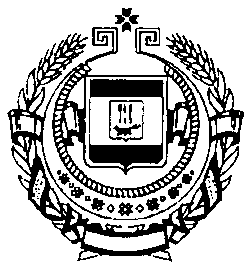 З А К О НРЕСПУБЛИКИ  МОРДОВИЯЗ А К О НРЕСПУБЛИКИ  МОРДОВИЯЗ А К О НРЕСПУБЛИКИ  МОРДОВИЯЗ А К О НРЕСПУБЛИКИ  МОРДОВИЯЗ А К О НРЕСПУБЛИКИ  МОРДОВИЯЗ А К О НРЕСПУБЛИКИ  МОРДОВИЯМордовия РеспубликаньЗаконосьМордовия РеспубликаньЗаконцьКОДНАИМЕНОВАНИЕСУММА1232 00 00000 00 0000 000БЕЗВОЗМЕЗДНЫЕ ПОСТУПЛЕНИЯ13 757 450,22 02 00000 00 0000 000Безвозмездные поступления от других бюджетов бюджетной системы Российской Федерации13 095 085,92 02 01000 00 0000 151Дотации бюджетам субъектов Российской Федерации и муниципальных образований4 463 490,42 02 01001 00 0000 151Дотации на выравнивание бюджетной обеспеченности3 897 890,62 02 01001 02 0000 151Дотации бюджетам субъектов Российской Федерации на выравнивание бюджетной обеспеченности3 897 890,62 02 01003 00 0000 151Дотации бюджетам на поддержку мер по обеспечению сбалансированности бюджетов565 599,82 02 01003 02 0000 151Дотации бюджетам субъектов Российской Федерации на поддержку мер по обеспечению сбалансированности бюджетов565 599,82 02 02000 00 0000 151Субсидии бюджетам бюджетной системы Российской Федерации (межбюджетные субсидии)4 841 122,22 02 02009 00 0000 151Субсидии бюджетам на государственную поддержку малого и среднего предпринимательства, включая крестьянские (фермерские) хозяйства56 694,62 02 02009 02 0000 151Субсидии бюджетам субъектов Российской Федерации на государственную поддержку малого и среднего предпринимательства, включая крестьянские (фермерские) хозяйства56 694,62 02 02046 00 0000 151Субсидии бюджетам на реализацию мероприятий, предусмотренных региональной программой переселения, включенной в Государственную программу по оказанию содействия добровольному переселению в Российскую Федерацию соотечественников, проживающих за рубежом2 210,42 02 02046 02 0000 151Субсидии бюджетам субъектов Российской Федерации на реализацию мероприятий, предусмотренных региональной программой переселения, включенной в Государственную программу по оказанию содействия добровольному переселению в Российскую Федерацию соотечественников, проживающих за рубежом2 210,42 02 02051 00 0000 151Субсидии бюджетам на реализацию федеральных целевых программ654 197,22 02 02051 02 0000 151Субсидии бюджетам субъектов Российской Федерации на реализацию федеральных целевых программ654 197,22 02 02067 02 0000 151Субсидии бюджетам субъектов Российской Федерации на поощрение лучших учителей1 000,02 02 02077 00 0000 151Субсидии бюджетам на софинансирование капитальных вложений в объекты государственной (муниципальной) собственности1 065 708,52 02 02077 02 0000 151Субсидии бюджетам субъектов Российской Федерации на софинансирование капитальных вложений в объекты государственной (муниципальной) собственности1 065 708,52 02 02103 02 0000 151Субсидии бюджетам субъектов Российской Федерации на реализацию мероприятий Государственного плана подготовки управленческих кадров для организаций народного хозяйства Российской Федерации324,42 02 02118 02 0000 151Субсидии бюджетам субъектов Российской Федерации на софинансирование социальных программ субъектов Российской Федерации, связанных с укреплением материально-технической базы учреждений социального обслуживания населения и оказанием адресной социальной помощи неработающим пенсионерам, обучением компьютерной грамотности неработающих пенсионеров1 663,32 02 02124 02 0000 151Субсидии бюджетам субъектов Российской Федерации на приобретение специализированной лесопожарной техники и оборудования1 953,32 02 02133 00 0000 151Субсидии бюджетам на оказание адресной финансовой поддержки спортивным организациям, осуществляющим подготовку спортивного резерва для сборных команд Российской Федерации6 654,62 02 02133 02 0000 151Субсидии бюджетам субъектов Российской Федерации на оказание адресной финансовой поддержки спортивным организациям, осуществляющим подготовку спортивного резерва для сборных команд Российской Федерации6 654,62 02 02172 02 0000 151Субсидии бюджетам субъектов Российской Федерации на осуществление ежемесячной денежной выплаты, назначаемой в случае рождения третьего ребенка или последующих детей до достижения ребенком возраста трех лет134 193,52 02 02173 02 0000 151Субсидии бюджетам субъектов Российской Федерации на предоставление жилых помещений детям-сиротам и детям, оставшимся без попечения родителей, лицам из их числа по договорам найма специализированных жилых помещений32 214,72 02 02174 02 0000 151Субсидии бюджетам субъектов Российской Федерации на возмещение части затрат на приобретение элитных семян14 900,72 02 02176 02 0000 151Субсидии бюджетам субъектов Российской Федерации на возмещение части затрат на раскорчевку выбывших из эксплуатации старых садов и рекультивацию раскорчеванных площадей836,72 02 02177 02 0000 151Субсидии бюджетам субъектов Российской Федерации на возмещение части затрат на закладку и уход за многолетними плодовыми и ягодными насаждениями6 967,02 02 02181 02 0000 151Субсидии бюджетам субъектов Российской Федерации на возмещение части процентной ставки по краткосрочным кредитам (займам) на развитие растениеводства, переработки и реализации продукции растениеводства47 094,72 02 02182 02 0000 151Субсидии бюджетам субъектов Российской Федерации на возмещение части процентной ставки по инвестиционным кредитам (займам) на развитие растениеводства, переработки и развитие инфраструктуры и логистического обеспечения рынков продукции растениеводства85 985,72 02 02183 02 0000 151Субсидии бюджетам субъектов Российской Федерации на возмещение части затрат сельскохозяйственных товаропроизводителей на уплату страховой премии, начисленной по договору сельскохозяйственного страхования в области растениеводства39 261,12 02 02184 02 0000 151Субсидии бюджетам субъектов Российской Федерации на оказание несвязанной поддержки сельскохозяйственным товаропроизводителям в области растениеводства231 430,52 02 02185 02 0000 151Субсидии бюджетам субъектов Российской Федерации на поддержку племенного животноводства3 343,92 02 02186 02 0000 151Субсидии бюджетам субъектов Российской Федерации на 1 килограмм реализованного и (или) отгруженного на собственную переработку молока268 390,62 02 02189 02 0000 151Субсидии бюджетам субъектов Российской Федерации на поддержку экономически значимых региональных программ в области животноводства29 845,02 02 02190 02 0000 151Субсидии бюджетам субъектов Российской Федерации на возмещение части процентной ставки по краткосрочным кредитам (займам) на развитие животноводства, переработки и реализации продукции животноводства71 367,22 02 02191 02 0000 151Субсидии бюджетам субъектов Российской Федерации на возмещение части процентной ставки по инвестиционным кредитам (займам) на развитие животноводства, переработки и развитие инфраструктуры и логистического обеспечения рынков продукции животноводства713 633,12 02 02192 02 0000 151Субсидии бюджетам субъектов Российской Федерации на возмещение части затрат сельскохозяйственных товаропроизводителей на уплату страховой премии, начисленной по договору сельскохозяйственного страхования в области животноводства3 000,02 02 02193 02 0000 151Субсидии бюджетам субъектов Российской Федерации на поддержку племенного крупного рогатого скота мясного направления2 895,92 02 02195 02 0000 151Субсидии бюджетам субъектов Российской Федерации на возмещение части процентной ставки по инвестиционным кредитам на строительство и реконструкцию объектов мясного скотоводства300,02 02 02196 02 0000 151Субсидии бюджетам субъектов Российской Федерации на поддержку начинающих фермеров26 087,02 02 02197 00 0000 151Субсидии бюджетам на развитие семейных животноводческих ферм18 140,02 02 02197 02 0000 151Субсидии бюджетам субъектов Российской Федерации на развитие семейных животноводческих ферм18 140,02 02 02198 02 0000 151Субсидии бюджетам субъектов Российской Федерации на возмещение части процентной ставки по долгосрочным, среднесрочным и краткосрочным кредитам, взятым малыми формами хозяйствования38 574,82 02 02207 00 0000 151Субсидии бюджетам на реализацию мероприятий государственной программы Российской Федерации "Доступная среда" на 2011 - 2020 годы26 161,32 02 02207 02 0000 151Субсидии бюджетам субъектов Российской Федерации на реализацию мероприятий государственной программы Российской Федерации "Доступная среда" на 2011 - 2020 годы26 161,32 02 02208 02 0000 151Субсидии бюджетам субъектов Российской Федерации на реализацию отдельных мероприятий Государственной программы Российской Федерации "Развитие здравоохранения"3 869,32 02 02213 02 0000 151Субсидии бюджетам субъектов Российской Федерации на социальную поддержку Героев Социалистического Труда, Героев Труда Российской Федерации и полных кавалеров ордена Трудовой Славы173,82 02 02215 00 0000 151Субсидии бюджетам на создание в общеобразовательных организациях, расположенных в сельской местности, условий для занятий физической культурой и спортом17 734,82 02 02215 02 0000 151Субсидии бюджетам субъектов Российской Федерации на создание в общеобразовательных организациях, расположенных в сельской местности, условий для занятий физической культурой и спортом17 734,82 02 02217 00 0000 151Субсидии бюджетам на поддержку региональных проектов в сфере информационных технологий30 000,02 02 02217 02 0000 151Субсидии бюджетам субъектов Российской Федерации на поддержку региональных проектов в сфере информационных технологий30 000,02 02 02220 00 0000 151Субсидии бюджетам на реализацию мероприятий по поэтапному внедрению Всероссийского физкультурно-спортивного комплекса "Готов к труду и обороне" (ГТО)1 689,62 02 02220 02 0000 151Субсидии бюджетам субъектов Российской Федерации на реализацию мероприятий по поэтапному внедрению Всероссийского физкультурно-спортивного комплекса "Готов к труду и обороне" (ГТО)1 689,62 02 02240 02 0000 151Субсидии бюджетам субъектов Российской Федерации на реализацию дополнительных мероприятий в сфере занятости населения, направленных на снижение напряженности на рынке труда субъектов Российской Федерации140 014,72 02 02241 02 0000 151Субсидии бюджетам субъектов Российской Федерации в целях софинансирования расходов, возникающих при оказании гражданам Российской Федерации высокотехнологичной медицинской помощи, не включенной в базовую программу обязательного медицинского страхования4 267,92 02 02244 00 0000 151Субсидии бюджетам на грантовую поддержку сельскохозяйственных потребительских кооперативов для развития материально-технической базы19 544,02 02 02244 02 0000 151Субсидии бюджетам субъектов Российской Федерации на грантовую поддержку сельскохозяйственных потребительских кооперативов для развития материально-технической базы19 544,02 02 02245 00 0000 151Субсидии бюджетам на оказание несвязанной поддержки сельскохозяйственным товаропроизводителям в области развития производства семенного картофеля и овощей открытого грунта7 327,72 02 02245 02 0000 151Субсидии бюджетам субъектов Российской Федерации на оказание несвязанной поддержки сельскохозяйственным товаропроизводителям в области развития производства семенного картофеля и овощей открытого грунта7 327,72 02 02246 00 0000 151Субсидии бюджетам на возмещение части прямых понесенных затрат на создание и модернизацию объектов картофелехранилищ и овощехранилищ, а также на приобретение техники и оборудования на цели предоставления субсидии6 268,92 02 02246 02 0000 151Субсидии бюджетам субъектов Российской Федерации на возмещение части прямых понесенных затрат на создание и модернизацию объектов картофелехранилищ и овощехранилищ, а также на приобретение техники и оборудования на цели предоставления субсидии6 268,92 02 02247 00 0000 151Субсидии бюджетам на возмещение части прямых понесенных затрат на создание и модернизацию объектов тепличных комплексов, а также на приобретение техники и оборудования на цели предоставления субсидии166 779,42 02 02247 02 0000 151Субсидии бюджетам субъектов Российской Федерации на возмещение части прямых понесенных затрат на создание и модернизацию объектов тепличных комплексов, а также на приобретение техники и оборудования на цели предоставления субсидии166 779,42 02 02249 00 0000 151Субсидии бюджетам на возмещение части процентной ставки по краткосрочным кредитам (займам) на развитие молочного скотоводства15 720,02 02 02249 02 0000 151Субсидии бюджетам субъектов Российской Федерации на возмещение части процентной ставки по краткосрочным кредитам (займам) на развитие молочного скотоводства15 720,02 02 02250 00 0000 151Субсидии бюджетам на возмещение части процентной ставки по инвестиционным кредитам (займам) на строительство и реконструкцию объектов для молочного скотоводства92 283,22 02 02250 02 0000 151Субсидии бюджетам субъектов Российской Федерации на возмещение части процентной ставки по инвестиционным кредитам (займам) на строительство и реконструкцию объектов для молочного скотоводства92 283,22 02 02251 00 0000 151Субсидии бюджетам на возмещение части прямых понесенных затрат на создание и модернизацию объектов селекционно-генетических центров в животноводстве и селекционно-семеноводческих центров в растениеводстве, а также на приобретение техники и оборудования на цели предоставления субсидии18 000,02 02 02251 02 0000 151Субсидии бюджетам субъектов Российской Федерации на возмещение части прямых понесенных затрат на создание и модернизацию объектов селекционно-генетических центров в животноводстве и селекционно-семеноводческих центров в растениеводстве, а также на приобретение техники и оборудования на цели предоставления субсидии18 000,02 02 02253 00 0000 151Субсидии бюджетам на возмещение части процентной ставки по краткосрочным кредитам (займам) на переработку продукции растениеводства и животноводства в области развития оптово-распределительных центров52 062,82 02 02253 02 0000 151Субсидии бюджетам субъектов Российской Федерации на возмещение части процентной ставки по краткосрочным кредитам (займам) на переработку продукции растениеводства и животноводства в области развития оптово-распределительных центров52 062,82 02 02258 00 0000 151Субсидии бюджетам на поддержку племенного крупного рогатого скота молочного направления38 088,22 02 02258 02 0000 151Субсидии бюджетам субъектов Российской Федерации на поддержку племенного крупного рогатого скота молочного направления38 088,22 02 02278 02 0000 151Субсидии бюджетам субъектов Российской Федерации на государственную поддержку молодежного предпринимательства1 904,82 02 02284 02 0000 151Субсидии бюджетам субъектов Российской Федерации на реализацию мероприятий по содействию созданию в субъектах Российской Федерации новых мест в общеобразовательных организациях в рамках подпрограммы «Развитие дошкольного, общего и дополнительного образования детей» государственной программы «Развитие образования» на 2013-2020 годы640 363,42 02 03000 00 0000 151Субвенции бюджетам субъектов Российской Федерации и муниципальных образований1 536 743,42 02 03001 00 0000 151Субвенции бюджетам на оплату жилищно-коммунальных услуг отдельным категориям граждан448 327,52 02 03001 02 0000 151Субвенции бюджетам субъектов Российской Федерации на оплату жилищно-коммунальных услуг отдельным категориям граждан448 327,52 02 03004 00 0000 151Субвенции бюджетам на осуществление переданного полномочия Российской Федерации по осуществлению ежегодной денежной выплаты лицам, награжденным нагрудным знаком "Почетный донор России"58 976,82 02 03004 02 0000 151Субвенции бюджетам субъектов Российской Федерации на осуществление переданного полномочия Российской Федерации по осуществлению ежегодной денежной выплаты лицам, награжденным нагрудным знаком "Почетный донор России"58 976,82 02 03007 00 0000 151Субвенции бюджетам на составление (изменение) списков кандидатов в присяжные заседатели федеральных судов общей юрисдикции в Российской Федерации2 817,22 02 03007 02 0000 151Субвенции бюджетам субъектов Российской Федерации на составление (изменение) списков кандидатов в присяжные заседатели федеральных судов общей юрисдикции в Российской Федерации2 817,22 02 03011 00 0000 151Субвенции бюджетам на государственные единовременные пособия и ежемесячные денежные компенсации гражданам при возникновении поствакцинальных осложнений130,32 02 03011 02 0000 151Субвенции бюджетам субъектов Российской Федерации на государственные единовременные пособия и ежемесячные денежные компенсации гражданам при возникновении поствакцинальных осложнений130,32 02 03012 00 0000 151Субвенции бюджетам на выплаты инвалидам компенсаций страховых премий по договорам обязательного страхования гражданской ответственности владельцев транспортных средств152,72 02 03012 02 0000 151Субвенции бюджетам субъектов Российской Федерации на выплаты инвалидам компенсаций страховых премий по договорам обязательного страхования гражданской ответственности владельцев транспортных средств152,72 02 03015 00 0000 151Субвенции бюджетам на осуществление первичного воинского учета на территориях, где отсутствуют военные комиссариаты22 236,62 02 03015 02 0000 151Субвенции бюджетам субъектов Российской Федерации на осуществление первичного воинского учета на территориях, где отсутствуют военные комиссариаты22 236,62 02 03018 00 0000 151Субвенции бюджетам на осуществление отдельных полномочий в области лесных отношений 159 458,02 02 03018 02 0000 151Субвенции бюджетам субъектов Российской Федерации на осуществление отдельных полномочий в области лесных отношений 159 458,02 02 03019 00 0000 151Субвенции бюджетам на осуществление отдельных полномочий в области водных отношений13 726,82 02 03019 02 0000 151Субвенции бюджетам субъектов Российской Федерации на осуществление отдельных полномочий в области водных отношений13 726,82 02 03020 00 0000 151Субвенции бюджетам на выплату единовременного пособия при всех формах устройства детей, лишенных родительского попечения, в семью2 786,32 02 03020 02 0000 151Субвенции бюджетам субъектов Российской Федерации на выплату единовременного пособия при всех формах устройства детей, лишенных родительского попечения, в семью2 786,32 02 03025 00 0000 151Субвенции бюджетам на реализацию полномочий Российской Федерации по осуществлению социальных выплат безработным гражданам  156 601,42 02 03025 02 0000 151Субвенции бюджетам субъектов Российской Федерации на реализацию полномочий Российской Федерации по осуществлению социальных выплат безработным гражданам 156 601,42 02 03053 00 0000 151 Субвенции бюджетам на выплату единовременного пособия беременной жене военнослужащего, проходящего военную службу по призыву, а также ежемесячного пособия на ребенка военнослужащего, проходящего военную службу по призыву7 745,92 02 03053 02 0000 151 Субвенции бюджетам субъектов Российской Федерации на выплату единовременного пособия беременной жене военнослужащего, проходящего военную службу по призыву, а также ежемесячного пособия на ребенка военнослужащего, проходящего военную службу по призыву7 745,92 02 03069 00 0000 151Субвенции бюджетам на обеспечение жильем отдельных категорий граждан, установленных Федеральным законом от 12 января 1995 года № 5-ФЗ "О ветеранах", в соответствии с Указом Президента Российской Федерации от 7 мая 2008 года № 714 "Об обеспечении жильем ветеранов Великой Отечественной войны 1941 - 1945 годов"102 033,72 02 03069 02 0000 151Субвенции бюджетам субъектов Российской Федерации на обеспечение жильем отдельных категорий граждан, установленных Федеральным законом от 12 января 1995 года № 5-ФЗ "О ветеранах", в соответствии с Указом Президента Российской Федерации от 7 мая 2008 года № 714 "Об обеспечении жильем ветеранов Великой Отечественной войны 1941 - 1945 годов"102 033,72 02 03070 00 0000 151Субвенции бюджетам на обеспечение жильем отдельных категорий граждан, установленных Федеральными законами от 12 января 1995 года № 5-ФЗ "О ветеранах" и от 24 ноября 1995 года № 181-ФЗ "О социальной защите инвалидов в Российской Федерации"22 015,92 02 03070 02 0000 151 Субвенции бюджетам субъектов Российской Федерации на обеспечение жильем отдельных категорий граждан, установленных Федеральными законами от 12 января 1995 года № 5-ФЗ "О ветеранах" и от 24 ноября 1995 года № 181-ФЗ "О социальной защите инвалидов в Российской Федерации"22 015,92 02 03077 00 0000 151 Субвенции бюджетам на обеспечение жильем граждан, уволенных с военной службы (службы), и приравненных к ним лиц2 951,32 02 03077 02 0000 151 Субвенции бюджетам субъектов Российской Федерации на обеспечение жильем граждан, уволенных с военной службы (службы), и приравненных к ним лиц2 951,32 02 03121 02 0000 151Субвенции бюджетам субъектов Российской Федерации на проведение Всероссийской сельскохозяйственной переписи в 2016 году16 116,32 02 03122 00 0000 151Субвенции бюджетам на выплату государственных пособий лицам, не подлежащим обязательному социальному страхованию на случай временной нетрудоспособности и в связи с материнством, и лицам, уволенным в связи с ликвидацией организаций (прекращением деятельности, полномочий физическими лицами)206 808,02 02 03122 02 0000 151Субвенции бюджетам субъектов Российской Федерации на выплату государственных пособий лицам, не подлежащим обязательному социальному страхованию на случай временной нетрудоспособности и в связи с материнством, и лицам, уволенным в связи с ликвидацией организаций (прекращением деятельности, полномочий физическими лицами)206 808,02 02 03123 00 0000 151Субвенции бюджетам на осуществление переданных полномочий Российской Федерации по предоставлению отдельных мер социальной поддержки граждан, подвергшихся воздействию радиации121 361,62 02 03123 02 0000 151Субвенции бюджетам субъектов Российской Федерации на осуществление переданных полномочий Российской Федерации по предоставлению отдельных мер социальной поддержки граждан, подвергшихся воздействию радиации121 361,62 02 03128 00 0000 151Субвенции бюджетам на оказание отдельным категориям граждан социальной услуги по обеспечению лекарственными препаратами для медицинского применения по рецептам на лекарственные препараты, медицинскими изделиями по рецептам на медицинские изделия, а также специализированными продуктами лечебного питания для детей-инвалидов123 545,02 02 03128 02 0000 151Субвенции бюджетам субъектов Российской Федерации на оказание отдельным категориям граждан социальной услуги по обеспечению лекарственными препаратами для медицинского применения по рецептам на лекарственные препараты, медицинскими изделиями по рецептам на медицинские изделия, а также специализированными продуктами лечебного питания для детей-инвалидов123 545,02 02 03998 02 0000 151Единая субвенция бюджетам субъектов Российской Федерации68 952,12 02 04000 00 0000 151Иные межбюджетные трансферты2 253 729,92 02 04001 00 0000 151Межбюджетные трансферты, передаваемые бюджетам на содержание депутатов Государственной Думы и их помощников4 955,32 02 04001 02 0000 151Межбюджетные трансферты, передаваемые бюджетам субъектов Российской Федерации на содержание депутатов Государственной Думы и их помощников4 955,32 02 04002 00 0000 151Межбюджетные трансферты, передаваемые бюджетам на содержание членов Совета Федерации и их помощников1 705,02 02 04002 02 0000 151Межбюджетные трансферты, передаваемые бюджетам субъектов Российской Федерации на содержание членов Совета Федерации и их помощников1 705,02 02 04017 00 0000 151Межбюджетные трансферты, передаваемые бюджетам на осуществление отдельных полномочий в области обеспечения лекарственными препаратами, а также специализированными продуктами лечебного питания62 269,82 02 04017 02 0000 151Межбюджетные трансферты, передаваемые бюджетам субъектов Российской Федерации на осуществление отдельных полномочий в области обеспечения лекарственными препаратами, а также специализированными продуктами лечебного питания62 269,82 02 04025 00 0000 151Межбюджетные трансферты, передаваемые бюджетам на комплектование книжных фондов библиотек муниципальных образований и государственных библиотек городов Москвы и Санкт-Петербурга242,02 02 04025 02 0000 151Межбюджетные трансферты, передаваемые бюджетам субъектов Российской Федерации на комплектование книжных фондов библиотек муниципальных образований и государственных библиотек городов Москвы и Санкт-Петербурга242,02 02 04041 00 0000 151Межбюджетные трансферты, передаваемые бюджетам на подключение общедоступных библиотек Российской Федерации к сети "Интернет" и развитие системы библиотечного дела с учетом задачи расширения информационных технологий и оцифровки1 803,02 02 04041 02 0000 151Межбюджетные трансферты, передаваемые бюджетам субъектов Российской Федерации, на подключение общедоступных библиотек Российской Федерации к сети "Интернет" и развитие системы библиотечного дела с учетом задачи расширения информационных технологий и оцифровки1 803,02 02 04042 00 0000 151Межбюджетные трансферты, передаваемые бюджетам на выплату стипендий Президента Российской Федерации и Правительства Российской Федерации для обучающихся по направлениям подготовки (специальностям), соответствующим приоритетным направлениям модернизации и технологического развития экономики Российской Федерации1 712,02 02 04042 02 0000 151Межбюджетные трансферты, передаваемые бюджетам субъектов Российской федерации на выплату стипендий Президента Российской Федерации и Правительства Российской Федерации для обучающихся по направлениям подготовки (специальностям), соответствующим приоритетным направлениям модернизации и технологического развития экономики Российской Федерации1 712,02 02 04043 02 0000 151Межбюджетные трансферты, передаваемые бюджетам субъектов Российской Федерации на единовременные компенсационные выплаты медицинским работникам21 600,02 02 04060 00 0000 151Межбюджетные трансферты, передаваемые бюджетам на реализацию мероприятий по подготовке и проведению чемпионата мира по футболу в 2018 году в Российской Федерации в целях строительства и/или реконструкции спортивных объектов, а также развития метрополитенов в г. Санкт-Петербурге и г. Нижнем Новгороде195 600,02 02 04060 02 0000 151Межбюджетные трансферты, передаваемые бюджетам субъектов Российской Федерации на реализацию мероприятий по подготовке и проведению чемпионата мира по футболу в 2018 году в Российской Федерации в целях строительства и/или реконструкции спортивных объектов, а также развития метрополитенов в г. Санкт-Петербурге и г. Нижнем Новгороде195 600,02 02 04052 00 0000 151Межбюджетные трансферты, передаваемые бюджетам на государственную поддержку муниципальных учреждений культуры, находящихся на территориях сельских поселений1 400,02 02 04052 02 0000 151Межбюджетные трансферты, передаваемые бюджетам субъектов Российской Федерации на государственную поддержку муниципальных учреждений культуры, находящихся на территориях сельских поселений1 400,02 02 04053 00 0000 151Межбюджетные трансферты, передаваемые бюджетам на государственную поддержку лучших работников муниципальных учреждений культуры, находящихся на территориях сельских поселений500,02 02 04053 02 0000 151Межбюджетные трансферты, передаваемые бюджетам субъектов Российской Федерации на государственную поддержку лучших работников муниципальных учреждений культуры, находящихся на территориях сельских поселений500,02 02 04055 02 0000 151 Межбюджетные трансферты, передаваемые бюджетам субъектов Российской Федерации на финансовое обеспечение закупок антивирусных препаратов для профилактики и лечения лиц, инфицированных вирусами иммунодефицита человека и гепатитов B и C28 481,02 02 04062 00 0000 151Межбюджетные трансферты, передаваемые бюджетам на осуществление организационных мероприятий по обеспечению лиц лекарственными препаратами, предназначенными для лечения больных злокачественными новообразованиями лимфоидной, кроветворной и родственных им тканей, гемофилией, муковисцидозом, гипофизарным нанизмом, болезнью Гоше, рассеянным склерозом, а также после трансплантации органов и (или) тканей3 053,02 02 04062 02 0000 151Межбюджетные трансферты, передаваемые бюджетам субъектов Российской Федерации на осуществление организационных мероприятий по обеспечению лиц лекарственными препаратами, предназначенными для лечения больных злокачественными новообразованиями лимфоидной, кроветворной и родственных им тканей, гемофилией, муковисцидозом, гипофизарным нанизмом, болезнью Гоше, рассеянным склерозом, а также после трансплантации органов и (или) тканей3 053,02 02 04064 02 0000 151Межбюджетные трансферты, передаваемые бюджетам субъектов Российской Федерации на финансовое обеспечение закупок антибактериальных и противотуберкулезных лекарственных препаратов (второго ряда), применяемых при лечении больных туберкулезом с множественной лекарственной устойчивостью возбудителя, и диагностических средств для выявления, определения чувствительности микобактерии туберкулеза и мониторинга лечения больных туберкулезом с множественной лекарственной устойчивостью возбудителя14 819,22 02 04066 00 0000 151Межбюджетные трансферты бюджетам на реализацию мероприятий по профилактике ВИЧ-инфекции и гепатитов B и C1 799,42 02 04066 02 0000 151Межбюджетные трансферты, передаваемые бюджетам субъектов Российской Федерации на реализацию мероприятий по профилактике ВИЧ-инфекции и гепатитов B и C1 799,42 02 04081 00 0000 151Межбюджетные трансферты, передаваемые бюджетам на финансовое обеспечение мероприятий по временному социально-бытовому обустройству лиц, вынужденно покинувших территорию Украины и находящихся в пунктах временного размещения82,52 02 04081 02 0000 151Межбюджетные трансферты, передаваемые бюджетам субъектов Российской Федерации на финансовое обеспечение мероприятий по временному социально-бытовому обустройству лиц, вынужденно покинувших территорию Украины и находящихся в пунктах временного размещения82,52 02 04087 02 0000 151Межбюджетные трансферты, передаваемые бюджетам субъектов Российской Федерации на компенсацию расходов, связанных с оказанием медицинскими организациями, подведомственными органам исполнительной власти субъектов Российской Федерации, органам местного самоуправления, в 2014 - 2016 годах гражданам Украины и лицам без гражданства медицинской помощи, а также затрат по проведению указанным лицам профилактических прививок, включенных в календарь профилактических прививок по эпидемическим показаниям1 334,52 02 04095 00 0000 151Межбюджетные трансферты, передаваемые бюджетам на реализацию мероприятий региональных программ в сфере дорожного хозяйства, включая проекты, реализуемые с применением механизмов государственно-частного партнерства, и строительство, реконструкцию и ремонт уникальных искусственных дорожных сооружений по решениям Правительства Российской Федерации1 825 424,52 02 04095 02 0000 151Межбюджетные трансферты, передаваемые бюджетам субъектов Российской Федерации на реализацию мероприятий региональных программ в сфере дорожного хозяйства, включая проекты, реализуемые с применением механизмов государственно-частного партнерства, и строительство, реконструкцию и ремонт уникальных искусственных дорожных сооружений по решениям Правительства Российской Федерации1 825 424,52 02 04118 02 0000 151Иные межбюджетные трансферты на финансовое обеспечение мероприятий, связанных с отдыхом и оздоровлением детей, находящихся в трудной жизненной ситуации68 229,02 02 04120 00 0000 151Межбюджетные трансферты, передаваемые бюджетам на комплектование книгами для детей и юношества фондов государственных и муниципальных библиотек за счет средств резервного фонда Президента Российской Федерации280,22 02 04120 02 0000 151Межбюджетные трансферты, передаваемые бюджетам субъектов Российской Федерации на комплектование книгами для детей и юношества фондов государственных и муниципальных библиотек за счет средств резервного фонда Президента Российской Федерации280,22 02 04121 02 0000 151Межбюджетные трансферты, передаваемые бюджетам субъектов Российской Федерации на компенсацию отдельным категориям граждан оплаты взноса на капитальный ремонт общего имущества в многоквартирном доме18 439,52 03 00000 00 0000 000Безвозмездные поступления от государственных (муниципальных) организаций661 566,82 03 02000 02 0000 180Безвозмездные поступления от государственных (муниципальных) организаций в бюджеты субъектов Российской Федерации 659 166,82 03 02040 02 0000 180Безвозмездные поступления в бюджеты субъектов Российской Федерации от государственной корпорации - Фонда содействия реформированию жилищно-коммунального хозяйства на обеспечение мероприятий по переселению граждан из аварийного жилищного фонда659 166,82 03 02099 02 0000 180Прочие безвозмездные поступления от государственных (муниципальных) организаций в бюджеты субъектов Российской Федерации2 400,02 04 02000 02 0000 180Безвозмездные поступления от негосударственных организаций в бюджеты субъектов Российской Федерации654,32 04 02010 02 0000 180Предоставление негосударственными организациями грантов для получателей средств бюджетов субъектов Российской Федерации654,32 07 00000 00 0000 000Прочие безвозмездные поступления143,22 07 02000 02 0000 180Прочие безвозмездные поступления в бюджеты субъектов Российской Федерации143,2».РАСПРЕДЕЛЕНИЕ БЮДЖЕТНЫХ АССИГНОВАНИЙ РЕСПУБЛИКАНСКОГО БЮДЖЕТА РЕСПУБЛИКИ МОРДОВИЯ ПО РАЗДЕЛАМ, ПОДРАЗДЕЛАМ, ЦЕЛЕВЫМ СТАТЬЯМ (ГОСУДАРСТВЕННЫМ ПРОГРАММАМ И НЕПРОГРАММНЫМ НАПРАВЛЕНИЯМ ДЕЯТЕЛЬНОСТИ), ГРУППАМ (ГРУППАМ И ПОДГРУППАМ) ВИДОВ РАСХОДОВ КЛАССИФИКАЦИИ РАСХОДОВ БЮДЖЕТОВ НА 2016 ГОДРАСПРЕДЕЛЕНИЕ БЮДЖЕТНЫХ АССИГНОВАНИЙ РЕСПУБЛИКАНСКОГО БЮДЖЕТА РЕСПУБЛИКИ МОРДОВИЯ ПО РАЗДЕЛАМ, ПОДРАЗДЕЛАМ, ЦЕЛЕВЫМ СТАТЬЯМ (ГОСУДАРСТВЕННЫМ ПРОГРАММАМ И НЕПРОГРАММНЫМ НАПРАВЛЕНИЯМ ДЕЯТЕЛЬНОСТИ), ГРУППАМ (ГРУППАМ И ПОДГРУППАМ) ВИДОВ РАСХОДОВ КЛАССИФИКАЦИИ РАСХОДОВ БЮДЖЕТОВ НА 2016 ГОДРАСПРЕДЕЛЕНИЕ БЮДЖЕТНЫХ АССИГНОВАНИЙ РЕСПУБЛИКАНСКОГО БЮДЖЕТА РЕСПУБЛИКИ МОРДОВИЯ ПО РАЗДЕЛАМ, ПОДРАЗДЕЛАМ, ЦЕЛЕВЫМ СТАТЬЯМ (ГОСУДАРСТВЕННЫМ ПРОГРАММАМ И НЕПРОГРАММНЫМ НАПРАВЛЕНИЯМ ДЕЯТЕЛЬНОСТИ), ГРУППАМ (ГРУППАМ И ПОДГРУППАМ) ВИДОВ РАСХОДОВ КЛАССИФИКАЦИИ РАСХОДОВ БЮДЖЕТОВ НА 2016 ГОДРАСПРЕДЕЛЕНИЕ БЮДЖЕТНЫХ АССИГНОВАНИЙ РЕСПУБЛИКАНСКОГО БЮДЖЕТА РЕСПУБЛИКИ МОРДОВИЯ ПО РАЗДЕЛАМ, ПОДРАЗДЕЛАМ, ЦЕЛЕВЫМ СТАТЬЯМ (ГОСУДАРСТВЕННЫМ ПРОГРАММАМ И НЕПРОГРАММНЫМ НАПРАВЛЕНИЯМ ДЕЯТЕЛЬНОСТИ), ГРУППАМ (ГРУППАМ И ПОДГРУППАМ) ВИДОВ РАСХОДОВ КЛАССИФИКАЦИИ РАСХОДОВ БЮДЖЕТОВ НА 2016 ГОДРАСПРЕДЕЛЕНИЕ БЮДЖЕТНЫХ АССИГНОВАНИЙ РЕСПУБЛИКАНСКОГО БЮДЖЕТА РЕСПУБЛИКИ МОРДОВИЯ ПО РАЗДЕЛАМ, ПОДРАЗДЕЛАМ, ЦЕЛЕВЫМ СТАТЬЯМ (ГОСУДАРСТВЕННЫМ ПРОГРАММАМ И НЕПРОГРАММНЫМ НАПРАВЛЕНИЯМ ДЕЯТЕЛЬНОСТИ), ГРУППАМ (ГРУППАМ И ПОДГРУППАМ) ВИДОВ РАСХОДОВ КЛАССИФИКАЦИИ РАСХОДОВ БЮДЖЕТОВ НА 2016 ГОДРАСПРЕДЕЛЕНИЕ БЮДЖЕТНЫХ АССИГНОВАНИЙ РЕСПУБЛИКАНСКОГО БЮДЖЕТА РЕСПУБЛИКИ МОРДОВИЯ ПО РАЗДЕЛАМ, ПОДРАЗДЕЛАМ, ЦЕЛЕВЫМ СТАТЬЯМ (ГОСУДАРСТВЕННЫМ ПРОГРАММАМ И НЕПРОГРАММНЫМ НАПРАВЛЕНИЯМ ДЕЯТЕЛЬНОСТИ), ГРУППАМ (ГРУППАМ И ПОДГРУППАМ) ВИДОВ РАСХОДОВ КЛАССИФИКАЦИИ РАСХОДОВ БЮДЖЕТОВ НА 2016 ГОДРАСПРЕДЕЛЕНИЕ БЮДЖЕТНЫХ АССИГНОВАНИЙ РЕСПУБЛИКАНСКОГО БЮДЖЕТА РЕСПУБЛИКИ МОРДОВИЯ ПО РАЗДЕЛАМ, ПОДРАЗДЕЛАМ, ЦЕЛЕВЫМ СТАТЬЯМ (ГОСУДАРСТВЕННЫМ ПРОГРАММАМ И НЕПРОГРАММНЫМ НАПРАВЛЕНИЯМ ДЕЯТЕЛЬНОСТИ), ГРУППАМ (ГРУППАМ И ПОДГРУППАМ) ВИДОВ РАСХОДОВ КЛАССИФИКАЦИИ РАСХОДОВ БЮДЖЕТОВ НА 2016 ГОДРАСПРЕДЕЛЕНИЕ БЮДЖЕТНЫХ АССИГНОВАНИЙ РЕСПУБЛИКАНСКОГО БЮДЖЕТА РЕСПУБЛИКИ МОРДОВИЯ ПО РАЗДЕЛАМ, ПОДРАЗДЕЛАМ, ЦЕЛЕВЫМ СТАТЬЯМ (ГОСУДАРСТВЕННЫМ ПРОГРАММАМ И НЕПРОГРАММНЫМ НАПРАВЛЕНИЯМ ДЕЯТЕЛЬНОСТИ), ГРУППАМ (ГРУППАМ И ПОДГРУППАМ) ВИДОВ РАСХОДОВ КЛАССИФИКАЦИИ РАСХОДОВ БЮДЖЕТОВ НА 2016 ГОД(тыс. рублей)НаименованиеРзПрзЦсрВрСумма123456789ВСЕГО43 339 244,7Общегосударственные вопросы012 958 389,8Функционирование высшего должностного лица субъекта Российской Федерации и муниципального образования0102136 610,6Обеспечение деятельности Администрации Главы Республики Мордовия0102650136 610,6Высшее должностное лицо субъекта Российской Федерации01026512 754,3Расходы на выплаты по оплате труда работников государственных органов Республики Мордовия010265100801102 754,3Расходы на выплаты персоналу в целях обеспечения выполнения функций государственными (муниципальными) органами, казенными учреждениями, органами управления государственными внебюджетными фондами010265100801101002 754,3Расходы на выплаты персоналу государственных (муниципальных) органов010265100801101202 754,3Непрограммные расходы в рамках обеспечения деятельности Администрации Главы Республики Мордовия0102654133 856,3Расходы на выплаты по оплате труда работников государственных органов Республики Мордовия0102654008011091 750,1Расходы на выплаты персоналу в целях обеспечения выполнения функций государственными (муниципальными) органами, казенными учреждениями, органами управления государственными внебюджетными фондами0102654008011010091 750,1Расходы на выплаты персоналу государственных (муниципальных) органов0102654008011012091 750,1Расходы на обеспечение функций государственных органов Республики Мордовия0102654008012042 106,2Расходы на выплаты персоналу в целях обеспечения выполнения функций государственными (муниципальными) органами, казенными учреждениями, органами управления государственными внебюджетными фондами010265400801201007 876,8Расходы на выплаты персоналу государственных (муниципальных) органов010265400801201207 876,8Закупка товаров, работ и услуг для обеспечения государственных (муниципальных) нужд0102654008012020031 992,2Иные закупки товаров, работ и услуг для обеспечения государственных (муниципальных) нужд0102654008012024031 992,2Иные бюджетные ассигнования010265400801208002 237,2Уплата налогов, сборов и иных платежей010265400801208502 237,2Функционирование законодательных (представительных) органов государственной власти и представительных органов муниципальных образований010366 421,6Обеспечение деятельности Администрации Главы Республики Мордовия01036507 616,7Депутаты Государственной Думы и их помощники01036525 353,2Обеспечение деятельности депутатов Государственной Думы и их помощников в избирательных округах010365200514105 353,2Расходы на выплаты персоналу в целях обеспечения выполнения функций государственными (муниципальными) органами, казенными учреждениями, органами управления государственными внебюджетными фондами010365200514101004 023,2Расходы на выплаты персоналу государственных (муниципальных) органов010365200514101204 023,2Закупка товаров, работ и услуг для обеспечения государственных (муниципальных) нужд010365200514102001 330,0Иные закупки товаров, работ и услуг для обеспечения государственных (муниципальных) нужд010365200514102401 330,0Члены Совета Федерации и их помощники01036532 263,5Обеспечение членов Совета Федерации и их помощников в субъектах Российской Федерации010365300514202 263,5Расходы на выплаты персоналу в целях обеспечения выполнения функций государственными (муниципальными) органами, казенными учреждениями, органами управления государственными внебюджетными фондами010365300514201001 592,5Расходы на выплаты персоналу государственных (муниципальных) органов010365300514201201 592,5Закупка товаров, работ и услуг для обеспечения государственных (муниципальных) нужд01036530051420200671,0Иные закупки товаров, работ и услуг для обеспечения государственных (муниципальных) нужд01036530051420240671,0Обеспечение деятельности Государственного Собрания Республики Мордовия010366058 804,9Председатель законодательного (представительного) органа государственной власти субъекта Российской Федерации01036612 946,6Расходы на выплаты по оплате труда работников государственных органов Республики Мордовия010366100801102 910,6Расходы на выплаты персоналу в целях обеспечения выполнения функций государственными (муниципальными) органами, казенными учреждениями, органами управления государственными внебюджетными фондами010366100801101002 910,6Расходы на выплаты персоналу государственных (муниципальных) органов010366100801101202 910,6Расходы на обеспечение функций государственных органов Республики Мордовия0103661008012036,0Расходы на выплаты персоналу в целях обеспечения выполнения функций государственными (муниципальными) органами, казенными учреждениями, органами управления государственными внебюджетными фондами0103661008012010036,0Расходы на выплаты персоналу государственных (муниципальных) органов0103661008012012036,0Депутаты (члены) законодательного (представительного) органа государственной власти субъекта Российской Федерации01036627 501,8Расходы на выплаты по оплате труда работников государственных органов Республики Мордовия010366200801107 357,8Расходы на выплаты персоналу в целях обеспечения выполнения функций государственными (муниципальными) органами, казенными учреждениями, органами управления государственными внебюджетными фондами010366200801101007 357,8Расходы на выплаты персоналу государственных (муниципальных) органов010366200801101207 357,8Расходы на обеспечение функций государственных органов Республики Мордовия01036620080120144,0Расходы на выплаты персоналу в целях обеспечения выполнения функций государственными (муниципальными) органами, казенными учреждениями, органами управления государственными внебюджетными фондами01036620080120100144,0Расходы на выплаты персоналу государственных (муниципальных) органов01036620080120120144,0Непрограммные расходы в рамках обеспечения деятельности Государственного Собрания Республики Мордовия010366348 027,1Расходы на выплаты по оплате труда работников государственных органов Республики Мордовия0103663008011032 580,1Расходы на выплаты персоналу в целях обеспечения выполнения функций государственными (муниципальными) органами, казенными учреждениями, органами управления государственными внебюджетными фондами0103663008011010032 580,1Расходы на выплаты персоналу государственных (муниципальных) органов0103663008011012032 580,1Расходы на обеспечение функций государственных органов Республики Мордовия0103663008012015 447,0Расходы на выплаты персоналу в целях обеспечения выполнения функций государственными (муниципальными) органами, казенными учреждениями, органами управления государственными внебюджетными фондами010366300801201005 411,9Расходы на выплаты персоналу государственных (муниципальных) органов010366300801201205 411,9Закупка товаров, работ и услуг для обеспечения государственных (муниципальных) нужд010366300801202009 784,9Иные закупки товаров, работ и услуг для обеспечения государственных (муниципальных) нужд010366300801202409 784,9Иные бюджетные ассигнования01036630080120800250,2Уплата налогов, сборов и иных платежей01036630080120850250,2Члены Совета Федерации и их помощники0103664329,4Обеспечение членов Совета Федерации и их помощников в субъектах Российской Федерации01036640051420329,4Расходы на выплаты персоналу в целях обеспечения выполнения функций государственными (муниципальными) органами, казенными учреждениями, органами управления государственными внебюджетными фондами01036640051420100260,4Расходы на выплаты персоналу государственных (муниципальных) органов01036640051420120260,4Закупка товаров, работ и услуг для обеспечения государственных (муниципальных) нужд0103664005142020069,0Иные закупки товаров, работ и услуг для обеспечения государственных (муниципальных) нужд0103664005142024069,0Функционирование Правительства Российской Федерации, высших исполнительных органов государственной власти субъектов Российской Федерации, местных администраций010471 824,6Государственная программа Республики Мордовия "Развитие образования в Республике Мордовия" на 2014-2025 годы01040206 875,8Подпрограмма "Обеспечение реализации государственной программы Республики Мордовия "Развитие образования в Республике Мордовия" на 2014 - 2020 годы и прочие мероприятия в области образования"01040236 875,8Основное мероприятие "Обеспечение реализации государственных полномочий, переданных органам местного самоуправления по опеке и попечительству"0104023046 875,8Финансовое обеспечение расходных обязательств муниципальных образований по переданным для осуществления органам местного самоуправления государственным полномочиям010402304770006 875,8Реализация государственных полномочий по организации и осуществлению деятельности по опеке и попечительству в отношении несовершеннолетних граждан, проживающих на территории Республики Мордовия010402304770506 875,8Межбюджетные трансферты010402304770505006 875,8Субвенции010402304770505306 875,8Государственная программа Республики Мордовия "Развитие культуры и туризма" на 2014-2018 годы01040503 041,9Подпрограмма "Обеспечение условий реализации государственной программы"01040533 041,9Основное мероприятие "Обеспечение функций Республиканской архивной службы Республики Мордовия и подведомственных ей государственных архивов"0104053033 041,9Финансовое обеспечение расходных обязательств муниципальных образований по переданным для осуществления органам местного самоуправления государственным полномочиям010405303770003 041,9Реализация государственных полномочий по хранению, комплектованию, учету и использованию архивных документов, находящихся в собственности Республики Мордовия и хранящихся в муниципальных архивах010405303770103 041,9Межбюджетные трансферты010405303770105003 041,9Субвенции010405303770105303 041,9Государственная программа Республики Мордовия развития сельского хозяйства и регулирования рынков сельскохозяйственной продукции, сырья и продовольствия на 2013-2020 годы010409062,1Подпрограмма "Поддержка малых форм хозяйствования"010409462,1Основное мероприятие "Государственная поддержка кредитования малых форм хозяйствования"01040940362,1Финансовое обеспечение расходных обязательств муниципальных образований по переданным для осуществления органам местного самоуправления государственным полномочиям0104094037700062,1Реализация государственных полномочий по организации сбора, проверки и единовременного представления в Министерство сельского хозяйства и продовольствия Республики Мордовия документов на получение субсидий на возмещение части затрат на уплату процентов по кредитам и займам, полученным гражданами, ведущими личное подсобное хозяйство, крестьянскими (фермерскими) хозяйствами, сельскохозяйственными потребительскими кооперативами в российских кредитных организациях на срок до 2 и до 5 лет0104094037712062,1Межбюджетные трансферты0104094037712050062,1Субвенции0104094037712053062,1Государственная программа Республики Мордовия "Юстиция и профилактика правонарушений на 2014-2019 годы"010419018 223,5Подпрограмма "Повышение эффективности государственного управления при реализации Государственной программы"010419218 223,5Основное мероприятие "Обеспечение реализации государственных полномочий"01041920318 223,5Финансовое обеспечение расходных обязательств муниципальных образований по переданным для осуществления органам местного самоуправления государственным полномочиям0104192037700018 223,5Реализация государственных полномочий по созданию, материально-техническому и организационному обеспечению деятельности административных комиссий010419203770207 116,5Межбюджетные трансферты010419203770205007 116,5Субвенции010419203770205307 116,5Реализация государственных полномочий по профилактике безнадзорности и правонарушений несовершеннолетних, защите прав и законных интересов детей и подростков0104192037703010 843,6Межбюджетные трансферты0104192037703050010 843,6Субвенции0104192037703053010 843,6Реализация государственных полномочий по определению перечня должностных лиц, уполномоченных составлять протоколы об административных правонарушениях, предусмотренных Законом Республики Мордовия от 15 июня 2015 года № 38-З "Об административной ответственности на территории Республики Мордовия"01041920377150263,4Межбюджетные трансферты01041920377150500263,4Субвенции01041920377150530263,4Обеспечение деятельности Аппарата Правительства Республики Мордовия010467035 908,6Высшее должностное лицо субъекта Российской Федерации (руководитель высшего исполнительного органа государственной власти субъекта Российской Федерации) и его заместители01046718 224,0Расходы на выплаты по оплате труда работников государственных органов Республики Мордовия010467100801108 224,0Расходы на выплаты персоналу в целях обеспечения выполнения функций государственными (муниципальными) органами, казенными учреждениями, органами управления государственными внебюджетными фондами010467100801101008 224,0Расходы на выплаты персоналу государственных (муниципальных) органов010467100801101208 224,0Непрограммные расходы в рамках обеспечения деятельности Аппарата Правительства Республики Мордовия010467227 684,6Расходы на выплаты по оплате труда работников государственных органов Республики Мордовия0104672008011019 109,0Расходы на выплаты персоналу в целях обеспечения выполнения функций государственными (муниципальными) органами, казенными учреждениями, органами управления государственными внебюджетными фондами0104672008011010019 109,0Расходы на выплаты персоналу государственных (муниципальных) органов0104672008011012019 109,0Расходы на обеспечение функций государственных органов Республики Мордовия010467200801208 575,6Расходы на выплаты персоналу в целях обеспечения выполнения функций государственными (муниципальными) органами, казенными учреждениями, органами управления государственными внебюджетными фондами010467200801201003 628,1Расходы на выплаты персоналу государственных (муниципальных) органов010467200801201203 628,1Закупка товаров, работ и услуг для обеспечения государственных (муниципальных) нужд010467200801202004 933,4Иные закупки товаров, работ и услуг для обеспечения государственных (муниципальных) нужд010467200801202404 933,4Иные бюджетные ассигнования0104672008012080014,1Уплата налогов, сборов и иных платежей0104672008012085014,1Непрограммные расходы главных распорядителей бюджетных средств Республики Мордовия01048907 712,7Непрограммные расходы в рамках обеспечения деятельности главных распорядителей бюджетных средств Республики Мордовия01048917 712,7Финансовое обеспечение расходных обязательств муниципальных образований по переданным для осуществления органам местного самоуправления государственным полномочиям010489100770007 712,7Реализация государственных полномочий по ведению учета в качестве нуждающихся в жилых помещениях граждан, которые в соответствии с законодательством Республики Мордовия имеют право на государственную поддержку в строительстве или приобретении жилья010489100770407 712,7Межбюджетные трансферты010489100770405007 712,7Субвенции010489100770405307 712,7Судебная система010563 978,9Государственная программа Республики Мордовия "Юстиция и профилактика правонарушений на 2014-2019 годы"010519063 978,9Подпрограмма "Повышение эффективности государственного управления при реализации Государственной программы"010519256 521,7Основное мероприятие "Обеспечение деятельности мировой юстиции Республики Мордовия"01051920153 704,5Обеспечение деятельности аппаратов судов0105192018014053 704,5Расходы на выплаты персоналу в целях обеспечения выполнения функций государственными (муниципальными) органами, казенными учреждениями, органами управления государственными внебюджетными фондами0105192018014010036 091,8Расходы на выплаты персоналу государственных (муниципальных) органов0105192018014012036 091,8Закупка товаров, работ и услуг для обеспечения государственных (муниципальных) нужд0105192018014020017 172,4Иные закупки товаров, работ и услуг для обеспечения государственных (муниципальных) нужд0105192018014024017 172,4Иные бюджетные ассигнования01051920180140800440,3Исполнение судебных актов0105192018014083096,4Уплата налогов, сборов и иных платежей01051920180140850343,9Основное мероприятие "Обеспечение реализации государственных полномочий"0105192032 817,2Осуществление полномочий по составлению (изменению) списков кандидатов в присяжные заседатели федеральных судов общей юрисдикции в Российской Федерации010519203512002 817,2Межбюджетные трансферты010519203512005002 817,2Субвенции010519203512005302 817,2Республиканская целевая программа "Развитие мировой юстиции Республики Мордовия на 2009- 2016 годы"010519А7 457,2Основное мероприятие "Развитие инфраструктуры мировой юстиции Республики Мордовия"010519А027 457,2Расходы на осуществление бюджетных инвестиций010519А02450004 457,2Административное здание по ул. Л. Толстого, д.6, в г. Саранске010519А02458404 457,2Капитальные вложения в объекты государственной (муниципальной) собственности010519А02458404004 457,2Бюджетные инвестиции010519А02458404104 457,2Реализация направления расходов подпрограммы (республиканской целевой программы) в рамках государственной программы Республики Мордовия010519А02800003 000,0Закупка товаров, работ и услуг для обеспечения государственных (муниципальных) нужд010519А02800002003 000,0Иные закупки товаров, работ и услуг для обеспечения государственных (муниципальных) нужд010519А02800002403 000,0Обеспечение деятельности финансовых, налоговых и таможенных органов и органов финансового (финансово-бюджетного) надзора010676 322,4Государственная программа повышения эффективности управления государственными финансами в Республике Мордовия на 2014 – 2022 годы010617062 918,2Подпрограмма "Эффективное использование бюджетного потенциала"010617162 918,2Основное мероприятие "Совершенствование бюджетного процесса в Республике Мордовия, совершенствование процедуры составления и организации исполнения республиканского бюджета Республики Мордовия"01061710162 918,2Расходы на выплаты по оплате труда работников государственных органов Республики Мордовия0106171018011048 954,9Расходы на выплаты персоналу в целях обеспечения выполнения функций государственными (муниципальными) органами, казенными учреждениями, органами управления государственными внебюджетными фондами0106171018011010048 954,9Расходы на выплаты персоналу государственных (муниципальных) органов0106171018011012048 954,9Расходы на обеспечение функций государственных органов Республики Мордовия0106171018012013 963,3Расходы на выплаты персоналу в целях обеспечения выполнения функций государственными (муниципальными) органами, казенными учреждениями, органами управления государственными внебюджетными фондами010617101801201005 141,6Расходы на выплаты персоналу государственных (муниципальных) органов010617101801201205 141,6Закупка товаров, работ и услуг для обеспечения государственных (муниципальных) нужд010617101801202008 690,4Иные закупки товаров, работ и услуг для обеспечения государственных (муниципальных) нужд010617101801202408 690,4Иные бюджетные ассигнования01061710180120800131,3Уплата налогов, сборов и иных платежей01061710180120850131,3Обеспечение деятельности Счетной палаты Республики Мордовия010668013 404,2Непрограммные расходы в рамках обеспечения деятельности Счетной палаты Республики Мордовия010668113 404,2Расходы на выплаты по оплате труда работников государственных органов Республики Мордовия0106681008011011 371,5Расходы на выплаты персоналу в целях обеспечения выполнения функций государственными (муниципальными) органами, казенными учреждениями, органами управления государственными внебюджетными фондами0106681008011010011 371,5Расходы на выплаты персоналу государственных (муниципальных) органов0106681008011012011 371,5Расходы на обеспечение функций государственных органов Республики Мордовия010668100801202 032,7Расходы на выплаты персоналу в целях обеспечения выполнения функций государственными (муниципальными) органами, казенными учреждениями, органами управления государственными внебюджетными фондами01066810080120100967,0Расходы на выплаты персоналу государственных (муниципальных) органов01066810080120120967,0Закупка товаров, работ и услуг для обеспечения государственных (муниципальных) нужд010668100801202001 062,1Иные закупки товаров, работ и услуг для обеспечения государственных (муниципальных) нужд010668100801202401 062,1Иные бюджетные ассигнования010668100801208003,6Уплата налогов, сборов и иных платежей010668100801208503,6Обеспечение проведения выборов и референдумов010745 132,3Обеспечение деятельности Центральной избирательной комиссии Республики Мордовия010770045 132,3Члены избирательной комиссии субъектов Российской Федерации01077013 509,0Расходы на выплаты по оплате труда работников государственных органов Республики Мордовия010770100801103 509,0Расходы на выплаты персоналу в целях обеспечения выполнения функций государственными (муниципальными) органами, казенными учреждениями, органами управления государственными внебюджетными фондами010770100801101003 509,0Расходы на выплаты персоналу государственных (муниципальных) органов010770100801101203 509,0Непрограммные расходы в рамках обеспечения деятельности Центральной избирательной комиссии Республики Мордовия010770241 623,3Расходы на выплаты по оплате труда работников государственных органов Республики Мордовия0107702008011011 189,8Расходы на выплаты персоналу в целях обеспечения выполнения функций государственными (муниципальными) органами, казенными учреждениями, органами управления государственными внебюджетными фондами0107702008011010011 189,8Расходы на выплаты персоналу государственных (муниципальных) органов0107702008011012011 189,8Расходы на обеспечение функций государственных органов Республики Мордовия010770200801201 433,5Расходы на выплаты персоналу в целях обеспечения выполнения функций государственными (муниципальными) органами, казенными учреждениями, органами управления государственными внебюджетными фондами010770200801201001 087,2Расходы на выплаты персоналу государственных (муниципальных) органов010770200801201201 087,2Закупка товаров, работ и услуг для обеспечения государственных (муниципальных) нужд01077020080120200342,3Иные закупки товаров, работ и услуг для обеспечения государственных (муниципальных) нужд01077020080120240342,3Иные бюджетные ассигнования010770200801208004,0Уплата налогов, сборов и иных платежей010770200801208504,0Проведение выборов в законодательные (представительные) органы государственной власти0107702008016029 000,0Иные бюджетные ассигнования0107702008016080029 000,0Специальные расходы0107702008016088029 000,0Резервные фонды011142 315,0Непрограммные расходы главных распорядителей бюджетных средств Республики Мордовия011189042 315,0Непрограммные расходы в рамках обеспечения деятельности главных распорядителей бюджетных средств Республики Мордовия011189142 315,0Резервный фонд Главы Республики Мордовия0111891008018030 315,0Иные бюджетные ассигнования0111891008018080030 315,0Резервные средства0111891008018087030 315,0Резервный фонд Правительства Республики Мордовия0111891008019012 000,0Иные бюджетные ассигнования0111891008019080012 000,0Резервные средства0111891008019087012 000,0Прикладные научные исследования в области общегосударственных вопросов011289 197,3Государственная программа Республики Мордовия "Развитие культуры и туризма" на 2014-2018 годы011205042 575,5Подпрограмма "Обеспечение условий реализации государственной программы"011205342 575,5Основное мероприятие "Обеспечение деятельности подведомственных учреждений Министерства культуры и туризма Республики Мордовия"01120530242 575,5Стипендиальное обеспечение обучающихся в государственных образовательных учреждениях, находящихся в ведении Республики Мордовия01120530280280990,0Социальное обеспечение и иные выплаты населению01120530280280300990,0Стипендии01120530280280340990,0Расходы на обеспечение деятельности (оказание услуг) государственных учреждений Республики Мордовия0112053028100041 585,5Научные учреждения0112053028101041 585,5Расходы на выплаты персоналу в целях обеспечения выполнения функций государственными (муниципальными) органами, казенными учреждениями, органами управления государственными внебюджетными фондами0112053028101010033 106,6Расходы на выплаты персоналу казенных учреждений0112053028101011033 106,6Закупка товаров, работ и услуг для обеспечения государственных (муниципальных) нужд011205302810102008 281,7Иные закупки товаров, работ и услуг для обеспечения государственных (муниципальных) нужд011205302810102408 281,7Иные бюджетные ассигнования01120530281010800197,2Исполнение судебных актов0112053028101083020,3Уплата налогов, сборов и иных платежей01120530281010850176,9Государственная программа Республики Мордовия "Развитие физической культуры и спорта" на 2014-2020 годы01120609 754,3Республиканская целевая программа "Подготовка к проведению в 2018 году чемпионата мира по футболу" на 2013 - 2018 годы011206А9 754,3Основное мероприятие "Развитие инфраструктуры в рамках подготовки к проведению чемпионата мира по футболу"011206А029 754,3Субсидии юридическим лицам (за исключением субсидий государственным учреждениям), индивидуальным предпринимателям, физическим лицам - производителям товаров, работ, услуг, а также некоммерческим организациям, не являющимся государственными (муниципальными) учреждениями011206А02840009 754,3Субсидия автономной некоммерческой организации "Дирекция города-организатора Саранска по подготовке и проведению Чемпионата мира по футболу 2018" на финансовое обеспечение затрат, связанных с подготовкой к проведению чемпионата мира по футболу 2018 года в соответствии с уставной деятельностью011206А02841809 754,3Предоставление субсидий бюджетным, автономным учреждениям и иным некоммерческим организациям011206А02841806009 754,3Субсидии некоммерческим организациям (за исключением государственных учреждений)011206А02841806309 754,3Государственная программа научно-инновационного развития Республики Мордовия на 2013 - 2019 годы011211033 967,5Основное мероприятие "Развитие региональной научно-инновационной системы Республики Мордовия"01121100133 967,5Премия победителям республиканского конкурса научных работ и инновационных идей в соответствии с постановлением Правительства Республики Мордовия от 10 декабря 2012 года № 443 "Об утверждении Положения о проведении Республиканского конкурса научных работ и инновационных идей"01121100113050530,0Социальное обеспечение и иные выплаты населению01121100113050300530,0Премии и гранты01121100113050350530,0Премия победителям республиканского конкурса "Инженер года Республики Мордовия" в соответствии с постановлением Правительства Республики Мордовия от 31 октября 2005 года № 416 "О проведении Республиканского конкурса "Инженер года Республики Мордовия"01121100113060790,0Социальное обеспечение и иные выплаты населению01121100113060300790,0Премии и гранты01121100113060350790,0Расходы на обеспечение деятельности (оказание услуг) государственных учреждений Республики Мордовия0112110018100032 647,5Научные учреждения0112110018101032 647,5Расходы на выплаты персоналу в целях обеспечения выполнения функций государственными (муниципальными) органами, казенными учреждениями, органами управления государственными внебюджетными фондами0112110018101010029 829,3Расходы на выплаты персоналу казенных учреждений0112110018101011029 829,3Закупка товаров, работ и услуг для обеспечения государственных (муниципальных) нужд011211001810102002 356,1Иные закупки товаров, работ и услуг для обеспечения государственных (муниципальных) нужд011211001810102402 356,1Иные бюджетные ассигнования01121100181010800462,1Уплата налогов, сборов и иных платежей01121100181010850462,1Государственная программа Республики Мордовия "Противодействие злоупотреблению наркотиками и их незаконному обороту" на 2014-2020 годы0112200200,0Подпрограмма «Комплексная реабилитация и ресоциализация наркопотребителей в Республике Мордовия до 2020 года»0112202200,0Основное мероприятие «Проведение мониторинга наркоситуации в Республике Мордовия»011220203200,0Мероприятия в области противодействия злоупотреблению наркотиками и их незаконному обороту01122020380610200,0Расходы на выплаты персоналу в целях обеспечения выполнения функций государственными (муниципальными) органами, казенными учреждениями, органами управления государственными внебюджетными фондами0112202038061010034,0Расходы на выплаты персоналу казенных учреждений0112202038061011034,0Закупка товаров, работ и услуг для обеспечения государственных (муниципальных) нужд01122020380610200166,0Иные закупки товаров, работ и услуг для обеспечения государственных (муниципальных) нужд01122020380610240166,0Обеспечение деятельности Администрации Главы Республики Мордовия01126502 700,0Непрограммные расходы в рамках обеспечения деятельности Администрации Главы Республики Мордовия01126542 700,0Премия лицам, удостоенным звания "Лауреат премии Главы Республики Мордовия" в соответствии с Указом Главы Республики Мордовия от 26 октября 2004 года №127-УГ "Об учреждении звания "Лауреат премии Главы Республики Мордовия"011265400130102 700,0Социальное обеспечение и иные выплаты населению011265400130103002 700,0Премии и гранты011265400130103502 700,0Другие общегосударственные вопросы01132 366 587,1Государственная программа Республики Мордовия "Развитие культуры и туризма" на 2014-2018 годы011305035 449,9Подпрограмма "Культура"01130511 051,8Основное мероприятие "Развитие исполнительских искусств"0113051011 051,8Мероприятия по реализации государственных функций, связанных с общегосударственным управлением011305101802101 051,8Закупка товаров, работ и услуг для обеспечения государственных (муниципальных) нужд011305101802102001 051,8Иные закупки товаров, работ и услуг для обеспечения государственных (муниципальных) нужд011305101802102401 051,8Подпрограмма "Обеспечение условий реализации государственной программы"011305334 398,1Основное мероприятие "Обеспечение функций Республиканской архивной службы Республики Мордовия и подведомственных ей государственных архивов"01130530334 398,1Расходы на выплаты по оплате труда работников государственных органов Республики Мордовия011305303801104 173,1Расходы на выплаты персоналу в целях обеспечения выполнения функций государственными (муниципальными) органами, казенными учреждениями, органами управления государственными внебюджетными фондами011305303801101004 173,1Расходы на выплаты персоналу государственных (муниципальных) органов011305303801101204 173,1Расходы на обеспечение функций государственных органов Республики Мордовия01130530380120935,4Расходы на выплаты персоналу в целях обеспечения выполнения функций государственными (муниципальными) органами, казенными учреждениями, органами управления государственными внебюджетными фондами01130530380120100350,8Расходы на выплаты персоналу государственных (муниципальных) органов01130530380120120350,8Закупка товаров, работ и услуг для обеспечения государственных (муниципальных) нужд01130530380120200583,7Иные закупки товаров, работ и услуг для обеспечения государственных (муниципальных) нужд01130530380120240583,7Иные бюджетные ассигнования011305303801208000,9Уплата налогов, сборов и иных платежей011305303801208500,9Расходы на обеспечение деятельности (оказание услуг) государственных учреждений Республики Мордовия0113053038100029 289,6Архивные учреждения0113053038104029 289,6Расходы на выплаты персоналу в целях обеспечения выполнения функций государственными (муниципальными) органами, казенными учреждениями, органами управления государственными внебюджетными фондами0113053038104010023 461,8Расходы на выплаты персоналу казенных учреждений0113053038104011023 461,8Закупка товаров, работ и услуг для обеспечения государственных (муниципальных) нужд011305303810402005 250,6Иные закупки товаров, работ и услуг для обеспечения государственных (муниципальных) нужд011305303810402405 250,6Иные бюджетные ассигнования01130530381040800577,2Исполнение судебных актов011305303810408302,0Уплата налогов, сборов и иных платежей01130530381040850575,2Государственная программа Республики Мордовия "Развитие физической культуры и спорта" на 2014-2020 годы0113060587 923,0Республиканская целевая программа "Подготовка к проведению в 2018 году чемпионата мира по футболу" на 2013 - 2018 годы011306А587 923,0Основное мероприятие "Нормативно-правовое и организационное обеспечение подготовки к проведению чемпионата мира по футболу"011306А0147 343,7Расходы на выплаты по оплате труда работников государственных органов Республики Мордовия011306А01801107 948,0Расходы на выплаты персоналу в целях обеспечения выполнения функций государственными (муниципальными) органами, казенными учреждениями, органами управления государственными внебюджетными фондами011306А01801101007 948,0Расходы на выплаты персоналу государственных (муниципальных) органов011306А01801101207 948,0Расходы на обеспечение функций государственных органов Республики Мордовия011306А01801202 062,7Расходы на выплаты персоналу в целях обеспечения выполнения функций государственными (муниципальными) органами, казенными учреждениями, органами управления государственными внебюджетными фондами011306А01801201001 148,6Расходы на выплаты персоналу государственных (муниципальных) органов011306А01801201201 148,6Закупка товаров, работ и услуг для обеспечения государственных (муниципальных) нужд011306А0180120200914,1Иные закупки товаров, работ и услуг для обеспечения государственных (муниципальных) нужд011306А0180120240914,1Субсидии юридическим лицам (за исключением субсидий государственным учреждениям), индивидуальным предпринимателям, физическим лицам - производителям товаров, работ, услуг, а также некоммерческим организациям, не являющимся государственными (муниципальными) учреждениями011306А018400037 333,0Субсидия автономной некоммерческой организации "Дирекция города-организатора Саранска по подготовке и проведению Чемпионата мира по футболу 2018" на финансовое обеспечение затрат, связанных с подготовкой к проведению чемпионата мира по футболу 2018 года в соответствии с уставной деятельностью011306А018418037 333,0Предоставление субсидий бюджетным, автономным учреждениям и иным некоммерческим организациям011306А018418060037 333,0Субсидии некоммерческим организациям (за исключением государственных учреждений)011306А018418063037 333,0Основное мероприятие "Развитие инфраструктуры в рамках подготовки к проведению чемпионата мира по футболу"011306А02540 579,3Расходы на осуществление бюджетных инвестиций011306А0245000136 739,8Строительство пассажирского терминала аэропортового комплекса г.Саранск011306А0245880136 739,8Капитальные вложения в объекты государственной (муниципальной) собственности011306А0245880400136 739,8Бюджетные инвестиции011306А0245880410136 739,8Проектно-изыскательские работы011306А0246000264 424,2Капитальные вложения в объекты государственной (муниципальной) собственности011306А0246000400264 424,2Бюджетные инвестиции011306А0246000410264 424,2Субсидии юридическим лицам (за исключением субсидий государственным учреждениям), индивидуальным предпринимателям, физическим лицам - производителям товаров, работ, услуг, а также некоммерческим организациям, не являющимся государственными (муниципальными) учреждениями011306А0284000139 415,3Субсидии юридическим лицам на возмещение затрат на осуществление подготовительных работ по строительству объектов инфраструктуры (средств размещения) и (или) на осуществление строительства внеплощадочных инженерных сетей, обеспечивающих функционирование указанных объектов (в том числе в рамках мероприятий по технологическому присоединению к сетям инженерно-технического обеспечения)011306А0284240100 000,0Иные бюджетные ассигнования011306А0284240800100 000,0Субсидии юридическим лицам (кроме некоммерческих организаций), индивидуальным предпринимателям, физическим лицам - производителям товаров, работ, услуг011306А0284240810100 000,0Субсидии на возмещение затрат, связанных с проектно-изыскательскими работами/корректировкой проектно-сметной документации по строительству объектов инфраструктуры (средств размещения), в том числе временных средств размещения011306А028425039 415,3Иные бюджетные ассигнования011306А028425080039 415,3Субсидии юридическим лицам (кроме некоммерческих организаций), индивидуальным предпринимателям, физическим лицам - производителям товаров, работ, услуг011306А028425081039 415,3Государственная программа "Экономическое развитие Республики Мордовия до 2019 года"0113100116 696,4Подпрограмма "Совершенствование государственной экономической политики в Республике Мордовия на 2016 – 2019 годы"0113101116 696,4Основное мероприятие "Развитие конкуренции в Республике Мордовия"01131010510,0Мероприятия по реализации государственных функций, связанных с общегосударственным управлением0113101058021010,0Закупка товаров, работ и услуг для обеспечения государственных (муниципальных) нужд0113101058021020010,0Иные закупки товаров, работ и услуг для обеспечения государственных (муниципальных) нужд0113101058021024010,0Основное мероприятие "Совершенствование предоставления государственных и муниципальных услуг, исполнения государственных и муниципальных функций"01131010661 322,3Софинансирование расходных обязательств, возникающих при выполнении полномочий органов местного самоуправления по вопросам местного значения011310106760001 912,7Создание и развитие сети многофункциональных центров предоставления государственных и муниципальных услуг за счет средств республиканского бюджета Республики Мордовия011310106761201 912,7Межбюджетные трансферты011310106761205001 912,7Иные межбюджетные трансферты011310106761205401 912,7Расходы на обеспечение деятельности (оказание услуг) государственных учреждений Республики Мордовия0113101068100059 409,6Многофункциональные центры предоставления государственных услуг0113101068111059 409,6Предоставление субсидий бюджетным, автономным учреждениям и иным некоммерческим организациям0113101068111060059 409,6Субсидии автономным учреждениям0113101068111062059 409,6Основное мероприятие "Развитие внешнеэкономической, межрегиональной и выставочно-конгрессной деятельности Республики Мордовия"0113101072 182,0Мероприятия по реализации государственных функций, связанных с общегосударственным управлением011310107802102 182,0Расходы на выплаты персоналу в целях обеспечения выполнения функций государственными (муниципальными) органами, казенными учреждениями, органами управления государственными внебюджетными фондами0113101078021010032,0Расходы на выплаты персоналу государственных (муниципальных) органов0113101078021012032,0Закупка товаров, работ и услуг для обеспечения государственных (муниципальных) нужд011310107802102002 150,0Иные закупки товаров, работ и услуг для обеспечения государственных (муниципальных) нужд011310107802102402 150,0Основное мероприятие "Обеспечение реализации мероприятий подпрограммы"01131011053 182,1Расходы на выплаты по оплате труда работников государственных органов Республики Мордовия0113101108011045 561,5Расходы на выплаты персоналу в целях обеспечения выполнения функций государственными (муниципальными) органами, казенными учреждениями, органами управления государственными внебюджетными фондами0113101108011010045 561,5Расходы на выплаты персоналу государственных (муниципальных) органов0113101108011012045 561,5Расходы на обеспечение функций государственных органов Республики Мордовия011310110801207 620,6Расходы на выплаты персоналу в целях обеспечения выполнения функций государственными (муниципальными) органами, казенными учреждениями, органами управления государственными внебюджетными фондами011310110801201004 387,4Расходы на выплаты персоналу государственных (муниципальных) органов011310110801201204 387,4Закупка товаров, работ и услуг для обеспечения государственных (муниципальных) нужд011310110801202003 231,0Иные закупки товаров, работ и услуг для обеспечения государственных (муниципальных) нужд011310110801202403 231,0Иные бюджетные ассигнования011310110801208002,2Уплата налогов, сборов и иных платежей011310110801208502,2Государственная программа научно-инновационного развития Республики Мордовия на 2013 - 2019 годы011311013 339,3Основное мероприятие "Обеспечение деятельности Министерства промышленности, науки и новых технологий Республики Мордовия"01131100413 339,3Мероприятия по реализации государственных функций, связанных с общегосударственным управлением0113110048021013 339,3Закупка товаров, работ и услуг для обеспечения государственных (муниципальных) нужд011311004802102003 339,3Иные закупки товаров, работ и услуг для обеспечения государственных (муниципальных) нужд011311004802102403 339,3Иные бюджетные ассигнования0113110048021080010 000,0Уплата налогов, сборов и иных платежей0113110048021085010 000,0Государственная программа повышения эффективности управления государственными финансами в Республике Мордовия на 2014 – 2022 годы011317050 899,8Подпрограмма "Эффективное использование бюджетного потенциала"011317138 135,0Основное мероприятие "Развитие информационных систем и ресурсов"01131710738 135,0Мероприятия по реализации государственных функций, связанных с общегосударственным управлением0113171078021038 135,0Закупка товаров, работ и услуг для обеспечения государственных (муниципальных) нужд0113171078021020038 135,0Иные закупки товаров, работ и услуг для обеспечения государственных (муниципальных) нужд0113171078021024038 135,0Подпрограмма "Управление государственным долгом Республики Мордовия"011317212 764,8Основное мероприятие "Поддержание кредитного рейтинга Республики Мордовия"011317202731,6Мероприятия по реализации государственных функций, связанных с общегосударственным управлением01131720280210731,6Закупка товаров, работ и услуг для обеспечения государственных (муниципальных) нужд01131720280210200731,6Иные закупки товаров, работ и услуг для обеспечения государственных (муниципальных) нужд01131720280210240731,6Основное мероприятие "Переход к преимущественному рыночному финансированию дефицита республиканского бюджета Республики Мордовия"01131720312 033,2Мероприятия по реализации государственных функций, связанных с общегосударственным управлением0113172038021012 033,2Закупка товаров, работ и услуг для обеспечения государственных (муниципальных) нужд0113172038021020012 033,2Иные закупки товаров, работ и услуг для обеспечения государственных (муниципальных) нужд0113172038021024012 033,2Государственная программа Республики Мордовия "Юстиция и профилактика правонарушений на 2014-2019 годы"011319012 275,7Подпрограмма "Повышение эффективности государственного управления при реализации Государственной программы"011319212 218,5Основное мероприятие "Обеспечение деятельности Государственного комитета Республики Мордовия по делам юстиции"01131920212 057,6Расходы на выплаты по оплате труда работников государственных органов Республики Мордовия0113192028011010 152,7Расходы на выплаты персоналу в целях обеспечения выполнения функций государственными (муниципальными) органами, казенными учреждениями, органами управления государственными внебюджетными фондами0113192028011010010 152,7Расходы на выплаты персоналу государственных (муниципальных) органов0113192028011012010 152,7Расходы на обеспечение функций государственных органов Республики Мордовия011319202801201 904,9Расходы на выплаты персоналу в целях обеспечения выполнения функций государственными (муниципальными) органами, казенными учреждениями, органами управления государственными внебюджетными фондами011319202801201001 056,3Расходы на выплаты персоналу государственных (муниципальных) органов011319202801201201 056,3Закупка товаров, работ и услуг для обеспечения государственных (муниципальных) нужд01131920280120200835,5Иные закупки товаров, работ и услуг для обеспечения государственных (муниципальных) нужд01131920280120240835,5Иные бюджетные ассигнования0113192028012080013,1Уплата налогов, сборов и иных платежей0113192028012085013,1Основное мероприятие "Обеспечение реализации государственных полномочий"011319203160,9Мероприятия по реализации государственных функций, связанных с общегосударственным управлением01131920380210160,9Закупка товаров, работ и услуг для обеспечения государственных (муниципальных) нужд01131920380210200160,9Иные закупки товаров, работ и услуг для обеспечения государственных (муниципальных) нужд01131920380210240160,9Подпрограмма "Противодействие терроризму и экстремизму, борьба с преступностью"011319357,2Основное мероприятие "Реализация мероприятий, направленных на усиление работы по участию населения в укреплении правопорядка и профилактики правонарушений"01131930157,2Реализация направления расходов подпрограммы (республиканской целевой программы) в рамках государственной программы Республики Мордовия0113193018000057,2Закупка товаров, работ и услуг для обеспечения государственных (муниципальных) нужд0113193018000020057,2Иные закупки товаров, работ и услуг для обеспечения государственных (муниципальных) нужд0113193018000024057,2Государственная программа Республики Мордовия "Противодействие коррупции в Республике Мордовия" на 2014-2019 годы011323069,9Подпрограмма "Нормативное правовое и организационное обеспечение деятельности в сфере противодействия коррупции"011323469,9Основное мероприятие "Совершенствование нормативной правовой базы и антикоррупционная экспертиза нормативных правовых актов Республики Мордовия"01132340369,9Реализация направления расходов подпрограммы (республиканской целевой программы) в рамках государственной программы Республики Мордовия0113234038000069,9Закупка товаров, работ и услуг для обеспечения государственных (муниципальных) нужд0113234038000020069,9Иные закупки товаров, работ и услуг для обеспечения государственных (муниципальных) нужд0113234038000024069,9Государственная программа "Гармонизация межнациональных и межконфессиональных отношений в Республике Мордовия" на 2014-2020 годы011324013 489,9Подпрограмма "Укрепление гражданского единства и гармонизация этноконфессиональных отношений в Республике Мордовия"011324113 179,9Основное мероприятие "Мониторинг состояния межнациональных, межэтнических и межконфессиональных отношений в Республике Мордовия"011324101166,6Государственная поддержка национально-культурных автономий01132410180200146,0Иные бюджетные ассигнования01132410180200800146,0Специальные расходы01132410180200880146,0Расходы республиканского бюджета, в целях софинансирования которых республиканскому бюджету предоставляются из федерального бюджета субсидии011324101R000020,6Реализация мероприятий, направленных на укрепление гражданского единства, гармонизацию межнациональных отношений и содействие этнокультурному многообразию народов России011324101R236020,6Иные бюджетные ассигнования011324101R236080020,6Специальные расходы011324101R236088020,6Основное мероприятие "Государственная поддержка общественных инициатив по реализации проектов в сфере государственной национальной политики Республики Мордовия, укрепления и развития межнационального сотрудничества"0113241033 680,9Субсидии юридическим лицам (за исключением субсидий государственным учреждениям), индивидуальным предпринимателям, физическим лицам - производителям товаров, работ, услуг, а также некоммерческим организациям, не являющимся государственными (муниципальными) учреждениями011324103840002 007,8Субсидии на поддержку социально ориентированных некоммерческих организаций011324103840502 007,8Предоставление субсидий бюджетным, автономным учреждениям и иным некоммерческим организациям011324103840506002 007,8Субсидии некоммерческим организациям (за исключением государственных учреждений)011324103840506302 007,8Расходы республиканского бюджета, в целях софинансирования которых республиканскому бюджету предоставляются из федерального бюджета субсидии011324103R00001 673,1Реализация мероприятий, направленных на укрепление гражданского единства, гармонизацию межнациональных отношений и содействие этнокультурному многообразию народов России011324103R23601 673,1Предоставление субсидий бюджетным, автономным учреждениям и иным некоммерческим организациям011324103R23606001 673,1Субсидии некоммерческим организациям (за исключением государственных учреждений)011324103R23606301 673,1Основное мероприятие "Организация и проведение всероссийских и республиканских конкурсов, вечеров и встреч, направленных на гармонизацию межнациональных и межконфессиональных отношений"011324104350,0Субсидии юридическим лицам (за исключением субсидий государственным учреждениям), индивидуальным предпринимателям, физическим лицам - производителям товаров, работ, услуг, а также некоммерческим организациям, не являющимся государственными (муниципальными) учреждениями01132410484000150,0Субсидии на поддержку социально ориентированных некоммерческих организаций01132410484050150,0Предоставление субсидий бюджетным, автономным учреждениям и иным некоммерческим организациям01132410484050600150,0Субсидии некоммерческим организациям (за исключением государственных учреждений)01132410484050630150,0Расходы республиканского бюджета, в целях софинансирования которых республиканскому бюджету предоставляются из федерального бюджета субсидии011324104R0000200,0Реализация мероприятий, направленных на укрепление гражданского единства, гармонизацию межнациональных отношений и содействие этнокультурному многообразию народов России011324104R2360200,0Предоставление субсидий бюджетным, автономным учреждениям и иным некоммерческим организациям011324104R2360600200,0Субсидии некоммерческим организациям (за исключением государственных учреждений)011324104R2360630200,0Основное мероприятие "Развитие системы адаптации и интеграции мигрантов"011324105180,0Субсидии юридическим лицам (за исключением субсидий государственным учреждениям), индивидуальным предпринимателям, физическим лицам - производителям товаров, работ, услуг, а также некоммерческим организациям, не являющимся государственными (муниципальными) учреждениями01132410584000180,0Субсидии на поддержку социально ориентированных некоммерческих организаций01132410584050180,0Предоставление субсидий бюджетным, автономным учреждениям и иным некоммерческим организациям01132410584050600180,0Субсидии некоммерческим организациям (за исключением государственных учреждений)01132410584050630180,0Основное мероприятие "Обеспечение механизма реализации Государственной программы"0113241068 802,4Расходы на выплаты по оплате труда работников государственных органов Республики Мордовия011324106801107 306,4Расходы на выплаты персоналу в целях обеспечения выполнения функций государственными (муниципальными) органами, казенными учреждениями, органами управления государственными внебюджетными фондами011324106801101007 306,4Расходы на выплаты персоналу государственных (муниципальных) органов011324106801101207 306,4Расходы на обеспечение функций государственных органов Республики Мордовия011324106801201 496,0Расходы на выплаты персоналу в целях обеспечения выполнения функций государственными (муниципальными) органами, казенными учреждениями, органами управления государственными внебюджетными фондами01132410680120100723,9Расходы на выплаты персоналу государственных (муниципальных) органов01132410680120120723,9Закупка товаров, работ и услуг для обеспечения государственных (муниципальных) нужд01132410680120200769,3Иные закупки товаров, работ и услуг для обеспечения государственных (муниципальных) нужд01132410680120240769,3Иные бюджетные ассигнования011324106801208002,8Уплата налогов, сборов и иных платежей011324106801208502,8Подпрограмма "Реализация комплексной информационной кампании и создание информационных ресурсов, направленных на укрепление гражданского патриотизма и российской гражданской идентичности"0113242310,0Основное мероприятие "Издание социально значимой литературы, в том числе выпуск буклетов и подготовка публикаций, формирующих уважительное отношение к представителям различных национальностей, проживающим в Республике Мордовия"011324201120,0Субсидии юридическим лицам (за исключением субсидий государственным учреждениям), индивидуальным предпринимателям, физическим лицам - производителям товаров, работ, услуг, а также некоммерческим организациям, не являющимся государственными (муниципальными) учреждениями01132420184000120,0Субсидии на поддержку социально ориентированных некоммерческих организаций01132420184050120,0Предоставление субсидий бюджетным, автономным учреждениям и иным некоммерческим организациям01132420184050600120,0Субсидии некоммерческим организациям (за исключением государственных учреждений)01132420184050630120,0Основное мероприятие "Подготовка и выпуск периодических печатных изданий, теле- и радиопрограмм, направленных на укрепление гражданского патриотизма и российской гражданской идентичности"011324202190,0Расходы республиканского бюджета, в целях софинансирования которых республиканскому бюджету предоставляются из федерального бюджета субсидии011324202R0000190,0Реализация мероприятий, направленных на укрепление гражданского единства, гармонизацию межнациональных отношений и содействие этнокультурному многообразию народов России011324202R2360190,0Предоставление субсидий бюджетным, автономным учреждениям и иным некоммерческим организациям011324202R2360600190,0Субсидии некоммерческим организациям (за исключением государственных учреждений)011324202R2360630190,0Обеспечение деятельности Администрации Главы Республики Мордовия011365048 888,1Непрограммные расходы в рамках обеспечения деятельности Администрации Главы Республики Мордовия011365448 888,1Расходы на выплаты по оплате труда работников государственных органов Республики Мордовия0113654008011019 151,3Расходы на выплаты персоналу в целях обеспечения выполнения функций государственными (муниципальными) органами, казенными учреждениями, органами управления государственными внебюджетными фондами0113654008011010019 151,3Расходы на выплаты персоналу государственных (муниципальных) органов0113654008011012019 151,3Расходы на обеспечение функций государственных органов Республики Мордовия0113654008012029 736,8Расходы на выплаты персоналу в целях обеспечения выполнения функций государственными (муниципальными) органами, казенными учреждениями, органами управления государственными внебюджетными фондами011365400801201001 772,5Расходы на выплаты персоналу государственных (муниципальных) органов011365400801201201 772,5Закупка товаров, работ и услуг для обеспечения государственных (муниципальных) нужд0113654008012020025 653,4Иные закупки товаров, работ и услуг для обеспечения государственных (муниципальных) нужд0113654008012024025 653,4Иные бюджетные ассигнования011365400801208002 310,9Уплата налогов, сборов и иных платежей011365400801208502 310,9Обеспечение деятельности Уполномоченного по правам человека в Республике Мордовия01136902 902,4Непрограммные расходы в рамках обеспечения деятельности Уполномоченного по правам человека в Республике Мордовия01136912 902,4Расходы на выплаты по оплате труда работников государственных органов Республики Мордовия011369100801102 379,5Расходы на выплаты персоналу в целях обеспечения выполнения функций государственными (муниципальными) органами, казенными учреждениями, органами управления государственными внебюджетными фондами011369100801101002 379,5Расходы на выплаты персоналу государственных (муниципальных) органов011369100801101202 379,5Расходы на обеспечение функций государственных органов Республики Мордовия01136910080120522,9Расходы на выплаты персоналу в целях обеспечения выполнения функций государственными (муниципальными) органами, казенными учреждениями, органами управления государственными внебюджетными фондами01136910080120100343,9Расходы на выплаты персоналу государственных (муниципальных) органов01136910080120120343,9Закупка товаров, работ и услуг для обеспечения государственных (муниципальных) нужд01136910080120200171,3Иные закупки товаров, работ и услуг для обеспечения государственных (муниципальных) нужд01136910080120240171,3Иные бюджетные ассигнования011369100801208007,7Уплата налогов, сборов и иных платежей011369100801208507,7Непрограммные расходы главных распорядителей бюджетных средств Республики Мордовия01138901 484 652,7Непрограммные расходы в рамках обеспечения деятельности главных распорядителей бюджетных средств Республики Мордовия01138911 484 652,7Расходы на осуществление бюджетных инвестиций0113891004500024 822,3Объект капитального строительства для размещения сооружения и устройства транспорта01138910045010130,2Капитальные вложения в объекты государственной (муниципальной) собственности01138910045010400130,2Бюджетные инвестиции01138910045010410130,2Реконструкция зданий, г. Саранск, ул. Титова, д.1 (Здание административно-бытового корпуса. Здание профилактория. Пристрой к зданию профилактория (маломощная бытовая газовая котельная №1)) под административный комплекс0113891004539024 692,1Капитальные вложения в объекты государственной (муниципальной) собственности0113891004539040024 692,1Бюджетные инвестиции0113891004539041024 692,1Проектно-изыскательские работы0113891004600030 350,1Капитальные вложения в объекты государственной (муниципальной) собственности0113891004600040030 350,1Бюджетные инвестиции0113891004600041030 350,1Бюджетные инвестиции в уставные капиталы юридических лиц01138910047000855 000,0Бюджетные инвестиции в уставный капитал общества с ограниченной ответственностью "Корпорация развития Республики Мордовия"01138910047020855 000,0Капитальные вложения в объекты государственной (муниципальной) собственности01138910047020400855 000,0Бюджетные инвестиции иным юридическим лицам01138910047020450855 000,0Приобретение имущества в государственную собственность01138910048000302,4Закупка товаров, работ и услуг для обеспечения государственных (муниципальных) нужд01138910048000200302,4Иные закупки товаров, работ и услуг для обеспечения государственных (муниципальных) нужд01138910048000240302,4Реализация мероприятий федеральной целевой программы "Укрепление единства российской нации и этнокультурное развитие народов России (2014 - 2020 годы)"011389100523608 872,8Закупка товаров, работ и услуг для обеспечения государственных (муниципальных) нужд0113891005236020072,8Иные закупки товаров, работ и услуг для обеспечения государственных (муниципальных) нужд0113891005236024072,8Предоставление субсидий бюджетным, автономным учреждениям и иным некоммерческим организациям011389100523606008 800,0Субсидии некоммерческим организациям (за исключением государственных учреждений)011389100523606308 800,0Проведение Всероссийской сельскохозяйственной переписи в 2016 году0113891005391016 116,3Межбюджетные трансферты0113891005391050016 116,3Субвенции0113891005391053016 116,3Расходы на выплаты по оплате труда работников государственных органов Республики Мордовия0113891008011051 435,2Расходы на выплаты персоналу в целях обеспечения выполнения функций государственными (муниципальными) органами, казенными учреждениями, органами управления государственными внебюджетными фондами0113891008011010051 435,2Расходы на выплаты персоналу государственных (муниципальных) органов0113891008011012051 435,2Расходы на обеспечение функций государственных органов Республики Мордовия0113891008012010 600,8Расходы на выплаты персоналу в целях обеспечения выполнения функций государственными (муниципальными) органами, казенными учреждениями, органами управления государственными внебюджетными фондами011389100801201005 956,3Расходы на выплаты персоналу государственных (муниципальных) органов011389100801201205 956,3Закупка товаров, работ и услуг для обеспечения государственных (муниципальных) нужд011389100801202004 619,8Иные закупки товаров, работ и услуг для обеспечения государственных (муниципальных) нужд011389100801202404 619,8Иные бюджетные ассигнования0113891008012080024,7Уплата налогов, сборов и иных платежей0113891008012085024,7Государственная поддержка национально-культурных автономий011389100802001 142,0Закупка товаров, работ и услуг для обеспечения государственных (муниципальных) нужд011389100802002001 142,0Иные закупки товаров, работ и услуг для обеспечения государственных (муниципальных) нужд011389100802002401 142,0Мероприятия по реализации государственных функций, связанных с общегосударственным управлением01138910080210121 776,2Закупка товаров, работ и услуг для обеспечения государственных (муниципальных) нужд01138910080210200114 930,5Иные закупки товаров, работ и услуг для обеспечения государственных (муниципальных) нужд01138910080210240114 930,5Социальное обеспечение и иные выплаты населению011389100802103005 600,0Иные выплаты населению011389100802103605 600,0Предоставление субсидий бюджетным, автономным учреждениям и иным некоммерческим организациям01138910080210600844,0Субсидии автономным учреждениям0113891008021062079,0Субсидии некоммерческим организациям (за исключением государственных учреждений)01138910080210630765,0Иные бюджетные ассигнования01138910080210800401,7Исполнение судебных актов01138910080210830401,7Исполнение судебных актов, предусматривающих обращение взыскания на средства республиканского бюджета Республики Мордовия01138910080220130 599,6Иные бюджетные ассигнования01138910080220800130 599,6Исполнение судебных актов01138910080220830130 599,6Оценка недвижимости, признание прав и регулирование отношений по государственной и муниципальной собственности011389100802901 695,6Закупка товаров, работ и услуг для обеспечения государственных (муниципальных) нужд01138910080290200945,6Иные закупки товаров, работ и услуг для обеспечения государственных (муниципальных) нужд01138910080290240945,6Капитальные вложения в объекты государственной (муниципальной) собственности01138910080290400750,0Бюджетные инвестиции01138910080290410750,0Разработка региональных нормативов градостроительного проектирования Республики Мордовия01138910080700500,0Закупка товаров, работ и услуг для обеспечения государственных (муниципальных) нужд01138910080700200500,0Иные закупки товаров, работ и услуг для обеспечения государственных (муниципальных) нужд01138910080700240500,0Расходы на обеспечение деятельности (оказание услуг) государственных учреждений Республики Мордовия01138910081000231 439,4Учреждения по управлению государственным имуществом011389100810209 105,1Расходы на выплаты персоналу в целях обеспечения выполнения функций государственными (муниципальными) органами, казенными учреждениями, органами управления государственными внебюджетными фондами011389100810201008 085,2Расходы на выплаты персоналу казенных учреждений011389100810201108 085,2Закупка товаров, работ и услуг для обеспечения государственных (муниципальных) нужд011389100810202001 006,7Иные закупки товаров, работ и услуг для обеспечения государственных (муниципальных) нужд011389100810202401 006,7Иные бюджетные ассигнования0113891008102080013,2Уплата налогов, сборов и иных платежей0113891008102085013,2Учреждения по обеспечению хозяйственного обслуживания01138910081030222 334,3Расходы на выплаты персоналу в целях обеспечения выполнения функций государственными (муниципальными) органами, казенными учреждениями, органами управления государственными внебюджетными фондами0113891008103010043 261,9Расходы на выплаты персоналу казенных учреждений0113891008103011043 261,9Закупка товаров, работ и услуг для обеспечения государственных (муниципальных) нужд0113891008103020061 182,4Иные закупки товаров, работ и услуг для обеспечения государственных (муниципальных) нужд0113891008103024061 182,4Предоставление субсидий бюджетным, автономным учреждениям и иным некоммерческим организациям01138910081030600116 554,3Субсидии бюджетным учреждениям01138910081030610116 554,3Иные бюджетные ассигнования011389100810308001 335,7Уплата налогов, сборов и иных платежей011389100810308501 335,7Национальная оборона0222 236,6Мобилизационная и вневойсковая подготовка020322 236,6Государственная программа повышения эффективности управления государственными финансами в Республике Мордовия на 2014 – 2022 годы020317022 236,6Подпрограмма "Повышение эффективности межбюджетных отношений"020317322 236,6Основное мероприятие "Обеспечение осуществления органами местного самоуправления отдельных государственных полномочий"02031730222 236,6Осуществление первичного воинского учета на территориях, где отсутствуют военные комиссариаты0203173025118022 236,6Межбюджетные трансферты0203173025118050022 236,6Субвенции0203173025118053022 236,6Национальная безопасность и правоохранительная деятельность03226 743,8Органы юстиции030453 321,2Непрограммные расходы главных распорядителей бюджетных средств Республики Мордовия030489053 321,2Непрограммные расходы в рамках обеспечения деятельности главных распорядителей бюджетных средств Республики Мордовия030489153 321,2Единая субвенция0304891005900053 321,2Осуществление переданных органам государственной власти субъектов Российской Федерации в соответствии с пунктом 1 статьи 4 Федерального закона от 15 ноября 1997 года N 143-ФЗ "Об актах гражданского состояния" полномочий Российской Федерации на государственную регистрацию актов гражданского состояния0304891005930053 321,2Расходы на выплаты персоналу в целях обеспечения выполнения функций государственными (муниципальными) органами, казенными учреждениями, органами управления государственными внебюджетными фондами030489100593001008 980,4Расходы на выплаты персоналу государственных (муниципальных) органов030489100593001208 980,4Закупка товаров, работ и услуг для обеспечения государственных (муниципальных) нужд030489100593002004 265,8Иные закупки товаров, работ и услуг для обеспечения государственных (муниципальных) нужд030489100593002404 265,8Межбюджетные трансферты0304891005930050039 859,6Субвенции0304891005930053039 859,6Иные бюджетные ассигнования03048910059300800215,4Уплата налогов, сборов и иных платежей03048910059300850215,4Защита населения и территории от чрезвычайных ситуаций природного и техногенного характера, гражданская оборона030969 624,1Государственная программа Республики Мордовия "Повышение безопасности жизнедеятельности населения и территорий Республики Мордовия на 2014-2019 годы"030908069 624,1Подпрограмма "Снижение рисков и смягчение последствий чрезвычайных ситуаций природного и техногенного характера в Республике Мордовия до 2019 года"030908469 624,1Основное мероприятие "Развитие территориальной подсистемы Республики Мордовия единой государственной системы предупреждения и ликвидации чрезвычайных ситуаций"030908401313,6Мероприятия по снижению рисков и смягчению последствий чрезвычайных ситуаций в Республике Мордовия03090840180670313,6Закупка товаров, работ и услуг для обеспечения государственных (муниципальных) нужд03090840180670200313,6Иные закупки товаров, работ и услуг для обеспечения государственных (муниципальных) нужд03090840180670240313,6Основное мероприятие "Обеспечение деятельности подведомственных учреждений Минжилкомхоза Республики Мордовия"03090840269 310,5Расходы на обеспечение деятельности (оказание услуг) государственных учреждений Республики Мордовия0309084028100069 310,5Учреждения по защите населения и территории от чрезвычайных ситуаций природного и техногенного характера, гражданской обороне0309084028105041 725,5Расходы на выплаты персоналу в целях обеспечения выполнения функций государственными (муниципальными) органами, казенными учреждениями, органами управления государственными внебюджетными фондами0309084028105010032 593,8Расходы на выплаты персоналу казенных учреждений0309084028105011032 593,8Закупка товаров, работ и услуг для обеспечения государственных (муниципальных) нужд030908402810502006 956,7Иные закупки товаров, работ и услуг для обеспечения государственных (муниципальных) нужд030908402810502406 956,7Иные бюджетные ассигнования030908402810508002 175,0Исполнение судебных актов030908402810508301 257,7Уплата налогов, сборов и иных платежей03090840281050850917,3Поисковые и аварийно-спасательные учреждения0309084028106027 585,0Расходы на выплаты персоналу в целях обеспечения выполнения функций государственными (муниципальными) органами, казенными учреждениями, органами управления государственными внебюджетными фондами0309084028106010021 799,1Расходы на выплаты персоналу казенных учреждений0309084028106011021 799,1Закупка товаров, работ и услуг для обеспечения государственных (муниципальных) нужд030908402810602005 240,6Иные закупки товаров, работ и услуг для обеспечения государственных (муниципальных) нужд030908402810602405 240,6Иные бюджетные ассигнования03090840281060800545,3Уплата налогов, сборов и иных платежей03090840281060850545,3Обеспечение пожарной безопасности031081 110,8Государственная программа Республики Мордовия "Повышение безопасности жизнедеятельности населения и территорий Республики Мордовия на 2014-2019 годы"031008081 110,8Подпрограмма "Снижение рисков и смягчение последствий чрезвычайных ситуаций природного и техногенного характера в Республике Мордовия до 2019 года"031008481 110,8Основное мероприятие "Обеспечение деятельности подведомственных учреждений Минжилкомхоза Республики Мордовия"03100840281 110,8Расходы на обеспечение деятельности (оказание услуг) государственных учреждений Республики Мордовия0310084028100081 110,8Учреждения по защите населения и территории от чрезвычайных ситуаций природного и техногенного характера, гражданской обороне0310084028105081 110,8Расходы на выплаты персоналу в целях обеспечения выполнения функций государственными (муниципальными) органами, казенными учреждениями, органами управления государственными внебюджетными фондами0310084028105010070 319,1Расходы на выплаты персоналу казенных учреждений0310084028105011070 319,1Закупка товаров, работ и услуг для обеспечения государственных (муниципальных) нужд031008402810502009 655,8Иные закупки товаров, работ и услуг для обеспечения государственных (муниципальных) нужд031008402810502409 655,8Социальное обеспечение и иные выплаты населению03100840281050300120,2Социальные выплаты гражданам, кроме публичных нормативных социальных выплат03100840281050320120,2Иные бюджетные ассигнования031008402810508001 015,7Уплата налогов, сборов и иных платежей031008402810508501 015,7Другие вопросы в области национальной безопасности и правоохранительной деятельности031422 687,7Государственная программа Республики Мордовия "Юстиция и профилактика правонарушений на 2014-2019 годы"031419021 988,2Подпрограмма "Противодействие терроризму и экстремизму, борьба с преступностью"031419321 988,2Основное мероприятие "Реализация мероприятий, направленных на усиление работы по участию населения в укреплении правопорядка и профилактики правонарушений"0314193016 382,8Реализация направления расходов подпрограммы (республиканской целевой программы) в рамках государственной программы Республики Мордовия031419301800006 382,8Предоставление субсидий бюджетным, автономным учреждениям и иным некоммерческим организациям031419301800006006 382,8Субсидии некоммерческим организациям (за исключением государственных учреждений)031419301800006306 382,8Основное мероприятие "Организация материально-технической обеспеченности сотрудников правоохранительных органов"03141930915 605,4Софинансирование расходных обязательств, возникающих при выполнении полномочий органов местного самоуправления по вопросам местного значения0314193097600015 605,4Софинансирование капитальных вложений в объекты муниципальной собственности, которые осуществляются из местных бюджетов0314193097630015 605,4Межбюджетные трансферты0314193097630050015 605,4Субсидии0314193097630052015 605,4Государственная программа Республики Мордовия "Противодействие злоупотреблению наркотиками и их незаконному обороту" на 2014-2020 годы0314200699,5Подпрограмма «Профилактика немедицинского потребления наркотических средств и психотропных веществ в Республике Мордовия до 2020 года»0314201699,5Основное мероприятие «Разработка и реализация мер по усилению противодействия потреблению наркотиков среди подростков и молодежи»031420102333,0Мероприятия в области противодействия злоупотреблению наркотиками и их незаконному обороту03142010280610333,0Закупка товаров, работ и услуг для обеспечения государственных (муниципальных) нужд03142010280610200333,0Иные закупки товаров, работ и услуг для обеспечения государственных (муниципальных) нужд03142010280610240333,0Основное мероприятие «Реализация системы мер воспитательного, образовательного, культурного и физкультурно-спортивного характера, направленных на развитие личности и мотивации к здоровому образу жизни»03142010348,5Мероприятия в области противодействия злоупотреблению наркотиками и их незаконному обороту0314201038061048,5Закупка товаров, работ и услуг для обеспечения государственных (муниципальных) нужд0314201038061020048,5Иные закупки товаров, работ и услуг для обеспечения государственных (муниципальных) нужд0314201038061024048,5Основное мероприятие «Реализация программы формирования антинаркотической медиасреды»031420104318,0Мероприятия в области противодействия злоупотреблению наркотиками и их незаконному обороту03142010480610318,0Закупка товаров, работ и услуг для обеспечения государственных (муниципальных) нужд03142010480610200318,0Иные закупки товаров, работ и услуг для обеспечения государственных (муниципальных) нужд03142010480610240318,0Национальная экономика0410 698 266,7Общеэкономические вопросы0401328 967,6Государственная программа развития рынка труда и улучшения условий труда в Республике Мордовия на 2014-2020 годы0401070327 768,9Подпрограмма «Осуществление государственных полномочий в сфере содействия занятости населения и социальная поддержка безработных граждан»040107115 917,2Основное мероприятие «Защита от безработицы и содействие трудоустройству граждан, ищущих работу»04010710110 844,2Расходы на обеспечение деятельности (оказание услуг) государственных учреждений Республики Мордовия0401071018100010 844,2Осуществление учреждениями в области содействия занятости населения мероприятий активной политики0401071018110010 844,2Закупка товаров, работ и услуг для обеспечения государственных (муниципальных) нужд04010710181100200257,6Иные закупки товаров, работ и услуг для обеспечения государственных (муниципальных) нужд04010710181100240257,6Социальное обеспечение и иные выплаты населению0401071018110030010 586,6Социальные выплаты гражданам, кроме публичных нормативных социальных выплат040107101811003204 524,9Публичные нормативные выплаты гражданам несоциального характера0401071018110033030,5Иные выплаты населению040107101811003606 031,2Основное мероприятие "Содействие профессиональной реализации граждан в целях их эффективной занятости"0401071025 073,0Расходы на обеспечение деятельности (оказание услуг) государственных учреждений Республики Мордовия040107102810005 073,0Осуществление учреждениями в области содействия занятости населения мероприятий активной политики040107102811005 073,0Социальное обеспечение и иные выплаты населению040107102811003005 073,0Социальные выплаты гражданам, кроме публичных нормативных социальных выплат040107102811003205 073,0Подпрограмма "Обеспечение реализации государственной программы "Развитие рынка труда и улучшение условий труда в Республике Мордовия" на 2014-2020 годы"0401074111 830,6Основное мероприятие "Обеспечение реализации государственной политики в сфере труда и занятости населения"04010740127 741,4Расходы на выплаты по оплате труда работников государственных органов Республики Мордовия0401074018011024 405,5Расходы на выплаты персоналу в целях обеспечения выполнения функций государственными (муниципальными) органами, казенными учреждениями, органами управления государственными внебюджетными фондами0401074018011010024 405,5Расходы на выплаты персоналу государственных (муниципальных) органов0401074018011012024 405,5Расходы на обеспечение функций государственных органов Республики Мордовия040107401801203 335,9Расходы на выплаты персоналу в целях обеспечения выполнения функций государственными (муниципальными) органами, казенными учреждениями, органами управления государственными внебюджетными фондами040107401801201002 198,2Расходы на выплаты персоналу государственных (муниципальных) органов040107401801201202 198,2Закупка товаров, работ и услуг для обеспечения государственных (муниципальных) нужд040107401801202001 114,6Иные закупки товаров, работ и услуг для обеспечения государственных (муниципальных) нужд040107401801202401 114,6Иные бюджетные ассигнования0401074018012080023,1Уплата налогов, сборов и иных платежей0401074018012085023,1Основное мероприятие "Обеспечение оказания государственных услуг в области содействия занятости населения"04010740284 089,2Расходы на обеспечение деятельности (оказание услуг) государственных учреждений Республики Мордовия0401074028100084 089,2Учреждения в области содействия занятости населения0401074028109084 089,2Расходы на выплаты персоналу в целях обеспечения выполнения функций государственными (муниципальными) органами, казенными учреждениями, органами управления государственными внебюджетными фондами0401074028109010069 622,9Расходы на выплаты персоналу казенных учреждений0401074028109011069 622,9Закупка товаров, работ и услуг для обеспечения государственных (муниципальных) нужд0401074028109020013 581,5Иные закупки товаров, работ и услуг для обеспечения государственных (муниципальных) нужд0401074028109024013 581,5Иные бюджетные ассигнования04010740281090800884,8Уплата налогов, сборов и иных платежей04010740281090850884,8Программа дополнительных мероприятий, направленных на снижение напряженности на рынке труда Республики Мордовия, на 2016 год040107А200 021,1Основное мероприятие «Опережающее профессиональное обучение и стажировка, в том числе в другой местности, работников организаций, находящихся под риском увольнения, а также принятых на постоянную работу граждан из числа уволенных в связи с ликвидацией либо сокращением численности или штата работников»040107А0193 249,8Реализация дополнительных мероприятий в сфере занятости населения, направленных на снижение напряженности на рынке труда субъектов Российской Федерации040107А015470065 274,9Иные бюджетные ассигнования040107А015470080065 274,9Субсидии юридическим лицам (кроме некоммерческих организаций), индивидуальным предпринимателям, физическим лицам - производителям товаров, работ, услуг040107А015470081065 274,9Расходы республиканского бюджета, в целях софинансирования  которых республиканскому бюджету предоставляются из федерального бюджета субсидии040107А01R000027 974,9Реализация дополнительных мероприятий, направленных на снижение напряженности на рынке труда040107А01R470027 974,9Иные бюджетные ассигнования040107А01R470080027 974,9Субсидии юридическим лицам (кроме некоммерческих организаций), индивидуальным предпринимателям, физическим лицам - производителям товаров, работ, услуг040107А01R470081027 974,9Основное мероприятие «Возмещение работодателям, реализующим программы развития организации, в том числе направленные на импортозамещение, инновации, развитие персонала, расходов на частичную оплату труда работников из числа уволенных из иных организаций в связи с ликвидацией либо сокращением численности или штата работников, а также выпускников образовательных организаций»040107А023 770,2Реализация дополнительных мероприятий в сфере занятости населения, направленных на снижение напряженности на рынке труда субъектов Российской Федерации040107А02547002 639,1Иные бюджетные ассигнования040107А02547008002 639,1Субсидии юридическим лицам (кроме некоммерческих организаций), индивидуальным предпринимателям, физическим лицам - производителям товаров, работ, услуг040107А02547008102 639,1Расходы республиканского бюджета, в целях софинансирования  которых республиканскому бюджету предоставляются из федерального бюджета субсидии040107А02R00001 131,1Реализация дополнительных мероприятий, направленных на снижение напряженности на рынке труда040107А02R47001 131,1Иные бюджетные ассигнования040107А02R47008001 131,1Субсидии юридическим лицам (кроме некоммерческих организаций), индивидуальным предпринимателям, физическим лицам - производителям товаров, работ, услуг040107А02R47008101 131,1Основное мероприятие «Временная занятость работников, находящихся под риском увольнения (установление неполного рабочего времени, временная приостановка работ, предоставление отпусков без сохранения заработной платы, мероприятия по высвобождению работников)»040107А03101 988,4Реализация дополнительных мероприятий в сфере занятости населения, направленных на снижение напряженности на рынке труда субъектов Российской Федерации040107А035470071 391,8Иные бюджетные ассигнования040107А035470080071 391,8Субсидии юридическим лицам (кроме некоммерческих организаций), индивидуальным предпринимателям, физическим лицам - производителям товаров, работ, услуг040107А035470081071 391,8Расходы республиканского бюджета, в целях софинансирования  которых республиканскому бюджету предоставляются из федерального бюджета субсидии040107А03R000030 596,6Реализация дополнительных мероприятий, направленных на снижение напряженности на рынке труда040107А03R470030 596,6Иные бюджетные ассигнования040107А03R470080030 596,6Субсидии юридическим лицам (кроме некоммерческих организаций), индивидуальным предпринимателям, физическим лицам - производителям товаров, работ, услуг040107А03R470081030 596,6Основное мероприятие «Возмещение работодателям затрат, связанных с трудоустройством инвалидов, включая  адаптацию на рабочем месте и наставничество»040107А041 012,7Реализация дополнительных мероприятий в сфере занятости населения, направленных на снижение напряженности на рынке труда субъектов Российской Федерации040107А0454700708,9Иные бюджетные ассигнования040107А0454700800708,9Субсидии юридическим лицам (кроме некоммерческих организаций), индивидуальным предпринимателям, физическим лицам - производителям товаров, работ, услуг040107А0454700810708,9Расходы республиканского бюджета, в целях софинансирования  которых республиканскому бюджету предоставляются из федерального бюджета субсидии040107А04R0000303,8Реализация дополнительных мероприятий, направленных на снижение напряженности на рынке труда040107А04R4700303,8Иные бюджетные ассигнования040107А04R4700800303,8Субсидии юридическим лицам (кроме некоммерческих организаций), индивидуальным предпринимателям, физическим лицам - производителям товаров, работ, услуг040107А04R4700810303,8Государственная программа Республики Мордовия "Доступная среда" на 2014-2018 годы04012101 198,7Основное мероприятие "Повышение уровня доступности приоритетных объектов и услуг в приоритетных сферах жизнедеятельности инвалидов и других маломобильных групп населения"0401210011 198,7Мероприятия государственной программы Российской Федерации "Доступная среда" на 2011 - 2020 годы04012100150270839,1Мероприятия государственной программы Российской Федерации "Доступная среда" на 2011 - 2020 годы (Мероприятия по обеспечению доступности приоритетных объектов и услуг в приоритетных сферах жизнедеятельности инвалидов и других маломобильных групп населения, включенные в государственную программу Республики Мордовия "Доступная среда" на 2014 - 2020 годы, разработанную на основе примерной программы)04012100150271839,1Закупка товаров, работ и услуг для обеспечения государственных (муниципальных) нужд04012100150271200839,1Иные закупки товаров, работ и услуг для обеспечения государственных (муниципальных) нужд04012100150271240839,1Расходы республиканского бюджета, в целях софинансирования  которых республиканскому бюджету предоставляются из федерального бюджета субсидии040121001R0000359,6Мероприятия государственной программы Российской Федерации "Доступная среда" на 2011 - 2020 годы040121001R0270359,6Мероприятия по обеспечению доступности приоритетных объектов и услуг в приоритетных сферах жизнедеятельности инвалидов и других маломобильных групп населения, включенные в государственную программу Республики Мордовия "Доступная среда" на 2014 - 2020 годы, разработанную на основе примерной программы040121001R0271359,6Закупка товаров, работ и услуг для обеспечения государственных (муниципальных) нужд040121001R0271200359,6Иные закупки товаров, работ и услуг для обеспечения государственных (муниципальных) нужд040121001R0271240359,6Сельское хозяйство и рыболовство04054 428 772,2Государственная программа Республики Мордовия развития сельского хозяйства и регулирования рынков сельскохозяйственной продукции, сырья и продовольствия на 2013-2020 годы04050904 221 661,5Подпрограмма "Развитие подотрасли растениеводства, переработки и реализации продукции растениеводства"04050911 157 971,2Основное мероприятие "Развитие садоводства, поддержка закладки и ухода за многолетними насаждениями"0405091019 150,1Возмещение части затрат на раскорчевку выбывших из эксплуатации старых садов и рекультивацию раскорчеванных площадей04050910150330836,7Иные бюджетные ассигнования04050910150330800836,7Субсидии юридическим лицам (кроме некоммерческих организаций), индивидуальным предпринимателям, физическим лицам - производителям товаров, работ, услуг04050910150330810836,7Возмещение части затрат на закладку и уход за многолетними плодовыми и ягодными насаждениями040509101503406 967,0Иные бюджетные ассигнования040509101503408006 967,0Субсидии юридическим лицам (кроме некоммерческих организаций), индивидуальным предпринимателям, физическим лицам - производителям товаров, работ, услуг040509101503408106 967,0Расходы республиканского бюджета, в целях софинансирования которых республиканскому бюджету предоставляются из федерального бюджета субсидии040509101R00001 346,4Возмещение части затрат на раскорчевку выбывших из эксплуатации старых садов и рекультивацию раскорчеванных площадей040509101R0330190,0Иные бюджетные ассигнования040509101R0330800190,0Субсидии юридическим лицам (кроме некоммерческих организаций), индивидуальным предпринимателям, физическим лицам - производителям товаров, работ, услуг040509101R0330810190,0Возмещение части затрат на закладку и уход за многолетними плодовыми и ягодными насаждениями040509101R03401 156,4Иные бюджетные ассигнования040509101R03408001 156,4Субсидии юридическим лицам (кроме некоммерческих организаций), индивидуальным предпринимателям, физическим лицам - производителям товаров, работ, услуг040509101R03408101 156,4Основное мероприятие "Государственная поддержка кредитования подотрасли растениеводства, переработки ее продукции, развития инфраструктуры и логистического обеспечения рынков продукции растениеводства"040509103189 080,4Возмещение части процентной ставки по краткосрочным кредитам (займам) на развитие растениеводства, переработки и реализации продукции растениеводства0405091035038047 094,7Иные бюджетные ассигнования0405091035038080047 094,7Субсидии юридическим лицам (кроме некоммерческих организаций), индивидуальным предпринимателям, физическим лицам - производителям товаров, работ, услуг0405091035038081047 094,7Возмещение части процентной ставки по инвестиционным кредитам (займам) на развитие растениеводства, переработки и развития инфраструктуры и логистического обеспечения рынков продукции растениеводства0405091035039085 985,7Иные бюджетные ассигнования0405091035039080085 985,7Субсидии юридическим лицам (кроме некоммерческих организаций), индивидуальным предпринимателям, физическим лицам - производителям товаров, работ, услуг0405091035039081085 985,7Расходы республиканского бюджета, в целях софинансирования которых республиканскому бюджету предоставляются из федерального бюджета субсидии040509103R000056 000,0Возмещение части процентной ставки по краткосрочным кредитам (займам) на развитие растениеводства, переработки и реализации продукции растениеводства040509103R038020 000,0Иные бюджетные ассигнования040509103R038080020 000,0Субсидии юридическим лицам (кроме некоммерческих организаций), индивидуальным предпринимателям, физическим лицам - производителям товаров, работ, услуг040509103R038081020 000,0Возмещение части процентной ставки по инвестиционным кредитам (займам) на развитие растениеводства, переработки и развития инфраструктуры и логистического обеспечения рынков продукции растениеводства040509103R039036 000,0Иные бюджетные ассигнования040509103R039080036 000,0Субсидии юридическим лицам (кроме некоммерческих организаций), индивидуальным предпринимателям, физическим лицам - производителям товаров, работ, услуг040509103R039081036 000,0Основное мероприятие "Управление рисками в подотраслях растениеводства"04050910441 361,1Возмещение части затрат сельскохозяйственных товаропроизводителей на уплату страховой премии, начисленной по договору сельскохозяйственного страхования в области растениеводства0405091045040039 261,1Иные бюджетные ассигнования0405091045040080039 261,1Субсидии юридическим лицам (кроме некоммерческих организаций), индивидуальным предпринимателям, физическим лицам - производителям товаров, работ, услуг0405091045040081039 261,1Расходы республиканского бюджета, в целях софинансирования которых республиканскому бюджету предоставляются из федерального бюджета субсидии040509104R00002 100,0Возмещение части затрат на уплату страховых премий по договорам сельскохозяйственного страхования в области растениеводства040509104R04002 100,0Иные бюджетные ассигнования040509104R04008002 100,0Субсидии юридическим лицам (кроме некоммерческих организаций), индивидуальным предпринимателям, физическим лицам - производителям товаров, работ, услуг040509104R04008102 100,0Основное мероприятие "Поддержка доходов сельскохозяйственных товаропроизводителей в области растениеводства"040509106918 379,6Оказание несвязанной поддержки сельскохозяйственным товаропроизводителям в области растениеводства04050910650410231 430,5Иные бюджетные ассигнования04050910650410800231 430,5Субсидии юридическим лицам (кроме некоммерческих организаций), индивидуальным предпринимателям, физическим лицам - производителям товаров, работ, услуг04050910650410810231 430,5Мероприятия в области сельского хозяйства и развития сельских территорий04050910683000650 147,6Субсидии организациям, занимающимся предоставлением организациям и гражданам сельскохозяйственной техники, минеральных удобрений, средств защиты растений и других материально-технических ресурсов по договорам лизинга и товарного кредита04050910683080642 932,6Иные бюджетные ассигнования04050910683080800642 932,6Субсидии юридическим лицам (кроме некоммерческих организаций), индивидуальным предпринимателям, физическим лицам - производителям товаров, работ, услуг04050910683080810642 932,6Субсидии юридическим лицам на возмещение затрат, связанных со строительством технологических автомобильных дорог к сельскохозяйственным угодьям040509106835107 215,0Иные бюджетные ассигнования040509106835108007 215,0Субсидии юридическим лицам (кроме некоммерческих организаций), индивидуальным предпринимателям, физическим лицам - производителям товаров, работ, услуг040509106835108107 215,0Расходы республиканского бюджета, в целях софинансирования которых республиканскому бюджету предоставляются из федерального бюджета субсидии040509106R000036 801,5Оказание несвязанной поддержки сельскохозяйственным товаропроизводителям в области растениеводства040509106R041036 801,5Иные бюджетные ассигнования040509106R041080036 801,5Субсидии юридическим лицам (кроме некоммерческих организаций), индивидуальным предпринимателям, физическим лицам - производителям товаров, работ, услуг040509106R041081036 801,5Подпрограмма "Развитие подотрасли животноводства, переработки и реализации продукции животноводства"04050921 776 621,0Основное мероприятие "Поддержка строительства животноводческих комплексов (ферм)"040509202159 474,8Мероприятия в области сельского хозяйства и развития сельских территорий04050920283000159 474,8Субсидии юридическим лицам на возмещение части затрат, связанных со строительством подъездных путей к животноводческим комплексам (фермам)040509202831503 174,8Иные бюджетные ассигнования040509202831508003 174,8Субсидии юридическим лицам (кроме некоммерческих организаций), индивидуальным предпринимателям, физическим лицам - производителям товаров, работ, услуг040509202831508103 174,8Субсидии юридическим лицам на возмещение части затрат, связанных со строительством инженерной и транспортной инфраструктуры к птицеводческим комплексам04050920283200156 300,0Иные бюджетные ассигнования04050920283200800156 300,0Субсидии юридическим лицам (кроме некоммерческих организаций), индивидуальным предпринимателям, физическим лицам - производителям товаров, работ, услуг04050920283200810156 300,0Основное мероприятие "Обеспечение проведения противоэпизоотических мероприятий"04050920317 451,1Мероприятия в области сельского хозяйства и развития сельских территорий0405092038300017 451,1Проведение противоэпизоотических мероприятий0405092038317017 451,1Закупка товаров, работ и услуг для обеспечения государственных (муниципальных) нужд0405092038317020017 451,1Иные закупки товаров, работ и услуг для обеспечения государственных (муниципальных) нужд0405092038317024017 451,1Основное мероприятие "Оказание государственных услуг в отрасли животноводства"040509204168 919,5Расходы на обеспечение деятельности (оказание услуг) государственных учреждений Республики Мордовия04050920481000168 919,5Учреждения, обеспечивающие предоставление услуг в области ветеринарии04050920481080168 919,5Предоставление субсидий бюджетным, автономным учреждениям и иным некоммерческим организациям04050920481080600168 919,5Субсидии бюджетным учреждениям04050920481080610168 919,5Основное мероприятие "Поддержка ведомственных экономически значимых программ в области животноводства"04050920567 345,0Поддержка экономически значимых региональных программ в области животноводства0405092055046029 845,0Иные бюджетные ассигнования0405092055046080029 845,0Субсидии юридическим лицам (кроме некоммерческих организаций), индивидуальным предпринимателям, физическим лицам - производителям товаров, работ, услуг0405092055046081029 845,0Расходы республиканского бюджета, в целях софинансирования которых республиканскому бюджету предоставляются из федерального бюджета субсидии040509205R000037 500,0Поддержка ведомственных экономически значимых программ в области животноводства040509205R046037 500,0Межбюджетные трансферты040509205R046050030 000,0Субсидии040509205R046052030 000,0Иные бюджетные ассигнования040509205R04608007 500,0Субсидии юридическим лицам (кроме некоммерческих организаций), индивидуальным предпринимателям, физическим лицам - производителям товаров, работ, услуг040509205R04608107 500,0Основное мероприятие "Государственная поддержка кредитования подотрасли животноводства, переработки ее продукции, развития инфраструктуры и логистического обеспечения рынков продукции животноводства"0405092061 220 230,6Возмещение части процентной ставки по краткосрочным кредитам (займам) на развитие животноводства, переработки и реализации продукции животноводства0405092065047071 367,2Иные бюджетные ассигнования0405092065047080071 367,2Субсидии юридическим лицам (кроме некоммерческих организаций), индивидуальным предпринимателям, физическим лицам - производителям товаров, работ, услуг0405092065047081071 367,2Возмещение части процентной ставки по инвестиционным кредитам (займам) на развитие животноводства, переработки и развитие инфраструктуры и логистического обеспечения рынков продукции животноводства04050920650480713 633,1Иные бюджетные ассигнования04050920650480800713 633,1Субсидии юридическим лицам (кроме некоммерческих организаций), индивидуальным предпринимателям, физическим лицам - производителям товаров, работ, услуг04050920650480810713 633,1Расходы республиканского бюджета, в целях софинансирования которых республиканскому бюджету предоставляются из федерального бюджета субсидии040509206R0000435 230,3Возмещение части процентной ставки по краткосрочным кредитам (займам) на развитие животноводства, переработки и реализации продукции животноводства040509206R047077 200,0Иные бюджетные ассигнования040509206R047080077 200,0Субсидии юридическим лицам (кроме некоммерческих организаций), индивидуальным предпринимателям, физическим лицам - производителям товаров, работ, услуг040509206R047081077 200,0Возмещение части процентной ставки по инвестиционным кредитам (займам) на развитие животноводства, переработки и развитие инфраструктуры и логистического обеспечения рынков продукции животноводства040509206R0480358 030,3Иные бюджетные ассигнования040509206R0480800358 030,3Субсидии юридическим лицам (кроме некоммерческих организаций), индивидуальным предпринимателям, физическим лицам - производителям товаров, работ, услуг040509206R0480810358 030,3Основное мероприятие "Управление рисками в подотраслях животноводства"0405092073 200,0Возмещение части затрат сельскохозяйственных товаропроизводителей на уплату страховой премии, начисленной по договору сельскохозяйственного страхования в области животноводства040509207504903 000,0Иные бюджетные ассигнования040509207504908003 000,0Субсидии юридическим лицам (кроме некоммерческих организаций), индивидуальным предпринимателям, физическим лицам - производителям товаров, работ, услуг040509207504908103 000,0Расходы республиканского бюджета, в целях софинансирования которых республиканскому бюджету предоставляются из федерального бюджета субсидии040509207R0000200,0Возмещение части затрат на уплату страховых премий по договорам сельскохозяйственного страхования в области животноводства040509207R0490200,0Иные бюджетные ассигнования040509207R0490800200,0Субсидии юридическим лицам (кроме некоммерческих организаций), индивидуальным предпринимателям, физическим лицам - производителям товаров, работ, услуг040509207R0490810200,0Основное мероприятие "Регулирование рынков продукции животноводства"040509208140 000,0Мероприятия в области сельского хозяйства и развития сельских территорий04050920883000140 000,0Субсидии юридическим лицам, занимающимся производством и переработкой мясопродуктов, на возмещение затрат на проектирование, строительство, реконструкцию, капитальный ремонт, модернизацию объектов электроснабжения, тепло- и пароснабжения, водоснабжения, водоотведения, вентиляции и кондиционирования воздуха, систем холодоснабжения, а также строительство газопоршневых станций (мини - ТЭС) и технологическое присоединение к электрическим сетям04050920883300140 000,0Иные бюджетные ассигнования04050920883300800140 000,0Субсидии юридическим лицам (кроме некоммерческих организаций), индивидуальным предпринимателям, физическим лицам - производителям товаров, работ, услуг04050920883300810140 000,0Подпрограмма "Развитие мясного скотоводства"0405093420,5Основное мероприятие "Государственная поддержка строительства и реконструкции объектов для мясного скотоводства"040509303420,5Возмещение части процентной ставки по инвестиционным кредитам на строительство и реконструкцию объектов мясного скотоводства04050930350520300,0Иные бюджетные ассигнования04050930350520800300,0Субсидии юридическим лицам (кроме некоммерческих организаций), индивидуальным предпринимателям, физическим лицам - производителям товаров, работ, услуг04050930350520810300,0Расходы республиканского бюджета, в целях софинансирования которых республиканскому бюджету предоставляются из федерального бюджета субсидии040509303R0000120,5Возмещение части процентной ставки по инвестиционным кредитам (займам) на строительство и реконструкцию объектов для мясного скотоводства040509303R0520120,5Иные бюджетные ассигнования040509303R0520800120,5Субсидии юридическим лицам (кроме некоммерческих организаций), индивидуальным предпринимателям, физическим лицам - производителям товаров, работ, услуг040509303R0520810120,5Подпрограмма "Поддержка малых форм хозяйствования"0405094139 869,7Основное мероприятие "Развитие семейных животноводческих ферм на базе крестьянских (фермерских) хозяйств"0405094023 400,0Мероприятия в области сельского хозяйства и развития сельских территорий040509402830003 400,0Субсидии на возмещение затрат, связанных с созданием новых семейных молочных животноводческих ферм на базе крестьянских (фермерских) хозяйств040509402833503 400,0Иные бюджетные ассигнования040509402833508003 400,0Субсидии юридическим лицам (кроме некоммерческих организаций), индивидуальным предпринимателям, физическим лицам - производителям товаров, работ, услуг040509402833508103 400,0Основное мероприятие "Государственная поддержка кредитования малых форм хозяйствования"04050940359 274,8Возмещение части процентной ставки по долгосрочным, среднесрочным и краткосрочным кредитам, взятым малыми формами хозяйствования0405094035055038 574,8Иные бюджетные ассигнования0405094035055080038 574,8Субсидии юридическим лицам (кроме некоммерческих организаций), индивидуальным предпринимателям, физическим лицам - производителям товаров, работ, услуг0405094035055081038 574,8Расходы республиканского бюджета, в целях софинансирования которых республиканскому бюджету предоставляются из федерального бюджета субсидии040509403R000020 700,0Возмещение части процентной ставки по долгосрочным, среднесрочным и краткосрочным кредитам, взятым малыми формами хозяйствования040509403R055020 700,0Иные бюджетные ассигнования040509403R055080020 700,0Субсидии юридическим лицам (кроме некоммерческих организаций), индивидуальным предпринимателям, физическим лицам - производителям товаров, работ, услуг040509403R055081020 700,0Основное мероприятие "Поддержка создания, расширения или модернизации материально-технической базы сельскохозяйственных кооперативов"04050940522 646,6Грантовая поддержка сельскохозяйственных потребительских кооперативов для развития материально-технической базы0405094055438019 544,0Иные бюджетные ассигнования0405094055438080019 544,0Субсидии юридическим лицам (кроме некоммерческих организаций), индивидуальным предпринимателям, физическим лицам - производителям товаров, работ, услуг0405094055438081019 544,0Расходы республиканского бюджета, в целях софинансирования которых республиканскому бюджету предоставляются из федерального бюджета субсидии040509405R00003 102,6Гранты на развитие материально-технической базы сельскохозяйственных потребительских кооперативов040509405R43803 102,6Иные бюджетные ассигнования040509405R43808003 102,6Субсидии юридическим лицам (кроме некоммерческих организаций), индивидуальным предпринимателям, физическим лицам - производителям товаров, работ, услуг040509405R43808103 102,6Ведомственная целевая программа "Поддержка начинающих фермеров в Республике Мордовия на 2015-2017 годы и на период до 2020 года"04050940633 528,3Поддержка начинающих фермеров0405094065053026 087,0Иные бюджетные ассигнования0405094065053080026 087,0Субсидии юридическим лицам (кроме некоммерческих организаций), индивидуальным предпринимателям, физическим лицам - производителям товаров, работ, услуг0405094065053081026 087,0Мероприятия в области сельского хозяйства и развития сельских территорий040509406830003 300,0Субсидии на возмещение части затрат, связанных с благоустройством зернотоков040509406836703 300,0Иные бюджетные ассигнования040509406836708003 300,0Субсидии юридическим лицам (кроме некоммерческих организаций), индивидуальным предпринимателям, физическим лицам - производителям товаров, работ, услуг040509406836708103 300,0Расходы республиканского бюджета, в целях софинансирования которых республиканскому бюджету предоставляются из федерального бюджета субсидии040509406R00004 141,3Гранты на создание и развитие крестьянского (фермерского) хозяйства и единовременная помощь на бытовое устройство начинающим фермерам040509406R05304 141,3Иные бюджетные ассигнования040509406R05308004 141,3Субсидии юридическим лицам (кроме некоммерческих организаций), индивидуальным предпринимателям, физическим лицам - производителям товаров, работ, услуг040509406R05308104 141,3Ведомственная целевая программа "Развитие семейных животноводческих ферм на базе крестьянских (фермерских) хозяйств в Республике Мордовия на 2015-2017 годы и на период до 2020 года"04050940721 020,0Развитие семейных животноводческих ферм0405094075054018 140,0Иные бюджетные ассигнования0405094075054080018 140,0Субсидии юридическим лицам (кроме некоммерческих организаций), индивидуальным предпринимателям, физическим лицам - производителям товаров, работ, услуг0405094075054081018 140,0Расходы республиканского бюджета, в целях софинансирования которых республиканскому бюджету предоставляются из федерального бюджета субсидии040509407R00002 880,0Гранты на развитие семейных животноводческих ферм на базе крестьянских (фермерских) хозяйств040509407R05402 880,0Иные бюджетные ассигнования040509407R05408002 880,0Субсидии юридическим лицам (кроме некоммерческих организаций), индивидуальным предпринимателям, физическим лицам - производителям товаров, работ, услуг040509407R05408102 880,0Подпрограмма "Техническая и технологическая модернизация, инновационное развитие"040509532 261,2Основное мероприятие "Развитие консультационной помощи сельскохозяйственным товаропроизводителям"04050950431 699,8Мероприятия в области сельского хозяйства и развития сельских территорий0405095048300031 699,8Мероприятия по выпуску видеофильмов, издание плакатов, проведение коллегий, семинаров-совещаний, участию в сельскохозяйственных выставках, ярмарках0405095048327010 033,0Закупка товаров, работ и услуг для обеспечения государственных (муниципальных) нужд0405095048327020010 033,0Иные закупки товаров, работ и услуг для обеспечения государственных (муниципальных) нужд0405095048327024010 033,0Поддержка кадрового обеспечения сельского хозяйства0405095048328011 716,8Закупка товаров, работ и услуг для обеспечения государственных (муниципальных) нужд0405095048328020011 716,8Иные закупки товаров, работ и услуг для обеспечения государственных (муниципальных) нужд0405095048328024011 716,8Организация информационного обеспечения в сфере сельскохозяйственного производства040509504833709 950,0Закупка товаров, работ и услуг для обеспечения государственных (муниципальных) нужд040509504833702009 950,0Иные закупки товаров, работ и услуг для обеспечения государственных (муниципальных) нужд040509504833702409 950,0Основное мероприятие "Поддержка общественных организаций, связанных с предоставлением интересов крестьянских (фермерских) хозяйств"040509505561,4Мероприятия в области сельского хозяйства и развития сельских территорий04050950583000561,4Возмещение части затрат, связанных с представлением интересов крестьянских (фермерских) хозяйств04050950583250561,4Предоставление субсидий бюджетным, автономным учреждениям и иным некоммерческим организациям04050950583250600561,4Субсидии некоммерческим организациям (за исключением государственных учреждений)04050950583250630561,4Подпрограмма "Развитие мелиорации земель сельскохозяйственного назначения на 2014 - 2020 годы"040509644 967,4Основное мероприятие "Строительство, реконструкция и техническое перевооружение мелиоративных систем и отдельно расположенных гидротехнических сооружений"04050960142 459,4Реализация мероприятий федеральной целевой программы "Развитие мелиорации земель сельскохозяйственного назначения России на 2014 - 2020 годы"0405096015076025 074,0Иные бюджетные ассигнования0405096015076080025 074,0Субсидии юридическим лицам (кроме некоммерческих организаций), индивидуальным предпринимателям, физическим лицам - производителям товаров, работ, услуг0405096015076081025 074,0Расходы республиканского бюджета, в целях софинансирования которых республиканскому бюджету предоставляются из федерального бюджета субсидии040509601R000017 385,4Субсидии на реализацию мероприятий федеральной целевой программы "Развитие мелиорации земель сельскохозяйственного назначения России на 2014 - 2020 годы"040509601R076017 385,4Иные бюджетные ассигнования040509601R076080017 385,4Субсидии юридическим лицам (кроме некоммерческих организаций), индивидуальным предпринимателям, физическим лицам - производителям товаров, работ, услуг040509601R076081017 385,4Основное мероприятие "Реализация культуротехнических мероприятий"0405096042 508,0Реализация мероприятий федеральной целевой программы "Развитие мелиорации земель сельскохозяйственного назначения России на 2014 - 2020 годы"040509604507601 308,0Иные бюджетные ассигнования040509604507608001 308,0Субсидии юридическим лицам (кроме некоммерческих организаций), индивидуальным предпринимателям, физическим лицам - производителям товаров, работ, услуг040509604507608101 308,0Расходы республиканского бюджета, в целях софинансирования которых республиканскому бюджету предоставляются из федерального бюджета субсидии040509604R00001 200,0Субсидии на реализацию мероприятий федеральной целевой программы "Развитие мелиорации земель сельскохозяйственного назначения России на 2014 - 2020 годы"040509604R07601 200,0Иные бюджетные ассигнования040509604R07608001 200,0Субсидии юридическим лицам (кроме некоммерческих организаций), индивидуальным предпринимателям, физическим лицам - производителям товаров, работ, услуг040509604R07608101 200,0Подпрограмма "Обеспечение реализации Государственной программы Республики Мордовия развития сельского хозяйства и регулирования рынков сельскохозяйственной продукции, сырья и продовольствия на 2013 - 2020 годы"0405097216 151,1Основное мероприятие "Совершенствование управления Государственной программы"04050970150 818,5Расходы на выплаты по оплате труда работников государственных органов Республики Мордовия0405097018011033 769,4Расходы на выплаты персоналу в целях обеспечения выполнения функций государственными (муниципальными) органами, казенными учреждениями, органами управления государственными внебюджетными фондами0405097018011010033 769,4Расходы на выплаты персоналу государственных (муниципальных) органов0405097018011012033 769,4Расходы на обеспечение функций государственных органов Республики Мордовия0405097018012017 049,1Расходы на выплаты персоналу в целях обеспечения выполнения функций государственными (муниципальными) органами, казенными учреждениями, органами управления государственными внебюджетными фондами040509701801201003 793,6Расходы на выплаты персоналу государственных (муниципальных) органов040509701801201203 793,6Закупка товаров, работ и услуг для обеспечения государственных (муниципальных) нужд0405097018012020012 859,9Иные закупки товаров, работ и услуг для обеспечения государственных (муниципальных) нужд0405097018012024012 859,9Иные бюджетные ассигнования04050970180120800395,6Исполнение судебных актов04050970180120830226,5Уплата налогов, сборов и иных платежей04050970180120850169,1Основное мероприятие "Обеспечение функций Гостехнадзора Республики Мордовия"04050970217 037,2Расходы на выплаты по оплате труда работников государственных органов Республики Мордовия0405097028011012 400,4Расходы на выплаты персоналу в целях обеспечения выполнения функций государственными (муниципальными) органами, казенными учреждениями, органами управления государственными внебюджетными фондами0405097028011010012 400,4Расходы на выплаты персоналу государственных (муниципальных) органов0405097028011012012 400,4Расходы на обеспечение функций государственных органов Республики Мордовия040509702801203 903,8Расходы на выплаты персоналу в целях обеспечения выполнения функций государственными (муниципальными) органами, казенными учреждениями, органами управления государственными внебюджетными фондами040509702801201001 142,6Расходы на выплаты персоналу государственных (муниципальных) органов040509702801201201 142,6Закупка товаров, работ и услуг для обеспечения государственных (муниципальных) нужд040509702801202002 711,1Иные закупки товаров, работ и услуг для обеспечения государственных (муниципальных) нужд040509702801202402 711,1Иные бюджетные ассигнования0405097028012080050,1Уплата налогов, сборов и иных платежей0405097028012085050,1Мероприятия в области сельского хозяйства и развития сельских территорий04050970283000733,0Мероприятия в сфере государственного надзора за техническим состоянием самоходных машин и других видов техники в Республике Мордовия04050970283330733,0Закупка товаров, работ и услуг для обеспечения государственных (муниципальных) нужд04050970283330200733,0Иные закупки товаров, работ и услуг для обеспечения государственных (муниципальных) нужд04050970283330240733,0Основное мероприятие "Обеспечение функций Республиканской ветеринарной службы Республики Мордовия"04050970317 868,4Расходы на выплаты по оплате труда работников государственных органов Республики Мордовия0405097038011013 656,5Расходы на выплаты персоналу в целях обеспечения выполнения функций государственными (муниципальными) органами, казенными учреждениями, органами управления государственными внебюджетными фондами0405097038011010013 656,5Расходы на выплаты персоналу государственных (муниципальных) органов0405097038011012013 656,5Расходы на обеспечение функций государственных органов Республики Мордовия040509703801202 777,7Расходы на выплаты персоналу в целях обеспечения выполнения функций государственными (муниципальными) органами, казенными учреждениями, органами управления государственными внебюджетными фондами040509703801201001 873,9Расходы на выплаты персоналу государственных (муниципальных) органов040509703801201201 873,9Закупка товаров, работ и услуг для обеспечения государственных (муниципальных) нужд04050970380120200844,0Иные закупки товаров, работ и услуг для обеспечения государственных (муниципальных) нужд04050970380120240844,0Иные бюджетные ассигнования0405097038012080059,8Исполнение судебных актов0405097038012083046,1Уплата налогов, сборов и иных платежей0405097038012085013,7Расходы на обеспечение деятельности (оказание услуг) государственных учреждений Республики Мордовия040509703810001 434,2Учреждения, обеспечивающие предоставление услуг в области ветеринарии040509703810801 434,2Расходы на выплаты персоналу в целях обеспечения выполнения функций государственными (муниципальными) органами, казенными учреждениями, органами управления государственными внебюджетными фондами040509703810801001 378,6Расходы на выплаты персоналу казенных учреждений040509703810801101 378,6Закупка товаров, работ и услуг для обеспечения государственных (муниципальных) нужд0405097038108020054,6Иные закупки товаров, работ и услуг для обеспечения государственных (муниципальных) нужд0405097038108024054,6Иные бюджетные ассигнования040509703810808001,0Уплата налогов, сборов и иных платежей040509703810808501,0Основное мероприятие "Возмещение части затрат, связанных с производством и реализацией продукции, работ и услуг"040509704130 427,0Мероприятия в области сельского хозяйства и развития сельских территорий04050970483000130 427,0Субсидии на возмещение сельскохозяйственным товаропроизводителям, организациям агропромышленного комплекса части затрат, связанных с производством и реализацией продукции, работ и услуг04050970483380130 427,0Иные бюджетные ассигнования04050970483380800130 427,0Субсидии юридическим лицам (кроме некоммерческих организаций), индивидуальным предпринимателям, физическим лицам - производителям товаров, работ, услуг04050970483380810130 427,0Подпрограмма "Развитие овощеводства открытого и защищенного грунта и семенного картофелеводства"0405098190 271,0Основное мероприятие "Развитие производства семенного картофеля и овощей открытого грунта"04050980114 713,6Оказание несвязанной поддержки сельскохозяйственным товаропроизводителям в области развития производства семенного картофеля и овощей открытого грунта040509801543907 327,7Иные бюджетные ассигнования040509801543908007 327,7Субсидии юридическим лицам (кроме некоммерческих организаций), индивидуальным предпринимателям, физическим лицам - производителям товаров, работ, услуг040509801543908107 327,7Возмещение части прямых понесенных затрат на создание и модернизацию объектов картофелехранилищ и овощехранилищ, а также на приобретение техники и оборудования на цели предоставления субсидии040509801544006 268,9Иные бюджетные ассигнования040509801544008006 268,9Субсидии юридическим лицам (кроме некоммерческих организаций), индивидуальным предпринимателям, физическим лицам - производителям товаров, работ, услуг040509801544008106 268,9Расходы республиканского бюджета, в целях софинансирования которых республиканскому бюджету предоставляются из федерального бюджета субсидии040509801R00001 117,0Субсидии сельскохозяйственным товаропроизводителям на оказание несвязанной поддержки в области развития производства семенного картофеля и овощей открытого грунта040509801R4390490,0Иные бюджетные ассигнования040509801R4390800490,0Субсидии юридическим лицам (кроме некоммерческих организаций), индивидуальным предпринимателям, физическим лицам - производителям товаров, работ, услуг040509801R4390810490,0Субсидии на возмещение части прямых понесенных затрат на создание и (или) модернизацию картофелехранилищ (овощехранилищ)040509801R4400627,0Иные бюджетные ассигнования040509801R4400800627,0Субсидии юридическим лицам (кроме некоммерческих организаций), индивидуальным предпринимателям, физическим лицам - производителям товаров, работ, услуг040509801R4400810627,0Основное мероприятие "Развитие производства овощей защищенного грунта"040509802175 557,4Возмещение части прямых понесенных затрат на создание и модернизацию объектов тепличных комплексов, а также на приобретение техники и оборудования на цели предоставления субсидии04050980254410166 779,4Иные бюджетные ассигнования04050980254410800166 779,4Субсидии юридическим лицам (кроме некоммерческих организаций), индивидуальным предпринимателям, физическим лицам - производителям товаров, работ, услуг04050980254410810166 779,4Расходы республиканского бюджета, в целях софинансирования которых республиканскому бюджету предоставляются из федерального бюджета субсидии040509802R00008 778,0Субсидии на возмещение части прямых понесенных затрат на создание и (или) модернизацию объектов тепличных комплексов040509802R44108 778,0Иные бюджетные ассигнования040509802R44108008 778,0Субсидии юридическим лицам (кроме некоммерческих организаций), индивидуальным предпринимателям, физическим лицам - производителям товаров, работ, услуг040509802R44108108 778,0Подпрограмма "Развитие молочного скотоводства"0405099456 893,8Основное мероприятие "Развитие молочного скотоводства"040509901456 893,8Субсидии на 1 килограмм реализованного и (или) отгруженного на собственную переработку молока04050990150430268 390,6Иные бюджетные ассигнования04050990150430800268 390,6Субсидии юридическим лицам (кроме некоммерческих организаций), индивидуальным предпринимателям, физическим лицам - производителям товаров, работ, услуг04050990150430810268 390,6Возмещение части процентной ставки по краткосрочным кредитам (займам) на развитие молочного скотоводства0405099015443015 720,0Иные бюджетные ассигнования0405099015443080015 720,0Субсидии юридическим лицам (кроме некоммерческих организаций), индивидуальным предпринимателям, физическим лицам - производителям товаров, работ, услуг0405099015443081015 720,0Возмещение части процентной ставки по инвестиционным кредитам (займам) на строительство и реконструкцию объектов для молочного скотоводства0405099015444092 283,2Иные бюджетные ассигнования0405099015444080092 283,2Субсидии юридическим лицам (кроме некоммерческих организаций), индивидуальным предпринимателям, физическим лицам - производителям товаров, работ, услуг0405099015444081092 283,2Расходы республиканского бюджета, в целях софинансирования которых республиканскому бюджету предоставляются из федерального бюджета субсидии040509901R000080 500,0Субсидии на 1 килограмм реализованного и (или) отгруженного на собственную переработку молока040509901R043044 500,0Иные бюджетные ассигнования040509901R043080044 500,0Субсидии юридическим лицам (кроме некоммерческих организаций), индивидуальным предпринимателям, физическим лицам - производителям товаров, работ, услуг040509901R043081044 500,0Возмещение части процентной ставки по краткосрочным кредитам (займам) на развитие молочного скотоводства040509901R44306 000,0Иные бюджетные ассигнования040509901R44308006 000,0Субсидии юридическим лицам (кроме некоммерческих организаций), индивидуальным предпринимателям, физическим лицам - производителям товаров, работ, услуг040509901R44308106 000,0Возмещение части процентной ставки по инвестиционным кредитам (займам) на строительство и реконструкцию объектов для молочного скотоводства040509901R444030 000,0Иные бюджетные ассигнования040509901R444080030 000,0Субсидии юридическим лицам (кроме некоммерческих организаций), индивидуальным предпринимателям, физическим лицам - производителям товаров, работ, услуг040509901R444081030 000,0Подпрограмма "Развитие племенного дела, селекции и семеноводства"040509А89 083,7Основное мероприятие "Развитие элитного семеноводства"040509А0117 300,7Возмещение части затрат на приобретение элитных семян040509А015031014 900,7Иные бюджетные ассигнования040509А015031080014 900,7Субсидии юридическим лицам (кроме некоммерческих организаций), индивидуальным предпринимателям, физическим лицам - производителям товаров, работ, услуг040509А015031081014 900,7Расходы республиканского бюджета, в целях софинансирования которых республиканскому бюджету предоставляются из федерального бюджета субсидии040509А01R00002 400,0Возмещение части затрат на приобретение элитных семян040509А01R03102 400,0Иные бюджетные ассигнования040509А01R03108002 400,0Субсидии юридическим лицам (кроме некоммерческих организаций), индивидуальным предпринимателям, физическим лицам - производителям товаров, работ, услуг040509А01R03108102 400,0Основное мероприятие "Поддержка племенного животноводства"040509А0248 072,1Поддержка племенного животноводства040509А02504203 343,9Иные бюджетные ассигнования040509А02504208003 343,9Субсидии юридическим лицам (кроме некоммерческих организаций), индивидуальным предпринимателям, физическим лицам - производителям товаров, работ, услуг040509А02504208103 343,9Поддержка племенного крупного рогатого скота молочного направления040509А025446038 088,2Иные бюджетные ассигнования040509А025446080038 088,2Субсидии юридическим лицам (кроме некоммерческих организаций), индивидуальным предпринимателям, физическим лицам - производителям товаров, работ, услуг040509А025446081038 088,2Расходы республиканского бюджета, в целях софинансирования которых республиканскому бюджету предоставляются из федерального бюджета субсидии040509А02R00006 640,0Субсидии на поддержку племенного животноводства040509А02R04206 640,0Иные бюджетные ассигнования040509А02R04208006 640,0Субсидии юридическим лицам (кроме некоммерческих организаций), индивидуальным предпринимателям, физическим лицам - производителям товаров, работ, услуг040509А02R04208106 640,0Основное мероприятие "Развитие племенной базы мясного скотоводства"040509А033 360,9Поддержка племенного крупного рогатого скота мясного направления040509А03505002 895,9Иные бюджетные ассигнования040509А03505008002 895,9Субсидии юридическим лицам (кроме некоммерческих организаций), индивидуальным предпринимателям, физическим лицам - производителям товаров, работ, услуг040509А03505008102 895,9Расходы республиканского бюджета, в целях софинансирования которых республиканскому бюджету предоставляются из федерального бюджета субсидии040509А03R0000465,0Субсидии на поддержку племенного крупного рогатого скота мясного направления040509А03R0500465,0Иные бюджетные ассигнования040509А03R0500800465,0Субсидии юридическим лицам (кроме некоммерческих организаций), индивидуальным предпринимателям, физическим лицам - производителям товаров, работ, услуг040509А03R0500810465,0Основное мероприятие "Государственная поддержка создания и модернизации объектов селекционно-генетических и селекционно-семеноводческих центров"040509А0420 350,0Возмещение части прямых понесенных затрат на создание и модернизацию объектов селекционно-генетических центров в животноводстве и селекционно-семеноводческих центров в растениеводстве, а также на приобретение техники и оборудования на цели предоставления субсидии040509А045447018 000,0Иные бюджетные ассигнования040509А045447080018 000,0Субсидии юридическим лицам (кроме некоммерческих организаций), индивидуальным предпринимателям, физическим лицам - производителям товаров, работ, услуг040509А045447081018 000,0Расходы республиканского бюджета, в целях софинансирования которых республиканскому бюджету предоставляются из федерального бюджета субсидии040509А04R00002 350,0Возмещение части прямых понесенных затрат на создание и (или) модернизацию селекционно-генетических центров в животноводстве и селекционно-семеноводческих центров в растениеводстве040509А04R44702 350,0Иные бюджетные ассигнования040509А04R44708002 350,0Субсидии юридическим лицам (кроме некоммерческих организаций), индивидуальным предпринимателям, физическим лицам - производителям товаров, работ, услуг040509А04R44708102 350,0Подпрограмма "Развитие оптово-распределительных центров и инфраструктуры системы социального питания"040509Б92 733,7Основное мероприятие "Государственная поддержка кредитования развития оптово- распределительных центров, производства и товаропроводящей инфраструктуры системы социального питания"040509Б0192 733,7Возмещение части процентной ставки по краткосрочным кредитам (займам) на переработку продукции растениеводства и животноводства в области развития оптово-распределительных центров040509Б015450052 062,8Иные бюджетные ассигнования040509Б015450080052 062,8Субсидии юридическим лицам (кроме некоммерческих организаций), индивидуальным предпринимателям, физическим лицам - производителям товаров, работ, услуг040509Б015450081052 062,8Расходы республиканского бюджета, в целях софинансирования которых республиканскому бюджету предоставляются из федерального бюджета субсидии040509Б01R000040 670,9Субсидии на возмещение части процентной ставки по краткосрочным кредитам (займам) на переработку продукции растениеводства и животноводства040509Б01R450040 670,9Иные бюджетные ассигнования040509Б01R450080040 670,9Субсидии юридическим лицам (кроме некоммерческих организаций), индивидуальным предпринимателям, физическим лицам - производителям товаров, работ, услуг040509Б01R450081040 670,9Подпрограмма "Поддержка и развитие кадрового потенциала в АПК"040509В24 417,2Основное мероприятие "Стимулирование обучения и закрепления молодых специалистов в сельскохозяйственном производстве"040509В0224 417,2Финансовое обеспечение расходных обязательств муниципальных образований по переданным для осуществления органам местного самоуправления государственным полномочиям040509В027700024 417,2Реализация государственных полномочий по предоставлению надбавки к государственной стипендии студентам, обучающимся на целевой контрактной основе в высших (средних) профессиональных образовательных организациях для агропромышленного комплекса Республики Мордовия040509В0277130635,0Межбюджетные трансферты040509В0277130500635,0Субвенции040509В0277130530635,0Реализация государственных полномочий по предоставлению ежемесячного пособия молодым специалистам, работающим по трудовым договорам в сельскохозяйственных организациях040509В0277140516,7Межбюджетные трансферты040509В0277140500516,7Субвенции040509В0277140530516,7Реализация государственных полномочий по предоставлению стипендии студентам, обучающимся по очной форме обучения по сельскохозяйственным профессиям, специальностям, направлениям подготовки и взявшим на себя обязательство трудоустроиться в сельскохозяйственные организации или организации системы государственной ветеринарной службы в течение месяца после получения диплома либо после завершения военной службы по призыву и отработать в них не менее 5 лет, и оказанию содействия в трудоустройстве студента040509В02771606 445,3Межбюджетные трансферты040509В02771605006 445,3Субвенции040509В02771605306 445,3Реализация государственных полномочий по предоставлению компенсационной выплаты молодым специалистам, трудоустроившимся в сельскохозяйственные организации и организации системы государственной ветеринарной службы в год окончания образовательных организаций либо после завершения военной службы по призыву на срок не менее 5 лет, и оказанию содействия в трудоустройстве молодого специалиста040509В02771908 979,1Межбюджетные трансферты040509В02771905008 979,1Субвенции040509В02771905308 979,1Реализация государственных полномочий по предоставлению ежемесячной денежной выплаты молодым специалистам, трудоустроившимся в сельскохозяйственные организации и организации системы государственной ветеринарной службы в год окончания образовательных организаций либо после завершения военной службы по призыву на срок не менее 5 лет, и оказанию содействия в трудоустройстве молодого специалиста040509В02772007 841,1Межбюджетные трансферты040509В02772005007 841,1Субвенции040509В02772005307 841,1Государственная программа Республики Мордовия "Охрана окружающей среды и повышение экологической безопасности на 2014-2021годы"040514020,9Подпрограмма "Мероприятия по организации и осуществлению охраны и воспроизводства объектов животного мира и среды их обитания на 2014-2021годы"040514620,9Основное мероприятие "Организация, регулирование и охрана водных биологических ресурсов"04051460120,9Единая субвенция0405146015900020,9Осуществление переданных органам государственной власти субъектов Российской Федерации в соответствии с частью первой статьи 6 Федерального закона от 24 апреля 1995 года N 52-ФЗ "О животном мире" полномочий Российской Федерации в области организации, регулирования и охраны водных биологических ресурсов0405146015910020,9Закупка товаров, работ и услуг для обеспечения государственных (муниципальных) нужд0405146015910020020,9Иные закупки товаров, работ и услуг для обеспечения государственных (муниципальных) нужд0405146015910024020,9Государственная программа устойчивого развития сельских территорий Республики Мордовия на 2014-2017 годы и на период до 2020 года0405220155 970,1Основное мероприятие "Комплексное обустройство населенных пунктов, расположенных в сельской местности, объектами социальной и инженерной инфраструктуры, автомобильными дорогами"040522002153 532,0Реализация мероприятий федеральной целевой программы "Устойчивое развитие сельских территорий на 2014 - 2017 годы и на период до 2020 года"0405220025018087 683,0Реализация мероприятий федеральной целевой программы "Устойчивое развитие сельских территорий на 2014 - 2017 годы и на период до 2020 года" (Софинансирование реализации проектов комплексного обустройства площадок под компактную жилищную застройку)0405220025018287 683,0Межбюджетные трансферты0405220025018250087 683,0Субсидии0405220025018252087 683,0Расходы республиканского бюджета, в целях софинансирования которых республиканскому бюджету предоставляются из федерального бюджета субсидии040522002R000065 849,0Софинансирование реализации мероприятий федеральной целевой программы "Устойчивое развитие сельских территорий на 2014 - 2017 годы и на период до 2020 года"040522002R018065 849,0Софинансирование реализации проектов комплексного обустройства площадок под компактную жилищную застройку040522002R018265 849,0Межбюджетные трансферты040522002R018250065 849,0Субсидии040522002R018252065 849,0Основное мероприятие "Поддержка местных инициатив граждан, проживающих в сельской местности"0405220032 438,1Реализация мероприятий федеральной целевой программы "Устойчивое развитие сельских территорий на 2014 - 2017 годы и на период до 2020 года"040522003501801 706,7Реализация мероприятий федеральной целевой программы "Устойчивое развитие сельских территорий на 2014 - 2017 годы и на период до 2020 года" (Софинансирование мероприятий по грантовой поддержке местных инициатив граждан, проживающих в сельской местности)040522003501841 706,7Межбюджетные трансферты040522003501845001 706,7Субсидии040522003501845201 706,7Расходы республиканского бюджета, в целях софинансирования которых республиканскому бюджету предоставляются из федерального бюджета субсидии040522003R0000731,4Софинансирование реализации мероприятий федеральной целевой программы "Устойчивое развитие сельских территорий на 2014 - 2017 годы и на период до 2020 года"040522003R0180731,4Софинансирование мероприятий по грантовой поддержке местных инициатив граждан, проживающих в сельской местности040522003R0184731,4Межбюджетные трансферты040522003R0184500731,4Субсидии040522003R0184520731,4Непрограммные расходы главных распорядителей бюджетных средств Республики Мордовия040589051 119,7Непрограммные расходы в рамках обеспечения деятельности главных распорядителей бюджетных средств Республики Мордовия040589151 119,7Бюджетные инвестиции в уставные капиталы юридических лиц0405891004700050 000,0Бюджетные инвестиции в уставный капитал общества с ограниченной ответственностью "Фонд развития села Республики Мордовия"0405891004703050 000,0Капитальные вложения в объекты государственной (муниципальной) собственности0405891004703040050 000,0Бюджетные инвестиции иным юридическим лицам0405891004703045050 000,0Финансовое обеспечение расходных обязательств муниципальных образований по переданным для осуществления органам местного самоуправления государственным полномочиям040589100770001 119,7Реализация государственных полномочий по организации проведения на территории Республики Мордовия мероприятий по отлову и содержанию безнадзорных животных040589100772201 119,7Межбюджетные трансферты040589100772205001 119,7Субвенции040589100772205301 119,7Водное хозяйство040670 223,7Государственная программа Республики Мордовия "Развитие водохозяйственного комплекса Республики Мордовия" на 2014-2020 годы040615070 223,7Подпрограмма "Капитальный ремонт гидротехнических сооружений"040615256 496,9Основное мероприятие  "Выполнение работ по обеспечению безопасной эксплуатации гидротехнических сооружений, находящихся в собственности субъектов Российской Федерации, муниципальной собственности, капитальный ремонт и ликвидация бесхозяйных гидротехнических сооружений"04061520156 496,9Мероприятия федеральной целевой программы "Развитие водохозяйственного комплекса Российской Федерации в 2012 - 2020 годах"0406152015016031 401,6Межбюджетные трансферты0406152015016050031 401,6Субсидии0406152015016052031 401,6Расходы республиканского бюджета, в целях софинансирования которых республиканскому бюджету предоставляются из федерального бюджета субсидии040615201R000025 095,3Софинансирование мероприятий федеральной целевой программы "Развитие водохозяйственного комплекса Российской Федерации в 2012 - 2020 годах"040615201R016025 095,3Закупка товаров, работ и услуг для обеспечения государственных (муниципальных) нужд040615201R0160200767,6Иные закупки товаров, работ и услуг для обеспечения государственных (муниципальных) нужд040615201R0160240767,6Межбюджетные трансферты040615201R016050024 327,7Субсидии040615201R016052024 327,7Подпрограмма "Осуществление отдельных полномочий Российской Федерации в области водных отношений согласно статье 26 Водного кодекса Российской Федерации"040615413 726,8Основное мероприятие "Реализация отдельных мероприятий по охране водных объектов и предотвращению негативного воздействия вод"04061540113 726,8Осуществление отдельных полномочий в области водных отношений0406154015128013 726,8Закупка товаров, работ и услуг для обеспечения государственных (муниципальных) нужд0406154015128020013 726,8Иные закупки товаров, работ и услуг для обеспечения государственных (муниципальных) нужд0406154015128024013 726,8Лесное хозяйство0407174 750,9Государственная программа "Развитие лесного хозяйства и лесоперерабатывающего комплекса Республики Мордовия" на 2014-2020 годы0407160174 750,9Подпрограмма "Обеспечение использования, охраны, защиты и воспроизводства лесов. Обеспечение исполнения переданных субъектам Российской Федерации полномочий Российской Федерации в области лесных отношений"0407161174 750,9Основное мероприятие "Обеспечение исполнения переданных субъектам Российской Федерации полномочий Российской Федерации в области лесных отношений"040716101174 750,9Осуществление отдельных полномочий в области лесных отношений04071610151290159 458,0Осуществление отдельных полномочий в области лесных отношений (Содержание и обеспечение деятельности государственного органа)0407161015129123 972,2Расходы на выплаты персоналу в целях обеспечения выполнения функций государственными (муниципальными) органами, казенными учреждениями, органами управления государственными внебюджетными фондами0407161015129110019 898,3Расходы на выплаты персоналу государственных (муниципальных) органов0407161015129112019 898,3Закупка товаров, работ и услуг для обеспечения государственных (муниципальных) нужд040716101512912004 073,9Иные закупки товаров, работ и услуг для обеспечения государственных (муниципальных) нужд040716101512912404 073,9Осуществление отдельных полномочий в области лесных отношений (Содержание и обеспечение деятельности государственных учреждений, осуществляющих ведение лесного хозяйства)0407161015129289 356,1Расходы на выплаты персоналу в целях обеспечения выполнения функций государственными (муниципальными) органами, казенными учреждениями, органами управления государственными внебюджетными фондами0407161015129210075 762,5Расходы на выплаты персоналу казенных учреждений0407161015129211075 762,5Закупка товаров, работ и услуг для обеспечения государственных (муниципальных) нужд0407161015129220013 593,6Иные закупки товаров, работ и услуг для обеспечения государственных (муниципальных) нужд0407161015129224013 593,6Осуществление отдельных полномочий в области лесных отношений (Мероприятия в области лесного хозяйства)0407161015129346 129,7Закупка товаров, работ и услуг для обеспечения государственных (муниципальных) нужд0407161015129320034 931,1Иные закупки товаров, работ и услуг для обеспечения государственных (муниципальных) нужд0407161015129324034 931,1Предоставление субсидий бюджетным, автономным учреждениям и иным некоммерческим организациям0407161015129360011 198,6Субсидии автономным учреждениям0407161015129362011 198,6Приобретение специализированной лесопожарной техники и оборудования040716101513101 953,3Предоставление субсидий бюджетным, автономным учреждениям и иным некоммерческим организациям040716101513106001 953,3Субсидии автономным учреждениям040716101513106201 953,3Расходы на обеспечение функций государственных органов Республики Мордовия04071610180120919,2Расходы на выплаты персоналу в целях обеспечения выполнения функций государственными (муниципальными) органами, казенными учреждениями, органами управления государственными внебюджетными фондами04071610180120100919,2Расходы на выплаты персоналу государственных (муниципальных) органов04071610180120120919,2Мероприятия в области лесного хозяйства040716101803901 780,9Закупка товаров, работ и услуг для обеспечения государственных (муниципальных) нужд040716101803902001 780,9Иные закупки товаров, работ и услуг для обеспечения государственных (муниципальных) нужд040716101803902401 780,9Расходы на обеспечение деятельности (оказание услуг) государственных учреждений Республики Мордовия0407161018100010 639,5Учреждения, осуществляющие ведение лесного хозяйства0407161018150010 639,5Предоставление субсидий бюджетным, автономным учреждениям и иным некоммерческим организациям040716101815006009 534,9Субсидии автономным учреждениям040716101815006209 534,9Иные бюджетные ассигнования040716101815008001 104,6Уплата налогов, сборов и иных платежей040716101815008501 104,6Транспорт0408381 554,9Государственная программа "Экономическое развитие Республики Мордовия до 2019 года"040810080 010,0Республиканская целевая программа развития Республики Мордовия на 2013 - 2019 годы040810А80 010,0Основное мероприятие "Транспорт, строительство, жилищно-коммунальное хозяйство"040810А0780 010,0Субсидии юридическим лицам (за исключением субсидий государственным учреждениям), индивидуальным предпринимателям, физическим лицам - производителям товаров, работ, услуг, а также некоммерческим организациям, не являющимся государственными (муниципальными) учреждениями040810А078400080 010,0Субсидии юридическим лицам на возмещение части затрат на уплату лизинговых платежей по договорам лизинга с российскими лизинговыми компаниями на приобретение пассажирского транспорта040810А07842203 100,0Иные бюджетные ассигнования040810А07842208003 100,0Субсидии юридическим лицам (кроме некоммерческих организаций), индивидуальным предпринимателям, физическим лицам - производителям товаров, работ, услуг040810А07842208103 100,0Субсидия на возмещение части затрат по оплате лизинговых платежей на приобретение комплекта аэродромной техники на обслуживание наземной инфраструктуры аэропортного комплекса и воздушных судов040810А078423076 910,0Иные бюджетные ассигнования040810А078423080076 910,0Субсидии юридическим лицам (кроме некоммерческих организаций), индивидуальным предпринимателям, физическим лицам - производителям товаров, работ, услуг040810А078423081076 910,0Государственная программа Республики Мордовия "Доступная среда" на 2014-2018 годы04082102 397,4Основное мероприятие "Повышение уровня доступности приоритетных объектов и услуг в приоритетных сферах жизнедеятельности инвалидов и других маломобильных групп населения"0408210012 397,4Мероприятия государственной программы Российской Федерации "Доступная среда" на 2011 - 2020 годы040821001502701 678,2Мероприятия государственной программы Российской Федерации "Доступная среда" на 2011 - 2020 годы (Мероприятия по обеспечению доступности приоритетных объектов и услуг в приоритетных сферах жизнедеятельности инвалидов и других маломобильных групп населения, включенные в государственную программу Республики Мордовия "Доступная среда" на 2014 - 2020 годы, разработанную на основе примерной программы)040821001502711 678,2Межбюджетные трансферты040821001502715001 678,2Субсидии040821001502715201 678,2Расходы республиканского бюджета, в целях софинансирования  которых республиканскому бюджету предоставляются из федерального бюджета субсидии040821001R0000719,2Мероприятия государственной программы Российской Федерации "Доступная среда" на 2011 - 2020 годы040821001R0270719,2Мероприятия по обеспечению доступности приоритетных объектов и услуг в приоритетных сферах жизнедеятельности инвалидов и других маломобильных групп населения, включенные в государственную программу Республики Мордовия "Доступная среда" на 2014 - 2020 годы, разработанную на основе примерной программы040821001R0271719,2Межбюджетные трансферты040821001R0271500719,2Субсидии040821001R0271520719,2Государственная программа Республики Мордовия "Развитие рынка газомоторного топлива в Республике Мордовия" на 2015 - 2024 годы040826018 380,0Основное мероприятие "Приобретение транспортных средств, оборудованных двигателями, работающими на компримированном природном газе"04082600118 380,0Реализация направления расходов подпрограммы (республиканской целевой программы) в рамках государственной программы Республики Мордовия0408260018000018 380,0Закупка товаров, работ и услуг для обеспечения государственных (муниципальных) нужд0408260018000020018 380,0Иные закупки товаров, работ и услуг для обеспечения государственных (муниципальных) нужд0408260018000024018 380,0Непрограммные расходы главных распорядителей бюджетных средств Республики Мордовия0408890280 767,5Непрограммные расходы в рамках обеспечения деятельности главных распорядителей бюджетных средств Республики Мордовия0408891280 767,5Расходы на выплаты по оплате труда работников государственных органов Республики Мордовия040889100801106 161,2Расходы на выплаты персоналу в целях обеспечения выполнения функций государственными (муниципальными) органами, казенными учреждениями, органами управления государственными внебюджетными фондами040889100801101006 161,2Расходы на выплаты персоналу государственных (муниципальных) органов040889100801101206 161,2Расходы на обеспечение функций государственных органов Республики Мордовия040889100801201 467,2Расходы на выплаты персоналу в целях обеспечения выполнения функций государственными (муниципальными) органами, казенными учреждениями, органами управления государственными внебюджетными фондами04088910080120100710,4Расходы на выплаты персоналу государственных (муниципальных) органов04088910080120120710,4Закупка товаров, работ и услуг для обеспечения государственных (муниципальных) нужд04088910080120200753,0Иные закупки товаров, работ и услуг для обеспечения государственных (муниципальных) нужд04088910080120240753,0Иные бюджетные ассигнования040889100801208003,8Уплата налогов, сборов и иных платежей040889100801208503,8Субсидии юридическим лицам (за исключением субсидий государственным учреждениям), индивидуальным предпринимателям, физическим лицам - производителям товаров, работ, услуг, а также некоммерческим организациям, не являющимся государственными (муниципальными) учреждениями04088910084000273 139,1Субсидии организациям железнодорожного транспорта, осуществляющим услуги по перевозке пассажиров на территории Республики Мордовия в поездах пригородного сообщения, на возмещение недополученных доходов в связи с оказанием указанных услуг0408891008401048 482,5Иные бюджетные ассигнования0408891008401080048 482,5Субсидии юридическим лицам (кроме некоммерческих организаций), индивидуальным предпринимателям, физическим лицам - производителям товаров, работ, услуг0408891008401081048 482,5Субсидии организациям автомобильного транспорта, осуществляющим перевозку пассажиров на территории Республики Мордовия автомобильным транспортом, на возмещение недополученных доходов в связи с предоставлением гражданам услуг по проезду на сезонных специальных дачных маршрутах0408891008402028 571,1Иные бюджетные ассигнования0408891008402080028 571,1Субсидии юридическим лицам (кроме некоммерческих организаций), индивидуальным предпринимателям, физическим лицам - производителям товаров, работ, услуг0408891008402081028 571,1Субсидии организациям железнодорожного транспорта, осуществляющим перевозку обучающихся и воспитанников общеобразовательных организаций, учащихся очной формы обучения общеобразовательных организаций среднего профессионального и высшего профессионального образования в поездах пригородного сообщения по территории Республики Мордовия, на возмещение расходов, возникающих в связи с предоставлением указанным категориям граждан 50-процентной скидки от действующего тарифа040889100840302 361,1Иные бюджетные ассигнования040889100840308002 361,1Субсидии юридическим лицам (кроме некоммерческих организаций), индивидуальным предпринимателям, физическим лицам - производителям товаров, работ, услуг040889100840308102 361,1Субсидии юридическим лицам на финансовое обеспечение части затрат, связанных с обеспечением авиаперевозок и оказанием иных услуг (работ)04088910084130193 724,4Иные бюджетные ассигнования04088910084130800193 724,4Субсидии юридическим лицам (кроме некоммерческих организаций), индивидуальным предпринимателям, физическим лицам - производителям товаров, работ, услуг04088910084130810193 724,4Дорожное хозяйство (дорожные фонды)04094 185 634,7Государственная программа Республики Мордовия "Развитие физической культуры и спорта" на 2014-2020 годы0409060500 940,7Республиканская целевая программа "Подготовка к проведению в 2018 году чемпионата мира по футболу" на 2013 - 2018 годы040906А500 940,7Основное мероприятие "Развитие инфраструктуры в рамках подготовки к проведению чемпионата мира по футболу"040906А02500 940,7Реализация мероприятий по подготовке и проведению чемпионата мира по футболу в 2018 году в Российской Федерации по подпрограмме "Автомобильные дороги" федеральной целевой программы "Развитие транспортной системы России (2010 - 2020 годы)"040906А0251950443 853,7Реализация мероприятий по подготовке и проведению чемпионата мира по футболу в 2018 году в Российской Федерации по подпрограмме «Автомобильные дороги» федеральной целевой программы «Развитие транспортной системы России (2010 - 2020 годы)» (Реконструкция и строительство автодороги до аэропорта г. Саранска)040906А0251951154 612,7Капитальные вложения в объекты государственной (муниципальной) собственности040906А0251951400154 612,7Бюджетные инвестиции040906А0251951410154 612,7Реализация мероприятий по подготовке и проведению чемпионата мира по футболу в 2018 году в Российской Федерации по подпрограмме «Автомобильные дороги» федеральной целевой программы «Развитие транспортной системы России (2010 - 2020 годы)» (Строительство транспортной развязки на пересечении ул. Красная и ул. Севастопольская, г. Саранск, обеспечивающей подъезд к аэропорту)040906А0251952289 241,0Капитальные вложения в объекты государственной (муниципальной) собственности040906А0251952400289 241,0Бюджетные инвестиции040906А0251952410289 241,0Расходы республиканского бюджета, в целях софинансирования которых республиканскому бюджету предоставляются из федерального бюджета субсидии040906А02R000057 087,0Реализация мероприятий по подготовке и проведению чемпионата мира по футболу в 2018 году в Российской Федерации по подпрограмме "Автомобильные дороги" федеральной целевой программы "Развитие транспортной системы России (2010 - 2020 годы)"040906А02R195057 087,0Реконструкция и строительство автодороги до аэропорта г.Саранска040906А02R19516 081,5Капитальные вложения в объекты государственной (муниципальной) собственности040906А02R19514006 081,5Бюджетные инвестиции040906А02R19514106 081,5Строительство транспортной развязки на пересечении ул. Красная и ул. Севастопольская, г. Саранск, обеспечивающей подъезд к аэропорту040906А02R195251 005,5Капитальные вложения в объекты государственной (муниципальной) собственности040906А02R195240051 005,5Бюджетные инвестиции040906А02R195241051 005,5Государственная программа Республики Мордовия "Развитие автомобильных дорог"04091303 562 066,0Подпрограмма "Автомобильные дороги"04091313 562 066,0Основное мероприятие "Содействие развитию сети автомобильных дорог общего пользования регионального и (или) межмуниципального, а также местного значения"0409131012 111 001,0Расходы на осуществление бюджетных инвестиций04091310145000326 507,8Обход г. Саранска от автодороги 1Р 178 Саранск - Сурское - Ульяновск до автодороги 1Р 158 Нижний Новгород - Саратов (через Арзамас, Саранск, Иссу, Пензу) в Республике Мордовия ( I пусковой комплекс) (3 очередь строительства)04091310145330326 507,8Капитальные вложения в объекты государственной (муниципальной) собственности04091310145330400326 507,8Бюджетные инвестиции04091310145330410326 507,8Проектирование и строительство (реконструкция) автомобильных дорог общего пользования регионального и (или) межмуниципального значения и искусственных сооружений на них0409131014900039 130,9Капитальные вложения в объекты государственной (муниципальной) собственности0409131014900040039 130,9Бюджетные инвестиции0409131014900041039 130,9Реализация мероприятий региональных программ в сфере дорожного хозяйства, включая проекты, реализуемые с применением механизмов государственно-частного партнерства, и строительство, реконструкцию и ремонт уникальных искусственных дорожных сооружений по решениям Правительства Российской Федерации040913101542001 701 730,0Реализация мероприятий региональных программ в сфере дорожного хозяйства, включая проекты, реализуемые с применением механизмов государственно-частного партнерства, и строительство, реконструкцию и ремонт уникальных искусственных дорожных сооружений по решениям Правительства Российской Федерации (Обход г. Саранска от автодороги 1Р 178 Саранск - Сурское - Ульяновск до автодороги 1Р 158 Нижний Новгород - Саратов (через Арзамас, Саранск, Иссу, Пензу) в Республике Мордовия (I пусковой комплекс) (3 очередь строительства))040913101542011 300 000,0Капитальные вложения в объекты государственной (муниципальной) собственности040913101542014001 300 000,0Бюджетные инвестиции040913101542014101 300 000,0Реализация мероприятий региональных программ в сфере дорожного хозяйства, включая проекты, реализуемые с применением механизмов государственно-частного партнерства, и строительство, реконструкцию и ремонт уникальных искусственных дорожных сооружений по решениям Правительства Российской Федерации (Строительство автодороги по ул. Строительной от ул. Победы до ул. Гожувской с путепроводом через железную дорогу и р. Инсар)04091310154202300 000,0Капитальные вложения в объекты государственной (муниципальной) собственности04091310154202400300 000,0Бюджетные инвестиции04091310154202410300 000,0Реализация мероприятий региональных программ в сфере дорожного хозяйства, включая проекты, реализуемые с применением механизмов государственно-частного партнерства, и строительство, реконструкцию и ремонт уникальных искусственных дорожных сооружений по решениям Правительства Российской Федерации (Софинансирование мероприятий по развитию уличной и дорожной сети)04091310154204101 730,0Межбюджетные трансферты04091310154204500101 730,0Субсидии04091310154204520101 730,0Софинансирование расходных обязательств, возникающих при выполнении полномочий органов местного самоуправления по вопросам местного значения0409131017600041 232,3Проектирование, строительство, реконструкция автомобильных дорог общего пользования местного значения с твердым покрытием до сельских населенных пунктов, не имеющих круглогодичной связи с сетью автомобильных дорог общего пользования, а также на их капитальный ремонт и ремонт0409131017624041 232,3Межбюджетные трансферты0409131017624050041 232,3Субсидии0409131017624052041 232,3Оценка недвижимости, признание прав и регулирование отношений по государственной и муниципальной собственности040913101802902 400,0Закупка товаров, работ и услуг для обеспечения государственных (муниципальных) нужд040913101802902002 400,0Иные закупки товаров, работ и услуг для обеспечения государственных (муниципальных) нужд040913101802902402 400,0Основное мероприятие "Капитальный ремонт, ремонт и содержание автомобильных дорог общего пользования регионального и (или) межмуниципального значения и искусственных сооружений на них"0409131021 402 148,5Реализация мероприятий региональных программ в сфере дорожного хозяйства, включая проекты, реализуемые с применением механизмов государственно-частного партнерства, и строительство, реконструкцию и ремонт уникальных искусственных дорожных сооружений по решениям Правительства Российской Федерации04091310254200123 694,5Реализация мероприятий региональных программ в сфере дорожного хозяйства, включая проекты, реализуемые с применением механизмов государственно-частного партнерства, и строительство, реконструкцию и ремонт уникальных искусственных дорожных сооружений по решениям Правительства Российской Федерации (Капитальный ремонт, ремонт и содержание автомобильных дорог общего пользования регионального и (или) межмуниципального значения и искусственных сооружений на них)04091310254203123 694,5Закупка товаров, работ и услуг для обеспечения государственных (муниципальных) нужд04091310254203200123 694,5Иные закупки товаров, работ и услуг для обеспечения государственных (муниципальных) нужд04091310254203240123 694,5Капитальный ремонт, ремонт и содержание автомобильных дорог общего пользования регионального и (или) межмуниципального значения и искусственных сооружений на них040913102803101 278 454,0Закупка товаров, работ и услуг для обеспечения государственных (муниципальных) нужд040913102803102001 278 454,0Иные закупки товаров, работ и услуг для обеспечения государственных (муниципальных) нужд040913102803102401 278 454,0Основное мероприятие "Обеспечение деятельности учреждений дорожного хозяйства"04091310548 916,5Расходы на обеспечение деятельности (оказание услуг) государственных учреждений Республики Мордовия0409131058100048 916,5Учреждения дорожного хозяйства0409131058112048 916,5Расходы на выплаты персоналу в целях обеспечения выполнения функций государственными (муниципальными) органами, казенными учреждениями, органами управления государственными внебюджетными фондами0409131058112010035 845,4Расходы на выплаты персоналу казенных учреждений0409131058112011035 845,4Закупка товаров, работ и услуг для обеспечения государственных (муниципальных) нужд040913105811202004 860,1Иные закупки товаров, работ и услуг для обеспечения государственных (муниципальных) нужд040913105811202404 860,1Иные бюджетные ассигнования040913105811208008 211,0Исполнение судебных актов04091310581120830161,4Уплата налогов, сборов и иных платежей040913105811208508 049,6Государственная программа устойчивого развития сельских территорий Республики Мордовия на 2014-2017 годы и на период до 2020 года040922075 127,4Основное мероприятие "Комплексное обустройство населенных пунктов, расположенных в сельской местности, объектами социальной и инженерной инфраструктуры, автомобильными дорогами"04092200275 127,4Реализация мероприятий федеральной целевой программы "Устойчивое развитие сельских территорий на 2014 - 2017 годы и на период до 2020 года"0409220025018050 127,4Реализация мероприятий федеральной целевой программы "Устойчивое развитие сельских территорий на 2014 - 2017 годы и на период до 2020 года" (Реконструкция автодороги "г. Саранск - с. Сурское - г. Ульяновск" - с. Большое Маресево - с. Мокшалей на участке км 1+200 - км 3+100, обеспечивающей подъезд к площадке родительского стада птицы бройлеров "Большое Маресево №1" ООО "Юбилейное" в с. Большое Маресево Чамзинского муниципального района Республики Мордовия)0409220025018621 265,2Капитальные вложения в объекты государственной (муниципальной) собственности0409220025018640021 265,2Бюджетные инвестиции0409220025018641021 265,2Реализация мероприятий федеральной целевой программы "Устойчивое развитие сельских территорий на 2014 - 2017 годы и на период до 2020 года" (Реконструкция автодороги "г. Саранск - с. Сурское - г. Ульяновск" - с. Сырятино - д. Огаревка на участке км 0+000 - км 2+580, обеспечивающей подъезд к площадке родительского стада кур мясных пород "Маресево №2" ООО "Юбилейное" в с. Сырятино Чамзинского муниципального района Республики Мордовия)0409220025018728 862,2Капитальные вложения в объекты государственной (муниципальной) собственности0409220025018740028 862,2Бюджетные инвестиции0409220025018741028 862,2Мероприятия в области сельского хозяйства и развития сельских территорий040922002830002 530,9Строительство и реконструкция автомобильных дорог общего пользования с твердым покрытием, ведущих от сети автомобильных дорог общего пользования к ближайшим общественно значимым объектам сельских населенных пунктов, а также к объектам производства и переработки сельскохозяйственной продукции040922002835202 530,9Капитальные вложения в объекты государственной (муниципальной) собственности040922002835204002 530,9Бюджетные инвестиции040922002835204102 530,9Расходы республиканского бюджета, в целях софинансирования которых республиканскому бюджету предоставляются из федерального бюджета субсидии040922002R000022 469,1Софинансирование реализации мероприятий федеральной целевой программы "Устойчивое развитие сельских территорий на 2014 - 2017 годы и на период до 2020 года"040922002R018022 469,1Реконструкция автодороги "г. Саранск - с. Сурское - г. Ульяновск" - с. Большое Маресево - с. Мокшалей на участке км 1+200 - км 3+100, обеспечивающей подъезд к площадке родительского стада птицы бройлеров "Большое Маресево №1" ООО "Юбилейное" в с. Большое Маресево Чамзинского муниципального района Республики Мордовия040922002R01869 657,2Капитальные вложения в объекты государственной (муниципальной) собственности040922002R01864009 657,2Бюджетные инвестиции040922002R01864109 657,2Реконструкция автодороги "г. Саранск - с. Сурское - г. Ульяновск" - с. Сырятино - д. Огаревка на участке км 0+000 - км 2+580, обеспечивающей подъезд к площадке родительского стада кур мясных пород "Маресево №2" ООО "Юбилейное" в с. Сырятино Чамзинского муниципального района Республики Мордовия040922002R018712 811,9Капитальные вложения в объекты государственной (муниципальной) собственности040922002R018740012 811,9Бюджетные инвестиции040922002R018741012 811,9Непрограммные расходы главных распорядителей бюджетных средств Республики Мордовия040989047 500,6Непрограммные расходы в рамках обеспечения деятельности главных распорядителей бюджетных средств Республики Мордовия040989147 500,6Софинансирование расходных обязательств, возникающих при выполнении полномочий органов местного самоуправления по вопросам местного значения0409891007600047 500,6Софинансирование мероприятий по развитию уличной и дорожной сети0409891007613024 241,9Межбюджетные трансферты0409891007613050024 241,9Субсидии0409891007613052024 241,9Капитальный ремонт и ремонт автомобильных дорог общего пользования местного значения0409891007626022 556,0Межбюджетные трансферты0409891007626050022 556,0Субсидии0409891007626052022 556,0Софинансирование капитальных вложений в объекты уличной и дорожной сети04098910076350702,7Межбюджетные трансферты04098910076350500702,7Субсидии04098910076350520702,7Связь и информатика0410481 097,3Государственная программа научно-инновационного развития Республики Мордовия на 2013 - 2019 годы0410110224 258,4Основное мероприятие "Развитие региональной научно-инновационной системы Республики Мордовия"041011001213 000,5Расходы на обеспечение деятельности (оказание услуг) государственных учреждений Республики Мордовия04101100181000213 000,5Учреждения в области научно-инновационной деятельности04101100181530213 000,5Предоставление субсидий бюджетным, автономным учреждениям и иным некоммерческим организациям04101100181530600213 000,5Субсидии автономным учреждениям04101100181530620213 000,5Основное мероприятие "Развитие инновационных центров в Республике Мордовия"04101100211 257,9Расходы на обеспечение деятельности (оказание услуг) государственных учреждений Республики Мордовия0410110028100011 257,9Учреждения в области научно-инновационной деятельности0410110028153011 257,9Предоставление субсидий бюджетным, автономным учреждениям и иным некоммерческим организациям0410110028153060011 257,9Субсидии автономным учреждениям0410110028153062011 257,9Государственная программа Республики Мордовия "Формирование информационного общества в Республике Мордовия в период до 2020 года"0410180256 838,9Подпрограмма "Применение технологий информационного общества для социально-экономического развития Республики Мордовия и приоритетного развития ИТ-отрасли"0410181136 330,3Основное мероприятие "Разработка и реализация мер, направленных на приоритетное развитие ИТ-отрасли"041018101130,0Мероприятия в области формирования информационного общества в Республике Мордовия04101810180420130,0Закупка товаров, работ и услуг для обеспечения государственных (муниципальных) нужд0410181018042020050,0Иные закупки товаров, работ и услуг для обеспечения государственных (муниципальных) нужд0410181018042024050,0Предоставление субсидий бюджетным, автономным учреждениям и иным некоммерческим организациям0410181018042060080,0Субсидии автономным учреждениям0410181018042062080,0Основное мероприятие "Реализация мероприятий по подготовке кадров и обучению в сфере информационно-коммуникационных технологий"04101810261,9Мероприятия в области формирования информационного общества в Республике Мордовия0410181028042061,9Закупка товаров, работ и услуг для обеспечения государственных (муниципальных) нужд0410181028042020061,9Иные закупки товаров, работ и услуг для обеспечения государственных (муниципальных) нужд0410181028042024061,9Основное мероприятие "Создание и развитие информационно-аналитических систем управления регионом"0410181030,1Мероприятия в области формирования информационного общества в Республике Мордовия041018103804200,1Предоставление субсидий бюджетным, автономным учреждениям и иным некоммерческим организациям041018103804206000,1Субсидии автономным учреждениям041018103804206200,1Основное мероприятие "Развитие отраслевой информатизации в Республике Мордовия"04101810435 017,0Поддержка региональных проектов в сфере информационных технологий0410181045028020 000,0Поддержка региональных проектов в сфере информационных технологий (Создание, внедрение и модернизация регионального сегмента единой федеральной межведомственной системы учета контингента обучающихся по основным образовательным программа и дополнительным образовательным программам)0410181045028110 000,0Закупка товаров, работ и услуг для обеспечения государственных (муниципальных) нужд0410181045028120010 000,0Иные закупки товаров, работ и услуг для обеспечения государственных (муниципальных) нужд0410181045028124010 000,0Поддержка региональных проектов в сфере информационных технологий (Создание и развитие комплексной автоматизированной системы оплаты проезда на транспорте в Республике Мордовия)0410181045028210 000,0Закупка товаров, работ и услуг для обеспечения государственных (муниципальных) нужд0410181045028220010 000,0Иные закупки товаров, работ и услуг для обеспечения государственных (муниципальных) нужд0410181045028224010 000,0Мероприятия в области формирования информационного общества в Республике Мордовия041018104804209 016,8Закупка товаров, работ и услуг для обеспечения государственных (муниципальных) нужд041018104804202008 420,8Иные закупки товаров, работ и услуг для обеспечения государственных (муниципальных) нужд041018104804202408 420,8Предоставление субсидий бюджетным, автономным учреждениям и иным некоммерческим организациям04101810480420600596,0Субсидии автономным учреждениям04101810480420620596,0Поддержка региональных проектов в сфере информационных технологий041018104R02806 000,2Создание, внедрение и модернизация регионального сегмента единой федеральной межведомственной системы учета контингента обучающихся по основным образовательным программа и дополнительным образовательным программам041018104R02813 000,1Закупка товаров, работ и услуг для обеспечения государственных (муниципальных) нужд041018104R02812003 000,1Иные закупки товаров, работ и услуг для обеспечения государственных (муниципальных) нужд041018104R02812403 000,1Создание и развитие комплексной автоматизированной системы оплаты проезда на транспорте в Республике Мордовия041018104R02823 000,1Закупка товаров, работ и услуг для обеспечения государственных (муниципальных) нужд041018104R02822003 000,1Иные закупки товаров, работ и услуг для обеспечения государственных (муниципальных) нужд041018104R02822403 000,1Основное мероприятие "Обеспечение реализации государственной программы "Формирование информационного общества в Республике Мордовия в период до 2020 года"041018106101 121,3Расходы на выплаты по оплате труда работников государственных органов Республики Мордовия0410181068011010 808,0Расходы на выплаты персоналу в целях обеспечения выполнения функций государственными (муниципальными) органами, казенными учреждениями, органами управления государственными внебюджетными фондами0410181068011010010 808,0Расходы на выплаты персоналу государственных (муниципальных) органов0410181068011012010 808,0Расходы на обеспечение функций государственных органов Республики Мордовия041018106801202 158,2Расходы на выплаты персоналу в целях обеспечения выполнения функций государственными (муниципальными) органами, казенными учреждениями, органами управления государственными внебюджетными фондами041018106801201001 311,0Расходы на выплаты персоналу государственных (муниципальных) органов041018106801201201 311,0Закупка товаров, работ и услуг для обеспечения государственных (муниципальных) нужд04101810680120200841,6Иные закупки товаров, работ и услуг для обеспечения государственных (муниципальных) нужд04101810680120240841,6Иные бюджетные ассигнования041018106801208005,6Уплата налогов, сборов и иных платежей041018106801208505,6Мероприятия в области формирования информационного общества в Республике Мордовия041018106804209 963,8Закупка товаров, работ и услуг для обеспечения государственных (муниципальных) нужд041018106804202009 963,8Иные закупки товаров, работ и услуг для обеспечения государственных (муниципальных) нужд041018106804202409 963,8Расходы на обеспечение деятельности (оказание услуг) государственных учреждений Республики Мордовия0410181068100078 191,3Учреждения в области информационных технологий0410181068113078 191,3Расходы на выплаты персоналу в целях обеспечения выполнения функций государственными (муниципальными) органами, казенными учреждениями, органами управления государственными внебюджетными фондами041018106811301001 955,8Расходы на выплаты персоналу казенных учреждений041018106811301101 955,8Закупка товаров, работ и услуг для обеспечения государственных (муниципальных) нужд04101810681130200332,2Иные закупки товаров, работ и услуг для обеспечения государственных (муниципальных) нужд04101810681130240332,2Предоставление субсидий бюджетным, автономным учреждениям и иным некоммерческим организациям0410181068113060075 902,5Субсидии автономным учреждениям0410181068113062075 902,5Иные бюджетные ассигнования041018106811308000,8Уплата налогов, сборов и иных платежей041018106811308500,8Подпрограмма "Развитие инфраструктуры информационного общества в Республике Мордовия"041018268 373,1Основное мероприятие "Развитие единой телекоммуникационной сети органов государственной власти Республики Мордовия на базе скоростной информационной магистрали органов государственной власти и органов местного самоуправления Республики Мордовия"041018203784,0Мероприятия в области формирования информационного общества в Республике Мордовия04101820380420784,0Закупка товаров, работ и услуг для обеспечения государственных (муниципальных) нужд04101820380420200784,0Иные закупки товаров, работ и услуг для обеспечения государственных (муниципальных) нужд04101820380420240784,0Основное мероприятие "Оказание телекоммуникационных услуг скоростной информационной магистрали органам государственной власти Республики Мордовия"04101820411 370,4Мероприятия в области информации0410182048041011 370,4Закупка товаров, работ и услуг для обеспечения государственных (муниципальных) нужд0410182048041020011 370,4Иные закупки товаров, работ и услуг для обеспечения государственных (муниципальных) нужд0410182048041024011 370,4Основное мероприятие "Модернизация и развитие ситуационного центра"04101820634 928,6Мероприятия в области формирования информационного общества в Республике Мордовия0410182068042034 928,6Предоставление субсидий бюджетным, автономным учреждениям и иным некоммерческим организациям0410182068042060034 928,6Субсидии автономным учреждениям0410182068042062034 928,6Основное мероприятие "Развитие регионального центра хранения и обработки данных и удостоверяющего центра органов государственной власти Республики Мордовия"0410182081 257,5Мероприятия в области формирования информационного общества в Республике Мордовия041018208804201 257,5Предоставление субсидий бюджетным, автономным учреждениям и иным некоммерческим организациям041018208804206001 257,5Субсидии автономным учреждениям041018208804206201 257,5Основное мероприятие "Создание и развитие системы управления проектами"04101820920 032,6Мероприятия в области формирования информационного общества в Республике Мордовия0410182098042020 032,6Закупка товаров, работ и услуг для обеспечения государственных (муниципальных) нужд0410182098042020018 990,0Иные закупки товаров, работ и услуг для обеспечения государственных (муниципальных) нужд0410182098042024018 990,0Иные бюджетные ассигнования041018209804208001 042,6Исполнение судебных актов041018209804208301 042,6Подпрограмма "Формирование электронного правительства в Республике Мордовия"041018322 646,9Основное мероприятие "Развитие системы ведомственного, межведомственного и межуровневого электронного документооборота и автоматизированного делопроизводства"0410183011 664,3Мероприятия в области формирования информационного общества в Республике Мордовия041018301804201 664,3Закупка товаров, работ и услуг для обеспечения государственных (муниципальных) нужд041018301804202001 564,4Иные закупки товаров, работ и услуг для обеспечения государственных (муниципальных) нужд041018301804202401 564,4Предоставление субсидий бюджетным, автономным учреждениям и иным некоммерческим организациям0410183018042060099,9Субсидии автономным учреждениям0410183018042062099,9Основное мероприятие "Развитие АИС "МФЦ" в Республике Мордовия и ее интеграция с информационными системами федеральных органов исполнительной власти, исполнительных органов государственной власти Республики Мордовия, органов местного самоуправления Республики Мордовия для повышения эффективности оказания государственных и муниципальных услуг гражданам и организациям"041018302921,0Мероприятия в области формирования информационного общества в Республике Мордовия04101830280420921,0Закупка товаров, работ и услуг для обеспечения государственных (муниципальных) нужд04101830280420200900,0Иные закупки товаров, работ и услуг для обеспечения государственных (муниципальных) нужд04101830280420240900,0Иные бюджетные ассигнования0410183028042080021,0Исполнение судебных актов0410183028042083021,0Основное мероприятие "Развитие региональной системы межведомственного электронного взаимодействия, интеграция с ведомственными информационными системами, в том числе разработка электронных сервисов межведомственного и межуровневого взаимодействия"041018303740,0Мероприятия в области формирования информационного общества в Республике Мордовия04101830380420740,0Предоставление субсидий бюджетным, автономным учреждениям и иным некоммерческим организациям04101830380420600740,0Субсидии автономным учреждениям04101830380420620740,0Основное мероприятие "Развитие системы обработки обращений и запросов граждан и организаций в органы государственной власти Республики Мордовия"041018306231,0Мероприятия в области формирования информационного общества в Республике Мордовия04101830680420231,0Предоставление субсидий бюджетным, автономным учреждениям и иным некоммерческим организациям04101830680420600231,0Субсидии автономным учреждениям04101830680420620231,0Основное мероприятие "Перевод государственных и муниципальных услуг (функций) в электронный вид, в том числе развитие АИС "Республиканский реестр государственных и муниципальных услуг (функций)" и региональных порталов государственных и муниципальных услуг (функций)"04101830814 500,0Поддержка региональных проектов в сфере информационных технологий0410183085028010 000,0Поддержка региональных проектов в сфере информационных технологий (Мероприятия по переводу государственных и муниципальных услуг (функций) в электронный вид, в том числе развитие АИС "Республиканский реестр государственных и муниципальных услуг (функций)" и региональных порталов государственных и муниципальных услуг (функций))0410183085028310 000,0Закупка товаров, работ и услуг для обеспечения государственных (муниципальных) нужд0410183085028320010 000,0Иные закупки товаров, работ и услуг для обеспечения государственных (муниципальных) нужд0410183085028324010 000,0Мероприятия в области формирования информационного общества в Республике Мордовия041018308804201 500,0Предоставление субсидий бюджетным, автономным учреждениям и иным некоммерческим организациям041018308804206001 500,0Субсидии автономным учреждениям041018308804206201 500,0Поддержка региональных проектов в сфере информационных технологий041018308R02803 000,0Мероприятия по переводу государственных и муниципальных услуг (функций) в электронный вид, в том числе развитие АИС "Республиканский реестр государственных и муниципальных услуг (функций)" и региональных порталов государственных и муниципальных услуг (функций)041018308R02833 000,0Закупка товаров, работ и услуг для обеспечения государственных (муниципальных) нужд041018308R02832003 000,0Иные закупки товаров, работ и услуг для обеспечения государственных (муниципальных) нужд041018308R02832403 000,0Основное мероприятие "Внедрение электронных карт на территории Республики Мордовия"0410183104 590,6Субсидии юридическим лицам (за исключением субсидий государственным учреждениям), индивидуальным предпринимателям, физическим лицам - производителям товаров, работ, услуг, а также некоммерческим организациям, не являющимся государственными (муниципальными) учреждениями041018310840004 590,6Субсидии юридическим лицам на финансовое обеспечение части затрат, связанных с осуществлением деятельности оператора региональной системы обработки единой социальной электронной карты жителя Республики Мордовия041018310844704 590,6Иные бюджетные ассигнования041018310844708004 590,6Субсидии юридическим лицам (кроме некоммерческих организаций), индивидуальным предпринимателям, физическим лицам - производителям товаров, работ, услуг041018310844708104 590,6Подпрограмма "Создание и развитие информационно-коммуникационной инфраструктуры комплексной системы обеспечения безопасности жизнедеятельности "Интеллектуальный безопасный регион"041018528 847,8Основное мероприятие "Развитие автоматизированной системы видеонаблюдения и фотовидеофиксации для обеспечения реализации единой государственной политики в области безопасности дорожного движения"04101850328 847,8Мероприятия в области формирования информационного общества в Республике Мордовия0410185038042028 847,8Закупка товаров, работ и услуг для обеспечения государственных (муниципальных) нужд0410185038042020022 491,2Иные закупки товаров, работ и услуг для обеспечения государственных (муниципальных) нужд0410185038042024022 491,2Предоставление субсидий бюджетным, автономным учреждениям и иным некоммерческим организациям041018503804206006 356,6Субсидии автономным учреждениям041018503804206206 356,6Подпрограмма "Обеспечение информационной безопасности республиканских государственных информационных систем и инфраструктуры электронного правительства"0410186640,8Основное мероприятие "Формирование и обеспечение развития материально-технической инфраструктуры функционирования системы информационной безопасности исполнительных органов государственной власти Республики Мордовия"041018605640,8Мероприятия в области формирования информационного общества в Республике Мордовия04101860580420640,8Предоставление субсидий бюджетным, автономным учреждениям и иным некоммерческим организациям04101860580420600640,8Субсидии автономным учреждениям04101860580420620640,8Прикладные научные исследования в области национальной экономики041140 193,5Государственная программа научно-инновационного развития Республики Мордовия на 2013 - 2019 годы041111011 260,5Основное мероприятие "Развитие инновационных центров в Республике Мордовия"04111100211 260,5Субсидии юридическим лицам (за исключением субсидий государственным учреждениям), индивидуальным предпринимателям, физическим лицам - производителям товаров, работ, услуг, а также некоммерческим организациям, не являющимся государственными (муниципальными) учреждениями0411110028400011 260,5Субсидии на финансовую поддержку научно-технических и инновационных проектов0411110028411010 725,0Иные бюджетные ассигнования0411110028411080010 725,0Субсидии юридическим лицам (кроме некоммерческих организаций), индивидуальным предпринимателям, физическим лицам - производителям товаров, работ, услуг0411110028411081010 725,0Субсидии организациям научно-технической и производственной сферы на возмещение части затрат, связанных с подготовкой, переподготовкой и стажировкой кадров в целях повышения конкурентоспособности04111100284410535,5Иные бюджетные ассигнования04111100284410800535,5Субсидии юридическим лицам (кроме некоммерческих организаций), индивидуальным предпринимателям, физическим лицам - производителям товаров, работ, услуг04111100284410810535,5Государственная программа Республики Мордовия "Повышение конкурентоспособности промышленности Республики Мордовия" на 2016–2020 годы041127028 933,0Подпрограмма "Создание и развитие производства новой высокотехнологичной и конкурентоспособной продукции"041127128 933,0Основное мероприятие "Повышение производительности труда и развитие кадрового потенциала"0411271013 184,0Субсидии юридическим лицам (за исключением субсидий государственным учреждениям), индивидуальным предпринимателям, физическим лицам - производителям товаров, работ, услуг, а также некоммерческим организациям, не являющимся государственными (муниципальными) учреждениями041127101840003 184,0Субсидии по возмещению части затрат на реализацию инвестиционных проектов по модернизации и развитию организаций промышленности041127101844303 184,0Иные бюджетные ассигнования041127101844308003 184,0Субсидии юридическим лицам (кроме некоммерческих организаций), индивидуальным предпринимателям, физическим лицам - производителям товаров, работ, услуг041127101844308103 184,0Основное мероприятие "Оказание содействия в развитии научно-технической и инновационной деятельности на территории Республики Мордовия"04112710218 758,7Субсидии юридическим лицам (за исключением субсидий государственным учреждениям), индивидуальным предпринимателям, физическим лицам - производителям товаров, работ, услуг, а также некоммерческим организациям, не являющимся государственными (муниципальными) учреждениями0411271028400018 758,7Субсидии на финансовую поддержку научно-технических и инновационных проектов0411271028411017 767,3Иные бюджетные ассигнования0411271028411080017 767,3Субсидии юридическим лицам (кроме некоммерческих организаций), индивидуальным предпринимателям, физическим лицам - производителям товаров, работ, услуг0411271028411081017 767,3Субсидии на оплату патентных, государственных и иных пошлин за совершение действий, связанных с правовой охраной, поддержанием в силе, защитой прав и распоряжением исключительными правами на результаты интеллектуальной деятельности и средства индивидуализации04112710284420471,1Иные бюджетные ассигнования04112710284420800471,1Субсидии юридическим лицам (кроме некоммерческих организаций), индивидуальным предпринимателям, физическим лицам - производителям товаров, работ, услуг04112710284420810471,1Субсидии по возмещению части затрат на реализацию инвестиционных проектов по модернизации и развитию организаций промышленности04112710284430520,3Иные бюджетные ассигнования04112710284430800520,3Субсидии юридическим лицам (кроме некоммерческих организаций), индивидуальным предпринимателям, физическим лицам - производителям товаров, работ, услуг04112710284430810520,3Основное мероприятие "Модернизация и развитие организаций промышленности"0411271036 990,3Субсидии юридическим лицам (за исключением субсидий государственным учреждениям), индивидуальным предпринимателям, физическим лицам - производителям товаров, работ, услуг, а также некоммерческим организациям, не являющимся государственными (муниципальными) учреждениями041127103840006 990,3Субсидии по возмещению части затрат на реализацию инвестиционных проектов по модернизации и развитию организаций промышленности041127103844306 990,3Иные бюджетные ассигнования041127103844308006 990,3Субсидии юридическим лицам (кроме некоммерческих организаций), индивидуальным предпринимателям, физическим лицам - производителям товаров, работ, услуг041127103844308106 990,3Другие вопросы в области национальной экономики0412607 071,9Государственная программа Республики Мордовия "Развитие жилищного строительства и сферы жилищно-коммунального хозяйства" на 2014-2020 годы041204019 191,6Республиканская целевая программа "Жилище" на 2015 - 2020 годы041204Б19 191,6Основное мероприятие "Обеспечение деятельности аппарата Министерства строительства и архитектуры Республики Мордовия"041204Б0819 191,6Расходы на выплаты по оплате труда работников государственных органов Республики Мордовия041204Б088011016 004,5Расходы на выплаты персоналу в целях обеспечения выполнения функций государственными (муниципальными) органами, казенными учреждениями, органами управления государственными внебюджетными фондами041204Б088011010016 004,5Расходы на выплаты персоналу государственных (муниципальных) органов041204Б088011012016 004,5Расходы на обеспечение функций государственных органов Республики Мордовия041204Б08801203 187,1Расходы на выплаты персоналу в целях обеспечения выполнения функций государственными (муниципальными) органами, казенными учреждениями, органами управления государственными внебюджетными фондами041204Б08801201001 440,9Расходы на выплаты персоналу государственных (муниципальных) органов041204Б08801201201 440,9Закупка товаров, работ и услуг для обеспечения государственных (муниципальных) нужд041204Б08801202001 728,2Иные закупки товаров, работ и услуг для обеспечения государственных (муниципальных) нужд041204Б08801202401 728,2Иные бюджетные ассигнования041204Б088012080018,0Уплата налогов, сборов и иных платежей041204Б088012085018,0Государственная программа "Экономическое развитие Республики Мордовия до 2019 года"0412100316 279,7Подпрограмма "Развитие малого и среднего предпринимательства на 2016 – 2019 годы"041210287 410,9Основное мероприятие "Государственная поддержка малого и среднего предпринимательства"04121020164 584,2Государственная поддержка малого и среднего предпринимательства, включая крестьянские (фермерские) хозяйства0412102015064037 000,0Иные бюджетные ассигнования0412102015064080037 000,0Субсидии юридическим лицам (кроме некоммерческих организаций), индивидуальным предпринимателям, физическим лицам - производителям товаров, работ, услуг0412102015064081037 000,0Мероприятия по развитию и государственной поддержке малого и среднего предпринимательства в Республике Мордовия0412102018040027 584,2Иные бюджетные ассигнования0412102018040080027 584,2Субсидии юридическим лицам (кроме некоммерческих организаций), индивидуальным предпринимателям, физическим лицам - производителям товаров, работ, услуг0412102018040081027 584,2Основное мероприятие "Развитие инфраструктуры поддержки малого и среднего предпринимательства"04121020222 826,7Государственная поддержка малого и среднего предпринимательства, включая крестьянские (фермерские) хозяйства0412102025064015 000,0Предоставление субсидий бюджетным, автономным учреждениям и иным некоммерческим организациям0412102025064060015 000,0Субсидии некоммерческим организациям (за исключением государственных учреждений)0412102025064063015 000,0Мероприятия по развитию и государственной поддержке малого и среднего предпринимательства в Республике Мордовия041210202804007 826,7Предоставление субсидий бюджетным, автономным учреждениям и иным некоммерческим организациям041210202804006007 826,7Субсидии некоммерческим организациям (за исключением государственных учреждений)041210202804006307 826,7Республиканская целевая программа развития Республики Мордовия на 2013 - 2019 годы041210А28 868,8Основное мероприятие "Прочие производственные проекты"041210А0528 868,8Субсидии юридическим лицам (за исключением субсидий государственным учреждениям), индивидуальным предпринимателям, физическим лицам - производителям товаров, работ, услуг, а также некоммерческим организациям, не являющимся государственными (муниципальными) учреждениями041210А058400028 868,8Субсидии юридическим лицам на возмещение части затрат по оплате процентов за пользование кредитами российских кредитных организаций, направляющим полученные кредиты на финансирование проектов, включенных в Республиканскую целевую программу развития Республики Мордовия на 2013 - 2018 годы041210А058429028 868,8Иные бюджетные ассигнования041210А058429080028 868,8Субсидии юридическим лицам (кроме некоммерческих организаций), индивидуальным предпринимателям, физическим лицам - производителям товаров, работ, услуг041210А058429081028 868,8Республиканская целевая программа "Развитие потребительского рынка в Республике Мордовия" на 2013 - 2019 годы041210Б200 000,0Основное мероприятие "Финансово-экономическое обеспечение организаций сферы потребительского рынка"041210Б06200 000,0Субсидии юридическим лицам (за исключением субсидий государственным учреждениям), индивидуальным предпринимателям, физическим лицам - производителям товаров, работ, услуг, а также некоммерческим организациям, не являющимся государственными (муниципальными) учреждениями041210Б0684000200 000,0Субсидии организациям, осуществляющим переработку ячменя, на возмещение затрат, связанных с производством пищевых продуктов на территории Республики Мордовия041210Б0684340200 000,0Иные бюджетные ассигнования041210Б0684340800200 000,0Субсидии юридическим лицам (кроме некоммерческих организаций), индивидуальным предпринимателям, физическим лицам - производителям товаров, работ, услуг041210Б0684340810200 000,0Государственная программа научно-инновационного развития Республики Мордовия на 2013 - 2019 годы0412110108 408,9Основное мероприятие "Развитие региональной научно-инновационной системы Республики Мордовия"04121100133 450,8Расходы на обеспечение деятельности (оказание услуг) государственных учреждений Республики Мордовия041211001810006 350,8Учреждения в области научно-инновационной деятельности041211001815306 350,8Предоставление субсидий бюджетным, автономным учреждениям и иным некоммерческим организациям041211001815306006 350,8Субсидии автономным учреждениям041211001815306206 350,8Субсидии юридическим лицам (за исключением субсидий государственным учреждениям), индивидуальным предпринимателям, физическим лицам - производителям товаров, работ, услуг, а также некоммерческим организациям, не являющимся государственными (муниципальными) учреждениями0412110018400027 100,0Субсидии на поддержку социально ориентированных некоммерческих организаций0412110018405027 100,0Предоставление субсидий бюджетным, автономным учреждениям и иным некоммерческим организациям0412110018405060027 100,0Субсидии некоммерческим организациям (за исключением государственных учреждений)0412110018405063027 100,0Основное мероприятие "Развитие инновационных центров в Республике Мордовия"04121100267 057,0Государственная поддержка малого и среднего предпринимательства, включая крестьянские (фермерские) хозяйства041211002506402 000,0Предоставление субсидий бюджетным, автономным учреждениям и иным некоммерческим организациям041211002506406002 000,0Субсидии автономным учреждениям041211002506406202 000,0Софинансирование капитальных вложений в объекты государственной собственности субъектов Российской Федерации0412110025111054 531,0Софинансирование капитальных вложений в объекты государственной собственности субъектов Российской Федерации (Реконструкция зданий, сооружений, инженерных коммуникаций и прилегающей территории по адресу: Республика Мордовия, г. Саранск ул. Псковская 2а инновационный бизнес-инкубатор "Молодежный")0412110025111354 531,0Капитальные вложения в объекты государственной (муниципальной) собственности0412110025111340054 531,0Субсидии бюджетным и автономным учреждениям, государственным (муниципальным) унитарным предприятиям на осуществление капитальных вложений в объекты капитального строительства государственной (муниципальной) собственности или приобретение объектов недвижимого имущества в государственную (муниципальную) собственность0412110025111346054 531,0Расходы республиканского бюджета, в целях софинансирования которых республиканскому бюджету предоставляются из федерального бюджета субсидии041211002R000010 526,0Государственная поддержка малого и среднего предпринимательства, включая крестьянские (фермерские) хозяйства041211002R0640701,0Предоставление субсидий бюджетным, автономным учреждениям и иным некоммерческим организациям041211002R0640600701,0Субсидии автономным учреждениям041211002R0640620701,0Капитальные вложения в объекты государственной собственности субъектов Российской Федерации041211002R11109 825,0Реконструкция зданий, сооружений, инженерных коммуникаций и прилегающей территории по адресу: Республика Мордовия, г. Саранск ул. Псковская 2а инновационный бизнес-инкубатор "Молодежный"041211002R11139 825,0Капитальные вложения в объекты государственной (муниципальной) собственности041211002R11134009 825,0Субсидии бюджетным и автономным учреждениям, государственным (муниципальным) унитарным предприятиям на осуществление капитальных вложений в объекты капитального строительства государственной (муниципальной) собственности или приобретение объектов недвижимого имущества в государственную (муниципальную) собственность041211002R11134609 825,0Основное мероприятие "Государственная поддержка научно-инновационных проектов"0412110037 901,1Расходы на обеспечение деятельности (оказание услуг) государственных учреждений Республики Мордовия041211003810007 901,1Учреждения в области научно-инновационной деятельности041211003815307 901,1Предоставление субсидий бюджетным, автономным учреждениям и иным некоммерческим организациям041211003815306007 901,1Субсидии автономным учреждениям041211003815306207 901,1Государственная программа Республики Мордовия "Охрана окружающей среды и повышение экологической безопасности на 2014-2021годы"041214018 251,5Подпрограмма "Обеспечение реализации Государственной программы Республики Мордовия "Охрана окружающей среды и повышение экологической безопасности на 2014-2021годы"041214518 251,5Основное мероприятие "Обеспечение функций аппарата Министерства лесного, охотничьего хозяйства и природопользования Республики Мордовия"04121450118 251,5Расходы на выплаты по оплате труда работников государственных органов Республики Мордовия0412145018011015 121,2Расходы на выплаты персоналу в целях обеспечения выполнения функций государственными (муниципальными) органами, казенными учреждениями, органами управления государственными внебюджетными фондами0412145018011010015 121,2Расходы на выплаты персоналу государственных (муниципальных) органов0412145018011012015 121,2Расходы на обеспечение функций государственных органов Республики Мордовия041214501801203 130,3Расходы на выплаты персоналу в целях обеспечения выполнения функций государственными (муниципальными) органами, казенными учреждениями, органами управления государственными внебюджетными фондами041214501801201001 722,5Расходы на выплаты персоналу государственных (муниципальных) органов041214501801201201 722,5Закупка товаров, работ и услуг для обеспечения государственных (муниципальных) нужд041214501801202001 198,7Иные закупки товаров, работ и услуг для обеспечения государственных (муниципальных) нужд041214501801202401 198,7Иные бюджетные ассигнования04121450180120800209,1Уплата налогов, сборов и иных платежей04121450180120850209,1Непрограммные расходы главных распорядителей бюджетных средств Республики Мордовия0412890144 940,2Непрограммные расходы в рамках обеспечения деятельности главных распорядителей бюджетных средств Республики Мордовия0412891144 940,2Расходы на выплаты по оплате труда работников государственных органов Республики Мордовия0412891008011019 592,9Расходы на выплаты персоналу в целях обеспечения выполнения функций государственными (муниципальными) органами, казенными учреждениями, органами управления государственными внебюджетными фондами0412891008011010019 592,9Расходы на выплаты персоналу государственных (муниципальных) органов0412891008011012019 592,9Расходы на обеспечение функций государственных органов Республики Мордовия041289100801205 154,4Расходы на выплаты персоналу в целях обеспечения выполнения функций государственными (муниципальными) органами, казенными учреждениями, органами управления государственными внебюджетными фондами041289100801201003 001,0Расходы на выплаты персоналу государственных (муниципальных) органов041289100801201203 001,0Закупка товаров, работ и услуг для обеспечения государственных (муниципальных) нужд041289100801202002 116,8Иные закупки товаров, работ и услуг для обеспечения государственных (муниципальных) нужд041289100801202402 116,8Иные бюджетные ассигнования0412891008012080036,6Исполнение судебных актов0412891008012083025,6Уплата налогов, сборов и иных платежей0412891008012085011,0Исполнение судебных актов, предусматривающих обращение взыскания на средства республиканского бюджета Республики Мордовия0412891008022052 570,1Иные бюджетные ассигнования0412891008022080052 570,1Исполнение судебных актов0412891008022083052 570,1Мероприятия по землеустройству и землепользованию041289100803009 092,4Закупка товаров, работ и услуг для обеспечения государственных (муниципальных) нужд041289100803002009 092,4Иные закупки товаров, работ и услуг для обеспечения государственных (муниципальных) нужд041289100803002409 092,4Расходы на обеспечение деятельности (оказание услуг) государственных учреждений Республики Мордовия0412891008100058 530,4Учреждения, осуществляющие поддержку малого и среднего предпринимательства041289100811406 624,8Расходы на выплаты персоналу в целях обеспечения выполнения функций государственными (муниципальными) органами, казенными учреждениями, органами управления государственными внебюджетными фондами041289100811401004 252,7Расходы на выплаты персоналу казенных учреждений041289100811401104 252,7Закупка товаров, работ и услуг для обеспечения государственных (муниципальных) нужд041289100811402001 539,2Иные закупки товаров, работ и услуг для обеспечения государственных (муниципальных) нужд041289100811402401 539,2Иные бюджетные ассигнования04128910081140800832,9Уплата налогов, сборов и иных платежей04128910081140850832,9Учреждения капитального строительства0412891008115051 905,6Расходы на выплаты персоналу в целях обеспечения выполнения функций государственными (муниципальными) органами, казенными учреждениями, органами управления государственными внебюджетными фондами0412891008115010040 979,7Расходы на выплаты персоналу казенных учреждений0412891008115011040 979,7Закупка товаров, работ и услуг для обеспечения государственных (муниципальных) нужд041289100811502006 128,9Иные закупки товаров, работ и услуг для обеспечения государственных (муниципальных) нужд041289100811502406 128,9Иные бюджетные ассигнования041289100811508004 797,0Исполнение судебных актов041289100811508302 421,6Уплата налогов, сборов и иных платежей041289100811508502 375,4Жилищно-коммунальное хозяйство051 792 695,5Жилищное хозяйство0501966 691,2Государственная программа Республики Мордовия "Развитие жилищного строительства и сферы жилищно-коммунального хозяйства" на 2014-2020 годы0501040940 303,1Республиканская адресная программа "Проведение капитального ремонта общего имущества в многоквартирных домах, расположенных на территории Республики Мордовия" на 2014 - 2043 годы050104А8 930,0Основное мероприятие "Содействие проведению капитального ремонта многоквартирных домов"050104А018 930,0Обеспечение мероприятий по капитальному ремонту многоквартирных домов за счет средств республиканского бюджета Республики Мордовия050104А01096018 930,0Предоставление субсидий бюджетным, автономным учреждениям и иным некоммерческим организациям050104А01096016008 930,0Субсидии некоммерческим организациям (за исключением государственных учреждений)050104А01096016308 930,0Республиканская целевая программа "Жилище" на 2015 - 2020 годы050104Б55 605,4Основное мероприятие "Государственная поддержка юридических лиц, осуществляющих деятельность в сфере жилищного строительства, в т.ч. при реализации проектов жилищного строительства в рамках программы "Жилье для российской семьи"050104Б0155 605,4Субсидии юридическим лицам (за исключением субсидий государственным учреждениям), индивидуальным предпринимателям, физическим лицам - производителям товаров, работ, услуг, а также некоммерческим организациям, не являющимся государственными (муниципальными) учреждениями050104Б018400055 605,4Субсидии на возмещение затрат застройщикам на уплату процентов по кредитам, полученным юридическими лицами в российских кредитных организациях на строительство жилых домов050104Б018415055 605,4Иные бюджетные ассигнования050104Б018415080055 605,4Субсидии юридическим лицам (кроме некоммерческих организаций), индивидуальным предпринимателям, физическим лицам - производителям товаров, работ, услуг050104Б018415081055 605,4Республиканская адресная программа "Переселение граждан из аварийного жилищного фонда в Республике Мордовия" на 2013 - 2017 годы050104Д875 767,7Основное мероприятие "Переселение граждан из многоквартирных домов, признанных аварийными и подлежащими сносу"050104Д01875 767,7Обеспечение мероприятий по переселению граждан из аварийного жилищного фонда, в том числе переселению граждан из аварийного жилищного фонда с учетом необходимости развития малоэтажного жилищного строительства050104Д0109502659 166,8Межбюджетные трансферты050104Д0109502500659 166,8Субсидии050104Д0109502520659 166,8Обеспечение мероприятий по переселению граждан из аварийного жилищного фонда, в том числе переселению граждан из аварийного жилищного фонда с учетом необходимости развития малоэтажного жилищного строительства, за счет средств республиканского бюджета Республики Мордовия050104Д0109602216 600,9Межбюджетные трансферты050104Д0109602500216 600,9Субсидии050104Д0109602520216 600,9Непрограммные расходы главных распорядителей бюджетных средств Республики Мордовия050189026 388,1Непрограммные расходы в рамках обеспечения деятельности главных распорядителей бюджетных средств Республики Мордовия050189126 388,1Субсидии юридическим лицам (за исключением субсидий государственным учреждениям), индивидуальным предпринимателям, физическим лицам - производителям товаров, работ, услуг, а также некоммерческим организациям, не являющимся государственными (муниципальными) учреждениями0501891008400026 388,1Субсидия специализированной некоммерческой организации "Республиканский Фонд капитального ремонта многоквартирных домов" на финансовое обеспечение затрат, связанных с оказанием содействия населению в проведении капитального ремонта многоквартирных домов на территории Республики Мордовия в соответствии с уставной деятельностью0501891008412026 388,1Предоставление субсидий бюджетным, автономным учреждениям и иным некоммерческим организациям0501891008412060026 388,1Субсидии некоммерческим организациям (за исключением государственных учреждений)0501891008412063026 388,1Коммунальное хозяйство0502799 967,9Государственная программа Республики Мордовия "Развитие жилищного строительства и сферы жилищно-коммунального хозяйства" на 2014-2020 годы050204037 507,9Подпрограмма "Модернизация и реформирование жилищно-коммунального хозяйства" на 2016 - 2020 годы050204234 242,5Основное мероприятие "Реконструкция и модернизация систем коммунальной инфраструктуры"05020420134 242,5Софинансирование расходных обязательств, возникающих при выполнении полномочий органов местного самоуправления по вопросам местного значения050204201760004 650,5Софинансирование объектов капитального строительства и реконструкции муниципальной собственности050204201761004 650,5Межбюджетные трансферты050204201761005004 650,5Субсидии050204201761005204 650,5Субсидии юридическим лицам (за исключением субсидий государственным учреждениям), индивидуальным предпринимателям, физическим лицам - производителям товаров, работ, услуг, а также некоммерческим организациям, не являющимся государственными (муниципальными) учреждениями0502042018400029 592,0Субсидии юридическим лицам на возмещение части затрат на уплату процентной ставки по кредитам, полученным в российских кредитных организациях на реализацию в сфере коммунального хозяйства инвестиционных проектов по строительству (реконструкции) котельных или модернизации теплотехнического оборудования, а также по строительству (реконструкции) или модернизации сетей, оборудования и объектов водоснабжения и водоотведения, а также по строительству (реконструкции) или модернизации сетей уличного освещения050204201841605 882,8Иные бюджетные ассигнования050204201841608005 882,8Субсидии юридическим лицам (кроме некоммерческих организаций), индивидуальным предпринимателям, физическим лицам - производителям товаров, работ, услуг050204201841608105 882,8Субсидии юридическим лицам и индивидуальным предпринимателям на возмещение части затрат на уплату лизинговых платежей по договорам лизинга, заключенным с российскими лизинговыми компаниями на приобретение машин и оборудования, используемых для реализации в сфере коммунального хозяйства инвестиционных проектов по строительству (реконструкции) котельных или модернизации теплотехнического оборудования, оборудования и объектов водоснабжения и водоотведения, строительству (реконструкции) или модернизации сетей, а также по строительству (реконструкции) или модернизации сетей уличного освещения0502042018433011 708,3Иные бюджетные ассигнования0502042018433080011 708,3Субсидии юридическим лицам (кроме некоммерческих организаций), индивидуальным предпринимателям, физическим лицам - производителям товаров, работ, услуг0502042018433081011 708,3Субсидии организациям, предоставляющим коммунальные услуги по тарифам для населения, на возмещение недополученных доходов0502042018440012 000,9Иные бюджетные ассигнования0502042018440080012 000,9Субсидии юридическим лицам (кроме некоммерческих организаций), индивидуальным предпринимателям, физическим лицам - производителям товаров, работ, услуг0502042018440081012 000,9Республиканская целевая программа "Жилище" на 2015 - 2020 годы050204Б3 265,4Основное мероприятие "Стимулирование строительства жилья экономического класса, реализация проектов жилищного строительства, в том числе в рамках программы "Жилье для российской семьи"050204Б023 265,4Софинансирование расходных обязательств, возникающих при выполнении полномочий органов местного самоуправления по вопросам местного значения050204Б02760003 265,4Софинансирование объектов капитального строительства и реконструкции муниципальной собственности050204Б02761003 265,4Межбюджетные трансферты050204Б02761005003 265,4Субсидии050204Б02761005203 265,4Государственная программа Республики Мордовия "Развитие физической культуры и спорта" на 2014-2020 годы0502060561 760,0Республиканская целевая программа "Подготовка к проведению в 2018 году чемпионата мира по футболу" на 2013 - 2018 годы050206А561 760,0Основное мероприятие "Развитие инфраструктуры в рамках подготовки к проведению чемпионата мира по футболу"050206А02561 760,0Реализация мероприятий по подготовке и проведению чемпионата мира по футболу в 2018 году в Российской Федерации050206А0250300225 596,0Реализация мероприятий по подготовке и проведению чемпионата мира по футболу в 2018 году в Российской Федерации (Расширение и реконструкция водопровода г.Саранска. II пусковой комплекс для обеспечения водоснабжением объектов Чемпионата мира по футболу (стадион на 45000 зрительских мест, г. Саранск, в районе ул. Волгоградская, аэропорт, железнодорожный вокзал))050206А025030197 400,0Капитальные вложения в объекты государственной (муниципальной) собственности050206А025030140097 400,0Бюджетные инвестиции050206А025030141097 400,0Реализация мероприятий по подготовке и проведению чемпионата мира по футболу в 2018 году в Российской Федерации (Софинансирование расходов по реализации мероприятий, направленных на модернизацию системы водоснабжения г. Саранска (водоводы), реконструкцию, интенсификацию процесса очистки сточных вод на городских очистных сооружениях канализации г. Саранска и развитие канализационных сетей города, а также канализационных насосных станций для обеспечения водоснабжением, канализированием и очисткой сточных вод объектов чемпионата мира по футболу 2018 года (стадион на 45000 зрительских мест, г. Саранск, в районе ул. Волгоградская, аэропорт, железнодорожный вокзал))050206А025030290 480,0Межбюджетные трансферты050206А025030250090 480,0Субсидии050206А025030252090 480,0Реализация мероприятий по подготовке и проведению чемпионата мира по футболу в 2018 году в Российской Федерации (Строительство стадиона на 45000 зрительских мест, г. Саранск, в районе ул. Волгоградская. Сети теплоснабжения)050206А025030337 716,0Капитальные вложения в объекты государственной (муниципальной) собственности050206А025030340037 716,0Бюджетные инвестиции050206А025030341037 716,0Расходы республиканского бюджета, в целях софинансирования которых республиканскому бюджету предоставляются из федерального бюджета субсидии050206А02R0000336 164,0Софинансирование мероприятий по подготовке и проведению чемпионата мира по футболу в 2018 году в Российской Федерации050206А02R0300336 164,0Расширение и реконструкция водопровода г.Саранска. II пусковой комплекс для обеспечения водоснабжением объектов Чемпионата мира по футболу (стадион на 45000 зрительских мест, г. Саранск, в районе ул. Волгоградская, аэропорт, железнодорожный вокзал)050206А02R0301146 100,0Капитальные вложения в объекты государственной (муниципальной) собственности050206А02R0301400146 100,0Бюджетные инвестиции050206А02R0301410146 100,0Софинансирование расходов по реализации мероприятий, направленных на модернизацию системы водоснабжения г. Саранска (водоводы), реконструкцию, интенсификацию процесса очистки сточных вод на городских очистных сооружениях канализации г. Саранска и развитие канализационных сетей города, а также канализационных насосных станций для обеспечения водоснабжением, канализированием и очисткой сточных вод объектов чемпионата мира по футболу 2018 года (стадион на 45000 зрительских мест, г. Саранск, в районе ул. Волгоградская, аэропорт, железнодорожный вокзал)050206А02R0302133 490,0Межбюджетные трансферты050206А02R0302500133 490,0Субсидии050206А02R0302520133 490,0Строительство стадиона на 45000 зрительских мест, г. Саранск, в районе ул. Волгоградская. Сети теплоснабжения050206А02R030356 574,0Капитальные вложения в объекты государственной (муниципальной) собственности050206А02R030340056 574,0Бюджетные инвестиции050206А02R030341056 574,0Государственная программа Республики Мордовия "Охрана окружающей среды и повышение экологической безопасности на 2014-2021годы"05021409 700,0Подпрограмма "Обращение с отходами, в том числе с твердыми коммунальными отходами, в Республике Мордовия на 2014 - 2021годы"05021439 700,0Основное мероприятие "Выполнение научно-исследовательских работ по формированию проекта "Создание региональной системы управления твердыми коммунальными (бытовыми) и иными отходами потребления на территории Республики Мордовия"0502143079 700,0Мероприятия в области охраны окружающей среды050214307803709 700,0Закупка товаров, работ и услуг для обеспечения государственных (муниципальных) нужд050214307803702009 700,0Иные закупки товаров, работ и услуг для обеспечения государственных (муниципальных) нужд050214307803702409 700,0Государственная программа устойчивого развития сельских территорий Республики Мордовия на 2014-2017 годы и на период до 2020 года0502220141 371,0Основное мероприятие "Комплексное обустройство населенных пунктов, расположенных в сельской местности, объектами социальной и инженерной инфраструктуры, автомобильными дорогами"050222002141 371,0Расходы на осуществление бюджетных инвестиций0502220024500097 204,9Строительство электрических сетей к селам Болотниково, Масловка Болотниковского сельского поселения и селу Пензятка Пензятского сельского поселения Лямбирского муниципального района Республики Мордовия0502220024576097 204,9Капитальные вложения в объекты государственной (муниципальной) собственности0502220024576040097 204,9Бюджетные инвестиции0502220024576041097 204,9Реализация мероприятий федеральной целевой программы "Устойчивое развитие сельских территорий на 2014 - 2017 годы и на период до 2020 года"0502220025018030 760,0Реализация мероприятий федеральной целевой программы "Устойчивое развитие сельских территорий на 2014 - 2017 годы и на период до 2020 года" (Софинансирование развития социальной и инженерной инфраструктуры в сельской местности)0502220025018330 760,0Межбюджетные трансферты0502220025018350030 760,0Субсидии0502220025018352030 760,0Расходы республиканского бюджета, в целях софинансирования которых республиканскому бюджету предоставляются из федерального бюджета субсидии050222002R000013 406,1Софинансирование реализации мероприятий федеральной целевой программы "Устойчивое развитие сельских территорий на 2014 - 2017 годы и на период до 2020 года"050222002R018013 406,1Софинансирование развития социальной и инженерной инфраструктуры в сельской местности050222002R018313 406,1Межбюджетные трансферты050222002R018350013 406,1Субсидии050222002R018352013 406,1Непрограммные расходы главных распорядителей бюджетных средств Республики Мордовия050289049 629,0Непрограммные расходы в рамках обеспечения деятельности главных распорядителей бюджетных средств Республики Мордовия050289149 629,0Расходы на осуществление бюджетных инвестиций0502891004500039 768,0Расширение и реконструкция водопровода г.Саранска (Сурский водовод)050289100450202 709,7Капитальные вложения в объекты государственной (муниципальной) собственности050289100450204001 721,8Бюджетные инвестиции050289100450204101 721,8Иные бюджетные ассигнования05028910045020800987,9Уплата налогов, сборов и иных платежей05028910045020850987,9Берегоукрепление русла реки Инсар у объекта "Строительство стадиона на 45000 зрительских мест, г. Саранск, в районе ул. Волгоградская"0502891004559037 058,3Капитальные вложения в объекты государственной (муниципальной) собственности0502891004559040037 058,3Бюджетные инвестиции0502891004559041037 058,3Иные межбюджетные трансферты050289100780001 900,0Проведение ежегодного конкурса по благоустройству территорий городских и сельских поселений в Республике Мордовия050289100780601 900,0Межбюджетные трансферты050289100780605001 900,0Иные межбюджетные трансферты050289100780605401 900,0Мероприятия в области коммунального хозяйства050289100803203 411,0Закупка товаров, работ и услуг для обеспечения государственных (муниципальных) нужд050289100803202003 411,0Иные закупки товаров, работ и услуг для обеспечения государственных (муниципальных) нужд050289100803202403 411,0Мероприятия в области охраны окружающей среды050289100803703 200,0Закупка товаров, работ и услуг для обеспечения государственных (муниципальных) нужд050289100803702003 200,0Иные закупки товаров, работ и услуг для обеспечения государственных (муниципальных) нужд050289100803702403 200,0Субсидии юридическим лицам (за исключением субсидий государственным учреждениям), индивидуальным предпринимателям, физическим лицам - производителям товаров, работ, услуг, а также некоммерческим организациям, не являющимся государственными (муниципальными) учреждениями050289100840001 350,0Субсидии на поддержку социально ориентированных некоммерческих организаций050289100840501 350,0Предоставление субсидий бюджетным, автономным учреждениям и иным некоммерческим организациям050289100840506001 350,0Субсидии некоммерческим организациям (за исключением государственных учреждений)050289100840506301 350,0Благоустройство05031 252,4Непрограммные расходы главных распорядителей бюджетных средств Республики Мордовия05038901 252,4Непрограммные расходы в рамках обеспечения деятельности главных распорядителей бюджетных средств Республики Мордовия05038911 252,4Софинансирование расходных обязательств, возникающих при выполнении полномочий органов местного самоуправления по вопросам местного значения050389100760001 252,4Софинансирование мероприятий по благоустройству территории сельских поселений050389100762701 252,4Межбюджетные трансферты050389100762705001 252,4Субсидии050389100762705201 252,4Другие вопросы в области жилищно-коммунального хозяйства050524 784,0Непрограммные расходы главных распорядителей бюджетных средств Республики Мордовия050589024 784,0Непрограммные расходы в рамках обеспечения деятельности главных распорядителей бюджетных средств Республики Мордовия050589124 784,0Расходы на выплаты по оплате труда работников государственных органов Республики Мордовия0505891008011019 035,8Расходы на выплаты персоналу в целях обеспечения выполнения функций государственными (муниципальными) органами, казенными учреждениями, органами управления государственными внебюджетными фондами0505891008011010019 035,8Расходы на выплаты персоналу государственных (муниципальных) органов0505891008011012019 035,8Расходы на обеспечение функций государственных органов Республики Мордовия050589100801205 748,2Расходы на выплаты персоналу в целях обеспечения выполнения функций государственными (муниципальными) органами, казенными учреждениями, органами управления государственными внебюджетными фондами050589100801201002 055,1Расходы на выплаты персоналу государственных (муниципальных) органов050589100801201202 055,1Закупка товаров, работ и услуг для обеспечения государственных (муниципальных) нужд050589100801202002 664,2Иные закупки товаров, работ и услуг для обеспечения государственных (муниципальных) нужд050589100801202402 664,2Иные бюджетные ассигнования050589100801208001 028,9Исполнение судебных актов050589100801208301 005,4Уплата налогов, сборов и иных платежей0505891008012085023,5Охрана окружающей среды0613 317,8Охрана объектов растительного и животного мира и среды их обитания060313 317,8Государственная программа Республики Мордовия "Охрана окружающей среды и повышение экологической безопасности на 2014-2021годы"060314013 317,8Подпрограмма "Мероприятия в области экологического образования и воспитания населения Республики Мордовия на 2014-2021годы"060314169,3Основное мероприятие "Издание литературы экологической направленности"06031410269,3Мероприятия в области охраны окружающей среды0603141028037069,3Закупка товаров, работ и услуг для обеспечения государственных (муниципальных) нужд0603141028037020069,3Иные закупки товаров, работ и услуг для обеспечения государственных (муниципальных) нужд0603141028037024069,3Подпрограмма "Мероприятия в области охраны окружающей среды и повышения экологической безопасности Республики Мордовия на 2014-2021годы"06031421 892,4Основное мероприятие "Мониторинг состояния окружающей среды; оказание услуг по поставке специализированной информации в области гидрометеорологии и мониторингу окружающей среды"060314202390,2Мероприятия в области охраны окружающей среды06031420280370390,2Закупка товаров, работ и услуг для обеспечения государственных (муниципальных) нужд06031420280370200390,2Иные закупки товаров, работ и услуг для обеспечения государственных (муниципальных) нужд06031420280370240390,2Основное мероприятие "Организация и проведение государственной экологической экспертизы"06031420350,0Мероприятия в области охраны окружающей среды0603142038037050,0Закупка товаров, работ и услуг для обеспечения государственных (муниципальных) нужд0603142038037020050,0Иные закупки товаров, работ и услуг для обеспечения государственных (муниципальных) нужд0603142038037024050,0Основное мероприятие "Обустройство охранных зон существующих бесхозяйных сибиреязвенных скотомогильников и консервация недействующих бесхозяйных сибиреязвенных скотомогильников"0603142051 452,2Мероприятия в области охраны окружающей среды060314205803701 452,2Закупка товаров, работ и услуг для обеспечения государственных (муниципальных) нужд060314205803702001 452,2Иные закупки товаров, работ и услуг для обеспечения государственных (муниципальных) нужд060314205803702401 452,2Подпрограмма "Сохранение охотничьих ресурсов и развитие охотхозяйственной деятельности на территории охотничьих угодий Государственного бюджетного учреждения "Зубово-Полянское государственное опытное охотничье хозяйство" в Республике Мордовия на 2014-2021годы"06031444 059,9Основное мероприятие "Обеспечение сохранения и воспроизводства охотничьих ресурсов в государственных опытных охотничьих хозяйствах"0603144014 059,9Расходы на обеспечение деятельности (оказание услуг) государственных учреждений Республики Мордовия060314401810004 059,9Учреждения по сохранению и использованию охотничьих ресурсов и среды их обитания060314401811604 059,9Предоставление субсидий бюджетным, автономным учреждениям и иным некоммерческим организациям060314401811606004 059,9Субсидии бюджетным учреждениям060314401811606104 059,9Подпрограмма "Обеспечение реализации Государственной программы Республики Мордовия "Охрана окружающей среды и повышение экологической безопасности на 2014-2021годы"06031456 936,8Основное мероприятие "Обеспечение функций аппарата Министерства лесного, охотничьего хозяйства и природопользования Республики Мордовия"0603145016 936,8Единая субвенция060314501590006 870,0Осуществление переданных органам государственной власти субъектов Российской Федерации в соответствии с частью 1 статьи 33 Федерального закона от 24 июля 2009 года № 209-ФЗ "Об охоте и о сохранении охотничьих ресурсов и о внесении изменений в отдельные законодательные акты Российской Федерации" полномочий Российской Федерации в области охраны и использования охотничьих ресурсов060314501597006 870,0Расходы на выплаты персоналу в целях обеспечения выполнения функций государственными (муниципальными) органами, казенными учреждениями, органами управления государственными внебюджетными фондами060314501597001002 363,4Расходы на выплаты персоналу государственных (муниципальных) органов060314501597001202 363,4Закупка товаров, работ и услуг для обеспечения государственных (муниципальных) нужд060314501597002004 506,6Иные закупки товаров, работ и услуг для обеспечения государственных (муниципальных) нужд060314501597002404 506,6Расходы на обеспечение функций государственных органов Республики Мордовия0603145018012066,8Расходы на выплаты персоналу в целях обеспечения выполнения функций государственными (муниципальными) органами, казенными учреждениями, органами управления государственными внебюджетными фондами0603145018012010066,8Расходы на выплаты персоналу государственных (муниципальных) органов0603145018012012066,8Подпрограмма "Мероприятия по организации и осуществлению охраны и воспроизводства объектов животного мира и среды их обитания на 2014-2021годы"0603146359,4Основное мероприятие "Охрана и использование объектов животного мира (за исключением отнесенных к объектам охоты, а также водных биологических ресурсов)"06031460259,5Единая субвенция0603146025900059,5Осуществление переданных органам государственной власти субъектов Российской Федерации в соответствии с частью первой статьи 6 Федерального закона от 24 апреля 1995 года N 52-ФЗ "О животном мире" полномочий Российской Федерации в области охраны и использования объектов животного мира (за исключением охотничьих ресурсов и водных биологических ресурсов)0603146025920059,5Закупка товаров, работ и услуг для обеспечения государственных (муниципальных) нужд0603146025920020059,5Иные закупки товаров, работ и услуг для обеспечения государственных (муниципальных) нужд0603146025920024059,5Основное мероприятие "Охрана и использование охотничьих ресурсов (за исключением полномочий Российской Федерации по федеральному государственному охотничьему надзору, выдаче разрешений на добычу охотничьих ресурсов и заключению охотхозяйственных соглашений)"060314603299,9Единая субвенция06031460359000129,9Осуществление переданных органам государственной власти субъектов Российской Федерации в соответствии с частью 1 статьи 33 Федерального закона от 24 июля 2009 года № 209-ФЗ "Об охоте и о сохранении охотничьих ресурсов и о внесении изменений в отдельные законодательные акты Российской Федерации" полномочий Российской Федерации в области охраны и использования охотничьих ресурсов06031460359700129,9Закупка товаров, работ и услуг для обеспечения государственных (муниципальных) нужд06031460359700200129,9Иные закупки товаров, работ и услуг для обеспечения государственных (муниципальных) нужд06031460359700240129,9Мероприятия в области охраны окружающей среды06031460380370170,0Закупка товаров, работ и услуг для обеспечения государственных (муниципальных) нужд06031460380370200170,0Иные закупки товаров, работ и услуг для обеспечения государственных (муниципальных) нужд06031460380370240170,0Образование078 390 420,0Дошкольное образование07011 901 870,3Государственная программа Республики Мордовия "Развитие образования в Республике Мордовия" на 2014-2025 годы07010201 703 400,0Подпрограмма "Развитие системы дошкольного и общего образования детей в Республике Мордовия" на 2014 – 2020 годы07010221 703 400,0Основное мероприятие "Развитие дошкольного образования"0701022011 701 560,1Ежегодная премия Главы Республики Мордовия для поощрения творческих и талантливых воспитателей дошкольных образовательных организаций, учителей общеобразовательных организаций, преподавателей и мастеров производственного обучения профессиональных образовательных организаций Республики Мордовия07010220113080500,0Социальное обеспечение и иные выплаты населению07010220113080300500,0Премии и гранты07010220113080350500,0Финансовое обеспечение расходных обязательств муниципальных образований по переданным для осуществления органам местного самоуправления государственным полномочиям070102201770001 695 862,4Реализация государственных полномочий по обеспечению государственных гарантий реализации прав на получение общедоступного и бесплатного дошкольного образования в муниципальных дошкольных образовательных организациях, в муниципальных общеобразовательных организациях, включая расходы на оплату труда, приобретение учебников и учебных пособий, средств обучения, игр, игрушек (за исключением расходов на содержание зданий и оплату коммунальных услуг)070102201770901 695 862,4Межбюджетные трансферты070102201770905001 695 862,4Субвенции070102201770905301 695 862,4Субсидии дошкольным образовательным организациям, осуществляющим образовательную деятельность по имеющим государственную аккредитацию основным общеобразовательным программам, на возмещение затрат по финансовому обеспечению получения дошкольного образования, включая расходы на оплату труда, приобретение учебников и учебных пособий, средств обучения, игр, игрушек (за исключением расходов на содержание зданий и оплату коммунальных услуг)070102201860405 197,7Предоставление субсидий бюджетным, автономным учреждениям и иным некоммерческим организациям070102201860406005 197,7Субсидии некоммерческим организациям (за исключением государственных учреждений)070102201860406305 197,7Основное мероприятие "Реализация моделей получения качественного дошкольного и общего образования детьми-инвалидами и лицами с ограниченными возможностями здоровья"0701022051 839,9Расходы республиканского бюджета, в целях софинансирования которых республиканскому бюджету предоставляются из федерального бюджета субсидии070102205R00001 839,9Мероприятия государственной программы Российской Федерации "Доступная среда" на 2011 - 2020 годы070102205R02701 839,9Создание в дошкольных образовательных, общеобразовательных организациях, организациях дополнительного образования детей условий для получения детьми-инвалидами качественного образования070102205R02721 839,9Межбюджетные трансферты070102205R02725001 839,9Субсидии070102205R02725201 839,9Государственная программа Республики Мордовия "Развитие жилищного строительства и сферы жилищно-коммунального хозяйства" на 2014-2020 годы0701040198 470,3Республиканская целевая программа "Жилище" на 2015 - 2020 годы070104Б198 470,3Основное мероприятие "Стимулирование строительства жилья экономического класса, реализация проектов жилищного строительства, в том числе в рамках программы "Жилье для российской семьи"070104Б02198 470,3Мероприятия подпрограммы "Стимулирование программ развития жилищного строительства субъектов Российской Федерации" федеральной целевой программы "Жилище" на 2015 - 2020 годы070104Б0250210180 294,5Межбюджетные трансферты070104Б0250210500180 294,5Субсидии070104Б0250210520180 294,5Расходы республиканского бюджета, в целях софинансирования которых республиканскому бюджету предоставляются из федерального бюджета субсидии070104Б02R000018 175,8Софинансирование строительства (реконструкции) объектов социальной инфраструктуры (дошкольные учреждения, общеобразовательные учреждения) в рамках реализации проектов по комплексному развитию территорий, предусматривающих строительство жилья экономкласса070104Б02R021018 175,8Межбюджетные трансферты070104Б02R021050018 175,8Субсидии070104Б02R021052018 175,8Общее образование07025 182 137,3Государственная программа Республики Мордовия "Развитие образования в Республике Мордовия" на 2014-2025 годы07020205 101 340,5Подпрограмма "Развитие системы дошкольного и общего образования детей в Республике Мордовия" на 2014 – 2020 годы07020224 288 093,9Основное мероприятие "Развитие общего образования"0702022023 821 357,5Софинансирование расходных обязательств, возникающих при выполнении полномочий органов местного самоуправления по вопросам местного значения0702022027600043 889,7Софинансирование объектов капитального строительства и реконструкции муниципальной собственности0702022027610043 889,7Межбюджетные трансферты0702022027610050043 889,7Субсидии0702022027610052043 889,7Финансовое обеспечение расходных обязательств муниципальных образований по переданным для осуществления органам местного самоуправления государственным полномочиям070202202770003 776 734,3Реализация государственных полномочий по организации предоставления обучающимся в муниципальных общеобразовательных учреждениях Республики Мордовия из малоимущих семей питания с освобождением от оплаты его стоимости07020220277070198 008,5Межбюджетные трансферты07020220277070500198 008,5Субвенции07020220277070530198 008,5Реализация государственных полномочий по обеспечению государственных гарантий реализации прав на получение общедоступного и бесплатного начального общего, основного общего, среднего общего образования в муниципальных общеобразовательных организациях, обеспечение дополнительного образования детей в муниципальных общеобразовательных организациях, включая расходы на оплату труда, приобретение учебников и учебных пособий, средств обучения, игр, игрушек (за исключением расходов на содержание зданий и коммунальных услуг)070202202770803 578 725,8Межбюджетные трансферты070202202770805003 578 725,8Субвенции070202202770805303 578 725,8Мероприятия в области образования07020220286050733,5Предоставление субсидий бюджетным, автономным учреждениям и иным некоммерческим организациям07020220286050600733,5Субсидии бюджетным учреждениям07020220286050610733,5Основное мероприятие "Выявление и поддержка одаренных детей и молодежи"07020220376 093,8Иные межбюджетные трансферты070202203780002 500,0Ежегодная премия Главы Республики Мордовия для государственной поддержки общеобразовательных организаций Республики Мордовия070202203780402 500,0Межбюджетные трансферты070202203780405002 500,0Иные межбюджетные трансферты070202203780405402 500,0Ежегодная премия Главы Республики Мордовия для государственной поддержки способной и талантливой молодежи образовательных организаций в возрасте от 14 до 25 лет07020220380270250,0Социальное обеспечение и иные выплаты населению07020220380270300250,0Премии и гранты07020220380270350250,0Стипендиальное обеспечение обучающихся в государственных образовательных учреждениях, находящихся в ведении Республики Мордовия070202203802801 296,0Социальное обеспечение и иные выплаты населению070202203802803001 296,0Стипендии070202203802803401 296,0Расходы на обеспечение деятельности (оказание услуг) государственных учреждений Республики Мордовия0702022038100071 801,5Школы-детские сады, школы начальные, неполные средние и средние0702022038121071 801,5Предоставление субсидий бюджетным, автономным учреждениям и иным некоммерческим организациям0702022038121060071 801,5Субсидии бюджетным учреждениям0702022038121061071 801,5Мероприятия, направленные на выявление и поддержку одаренных детей и молодежи07020220386010246,3Предоставление субсидий бюджетным, автономным учреждениям и иным некоммерческим организациям07020220386010600246,3Субсидии бюджетным учреждениям07020220386010610246,3Основное мероприятие "Создание условий, обеспечивающих успешную социализацию детей, оставшихся без попечения родителей, находящихся в трудной жизненной ситуации"070202204140 333,8Расходы на обеспечение деятельности (оказание услуг) государственных учреждений Республики Мордовия07020220481000140 333,8Школы-интернаты07020220481170140 333,8Расходы на выплаты персоналу в целях обеспечения выполнения функций государственными (муниципальными) органами, казенными учреждениями, органами управления государственными внебюджетными фондами0702022048117010035 824,6Расходы на выплаты персоналу казенных учреждений0702022048117011035 824,6Закупка товаров, работ и услуг для обеспечения государственных (муниципальных) нужд0702022048117020011 291,7Иные закупки товаров, работ и услуг для обеспечения государственных (муниципальных) нужд0702022048117024011 291,7Предоставление субсидий бюджетным, автономным учреждениям и иным некоммерческим организациям0702022048117060092 662,6Субсидии бюджетным учреждениям0702022048117061092 662,6Иные бюджетные ассигнования07020220481170800554,9Уплата налогов, сборов и иных платежей07020220481170850554,9Основное мероприятие "Реализация моделей получения качественного дошкольного и общего образования детьми-инвалидами и лицами с ограниченными возможностями здоровья"070202205173 390,1Расходы на обеспечение деятельности (оказание услуг) государственных учреждений Республики Мордовия07020220581000170 768,1Специальные (коррекционные) учреждения07020220581190170 768,1Расходы на выплаты персоналу в целях обеспечения выполнения функций государственными (муниципальными) органами, казенными учреждениями, органами управления государственными внебюджетными фондами0702022058119010095 964,2Расходы на выплаты персоналу казенных учреждений0702022058119011095 964,2Закупка товаров, работ и услуг для обеспечения государственных (муниципальных) нужд0702022058119020021 723,4Иные закупки товаров, работ и услуг для обеспечения государственных (муниципальных) нужд0702022058119024021 723,4Предоставление субсидий бюджетным, автономным учреждениям и иным некоммерческим организациям0702022058119060052 574,6Субсидии бюджетным учреждениям0702022058119061052 574,6Иные бюджетные ассигнования07020220581190800505,9Уплата налогов, сборов и иных платежей07020220581190850505,9Дистанционное образование детей-инвалидов07020220586060782,1Закупка товаров, работ и услуг для обеспечения государственных (муниципальных) нужд07020220586060200782,1Иные закупки товаров, работ и услуг для обеспечения государственных (муниципальных) нужд07020220586060240782,1Расходы республиканского бюджета, в целях софинансирования которых республиканскому бюджету предоставляются из федерального бюджета субсидии070202205R00001 839,9Мероприятия государственной программы Российской Федерации "Доступная среда" на 2011 - 2020 годы070202205R02701 839,9Создание в дошкольных образовательных, общеобразовательных организациях, организациях дополнительного образования детей условий для получения детьми-инвалидами качественного образования070202205R02721 839,9Закупка товаров, работ и услуг для обеспечения государственных (муниципальных) нужд070202205R0272200919,9Иные закупки товаров, работ и услуг для обеспечения государственных (муниципальных) нужд070202205R0272240919,9Предоставление субсидий бюджетным, автономным учреждениям и иным некоммерческим организациям070202205R0272600920,0Субсидии бюджетным учреждениям070202205R0272610920,0Основное мероприятие "Развитие кадрового потенциала системы дошкольного и общего образования детей"0702022061 250,0Расходы республиканского бюджета, в целях софинансирования которых республиканскому бюджету предоставляются из федерального бюджета субсидии070202206R00001 250,0Ежегодная премия Главы Республики Мордовия для поощрения творческих и талантливых учителей общеобразовательных организаций070202206R08801 250,0Социальное обеспечение и иные выплаты населению070202206R08803001 250,0Премии и гранты070202206R08803501 250,0Основное мероприятие "Развитие инфраструктуры системы дошкольного и общего образования"07020220775 668,7Расходы на осуществление бюджетных инвестиций0702022074500056 554,9Межрегиональный центр для одаренных детей в городском округе Саранск0702022074505031 123,1Капитальные вложения в объекты государственной (муниципальной) собственности0702022074505040030 143,1Бюджетные инвестиции0702022074505041030 143,1Иные бюджетные ассигнования07020220745050800980,0Уплата налогов, сборов и иных платежей07020220745050850980,0Саранская специальная (коррекционная) общеобразовательная школа - интернат I и II вида0702022074506025 431,8Капитальные вложения в объекты государственной (муниципальной) собственности0702022074506040022 408,3Бюджетные инвестиции0702022074506041022 408,3Иные бюджетные ассигнования070202207450608003 023,5Уплата налогов, сборов и иных платежей070202207450608503 023,5Создание в общеобразовательных организациях, расположенных в сельской местности, условий для занятий физической культурой и спортом0702022075097017 734,8Межбюджетные трансферты0702022075097050017 734,8Субсидии0702022075097052017 734,8Расходы республиканского бюджета, в целях софинансирования которых республиканскому бюджету предоставляются из федерального бюджета субсидии070202207R00001 379,0Софинансирование создания в общеобразовательных организациях, расположенных в сельской местности, условий для занятий физической культурой и спортом070202207R09701 379,0Межбюджетные трансферты070202207R09705001 379,0Субсидии070202207R09705201 379,0Подпрограмма "Обеспечение реализации государственной программы Республики Мордовия "Развитие образования в Республике Мордовия" на 2014 - 2020 годы и прочие мероприятия в области образования"070202316 756,4Основное мероприятие "Укрепление материально-технической базы образовательных организаций"07020230516 756,4Софинансирование расходных обязательств, возникающих при выполнении полномочий органов местного самоуправления по вопросам местного значения0702023057600016 756,4Софинансирование расходных обязательств по укреплению материально-технической базы образовательных организаций0702023057605016 756,4Межбюджетные трансферты0702023057605050016 756,4Субсидии0702023057605052016 756,4Подпрограмма "Развитие системы дополнительного образования детей в Республике Мордовия" на 2015 - 2020 годы070202451 576,7Основное мероприятие "Обеспечение качества дополнительного образования"07020240148 397,3Иные межбюджетные трансферты070202401780001 000,0Ежегодная премия Главы Республики Мордовия для поощрения муниципальных организаций дополнительного образования детей Республики Мордовия, реализующих дополнительные общеобразовательные общеразвивающие программы технической направленности070202401780801 000,0Межбюджетные трансферты070202401780805001 000,0Иные межбюджетные трансферты070202401780805401 000,0Расходы на обеспечение деятельности (оказание услуг) государственных учреждений Республики Мордовия0702024018100046 897,3Учреждения по внешкольной работе с детьми0702024018120046 897,3Расходы на выплаты персоналу в целях обеспечения выполнения функций государственными (муниципальными) органами, казенными учреждениями, органами управления государственными внебюджетными фондами0702024018120010010 953,2Расходы на выплаты персоналу казенных учреждений0702024018120011010 953,2Закупка товаров, работ и услуг для обеспечения государственных (муниципальных) нужд070202401812002004 094,4Иные закупки товаров, работ и услуг для обеспечения государственных (муниципальных) нужд070202401812002404 094,4Предоставление субсидий бюджетным, автономным учреждениям и иным некоммерческим организациям0702024018120060031 487,9Субсидии бюджетным учреждениям0702024018120061031 487,9Иные бюджетные ассигнования07020240181200800361,8Исполнение судебных актов0702024018120083034,1Уплата налогов, сборов и иных платежей07020240181200850327,7Ежегодная премия Главы Республики Мордовия для поощрения государственных организаций дополнительного образования детей Республики Мордовия, реализующих дополнительные общеобразовательные общеразвивающие программы технической направленности07020240186140500,0Предоставление субсидий бюджетным, автономным учреждениям и иным некоммерческим организациям07020240186140600500,0Субсидии бюджетным учреждениям07020240186140610500,0Основное мероприятие "Создание условий для развития молодых талантов и детей с высокой мотивацией к обучению"0702024021 538,1Мероприятия, направленные на выявление и поддержку одаренных детей и молодежи070202402860101 538,1Предоставление субсидий бюджетным, автономным учреждениям и иным некоммерческим организациям070202402860106001 538,1Субсидии бюджетным учреждениям070202402860106101 538,1Основное мероприятие "Организация работы по созданию и функционированию детского технопарка на территории Республики Мордовия на 2016 – 2019 годы"0702024041 641,3Расходы республиканского бюджета, в целях софинансирования которых республиканскому бюджету предоставляются из федерального бюджета субсидии070202404R00001 641,3Финансовое обеспечение мероприятий федеральной целевой программы развития образования на 2016 - 2020 годы070202404R49801 641,3Реализация мер по развитию научно-образовательной и творческой среды в образовательных организациях, развитие системы дополнительного образования детей070202404R49821 641,3Предоставление субсидий бюджетным, автономным учреждениям и иным некоммерческим организациям070202404R49826001 641,3Субсидии бюджетным учреждениям070202404R49826101 641,3Подпрограмма "Создание в Республике Мордовия новых мест в общеобразовательных организациях" на 2016 - 2025 годы0702027744 913,5Основное мероприятие "Строительство школы на 1450 мест в комплексной жилой застройке многоэтажными жилыми домами на участке между улицами Волгоградская и автодороги на с. Кочкурово (2 микрорайон г.о. Саранск)"070202701744 913,5Реализация  мероприятий  по содействию созданию в субъектах Российской Федерации новых мест в общеобразовательных организациях07020270155200640 363,4Реализация  мероприятий  по содействию созданию в субъектах Российской Федерации новых мест в общеобразовательных организациях (Средняя школа во втором микрорайоне ЖК "Юбилейный" г. Саранска)07020270155201640 363,4Капитальные вложения в объекты государственной (муниципальной) собственности07020270155201400640 363,4Бюджетные инвестиции07020270155201410640 363,4Расходы республиканского бюджета, в целях софинансирования которых республиканскому бюджету предоставляются из федерального бюджета субсидии070202701R0000104 550,1Реализация  мероприятий  по содействию созданию в субъектах Российской Федерации новых мест в общеобразовательных организациях070202701R5200104 550,1Средняя школа во втором микрорайоне ЖК "Юбилейный" г. Саранска070202701R5201104 550,1Капитальные вложения в объекты государственной (муниципальной) собственности070202701R5201400104 550,1Бюджетные инвестиции070202701R5201410104 550,1Государственная программа Республики Мордовия "Социальная поддержка граждан" на 2014-2020 годы07020301 221,0Подпрограмма "Организация отдыха и оздоровления детей"07020351 221,0Основное мероприятие "Создание условий для духовного и физического развития детей и подростков во время пребывания в организациях отдыха и оздоровления"0702035021 221,0Мероприятия по организации отдыха и оздоровления детей070203502803301 221,0Предоставление субсидий бюджетным, автономным учреждениям и иным некоммерческим организациям070203502803306001 221,0Субсидии бюджетным учреждениям070203502803306101 221,0Государственная программа Республики Мордовия "Развитие культуры и туризма" на 2014-2018 годы0702050564,6Подпрограмма "Культура"0702051564,6Основное мероприятие "Развитие инфраструктуры сферы культуры и искусства"070205108564,6Реализация мероприятий федеральной целевой программы "Культура России (2012 - 2018 годы)"07020510850140264,6Межбюджетные трансферты07020510850140500264,6Субсидии07020510850140520264,6Расходы республиканского бюджета, в целях софинансирования которых республиканскому бюджету предоставляются из федерального бюджета субсидии070205108R0000300,0Софинансирование расходных обязательств по развитию учреждений культуры, за исключением субсидий на софинансирование объектов капитального строительства070205108R0140300,0Межбюджетные трансферты070205108R0140500300,0Субсидии070205108R0140520300,0Государственная программа устойчивого развития сельских территорий Республики Мордовия на 2014-2017 годы и на период до 2020 года070222075 760,7Основное мероприятие "Комплексное обустройство населенных пунктов, расположенных в сельской местности, объектами социальной и инженерной инфраструктуры, автомобильными дорогами"07022200275 760,7Реализация мероприятий федеральной целевой программы "Устойчивое развитие сельских территорий на 2014 - 2017 годы и на период до 2020 года"0702220025018025 590,0Реализация мероприятий федеральной целевой программы "Устойчивое развитие сельских территорий на 2014 - 2017 годы и на период до 2020 года" (Софинансирование развития социальной и инженерной инфраструктуры в сельской местности)0702220025018325 590,0Межбюджетные трансферты0702220025018350025 590,0Субсидии0702220025018352025 590,0Расходы республиканского бюджета, в целях софинансирования которых республиканскому бюджету предоставляются из федерального бюджета субсидии070222002R000050 170,7Софинансирование реализации мероприятий федеральной целевой программы "Устойчивое развитие сельских территорий на 2014 - 2017 годы и на период до 2020 года"070222002R018050 170,7Софинансирование развития социальной и инженерной инфраструктуры в сельской местности070222002R018350 170,7Межбюджетные трансферты070222002R018350050 170,7Субсидии070222002R018352050 170,7Непрограммные расходы главных распорядителей бюджетных средств Республики Мордовия07028903 250,5Непрограммные расходы в рамках обеспечения деятельности главных распорядителей бюджетных средств Республики Мордовия07028913 250,5Расходы на осуществление бюджетных инвестиций070289100450003 250,5Реконструкция зданий со строительством пристроев банно-прачечного комплекса и столовой ГСКОУ "Ардатовская общеобразовательная специальная (коррекционная) школа-интернат IV вида", г.Ардатов070289100451103 146,2Капитальные вложения в объекты государственной (муниципальной) собственности070289100451104003 146,2Бюджетные инвестиции070289100451104103 146,2Школа на 80 ученических мест в с. Мордовская Козловка Атюрьевского муниципального района070289100458509,7Капитальные вложения в объекты государственной (муниципальной) собственности070289100458504009,7Бюджетные инвестиции070289100458504109,7Школа на 120 ученических мест в с. Кривозерье Лямбирского района0702891004590094,6Капитальные вложения в объекты государственной (муниципальной) собственности0702891004590040094,6Бюджетные инвестиции0702891004590041094,6Среднее профессиональное образование0704790 442,2Государственная программа развития здравоохранения Республики Мордовия на 2013-2020 годы070401045 656,9Подпрограмма "Кадровое обеспечение системы здравоохранения"070401745 656,9Основное мероприятие "Повышение квалификации и переподготовка медицинских и фармацевтических работников"07040170145 656,9Стипендиальное обеспечение обучающихся в государственных образовательных учреждениях, находящихся в ведении Республики Мордовия070401701802803 516,0Социальное обеспечение и иные выплаты населению070401701802803003 516,0Стипендии070401701802803403 516,0Расходы на обеспечение деятельности (оказание услуг) государственных учреждений Республики Мордовия0704017018100042 140,9Средние специальные учебные заведения0704017018123042 140,9Предоставление субсидий бюджетным, автономным учреждениям и иным некоммерческим организациям0704017018123060042 140,9Субсидии бюджетным учреждениям0704017018123061042 140,9Государственная программа Республики Мордовия "Развитие образования в Республике Мордовия" на 2014-2025 годы0704020721 311,8Подпрограмма "Развитие профессионального образования в Республике Мордовия" на 2014 - 2020 годы0704021715 878,6Основное мероприятие "Формирование эффективной территориально-отраслевой организации ресурсов системы профессионального образования, ориентированной на потребности перспективного республиканского рынка труда"07040210210 564,6Мероприятия государственной программы Российской Федерации "Доступная среда" на 2011 - 2020 годы070402102502704 424,6Мероприятия государственной программы Российской Федерации "Доступная среда" на 2011 - 2020 годы (Создание базовых профессиональных образовательных организаций, обеспечивающих поддержку региональных систем инклюзивного профессионального образования инвалидов)070402102502734 424,6Предоставление субсидий бюджетным, автономным учреждениям и иным некоммерческим организациям070402102502736004 424,6Субсидии бюджетным учреждениям070402102502736104 424,6Модернизация систем профессионального образования070402102860804 140,0Предоставление субсидий бюджетным, автономным учреждениям и иным некоммерческим организациям070402102860806004 140,0Субсидии бюджетным учреждениям070402102860806104 140,0Расходы республиканского бюджета, в целях софинансирования которых республиканскому бюджету предоставляются из федерального бюджета субсидии070402102R00002 000,0Мероприятия государственной программы Российской Федерации "Доступная среда" на 2011 - 2020 годы070402102R02702 000,0Создание базовых профессиональных образовательных организаций, обеспечивающих поддержку региональных систем инклюзивного профессионального образования инвалидов070402102R02732 000,0Предоставление субсидий бюджетным, автономным учреждениям и иным некоммерческим организациям070402102R02736002 000,0Субсидии бюджетным учреждениям070402102R02736102 000,0Основное мероприятие "Повышение привлекательности программ профессионального образования, востребованных на республиканском рынке труда"07040210330 725,5Разработка и распространение в системе среднего профессионального образования новых образовательных технологий, форм организации образовательного процесса0704021038613030 725,5Предоставление субсидий бюджетным, автономным учреждениям и иным некоммерческим организациям0704021038613060030 725,5Субсидии бюджетным учреждениям0704021038613061027 342,5Субсидии автономным учреждениям070402103861306203 383,0Основное мероприятие "Обеспечение деятельности профессиональных образовательных организаций и институтов повышения квалификации"070402105634 560,3Расходы на обеспечение деятельности (оказание услуг) государственных учреждений Республики Мордовия07040210581000634 560,3Средние специальные учебные заведения07040210581230634 560,3Предоставление субсидий бюджетным, автономным учреждениям и иным некоммерческим организациям07040210581230600634 560,3Субсидии бюджетным учреждениям07040210581230610611 340,6Субсидии автономным учреждениям0704021058123062023 219,7Основное мероприятие "Стипендиальное обеспечение обучающихся профессиональных образовательных организаций"07040210636 278,2Стипендии Президента Российской Федерации и Правительства Российской Федерации для обучающихся по направлениям подготовки (специальностям), соответствующим приоритетным направлениям модернизации и технологического развития экономики Российской Федерации070402106389301 712,0Социальное обеспечение и иные выплаты населению070402106389303001 712,0Стипендии070402106389303401 712,0Стипендиальное обеспечение обучающихся в государственных образовательных учреждениях, находящихся в ведении Республики Мордовия0704021068028034 566,2Социальное обеспечение и иные выплаты населению0704021068028030034 566,2Стипендии0704021068028034034 566,2Основное мероприятие "Поддержка профессиональных образовательных организаций, преподавателей и мастеров производственного обучения профессиональных образовательных организаций"0704021073 750,0Ежегодная премия Главы Республики Мордовия для поощрения творческих и талантливых воспитателей дошкольных образовательных организаций, учителей общеобразовательных организаций, преподавателей и мастеров производственного обучения профессиональных образовательных организаций Республики Мордовия07040210713080150,0Социальное обеспечение и иные выплаты населению07040210713080300150,0Премии и гранты07040210713080350150,0Ежегодная премия Главы Республики Мордовия для государственной поддержки профессиональных образовательных организаций Республики Мордовия070402107861103 600,0Предоставление субсидий бюджетным, автономным учреждениям и иным некоммерческим организациям070402107861106003 600,0Субсидии бюджетным учреждениям070402107861106103 600,0Подпрограмма "Развитие системы дошкольного и общего образования детей в Республике Мордовия" на 2014 – 2020 годы070402269,0Основное мероприятие "Реализация моделей получения качественного дошкольного и общего образования детьми-инвалидами и лицами с ограниченными возможностями здоровья"07040220569,0Дистанционное образование детей-инвалидов0704022058606069,0Предоставление субсидий бюджетным, автономным учреждениям и иным некоммерческим организациям0704022058606060069,0Субсидии бюджетным учреждениям0704022058606061069,0Подпрограмма "Развитие системы дополнительного образования детей в Республике Мордовия" на 2015 - 2020 годы07040245 364,2Основное мероприятие "Организация работы по созданию и функционированию детского технопарка на территории Республики Мордовия на 2016 – 2019 годы"0704024045 364,2Финансовое обеспечение мероприятий федеральной целевой программы развития образования на 2016 - 2020 годы07040240454980370,8Финансовое обеспечение мероприятий федеральной целевой программы развитие образования на 2016 - 2020 годы (Реализация мер по развитию научно-образовательной и творческой среды в образовательных организациях, развитие системы дополнительного образования детей)07040240454982370,8Предоставление субсидий бюджетным, автономным учреждениям и иным некоммерческим организациям07040240454982600370,8Субсидии автономным учреждениям07040240454982620370,8Расходы республиканского бюджета, в целях софинансирования которых республиканскому бюджету предоставляются из федерального бюджета субсидии070402404R00004 993,4Финансовое обеспечение мероприятий федеральной целевой программы развития образования на 2016 - 2020 годы070402404R49804 993,4Реализация мер по развитию научно-образовательной и творческой среды в образовательных организациях, развитие системы дополнительного образования детей070402404R49824 993,4Предоставление субсидий бюджетным, автономным учреждениям и иным некоммерческим организациям070402404R49826004 993,4Субсидии автономным учреждениям070402404R49826204 993,4Государственная программа Республики Мордовия "Социальная поддержка граждан" на 2014-2020 годы070403013 838,7Подпрограмма "Организация отдыха и оздоровления детей"070403513 838,7Основное мероприятие "Сохранение и развитие инфраструктуры системы детского отдыха и оздоровления"0704035013 498,8Мероприятия по организации отдыха и оздоровления детей070403501803303 498,8Предоставление субсидий бюджетным, автономным учреждениям и иным некоммерческим организациям070403501803306003 498,8Субсидии бюджетным учреждениям070403501803306103 498,8Основное мероприятие "Создание условий для духовного и физического развития детей и подростков во время пребывания в организациях отдыха и оздоровления"070403502944,5Мероприятия по организации отдыха и оздоровления детей07040350280330944,5Предоставление субсидий бюджетным, автономным учреждениям и иным некоммерческим организациям07040350280330600944,5Субсидии бюджетным учреждениям07040350280330610944,5Основное мероприятие "Обеспечение отдыха и оздоровления детей и подростков, оказавшихся в трудной жизненной ситуации"0704035049 395,4Мероприятия по организации отдыха и оздоровления детей070403504803309 395,4Предоставление субсидий бюджетным, автономным учреждениям и иным некоммерческим организациям070403504803306009 395,4Субсидии бюджетным учреждениям070403504803306109 395,4Государственная программа Республики Мордовия "Развитие культуры и туризма" на 2014-2018 годы07040508 682,6Подпрограмма "Культура"07040518 682,6Основное мероприятие "Развитие инфраструктуры сферы культуры и искусства"0704051088 682,6Расходы на осуществление бюджетных инвестиций070405108450008 682,6Реконструкция здания ГОУ СПО "Саранское музыкальное училище им.Л.П. Кирюкова" со строительством общежития, г.Саранск070405108450708 682,6Капитальные вложения в объекты государственной (муниципальной) собственности070405108450704008 284,3Бюджетные инвестиции070405108450704108 284,3Иные бюджетные ассигнования07040510845070800398,3Уплата налогов, сборов и иных платежей07040510845070850398,3Государственная программа Республики Мордовия "Доступная среда" на 2014-2018 годы0704210617,9Основное мероприятие "Повышение уровня доступности приоритетных объектов и услуг в приоритетных сферах жизнедеятельности инвалидов и других маломобильных групп населения"070421001617,9Расходы на обеспечение деятельности (оказание услуг) государственных учреждений Республики Мордовия07042100181000617,9Средние специальные учебные заведения07042100181230617,9Предоставление субсидий бюджетным, автономным учреждениям и иным некоммерческим организациям07042100181230600617,9Субсидии бюджетным учреждениям07042100181230610617,9Непрограммные расходы главных распорядителей бюджетных средств Республики Мордовия0704890334,3Непрограммные расходы в рамках обеспечения деятельности главных распорядителей бюджетных средств Республики Мордовия0704891334,3Расходы на осуществление бюджетных инвестиций07048910045000334,3Реконструкция здания ГУДОД "Мордовская республиканская детская хореографическая школа", г.Саранск07048910045560334,3Капитальные вложения в объекты государственной (муниципальной) собственности0704891004556040044,8Бюджетные инвестиции0704891004556041044,8Иные бюджетные ассигнования07048910045560800289,5Уплата налогов, сборов и иных платежей07048910045560850289,5Профессиональная подготовка, переподготовка и повышение квалификации070583 420,3Государственная программа развития здравоохранения Республики Мордовия на 2013-2020 годы07050109 501,9Подпрограмма "Профилактика заболеваний и формирование здорового образа жизни. Развитие первичной медико-санитарной помощи"0705011230,4Основное мероприятие "Развитие системы медицинской профилактики неинфекционных заболеваний и формирования здорового образа жизни"070501101230,4Расходы на обеспечение деятельности (оказание услуг) государственных учреждений Республики Мордовия07050110181000230,4Поликлиники, амбулатории, диагностические центры07050110181350230,4Предоставление субсидий бюджетным, автономным учреждениям и иным некоммерческим организациям07050110181350600230,4Субсидии автономным учреждениям07050110181350620230,4Подпрограмма "Кадровое обеспечение системы здравоохранения"07050179 271,5Основное мероприятие "Повышение квалификации и переподготовка медицинских и фармацевтических работников"0705017019 271,5Подготовка, переподготовка и повышение квалификации кадров070501701802501 114,3Закупка товаров, работ и услуг для обеспечения государственных (муниципальных) нужд070501701802502001 114,3Иные закупки товаров, работ и услуг для обеспечения государственных (муниципальных) нужд070501701802502401 114,3Расходы на обеспечение деятельности (оказание услуг) государственных учреждений Республики Мордовия070501701810008 157,2Учебные заведения и курсы по переподготовке кадров070501701812408 049,6Предоставление субсидий бюджетным, автономным учреждениям и иным некоммерческим организациям070501701812406008 049,6Субсидии автономным учреждениям070501701812406208 049,6Поликлиники, амбулатории, диагностические центры07050170181350107,6Предоставление субсидий бюджетным, автономным учреждениям и иным некоммерческим организациям07050170181350600107,6Субсидии бюджетным учреждениям07050170181350610107,6Государственная программа Республики Мордовия "Развитие образования в Республике Мордовия" на 2014-2025 годы070502030 651,5Подпрограмма "Развитие профессионального образования в Республике Мордовия" на 2014 - 2020 годы070502124 361,1Основное мероприятие "Обеспечение деятельности профессиональных образовательных организаций и институтов повышения квалификации"07050210524 361,1Расходы на обеспечение деятельности (оказание услуг) государственных учреждений Республики Мордовия0705021058100024 361,1Институты повышения квалификации0705021058125024 361,1Предоставление субсидий бюджетным, автономным учреждениям и иным некоммерческим организациям0705021058125060024 361,1Субсидии бюджетным учреждениям0705021058125061024 361,1Подпрограмма "Развитие системы дошкольного и общего образования детей в Республике Мордовия" на 2014 – 2020 годы07050226 248,1Основное мероприятие "Развитие общего образования"0705022025 659,0Финансовое обеспечение мероприятий федеральной целевой программы развития образования на 2016 - 2020 годы070502202549803 961,0Финансовое обеспечение мероприятий федеральной целевой программы развитие образования на 2016 - 2020 годы (Модернизация технологий и содержания обучения в соответствии с новым федеральным государственным образовательным стандартом посредством разработки концепций модернизации конкретных областей, поддержки региональных программ развития образования и поддержки сетевых методических объединений)070502202549813 961,0Предоставление субсидий бюджетным, автономным учреждениям и иным некоммерческим организациям070502202549816003 961,0Субсидии бюджетным учреждениям070502202549816103 961,0Расходы республиканского бюджета, в целях софинансирования которых республиканскому бюджету предоставляются из федерального бюджета субсидии070502202R00001 698,0Финансовое обеспечение мероприятий федеральной целевой программы развития образования на 2016 - 2020 годы070502202R49801 698,0Модернизация технологий и содержания обучения в соответствии с новым федеральным государственным образовательным стандартом посредством разработки концепций модернизации конкретных областей, поддержки региональных программ развития образования и поддержки сетевых методических объединений070502202R49811 698,0Предоставление субсидий бюджетным, автономным учреждениям и иным некоммерческим организациям070502202R49816001 698,0Субсидии бюджетным учреждениям070502202R49816101 698,0Основное мероприятие "Развитие кадрового потенциала системы дошкольного и общего образования детей"070502206589,1Развитие системы работы с кадрами и научно-методическая работа07050220686020589,1Предоставление субсидий бюджетным, автономным учреждениям и иным некоммерческим организациям07050220686020600589,1Субсидии бюджетным учреждениям07050220686020610589,1Подпрограмма "Развитие системы дополнительного образования детей в Республике Мордовия" на 2015 - 2020 годы070502442,3Основное мероприятие "Развитие кадрового потенциала дополнительного образования детей"07050240342,3Развитие системы работы с кадрами и научно-методическая работа0705024038602042,3Предоставление субсидий бюджетным, автономным учреждениям и иным некоммерческим организациям0705024038602060042,3Субсидии бюджетным учреждениям0705024038602061042,3Государственная программа Республики Мордовия "Развитие культуры и туризма" на 2014-2018 годы07050501 076,2Подпрограмма "Культура"07050511 076,2Основное мероприятие "Развитие исполнительских искусств"0705051011 076,2Проведение централизованных мероприятий в области культуры070505101870301 076,2Закупка товаров, работ и услуг для обеспечения государственных (муниципальных) нужд070505101870302001 076,2Иные закупки товаров, работ и услуг для обеспечения государственных (муниципальных) нужд070505101870302401 076,2Государственная программа Республики Мордовия "Развитие физической культуры и спорта" на 2014-2020 годы07050602 747,8Подпрограмма "Подготовка и переподготовка тренеров и специалистов в области физической культуры и спорта на 2016 - 2020 годы"07050641 857,8Основное мероприятие "Подготовка и дополнительное профессиональное образование специалистов по видам спорта и в области адаптивной физической культуры и спорта"0705064021 757,8Мероприятия в области спорта и физической культуры070506402803401 757,8Закупка товаров, работ и услуг для обеспечения государственных (муниципальных) нужд070506402803402001 757,8Иные закупки товаров, работ и услуг для обеспечения государственных (муниципальных) нужд070506402803402401 757,8Основное мероприятие "Подготовка и дополнительное профессиональное образование специалистов в сфере управления спортивными учреждениями"070506403100,0Мероприятия в области спорта и физической культуры07050640380340100,0Закупка товаров, работ и услуг для обеспечения государственных (муниципальных) нужд07050640380340200100,0Иные закупки товаров, работ и услуг для обеспечения государственных (муниципальных) нужд07050640380340240100,0Республиканская целевая программа "Подготовка к проведению в 2018 году чемпионата мира по футболу" на 2013 - 2018 годы070506А890,0Основное мероприятие "Развитие инфраструктуры в рамках подготовки к проведению чемпионата мира по футболу"070506А02890,0Подготовка, переподготовка и повышение квалификации кадров070506А0280250890,0Закупка товаров, работ и услуг для обеспечения государственных (муниципальных) нужд070506А0280250200890,0Иные закупки товаров, работ и услуг для обеспечения государственных (муниципальных) нужд070506А0280250240890,0Государственная программа Республики Мордовия развития сельского хозяйства и регулирования рынков сельскохозяйственной продукции, сырья и продовольствия на 2013-2020 годы070509046,1Подпрограмма "Обеспечение реализации Государственной программы Республики Мордовия развития сельского хозяйства и регулирования рынков сельскохозяйственной продукции, сырья и продовольствия на 2013 - 2020 годы"070509746,1Основное мероприятие "Обеспечение функций Гостехнадзора Республики Мордовия"07050970246,1Подготовка, переподготовка и повышение квалификации кадров0705097028025046,1Закупка товаров, работ и услуг для обеспечения государственных (муниципальных) нужд0705097028025020046,1Иные закупки товаров, работ и услуг для обеспечения государственных (муниципальных) нужд0705097028025024046,1Государственная программа "Экономическое развитие Республики Мордовия до 2019 года"07051001 477,4Подпрограмма "Совершенствование государственной экономической политики в Республике Мордовия на 2016 – 2019 годы"07051011 477,4Основное мероприятие "Подготовка управленческих кадров для организаций народного хозяйства"0705101041 477,4Подготовка управленческих кадров для организаций народного хозяйства Российской Федерации07051010450660324,4Закупка товаров, работ и услуг для обеспечения государственных (муниципальных) нужд07051010450660200324,4Иные закупки товаров, работ и услуг для обеспечения государственных (муниципальных) нужд07051010450660240324,4Подготовка, переподготовка и повышение квалификации кадров07051010480250828,6Расходы на выплаты персоналу в целях обеспечения выполнения функций государственными (муниципальными) органами, казенными учреждениями, органами управления государственными внебюджетными фондами07051010480250100300,0Расходы на выплаты персоналу государственных (муниципальных) органов07051010480250120300,0Закупка товаров, работ и услуг для обеспечения государственных (муниципальных) нужд07051010480250200528,6Иные закупки товаров, работ и услуг для обеспечения государственных (муниципальных) нужд07051010480250240528,6Расходы республиканского бюджета, в целях софинансирования которых республиканскому бюджету предоставляются из федерального бюджета субсидии070510104R0000324,4Подготовка управленческих кадров для организаций народного хозяйства Российской Федерации070510104R0660324,4Закупка товаров, работ и услуг для обеспечения государственных (муниципальных) нужд070510104R0660200324,4Иные закупки товаров, работ и услуг для обеспечения государственных (муниципальных) нужд070510104R0660240324,4Обеспечение деятельности Счетной палаты Республики Мордовия070568015,0Непрограммные расходы в рамках обеспечения деятельности Счетной палаты Республики Мордовия070568115,0Подготовка, переподготовка и повышение квалификации кадров0705681008025015,0Закупка товаров, работ и услуг для обеспечения государственных (муниципальных) нужд0705681008025020015,0Иные закупки товаров, работ и услуг для обеспечения государственных (муниципальных) нужд0705681008025024015,0Непрограммные расходы главных распорядителей бюджетных средств Республики Мордовия070589037 904,4Непрограммные расходы в рамках обеспечения деятельности главных распорядителей бюджетных средств Республики Мордовия070589137 904,4Мероприятия, направленные на развитие муниципальной службы070589100801303 635,0Закупка товаров, работ и услуг для обеспечения государственных (муниципальных) нужд070589100801302003 635,0Иные закупки товаров, работ и услуг для обеспечения государственных (муниципальных) нужд070589100801302403 635,0Подготовка, переподготовка и повышение квалификации кадров0705891008025034 269,4Закупка товаров, работ и услуг для обеспечения государственных (муниципальных) нужд0705891008025020027 325,4Иные закупки товаров, работ и услуг для обеспечения государственных (муниципальных) нужд0705891008025024027 325,4Социальное обеспечение и иные выплаты населению070589100802503006 944,0Стипендии070589100802503406 944,0Молодежная политика и оздоровление детей0707228 415,5Государственная программа Республики Мордовия "Развитие образования в Республике Мордовия" на 2014-2025 годы070702033 778,4Подпрограмма "Реализация молодежной политики и вовлечение молодежи в социальную практику" на 2016-2020 годы070702633 778,4Основное мероприятие "Вовлечение молодежи в инновационную деятельность и научно-техническое творчество"0707026026 000,0Государственная поддержка малого и среднего предпринимательства, включая крестьянские (фермерские) хозяйства070702602506402 000,0Иные бюджетные ассигнования070702602506408002 000,0Субсидии юридическим лицам (кроме некоммерческих организаций), индивидуальным предпринимателям, физическим лицам - производителям товаров, работ, услуг070702602506408102 000,0Расходы республиканского бюджета, в целях софинансирования которых республиканскому бюджету предоставляются из федерального бюджета субсидии070702602R00004 000,0Государственная поддержка малого и среднего предпринимательства, включая крестьянские (фермерские) хозяйства070702602R06404 000,0Иные бюджетные ассигнования070702602R06408004 000,0Субсидии юридическим лицам (кроме некоммерческих организаций), индивидуальным предпринимателям, физическим лицам - производителям товаров, работ, услуг070702602R06408104 000,0Основное мероприятие "Содействие профориентации и карьерным устремлениям молодежи"07070260310 609,4Государственная поддержка малого и среднего предпринимательства, включая крестьянские (фермерские) хозяйства07070260350640694,6Предоставление субсидий бюджетным, автономным учреждениям и иным некоммерческим организациям07070260350640600694,6Субсидии бюджетным учреждениям07070260350640610694,6Государственная поддержка молодежного предпринимательства070702603544501 904,8Иные бюджетные ассигнования070702603544508001 904,8Субсидии юридическим лицам (кроме некоммерческих организаций), индивидуальным предпринимателям, физическим лицам - производителям товаров, работ, услуг070702603544508101 904,8Расходы республиканского бюджета, в целях софинансирования которых республиканскому бюджету предоставляются из федерального бюджета субсидии070702603R00008 010,0Государственная поддержка малого и среднего предпринимательства, включая крестьянские (фермерские) хозяйства070702603R06406 000,0Предоставление субсидий бюджетным, автономным учреждениям и иным некоммерческим организациям070702603R06406002 000,0Субсидии бюджетным учреждениям070702603R06406102 000,0Иные бюджетные ассигнования070702603R06408004 000,0Субсидии юридическим лицам (кроме некоммерческих организаций), индивидуальным предпринимателям, физическим лицам - производителям товаров, работ, услуг070702603R06408104 000,0Государственная поддержка молодежного предпринимательства070702603R44502 010,0Иные бюджетные ассигнования070702603R44508002 010,0Субсидии юридическим лицам (кроме некоммерческих организаций), индивидуальным предпринимателям, физическим лицам - производителям товаров, работ, услуг070702603R44508102 010,0Основное мероприятие "Развитие международного и межрегионального молодежного сотрудничества"0707026042 000,0Мероприятия в области молодежной политики070702604806302 000,0Закупка товаров, работ и услуг для обеспечения государственных (муниципальных) нужд070702604806302002 000,0Иные закупки товаров, работ и услуг для обеспечения государственных (муниципальных) нужд070702604806302402 000,0Основное мероприятие "Управление развитием государственной молодежной политики Республики Мордовия"07070260515 169,0Расходы на обеспечение деятельности (оказание услуг) государственных учреждений Республики Мордовия0707026058100015 169,0Учреждения по работе с молодежью0707026058126015 169,0Предоставление субсидий бюджетным, автономным учреждениям и иным некоммерческим организациям0707026058126060015 169,0Субсидии бюджетным учреждениям0707026058126061015 169,0Государственная программа Республики Мордовия "Социальная поддержка граждан" на 2014-2020 годы0707030194 637,1Подпрограмма "Повышение эффективности государственной поддержки социально ориентированных некоммерческих организаций"070703411 720,7Основное мероприятие "Оказание государственной поддержки социально ориентированным некоммерческим организациям"07070340111 720,7Субсидии юридическим лицам (за исключением субсидий государственным учреждениям), индивидуальным предпринимателям, физическим лицам - производителям товаров, работ, услуг, а также некоммерческим организациям, не являющимся государственными (муниципальными) учреждениями0707034018400011 720,7Субсидии на поддержку социально ориентированных некоммерческих организаций0707034018405011 720,7Предоставление субсидий бюджетным, автономным учреждениям и иным некоммерческим организациям0707034018405060011 720,7Субсидии некоммерческим организациям (за исключением государственных учреждений)0707034018405063011 720,7Подпрограмма "Организация отдыха и оздоровления детей"0707035182 916,4Основное мероприятие "Создание условий для духовного и физического развития детей и подростков во время пребывания в организациях отдыха и оздоровления"07070350240 435,9Софинансирование расходных обязательств, возникающих при выполнении полномочий органов местного самоуправления по вопросам местного значения0707035027600022 558,7Софинансирование мероприятий по организации отдыха и оздоровления детей, проживающих в Республике Мордовия, в каникулярное время0707035027617022 558,7Межбюджетные трансферты0707035027617050022 558,7Субсидии0707035027617052022 558,7Мероприятия по организации отдыха и оздоровления детей0707035028033017 877,2Закупка товаров, работ и услуг для обеспечения государственных (муниципальных) нужд070703502803302001 126,0Иные закупки товаров, работ и услуг для обеспечения государственных (муниципальных) нужд070703502803302401 126,0Социальное обеспечение и иные выплаты населению0707035028033030011 421,1Социальные выплаты гражданам, кроме публичных нормативных социальных выплат0707035028033032011 421,1Предоставление субсидий бюджетным, автономным учреждениям и иным некоммерческим организациям070703502803306005 330,1Субсидии бюджетным учреждениям070703502803306103 181,8Субсидии автономным учреждениям070703502803306202 148,3Основное мероприятие "Обеспечение отдыха и оздоровления детей и подростков, оказавшихся в трудной жизненной ситуации"070703504142 480,5Финансовое обеспечение мероприятий, связанных с отдыхом и оздоровлением детей, находящихся в трудной жизненной ситуации0707035045457068 229,0Социальное обеспечение и иные выплаты населению0707035045457030068 229,0Социальные выплаты гражданам, кроме публичных нормативных социальных выплат0707035045457032068 229,0Софинансирование расходных обязательств, возникающих при выполнении полномочий органов местного самоуправления по вопросам местного значения0707035047600026 082,0Софинансирование мероприятий по организации отдыха и оздоровления детей, проживающих в Республике Мордовия, в каникулярное время0707035047617026 082,0Межбюджетные трансферты0707035047617050026 082,0Субсидии0707035047617052026 082,0Мероприятия по организации отдыха и оздоровления детей0707035048033048 169,5Расходы на выплаты персоналу в целях обеспечения выполнения функций государственными (муниципальными) органами, казенными учреждениями, органами управления государственными внебюджетными фондами07070350480330100324,5Расходы на выплаты персоналу казенных учреждений07070350480330110324,5Закупка товаров, работ и услуг для обеспечения государственных (муниципальных) нужд07070350480330200623,2Иные закупки товаров, работ и услуг для обеспечения государственных (муниципальных) нужд07070350480330240623,2Социальное обеспечение и иные выплаты населению0707035048033030047 221,8Социальные выплаты гражданам, кроме публичных нормативных социальных выплат0707035048033032047 221,8Другие вопросы в области образования0709204 134,4Государственная программа Республики Мордовия "Развитие образования в Республике Мордовия" на 2014-2025 годы0709020152 860,6Подпрограмма "Развитие системы дошкольного и общего образования детей в Республике Мордовия" на 2014 – 2020 годы070902262 326,5Основное мероприятие "Развитие общего образования"07090220212 240,5Мероприятия в области образования0709022028605012 240,5Закупка товаров, работ и услуг для обеспечения государственных (муниципальных) нужд0709022028605020012 240,5Иные закупки товаров, работ и услуг для обеспечения государственных (муниципальных) нужд0709022028605024012 240,5Основное мероприятие "Выявление и поддержка одаренных детей и молодежи"07090220315 961,2Мероприятия, направленные на выявление и поддержку одаренных детей и молодежи0709022038601015 961,2Закупка товаров, работ и услуг для обеспечения государственных (муниципальных) нужд070902203860102003 186,4Иные закупки товаров, работ и услуг для обеспечения государственных (муниципальных) нужд070902203860102403 186,4Социальное обеспечение и иные выплаты населению070902203860103001 070,0Премии и гранты070902203860103501 070,0Предоставление субсидий бюджетным, автономным учреждениям и иным некоммерческим организациям0709022038601060011 704,8Субсидии бюджетным учреждениям0709022038601061011 704,8Основное мероприятие "Реализация моделей получения качественного дошкольного и общего образования детьми-инвалидами и лицами с ограниченными возможностями здоровья"07090220513 778,6Мероприятия государственной программы Российской Федерации "Доступная среда" на 2011 - 2020 годы0709022055027012 878,6Мероприятия государственной программы Российской Федерации "Доступная среда" на 2011 - 2020 годы (Создание в дошкольных образовательных, общеобразовательных организациях, организациях дополнительного образования детей условий для получения детьми-инвалидами качественного образования)0709022055027212 878,6Закупка товаров, работ и услуг для обеспечения государственных (муниципальных) нужд0709022055027220012 878,6Иные закупки товаров, работ и услуг для обеспечения государственных (муниципальных) нужд0709022055027224012 878,6Дистанционное образование детей-инвалидов07090220586060900,0Предоставление субсидий бюджетным, автономным учреждениям и иным некоммерческим организациям07090220586060600900,0Субсидии бюджетным учреждениям07090220586060610900,0Основное мероприятие "Развитие кадрового потенциала системы дошкольного и общего образования детей"07090220616 204,8Поощрение лучших учителей070902206508801 000,0Социальное обеспечение и иные выплаты населению070902206508803001 000,0Премии и гранты070902206508803501 000,0Развитие системы работы с кадрами и научно-методическая работа0709022068602015 204,8Закупка товаров, работ и услуг для обеспечения государственных (муниципальных) нужд07090220686020200173,3Иные закупки товаров, работ и услуг для обеспечения государственных (муниципальных) нужд07090220686020240173,3Социальное обеспечение и иные выплаты населению0709022068602030015 031,5Премии и гранты0709022068602035015 031,5Основное мероприятие "Развитие инфраструктуры системы дошкольного и общего образования"0709022074 141,4Капитальный ремонт и приобретение оборудования для образовательных организаций070902207860304 141,4Закупка товаров, работ и услуг для обеспечения государственных (муниципальных) нужд070902207860302004 141,4Иные закупки товаров, работ и услуг для обеспечения государственных (муниципальных) нужд070902207860302404 141,4Подпрограмма "Обеспечение реализации государственной программы Республики Мордовия "Развитие образования в Республике Мордовия" на 2014 - 2020 годы и прочие мероприятия в области образования"07090237 924,0Основное мероприятие "Обеспечение деятельности подведомственных государственных организаций Министерства образования Республики Мордовия"0709023027 924,0Расходы на обеспечение деятельности (оказание услуг) государственных учреждений Республики Мордовия070902302810007 924,0Учебно-методические кабинеты, централизованные бухгалтерии, группы хозяйственного обслуживания, учебные фильмотеки, межшкольные учебно-производственные комбинаты, логопедические пункты070902302812707 924,0Расходы на выплаты персоналу в целях обеспечения выполнения функций государственными (муниципальными) органами, казенными учреждениями, органами управления государственными внебюджетными фондами070902302812701002 557,7Расходы на выплаты персоналу казенных учреждений070902302812701102 557,7Закупка товаров, работ и услуг для обеспечения государственных (муниципальных) нужд07090230281270200211,5Иные закупки товаров, работ и услуг для обеспечения государственных (муниципальных) нужд07090230281270240211,5Предоставление субсидий бюджетным, автономным учреждениям и иным некоммерческим организациям070902302812706005 148,5Субсидии бюджетным учреждениям070902302812706105 148,5Иные бюджетные ассигнования070902302812708006,3Уплата налогов, сборов и иных платежей070902302812708506,3Подпрограмма "Развитие системы дополнительного образования детей в Республике Мордовия" на 2015 - 2020 годы070902474 515,1Основное мероприятие "Создание условий для развития молодых талантов и детей с высокой мотивацией к обучению"070902402559,3Мероприятия, направленные на выявление и поддержку одаренных детей и молодежи07090240286010559,3Закупка товаров, работ и услуг для обеспечения государственных (муниципальных) нужд07090240286010200559,3Иные закупки товаров, работ и услуг для обеспечения государственных (муниципальных) нужд07090240286010240559,3Основное мероприятие "Организация работы по созданию и функционированию детского технопарка на территории Республики Мордовия на 2016 – 2019 годы"07090240473 955,8Финансовое обеспечение мероприятий федеральной целевой программы развития образования на 2016 - 2020 годы0709024045498055 913,9Финансовое обеспечение мероприятий федеральной целевой программы развитие образования на 2016 - 2020 годы (Реализация мер по развитию научно-образовательной и творческой среды в образовательных организациях, развитие системы дополнительного образования детей)0709024045498255 913,9Закупка товаров, работ и услуг для обеспечения государственных (муниципальных) нужд0709024045498220055 913,9Иные закупки товаров, работ и услуг для обеспечения государственных (муниципальных) нужд0709024045498224055 913,9Расходы республиканского бюджета, в целях софинансирования которых республиканскому бюджету предоставляются из федерального бюджета субсидии070902404R000018 041,9Финансовое обеспечение мероприятий федеральной целевой программы развития образования на 2016 - 2020 годы070902404R498018 041,9Реализация мер по развитию научно-образовательной и творческой среды в образовательных организациях, развитие системы дополнительного образования детей070902404R498218 041,9Закупка товаров, работ и услуг для обеспечения государственных (муниципальных) нужд070902404R498220018 041,9Иные закупки товаров, работ и услуг для обеспечения государственных (муниципальных) нужд070902404R498224018 041,9Подпрограмма "Реализация молодежной политики и вовлечение молодежи в социальную практику" на 2016-2020 годы07090268 095,0Основное мероприятие "Управление развитием государственной молодежной политики Республики Мордовия"0709026058 095,0Расходы на выплаты по оплате труда работников государственных органов Республики Мордовия070902605801106 680,1Расходы на выплаты персоналу в целях обеспечения выполнения функций государственными (муниципальными) органами, казенными учреждениями, органами управления государственными внебюджетными фондами070902605801101006 680,1Расходы на выплаты персоналу государственных (муниципальных) органов070902605801101206 680,1Расходы на обеспечение функций государственных органов Республики Мордовия070902605801201 414,9Расходы на выплаты персоналу в целях обеспечения выполнения функций государственными (муниципальными) органами, казенными учреждениями, органами управления государственными внебюджетными фондами07090260580120100807,5Расходы на выплаты персоналу государственных (муниципальных) органов07090260580120120807,5Закупка товаров, работ и услуг для обеспечения государственных (муниципальных) нужд07090260580120200598,4Иные закупки товаров, работ и услуг для обеспечения государственных (муниципальных) нужд07090260580120240598,4Иные бюджетные ассигнования070902605801208009,0Уплата налогов, сборов и иных платежей070902605801208509,0Государственная программа Республики Мордовия "Развитие физической культуры и спорта" на 2014-2020 годы070906019 759,9Республиканская целевая программа "Развитие физической культуры и спорта в Республике Мордовия" на 2012 - 2016 годы070906Б19 759,9Основное мероприятие "Развитие современной спортивной инфраструктуры"070906Б0619 759,9Расходы на осуществление бюджетных инвестиций070906Б064500019 759,9Реконструкция физкультурно-оздоровительного комплекса ШВСМ (бывший спорткомплекс ОАО "Приборостроительный завод"), г.Саранск070906Б06450802 498,6Капитальные вложения в объекты государственной (муниципальной) собственности070906Б06450804002 310,2Бюджетные инвестиции070906Б06450804102 310,2Иные бюджетные ассигнования070906Б0645080800188,4Уплата налогов, сборов и иных платежей070906Б0645080850188,4Региональный центр-специализированная детско-юношеская спортивная школа олимпийского резерва по зимним видам спорта, г.Саранск070906Б0645090636,8Иные бюджетные ассигнования070906Б0645090800636,8Уплата налогов, сборов и иных платежей070906Б0645090850636,8Центр олимпийской подготовки Республики Мордовия по спортивной ходьбе, г.Саранск070906Б064510016 624,5Капитальные вложения в объекты государственной (муниципальной) собственности070906Б064510040015 875,2Бюджетные инвестиции070906Б064510041015 875,2Иные бюджетные ассигнования070906Б0645100800749,3Уплата налогов, сборов и иных платежей070906Б0645100850749,3Государственная программа научно-инновационного развития Республики Мордовия на 2013 - 2019 годы07091101 940,9Основное мероприятие "Развитие региональной научно-инновационной системы Республики Мордовия"0709110011 940,9Ежегодные специальные стипендии Главы Республики Мордовия студентам государственных образовательных учреждений высшего профессионального образования в Республике Мордовия, проявившим особые способности к творческому освоению профессиональных знаний и активно занимающимся научно-исследовательской работой070911001806501 734,0Социальное обеспечение и иные выплаты населению070911001806503001 734,0Стипендии070911001806503401 734,0Ежегодная надбавка к стипендии докторантов государственных образовательных учреждений высшего профессионального образования в Республике Мордовия07091100180660206,9Социальное обеспечение и иные выплаты населению07091100180660300206,9Стипендии07091100180660340206,9Непрограммные расходы главных распорядителей бюджетных средств Республики Мордовия070989029 573,0Непрограммные расходы в рамках обеспечения деятельности главных распорядителей бюджетных средств Республики Мордовия070989129 573,0Единая субвенция070989100590005 809,7Осуществление переданных органам государственной власти субъектов Российской Федерации в соответствии с частью 1 статьи 7 Федерального закона от 29 декабря 2012 года N 273-ФЗ "Об образовании в Российской Федерации" полномочий Российской Федерации в сфере образования070989100599005 809,7Расходы на выплаты персоналу в целях обеспечения выполнения функций государственными (муниципальными) органами, казенными учреждениями, органами управления государственными внебюджетными фондами070989100599001005 515,1Расходы на выплаты персоналу государственных (муниципальных) органов070989100599001205 515,1Закупка товаров, работ и услуг для обеспечения государственных (муниципальных) нужд07098910059900200270,5Иные закупки товаров, работ и услуг для обеспечения государственных (муниципальных) нужд07098910059900240270,5Иные бюджетные ассигнования0709891005990080024,1Уплата налогов, сборов и иных платежей0709891005990085024,1Расходы на выплаты по оплате труда работников государственных органов Республики Мордовия0709891008011019 490,5Расходы на выплаты персоналу в целях обеспечения выполнения функций государственными (муниципальными) органами, казенными учреждениями, органами управления государственными внебюджетными фондами0709891008011010019 490,5Расходы на выплаты персоналу государственных (муниципальных) органов0709891008011012019 490,5Расходы на обеспечение функций государственных органов Республики Мордовия070989100801204 272,8Расходы на выплаты персоналу в целях обеспечения выполнения функций государственными (муниципальными) органами, казенными учреждениями, органами управления государственными внебюджетными фондами070989100801201002 472,6Расходы на выплаты персоналу государственных (муниципальных) органов070989100801201202 472,6Закупка товаров, работ и услуг для обеспечения государственных (муниципальных) нужд070989100801202001 753,6Иные закупки товаров, работ и услуг для обеспечения государственных (муниципальных) нужд070989100801202401 753,6Иные бюджетные ассигнования0709891008012080046,6Уплата налогов, сборов и иных платежей0709891008012085046,6Культура, кинематография08725 388,0Культура0801665 895,7Государственная программа Республики Мордовия "Социальная поддержка граждан" на 2014-2020 годы080103033 280,2Подпрограмма "Повышение эффективности государственной поддержки социально ориентированных некоммерческих организаций"080103433 280,2Основное мероприятие "Оказание государственной поддержки социально ориентированным некоммерческим организациям"08010340133 280,2Субсидии юридическим лицам (за исключением субсидий государственным учреждениям), индивидуальным предпринимателям, физическим лицам - производителям товаров, работ, услуг, а также некоммерческим организациям, не являющимся государственными (муниципальными) учреждениями0801034018400033 280,2Субсидии на поддержку социально ориентированных некоммерческих организаций0801034018405033 280,2Предоставление субсидий бюджетным, автономным учреждениям и иным некоммерческим организациям0801034018405060033 280,2Субсидии некоммерческим организациям (за исключением государственных учреждений)0801034018405063033 280,2Государственная программа Республики Мордовия "Развитие культуры и туризма" на 2014-2018 годы0801050572 035,9Подпрограмма "Культура"0801051569 904,1Основное мероприятие "Развитие исполнительских искусств"080105101218 214,7Расходы на обеспечение деятельности (оказание услуг) государственных учреждений Республики Мордовия08010510181000212 219,4Театры, цирки, концертные и другие организации исполнительских искусств08010510181320212 219,4Предоставление субсидий бюджетным, автономным учреждениям и иным некоммерческим организациям08010510181320600212 219,4Субсидии бюджетным учреждениям08010510181320610201 433,2Субсидии автономным учреждениям0801051018132062010 786,2Проведение централизованных мероприятий в области культуры080105101870305 995,3Закупка товаров, работ и услуг для обеспечения государственных (муниципальных) нужд08010510187030200477,5Иные закупки товаров, работ и услуг для обеспечения государственных (муниципальных) нужд08010510187030240477,5Социальное обеспечение и иные выплаты населению08010510187030300450,0Премии и гранты08010510187030350450,0Предоставление субсидий бюджетным, автономным учреждениям и иным некоммерческим организациям080105101870306005 067,8Субсидии бюджетным учреждениям080105101870306104 280,8Субсидии автономным учреждениям08010510187030620787,0Основное мероприятие "Развитие музейного дела"08010510263 674,3Расходы на обеспечение деятельности (оказание услуг) государственных учреждений Республики Мордовия0801051028100062 796,5Музеи и постоянные выставки0801051028130062 796,5Предоставление субсидий бюджетным, автономным учреждениям и иным некоммерческим организациям0801051028130060062 796,5Субсидии бюджетным учреждениям0801051028130061062 796,5Проведение централизованных мероприятий в области культуры08010510287030877,8Закупка товаров, работ и услуг для обеспечения государственных (муниципальных) нужд08010510287030200273,9Иные закупки товаров, работ и услуг для обеспечения государственных (муниципальных) нужд08010510287030240273,9Социальное обеспечение и иные выплаты населению08010510287030300480,0Премии и гранты08010510287030350480,0Предоставление субсидий бюджетным, автономным учреждениям и иным некоммерческим организациям0801051028703060030,0Субсидии бюджетным учреждениям0801051028703061030,0Иные бюджетные ассигнования0801051028703080093,9Исполнение судебных актов0801051028703083093,9Основное мероприятие "Государственная охрана, сохранение и популяризация объектов культурного наследия"080105103105,9Проведение централизованных мероприятий в области культуры08010510387030105,9Закупка товаров, работ и услуг для обеспечения государственных (муниципальных) нужд08010510387030200105,9Иные закупки товаров, работ и услуг для обеспечения государственных (муниципальных) нужд08010510387030240105,9Основное мероприятие "Сохранение, возрождение и развитие традиционной народной культуры, поддержка народного творчества и культурно-досуговой деятельности"0801051047 079,1Расходы на обеспечение деятельности (оказание услуг) государственных учреждений Республики Мордовия080105104810004 921,2Учреждения культуры и мероприятия в сфере культуры и кинематографии080105104812904 921,2Предоставление субсидий бюджетным, автономным учреждениям и иным некоммерческим организациям080105104812906004 921,2Субсидии бюджетным учреждениям080105104812906104 921,2Проведение централизованных мероприятий в области культуры080105104870302 157,9Закупка товаров, работ и услуг для обеспечения государственных (муниципальных) нужд0801051048703020080,7Иные закупки товаров, работ и услуг для обеспечения государственных (муниципальных) нужд0801051048703024080,7Предоставление субсидий бюджетным, автономным учреждениям и иным некоммерческим организациям080105104870306002 046,8Субсидии бюджетным учреждениям080105104870306102 046,8Иные бюджетные ассигнования0801051048703080030,4Исполнение судебных актов0801051048703083030,4Основное мероприятие "Развитие библиотечного дела"08010510567 183,9Комплектование книжных фондов библиотек муниципальных образований и государственных библиотек городов Москвы и Санкт-Петербурга08010510551440242,0Межбюджетные трансферты08010510551440500242,0Иные межбюджетные трансферты08010510551440540242,0Подключение общедоступных библиотек Российской Федерации к сети "Интернет" и развитие системы библиотечного дела с учетом задачи расширения информационных технологий и оцифровки080105105514601 803,0Межбюджетные трансферты080105105514605001 803,0Иные межбюджетные трансферты080105105514605401 803,0Комплектование книгами для детей и юношества фондов государственных и муниципальных библиотек за счет средств резервного фонда Президента Российской Федерации08010510556100280,2Предоставление субсидий бюджетным, автономным учреждениям и иным некоммерческим организациям08010510556100600280,2Субсидии бюджетным учреждениям08010510556100610280,2Расходы на обеспечение деятельности (оказание услуг) государственных учреждений Республики Мордовия0801051058100064 578,1Библиотеки0801051058131064 578,1Расходы на выплаты персоналу в целях обеспечения выполнения функций государственными (муниципальными) органами, казенными учреждениями, органами управления государственными внебюджетными фондами080105105813101002 314,8Расходы на выплаты персоналу казенных учреждений080105105813101102 314,8Закупка товаров, работ и услуг для обеспечения государственных (муниципальных) нужд08010510581310200610,0Иные закупки товаров, работ и услуг для обеспечения государственных (муниципальных) нужд08010510581310240610,0Предоставление субсидий бюджетным, автономным учреждениям и иным некоммерческим организациям0801051058131060061 556,4Субсидии бюджетным учреждениям0801051058131061061 556,4Иные бюджетные ассигнования0801051058131080096,9Исполнение судебных актов080105105813108302,0Уплата налогов, сборов и иных платежей0801051058131085094,9Проведение централизованных мероприятий в области культуры08010510587030280,6Предоставление субсидий бюджетным, автономным учреждениям и иным некоммерческим организациям08010510587030600210,8Субсидии бюджетным учреждениям08010510587030610210,8Иные бюджетные ассигнования0801051058703080069,8Исполнение судебных актов0801051058703083069,8Основное мероприятие "Развитие инфраструктуры сферы культуры и искусства"080105108213 646,2Расходы на осуществление бюджетных инвестиций0801051084500031 254,6Реконструкция здания ГУК "Мордовский республиканский музей изобразительных искусств им. С.Д.Эрьзи", г.Саранск080105108451202 676,6Капитальные вложения в объекты государственной (муниципальной) собственности080105108451204002 676,6Бюджетные инвестиции080105108451204102 676,6Реконструкция части здания ГБУК "Мордовской государственной филармонии для государственного ансамбля песни и танца "Умарина"0801051084541028 578,0Капитальные вложения в объекты государственной (муниципальной) собственности0801051084541040028 578,0Бюджетные инвестиции0801051084541041028 578,0Реализация мероприятий федеральной целевой программы "Культура России (2012 - 2018 годы)"080105108501403 676,1Межбюджетные трансферты080105108501405003 676,1Субсидии080105108501405203 676,1Государственная поддержка муниципальных учреждений культуры080105108514701 400,0Межбюджетные трансферты080105108514705001 400,0Иные межбюджетные трансферты080105108514705401 400,0Государственная поддержка лучших работников муниципальных учреждений культуры, находящихся на территориях сельских поселений08010510851480500,0Межбюджетные трансферты08010510851480500500,0Иные межбюджетные трансферты08010510851480540500,0Софинансирование расходных обязательств, возникающих при выполнении полномочий органов местного самоуправления по вопросам местного значения0801051087600048 823,9Софинансирование объектов капитального строительства и реконструкции муниципальной собственности0801051087610041 931,7Межбюджетные трансферты0801051087610050041 931,7Субсидии0801051087610052041 931,7Софинансирование расходных обязательств муниципальных образований по реализации утвержденных на соответствующий год муниципальных программ, включающих в себя мероприятия по капитальному ремонту объектов культуры, приобретению оборудования080105108761106 892,2Межбюджетные трансферты080105108761105006 892,2Субсидии080105108761105206 892,2Расходы республиканского бюджета, в целях софинансирования которых республиканскому бюджету предоставляются из федерального бюджета субсидии080105108R0000127 991,6Софинансирование расходных обязательств по развитию учреждений культуры, за исключением субсидий на софинансирование объектов капитального строительства080105108R01403 800,0Межбюджетные трансферты080105108R01405003 800,0Субсидии080105108R01405203 800,0Капитальные вложения в объекты государственной собственности субъектов Российской Федерации080105108R1110124 191,6Мордовский республиканский музейно-архивный комплекс, г. Саранск080105108R111193 854,7Капитальные вложения в объекты государственной (муниципальной) собственности080105108R111140093 073,5Бюджетные инвестиции080105108R111141093 073,5Иные бюджетные ассигнования080105108R1111800781,2Уплата налогов, сборов и иных платежей080105108R1111850781,2Реконструкция здания ГУК "Государственный русский драматический театр", г. Саранск080105108R111230 336,9Капитальные вложения в объекты государственной (муниципальной) собственности080105108R111240030 030,1Бюджетные инвестиции080105108R111241030 030,1Иные бюджетные ассигнования080105108R1112800306,8Уплата налогов, сборов и иных платежей080105108R1112850306,8Подпрограмма "Туризм"08010522 131,8Основное мероприятие "Развитие приоритетных видов туризма"0801052021 227,9Расходы на обеспечение деятельности (оказание услуг) государственных учреждений Республики Мордовия080105202810001 227,9Учреждения, осуществляющие мероприятия в области туризма080105202815101 227,9Предоставление субсидий бюджетным, автономным учреждениям и иным некоммерческим организациям080105202815106001 227,9Субсидии бюджетным учреждениям080105202815106101 227,9Основное мероприятие "Рекламно-информационное обеспечение туризма"080105203903,9Проведение централизованных мероприятий в области культуры08010520387030903,9Закупка товаров, работ и услуг для обеспечения государственных (муниципальных) нужд08010520387030200414,1Иные закупки товаров, работ и услуг для обеспечения государственных (муниципальных) нужд08010520387030240414,1Предоставление субсидий бюджетным, автономным учреждениям и иным некоммерческим организациям08010520387030600489,8Субсидии бюджетным учреждениям08010520387030610489,8Государственная программа Республики Мордовия "Доступная среда" на 2014-2018 годы08012103 724,2Основное мероприятие "Повышение уровня доступности приоритетных объектов и услуг в приоритетных сферах жизнедеятельности инвалидов и других маломобильных групп населения"0801210013 724,2Мероприятия государственной программы Российской Федерации "Доступная среда" на 2011 - 2020 годы08012100150270839,1Мероприятия государственной программы Российской Федерации "Доступная среда" на 2011 - 2020 годы (Мероприятия по обеспечению доступности приоритетных объектов и услуг в приоритетных сферах жизнедеятельности инвалидов и других маломобильных групп населения, включенные в государственную программу Республики Мордовия "Доступная среда" на 2014 - 2020 годы, разработанную на основе примерной программы)08012100150271839,1Предоставление субсидий бюджетным, автономным учреждениям и иным некоммерческим организациям08012100150271600839,1Субсидии бюджетным учреждениям08012100150271610839,1Расходы на обеспечение деятельности (оказание услуг) государственных учреждений Республики Мордовия080121001810002 685,1Музеи и постоянные выставки080121001813001 264,8Закупка товаров, работ и услуг для обеспечения государственных (муниципальных) нужд080121001813002001 264,8Иные закупки товаров, работ и услуг для обеспечения государственных (муниципальных) нужд080121001813002401 264,8Библиотеки080121001813101 420,3Закупка товаров, работ и услуг для обеспечения государственных (муниципальных) нужд080121001813102001 420,3Иные закупки товаров, работ и услуг для обеспечения государственных (муниципальных) нужд080121001813102401 420,3Расходы республиканского бюджета, в целях софинансирования  которых республиканскому бюджету предоставляются из федерального бюджета субсидии080121001R0000200,0Мероприятия государственной программы Российской Федерации "Доступная среда" на 2011 - 2020 годы080121001R0270200,0Мероприятия по обеспечению доступности приоритетных объектов и услуг в приоритетных сферах жизнедеятельности инвалидов и других маломобильных групп населения, включенные в государственную программу Республики Мордовия "Доступная среда" на 2014 - 2020 годы, разработанную на основе примерной программы080121001R0271200,0Предоставление субсидий бюджетным, автономным учреждениям и иным некоммерческим организациям080121001R0271600200,0Субсидии бюджетным учреждениям080121001R0271610200,0Государственная программа устойчивого развития сельских территорий Республики Мордовия на 2014-2017 годы и на период до 2020 года080122054 120,1Основное мероприятие "Комплексное обустройство населенных пунктов, расположенных в сельской местности, объектами социальной и инженерной инфраструктуры, автомобильными дорогами"08012200254 120,1Реализация мероприятий федеральной целевой программы "Устойчивое развитие сельских территорий на 2014 - 2017 годы и на период до 2020 года"0801220025018031 451,8Реализация мероприятий федеральной целевой программы "Устойчивое развитие сельских территорий на 2014 - 2017 годы и на период до 2020 года" (Софинансирование развития социальной и инженерной инфраструктуры в сельской местности)0801220025018331 451,8Межбюджетные трансферты0801220025018350031 451,8Субсидии0801220025018352031 451,8Расходы республиканского бюджета, в целях софинансирования которых республиканскому бюджету предоставляются из федерального бюджета субсидии080122002R000022 668,3Софинансирование реализации мероприятий федеральной целевой программы "Устойчивое развитие сельских территорий на 2014 - 2017 годы и на период до 2020 года"080122002R018022 668,3Софинансирование развития социальной и инженерной инфраструктуры в сельской местности080122002R018322 668,3Межбюджетные трансферты080122002R018350022 668,3Субсидии080122002R018352022 668,3Непрограммные расходы главных распорядителей бюджетных средств Республики Мордовия08018902 735,3Непрограммные расходы в рамках обеспечения деятельности главных распорядителей бюджетных средств Республики Мордовия08018912 735,3Расходы на осуществление бюджетных инвестиций08018910045000980,7Реконструкция национальной библиотеки им. А.С.Пушкина, г. Саранск (существующее здание)08018910045150631,1Капитальные вложения в объекты государственной (муниципальной) собственности08018910045150400631,1Бюджетные инвестиции08018910045150410631,1Реконструкция национальной библиотеки им. А.С. Пушкина в г.Саранске08018910045820349,6Капитальные вложения в объекты государственной (муниципальной) собственности08018910045820400349,6Бюджетные инвестиции08018910045820410349,6Софинансирование расходных обязательств, возникающих при выполнении полномочий органов местного самоуправления по вопросам местного значения080189100760001 754,6Софинансирование мероприятий по разработке проектно-сметной документации на объекты муниципальной собственности080189100760801 754,6Межбюджетные трансферты080189100760805001 754,6Субсидии080189100760805201 754,6Кинематография08024 776,2Государственная программа Республики Мордовия "Развитие культуры и туризма" на 2014-2018 годы08020504 616,6Подпрограмма "Культура"08020514 616,6Основное мероприятие "Сохранение, возрождение и развитие традиционной народной культуры, поддержка народного творчества и культурно-досуговой деятельности"0802051044 616,6Расходы на обеспечение деятельности (оказание услуг) государственных учреждений Республики Мордовия080205104810004 616,6Учреждения культуры и мероприятия в сфере культуры и кинематографии080205104812904 616,6Предоставление субсидий бюджетным, автономным учреждениям и иным некоммерческим организациям080205104812906004 616,6Субсидии автономным учреждениям080205104812906204 616,6Государственная программа Республики Мордовия "Доступная среда" на 2014-2018 годы0802210159,6Основное мероприятие "Формирование позитивного отношения к проблеме обеспечения доступной среды жизнедеятельности для инвалидов и других маломобильных групп населения"080221004159,6Расходы республиканского бюджета, в целях софинансирования  которых республиканскому бюджету предоставляются из федерального бюджета субсидии080221004R0000159,6Мероприятия государственной программы Российской Федерации "Доступная среда" на 2011 - 2020 годы080221004R0270159,6Мероприятия по обеспечению доступности приоритетных объектов и услуг в приоритетных сферах жизнедеятельности инвалидов и других маломобильных групп населения, включенные в государственную программу Республики Мордовия "Доступная среда" на 2014 - 2020 годы, разработанную на основе примерной программы080221004R0271159,6Предоставление субсидий бюджетным, автономным учреждениям и иным некоммерческим организациям080221004R0271600159,6Субсидии автономным учреждениям080221004R0271620159,6Другие вопросы в области культуры, кинематографии080454 716,1Государственная программа Республики Мордовия "Социальная поддержка граждан" на 2014-2020 годы080403039 227,4Подпрограмма "Повышение эффективности государственной поддержки социально ориентированных некоммерческих организаций"080403439 227,4Основное мероприятие "Оказание государственной поддержки социально ориентированным некоммерческим организациям"08040340139 227,4Субсидии юридическим лицам (за исключением субсидий государственным учреждениям), индивидуальным предпринимателям, физическим лицам - производителям товаров, работ, услуг, а также некоммерческим организациям, не являющимся государственными (муниципальными) учреждениями0804034018400039 227,4Субсидии на поддержку социально ориентированных некоммерческих организаций0804034018405039 227,4Предоставление субсидий бюджетным, автономным учреждениям и иным некоммерческим организациям0804034018405060039 227,4Субсидии некоммерческим организациям (за исключением государственных учреждений)0804034018405063039 227,4Государственная программа Республики Мордовия "Развитие культуры и туризма" на 2014-2018 годы080405015 488,7Подпрограмма "Культура"0804051590,0Основное мероприятие "Государственная охрана, сохранение и популяризация объектов культурного наследия"080405103590,0Единая субвенция08040510359000590,0Осуществление переданных органам государственной власти субъектов Российской Федерации в соответствии с пунктом 1 статьи 9.1 Федерального закона от 25 июня 2002 года N 73-ФЗ "Об объектах культурного наследия (памятниках истории и культуры) народов Российской Федерации" полномочий Российской Федерации в отношении объектов культурного наследия08040510359500590,0Расходы на выплаты персоналу в целях обеспечения выполнения функций государственными (муниципальными) органами, казенными учреждениями, органами управления государственными внебюджетными фондами08040510359500100529,7Расходы на выплаты персоналу государственных (муниципальных) органов08040510359500120529,7Закупка товаров, работ и услуг для обеспечения государственных (муниципальных) нужд0804051035950020060,3Иные закупки товаров, работ и услуг для обеспечения государственных (муниципальных) нужд0804051035950024060,3Подпрограмма "Обеспечение условий реализации государственной программы"080405314 898,7Основное мероприятие "Обеспечение функций Министерства культуры и туризма Республики Мордовия"08040530113 272,5Расходы на выплаты по оплате труда работников государственных органов Республики Мордовия0804053018011010 366,5Расходы на выплаты персоналу в целях обеспечения выполнения функций государственными (муниципальными) органами, казенными учреждениями, органами управления государственными внебюджетными фондами0804053018011010010 366,5Расходы на выплаты персоналу государственных (муниципальных) органов0804053018011012010 366,5Расходы на обеспечение функций государственных органов Республики Мордовия080405301801202 906,0Расходы на выплаты персоналу в целях обеспечения выполнения функций государственными (муниципальными) органами, казенными учреждениями, органами управления государственными внебюджетными фондами080405301801201001 081,5Расходы на выплаты персоналу государственных (муниципальных) органов080405301801201201 081,5Закупка товаров, работ и услуг для обеспечения государственных (муниципальных) нужд080405301801202001 726,6Иные закупки товаров, работ и услуг для обеспечения государственных (муниципальных) нужд080405301801202401 726,6Иные бюджетные ассигнования0804053018012080097,9Уплата налогов, сборов и иных платежей0804053018012085097,9Основное мероприятие "Обеспечение деятельности подведомственных учреждений Министерства культуры и туризма Республики Мордовия"0804053021 626,2Расходы на обеспечение деятельности (оказание услуг) государственных учреждений Республики Мордовия080405302810001 626,2Учебно-методические кабинеты, централизованные бухгалтерии, группы хозяйственного обслуживания, учебные фильмотеки, межшкольные учебно-производственные комбинаты, логопедические пункты080405302812701 626,2Предоставление субсидий бюджетным, автономным учреждениям и иным некоммерческим организациям080405302812706001 626,2Субсидии бюджетным учреждениям080405302812706101 626,2Здравоохранение095 834 304,6Стационарная медицинская помощь09013 723 002,1Государственная программа развития здравоохранения Республики Мордовия на 2013-2020 годы09010103 562 597,1Подпрограмма "Профилактика заболеваний и формирование здорового образа жизни. Развитие первичной медико-санитарной помощи"09010112 995 819,3Основное мероприятие "Развитие первичной медико-санитарной помощи, а также системы раннего выявления заболеваний, патологических состояний и факторов риска их развития, включая проведение медицинских осмотров и диспансеризации населения"0901011042 995 819,3Средства на обязательное медицинское страхование неработающего населения в качестве уплаты страховых взносов090101104790102 988 072,3Социальное обеспечение и иные выплаты населению090101104790103002 987 201,0Социальные выплаты гражданам, кроме публичных нормативных социальных выплат090101104790103202 987 201,0Иные бюджетные ассигнования09010110479010800871,3Уплата налогов, сборов и иных платежей09010110479010850871,3Расходы на обеспечение деятельности (оказание услуг) государственных учреждений Республики Мордовия090101104810007 747,0Больницы, клиники, госпитали, медико-санитарные части090101104813307 747,0Предоставление субсидий бюджетным, автономным учреждениям и иным некоммерческим организациям090101104813306007 747,0Субсидии бюджетным учреждениям090101104813306107 747,0Подпрограмма "Совершенствование оказания специализированной, включая высокотехнологичную, медицинской помощи"0901012566 403,9Основное мероприятие "Совершенствование системы оказания медицинской помощи больным туберкулезом"090101201190 386,8Расходы на обеспечение деятельности (оказание услуг) государственных учреждений Республики Мордовия09010120181000190 386,8Больницы, клиники, госпитали, медико-санитарные части09010120181330190 386,8Расходы на выплаты персоналу в целях обеспечения выполнения функций государственными (муниципальными) органами, казенными учреждениями, органами управления государственными внебюджетными фондами09010120181330100134 111,9Расходы на выплаты персоналу казенных учреждений09010120181330110134 111,9Закупка товаров, работ и услуг для обеспечения государственных (муниципальных) нужд0901012018133020042 667,3Иные закупки товаров, работ и услуг для обеспечения государственных (муниципальных) нужд0901012018133024042 667,3Иные бюджетные ассигнования0901012018133080013 607,6Исполнение судебных актов09010120181330830363,0Уплата налогов, сборов и иных платежей0901012018133085013 244,6Основное мероприятие "Совершенствование оказания медицинской помощи лицам, инфицированным вирусом иммунодефицита человека, гепатитами B и C"0901012026 931,7Расходы на обеспечение деятельности (оказание услуг) государственных учреждений Республики Мордовия090101202810006 931,7Больницы, клиники, госпитали, медико-санитарные части090101202813306 931,7Предоставление субсидий бюджетным, автономным учреждениям и иным некоммерческим организациям090101202813306006 931,7Субсидии бюджетным учреждениям090101202813306106 931,7Основное мероприятие "Совершенствование системы оказания медицинской помощи наркологическим больным"09010120379 494,4Расходы на обеспечение деятельности (оказание услуг) государственных учреждений Республики Мордовия0901012038100079 494,4Больницы, клиники, госпитали, медико-санитарные части0901012038133079 494,4Предоставление субсидий бюджетным, автономным учреждениям и иным некоммерческим организациям0901012038133060079 494,4Субсидии бюджетным учреждениям0901012038133061079 494,4Основное мероприятие "Совершенствование системы оказания медицинской помощи больным с психическими расстройствами и расстройствами поведения"090101204165 797,9Расходы на обеспечение деятельности (оказание услуг) государственных учреждений Республики Мордовия09010120481000165 797,9Больницы, клиники, госпитали, медико-санитарные части09010120481330165 797,9Предоставление субсидий бюджетным, автономным учреждениям и иным некоммерческим организациям09010120481330600165 797,9Субсидии бюджетным учреждениям09010120481330610165 797,9Основное мероприятие "Совершенствование системы оказания медицинской помощи больным прочими заболеваниями"09010120999 473,6Расходы на обеспечение деятельности (оказание услуг) государственных учреждений Республики Мордовия0901012098100076 381,1Больницы, клиники, госпитали, медико-санитарные части0901012098133076 381,1Предоставление субсидий бюджетным, автономным учреждениям и иным некоммерческим организациям0901012098133060076 381,1Субсидии бюджетным учреждениям0901012098133061076 381,1Централизованные закупки медикаментов и медицинского оборудования0901012098501023 092,5Закупка товаров, работ и услуг для обеспечения государственных (муниципальных) нужд0901012098501020023 092,5Иные закупки товаров, работ и услуг для обеспечения государственных (муниципальных) нужд0901012098501024023 092,5Основное мероприятие "Совершенствование высокотехнологичной медицинской помощи"09010121024 319,5Софинансирование расходов, возникающих при оказании гражданам Российской Федерации высокотехнологичной медицинской помощи, не включенной в базовую программу обязательного медицинского страхования090101210540204 267,9Предоставление субсидий бюджетным, автономным учреждениям и иным некоммерческим организациям090101210540206004 267,9Субсидии бюджетным учреждениям090101210540206104 267,9Расходы республиканского бюджета, в целях софинансирования которых республиканскому бюджету предоставляются из федерального бюджета субсидии090101210R000020 051,6Расходы, возникающие при оказании гражданам Российской Федерации высокотехнологичной медицинской помощи, не включенной в базовую программу обязательного медицинского страхования, за счет средств республиканского бюджета Республики Мордовия090101210R402020 051,6Предоставление субсидий бюджетным, автономным учреждениям и иным некоммерческим организациям090101210R402060020 051,6Субсидии бюджетным учреждениям090101210R402061020 051,6Подпрограмма "Охрана здоровья матери и ребенка"0901014373,9Основное мероприятие "Совершенствование службы родовспоможения"090101401373,9Расходы на обеспечение деятельности (оказание услуг) государственных учреждений Республики Мордовия09010140181000373,9Больницы, клиники, госпитали, медико-санитарные части09010140181330322,8Предоставление субсидий бюджетным, автономным учреждениям и иным некоммерческим организациям09010140181330600322,8Субсидии бюджетным учреждениям09010140181330610322,8Родильные дома0901014018134051,1Предоставление субсидий бюджетным, автономным учреждениям и иным некоммерческим организациям0901014018134060051,1Субсидии бюджетным учреждениям0901014018134061051,1Государственная программа Республики Мордовия "Развитие физической культуры и спорта" на 2014-2020 годы090106022 900,0Республиканская целевая программа "Подготовка к проведению в 2018 году чемпионата мира по футболу" на 2013 - 2018 годы090106А22 900,0Основное мероприятие "Развитие инфраструктуры в рамках подготовки к проведению чемпионата мира по футболу"090106А0222 900,0Расходы на обеспечение деятельности (оказание услуг) государственных учреждений Республики Мордовия090106А028100022 900,0Больницы, клиники, госпитали, медико-санитарные части090106А028133022 900,0Предоставление субсидий бюджетным, автономным учреждениям и иным некоммерческим организациям090106А028133060022 900,0Субсидии бюджетным учреждениям090106А028133061022 900,0Государственная программа Республики Мордовия "Доступная среда" на 2014-2018 годы09012102 138,4Основное мероприятие "Повышение уровня доступности приоритетных объектов и услуг в приоритетных сферах жизнедеятельности инвалидов и других маломобильных групп населения"0901210012 138,4Мероприятия государственной программы Российской Федерации "Доступная среда" на 2011 - 2020 годы09012100150270839,1Мероприятия государственной программы Российской Федерации "Доступная среда" на 2011 - 2020 годы (Мероприятия по обеспечению доступности приоритетных объектов и услуг в приоритетных сферах жизнедеятельности инвалидов и других маломобильных групп населения, включенные в государственную программу Республики Мордовия "Доступная среда" на 2014 - 2020 годы, разработанную на основе примерной программы)09012100150271839,1Предоставление субсидий бюджетным, автономным учреждениям и иным некоммерческим организациям09012100150271600839,1Субсидии бюджетным учреждениям09012100150271610839,1Расходы на обеспечение деятельности (оказание услуг) государственных учреждений Республики Мордовия09012100181000939,7Больницы, клиники, госпитали, медико-санитарные части09012100181330939,7Предоставление субсидий бюджетным, автономным учреждениям и иным некоммерческим организациям09012100181330600939,7Субсидии бюджетным учреждениям09012100181330610939,7Расходы республиканского бюджета, в целях софинансирования  которых республиканскому бюджету предоставляются из федерального бюджета субсидии090121001R0000359,6Мероприятия государственной программы Российской Федерации "Доступная среда" на 2011 - 2020 годы090121001R0270359,6Мероприятия по обеспечению доступности приоритетных объектов и услуг в приоритетных сферах жизнедеятельности инвалидов и других маломобильных групп населения, включенные в государственную программу Республики Мордовия "Доступная среда" на 2014 - 2020 годы, разработанную на основе примерной программы090121001R0271359,6Предоставление субсидий бюджетным, автономным учреждениям и иным некоммерческим организациям090121001R0271600359,6Субсидии бюджетным учреждениям090121001R0271610359,6Непрограммные расходы главных распорядителей бюджетных средств Республики Мордовия0901890135 366,6Непрограммные расходы в рамках обеспечения деятельности главных распорядителей бюджетных средств Республики Мордовия0901891135 366,6Расходы на осуществление бюджетных инвестиций09018910045000134 275,6Республиканская клиническая больница на 1080 коек с поликлиникой на 500 посещений в смену в г. Саранске09018910045160128 200,4Капитальные вложения в объекты государственной (муниципальной) собственности09018910045160400125 144,7Бюджетные инвестиции09018910045160410125 144,7Иные бюджетные ассигнования090189100451608003 055,7Уплата налогов, сборов и иных платежей090189100451608503 055,7Республиканский перинатальный центр в г. Саранске09018910045170114,8Капитальные вложения в объекты государственной (муниципальной) собственности09018910045170400114,8Бюджетные инвестиции09018910045170410114,8Межрайонный перинатальный центр (реконструкция комплекса зданий детской республиканской больницы №1 по ул.Полежаева), г.Саранск09018910045290400,2Капитальные вложения в объекты государственной (муниципальной) собственности09018910045290400400,2Бюджетные инвестиции09018910045290410400,2Лечебный корпус на 120 коек на территории противотуберкулезного диспансера, г. Саранск09018910045540459,0Капитальные вложения в объекты государственной (муниципальной) собственности0901891004554040027,6Бюджетные инвестиции0901891004554041027,6Иные бюджетные ассигнования09018910045540800431,4Уплата налогов, сборов и иных платежей09018910045540850431,4Поликлиника ГУЗ "Республиканский онкологический диспансер", г. Саранск"090189100459405 101,2Капитальные вложения в объекты государственной (муниципальной) собственности090189100459404005 101,2Бюджетные инвестиции090189100459404105 101,2Компенсация расходов, связанных с оказанием медицинскими организациями, подведомственными органам исполнительной власти субъектов Российской Федерации, органам местного самоуправления, в 2014 - 2016 годах гражданам Украины и лицам без гражданства медицинской помощи, а также затрат по проведению указанным лицам профилактических прививок, включенных в календарь профилактических прививок по эпидемическим показаниям090189100542201 091,0Предоставление субсидий бюджетным, автономным учреждениям и иным некоммерческим организациям090189100542206001 091,0Субсидии бюджетным учреждениям090189100542206101 091,0Амбулаторная помощь0902251 706,4Государственная программа развития здравоохранения Республики Мордовия на 2013-2020 годы0902010245 943,6Подпрограмма "Профилактика заболеваний и формирование здорового образа жизни. Развитие первичной медико-санитарной помощи"090201134 928,1Основное мероприятие "Развитие системы медицинской профилактики неинфекционных заболеваний и формирования здорового образа жизни"09020110124 674,7Расходы на обеспечение деятельности (оказание услуг) государственных учреждений Республики Мордовия0902011018100024 674,7Поликлиники, амбулатории, диагностические центры0902011018135024 674,7Предоставление субсидий бюджетным, автономным учреждениям и иным некоммерческим организациям0902011018135060024 674,7Субсидии автономным учреждениям0902011018135062024 674,7Основное мероприятие "Развитие первичной медико-санитарной помощи, а также системы раннего выявления заболеваний, патологических состояний и факторов риска их развития, включая проведение медицинских осмотров и диспансеризации населения"09020110410 253,4Расходы на обеспечение деятельности (оказание услуг) государственных учреждений Республики Мордовия0902011048100010 253,4Больницы, клиники, госпитали, медико-санитарные части090201104813302 077,8Предоставление субсидий бюджетным, автономным учреждениям и иным некоммерческим организациям090201104813306002 077,8Субсидии бюджетным учреждениям090201104813306102 077,8Поликлиники, амбулатории, диагностические центры090201104813507 620,5Предоставление субсидий бюджетным, автономным учреждениям и иным некоммерческим организациям090201104813506007 620,5Субсидии бюджетным учреждениям09020110481350610630,3Субсидии автономным учреждениям090201104813506206 990,2Фельдшерско-акушерские пункты09020110481360555,1Предоставление субсидий бюджетным, автономным учреждениям и иным некоммерческим организациям09020110481360600555,1Субсидии бюджетным учреждениям09020110481360610555,1Подпрограмма "Совершенствование оказания специализированной, включая высокотехнологичную, медицинской помощи"0902012180 910,4Основное мероприятие "Совершенствование системы оказания медицинской помощи больным туберкулезом"09020120130 509,5Расходы на обеспечение деятельности (оказание услуг) государственных учреждений Республики Мордовия0902012018100030 509,5Больницы, клиники, госпитали, медико-санитарные части0902012018133030 509,5Расходы на выплаты персоналу в целях обеспечения выполнения функций государственными (муниципальными) органами, казенными учреждениями, органами управления государственными внебюджетными фондами0902012018133010027 730,4Расходы на выплаты персоналу казенных учреждений0902012018133011027 730,4Закупка товаров, работ и услуг для обеспечения государственных (муниципальных) нужд090201201813302002 769,6Иные закупки товаров, работ и услуг для обеспечения государственных (муниципальных) нужд090201201813302402 769,6Иные бюджетные ассигнования090201201813308009,5Исполнение судебных актов090201201813308309,5Основное мероприятие "Совершенствование системы оказания медицинской помощи наркологическим больным"09020120328 066,1Расходы на обеспечение деятельности (оказание услуг) государственных учреждений Республики Мордовия0902012038100028 066,1Больницы, клиники, госпитали, медико-санитарные части0902012038133028 066,1Предоставление субсидий бюджетным, автономным учреждениям и иным некоммерческим организациям0902012038133060028 066,1Субсидии бюджетным учреждениям0902012038133061028 066,1Основное мероприятие "Совершенствование системы оказания медицинской помощи больным с психическими расстройствами и расстройствами поведения"09020120451 402,2Расходы на обеспечение деятельности (оказание услуг) государственных учреждений Республики Мордовия0902012048100051 402,2Поликлиники, амбулатории, диагностические центры0902012048135051 402,2Предоставление субсидий бюджетным, автономным учреждениям и иным некоммерческим организациям0902012048135060051 402,2Субсидии бюджетным учреждениям0902012048135061051 402,2Основное мероприятие "Совершенствование системы оказания медицинской помощи больным прочими заболеваниями"09020120970 932,6Расходы на обеспечение деятельности (оказание услуг) государственных учреждений Республики Мордовия0902012098100070 932,6Больницы, клиники, госпитали, медико-санитарные части0902012098133070 369,2Предоставление субсидий бюджетным, автономным учреждениям и иным некоммерческим организациям0902012098133060070 369,2Субсидии бюджетным учреждениям0902012098133061070 369,2Поликлиники, амбулатории, диагностические центры09020120981350563,4Предоставление субсидий бюджетным, автономным учреждениям и иным некоммерческим организациям09020120981350600563,4Субсидии автономным учреждениям09020120981350620563,4Подпрограмма "Охрана здоровья матери и ребенка"090201421 761,8Основное мероприятие "Совершенствование службы родовспоможения"0902014011,0Расходы на обеспечение деятельности (оказание услуг) государственных учреждений Республики Мордовия090201401810001,0Родильные дома090201401813401,0Предоставление субсидий бюджетным, автономным учреждениям и иным некоммерческим организациям090201401813406001,0Субсидии бюджетным учреждениям090201401813406101,0Основное мероприятие "Создание системы раннего выявления и коррекции нарушений развития ребенка"09020140221 760,8Мероприятия по пренатальной (дородовой) диагностике0902014028507016 636,3Предоставление субсидий бюджетным, автономным учреждениям и иным некоммерческим организациям0902014028507060016 636,3Субсидии бюджетным учреждениям0902014028507061016 636,3Мероприятия по неонатальному и аудиологическому скринингу в учреждениях государственной и муниципальной систем здравоохранения090201402851205 124,5Предоставление субсидий бюджетным, автономным учреждениям и иным некоммерческим организациям090201402851206005 124,5Субсидии бюджетным учреждениям090201402851206105 124,5Подпрограмма "Развитие медицинской реабилитации и санаторно-курортного лечения, в том числе детям"09020154 409,0Основное мероприятие "Развитие медицинской реабилитации, в том числе детям"0902015014 409,0Расходы на обеспечение деятельности (оказание услуг) государственных учреждений Республики Мордовия090201501810004 409,0Больницы, клиники, госпитали, медико-санитарные части09020150181330552,2Предоставление субсидий бюджетным, автономным учреждениям и иным некоммерческим организациям09020150181330600552,2Субсидии бюджетным учреждениям09020150181330610552,2Родильные дома090201501813401 363,5Предоставление субсидий бюджетным, автономным учреждениям и иным некоммерческим организациям090201501813406001 363,5Субсидии бюджетным учреждениям090201501813406101 363,5Поликлиники, амбулатории, диагностические центры090201501813502 493,3Предоставление субсидий бюджетным, автономным учреждениям и иным некоммерческим организациям090201501813506002 493,3Субсидии бюджетным учреждениям090201501813506102 493,3Подпрограмма "Развитие информатизации в здравоохранении"09020193 934,3Основное мероприятие "Обеспечение деятельности организаций, оказывающих услуги по учетно-статистическому наблюдению"0902019033 934,3Мероприятия в области здравоохранения090201903850603 934,3Закупка товаров, работ и услуг для обеспечения государственных (муниципальных) нужд090201903850602003 934,3Иные закупки товаров, работ и услуг для обеспечения государственных (муниципальных) нужд090201903850602403 934,3Государственная программа устойчивого развития сельских территорий Республики Мордовия на 2014-2017 годы и на период до 2020 года09022205 609,3Основное мероприятие "Комплексное обустройство населенных пунктов, расположенных в сельской местности, объектами социальной и инженерной инфраструктуры, автомобильными дорогами"0902220025 609,3Реализация мероприятий федеральной целевой программы "Устойчивое развитие сельских территорий на 2014 - 2017 годы и на период до 2020 года"09022200250180780,0Реализация мероприятий федеральной целевой программы "Устойчивое развитие сельских территорий на 2014 - 2017 годы и на период до 2020 года" (Развитие социальной и инженерной инфраструктуры в сельской местности)09022200250185780,0Капитальные вложения в объекты государственной (муниципальной) собственности09022200250185400780,0Бюджетные инвестиции09022200250185410780,0Расходы республиканского бюджета, в целях софинансирования которых республиканскому бюджету предоставляются из федерального бюджета субсидии090222002R00004 829,3Софинансирование реализации мероприятий федеральной целевой программы "Устойчивое развитие сельских территорий на 2014 - 2017 годы и на период до 2020 года"090222002R01804 829,3Развитие социальной и инженерной инфраструктуры в сельской местности090222002R01852 722,8Капитальные вложения в объекты государственной (муниципальной) собственности090222002R01854002 722,8Бюджетные инвестиции090222002R01854102 722,8Строительство фельдшерско-акушерского пункта, Ичалковский район, с. Лада, ул. Базарная, д. 29090222002R01892 106,5Капитальные вложения в объекты государственной (муниципальной) собственности090222002R01894002 106,5Бюджетные инвестиции090222002R01894102 106,5Непрограммные расходы главных распорядителей бюджетных средств Республики Мордовия0902890153,5Непрограммные расходы в рамках обеспечения деятельности главных распорядителей бюджетных средств Республики Мордовия0902891153,5Компенсация расходов, связанных с оказанием медицинскими организациями, подведомственными органам исполнительной власти субъектов Российской Федерации, органам местного самоуправления, в 2014 - 2016 годах гражданам Украины и лицам без гражданства медицинской помощи, а также затрат по проведению указанным лицам профилактических прививок, включенных в календарь профилактических прививок по эпидемическим показаниям09028910054220153,5Предоставление субсидий бюджетным, автономным учреждениям и иным некоммерческим организациям09028910054220600153,5Субсидии бюджетным учреждениям09028910054220610150,0Субсидии автономным учреждениям090289100542206203,5Медицинская помощь в дневных стационарах всех типов090310 641,4Государственная программа развития здравоохранения Республики Мордовия на 2013-2020 годы090301010 641,4Подпрограмма "Совершенствование оказания специализированной, включая высокотехнологичную, медицинской помощи"090301210 641,4Основное мероприятие "Совершенствование системы оказания медицинской помощи больным туберкулезом"0903012011 495,4Расходы на обеспечение деятельности (оказание услуг) государственных учреждений Республики Мордовия090301201810001 495,4Больницы, клиники, госпитали, медико-санитарные части090301201813301 495,4Расходы на выплаты персоналу в целях обеспечения выполнения функций государственными (муниципальными) органами, казенными учреждениями, органами управления государственными внебюджетными фондами090301201813301001 191,3Расходы на выплаты персоналу казенных учреждений090301201813301101 191,3Закупка товаров, работ и услуг для обеспечения государственных (муниципальных) нужд09030120181330200304,1Иные закупки товаров, работ и услуг для обеспечения государственных (муниципальных) нужд09030120181330240304,1Основное мероприятие "Совершенствование системы оказания медицинской помощи наркологическим больным"0903012033 263,8Расходы на обеспечение деятельности (оказание услуг) государственных учреждений Республики Мордовия090301203810003 263,8Больницы, клиники, госпитали, медико-санитарные части090301203813303 263,8Предоставление субсидий бюджетным, автономным учреждениям и иным некоммерческим организациям090301203813306003 263,8Субсидии бюджетным учреждениям090301203813306103 263,8Основное мероприятие "Совершенствование системы оказания медицинской помощи больным с психическими расстройствами и расстройствами поведения"0903012045 882,2Расходы на обеспечение деятельности (оказание услуг) государственных учреждений Республики Мордовия090301204810005 882,2Поликлиники, амбулатории, диагностические центры090301204813505 882,2Предоставление субсидий бюджетным, автономным учреждениям и иным некоммерческим организациям090301204813506005 882,2Субсидии бюджетным учреждениям090301204813506105 882,2Скорая медицинская помощь090469 288,0Государственная программа развития здравоохранения Республики Мордовия на 2013-2020 годы090401043 978,1Подпрограмма "Совершенствование оказания специализированной, включая высокотехнологичную, медицинской помощи"090401243 978,1Основное мероприятие "Совершенствование системы оказания скорой, в том числе специализированной, медицинской помощи, медицинской эвакуации"09040120743 978,1Расходы на обеспечение деятельности (оказание услуг) государственных учреждений Республики Мордовия0904012078100024 990,7Больницы, клиники, госпитали, медико-санитарные части0904012078133018 322,9Предоставление субсидий бюджетным, автономным учреждениям и иным некоммерческим организациям0904012078133060018 322,9Субсидии бюджетным учреждениям0904012078133061018 322,9Станции скорой и неотложной помощи090401207813706 667,8Предоставление субсидий бюджетным, автономным учреждениям и иным некоммерческим организациям090401207813706006 667,8Субсидии бюджетным учреждениям090401207813706106 667,8Мероприятия в области здравоохранения0904012078506018 987,4Закупка товаров, работ и услуг для обеспечения государственных (муниципальных) нужд0904012078506020018 987,4Иные закупки товаров, работ и услуг для обеспечения государственных (муниципальных) нужд0904012078506024018 987,4Государственная программа Республики Мордовия "Развитие физической культуры и спорта" на 2014-2020 годы090406025 219,9Республиканская целевая программа "Подготовка к проведению в 2018 году чемпионата мира по футболу" на 2013 - 2018 годы090406А25 219,9Основное мероприятие "Развитие инфраструктуры в рамках подготовки к проведению чемпионата мира по футболу"090406А0225 219,9Расходы на обеспечение деятельности (оказание услуг) государственных учреждений Республики Мордовия090406А028100025 219,9Станции скорой и неотложной помощи090406А028137025 219,9Предоставление субсидий бюджетным, автономным учреждениям и иным некоммерческим организациям090406А028137060025 219,9Субсидии бюджетным учреждениям090406А028137061025 219,9Непрограммные расходы главных распорядителей бюджетных средств Республики Мордовия090489090,0Непрограммные расходы в рамках обеспечения деятельности главных распорядителей бюджетных средств Республики Мордовия090489190,0Компенсация расходов, связанных с оказанием медицинскими организациями, подведомственными органам исполнительной власти субъектов Российской Федерации, органам местного самоуправления, в 2014 - 2016 годах гражданам Украины и лицам без гражданства медицинской помощи, а также затрат по проведению указанным лицам профилактических прививок, включенных в календарь профилактических прививок по эпидемическим показаниям0904891005422090,0Предоставление субсидий бюджетным, автономным учреждениям и иным некоммерческим организациям0904891005422060090,0Субсидии бюджетным учреждениям0904891005422061090,0Санаторно-оздоровительная помощь0905104 820,0Государственная программа развития здравоохранения Республики Мордовия на 2013-2020 годы0905010104 820,0Подпрограмма "Развитие медицинской реабилитации и санаторно-курортного лечения, в том числе детям"0905015104 820,0Основное мероприятие "Развитие санаторно-курортного лечения, том числе детям"090501502104 820,0Расходы на обеспечение деятельности (оказание услуг) государственных учреждений Республики Мордовия0905015028100095 429,8Санатории для больных туберкулезом0905015028138029 155,8Расходы на выплаты персоналу в целях обеспечения выполнения функций государственными (муниципальными) органами, казенными учреждениями, органами управления государственными внебюджетными фондами0905015028138010022 505,8Расходы на выплаты персоналу казенных учреждений0905015028138011022 505,8Закупка товаров, работ и услуг для обеспечения государственных (муниципальных) нужд090501502813802006 346,6Иные закупки товаров, работ и услуг для обеспечения государственных (муниципальных) нужд090501502813802406 346,6Иные бюджетные ассигнования09050150281380800303,4Исполнение судебных актов0905015028138083015,0Уплата налогов, сборов и иных платежей09050150281380850288,4Санатории для детей и подростков0905015028139066 274,0Предоставление субсидий бюджетным, автономным учреждениям и иным некоммерческим организациям0905015028139060066 274,0Субсидии бюджетным учреждениям0905015028139061066 274,0Долечивание (реабилитация) работающих граждан непосредственно после стационарного лечения в условиях санаторно-курортного учреждения090501502850409 390,2Социальное обеспечение и иные выплаты населению090501502850403009 390,2Социальные выплаты гражданам, кроме публичных нормативных социальных выплат090501502850403209 390,2Заготовка, переработка, хранение и обеспечение безопасности донорской крови и ее компонентов090671 335,0Государственная программа развития здравоохранения Республики Мордовия на 2013-2020 годы090601071 335,0Подпрограмма "Совершенствование оказания специализированной, включая высокотехнологичную, медицинской помощи"090601271 335,0Основное мероприятие "Развитие службы крови"09060121171 335,0Расходы на обеспечение деятельности (оказание услуг) государственных учреждений Республики Мордовия0906012118100071 335,0Больницы, клиники, госпитали, медико-санитарные части090601211813306 783,8Предоставление субсидий бюджетным, автономным учреждениям и иным некоммерческим организациям090601211813306006 783,8Субсидии бюджетным учреждениям090601211813306106 783,8Центры, станции и отделения переливания крови0906012118140064 551,2Предоставление субсидий бюджетным, автономным учреждениям и иным некоммерческим организациям0906012118140060064 551,2Субсидии бюджетным учреждениям0906012118140061064 551,2Санитарно-эпидемиологическое благополучие09079 312,8Государственная программа развития здравоохранения Республики Мордовия на 2013-2020 годы09070109 312,8Подпрограмма "Профилактика заболеваний и формирование здорового образа жизни. Развитие первичной медико-санитарной помощи"09070119 312,8Основное мероприятие "Профилактика инфекционных заболеваний, включая иммунопрофилактику"0907011029 312,8Расходы на обеспечение деятельности (оказание услуг) государственных учреждений Республики Мордовия090701102810009 312,8Дезинфекционные станции090701102814109 312,8Предоставление субсидий бюджетным, автономным учреждениям и иным некоммерческим организациям090701102814106009 312,8Субсидии бюджетным учреждениям090701102814106109 312,8Другие вопросы в области здравоохранения09091 594 198,9Государственная программа развития здравоохранения Республики Мордовия на 2013-2020 годы09090101 580 232,3Подпрограмма "Профилактика заболеваний и формирование здорового образа жизни. Развитие первичной медико-санитарной помощи"0909011351 975,1Основное мероприятие "Развитие системы медицинской профилактики неинфекционных заболеваний и формирования здорового образа жизни"0909011014 228,4Осуществление организационных мероприятий по обеспечению лиц лекарственными препаратами, предназначенными для лечения больных злокачественными новообразованиями лимфоидной, кроветворной и родственных им тканей, гемофилией, муковисцидозом, гипофизарным нанизмом, болезнью Гоше, рассеянным склерозом, а также после трансплантации органов и (или) тканей090901101513303 053,0Закупка товаров, работ и услуг для обеспечения государственных (муниципальных) нужд090901101513302003 053,0Иные закупки товаров, работ и услуг для обеспечения государственных (муниципальных) нужд090901101513302403 053,0Осуществление организационных мероприятий по обеспечению лиц лекарственными препаратами, предназначенными для лечения больных злокачественными новообразованиями лимфоидной, кроветворной и родственных им тканей, гемофилией, муковисцидозом, гипофизарным нанизмом, болезнью Гоше, рассеянным склерозом, а также после трансплантации органов и (или) тканей за счет республиканского бюджета Республики Мордовия090901101850901 175,4Закупка товаров, работ и услуг для обеспечения государственных (муниципальных) нужд090901101850902001 175,4Иные закупки товаров, работ и услуг для обеспечения государственных (муниципальных) нужд090901101850902401 175,4Основное мероприятие "Профилактика инфекционных заболеваний, включая иммунопрофилактику"0909011028 900,0Централизованные закупки медикаментов и медицинского оборудования090901102850108 900,0Закупка товаров, работ и услуг для обеспечения государственных (муниципальных) нужд090901102850102008 900,0Иные закупки товаров, работ и услуг для обеспечения государственных (муниципальных) нужд090901102850102408 900,0Основное мероприятие "Профилактика ВИЧ, вирусных гепатитов B и C"09090110312 299,4Реализация мероприятий по профилактике ВИЧ-инфекции и гепатитов В и С090901103517901 799,4Предоставление субсидий бюджетным, автономным учреждениям и иным некоммерческим организациям090901103517906001 799,4Субсидии бюджетным учреждениям090901103517906101 799,4Централизованные закупки медикаментов и медицинского оборудования0909011038501010 500,0Закупка товаров, работ и услуг для обеспечения государственных (муниципальных) нужд0909011038501020010 500,0Иные закупки товаров, работ и услуг для обеспечения государственных (муниципальных) нужд0909011038501024010 500,0Основное мероприятие "Развитие первичной медико-санитарной помощи, а также системы раннего выявления заболеваний, патологических состояний и факторов риска их развития, включая проведение медицинских осмотров и диспансеризации населения"090901104326 547,3Средства на дополнительное финансовое обеспечение реализации территориальной программы обязательного медицинского страхования в части базовой программы обязательного медицинского страхования09090110479030145 115,9Межбюджетные трансферты09090110479030500145 115,9Межбюджетные трансферты бюджетам территориальных фондов обязательного медицинского страхования09090110479030580145 115,9Расходы на обеспечение деятельности (оказание услуг) государственных учреждений Республики Мордовия090901104810006 109,7Учреждения, обеспечивающие предоставление услуг в сфере здравоохранения090901104814206 109,7Предоставление субсидий бюджетным, автономным учреждениям и иным некоммерческим организациям090901104814206006 109,7Субсидии бюджетным учреждениям090901104814206106 109,7Централизованные закупки медикаментов и медицинского оборудования09090110485010175 321,7Закупка товаров, работ и услуг для обеспечения государственных (муниципальных) нужд09090110485010200175 321,7Иные закупки товаров, работ и услуг для обеспечения государственных (муниципальных) нужд09090110485010240175 321,7Подпрограмма "Совершенствование оказания специализированной, включая высокотехнологичную, медицинской помощи"0909012226 587,8Основное мероприятие "Совершенствование системы оказания медицинской помощи больным туберкулезом"09090120128 752,4Финансовое обеспечение закупок антибактериальных и противотуберкулезных лекарственных препаратов (второго ряда), применяемых при лечении больных туберкулезом с множественной лекарственной устойчивостью возбудителя, и диагностических средств для выявления, определения чувствительности микобактерии туберкулеза и мониторинга лечения больных туберкулезом с множественной лекарственной устойчивостью возбудителя0909012015174014 819,2Закупка товаров, работ и услуг для обеспечения государственных (муниципальных) нужд0909012015174020014 819,2Иные закупки товаров, работ и услуг для обеспечения государственных (муниципальных) нужд0909012015174024014 819,2Централизованные закупки медикаментов и медицинского оборудования0909012018501013 933,2Закупка товаров, работ и услуг для обеспечения государственных (муниципальных) нужд0909012018501020013 933,2Иные закупки товаров, работ и услуг для обеспечения государственных (муниципальных) нужд0909012018501024013 933,2Основное мероприятие "Совершенствование оказания медицинской помощи лицам, инфицированным вирусом иммунодефицита человека, гепатитами B и C"09090120265 810,8Финансовое обеспечение закупок антивирусных препаратов для профилактики и лечения лиц, инфицированных вирусами иммунодефицита человека и гепатитов B и C0909012025072028 481,0Предоставление субсидий бюджетным, автономным учреждениям и иным некоммерческим организациям0909012025072060028 481,0Субсидии бюджетным учреждениям0909012025072061028 481,0Реализация отдельных мероприятий государственной программы Российской Федерации "Развитие здравоохранения"090901202538203 869,3Предоставление субсидий бюджетным, автономным учреждениям и иным некоммерческим организациям090901202538206003 869,3Субсидии бюджетным учреждениям090901202538206103 869,3Расходы на обеспечение деятельности (оказание услуг) государственных учреждений Республики Мордовия0909012028100031 221,5Учреждения, обеспечивающие предоставление услуг в сфере здравоохранения0909012028142031 221,5Предоставление субсидий бюджетным, автономным учреждениям и иным некоммерческим организациям0909012028142060031 221,5Субсидии бюджетным учреждениям0909012028142061031 221,5Финансовое обеспечение закупок антивирусных препаратов для профилактики и лечения лиц, инфицированных вирусами иммунодефицита человека и гепатитов B и C за счет средств республиканского бюджета Республики Мордовия09090120285080689,0Предоставление субсидий бюджетным, автономным учреждениям и иным некоммерческим организациям09090120285080600689,0Субсидии бюджетным учреждениям09090120285080610689,0Расходы республиканского бюджета, в целях софинансирования которых республиканскому бюджету предоставляются из федерального бюджета субсидии090901202R00001 550,0Реализация отдельных мероприятий государственной программы Российской Федерации "Развитие здравоохранения"090901202R38201 550,0Предоставление субсидий бюджетным, автономным учреждениям и иным некоммерческим организациям090901202R38206001 550,0Субсидии бюджетным учреждениям090901202R38206101 550,0Основное мероприятие "Совершенствование системы оказания медицинской помощи больным онкологическими заболеваниями"0909012065 000,0Централизованные закупки медикаментов и медицинского оборудования090901206850105 000,0Закупка товаров, работ и услуг для обеспечения государственных (муниципальных) нужд090901206850102005 000,0Иные закупки товаров, работ и услуг для обеспечения государственных (муниципальных) нужд090901206850102405 000,0Основное мероприятие "Совершенствование системы оказания скорой, в том числе специализированной, медицинской помощи, медицинской эвакуации"09090120719 825,9Расходы на обеспечение деятельности (оказание услуг) государственных учреждений Республики Мордовия0909012078100019 825,9Учреждения, обеспечивающие предоставление услуг в сфере здравоохранения0909012078142019 825,9Расходы на выплаты персоналу в целях обеспечения выполнения функций государственными (муниципальными) органами, казенными учреждениями, органами управления государственными внебюджетными фондами0909012078142010016 372,9Расходы на выплаты персоналу казенных учреждений0909012078142011016 372,9Закупка товаров, работ и услуг для обеспечения государственных (муниципальных) нужд090901207814202003 152,2Иные закупки товаров, работ и услуг для обеспечения государственных (муниципальных) нужд090901207814202403 152,2Иные бюджетные ассигнования09090120781420800300,8Уплата налогов, сборов и иных платежей09090120781420850300,8Основное мероприятие "Совершенствование системы оказания медицинской помощи больным прочими заболеваниями"090901209107 198,7Расходы на обеспечение деятельности (оказание услуг) государственных учреждений Республики Мордовия09090120981000104 098,7Учреждения, обеспечивающие предоставление услуг в сфере здравоохранения09090120981420104 098,7Расходы на выплаты персоналу в целях обеспечения выполнения функций государственными (муниципальными) органами, казенными учреждениями, органами управления государственными внебюджетными фондами0909012098142010088 286,5Расходы на выплаты персоналу казенных учреждений0909012098142011088 286,5Закупка товаров, работ и услуг для обеспечения государственных (муниципальных) нужд0909012098142020011 675,1Иные закупки товаров, работ и услуг для обеспечения государственных (муниципальных) нужд0909012098142024011 675,1Иные бюджетные ассигнования090901209814208004 137,1Исполнение судебных актов0909012098142083097,5Уплата налогов, сборов и иных платежей090901209814208504 039,6Оплата расходов по лечению граждан при направлении их на лечение за пределы Республики Мордовия для оказания специализированной медицинской помощи090901209850503 100,0Закупка товаров, работ и услуг для обеспечения государственных (муниципальных) нужд090901209850502003 100,0Иные закупки товаров, работ и услуг для обеспечения государственных (муниципальных) нужд090901209850502403 100,0Подпрограмма "Охрана здоровья матери и ребенка"090901449 527,6Основное мероприятие "Создание системы раннего выявления и коррекции нарушений развития ребенка"09090140245 701,9Расходы на обеспечение деятельности (оказание услуг) государственных учреждений Республики Мордовия0909014028100045 201,9Дома ребенка0909014028143045 201,9Расходы на выплаты персоналу в целях обеспечения выполнения функций государственными (муниципальными) органами, казенными учреждениями, органами управления государственными внебюджетными фондами0909014028143010039 938,0Расходы на выплаты персоналу казенных учреждений0909014028143011039 938,0Закупка товаров, работ и услуг для обеспечения государственных (муниципальных) нужд090901402814302004 912,9Иные закупки товаров, работ и услуг для обеспечения государственных (муниципальных) нужд090901402814302404 912,9Иные бюджетные ассигнования09090140281430800351,0Уплата налогов, сборов и иных платежей09090140281430850351,0Централизованные закупки медикаментов и медицинского оборудования09090140285010500,0Закупка товаров, работ и услуг для обеспечения государственных (муниципальных) нужд09090140285010200500,0Иные закупки товаров, работ и услуг для обеспечения государственных (муниципальных) нужд09090140285010240500,0Основное мероприятие "Выхаживание детей с экстремально низкой массой тела"0909014033 825,7Централизованные закупки медикаментов и медицинского оборудования090901403850103 825,7Закупка товаров, работ и услуг для обеспечения государственных (муниципальных) нужд090901403850102003 825,7Иные закупки товаров, работ и услуг для обеспечения государственных (муниципальных) нужд090901403850102403 825,7Подпрограмма "Оказание паллиативной помощи, в том числе детям"090901667 404,9Основное мероприятие "Оказание паллиативной помощи взрослым"09090160167 404,9Расходы на обеспечение деятельности (оказание услуг) государственных учреждений Республики Мордовия0909016018100067 404,9Больницы, клиники, госпитали, медико-санитарные части0909016018133067 404,9Предоставление субсидий бюджетным, автономным учреждениям и иным некоммерческим организациям0909016018133060067 404,9Субсидии бюджетным учреждениям0909016018133061067 404,9Подпрограмма "Кадровое обеспечение системы здравоохранения"090901729,1Основное мероприятие "Повышение квалификации и переподготовка медицинских и фармацевтических работников"09090170129,1Мероприятия в области здравоохранения0909017018506029,1Закупка товаров, работ и услуг для обеспечения государственных (муниципальных) нужд0909017018506020029,1Иные закупки товаров, работ и услуг для обеспечения государственных (муниципальных) нужд0909017018506024029,1Подпрограмма "Совершенствование системы лекарственного обеспечения, в том числе в амбулаторных условиях"0909018841 910,1Основное мероприятие "Совершенствование механизмов лекарственного обеспечения"090901801841 910,1Расходы на обеспечение деятельности (оказание услуг) государственных учреждений Республики Мордовия090901801810005 528,0Учреждения, обеспечивающие предоставление услуг в сфере здравоохранения090901801814205 528,0Предоставление субсидий бюджетным, автономным учреждениям и иным некоммерческим организациям090901801814206005 528,0Субсидии бюджетным учреждениям090901801814206105 528,0Субсидии юридическим лицам (за исключением субсидий государственным учреждениям), индивидуальным предпринимателям, физическим лицам - производителям товаров, работ, услуг, а также некоммерческим организациям, не являющимся государственными (муниципальными) учреждениями09090180184000706 799,6Субсидии Государственному унитарному предприятию Республики Мордовия "Фармация" на обеспечение лекарственными препаратами и изделиями медицинского назначения льготных категорий граждан по рецептам врача бесплатно или с 50-процентной скидкой09090180184090269 417,5Иные бюджетные ассигнования09090180184090800269 417,5Субсидии юридическим лицам (кроме некоммерческих организаций), индивидуальным предпринимателям, физическим лицам - производителям товаров, работ, услуг09090180184090810269 417,5Субсидии Государственному унитарному предприятию Республики Мордовия "Фармация" для предупреждения банкротства09090180184350437 382,1Иные бюджетные ассигнования09090180184350800437 382,1Субсидии юридическим лицам (кроме некоммерческих организаций), индивидуальным предпринимателям, физическим лицам - производителям товаров, работ, услуг09090180184350810437 382,1Обеспечение лекарственными препаратами и изделиями медицинского назначения льготных категорий граждан по рецептам врача бесплатно или с 50-процентной скидкой09090180185140129 582,5Закупка товаров, работ и услуг для обеспечения государственных (муниципальных) нужд0909018018514020019 160,0Иные закупки товаров, работ и услуг для обеспечения государственных (муниципальных) нужд0909018018514024019 160,0Социальное обеспечение и иные выплаты населению09090180185140300110 422,5Социальные выплаты гражданам, кроме публичных нормативных социальных выплат09090180185140320110 422,5Подпрограмма "Развитие информатизации в здравоохранении"090901918 772,8Основное мероприятие "Обеспечение деятельности организаций, оказывающих услуги по учетно-статистическому наблюдению"09090190318 772,8Расходы на обеспечение деятельности (оказание услуг) государственных учреждений Республики Мордовия0909019038100012 002,0Учреждения, обеспечивающие предоставление услуг в сфере здравоохранения0909019038142012 002,0Предоставление субсидий бюджетным, автономным учреждениям и иным некоммерческим организациям0909019038142060012 002,0Субсидии автономным учреждениям0909019038142062012 002,0Мероприятия в области здравоохранения090901903850606 770,8Закупка товаров, работ и услуг для обеспечения государственных (муниципальных) нужд090901903850602006 770,8Иные закупки товаров, работ и услуг для обеспечения государственных (муниципальных) нужд090901903850602406 770,8Подпрограмма "Управление развитием отрасли"090901Б24 024,9Основное мероприятие "Реализация функций Министерства здравоохранения Республики Мордовия"090901Б0124 024,9Единая субвенция090901Б01590001 875,7Осуществление переданных органам государственной власти субъектов Российской Федерации в соответствии с частью 1 статьи 15 Федерального закона от 21 ноября 2011 года N 323-ФЗ "Об основах охраны здоровья граждан в Российской Федерации" полномочий Российской Федерации в сфере охраны здоровья090901Б01598001 875,7Расходы на выплаты персоналу в целях обеспечения выполнения функций государственными (муниципальными) органами, казенными учреждениями, органами управления государственными внебюджетными фондами090901Б01598001001 701,0Расходы на выплаты персоналу государственных (муниципальных) органов090901Б01598001201 701,0Закупка товаров, работ и услуг для обеспечения государственных (муниципальных) нужд090901Б0159800200173,5Иные закупки товаров, работ и услуг для обеспечения государственных (муниципальных) нужд090901Б0159800240173,5Иные бюджетные ассигнования090901Б01598008001,2Уплата налогов, сборов и иных платежей090901Б01598008501,2Расходы на выплаты по оплате труда работников государственных органов Республики Мордовия090901Б018011018 169,2Расходы на выплаты персоналу в целях обеспечения выполнения функций государственными (муниципальными) органами, казенными учреждениями, органами управления государственными внебюджетными фондами090901Б018011010018 169,2Расходы на выплаты персоналу государственных (муниципальных) органов090901Б018011012018 169,2Расходы на обеспечение функций государственных органов Республики Мордовия090901Б01801203 980,0Расходы на выплаты персоналу в целях обеспечения выполнения функций государственными (муниципальными) органами, казенными учреждениями, органами управления государственными внебюджетными фондами090901Б01801201001 913,8Расходы на выплаты персоналу государственных (муниципальных) органов090901Б01801201201 913,8Закупка товаров, работ и услуг для обеспечения государственных (муниципальных) нужд090901Б01801202002 051,8Иные закупки товаров, работ и услуг для обеспечения государственных (муниципальных) нужд090901Б01801202402 051,8Иные бюджетные ассигнования090901Б018012080014,4Уплата налогов, сборов и иных платежей090901Б018012085014,4Непрограммные расходы главных распорядителей бюджетных средств Республики Мордовия090989013 966,6Непрограммные расходы в рамках обеспечения деятельности главных распорядителей бюджетных средств Республики Мордовия090989113 966,6Исполнение судебных актов, предусматривающих обращение взыскания на средства республиканского бюджета Республики Мордовия0909891008022013 966,6Иные бюджетные ассигнования0909891008022080013 966,6Исполнение судебных актов0909891008022083013 966,6Социальная политика106 249 763,4Пенсионное обеспечение100192 420,5Государственная программа Республики Мордовия "Социальная поддержка граждан" на 2014-2020 годы100103033 403,0Подпрограмма "Развитие мер социальной поддержки отдельных категорий граждан"100103133 403,0Основное мероприятие "Оказание мер социальной поддержки гражданам, имеющим почетные звания и награды"10010310133 403,0Ежемесячные доплаты к страховой пенсии и дополнительное ежемесячное материальное обеспечение гражданам, имеющим почетные звания и награды в соответствии с Законом Республики Мордовия от 10 сентября 2014 года № 61-З "О государственных наградах Республики Мордовия" и Законом Республики Мордовия от 27 декабря 2002 года № 62-З "О дополнительном ежемесячном материальном обеспечении отдельных категорий граждан Республики Мордовия"1001031011010033 403,0Закупка товаров, работ и услуг для обеспечения государственных (муниципальных) нужд10010310110100200383,0Иные закупки товаров, работ и услуг для обеспечения государственных (муниципальных) нужд10010310110100240383,0Социальное обеспечение и иные выплаты населению1001031011010030033 020,0Публичные нормативные социальные выплаты гражданам1001031011010031033 020,0Государственная программа развития рынка труда и улучшения условий труда в Республике Мордовия на 2014-2020 годы100107010 880,5Подпрограмма «Осуществление государственных полномочий в сфере содействия занятости населения и социальная поддержка безработных граждан»100107110 880,5Основное мероприятие «Осуществление социальных выплат гражданам, признанным в установленном порядке безработными»10010710310 880,5Социальные выплаты безработным гражданам в соответствии с Законом Российской Федерации от 19 апреля 1991 года № 1032-1 "О занятости населения в Российской Федерации"1001071035290010 880,5Межбюджетные трансферты1001071035290050010 880,5Межбюджетные трансферты бюджету Пенсионного фонда Российской Федерации1001071035290057010 880,5Непрограммные расходы главных распорядителей бюджетных средств Республики Мордовия100189048 137,0Непрограммные расходы в рамках обеспечения деятельности главных распорядителей бюджетных средств Республики Мордовия100189148 137,0Доплаты к пенсиям государственных служащих Республики Мордовия1001891008213048 137,0Закупка товаров, работ и услуг для обеспечения государственных (муниципальных) нужд10018910082130200446,9Иные закупки товаров, работ и услуг для обеспечения государственных (муниципальных) нужд10018910082130240446,9Социальное обеспечение и иные выплаты населению1001891008213030047 690,1Публичные нормативные социальные выплаты гражданам1001891008213031047 690,1Социальное обслуживание населения1002973 744,7Государственная программа Республики Мордовия "Социальная поддержка граждан" на 2014-2020 годы1002030967 103,3Подпрограмма "Модернизация и развитие социального обслуживания населения"1002032858 950,2Основное мероприятие "Привлечение в сферу социального обслуживания населения социально ориентированных некоммерческих организаций, представителей бизнеса, благотворителей и добровольцев"1002032064 455,1Субсидии юридическим лицам (за исключением субсидий государственным учреждениям), индивидуальным предпринимателям, физическим лицам - производителям товаров, работ, услуг, а также некоммерческим организациям, не являющимся государственными (муниципальными) учреждениями100203206840004 455,1Субсидии социально ориентированным некоммерческим организациям, не являющимся государственными (муниципальными) учреждениями, оказывающим социальные услуги в форме социального обслуживания граждан на дому100203206844504 455,1Предоставление субсидий бюджетным, автономным учреждениям и иным некоммерческим организациям100203206844506004 455,1Субсидии некоммерческим организациям (за исключением государственных учреждений)100203206844506304 455,1Основное мероприятие "Обеспечение деятельности подведомственных государственных учреждений социального обслуживания населения Республики Мордовия"100203207854 495,1Расходы на обеспечение деятельности (оказание услуг) государственных учреждений Республики Мордовия10020320781000854 495,1Учреждения социального обслуживания населения100203207814403 909,4Расходы на выплаты персоналу в целях обеспечения выполнения функций государственными (муниципальными) органами, казенными учреждениями, органами управления государственными внебюджетными фондами100203207814401001 474,7Расходы на выплаты персоналу казенных учреждений100203207814401101 474,7Закупка товаров, работ и услуг для обеспечения государственных (муниципальных) нужд10020320781440200447,1Иные закупки товаров, работ и услуг для обеспечения государственных (муниципальных) нужд10020320781440240447,1Предоставление субсидий бюджетным, автономным учреждениям и иным некоммерческим организациям100203207814406001 822,7Субсидии бюджетным учреждениям100203207814406101 822,7Иные бюджетные ассигнования10020320781440800164,9Уплата налогов, сборов и иных платежей10020320781440850164,9Учреждения социальной защиты населения10020320781450457 824,9Расходы на выплаты персоналу в целях обеспечения выполнения функций государственными (муниципальными) органами, казенными учреждениями, органами управления государственными внебюджетными фондами10020320781450100375 108,4Расходы на выплаты персоналу казенных учреждений10020320781450110375 108,4Закупка товаров, работ и услуг для обеспечения государственных (муниципальных) нужд1002032078145020031 589,5Иные закупки товаров, работ и услуг для обеспечения государственных (муниципальных) нужд1002032078145024031 589,5Предоставление субсидий бюджетным, автономным учреждениям и иным некоммерческим организациям1002032078145060049 981,3Субсидии бюджетным учреждениям1002032078145061049 981,3Иные бюджетные ассигнования100203207814508001 145,7Уплата налогов, сборов и иных платежей100203207814508501 145,7Дома-интернаты для престарелых и инвалидов10020320781460392 760,8Предоставление субсидий бюджетным, автономным учреждениям и иным некоммерческим организациям10020320781460600392 760,8Субсидии бюджетным учреждениям10020320781460610392 760,8Подпрограмма "Совершенствование социальной поддержки семьи и детей"1002033105 925,5Основное мероприятие "Обеспечение деятельности учреждений социального обслуживания населения (реабилитационных центров для несовершеннолетних, социального приюта для детей и подростков)"100203301105 925,5Расходы на обеспечение деятельности (оказание услуг) государственных учреждений Республики Мордовия10020330181000105 925,5Учреждения социального обслуживания населения10020330181440105 925,5Расходы на выплаты персоналу в целях обеспечения выполнения функций государственными (муниципальными) органами, казенными учреждениями, органами управления государственными внебюджетными фондами1002033018144010078 794,5Расходы на выплаты персоналу казенных учреждений1002033018144011078 794,5Закупка товаров, работ и услуг для обеспечения государственных (муниципальных) нужд1002033018144020025 503,5Иные закупки товаров, работ и услуг для обеспечения государственных (муниципальных) нужд1002033018144024025 503,5Иные бюджетные ассигнования100203301814408001 627,5Уплата налогов, сборов и иных платежей100203301814408501 627,5Подпрограмма "Организация отдыха и оздоровления детей"1002035119,6Основное мероприятие "Обеспечение отдыха и оздоровления детей и подростков, оказавшихся в трудной жизненной ситуации"100203504119,6Мероприятия по организации отдыха и оздоровления детей10020350480330119,6Предоставление субсидий бюджетным, автономным учреждениям и иным некоммерческим организациям10020350480330600119,6Субсидии бюджетным учреждениям10020350480330610119,6Подпрограмма "Укрепление материально-технической базы организаций социального обслуживания населения, оказание адресной социальной помощи неработающим пенсионерам Республики Мордовия, являющимся получателями страховых пенсий по старости и по инвалидности, и обучение компьютерной грамотности неработающих пенсионеров, с участием субсидий, предоставляемых из бюджета Пенсионного фонда Российской Федерации"10020362 108,0Основное мероприятие "Капитальный ремонт государственных стационарных организаций социального обслуживания"1002036012 000,0Расходы на обеспечение деятельности (оказание услуг) государственных учреждений Республики Мордовия100203601810002 000,0Дома-интернаты для престарелых и инвалидов100203601814602 000,0Предоставление субсидий бюджетным, автономным учреждениям и иным некоммерческим организациям100203601814606002 000,0Субсидии бюджетным учреждениям100203601814606102 000,0Основное мероприятие "Обучение компьютерной грамотности неработающих пенсионеров"100203603108,0Софинансирование социальных программ субъектов Российской Федерации, связанных с укреплением материально-технической базы учреждений социального обслуживания населения, оказанием адресной социальной помощи неработающим пенсионерам, обучением компьютерной грамотности неработающих пенсионеров10020360352090108,0Предоставление субсидий бюджетным, автономным учреждениям и иным некоммерческим организациям10020360352090600108,0Субсидии бюджетным учреждениям10020360352090610108,0Государственная программа Республики Мордовия "Доступная среда" на 2014-2018 годы10022103 666,4Основное мероприятие "Повышение уровня доступности приоритетных объектов и услуг в приоритетных сферах жизнедеятельности инвалидов и других маломобильных групп населения"1002210013 596,9Мероприятия государственной программы Российской Федерации "Доступная среда" на 2011 - 2020 годы100221001502702 517,7Мероприятия государственной программы Российской Федерации "Доступная среда" на 2011 - 2020 годы (Мероприятия по обеспечению доступности приоритетных объектов и услуг в приоритетных сферах жизнедеятельности инвалидов и других маломобильных групп населения, включенные в государственную программу Республики Мордовия "Доступная среда" на 2014 - 2020 годы, разработанную на основе примерной программы)100221001502712 517,7Закупка товаров, работ и услуг для обеспечения государственных (муниципальных) нужд100221001502712002 517,7Иные закупки товаров, работ и услуг для обеспечения государственных (муниципальных) нужд100221001502712402 517,7Расходы республиканского бюджета, в целях софинансирования  которых республиканскому бюджету предоставляются из федерального бюджета субсидии100221001R00001 079,2Мероприятия государственной программы Российской Федерации "Доступная среда" на 2011 - 2020 годы100221001R02701 079,2Мероприятия по обеспечению доступности приоритетных объектов и услуг в приоритетных сферах жизнедеятельности инвалидов и других маломобильных групп населения, включенные в государственную программу Республики Мордовия "Доступная среда" на 2014 - 2020 годы, разработанную на основе примерной программы100221001R02711 079,2Закупка товаров, работ и услуг для обеспечения государственных (муниципальных) нужд100221001R02712001 079,2Иные закупки товаров, работ и услуг для обеспечения государственных (муниципальных) нужд100221001R02712401 079,2Основное мероприятие "Информационно-методическое и кадровое обеспечение системы реабилитации и социальной интеграции инвалидов"10022100321,0Расходы на обеспечение деятельности (оказание услуг) государственных учреждений Республики Мордовия1002210038100021,0Учреждения социальной защиты населения1002210038145021,0Предоставление субсидий бюджетным, автономным учреждениям и иным некоммерческим организациям1002210038145060021,0Субсидии бюджетным учреждениям1002210038145061021,0Основное мероприятие "Формирование позитивного отношения к проблеме обеспечения доступной среды жизнедеятельности для инвалидов и других маломобильных групп населения"10022100448,5Расходы на обеспечение деятельности (оказание услуг) государственных учреждений Республики Мордовия1002210048100048,5Учреждения социальной защиты населения1002210048145048,5Предоставление субсидий бюджетным, автономным учреждениям и иным некоммерческим организациям1002210048145060048,5Субсидии бюджетным учреждениям1002210048145061048,5Непрограммные расходы главных распорядителей бюджетных средств Республики Мордовия10028902 975,0Непрограммные расходы в рамках обеспечения деятельности главных распорядителей бюджетных средств Республики Мордовия10028912 975,0Расходы на осуществление бюджетных инвестиций10028910045000531,7Реабилитационный центр "Ясная Поляна", Зубово-Полянский район Республики Мордовия10028910045200500,0Капитальные вложения в объекты государственной (муниципальной) собственности10028910045200400466,0Бюджетные инвестиции10028910045200410466,0Иные бюджетные ассигнования1002891004520080034,0Уплата налогов, сборов и иных платежей1002891004520085034,0ГКУ РМ "Центр временного содержания иностранных граждан и лиц без гражданства, подлежащих депортации или административному выдворению за пределы Российской Федерации"1002891004521031,7Капитальные вложения в объекты государственной (муниципальной) собственности1002891004521040031,7Бюджетные инвестиции1002891004521041031,7Финансовое обеспечение мероприятий по временному социально-бытовому обустройству лиц, вынужденно покинувших территорию Украины и находящихся в пунктах временного размещения1002891005224082,5Предоставление субсидий бюджетным, автономным учреждениям и иным некоммерческим организациям1002891005224060082,5Субсидии бюджетным учреждениям1002891005224061082,5Расходы на обеспечение деятельности (оказание услуг) государственных учреждений Республики Мордовия100289100810002 360,8Учреждения социальной защиты населения10028910081450369,3Предоставление субсидий бюджетным, автономным учреждениям и иным некоммерческим организациям10028910081450600369,3Субсидии бюджетным учреждениям10028910081450610369,3Дома-интернаты для престарелых и инвалидов100289100814601 991,5Предоставление субсидий бюджетным, автономным учреждениям и иным некоммерческим организациям100289100814606001 991,5Субсидии бюджетным учреждениям100289100814606101 991,5Социальное обеспечение населения10034 319 959,7Государственная программа развития здравоохранения Республики Мордовия на 2013-2020 годы1003010247 624,0Подпрограмма "Профилактика заболеваний и формирование здорового образа жизни. Развитие первичной медико-санитарной помощи"1003011185 814,8Основное мероприятие "Развитие системы медицинской профилактики неинфекционных заболеваний и формирования здорового образа жизни"100301101185 814,8Реализация отдельных полномочий в области лекарственного обеспечения1003011015161062 269,8Закупка товаров, работ и услуг для обеспечения государственных (муниципальных) нужд100301101516102007 993,3Иные закупки товаров, работ и услуг для обеспечения государственных (муниципальных) нужд100301101516102407 993,3Социальное обеспечение и иные выплаты населению1003011015161030054 276,5Социальные выплаты гражданам, кроме публичных нормативных социальных выплат1003011015161032054 276,5Оказание отдельным категориям граждан социальной услуги по обеспечению лекарственными препаратами для медицинского применения по рецептам на лекарственные препараты, медицинскими изделиями по рецептам на медицинские изделия, а также специализированными продуктами лечебного питания для детей-инвалидов10030110154600123 545,0Закупка товаров, работ и услуг для обеспечения государственных (муниципальных) нужд1003011015460020018 207,2Иные закупки товаров, работ и услуг для обеспечения государственных (муниципальных) нужд1003011015460024018 207,2Социальное обеспечение и иные выплаты населению10030110154600300105 337,8Социальные выплаты гражданам, кроме публичных нормативных социальных выплат10030110154600320105 337,8Подпрограмма "Совершенствование оказания специализированной, включая высокотехнологичную, медицинской помощи"10030128 309,2Основное мероприятие "Развитие службы крови"1003012118 309,2Выплата денежной компенсации на питание донорам крови в соответствии с Федеральным законом от 20 июля 2012 года № 125-ФЗ "О донорстве крови и ее компонентов"100301211131008 309,2Социальное обеспечение и иные выплаты населению100301211131003008 309,2Публичные нормативные социальные выплаты гражданам100301211131003108 309,2Подпрограмма "Кадровое обеспечение системы здравоохранения"100301753 500,0Основное мероприятие "Государственная поддержка отдельных категорий медицинских работников"10030170353 500,0Единовременные компенсационные выплаты отдельным категориям медицинских работников, работающих в сельских населенных пунктах1003017031125014 400,0Социальное обеспечение и иные выплаты населению1003017031125030014 400,0Публичные нормативные социальные выплаты гражданам1003017031125031014 400,0Единовременная денежная выплата медицинским работникам1003017031130017 500,0Социальное обеспечение и иные выплаты населению1003017031130030017 500,0Публичные нормативные социальные выплаты гражданам1003017031130031017 500,0Осуществление единовременных выплат медицинским работникам1003017035136021 600,0Социальное обеспечение и иные выплаты населению1003017035136030021 600,0Публичные нормативные социальные выплаты гражданам1003017035136031021 600,0Государственная программа Республики Мордовия "Развитие образования в Республике Мордовия" на 2014-2025 годы100302027 257,7Подпрограмма "Обеспечение реализации государственной программы Республики Мордовия "Развитие образования в Республике Мордовия" на 2014 - 2020 годы и прочие мероприятия в области образования"100302327 257,7Основное мероприятие "Оказание мер государственной поддержки детям-сиротам, детям, оставшимся без попечения родителей, а также гражданам, желающим взять детей на воспитание в семью"10030230327 257,7Предоставление дополнительной стипендии детям-сиротам и детям, оставшимся без попечения родителей, обучающимся по имеющим государственную аккредитацию образовательным программам среднего профессионального образования или высшего образования по очной форме обучения за счет средств федерального бюджета или республиканского бюджета Республики Мордовия в расположенных на территории Республики Мордовия образовательных организациях высшего образования, за счет средств республиканского бюджета Республики Мордовия в расположенных на территории Республики Мордовия государственных профессиональных образовательных организациях100302303820202 318,1Социальное обеспечение и иные выплаты населению100302303820203002 318,1Стипендии100302303820203402 318,1Социальное обеспечение детей-сирот и детей, оставшихся без попечения родителей, лиц из числа детей-сирот и детей, оставшихся без попечения родителей, обучающихся в государственных образовательных организациях1003023038218024 939,6Социальное обеспечение и иные выплаты населению1003023038218030024 939,6Публичные нормативные социальные выплаты гражданам1003023038218031024 539,7Социальные выплаты гражданам, кроме публичных нормативных социальных выплат10030230382180320399,9Государственная программа Республики Мордовия "Социальная поддержка граждан" на 2014-2020 годы10030302 821 488,9Подпрограмма "Развитие мер социальной поддержки отдельных категорий граждан"10030312 413 289,3Основное мероприятие "Оказание мер социальной поддержки гражданам, имеющим почетные звания и награды"100303101173,8Социальная поддержка Героев Социалистического Труда, Героев Труда Российской Федерации и полных кавалеров ордена Трудовой Славы10030310151980173,8Закупка товаров, работ и услуг для обеспечения государственных (муниципальных) нужд10030310151980200119,3Иные закупки товаров, работ и услуг для обеспечения государственных (муниципальных) нужд10030310151980240119,3Социальное обеспечение и иные выплаты населению1003031015198030054,5Публичные нормативные социальные выплаты гражданам1003031015198031054,5Основное мероприятие "Осуществление ежемесячных денежных выплат отдельным категориям граждан"100303102467 033,5Ежемесячная денежная выплата лицам, проживающим и работающим в сельских населенных пунктах, рабочих поселках (поселках городского типа), для оплаты жилого помещения, тепловой энергии при централизованном отоплении или твердого топлива для отопления жилого помещения, газа для отопления жилого помещения, электрической энергии для освещения жилого помещения1003031021102014 284,8Закупка товаров, работ и услуг для обеспечения государственных (муниципальных) нужд10030310211020200158,2Иные закупки товаров, работ и услуг для обеспечения государственных (муниципальных) нужд10030310211020240158,2Социальное обеспечение и иные выплаты населению1003031021102030014 126,6Публичные нормативные социальные выплаты гражданам1003031021102031014 126,6Ежемесячная денежная выплата пенсионерам на транспортные расходы10030310211030210 183,0Закупка товаров, работ и услуг для обеспечения государственных (муниципальных) нужд100303102110302002 643,4Иные закупки товаров, работ и услуг для обеспечения государственных (муниципальных) нужд100303102110302402 643,4Социальное обеспечение и иные выплаты населению10030310211030300207 539,6Публичные нормативные социальные выплаты гражданам10030310211030310207 539,6Ежемесячная денежная выплата военнослужащим, получившим инвалидность вследствие военной травмы в ходе боевых действий в Афганистане с апреля 1978 года по 15 февраля 1989 года, при выполнении задач в условиях вооруженного конфликта в Чеченской Республике и на прилегающих к ней территориях Российской Федерации, отнесенных к зоне вооруженного конфликта с декабря 1994 года по декабрь 1996 года, при выполнении задач в ходе контртеррористических операций на территории Северо-Кавказского региона с августа 1999 года100303102110501 030,8Закупка товаров, работ и услуг для обеспечения государственных (муниципальных) нужд100303102110502009,4Иные закупки товаров, работ и услуг для обеспечения государственных (муниципальных) нужд100303102110502409,4Социальное обеспечение и иные выплаты населению100303102110503001 021,4Публичные нормативные социальные выплаты гражданам100303102110503101 021,4Ежемесячная денежная выплата одному из родителей или супруге, не вступившей в повторный брак, военнослужащего, погибшего в Афганистане с апреля 1978 года по 15 февраля 1989 года, при выполнении задач в условиях вооруженного конфликта в Чеченской Республике и на прилегающих к ней территориях Российской Федерации, отнесенных к зоне вооруженного конфликта с декабря 1994 года по декабрь 1996 года, при выполнении задач в ходе контртеррористических операций на территории Северо-Кавказского региона с августа 1999 года100303102110601 369,5Закупка товаров, работ и услуг для обеспечения государственных (муниципальных) нужд1003031021106020014,3Иные закупки товаров, работ и услуг для обеспечения государственных (муниципальных) нужд1003031021106024014,3Социальное обеспечение и иные выплаты населению100303102110603001 355,2Публичные нормативные социальные выплаты гражданам100303102110603101 355,2Ежемесячная денежная выплата ветеранам труда, военной службы и государственной службы, проживающим на территории Республики Мордовия10030310211180232 281,3Закупка товаров, работ и услуг для обеспечения государственных (муниципальных) нужд100303102111802003 146,3Иные закупки товаров, работ и услуг для обеспечения государственных (муниципальных) нужд100303102111802403 146,3Социальное обеспечение и иные выплаты населению10030310211180300229 135,0Публичные нормативные социальные выплаты гражданам10030310211180310229 135,0Ежемесячная денежная выплата лицам, проработавшим в тылу в период с 22 июня 1941 года по 9 мая 1945 года не менее шести месяцев, исключая период работы на временно оккупированных территориях СССР, либо награжденным орденами или медалями СССР за самоотверженный труд в период Великой Отечественной войны, проживающим на территории Республики Мордовия100303102111906 554,1Закупка товаров, работ и услуг для обеспечения государственных (муниципальных) нужд10030310211190200105,4Иные закупки товаров, работ и услуг для обеспечения государственных (муниципальных) нужд10030310211190240105,4Социальное обеспечение и иные выплаты населению100303102111903006 448,7Публичные нормативные социальные выплаты гражданам100303102111903106 448,7Единовременное денежное вознаграждение донорам, сдавшим безвозмездно компоненты крови (плазму или тромбоциты, или эритроциты) методом афереза100303102112601 330,0Социальное обеспечение и иные выплаты населению100303102112603001 330,0Публичные нормативные социальные выплаты гражданам100303102112603101 330,0Основное мероприятие "Осуществление ежегодных денежных выплат отдельным категориям граждан"10030310380 283,7Ежегодная денежная выплата на компенсацию расходов на бензин, ремонт, техническое обслуживание транспортных средств и приобретение запасных частей к ним инвалидам всех групп и категорий, обеспеченных транспортными средствами бесплатно или на льготных условиях, а также инвалидам войны I и II групп, приобретшим автомобили за полную стоимость, до 1 января 2005 года1003031031117021,0Закупка товаров, работ и услуг для обеспечения государственных (муниципальных) нужд100303103111702002,0Иные закупки товаров, работ и услуг для обеспечения государственных (муниципальных) нужд100303103111702402,0Социальное обеспечение и иные выплаты населению1003031031117030019,0Публичные нормативные социальные выплаты гражданам1003031031117031019,0Ежегодная денежная выплата ко Дню Победы (9 мая) гражданам Российской Федерации, родившимся в период с 22 июня 1927 года по 4 сентября 1945 года - "детям войны", постоянно проживающим на территории Республики Мордовия1003031031313021 285,9Закупка товаров, работ и услуг для обеспечения государственных (муниципальных) нужд10030310313130200350,4Иные закупки товаров, работ и услуг для обеспечения государственных (муниципальных) нужд10030310313130240350,4Социальное обеспечение и иные выплаты населению1003031031313030020 935,5Публичные нормативные социальные выплаты гражданам1003031031313031020 935,5Осуществление переданного полномочия Российской Федерации по осуществлению ежегодной денежной выплаты лицам, награжденным нагрудным знаком "Почетный донор России"1003031035220058 976,8Закупка товаров, работ и услуг для обеспечения государственных (муниципальных) нужд10030310352200200480,3Иные закупки товаров, работ и услуг для обеспечения государственных (муниципальных) нужд10030310352200240480,3Социальное обеспечение и иные выплаты населению1003031035220030058 496,5Публичные нормативные социальные выплаты гражданам1003031035220031058 496,5Основное мероприятие "Оказание мер социальной поддержки по оплате жилищно-коммунальных услуг отдельным категориям граждан"1003031041 301 649,3Ежемесячная денежная компенсация ветеранам труда, военной службы и государственной службы, проживающим на территории Республики Мордовия, на оплату жилья и коммунальных услуг10030310411090407 221,8Закупка товаров, работ и услуг для обеспечения государственных (муниципальных) нужд100303104110902001 170,9Иные закупки товаров, работ и услуг для обеспечения государственных (муниципальных) нужд100303104110902401 170,9Социальное обеспечение и иные выплаты населению10030310411090300406 050,9Публичные нормативные социальные выплаты гражданам10030310411090310406 050,9Ежемесячная денежная компенсация лицам, подвергшимся политическим репрессиям, и лицам, признанным пострадавшими от политических репрессий, на оплату жилья и коммунальных услуг, за исключением транспортных услуг для доставки топлива100303104111003 461,4Закупка товаров, работ и услуг для обеспечения государственных (муниципальных) нужд1003031041110020015,0Иные закупки товаров, работ и услуг для обеспечения государственных (муниципальных) нужд1003031041110024015,0Социальное обеспечение и иные выплаты населению100303104111003003 446,4Публичные нормативные социальные выплаты гражданам100303104111003103 446,4Ежемесячная денежная компенсация педагогическим работникам, проживающим и работающим в сельских населенных пунктах, рабочих поселках (поселках городского типа), на оплату жилых помещений, отопления и освещения10030310411120237 422,3Закупка товаров, работ и услуг для обеспечения государственных (муниципальных) нужд10030310411120200642,9Иные закупки товаров, работ и услуг для обеспечения государственных (муниципальных) нужд10030310411120240642,9Социальное обеспечение и иные выплаты населению10030310411120300236 779,4Публичные нормативные социальные выплаты гражданам10030310411120310236 779,4Компенсация расходов на капитальный ремонт общего имущества в многоквартирном доме отдельным категориям граждан, проживающим на территории Республики Мордовия10030310411310835,2Закупка товаров, работ и услуг для обеспечения государственных (муниципальных) нужд1003031041131020023,0Иные закупки товаров, работ и услуг для обеспечения государственных (муниципальных) нужд1003031041131024023,0Социальное обеспечение и иные выплаты населению10030310411310300812,2Публичные нормативные социальные выплаты гражданам10030310411310310812,2Предоставление гражданам субсидий на оплату жилого помещения и коммунальных услуг10030310413180185 941,6Закупка товаров, работ и услуг для обеспечения государственных (муниципальных) нужд10030310413180200615,5Иные закупки товаров, работ и услуг для обеспечения государственных (муниципальных) нужд10030310413180240615,5Социальное обеспечение и иные выплаты населению10030310413180300185 326,1Публичные нормативные социальные выплаты гражданам10030310413180310185 326,1Оплата жилищно-коммунальных услуг отдельным категориям граждан10030310452500448 327,5Закупка товаров, работ и услуг для обеспечения государственных (муниципальных) нужд100303104525002009 610,4Иные закупки товаров, работ и услуг для обеспечения государственных (муниципальных) нужд100303104525002409 610,4Социальное обеспечение и иные выплаты населению10030310452500300438 717,1Публичные нормативные социальные выплаты гражданам10030310452500310438 717,1Компенсация отдельным категориям граждан оплаты взноса на капитальный ремонт общего имущества в многоквартирном доме1003031045462018 439,5Социальное обеспечение и иные выплаты населению1003031045462030018 439,5Публичные нормативные социальные выплаты гражданам1003031045462031018 439,5Основное мероприятие "Оказание мер социальной поддержки лицам, подвергшимся политическим репрессиям"1003031051 551,6Ежемесячная денежная выплата лицам, подвергшимся политическим репрессиям, и лицам, признанным пострадавшими от политических репрессий100303105112701 551,6Закупка товаров, работ и услуг для обеспечения государственных (муниципальных) нужд1003031051127020022,5Иные закупки товаров, работ и услуг для обеспечения государственных (муниципальных) нужд1003031051127024022,5Социальное обеспечение и иные выплаты населению100303105112703001 529,1Публичные нормативные социальные выплаты гражданам100303105112703101 529,1Основное мероприятие "Оказание мер социальной поддержки гражданам, подвергшимся воздействию радиации"100303106121 361,6Осуществление переданных полномочий Российской Федерации по предоставлению отдельных мер социальной поддержки граждан, подвергшихся воздействию радиации10030310651370121 361,6Закупка товаров, работ и услуг для обеспечения государственных (муниципальных) нужд100303106513702001 707,1Иные закупки товаров, работ и услуг для обеспечения государственных (муниципальных) нужд100303106513702401 707,1Социальное обеспечение и иные выплаты населению10030310651370300119 654,5Иные выплаты населению10030310651370360119 654,5Основное мероприятие "Оказание мер социальной поддержки гражданам при возникновении поствакцинальных осложнений"100303107130,3Выплата государственного единовременного пособия и ежемесячной денежной компенсации гражданам при возникновении поствакцинальных осложнений в соответствии с Федеральным законом от 17 сентября 1998 года № 157-ФЗ "Об иммунопрофилактике инфекционных болезней"10030310752400130,3Закупка товаров, работ и услуг для обеспечения государственных (муниципальных) нужд100303107524002001,7Иные закупки товаров, работ и услуг для обеспечения государственных (муниципальных) нужд100303107524002401,7Социальное обеспечение и иные выплаты населению10030310752400300128,6Публичные нормативные социальные выплаты гражданам10030310752400310128,6Основное мероприятие "Выплата инвалидам компенсаций страховых премий по договорам обязательного страхования гражданской ответственности владельцев транспортных средств"100303108152,7Выплата инвалидам компенсаций страховых премий по договорам обязательного страхования гражданской ответственности владельцев транспортных средств в соответствии с Федеральным законом от 25 апреля 2002 года № 40-ФЗ "Об обязательном страховании гражданской ответственности владельцев транспортных средств"10030310852800152,7Закупка товаров, работ и услуг для обеспечения государственных (муниципальных) нужд100303108528002003,5Иные закупки товаров, работ и услуг для обеспечения государственных (муниципальных) нужд100303108528002403,5Социальное обеспечение и иные выплаты населению10030310852800300149,2Публичные нормативные социальные выплаты гражданам10030310852800310149,2Основное мероприятие "Оказание мер социальной поддержки в связи с приобретением протезно-ортопедических изделий"10030310957,0Компенсация за самостоятельно приобретенные протезно-ортопедические изделия лицам, проработавшим в тылу в период с 22 июня 1941 года по 9 мая 1945 года не менее шести месяцев, исключая период работы на временно оккупированных территориях СССР, либо награжденных орденами или медалями СССР за самоотверженный труд в период Великой Отечественной войны, проживающим на территории Республики Мордовия, лицам, подвергшимся политическим репрессиям, малоимущим гражданам, не имеющим инвалидности1003031091114057,0Закупка товаров, работ и услуг для обеспечения государственных (муниципальных) нужд100303109111402001,0Иные закупки товаров, работ и услуг для обеспечения государственных (муниципальных) нужд100303109111402401,0Социальное обеспечение и иные выплаты населению1003031091114030056,0Публичные нормативные социальные выплаты гражданам1003031091114031056,0Основное мероприятие "Оказание мер социальной поддержки гражданам, попавшим в трудную жизненную ситуацию и имеющим заслуги перед Отечеством"10030311020 825,6Единовременное денежное пособие семьям погибших медицинских, фармацевтических и иных работников государственных учреждений Республики Мордовия в случае их гибели при исполнении ими трудовых обязанностей или профессионального долга во время оказания медицинской помощи или проведения научных исследований10030311011160100,0Социальное обеспечение и иные выплаты населению10030311011160300100,0Публичные нормативные социальные выплаты гражданам10030311011160310100,0Денежная выплата ВИЧ-инфицированным гражданам, а также родителю или иному законному представителю ВИЧ-инфицированного несовершеннолетнего в возрасте до 16 лет на компенсацию стоимости проезда при вызове или направлении на консультацию или лечение и обратно10030311011230100,0Социальное обеспечение и иные выплаты населению10030311011230300100,0Публичные нормативные социальные выплаты гражданам10030311011230310100,0Денежная выплата лицам, находящимся под диспансерным наблюдением в связи с туберкулезом, и больным туберкулезом на компенсацию стоимости проезда при вызове или направлении на консультацию или лечение в противотуберкулезный диспансер в пределах Республики Мордовия10030311011240100,0Социальное обеспечение и иные выплаты населению10030311011240300100,0Публичные нормативные социальные выплаты гражданам10030311011240310100,0Иные меры социальной поддержки граждан1003031101199020 525,6Социальное обеспечение и иные выплаты населению1003031101199030020 525,6Публичные нормативные социальные выплаты гражданам1003031101199031020 525,6Основное мероприятие "Оказание мер социальной поддержки в связи с погребением умерших"1003031116 061,8Предоставление социального пособия на погребение в случае, если умерший не подлежал обязательному социальному страхованию на случай временной нетрудоспособности и в связи с материнством на день смерти и не являлся пенсионером, а также в случае рождения мертвого ребенка по истечении 154 дней беременности в соответствии с Федеральным законом от 12 января 1996 года № 8-ФЗ "О погребении и похоронном деле"100303111131105 848,3Закупка товаров, работ и услуг для обеспечения государственных (муниципальных) нужд1003031111311020062,3Иные закупки товаров, работ и услуг для обеспечения государственных (муниципальных) нужд1003031111311024062,3Социальное обеспечение и иные выплаты населению100303111131103005 786,0Публичные нормативные социальные выплаты гражданам100303111131103105 786,0Погребение лиц, подвергшихся политическим репрессиям100303111820802,2Закупка товаров, работ и услуг для обеспечения государственных (муниципальных) нужд100303111820802000,2Иные закупки товаров, работ и услуг для обеспечения государственных (муниципальных) нужд100303111820802400,2Социальное обеспечение и иные выплаты населению100303111820803002,0Социальные выплаты гражданам, кроме публичных нормативных социальных выплат100303111820803202,0Субсидии юридическим лицам (за исключением субсидий государственным учреждениям), индивидуальным предпринимателям, физическим лицам - производителям товаров, работ, услуг, а также некоммерческим организациям, не являющимся государственными (муниципальными) учреждениями10030311184000211,3Субсидии специализированным службам по вопросам похоронного дела на возмещение затрат по погребению10030311184100211,3Иные бюджетные ассигнования10030311184100800211,3Субсидии юридическим лицам (кроме некоммерческих организаций), индивидуальным предпринимателям, физическим лицам - производителям товаров, работ, услуг10030311184100810211,3Основное мероприятие "Перевозка пассажиров, имеющих право на получение мер социальной поддержки, транспортом общего пользования (кроме такси)"100303112407 230,8Проезд на городском, пригородном и междугородном автомобильном транспорте общего пользования (кроме такси) студентам, обучающимся по имеющим государственную аккредитацию образовательным программам высшего образования по очной форме обучения и аспирантам, обучающимся по очной форме обучения в расположенных на территории Республики Мордовия образовательных организациях высшего образования, а также аспирантам, обучающимся по очной форме обучения в государственных научных организациях Республики Мордовия10030311282040109 642,0Социальное обеспечение и иные выплаты населению10030311282040300109 642,0Социальные выплаты гражданам, кроме публичных нормативных социальных выплат10030311282040320109 642,0Предоставление бюджетных ассигнований организациям автомобильного транспорта, осуществляющим перевозку пассажиров автомобильным транспортом общего пользования (кроме такси), имеющих право на получение мер социальной поддержки, на предоставление гражданам услуг по проезду на междугородных маршрутах в пределах Республики Мордовия, установленных республиканскими нормативными правовыми актами1003031128214015 217,7Социальное обеспечение и иные выплаты населению1003031128214030015 217,7Социальные выплаты гражданам, кроме публичных нормативных социальных выплат1003031128214032015 217,7Предоставление бюджетных ассигнований организациям железнодорожного транспорта, осуществляющим перевозку пассажиров на территории Республики Мордовия, имеющих право на получение меры социальной поддержки в виде освобождения от оплаты 50% стоимости ежемесячного абонементного билета "выходного дня"1003031128215046,1Социальное обеспечение и иные выплаты населению1003031128215030046,1Социальные выплаты гражданам, кроме публичных нормативных социальных выплат1003031128215032046,1Предоставление бюджетных ассигнований организациям автомобильного транспорта, осуществляющим перевозку пассажиров на территории Республики Мордовия в городском и (или) пригородном сообщении автомобильным транспортом общего пользования (кроме такси), на предоставление гражданам услуг по проезду на основании социального проездного документа10030311282160282 325,0Социальное обеспечение и иные выплаты населению10030311282160300282 325,0Социальные выплаты гражданам, кроме публичных нормативных социальных выплат10030311282160320282 325,0Основное мероприятие "Оказание мер социальной поддержки гражданам, страдающим хронической почечной недостаточностью"1003031133 299,8Компенсация расходов на оплату проезда от административного центра муниципального района, в котором проживает гражданин, к месту проведения программного гемодиализа в медицинских организациях, расположенных на территории Республики Мордовия вне населенного пункта проживания гражданина, и обратно100303113132103 299,8Закупка товаров, работ и услуг для обеспечения государственных (муниципальных) нужд1003031131321020016,8Иные закупки товаров, работ и услуг для обеспечения государственных (муниципальных) нужд1003031131321024016,8Социальное обеспечение и иные выплаты населению100303113132103003 283,0Публичные нормативные социальные выплаты гражданам100303113132103103 283,0Основное мероприятие "Предоставление отдельным категориям граждан государственной социальной помощи на основании социального контракта"1003031143 477,8Оказание государственной социальной помощи на основании социального контракта100303114112203 477,8Закупка товаров, работ и услуг для обеспечения государственных (муниципальных) нужд1003031141122020056,3Иные закупки товаров, работ и услуг для обеспечения государственных (муниципальных) нужд1003031141122024056,3Социальное обеспечение и иные выплаты населению100303114112203003 421,5Публичные нормативные социальные выплаты гражданам100303114112203103 421,5Подпрограмма "Совершенствование социальной поддержки семьи и детей"1003033296 141,3Основное мероприятие "Оказание мер социальной поддержки семьям, имеющим детей"100303302251 319,0Ежемесячная денежная выплата многодетным семьям на оплату лекарственных препаратов для детей до 6 лет100303302110107 106,1Закупка товаров, работ и услуг для обеспечения государственных (муниципальных) нужд1003033021101020031,5Иные закупки товаров, работ и услуг для обеспечения государственных (муниципальных) нужд1003033021101024031,5Социальное обеспечение и иные выплаты населению100303302110103007 074,6Публичные нормативные социальные выплаты гражданам100303302110103107 074,6Предоставление ежемесячной денежной выплаты гражданам, имеющим детей в возрасте до трех лет, на приобретение специальных молочных продуктов по заключению врачей1003033021115010 060,5Закупка товаров, работ и услуг для обеспечения государственных (муниципальных) нужд1003033021115020036,2Иные закупки товаров, работ и услуг для обеспечения государственных (муниципальных) нужд1003033021115024036,2Социальное обеспечение и иные выплаты населению1003033021115030010 024,3Публичные нормативные социальные выплаты гражданам1003033021115031010 024,3Ежемесячное денежное пособие многодетным семьям, воспитывающим трех и более одновременно родившихся детей10030330211210106,3Закупка товаров, работ и услуг для обеспечения государственных (муниципальных) нужд100303302112102000,3Иные закупки товаров, работ и услуг для обеспечения государственных (муниципальных) нужд100303302112102400,3Социальное обеспечение и иные выплаты населению10030330211210300106,0Публичные нормативные социальные выплаты гражданам10030330211210310106,0Выплата единовременного пособия беременной жене военнослужащего, проходящего военную службу по призыву, а также ежемесячного пособия на ребенка военнослужащего, проходящего военную службу по призыву, в соответствии с Федеральным законом от 19 мая 1995 года N 81-ФЗ "О государственных пособиях гражданам, имеющим детей"100303302527007 745,9Социальное обеспечение и иные выплаты населению100303302527003007 745,9Публичные нормативные социальные выплаты гражданам100303302527003107 745,9Выплата государственных пособий лицам, не подлежащим обязательному социальному страхованию на случай временной нетрудоспособности и в связи с материнством, и лицам, уволенным в связи с ликвидацией организаций (прекращением деятельности, полномочий физическими лицами), в соответствии с Федеральным законом от 19 мая 1995 года N 81-ФЗ "О государственных пособиях гражданам, имеющим детей"10030330253800206 808,0Закупка товаров, работ и услуг для обеспечения государственных (муниципальных) нужд1003033025380020076,0Иные закупки товаров, работ и услуг для обеспечения государственных (муниципальных) нужд1003033025380024076,0Социальное обеспечение и иные выплаты населению10030330253800300206 732,0Публичные нормативные социальные выплаты гражданам10030330253800310206 732,0Ежемесячная денежная выплата на транспортные расходы учащимся общеобразовательных организаций (школ, лицеев, гимназий) из многодетных семей1003033028201012 187,7Закупка товаров, работ и услуг для обеспечения государственных (муниципальных) нужд1003033028201020057,3Иные закупки товаров, работ и услуг для обеспечения государственных (муниципальных) нужд1003033028201024057,3Социальное обеспечение и иные выплаты населению1003033028201030012 130,4Социальные выплаты гражданам, кроме публичных нормативных социальных выплат1003033028201032012 130,4Предоставление дополнительной стипендии детям-сиротам и детям, оставшимся без попечения родителей, обучающимся по имеющим государственную аккредитацию образовательным программам среднего профессионального образования или высшего образования по очной форме обучения за счет средств федерального бюджета или республиканского бюджета Республики Мордовия в расположенных на территории Республики Мордовия образовательных организациях высшего образования, за счет средств республиканского бюджета Республики Мордовия в расположенных на территории Республики Мордовия государственных профессиональных образовательных организациях100303302820203 181,7Закупка товаров, работ и услуг для обеспечения государственных (муниципальных) нужд100303302820202009,2Иные закупки товаров, работ и услуг для обеспечения государственных (муниципальных) нужд100303302820202409,2Социальное обеспечение и иные выплаты населению100303302820203003 172,5Социальные выплаты гражданам, кроме публичных нормативных социальных выплат100303302820203202 982,8Стипендии10030330282020340189,7Ежегодная денежная выплата учащимся профессиональных образовательных организаций и студентам образовательных организаций высшего образования из числа семей с четырьмя и более детьми на проезд на автомобильном транспорте общего пользования (кроме такси) пригородных и междугородных маршрутов в пределах республики от места учебы до места постоянного проживания и обратно10030330282060709,6Закупка товаров, работ и услуг для обеспечения государственных (муниципальных) нужд100303302820602002,6Иные закупки товаров, работ и услуг для обеспечения государственных (муниципальных) нужд100303302820602402,6Социальное обеспечение и иные выплаты населению10030330282060300707,0Социальные выплаты гражданам, кроме публичных нормативных социальных выплат10030330282060320707,0Компенсация фактически произведенной платы за присмотр и уход за детьми, осваивающими образовательные программы дошкольного образования в муниципальных дошкольных образовательных организациях, расположенных на территории Республики Мордовия, студентам, обучающимся по имеющим государственную аккредитацию образовательным программам высшего образования по очной форме обучения в расположенных на территории Республики Мордовия образовательных организациях высшего образования, имеющим детей10030330282070213,4Закупка товаров, работ и услуг для обеспечения государственных (муниципальных) нужд100303302820702000,8Иные закупки товаров, работ и услуг для обеспечения государственных (муниципальных) нужд100303302820702400,8Социальное обеспечение и иные выплаты населению10030330282070300212,6Социальные выплаты гражданам, кроме публичных нормативных социальных выплат10030330282070320212,6Ежемесячная денежная выплата студенческим семьям, воспитывающим детей, среднедушевой доход которых не превышает среднедушевого денежного дохода в Республике Мордовия, в размере величины прожиточного минимума, установленной в Республике Мордовия для детей100303302821703 199,8Закупка товаров, работ и услуг для обеспечения государственных (муниципальных) нужд1003033028217020012,1Иные закупки товаров, работ и услуг для обеспечения государственных (муниципальных) нужд1003033028217024012,1Социальное обеспечение и иные выплаты населению100303302821703003 187,7Публичные нормативные социальные выплаты гражданам100303302821703103 187,7Основное мероприятие "Оказание мер социальной поддержки детям-сиротам и детям, оставшимся без попечения родителей"10030330315 234,8Ежемесячная денежная выплата детям-сиротам и детям, оставшимся без попечения родителей, на транспортные расходы100303303110401 895,0Закупка товаров, работ и услуг для обеспечения государственных (муниципальных) нужд1003033031104020019,2Иные закупки товаров, работ и услуг для обеспечения государственных (муниципальных) нужд1003033031104024019,2Социальное обеспечение и иные выплаты населению100303303110403001 875,8Публичные нормативные социальные выплаты гражданам100303303110403101 875,8Ежемесячная денежная компенсация детям-сиротам и детям, оставшимся без попечения родителей, семьям, где проживают и воспитываются дети-сироты и дети, оставшиеся без попечения родителей, на оплату жилья и коммунальных услуг, за исключением транспортных услуг для доставки топлива1003033031113011 489,3Закупка товаров, работ и услуг для обеспечения государственных (муниципальных) нужд1003033031113020042,5Иные закупки товаров, работ и услуг для обеспечения государственных (муниципальных) нужд1003033031113024042,5Социальное обеспечение и иные выплаты населению1003033031113030011 446,8Публичные нормативные социальные выплаты гражданам1003033031113031011 446,8Социальное обеспечение детей-сирот и детей, оставшихся без попечения родителей, лиц из числа детей-сирот и детей, оставшихся без попечения родителей, обучающихся в государственных образовательных организациях100303303821801 850,5Социальное обеспечение и иные выплаты населению100303303821803001 850,5Социальные выплаты гражданам, кроме публичных нормативных социальных выплат100303303821803201 850,5Основное мероприятие "Оказание мер социальной поддержки многодетным матерям, награжденным Почетным дипломом многодетной матери I,II и III степени"1003033043 863,7Ежегодное денежное пособие многодетным матерям, награжденным Почетным дипломом многодетной матери I,II и III степени, на проезд на всех видах городского пассажирского транспорта (кроме такси), а также автомобильным транспортом общего пользования (кроме такси) пригородных и междугородных маршрутов (внутрирайонных, внутриреспубликанских)100303304110702 952,5Закупка товаров, работ и услуг для обеспечения государственных (муниципальных) нужд100303304110702007,4Иные закупки товаров, работ и услуг для обеспечения государственных (муниципальных) нужд100303304110702407,4Социальное обеспечение и иные выплаты населению100303304110703002 945,1Публичные нормативные социальные выплаты гражданам100303304110703102 945,1Единовременное денежное пособие многодетным матерям, награжденным Почетным дипломом многодетной матери I, II и III степени; единовременная материальная помощь родителям (усыновителям, приемным родителям), состоящим в браке, заключенном в органах записи актов гражданского состояния, либо в случае неполной семьи - одному из родителей (усыновителей, приемных родителей), которые воспитывают или воспитали четверых и более детей, награжденным Почетным дипломом "За заслуги в воспитании детей"10030330411080911,2Социальное обеспечение и иные выплаты населению10030330411080300911,2Публичные нормативные социальные выплаты гражданам10030330411080310911,2Основное мероприятие "Оказание мер социальной поддержки по оплате жилищно-коммунальных услуг отдельным категориям граждан"10030330524 311,5Ежемесячная денежная компенсация многодетным семьям на оплату коммунальных услуг, за исключением транспортных услуг для доставки топлива1003033051111024 311,5Закупка товаров, работ и услуг для обеспечения государственных (муниципальных) нужд1003033051111020098,0Иные закупки товаров, работ и услуг для обеспечения государственных (муниципальных) нужд1003033051111024098,0Социальное обеспечение и иные выплаты населению1003033051111030024 213,5Публичные нормативные социальные выплаты гражданам1003033051111031024 213,5Основное мероприятие "Оказание мер социальной поддержки гражданам, обучающимся в государственных образовательных организациях"1003033061 412,3Проезд на городском, пригородном и междугородном автомобильном транспорте общего пользования (кроме такси) студентам, обучающимся по имеющим государственную аккредитацию образовательным программам высшего образования по очной форме обучения и аспирантам, обучающимся по очной форме обучения в расположенных на территории Республики Мордовия образовательных организациях высшего образования, а также аспирантам, обучающимся по очной форме обучения в государственных научных организациях Республики Мордовия100303306820401 412,3Социальное обеспечение и иные выплаты населению100303306820403001 412,3Социальные выплаты гражданам, кроме публичных нормативных социальных выплат100303306820403201 412,3Подпрограмма "Укрепление материально-технической базы организаций социального обслуживания населения, оказание адресной социальной помощи неработающим пенсионерам Республики Мордовия, являющимся получателями страховых пенсий по старости и по инвалидности, и обучение компьютерной грамотности неработающих пенсионеров, с участием субсидий, предоставляемых из бюджета Пенсионного фонда Российской Федерации"1003036118,1Основное мероприятие "Обучение компьютерной грамотности неработающих пенсионеров"100303603118,1Иные меры социальной поддержки граждан10030360311990118,1Закупка товаров, работ и услуг для обеспечения государственных (муниципальных) нужд10030360311990200118,1Иные закупки товаров, работ и услуг для обеспечения государственных (муниципальных) нужд10030360311990240118,1Республиканская программа "Старшее поколение" на 2014 - 2018 годы10030371 420,0Основное мероприятие "Укрепление социальной защищенности пожилых людей"1003037021 420,0Иные меры социальной поддержки граждан100303702119901 420,0Социальное обеспечение и иные выплаты населению100303702119903001 420,0Публичные нормативные социальные выплаты гражданам100303702119903101 420,0Республиканская целевая программа по улучшению демографической ситуации в Республике Мордовия до 2020 года100303А110 520,2Основное мероприятие "Реализация мероприятий по повышению уровня рождаемости, укреплению института семьи"100303А01110 520,2Ежемесячное пособие на ребенка гражданам, имеющим детей100303А011120049 739,8Закупка товаров, работ и услуг для обеспечения государственных (муниципальных) нужд100303А011120020043,5Иные закупки товаров, работ и услуг для обеспечения государственных (муниципальных) нужд100303А011120024043,5Социальное обеспечение и иные выплаты населению100303А011120030049 696,3Публичные нормативные социальные выплаты гражданам100303А011120031049 696,3Республиканский материнский (семейный) капитал в соответствии с Законом Республики Мордовия от 18 октября 2011 года № 66-З "О дополнительных мерах поддержки семей, имеющих детей, на территории Республики Мордовия"100303А011317060 780,4Закупка товаров, работ и услуг для обеспечения государственных (муниципальных) нужд100303А0113170200300,0Иные закупки товаров, работ и услуг для обеспечения государственных (муниципальных) нужд100303А0113170240300,0Социальное обеспечение и иные выплаты населению100303А011317030060 480,4Публичные нормативные социальные выплаты гражданам100303А011317031060 480,4Государственная программа Республики Мордовия "Развитие жилищного строительства и сферы жилищно-коммунального хозяйства" на 2014-2020 годы1003040811 545,6Республиканская целевая программа "Жилище" на 2015 - 2020 годы100304Б811 545,6Основное мероприятие "Обеспечение жильем отдельных категорий граждан"100304Б03621 083,0Дополнительные социальные выплаты семьям - участницам подпрограммы "Обеспечение жильем молодых семей" при рождении (усыновлении) одного ребенка100304Б03120303 117,6Социальное обеспечение и иные выплаты населению100304Б03120303003 117,6Публичные нормативные социальные выплаты гражданам100304Б03120303103 117,6Социальные выплаты на строительство или приобретение жилья гражданам, нуждающимся в улучшении жилищных условий100304Б031204062 100,1Закупка товаров, работ и услуг для обеспечения государственных (муниципальных) нужд100304Б03120402000,1Иные закупки товаров, работ и услуг для обеспечения государственных (муниципальных) нужд100304Б03120402400,1Социальное обеспечение и иные выплаты населению100304Б031204030062 100,0Публичные нормативные социальные выплаты гражданам100304Б031204031050 100,0Социальные выплаты гражданам, кроме публичных нормативных социальных выплат100304Б031204032012 000,0Мероприятия подпрограммы "Обеспечение жильем молодых семей" федеральной целевой программы "Жилище" на 2015 - 2020 годы100304Б0350200141 852,3Межбюджетные трансферты100304Б0350200500141 852,3Субсидии100304Б0350200520141 852,3Осуществление полномочий по обеспечению жильем отдельных категорий граждан, установленных Федеральным законом от 12 января 1995 года N 5-ФЗ "О ветеранах", в соответствии с Указом Президента Российской Федерации от 7 мая 2008 года N 714 "Об обеспечении жильем ветеранов Великой Отечественной войны 1941 - 1945 годов"100304Б0351340102 033,7Социальное обеспечение и иные выплаты населению100304Б0351340300102 033,7Публичные нормативные социальные выплаты гражданам100304Б0351340310102 033,7Осуществление полномочий по обеспечению жильем отдельных категорий граждан, установленных федеральными законами от 12 января 1995 года № 5-ФЗ "О ветеранах" и от 24 ноября 1995 года № 181-ФЗ "О социальной защите инвалидов в Российской Федерации"100304Б035135022 016,0Закупка товаров, работ и услуг для обеспечения государственных (муниципальных) нужд100304Б03513502000,1Иные закупки товаров, работ и услуг для обеспечения государственных (муниципальных) нужд100304Б03513502400,1Социальное обеспечение и иные выплаты населению100304Б035135030022 015,9Публичные нормативные социальные выплаты гражданам100304Б035135031022 015,9Обеспечение жильем граждан, уволенных с военной службы (службы), и приравненных к ним лиц100304Б03548502 951,3Межбюджетные трансферты100304Б03548505002 951,3Субвенции100304Б03548505302 951,3Расходы республиканского бюджета, в целях софинансирования которых республиканскому бюджету предоставляются из федерального бюджета субсидии100304Б03R0000287 012,0Софинансирование мероприятий подпрограммы "Обеспечение жильем молодых семей" федеральной целевой программы "Жилище" на 2015 - 2020 годы100304Б03R0200287 012,0Межбюджетные трансферты100304Б03R0200500287 012,0Субсидии100304Б03R0200520287 012,0Основное мероприятие "Развитие ипотечного жилищного кредитования"100304Б04190 418,8Социальные выплаты гражданам на возмещение (компенсацию) части процентной ставки по ипотечным кредитам (ипотечным займам), полученным гражданами на приобретение или строительство жилья в российских кредитных организациях (у юридических лиц)100304Б0412010108 189,8Социальное обеспечение и иные выплаты населению100304Б0412010300108 189,8Публичные нормативные социальные выплаты гражданам100304Б0412010310108 189,8Социальные выплаты на частичное или полное погашение ипотечного жилищного кредита (ипотечного займа) в случае рождения (усыновления) ребенка и последующих детей100304Б041202080 559,7Социальное обеспечение и иные выплаты населению100304Б041202030080 559,7Публичные нормативные социальные выплаты гражданам100304Б041202031080 559,7Возмещение части затрат в связи с предоставлением учителям общеобразовательных учреждений ипотечного кредита100304Б04120601 669,3Социальное обеспечение и иные выплаты населению100304Б04120603001 669,3Публичные нормативные социальные выплаты гражданам100304Б04120603101 669,3Основное мероприятие "Создание условий для строительства и реконструкции предприятий по производству энергоэффективных и энергосберегающих строительных материалов, конструкций и изделий"100304Б0543,8Социальные выплаты на государственную поддержку граждан, реализующих мероприятия по переводу жилья на индивидуальное отопление (водоснабжение) в многоквартирных жилых домах, на уплату разницы между действующей по кредитным договорам процентной ставкой и 6 процентами, уплачиваемыми населением по привлеченным кредитам100304Б051309043,8Социальное обеспечение и иные выплаты населению100304Б051309030043,8Публичные нормативные социальные выплаты гражданам100304Б051309031043,8Государственная программа развития рынка труда и улучшения условий труда в Республике Мордовия на 2014-2020 годы1003070145 720,9Подпрограмма «Осуществление государственных полномочий в сфере содействия занятости населения и социальная поддержка безработных граждан»1003071145 720,9Основное мероприятие «Осуществление социальных выплат гражданам, признанным в установленном порядке безработными»100307103145 720,9Социальные выплаты безработным гражданам в соответствии с Законом Российской Федерации от 19 апреля 1991 года № 1032-1 "О занятости населения в Российской Федерации"10030710352900145 720,9Социальное обеспечение и иные выплаты населению10030710352900300145 720,9Публичные нормативные социальные выплаты гражданам10030710352900310144 346,1Стипендии100307103529003401 374,8Государственная программа Республики Мордовия "Энергосбережение и повышение энергетической эффективности в Республике Мордовия" на 2014-2020 годы100312068,7Подпрограмма "Энергосбережение и повышение энергетической эффективности в энергетике"100312168,7Основное мероприятие "Государственная поддержка установки приборов учета для малоимущих граждан"10031211368,7Единовременная денежная компенсация гражданам, проживающим в Республике Мордовия, части расходов по установке индивидуальных приборов учета коммунальных ресурсов1003121131132068,7Закупка товаров, работ и услуг для обеспечения государственных (муниципальных) нужд100312113113202000,4Иные закупки товаров, работ и услуг для обеспечения государственных (муниципальных) нужд100312113113202400,4Социальное обеспечение и иные выплаты населению1003121131132030068,3Публичные нормативные социальные выплаты гражданам1003121131132031068,3Государственная программа устойчивого развития сельских территорий Республики Мордовия на 2014-2017 годы и на период до 2020 года1003220262 086,2Основное мероприятие "Улучшение жилищных условий граждан, проживающих в сельской местности, в том числе молодых семей и молодых специалистов"100322001262 086,2Реализация мероприятий федеральной целевой программы "Устойчивое развитие сельских территорий на 2014 - 2017 годы и на период до 2020 года"10032200150180181 844,6Реализация мероприятий федеральной целевой программы "Устойчивое развитие сельских территорий на 2014 - 2017 годы и на период до 2020 года" (Улучшение жилищных условий сельского населения, обеспечение жильем молодых семей и молодых специалистов на селе)10032200150181181 844,6Социальное обеспечение и иные выплаты населению10032200150181300181 844,6Социальные выплаты гражданам, кроме публичных нормативных социальных выплат10032200150181320181 844,6Расходы республиканского бюджета, в целях софинансирования которых республиканскому бюджету предоставляются из федерального бюджета субсидии100322001R000080 241,6Софинансирование реализации мероприятий федеральной целевой программы "Устойчивое развитие сельских территорий на 2014 - 2017 годы и на период до 2020 года"100322001R018080 241,6Улучшение жилищных условий сельского населения, обеспечение жильем молодых семей и молодых специалистов на селе100322001R018180 241,6Социальное обеспечение и иные выплаты населению100322001R018130080 241,6Социальные выплаты гражданам, кроме публичных нормативных социальных выплат100322001R018132080 241,6Непрограммные расходы главных распорядителей бюджетных средств Республики Мордовия10038904 167,7Непрограммные расходы в рамках обеспечения деятельности главных распорядителей бюджетных средств Республики Мордовия10038914 167,7Финансовое обеспечение расходных обязательств муниципальных образований по переданным для осуществления органам местного самоуправления государственным полномочиям10038910077000167,7Реализация государственных полномочий по квотированию рабочих мест для трудоустройства граждан, особо нуждающихся в социальной защите10038910077060167,7Межбюджетные трансферты10038910077060500167,7Субвенции10038910077060530167,7Социальные выплаты лицам, замещающим государственные должности Республики Мордовия, и государственным гражданским служащим Республики Мордовия на оплату части процентов за пользование кредитом (займом) на строительство или приобретение жилого помещения100389100821004 000,0Социальное обеспечение и иные выплаты населению100389100821003004 000,0Социальные выплаты гражданам, кроме публичных нормативных социальных выплат100389100821003204 000,0Охрана семьи и детства1004730 545,3Государственная программа Республики Мордовия "Развитие образования в Республике Мордовия" на 2014-2025 годы1004020156 683,2Подпрограмма "Обеспечение реализации государственной программы Республики Мордовия "Развитие образования в Республике Мордовия" на 2014 - 2020 годы и прочие мероприятия в области образования"1004023156 683,2Основное мероприятие "Оказание мер государственной поддержки детям-сиротам, детям, оставшимся без попечения родителей, а также гражданам, желающим взять детей на воспитание в семью"100402303156 683,2Единовременное денежное пособие при усыновлении или удочерении детей-сирот и детей, оставшихся без попечения родителей, постоянно проживающих на территории Республики Мордовия, гражданами Российской Федерации, постоянно или преимущественно проживающими на территории Республики Мордовия10040230313070675,0Социальное обеспечение и иные выплаты населению10040230313070300675,0Публичные нормативные социальные выплаты гражданам10040230313070310675,0Выплата единовременного пособия при всех формах устройства детей, лишенных родительского попечения, в семью100402303526002 786,3Социальное обеспечение и иные выплаты населению100402303526003002 786,3Публичные нормативные социальные выплаты гражданам100402303526003102 786,3Финансовое обеспечение расходных обязательств муниципальных образований по переданным для осуществления органам местного самоуправления государственным полномочиям10040230377000153 221,9Реализация государственных полномочий по оплате труда приемных родителей, проживающих на территории Республики Мордовия, и выплате ежемесячного денежного пособия опекуну (попечителю), приемному родителю на содержание ребенка, находящегося под опекой (попечительством), в приемной семье, в Республике Мордовия10040230377180153 221,9Межбюджетные трансферты10040230377180500153 221,9Субвенции10040230377180530153 221,9Государственная программа Республики Мордовия "Социальная поддержка граждан" на 2014-2020 годы1004030391 647,4Подпрограмма "Совершенствование социальной поддержки семьи и детей"1004033118 520,5Основное мероприятие "Оказание мер социальной поддержки семьям, имеющим детей"100403302118 245,3Выплата компенсации платы, взимаемой с родителей (законных представителей) за присмотр и уход за детьми, осваивающими образовательные программы дошкольного образования в образовательных организациях, находящихся на территории Республики Мордовия10040330211280118 245,3Закупка товаров, работ и услуг для обеспечения государственных (муниципальных) нужд10040330211280200452,2Иные закупки товаров, работ и услуг для обеспечения государственных (муниципальных) нужд10040330211280240452,2Социальное обеспечение и иные выплаты населению10040330211280300117 793,1Публичные нормативные социальные выплаты гражданам10040330211280310117 793,1Основное мероприятие "Перевозка несовершеннолетних, самовольно ушедших из семей, детских домов, школ-интернатов, специальных учебно-воспитательных и иных детских учреждений"100403307275,2Единая субвенция10040330759000275,2Осуществление переданных органам государственной власти субъектов Российской Федерации в соответствии с пунктом 3 статьи 25 Федерального закона от 24 июня 1999 года N 120-ФЗ "Об основах системы профилактики безнадзорности и правонарушений несовершеннолетних" полномочий Российской Федерации по осуществлению деятельности, связанной с перевозкой между субъектами Российской Федерации, а также в пределах территорий государств - участников Содружества Независимых Государств несовершеннолетних, самовольно ушедших из семей, организаций для детей-сирот и детей, оставшихся без попечения родителей, образовательных организаций и иных организаций10040330759400275,2Расходы на выплаты персоналу в целях обеспечения выполнения функций государственными (муниципальными) органами, казенными учреждениями, органами управления государственными внебюджетными фондами1004033075940010045,6Расходы на выплаты персоналу казенных учреждений1004033075940011045,6Закупка товаров, работ и услуг для обеспечения государственных (муниципальных) нужд10040330759400200229,6Иные закупки товаров, работ и услуг для обеспечения государственных (муниципальных) нужд10040330759400240229,6Республиканская целевая программа по улучшению демографической ситуации в Республике Мордовия до 2020 года100403А273 126,9Основное мероприятие "Реализация мероприятий по повышению уровня рождаемости, укреплению института семьи"100403А01273 126,9Ежемесячная денежная выплата, назначаемая в случае рождения третьего ребенка или последующих детей до достижения ребенком возраста трех лет100403А0150840134 193,5Социальное обеспечение и иные выплаты населению100403А0150840300134 193,5Публичные нормативные социальные выплаты гражданам100403А0150840310134 193,5Расходы республиканского бюджета, в целях софинансирования которых республиканскому бюджету предоставляются из федерального бюджета субсидии100403А01R0000138 933,4Ежемесячная денежная выплата, назначаемая в случае рождения третьего ребенка или последующих детей до достижения ребенком возраста трех лет100403А01R0840138 933,4Закупка товаров, работ и услуг для обеспечения государственных (муниципальных) нужд100403А01R0840200929,1Иные закупки товаров, работ и услуг для обеспечения государственных (муниципальных) нужд100403А01R0840240929,1Социальное обеспечение и иные выплаты населению100403А01R0840300138 004,3Публичные нормативные социальные выплаты гражданам100403А01R0840310138 004,3Государственная программа Республики Мордовия "Развитие жилищного строительства и сферы жилищно-коммунального хозяйства" на 2014-2020 годы1004040182 214,7Подпрограмма "Обеспечение жилыми помещениями детей-сирот, детей, оставшихся без попечения родителей, а также лиц из их числа в Республике Мордовия" на 2014 - 2020 годы1004041182 214,7Основное мероприятие "Предоставление жилых помещений специализированного жилищного фонда детям-сиротам, детям, оставшимся без попечения родителей, и лицам из их числа"100404103182 214,7Предоставление жилых помещений детям-сиротам и детям, оставшимся без попечения родителей, лицам из их числа по договорам найма специализированных жилых помещений1004041035082032 214,7Межбюджетные трансферты1004041035082050032 214,7Субвенции1004041035082053032 214,7Расходы республиканского бюджета, в целях софинансирования которых республиканскому бюджету предоставляются из федерального бюджета субсидии100404103R0000150 000,0Реализация государственных полномочий по обеспечению детей-сирот и детей, оставшихся без попечения родителей, лиц из числа детей-сирот и детей, оставшихся без попечения родителей, жилыми помещениями специализированного жилищного фонда100404103R0820150 000,0Межбюджетные трансферты100404103R0820500150 000,0Субвенции100404103R0820530150 000,0Другие вопросы в области социальной политики1006133 093,2Государственная программа Республики Мордовия "Социальная поддержка граждан" на 2014-2020 годы100603080 129,0Подпрограмма "Развитие мер социальной поддержки отдельных категорий граждан"100603114 346,1Основное мероприятие "Оказание мер социальной поддержки по оплате жилищно-коммунальных услуг отдельным категориям граждан"1006031042 174,2Оплата услуг по начислению ежемесячной компенсации по оплате жилищно-коммунальных услуг100603104805202 174,2Закупка товаров, работ и услуг для обеспечения государственных (муниципальных) нужд100603104805202002 174,2Иные закупки товаров, работ и услуг для обеспечения государственных (муниципальных) нужд100603104805202402 174,2Основное мероприятие "Оказание мер социальной поддержки гражданам, попавшим в трудную жизненную ситуацию и имеющим заслуги перед Отечеством"1006031109 180,0Иные меры социальной поддержки граждан100603110119909 180,0Социальное обеспечение и иные выплаты населению100603110119903009 180,0Социальные выплаты гражданам, кроме публичных нормативных социальных выплат100603110119903209 180,0Основное мероприятие "Реализация единой социальной проездной карты"1006031152 991,9Реализация единой социальной проездной карты100603115805102 991,9Закупка товаров, работ и услуг для обеспечения государственных (муниципальных) нужд100603115805102002 991,9Иные закупки товаров, работ и услуг для обеспечения государственных (муниципальных) нужд100603115805102402 991,9Подпрограмма "Совершенствование социальной поддержки семьи и детей"1006033365,4Основное мероприятие "Проведение праздничных мероприятий для семей, имеющих детей, и оказание адресной помощи семьям с детьми, оказавшимся в трудной жизненной ситуации"100603308365,4Мероприятия в области социальной политики10060330880500365,4Закупка товаров, работ и услуг для обеспечения государственных (муниципальных) нужд10060330880500200365,4Иные закупки товаров, работ и услуг для обеспечения государственных (муниципальных) нужд10060330880500240365,4Подпрограмма "Повышение эффективности государственной поддержки социально ориентированных некоммерческих организаций"100603463 782,2Основное мероприятие "Оказание государственной поддержки социально ориентированным некоммерческим организациям"10060340163 782,2Субсидии юридическим лицам (за исключением субсидий государственным учреждениям), индивидуальным предпринимателям, физическим лицам - производителям товаров, работ, услуг, а также некоммерческим организациям, не являющимся государственными (муниципальными) учреждениями1006034018400063 782,2Субсидии на поддержку социально ориентированных некоммерческих организаций1006034018405063 782,2Предоставление субсидий бюджетным, автономным учреждениям и иным некоммерческим организациям1006034018405060063 782,2Субсидии некоммерческим организациям (за исключением государственных учреждений)1006034018405063063 782,2Подпрограмма "Укрепление материально-технической базы организаций социального обслуживания населения, оказание адресной социальной помощи неработающим пенсионерам Республики Мордовия, являющимся получателями страховых пенсий по старости и по инвалидности, и обучение компьютерной грамотности неработающих пенсионеров, с участием субсидий, предоставляемых из бюджета Пенсионного фонда Российской Федерации"10060361 555,3Основное мероприятие "Капитальный ремонт государственных стационарных организаций социального обслуживания"1006036011 327,8Софинансирование социальных программ субъектов Российской Федерации, связанных с укреплением материально-технической базы учреждений социального обслуживания населения, оказанием адресной социальной помощи неработающим пенсионерам, обучением компьютерной грамотности неработающих пенсионеров100603601520901 327,8Предоставление субсидий бюджетным, автономным учреждениям и иным некоммерческим организациям100603601520906001 327,8Субсидии бюджетным учреждениям100603601520906101 327,8Основное мероприятие "Обучение компьютерной грамотности неработающих пенсионеров"100603603227,5Софинансирование социальных программ субъектов Российской Федерации, связанных с укреплением материально-технической базы учреждений социального обслуживания населения, оказанием адресной социальной помощи неработающим пенсионерам, обучением компьютерной грамотности неработающих пенсионеров10060360352090227,5Закупка товаров, работ и услуг для обеспечения государственных (муниципальных) нужд10060360352090200227,5Иные закупки товаров, работ и услуг для обеспечения государственных (муниципальных) нужд10060360352090240227,5Республиканская программа "Старшее поколение" на 2014 - 2018 годы100603780,0Основное мероприятие "Укрепление социальной защищенности пожилых людей"10060370280,0Иные меры социальной поддержки граждан1006037021199080,0Закупка товаров, работ и услуг для обеспечения государственных (муниципальных) нужд1006037021199020080,0Иные закупки товаров, работ и услуг для обеспечения государственных (муниципальных) нужд1006037021199024080,0Государственная программа развития рынка труда и улучшения условий труда в Республике Мордовия на 2014-2020 годы1006070135,0Подпрограмма "Улучшение условий и охраны труда в Республике Мордовия"1006073135,0Основное мероприятие "Обеспечение проведения специальной оценки условий труда на рабочих местах"10060730190,0Реализация направления расходов подпрограммы (республиканской целевой программы) в рамках государственной программы Республики Мордовия1006073018000090,0Закупка товаров, работ и услуг для обеспечения государственных (муниципальных) нужд1006073018000020090,0Иные закупки товаров, работ и услуг для обеспечения государственных (муниципальных) нужд1006073018000024090,0Основное мероприятие "Реализация превентивных мер по снижению производственного травматизма и профессиональной заболеваемости, включая совершенствование лечебно-профилактического обслуживания и обеспечение современными высокотехнологичными средствами индивидуальной и коллективной защиты работающего населения"10060730245,0Реализация направления расходов подпрограммы (республиканской целевой программы) в рамках государственной программы Республики Мордовия1006073028000045,0Закупка товаров, работ и услуг для обеспечения государственных (муниципальных) нужд1006073028000020045,0Иные закупки товаров, работ и услуг для обеспечения государственных (муниципальных) нужд1006073028000024045,0Государственная программа Республики Мордовия "Доступная среда" на 2014-2018 годы1006210330,5Основное мероприятие "Информационно-методическое и кадровое обеспечение системы реабилитации и социальной интеграции инвалидов"10062100380,5Мероприятия в области социальной политики1006210038050080,5Закупка товаров, работ и услуг для обеспечения государственных (муниципальных) нужд1006210038050020080,5Иные закупки товаров, работ и услуг для обеспечения государственных (муниципальных) нужд1006210038050024080,5Основное мероприятие "Формирование позитивного отношения к проблеме обеспечения доступной среды жизнедеятельности для инвалидов и других маломобильных групп населения"100621004250,0Субсидии юридическим лицам (за исключением субсидий государственным учреждениям), индивидуальным предпринимателям, физическим лицам - производителям товаров, работ, услуг, а также некоммерческим организациям, не являющимся государственными (муниципальными) учреждениями10062100484000250,0Субсидии на поддержку социально ориентированных некоммерческих организаций10062100484050250,0Предоставление субсидий бюджетным, автономным учреждениям и иным некоммерческим организациям10062100484050600250,0Субсидии некоммерческим организациям (за исключением государственных учреждений)10062100484050630250,0Государственная программа "Оказание содействия добровольному переселению в Республику Мордовия соотечественников, проживающих за рубежом, на 2015 - 2020 годы"10062502 351,2Подпрограмма «Информационное обеспечение переселения соотечественников»1006251198,0Основное мероприятие «Создание правовых, организационных, социально-экономических и информационных условий, способствующих добровольному переселению соотечественников, проживающих за рубежом, в Республику Мордовия для постоянного проживания»100625101198,0Реализация мероприятий, предусмотренных региональной программой переселения, включенной в Государственную программу по оказанию содействия добровольному переселению в Российскую Федерацию соотечественников, проживающих за рубежом10062510150860198,0Закупка товаров, работ и услуг для обеспечения государственных (муниципальных) нужд10062510150860200198,0Иные закупки товаров, работ и услуг для обеспечения государственных (муниципальных) нужд10062510150860240198,0Подпрограмма «Содействие обеспечению экономики Республики Мордовия квалифицированными кадрами»10062522 153,2Основное мероприятие «Создание условий для адаптации участников Государственной программы и членов их семей, в том числе оказание мер социальной поддержки, предоставление государственных услуг, содействие в жилищном обустройстве, в целях их закрепления на территории Республики Мордовия»1006252022 153,2Единовременная выплата участникам Государственной программы "Оказание содействия добровольному переселению в Республику Мордовия соотечественников, проживающих за рубежом, на 2015 - 2020 годы" и членам их семей, переселившимся в Республику Мордовия1006252021319024,3Социальное обеспечение и иные выплаты населению1006252021319030024,3Публичные нормативные социальные выплаты гражданам1006252021319031024,3Реализация мероприятий, предусмотренных региональной программой переселения, включенной в Государственную программу по оказанию содействия добровольному переселению в Российскую Федерацию соотечественников, проживающих за рубежом100625202508602 012,4Социальное обеспечение и иные выплаты населению100625202508603002 012,4Публичные нормативные социальные выплаты гражданам100625202508603102 012,4Расходы республиканского бюджета, в целях софинансирования которых республиканскому бюджету предоставляются из федерального бюджета субсидии100625202R0000116,5Единовременная выплата и финансовая поддержка на жилищное обустройство участникам Государственной программы "Оказание содействия добровольному переселению в Республику Мордовия соотечественников, проживающих за рубежом, на 2015 - 2020 годы" и членам их семей, переселившимся в Республику Мордовия100625202R0860116,5Социальное обеспечение и иные выплаты населению100625202R0860300116,5Публичные нормативные социальные выплаты гражданам100625202R0860310116,5Непрограммные расходы главных распорядителей бюджетных средств Республики Мордовия100689050 147,5Непрограммные расходы в рамках обеспечения деятельности главных распорядителей бюджетных средств Республики Мордовия100689150 147,5Расходы на выплаты по оплате труда работников государственных органов Республики Мордовия1006891008011041 370,9Расходы на выплаты персоналу в целях обеспечения выполнения функций государственными (муниципальными) органами, казенными учреждениями, органами управления государственными внебюджетными фондами1006891008011010041 370,9Расходы на выплаты персоналу государственных (муниципальных) органов1006891008011012041 370,9Расходы на обеспечение функций государственных органов Республики Мордовия100689100801208 776,6Расходы на выплаты персоналу в целях обеспечения выполнения функций государственными (муниципальными) органами, казенными учреждениями, органами управления государственными внебюджетными фондами100689100801201004 192,9Расходы на выплаты персоналу государственных (муниципальных) органов100689100801201204 192,9Закупка товаров, работ и услуг для обеспечения государственных (муниципальных) нужд100689100801202004 395,4Иные закупки товаров, работ и услуг для обеспечения государственных (муниципальных) нужд100689100801202404 395,4Иные бюджетные ассигнования10068910080120800188,3Уплата налогов, сборов и иных платежей10068910080120850188,3Физическая культура и спорт111 690 374,0Физическая культура11011 147 687,3Государственная программа Республики Мордовия "Развитие физической культуры и спорта" на 2014-2020 годы11010601 074 450,6Подпрограмма "Развитие физической культуры и массового спорта"11010614 964,5Основное мероприятие "Физическое воспитание и обеспечение организации и проведения физкультурных мероприятий и массовых спортивных мероприятий"110106102840,0Мероприятия в области спорта и физической культуры11010610280340840,0Закупка товаров, работ и услуг для обеспечения государственных (муниципальных) нужд11010610280340200840,0Иные закупки товаров, работ и услуг для обеспечения государственных (муниципальных) нужд11010610280340240840,0Основное мероприятие "Внедрение Всероссийского физкультурно-спортивного комплекса "Готов к труду и обороне" в Республике Мордовия"1101061054 124,5Реализация мероприятий по поэтапному внедрению Всероссийского физкультурно-спортивного комплекса "Готов к труду и обороне" (ГТО)110106105512701 689,6Закупка товаров, работ и услуг для обеспечения государственных (муниципальных) нужд110106105512702001 689,6Иные закупки товаров, работ и услуг для обеспечения государственных (муниципальных) нужд110106105512702401 689,6Мероприятия в области спорта и физической культуры110106105803402 167,0Закупка товаров, работ и услуг для обеспечения государственных (муниципальных) нужд110106105803402002 167,0Иные закупки товаров, работ и услуг для обеспечения государственных (муниципальных) нужд110106105803402402 167,0Расходы республиканского бюджета, в целях софинансирования которых республиканскому бюджету предоставляются из федерального бюджета субсидии110106105R0000267,9Реализация мероприятий по поэтапному внедрению Всероссийского физкультурно-спортивного комплекса "Готов к труду и обороне" (ГТО)110106105R1270267,9Закупка товаров, работ и услуг для обеспечения государственных (муниципальных) нужд110106105R1270200267,9Иные закупки товаров, работ и услуг для обеспечения государственных (муниципальных) нужд110106105R1270240267,9Подпрограмма "Управление развитием физической культуры и спорта"1101063770 053,7Основное мероприятие "Обеспечение деятельности подведомственных государственных учреждений Министерства спорта и физической культуры Республики Мордовия"110106303770 053,7Мероприятия государственной программы Российской Федерации "Доступная среда" на 2011 - 2020 годы (Мероприятия по поддержке учреждений спортивной направленности по адаптивной физической культуре и спорту)11010630350274466,7Предоставление субсидий бюджетным, автономным учреждениям и иным некоммерческим организациям11010630350274600466,7Субсидии бюджетным учреждениям11010630350274610466,7Расходы на обеспечение деятельности (оказание услуг) государственных учреждений Республики Мордовия11010630381000769 387,0Учреждения в области спортивной подготовки11010630381470769 387,0Предоставление субсидий бюджетным, автономным учреждениям и иным некоммерческим организациям11010630381470600769 387,0Субсидии бюджетным учреждениям11010630381470610243 577,2Субсидии автономным учреждениям11010630381470620525 809,8Расходы республиканского бюджета, в целях софинансирования которых республиканскому бюджету предоставляются из федерального бюджета субсидии110106303R0000200,0Мероприятия государственной программы Российской Федерации "Доступная среда" на 2011 - 2020 годы110106303R0270200,0Мероприятия по поддержке учреждений спортивной направленности по адаптивной физической культуре и спорту110106303R0274200,0Предоставление субсидий бюджетным, автономным учреждениям и иным некоммерческим организациям110106303R0274600200,0Субсидии бюджетным учреждениям110106303R0274610200,0Республиканская целевая программа "Подготовка к проведению в 2018 году чемпионата мира по футболу" на 2013 - 2018 годы110106А68 314,3Основное мероприятие "Развитие инфраструктуры в рамках подготовки к проведению чемпионата мира по футболу"110106А0268 314,3Расходы на осуществление бюджетных инвестиций110106А024500068 314,3Строительство временных сооружений на территории стадиона в г. Саранске, в районе ул. Волгоградская110106А024560068 314,3Капитальные вложения в объекты государственной (муниципальной) собственности110106А024560040058 590,8Бюджетные инвестиции110106А024560041058 590,8Иные бюджетные ассигнования110106А02456008009 723,5Уплата налогов, сборов и иных платежей110106А02456008509 723,5Республиканская целевая программа "Развитие физической культуры и спорта в Республике Мордовия" на 2012 - 2016 годы110106Б231 118,1Основное мероприятие "Развитие массового, детско-юношеского и студенческого спорта"110106Б0218 090,0Финансовое обеспечение мероприятий федеральной целевой программы "Развитие физической культуры и спорта в Российской Федерации на 2016-2020 годы"110106Б025495017 911,0Закупка товаров, работ и услуг для обеспечения государственных (муниципальных) нужд110106Б025495020017 100,0Иные закупки товаров, работ и услуг для обеспечения государственных (муниципальных) нужд110106Б025495024017 100,0Предоставление субсидий бюджетным, автономным учреждениям и иным некоммерческим организациям110106Б0254950600811,0Субсидии бюджетным учреждениям110106Б0254950610811,0Расходы республиканского бюджета, в целях софинансирования которых республиканскому бюджету предоставляются из федерального бюджета субсидии110106Б02R0000179,0Расходы на закупку спортивного оборудования для спортивных школ110106Б02R4950179,0Предоставление субсидий бюджетным, автономным учреждениям и иным некоммерческим организациям110106Б02R4950600179,0Субсидии бюджетным учреждениям110106Б02R4950610122,0Субсидии автономным учреждениям110106Б02R495062057,0Основное мероприятие "Развитие базовых видов спорта и спорта высших достижений"110106Б037 154,6Адресная финансовая поддержка спортивных организаций, осуществляющих подготовку спортивного резерва для сборных команд Российской Федерации110106Б03508106 654,6Предоставление субсидий бюджетным, автономным учреждениям и иным некоммерческим организациям110106Б03508106006 654,6Субсидии бюджетным учреждениям110106Б03508106104 287,6Субсидии автономным учреждениям110106Б03508106202 367,0Расходы республиканского бюджета, в целях софинансирования которых республиканскому бюджету предоставляются из федерального бюджета субсидии110106Б03R0000500,0Адресная финансовая поддержка спортивных организаций, осуществляющих подготовку спортивного резерва для сборных команд Российской Федерации110106Б03R0810500,0Предоставление субсидий бюджетным, автономным учреждениям и иным некоммерческим организациям110106Б03R0810600500,0Субсидии бюджетным учреждениям110106Б03R0810610315,5Субсидии автономным учреждениям110106Б03R0810620184,5Основное мероприятие "Развитие современной спортивной инфраструктуры"110106Б06205 873,5Расходы на осуществление бюджетных инвестиций110106Б064500084 034,4Стадион водных видов спорта, г.Саранск110106Б064523047,5Иные бюджетные ассигнования110106Б064523080047,5Уплата налогов, сборов и иных платежей110106Б064523085047,5Строительство стадиона на 45000 зрительских мест, г. Саранск, в районе ул.Волгоградская110106Б06452405 164,0Иные бюджетные ассигнования110106Б06452408005 164,0Уплата налогов, сборов и иных платежей110106Б06452408505 164,0Универсальный зал в г.Саранске110106Б064525078 822,9Капитальные вложения в объекты государственной (муниципальной) собственности110106Б064525040078 822,9Бюджетные инвестиции110106Б064525041078 822,9Софинансирование расходных обязательств, возникающих при выполнении полномочий органов местного самоуправления по вопросам местного значения110106Б067600013 051,2Софинансирование объектов капитального строительства и реконструкции муниципальной собственности110106Б067610013 051,2Межбюджетные трансферты110106Б067610050013 051,2Субсидии110106Б067610052013 051,2Расходы республиканского бюджета, в целях софинансирования которых республиканскому бюджету предоставляются из федерального бюджета субсидии110106Б06R0000108 787,9Капитальные вложения в объекты государственной собственности субъектов Российской Федерации110106Б06R1110108 787,9Крытый футбольный манеж, г.Саранск110106Б06R1114108 787,9Капитальные вложения в объекты государственной (муниципальной) собственности110106Б06R1114400107 566,9Бюджетные инвестиции110106Б06R1114410107 566,9Иные бюджетные ассигнования110106Б06R11148001 221,0Уплата налогов, сборов и иных платежей110106Б06R11148501 221,0Государственная программа Республики Мордовия "Энергосбережение и повышение энергетической эффективности в Республике Мордовия" на 2014-2020 годы1101120121,5Подпрограмма "Энергосбережение и повышение энергетической эффективности в энергетике"1101121121,5Основное мероприятие "Создание информационного диспетчерского центра для мониторинга системы АСКУПЭ по учреждениям Минспорта Республики Мордовия"110112108121,5Расходы на обеспечение деятельности (оказание услуг) государственных учреждений Республики Мордовия11011210881000121,5Учреждения в области спортивной подготовки11011210881470121,5Предоставление субсидий бюджетным, автономным учреждениям и иным некоммерческим организациям11011210881470600121,5Субсидии автономным учреждениям11011210881470620121,5Государственная программа Республики Мордовия "Доступная среда" на 2014-2018 годы11012102 116,0Основное мероприятие "Повышение уровня доступности приоритетных объектов и услуг в приоритетных сферах жизнедеятельности инвалидов и других маломобильных групп населения"1101210012 116,0Мероприятия государственной программы Российской Федерации "Доступная среда" на 2011 - 2020 годы11012100150270839,1Мероприятия государственной программы Российской Федерации "Доступная среда" на 2011 - 2020 годы (Мероприятия по обеспечению доступности приоритетных объектов и услуг в приоритетных сферах жизнедеятельности инвалидов и других маломобильных групп населения, включенные в государственную программу Республики Мордовия "Доступная среда" на 2014 - 2020 годы, разработанную на основе примерной программы)11012100150271839,1Предоставление субсидий бюджетным, автономным учреждениям и иным некоммерческим организациям11012100150271600839,1Субсидии автономным учреждениям11012100150271620839,1Расходы на обеспечение деятельности (оказание услуг) государственных учреждений Республики Мордовия11012100181000917,3Учреждения в области спортивной подготовки11012100181470917,3Предоставление субсидий бюджетным, автономным учреждениям и иным некоммерческим организациям11012100181470600917,3Субсидии автономным учреждениям11012100181470620917,3Расходы республиканского бюджета, в целях софинансирования  которых республиканскому бюджету предоставляются из федерального бюджета субсидии110121001R0000359,6Мероприятия государственной программы Российской Федерации "Доступная среда" на 2011 - 2020 годы110121001R0270359,6Мероприятия по обеспечению доступности приоритетных объектов и услуг в приоритетных сферах жизнедеятельности инвалидов и других маломобильных групп населения, включенные в государственную программу Республики Мордовия "Доступная среда" на 2014 - 2020 годы, разработанную на основе примерной программы110121001R0271359,6Предоставление субсидий бюджетным, автономным учреждениям и иным некоммерческим организациям110121001R0271600359,6Субсидии автономным учреждениям110121001R0271620359,6Государственная программа устойчивого развития сельских территорий Республики Мордовия на 2014-2017 годы и на период до 2020 года11012204 257,0Основное мероприятие "Комплексное обустройство населенных пунктов, расположенных в сельской местности, объектами социальной и инженерной инфраструктуры, автомобильными дорогами"1101220024 257,0Реализация мероприятий федеральной целевой программы "Устойчивое развитие сельских территорий на 2014 - 2017 годы и на период до 2020 года"110122002501801 820,0Реализация мероприятий федеральной целевой программы "Устойчивое развитие сельских территорий на 2014 - 2017 годы и на период до 2020 года" (Софинансирование развития социальной и инженерной инфраструктуры в сельской местности)110122002501831 820,0Межбюджетные трансферты110122002501835001 820,0Субсидии110122002501835201 820,0Расходы республиканского бюджета, в целях софинансирования которых республиканскому бюджету предоставляются из федерального бюджета субсидии110122002R00002 437,0Софинансирование реализации мероприятий федеральной целевой программы "Устойчивое развитие сельских территорий на 2014 - 2017 годы и на период до 2020 года"110122002R01802 437,0Софинансирование развития социальной и инженерной инфраструктуры в сельской местности110122002R01832 437,0Межбюджетные трансферты110122002R01835002 437,0Субсидии110122002R01835202 437,0Непрограммные расходы главных распорядителей бюджетных средств Республики Мордовия110189066 742,2Непрограммные расходы в рамках обеспечения деятельности главных распорядителей бюджетных средств Республики Мордовия110189166 742,2Расходы на осуществление бюджетных инвестиций1101891004500066 742,2Плавательный бассейн в с.Рождествено Ичалковского муниципального района Республики Мордовия (Филиал Стадиона водных видов спорта, г.Саранск)11018910045260529,6Капитальные вложения в объекты государственной (муниципальной) собственности11018910045260400529,6Бюджетные инвестиции11018910045260410529,6Крытый ледовый каток в г.Ковылкино (Филиал ГАУ РМ "Ледовый дворец")110189100452705 096,3Капитальные вложения в объекты государственной (муниципальной) собственности110189100452704004 902,8Бюджетные инвестиции110189100452704104 902,8Иные бюджетные ассигнования11018910045270800193,5Уплата налогов, сборов и иных платежей11018910045270850193,5Лыжная база Подлеснотавлинской общеобразовательной средней школы Кочкуровского муниципального района, с. Подлесная Тавла Республики Мордовия11018910045280950,3Капитальные вложения в объекты государственной (муниципальной) собственности11018910045280400733,4Бюджетные инвестиции11018910045280410733,4Иные бюджетные ассигнования11018910045280800216,9Уплата налогов, сборов и иных платежей11018910045280850216,9Крытый каток, с.Атюрьево (филиал ГУ "Ледовый дворец Республики Мордовия")1101891004531059 943,9Капитальные вложения в объекты государственной (муниципальной) собственности1101891004531040059 932,7Бюджетные инвестиции1101891004531041059 932,7Иные бюджетные ассигнования1101891004531080011,2Уплата налогов, сборов и иных платежей1101891004531085011,2Крытый каток (Стадион Лисма-Светотехника), г.Саранск. Пристрой спортивного зала1101891004555012,4Капитальные вложения в объекты государственной (муниципальной) собственности1101891004555040012,4Бюджетные инвестиции1101891004555041012,4Ледовый дворец в г. Саранске11018910045830209,7Капитальные вложения в объекты государственной (муниципальной) собственности11018910045830400209,7Бюджетные инвестиции11018910045830410209,7Массовый спорт1102173 907,3Государственная программа Республики Мордовия "Развитие физической культуры и спорта" на 2014-2020 годы1102060173 907,3Подпрограмма "Управление развитием физической культуры и спорта"11020633 907,3Основное мероприятие "Проведение республиканских и всероссийских соревнований"1102063023 907,3Физкультурно-оздоровительная работа и спортивные мероприятия110206302803503 907,3Закупка товаров, работ и услуг для обеспечения государственных (муниципальных) нужд110206302803502003 907,3Иные закупки товаров, работ и услуг для обеспечения государственных (муниципальных) нужд110206302803502403 907,3Республиканская целевая программа "Развитие физической культуры и спорта в Республике Мордовия" на 2012 - 2016 годы110206Б170 000,0Основное мероприятие "Развитие современной спортивной инфраструктуры"110206Б06170 000,0Софинансирование капитальных вложений в объекты государственной собственности субъектов Российской Федерации (Крытый футбольный манеж, г.Саранск)110206Б0651114170 000,0Капитальные вложения в объекты государственной (муниципальной) собственности110206Б0651114400170 000,0Бюджетные инвестиции110206Б0651114410170 000,0Спорт высших достижений1103358 990,4Государственная программа Республики Мордовия "Развитие физической культуры и спорта" на 2014-2020 годы1103060358 990,4Подпрограмма "Управление развитием физической культуры и спорта"1103063113 707,3Основное мероприятие "Государственная поддержка организаций, осуществляющих деятельность в области физической культуры и спорта"110306305106 737,5Субсидии юридическим лицам (за исключением субсидий государственным учреждениям), индивидуальным предпринимателям, физическим лицам - производителям товаров, работ, услуг, а также некоммерческим организациям, не являющимся государственными (муниципальными) учреждениями11030630584000106 737,5Гранты в форме субсидий на реализацию проектов в области физической культуры и спорта11030630584040106 737,5Предоставление субсидий бюджетным, автономным учреждениям и иным некоммерческим организациям1103063058404060096 426,8Субсидии некоммерческим организациям (за исключением государственных учреждений)1103063058404063096 426,8Иные бюджетные ассигнования1103063058404080010 310,7Субсидии юридическим лицам (кроме некоммерческих организаций), индивидуальным предпринимателям, физическим лицам - производителям товаров, работ, услуг1103063058404081010 310,7Основное мероприятие "Создание условий для материального поощрения высококвалифицированных спортсменов и тренеров"1103063066 969,8Премия ведущим спортсменам Республики Мордовия, добившимся высоких спортивных результатов по итогам года на чемпионатах и первенствах мира, Европы, России, кубках мира, Европы, России и международных соревнованиях в соответствии с Указом Главы Республики Мордовия от 4 мая 2006 года № 65-УГ "Об учреждении грантов и премий Главы Республики Мордовия в области спорта"110306306130305 179,5Социальное обеспечение и иные выплаты населению110306306130303005 179,5Премии и гранты110306306130303505 179,5Гранты тренерам-преподавателям по работе с детьми в возрасте до 17 лет в соответствии с Указом Главы Республики Мордовия от 4 мая 2006 года № 65-УГ "Об учреждении грантов и премий Главы Республики Мордовия в области спорта"11030630613040930,0Социальное обеспечение и иные выплаты населению11030630613040300930,0Премии и гранты11030630613040350930,0Выплата единовременного материального вознаграждения спортсменам-чемпионам, призерам и участникам Олимпийских, Паралимпийских и Сурдлимпийских игр; спортсменам Республики Мордовия за спортивные достижения и заслуги в чемпионатах, первенствах и кубках мира и Европы, других международных соревнованиях; тренерам, подготовившим чемпионов, призеров и участников Олимпийских, Паралимпийских и Сурдлимпийских игр, чемпионатов, первенств и кубков мира и Европы, а также другим работникам физической культуры и спорта11030630613160860,3Социальное обеспечение и иные выплаты населению11030630613160300860,3Иные выплаты населению11030630613160360860,3Республиканская целевая программа "Подготовка к проведению в 2018 году чемпионата мира по футболу" на 2013 - 2018 годы110306А245 283,1Основное мероприятие "Развитие инфраструктуры в рамках подготовки к проведению чемпионата мира по футболу"110306А02245 283,1Реализация мероприятий по подготовке и проведению чемпионата мира по футболу в 2018 году в Российской Федерации, связанных со строительством и/или реконструкцией спортивных объектов110306А0251540195 600,0Реализация мероприятий по подготовке и проведению чемпионата мира по футболу в 2018 году в Российской Федерации, связанных со строительством и/или реконструкцией спортивных объектов (Реконструкция тренировочной площадки № 4 стадиона "Старт", г. Саранск, ул.Московская, д.12)110306А025154165 600,0Капитальные вложения в объекты государственной (муниципальной) собственности110306А025154140065 600,0Бюджетные инвестиции110306А025154141065 600,0Реализация мероприятий по подготовке и проведению чемпионата мира по футболу в 2018 году в Российской Федерации, связанных со строительством и/или реконструкцией спортивных объектов (Реконструкция тренировочной площадки на стадионе "Центр олимпийской подготовки", г. Саранск, ул.Победы, д.3а)110306А025154265 600,0Капитальные вложения в объекты государственной (муниципальной) собственности110306А025154240065 600,0Бюджетные инвестиции110306А025154241065 600,0Реализация мероприятий по подготовке и проведению чемпионата мира по футболу в 2018 году в Российской Федерации, связанных со строительством и/или реконструкцией спортивных объектов (Реконструкция тренировочной площадки на стадионе футбольного клуба "Мордовия", г. Саранск, ул.Пионерская, д.2-б)110306А025154364 400,0Капитальные вложения в объекты государственной (муниципальной) собственности110306А025154340064 400,0Бюджетные инвестиции110306А025154341064 400,0Расходы республиканского бюджета, в целях софинансирования которых республиканскому бюджету предоставляются из федерального бюджета субсидии110306А02R000049 683,1Реализация мероприятий по подготовке и проведению чемпионата мира по футболу в 2018 году в Российской Федерации, связанных со строительством и/или реконструкцией спортивных объектов110306А02R154049 683,1Реконструкция тренировочной площадки № 4 стадиона "Старт", г. Саранск, ул.Московская, д.12110306А02R154117 183,1Капитальные вложения в объекты государственной (муниципальной) собственности110306А02R154140016 400,0Бюджетные инвестиции110306А02R154141016 400,0Иные бюджетные ассигнования110306А02R1541800783,1Уплата налогов, сборов и иных платежей110306А02R1541850783,1Реконструкция тренировочной площадки на стадионе "Центр олимпийской подготовки", г. Саранск, ул.Победы, д.3а110306А02R154216 400,0Капитальные вложения в объекты государственной (муниципальной) собственности110306А02R154240016 400,0Бюджетные инвестиции110306А02R154241016 400,0Реконструкция тренировочной площадки на стадионе футбольного клуба "Мордовия", г. Саранск, ул.Пионерская, д.2-б110306А02R154316 100,0Капитальные вложения в объекты государственной (муниципальной) собственности110306А02R154340016 100,0Бюджетные инвестиции110306А02R154341016 100,0Другие вопросы в области физической культуры и спорта11059 789,0Государственная программа Республики Мордовия "Развитие физической культуры и спорта" на 2014-2020 годы11050609 789,0Подпрограмма "Управление развитием физической культуры и спорта"11050639 789,0Основное мероприятие "Обеспечение функций Министерства спорта и физической культуры Республики Мордовия"1105063049 789,0Расходы на выплаты по оплате труда работников государственных органов Республики Мордовия110506304801107 897,5Расходы на выплаты персоналу в целях обеспечения выполнения функций государственными (муниципальными) органами, казенными учреждениями, органами управления государственными внебюджетными фондами110506304801101007 897,5Расходы на выплаты персоналу государственных (муниципальных) органов110506304801101207 897,5Расходы на обеспечение функций государственных органов Республики Мордовия110506304801201 891,5Расходы на выплаты персоналу в целях обеспечения выполнения функций государственными (муниципальными) органами, казенными учреждениями, органами управления государственными внебюджетными фондами110506304801201001 141,6Расходы на выплаты персоналу государственных (муниципальных) органов110506304801201201 141,6Закупка товаров, работ и услуг для обеспечения государственных (муниципальных) нужд11050630480120200745,4Иные закупки товаров, работ и услуг для обеспечения государственных (муниципальных) нужд11050630480120240745,4Иные бюджетные ассигнования110506304801208004,5Уплата налогов, сборов и иных платежей110506304801208504,5Средства массовой информации12200 705,9Телевидение и радиовещание120134 257,6Государственная программа Республики Мордовия "Развитие автомобильных дорог"1201130320,0Подпрограмма "Повышение безопасности дорожного движения в Республике Мордовия в 2014 - 2016 годах"1201132320,0Основное мероприятие "Реализация мероприятий, направленных на сокращение количества дорожно-транспортных происшествий с пострадавшими на территории республики и сокращение количества лиц, погибших в результате дорожно-транспортных происшествий"120113201320,0Субсидии юридическим лицам (за исключением субсидий государственным учреждениям), индивидуальным предпринимателям, физическим лицам - производителям товаров, работ, услуг, а также некоммерческим организациям, не являющимся государственными (муниципальными) учреждениями12011320184000320,0Субсидии на возмещение затрат, связанных с оказанием услуг по размещению в электронных средствах массовой информации материалов по социально значимой тематике в рамках реализации целевых программ Республики Мордовия12011320184070320,0Иные бюджетные ассигнования12011320184070800320,0Субсидии юридическим лицам (кроме некоммерческих организаций), индивидуальным предпринимателям, физическим лицам - производителям товаров, работ, услуг12011320184070810320,0Государственная программа Республики Мордовия "Доступная среда" на 2014-2018 годы1201210175,0Основное мероприятие "Формирование позитивного отношения к проблеме обеспечения доступной среды жизнедеятельности для инвалидов и других маломобильных групп населения"120121004175,0Мероприятия государственной программы Российской Федерации "Доступная среда" на 2011 - 2020 годы12012100450270100,0Мероприятия государственной программы Российской Федерации "Доступная среда" на 2011 - 2020 годы (Мероприятия по обеспечению доступности приоритетных объектов и услуг в приоритетных сферах жизнедеятельности инвалидов и других маломобильных групп населения, включенные в государственную программу Республики Мордовия "Доступная среда" на 2014 - 2020 годы, разработанную на основе примерной программы)12012100450271100,0Закупка товаров, работ и услуг для обеспечения государственных (муниципальных) нужд1201210045027120050,0Иные закупки товаров, работ и услуг для обеспечения государственных (муниципальных) нужд1201210045027124050,0Иные бюджетные ассигнования1201210045027180050,0Субсидии юридическим лицам (кроме некоммерческих организаций), индивидуальным предпринимателям, физическим лицам - производителям товаров, работ, услуг1201210045027181050,0Расходы республиканского бюджета, в целях софинансирования  которых республиканскому бюджету предоставляются из федерального бюджета субсидии120121004R000075,0Мероприятия государственной программы Российской Федерации "Доступная среда" на 2011 - 2020 годы120121004R027075,0Мероприятия по обеспечению доступности приоритетных объектов и услуг в приоритетных сферах жизнедеятельности инвалидов и других маломобильных групп населения, включенные в государственную программу Республики Мордовия "Доступная среда" на 2014 - 2020 годы, разработанную на основе примерной программы120121004R027175,0Закупка товаров, работ и услуг для обеспечения государственных (муниципальных) нужд120121004R027120050,0Иные закупки товаров, работ и услуг для обеспечения государственных (муниципальных) нужд120121004R027124050,0Иные бюджетные ассигнования120121004R027180025,0Субсидии юридическим лицам (кроме некоммерческих организаций), индивидуальным предпринимателям, физическим лицам - производителям товаров, работ, услуг120121004R027181025,0Государственная программа Республики Мордовия "Противодействие коррупции в Республике Мордовия" на 2014-2019 годы12012301 570,0Подпрограмма "Нормативное правовое и организационное обеспечение деятельности в сфере противодействия коррупции"12012341 570,0Основное мероприятие "Освещение антикоррупционной тематики в средствах массовой информации"1201234011 570,0Субсидии юридическим лицам (за исключением субсидий государственным учреждениям), индивидуальным предпринимателям, физическим лицам - производителям товаров, работ, услуг, а также некоммерческим организациям, не являющимся государственными (муниципальными) учреждениями120123401840001 570,0Субсидии на возмещение затрат, связанных с оказанием услуг по размещению в электронных средствах массовой информации материалов по социально значимой тематике в рамках реализации целевых программ Республики Мордовия120123401840701 570,0Иные бюджетные ассигнования120123401840708001 570,0Субсидии юридическим лицам (кроме некоммерческих организаций), индивидуальным предпринимателям, физическим лицам - производителям товаров, работ, услуг120123401840708101 570,0Государственная программа "Гармонизация межнациональных и межконфессиональных отношений в Республике Мордовия" на 2014-2020 годы12012408 164,0Подпрограмма "Реализация комплексной информационной кампании и создание информационных ресурсов, направленных на укрепление гражданского патриотизма и российской гражданской идентичности"12012428 164,0Основное мероприятие "Подготовка и выпуск периодических печатных изданий, теле- и радиопрограмм, направленных на укрепление гражданского патриотизма и российской гражданской идентичности"1201242028 164,0Расходы на обеспечение деятельности (оказание услуг) государственных учреждений Республики Мордовия120124202810004 783,6Телерадиокомпании и телеорганизации120124202814804 783,6Предоставление субсидий бюджетным, автономным учреждениям и иным некоммерческим организациям120124202814806004 783,6Субсидии автономным учреждениям120124202814806204 783,6Субсидии юридическим лицам (за исключением субсидий государственным учреждениям), индивидуальным предпринимателям, физическим лицам - производителям товаров, работ, услуг, а также некоммерческим организациям, не являющимся государственными (муниципальными) учреждениями120124202840003 080,4Субсидии на возмещение затрат, связанных с оказанием услуг по размещению в электронных средствах массовой информации материалов по социально значимой тематике в рамках реализации целевых программ Республики Мордовия120124202840703 080,4Иные бюджетные ассигнования120124202840708003 080,4Субсидии юридическим лицам (кроме некоммерческих организаций), индивидуальным предпринимателям, физическим лицам - производителям товаров, работ, услуг120124202840708103 080,4Расходы республиканского бюджета, в целях софинансирования которых республиканскому бюджету предоставляются из федерального бюджета субсидии120124202R0000300,0Реализация мероприятий, направленных на укрепление гражданского единства, гармонизацию межнациональных отношений и содействие этнокультурному многообразию народов России120124202R2360300,0Иные бюджетные ассигнования120124202R2360800300,0Субсидии юридическим лицам (кроме некоммерческих организаций), индивидуальным предпринимателям, физическим лицам - производителям товаров, работ, услуг120124202R2360810300,0Непрограммные расходы главных распорядителей бюджетных средств Республики Мордовия120189024 028,6Непрограммные расходы в рамках обеспечения деятельности главных распорядителей бюджетных средств Республики Мордовия120189124 028,6Расходы на обеспечение деятельности (оказание услуг) государственных учреждений Республики Мордовия12018910081000400,0Телерадиокомпании и телеорганизации12018910081480400,0Предоставление субсидий бюджетным, автономным учреждениям и иным некоммерческим организациям12018910081480600400,0Субсидии автономным учреждениям12018910081480620400,0Субсидии юридическим лицам (за исключением субсидий государственным учреждениям), индивидуальным предпринимателям, физическим лицам - производителям товаров, работ, услуг, а также некоммерческим организациям, не являющимся государственными (муниципальными) учреждениями120189100840005 529,6Субсидии на возмещение затрат, связанных с оказанием услуг по размещению в электронных средствах массовой информации материалов по социально значимой тематике в рамках реализации целевых программ Республики Мордовия120189100840705 529,6Иные бюджетные ассигнования120189100840708005 529,6Субсидии юридическим лицам (кроме некоммерческих организаций), индивидуальным предпринимателям, физическим лицам - производителям товаров, работ, услуг120189100840708105 529,6Государственная поддержка в сфере средств массовой информации1201891008702018 099,0Закупка товаров, работ и услуг для обеспечения государственных (муниципальных) нужд1201891008702020018 099,0Иные закупки товаров, работ и услуг для обеспечения государственных (муниципальных) нужд1201891008702024018 099,0Периодическая печать и издательства1202117 347,9Государственная программа развития здравоохранения Республики Мордовия на 2013-2020 годы12020102 073,5Подпрограмма "Профилактика заболеваний и формирование здорового образа жизни. Развитие первичной медико-санитарной помощи"12020112 073,5Основное мероприятие "Развитие системы медицинской профилактики неинфекционных заболеваний и формирования здорового образа жизни"1202011012 073,5Расходы на обеспечение деятельности (оказание услуг) государственных учреждений Республики Мордовия120201101810002 073,5Периодические издания, учрежденные органами законодательной и исполнительной власти120201101814902 073,5Предоставление субсидий бюджетным, автономным учреждениям и иным некоммерческим организациям120201101814906002 073,5Субсидии автономным учреждениям120201101814906202 073,5Государственная программа Республики Мордовия "Развитие образования в Республике Мордовия" на 2014-2025 годы12020203 118,3Подпрограмма "Обеспечение реализации государственной программы Республики Мордовия "Развитие образования в Республике Мордовия" на 2014 - 2020 годы и прочие мероприятия в области образования"12020231 044,8Основное мероприятие "Обеспечение деятельности подведомственных государственных организаций Министерства образования Республики Мордовия"1202023021 044,8Расходы на обеспечение деятельности (оказание услуг) государственных учреждений Республики Мордовия120202302810001 044,8Периодические издания, учрежденные органами законодательной и исполнительной власти120202302814901 044,8Предоставление субсидий бюджетным, автономным учреждениям и иным некоммерческим организациям120202302814906001 044,8Субсидии бюджетным учреждениям120202302814906101 044,8Подпрограмма "Духовно-нравственное воспитание детей и молодежи в Республике Мордовия" на 2015 – 2020 годы12020252 073,5Основное мероприятие "Информационное сопровождение системы духовно-нравственного воспитания"1202025042 073,5Расходы на обеспечение деятельности (оказание услуг) государственных учреждений Республики Мордовия120202504810002 073,5Периодические издания, учрежденные органами законодательной и исполнительной власти120202504814902 073,5Предоставление субсидий бюджетным, автономным учреждениям и иным некоммерческим организациям120202504814906002 073,5Субсидии автономным учреждениям120202504814906202 073,5Государственная программа Республики Мордовия "Социальная поддержка граждан" на 2014-2020 годы120203033 333,9Подпрограмма "Повышение эффективности государственной поддержки социально ориентированных некоммерческих организаций"120203433 333,9Основное мероприятие "Оказание государственной поддержки социально ориентированным некоммерческим организациям"12020340133 333,9Субсидии юридическим лицам (за исключением субсидий государственным учреждениям), индивидуальным предпринимателям, физическим лицам - производителям товаров, работ, услуг, а также некоммерческим организациям, не являющимся государственными (муниципальными) учреждениями1202034018400033 333,9Субсидии на поддержку социально ориентированных некоммерческих организаций1202034018405033 333,9Предоставление субсидий бюджетным, автономным учреждениям и иным некоммерческим организациям1202034018405060033 333,9Субсидии некоммерческим организациям (за исключением государственных учреждений)1202034018405063033 333,9Государственная программа Республики Мордовия "Развитие культуры и туризма" на 2014-2018 годы12020501 873,5Подпрограмма "Туризм"12020521 873,5Основное мероприятие "Рекламно-информационное обеспечение туризма"1202052031 873,5Расходы на обеспечение деятельности (оказание услуг) государственных учреждений Республики Мордовия120205203810001 873,5Периодические издания, учрежденные органами законодательной и исполнительной власти120205203814901 873,5Предоставление субсидий бюджетным, автономным учреждениям и иным некоммерческим организациям120205203814906001 873,5Субсидии автономным учреждениям120205203814906201 873,5Государственная программа Республики Мордовия "Развитие физической культуры и спорта" на 2014-2020 годы12020601 973,5Республиканская целевая программа "Развитие физической культуры и спорта в Республике Мордовия" на 2012 - 2016 годы120206Б1 973,5Основное мероприятие "Пропаганда здорового образа жизни, физической культуры и массового спорта"120206Б051 973,5Расходы на обеспечение деятельности (оказание услуг) государственных учреждений Республики Мордовия120206Б05810001 973,5Периодические издания, учрежденные органами законодательной и исполнительной власти120206Б05814901 973,5Предоставление субсидий бюджетным, автономным учреждениям и иным некоммерческим организациям120206Б05814906001 973,5Субсидии автономным учреждениям120206Б05814906201 973,5Государственная программа Республики Мордовия "Развитие автомобильных дорог"1202130430,0Подпрограмма "Повышение безопасности дорожного движения в Республике Мордовия в 2014 - 2016 годах"1202132430,0Основное мероприятие "Реализация мероприятий, направленных на сокращение количества дорожно-транспортных происшествий с пострадавшими на территории республики и сокращение количества лиц, погибших в результате дорожно-транспортных происшествий"120213201430,0Расходы на обеспечение деятельности (оказание услуг) государственных учреждений Республики Мордовия12021320181000150,0Периодические издания, учрежденные органами законодательной и исполнительной власти12021320181490150,0Предоставление субсидий бюджетным, автономным учреждениям и иным некоммерческим организациям12021320181490600150,0Субсидии автономным учреждениям12021320181490620150,0Субсидии юридическим лицам (за исключением субсидий государственным учреждениям), индивидуальным предпринимателям, физическим лицам - производителям товаров, работ, услуг, а также некоммерческим организациям, не являющимся государственными (муниципальными) учреждениями12021320184000280,0Субсидии на поддержку социально ориентированных некоммерческих организаций12021320184050120,0Предоставление субсидий бюджетным, автономным учреждениям и иным некоммерческим организациям12021320184050600120,0Субсидии некоммерческим организациям (за исключением государственных учреждений)12021320184050630120,0Субсидии на возмещение затрат, связанных с оказанием услуг по размещению в периодической печати материалов по социально значимой тематике в рамках реализации целевых программ Республики Мордовия12021320184060160,0Иные бюджетные ассигнования12021320184060800160,0Субсидии юридическим лицам (кроме некоммерческих организаций), индивидуальным предпринимателям, физическим лицам - производителям товаров, работ, услуг12021320184060810160,0Государственная программа Республики Мордовия "Доступная среда" на 2014-2018 годы1202210608,7Основное мероприятие "Формирование позитивного отношения к проблеме обеспечения доступной среды жизнедеятельности для инвалидов и других маломобильных групп населения"120221004608,7Мероприятия государственной программы Российской Федерации "Доступная среда" на 2011 - 2020 годы12022100450270389,1Мероприятия государственной программы Российской Федерации "Доступная среда" на 2011 - 2020 годы (Мероприятия по обеспечению доступности приоритетных объектов и услуг в приоритетных сферах жизнедеятельности инвалидов и других маломобильных групп населения, включенные в государственную программу Республики Мордовия "Доступная среда" на 2014 - 2020 годы, разработанную на основе примерной программы)12022100450271389,1Предоставление субсидий бюджетным, автономным учреждениям и иным некоммерческим организациям12022100450271600389,1Субсидии бюджетным учреждениям12022100450271610100,0Субсидии автономным учреждениям12022100450271620289,1Расходы республиканского бюджета, в целях софинансирования  которых республиканскому бюджету предоставляются из федерального бюджета субсидии120221004R0000219,6Мероприятия государственной программы Российской Федерации "Доступная среда" на 2011 - 2020 годы120221004R0270219,6Мероприятия по обеспечению доступности приоритетных объектов и услуг в приоритетных сферах жизнедеятельности инвалидов и других маломобильных групп населения, включенные в государственную программу Республики Мордовия "Доступная среда" на 2014 - 2020 годы, разработанную на основе примерной программы120221004R0271219,6Предоставление субсидий бюджетным, автономным учреждениям и иным некоммерческим организациям120221004R0271600199,6Субсидии бюджетным учреждениям120221004R0271610100,0Субсидии автономным учреждениям120221004R027162099,6Иные бюджетные ассигнования120221004R027180020,0Субсидии юридическим лицам (кроме некоммерческих организаций), индивидуальным предпринимателям, физическим лицам - производителям товаров, работ, услуг120221004R027181020,0Государственная программа Республики Мордовия "Противодействие коррупции в Республике Мордовия" на 2014-2019 годы12022301 991,5Подпрограмма "Противодействие коррупции в Республике Мордовия в области государственной гражданской службы, оказания государственных и муниципальных услуг, снижения административных барьеров"12022311 991,5Основное мероприятие "Обеспечение открытости и доступности информации о деятельности органов государственной власти Республики Мордовия"1202231031 991,5Расходы на обеспечение деятельности (оказание услуг) государственных учреждений Республики Мордовия120223103810001 991,5Периодические издания, учрежденные органами законодательной и исполнительной власти120223103814901 991,5Предоставление субсидий бюджетным, автономным учреждениям и иным некоммерческим организациям120223103814906001 991,5Субсидии автономным учреждениям120223103814906201 991,5Государственная программа "Гармонизация межнациональных и межконфессиональных отношений в Республике Мордовия" на 2014-2020 годы120224049 822,1Подпрограмма "Реализация комплексной информационной кампании и создание информационных ресурсов, направленных на укрепление гражданского патриотизма и российской гражданской идентичности"120224249 822,1Основное мероприятие "Издание социально значимой литературы, в том числе выпуск буклетов и подготовка публикаций, формирующих уважительное отношение к представителям различных национальностей, проживающим в Республике Мордовия"1202242018 432,9Субсидии юридическим лицам (за исключением субсидий государственным учреждениям), индивидуальным предпринимателям, физическим лицам - производителям товаров, работ, услуг, а также некоммерческим организациям, не являющимся государственными (муниципальными) учреждениями12022420184000290,0Субсидии на поддержку социально ориентированных некоммерческих организаций12022420184050290,0Предоставление субсидий бюджетным, автономным учреждениям и иным некоммерческим организациям12022420184050600290,0Субсидии некоммерческим организациям (за исключением государственных учреждений)12022420184050630290,0Государственная поддержка в сфере средств массовой информации120224201870207 992,9Закупка товаров, работ и услуг для обеспечения государственных (муниципальных) нужд120224201870202007 992,9Иные закупки товаров, работ и услуг для обеспечения государственных (муниципальных) нужд120224201870202407 992,9Расходы республиканского бюджета, в целях софинансирования которых республиканскому бюджету предоставляются из федерального бюджета субсидии120224201R0000150,0Реализация мероприятий, направленных на укрепление гражданского единства, гармонизацию межнациональных отношений и содействие этнокультурному многообразию народов России120224201R2360150,0Предоставление субсидий бюджетным, автономным учреждениям и иным некоммерческим организациям120224201R2360600150,0Субсидии некоммерческим организациям (за исключением государственных учреждений)120224201R2360630150,0Основное мероприятие "Подготовка и выпуск периодических печатных изданий, теле- и радиопрограмм, направленных на укрепление гражданского патриотизма и российской гражданской идентичности"12022420241 389,2Расходы на обеспечение деятельности (оказание услуг) государственных учреждений Республики Мордовия1202242028100041 389,2Периодические издания, учрежденные органами законодательной и исполнительной власти1202242028149041 389,2Предоставление субсидий бюджетным, автономным учреждениям и иным некоммерческим организациям1202242028149060041 389,2Субсидии бюджетным учреждениям1202242028149061041 389,2Непрограммные расходы главных распорядителей бюджетных средств Республики Мордовия120289022 122,9Непрограммные расходы в рамках обеспечения деятельности главных распорядителей бюджетных средств Республики Мордовия120289122 122,9Расходы на обеспечение деятельности (оказание услуг) государственных учреждений Республики Мордовия120289100810007 082,9Периодические издания, учрежденные органами законодательной и исполнительной власти120289100814907 082,9Предоставление субсидий бюджетным, автономным учреждениям и иным некоммерческим организациям120289100814906007 082,9Субсидии автономным учреждениям120289100814906207 082,9Субсидии юридическим лицам (за исключением субсидий государственным учреждениям), индивидуальным предпринимателям, физическим лицам - производителям товаров, работ, услуг, а также некоммерческим организациям, не являющимся государственными (муниципальными) учреждениями1202891008400015 040,0Субсидии на возмещение затрат, связанных с оказанием услуг по размещению в периодической печати материалов по социально значимой тематике в рамках реализации целевых программ Республики Мордовия1202891008406015 040,0Иные бюджетные ассигнования1202891008406080015 040,0Субсидии юридическим лицам (кроме некоммерческих организаций), индивидуальным предпринимателям, физическим лицам - производителям товаров, работ, услуг1202891008406081015 040,0Другие вопросы в области средств массовой информации120449 100,4Государственная программа Республики Мордовия "Социальная поддержка граждан" на 2014-2020 годы120403018 154,0Подпрограмма "Повышение эффективности государственной поддержки социально ориентированных некоммерческих организаций"120403418 154,0Основное мероприятие "Оказание государственной поддержки социально ориентированным некоммерческим организациям"12040340118 154,0Субсидии юридическим лицам (за исключением субсидий государственным учреждениям), индивидуальным предпринимателям, физическим лицам - производителям товаров, работ, услуг, а также некоммерческим организациям, не являющимся государственными (муниципальными) учреждениями1204034018400018 154,0Субсидии на поддержку социально ориентированных некоммерческих организаций1204034018405018 154,0Предоставление субсидий бюджетным, автономным учреждениям и иным некоммерческим организациям1204034018405060018 154,0Субсидии некоммерческим организациям (за исключением государственных учреждений)1204034018405063018 154,0Государственная программа Республики Мордовия "Формирование информационного общества в Республике Мордовия в период до 2020 года"120418010 042,1Подпрограмма "Формирование электронного правительства в Республике Мордовия"120418310 042,1Основное мероприятие "Создание и развитие системы интернет-сайтов и информационной поддержки органов государственной власти и органов местного самоуправления Республики Мордовия в рамках портала органов государственной власти Республики Мордовия"12041830710 042,1Расходы на обеспечение деятельности (оказание услуг) государственных учреждений Республики Мордовия1204183078100010 042,1Учреждения, обеспечивающие доступ к информации о деятельности государственных органов Республики Мордовия1204183078152010 042,1Предоставление субсидий бюджетным, автономным учреждениям и иным некоммерческим организациям1204183078152060010 042,1Субсидии бюджетным учреждениям1204183078152061010 042,1Государственная программа Республики Мордовия "Противодействие злоупотреблению наркотиками и их незаконному обороту" на 2014-2020 годы1204200260,0Подпрограмма «Профилактика немедицинского потребления наркотических средств и психотропных веществ в Республике Мордовия до 2020 года»1204201260,0Основное мероприятие «Реализация программы формирования антинаркотической медиасреды»120420104260,0Мероприятия в области противодействия злоупотреблению наркотиками и их незаконному обороту12042010480610260,0Социальное обеспечение и иные выплаты населению12042010480610300260,0Премии и гранты12042010480610350260,0Государственная программа Республики Мордовия "Доступная среда" на 2014-2018 годы1204210415,0Основное мероприятие "Формирование позитивного отношения к проблеме обеспечения доступной среды жизнедеятельности для инвалидов и других маломобильных групп населения"120421004415,0Мероприятия государственной программы Российской Федерации "Доступная среда" на 2011 - 2020 годы12042100450270350,0Мероприятия государственной программы Российской Федерации "Доступная среда" на 2011 - 2020 годы (Мероприятия по обеспечению доступности приоритетных объектов и услуг в приоритетных сферах жизнедеятельности инвалидов и других маломобильных групп населения, включенные в государственную программу Республики Мордовия "Доступная среда" на 2014 - 2020 годы, разработанную на основе примерной программы)12042100450271350,0Закупка товаров, работ и услуг для обеспечения государственных (муниципальных) нужд12042100450271200350,0Иные закупки товаров, работ и услуг для обеспечения государственных (муниципальных) нужд12042100450271240350,0Расходы республиканского бюджета, в целях софинансирования  которых республиканскому бюджету предоставляются из федерального бюджета субсидии120421004R000065,0Мероприятия государственной программы Российской Федерации "Доступная среда" на 2011 - 2020 годы120421004R027065,0Мероприятия по обеспечению доступности приоритетных объектов и услуг в приоритетных сферах жизнедеятельности инвалидов и других маломобильных групп населения, включенные в государственную программу Республики Мордовия "Доступная среда" на 2014 - 2020 годы, разработанную на основе примерной программы120421004R027165,0Закупка товаров, работ и услуг для обеспечения государственных (муниципальных) нужд120421004R027120065,0Иные закупки товаров, работ и услуг для обеспечения государственных (муниципальных) нужд120421004R027124065,0Государственная программа "Гармонизация межнациональных и межконфессиональных отношений в Республике Мордовия" на 2014-2020 годы1204240150,0Подпрограмма "Реализация комплексной информационной кампании и создание информационных ресурсов, направленных на укрепление гражданского патриотизма и российской гражданской идентичности"1204242150,0Основное мероприятие "Издание социально значимой литературы, в том числе выпуск буклетов и подготовка публикаций, формирующих уважительное отношение к представителям различных национальностей, проживающим в Республике Мордовия"120424201150,0Субсидии юридическим лицам (за исключением субсидий государственным учреждениям), индивидуальным предпринимателям, физическим лицам - производителям товаров, работ, услуг, а также некоммерческим организациям, не являющимся государственными (муниципальными) учреждениями12042420184000150,0Субсидии на поддержку социально ориентированных некоммерческих организаций12042420184050150,0Предоставление субсидий бюджетным, автономным учреждениям и иным некоммерческим организациям12042420184050600150,0Субсидии некоммерческим организациям (за исключением государственных учреждений)12042420184050630150,0Непрограммные расходы главных распорядителей бюджетных средств Республики Мордовия120489020 079,3Непрограммные расходы в рамках обеспечения деятельности главных распорядителей бюджетных средств Республики Мордовия120489120 079,3Премия лицам, удостоенным звания "Лауреат премии Главы Республики Мордовия" в соответствии с Указом Главы Республики Мордовия от 26 октября 2004 года №127-УГ "Об учреждении звания "Лауреат премии Главы Республики Мордовия"1204891001301090,0Социальное обеспечение и иные выплаты населению1204891001301030090,0Премии и гранты1204891001301035090,0Расходы на выплаты по оплате труда работников государственных органов Республики Мордовия120489100801108 348,1Расходы на выплаты персоналу в целях обеспечения выполнения функций государственными (муниципальными) органами, казенными учреждениями, органами управления государственными внебюджетными фондами120489100801101008 348,1Расходы на выплаты персоналу государственных (муниципальных) органов120489100801101208 348,1Расходы на обеспечение функций государственных органов Республики Мордовия120489100801203 138,8Расходы на выплаты персоналу в целях обеспечения выполнения функций государственными (муниципальными) органами, казенными учреждениями, органами управления государственными внебюджетными фондами12048910080120100999,3Расходы на выплаты персоналу государственных (муниципальных) органов12048910080120120999,3Закупка товаров, работ и услуг для обеспечения государственных (муниципальных) нужд120489100801202002 134,7Иные закупки товаров, работ и услуг для обеспечения государственных (муниципальных) нужд120489100801202402 134,7Иные бюджетные ассигнования120489100801208004,8Уплата налогов, сборов и иных платежей120489100801208504,8Субсидии юридическим лицам (за исключением субсидий государственным учреждениям), индивидуальным предпринимателям, физическим лицам - производителям товаров, работ, услуг, а также некоммерческим организациям, не являющимся государственными (муниципальными) учреждениями120489100840004 008,5Субсидии на возмещение затрат, связанных с оказанием услуг по размещению в электронных средствах массовой информации материалов по социально значимой тематике в рамках реализации целевых программ Республики Мордовия120489100840704 008,5Иные бюджетные ассигнования120489100840708004 008,5Субсидии юридическим лицам (кроме некоммерческих организаций), индивидуальным предпринимателям, физическим лицам - производителям товаров, работ, услуг120489100840708104 008,5Мероприятия в сфере средств массовой информации120489100870104 493,9Закупка товаров, работ и услуг для обеспечения государственных (муниципальных) нужд120489100870102004 493,9Иные закупки товаров, работ и услуг для обеспечения государственных (муниципальных) нужд120489100870102404 493,9Обслуживание государственного и муниципального долга132 335 417,3Обслуживание государственного внутреннего и муниципального долга13012 335 417,3Государственная программа повышения эффективности управления государственными финансами в Республике Мордовия на 2014 – 2022 годы13011702 335 417,3Подпрограмма "Управление государственным долгом Республики Мордовия"13011722 335 417,3Основное мероприятие "Обеспечение своевременности исполнения долговых обязательств Республики Мордовия"1301172042 335 417,3Процентные платежи по государственному долгу субъекта Российской Федерации130117204802402 335 417,3Обслуживание государственного (муниципального) долга130117204802407002 335 417,3Обслуживание государственного долга субъекта Российской Федерации130117204802407202 335 417,3Межбюджетные трансферты общего характера бюджетам бюджетной системы Российской Федерации142 201 221,3Дотации на выравнивание бюджетной обеспеченности субъектов Российской Федерации и муниципальных образований1401552 447,5Государственная программа повышения эффективности управления государственными финансами в Республике Мордовия на 2014 – 2022 годы1401170552 447,5Подпрограмма "Повышение эффективности межбюджетных отношений"1401173552 447,5Основное мероприятие "Выравнивание бюджетной обеспеченности муниципальных районов (городского округа) Республики Мордовия"140117301552 447,5Дотации на выравнивание бюджетной обеспеченности муниципальных образований14011730175000552 447,5Межбюджетные трансферты14011730175000500552 447,5Дотации14011730175000510552 447,5Прочие межбюджетные трансферты общего характера14031 648 773,8Государственная программа повышения эффективности управления государственными финансами в Республике Мордовия на 2014 – 2022 годы14031701 331 614,8Подпрограмма "Повышение эффективности межбюджетных отношений"14031731 331 614,8Основное мероприятие "Обеспечение осуществления органами местного самоуправления отдельных государственных полномочий"140317302254 379,6Финансовое обеспечение расходных обязательств муниципальных образований по переданным для осуществления органам местного самоуправления государственным полномочиям14031730277000254 379,6Реализация государственных полномочий по расчету и предоставлению дотаций поселениям на выравнивание бюджетной обеспеченности14031730277100254 379,6Межбюджетные трансферты14031730277100500254 379,6Субвенции14031730277100530254 379,6Основное мероприятие "Финансовая поддержка муниципальных образований Республики Мордовия для решения вопросов местного значения"1403173031 077 235,2Софинансирование расходных обязательств, возникающих при выполнении полномочий органов местного самоуправления по вопросам местного значения140317303760001 077 235,2Софинансирование расходных обязательств поселений по финансовому обеспечению деятельности муниципальных казенных учреждений и финансовому обеспечению выполнения муниципального задания бюджетными и автономными муниципальными учреждениями14031730376010486 168,7Межбюджетные трансферты14031730376010500486 168,7Субсидии14031730376010520486 168,7Софинансирование расходных обязательств муниципальных районов по финансовому обеспечению деятельности муниципальных казенных учреждений и финансовому обеспечению выполнения муниципального задания бюджетными и автономными муниципальными учреждениями14031730376020576 271,4Межбюджетные трансферты14031730376020500576 271,4Субсидии14031730376020520576 271,4Резерв межбюджетных субсидий, предоставляемых сверх объемов, утвержденных законом Республики Мордовия о республиканском бюджете Республики Мордовия на текущий финансовый год1403173037620014 795,1Межбюджетные трансферты1403173037620050014 795,1Субсидии1403173037620052014 795,1Непрограммные расходы главных распорядителей бюджетных средств Республики Мордовия1403890317 159,0Непрограммные расходы в рамках обеспечения деятельности главных распорядителей бюджетных средств Республики Мордовия1403891317 159,0Софинансирование расходных обязательств, возникающих при выполнении полномочий органов местного самоуправления по вопросам местного значения14038910076000308 000,0Финансирование расходных обязательств, возникающих при выполнении полномочий, связанных со статусом столицы Республики Мордовия14038910076090308 000,0Межбюджетные трансферты14038910076090500308 000,0Иные межбюджетные трансферты14038910076090540308 000,0Иные межбюджетные трансферты140389100780009 159,0Содействие достижению и (или) поощрение достижения наилучших значений показателей деятельности органов местного самоуправления140389100780109 159,0Межбюджетные трансферты140389100780105009 159,0Иные межбюджетные трансферты140389100780105409 159,0».ВЕДОМСТВЕННАЯ СТРУКТУРА РАСХОДОВ РЕСПУБЛИКАНСКОГО БЮДЖЕТА РЕСПУБЛИКИ МОРДОВИЯ НА 2016 ГОД ВЕДОМСТВЕННАЯ СТРУКТУРА РАСХОДОВ РЕСПУБЛИКАНСКОГО БЮДЖЕТА РЕСПУБЛИКИ МОРДОВИЯ НА 2016 ГОД ВЕДОМСТВЕННАЯ СТРУКТУРА РАСХОДОВ РЕСПУБЛИКАНСКОГО БЮДЖЕТА РЕСПУБЛИКИ МОРДОВИЯ НА 2016 ГОД ВЕДОМСТВЕННАЯ СТРУКТУРА РАСХОДОВ РЕСПУБЛИКАНСКОГО БЮДЖЕТА РЕСПУБЛИКИ МОРДОВИЯ НА 2016 ГОД ВЕДОМСТВЕННАЯ СТРУКТУРА РАСХОДОВ РЕСПУБЛИКАНСКОГО БЮДЖЕТА РЕСПУБЛИКИ МОРДОВИЯ НА 2016 ГОД ВЕДОМСТВЕННАЯ СТРУКТУРА РАСХОДОВ РЕСПУБЛИКАНСКОГО БЮДЖЕТА РЕСПУБЛИКИ МОРДОВИЯ НА 2016 ГОД ВЕДОМСТВЕННАЯ СТРУКТУРА РАСХОДОВ РЕСПУБЛИКАНСКОГО БЮДЖЕТА РЕСПУБЛИКИ МОРДОВИЯ НА 2016 ГОД ВЕДОМСТВЕННАЯ СТРУКТУРА РАСХОДОВ РЕСПУБЛИКАНСКОГО БЮДЖЕТА РЕСПУБЛИКИ МОРДОВИЯ НА 2016 ГОД ВЕДОМСТВЕННАЯ СТРУКТУРА РАСХОДОВ РЕСПУБЛИКАНСКОГО БЮДЖЕТА РЕСПУБЛИКИ МОРДОВИЯ НА 2016 ГОД ВЕДОМСТВЕННАЯ СТРУКТУРА РАСХОДОВ РЕСПУБЛИКАНСКОГО БЮДЖЕТА РЕСПУБЛИКИ МОРДОВИЯ НА 2016 ГОД (тыс. рублей)(тыс. рублей)НаименованиеАдмРзПрзЦсрЦсрЦсрЦсрВрСумма12345678910ВСЕГО43 339 244,7Администрация Главы Республики Мордовия800247 282,5Общегосударственные вопросы80001220 292,3Функционирование высшего должностного лица субъекта Российской Федерации и муниципального образования8000102136 610,6Обеспечение деятельности Администрации Главы Республики Мордовия8000102650136 610,6Высшее должностное лицо субъекта Российской Федерации80001026512 754,3Расходы на выплаты по оплате труда работников государственных органов Республики Мордовия800010265100801102 754,3Расходы на выплаты персоналу в целях обеспечения выполнения функций государственными (муниципальными) органами, казенными учреждениями, органами управления государственными внебюджетными фондами800010265100801101002 754,3Расходы на выплаты персоналу государственных (муниципальных) органов800010265100801101202 754,3Непрограммные расходы в рамках обеспечения деятельности Администрации Главы Республики Мордовия8000102654133 856,3Расходы на выплаты по оплате труда работников государственных органов Республики Мордовия8000102654008011091 750,1Расходы на выплаты персоналу в целях обеспечения выполнения функций государственными (муниципальными) органами, казенными учреждениями, органами управления государственными внебюджетными фондами8000102654008011010091 750,1Расходы на выплаты персоналу государственных (муниципальных) органов8000102654008011012091 750,1Расходы на обеспечение функций государственных органов Республики Мордовия8000102654008012042 106,2Расходы на выплаты персоналу в целях обеспечения выполнения функций государственными (муниципальными) органами, казенными учреждениями, органами управления государственными внебюджетными фондами800010265400801201007 876,8Расходы на выплаты персоналу государственных (муниципальных) органов800010265400801201207 876,8Закупка товаров, работ и услуг для обеспечения государственных (муниципальных) нужд8000102654008012020031 992,2Иные закупки товаров, работ и услуг для обеспечения государственных (муниципальных) нужд8000102654008012024031 992,2Иные бюджетные ассигнования800010265400801208002 237,2Уплата налогов, сборов и иных платежей800010265400801208502 237,2Функционирование законодательных (представительных) органов государственной власти и представительных органов муниципальных образований80001037 616,7Обеспечение деятельности Администрации Главы Республики Мордовия80001036507 616,7Депутаты Государственной Думы и их помощники80001036525 353,2Обеспечение деятельности депутатов Государственной Думы и их помощников в избирательных округах800010365200514105 353,2Расходы на выплаты персоналу в целях обеспечения выполнения функций государственными (муниципальными) органами, казенными учреждениями, органами управления государственными внебюджетными фондами800010365200514101004 023,2Расходы на выплаты персоналу государственных (муниципальных) органов800010365200514101204 023,2Закупка товаров, работ и услуг для обеспечения государственных (муниципальных) нужд800010365200514102001 330,0Иные закупки товаров, работ и услуг для обеспечения государственных (муниципальных) нужд800010365200514102401 330,0Члены Совета Федерации и их помощники80001036532 263,5Обеспечение членов Совета Федерации и их помощников в субъектах Российской Федерации800010365300514202 263,5Расходы на выплаты персоналу в целях обеспечения выполнения функций государственными (муниципальными) органами, казенными учреждениями, органами управления государственными внебюджетными фондами800010365300514201001 592,5Расходы на выплаты персоналу государственных (муниципальных) органов800010365300514201201 592,5Закупка товаров, работ и услуг для обеспечения государственных (муниципальных) нужд80001036530051420200671,0Иные закупки товаров, работ и услуг для обеспечения государственных (муниципальных) нужд80001036530051420240671,0Резервные фонды800011130 315,0Непрограммные расходы главных распорядителей бюджетных средств Республики Мордовия800011189030 315,0Непрограммные расходы в рамках обеспечения деятельности главных распорядителей бюджетных средств Республики Мордовия800011189130 315,0Резервный фонд Главы Республики Мордовия8000111891008018030 315,0Иные бюджетные ассигнования8000111891008018080030 315,0Резервные средства8000111891008018087030 315,0Прикладные научные исследования в области общегосударственных вопросов80001122 700,0Обеспечение деятельности Администрации Главы Республики Мордовия80001126502 700,0Непрограммные расходы в рамках обеспечения деятельности Администрации Главы Республики Мордовия80001126542 700,0Премия лицам, удостоенным звания "Лауреат премии Главы Республики Мордовия" в соответствии с Указом Главы Республики Мордовия от 26 октября 2004 года №127-УГ "Об учреждении звания "Лауреат премии Главы Республики Мордовия"800011265400130102 700,0Социальное обеспечение и иные выплаты населению800011265400130103002 700,0Премии и гранты800011265400130103502 700,0Другие общегосударственные вопросы800011343 050,0Непрограммные расходы главных распорядителей бюджетных средств Республики Мордовия800011389043 050,0Непрограммные расходы в рамках обеспечения деятельности главных распорядителей бюджетных средств Республики Мордовия800011389143 050,0Мероприятия по реализации государственных функций, связанных с общегосударственным управлением8000113891008021043 050,0Закупка товаров, работ и услуг для обеспечения государственных (муниципальных) нужд8000113891008021020043 050,0Иные закупки товаров, работ и услуг для обеспечения государственных (муниципальных) нужд8000113891008021024043 050,0Образование8000726 990,2Профессиональная подготовка, переподготовка и повышение квалификации800070526 990,2Непрограммные расходы главных распорядителей бюджетных средств Республики Мордовия800070589026 990,2Непрограммные расходы в рамках обеспечения деятельности главных распорядителей бюджетных средств Республики Мордовия800070589126 990,2Мероприятия, направленные на развитие муниципальной службы800070589100801303 635,0Закупка товаров, работ и услуг для обеспечения государственных (муниципальных) нужд800070589100801302003 635,0Иные закупки товаров, работ и услуг для обеспечения государственных (муниципальных) нужд800070589100801302403 635,0Подготовка, переподготовка и повышение квалификации кадров8000705891008025023 355,2Закупка товаров, работ и услуг для обеспечения государственных (муниципальных) нужд8000705891008025020022 315,2Иные закупки товаров, работ и услуг для обеспечения государственных (муниципальных) нужд8000705891008025024022 315,2Социальное обеспечение и иные выплаты населению800070589100802503001 040,0Стипендии800070589100802503401 040,0Министерство финансов Республики Мордовия8014 839 080,9Общегосударственные вопросы80101264 205,7Обеспечение деятельности финансовых, налоговых и таможенных органов и органов финансового (финансово-бюджетного) надзора801010662 918,2Государственная программа повышения эффективности управления государственными финансами в Республике Мордовия на 2014 – 2022 годы801010617062 918,2Подпрограмма "Эффективное использование бюджетного потенциала"801010617162 918,2Основное мероприятие "Совершенствование бюджетного процесса в Республике Мордовия, совершенствование процедуры составления и организации исполнения республиканского бюджета Республики Мордовия"80101061710162 918,2Расходы на выплаты по оплате труда работников государственных органов Республики Мордовия8010106171018011048 954,9Расходы на выплаты персоналу в целях обеспечения выполнения функций государственными (муниципальными) органами, казенными учреждениями, органами управления государственными внебюджетными фондами8010106171018011010048 954,9Расходы на выплаты персоналу государственных (муниципальных) органов8010106171018011012048 954,9Расходы на обеспечение функций государственных органов Республики Мордовия8010106171018012013 963,3Расходы на выплаты персоналу в целях обеспечения выполнения функций государственными (муниципальными) органами, казенными учреждениями, органами управления государственными внебюджетными фондами801010617101801201005 141,6Расходы на выплаты персоналу государственных (муниципальных) органов801010617101801201205 141,6Закупка товаров, работ и услуг для обеспечения государственных (муниципальных) нужд801010617101801202008 690,4Иные закупки товаров, работ и услуг для обеспечения государственных (муниципальных) нужд801010617101801202408 690,4Иные бюджетные ассигнования80101061710180120800131,3Уплата налогов, сборов и иных платежей80101061710180120850131,3Резервные фонды801011112 000,0Непрограммные расходы главных распорядителей бюджетных средств Республики Мордовия801011189012 000,0Непрограммные расходы в рамках обеспечения деятельности главных распорядителей бюджетных средств Республики Мордовия801011189112 000,0Резервный фонд Правительства Республики Мордовия8010111891008019012 000,0Иные бюджетные ассигнования8010111891008019080012 000,0Резервные средства8010111891008019087012 000,0Другие общегосударственные вопросы8010113189 287,5Государственная программа повышения эффективности управления государственными финансами в Республике Мордовия на 2014 – 2022 годы801011317039 353,8Подпрограмма "Эффективное использование бюджетного потенциала"801011317126 589,0Основное мероприятие "Развитие информационных систем и ресурсов"80101131710726 589,0Мероприятия по реализации государственных функций, связанных с общегосударственным управлением8010113171078021026 589,0Закупка товаров, работ и услуг для обеспечения государственных (муниципальных) нужд8010113171078021020026 589,0Иные закупки товаров, работ и услуг для обеспечения государственных (муниципальных) нужд8010113171078021024026 589,0Подпрограмма "Управление государственным долгом Республики Мордовия"801011317212 764,8Основное мероприятие "Поддержание кредитного рейтинга Республики Мордовия"801011317202731,6Мероприятия по реализации государственных функций, связанных с общегосударственным управлением80101131720280210731,6Закупка товаров, работ и услуг для обеспечения государственных (муниципальных) нужд80101131720280210200731,6Иные закупки товаров, работ и услуг для обеспечения государственных (муниципальных) нужд80101131720280210240731,6Основное мероприятие "Переход к преимущественному рыночному финансированию дефицита республиканского бюджета Республики Мордовия"80101131720312 033,2Мероприятия по реализации государственных функций, связанных с общегосударственным управлением8010113172038021012 033,2Закупка товаров, работ и услуг для обеспечения государственных (муниципальных) нужд8010113172038021020012 033,2Иные закупки товаров, работ и услуг для обеспечения государственных (муниципальных) нужд8010113172038021024012 033,2Непрограммные расходы главных распорядителей бюджетных средств Республики Мордовия8010113890149 933,7Непрограммные расходы в рамках обеспечения деятельности главных распорядителей бюджетных средств Республики Мордовия8010113891149 933,7Мероприятия по реализации государственных функций, связанных с общегосударственным управлением8010113891008021020 307,3Закупка товаров, работ и услуг для обеспечения государственных (муниципальных) нужд8010113891008021020020 307,3Иные закупки товаров, работ и услуг для обеспечения государственных (муниципальных) нужд8010113891008021024020 307,3Исполнение судебных актов, предусматривающих обращение взыскания на средства республиканского бюджета Республики Мордовия80101138910080220129 626,4Иные бюджетные ассигнования80101138910080220800129 626,4Исполнение судебных актов80101138910080220830129 626,4Национальная оборона8010222 236,6Мобилизационная и вневойсковая подготовка801020322 236,6Государственная программа повышения эффективности управления государственными финансами в Республике Мордовия на 2014 – 2022 годы801020317022 236,6Подпрограмма "Повышение эффективности межбюджетных отношений"801020317322 236,6Основное мероприятие "Обеспечение осуществления органами местного самоуправления отдельных государственных полномочий"80102031730222 236,6Осуществление первичного воинского учета на территориях, где отсутствуют военные комиссариаты8010203173025118022 236,6Межбюджетные трансферты8010203173025118050022 236,6Субвенции8010203173025118053022 236,6Социальная политика8011016 000,0Социальное обеспечение населения801100316 000,0Государственная программа Республики Мордовия "Развитие жилищного строительства и сферы жилищно-коммунального хозяйства" на 2014-2020 годы801100304012 000,0Республиканская целевая программа "Жилище" на 2015 - 2020 годы801100304Б12 000,0Основное мероприятие "Обеспечение жильем отдельных категорий граждан"801100304Б0312 000,0Социальные выплаты на строительство или приобретение жилья гражданам, нуждающимся в улучшении жилищных условий801100304Б031204012 000,0Социальное обеспечение и иные выплаты населению801100304Б031204030012 000,0Социальные выплаты гражданам, кроме публичных нормативных социальных выплат801100304Б031204032012 000,0Непрограммные расходы главных распорядителей бюджетных средств Республики Мордовия80110038904 000,0Непрограммные расходы в рамках обеспечения деятельности главных распорядителей бюджетных средств Республики Мордовия80110038914 000,0Социальные выплаты лицам, замещающим государственные должности Республики Мордовия, и государственным гражданским служащим Республики Мордовия на оплату части процентов за пользование кредитом (займом) на строительство или приобретение жилого помещения801100389100821004 000,0Социальное обеспечение и иные выплаты населению801100389100821003004 000,0Социальные выплаты гражданам, кроме публичных нормативных социальных выплат801100389100821003204 000,0Обслуживание государственного и муниципального долга801132 335 417,3Обслуживание государственного внутреннего и муниципального долга80113012 335 417,3Государственная программа повышения эффективности управления государственными финансами в Республике Мордовия на 2014 – 2022 годы80113011702 335 417,3Подпрограмма "Управление государственным долгом Республики Мордовия"80113011722 335 417,3Основное мероприятие "Обеспечение своевременности исполнения долговых обязательств Республики Мордовия"8011301172042 335 417,3Процентные платежи по государственному долгу субъекта Российской Федерации801130117204802402 335 417,3Обслуживание государственного (муниципального) долга801130117204802407002 335 417,3Обслуживание государственного долга субъекта Российской Федерации801130117204802407202 335 417,3Межбюджетные трансферты общего характера бюджетам бюджетной системы Российской Федерации801142 201 221,3Дотации на выравнивание бюджетной обеспеченности субъектов Российской Федерации и муниципальных образований8011401552 447,5Государственная программа повышения эффективности управления государственными финансами в Республике Мордовия на 2014 – 2022 годы8011401170552 447,5Подпрограмма "Повышение эффективности межбюджетных отношений"8011401173552 447,5Основное мероприятие "Выравнивание бюджетной обеспеченности муниципальных районов (городского округа) Республики Мордовия"801140117301552 447,5Дотации на выравнивание бюджетной обеспеченности муниципальных образований80114011730175000552 447,5Межбюджетные трансферты80114011730175000500552 447,5Дотации80114011730175000510552 447,5Прочие межбюджетные трансферты общего характера80114031 648 773,8Государственная программа повышения эффективности управления государственными финансами в Республике Мордовия на 2014 – 2022 годы80114031701 331 614,8Подпрограмма "Повышение эффективности межбюджетных отношений"80114031731 331 614,8Основное мероприятие "Обеспечение осуществления органами местного самоуправления отдельных государственных полномочий"801140317302254 379,6Финансовое обеспечение расходных обязательств муниципальных образований по переданным для осуществления органам местного самоуправления государственным полномочиям80114031730277000254 379,6Реализация государственных полномочий по расчету и предоставлению дотаций поселениям на выравнивание бюджетной обеспеченности80114031730277100254 379,6Межбюджетные трансферты80114031730277100500254 379,6Субвенции80114031730277100530254 379,6Основное мероприятие "Финансовая поддержка муниципальных образований Республики Мордовия для решения вопросов местного значения"8011403173031 077 235,2Софинансирование расходных обязательств, возникающих при выполнении полномочий органов местного самоуправления по вопросам местного значения801140317303760001 077 235,2Софинансирование расходных обязательств поселений по финансовому обеспечению деятельности муниципальных казенных учреждений и финансовому обеспечению выполнения муниципального задания бюджетными и автономными муниципальными учреждениями80114031730376010486 168,7Межбюджетные трансферты80114031730376010500486 168,7Субсидии80114031730376010520486 168,7Софинансирование расходных обязательств муниципальных районов по финансовому обеспечению деятельности муниципальных казенных учреждений и финансовому обеспечению выполнения муниципального задания бюджетными и автономными муниципальными учреждениями80114031730376020576 271,4Межбюджетные трансферты80114031730376020500576 271,4Субсидии80114031730376020520576 271,4Резерв межбюджетных субсидий, предоставляемых сверх объемов, утвержденных законом Республики Мордовия о республиканском бюджете Республики Мордовия на текущий финансовый год8011403173037620014 795,1Межбюджетные трансферты8011403173037620050014 795,1Субсидии8011403173037620052014 795,1Непрограммные расходы главных распорядителей бюджетных средств Республики Мордовия8011403890317 159,0Непрограммные расходы в рамках обеспечения деятельности главных распорядителей бюджетных средств Республики Мордовия8011403891317 159,0Софинансирование расходных обязательств, возникающих при выполнении полномочий органов местного самоуправления по вопросам местного значения80114038910076000308 000,0Финансирование расходных обязательств, возникающих при выполнении полномочий, связанных со статусом столицы Республики Мордовия80114038910076090308 000,0Межбюджетные трансферты80114038910076090500308 000,0Иные межбюджетные трансферты80114038910076090540308 000,0Иные межбюджетные трансферты801140389100780009 159,0Содействие достижению и (или) поощрение достижения наилучших значений показателей деятельности органов местного самоуправления801140389100780109 159,0Межбюджетные трансферты801140389100780105009 159,0Иные межбюджетные трансферты801140389100780105409 159,0Министерство жилищно-коммунального хозяйства и гражданской защиты населения Республики Мордовия8021 509 801,9Общегосударственные вопросы80201114 858,5Функционирование Правительства Российской Федерации, высших исполнительных органов государственной власти субъектов Российской Федерации, местных администраций80201047 712,7Непрограммные расходы главных распорядителей бюджетных средств Республики Мордовия80201048907 712,7Непрограммные расходы в рамках обеспечения деятельности главных распорядителей бюджетных средств Республики Мордовия80201048917 712,7Финансовое обеспечение расходных обязательств муниципальных образований по переданным для осуществления органам местного самоуправления государственным полномочиям802010489100770007 712,7Реализация государственных полномочий по ведению учета в качестве нуждающихся в жилых помещениях граждан, которые в соответствии с законодательством Республики Мордовия имеют право на государственную поддержку в строительстве или приобретении жилья802010489100770407 712,7Межбюджетные трансферты802010489100770405007 712,7Субвенции802010489100770405307 712,7Другие общегосударственные вопросы8020113107 145,8Непрограммные расходы главных распорядителей бюджетных средств Республики Мордовия8020113890107 145,8Непрограммные расходы в рамках обеспечения деятельности главных распорядителей бюджетных средств Республики Мордовия8020113891107 145,8Мероприятия по реализации государственных функций, связанных с общегосударственным управлением802011389100802101 365,8Закупка товаров, работ и услуг для обеспечения государственных (муниципальных) нужд802011389100802102001 365,8Иные закупки товаров, работ и услуг для обеспечения государственных (муниципальных) нужд802011389100802102401 365,8Расходы на обеспечение деятельности (оказание услуг) государственных учреждений Республики Мордовия80201138910081000105 780,0Учреждения по обеспечению хозяйственного обслуживания80201138910081030105 780,0Расходы на выплаты персоналу в целях обеспечения выполнения функций государственными (муниципальными) органами, казенными учреждениями, органами управления государственными внебюджетными фондами8020113891008103010043 261,9Расходы на выплаты персоналу казенных учреждений8020113891008103011043 261,9Закупка товаров, работ и услуг для обеспечения государственных (муниципальных) нужд8020113891008103020061 182,4Иные закупки товаров, работ и услуг для обеспечения государственных (муниципальных) нужд8020113891008103024061 182,4Иные бюджетные ассигнования802011389100810308001 335,7Уплата налогов, сборов и иных платежей802011389100810308501 335,7Национальная безопасность и правоохранительная деятельность80203150 734,9Защита населения и территории от чрезвычайных ситуаций природного и техногенного характера, гражданская оборона802030969 624,1Государственная программа Республики Мордовия "Повышение безопасности жизнедеятельности населения и территорий Республики Мордовия на 2014-2019 годы"802030908069 624,1Подпрограмма "Снижение рисков и смягчение последствий чрезвычайных ситуаций природного и техногенного характера в Республике Мордовия до 2019 года"802030908469 624,1Основное мероприятие "Развитие территориальной подсистемы Республики Мордовия единой государственной системы предупреждения и ликвидации чрезвычайных ситуаций"802030908401313,6Мероприятия по снижению рисков и смягчению последствий чрезвычайных ситуаций в Республике Мордовия80203090840180670313,6Закупка товаров, работ и услуг для обеспечения государственных (муниципальных) нужд80203090840180670200313,6Иные закупки товаров, работ и услуг для обеспечения государственных (муниципальных) нужд80203090840180670240313,6Основное мероприятие "Обеспечение деятельности подведомственных учреждений Минжилкомхоза Республики Мордовия"80203090840269 310,5Расходы на обеспечение деятельности (оказание услуг) государственных учреждений Республики Мордовия8020309084028100069 310,5Учреждения по защите населения и территории от чрезвычайных ситуаций природного и техногенного характера, гражданской обороне8020309084028105041 725,5Расходы на выплаты персоналу в целях обеспечения выполнения функций государственными (муниципальными) органами, казенными учреждениями, органами управления государственными внебюджетными фондами8020309084028105010032 593,8Расходы на выплаты персоналу казенных учреждений8020309084028105011032 593,8Закупка товаров, работ и услуг для обеспечения государственных (муниципальных) нужд802030908402810502006 956,7Иные закупки товаров, работ и услуг для обеспечения государственных (муниципальных) нужд802030908402810502406 956,7Иные бюджетные ассигнования802030908402810508002 175,0Исполнение судебных актов802030908402810508301 257,7Уплата налогов, сборов и иных платежей80203090840281050850917,3Поисковые и аварийно-спасательные учреждения8020309084028106027 585,0Расходы на выплаты персоналу в целях обеспечения выполнения функций государственными (муниципальными) органами, казенными учреждениями, органами управления государственными внебюджетными фондами8020309084028106010021 799,1Расходы на выплаты персоналу казенных учреждений8020309084028106011021 799,1Закупка товаров, работ и услуг для обеспечения государственных (муниципальных) нужд802030908402810602005 240,6Иные закупки товаров, работ и услуг для обеспечения государственных (муниципальных) нужд802030908402810602405 240,6Иные бюджетные ассигнования80203090840281060800545,3Уплата налогов, сборов и иных платежей80203090840281060850545,3Обеспечение пожарной безопасности802031081 110,8Государственная программа Республики Мордовия "Повышение безопасности жизнедеятельности населения и территорий Республики Мордовия на 2014-2019 годы"802031008081 110,8Подпрограмма "Снижение рисков и смягчение последствий чрезвычайных ситуаций природного и техногенного характера в Республике Мордовия до 2019 года"802031008481 110,8Основное мероприятие "Обеспечение деятельности подведомственных учреждений Минжилкомхоза Республики Мордовия"80203100840281 110,8Расходы на обеспечение деятельности (оказание услуг) государственных учреждений Республики Мордовия8020310084028100081 110,8Учреждения по защите населения и территории от чрезвычайных ситуаций природного и техногенного характера, гражданской обороне8020310084028105081 110,8Расходы на выплаты персоналу в целях обеспечения выполнения функций государственными (муниципальными) органами, казенными учреждениями, органами управления государственными внебюджетными фондами8020310084028105010070 319,1Расходы на выплаты персоналу казенных учреждений8020310084028105011070 319,1Закупка товаров, работ и услуг для обеспечения государственных (муниципальных) нужд802031008402810502009 655,8Иные закупки товаров, работ и услуг для обеспечения государственных (муниципальных) нужд802031008402810502409 655,8Социальное обеспечение и иные выплаты населению80203100840281050300120,2Социальные выплаты гражданам, кроме публичных нормативных социальных выплат80203100840281050320120,2Иные бюджетные ассигнования802031008402810508001 015,7Уплата налогов, сборов и иных платежей802031008402810508501 015,7Национальная экономика802046 525,1Связь и информатика80204106 525,1Государственная программа Республики Мордовия "Формирование информационного общества в Республике Мордовия в период до 2020 года"80204101806 525,1Подпрограмма "Применение технологий информационного общества для социально-экономического развития Республики Мордовия и приоритетного развития ИТ-отрасли"80204101816 525,1Основное мероприятие "Развитие отраслевой информатизации в Республике Мордовия"8020410181046 525,1Мероприятия в области формирования информационного общества в Республике Мордовия802041018104804206 525,1Закупка товаров, работ и услуг для обеспечения государственных (муниципальных) нужд802041018104804202006 525,1Иные закупки товаров, работ и услуг для обеспечения государственных (муниципальных) нужд802041018104804202406 525,1Жилищно-коммунальное хозяйство802051 203 824,6Жилищное хозяйство8020501911 085,8Государственная программа Республики Мордовия "Развитие жилищного строительства и сферы жилищно-коммунального хозяйства" на 2014-2020 годы8020501040884 697,7Республиканская адресная программа "Проведение капитального ремонта общего имущества в многоквартирных домах, расположенных на территории Республики Мордовия" на 2014 - 2043 годы802050104А8 930,0Основное мероприятие "Содействие проведению капитального ремонта многоквартирных домов"802050104А018 930,0Обеспечение мероприятий по капитальному ремонту многоквартирных домов за счет средств республиканского бюджета Республики Мордовия802050104А01096018 930,0Предоставление субсидий бюджетным, автономным учреждениям и иным некоммерческим организациям802050104А01096016008 930,0Субсидии некоммерческим организациям (за исключением государственных учреждений)802050104А01096016308 930,0Республиканская адресная программа "Переселение граждан из аварийного жилищного фонда в Республике Мордовия" на 2013 - 2017 годы802050104Д875 767,7Основное мероприятие "Переселение граждан из многоквартирных домов, признанных аварийными и подлежащими сносу"802050104Д01875 767,7Обеспечение мероприятий по переселению граждан из аварийного жилищного фонда, в том числе переселению граждан из аварийного жилищного фонда с учетом необходимости развития малоэтажного жилищного строительства802050104Д0109502659 166,8Межбюджетные трансферты802050104Д0109502500659 166,8Субсидии802050104Д0109502520659 166,8Обеспечение мероприятий по переселению граждан из аварийного жилищного фонда, в том числе переселению граждан из аварийного жилищного фонда с учетом необходимости развития малоэтажного жилищного строительства, за счет средств республиканского бюджета Республики Мордовия802050104Д0109602216 600,9Межбюджетные трансферты802050104Д0109602500216 600,9Субсидии802050104Д0109602520216 600,9Непрограммные расходы главных распорядителей бюджетных средств Республики Мордовия802050189026 388,1Непрограммные расходы в рамках обеспечения деятельности главных распорядителей бюджетных средств Республики Мордовия802050189126 388,1Субсидии юридическим лицам (за исключением субсидий государственным учреждениям), индивидуальным предпринимателям, физическим лицам - производителям товаров, работ, услуг, а также некоммерческим организациям, не являющимся государственными (муниципальными) учреждениями8020501891008400026 388,1Субсидия специализированной некоммерческой организации "Республиканский Фонд капитального ремонта многоквартирных домов" на финансовое обеспечение затрат, связанных с оказанием содействия населению в проведении капитального ремонта многоквартирных домов на территории Республики Мордовия в соответствии с уставной деятельностью8020501891008412026 388,1Предоставление субсидий бюджетным, автономным учреждениям и иным некоммерческим организациям8020501891008412060026 388,1Субсидии некоммерческим организациям (за исключением государственных учреждений)8020501891008412063026 388,1Коммунальное хозяйство8020502277 773,5Государственная программа Республики Мордовия "Развитие жилищного строительства и сферы жилищно-коммунального хозяйства" на 2014-2020 годы802050204034 242,5Подпрограмма "Модернизация и реформирование жилищно-коммунального хозяйства" на 2016 - 2020 годы802050204234 242,5Основное мероприятие "Реконструкция и модернизация систем коммунальной инфраструктуры"80205020420134 242,5Софинансирование расходных обязательств, возникающих при выполнении полномочий органов местного самоуправления по вопросам местного значения802050204201760004 650,5Софинансирование объектов капитального строительства и реконструкции муниципальной собственности802050204201761004 650,5Межбюджетные трансферты802050204201761005004 650,5Субсидии802050204201761005204 650,5Субсидии юридическим лицам (за исключением субсидий государственным учреждениям), индивидуальным предпринимателям, физическим лицам - производителям товаров, работ, услуг, а также некоммерческим организациям, не являющимся государственными (муниципальными) учреждениями8020502042018400029 592,0Субсидии юридическим лицам на возмещение части затрат на уплату процентной ставки по кредитам, полученным в российских кредитных организациях на реализацию в сфере коммунального хозяйства инвестиционных проектов по строительству (реконструкции) котельных или модернизации теплотехнического оборудования, а также по строительству (реконструкции) или модернизации сетей, оборудования и объектов водоснабжения и водоотведения, а также по строительству (реконструкции) или модернизации сетей уличного освещения802050204201841605 882,8Иные бюджетные ассигнования802050204201841608005 882,8Субсидии юридическим лицам (кроме некоммерческих организаций), индивидуальным предпринимателям, физическим лицам - производителям товаров, работ, услуг802050204201841608105 882,8Субсидии юридическим лицам и индивидуальным предпринимателям на возмещение части затрат на уплату лизинговых платежей по договорам лизинга, заключенным с российскими лизинговыми компаниями на приобретение машин и оборудования, используемых для реализации в сфере коммунального хозяйства инвестиционных проектов по строительству (реконструкции) котельных или модернизации теплотехнического оборудования, оборудования и объектов водоснабжения и водоотведения, строительству (реконструкции) или модернизации сетей, а также по строительству (реконструкции) или модернизации сетей уличного освещения8020502042018433011 708,3Иные бюджетные ассигнования8020502042018433080011 708,3Субсидии юридическим лицам (кроме некоммерческих организаций), индивидуальным предпринимателям, физическим лицам - производителям товаров, работ, услуг8020502042018433081011 708,3Субсидии организациям, предоставляющим коммунальные услуги по тарифам для населения, на возмещение недополученных доходов8020502042018440012 000,9Иные бюджетные ассигнования8020502042018440080012 000,9Субсидии юридическим лицам (кроме некоммерческих организаций), индивидуальным предпринимателям, физическим лицам - производителям товаров, работ, услуг8020502042018440081012 000,9Государственная программа Республики Мордовия "Развитие физической культуры и спорта" на 2014-2020 годы8020502060223 970,0Республиканская целевая программа "Подготовка к проведению в 2018 году чемпионата мира по футболу" на 2013 - 2018 годы802050206А223 970,0Основное мероприятие "Развитие инфраструктуры в рамках подготовки к проведению чемпионата мира по футболу"802050206А02223 970,0Реализация мероприятий по подготовке и проведению чемпионата мира по футболу в 2018 году в Российской Федерации802050206А025030090 480,0Реализация мероприятий по подготовке и проведению чемпионата мира по футболу в 2018 году в Российской Федерации (Софинансирование расходов по реализации мероприятий, направленных на модернизацию системы водоснабжения г. Саранска (водоводы), реконструкцию, интенсификацию процесса очистки сточных вод на городских очистных сооружениях канализации г. Саранска и развитие канализационных сетей города, а также канализационных насосных станций для обеспечения водоснабжением, канализированием и очисткой сточных вод объектов чемпионата мира по футболу 2018 года (стадион на 45000 зрительских мест, г. Саранск, в районе ул. Волгоградская, аэропорт, железнодорожный вокзал))802050206А025030290 480,0Межбюджетные трансферты802050206А025030250090 480,0Субсидии802050206А025030252090 480,0Расходы республиканского бюджета, в целях софинансирования которых республиканскому бюджету предоставляются из федерального бюджета субсидии802050206А02R0000133 490,0Софинансирование мероприятий по подготовке и проведению чемпионата мира по футболу в 2018 году в Российской Федерации802050206А02R0300133 490,0Софинансирование расходов по реализации мероприятий, направленных на модернизацию системы водоснабжения г. Саранска (водоводы), реконструкцию, интенсификацию процесса очистки сточных вод на городских очистных сооружениях канализации г. Саранска и развитие канализационных сетей города, а также канализационных насосных станций для обеспечения водоснабжением, канализированием и очисткой сточных вод объектов чемпионата мира по футболу 2018 года (стадион на 45000 зрительских мест, г. Саранск, в районе ул. Волгоградская, аэропорт, железнодорожный вокзал)802050206А02R0302133 490,0Межбюджетные трансферты802050206А02R0302500133 490,0Субсидии802050206А02R0302520133 490,0Государственная программа Республики Мордовия "Охрана окружающей среды и повышение экологической безопасности на 2014-2021годы"80205021409 700,0Подпрограмма "Обращение с отходами, в том числе с твердыми коммунальными отходами, в Республике Мордовия на 2014 - 2021годы"80205021439 700,0Основное мероприятие "Выполнение научно-исследовательских работ по формированию проекта "Создание региональной системы управления твердыми коммунальными (бытовыми) и иными отходами потребления на территории Республики Мордовия"8020502143079 700,0Мероприятия в области охраны окружающей среды802050214307803709 700,0Закупка товаров, работ и услуг для обеспечения государственных (муниципальных) нужд802050214307803702009 700,0Иные закупки товаров, работ и услуг для обеспечения государственных (муниципальных) нужд802050214307803702409 700,0Непрограммные расходы главных распорядителей бюджетных средств Республики Мордовия80205028909 861,0Непрограммные расходы в рамках обеспечения деятельности главных распорядителей бюджетных средств Республики Мордовия80205028919 861,0Иные межбюджетные трансферты802050289100780001 900,0Проведение ежегодного конкурса по благоустройству территорий городских и сельских поселений в Республике Мордовия802050289100780601 900,0Межбюджетные трансферты802050289100780605001 900,0Иные межбюджетные трансферты802050289100780605401 900,0Мероприятия в области коммунального хозяйства802050289100803203 411,0Закупка товаров, работ и услуг для обеспечения государственных (муниципальных) нужд802050289100803202003 411,0Иные закупки товаров, работ и услуг для обеспечения государственных (муниципальных) нужд802050289100803202403 411,0Мероприятия в области охраны окружающей среды802050289100803703 200,0Закупка товаров, работ и услуг для обеспечения государственных (муниципальных) нужд802050289100803702003 200,0Иные закупки товаров, работ и услуг для обеспечения государственных (муниципальных) нужд802050289100803702403 200,0Субсидии юридическим лицам (за исключением субсидий государственным учреждениям), индивидуальным предпринимателям, физическим лицам - производителям товаров, работ, услуг, а также некоммерческим организациям, не являющимся государственными (муниципальными) учреждениями802050289100840001 350,0Субсидии на поддержку социально ориентированных некоммерческих организаций802050289100840501 350,0Предоставление субсидий бюджетным, автономным учреждениям и иным некоммерческим организациям802050289100840506001 350,0Субсидии некоммерческим организациям (за исключением государственных учреждений)802050289100840506301 350,0Благоустройство80205031 252,4Непрограммные расходы главных распорядителей бюджетных средств Республики Мордовия80205038901 252,4Непрограммные расходы в рамках обеспечения деятельности главных распорядителей бюджетных средств Республики Мордовия80205038911 252,4Софинансирование расходных обязательств, возникающих при выполнении полномочий органов местного самоуправления по вопросам местного значения802050389100760001 252,4Софинансирование мероприятий по благоустройству территории сельских поселений802050389100762701 252,4Межбюджетные трансферты802050389100762705001 252,4Субсидии802050389100762705201 252,4Другие вопросы в области жилищно-коммунального хозяйства802050513 712,9Непрограммные расходы главных распорядителей бюджетных средств Республики Мордовия802050589013 712,9Непрограммные расходы в рамках обеспечения деятельности главных распорядителей бюджетных средств Республики Мордовия802050589113 712,9Расходы на выплаты по оплате труда работников государственных органов Республики Мордовия8020505891008011010 143,2Расходы на выплаты персоналу в целях обеспечения выполнения функций государственными (муниципальными) органами, казенными учреждениями, органами управления государственными внебюджетными фондами8020505891008011010010 143,2Расходы на выплаты персоналу государственных (муниципальных) органов8020505891008011012010 143,2Расходы на обеспечение функций государственных органов Республики Мордовия802050589100801203 569,7Расходы на выплаты персоналу в целях обеспечения выполнения функций государственными (муниципальными) органами, казенными учреждениями, органами управления государственными внебюджетными фондами80205058910080120100994,2Расходы на выплаты персоналу государственных (муниципальных) органов80205058910080120120994,2Закупка товаров, работ и услуг для обеспечения государственных (муниципальных) нужд802050589100801202001 559,1Иные закупки товаров, работ и услуг для обеспечения государственных (муниципальных) нужд802050589100801202401 559,1Иные бюджетные ассигнования802050589100801208001 016,4Исполнение судебных актов802050589100801208301 005,4Уплата налогов, сборов и иных платежей8020505891008012085011,0Социальная политика8021033 858,8Социальное обеспечение населения802100333 858,8Государственная программа Республики Мордовия "Развитие жилищного строительства и сферы жилищно-коммунального хозяйства" на 2014-2020 годы802100304033 858,8Республиканская целевая программа "Жилище" на 2015 - 2020 годы802100304Б33 858,8Основное мероприятие "Развитие ипотечного жилищного кредитования"802100304Б0433 815,0Социальные выплаты гражданам на возмещение (компенсацию) части процентной ставки по ипотечным кредитам (ипотечным займам), полученным гражданами на приобретение или строительство жилья в российских кредитных организациях (у юридических лиц)802100304Б041201033 065,0Социальное обеспечение и иные выплаты населению802100304Б041201030033 065,0Публичные нормативные социальные выплаты гражданам802100304Б041201031033 065,0Социальные выплаты на частичное или полное погашение ипотечного жилищного кредита (ипотечного займа) в случае рождения (усыновления) ребенка и последующих детей802100304Б0412020750,0Социальное обеспечение и иные выплаты населению802100304Б0412020300750,0Публичные нормативные социальные выплаты гражданам802100304Б0412020310750,0Основное мероприятие "Создание условий для строительства и реконструкции предприятий по производству энергоэффективных и энергосберегающих строительных материалов, конструкций и изделий"802100304Б0543,8Социальные выплаты на государственную поддержку граждан, реализующих мероприятия по переводу жилья на индивидуальное отопление (водоснабжение) в многоквартирных жилых домах, на уплату разницы между действующей по кредитным договорам процентной ставкой и 6 процентами, уплачиваемыми населением по привлеченным кредитам802100304Б051309043,8Социальное обеспечение и иные выплаты населению802100304Б051309030043,8Публичные нормативные социальные выплаты гражданам802100304Б051309031043,8Министерство строительства и архитектуры Республики Мордовия8047 375 568,4Общегосударственные вопросы80401463 319,3Судебная система80401054 457,2Государственная программа Республики Мордовия "Юстиция и профилактика правонарушений на 2014-2019 годы"80401051904 457,2Республиканская целевая программа "Развитие мировой юстиции Республики Мордовия на 2009- 2016 годы"804010519А4 457,2Основное мероприятие "Развитие инфраструктуры мировой юстиции Республики Мордовия"804010519А024 457,2Расходы на осуществление бюджетных инвестиций804010519А02450004 457,2Административное здание по ул. Л. Толстого, д.6, в г. Саранске804010519А02458404 457,2Капитальные вложения в объекты государственной (муниципальной) собственности804010519А02458404004 457,2Бюджетные инвестиции804010519А02458404104 457,2Другие общегосударственные вопросы8040113458 862,1Государственная программа Республики Мордовия "Развитие физической культуры и спорта" на 2014-2020 годы8040113060401 164,0Республиканская целевая программа "Подготовка к проведению в 2018 году чемпионата мира по футболу" на 2013 - 2018 годы804011306А401 164,0Основное мероприятие "Развитие инфраструктуры в рамках подготовки к проведению чемпионата мира по футболу"804011306А02401 164,0Расходы на осуществление бюджетных инвестиций804011306А0245000136 739,8Строительство пассажирского терминала аэропортового комплекса г.Саранск804011306А0245880136 739,8Капитальные вложения в объекты государственной (муниципальной) собственности804011306А0245880400136 739,8Бюджетные инвестиции804011306А0245880410136 739,8Проектно-изыскательские работы804011306А0246000264 424,2Капитальные вложения в объекты государственной (муниципальной) собственности804011306А0246000400264 424,2Бюджетные инвестиции804011306А0246000410264 424,2Непрограммные расходы главных распорядителей бюджетных средств Республики Мордовия804011389057 698,1Непрограммные расходы в рамках обеспечения деятельности главных распорядителей бюджетных средств Республики Мордовия804011389157 698,1Расходы на осуществление бюджетных инвестиций8040113891004500024 822,3Объект капитального строительства для размещения сооружения и устройства транспорта80401138910045010130,2Капитальные вложения в объекты государственной (муниципальной) собственности80401138910045010400130,2Бюджетные инвестиции80401138910045010410130,2Реконструкция зданий, г. Саранск, ул. Титова, д.1 (Здание административно-бытового корпуса. Здание профилактория. Пристрой к зданию профилактория (маломощная бытовая газовая котельная №1)) под административный комплекс8040113891004539024 692,1Капитальные вложения в объекты государственной (муниципальной) собственности8040113891004539040024 692,1Бюджетные инвестиции8040113891004539041024 692,1Проектно-изыскательские работы8040113891004600030 350,1Капитальные вложения в объекты государственной (муниципальной) собственности8040113891004600040030 350,1Бюджетные инвестиции8040113891004600041030 350,1Мероприятия по реализации государственных функций, связанных с общегосударственным управлением804011389100802102 025,7Закупка товаров, работ и услуг для обеспечения государственных (муниципальных) нужд804011389100802102002 025,7Иные закупки товаров, работ и услуг для обеспечения государственных (муниципальных) нужд804011389100802102402 025,7Разработка региональных нормативов градостроительного проектирования Республики Мордовия80401138910080700500,0Закупка товаров, работ и услуг для обеспечения государственных (муниципальных) нужд80401138910080700200500,0Иные закупки товаров, работ и услуг для обеспечения государственных (муниципальных) нужд80401138910080700240500,0Национальная экономика804044 309 302,0Дорожное хозяйство (дорожные фонды)80404094 185 634,7Государственная программа Республики Мордовия "Развитие физической культуры и спорта" на 2014-2020 годы8040409060500 940,7Республиканская целевая программа "Подготовка к проведению в 2018 году чемпионата мира по футболу" на 2013 - 2018 годы804040906А500 940,7Основное мероприятие "Развитие инфраструктуры в рамках подготовки к проведению чемпионата мира по футболу"804040906А02500 940,7Реализация мероприятий по подготовке и проведению чемпионата мира по футболу в 2018 году в Российской Федерации по подпрограмме "Автомобильные дороги" федеральной целевой программы "Развитие транспортной системы России (2010 - 2020 годы)"804040906А0251950443 853,7Реализация мероприятий по подготовке и проведению чемпионата мира по футболу в 2018 году в Российской Федерации по подпрограмме «Автомобильные дороги» федеральной целевой программы «Развитие транспортной системы России (2010 - 2020 годы)» (Реконструкция и строительство автодороги до аэропорта г. Саранска)804040906А0251951154 612,7Капитальные вложения в объекты государственной (муниципальной) собственности804040906А0251951400154 612,7Бюджетные инвестиции804040906А0251951410154 612,7Реализация мероприятий по подготовке и проведению чемпионата мира по футболу в 2018 году в Российской Федерации по подпрограмме «Автомобильные дороги» федеральной целевой программы «Развитие транспортной системы России (2010 - 2020 годы)» (Строительство транспортной развязки на пересечении ул. Красная и ул. Севастопольская, г. Саранск, обеспечивающей подъезд к аэропорту)804040906А0251952289 241,0Капитальные вложения в объекты государственной (муниципальной) собственности804040906А0251952400289 241,0Бюджетные инвестиции804040906А0251952410289 241,0Расходы республиканского бюджета, в целях софинансирования которых республиканскому бюджету предоставляются из федерального бюджета субсидии804040906А02R000057 087,0Реализация мероприятий по подготовке и проведению чемпионата мира по футболу в 2018 году в Российской Федерации по подпрограмме "Автомобильные дороги" федеральной целевой программы "Развитие транспортной системы России (2010 - 2020 годы)"804040906А02R195057 087,0Реконструкция и строительство автодороги до аэропорта г.Саранска804040906А02R19516 081,5Капитальные вложения в объекты государственной (муниципальной) собственности804040906А02R19514006 081,5Бюджетные инвестиции804040906А02R19514106 081,5Строительство транспортной развязки на пересечении ул. Красная и ул. Севастопольская, г. Саранск, обеспечивающей подъезд к аэропорту804040906А02R195251 005,5Капитальные вложения в объекты государственной (муниципальной) собственности804040906А02R195240051 005,5Бюджетные инвестиции804040906А02R195241051 005,5Государственная программа Республики Мордовия "Развитие автомобильных дорог"80404091303 562 066,0Подпрограмма "Автомобильные дороги"80404091313 562 066,0Основное мероприятие "Содействие развитию сети автомобильных дорог общего пользования регионального и (или) межмуниципального, а также местного значения"8040409131012 111 001,0Расходы на осуществление бюджетных инвестиций80404091310145000326 507,8Обход г. Саранска от автодороги 1Р 178 Саранск - Сурское - Ульяновск до автодороги 1Р 158 Нижний Новгород - Саратов (через Арзамас, Саранск, Иссу, Пензу) в Республике Мордовия ( I пусковой комплекс) (3 очередь строительства)80404091310145330326 507,8Капитальные вложения в объекты государственной (муниципальной) собственности80404091310145330400326 507,8Бюджетные инвестиции80404091310145330410326 507,8Проектирование и строительство (реконструкция) автомобильных дорог общего пользования регионального и (или) межмуниципального значения и искусственных сооружений на них8040409131014900039 130,9Капитальные вложения в объекты государственной (муниципальной) собственности8040409131014900040039 130,9Бюджетные инвестиции8040409131014900041039 130,9Реализация мероприятий региональных программ в сфере дорожного хозяйства, включая проекты, реализуемые с применением механизмов государственно-частного партнерства, и строительство, реконструкцию и ремонт уникальных искусственных дорожных сооружений по решениям Правительства Российской Федерации804040913101542001 701 730,0Реализация мероприятий региональных программ в сфере дорожного хозяйства, включая проекты, реализуемые с применением механизмов государственно-частного партнерства, и строительство, реконструкцию и ремонт уникальных искусственных дорожных сооружений по решениям Правительства Российской Федерации (Обход г. Саранска от автодороги 1Р 178 Саранск - Сурское - Ульяновск до автодороги 1Р 158 Нижний Новгород - Саратов (через Арзамас, Саранск, Иссу, Пензу) в Республике Мордовия (I пусковой комплекс) (3 очередь строительства))804040913101542011 300 000,0Капитальные вложения в объекты государственной (муниципальной) собственности804040913101542014001 300 000,0Бюджетные инвестиции804040913101542014101 300 000,0Реализация мероприятий региональных программ в сфере дорожного хозяйства, включая проекты, реализуемые с применением механизмов государственно-частного партнерства, и строительство, реконструкцию и ремонт уникальных искусственных дорожных сооружений по решениям Правительства Российской Федерации (Строительство автодороги по ул. Строительной от ул. Победы до ул. Гожувской с путепроводом через железную дорогу и р. Инсар)80404091310154202300 000,0Капитальные вложения в объекты государственной (муниципальной) собственности80404091310154202400300 000,0Бюджетные инвестиции80404091310154202410300 000,0Реализация мероприятий региональных программ в сфере дорожного хозяйства, включая проекты, реализуемые с применением механизмов государственно-частного партнерства, и строительство, реконструкцию и ремонт уникальных искусственных дорожных сооружений по решениям Правительства Российской Федерации (Софинансирование мероприятий по развитию уличной и дорожной сети)80404091310154204101 730,0Межбюджетные трансферты80404091310154204500101 730,0Субсидии80404091310154204520101 730,0Софинансирование расходных обязательств, возникающих при выполнении полномочий органов местного самоуправления по вопросам местного значения8040409131017600041 232,3Проектирование, строительство, реконструкция автомобильных дорог общего пользования местного значения с твердым покрытием до сельских населенных пунктов, не имеющих круглогодичной связи с сетью автомобильных дорог общего пользования, а также на их капитальный ремонт и ремонт8040409131017624041 232,3Межбюджетные трансферты8040409131017624050041 232,3Субсидии8040409131017624052041 232,3Оценка недвижимости, признание прав и регулирование отношений по государственной и муниципальной собственности804040913101802902 400,0Закупка товаров, работ и услуг для обеспечения государственных (муниципальных) нужд804040913101802902002 400,0Иные закупки товаров, работ и услуг для обеспечения государственных (муниципальных) нужд804040913101802902402 400,0Основное мероприятие "Капитальный ремонт, ремонт и содержание автомобильных дорог общего пользования регионального и (или) межмуниципального значения и искусственных сооружений на них"8040409131021 402 148,5Реализация мероприятий региональных программ в сфере дорожного хозяйства, включая проекты, реализуемые с применением механизмов государственно-частного партнерства, и строительство, реконструкцию и ремонт уникальных искусственных дорожных сооружений по решениям Правительства Российской Федерации80404091310254200123 694,5Реализация мероприятий региональных программ в сфере дорожного хозяйства, включая проекты, реализуемые с применением механизмов государственно-частного партнерства, и строительство, реконструкцию и ремонт уникальных искусственных дорожных сооружений по решениям Правительства Российской Федерации (Капитальный ремонт, ремонт и содержание автомобильных дорог общего пользования регионального и (или) межмуниципального значения и искусственных сооружений на них)80404091310254203123 694,5Закупка товаров, работ и услуг для обеспечения государственных (муниципальных) нужд80404091310254203200123 694,5Иные закупки товаров, работ и услуг для обеспечения государственных (муниципальных) нужд80404091310254203240123 694,5Капитальный ремонт, ремонт и содержание автомобильных дорог общего пользования регионального и (или) межмуниципального значения и искусственных сооружений на них804040913102803101 278 454,0Закупка товаров, работ и услуг для обеспечения государственных (муниципальных) нужд804040913102803102001 278 454,0Иные закупки товаров, работ и услуг для обеспечения государственных (муниципальных) нужд804040913102803102401 278 454,0Основное мероприятие "Обеспечение деятельности учреждений дорожного хозяйства"80404091310548 916,5Расходы на обеспечение деятельности (оказание услуг) государственных учреждений Республики Мордовия8040409131058100048 916,5Учреждения дорожного хозяйства8040409131058112048 916,5Расходы на выплаты персоналу в целях обеспечения выполнения функций государственными (муниципальными) органами, казенными учреждениями, органами управления государственными внебюджетными фондами8040409131058112010035 845,4Расходы на выплаты персоналу казенных учреждений8040409131058112011035 845,4Закупка товаров, работ и услуг для обеспечения государственных (муниципальных) нужд804040913105811202004 860,1Иные закупки товаров, работ и услуг для обеспечения государственных (муниципальных) нужд804040913105811202404 860,1Иные бюджетные ассигнования804040913105811208008 211,0Исполнение судебных актов80404091310581120830161,4Уплата налогов, сборов и иных платежей804040913105811208508 049,6Государственная программа устойчивого развития сельских территорий Республики Мордовия на 2014-2017 годы и на период до 2020 года804040922075 127,4Основное мероприятие "Комплексное обустройство населенных пунктов, расположенных в сельской местности, объектами социальной и инженерной инфраструктуры, автомобильными дорогами"80404092200275 127,4Реализация мероприятий федеральной целевой программы "Устойчивое развитие сельских территорий на 2014 - 2017 годы и на период до 2020 года"8040409220025018050 127,4Реализация мероприятий федеральной целевой программы "Устойчивое развитие сельских территорий на 2014 - 2017 годы и на период до 2020 года" (Реконструкция автодороги "г. Саранск - с. Сурское - г. Ульяновск" - с. Большое Маресево - с. Мокшалей на участке км 1+200 - км 3+100, обеспечивающей подъезд к площадке родительского стада птицы бройлеров "Большое Маресево №1" ООО "Юбилейное" в с. Большое Маресево Чамзинского муниципального района Республики Мордовия)8040409220025018621 265,2Капитальные вложения в объекты государственной (муниципальной) собственности8040409220025018640021 265,2Бюджетные инвестиции8040409220025018641021 265,2Реализация мероприятий федеральной целевой программы "Устойчивое развитие сельских территорий на 2014 - 2017 годы и на период до 2020 года" (Реконструкция автодороги "г. Саранск - с. Сурское - г. Ульяновск" - с. Сырятино - д. Огаревка на участке км 0+000 - км 2+580, обеспечивающей подъезд к площадке родительского стада кур мясных пород "Маресево №2" ООО "Юбилейное" в с. Сырятино Чамзинского муниципального района Республики Мордовия)8040409220025018728 862,2Капитальные вложения в объекты государственной (муниципальной) собственности8040409220025018740028 862,2Бюджетные инвестиции8040409220025018741028 862,2Мероприятия в области сельского хозяйства и развития сельских территорий804040922002830002 530,9Строительство и реконструкция автомобильных дорог общего пользования с твердым покрытием, ведущих от сети автомобильных дорог общего пользования к ближайшим общественно значимым объектам сельских населенных пунктов, а также к объектам производства и переработки сельскохозяйственной продукции804040922002835202 530,9Капитальные вложения в объекты государственной (муниципальной) собственности804040922002835204002 530,9Бюджетные инвестиции804040922002835204102 530,9Расходы республиканского бюджета, в целях софинансирования которых республиканскому бюджету предоставляются из федерального бюджета субсидии804040922002R000022 469,1Софинансирование реализации мероприятий федеральной целевой программы "Устойчивое развитие сельских территорий на 2014 - 2017 годы и на период до 2020 года"804040922002R018022 469,1Реконструкция автодороги "г. Саранск - с. Сурское - г. Ульяновск" - с. Большое Маресево - с. Мокшалей на участке км 1+200 - км 3+100, обеспечивающей подъезд к площадке родительского стада птицы бройлеров "Большое Маресево №1" ООО "Юбилейное" в с. Большое Маресево Чамзинского муниципального района Республики Мордовия804040922002R01869 657,2Капитальные вложения в объекты государственной (муниципальной) собственности804040922002R01864009 657,2Бюджетные инвестиции804040922002R01864109 657,2Реконструкция автодороги "г. Саранск - с. Сурское - г. Ульяновск" - с. Сырятино - д. Огаревка на участке км 0+000 - км 2+580, обеспечивающей подъезд к площадке родительского стада кур мясных пород "Маресево №2" ООО "Юбилейное" в с. Сырятино Чамзинского муниципального района Республики Мордовия804040922002R018712 811,9Капитальные вложения в объекты государственной (муниципальной) собственности804040922002R018740012 811,9Бюджетные инвестиции804040922002R018741012 811,9Непрограммные расходы главных распорядителей бюджетных средств Республики Мордовия804040989047 500,6Непрограммные расходы в рамках обеспечения деятельности главных распорядителей бюджетных средств Республики Мордовия804040989147 500,6Софинансирование расходных обязательств, возникающих при выполнении полномочий органов местного самоуправления по вопросам местного значения8040409891007600047 500,6Софинансирование мероприятий по развитию уличной и дорожной сети8040409891007613024 241,9Межбюджетные трансферты8040409891007613050024 241,9Субсидии8040409891007613052024 241,9Капитальный ремонт и ремонт автомобильных дорог общего пользования местного значения8040409891007626022 556,0Межбюджетные трансферты8040409891007626050022 556,0Субсидии8040409891007626052022 556,0Софинансирование капитальных вложений в объекты уличной и дорожной сети80404098910076350702,7Межбюджетные трансферты80404098910076350500702,7Субсидии80404098910076350520702,7Другие вопросы в области национальной экономики8040412123 667,3Государственная программа Республики Мордовия "Развитие жилищного строительства и сферы жилищно-коммунального хозяйства" на 2014-2020 годы804041204019 191,6Республиканская целевая программа "Жилище" на 2015 - 2020 годы804041204Б19 191,6Основное мероприятие "Обеспечение деятельности аппарата Министерства строительства и архитектуры Республики Мордовия"804041204Б0819 191,6Расходы на выплаты по оплате труда работников государственных органов Республики Мордовия804041204Б088011016 004,5Расходы на выплаты персоналу в целях обеспечения выполнения функций государственными (муниципальными) органами, казенными учреждениями, органами управления государственными внебюджетными фондами804041204Б088011010016 004,5Расходы на выплаты персоналу государственных (муниципальных) органов804041204Б088011012016 004,5Расходы на обеспечение функций государственных органов Республики Мордовия804041204Б08801203 187,1Расходы на выплаты персоналу в целях обеспечения выполнения функций государственными (муниципальными) органами, казенными учреждениями, органами управления государственными внебюджетными фондами804041204Б08801201001 440,9Расходы на выплаты персоналу государственных (муниципальных) органов804041204Б08801201201 440,9Закупка товаров, работ и услуг для обеспечения государственных (муниципальных) нужд804041204Б08801202001 728,2Иные закупки товаров, работ и услуг для обеспечения государственных (муниципальных) нужд804041204Б08801202401 728,2Иные бюджетные ассигнования804041204Б088012080018,0Уплата налогов, сборов и иных платежей804041204Б088012085018,0Непрограммные расходы главных распорядителей бюджетных средств Республики Мордовия8040412890104 475,7Непрограммные расходы в рамках обеспечения деятельности главных распорядителей бюджетных средств Республики Мордовия8040412891104 475,7Исполнение судебных актов, предусматривающих обращение взыскания на средства республиканского бюджета Республики Мордовия8040412891008022052 570,1Иные бюджетные ассигнования8040412891008022080052 570,1Исполнение судебных актов8040412891008022083052 570,1Расходы на обеспечение деятельности (оказание услуг) государственных учреждений Республики Мордовия8040412891008100051 905,6Учреждения капитального строительства8040412891008115051 905,6Расходы на выплаты персоналу в целях обеспечения выполнения функций государственными (муниципальными) органами, казенными учреждениями, органами управления государственными внебюджетными фондами8040412891008115010040 979,7Расходы на выплаты персоналу казенных учреждений8040412891008115011040 979,7Закупка товаров, работ и услуг для обеспечения государственных (муниципальных) нужд804041289100811502006 128,9Иные закупки товаров, работ и услуг для обеспечения государственных (муниципальных) нужд804041289100811502406 128,9Иные бюджетные ассигнования804041289100811508004 797,0Исполнение судебных актов804041289100811508302 421,6Уплата налогов, сборов и иных платежей804041289100811508502 375,4Жилищно-коммунальное хозяйство80405533 633,7Жилищное хозяйство804050155 605,4Государственная программа Республики Мордовия "Развитие жилищного строительства и сферы жилищно-коммунального хозяйства" на 2014-2020 годы804050104055 605,4Республиканская целевая программа "Жилище" на 2015 - 2020 годы804050104Б55 605,4Основное мероприятие "Государственная поддержка юридических лиц, осуществляющих деятельность в сфере жилищного строительства, в т.ч. при реализации проектов жилищного строительства в рамках программы "Жилье для российской семьи"804050104Б0155 605,4Субсидии юридическим лицам (за исключением субсидий государственным учреждениям), индивидуальным предпринимателям, физическим лицам - производителям товаров, работ, услуг, а также некоммерческим организациям, не являющимся государственными (муниципальными) учреждениями804050104Б018400055 605,4Субсидии на возмещение затрат застройщикам на уплату процентов по кредитам, полученным юридическими лицами в российских кредитных организациях на строительство жилых домов804050104Б018415055 605,4Иные бюджетные ассигнования804050104Б018415080055 605,4Субсидии юридическим лицам (кроме некоммерческих организаций), индивидуальным предпринимателям, физическим лицам - производителям товаров, работ, услуг804050104Б018415081055 605,4Коммунальное хозяйство8040502478 028,3Государственная программа Республики Мордовия "Развитие жилищного строительства и сферы жилищно-коммунального хозяйства" на 2014-2020 годы80405020403 265,4Республиканская целевая программа "Жилище" на 2015 - 2020 годы804050204Б3 265,4Основное мероприятие "Стимулирование строительства жилья экономического класса, реализация проектов жилищного строительства, в том числе в рамках программы "Жилье для российской семьи"804050204Б023 265,4Софинансирование расходных обязательств, возникающих при выполнении полномочий органов местного самоуправления по вопросам местного значения804050204Б02760003 265,4Софинансирование объектов капитального строительства и реконструкции муниципальной собственности804050204Б02761003 265,4Межбюджетные трансферты804050204Б02761005003 265,4Субсидии804050204Б02761005203 265,4Государственная программа Республики Мордовия "Развитие физической культуры и спорта" на 2014-2020 годы8040502060337 790,0Республиканская целевая программа "Подготовка к проведению в 2018 году чемпионата мира по футболу" на 2013 - 2018 годы804050206А337 790,0Основное мероприятие "Развитие инфраструктуры в рамках подготовки к проведению чемпионата мира по футболу"804050206А02337 790,0Реализация мероприятий по подготовке и проведению чемпионата мира по футболу в 2018 году в Российской Федерации804050206А0250300135 116,0Реализация мероприятий по подготовке и проведению чемпионата мира по футболу в 2018 году в Российской Федерации (Расширение и реконструкция водопровода г.Саранска. II пусковой комплекс для обеспечения водоснабжением объектов Чемпионата мира по футболу (стадион на 45000 зрительских мест, г. Саранск, в районе ул. Волгоградская, аэропорт, железнодорожный вокзал))804050206А025030197 400,0Капитальные вложения в объекты государственной (муниципальной) собственности804050206А025030140097 400,0Бюджетные инвестиции804050206А025030141097 400,0Реализация мероприятий по подготовке и проведению чемпионата мира по футболу в 2018 году в Российской Федерации (Строительство стадиона на 45000 зрительских мест, г. Саранск, в районе ул. Волгоградская. Сети теплоснабжения)804050206А025030337 716,0Капитальные вложения в объекты государственной (муниципальной) собственности804050206А025030340037 716,0Бюджетные инвестиции804050206А025030341037 716,0Расходы республиканского бюджета, в целях софинансирования которых республиканскому бюджету предоставляются из федерального бюджета субсидии804050206А02R0000202 674,0Софинансирование мероприятий по подготовке и проведению чемпионата мира по футболу в 2018 году в Российской Федерации804050206А02R0300202 674,0Расширение и реконструкция водопровода г.Саранска. II пусковой комплекс для обеспечения водоснабжением объектов Чемпионата мира по футболу (стадион на 45000 зрительских мест, г. Саранск, в районе ул. Волгоградская, аэропорт, железнодорожный вокзал)804050206А02R0301146 100,0Капитальные вложения в объекты государственной (муниципальной) собственности804050206А02R0301400146 100,0Бюджетные инвестиции804050206А02R0301410146 100,0Строительство стадиона на 45000 зрительских мест, г. Саранск, в районе ул. Волгоградская. Сети теплоснабжения804050206А02R030356 574,0Капитальные вложения в объекты государственной (муниципальной) собственности804050206А02R030340056 574,0Бюджетные инвестиции804050206А02R030341056 574,0Государственная программа устойчивого развития сельских территорий Республики Мордовия на 2014-2017 годы и на период до 2020 года804050222097 204,9Основное мероприятие "Комплексное обустройство населенных пунктов, расположенных в сельской местности, объектами социальной и инженерной инфраструктуры, автомобильными дорогами"80405022200297 204,9Расходы на осуществление бюджетных инвестиций8040502220024500097 204,9Строительство электрических сетей к селам Болотниково, Масловка Болотниковского сельского поселения и селу Пензятка Пензятского сельского поселения Лямбирского муниципального района Республики Мордовия8040502220024576097 204,9Капитальные вложения в объекты государственной (муниципальной) собственности8040502220024576040097 204,9Бюджетные инвестиции8040502220024576041097 204,9Непрограммные расходы главных распорядителей бюджетных средств Республики Мордовия804050289039 768,0Непрограммные расходы в рамках обеспечения деятельности главных распорядителей бюджетных средств Республики Мордовия804050289139 768,0Расходы на осуществление бюджетных инвестиций8040502891004500039 768,0Расширение и реконструкция водопровода г.Саранска (Сурский водовод)804050289100450202 709,7Капитальные вложения в объекты государственной (муниципальной) собственности804050289100450204001 721,8Бюджетные инвестиции804050289100450204101 721,8Иные бюджетные ассигнования80405028910045020800987,9Уплата налогов, сборов и иных платежей80405028910045020850987,9Берегоукрепление русла реки Инсар у объекта "Строительство стадиона на 45000 зрительских мест, г. Саранск, в районе ул. Волгоградская"8040502891004559037 058,3Капитальные вложения в объекты государственной (муниципальной) собственности8040502891004559040037 058,3Бюджетные инвестиции8040502891004559041037 058,3Образование804071 031 966,0Дошкольное образование8040701198 470,3Государственная программа Республики Мордовия "Развитие жилищного строительства и сферы жилищно-коммунального хозяйства" на 2014-2020 годы8040701040198 470,3Республиканская целевая программа "Жилище" на 2015 - 2020 годы804070104Б198 470,3Основное мероприятие "Стимулирование строительства жилья экономического класса, реализация проектов жилищного строительства, в том числе в рамках программы "Жилье для российской семьи"804070104Б02198 470,3Мероприятия подпрограммы "Стимулирование программ развития жилищного строительства субъектов Российской Федерации" федеральной целевой программы "Жилище" на 2015 - 2020 годы804070104Б0250210180 294,5Межбюджетные трансферты804070104Б0250210500180 294,5Субсидии804070104Б0250210520180 294,5Расходы республиканского бюджета, в целях софинансирования которых республиканскому бюджету предоставляются из федерального бюджета субсидии804070104Б02R000018 175,8Софинансирование строительства (реконструкции) объектов социальной инфраструктуры (дошкольные учреждения, общеобразовательные учреждения) в рамках реализации проектов по комплексному развитию территорий, предусматривающих строительство жилья экономкласса804070104Б02R021018 175,8Межбюджетные трансферты804070104Б02R021050018 175,8Субсидии804070104Б02R021052018 175,8Общее образование8040702804 718,9Государственная программа Республики Мордовия "Развитие образования в Республике Мордовия" на 2014-2025 годы8040702020801 468,4Подпрограмма "Развитие системы дошкольного и общего образования детей в Республике Мордовия" на 2014 – 2020 годы804070202256 554,9Основное мероприятие "Развитие инфраструктуры системы дошкольного и общего образования"80407020220756 554,9Расходы на осуществление бюджетных инвестиций8040702022074500056 554,9Межрегиональный центр для одаренных детей в городском округе Саранск8040702022074505031 123,1Капитальные вложения в объекты государственной (муниципальной) собственности8040702022074505040030 143,1Бюджетные инвестиции8040702022074505041030 143,1Иные бюджетные ассигнования80407020220745050800980,0Уплата налогов, сборов и иных платежей80407020220745050850980,0Саранская специальная (коррекционная) общеобразовательная школа - интернат I и II вида8040702022074506025 431,8Капитальные вложения в объекты государственной (муниципальной) собственности8040702022074506040022 408,3Бюджетные инвестиции8040702022074506041022 408,3Иные бюджетные ассигнования804070202207450608003 023,5Уплата налогов, сборов и иных платежей804070202207450608503 023,5Подпрограмма "Создание в Республике Мордовия новых мест в общеобразовательных организациях" на 2016 - 2025 годы8040702027744 913,5Основное мероприятие "Строительство школы на 1450 мест в комплексной жилой застройке многоэтажными жилыми домами на участке между улицами Волгоградская и автодороги на с. Кочкурово (2 микрорайон г.о. Саранск)"804070202701744 913,5Реализация  мероприятий  по содействию созданию в субъектах Российской Федерации новых мест в общеобразовательных организациях80407020270155200640 363,4Реализация  мероприятий  по содействию созданию в субъектах Российской Федерации новых мест в общеобразовательных организациях (Средняя школа во втором микрорайоне ЖК "Юбилейный" г. Саранска)80407020270155201640 363,4Капитальные вложения в объекты государственной (муниципальной) собственности80407020270155201400640 363,4Бюджетные инвестиции80407020270155201410640 363,4Расходы республиканского бюджета, в целях софинансирования которых республиканскому бюджету предоставляются из федерального бюджета субсидии804070202701R0000104 550,1Реализация  мероприятий  по содействию созданию в субъектах Российской Федерации новых мест в общеобразовательных организациях804070202701R5200104 550,1Средняя школа во втором микрорайоне ЖК "Юбилейный" г. Саранска804070202701R5201104 550,1Капитальные вложения в объекты государственной (муниципальной) собственности804070202701R5201400104 550,1Бюджетные инвестиции804070202701R5201410104 550,1Непрограммные расходы главных распорядителей бюджетных средств Республики Мордовия80407028903 250,5Непрограммные расходы в рамках обеспечения деятельности главных распорядителей бюджетных средств Республики Мордовия80407028913 250,5Расходы на осуществление бюджетных инвестиций804070289100450003 250,5Реконструкция зданий со строительством пристроев банно-прачечного комплекса и столовой ГСКОУ "Ардатовская общеобразовательная специальная (коррекционная) школа-интернат IV вида", г.Ардатов804070289100451103 146,2Капитальные вложения в объекты государственной (муниципальной) собственности804070289100451104003 146,2Бюджетные инвестиции804070289100451104103 146,2Школа на 80 ученических мест в с. Мордовская Козловка Атюрьевского муниципального района804070289100458509,7Капитальные вложения в объекты государственной (муниципальной) собственности804070289100458504009,7Бюджетные инвестиции804070289100458504109,7Школа на 120 ученических мест в с. Кривозерье Лямбирского района8040702891004590094,6Капитальные вложения в объекты государственной (муниципальной) собственности8040702891004590040094,6Бюджетные инвестиции8040702891004590041094,6Среднее профессиональное образование80407049 016,9Государственная программа Республики Мордовия "Развитие культуры и туризма" на 2014-2018 годы80407040508 682,6Подпрограмма "Культура"80407040518 682,6Основное мероприятие "Развитие инфраструктуры сферы культуры и искусства"8040704051088 682,6Расходы на осуществление бюджетных инвестиций804070405108450008 682,6Реконструкция здания ГОУ СПО "Саранское музыкальное училище им.Л.П. Кирюкова" со строительством общежития, г.Саранск804070405108450708 682,6Капитальные вложения в объекты государственной (муниципальной) собственности804070405108450704008 284,3Бюджетные инвестиции804070405108450704108 284,3Иные бюджетные ассигнования80407040510845070800398,3Уплата налогов, сборов и иных платежей80407040510845070850398,3Непрограммные расходы главных распорядителей бюджетных средств Республики Мордовия8040704890334,3Непрограммные расходы в рамках обеспечения деятельности главных распорядителей бюджетных средств Республики Мордовия8040704891334,3Расходы на осуществление бюджетных инвестиций80407048910045000334,3Реконструкция здания ГУДОД "Мордовская республиканская детская хореографическая школа", г.Саранск80407048910045560334,3Капитальные вложения в объекты государственной (муниципальной) собственности8040704891004556040044,8Бюджетные инвестиции8040704891004556041044,8Иные бюджетные ассигнования80407048910045560800289,5Уплата налогов, сборов и иных платежей80407048910045560850289,5Другие вопросы в области образования804070919 759,9Государственная программа Республики Мордовия "Развитие физической культуры и спорта" на 2014-2020 годы804070906019 759,9Республиканская целевая программа "Развитие физической культуры и спорта в Республике Мордовия" на 2012 - 2016 годы804070906Б19 759,9Основное мероприятие "Развитие современной спортивной инфраструктуры"804070906Б0619 759,9Расходы на осуществление бюджетных инвестиций804070906Б064500019 759,9Реконструкция физкультурно-оздоровительного комплекса ШВСМ (бывший спорткомплекс ОАО "Приборостроительный завод"), г.Саранск804070906Б06450802 498,6Капитальные вложения в объекты государственной (муниципальной) собственности804070906Б06450804002 310,2Бюджетные инвестиции804070906Б06450804102 310,2Иные бюджетные ассигнования804070906Б0645080800188,4Уплата налогов, сборов и иных платежей804070906Б0645080850188,4Региональный центр-специализированная детско-юношеская спортивная школа олимпийского резерва по зимним видам спорта, г.Саранск804070906Б0645090636,8Иные бюджетные ассигнования804070906Б0645090800636,8Уплата налогов, сборов и иных платежей804070906Б0645090850636,8Центр олимпийской подготовки Республики Мордовия по спортивной ходьбе, г.Саранск804070906Б064510016 624,5Капитальные вложения в объекты государственной (муниципальной) собственности804070906Б064510040015 875,2Бюджетные инвестиции804070906Б064510041015 875,2Иные бюджетные ассигнования804070906Б0645100800749,3Уплата налогов, сборов и иных платежей804070906Б0645100850749,3Культура, кинематография80408156 426,9Культура8040801156 426,9Государственная программа Республики Мордовия "Развитие культуры и туризма" на 2014-2018 годы8040801050155 446,2Подпрограмма "Культура"8040801051155 446,2Основное мероприятие "Развитие инфраструктуры сферы культуры и искусства"804080105108155 446,2Расходы на осуществление бюджетных инвестиций8040801051084500031 254,6Реконструкция здания ГУК "Мордовский республиканский музей изобразительных искусств им. С.Д.Эрьзи", г.Саранск804080105108451202 676,6Капитальные вложения в объекты государственной (муниципальной) собственности804080105108451204002 676,6Бюджетные инвестиции804080105108451204102 676,6Реконструкция части здания ГБУК "Мордовской государственной филармонии для государственного ансамбля песни и танца "Умарина"8040801051084541028 578,0Капитальные вложения в объекты государственной (муниципальной) собственности8040801051084541040028 578,0Бюджетные инвестиции8040801051084541041028 578,0Расходы республиканского бюджета, в целях софинансирования которых республиканскому бюджету предоставляются из федерального бюджета субсидии804080105108R0000124 191,6Капитальные вложения в объекты государственной собственности субъектов Российской Федерации804080105108R1110124 191,6Мордовский республиканский музейно-архивный комплекс, г. Саранск804080105108R111193 854,7Капитальные вложения в объекты государственной (муниципальной) собственности804080105108R111140093 073,5Бюджетные инвестиции804080105108R111141093 073,5Иные бюджетные ассигнования804080105108R1111800781,2Уплата налогов, сборов и иных платежей804080105108R1111850781,2Реконструкция здания ГУК "Государственный русский драматический театр", г. Саранск804080105108R111230 336,9Капитальные вложения в объекты государственной (муниципальной) собственности804080105108R111240030 030,1Бюджетные инвестиции804080105108R111241030 030,1Иные бюджетные ассигнования804080105108R1112800306,8Уплата налогов, сборов и иных платежей804080105108R1112850306,8Непрограммные расходы главных распорядителей бюджетных средств Республики Мордовия8040801890980,7Непрограммные расходы в рамках обеспечения деятельности главных распорядителей бюджетных средств Республики Мордовия8040801891980,7Расходы на осуществление бюджетных инвестиций80408018910045000980,7Реконструкция национальной библиотеки им. А.С.Пушкина, г. Саранск (существующее здание)80408018910045150631,1Капитальные вложения в объекты государственной (муниципальной) собственности80408018910045150400631,1Бюджетные инвестиции80408018910045150410631,1Реконструкция национальной библиотеки им. А.С. Пушкина в г.Саранске80408018910045820349,6Капитальные вложения в объекты государственной (муниципальной) собственности80408018910045820400349,6Бюджетные инвестиции80408018910045820410349,6Здравоохранение80409134 275,6Стационарная медицинская помощь8040901134 275,6Непрограммные расходы главных распорядителей бюджетных средств Республики Мордовия8040901890134 275,6Непрограммные расходы в рамках обеспечения деятельности главных распорядителей бюджетных средств Республики Мордовия8040901891134 275,6Расходы на осуществление бюджетных инвестиций80409018910045000134 275,6Республиканская клиническая больница на 1080 коек с поликлиникой на 500 посещений в смену в г. Саранске80409018910045160128 200,4Капитальные вложения в объекты государственной (муниципальной) собственности80409018910045160400125 144,7Бюджетные инвестиции80409018910045160410125 144,7Иные бюджетные ассигнования804090189100451608003 055,7Уплата налогов, сборов и иных платежей804090189100451608503 055,7Республиканский перинатальный центр в г. Саранске80409018910045170114,8Капитальные вложения в объекты государственной (муниципальной) собственности80409018910045170400114,8Бюджетные инвестиции80409018910045170410114,8Межрайонный перинатальный центр (реконструкция комплекса зданий детской республиканской больницы №1 по ул.Полежаева), г.Саранск80409018910045290400,2Капитальные вложения в объекты государственной (муниципальной) собственности80409018910045290400400,2Бюджетные инвестиции80409018910045290410400,2Лечебный корпус на 120 коек на территории противотуберкулезного диспансера, г. Саранск80409018910045540459,0Капитальные вложения в объекты государственной (муниципальной) собственности8040901891004554040027,6Бюджетные инвестиции8040901891004554041027,6Иные бюджетные ассигнования80409018910045540800431,4Уплата налогов, сборов и иных платежей80409018910045540850431,4Поликлиника ГУЗ "Республиканский онкологический диспансер", г. Саранск"804090189100459405 101,2Капитальные вложения в объекты государственной (муниципальной) собственности804090189100459404005 101,2Бюджетные инвестиции804090189100459404105 101,2Социальная политика804103 483,0Социальное обслуживание населения8041002531,7Непрограммные расходы главных распорядителей бюджетных средств Республики Мордовия8041002890531,7Непрограммные расходы в рамках обеспечения деятельности главных распорядителей бюджетных средств Республики Мордовия8041002891531,7Расходы на осуществление бюджетных инвестиций80410028910045000531,7Реабилитационный центр "Ясная Поляна", Зубово-Полянский район Республики Мордовия80410028910045200500,0Капитальные вложения в объекты государственной (муниципальной) собственности80410028910045200400466,0Бюджетные инвестиции80410028910045200410466,0Иные бюджетные ассигнования8041002891004520080034,0Уплата налогов, сборов и иных платежей8041002891004520085034,0ГКУ РМ "Центр временного содержания иностранных граждан и лиц без гражданства, подлежащих депортации или административному выдворению за пределы Российской Федерации"8041002891004521031,7Капитальные вложения в объекты государственной (муниципальной) собственности8041002891004521040031,7Бюджетные инвестиции8041002891004521041031,7Социальное обеспечение населения80410032 951,3Государственная программа Республики Мордовия "Развитие жилищного строительства и сферы жилищно-коммунального хозяйства" на 2014-2020 годы80410030402 951,3Республиканская целевая программа "Жилище" на 2015 - 2020 годы804100304Б2 951,3Основное мероприятие "Обеспечение жильем отдельных категорий граждан"804100304Б032 951,3Обеспечение жильем граждан, уволенных с военной службы (службы), и приравненных к ним лиц804100304Б03548502 951,3Межбюджетные трансферты804100304Б03548505002 951,3Субвенции804100304Б03548505302 951,3Физическая культура и спорт80411743 161,9Физическая культура8041101327 878,8Государственная программа Республики Мордовия "Развитие физической культуры и спорта" на 2014-2020 годы8041101060261 136,6Республиканская целевая программа "Подготовка к проведению в 2018 году чемпионата мира по футболу" на 2013 - 2018 годы804110106А68 314,3Основное мероприятие "Развитие инфраструктуры в рамках подготовки к проведению чемпионата мира по футболу"804110106А0268 314,3Расходы на осуществление бюджетных инвестиций804110106А024500068 314,3Строительство временных сооружений на территории стадиона в г. Саранске, в районе ул. Волгоградская804110106А024560068 314,3Капитальные вложения в объекты государственной (муниципальной) собственности804110106А024560040058 590,8Бюджетные инвестиции804110106А024560041058 590,8Иные бюджетные ассигнования804110106А02456008009 723,5Уплата налогов, сборов и иных платежей804110106А02456008509 723,5Республиканская целевая программа "Развитие физической культуры и спорта в Республике Мордовия" на 2012 - 2016 годы804110106Б192 822,3Основное мероприятие "Развитие современной спортивной инфраструктуры"804110106Б06192 822,3Расходы на осуществление бюджетных инвестиций804110106Б064500084 034,4Стадион водных видов спорта, г.Саранск804110106Б064523047,5Иные бюджетные ассигнования804110106Б064523080047,5Уплата налогов, сборов и иных платежей804110106Б064523085047,5Строительство стадиона на 45000 зрительских мест, г. Саранск, в районе ул.Волгоградская804110106Б06452405 164,0Иные бюджетные ассигнования804110106Б06452408005 164,0Уплата налогов, сборов и иных платежей804110106Б06452408505 164,0Универсальный зал в г.Саранске804110106Б064525078 822,9Капитальные вложения в объекты государственной (муниципальной) собственности804110106Б064525040078 822,9Бюджетные инвестиции804110106Б064525041078 822,9Расходы республиканского бюджета, в целях софинансирования которых республиканскому бюджету предоставляются из федерального бюджета субсидии804110106Б06R0000108 787,9Капитальные вложения в объекты государственной собственности субъектов Российской Федерации804110106Б06R1110108 787,9Крытый футбольный манеж, г.Саранск804110106Б06R1114108 787,9Капитальные вложения в объекты государственной (муниципальной) собственности804110106Б06R1114400107 566,9Бюджетные инвестиции804110106Б06R1114410107 566,9Иные бюджетные ассигнования804110106Б06R11148001 221,0Уплата налогов, сборов и иных платежей804110106Б06R11148501 221,0Непрограммные расходы главных распорядителей бюджетных средств Республики Мордовия804110189066 742,2Непрограммные расходы в рамках обеспечения деятельности главных распорядителей бюджетных средств Республики Мордовия804110189166 742,2Расходы на осуществление бюджетных инвестиций8041101891004500066 742,2Плавательный бассейн в с.Рождествено Ичалковского муниципального района Республики Мордовия (Филиал Стадиона водных видов спорта, г.Саранск)80411018910045260529,6Капитальные вложения в объекты государственной (муниципальной) собственности80411018910045260400529,6Бюджетные инвестиции80411018910045260410529,6Крытый ледовый каток в г.Ковылкино (Филиал ГАУ РМ "Ледовый дворец")804110189100452705 096,3Капитальные вложения в объекты государственной (муниципальной) собственности804110189100452704004 902,8Бюджетные инвестиции804110189100452704104 902,8Иные бюджетные ассигнования80411018910045270800193,5Уплата налогов, сборов и иных платежей80411018910045270850193,5Лыжная база Подлеснотавлинской общеобразовательной средней школы Кочкуровского муниципального района, с. Подлесная Тавла Республики Мордовия80411018910045280950,3Капитальные вложения в объекты государственной (муниципальной) собственности80411018910045280400733,4Бюджетные инвестиции80411018910045280410733,4Иные бюджетные ассигнования80411018910045280800216,9Уплата налогов, сборов и иных платежей80411018910045280850216,9Крытый каток, с.Атюрьево (филиал ГУ "Ледовый дворец Республики Мордовия")8041101891004531059 943,9Капитальные вложения в объекты государственной (муниципальной) собственности8041101891004531040059 932,7Бюджетные инвестиции8041101891004531041059 932,7Иные бюджетные ассигнования8041101891004531080011,2Уплата налогов, сборов и иных платежей8041101891004531085011,2Крытый каток (Стадион Лисма-Светотехника), г.Саранск. Пристрой спортивного зала8041101891004555012,4Капитальные вложения в объекты государственной (муниципальной) собственности8041101891004555040012,4Бюджетные инвестиции8041101891004555041012,4Ледовый дворец в г. Саранске80411018910045830209,7Капитальные вложения в объекты государственной (муниципальной) собственности80411018910045830400209,7Бюджетные инвестиции80411018910045830410209,7Массовый спорт8041102170 000,0Государственная программа Республики Мордовия "Развитие физической культуры и спорта" на 2014-2020 годы8041102060170 000,0Республиканская целевая программа "Развитие физической культуры и спорта в Республике Мордовия" на 2012 - 2016 годы804110206Б170 000,0Основное мероприятие "Развитие современной спортивной инфраструктуры"804110206Б06170 000,0Софинансирование капитальных вложений в объекты государственной собственности субъектов Российской Федерации (Крытый футбольный манеж, г.Саранск)804110206Б0651114170 000,0Капитальные вложения в объекты государственной (муниципальной) собственности804110206Б0651114400170 000,0Бюджетные инвестиции804110206Б0651114410170 000,0Спорт высших достижений8041103245 283,1Государственная программа Республики Мордовия "Развитие физической культуры и спорта" на 2014-2020 годы8041103060245 283,1Республиканская целевая программа "Подготовка к проведению в 2018 году чемпионата мира по футболу" на 2013 - 2018 годы804110306А245 283,1Основное мероприятие "Развитие инфраструктуры в рамках подготовки к проведению чемпионата мира по футболу"804110306А02245 283,1Реализация мероприятий по подготовке и проведению чемпионата мира по футболу в 2018 году в Российской Федерации, связанных со строительством и/или реконструкцией спортивных объектов804110306А0251540195 600,0Реализация мероприятий по подготовке и проведению чемпионата мира по футболу в 2018 году в Российской Федерации, связанных со строительством и/или реконструкцией спортивных объектов (Реконструкция тренировочной площадки № 4 стадиона "Старт", г. Саранск, ул.Московская, д.12)804110306А025154165 600,0Капитальные вложения в объекты государственной (муниципальной) собственности804110306А025154140065 600,0Бюджетные инвестиции804110306А025154141065 600,0Реализация мероприятий по подготовке и проведению чемпионата мира по футболу в 2018 году в Российской Федерации, связанных со строительством и/или реконструкцией спортивных объектов (Реконструкция тренировочной площадки на стадионе "Центр олимпийской подготовки", г. Саранск, ул.Победы, д.3а)804110306А025154265 600,0Капитальные вложения в объекты государственной (муниципальной) собственности804110306А025154240065 600,0Бюджетные инвестиции804110306А025154241065 600,0Реализация мероприятий по подготовке и проведению чемпионата мира по футболу в 2018 году в Российской Федерации, связанных со строительством и/или реконструкцией спортивных объектов (Реконструкция тренировочной площадки на стадионе футбольного клуба "Мордовия", г. Саранск, ул.Пионерская, д.2-б)804110306А025154364 400,0Капитальные вложения в объекты государственной (муниципальной) собственности804110306А025154340064 400,0Бюджетные инвестиции804110306А025154341064 400,0Расходы республиканского бюджета, в целях софинансирования которых республиканскому бюджету предоставляются из федерального бюджета субсидии804110306А02R000049 683,1Реализация мероприятий по подготовке и проведению чемпионата мира по футболу в 2018 году в Российской Федерации, связанных со строительством и/или реконструкцией спортивных объектов804110306А02R154049 683,1Реконструкция тренировочной площадки № 4 стадиона "Старт", г. Саранск, ул.Московская, д.12804110306А02R154117 183,1Капитальные вложения в объекты государственной (муниципальной) собственности804110306А02R154140016 400,0Бюджетные инвестиции804110306А02R154141016 400,0Иные бюджетные ассигнования804110306А02R1541800783,1Уплата налогов, сборов и иных платежей804110306А02R1541850783,1Реконструкция тренировочной площадки на стадионе "Центр олимпийской подготовки", г. Саранск, ул.Победы, д.3а804110306А02R154216 400,0Капитальные вложения в объекты государственной (муниципальной) собственности804110306А02R154240016 400,0Бюджетные инвестиции804110306А02R154241016 400,0Реконструкция тренировочной площадки на стадионе футбольного клуба "Мордовия", г. Саранск, ул.Пионерская, д.2-б804110306А02R154316 100,0Капитальные вложения в объекты государственной (муниципальной) собственности804110306А02R154340016 100,0Бюджетные инвестиции804110306А02R154341016 100,0Министерство здравоохранения Республики Мордовия8056 014 868,9Общегосударственные вопросы805011 022,5Другие общегосударственные вопросы80501131 022,5Непрограммные расходы главных распорядителей бюджетных средств Республики Мордовия80501138901 022,5Непрограммные расходы в рамках обеспечения деятельности главных распорядителей бюджетных средств Республики Мордовия80501138911 022,5Мероприятия по реализации государственных функций, связанных с общегосударственным управлением805011389100802101 022,5Закупка товаров, работ и услуг для обеспечения государственных (муниципальных) нужд80501138910080210200943,5Иные закупки товаров, работ и услуг для обеспечения государственных (муниципальных) нужд80501138910080210240943,5Предоставление субсидий бюджетным, автономным учреждениям и иным некоммерческим организациям8050113891008021060079,0Субсидии автономным учреждениям8050113891008021062079,0Образование8050768 183,8Среднее профессиональное образование805070446 370,8Государственная программа развития здравоохранения Республики Мордовия на 2013-2020 годы805070401045 656,9Подпрограмма "Кадровое обеспечение системы здравоохранения"805070401745 656,9Основное мероприятие "Повышение квалификации и переподготовка медицинских и фармацевтических работников"80507040170145 656,9Стипендиальное обеспечение обучающихся в государственных образовательных учреждениях, находящихся в ведении Республики Мордовия805070401701802803 516,0Социальное обеспечение и иные выплаты населению805070401701802803003 516,0Стипендии805070401701802803403 516,0Расходы на обеспечение деятельности (оказание услуг) государственных учреждений Республики Мордовия8050704017018100042 140,9Средние специальные учебные заведения8050704017018123042 140,9Предоставление субсидий бюджетным, автономным учреждениям и иным некоммерческим организациям8050704017018123060042 140,9Субсидии бюджетным учреждениям8050704017018123061042 140,9Государственная программа Республики Мордовия "Развитие образования в Республике Мордовия" на 2014-2025 годы805070402096,0Подпрограмма "Развитие профессионального образования в Республике Мордовия" на 2014 - 2020 годы805070402196,0Основное мероприятие "Стипендиальное обеспечение обучающихся профессиональных образовательных организаций"80507040210696,0Стипендии Президента Российской Федерации и Правительства Российской Федерации для обучающихся по направлениям подготовки (специальностям), соответствующим приоритетным направлениям модернизации и технологического развития экономики Российской Федерации8050704021063893096,0Социальное обеспечение и иные выплаты населению8050704021063893030096,0Стипендии8050704021063893034096,0Государственная программа Республики Мордовия "Доступная среда" на 2014-2018 годы8050704210617,9Основное мероприятие "Повышение уровня доступности приоритетных объектов и услуг в приоритетных сферах жизнедеятельности инвалидов и других маломобильных групп населения"805070421001617,9Расходы на обеспечение деятельности (оказание услуг) государственных учреждений Республики Мордовия80507042100181000617,9Средние специальные учебные заведения80507042100181230617,9Предоставление субсидий бюджетным, автономным учреждениям и иным некоммерческим организациям80507042100181230600617,9Субсидии бюджетным учреждениям80507042100181230610617,9Профессиональная подготовка, переподготовка и повышение квалификации805070510 391,9Государственная программа развития здравоохранения Республики Мордовия на 2013-2020 годы80507050109 501,9Подпрограмма "Профилактика заболеваний и формирование здорового образа жизни. Развитие первичной медико-санитарной помощи"8050705011230,4Основное мероприятие "Развитие системы медицинской профилактики неинфекционных заболеваний и формирования здорового образа жизни"805070501101230,4Расходы на обеспечение деятельности (оказание услуг) государственных учреждений Республики Мордовия80507050110181000230,4Поликлиники, амбулатории, диагностические центры80507050110181350230,4Предоставление субсидий бюджетным, автономным учреждениям и иным некоммерческим организациям80507050110181350600230,4Субсидии автономным учреждениям80507050110181350620230,4Подпрограмма "Кадровое обеспечение системы здравоохранения"80507050179 271,5Основное мероприятие "Повышение квалификации и переподготовка медицинских и фармацевтических работников"8050705017019 271,5Подготовка, переподготовка и повышение квалификации кадров805070501701802501 114,3Закупка товаров, работ и услуг для обеспечения государственных (муниципальных) нужд805070501701802502001 114,3Иные закупки товаров, работ и услуг для обеспечения государственных (муниципальных) нужд805070501701802502401 114,3Расходы на обеспечение деятельности (оказание услуг) государственных учреждений Республики Мордовия805070501701810008 157,2Учебные заведения и курсы по переподготовке кадров805070501701812408 049,6Предоставление субсидий бюджетным, автономным учреждениям и иным некоммерческим организациям805070501701812406008 049,6Субсидии автономным учреждениям805070501701812406208 049,6Поликлиники, амбулатории, диагностические центры80507050170181350107,6Предоставление субсидий бюджетным, автономным учреждениям и иным некоммерческим организациям80507050170181350600107,6Субсидии бюджетным учреждениям80507050170181350610107,6Государственная программа Республики Мордовия "Развитие физической культуры и спорта" на 2014-2020 годы8050705060890,0Республиканская целевая программа "Подготовка к проведению в 2018 году чемпионата мира по футболу" на 2013 - 2018 годы805070506А890,0Основное мероприятие "Развитие инфраструктуры в рамках подготовки к проведению чемпионата мира по футболу"805070506А02890,0Подготовка, переподготовка и повышение квалификации кадров805070506А0280250890,0Закупка товаров, работ и услуг для обеспечения государственных (муниципальных) нужд805070506А0280250200890,0Иные закупки товаров, работ и услуг для обеспечения государственных (муниципальных) нужд805070506А0280250240890,0Молодежная политика и оздоровление детей805070711 421,1Государственная программа Республики Мордовия "Социальная поддержка граждан" на 2014-2020 годы805070703011 421,1Подпрограмма "Организация отдыха и оздоровления детей"805070703511 421,1Основное мероприятие "Создание условий для духовного и физического развития детей и подростков во время пребывания в организациях отдыха и оздоровления"80507070350211 421,1Мероприятия по организации отдыха и оздоровления детей8050707035028033011 421,1Социальное обеспечение и иные выплаты населению8050707035028033030011 421,1Социальные выплаты гражданам, кроме публичных нормативных социальных выплат8050707035028033032011 421,1Здравоохранение805095 694 419,7Стационарная медицинская помощь80509013 588 726,5Государственная программа развития здравоохранения Республики Мордовия на 2013-2020 годы80509010103 562 597,1Подпрограмма "Профилактика заболеваний и формирование здорового образа жизни. Развитие первичной медико-санитарной помощи"80509010112 995 819,3Основное мероприятие "Развитие первичной медико-санитарной помощи, а также системы раннего выявления заболеваний, патологических состояний и факторов риска их развития, включая проведение медицинских осмотров и диспансеризации населения"8050901011042 995 819,3Средства на обязательное медицинское страхование неработающего населения в качестве уплаты страховых взносов805090101104790102 988 072,3Социальное обеспечение и иные выплаты населению805090101104790103002 987 201,0Социальные выплаты гражданам, кроме публичных нормативных социальных выплат805090101104790103202 987 201,0Иные бюджетные ассигнования80509010110479010800871,3Уплата налогов, сборов и иных платежей80509010110479010850871,3Расходы на обеспечение деятельности (оказание услуг) государственных учреждений Республики Мордовия805090101104810007 747,0Больницы, клиники, госпитали, медико-санитарные части805090101104813307 747,0Предоставление субсидий бюджетным, автономным учреждениям и иным некоммерческим организациям805090101104813306007 747,0Субсидии бюджетным учреждениям805090101104813306107 747,0Подпрограмма "Совершенствование оказания специализированной, включая высокотехнологичную, медицинской помощи"8050901012566 403,9Основное мероприятие "Совершенствование системы оказания медицинской помощи больным туберкулезом"805090101201190 386,8Расходы на обеспечение деятельности (оказание услуг) государственных учреждений Республики Мордовия80509010120181000190 386,8Больницы, клиники, госпитали, медико-санитарные части80509010120181330190 386,8Расходы на выплаты персоналу в целях обеспечения выполнения функций государственными (муниципальными) органами, казенными учреждениями, органами управления государственными внебюджетными фондами80509010120181330100134 111,9Расходы на выплаты персоналу казенных учреждений80509010120181330110134 111,9Закупка товаров, работ и услуг для обеспечения государственных (муниципальных) нужд8050901012018133020042 667,3Иные закупки товаров, работ и услуг для обеспечения государственных (муниципальных) нужд8050901012018133024042 667,3Иные бюджетные ассигнования8050901012018133080013 607,6Исполнение судебных актов80509010120181330830363,0Уплата налогов, сборов и иных платежей8050901012018133085013 244,6Основное мероприятие "Совершенствование оказания медицинской помощи лицам, инфицированным вирусом иммунодефицита человека, гепатитами B и C"8050901012026 931,7Расходы на обеспечение деятельности (оказание услуг) государственных учреждений Республики Мордовия805090101202810006 931,7Больницы, клиники, госпитали, медико-санитарные части805090101202813306 931,7Предоставление субсидий бюджетным, автономным учреждениям и иным некоммерческим организациям805090101202813306006 931,7Субсидии бюджетным учреждениям805090101202813306106 931,7Основное мероприятие "Совершенствование системы оказания медицинской помощи наркологическим больным"80509010120379 494,4Расходы на обеспечение деятельности (оказание услуг) государственных учреждений Республики Мордовия8050901012038100079 494,4Больницы, клиники, госпитали, медико-санитарные части8050901012038133079 494,4Предоставление субсидий бюджетным, автономным учреждениям и иным некоммерческим организациям8050901012038133060079 494,4Субсидии бюджетным учреждениям8050901012038133061079 494,4Основное мероприятие "Совершенствование системы оказания медицинской помощи больным с психическими расстройствами и расстройствами поведения"805090101204165 797,9Расходы на обеспечение деятельности (оказание услуг) государственных учреждений Республики Мордовия80509010120481000165 797,9Больницы, клиники, госпитали, медико-санитарные части80509010120481330165 797,9Предоставление субсидий бюджетным, автономным учреждениям и иным некоммерческим организациям80509010120481330600165 797,9Субсидии бюджетным учреждениям80509010120481330610165 797,9Основное мероприятие "Совершенствование системы оказания медицинской помощи больным прочими заболеваниями"80509010120999 473,6Расходы на обеспечение деятельности (оказание услуг) государственных учреждений Республики Мордовия8050901012098100076 381,1Больницы, клиники, госпитали, медико-санитарные части8050901012098133076 381,1Предоставление субсидий бюджетным, автономным учреждениям и иным некоммерческим организациям8050901012098133060076 381,1Субсидии бюджетным учреждениям8050901012098133061076 381,1Централизованные закупки медикаментов и медицинского оборудования8050901012098501023 092,5Закупка товаров, работ и услуг для обеспечения государственных (муниципальных) нужд8050901012098501020023 092,5Иные закупки товаров, работ и услуг для обеспечения государственных (муниципальных) нужд8050901012098501024023 092,5Основное мероприятие "Совершенствование высокотехнологичной медицинской помощи"80509010121024 319,5Софинансирование расходов, возникающих при оказании гражданам Российской Федерации высокотехнологичной медицинской помощи, не включенной в базовую программу обязательного медицинского страхования805090101210540204 267,9Предоставление субсидий бюджетным, автономным учреждениям и иным некоммерческим организациям805090101210540206004 267,9Субсидии бюджетным учреждениям805090101210540206104 267,9Расходы республиканского бюджета, в целях софинансирования которых республиканскому бюджету предоставляются из федерального бюджета субсидии805090101210R000020 051,6Расходы, возникающие при оказании гражданам Российской Федерации высокотехнологичной медицинской помощи, не включенной в базовую программу обязательного медицинского страхования, за счет средств республиканского бюджета Республики Мордовия805090101210R402020 051,6Предоставление субсидий бюджетным, автономным учреждениям и иным некоммерческим организациям805090101210R402060020 051,6Субсидии бюджетным учреждениям805090101210R402061020 051,6Подпрограмма "Охрана здоровья матери и ребенка"8050901014373,9Основное мероприятие "Совершенствование службы родовспоможения"805090101401373,9Расходы на обеспечение деятельности (оказание услуг) государственных учреждений Республики Мордовия80509010140181000373,9Больницы, клиники, госпитали, медико-санитарные части80509010140181330322,8Предоставление субсидий бюджетным, автономным учреждениям и иным некоммерческим организациям80509010140181330600322,8Субсидии бюджетным учреждениям80509010140181330610322,8Родильные дома8050901014018134051,1Предоставление субсидий бюджетным, автономным учреждениям и иным некоммерческим организациям8050901014018134060051,1Субсидии бюджетным учреждениям8050901014018134061051,1Государственная программа Республики Мордовия "Развитие физической культуры и спорта" на 2014-2020 годы805090106022 900,0Республиканская целевая программа "Подготовка к проведению в 2018 году чемпионата мира по футболу" на 2013 - 2018 годы805090106А22 900,0Основное мероприятие "Развитие инфраструктуры в рамках подготовки к проведению чемпионата мира по футболу"805090106А0222 900,0Расходы на обеспечение деятельности (оказание услуг) государственных учреждений Республики Мордовия805090106А028100022 900,0Больницы, клиники, госпитали, медико-санитарные части805090106А028133022 900,0Предоставление субсидий бюджетным, автономным учреждениям и иным некоммерческим организациям805090106А028133060022 900,0Субсидии бюджетным учреждениям805090106А028133061022 900,0Государственная программа Республики Мордовия "Доступная среда" на 2014-2018 годы80509012102 138,4Основное мероприятие "Повышение уровня доступности приоритетных объектов и услуг в приоритетных сферах жизнедеятельности инвалидов и других маломобильных групп населения"8050901210012 138,4Мероприятия государственной программы Российской Федерации "Доступная среда" на 2011 - 2020 годы80509012100150270839,1Мероприятия государственной программы Российской Федерации "Доступная среда" на 2011 - 2020 годы (Мероприятия по обеспечению доступности приоритетных объектов и услуг в приоритетных сферах жизнедеятельности инвалидов и других маломобильных групп населения, включенные в государственную программу Республики Мордовия "Доступная среда" на 2014 - 2020 годы, разработанную на основе примерной программы)80509012100150271839,1Предоставление субсидий бюджетным, автономным учреждениям и иным некоммерческим организациям80509012100150271600839,1Субсидии бюджетным учреждениям80509012100150271610839,1Расходы на обеспечение деятельности (оказание услуг) государственных учреждений Республики Мордовия80509012100181000939,7Больницы, клиники, госпитали, медико-санитарные части80509012100181330939,7Предоставление субсидий бюджетным, автономным учреждениям и иным некоммерческим организациям80509012100181330600939,7Субсидии бюджетным учреждениям80509012100181330610939,7Расходы республиканского бюджета, в целях софинансирования  которых республиканскому бюджету предоставляются из федерального бюджета субсидии805090121001R0000359,6Мероприятия государственной программы Российской Федерации "Доступная среда" на 2011 - 2020 годы805090121001R0270359,6Мероприятия по обеспечению доступности приоритетных объектов и услуг в приоритетных сферах жизнедеятельности инвалидов и других маломобильных групп населения, включенные в государственную программу Республики Мордовия "Доступная среда" на 2014 - 2020 годы, разработанную на основе примерной программы805090121001R0271359,6Предоставление субсидий бюджетным, автономным учреждениям и иным некоммерческим организациям805090121001R0271600359,6Субсидии бюджетным учреждениям805090121001R0271610359,6Непрограммные расходы главных распорядителей бюджетных средств Республики Мордовия80509018901 091,0Непрограммные расходы в рамках обеспечения деятельности главных распорядителей бюджетных средств Республики Мордовия80509018911 091,0Компенсация расходов, связанных с оказанием медицинскими организациями, подведомственными органам исполнительной власти субъектов Российской Федерации, органам местного самоуправления, в 2014 - 2016 годах гражданам Украины и лицам без гражданства медицинской помощи, а также затрат по проведению указанным лицам профилактических прививок, включенных в календарь профилактических прививок по эпидемическим показаниям805090189100542201 091,0Предоставление субсидий бюджетным, автономным учреждениям и иным некоммерческим организациям805090189100542206001 091,0Субсидии бюджетным учреждениям805090189100542206101 091,0Амбулаторная помощь8050902246 097,1Государственная программа развития здравоохранения Республики Мордовия на 2013-2020 годы8050902010245 943,6Подпрограмма "Профилактика заболеваний и формирование здорового образа жизни. Развитие первичной медико-санитарной помощи"805090201134 928,1Основное мероприятие "Развитие системы медицинской профилактики неинфекционных заболеваний и формирования здорового образа жизни"80509020110124 674,7Расходы на обеспечение деятельности (оказание услуг) государственных учреждений Республики Мордовия8050902011018100024 674,7Поликлиники, амбулатории, диагностические центры8050902011018135024 674,7Предоставление субсидий бюджетным, автономным учреждениям и иным некоммерческим организациям8050902011018135060024 674,7Субсидии автономным учреждениям8050902011018135062024 674,7Основное мероприятие "Развитие первичной медико-санитарной помощи, а также системы раннего выявления заболеваний, патологических состояний и факторов риска их развития, включая проведение медицинских осмотров и диспансеризации населения"80509020110410 253,4Расходы на обеспечение деятельности (оказание услуг) государственных учреждений Республики Мордовия8050902011048100010 253,4Больницы, клиники, госпитали, медико-санитарные части805090201104813302 077,8Предоставление субсидий бюджетным, автономным учреждениям и иным некоммерческим организациям805090201104813306002 077,8Субсидии бюджетным учреждениям805090201104813306102 077,8Поликлиники, амбулатории, диагностические центры805090201104813507 620,5Предоставление субсидий бюджетным, автономным учреждениям и иным некоммерческим организациям805090201104813506007 620,5Субсидии бюджетным учреждениям80509020110481350610630,3Субсидии автономным учреждениям805090201104813506206 990,2Фельдшерско-акушерские пункты80509020110481360555,1Предоставление субсидий бюджетным, автономным учреждениям и иным некоммерческим организациям80509020110481360600555,1Субсидии бюджетным учреждениям80509020110481360610555,1Подпрограмма "Совершенствование оказания специализированной, включая высокотехнологичную, медицинской помощи"8050902012180 910,4Основное мероприятие "Совершенствование системы оказания медицинской помощи больным туберкулезом"80509020120130 509,5Расходы на обеспечение деятельности (оказание услуг) государственных учреждений Республики Мордовия8050902012018100030 509,5Больницы, клиники, госпитали, медико-санитарные части8050902012018133030 509,5Расходы на выплаты персоналу в целях обеспечения выполнения функций государственными (муниципальными) органами, казенными учреждениями, органами управления государственными внебюджетными фондами8050902012018133010027 730,4Расходы на выплаты персоналу казенных учреждений8050902012018133011027 730,4Закупка товаров, работ и услуг для обеспечения государственных (муниципальных) нужд805090201201813302002 769,6Иные закупки товаров, работ и услуг для обеспечения государственных (муниципальных) нужд805090201201813302402 769,6Иные бюджетные ассигнования805090201201813308009,5Исполнение судебных актов805090201201813308309,5Основное мероприятие "Совершенствование системы оказания медицинской помощи наркологическим больным"80509020120328 066,1Расходы на обеспечение деятельности (оказание услуг) государственных учреждений Республики Мордовия8050902012038100028 066,1Больницы, клиники, госпитали, медико-санитарные части8050902012038133028 066,1Предоставление субсидий бюджетным, автономным учреждениям и иным некоммерческим организациям8050902012038133060028 066,1Субсидии бюджетным учреждениям8050902012038133061028 066,1Основное мероприятие "Совершенствование системы оказания медицинской помощи больным с психическими расстройствами и расстройствами поведения"80509020120451 402,2Расходы на обеспечение деятельности (оказание услуг) государственных учреждений Республики Мордовия8050902012048100051 402,2Поликлиники, амбулатории, диагностические центры8050902012048135051 402,2Предоставление субсидий бюджетным, автономным учреждениям и иным некоммерческим организациям8050902012048135060051 402,2Субсидии бюджетным учреждениям8050902012048135061051 402,2Основное мероприятие "Совершенствование системы оказания медицинской помощи больным прочими заболеваниями"80509020120970 932,6Расходы на обеспечение деятельности (оказание услуг) государственных учреждений Республики Мордовия8050902012098100070 932,6Больницы, клиники, госпитали, медико-санитарные части8050902012098133070 369,2Предоставление субсидий бюджетным, автономным учреждениям и иным некоммерческим организациям8050902012098133060070 369,2Субсидии бюджетным учреждениям8050902012098133061070 369,2Поликлиники, амбулатории, диагностические центры80509020120981350563,4Предоставление субсидий бюджетным, автономным учреждениям и иным некоммерческим организациям80509020120981350600563,4Субсидии автономным учреждениям80509020120981350620563,4Подпрограмма "Охрана здоровья матери и ребенка"805090201421 761,8Основное мероприятие "Совершенствование службы родовспоможения"8050902014011,0Расходы на обеспечение деятельности (оказание услуг) государственных учреждений Республики Мордовия805090201401810001,0Родильные дома805090201401813401,0Предоставление субсидий бюджетным, автономным учреждениям и иным некоммерческим организациям805090201401813406001,0Субсидии бюджетным учреждениям805090201401813406101,0Основное мероприятие "Создание системы раннего выявления и коррекции нарушений развития ребенка"80509020140221 760,8Мероприятия по пренатальной (дородовой) диагностике8050902014028507016 636,3Предоставление субсидий бюджетным, автономным учреждениям и иным некоммерческим организациям8050902014028507060016 636,3Субсидии бюджетным учреждениям8050902014028507061016 636,3Мероприятия по неонатальному и аудиологическому скринингу в учреждениях государственной и муниципальной систем здравоохранения805090201402851205 124,5Предоставление субсидий бюджетным, автономным учреждениям и иным некоммерческим организациям805090201402851206005 124,5Субсидии бюджетным учреждениям805090201402851206105 124,5Подпрограмма "Развитие медицинской реабилитации и санаторно-курортного лечения, в том числе детям"80509020154 409,0Основное мероприятие "Развитие медицинской реабилитации, в том числе детям"8050902015014 409,0Расходы на обеспечение деятельности (оказание услуг) государственных учреждений Республики Мордовия805090201501810004 409,0Больницы, клиники, госпитали, медико-санитарные части80509020150181330552,2Предоставление субсидий бюджетным, автономным учреждениям и иным некоммерческим организациям80509020150181330600552,2Субсидии бюджетным учреждениям80509020150181330610552,2Родильные дома805090201501813401 363,5Предоставление субсидий бюджетным, автономным учреждениям и иным некоммерческим организациям805090201501813406001 363,5Субсидии бюджетным учреждениям805090201501813406101 363,5Поликлиники, амбулатории, диагностические центры805090201501813502 493,3Предоставление субсидий бюджетным, автономным учреждениям и иным некоммерческим организациям805090201501813506002 493,3Субсидии бюджетным учреждениям805090201501813506102 493,3Подпрограмма "Развитие информатизации в здравоохранении"80509020193 934,3Основное мероприятие "Обеспечение деятельности организаций, оказывающих услуги по учетно-статистическому наблюдению"8050902019033 934,3Мероприятия в области здравоохранения805090201903850603 934,3Закупка товаров, работ и услуг для обеспечения государственных (муниципальных) нужд805090201903850602003 934,3Иные закупки товаров, работ и услуг для обеспечения государственных (муниципальных) нужд805090201903850602403 934,3Непрограммные расходы главных распорядителей бюджетных средств Республики Мордовия8050902890153,5Непрограммные расходы в рамках обеспечения деятельности главных распорядителей бюджетных средств Республики Мордовия8050902891153,5Компенсация расходов, связанных с оказанием медицинскими организациями, подведомственными органам исполнительной власти субъектов Российской Федерации, органам местного самоуправления, в 2014 - 2016 годах гражданам Украины и лицам без гражданства медицинской помощи, а также затрат по проведению указанным лицам профилактических прививок, включенных в календарь профилактических прививок по эпидемическим показаниям80509028910054220153,5Предоставление субсидий бюджетным, автономным учреждениям и иным некоммерческим организациям80509028910054220600153,5Субсидии бюджетным учреждениям80509028910054220610150,0Субсидии автономным учреждениям805090289100542206203,5Медицинская помощь в дневных стационарах всех типов805090310 641,4Государственная программа развития здравоохранения Республики Мордовия на 2013-2020 годы805090301010 641,4Подпрограмма "Совершенствование оказания специализированной, включая высокотехнологичную, медицинской помощи"805090301210 641,4Основное мероприятие "Совершенствование системы оказания медицинской помощи больным туберкулезом"8050903012011 495,4Расходы на обеспечение деятельности (оказание услуг) государственных учреждений Республики Мордовия805090301201810001 495,4Больницы, клиники, госпитали, медико-санитарные части805090301201813301 495,4Расходы на выплаты персоналу в целях обеспечения выполнения функций государственными (муниципальными) органами, казенными учреждениями, органами управления государственными внебюджетными фондами805090301201813301001 191,3Расходы на выплаты персоналу казенных учреждений805090301201813301101 191,3Закупка товаров, работ и услуг для обеспечения государственных (муниципальных) нужд80509030120181330200304,1Иные закупки товаров, работ и услуг для обеспечения государственных (муниципальных) нужд80509030120181330240304,1Основное мероприятие "Совершенствование системы оказания медицинской помощи наркологическим больным"8050903012033 263,8Расходы на обеспечение деятельности (оказание услуг) государственных учреждений Республики Мордовия805090301203810003 263,8Больницы, клиники, госпитали, медико-санитарные части805090301203813303 263,8Предоставление субсидий бюджетным, автономным учреждениям и иным некоммерческим организациям805090301203813306003 263,8Субсидии бюджетным учреждениям805090301203813306103 263,8Основное мероприятие "Совершенствование системы оказания медицинской помощи больным с психическими расстройствами и расстройствами поведения"8050903012045 882,2Расходы на обеспечение деятельности (оказание услуг) государственных учреждений Республики Мордовия805090301204810005 882,2Поликлиники, амбулатории, диагностические центры805090301204813505 882,2Предоставление субсидий бюджетным, автономным учреждениям и иным некоммерческим организациям805090301204813506005 882,2Субсидии бюджетным учреждениям805090301204813506105 882,2Скорая медицинская помощь805090469 288,0Государственная программа развития здравоохранения Республики Мордовия на 2013-2020 годы805090401043 978,1Подпрограмма "Совершенствование оказания специализированной, включая высокотехнологичную, медицинской помощи"805090401243 978,1Основное мероприятие "Совершенствование системы оказания скорой, в том числе специализированной, медицинской помощи, медицинской эвакуации"80509040120743 978,1Расходы на обеспечение деятельности (оказание услуг) государственных учреждений Республики Мордовия8050904012078100024 990,7Больницы, клиники, госпитали, медико-санитарные части8050904012078133018 322,9Предоставление субсидий бюджетным, автономным учреждениям и иным некоммерческим организациям8050904012078133060018 322,9Субсидии бюджетным учреждениям8050904012078133061018 322,9Станции скорой и неотложной помощи805090401207813706 667,8Предоставление субсидий бюджетным, автономным учреждениям и иным некоммерческим организациям805090401207813706006 667,8Субсидии бюджетным учреждениям805090401207813706106 667,8Мероприятия в области здравоохранения8050904012078506018 987,4Закупка товаров, работ и услуг для обеспечения государственных (муниципальных) нужд8050904012078506020018 987,4Иные закупки товаров, работ и услуг для обеспечения государственных (муниципальных) нужд8050904012078506024018 987,4Государственная программа Республики Мордовия "Развитие физической культуры и спорта" на 2014-2020 годы805090406025 219,9Республиканская целевая программа "Подготовка к проведению в 2018 году чемпионата мира по футболу" на 2013 - 2018 годы805090406А25 219,9Основное мероприятие "Развитие инфраструктуры в рамках подготовки к проведению чемпионата мира по футболу"805090406А0225 219,9Расходы на обеспечение деятельности (оказание услуг) государственных учреждений Республики Мордовия805090406А028100025 219,9Станции скорой и неотложной помощи805090406А028137025 219,9Предоставление субсидий бюджетным, автономным учреждениям и иным некоммерческим организациям805090406А028137060025 219,9Субсидии бюджетным учреждениям805090406А028137061025 219,9Непрограммные расходы главных распорядителей бюджетных средств Республики Мордовия805090489090,0Непрограммные расходы в рамках обеспечения деятельности главных распорядителей бюджетных средств Республики Мордовия805090489190,0Компенсация расходов, связанных с оказанием медицинскими организациями, подведомственными органам исполнительной власти субъектов Российской Федерации, органам местного самоуправления, в 2014 - 2016 годах гражданам Украины и лицам без гражданства медицинской помощи, а также затрат по проведению указанным лицам профилактических прививок, включенных в календарь профилактических прививок по эпидемическим показаниям8050904891005422090,0Предоставление субсидий бюджетным, автономным учреждениям и иным некоммерческим организациям8050904891005422060090,0Субсидии бюджетным учреждениям8050904891005422061090,0Санаторно-оздоровительная помощь8050905104 820,0Государственная программа развития здравоохранения Республики Мордовия на 2013-2020 годы8050905010104 820,0Подпрограмма "Развитие медицинской реабилитации и санаторно-курортного лечения, в том числе детям"8050905015104 820,0Основное мероприятие "Развитие санаторно-курортного лечения, том числе детям"805090501502104 820,0Расходы на обеспечение деятельности (оказание услуг) государственных учреждений Республики Мордовия8050905015028100095 429,8Санатории для больных туберкулезом8050905015028138029 155,8Расходы на выплаты персоналу в целях обеспечения выполнения функций государственными (муниципальными) органами, казенными учреждениями, органами управления государственными внебюджетными фондами8050905015028138010022 505,8Расходы на выплаты персоналу казенных учреждений8050905015028138011022 505,8Закупка товаров, работ и услуг для обеспечения государственных (муниципальных) нужд805090501502813802006 346,6Иные закупки товаров, работ и услуг для обеспечения государственных (муниципальных) нужд805090501502813802406 346,6Иные бюджетные ассигнования80509050150281380800303,4Исполнение судебных актов8050905015028138083015,0Уплата налогов, сборов и иных платежей80509050150281380850288,4Санатории для детей и подростков8050905015028139066 274,0Предоставление субсидий бюджетным, автономным учреждениям и иным некоммерческим организациям8050905015028139060066 274,0Субсидии бюджетным учреждениям8050905015028139061066 274,0Долечивание (реабилитация) работающих граждан непосредственно после стационарного лечения в условиях санаторно-курортного учреждения805090501502850409 390,2Социальное обеспечение и иные выплаты населению805090501502850403009 390,2Социальные выплаты гражданам, кроме публичных нормативных социальных выплат805090501502850403209 390,2Заготовка, переработка, хранение и обеспечение безопасности донорской крови и ее компонентов805090671 335,0Государственная программа развития здравоохранения Республики Мордовия на 2013-2020 годы805090601071 335,0Подпрограмма "Совершенствование оказания специализированной, включая высокотехнологичную, медицинской помощи"805090601271 335,0Основное мероприятие "Развитие службы крови"80509060121171 335,0Расходы на обеспечение деятельности (оказание услуг) государственных учреждений Республики Мордовия8050906012118100071 335,0Больницы, клиники, госпитали, медико-санитарные части805090601211813306 783,8Предоставление субсидий бюджетным, автономным учреждениям и иным некоммерческим организациям805090601211813306006 783,8Субсидии бюджетным учреждениям805090601211813306106 783,8Центры, станции и отделения переливания крови8050906012118140064 551,2Предоставление субсидий бюджетным, автономным учреждениям и иным некоммерческим организациям8050906012118140060064 551,2Субсидии бюджетным учреждениям8050906012118140061064 551,2Санитарно-эпидемиологическое благополучие80509079 312,8Государственная программа развития здравоохранения Республики Мордовия на 2013-2020 годы80509070109 312,8Подпрограмма "Профилактика заболеваний и формирование здорового образа жизни. Развитие первичной медико-санитарной помощи"80509070119 312,8Основное мероприятие "Профилактика инфекционных заболеваний, включая иммунопрофилактику"8050907011029 312,8Расходы на обеспечение деятельности (оказание услуг) государственных учреждений Республики Мордовия805090701102810009 312,8Дезинфекционные станции805090701102814109 312,8Предоставление субсидий бюджетным, автономным учреждениям и иным некоммерческим организациям805090701102814106009 312,8Субсидии бюджетным учреждениям805090701102814106109 312,8Другие вопросы в области здравоохранения80509091 594 198,9Государственная программа развития здравоохранения Республики Мордовия на 2013-2020 годы80509090101 580 232,3Подпрограмма "Профилактика заболеваний и формирование здорового образа жизни. Развитие первичной медико-санитарной помощи"8050909011351 975,1Основное мероприятие "Развитие системы медицинской профилактики неинфекционных заболеваний и формирования здорового образа жизни"8050909011014 228,4Осуществление организационных мероприятий по обеспечению лиц лекарственными препаратами, предназначенными для лечения больных злокачественными новообразованиями лимфоидной, кроветворной и родственных им тканей, гемофилией, муковисцидозом, гипофизарным нанизмом, болезнью Гоше, рассеянным склерозом, а также после трансплантации органов и (или) тканей805090901101513303 053,0Закупка товаров, работ и услуг для обеспечения государственных (муниципальных) нужд805090901101513302003 053,0Иные закупки товаров, работ и услуг для обеспечения государственных (муниципальных) нужд805090901101513302403 053,0Осуществление организационных мероприятий по обеспечению лиц лекарственными препаратами, предназначенными для лечения больных злокачественными новообразованиями лимфоидной, кроветворной и родственных им тканей, гемофилией, муковисцидозом, гипофизарным нанизмом, болезнью Гоше, рассеянным склерозом, а также после трансплантации органов и (или) тканей за счет республиканского бюджета Республики Мордовия805090901101850901 175,4Закупка товаров, работ и услуг для обеспечения государственных (муниципальных) нужд805090901101850902001 175,4Иные закупки товаров, работ и услуг для обеспечения государственных (муниципальных) нужд805090901101850902401 175,4Основное мероприятие "Профилактика инфекционных заболеваний, включая иммунопрофилактику"8050909011028 900,0Централизованные закупки медикаментов и медицинского оборудования805090901102850108 900,0Закупка товаров, работ и услуг для обеспечения государственных (муниципальных) нужд805090901102850102008 900,0Иные закупки товаров, работ и услуг для обеспечения государственных (муниципальных) нужд805090901102850102408 900,0Основное мероприятие "Профилактика ВИЧ, вирусных гепатитов B и C"80509090110312 299,4Реализация мероприятий по профилактике ВИЧ-инфекции и гепатитов В и С805090901103517901 799,4Предоставление субсидий бюджетным, автономным учреждениям и иным некоммерческим организациям805090901103517906001 799,4Субсидии бюджетным учреждениям805090901103517906101 799,4Централизованные закупки медикаментов и медицинского оборудования8050909011038501010 500,0Закупка товаров, работ и услуг для обеспечения государственных (муниципальных) нужд8050909011038501020010 500,0Иные закупки товаров, работ и услуг для обеспечения государственных (муниципальных) нужд8050909011038501024010 500,0Основное мероприятие "Развитие первичной медико-санитарной помощи, а также системы раннего выявления заболеваний, патологических состояний и факторов риска их развития, включая проведение медицинских осмотров и диспансеризации населения"805090901104326 547,3Средства на дополнительное финансовое обеспечение реализации территориальной программы обязательного медицинского страхования в части базовой программы обязательного медицинского страхования80509090110479030145 115,9Межбюджетные трансферты80509090110479030500145 115,9Межбюджетные трансферты бюджетам территориальных фондов обязательного медицинского страхования80509090110479030580145 115,9Расходы на обеспечение деятельности (оказание услуг) государственных учреждений Республики Мордовия805090901104810006 109,7Учреждения, обеспечивающие предоставление услуг в сфере здравоохранения805090901104814206 109,7Предоставление субсидий бюджетным, автономным учреждениям и иным некоммерческим организациям805090901104814206006 109,7Субсидии бюджетным учреждениям805090901104814206106 109,7Централизованные закупки медикаментов и медицинского оборудования80509090110485010175 321,7Закупка товаров, работ и услуг для обеспечения государственных (муниципальных) нужд80509090110485010200175 321,7Иные закупки товаров, работ и услуг для обеспечения государственных (муниципальных) нужд80509090110485010240175 321,7Подпрограмма "Совершенствование оказания специализированной, включая высокотехнологичную, медицинской помощи"8050909012226 587,8Основное мероприятие "Совершенствование системы оказания медицинской помощи больным туберкулезом"80509090120128 752,4Финансовое обеспечение закупок антибактериальных и противотуберкулезных лекарственных препаратов (второго ряда), применяемых при лечении больных туберкулезом с множественной лекарственной устойчивостью возбудителя, и диагностических средств для выявления, определения чувствительности микобактерии туберкулеза и мониторинга лечения больных туберкулезом с множественной лекарственной устойчивостью возбудителя8050909012015174014 819,2Закупка товаров, работ и услуг для обеспечения государственных (муниципальных) нужд8050909012015174020014 819,2Иные закупки товаров, работ и услуг для обеспечения государственных (муниципальных) нужд8050909012015174024014 819,2Централизованные закупки медикаментов и медицинского оборудования8050909012018501013 933,2Закупка товаров, работ и услуг для обеспечения государственных (муниципальных) нужд8050909012018501020013 933,2Иные закупки товаров, работ и услуг для обеспечения государственных (муниципальных) нужд8050909012018501024013 933,2Основное мероприятие "Совершенствование оказания медицинской помощи лицам, инфицированным вирусом иммунодефицита человека, гепатитами B и C"80509090120265 810,8Финансовое обеспечение закупок антивирусных препаратов для профилактики и лечения лиц, инфицированных вирусами иммунодефицита человека и гепатитов B и C8050909012025072028 481,0Предоставление субсидий бюджетным, автономным учреждениям и иным некоммерческим организациям8050909012025072060028 481,0Субсидии бюджетным учреждениям8050909012025072061028 481,0Реализация отдельных мероприятий государственной программы Российской Федерации "Развитие здравоохранения"805090901202538203 869,3Предоставление субсидий бюджетным, автономным учреждениям и иным некоммерческим организациям805090901202538206003 869,3Субсидии бюджетным учреждениям805090901202538206103 869,3Расходы на обеспечение деятельности (оказание услуг) государственных учреждений Республики Мордовия8050909012028100031 221,5Учреждения, обеспечивающие предоставление услуг в сфере здравоохранения8050909012028142031 221,5Предоставление субсидий бюджетным, автономным учреждениям и иным некоммерческим организациям8050909012028142060031 221,5Субсидии бюджетным учреждениям8050909012028142061031 221,5Финансовое обеспечение закупок антивирусных препаратов для профилактики и лечения лиц, инфицированных вирусами иммунодефицита человека и гепатитов B и C за счет средств республиканского бюджета Республики Мордовия80509090120285080689,0Предоставление субсидий бюджетным, автономным учреждениям и иным некоммерческим организациям80509090120285080600689,0Субсидии бюджетным учреждениям80509090120285080610689,0Расходы республиканского бюджета, в целях софинансирования которых республиканскому бюджету предоставляются из федерального бюджета субсидии805090901202R00001 550,0Реализация отдельных мероприятий государственной программы Российской Федерации "Развитие здравоохранения"805090901202R38201 550,0Предоставление субсидий бюджетным, автономным учреждениям и иным некоммерческим организациям805090901202R38206001 550,0Субсидии бюджетным учреждениям805090901202R38206101 550,0Основное мероприятие "Совершенствование системы оказания медицинской помощи больным онкологическими заболеваниями"8050909012065 000,0Централизованные закупки медикаментов и медицинского оборудования805090901206850105 000,0Закупка товаров, работ и услуг для обеспечения государственных (муниципальных) нужд805090901206850102005 000,0Иные закупки товаров, работ и услуг для обеспечения государственных (муниципальных) нужд805090901206850102405 000,0Основное мероприятие "Совершенствование системы оказания скорой, в том числе специализированной, медицинской помощи, медицинской эвакуации"80509090120719 825,9Расходы на обеспечение деятельности (оказание услуг) государственных учреждений Республики Мордовия8050909012078100019 825,9Учреждения, обеспечивающие предоставление услуг в сфере здравоохранения8050909012078142019 825,9Расходы на выплаты персоналу в целях обеспечения выполнения функций государственными (муниципальными) органами, казенными учреждениями, органами управления государственными внебюджетными фондами8050909012078142010016 372,9Расходы на выплаты персоналу казенных учреждений8050909012078142011016 372,9Закупка товаров, работ и услуг для обеспечения государственных (муниципальных) нужд805090901207814202003 152,2Иные закупки товаров, работ и услуг для обеспечения государственных (муниципальных) нужд805090901207814202403 152,2Иные бюджетные ассигнования80509090120781420800300,8Уплата налогов, сборов и иных платежей80509090120781420850300,8Основное мероприятие "Совершенствование системы оказания медицинской помощи больным прочими заболеваниями"805090901209107 198,7Расходы на обеспечение деятельности (оказание услуг) государственных учреждений Республики Мордовия80509090120981000104 098,7Учреждения, обеспечивающие предоставление услуг в сфере здравоохранения80509090120981420104 098,7Расходы на выплаты персоналу в целях обеспечения выполнения функций государственными (муниципальными) органами, казенными учреждениями, органами управления государственными внебюджетными фондами8050909012098142010088 286,5Расходы на выплаты персоналу казенных учреждений8050909012098142011088 286,5Закупка товаров, работ и услуг для обеспечения государственных (муниципальных) нужд8050909012098142020011 675,1Иные закупки товаров, работ и услуг для обеспечения государственных (муниципальных) нужд8050909012098142024011 675,1Иные бюджетные ассигнования805090901209814208004 137,1Исполнение судебных актов8050909012098142083097,5Уплата налогов, сборов и иных платежей805090901209814208504 039,6Оплата расходов по лечению граждан при направлении их на лечение за пределы Республики Мордовия для оказания специализированной медицинской помощи805090901209850503 100,0Закупка товаров, работ и услуг для обеспечения государственных (муниципальных) нужд805090901209850502003 100,0Иные закупки товаров, работ и услуг для обеспечения государственных (муниципальных) нужд805090901209850502403 100,0Подпрограмма "Охрана здоровья матери и ребенка"805090901449 527,6Основное мероприятие "Создание системы раннего выявления и коррекции нарушений развития ребенка"80509090140245 701,9Расходы на обеспечение деятельности (оказание услуг) государственных учреждений Республики Мордовия8050909014028100045 201,9Дома ребенка8050909014028143045 201,9Расходы на выплаты персоналу в целях обеспечения выполнения функций государственными (муниципальными) органами, казенными учреждениями, органами управления государственными внебюджетными фондами8050909014028143010039 938,0Расходы на выплаты персоналу казенных учреждений8050909014028143011039 938,0Закупка товаров, работ и услуг для обеспечения государственных (муниципальных) нужд805090901402814302004 912,9Иные закупки товаров, работ и услуг для обеспечения государственных (муниципальных) нужд805090901402814302404 912,9Иные бюджетные ассигнования80509090140281430800351,0Уплата налогов, сборов и иных платежей80509090140281430850351,0Централизованные закупки медикаментов и медицинского оборудования80509090140285010500,0Закупка товаров, работ и услуг для обеспечения государственных (муниципальных) нужд80509090140285010200500,0Иные закупки товаров, работ и услуг для обеспечения государственных (муниципальных) нужд80509090140285010240500,0Основное мероприятие "Выхаживание детей с экстремально низкой массой тела"8050909014033 825,7Централизованные закупки медикаментов и медицинского оборудования805090901403850103 825,7Закупка товаров, работ и услуг для обеспечения государственных (муниципальных) нужд805090901403850102003 825,7Иные закупки товаров, работ и услуг для обеспечения государственных (муниципальных) нужд805090901403850102403 825,7Подпрограмма "Оказание паллиативной помощи, в том числе детям"805090901667 404,9Основное мероприятие "Оказание паллиативной помощи взрослым"80509090160167 404,9Расходы на обеспечение деятельности (оказание услуг) государственных учреждений Республики Мордовия8050909016018100067 404,9Больницы, клиники, госпитали, медико-санитарные части8050909016018133067 404,9Предоставление субсидий бюджетным, автономным учреждениям и иным некоммерческим организациям8050909016018133060067 404,9Субсидии бюджетным учреждениям8050909016018133061067 404,9Подпрограмма "Кадровое обеспечение системы здравоохранения"805090901729,1Основное мероприятие "Повышение квалификации и переподготовка медицинских и фармацевтических работников"80509090170129,1Мероприятия в области здравоохранения8050909017018506029,1Закупка товаров, работ и услуг для обеспечения государственных (муниципальных) нужд8050909017018506020029,1Иные закупки товаров, работ и услуг для обеспечения государственных (муниципальных) нужд8050909017018506024029,1Подпрограмма "Совершенствование системы лекарственного обеспечения, в том числе в амбулаторных условиях"8050909018841 910,1Основное мероприятие "Совершенствование механизмов лекарственного обеспечения"805090901801841 910,1Расходы на обеспечение деятельности (оказание услуг) государственных учреждений Республики Мордовия805090901801810005 528,0Учреждения, обеспечивающие предоставление услуг в сфере здравоохранения805090901801814205 528,0Предоставление субсидий бюджетным, автономным учреждениям и иным некоммерческим организациям805090901801814206005 528,0Субсидии бюджетным учреждениям805090901801814206105 528,0Субсидии юридическим лицам (за исключением субсидий государственным учреждениям), индивидуальным предпринимателям, физическим лицам - производителям товаров, работ, услуг, а также некоммерческим организациям, не являющимся государственными (муниципальными) учреждениями80509090180184000706 799,6Субсидии Государственному унитарному предприятию Республики Мордовия "Фармация" на обеспечение лекарственными препаратами и изделиями медицинского назначения льготных категорий граждан по рецептам врача бесплатно или с 50-процентной скидкой80509090180184090269 417,5Иные бюджетные ассигнования80509090180184090800269 417,5Субсидии юридическим лицам (кроме некоммерческих организаций), индивидуальным предпринимателям, физическим лицам - производителям товаров, работ, услуг80509090180184090810269 417,5Субсидии Государственному унитарному предприятию Республики Мордовия "Фармация" для предупреждения банкротства80509090180184350437 382,1Иные бюджетные ассигнования80509090180184350800437 382,1Субсидии юридическим лицам (кроме некоммерческих организаций), индивидуальным предпринимателям, физическим лицам - производителям товаров, работ, услуг80509090180184350810437 382,1Обеспечение лекарственными препаратами и изделиями медицинского назначения льготных категорий граждан по рецептам врача бесплатно или с 50-процентной скидкой80509090180185140129 582,5Закупка товаров, работ и услуг для обеспечения государственных (муниципальных) нужд8050909018018514020019 160,0Иные закупки товаров, работ и услуг для обеспечения государственных (муниципальных) нужд8050909018018514024019 160,0Социальное обеспечение и иные выплаты населению80509090180185140300110 422,5Социальные выплаты гражданам, кроме публичных нормативных социальных выплат80509090180185140320110 422,5Подпрограмма "Развитие информатизации в здравоохранении"805090901918 772,8Основное мероприятие "Обеспечение деятельности организаций, оказывающих услуги по учетно-статистическому наблюдению"80509090190318 772,8Расходы на обеспечение деятельности (оказание услуг) государственных учреждений Республики Мордовия8050909019038100012 002,0Учреждения, обеспечивающие предоставление услуг в сфере здравоохранения8050909019038142012 002,0Предоставление субсидий бюджетным, автономным учреждениям и иным некоммерческим организациям8050909019038142060012 002,0Субсидии автономным учреждениям8050909019038142062012 002,0Мероприятия в области здравоохранения805090901903850606 770,8Закупка товаров, работ и услуг для обеспечения государственных (муниципальных) нужд805090901903850602006 770,8Иные закупки товаров, работ и услуг для обеспечения государственных (муниципальных) нужд805090901903850602406 770,8Подпрограмма "Управление развитием отрасли"805090901Б24 024,9Основное мероприятие "Реализация функций Министерства здравоохранения Республики Мордовия"805090901Б0124 024,9Единая субвенция805090901Б01590001 875,7Осуществление переданных органам государственной власти субъектов Российской Федерации в соответствии с частью 1 статьи 15 Федерального закона от 21 ноября 2011 года N 323-ФЗ "Об основах охраны здоровья граждан в Российской Федерации" полномочий Российской Федерации в сфере охраны здоровья805090901Б01598001 875,7Расходы на выплаты персоналу в целях обеспечения выполнения функций государственными (муниципальными) органами, казенными учреждениями, органами управления государственными внебюджетными фондами805090901Б01598001001 701,0Расходы на выплаты персоналу государственных (муниципальных) органов805090901Б01598001201 701,0Закупка товаров, работ и услуг для обеспечения государственных (муниципальных) нужд805090901Б0159800200173,5Иные закупки товаров, работ и услуг для обеспечения государственных (муниципальных) нужд805090901Б0159800240173,5Иные бюджетные ассигнования805090901Б01598008001,2Уплата налогов, сборов и иных платежей805090901Б01598008501,2Расходы на выплаты по оплате труда работников государственных органов Республики Мордовия805090901Б018011018 169,2Расходы на выплаты персоналу в целях обеспечения выполнения функций государственными (муниципальными) органами, казенными учреждениями, органами управления государственными внебюджетными фондами805090901Б018011010018 169,2Расходы на выплаты персоналу государственных (муниципальных) органов805090901Б018011012018 169,2Расходы на обеспечение функций государственных органов Республики Мордовия805090901Б01801203 980,0Расходы на выплаты персоналу в целях обеспечения выполнения функций государственными (муниципальными) органами, казенными учреждениями, органами управления государственными внебюджетными фондами805090901Б01801201001 913,8Расходы на выплаты персоналу государственных (муниципальных) органов805090901Б01801201201 913,8Закупка товаров, работ и услуг для обеспечения государственных (муниципальных) нужд805090901Б01801202002 051,8Иные закупки товаров, работ и услуг для обеспечения государственных (муниципальных) нужд805090901Б01801202402 051,8Иные бюджетные ассигнования805090901Б018012080014,4Уплата налогов, сборов и иных платежей805090901Б018012085014,4Непрограммные расходы главных распорядителей бюджетных средств Республики Мордовия805090989013 966,6Непрограммные расходы в рамках обеспечения деятельности главных распорядителей бюджетных средств Республики Мордовия805090989113 966,6Исполнение судебных актов, предусматривающих обращение взыскания на средства республиканского бюджета Республики Мордовия8050909891008022013 966,6Иные бюджетные ассигнования8050909891008022080013 966,6Исполнение судебных актов8050909891008022083013 966,6Социальная политика80510251 242,9Социальное обеспечение населения8051003251 242,9Государственная программа развития здравоохранения Республики Мордовия на 2013-2020 годы8051003010247 624,0Подпрограмма "Профилактика заболеваний и формирование здорового образа жизни. Развитие первичной медико-санитарной помощи"8051003011185 814,8Основное мероприятие "Развитие системы медицинской профилактики неинфекционных заболеваний и формирования здорового образа жизни"805100301101185 814,8Реализация отдельных полномочий в области лекарственного обеспечения8051003011015161062 269,8Закупка товаров, работ и услуг для обеспечения государственных (муниципальных) нужд805100301101516102007 993,3Иные закупки товаров, работ и услуг для обеспечения государственных (муниципальных) нужд805100301101516102407 993,3Социальное обеспечение и иные выплаты населению8051003011015161030054 276,5Социальные выплаты гражданам, кроме публичных нормативных социальных выплат8051003011015161032054 276,5Оказание отдельным категориям граждан социальной услуги по обеспечению лекарственными препаратами для медицинского применения по рецептам на лекарственные препараты, медицинскими изделиями по рецептам на медицинские изделия, а также специализированными продуктами лечебного питания для детей-инвалидов80510030110154600123 545,0Закупка товаров, работ и услуг для обеспечения государственных (муниципальных) нужд8051003011015460020018 207,2Иные закупки товаров, работ и услуг для обеспечения государственных (муниципальных) нужд8051003011015460024018 207,2Социальное обеспечение и иные выплаты населению80510030110154600300105 337,8Социальные выплаты гражданам, кроме публичных нормативных социальных выплат80510030110154600320105 337,8Подпрограмма "Совершенствование оказания специализированной, включая высокотехнологичную, медицинской помощи"80510030128 309,2Основное мероприятие "Развитие службы крови"8051003012118 309,2Выплата денежной компенсации на питание донорам крови в соответствии с Федеральным законом от 20 июля 2012 года № 125-ФЗ "О донорстве крови и ее компонентов"805100301211131008 309,2Социальное обеспечение и иные выплаты населению805100301211131003008 309,2Публичные нормативные социальные выплаты гражданам805100301211131003108 309,2Подпрограмма "Кадровое обеспечение системы здравоохранения"805100301753 500,0Основное мероприятие "Государственная поддержка отдельных категорий медицинских работников"80510030170353 500,0Единовременные компенсационные выплаты отдельным категориям медицинских работников, работающих в сельских населенных пунктах8051003017031125014 400,0Социальное обеспечение и иные выплаты населению8051003017031125030014 400,0Публичные нормативные социальные выплаты гражданам8051003017031125031014 400,0Единовременная денежная выплата медицинским работникам8051003017031130017 500,0Социальное обеспечение и иные выплаты населению8051003017031130030017 500,0Публичные нормативные социальные выплаты гражданам8051003017031130031017 500,0Осуществление единовременных выплат медицинским работникам8051003017035136021 600,0Социальное обеспечение и иные выплаты населению8051003017035136030021 600,0Публичные нормативные социальные выплаты гражданам8051003017035136031021 600,0Государственная программа Республики Мордовия "Социальная поддержка граждан" на 2014-2020 годы80510030303 618,9Подпрограмма "Развитие мер социальной поддержки отдельных категорий граждан"80510030311 630,0Основное мероприятие "Осуществление ежемесячных денежных выплат отдельным категориям граждан"8051003031021 330,0Единовременное денежное вознаграждение донорам, сдавшим безвозмездно компоненты крови (плазму или тромбоциты, или эритроциты) методом афереза805100303102112601 330,0Социальное обеспечение и иные выплаты населению805100303102112603001 330,0Публичные нормативные социальные выплаты гражданам805100303102112603101 330,0Основное мероприятие "Оказание мер социальной поддержки гражданам, попавшим в трудную жизненную ситуацию и имеющим заслуги перед Отечеством"805100303110300,0Единовременное денежное пособие семьям погибших медицинских, фармацевтических и иных работников государственных учреждений Республики Мордовия в случае их гибели при исполнении ими трудовых обязанностей или профессионального долга во время оказания медицинской помощи или проведения научных исследований80510030311011160100,0Социальное обеспечение и иные выплаты населению80510030311011160300100,0Публичные нормативные социальные выплаты гражданам80510030311011160310100,0Денежная выплата ВИЧ-инфицированным гражданам, а также родителю или иному законному представителю ВИЧ-инфицированного несовершеннолетнего в возрасте до 16 лет на компенсацию стоимости проезда при вызове или направлении на консультацию или лечение и обратно80510030311011230100,0Социальное обеспечение и иные выплаты населению80510030311011230300100,0Публичные нормативные социальные выплаты гражданам80510030311011230310100,0Денежная выплата лицам, находящимся под диспансерным наблюдением в связи с туберкулезом, и больным туберкулезом на компенсацию стоимости проезда при вызове или направлении на консультацию или лечение в противотуберкулезный диспансер в пределах Республики Мордовия80510030311011240100,0Социальное обеспечение и иные выплаты населению80510030311011240300100,0Публичные нормативные социальные выплаты гражданам80510030311011240310100,0Подпрограмма "Совершенствование социальной поддержки семьи и детей"80510030331 988,9Основное мероприятие "Оказание мер социальной поддержки семьям, имеющим детей"805100303302189,7Предоставление дополнительной стипендии детям-сиротам и детям, оставшимся без попечения родителей, обучающимся по имеющим государственную аккредитацию образовательным программам среднего профессионального образования или высшего образования по очной форме обучения за счет средств федерального бюджета или республиканского бюджета Республики Мордовия в расположенных на территории Республики Мордовия образовательных организациях высшего образования, за счет средств республиканского бюджета Республики Мордовия в расположенных на территории Республики Мордовия государственных профессиональных образовательных организациях80510030330282020189,7Социальное обеспечение и иные выплаты населению80510030330282020300189,7Стипендии80510030330282020340189,7Основное мероприятие "Оказание мер социальной поддержки детям-сиротам и детям, оставшимся без попечения родителей"8051003033031 799,2Социальное обеспечение детей-сирот и детей, оставшихся без попечения родителей, лиц из числа детей-сирот и детей, оставшихся без попечения родителей, обучающихся в государственных образовательных организациях805100303303821801 799,2Социальное обеспечение и иные выплаты населению805100303303821803001 799,2Социальные выплаты гражданам, кроме публичных нормативных социальных выплат805100303303821803201 799,2Министерство сельского хозяйства и продовольствия Республики Мордовия8064 580 968,8Общегосударственные вопросы8060130 704,9Функционирование Правительства Российской Федерации, высших исполнительных органов государственной власти субъектов Российской Федерации, местных администраций806010462,1Государственная программа Республики Мордовия развития сельского хозяйства и регулирования рынков сельскохозяйственной продукции, сырья и продовольствия на 2013-2020 годы806010409062,1Подпрограмма "Поддержка малых форм хозяйствования"806010409462,1Основное мероприятие "Государственная поддержка кредитования малых форм хозяйствования"80601040940362,1Финансовое обеспечение расходных обязательств муниципальных образований по переданным для осуществления органам местного самоуправления государственным полномочиям8060104094037700062,1Реализация государственных полномочий по организации сбора, проверки и единовременного представления в Министерство сельского хозяйства и продовольствия Республики Мордовия документов на получение субсидий на возмещение части затрат на уплату процентов по кредитам и займам, полученным гражданами, ведущими личное подсобное хозяйство, крестьянскими (фермерскими) хозяйствами, сельскохозяйственными потребительскими кооперативами в российских кредитных организациях на срок до 2 и до 5 лет8060104094037712062,1Межбюджетные трансферты8060104094037712050062,1Субвенции8060104094037712053062,1Другие общегосударственные вопросы806011330 642,8Непрограммные расходы главных распорядителей бюджетных средств Республики Мордовия806011389030 642,8Непрограммные расходы в рамках обеспечения деятельности главных распорядителей бюджетных средств Республики Мордовия806011389130 642,8Проведение Всероссийской сельскохозяйственной переписи в 2016 году8060113891005391016 116,3Межбюджетные трансферты8060113891005391050016 116,3Субвенции8060113891005391053016 116,3Мероприятия по реализации государственных функций, связанных с общегосударственным управлением8060113891008021014 526,5Закупка товаров, работ и услуг для обеспечения государственных (муниципальных) нужд8060113891008021020014 526,5Иные закупки товаров, работ и услуг для обеспечения государственных (муниципальных) нужд8060113891008021024014 526,5Национальная экономика806044 156 355,4Сельское хозяйство и рыболовство80604054 156 355,4Государственная программа Республики Мордовия развития сельского хозяйства и регулирования рынков сельскохозяйственной продукции, сырья и продовольствия на 2013-2020 годы80604050904 000 385,3Подпрограмма "Развитие подотрасли растениеводства, переработки и реализации продукции растениеводства"80604050911 157 971,2Основное мероприятие "Развитие садоводства, поддержка закладки и ухода за многолетними насаждениями"8060405091019 150,1Возмещение части затрат на раскорчевку выбывших из эксплуатации старых садов и рекультивацию раскорчеванных площадей80604050910150330836,7Иные бюджетные ассигнования80604050910150330800836,7Субсидии юридическим лицам (кроме некоммерческих организаций), индивидуальным предпринимателям, физическим лицам - производителям товаров, работ, услуг80604050910150330810836,7Возмещение части затрат на закладку и уход за многолетними плодовыми и ягодными насаждениями806040509101503406 967,0Иные бюджетные ассигнования806040509101503408006 967,0Субсидии юридическим лицам (кроме некоммерческих организаций), индивидуальным предпринимателям, физическим лицам - производителям товаров, работ, услуг806040509101503408106 967,0Расходы республиканского бюджета, в целях софинансирования которых республиканскому бюджету предоставляются из федерального бюджета субсидии806040509101R00001 346,4Возмещение части затрат на раскорчевку выбывших из эксплуатации старых садов и рекультивацию раскорчеванных площадей806040509101R0330190,0Иные бюджетные ассигнования806040509101R0330800190,0Субсидии юридическим лицам (кроме некоммерческих организаций), индивидуальным предпринимателям, физическим лицам - производителям товаров, работ, услуг806040509101R0330810190,0Возмещение части затрат на закладку и уход за многолетними плодовыми и ягодными насаждениями806040509101R03401 156,4Иные бюджетные ассигнования806040509101R03408001 156,4Субсидии юридическим лицам (кроме некоммерческих организаций), индивидуальным предпринимателям, физическим лицам - производителям товаров, работ, услуг806040509101R03408101 156,4Основное мероприятие "Государственная поддержка кредитования подотрасли растениеводства, переработки ее продукции, развития инфраструктуры и логистического обеспечения рынков продукции растениеводства"806040509103189 080,4Возмещение части процентной ставки по краткосрочным кредитам (займам) на развитие растениеводства, переработки и реализации продукции растениеводства8060405091035038047 094,7Иные бюджетные ассигнования8060405091035038080047 094,7Субсидии юридическим лицам (кроме некоммерческих организаций), индивидуальным предпринимателям, физическим лицам - производителям товаров, работ, услуг8060405091035038081047 094,7Возмещение части процентной ставки по инвестиционным кредитам (займам) на развитие растениеводства, переработки и развития инфраструктуры и логистического обеспечения рынков продукции растениеводства8060405091035039085 985,7Иные бюджетные ассигнования8060405091035039080085 985,7Субсидии юридическим лицам (кроме некоммерческих организаций), индивидуальным предпринимателям, физическим лицам - производителям товаров, работ, услуг8060405091035039081085 985,7Расходы республиканского бюджета, в целях софинансирования которых республиканскому бюджету предоставляются из федерального бюджета субсидии806040509103R000056 000,0Возмещение части процентной ставки по краткосрочным кредитам (займам) на развитие растениеводства, переработки и реализации продукции растениеводства806040509103R038020 000,0Иные бюджетные ассигнования806040509103R038080020 000,0Субсидии юридическим лицам (кроме некоммерческих организаций), индивидуальным предпринимателям, физическим лицам - производителям товаров, работ, услуг806040509103R038081020 000,0Возмещение части процентной ставки по инвестиционным кредитам (займам) на развитие растениеводства, переработки и развития инфраструктуры и логистического обеспечения рынков продукции растениеводства806040509103R039036 000,0Иные бюджетные ассигнования806040509103R039080036 000,0Субсидии юридическим лицам (кроме некоммерческих организаций), индивидуальным предпринимателям, физическим лицам - производителям товаров, работ, услуг806040509103R039081036 000,0Основное мероприятие "Управление рисками в подотраслях растениеводства"80604050910441 361,1Возмещение части затрат сельскохозяйственных товаропроизводителей на уплату страховой премии, начисленной по договору сельскохозяйственного страхования в области растениеводства8060405091045040039 261,1Иные бюджетные ассигнования8060405091045040080039 261,1Субсидии юридическим лицам (кроме некоммерческих организаций), индивидуальным предпринимателям, физическим лицам - производителям товаров, работ, услуг8060405091045040081039 261,1Расходы республиканского бюджета, в целях софинансирования которых республиканскому бюджету предоставляются из федерального бюджета субсидии806040509104R00002 100,0Возмещение части затрат на уплату страховых премий по договорам сельскохозяйственного страхования в области растениеводства806040509104R04002 100,0Иные бюджетные ассигнования806040509104R04008002 100,0Субсидии юридическим лицам (кроме некоммерческих организаций), индивидуальным предпринимателям, физическим лицам - производителям товаров, работ, услуг806040509104R04008102 100,0Основное мероприятие "Поддержка доходов сельскохозяйственных товаропроизводителей в области растениеводства"806040509106918 379,6Оказание несвязанной поддержки сельскохозяйственным товаропроизводителям в области растениеводства80604050910650410231 430,5Иные бюджетные ассигнования80604050910650410800231 430,5Субсидии юридическим лицам (кроме некоммерческих организаций), индивидуальным предпринимателям, физическим лицам - производителям товаров, работ, услуг80604050910650410810231 430,5Мероприятия в области сельского хозяйства и развития сельских территорий80604050910683000650 147,6Субсидии организациям, занимающимся предоставлением организациям и гражданам сельскохозяйственной техники, минеральных удобрений, средств защиты растений и других материально-технических ресурсов по договорам лизинга и товарного кредита80604050910683080642 932,6Иные бюджетные ассигнования80604050910683080800642 932,6Субсидии юридическим лицам (кроме некоммерческих организаций), индивидуальным предпринимателям, физическим лицам - производителям товаров, работ, услуг80604050910683080810642 932,6Субсидии юридическим лицам на возмещение затрат, связанных со строительством технологических автомобильных дорог к сельскохозяйственным угодьям806040509106835107 215,0Иные бюджетные ассигнования806040509106835108007 215,0Субсидии юридическим лицам (кроме некоммерческих организаций), индивидуальным предпринимателям, физическим лицам - производителям товаров, работ, услуг806040509106835108107 215,0Расходы республиканского бюджета, в целях софинансирования которых республиканскому бюджету предоставляются из федерального бюджета субсидии806040509106R000036 801,5Оказание несвязанной поддержки сельскохозяйственным товаропроизводителям в области растениеводства806040509106R041036 801,5Иные бюджетные ассигнования806040509106R041080036 801,5Субсидии юридическим лицам (кроме некоммерческих организаций), индивидуальным предпринимателям, физическим лицам - производителям товаров, работ, услуг806040509106R041081036 801,5Подпрограмма "Развитие подотрасли животноводства, переработки и реализации продукции животноводства"80604050921 590 250,4Основное мероприятие "Поддержка строительства животноводческих комплексов (ферм)"806040509202159 474,8Мероприятия в области сельского хозяйства и развития сельских территорий80604050920283000159 474,8Субсидии юридическим лицам на возмещение части затрат, связанных со строительством подъездных путей к животноводческим комплексам (фермам)806040509202831503 174,8Иные бюджетные ассигнования806040509202831508003 174,8Субсидии юридическим лицам (кроме некоммерческих организаций), индивидуальным предпринимателям, физическим лицам - производителям товаров, работ, услуг806040509202831508103 174,8Субсидии юридическим лицам на возмещение части затрат, связанных со строительством инженерной и транспортной инфраструктуры к птицеводческим комплексам80604050920283200156 300,0Иные бюджетные ассигнования80604050920283200800156 300,0Субсидии юридическим лицам (кроме некоммерческих организаций), индивидуальным предпринимателям, физическим лицам - производителям товаров, работ, услуг80604050920283200810156 300,0Основное мероприятие "Поддержка ведомственных экономически значимых программ в области животноводства"80604050920567 345,0Поддержка экономически значимых региональных программ в области животноводства8060405092055046029 845,0Иные бюджетные ассигнования8060405092055046080029 845,0Субсидии юридическим лицам (кроме некоммерческих организаций), индивидуальным предпринимателям, физическим лицам - производителям товаров, работ, услуг8060405092055046081029 845,0Расходы республиканского бюджета, в целях софинансирования которых республиканскому бюджету предоставляются из федерального бюджета субсидии806040509205R000037 500,0Поддержка ведомственных экономически значимых программ в области животноводства806040509205R046037 500,0Межбюджетные трансферты806040509205R046050030 000,0Субсидии806040509205R046052030 000,0Иные бюджетные ассигнования806040509205R04608007 500,0Субсидии юридическим лицам (кроме некоммерческих организаций), индивидуальным предпринимателям, физическим лицам - производителям товаров, работ, услуг806040509205R04608107 500,0Основное мероприятие "Государственная поддержка кредитования подотрасли животноводства, переработки ее продукции, развития инфраструктуры и логистического обеспечения рынков продукции животноводства"8060405092061 220 230,6Возмещение части процентной ставки по краткосрочным кредитам (займам) на развитие животноводства, переработки и реализации продукции животноводства8060405092065047071 367,2Иные бюджетные ассигнования8060405092065047080071 367,2Субсидии юридическим лицам (кроме некоммерческих организаций), индивидуальным предпринимателям, физическим лицам - производителям товаров, работ, услуг8060405092065047081071 367,2Возмещение части процентной ставки по инвестиционным кредитам (займам) на развитие животноводства, переработки и развитие инфраструктуры и логистического обеспечения рынков продукции животноводства80604050920650480713 633,1Иные бюджетные ассигнования80604050920650480800713 633,1Субсидии юридическим лицам (кроме некоммерческих организаций), индивидуальным предпринимателям, физическим лицам - производителям товаров, работ, услуг80604050920650480810713 633,1Расходы республиканского бюджета, в целях софинансирования которых республиканскому бюджету предоставляются из федерального бюджета субсидии806040509206R0000435 230,3Возмещение части процентной ставки по краткосрочным кредитам (займам) на развитие животноводства, переработки и реализации продукции животноводства806040509206R047077 200,0Иные бюджетные ассигнования806040509206R047080077 200,0Субсидии юридическим лицам (кроме некоммерческих организаций), индивидуальным предпринимателям, физическим лицам - производителям товаров, работ, услуг806040509206R047081077 200,0Возмещение части процентной ставки по инвестиционным кредитам (займам) на развитие животноводства, переработки и развитие инфраструктуры и логистического обеспечения рынков продукции животноводства806040509206R0480358 030,3Иные бюджетные ассигнования806040509206R0480800358 030,3Субсидии юридическим лицам (кроме некоммерческих организаций), индивидуальным предпринимателям, физическим лицам - производителям товаров, работ, услуг806040509206R0480810358 030,3Основное мероприятие "Управление рисками в подотраслях животноводства"8060405092073 200,0Возмещение части затрат сельскохозяйственных товаропроизводителей на уплату страховой премии, начисленной по договору сельскохозяйственного страхования в области животноводства806040509207504903 000,0Иные бюджетные ассигнования806040509207504908003 000,0Субсидии юридическим лицам (кроме некоммерческих организаций), индивидуальным предпринимателям, физическим лицам - производителям товаров, работ, услуг806040509207504908103 000,0Расходы республиканского бюджета, в целях софинансирования которых республиканскому бюджету предоставляются из федерального бюджета субсидии806040509207R0000200,0Возмещение части затрат на уплату страховых премий по договорам сельскохозяйственного страхования в области животноводства806040509207R0490200,0Иные бюджетные ассигнования806040509207R0490800200,0Субсидии юридическим лицам (кроме некоммерческих организаций), индивидуальным предпринимателям, физическим лицам - производителям товаров, работ, услуг806040509207R0490810200,0Основное мероприятие "Регулирование рынков продукции животноводства"806040509208140 000,0Мероприятия в области сельского хозяйства и развития сельских территорий80604050920883000140 000,0Субсидии юридическим лицам, занимающимся производством и переработкой мясопродуктов, на возмещение затрат на проектирование, строительство, реконструкцию, капитальный ремонт, модернизацию объектов электроснабжения, тепло- и пароснабжения, водоснабжения, водоотведения, вентиляции и кондиционирования воздуха, систем холодоснабжения, а также строительство газопоршневых станций (мини - ТЭС) и технологическое присоединение к электрическим сетям80604050920883300140 000,0Иные бюджетные ассигнования80604050920883300800140 000,0Субсидии юридическим лицам (кроме некоммерческих организаций), индивидуальным предпринимателям, физическим лицам - производителям товаров, работ, услуг80604050920883300810140 000,0Подпрограмма "Развитие мясного скотоводства"8060405093420,5Основное мероприятие "Государственная поддержка строительства и реконструкции объектов для мясного скотоводства"806040509303420,5Возмещение части процентной ставки по инвестиционным кредитам на строительство и реконструкцию объектов мясного скотоводства80604050930350520300,0Иные бюджетные ассигнования80604050930350520800300,0Субсидии юридическим лицам (кроме некоммерческих организаций), индивидуальным предпринимателям, физическим лицам - производителям товаров, работ, услуг80604050930350520810300,0Расходы республиканского бюджета, в целях софинансирования которых республиканскому бюджету предоставляются из федерального бюджета субсидии806040509303R0000120,5Возмещение части процентной ставки по инвестиционным кредитам (займам) на строительство и реконструкцию объектов для мясного скотоводства806040509303R0520120,5Иные бюджетные ассигнования806040509303R0520800120,5Субсидии юридическим лицам (кроме некоммерческих организаций), индивидуальным предпринимателям, физическим лицам - производителям товаров, работ, услуг806040509303R0520810120,5Подпрограмма "Поддержка малых форм хозяйствования"8060405094139 869,7Основное мероприятие "Развитие семейных животноводческих ферм на базе крестьянских (фермерских) хозяйств"8060405094023 400,0Мероприятия в области сельского хозяйства и развития сельских территорий806040509402830003 400,0Субсидии на возмещение затрат, связанных с созданием новых семейных молочных животноводческих ферм на базе крестьянских (фермерских) хозяйств806040509402833503 400,0Иные бюджетные ассигнования806040509402833508003 400,0Субсидии юридическим лицам (кроме некоммерческих организаций), индивидуальным предпринимателям, физическим лицам - производителям товаров, работ, услуг806040509402833508103 400,0Основное мероприятие "Государственная поддержка кредитования малых форм хозяйствования"80604050940359 274,8Возмещение части процентной ставки по долгосрочным, среднесрочным и краткосрочным кредитам, взятым малыми формами хозяйствования8060405094035055038 574,8Иные бюджетные ассигнования8060405094035055080038 574,8Субсидии юридическим лицам (кроме некоммерческих организаций), индивидуальным предпринимателям, физическим лицам - производителям товаров, работ, услуг8060405094035055081038 574,8Расходы республиканского бюджета, в целях софинансирования которых республиканскому бюджету предоставляются из федерального бюджета субсидии806040509403R000020 700,0Возмещение части процентной ставки по долгосрочным, среднесрочным и краткосрочным кредитам, взятым малыми формами хозяйствования806040509403R055020 700,0Иные бюджетные ассигнования806040509403R055080020 700,0Субсидии юридическим лицам (кроме некоммерческих организаций), индивидуальным предпринимателям, физическим лицам - производителям товаров, работ, услуг806040509403R055081020 700,0Основное мероприятие "Поддержка создания, расширения или модернизации материально-технической базы сельскохозяйственных кооперативов"80604050940522 646,6Грантовая поддержка сельскохозяйственных потребительских кооперативов для развития материально-технической базы8060405094055438019 544,0Иные бюджетные ассигнования8060405094055438080019 544,0Субсидии юридическим лицам (кроме некоммерческих организаций), индивидуальным предпринимателям, физическим лицам - производителям товаров, работ, услуг8060405094055438081019 544,0Расходы республиканского бюджета, в целях софинансирования которых республиканскому бюджету предоставляются из федерального бюджета субсидии806040509405R00003 102,6Гранты на развитие материально-технической базы сельскохозяйственных потребительских кооперативов806040509405R43803 102,6Иные бюджетные ассигнования806040509405R43808003 102,6Субсидии юридическим лицам (кроме некоммерческих организаций), индивидуальным предпринимателям, физическим лицам - производителям товаров, работ, услуг806040509405R43808103 102,6Ведомственная целевая программа "Поддержка начинающих фермеров в Республике Мордовия на 2015-2017 годы и на период до 2020 года"80604050940633 528,3Поддержка начинающих фермеров8060405094065053026 087,0Иные бюджетные ассигнования8060405094065053080026 087,0Субсидии юридическим лицам (кроме некоммерческих организаций), индивидуальным предпринимателям, физическим лицам - производителям товаров, работ, услуг8060405094065053081026 087,0Мероприятия в области сельского хозяйства и развития сельских территорий806040509406830003 300,0Субсидии на возмещение части затрат, связанных с благоустройством зернотоков806040509406836703 300,0Иные бюджетные ассигнования806040509406836708003 300,0Субсидии юридическим лицам (кроме некоммерческих организаций), индивидуальным предпринимателям, физическим лицам - производителям товаров, работ, услуг806040509406836708103 300,0Расходы республиканского бюджета, в целях софинансирования которых республиканскому бюджету предоставляются из федерального бюджета субсидии806040509406R00004 141,3Гранты на создание и развитие крестьянского (фермерского) хозяйства и единовременная помощь на бытовое устройство начинающим фермерам806040509406R05304 141,3Иные бюджетные ассигнования806040509406R05308004 141,3Субсидии юридическим лицам (кроме некоммерческих организаций), индивидуальным предпринимателям, физическим лицам - производителям товаров, работ, услуг806040509406R05308104 141,3Ведомственная целевая программа "Развитие семейных животноводческих ферм на базе крестьянских (фермерских) хозяйств в Республике Мордовия на 2015-2017 годы и на период до 2020 года"80604050940721 020,0Развитие семейных животноводческих ферм8060405094075054018 140,0Иные бюджетные ассигнования8060405094075054080018 140,0Субсидии юридическим лицам (кроме некоммерческих организаций), индивидуальным предпринимателям, физическим лицам - производителям товаров, работ, услуг8060405094075054081018 140,0Расходы республиканского бюджета, в целях софинансирования которых республиканскому бюджету предоставляются из федерального бюджета субсидии806040509407R00002 880,0Гранты на развитие семейных животноводческих ферм на базе крестьянских (фермерских) хозяйств806040509407R05402 880,0Иные бюджетные ассигнования806040509407R05408002 880,0Субсидии юридическим лицам (кроме некоммерческих организаций), индивидуальным предпринимателям, физическим лицам - производителям товаров, работ, услуг806040509407R05408102 880,0Подпрограмма "Техническая и технологическая модернизация, инновационное развитие"806040509532 261,2Основное мероприятие "Развитие консультационной помощи сельскохозяйственным товаропроизводителям"80604050950431 699,8Мероприятия в области сельского хозяйства и развития сельских территорий8060405095048300031 699,8Мероприятия по выпуску видеофильмов, издание плакатов, проведение коллегий, семинаров-совещаний, участию в сельскохозяйственных выставках, ярмарках8060405095048327010 033,0Закупка товаров, работ и услуг для обеспечения государственных (муниципальных) нужд8060405095048327020010 033,0Иные закупки товаров, работ и услуг для обеспечения государственных (муниципальных) нужд8060405095048327024010 033,0Поддержка кадрового обеспечения сельского хозяйства8060405095048328011 716,8Закупка товаров, работ и услуг для обеспечения государственных (муниципальных) нужд8060405095048328020011 716,8Иные закупки товаров, работ и услуг для обеспечения государственных (муниципальных) нужд8060405095048328024011 716,8Организация информационного обеспечения в сфере сельскохозяйственного производства806040509504833709 950,0Закупка товаров, работ и услуг для обеспечения государственных (муниципальных) нужд806040509504833702009 950,0Иные закупки товаров, работ и услуг для обеспечения государственных (муниципальных) нужд806040509504833702409 950,0Основное мероприятие "Поддержка общественных организаций, связанных с предоставлением интересов крестьянских (фермерских) хозяйств"806040509505561,4Мероприятия в области сельского хозяйства и развития сельских территорий80604050950583000561,4Возмещение части затрат, связанных с представлением интересов крестьянских (фермерских) хозяйств80604050950583250561,4Предоставление субсидий бюджетным, автономным учреждениям и иным некоммерческим организациям80604050950583250600561,4Субсидии некоммерческим организациям (за исключением государственных учреждений)80604050950583250630561,4Подпрограмма "Развитие мелиорации земель сельскохозяйственного назначения на 2014 - 2020 годы"806040509644 967,4Основное мероприятие "Строительство, реконструкция и техническое перевооружение мелиоративных систем и отдельно расположенных гидротехнических сооружений"80604050960142 459,4Реализация мероприятий федеральной целевой программы "Развитие мелиорации земель сельскохозяйственного назначения России на 2014 - 2020 годы"8060405096015076025 074,0Иные бюджетные ассигнования8060405096015076080025 074,0Субсидии юридическим лицам (кроме некоммерческих организаций), индивидуальным предпринимателям, физическим лицам - производителям товаров, работ, услуг8060405096015076081025 074,0Расходы республиканского бюджета, в целях софинансирования которых республиканскому бюджету предоставляются из федерального бюджета субсидии806040509601R000017 385,4Субсидии на реализацию мероприятий федеральной целевой программы "Развитие мелиорации земель сельскохозяйственного назначения России на 2014 - 2020 годы"806040509601R076017 385,4Иные бюджетные ассигнования806040509601R076080017 385,4Субсидии юридическим лицам (кроме некоммерческих организаций), индивидуальным предпринимателям, физическим лицам - производителям товаров, работ, услуг806040509601R076081017 385,4Основное мероприятие "Реализация культуротехнических мероприятий"8060405096042 508,0Реализация мероприятий федеральной целевой программы "Развитие мелиорации земель сельскохозяйственного назначения России на 2014 - 2020 годы"806040509604507601 308,0Иные бюджетные ассигнования806040509604507608001 308,0Субсидии юридическим лицам (кроме некоммерческих организаций), индивидуальным предпринимателям, физическим лицам - производителям товаров, работ, услуг806040509604507608101 308,0Расходы республиканского бюджета, в целях софинансирования которых республиканскому бюджету предоставляются из федерального бюджета субсидии806040509604R00001 200,0Субсидии на реализацию мероприятий федеральной целевой программы "Развитие мелиорации земель сельскохозяйственного назначения России на 2014 - 2020 годы"806040509604R07601 200,0Иные бюджетные ассигнования806040509604R07608001 200,0Субсидии юридическим лицам (кроме некоммерческих организаций), индивидуальным предпринимателям, физическим лицам - производителям товаров, работ, услуг806040509604R07608101 200,0Подпрограмма "Обеспечение реализации Государственной программы Республики Мордовия развития сельского хозяйства и регулирования рынков сельскохозяйственной продукции, сырья и продовольствия на 2013 - 2020 годы"8060405097181 245,5Основное мероприятие "Совершенствование управления Государственной программы"80604050970150 818,5Расходы на выплаты по оплате труда работников государственных органов Республики Мордовия8060405097018011033 769,4Расходы на выплаты персоналу в целях обеспечения выполнения функций государственными (муниципальными) органами, казенными учреждениями, органами управления государственными внебюджетными фондами8060405097018011010033 769,4Расходы на выплаты персоналу государственных (муниципальных) органов8060405097018011012033 769,4Расходы на обеспечение функций государственных органов Республики Мордовия8060405097018012017 049,1Расходы на выплаты персоналу в целях обеспечения выполнения функций государственными (муниципальными) органами, казенными учреждениями, органами управления государственными внебюджетными фондами806040509701801201003 793,6Расходы на выплаты персоналу государственных (муниципальных) органов806040509701801201203 793,6Закупка товаров, работ и услуг для обеспечения государственных (муниципальных) нужд8060405097018012020012 859,9Иные закупки товаров, работ и услуг для обеспечения государственных (муниципальных) нужд8060405097018012024012 859,9Иные бюджетные ассигнования80604050970180120800395,6Исполнение судебных актов80604050970180120830226,5Уплата налогов, сборов и иных платежей80604050970180120850169,1Основное мероприятие "Возмещение части затрат, связанных с производством и реализацией продукции, работ и услуг"806040509704130 427,0Мероприятия в области сельского хозяйства и развития сельских территорий80604050970483000130 427,0Субсидии на возмещение сельскохозяйственным товаропроизводителям, организациям агропромышленного комплекса части затрат, связанных с производством и реализацией продукции, работ и услуг80604050970483380130 427,0Иные бюджетные ассигнования80604050970483380800130 427,0Субсидии юридическим лицам (кроме некоммерческих организаций), индивидуальным предпринимателям, физическим лицам - производителям товаров, работ, услуг80604050970483380810130 427,0Подпрограмма "Развитие овощеводства открытого и защищенного грунта и семенного картофелеводства"8060405098190 271,0Основное мероприятие "Развитие производства семенного картофеля и овощей открытого грунта"80604050980114 713,6Оказание несвязанной поддержки сельскохозяйственным товаропроизводителям в области развития производства семенного картофеля и овощей открытого грунта806040509801543907 327,7Иные бюджетные ассигнования806040509801543908007 327,7Субсидии юридическим лицам (кроме некоммерческих организаций), индивидуальным предпринимателям, физическим лицам - производителям товаров, работ, услуг806040509801543908107 327,7Возмещение части прямых понесенных затрат на создание и модернизацию объектов картофелехранилищ и овощехранилищ, а также на приобретение техники и оборудования на цели предоставления субсидии806040509801544006 268,9Иные бюджетные ассигнования806040509801544008006 268,9Субсидии юридическим лицам (кроме некоммерческих организаций), индивидуальным предпринимателям, физическим лицам - производителям товаров, работ, услуг806040509801544008106 268,9Расходы республиканского бюджета, в целях софинансирования которых республиканскому бюджету предоставляются из федерального бюджета субсидии806040509801R00001 117,0Субсидии сельскохозяйственным товаропроизводителям на оказание несвязанной поддержки в области развития производства семенного картофеля и овощей открытого грунта806040509801R4390490,0Иные бюджетные ассигнования806040509801R4390800490,0Субсидии юридическим лицам (кроме некоммерческих организаций), индивидуальным предпринимателям, физическим лицам - производителям товаров, работ, услуг806040509801R4390810490,0Субсидии на возмещение части прямых понесенных затрат на создание и (или) модернизацию картофелехранилищ (овощехранилищ)806040509801R4400627,0Иные бюджетные ассигнования806040509801R4400800627,0Субсидии юридическим лицам (кроме некоммерческих организаций), индивидуальным предпринимателям, физическим лицам - производителям товаров, работ, услуг806040509801R4400810627,0Основное мероприятие "Развитие производства овощей защищенного грунта"806040509802175 557,4Возмещение части прямых понесенных затрат на создание и модернизацию объектов тепличных комплексов, а также на приобретение техники и оборудования на цели предоставления субсидии80604050980254410166 779,4Иные бюджетные ассигнования80604050980254410800166 779,4Субсидии юридическим лицам (кроме некоммерческих организаций), индивидуальным предпринимателям, физическим лицам - производителям товаров, работ, услуг80604050980254410810166 779,4Расходы республиканского бюджета, в целях софинансирования которых республиканскому бюджету предоставляются из федерального бюджета субсидии806040509802R00008 778,0Субсидии на возмещение части прямых понесенных затрат на создание и (или) модернизацию объектов тепличных комплексов806040509802R44108 778,0Иные бюджетные ассигнования806040509802R44108008 778,0Субсидии юридическим лицам (кроме некоммерческих организаций), индивидуальным предпринимателям, физическим лицам - производителям товаров, работ, услуг806040509802R44108108 778,0Подпрограмма "Развитие молочного скотоводства"8060405099456 893,8Основное мероприятие "Развитие молочного скотоводства"806040509901456 893,8Субсидии на 1 килограмм реализованного и (или) отгруженного на собственную переработку молока80604050990150430268 390,6Иные бюджетные ассигнования80604050990150430800268 390,6Субсидии юридическим лицам (кроме некоммерческих организаций), индивидуальным предпринимателям, физическим лицам - производителям товаров, работ, услуг80604050990150430810268 390,6Возмещение части процентной ставки по краткосрочным кредитам (займам) на развитие молочного скотоводства8060405099015443015 720,0Иные бюджетные ассигнования8060405099015443080015 720,0Субсидии юридическим лицам (кроме некоммерческих организаций), индивидуальным предпринимателям, физическим лицам - производителям товаров, работ, услуг8060405099015443081015 720,0Возмещение части процентной ставки по инвестиционным кредитам (займам) на строительство и реконструкцию объектов для молочного скотоводства8060405099015444092 283,2Иные бюджетные ассигнования8060405099015444080092 283,2Субсидии юридическим лицам (кроме некоммерческих организаций), индивидуальным предпринимателям, физическим лицам - производителям товаров, работ, услуг8060405099015444081092 283,2Расходы республиканского бюджета, в целях софинансирования которых республиканскому бюджету предоставляются из федерального бюджета субсидии806040509901R000080 500,0Субсидии на 1 килограмм реализованного и (или) отгруженного на собственную переработку молока806040509901R043044 500,0Иные бюджетные ассигнования806040509901R043080044 500,0Субсидии юридическим лицам (кроме некоммерческих организаций), индивидуальным предпринимателям, физическим лицам - производителям товаров, работ, услуг806040509901R043081044 500,0Возмещение части процентной ставки по краткосрочным кредитам (займам) на развитие молочного скотоводства806040509901R44306 000,0Иные бюджетные ассигнования806040509901R44308006 000,0Субсидии юридическим лицам (кроме некоммерческих организаций), индивидуальным предпринимателям, физическим лицам - производителям товаров, работ, услуг806040509901R44308106 000,0Возмещение части процентной ставки по инвестиционным кредитам (займам) на строительство и реконструкцию объектов для молочного скотоводства806040509901R444030 000,0Иные бюджетные ассигнования806040509901R444080030 000,0Субсидии юридическим лицам (кроме некоммерческих организаций), индивидуальным предпринимателям, физическим лицам - производителям товаров, работ, услуг806040509901R444081030 000,0Подпрограмма "Развитие племенного дела, селекции и семеноводства"806040509А89 083,7Основное мероприятие "Развитие элитного семеноводства"806040509А0117 300,7Возмещение части затрат на приобретение элитных семян806040509А015031014 900,7Иные бюджетные ассигнования806040509А015031080014 900,7Субсидии юридическим лицам (кроме некоммерческих организаций), индивидуальным предпринимателям, физическим лицам - производителям товаров, работ, услуг806040509А015031081014 900,7Расходы республиканского бюджета, в целях софинансирования которых республиканскому бюджету предоставляются из федерального бюджета субсидии806040509А01R00002 400,0Возмещение части затрат на приобретение элитных семян806040509А01R03102 400,0Иные бюджетные ассигнования806040509А01R03108002 400,0Субсидии юридическим лицам (кроме некоммерческих организаций), индивидуальным предпринимателям, физическим лицам - производителям товаров, работ, услуг806040509А01R03108102 400,0Основное мероприятие "Поддержка племенного животноводства"806040509А0248 072,1Поддержка племенного животноводства806040509А02504203 343,9Иные бюджетные ассигнования806040509А02504208003 343,9Субсидии юридическим лицам (кроме некоммерческих организаций), индивидуальным предпринимателям, физическим лицам - производителям товаров, работ, услуг806040509А02504208103 343,9Поддержка племенного крупного рогатого скота молочного направления806040509А025446038 088,2Иные бюджетные ассигнования806040509А025446080038 088,2Субсидии юридическим лицам (кроме некоммерческих организаций), индивидуальным предпринимателям, физическим лицам - производителям товаров, работ, услуг806040509А025446081038 088,2Расходы республиканского бюджета, в целях софинансирования которых республиканскому бюджету предоставляются из федерального бюджета субсидии806040509А02R00006 640,0Субсидии на поддержку племенного животноводства806040509А02R04206 640,0Иные бюджетные ассигнования806040509А02R04208006 640,0Субсидии юридическим лицам (кроме некоммерческих организаций), индивидуальным предпринимателям, физическим лицам - производителям товаров, работ, услуг806040509А02R04208106 640,0Основное мероприятие "Развитие племенной базы мясного скотоводства"806040509А033 360,9Поддержка племенного крупного рогатого скота мясного направления806040509А03505002 895,9Иные бюджетные ассигнования806040509А03505008002 895,9Субсидии юридическим лицам (кроме некоммерческих организаций), индивидуальным предпринимателям, физическим лицам - производителям товаров, работ, услуг806040509А03505008102 895,9Расходы республиканского бюджета, в целях софинансирования которых республиканскому бюджету предоставляются из федерального бюджета субсидии806040509А03R0000465,0Субсидии на поддержку племенного крупного рогатого скота мясного направления806040509А03R0500465,0Иные бюджетные ассигнования806040509А03R0500800465,0Субсидии юридическим лицам (кроме некоммерческих организаций), индивидуальным предпринимателям, физическим лицам - производителям товаров, работ, услуг806040509А03R0500810465,0Основное мероприятие "Государственная поддержка создания и модернизации объектов селекционно-генетических и селекционно-семеноводческих центров"806040509А0420 350,0Возмещение части прямых понесенных затрат на создание и модернизацию объектов селекционно-генетических центров в животноводстве и селекционно-семеноводческих центров в растениеводстве, а также на приобретение техники и оборудования на цели предоставления субсидии806040509А045447018 000,0Иные бюджетные ассигнования806040509А045447080018 000,0Субсидии юридическим лицам (кроме некоммерческих организаций), индивидуальным предпринимателям, физическим лицам - производителям товаров, работ, услуг806040509А045447081018 000,0Расходы республиканского бюджета, в целях софинансирования которых республиканскому бюджету предоставляются из федерального бюджета субсидии806040509А04R00002 350,0Возмещение части прямых понесенных затрат на создание и (или) модернизацию селекционно-генетических центров в животноводстве и селекционно-семеноводческих центров в растениеводстве806040509А04R44702 350,0Иные бюджетные ассигнования806040509А04R44708002 350,0Субсидии юридическим лицам (кроме некоммерческих организаций), индивидуальным предпринимателям, физическим лицам - производителям товаров, работ, услуг806040509А04R44708102 350,0Подпрограмма "Развитие оптово-распределительных центров и инфраструктуры системы социального питания"806040509Б92 733,7Основное мероприятие "Государственная поддержка кредитования развития оптово- распределительных центров, производства и товаропроводящей инфраструктуры системы социального питания"806040509Б0192 733,7Возмещение части процентной ставки по краткосрочным кредитам (займам) на переработку продукции растениеводства и животноводства в области развития оптово-распределительных центров806040509Б015450052 062,8Иные бюджетные ассигнования806040509Б015450080052 062,8Субсидии юридическим лицам (кроме некоммерческих организаций), индивидуальным предпринимателям, физическим лицам - производителям товаров, работ, услуг806040509Б015450081052 062,8Расходы республиканского бюджета, в целях софинансирования которых республиканскому бюджету предоставляются из федерального бюджета субсидии806040509Б01R000040 670,9Субсидии на возмещение части процентной ставки по краткосрочным кредитам (займам) на переработку продукции растениеводства и животноводства806040509Б01R450040 670,9Иные бюджетные ассигнования806040509Б01R450080040 670,9Субсидии юридическим лицам (кроме некоммерческих организаций), индивидуальным предпринимателям, физическим лицам - производителям товаров, работ, услуг806040509Б01R450081040 670,9Подпрограмма "Поддержка и развитие кадрового потенциала в АПК"806040509В24 417,2Основное мероприятие "Стимулирование обучения и закрепления молодых специалистов в сельскохозяйственном производстве"806040509В0224 417,2Финансовое обеспечение расходных обязательств муниципальных образований по переданным для осуществления органам местного самоуправления государственным полномочиям806040509В027700024 417,2Реализация государственных полномочий по предоставлению надбавки к государственной стипендии студентам, обучающимся на целевой контрактной основе в высших (средних) профессиональных образовательных организациях для агропромышленного комплекса Республики Мордовия806040509В0277130635,0Межбюджетные трансферты806040509В0277130500635,0Субвенции806040509В0277130530635,0Реализация государственных полномочий по предоставлению ежемесячного пособия молодым специалистам, работающим по трудовым договорам в сельскохозяйственных организациях806040509В0277140516,7Межбюджетные трансферты806040509В0277140500516,7Субвенции806040509В0277140530516,7Реализация государственных полномочий по предоставлению стипендии студентам, обучающимся по очной форме обучения по сельскохозяйственным профессиям, специальностям, направлениям подготовки и взявшим на себя обязательство трудоустроиться в сельскохозяйственные организации или организации системы государственной ветеринарной службы в течение месяца после получения диплома либо после завершения военной службы по призыву и отработать в них не менее 5 лет, и оказанию содействия в трудоустройстве студента806040509В02771606 445,3Межбюджетные трансферты806040509В02771605006 445,3Субвенции806040509В02771605306 445,3Реализация государственных полномочий по предоставлению компенсационной выплаты молодым специалистам, трудоустроившимся в сельскохозяйственные организации и организации системы государственной ветеринарной службы в год окончания образовательных организаций либо после завершения военной службы по призыву на срок не менее 5 лет, и оказанию содействия в трудоустройстве молодого специалиста806040509В02771908 979,1Межбюджетные трансферты806040509В02771905008 979,1Субвенции806040509В02771905308 979,1Реализация государственных полномочий по предоставлению ежемесячной денежной выплаты молодым специалистам, трудоустроившимся в сельскохозяйственные организации и организации системы государственной ветеринарной службы в год окончания образовательных организаций либо после завершения военной службы по призыву на срок не менее 5 лет, и оказанию содействия в трудоустройстве молодого специалиста806040509В02772007 841,1Межбюджетные трансферты806040509В02772005007 841,1Субвенции806040509В02772005307 841,1Государственная программа устойчивого развития сельских территорий Республики Мордовия на 2014-2017 годы и на период до 2020 года8060405220155 970,1Основное мероприятие "Комплексное обустройство населенных пунктов, расположенных в сельской местности, объектами социальной и инженерной инфраструктуры, автомобильными дорогами"806040522002153 532,0Реализация мероприятий федеральной целевой программы "Устойчивое развитие сельских территорий на 2014 - 2017 годы и на период до 2020 года"8060405220025018087 683,0Реализация мероприятий федеральной целевой программы "Устойчивое развитие сельских территорий на 2014 - 2017 годы и на период до 2020 года" (Софинансирование реализации проектов комплексного обустройства площадок под компактную жилищную застройку)8060405220025018287 683,0Межбюджетные трансферты8060405220025018250087 683,0Субсидии8060405220025018252087 683,0Расходы республиканского бюджета, в целях софинансирования которых республиканскому бюджету предоставляются из федерального бюджета субсидии806040522002R000065 849,0Софинансирование реализации мероприятий федеральной целевой программы "Устойчивое развитие сельских территорий на 2014 - 2017 годы и на период до 2020 года"806040522002R018065 849,0Софинансирование реализации проектов комплексного обустройства площадок под компактную жилищную застройку806040522002R018265 849,0Межбюджетные трансферты806040522002R018250065 849,0Субсидии806040522002R018252065 849,0Основное мероприятие "Поддержка местных инициатив граждан, проживающих в сельской местности"8060405220032 438,1Реализация мероприятий федеральной целевой программы "Устойчивое развитие сельских территорий на 2014 - 2017 годы и на период до 2020 года"806040522003501801 706,7Реализация мероприятий федеральной целевой программы "Устойчивое развитие сельских территорий на 2014 - 2017 годы и на период до 2020 года" (Софинансирование мероприятий по грантовой поддержке местных инициатив граждан, проживающих в сельской местности)806040522003501841 706,7Межбюджетные трансферты806040522003501845001 706,7Субсидии806040522003501845201 706,7Расходы республиканского бюджета, в целях софинансирования которых республиканскому бюджету предоставляются из федерального бюджета субсидии806040522003R0000731,4Софинансирование реализации мероприятий федеральной целевой программы "Устойчивое развитие сельских территорий на 2014 - 2017 годы и на период до 2020 года"806040522003R0180731,4Софинансирование мероприятий по грантовой поддержке местных инициатив граждан, проживающих в сельской местности806040522003R0184731,4Межбюджетные трансферты806040522003R0184500731,4Субсидии806040522003R0184520731,4Жилищно-коммунальное хозяйство8060544 166,1Коммунальное хозяйство806050244 166,1Государственная программа устойчивого развития сельских территорий Республики Мордовия на 2014-2017 годы и на период до 2020 года806050222044 166,1Основное мероприятие "Комплексное обустройство населенных пунктов, расположенных в сельской местности, объектами социальной и инженерной инфраструктуры, автомобильными дорогами"80605022200244 166,1Реализация мероприятий федеральной целевой программы "Устойчивое развитие сельских территорий на 2014 - 2017 годы и на период до 2020 года"8060502220025018030 760,0Реализация мероприятий федеральной целевой программы "Устойчивое развитие сельских территорий на 2014 - 2017 годы и на период до 2020 года" (Софинансирование развития социальной и инженерной инфраструктуры в сельской местности)8060502220025018330 760,0Межбюджетные трансферты8060502220025018350030 760,0Субсидии8060502220025018352030 760,0Расходы республиканского бюджета, в целях софинансирования которых республиканскому бюджету предоставляются из федерального бюджета субсидии806050222002R000013 406,1Софинансирование реализации мероприятий федеральной целевой программы "Устойчивое развитие сельских территорий на 2014 - 2017 годы и на период до 2020 года"806050222002R018013 406,1Софинансирование развития социальной и инженерной инфраструктуры в сельской местности806050222002R018313 406,1Межбюджетные трансферты806050222002R018350013 406,1Субсидии806050222002R018352013 406,1Образование8060775 760,7Общее образование806070275 760,7Государственная программа устойчивого развития сельских территорий Республики Мордовия на 2014-2017 годы и на период до 2020 года806070222075 760,7Основное мероприятие "Комплексное обустройство населенных пунктов, расположенных в сельской местности, объектами социальной и инженерной инфраструктуры, автомобильными дорогами"80607022200275 760,7Реализация мероприятий федеральной целевой программы "Устойчивое развитие сельских территорий на 2014 - 2017 годы и на период до 2020 года"8060702220025018025 590,0Реализация мероприятий федеральной целевой программы "Устойчивое развитие сельских территорий на 2014 - 2017 годы и на период до 2020 года" (Софинансирование развития социальной и инженерной инфраструктуры в сельской местности)8060702220025018325 590,0Межбюджетные трансферты8060702220025018350025 590,0Субсидии8060702220025018352025 590,0Расходы республиканского бюджета, в целях софинансирования которых республиканскому бюджету предоставляются из федерального бюджета субсидии806070222002R000050 170,7Софинансирование реализации мероприятий федеральной целевой программы "Устойчивое развитие сельских территорий на 2014 - 2017 годы и на период до 2020 года"806070222002R018050 170,7Софинансирование развития социальной и инженерной инфраструктуры в сельской местности806070222002R018350 170,7Межбюджетные трансферты806070222002R018350050 170,7Субсидии806070222002R018352050 170,7Здравоохранение806095 609,3Амбулаторная помощь80609025 609,3Государственная программа устойчивого развития сельских территорий Республики Мордовия на 2014-2017 годы и на период до 2020 года80609022205 609,3Основное мероприятие "Комплексное обустройство населенных пунктов, расположенных в сельской местности, объектами социальной и инженерной инфраструктуры, автомобильными дорогами"8060902220025 609,3Реализация мероприятий федеральной целевой программы "Устойчивое развитие сельских территорий на 2014 - 2017 годы и на период до 2020 года"80609022200250180780,0Реализация мероприятий федеральной целевой программы "Устойчивое развитие сельских территорий на 2014 - 2017 годы и на период до 2020 года" (Развитие социальной и инженерной инфраструктуры в сельской местности)80609022200250185780,0Капитальные вложения в объекты государственной (муниципальной) собственности80609022200250185400780,0Бюджетные инвестиции80609022200250185410780,0Расходы республиканского бюджета, в целях софинансирования которых республиканскому бюджету предоставляются из федерального бюджета субсидии806090222002R00004 829,3Софинансирование реализации мероприятий федеральной целевой программы "Устойчивое развитие сельских территорий на 2014 - 2017 годы и на период до 2020 года"806090222002R01804 829,3Развитие социальной и инженерной инфраструктуры в сельской местности806090222002R01852 722,8Капитальные вложения в объекты государственной (муниципальной) собственности806090222002R01854002 722,8Бюджетные инвестиции806090222002R01854102 722,8Строительство фельдшерско-акушерского пункта, Ичалковский район, с. Лада, ул. Базарная, д. 29806090222002R01892 106,5Капитальные вложения в объекты государственной (муниципальной) собственности806090222002R01894002 106,5Бюджетные инвестиции806090222002R01894102 106,5Социальная политика80610264 115,4Социальное обеспечение населения8061003264 115,4Государственная программа Республики Мордовия "Развитие жилищного строительства и сферы жилищно-коммунального хозяйства" на 2014-2020 годы80610030402 029,2Республиканская целевая программа "Жилище" на 2015 - 2020 годы806100304Б2 029,2Основное мероприятие "Развитие ипотечного жилищного кредитования"806100304Б042 029,2Социальные выплаты на частичное или полное погашение ипотечного жилищного кредита (ипотечного займа) в случае рождения (усыновления) ребенка и последующих детей806100304Б04120202 029,2Социальное обеспечение и иные выплаты населению806100304Б04120203002 029,2Публичные нормативные социальные выплаты гражданам806100304Б04120203102 029,2Государственная программа устойчивого развития сельских территорий Республики Мордовия на 2014-2017 годы и на период до 2020 года8061003220262 086,2Основное мероприятие "Улучшение жилищных условий граждан, проживающих в сельской местности, в том числе молодых семей и молодых специалистов"806100322001262 086,2Реализация мероприятий федеральной целевой программы "Устойчивое развитие сельских территорий на 2014 - 2017 годы и на период до 2020 года"80610032200150180181 844,6Реализация мероприятий федеральной целевой программы "Устойчивое развитие сельских территорий на 2014 - 2017 годы и на период до 2020 года" (Улучшение жилищных условий сельского населения, обеспечение жильем молодых семей и молодых специалистов на селе)80610032200150181181 844,6Социальное обеспечение и иные выплаты населению80610032200150181300181 844,6Социальные выплаты гражданам, кроме публичных нормативных социальных выплат80610032200150181320181 844,6Расходы республиканского бюджета, в целях софинансирования которых республиканскому бюджету предоставляются из федерального бюджета субсидии806100322001R000080 241,6Софинансирование реализации мероприятий федеральной целевой программы "Устойчивое развитие сельских территорий на 2014 - 2017 годы и на период до 2020 года"806100322001R018080 241,6Улучшение жилищных условий сельского населения, обеспечение жильем молодых семей и молодых специалистов на селе806100322001R018180 241,6Социальное обеспечение и иные выплаты населению806100322001R018130080 241,6Социальные выплаты гражданам, кроме публичных нормативных социальных выплат806100322001R018132080 241,6Физическая культура и спорт806114 257,0Физическая культура80611014 257,0Государственная программа устойчивого развития сельских территорий Республики Мордовия на 2014-2017 годы и на период до 2020 года80611012204 257,0Основное мероприятие "Комплексное обустройство населенных пунктов, расположенных в сельской местности, объектами социальной и инженерной инфраструктуры, автомобильными дорогами"8061101220024 257,0Реализация мероприятий федеральной целевой программы "Устойчивое развитие сельских территорий на 2014 - 2017 годы и на период до 2020 года"806110122002501801 820,0Реализация мероприятий федеральной целевой программы "Устойчивое развитие сельских территорий на 2014 - 2017 годы и на период до 2020 года" (Софинансирование развития социальной и инженерной инфраструктуры в сельской местности)806110122002501831 820,0Межбюджетные трансферты806110122002501835001 820,0Субсидии806110122002501835201 820,0Расходы республиканского бюджета, в целях софинансирования которых республиканскому бюджету предоставляются из федерального бюджета субсидии806110122002R00002 437,0Софинансирование реализации мероприятий федеральной целевой программы "Устойчивое развитие сельских территорий на 2014 - 2017 годы и на период до 2020 года"806110122002R01802 437,0Софинансирование развития социальной и инженерной инфраструктуры в сельской местности806110122002R01832 437,0Межбюджетные трансферты806110122002R01835002 437,0Субсидии806110122002R01835202 437,0Министерство культуры и туризма Республики Мордовия808665 256,6Общегосударственные вопросы8080142 744,5Прикладные научные исследования в области общегосударственных вопросов808011242 575,5Государственная программа Республики Мордовия "Развитие культуры и туризма" на 2014-2018 годы808011205042 575,5Подпрограмма "Обеспечение условий реализации государственной программы"808011205342 575,5Основное мероприятие "Обеспечение деятельности подведомственных учреждений Министерства культуры и туризма Республики Мордовия"80801120530242 575,5Стипендиальное обеспечение обучающихся в государственных образовательных учреждениях, находящихся в ведении Республики Мордовия80801120530280280990,0Социальное обеспечение и иные выплаты населению80801120530280280300990,0Стипендии80801120530280280340990,0Расходы на обеспечение деятельности (оказание услуг) государственных учреждений Республики Мордовия8080112053028100041 585,5Научные учреждения8080112053028101041 585,5Расходы на выплаты персоналу в целях обеспечения выполнения функций государственными (муниципальными) органами, казенными учреждениями, органами управления государственными внебюджетными фондами8080112053028101010033 106,6Расходы на выплаты персоналу казенных учреждений8080112053028101011033 106,6Закупка товаров, работ и услуг для обеспечения государственных (муниципальных) нужд808011205302810102008 281,7Иные закупки товаров, работ и услуг для обеспечения государственных (муниципальных) нужд808011205302810102408 281,7Иные бюджетные ассигнования80801120530281010800197,2Исполнение судебных актов8080112053028101083020,3Уплата налогов, сборов и иных платежей80801120530281010850176,9Другие общегосударственные вопросы8080113169,0Государственная программа Республики Мордовия "Развитие культуры и туризма" на 2014-2018 годы8080113050159,0Подпрограмма "Культура"8080113051159,0Основное мероприятие "Развитие исполнительских искусств"808011305101159,0Мероприятия по реализации государственных функций, связанных с общегосударственным управлением80801130510180210159,0Закупка товаров, работ и услуг для обеспечения государственных (муниципальных) нужд80801130510180210200159,0Иные закупки товаров, работ и услуг для обеспечения государственных (муниципальных) нужд80801130510180210240159,0Непрограммные расходы главных распорядителей бюджетных средств Республики Мордовия808011389010,0Непрограммные расходы в рамках обеспечения деятельности главных распорядителей бюджетных средств Республики Мордовия808011389110,0Исполнение судебных актов, предусматривающих обращение взыскания на средства республиканского бюджета Республики Мордовия8080113891008022010,0Иные бюджетные ассигнования8080113891008022080010,0Исполнение судебных актов8080113891008022083010,0Национальная безопасность и правоохранительная деятельность8080348,5Другие вопросы в области национальной безопасности и правоохранительной деятельности808031448,5Государственная программа Республики Мордовия "Противодействие злоупотреблению наркотиками и их незаконному обороту" на 2014-2020 годы808031420048,5Подпрограмма «Профилактика немедицинского потребления наркотических средств и психотропных веществ в Республике Мордовия до 2020 года»808031420148,5Основное мероприятие «Реализация системы мер воспитательного, образовательного, культурного и физкультурно-спортивного характера, направленных на развитие личности и мотивации к здоровому образу жизни»80803142010348,5Мероприятия в области противодействия злоупотреблению наркотиками и их незаконному обороту8080314201038061048,5Закупка товаров, работ и услуг для обеспечения государственных (муниципальных) нужд8080314201038061020048,5Иные закупки товаров, работ и услуг для обеспечения государственных (муниципальных) нужд8080314201038061024048,5Образование8080792 285,8Общее образование808070226 961,7Государственная программа Республики Мордовия "Развитие образования в Республике Мордовия" на 2014-2025 годы808070202026 397,1Подпрограмма "Развитие системы дополнительного образования детей в Республике Мордовия" на 2015 - 2020 годы808070202426 397,1Основное мероприятие "Обеспечение качества дополнительного образования"80807020240126 397,1Расходы на обеспечение деятельности (оказание услуг) государственных учреждений Республики Мордовия8080702024018100026 397,1Учреждения по внешкольной работе с детьми8080702024018120026 397,1Расходы на выплаты персоналу в целях обеспечения выполнения функций государственными (муниципальными) органами, казенными учреждениями, органами управления государственными внебюджетными фондами8080702024018120010010 953,2Расходы на выплаты персоналу казенных учреждений8080702024018120011010 953,2Закупка товаров, работ и услуг для обеспечения государственных (муниципальных) нужд808070202401812002004 094,4Иные закупки товаров, работ и услуг для обеспечения государственных (муниципальных) нужд808070202401812002404 094,4Предоставление субсидий бюджетным, автономным учреждениям и иным некоммерческим организациям8080702024018120060010 987,7Субсидии бюджетным учреждениям8080702024018120061010 987,7Иные бюджетные ассигнования80807020240181200800361,8Исполнение судебных актов8080702024018120083034,1Уплата налогов, сборов и иных платежей80807020240181200850327,7Государственная программа Республики Мордовия "Развитие культуры и туризма" на 2014-2018 годы8080702050564,6Подпрограмма "Культура"8080702051564,6Основное мероприятие "Развитие инфраструктуры сферы культуры и искусства"808070205108564,6Реализация мероприятий федеральной целевой программы "Культура России (2012 - 2018 годы)"80807020510850140264,6Межбюджетные трансферты80807020510850140500264,6Субсидии80807020510850140520264,6Расходы республиканского бюджета, в целях софинансирования которых республиканскому бюджету предоставляются из федерального бюджета субсидии808070205108R0000300,0Софинансирование расходных обязательств по развитию учреждений культуры, за исключением субсидий на софинансирование объектов капитального строительства808070205108R0140300,0Межбюджетные трансферты808070205108R0140500300,0Субсидии808070205108R0140520300,0Среднее профессиональное образование808070464 247,9Государственная программа Республики Мордовия "Развитие образования в Республике Мордовия" на 2014-2025 годы808070402064 247,9Подпрограмма "Развитие профессионального образования в Республике Мордовия" на 2014 - 2020 годы808070402164 247,9Основное мероприятие "Обеспечение деятельности профессиональных образовательных организаций и институтов повышения квалификации"80807040210563 008,1Расходы на обеспечение деятельности (оказание услуг) государственных учреждений Республики Мордовия8080704021058100063 008,1Средние специальные учебные заведения8080704021058123063 008,1Предоставление субсидий бюджетным, автономным учреждениям и иным некоммерческим организациям8080704021058123060063 008,1Субсидии бюджетным учреждениям8080704021058123061063 008,1Основное мероприятие "Стипендиальное обеспечение обучающихся профессиональных образовательных организаций"8080704021061 239,8Стипендиальное обеспечение обучающихся в государственных образовательных учреждениях, находящихся в ведении Республики Мордовия808070402106802801 239,8Социальное обеспечение и иные выплаты населению808070402106802803001 239,8Стипендии808070402106802803401 239,8Профессиональная подготовка, переподготовка и повышение квалификации80807051 076,2Государственная программа Республики Мордовия "Развитие культуры и туризма" на 2014-2018 годы80807050501 076,2Подпрограмма "Культура"80807050511 076,2Основное мероприятие "Развитие исполнительских искусств"8080705051011 076,2Проведение централизованных мероприятий в области культуры808070505101870301 076,2Закупка товаров, работ и услуг для обеспечения государственных (муниципальных) нужд808070505101870302001 076,2Иные закупки товаров, работ и услуг для обеспечения государственных (муниципальных) нужд808070505101870302401 076,2Культура, кинематография80808529 733,7Культура8080801509 468,8Государственная программа Республики Мордовия "Социальная поддержка граждан" на 2014-2020 годы808080103033 280,2Подпрограмма "Повышение эффективности государственной поддержки социально ориентированных некоммерческих организаций"808080103433 280,2Основное мероприятие "Оказание государственной поддержки социально ориентированным некоммерческим организациям"80808010340133 280,2Субсидии юридическим лицам (за исключением субсидий государственным учреждениям), индивидуальным предпринимателям, физическим лицам - производителям товаров, работ, услуг, а также некоммерческим организациям, не являющимся государственными (муниципальными) учреждениями8080801034018400033 280,2Субсидии на поддержку социально ориентированных некоммерческих организаций8080801034018405033 280,2Предоставление субсидий бюджетным, автономным учреждениям и иным некоммерческим организациям8080801034018405060033 280,2Субсидии некоммерческим организациям (за исключением государственных учреждений)8080801034018405063033 280,2Государственная программа Республики Мордовия "Развитие культуры и туризма" на 2014-2018 годы8080801050416 589,7Подпрограмма "Культура"8080801051414 457,9Основное мероприятие "Развитие исполнительских искусств"808080105101218 214,7Расходы на обеспечение деятельности (оказание услуг) государственных учреждений Республики Мордовия80808010510181000212 219,4Театры, цирки, концертные и другие организации исполнительских искусств80808010510181320212 219,4Предоставление субсидий бюджетным, автономным учреждениям и иным некоммерческим организациям80808010510181320600212 219,4Субсидии бюджетным учреждениям80808010510181320610201 433,2Субсидии автономным учреждениям8080801051018132062010 786,2Проведение централизованных мероприятий в области культуры808080105101870305 995,3Закупка товаров, работ и услуг для обеспечения государственных (муниципальных) нужд80808010510187030200477,5Иные закупки товаров, работ и услуг для обеспечения государственных (муниципальных) нужд80808010510187030240477,5Социальное обеспечение и иные выплаты населению80808010510187030300450,0Премии и гранты80808010510187030350450,0Предоставление субсидий бюджетным, автономным учреждениям и иным некоммерческим организациям808080105101870306005 067,8Субсидии бюджетным учреждениям808080105101870306104 280,8Субсидии автономным учреждениям80808010510187030620787,0Основное мероприятие "Развитие музейного дела"80808010510263 674,3Расходы на обеспечение деятельности (оказание услуг) государственных учреждений Республики Мордовия8080801051028100062 796,5Музеи и постоянные выставки8080801051028130062 796,5Предоставление субсидий бюджетным, автономным учреждениям и иным некоммерческим организациям8080801051028130060062 796,5Субсидии бюджетным учреждениям8080801051028130061062 796,5Проведение централизованных мероприятий в области культуры80808010510287030877,8Закупка товаров, работ и услуг для обеспечения государственных (муниципальных) нужд80808010510287030200273,9Иные закупки товаров, работ и услуг для обеспечения государственных (муниципальных) нужд80808010510287030240273,9Социальное обеспечение и иные выплаты населению80808010510287030300480,0Премии и гранты80808010510287030350480,0Предоставление субсидий бюджетным, автономным учреждениям и иным некоммерческим организациям8080801051028703060030,0Субсидии бюджетным учреждениям8080801051028703061030,0Иные бюджетные ассигнования8080801051028703080093,9Исполнение судебных актов8080801051028703083093,9Основное мероприятие "Государственная охрана, сохранение и популяризация объектов культурного наследия"808080105103105,9Проведение централизованных мероприятий в области культуры80808010510387030105,9Закупка товаров, работ и услуг для обеспечения государственных (муниципальных) нужд80808010510387030200105,9Иные закупки товаров, работ и услуг для обеспечения государственных (муниципальных) нужд80808010510387030240105,9Основное мероприятие "Сохранение, возрождение и развитие традиционной народной культуры, поддержка народного творчества и культурно-досуговой деятельности"8080801051047 079,1Расходы на обеспечение деятельности (оказание услуг) государственных учреждений Республики Мордовия808080105104810004 921,2Учреждения культуры и мероприятия в сфере культуры и кинематографии808080105104812904 921,2Предоставление субсидий бюджетным, автономным учреждениям и иным некоммерческим организациям808080105104812906004 921,2Субсидии бюджетным учреждениям808080105104812906104 921,2Проведение централизованных мероприятий в области культуры808080105104870302 157,9Закупка товаров, работ и услуг для обеспечения государственных (муниципальных) нужд8080801051048703020080,7Иные закупки товаров, работ и услуг для обеспечения государственных (муниципальных) нужд8080801051048703024080,7Предоставление субсидий бюджетным, автономным учреждениям и иным некоммерческим организациям808080105104870306002 046,8Субсидии бюджетным учреждениям808080105104870306102 046,8Иные бюджетные ассигнования8080801051048703080030,4Исполнение судебных актов8080801051048703083030,4Основное мероприятие "Развитие библиотечного дела"80808010510567 183,9Комплектование книжных фондов библиотек муниципальных образований и государственных библиотек городов Москвы и Санкт-Петербурга80808010510551440242,0Межбюджетные трансферты80808010510551440500242,0Иные межбюджетные трансферты80808010510551440540242,0Подключение общедоступных библиотек Российской Федерации к сети "Интернет" и развитие системы библиотечного дела с учетом задачи расширения информационных технологий и оцифровки808080105105514601 803,0Межбюджетные трансферты808080105105514605001 803,0Иные межбюджетные трансферты808080105105514605401 803,0Комплектование книгами для детей и юношества фондов государственных и муниципальных библиотек за счет средств резервного фонда Президента Российской Федерации80808010510556100280,2Предоставление субсидий бюджетным, автономным учреждениям и иным некоммерческим организациям80808010510556100600280,2Субсидии бюджетным учреждениям80808010510556100610280,2Расходы на обеспечение деятельности (оказание услуг) государственных учреждений Республики Мордовия8080801051058100064 578,1Библиотеки8080801051058131064 578,1Расходы на выплаты персоналу в целях обеспечения выполнения функций государственными (муниципальными) органами, казенными учреждениями, органами управления государственными внебюджетными фондами808080105105813101002 314,8Расходы на выплаты персоналу казенных учреждений808080105105813101102 314,8Закупка товаров, работ и услуг для обеспечения государственных (муниципальных) нужд80808010510581310200610,0Иные закупки товаров, работ и услуг для обеспечения государственных (муниципальных) нужд80808010510581310240610,0Предоставление субсидий бюджетным, автономным учреждениям и иным некоммерческим организациям8080801051058131060061 556,4Субсидии бюджетным учреждениям8080801051058131061061 556,4Иные бюджетные ассигнования8080801051058131080096,9Исполнение судебных актов808080105105813108302,0Уплата налогов, сборов и иных платежей8080801051058131085094,9Проведение централизованных мероприятий в области культуры80808010510587030280,6Предоставление субсидий бюджетным, автономным учреждениям и иным некоммерческим организациям80808010510587030600210,8Субсидии бюджетным учреждениям80808010510587030610210,8Иные бюджетные ассигнования8080801051058703080069,8Исполнение судебных актов8080801051058703083069,8Основное мероприятие "Развитие инфраструктуры сферы культуры и искусства"80808010510858 200,0Реализация мероприятий федеральной целевой программы "Культура России (2012 - 2018 годы)"808080105108501403 676,1Межбюджетные трансферты808080105108501405003 676,1Субсидии808080105108501405203 676,1Государственная поддержка муниципальных учреждений культуры808080105108514701 400,0Межбюджетные трансферты808080105108514705001 400,0Иные межбюджетные трансферты808080105108514705401 400,0Государственная поддержка лучших работников муниципальных учреждений культуры, находящихся на территориях сельских поселений80808010510851480500,0Межбюджетные трансферты80808010510851480500500,0Иные межбюджетные трансферты80808010510851480540500,0Софинансирование расходных обязательств, возникающих при выполнении полномочий органов местного самоуправления по вопросам местного значения8080801051087600048 823,9Софинансирование объектов капитального строительства и реконструкции муниципальной собственности8080801051087610041 931,7Межбюджетные трансферты8080801051087610050041 931,7Субсидии8080801051087610052041 931,7Софинансирование расходных обязательств муниципальных образований по реализации утвержденных на соответствующий год муниципальных программ, включающих в себя мероприятия по капитальному ремонту объектов культуры, приобретению оборудования808080105108761106 892,2Межбюджетные трансферты808080105108761105006 892,2Субсидии808080105108761105206 892,2Расходы республиканского бюджета, в целях софинансирования которых республиканскому бюджету предоставляются из федерального бюджета субсидии808080105108R00003 800,0Софинансирование расходных обязательств по развитию учреждений культуры, за исключением субсидий на софинансирование объектов капитального строительства808080105108R01403 800,0Межбюджетные трансферты808080105108R01405003 800,0Субсидии808080105108R01405203 800,0Подпрограмма "Туризм"80808010522 131,8Основное мероприятие "Развитие приоритетных видов туризма"8080801052021 227,9Расходы на обеспечение деятельности (оказание услуг) государственных учреждений Республики Мордовия808080105202810001 227,9Учреждения, осуществляющие мероприятия в области туризма808080105202815101 227,9Предоставление субсидий бюджетным, автономным учреждениям и иным некоммерческим организациям808080105202815106001 227,9Субсидии бюджетным учреждениям808080105202815106101 227,9Основное мероприятие "Рекламно-информационное обеспечение туризма"808080105203903,9Проведение централизованных мероприятий в области культуры80808010520387030903,9Закупка товаров, работ и услуг для обеспечения государственных (муниципальных) нужд80808010520387030200414,1Иные закупки товаров, работ и услуг для обеспечения государственных (муниципальных) нужд80808010520387030240414,1Предоставление субсидий бюджетным, автономным учреждениям и иным некоммерческим организациям80808010520387030600489,8Субсидии бюджетным учреждениям80808010520387030610489,8Государственная программа Республики Мордовия "Доступная среда" на 2014-2018 годы80808012103 724,2Основное мероприятие "Повышение уровня доступности приоритетных объектов и услуг в приоритетных сферах жизнедеятельности инвалидов и других маломобильных групп населения"8080801210013 724,2Мероприятия государственной программы Российской Федерации "Доступная среда" на 2011 - 2020 годы80808012100150270839,1Мероприятия государственной программы Российской Федерации "Доступная среда" на 2011 - 2020 годы (Мероприятия по обеспечению доступности приоритетных объектов и услуг в приоритетных сферах жизнедеятельности инвалидов и других маломобильных групп населения, включенные в государственную программу Республики Мордовия "Доступная среда" на 2014 - 2020 годы, разработанную на основе примерной программы)80808012100150271839,1Предоставление субсидий бюджетным, автономным учреждениям и иным некоммерческим организациям80808012100150271600839,1Субсидии бюджетным учреждениям80808012100150271610839,1Расходы на обеспечение деятельности (оказание услуг) государственных учреждений Республики Мордовия808080121001810002 685,1Музеи и постоянные выставки808080121001813001 264,8Закупка товаров, работ и услуг для обеспечения государственных (муниципальных) нужд808080121001813002001 264,8Иные закупки товаров, работ и услуг для обеспечения государственных (муниципальных) нужд808080121001813002401 264,8Библиотеки808080121001813101 420,3Закупка товаров, работ и услуг для обеспечения государственных (муниципальных) нужд808080121001813102001 420,3Иные закупки товаров, работ и услуг для обеспечения государственных (муниципальных) нужд808080121001813102401 420,3Расходы республиканского бюджета, в целях софинансирования  которых республиканскому бюджету предоставляются из федерального бюджета субсидии808080121001R0000200,0Мероприятия государственной программы Российской Федерации "Доступная среда" на 2011 - 2020 годы808080121001R0270200,0Мероприятия по обеспечению доступности приоритетных объектов и услуг в приоритетных сферах жизнедеятельности инвалидов и других маломобильных групп населения, включенные в государственную программу Республики Мордовия "Доступная среда" на 2014 - 2020 годы, разработанную на основе примерной программы808080121001R0271200,0Предоставление субсидий бюджетным, автономным учреждениям и иным некоммерческим организациям808080121001R0271600200,0Субсидии бюджетным учреждениям808080121001R0271610200,0Государственная программа устойчивого развития сельских территорий Республики Мордовия на 2014-2017 годы и на период до 2020 года808080122054 120,1Основное мероприятие "Комплексное обустройство населенных пунктов, расположенных в сельской местности, объектами социальной и инженерной инфраструктуры, автомобильными дорогами"80808012200254 120,1Реализация мероприятий федеральной целевой программы "Устойчивое развитие сельских территорий на 2014 - 2017 годы и на период до 2020 года"8080801220025018031 451,8Реализация мероприятий федеральной целевой программы "Устойчивое развитие сельских территорий на 2014 - 2017 годы и на период до 2020 года" (Софинансирование развития социальной и инженерной инфраструктуры в сельской местности)8080801220025018331 451,8Межбюджетные трансферты8080801220025018350031 451,8Субсидии8080801220025018352031 451,8Расходы республиканского бюджета, в целях софинансирования которых республиканскому бюджету предоставляются из федерального бюджета субсидии808080122002R000022 668,3Софинансирование реализации мероприятий федеральной целевой программы "Устойчивое развитие сельских территорий на 2014 - 2017 годы и на период до 2020 года"808080122002R018022 668,3Софинансирование развития социальной и инженерной инфраструктуры в сельской местности808080122002R018322 668,3Межбюджетные трансферты808080122002R018350022 668,3Субсидии808080122002R018352022 668,3Непрограммные расходы главных распорядителей бюджетных средств Республики Мордовия80808018901 754,6Непрограммные расходы в рамках обеспечения деятельности главных распорядителей бюджетных средств Республики Мордовия80808018911 754,6Софинансирование расходных обязательств, возникающих при выполнении полномочий органов местного самоуправления по вопросам местного значения808080189100760001 754,6Софинансирование мероприятий по разработке проектно-сметной документации на объекты муниципальной собственности808080189100760801 754,6Межбюджетные трансферты808080189100760805001 754,6Субсидии808080189100760805201 754,6Кинематография80808024 776,2Государственная программа Республики Мордовия "Развитие культуры и туризма" на 2014-2018 годы80808020504 616,6Подпрограмма "Культура"80808020514 616,6Основное мероприятие "Сохранение, возрождение и развитие традиционной народной культуры, поддержка народного творчества и культурно-досуговой деятельности"8080802051044 616,6Расходы на обеспечение деятельности (оказание услуг) государственных учреждений Республики Мордовия808080205104810004 616,6Учреждения культуры и мероприятия в сфере культуры и кинематографии808080205104812904 616,6Предоставление субсидий бюджетным, автономным учреждениям и иным некоммерческим организациям808080205104812906004 616,6Субсидии автономным учреждениям808080205104812906204 616,6Государственная программа Республики Мордовия "Доступная среда" на 2014-2018 годы8080802210159,6Основное мероприятие "Формирование позитивного отношения к проблеме обеспечения доступной среды жизнедеятельности для инвалидов и других маломобильных групп населения"808080221004159,6Расходы республиканского бюджета, в целях софинансирования  которых республиканскому бюджету предоставляются из федерального бюджета субсидии808080221004R0000159,6Мероприятия государственной программы Российской Федерации "Доступная среда" на 2011 - 2020 годы808080221004R0270159,6Мероприятия по обеспечению доступности приоритетных объектов и услуг в приоритетных сферах жизнедеятельности инвалидов и других маломобильных групп населения, включенные в государственную программу Республики Мордовия "Доступная среда" на 2014 - 2020 годы, разработанную на основе примерной программы808080221004R0271159,6Предоставление субсидий бюджетным, автономным учреждениям и иным некоммерческим организациям808080221004R0271600159,6Субсидии автономным учреждениям808080221004R0271620159,6Другие вопросы в области культуры, кинематографии808080415 488,7Государственная программа Республики Мордовия "Развитие культуры и туризма" на 2014-2018 годы808080405015 488,7Подпрограмма "Культура"8080804051590,0Основное мероприятие "Государственная охрана, сохранение и популяризация объектов культурного наследия"808080405103590,0Единая субвенция80808040510359000590,0Осуществление переданных органам государственной власти субъектов Российской Федерации в соответствии с пунктом 1 статьи 9.1 Федерального закона от 25 июня 2002 года N 73-ФЗ "Об объектах культурного наследия (памятниках истории и культуры) народов Российской Федерации" полномочий Российской Федерации в отношении объектов культурного наследия80808040510359500590,0Расходы на выплаты персоналу в целях обеспечения выполнения функций государственными (муниципальными) органами, казенными учреждениями, органами управления государственными внебюджетными фондами80808040510359500100529,7Расходы на выплаты персоналу государственных (муниципальных) органов80808040510359500120529,7Закупка товаров, работ и услуг для обеспечения государственных (муниципальных) нужд8080804051035950020060,3Иные закупки товаров, работ и услуг для обеспечения государственных (муниципальных) нужд8080804051035950024060,3Подпрограмма "Обеспечение условий реализации государственной программы"808080405314 898,7Основное мероприятие "Обеспечение функций Министерства культуры и туризма Республики Мордовия"80808040530113 272,5Расходы на выплаты по оплате труда работников государственных органов Республики Мордовия8080804053018011010 366,5Расходы на выплаты персоналу в целях обеспечения выполнения функций государственными (муниципальными) органами, казенными учреждениями, органами управления государственными внебюджетными фондами8080804053018011010010 366,5Расходы на выплаты персоналу государственных (муниципальных) органов8080804053018011012010 366,5Расходы на обеспечение функций государственных органов Республики Мордовия808080405301801202 906,0Расходы на выплаты персоналу в целях обеспечения выполнения функций государственными (муниципальными) органами, казенными учреждениями, органами управления государственными внебюджетными фондами808080405301801201001 081,5Расходы на выплаты персоналу государственных (муниципальных) органов808080405301801201201 081,5Закупка товаров, работ и услуг для обеспечения государственных (муниципальных) нужд808080405301801202001 726,6Иные закупки товаров, работ и услуг для обеспечения государственных (муниципальных) нужд808080405301801202401 726,6Иные бюджетные ассигнования8080804053018012080097,9Уплата налогов, сборов и иных платежей8080804053018012085097,9Основное мероприятие "Обеспечение деятельности подведомственных учреждений Министерства культуры и туризма Республики Мордовия"8080804053021 626,2Расходы на обеспечение деятельности (оказание услуг) государственных учреждений Республики Мордовия808080405302810001 626,2Учебно-методические кабинеты, централизованные бухгалтерии, группы хозяйственного обслуживания, учебные фильмотеки, межшкольные учебно-производственные комбинаты, логопедические пункты808080405302812701 626,2Предоставление субсидий бюджетным, автономным учреждениям и иным некоммерческим организациям808080405302812706001 626,2Субсидии бюджетным учреждениям808080405302812706101 626,2Социальная политика80810444,1Социальное обеспечение населения8081003444,1Государственная программа Республики Мордовия "Развитие образования в Республике Мордовия" на 2014-2025 годы8081003020444,1Подпрограмма "Обеспечение реализации государственной программы Республики Мордовия "Развитие образования в Республике Мордовия" на 2014 - 2020 годы и прочие мероприятия в области образования"8081003023444,1Основное мероприятие "Оказание мер государственной поддержки детям-сиротам, детям, оставшимся без попечения родителей, а также гражданам, желающим взять детей на воспитание в семью"808100302303444,1Предоставление дополнительной стипендии детям-сиротам и детям, оставшимся без попечения родителей, обучающимся по имеющим государственную аккредитацию образовательным программам среднего профессионального образования или высшего образования по очной форме обучения за счет средств федерального бюджета или республиканского бюджета Республики Мордовия в расположенных на территории Республики Мордовия образовательных организациях высшего образования, за счет средств республиканского бюджета Республики Мордовия в расположенных на территории Республики Мордовия государственных профессиональных образовательных организациях8081003023038202044,2Социальное обеспечение и иные выплаты населению8081003023038202030044,2Стипендии8081003023038202034044,2Социальное обеспечение детей-сирот и детей, оставшихся без попечения родителей, лиц из числа детей-сирот и детей, оставшихся без попечения родителей, обучающихся в государственных образовательных организациях80810030230382180399,9Социальное обеспечение и иные выплаты населению80810030230382180300399,9Социальные выплаты гражданам, кроме публичных нормативных социальных выплат80810030230382180320399,9Министерство образования Республики Мордовия8097 264 896,3Общегосударственные вопросы809018 206,4Функционирование Правительства Российской Федерации, высших исполнительных органов государственной власти субъектов Российской Федерации, местных администраций80901046 875,8Государственная программа Республики Мордовия "Развитие образования в Республике Мордовия" на 2014-2025 годы80901040206 875,8Подпрограмма "Обеспечение реализации государственной программы Республики Мордовия "Развитие образования в Республике Мордовия" на 2014 - 2020 годы и прочие мероприятия в области образования"80901040236 875,8Основное мероприятие "Обеспечение реализации государственных полномочий, переданных органам местного самоуправления по опеке и попечительству"8090104023046 875,8Финансовое обеспечение расходных обязательств муниципальных образований по переданным для осуществления органам местного самоуправления государственным полномочиям809010402304770006 875,8Реализация государственных полномочий по организации и осуществлению деятельности по опеке и попечительству в отношении несовершеннолетних граждан, проживающих на территории Республики Мордовия809010402304770506 875,8Межбюджетные трансферты809010402304770505006 875,8Субвенции809010402304770505306 875,8Другие общегосударственные вопросы80901131 330,6Непрограммные расходы главных распорядителей бюджетных средств Республики Мордовия80901138901 330,6Непрограммные расходы в рамках обеспечения деятельности главных распорядителей бюджетных средств Республики Мордовия80901138911 330,6Приобретение имущества в государственную собственность80901138910048000302,4Закупка товаров, работ и услуг для обеспечения государственных (муниципальных) нужд80901138910048000200302,4Иные закупки товаров, работ и услуг для обеспечения государственных (муниципальных) нужд80901138910048000240302,4Мероприятия по реализации государственных функций, связанных с общегосударственным управлением80901138910080210745,9Закупка товаров, работ и услуг для обеспечения государственных (муниципальных) нужд8090113891008021020097,9Иные закупки товаров, работ и услуг для обеспечения государственных (муниципальных) нужд8090113891008021024097,9Предоставление субсидий бюджетным, автономным учреждениям и иным некоммерческим организациям80901138910080210600648,0Субсидии некоммерческим организациям (за исключением государственных учреждений)80901138910080210630648,0Исполнение судебных актов, предусматривающих обращение взыскания на средства республиканского бюджета Республики Мордовия80901138910080220282,3Иные бюджетные ассигнования80901138910080220800282,3Исполнение судебных актов80901138910080220830282,3Образование809076 888 264,3Дошкольное образование80907011 703 400,0Государственная программа Республики Мордовия "Развитие образования в Республике Мордовия" на 2014-2025 годы80907010201 703 400,0Подпрограмма "Развитие системы дошкольного и общего образования детей в Республике Мордовия" на 2014 – 2020 годы80907010221 703 400,0Основное мероприятие "Развитие дошкольного образования"8090701022011 701 560,1Ежегодная премия Главы Республики Мордовия для поощрения творческих и талантливых воспитателей дошкольных образовательных организаций, учителей общеобразовательных организаций, преподавателей и мастеров производственного обучения профессиональных образовательных организаций Республики Мордовия80907010220113080500,0Социальное обеспечение и иные выплаты населению80907010220113080300500,0Премии и гранты80907010220113080350500,0Финансовое обеспечение расходных обязательств муниципальных образований по переданным для осуществления органам местного самоуправления государственным полномочиям809070102201770001 695 862,4Реализация государственных полномочий по обеспечению государственных гарантий реализации прав на получение общедоступного и бесплатного дошкольного образования в муниципальных дошкольных образовательных организациях, в муниципальных общеобразовательных организациях, включая расходы на оплату труда, приобретение учебников и учебных пособий, средств обучения, игр, игрушек (за исключением расходов на содержание зданий и оплату коммунальных услуг)809070102201770901 695 862,4Межбюджетные трансферты809070102201770905001 695 862,4Субвенции809070102201770905301 695 862,4Субсидии дошкольным образовательным организациям, осуществляющим образовательную деятельность по имеющим государственную аккредитацию основным общеобразовательным программам, на возмещение затрат по финансовому обеспечению получения дошкольного образования, включая расходы на оплату труда, приобретение учебников и учебных пособий, средств обучения, игр, игрушек (за исключением расходов на содержание зданий и оплату коммунальных услуг)809070102201860405 197,7Предоставление субсидий бюджетным, автономным учреждениям и иным некоммерческим организациям809070102201860406005 197,7Субсидии некоммерческим организациям (за исключением государственных учреждений)809070102201860406305 197,7Основное мероприятие "Реализация моделей получения качественного дошкольного и общего образования детьми-инвалидами и лицами с ограниченными возможностями здоровья"8090701022051 839,9Расходы республиканского бюджета, в целях софинансирования которых республиканскому бюджету предоставляются из федерального бюджета субсидии809070102205R00001 839,9Мероприятия государственной программы Российской Федерации "Доступная среда" на 2011 - 2020 годы809070102205R02701 839,9Создание в дошкольных образовательных, общеобразовательных организациях, организациях дополнительного образования детей условий для получения детьми-инвалидами качественного образования809070102205R02721 839,9Межбюджетные трансферты809070102205R02725001 839,9Субсидии809070102205R02725201 839,9Общее образование80907024 274 696,0Государственная программа Республики Мордовия "Развитие образования в Республике Мордовия" на 2014-2025 годы80907020204 273 475,0Подпрограмма "Развитие системы дошкольного и общего образования детей в Республике Мордовия" на 2014 – 2020 годы80907020224 231 539,0Основное мероприятие "Развитие общего образования"8090702022023 821 357,5Софинансирование расходных обязательств, возникающих при выполнении полномочий органов местного самоуправления по вопросам местного значения8090702022027600043 889,7Софинансирование объектов капитального строительства и реконструкции муниципальной собственности8090702022027610043 889,7Межбюджетные трансферты8090702022027610050043 889,7Субсидии8090702022027610052043 889,7Финансовое обеспечение расходных обязательств муниципальных образований по переданным для осуществления органам местного самоуправления государственным полномочиям809070202202770003 776 734,3Реализация государственных полномочий по организации предоставления обучающимся в муниципальных общеобразовательных учреждениях Республики Мордовия из малоимущих семей питания с освобождением от оплаты его стоимости80907020220277070198 008,5Межбюджетные трансферты80907020220277070500198 008,5Субвенции80907020220277070530198 008,5Реализация государственных полномочий по обеспечению государственных гарантий реализации прав на получение общедоступного и бесплатного начального общего, основного общего, среднего общего образования в муниципальных общеобразовательных организациях, обеспечение дополнительного образования детей в муниципальных общеобразовательных организациях, включая расходы на оплату труда, приобретение учебников и учебных пособий, средств обучения, игр, игрушек (за исключением расходов на содержание зданий и коммунальных услуг)809070202202770803 578 725,8Межбюджетные трансферты809070202202770805003 578 725,8Субвенции809070202202770805303 578 725,8Мероприятия в области образования80907020220286050733,5Предоставление субсидий бюджетным, автономным учреждениям и иным некоммерческим организациям80907020220286050600733,5Субсидии бюджетным учреждениям80907020220286050610733,5Основное мероприятие "Выявление и поддержка одаренных детей и молодежи"80907020220376 093,8Иные межбюджетные трансферты809070202203780002 500,0Ежегодная премия Главы Республики Мордовия для государственной поддержки общеобразовательных организаций Республики Мордовия809070202203780402 500,0Межбюджетные трансферты809070202203780405002 500,0Иные межбюджетные трансферты809070202203780405402 500,0Ежегодная премия Главы Республики Мордовия для государственной поддержки способной и талантливой молодежи образовательных организаций в возрасте от 14 до 25 лет80907020220380270250,0Социальное обеспечение и иные выплаты населению80907020220380270300250,0Премии и гранты80907020220380270350250,0Стипендиальное обеспечение обучающихся в государственных образовательных учреждениях, находящихся в ведении Республики Мордовия809070202203802801 296,0Социальное обеспечение и иные выплаты населению809070202203802803001 296,0Стипендии809070202203802803401 296,0Расходы на обеспечение деятельности (оказание услуг) государственных учреждений Республики Мордовия8090702022038100071 801,5Школы-детские сады, школы начальные, неполные средние и средние8090702022038121071 801,5Предоставление субсидий бюджетным, автономным учреждениям и иным некоммерческим организациям8090702022038121060071 801,5Субсидии бюджетным учреждениям8090702022038121061071 801,5Мероприятия, направленные на выявление и поддержку одаренных детей и молодежи80907020220386010246,3Предоставление субсидий бюджетным, автономным учреждениям и иным некоммерческим организациям80907020220386010600246,3Субсидии бюджетным учреждениям80907020220386010610246,3Основное мероприятие "Создание условий, обеспечивающих успешную социализацию детей, оставшихся без попечения родителей, находящихся в трудной жизненной ситуации"809070202204140 333,8Расходы на обеспечение деятельности (оказание услуг) государственных учреждений Республики Мордовия80907020220481000140 333,8Школы-интернаты80907020220481170140 333,8Расходы на выплаты персоналу в целях обеспечения выполнения функций государственными (муниципальными) органами, казенными учреждениями, органами управления государственными внебюджетными фондами8090702022048117010035 824,6Расходы на выплаты персоналу казенных учреждений8090702022048117011035 824,6Закупка товаров, работ и услуг для обеспечения государственных (муниципальных) нужд8090702022048117020011 291,7Иные закупки товаров, работ и услуг для обеспечения государственных (муниципальных) нужд8090702022048117024011 291,7Предоставление субсидий бюджетным, автономным учреждениям и иным некоммерческим организациям8090702022048117060092 662,6Субсидии бюджетным учреждениям8090702022048117061092 662,6Иные бюджетные ассигнования80907020220481170800554,9Уплата налогов, сборов и иных платежей80907020220481170850554,9Основное мероприятие "Реализация моделей получения качественного дошкольного и общего образования детьми-инвалидами и лицами с ограниченными возможностями здоровья"809070202205173 390,1Расходы на обеспечение деятельности (оказание услуг) государственных учреждений Республики Мордовия80907020220581000170 768,1Специальные (коррекционные) учреждения80907020220581190170 768,1Расходы на выплаты персоналу в целях обеспечения выполнения функций государственными (муниципальными) органами, казенными учреждениями, органами управления государственными внебюджетными фондами8090702022058119010095 964,2Расходы на выплаты персоналу казенных учреждений8090702022058119011095 964,2Закупка товаров, работ и услуг для обеспечения государственных (муниципальных) нужд8090702022058119020021 723,4Иные закупки товаров, работ и услуг для обеспечения государственных (муниципальных) нужд8090702022058119024021 723,4Предоставление субсидий бюджетным, автономным учреждениям и иным некоммерческим организациям8090702022058119060052 574,6Субсидии бюджетным учреждениям8090702022058119061052 574,6Иные бюджетные ассигнования80907020220581190800505,9Уплата налогов, сборов и иных платежей80907020220581190850505,9Дистанционное образование детей-инвалидов80907020220586060782,1Закупка товаров, работ и услуг для обеспечения государственных (муниципальных) нужд80907020220586060200782,1Иные закупки товаров, работ и услуг для обеспечения государственных (муниципальных) нужд80907020220586060240782,1Расходы республиканского бюджета, в целях софинансирования которых республиканскому бюджету предоставляются из федерального бюджета субсидии809070202205R00001 839,9Мероприятия государственной программы Российской Федерации "Доступная среда" на 2011 - 2020 годы809070202205R02701 839,9Создание в дошкольных образовательных, общеобразовательных организациях, организациях дополнительного образования детей условий для получения детьми-инвалидами качественного образования809070202205R02721 839,9Закупка товаров, работ и услуг для обеспечения государственных (муниципальных) нужд809070202205R0272200919,9Иные закупки товаров, работ и услуг для обеспечения государственных (муниципальных) нужд809070202205R0272240919,9Предоставление субсидий бюджетным, автономным учреждениям и иным некоммерческим организациям809070202205R0272600920,0Субсидии бюджетным учреждениям809070202205R0272610920,0Основное мероприятие "Развитие кадрового потенциала системы дошкольного и общего образования детей"8090702022061 250,0Расходы республиканского бюджета, в целях софинансирования которых республиканскому бюджету предоставляются из федерального бюджета субсидии809070202206R00001 250,0Ежегодная премия Главы Республики Мордовия для поощрения творческих и талантливых учителей общеобразовательных организаций809070202206R08801 250,0Социальное обеспечение и иные выплаты населению809070202206R08803001 250,0Премии и гранты809070202206R08803501 250,0Основное мероприятие "Развитие инфраструктуры системы дошкольного и общего образования"80907020220719 113,8Создание в общеобразовательных организациях, расположенных в сельской местности, условий для занятий физической культурой и спортом8090702022075097017 734,8Межбюджетные трансферты8090702022075097050017 734,8Субсидии8090702022075097052017 734,8Расходы республиканского бюджета, в целях софинансирования которых республиканскому бюджету предоставляются из федерального бюджета субсидии809070202207R00001 379,0Софинансирование создания в общеобразовательных организациях, расположенных в сельской местности, условий для занятий физической культурой и спортом809070202207R09701 379,0Межбюджетные трансферты809070202207R09705001 379,0Субсидии809070202207R09705201 379,0Подпрограмма "Обеспечение реализации государственной программы Республики Мордовия "Развитие образования в Республике Мордовия" на 2014 - 2020 годы и прочие мероприятия в области образования"809070202316 756,4Основное мероприятие "Укрепление материально-технической базы образовательных организаций"80907020230516 756,4Софинансирование расходных обязательств, возникающих при выполнении полномочий органов местного самоуправления по вопросам местного значения8090702023057600016 756,4Софинансирование расходных обязательств по укреплению материально-технической базы образовательных организаций8090702023057605016 756,4Межбюджетные трансферты8090702023057605050016 756,4Субсидии8090702023057605052016 756,4Подпрограмма "Развитие системы дополнительного образования детей в Республике Мордовия" на 2015 - 2020 годы809070202425 179,6Основное мероприятие "Обеспечение качества дополнительного образования"80907020240122 000,2Иные межбюджетные трансферты809070202401780001 000,0Ежегодная премия Главы Республики Мордовия для поощрения муниципальных организаций дополнительного образования детей Республики Мордовия, реализующих дополнительные общеобразовательные общеразвивающие программы технической направленности809070202401780801 000,0Межбюджетные трансферты809070202401780805001 000,0Иные межбюджетные трансферты809070202401780805401 000,0Расходы на обеспечение деятельности (оказание услуг) государственных учреждений Республики Мордовия8090702024018100020 500,2Учреждения по внешкольной работе с детьми8090702024018120020 500,2Предоставление субсидий бюджетным, автономным учреждениям и иным некоммерческим организациям8090702024018120060020 500,2Субсидии бюджетным учреждениям8090702024018120061020 500,2Ежегодная премия Главы Республики Мордовия для поощрения государственных организаций дополнительного образования детей Республики Мордовия, реализующих дополнительные общеобразовательные общеразвивающие программы технической направленности80907020240186140500,0Предоставление субсидий бюджетным, автономным учреждениям и иным некоммерческим организациям80907020240186140600500,0Субсидии бюджетным учреждениям80907020240186140610500,0Основное мероприятие "Создание условий для развития молодых талантов и детей с высокой мотивацией к обучению"8090702024021 538,1Мероприятия, направленные на выявление и поддержку одаренных детей и молодежи809070202402860101 538,1Предоставление субсидий бюджетным, автономным учреждениям и иным некоммерческим организациям809070202402860106001 538,1Субсидии бюджетным учреждениям809070202402860106101 538,1Основное мероприятие "Организация работы по созданию и функционированию детского технопарка на территории Республики Мордовия на 2016 – 2019 годы"8090702024041 641,3Расходы республиканского бюджета, в целях софинансирования которых республиканскому бюджету предоставляются из федерального бюджета субсидии809070202404R00001 641,3Финансовое обеспечение мероприятий федеральной целевой программы развития образования на 2016 - 2020 годы809070202404R49801 641,3Реализация мер по развитию научно-образовательной и творческой среды в образовательных организациях, развитие системы дополнительного образования детей809070202404R49821 641,3Предоставление субсидий бюджетным, автономным учреждениям и иным некоммерческим организациям809070202404R49826001 641,3Субсидии бюджетным учреждениям809070202404R49826101 641,3Государственная программа Республики Мордовия "Социальная поддержка граждан" на 2014-2020 годы80907020301 221,0Подпрограмма "Организация отдыха и оздоровления детей"80907020351 221,0Основное мероприятие "Создание условий для духовного и физического развития детей и подростков во время пребывания в организациях отдыха и оздоровления"8090702035021 221,0Мероприятия по организации отдыха и оздоровления детей809070203502803301 221,0Предоставление субсидий бюджетным, автономным учреждениям и иным некоммерческим организациям809070203502803306001 221,0Субсидии бюджетным учреждениям809070203502803306101 221,0Среднее профессиональное образование8090704670 806,6Государственная программа Республики Мордовия "Развитие образования в Республике Мордовия" на 2014-2025 годы8090704020656 967,9Подпрограмма "Развитие профессионального образования в Республике Мордовия" на 2014 - 2020 годы8090704021651 534,7Основное мероприятие "Формирование эффективной территориально-отраслевой организации ресурсов системы профессионального образования, ориентированной на потребности перспективного республиканского рынка труда"80907040210210 564,6Мероприятия государственной программы Российской Федерации "Доступная среда" на 2011 - 2020 годы809070402102502704 424,6Мероприятия государственной программы Российской Федерации "Доступная среда" на 2011 - 2020 годы (Создание базовых профессиональных образовательных организаций, обеспечивающих поддержку региональных систем инклюзивного профессионального образования инвалидов)809070402102502734 424,6Предоставление субсидий бюджетным, автономным учреждениям и иным некоммерческим организациям809070402102502736004 424,6Субсидии бюджетным учреждениям809070402102502736104 424,6Модернизация систем профессионального образования809070402102860804 140,0Предоставление субсидий бюджетным, автономным учреждениям и иным некоммерческим организациям809070402102860806004 140,0Субсидии бюджетным учреждениям809070402102860806104 140,0Расходы республиканского бюджета, в целях софинансирования которых республиканскому бюджету предоставляются из федерального бюджета субсидии809070402102R00002 000,0Мероприятия государственной программы Российской Федерации "Доступная среда" на 2011 - 2020 годы809070402102R02702 000,0Создание базовых профессиональных образовательных организаций, обеспечивающих поддержку региональных систем инклюзивного профессионального образования инвалидов809070402102R02732 000,0Предоставление субсидий бюджетным, автономным учреждениям и иным некоммерческим организациям809070402102R02736002 000,0Субсидии бюджетным учреждениям809070402102R02736102 000,0Основное мероприятие "Повышение привлекательности программ профессионального образования, востребованных на республиканском рынке труда"80907040210330 725,5Разработка и распространение в системе среднего профессионального образования новых образовательных технологий, форм организации образовательного процесса8090704021038613030 725,5Предоставление субсидий бюджетным, автономным учреждениям и иным некоммерческим организациям8090704021038613060030 725,5Субсидии бюджетным учреждениям8090704021038613061027 342,5Субсидии автономным учреждениям809070402103861306203 383,0Основное мероприятие "Обеспечение деятельности профессиональных образовательных организаций и институтов повышения квалификации"809070402105571 552,2Расходы на обеспечение деятельности (оказание услуг) государственных учреждений Республики Мордовия80907040210581000571 552,2Средние специальные учебные заведения80907040210581230571 552,2Предоставление субсидий бюджетным, автономным учреждениям и иным некоммерческим организациям80907040210581230600571 552,2Субсидии бюджетным учреждениям80907040210581230610548 332,5Субсидии автономным учреждениям8090704021058123062023 219,7Основное мероприятие "Стипендиальное обеспечение обучающихся профессиональных образовательных организаций"80907040210634 942,4Стипендии Президента Российской Федерации и Правительства Российской Федерации для обучающихся по направлениям подготовки (специальностям), соответствующим приоритетным направлениям модернизации и технологического развития экономики Российской Федерации809070402106389301 616,0Социальное обеспечение и иные выплаты населению809070402106389303001 616,0Стипендии809070402106389303401 616,0Стипендиальное обеспечение обучающихся в государственных образовательных учреждениях, находящихся в ведении Республики Мордовия8090704021068028033 326,4Социальное обеспечение и иные выплаты населению8090704021068028030033 326,4Стипендии8090704021068028034033 326,4Основное мероприятие "Поддержка профессиональных образовательных организаций, преподавателей и мастеров производственного обучения профессиональных образовательных организаций"8090704021073 750,0Ежегодная премия Главы Республики Мордовия для поощрения творческих и талантливых воспитателей дошкольных образовательных организаций, учителей общеобразовательных организаций, преподавателей и мастеров производственного обучения профессиональных образовательных организаций Республики Мордовия80907040210713080150,0Социальное обеспечение и иные выплаты населению80907040210713080300150,0Премии и гранты80907040210713080350150,0Ежегодная премия Главы Республики Мордовия для государственной поддержки профессиональных образовательных организаций Республики Мордовия809070402107861103 600,0Предоставление субсидий бюджетным, автономным учреждениям и иным некоммерческим организациям809070402107861106003 600,0Субсидии бюджетным учреждениям809070402107861106103 600,0Подпрограмма "Развитие системы дошкольного и общего образования детей в Республике Мордовия" на 2014 – 2020 годы809070402269,0Основное мероприятие "Реализация моделей получения качественного дошкольного и общего образования детьми-инвалидами и лицами с ограниченными возможностями здоровья"80907040220569,0Дистанционное образование детей-инвалидов8090704022058606069,0Предоставление субсидий бюджетным, автономным учреждениям и иным некоммерческим организациям8090704022058606060069,0Субсидии бюджетным учреждениям8090704022058606061069,0Подпрограмма "Развитие системы дополнительного образования детей в Республике Мордовия" на 2015 - 2020 годы80907040245 364,2Основное мероприятие "Организация работы по созданию и функционированию детского технопарка на территории Республики Мордовия на 2016 – 2019 годы"8090704024045 364,2Финансовое обеспечение мероприятий федеральной целевой программы развития образования на 2016 - 2020 годы80907040240454980370,8Финансовое обеспечение мероприятий федеральной целевой программы развитие образования на 2016 - 2020 годы (Реализация мер по развитию научно-образовательной и творческой среды в образовательных организациях, развитие системы дополнительного образования детей)80907040240454982370,8Предоставление субсидий бюджетным, автономным учреждениям и иным некоммерческим организациям80907040240454982600370,8Субсидии автономным учреждениям80907040240454982620370,8Расходы республиканского бюджета, в целях софинансирования которых республиканскому бюджету предоставляются из федерального бюджета субсидии809070402404R00004 993,4Финансовое обеспечение мероприятий федеральной целевой программы развития образования на 2016 - 2020 годы809070402404R49804 993,4Реализация мер по развитию научно-образовательной и творческой среды в образовательных организациях, развитие системы дополнительного образования детей809070402404R49824 993,4Предоставление субсидий бюджетным, автономным учреждениям и иным некоммерческим организациям809070402404R49826004 993,4Субсидии автономным учреждениям809070402404R49826204 993,4Государственная программа Республики Мордовия "Социальная поддержка граждан" на 2014-2020 годы809070403013 838,7Подпрограмма "Организация отдыха и оздоровления детей"809070403513 838,7Основное мероприятие "Сохранение и развитие инфраструктуры системы детского отдыха и оздоровления"8090704035013 498,8Мероприятия по организации отдыха и оздоровления детей809070403501803303 498,8Предоставление субсидий бюджетным, автономным учреждениям и иным некоммерческим организациям809070403501803306003 498,8Субсидии бюджетным учреждениям809070403501803306103 498,8Основное мероприятие "Создание условий для духовного и физического развития детей и подростков во время пребывания в организациях отдыха и оздоровления"809070403502944,5Мероприятия по организации отдыха и оздоровления детей80907040350280330944,5Предоставление субсидий бюджетным, автономным учреждениям и иным некоммерческим организациям80907040350280330600944,5Субсидии бюджетным учреждениям80907040350280330610944,5Основное мероприятие "Обеспечение отдыха и оздоровления детей и подростков, оказавшихся в трудной жизненной ситуации"8090704035049 395,4Мероприятия по организации отдыха и оздоровления детей809070403504803309 395,4Предоставление субсидий бюджетным, автономным учреждениям и иным некоммерческим организациям809070403504803306009 395,4Субсидии бюджетным учреждениям809070403504803306109 395,4Профессиональная подготовка, переподготовка и повышение квалификации809070541 494,4Государственная программа Республики Мордовия "Развитие образования в Республике Мордовия" на 2014-2025 годы809070502030 651,5Подпрограмма "Развитие профессионального образования в Республике Мордовия" на 2014 - 2020 годы809070502124 361,1Основное мероприятие "Обеспечение деятельности профессиональных образовательных организаций и институтов повышения квалификации"80907050210524 361,1Расходы на обеспечение деятельности (оказание услуг) государственных учреждений Республики Мордовия8090705021058100024 361,1Институты повышения квалификации8090705021058125024 361,1Предоставление субсидий бюджетным, автономным учреждениям и иным некоммерческим организациям8090705021058125060024 361,1Субсидии бюджетным учреждениям8090705021058125061024 361,1Подпрограмма "Развитие системы дошкольного и общего образования детей в Республике Мордовия" на 2014 – 2020 годы80907050226 248,1Основное мероприятие "Развитие общего образования"8090705022025 659,0Финансовое обеспечение мероприятий федеральной целевой программы развития образования на 2016 - 2020 годы809070502202549803 961,0Финансовое обеспечение мероприятий федеральной целевой программы развитие образования на 2016 - 2020 годы (Модернизация технологий и содержания обучения в соответствии с новым федеральным государственным образовательным стандартом посредством разработки концепций модернизации конкретных областей, поддержки региональных программ развития образования и поддержки сетевых методических объединений)809070502202549813 961,0Предоставление субсидий бюджетным, автономным учреждениям и иным некоммерческим организациям809070502202549816003 961,0Субсидии бюджетным учреждениям809070502202549816103 961,0Расходы республиканского бюджета, в целях софинансирования которых республиканскому бюджету предоставляются из федерального бюджета субсидии809070502202R00001 698,0Финансовое обеспечение мероприятий федеральной целевой программы развития образования на 2016 - 2020 годы809070502202R49801 698,0Модернизация технологий и содержания обучения в соответствии с новым федеральным государственным образовательным стандартом посредством разработки концепций модернизации конкретных областей, поддержки региональных программ развития образования и поддержки сетевых методических объединений809070502202R49811 698,0Предоставление субсидий бюджетным, автономным учреждениям и иным некоммерческим организациям809070502202R49816001 698,0Субсидии бюджетным учреждениям809070502202R49816101 698,0Основное мероприятие "Развитие кадрового потенциала системы дошкольного и общего образования детей"809070502206589,1Развитие системы работы с кадрами и научно-методическая работа80907050220686020589,1Предоставление субсидий бюджетным, автономным учреждениям и иным некоммерческим организациям80907050220686020600589,1Субсидии бюджетным учреждениям80907050220686020610589,1Подпрограмма "Развитие системы дополнительного образования детей в Республике Мордовия" на 2015 - 2020 годы809070502442,3Основное мероприятие "Развитие кадрового потенциала дополнительного образования детей"80907050240342,3Развитие системы работы с кадрами и научно-методическая работа8090705024038602042,3Предоставление субсидий бюджетным, автономным учреждениям и иным некоммерческим организациям8090705024038602060042,3Субсидии бюджетным учреждениям8090705024038602061042,3Непрограммные расходы главных распорядителей бюджетных средств Республики Мордовия809070589010 842,9Непрограммные расходы в рамках обеспечения деятельности главных распорядителей бюджетных средств Республики Мордовия809070589110 842,9Подготовка, переподготовка и повышение квалификации кадров8090705891008025010 842,9Закупка товаров, работ и услуг для обеспечения государственных (муниципальных) нужд809070589100802502004 938,9Иные закупки товаров, работ и услуг для обеспечения государственных (муниципальных) нужд809070589100802502404 938,9Социальное обеспечение и иные выплаты населению809070589100802503005 904,0Стипендии809070589100802503405 904,0Молодежная политика и оздоровление детей809070723 528,7Государственная программа Республики Мордовия "Социальная поддержка граждан" на 2014-2020 годы809070703023 528,7Подпрограмма "Организация отдыха и оздоровления детей"809070703523 528,7Основное мероприятие "Создание условий для духовного и физического развития детей и подростков во время пребывания в организациях отдыха и оздоровления"80907070350222 558,7Софинансирование расходных обязательств, возникающих при выполнении полномочий органов местного самоуправления по вопросам местного значения8090707035027600022 558,7Софинансирование мероприятий по организации отдыха и оздоровления детей, проживающих в Республике Мордовия, в каникулярное время8090707035027617022 558,7Межбюджетные трансферты8090707035027617050022 558,7Субсидии8090707035027617052022 558,7Основное мероприятие "Обеспечение отдыха и оздоровления детей и подростков, оказавшихся в трудной жизненной ситуации"809070703504970,0Мероприятия по организации отдыха и оздоровления детей80907070350480330970,0Социальное обеспечение и иные выплаты населению80907070350480330300970,0Социальные выплаты гражданам, кроме публичных нормативных социальных выплат80907070350480330320970,0Другие вопросы в области образования8090709174 338,6Государственная программа Республики Мордовия "Развитие образования в Республике Мордовия" на 2014-2025 годы8090709020144 765,6Подпрограмма "Развитие системы дошкольного и общего образования детей в Республике Мордовия" на 2014 – 2020 годы809070902262 326,5Основное мероприятие "Развитие общего образования"80907090220212 240,5Мероприятия в области образования8090709022028605012 240,5Закупка товаров, работ и услуг для обеспечения государственных (муниципальных) нужд8090709022028605020012 240,5Иные закупки товаров, работ и услуг для обеспечения государственных (муниципальных) нужд8090709022028605024012 240,5Основное мероприятие "Выявление и поддержка одаренных детей и молодежи"80907090220315 961,2Мероприятия, направленные на выявление и поддержку одаренных детей и молодежи8090709022038601015 961,2Закупка товаров, работ и услуг для обеспечения государственных (муниципальных) нужд809070902203860102003 186,4Иные закупки товаров, работ и услуг для обеспечения государственных (муниципальных) нужд809070902203860102403 186,4Социальное обеспечение и иные выплаты населению809070902203860103001 070,0Премии и гранты809070902203860103501 070,0Предоставление субсидий бюджетным, автономным учреждениям и иным некоммерческим организациям8090709022038601060011 704,8Субсидии бюджетным учреждениям8090709022038601061011 704,8Основное мероприятие "Реализация моделей получения качественного дошкольного и общего образования детьми-инвалидами и лицами с ограниченными возможностями здоровья"80907090220513 778,6Мероприятия государственной программы Российской Федерации "Доступная среда" на 2011 - 2020 годы8090709022055027012 878,6Мероприятия государственной программы Российской Федерации "Доступная среда" на 2011 - 2020 годы (Создание в дошкольных образовательных, общеобразовательных организациях, организациях дополнительного образования детей условий для получения детьми-инвалидами качественного образования)8090709022055027212 878,6Закупка товаров, работ и услуг для обеспечения государственных (муниципальных) нужд8090709022055027220012 878,6Иные закупки товаров, работ и услуг для обеспечения государственных (муниципальных) нужд8090709022055027224012 878,6Дистанционное образование детей-инвалидов80907090220586060900,0Предоставление субсидий бюджетным, автономным учреждениям и иным некоммерческим организациям80907090220586060600900,0Субсидии бюджетным учреждениям80907090220586060610900,0Основное мероприятие "Развитие кадрового потенциала системы дошкольного и общего образования детей"80907090220616 204,8Поощрение лучших учителей809070902206508801 000,0Социальное обеспечение и иные выплаты населению809070902206508803001 000,0Премии и гранты809070902206508803501 000,0Развитие системы работы с кадрами и научно-методическая работа8090709022068602015 204,8Закупка товаров, работ и услуг для обеспечения государственных (муниципальных) нужд80907090220686020200173,3Иные закупки товаров, работ и услуг для обеспечения государственных (муниципальных) нужд80907090220686020240173,3Социальное обеспечение и иные выплаты населению8090709022068602030015 031,5Премии и гранты8090709022068602035015 031,5Основное мероприятие "Развитие инфраструктуры системы дошкольного и общего образования"8090709022074 141,4Капитальный ремонт и приобретение оборудования для образовательных организаций809070902207860304 141,4Закупка товаров, работ и услуг для обеспечения государственных (муниципальных) нужд809070902207860302004 141,4Иные закупки товаров, работ и услуг для обеспечения государственных (муниципальных) нужд809070902207860302404 141,4Подпрограмма "Обеспечение реализации государственной программы Республики Мордовия "Развитие образования в Республике Мордовия" на 2014 - 2020 годы и прочие мероприятия в области образования"80907090237 924,0Основное мероприятие "Обеспечение деятельности подведомственных государственных организаций Министерства образования Республики Мордовия"8090709023027 924,0Расходы на обеспечение деятельности (оказание услуг) государственных учреждений Республики Мордовия809070902302810007 924,0Учебно-методические кабинеты, централизованные бухгалтерии, группы хозяйственного обслуживания, учебные фильмотеки, межшкольные учебно-производственные комбинаты, логопедические пункты809070902302812707 924,0Расходы на выплаты персоналу в целях обеспечения выполнения функций государственными (муниципальными) органами, казенными учреждениями, органами управления государственными внебюджетными фондами809070902302812701002 557,7Расходы на выплаты персоналу казенных учреждений809070902302812701102 557,7Закупка товаров, работ и услуг для обеспечения государственных (муниципальных) нужд80907090230281270200211,5Иные закупки товаров, работ и услуг для обеспечения государственных (муниципальных) нужд80907090230281270240211,5Предоставление субсидий бюджетным, автономным учреждениям и иным некоммерческим организациям809070902302812706005 148,5Субсидии бюджетным учреждениям809070902302812706105 148,5Иные бюджетные ассигнования809070902302812708006,3Уплата налогов, сборов и иных платежей809070902302812708506,3Подпрограмма "Развитие системы дополнительного образования детей в Республике Мордовия" на 2015 - 2020 годы809070902474 515,1Основное мероприятие "Создание условий для развития молодых талантов и детей с высокой мотивацией к обучению"809070902402559,3Мероприятия, направленные на выявление и поддержку одаренных детей и молодежи80907090240286010559,3Закупка товаров, работ и услуг для обеспечения государственных (муниципальных) нужд80907090240286010200559,3Иные закупки товаров, работ и услуг для обеспечения государственных (муниципальных) нужд80907090240286010240559,3Основное мероприятие "Организация работы по созданию и функционированию детского технопарка на территории Республики Мордовия на 2016 – 2019 годы"80907090240473 955,8Финансовое обеспечение мероприятий федеральной целевой программы развития образования на 2016 - 2020 годы8090709024045498055 913,9Финансовое обеспечение мероприятий федеральной целевой программы развитие образования на 2016 - 2020 годы (Реализация мер по развитию научно-образовательной и творческой среды в образовательных организациях, развитие системы дополнительного образования детей)8090709024045498255 913,9Закупка товаров, работ и услуг для обеспечения государственных (муниципальных) нужд8090709024045498220055 913,9Иные закупки товаров, работ и услуг для обеспечения государственных (муниципальных) нужд8090709024045498224055 913,9Расходы республиканского бюджета, в целях софинансирования которых республиканскому бюджету предоставляются из федерального бюджета субсидии809070902404R000018 041,9Финансовое обеспечение мероприятий федеральной целевой программы развития образования на 2016 - 2020 годы809070902404R498018 041,9Реализация мер по развитию научно-образовательной и творческой среды в образовательных организациях, развитие системы дополнительного образования детей809070902404R498218 041,9Закупка товаров, работ и услуг для обеспечения государственных (муниципальных) нужд809070902404R498220018 041,9Иные закупки товаров, работ и услуг для обеспечения государственных (муниципальных) нужд809070902404R498224018 041,9Непрограммные расходы главных распорядителей бюджетных средств Республики Мордовия809070989029 573,0Непрограммные расходы в рамках обеспечения деятельности главных распорядителей бюджетных средств Республики Мордовия809070989129 573,0Единая субвенция809070989100590005 809,7Осуществление переданных органам государственной власти субъектов Российской Федерации в соответствии с частью 1 статьи 7 Федерального закона от 29 декабря 2012 года N 273-ФЗ "Об образовании в Российской Федерации" полномочий Российской Федерации в сфере образования809070989100599005 809,7Расходы на выплаты персоналу в целях обеспечения выполнения функций государственными (муниципальными) органами, казенными учреждениями, органами управления государственными внебюджетными фондами809070989100599001005 515,1Расходы на выплаты персоналу государственных (муниципальных) органов809070989100599001205 515,1Закупка товаров, работ и услуг для обеспечения государственных (муниципальных) нужд80907098910059900200270,5Иные закупки товаров, работ и услуг для обеспечения государственных (муниципальных) нужд80907098910059900240270,5Иные бюджетные ассигнования8090709891005990080024,1Уплата налогов, сборов и иных платежей8090709891005990085024,1Расходы на выплаты по оплате труда работников государственных органов Республики Мордовия8090709891008011019 490,5Расходы на выплаты персоналу в целях обеспечения выполнения функций государственными (муниципальными) органами, казенными учреждениями, органами управления государственными внебюджетными фондами8090709891008011010019 490,5Расходы на выплаты персоналу государственных (муниципальных) органов8090709891008011012019 490,5Расходы на обеспечение функций государственных органов Республики Мордовия809070989100801204 272,8Расходы на выплаты персоналу в целях обеспечения выполнения функций государственными (муниципальными) органами, казенными учреждениями, органами управления государственными внебюджетными фондами809070989100801201002 472,6Расходы на выплаты персоналу государственных (муниципальных) органов809070989100801201202 472,6Закупка товаров, работ и услуг для обеспечения государственных (муниципальных) нужд809070989100801202001 753,6Иные закупки товаров, работ и услуг для обеспечения государственных (муниципальных) нужд809070989100801202401 753,6Иные бюджетные ассигнования8090709891008012080046,6Уплата налогов, сборов и иных платежей8090709891008012085046,6Социальная политика80910367 380,8Социальное обеспечение населения809100328 482,9Государственная программа Республики Мордовия "Развитие образования в Республике Мордовия" на 2014-2025 годы809100302026 813,6Подпрограмма "Обеспечение реализации государственной программы Республики Мордовия "Развитие образования в Республике Мордовия" на 2014 - 2020 годы и прочие мероприятия в области образования"809100302326 813,6Основное мероприятие "Оказание мер государственной поддержки детям-сиротам, детям, оставшимся без попечения родителей, а также гражданам, желающим взять детей на воспитание в семью"80910030230326 813,6Предоставление дополнительной стипендии детям-сиротам и детям, оставшимся без попечения родителей, обучающимся по имеющим государственную аккредитацию образовательным программам среднего профессионального образования или высшего образования по очной форме обучения за счет средств федерального бюджета или республиканского бюджета Республики Мордовия в расположенных на территории Республики Мордовия образовательных организациях высшего образования, за счет средств республиканского бюджета Республики Мордовия в расположенных на территории Республики Мордовия государственных профессиональных образовательных организациях809100302303820202 273,9Социальное обеспечение и иные выплаты населению809100302303820203002 273,9Стипендии809100302303820203402 273,9Социальное обеспечение детей-сирот и детей, оставшихся без попечения родителей, лиц из числа детей-сирот и детей, оставшихся без попечения родителей, обучающихся в государственных образовательных организациях8091003023038218024 539,7Социальное обеспечение и иные выплаты населению8091003023038218030024 539,7Публичные нормативные социальные выплаты гражданам8091003023038218031024 539,7Государственная программа Республики Мордовия "Развитие жилищного строительства и сферы жилищно-коммунального хозяйства" на 2014-2020 годы80910030401 669,3Республиканская целевая программа "Жилище" на 2015 - 2020 годы809100304Б1 669,3Основное мероприятие "Развитие ипотечного жилищного кредитования"809100304Б041 669,3Возмещение части затрат в связи с предоставлением учителям общеобразовательных учреждений ипотечного кредита809100304Б04120601 669,3Социальное обеспечение и иные выплаты населению809100304Б04120603001 669,3Публичные нормативные социальные выплаты гражданам809100304Б04120603101 669,3Охрана семьи и детства8091004338 897,9Государственная программа Республики Мордовия "Развитие образования в Республике Мордовия" на 2014-2025 годы8091004020156 683,2Подпрограмма "Обеспечение реализации государственной программы Республики Мордовия "Развитие образования в Республике Мордовия" на 2014 - 2020 годы и прочие мероприятия в области образования"8091004023156 683,2Основное мероприятие "Оказание мер государственной поддержки детям-сиротам, детям, оставшимся без попечения родителей, а также гражданам, желающим взять детей на воспитание в семью"809100402303156 683,2Единовременное денежное пособие при усыновлении или удочерении детей-сирот и детей, оставшихся без попечения родителей, постоянно проживающих на территории Республики Мордовия, гражданами Российской Федерации, постоянно или преимущественно проживающими на территории Республики Мордовия80910040230313070675,0Социальное обеспечение и иные выплаты населению80910040230313070300675,0Публичные нормативные социальные выплаты гражданам80910040230313070310675,0Выплата единовременного пособия при всех формах устройства детей, лишенных родительского попечения, в семью809100402303526002 786,3Социальное обеспечение и иные выплаты населению809100402303526003002 786,3Публичные нормативные социальные выплаты гражданам809100402303526003102 786,3Финансовое обеспечение расходных обязательств муниципальных образований по переданным для осуществления органам местного самоуправления государственным полномочиям80910040230377000153 221,9Реализация государственных полномочий по оплате труда приемных родителей, проживающих на территории Республики Мордовия, и выплате ежемесячного денежного пособия опекуну (попечителю), приемному родителю на содержание ребенка, находящегося под опекой (попечительством), в приемной семье, в Республике Мордовия80910040230377180153 221,9Межбюджетные трансферты80910040230377180500153 221,9Субвенции80910040230377180530153 221,9Государственная программа Республики Мордовия "Развитие жилищного строительства и сферы жилищно-коммунального хозяйства" на 2014-2020 годы8091004040182 214,7Подпрограмма "Обеспечение жилыми помещениями детей-сирот, детей, оставшихся без попечения родителей, а также лиц из их числа в Республике Мордовия" на 2014 - 2020 годы8091004041182 214,7Основное мероприятие "Предоставление жилых помещений специализированного жилищного фонда детям-сиротам, детям, оставшимся без попечения родителей, и лицам из их числа"809100404103182 214,7Предоставление жилых помещений детям-сиротам и детям, оставшимся без попечения родителей, лицам из их числа по договорам найма специализированных жилых помещений8091004041035082032 214,7Межбюджетные трансферты8091004041035082050032 214,7Субвенции8091004041035082053032 214,7Расходы республиканского бюджета, в целях софинансирования которых республиканскому бюджету предоставляются из федерального бюджета субсидии809100404103R0000150 000,0Реализация государственных полномочий по обеспечению детей-сирот и детей, оставшихся без попечения родителей, лиц из числа детей-сирот и детей, оставшихся без попечения родителей, жилыми помещениями специализированного жилищного фонда809100404103R0820150 000,0Межбюджетные трансферты809100404103R0820500150 000,0Субвенции809100404103R0820530150 000,0Средства массовой информации809121 044,8Периодическая печать и издательства80912021 044,8Государственная программа Республики Мордовия "Развитие образования в Республике Мордовия" на 2014-2025 годы80912020201 044,8Подпрограмма "Обеспечение реализации государственной программы Республики Мордовия "Развитие образования в Республике Мордовия" на 2014 - 2020 годы и прочие мероприятия в области образования"80912020231 044,8Основное мероприятие "Обеспечение деятельности подведомственных государственных организаций Министерства образования Республики Мордовия"8091202023021 044,8Расходы на обеспечение деятельности (оказание услуг) государственных учреждений Республики Мордовия809120202302810001 044,8Периодические издания, учрежденные органами законодательной и исполнительной власти809120202302814901 044,8Предоставление субсидий бюджетным, автономным учреждениям и иным некоммерческим организациям809120202302814906001 044,8Субсидии бюджетным учреждениям809120202302814906101 044,8Министерство экономики Республики Мордовия811147 042,6Общегосударственные вопросы81101116 696,4Другие общегосударственные вопросы8110113116 696,4Государственная программа "Экономическое развитие Республики Мордовия до 2019 года"8110113100116 696,4Подпрограмма "Совершенствование государственной экономической политики в Республике Мордовия на 2016 – 2019 годы"8110113101116 696,4Основное мероприятие "Развитие конкуренции в Республике Мордовия"81101131010510,0Мероприятия по реализации государственных функций, связанных с общегосударственным управлением8110113101058021010,0Закупка товаров, работ и услуг для обеспечения государственных (муниципальных) нужд8110113101058021020010,0Иные закупки товаров, работ и услуг для обеспечения государственных (муниципальных) нужд8110113101058021024010,0Основное мероприятие "Совершенствование предоставления государственных и муниципальных услуг, исполнения государственных и муниципальных функций"81101131010661 322,3Софинансирование расходных обязательств, возникающих при выполнении полномочий органов местного самоуправления по вопросам местного значения811011310106760001 912,7Создание и развитие сети многофункциональных центров предоставления государственных и муниципальных услуг за счет средств республиканского бюджета Республики Мордовия811011310106761201 912,7Межбюджетные трансферты811011310106761205001 912,7Иные межбюджетные трансферты811011310106761205401 912,7Расходы на обеспечение деятельности (оказание услуг) государственных учреждений Республики Мордовия8110113101068100059 409,6Многофункциональные центры предоставления государственных услуг8110113101068111059 409,6Предоставление субсидий бюджетным, автономным учреждениям и иным некоммерческим организациям8110113101068111060059 409,6Субсидии автономным учреждениям8110113101068111062059 409,6Основное мероприятие "Развитие внешнеэкономической, межрегиональной и выставочно-конгрессной деятельности Республики Мордовия"8110113101072 182,0Мероприятия по реализации государственных функций, связанных с общегосударственным управлением811011310107802102 182,0Расходы на выплаты персоналу в целях обеспечения выполнения функций государственными (муниципальными) органами, казенными учреждениями, органами управления государственными внебюджетными фондами8110113101078021010032,0Расходы на выплаты персоналу государственных (муниципальных) органов8110113101078021012032,0Закупка товаров, работ и услуг для обеспечения государственных (муниципальных) нужд811011310107802102002 150,0Иные закупки товаров, работ и услуг для обеспечения государственных (муниципальных) нужд811011310107802102402 150,0Основное мероприятие "Обеспечение реализации мероприятий подпрограммы"81101131011053 182,1Расходы на выплаты по оплате труда работников государственных органов Республики Мордовия8110113101108011045 561,5Расходы на выплаты персоналу в целях обеспечения выполнения функций государственными (муниципальными) органами, казенными учреждениями, органами управления государственными внебюджетными фондами8110113101108011010045 561,5Расходы на выплаты персоналу государственных (муниципальных) органов8110113101108011012045 561,5Расходы на обеспечение функций государственных органов Республики Мордовия811011310110801207 620,6Расходы на выплаты персоналу в целях обеспечения выполнения функций государственными (муниципальными) органами, казенными учреждениями, органами управления государственными внебюджетными фондами811011310110801201004 387,4Расходы на выплаты персоналу государственных (муниципальных) органов811011310110801201204 387,4Закупка товаров, работ и услуг для обеспечения государственных (муниципальных) нужд811011310110801202003 231,0Иные закупки товаров, работ и услуг для обеспечения государственных (муниципальных) нужд811011310110801202403 231,0Иные бюджетные ассигнования811011310110801208002,2Уплата налогов, сборов и иных платежей811011310110801208502,2Национальная экономика8110428 868,8Другие вопросы в области национальной экономики811041228 868,8Государственная программа "Экономическое развитие Республики Мордовия до 2019 года"811041210028 868,8Республиканская целевая программа развития Республики Мордовия на 2013 - 2019 годы811041210А28 868,8Основное мероприятие "Прочие производственные проекты"811041210А0528 868,8Субсидии юридическим лицам (за исключением субсидий государственным учреждениям), индивидуальным предпринимателям, физическим лицам - производителям товаров, работ, услуг, а также некоммерческим организациям, не являющимся государственными (муниципальными) учреждениями811041210А058400028 868,8Субсидии юридическим лицам на возмещение части затрат по оплате процентов за пользование кредитами российских кредитных организаций, направляющим полученные кредиты на финансирование проектов, включенных в Республиканскую целевую программу развития Республики Мордовия на 2013 - 2018 годы811041210А058429028 868,8Иные бюджетные ассигнования811041210А058429080028 868,8Субсидии юридическим лицам (кроме некоммерческих организаций), индивидуальным предпринимателям, физическим лицам - производителям товаров, работ, услуг811041210А058429081028 868,8Образование811071 477,4Профессиональная подготовка, переподготовка и повышение квалификации81107051 477,4Государственная программа "Экономическое развитие Республики Мордовия до 2019 года"81107051001 477,4Подпрограмма "Совершенствование государственной экономической политики в Республике Мордовия на 2016 – 2019 годы"81107051011 477,4Основное мероприятие "Подготовка управленческих кадров для организаций народного хозяйства"8110705101041 477,4Подготовка управленческих кадров для организаций народного хозяйства Российской Федерации81107051010450660324,4Закупка товаров, работ и услуг для обеспечения государственных (муниципальных) нужд81107051010450660200324,4Иные закупки товаров, работ и услуг для обеспечения государственных (муниципальных) нужд81107051010450660240324,4Подготовка, переподготовка и повышение квалификации кадров81107051010480250828,6Расходы на выплаты персоналу в целях обеспечения выполнения функций государственными (муниципальными) органами, казенными учреждениями, органами управления государственными внебюджетными фондами81107051010480250100300,0Расходы на выплаты персоналу государственных (муниципальных) органов81107051010480250120300,0Закупка товаров, работ и услуг для обеспечения государственных (муниципальных) нужд81107051010480250200528,6Иные закупки товаров, работ и услуг для обеспечения государственных (муниципальных) нужд81107051010480250240528,6Расходы республиканского бюджета, в целях софинансирования которых республиканскому бюджету предоставляются из федерального бюджета субсидии811070510104R0000324,4Подготовка управленческих кадров для организаций народного хозяйства Российской Федерации811070510104R0660324,4Закупка товаров, работ и услуг для обеспечения государственных (муниципальных) нужд811070510104R0660200324,4Иные закупки товаров, работ и услуг для обеспечения государственных (муниципальных) нужд811070510104R0660240324,4Министерство печати и информации Республики Мордовия812200 022,1Общегосударственные вопросы81201100,0Другие общегосударственные вопросы8120113100,0Непрограммные расходы главных распорядителей бюджетных средств Республики Мордовия8120113890100,0Непрограммные расходы в рамках обеспечения деятельности главных распорядителей бюджетных средств Республики Мордовия8120113891100,0Мероприятия по реализации государственных функций, связанных с общегосударственным управлением81201138910080210100,0Закупка товаров, работ и услуг для обеспечения государственных (муниципальных) нужд81201138910080210200100,0Иные закупки товаров, работ и услуг для обеспечения государственных (муниципальных) нужд81201138910080210240100,0Национальная безопасность и правоохранительная деятельность81203261,0Другие вопросы в области национальной безопасности и правоохранительной деятельности8120314261,0Государственная программа Республики Мордовия "Противодействие злоупотреблению наркотиками и их незаконному обороту" на 2014-2020 годы8120314200261,0Подпрограмма «Профилактика немедицинского потребления наркотических средств и психотропных веществ в Республике Мордовия до 2020 года»8120314201261,0Основное мероприятие «Реализация программы формирования антинаркотической медиасреды»812031420104261,0Мероприятия в области противодействия злоупотреблению наркотиками и их незаконному обороту81203142010480610261,0Закупка товаров, работ и услуг для обеспечения государственных (муниципальных) нужд81203142010480610200261,0Иные закупки товаров, работ и услуг для обеспечения государственных (муниципальных) нужд81203142010480610240261,0Средства массовой информации81212199 661,1Телевидение и радиовещание812120134 257,6Государственная программа Республики Мордовия "Развитие автомобильных дорог"8121201130320,0Подпрограмма "Повышение безопасности дорожного движения в Республике Мордовия в 2014 - 2016 годах"8121201132320,0Основное мероприятие "Реализация мероприятий, направленных на сокращение количества дорожно-транспортных происшествий с пострадавшими на территории республики и сокращение количества лиц, погибших в результате дорожно-транспортных происшествий"812120113201320,0Субсидии юридическим лицам (за исключением субсидий государственным учреждениям), индивидуальным предпринимателям, физическим лицам - производителям товаров, работ, услуг, а также некоммерческим организациям, не являющимся государственными (муниципальными) учреждениями81212011320184000320,0Субсидии на возмещение затрат, связанных с оказанием услуг по размещению в электронных средствах массовой информации материалов по социально значимой тематике в рамках реализации целевых программ Республики Мордовия81212011320184070320,0Иные бюджетные ассигнования81212011320184070800320,0Субсидии юридическим лицам (кроме некоммерческих организаций), индивидуальным предпринимателям, физическим лицам - производителям товаров, работ, услуг81212011320184070810320,0Государственная программа Республики Мордовия "Доступная среда" на 2014-2018 годы8121201210175,0Основное мероприятие "Формирование позитивного отношения к проблеме обеспечения доступной среды жизнедеятельности для инвалидов и других маломобильных групп населения"812120121004175,0Мероприятия государственной программы Российской Федерации "Доступная среда" на 2011 - 2020 годы81212012100450270100,0Мероприятия государственной программы Российской Федерации "Доступная среда" на 2011 - 2020 годы (Мероприятия по обеспечению доступности приоритетных объектов и услуг в приоритетных сферах жизнедеятельности инвалидов и других маломобильных групп населения, включенные в государственную программу Республики Мордовия "Доступная среда" на 2014 - 2020 годы, разработанную на основе примерной программы)81212012100450271100,0Закупка товаров, работ и услуг для обеспечения государственных (муниципальных) нужд8121201210045027120050,0Иные закупки товаров, работ и услуг для обеспечения государственных (муниципальных) нужд8121201210045027124050,0Иные бюджетные ассигнования8121201210045027180050,0Субсидии юридическим лицам (кроме некоммерческих организаций), индивидуальным предпринимателям, физическим лицам - производителям товаров, работ, услуг8121201210045027181050,0Расходы республиканского бюджета, в целях софинансирования  которых республиканскому бюджету предоставляются из федерального бюджета субсидии812120121004R000075,0Мероприятия государственной программы Российской Федерации "Доступная среда" на 2011 - 2020 годы812120121004R027075,0Мероприятия по обеспечению доступности приоритетных объектов и услуг в приоритетных сферах жизнедеятельности инвалидов и других маломобильных групп населения, включенные в государственную программу Республики Мордовия "Доступная среда" на 2014 - 2020 годы, разработанную на основе примерной программы812120121004R027175,0Закупка товаров, работ и услуг для обеспечения государственных (муниципальных) нужд812120121004R027120050,0Иные закупки товаров, работ и услуг для обеспечения государственных (муниципальных) нужд812120121004R027124050,0Иные бюджетные ассигнования812120121004R027180025,0Субсидии юридическим лицам (кроме некоммерческих организаций), индивидуальным предпринимателям, физическим лицам - производителям товаров, работ, услуг812120121004R027181025,0Государственная программа Республики Мордовия "Противодействие коррупции в Республике Мордовия" на 2014-2019 годы81212012301 570,0Подпрограмма "Нормативное правовое и организационное обеспечение деятельности в сфере противодействия коррупции"81212012341 570,0Основное мероприятие "Освещение антикоррупционной тематики в средствах массовой информации"8121201234011 570,0Субсидии юридическим лицам (за исключением субсидий государственным учреждениям), индивидуальным предпринимателям, физическим лицам - производителям товаров, работ, услуг, а также некоммерческим организациям, не являющимся государственными (муниципальными) учреждениями812120123401840001 570,0Субсидии на возмещение затрат, связанных с оказанием услуг по размещению в электронных средствах массовой информации материалов по социально значимой тематике в рамках реализации целевых программ Республики Мордовия812120123401840701 570,0Иные бюджетные ассигнования812120123401840708001 570,0Субсидии юридическим лицам (кроме некоммерческих организаций), индивидуальным предпринимателям, физическим лицам - производителям товаров, работ, услуг812120123401840708101 570,0Государственная программа "Гармонизация межнациональных и межконфессиональных отношений в Республике Мордовия" на 2014-2020 годы81212012408 164,0Подпрограмма "Реализация комплексной информационной кампании и создание информационных ресурсов, направленных на укрепление гражданского патриотизма и российской гражданской идентичности"81212012428 164,0Основное мероприятие "Подготовка и выпуск периодических печатных изданий, теле- и радиопрограмм, направленных на укрепление гражданского патриотизма и российской гражданской идентичности"8121201242028 164,0Расходы на обеспечение деятельности (оказание услуг) государственных учреждений Республики Мордовия812120124202810004 783,6Телерадиокомпании и телеорганизации812120124202814804 783,6Предоставление субсидий бюджетным, автономным учреждениям и иным некоммерческим организациям812120124202814806004 783,6Субсидии автономным учреждениям812120124202814806204 783,6Субсидии юридическим лицам (за исключением субсидий государственным учреждениям), индивидуальным предпринимателям, физическим лицам - производителям товаров, работ, услуг, а также некоммерческим организациям, не являющимся государственными (муниципальными) учреждениями812120124202840003 080,4Субсидии на возмещение затрат, связанных с оказанием услуг по размещению в электронных средствах массовой информации материалов по социально значимой тематике в рамках реализации целевых программ Республики Мордовия812120124202840703 080,4Иные бюджетные ассигнования812120124202840708003 080,4Субсидии юридическим лицам (кроме некоммерческих организаций), индивидуальным предпринимателям, физическим лицам - производителям товаров, работ, услуг812120124202840708103 080,4Расходы республиканского бюджета, в целях софинансирования которых республиканскому бюджету предоставляются из федерального бюджета субсидии812120124202R0000300,0Реализация мероприятий, направленных на укрепление гражданского единства, гармонизацию межнациональных отношений и содействие этнокультурному многообразию народов России812120124202R2360300,0Иные бюджетные ассигнования812120124202R2360800300,0Субсидии юридическим лицам (кроме некоммерческих организаций), индивидуальным предпринимателям, физическим лицам - производителям товаров, работ, услуг812120124202R2360810300,0Непрограммные расходы главных распорядителей бюджетных средств Республики Мордовия812120189024 028,6Непрограммные расходы в рамках обеспечения деятельности главных распорядителей бюджетных средств Республики Мордовия812120189124 028,6Расходы на обеспечение деятельности (оказание услуг) государственных учреждений Республики Мордовия81212018910081000400,0Телерадиокомпании и телеорганизации81212018910081480400,0Предоставление субсидий бюджетным, автономным учреждениям и иным некоммерческим организациям81212018910081480600400,0Субсидии автономным учреждениям81212018910081480620400,0Субсидии юридическим лицам (за исключением субсидий государственным учреждениям), индивидуальным предпринимателям, физическим лицам - производителям товаров, работ, услуг, а также некоммерческим организациям, не являющимся государственными (муниципальными) учреждениями812120189100840005 529,6Субсидии на возмещение затрат, связанных с оказанием услуг по размещению в электронных средствах массовой информации материалов по социально значимой тематике в рамках реализации целевых программ Республики Мордовия812120189100840705 529,6Иные бюджетные ассигнования812120189100840708005 529,6Субсидии юридическим лицам (кроме некоммерческих организаций), индивидуальным предпринимателям, физическим лицам - производителям товаров, работ, услуг812120189100840708105 529,6Государственная поддержка в сфере средств массовой информации8121201891008702018 099,0Закупка товаров, работ и услуг для обеспечения государственных (муниципальных) нужд8121201891008702020018 099,0Иные закупки товаров, работ и услуг для обеспечения государственных (муниципальных) нужд8121201891008702024018 099,0Периодическая печать и издательства8121202116 303,1Государственная программа развития здравоохранения Республики Мордовия на 2013-2020 годы81212020102 073,5Подпрограмма "Профилактика заболеваний и формирование здорового образа жизни. Развитие первичной медико-санитарной помощи"81212020112 073,5Основное мероприятие "Развитие системы медицинской профилактики неинфекционных заболеваний и формирования здорового образа жизни"8121202011012 073,5Расходы на обеспечение деятельности (оказание услуг) государственных учреждений Республики Мордовия812120201101810002 073,5Периодические издания, учрежденные органами законодательной и исполнительной власти812120201101814902 073,5Предоставление субсидий бюджетным, автономным учреждениям и иным некоммерческим организациям812120201101814906002 073,5Субсидии автономным учреждениям812120201101814906202 073,5Государственная программа Республики Мордовия "Развитие образования в Республике Мордовия" на 2014-2025 годы81212020202 073,5Подпрограмма "Духовно-нравственное воспитание детей и молодежи в Республике Мордовия" на 2015 – 2020 годы81212020252 073,5Основное мероприятие "Информационное сопровождение системы духовно-нравственного воспитания"8121202025042 073,5Расходы на обеспечение деятельности (оказание услуг) государственных учреждений Республики Мордовия812120202504810002 073,5Периодические издания, учрежденные органами законодательной и исполнительной власти812120202504814902 073,5Предоставление субсидий бюджетным, автономным учреждениям и иным некоммерческим организациям812120202504814906002 073,5Субсидии автономным учреждениям812120202504814906202 073,5Государственная программа Республики Мордовия "Социальная поддержка граждан" на 2014-2020 годы812120203033 333,9Подпрограмма "Повышение эффективности государственной поддержки социально ориентированных некоммерческих организаций"812120203433 333,9Основное мероприятие "Оказание государственной поддержки социально ориентированным некоммерческим организациям"81212020340133 333,9Субсидии юридическим лицам (за исключением субсидий государственным учреждениям), индивидуальным предпринимателям, физическим лицам - производителям товаров, работ, услуг, а также некоммерческим организациям, не являющимся государственными (муниципальными) учреждениями8121202034018400033 333,9Субсидии на поддержку социально ориентированных некоммерческих организаций8121202034018405033 333,9Предоставление субсидий бюджетным, автономным учреждениям и иным некоммерческим организациям8121202034018405060033 333,9Субсидии некоммерческим организациям (за исключением государственных учреждений)8121202034018405063033 333,9Государственная программа Республики Мордовия "Развитие культуры и туризма" на 2014-2018 годы81212020501 873,5Подпрограмма "Туризм"81212020521 873,5Основное мероприятие "Рекламно-информационное обеспечение туризма"8121202052031 873,5Расходы на обеспечение деятельности (оказание услуг) государственных учреждений Республики Мордовия812120205203810001 873,5Периодические издания, учрежденные органами законодательной и исполнительной власти812120205203814901 873,5Предоставление субсидий бюджетным, автономным учреждениям и иным некоммерческим организациям812120205203814906001 873,5Субсидии автономным учреждениям812120205203814906201 873,5Государственная программа Республики Мордовия "Развитие физической культуры и спорта" на 2014-2020 годы81212020601 973,5Республиканская целевая программа "Развитие физической культуры и спорта в Республике Мордовия" на 2012 - 2016 годы812120206Б1 973,5Основное мероприятие "Пропаганда здорового образа жизни, физической культуры и массового спорта"812120206Б051 973,5Расходы на обеспечение деятельности (оказание услуг) государственных учреждений Республики Мордовия812120206Б05810001 973,5Периодические издания, учрежденные органами законодательной и исполнительной власти812120206Б05814901 973,5Предоставление субсидий бюджетным, автономным учреждениям и иным некоммерческим организациям812120206Б05814906001 973,5Субсидии автономным учреждениям812120206Б05814906201 973,5Государственная программа Республики Мордовия "Развитие автомобильных дорог"8121202130430,0Подпрограмма "Повышение безопасности дорожного движения в Республике Мордовия в 2014 - 2016 годах"8121202132430,0Основное мероприятие "Реализация мероприятий, направленных на сокращение количества дорожно-транспортных происшествий с пострадавшими на территории республики и сокращение количества лиц, погибших в результате дорожно-транспортных происшествий"812120213201430,0Расходы на обеспечение деятельности (оказание услуг) государственных учреждений Республики Мордовия81212021320181000150,0Периодические издания, учрежденные органами законодательной и исполнительной власти81212021320181490150,0Предоставление субсидий бюджетным, автономным учреждениям и иным некоммерческим организациям81212021320181490600150,0Субсидии автономным учреждениям81212021320181490620150,0Субсидии юридическим лицам (за исключением субсидий государственным учреждениям), индивидуальным предпринимателям, физическим лицам - производителям товаров, работ, услуг, а также некоммерческим организациям, не являющимся государственными (муниципальными) учреждениями81212021320184000280,0Субсидии на поддержку социально ориентированных некоммерческих организаций81212021320184050120,0Предоставление субсидий бюджетным, автономным учреждениям и иным некоммерческим организациям81212021320184050600120,0Субсидии некоммерческим организациям (за исключением государственных учреждений)81212021320184050630120,0Субсидии на возмещение затрат, связанных с оказанием услуг по размещению в периодической печати материалов по социально значимой тематике в рамках реализации целевых программ Республики Мордовия81212021320184060160,0Иные бюджетные ассигнования81212021320184060800160,0Субсидии юридическим лицам (кроме некоммерческих организаций), индивидуальным предпринимателям, физическим лицам - производителям товаров, работ, услуг81212021320184060810160,0Государственная программа Республики Мордовия "Доступная среда" на 2014-2018 годы8121202210608,7Основное мероприятие "Формирование позитивного отношения к проблеме обеспечения доступной среды жизнедеятельности для инвалидов и других маломобильных групп населения"812120221004608,7Мероприятия государственной программы Российской Федерации "Доступная среда" на 2011 - 2020 годы81212022100450270389,1Мероприятия государственной программы Российской Федерации "Доступная среда" на 2011 - 2020 годы (Мероприятия по обеспечению доступности приоритетных объектов и услуг в приоритетных сферах жизнедеятельности инвалидов и других маломобильных групп населения, включенные в государственную программу Республики Мордовия "Доступная среда" на 2014 - 2020 годы, разработанную на основе примерной программы)81212022100450271389,1Предоставление субсидий бюджетным, автономным учреждениям и иным некоммерческим организациям81212022100450271600389,1Субсидии бюджетным учреждениям81212022100450271610100,0Субсидии автономным учреждениям81212022100450271620289,1Расходы республиканского бюджета, в целях софинансирования  которых республиканскому бюджету предоставляются из федерального бюджета субсидии812120221004R0000219,6Мероприятия государственной программы Российской Федерации "Доступная среда" на 2011 - 2020 годы812120221004R0270219,6Мероприятия по обеспечению доступности приоритетных объектов и услуг в приоритетных сферах жизнедеятельности инвалидов и других маломобильных групп населения, включенные в государственную программу Республики Мордовия "Доступная среда" на 2014 - 2020 годы, разработанную на основе примерной программы812120221004R0271219,6Предоставление субсидий бюджетным, автономным учреждениям и иным некоммерческим организациям812120221004R0271600199,6Субсидии бюджетным учреждениям812120221004R0271610100,0Субсидии автономным учреждениям812120221004R027162099,6Иные бюджетные ассигнования812120221004R027180020,0Субсидии юридическим лицам (кроме некоммерческих организаций), индивидуальным предпринимателям, физическим лицам - производителям товаров, работ, услуг812120221004R027181020,0Государственная программа Республики Мордовия "Противодействие коррупции в Республике Мордовия" на 2014-2019 годы81212022301 991,5Подпрограмма "Противодействие коррупции в Республике Мордовия в области государственной гражданской службы, оказания государственных и муниципальных услуг, снижения административных барьеров"81212022311 991,5Основное мероприятие "Обеспечение открытости и доступности информации о деятельности органов государственной власти Республики Мордовия"8121202231031 991,5Расходы на обеспечение деятельности (оказание услуг) государственных учреждений Республики Мордовия812120223103810001 991,5Периодические издания, учрежденные органами законодательной и исполнительной власти812120223103814901 991,5Предоставление субсидий бюджетным, автономным учреждениям и иным некоммерческим организациям812120223103814906001 991,5Субсидии автономным учреждениям812120223103814906201 991,5Государственная программа "Гармонизация межнациональных и межконфессиональных отношений в Республике Мордовия" на 2014-2020 годы812120224049 822,1Подпрограмма "Реализация комплексной информационной кампании и создание информационных ресурсов, направленных на укрепление гражданского патриотизма и российской гражданской идентичности"812120224249 822,1Основное мероприятие "Издание социально значимой литературы, в том числе выпуск буклетов и подготовка публикаций, формирующих уважительное отношение к представителям различных национальностей, проживающим в Республике Мордовия"8121202242018 432,9Субсидии юридическим лицам (за исключением субсидий государственным учреждениям), индивидуальным предпринимателям, физическим лицам - производителям товаров, работ, услуг, а также некоммерческим организациям, не являющимся государственными (муниципальными) учреждениями81212022420184000290,0Субсидии на поддержку социально ориентированных некоммерческих организаций81212022420184050290,0Предоставление субсидий бюджетным, автономным учреждениям и иным некоммерческим организациям81212022420184050600290,0Субсидии некоммерческим организациям (за исключением государственных учреждений)81212022420184050630290,0Государственная поддержка в сфере средств массовой информации812120224201870207 992,9Закупка товаров, работ и услуг для обеспечения государственных (муниципальных) нужд812120224201870202007 992,9Иные закупки товаров, работ и услуг для обеспечения государственных (муниципальных) нужд812120224201870202407 992,9Расходы республиканского бюджета, в целях софинансирования которых республиканскому бюджету предоставляются из федерального бюджета субсидии812120224201R0000150,0Реализация мероприятий, направленных на укрепление гражданского единства, гармонизацию межнациональных отношений и содействие этнокультурному многообразию народов России812120224201R2360150,0Предоставление субсидий бюджетным, автономным учреждениям и иным некоммерческим организациям812120224201R2360600150,0Субсидии некоммерческим организациям (за исключением государственных учреждений)812120224201R2360630150,0Основное мероприятие "Подготовка и выпуск периодических печатных изданий, теле- и радиопрограмм, направленных на укрепление гражданского патриотизма и российской гражданской идентичности"81212022420241 389,2Расходы на обеспечение деятельности (оказание услуг) государственных учреждений Республики Мордовия8121202242028100041 389,2Периодические издания, учрежденные органами законодательной и исполнительной власти8121202242028149041 389,2Предоставление субсидий бюджетным, автономным учреждениям и иным некоммерческим организациям8121202242028149060041 389,2Субсидии бюджетным учреждениям8121202242028149061041 389,2Непрограммные расходы главных распорядителей бюджетных средств Республики Мордовия812120289022 122,9Непрограммные расходы в рамках обеспечения деятельности главных распорядителей бюджетных средств Республики Мордовия812120289122 122,9Расходы на обеспечение деятельности (оказание услуг) государственных учреждений Республики Мордовия812120289100810007 082,9Периодические издания, учрежденные органами законодательной и исполнительной власти812120289100814907 082,9Предоставление субсидий бюджетным, автономным учреждениям и иным некоммерческим организациям812120289100814906007 082,9Субсидии автономным учреждениям812120289100814906207 082,9Субсидии юридическим лицам (за исключением субсидий государственным учреждениям), индивидуальным предпринимателям, физическим лицам - производителям товаров, работ, услуг, а также некоммерческим организациям, не являющимся государственными (муниципальными) учреждениями8121202891008400015 040,0Субсидии на возмещение затрат, связанных с оказанием услуг по размещению в периодической печати материалов по социально значимой тематике в рамках реализации целевых программ Республики Мордовия8121202891008406015 040,0Иные бюджетные ассигнования8121202891008406080015 040,0Субсидии юридическим лицам (кроме некоммерческих организаций), индивидуальным предпринимателям, физическим лицам - производителям товаров, работ, услуг8121202891008406081015 040,0Другие вопросы в области средств массовой информации812120449 100,4Государственная программа Республики Мордовия "Социальная поддержка граждан" на 2014-2020 годы812120403018 154,0Подпрограмма "Повышение эффективности государственной поддержки социально ориентированных некоммерческих организаций"812120403418 154,0Основное мероприятие "Оказание государственной поддержки социально ориентированным некоммерческим организациям"81212040340118 154,0Субсидии юридическим лицам (за исключением субсидий государственным учреждениям), индивидуальным предпринимателям, физическим лицам - производителям товаров, работ, услуг, а также некоммерческим организациям, не являющимся государственными (муниципальными) учреждениями8121204034018400018 154,0Субсидии на поддержку социально ориентированных некоммерческих организаций8121204034018405018 154,0Предоставление субсидий бюджетным, автономным учреждениям и иным некоммерческим организациям8121204034018405060018 154,0Субсидии некоммерческим организациям (за исключением государственных учреждений)8121204034018405063018 154,0Государственная программа Республики Мордовия "Формирование информационного общества в Республике Мордовия в период до 2020 года"812120418010 042,1Подпрограмма "Формирование электронного правительства в Республике Мордовия"812120418310 042,1Основное мероприятие "Создание и развитие системы интернет-сайтов и информационной поддержки органов государственной власти и органов местного самоуправления Республики Мордовия в рамках портала органов государственной власти Республики Мордовия"81212041830710 042,1Расходы на обеспечение деятельности (оказание услуг) государственных учреждений Республики Мордовия8121204183078100010 042,1Учреждения, обеспечивающие доступ к информации о деятельности государственных органов Республики Мордовия8121204183078152010 042,1Предоставление субсидий бюджетным, автономным учреждениям и иным некоммерческим организациям8121204183078152060010 042,1Субсидии бюджетным учреждениям8121204183078152061010 042,1Государственная программа Республики Мордовия "Противодействие злоупотреблению наркотиками и их незаконному обороту" на 2014-2020 годы8121204200260,0Подпрограмма «Профилактика немедицинского потребления наркотических средств и психотропных веществ в Республике Мордовия до 2020 года»8121204201260,0Основное мероприятие «Реализация программы формирования антинаркотической медиасреды»812120420104260,0Мероприятия в области противодействия злоупотреблению наркотиками и их незаконному обороту81212042010480610260,0Социальное обеспечение и иные выплаты населению81212042010480610300260,0Премии и гранты81212042010480610350260,0Государственная программа Республики Мордовия "Доступная среда" на 2014-2018 годы8121204210415,0Основное мероприятие "Формирование позитивного отношения к проблеме обеспечения доступной среды жизнедеятельности для инвалидов и других маломобильных групп населения"812120421004415,0Мероприятия государственной программы Российской Федерации "Доступная среда" на 2011 - 2020 годы81212042100450270350,0Мероприятия государственной программы Российской Федерации "Доступная среда" на 2011 - 2020 годы (Мероприятия по обеспечению доступности приоритетных объектов и услуг в приоритетных сферах жизнедеятельности инвалидов и других маломобильных групп населения, включенные в государственную программу Республики Мордовия "Доступная среда" на 2014 - 2020 годы, разработанную на основе примерной программы)81212042100450271350,0Закупка товаров, работ и услуг для обеспечения государственных (муниципальных) нужд81212042100450271200350,0Иные закупки товаров, работ и услуг для обеспечения государственных (муниципальных) нужд81212042100450271240350,0Расходы республиканского бюджета, в целях софинансирования  которых республиканскому бюджету предоставляются из федерального бюджета субсидии812120421004R000065,0Мероприятия государственной программы Российской Федерации "Доступная среда" на 2011 - 2020 годы812120421004R027065,0Мероприятия по обеспечению доступности приоритетных объектов и услуг в приоритетных сферах жизнедеятельности инвалидов и других маломобильных групп населения, включенные в государственную программу Республики Мордовия "Доступная среда" на 2014 - 2020 годы, разработанную на основе примерной программы812120421004R027165,0Закупка товаров, работ и услуг для обеспечения государственных (муниципальных) нужд812120421004R027120065,0Иные закупки товаров, работ и услуг для обеспечения государственных (муниципальных) нужд812120421004R027124065,0Государственная программа "Гармонизация межнациональных и межконфессиональных отношений в Республике Мордовия" на 2014-2020 годы8121204240150,0Подпрограмма "Реализация комплексной информационной кампании и создание информационных ресурсов, направленных на укрепление гражданского патриотизма и российской гражданской идентичности"8121204242150,0Основное мероприятие "Издание социально значимой литературы, в том числе выпуск буклетов и подготовка публикаций, формирующих уважительное отношение к представителям различных национальностей, проживающим в Республике Мордовия"812120424201150,0Субсидии юридическим лицам (за исключением субсидий государственным учреждениям), индивидуальным предпринимателям, физическим лицам - производителям товаров, работ, услуг, а также некоммерческим организациям, не являющимся государственными (муниципальными) учреждениями81212042420184000150,0Субсидии на поддержку социально ориентированных некоммерческих организаций81212042420184050150,0Предоставление субсидий бюджетным, автономным учреждениям и иным некоммерческим организациям81212042420184050600150,0Субсидии некоммерческим организациям (за исключением государственных учреждений)81212042420184050630150,0Непрограммные расходы главных распорядителей бюджетных средств Республики Мордовия812120489020 079,3Непрограммные расходы в рамках обеспечения деятельности главных распорядителей бюджетных средств Республики Мордовия812120489120 079,3Премия лицам, удостоенным звания "Лауреат премии Главы Республики Мордовия" в соответствии с Указом Главы Республики Мордовия от 26 октября 2004 года №127-УГ "Об учреждении звания "Лауреат премии Главы Республики Мордовия"8121204891001301090,0Социальное обеспечение и иные выплаты населению8121204891001301030090,0Премии и гранты8121204891001301035090,0Расходы на выплаты по оплате труда работников государственных органов Республики Мордовия812120489100801108 348,1Расходы на выплаты персоналу в целях обеспечения выполнения функций государственными (муниципальными) органами, казенными учреждениями, органами управления государственными внебюджетными фондами812120489100801101008 348,1Расходы на выплаты персоналу государственных (муниципальных) органов812120489100801101208 348,1Расходы на обеспечение функций государственных органов Республики Мордовия812120489100801203 138,8Расходы на выплаты персоналу в целях обеспечения выполнения функций государственными (муниципальными) органами, казенными учреждениями, органами управления государственными внебюджетными фондами81212048910080120100999,3Расходы на выплаты персоналу государственных (муниципальных) органов81212048910080120120999,3Закупка товаров, работ и услуг для обеспечения государственных (муниципальных) нужд812120489100801202002 134,7Иные закупки товаров, работ и услуг для обеспечения государственных (муниципальных) нужд812120489100801202402 134,7Иные бюджетные ассигнования812120489100801208004,8Уплата налогов, сборов и иных платежей812120489100801208504,8Субсидии юридическим лицам (за исключением субсидий государственным учреждениям), индивидуальным предпринимателям, физическим лицам - производителям товаров, работ, услуг, а также некоммерческим организациям, не являющимся государственными (муниципальными) учреждениями812120489100840004 008,5Субсидии на возмещение затрат, связанных с оказанием услуг по размещению в электронных средствах массовой информации материалов по социально значимой тематике в рамках реализации целевых программ Республики Мордовия812120489100840704 008,5Иные бюджетные ассигнования812120489100840708004 008,5Субсидии юридическим лицам (кроме некоммерческих организаций), индивидуальным предпринимателям, физическим лицам - производителям товаров, работ, услуг812120489100840708104 008,5Мероприятия в сфере средств массовой информации812120489100870104 493,9Закупка товаров, работ и услуг для обеспечения государственных (муниципальных) нужд812120489100870102004 493,9Иные закупки товаров, работ и услуг для обеспечения государственных (муниципальных) нужд812120489100870102404 493,9Министерство социальной защиты населения Республики Мордовия8134 397 036,2Общегосударственные вопросы8130113 705,8Другие общегосударственные вопросы813011313 705,8Непрограммные расходы главных распорядителей бюджетных средств Республики Мордовия813011389013 705,8Непрограммные расходы в рамках обеспечения деятельности главных распорядителей бюджетных средств Республики Мордовия813011389113 705,8Мероприятия по реализации государственных функций, связанных с общегосударственным управлением8130113891008021013 705,8Закупка товаров, работ и услуг для обеспечения государственных (муниципальных) нужд8130113891008021020013 304,1Иные закупки товаров, работ и услуг для обеспечения государственных (муниципальных) нужд8130113891008021024013 304,1Иные бюджетные ассигнования81301138910080210800401,7Исполнение судебных актов81301138910080210830401,7Образование81307141 510,5Молодежная политика и оздоровление детей8130707141 510,5Государственная программа Республики Мордовия "Социальная поддержка граждан" на 2014-2020 годы8130707030141 510,5Подпрограмма "Организация отдыха и оздоровления детей"8130707035141 510,5Основное мероприятие "Обеспечение отдыха и оздоровления детей и подростков, оказавшихся в трудной жизненной ситуации"813070703504141 510,5Финансовое обеспечение мероприятий, связанных с отдыхом и оздоровлением детей, находящихся в трудной жизненной ситуации8130707035045457068 229,0Социальное обеспечение и иные выплаты населению8130707035045457030068 229,0Социальные выплаты гражданам, кроме публичных нормативных социальных выплат8130707035045457032068 229,0Софинансирование расходных обязательств, возникающих при выполнении полномочий органов местного самоуправления по вопросам местного значения8130707035047600026 082,0Софинансирование мероприятий по организации отдыха и оздоровления детей, проживающих в Республике Мордовия, в каникулярное время8130707035047617026 082,0Межбюджетные трансферты8130707035047617050026 082,0Субсидии8130707035047617052026 082,0Мероприятия по организации отдыха и оздоровления детей8130707035048033047 199,5Расходы на выплаты персоналу в целях обеспечения выполнения функций государственными (муниципальными) органами, казенными учреждениями, органами управления государственными внебюджетными фондами81307070350480330100324,5Расходы на выплаты персоналу казенных учреждений81307070350480330110324,5Закупка товаров, работ и услуг для обеспечения государственных (муниципальных) нужд81307070350480330200623,2Иные закупки товаров, работ и услуг для обеспечения государственных (муниципальных) нужд81307070350480330240623,2Социальное обеспечение и иные выплаты населению8130707035048033030046 251,8Социальные выплаты гражданам, кроме публичных нормативных социальных выплат8130707035048033032046 251,8Социальная политика813104 241 819,9Пенсионное обеспечение813100181 540,0Государственная программа Республики Мордовия "Социальная поддержка граждан" на 2014-2020 годы813100103033 403,0Подпрограмма "Развитие мер социальной поддержки отдельных категорий граждан"813100103133 403,0Основное мероприятие "Оказание мер социальной поддержки гражданам, имеющим почетные звания и награды"81310010310133 403,0Ежемесячные доплаты к страховой пенсии и дополнительное ежемесячное материальное обеспечение гражданам, имеющим почетные звания и награды в соответствии с Законом Республики Мордовия от 10 сентября 2014 года № 61-З "О государственных наградах Республики Мордовия" и Законом Республики Мордовия от 27 декабря 2002 года № 62-З "О дополнительном ежемесячном материальном обеспечении отдельных категорий граждан Республики Мордовия"8131001031011010033 403,0Закупка товаров, работ и услуг для обеспечения государственных (муниципальных) нужд81310010310110100200383,0Иные закупки товаров, работ и услуг для обеспечения государственных (муниципальных) нужд81310010310110100240383,0Социальное обеспечение и иные выплаты населению8131001031011010030033 020,0Публичные нормативные социальные выплаты гражданам8131001031011010031033 020,0Непрограммные расходы главных распорядителей бюджетных средств Республики Мордовия813100189048 137,0Непрограммные расходы в рамках обеспечения деятельности главных распорядителей бюджетных средств Республики Мордовия813100189148 137,0Доплаты к пенсиям государственных служащих Республики Мордовия8131001891008213048 137,0Закупка товаров, работ и услуг для обеспечения государственных (муниципальных) нужд81310018910082130200446,9Иные закупки товаров, работ и услуг для обеспечения государственных (муниципальных) нужд81310018910082130240446,9Социальное обеспечение и иные выплаты населению8131001891008213030047 690,1Публичные нормативные социальные выплаты гражданам8131001891008213031047 690,1Социальное обслуживание населения8131002973 213,0Государственная программа Республики Мордовия "Социальная поддержка граждан" на 2014-2020 годы8131002030967 103,3Подпрограмма "Модернизация и развитие социального обслуживания населения"8131002032858 950,2Основное мероприятие "Привлечение в сферу социального обслуживания населения социально ориентированных некоммерческих организаций, представителей бизнеса, благотворителей и добровольцев"8131002032064 455,1Субсидии юридическим лицам (за исключением субсидий государственным учреждениям), индивидуальным предпринимателям, физическим лицам - производителям товаров, работ, услуг, а также некоммерческим организациям, не являющимся государственными (муниципальными) учреждениями813100203206840004 455,1Субсидии социально ориентированным некоммерческим организациям, не являющимся государственными (муниципальными) учреждениями, оказывающим социальные услуги в форме социального обслуживания граждан на дому813100203206844504 455,1Предоставление субсидий бюджетным, автономным учреждениям и иным некоммерческим организациям813100203206844506004 455,1Субсидии некоммерческим организациям (за исключением государственных учреждений)813100203206844506304 455,1Основное мероприятие "Обеспечение деятельности подведомственных государственных учреждений социального обслуживания населения Республики Мордовия"813100203207854 495,1Расходы на обеспечение деятельности (оказание услуг) государственных учреждений Республики Мордовия81310020320781000854 495,1Учреждения социального обслуживания населения813100203207814403 909,4Расходы на выплаты персоналу в целях обеспечения выполнения функций государственными (муниципальными) органами, казенными учреждениями, органами управления государственными внебюджетными фондами813100203207814401001 474,7Расходы на выплаты персоналу казенных учреждений813100203207814401101 474,7Закупка товаров, работ и услуг для обеспечения государственных (муниципальных) нужд81310020320781440200447,1Иные закупки товаров, работ и услуг для обеспечения государственных (муниципальных) нужд81310020320781440240447,1Предоставление субсидий бюджетным, автономным учреждениям и иным некоммерческим организациям813100203207814406001 822,7Субсидии бюджетным учреждениям813100203207814406101 822,7Иные бюджетные ассигнования81310020320781440800164,9Уплата налогов, сборов и иных платежей81310020320781440850164,9Учреждения социальной защиты населения81310020320781450457 824,9Расходы на выплаты персоналу в целях обеспечения выполнения функций государственными (муниципальными) органами, казенными учреждениями, органами управления государственными внебюджетными фондами81310020320781450100375 108,4Расходы на выплаты персоналу казенных учреждений81310020320781450110375 108,4Закупка товаров, работ и услуг для обеспечения государственных (муниципальных) нужд8131002032078145020031 589,5Иные закупки товаров, работ и услуг для обеспечения государственных (муниципальных) нужд8131002032078145024031 589,5Предоставление субсидий бюджетным, автономным учреждениям и иным некоммерческим организациям8131002032078145060049 981,3Субсидии бюджетным учреждениям8131002032078145061049 981,3Иные бюджетные ассигнования813100203207814508001 145,7Уплата налогов, сборов и иных платежей813100203207814508501 145,7Дома-интернаты для престарелых и инвалидов81310020320781460392 760,8Предоставление субсидий бюджетным, автономным учреждениям и иным некоммерческим организациям81310020320781460600392 760,8Субсидии бюджетным учреждениям81310020320781460610392 760,8Подпрограмма "Совершенствование социальной поддержки семьи и детей"8131002033105 925,5Основное мероприятие "Обеспечение деятельности учреждений социального обслуживания населения (реабилитационных центров для несовершеннолетних, социального приюта для детей и подростков)"813100203301105 925,5Расходы на обеспечение деятельности (оказание услуг) государственных учреждений Республики Мордовия81310020330181000105 925,5Учреждения социального обслуживания населения81310020330181440105 925,5Расходы на выплаты персоналу в целях обеспечения выполнения функций государственными (муниципальными) органами, казенными учреждениями, органами управления государственными внебюджетными фондами8131002033018144010078 794,5Расходы на выплаты персоналу казенных учреждений8131002033018144011078 794,5Закупка товаров, работ и услуг для обеспечения государственных (муниципальных) нужд8131002033018144020025 503,5Иные закупки товаров, работ и услуг для обеспечения государственных (муниципальных) нужд8131002033018144024025 503,5Иные бюджетные ассигнования813100203301814408001 627,5Уплата налогов, сборов и иных платежей813100203301814408501 627,5Подпрограмма "Организация отдыха и оздоровления детей"8131002035119,6Основное мероприятие "Обеспечение отдыха и оздоровления детей и подростков, оказавшихся в трудной жизненной ситуации"813100203504119,6Мероприятия по организации отдыха и оздоровления детей81310020350480330119,6Предоставление субсидий бюджетным, автономным учреждениям и иным некоммерческим организациям81310020350480330600119,6Субсидии бюджетным учреждениям81310020350480330610119,6Подпрограмма "Укрепление материально-технической базы организаций социального обслуживания населения, оказание адресной социальной помощи неработающим пенсионерам Республики Мордовия, являющимся получателями страховых пенсий по старости и по инвалидности, и обучение компьютерной грамотности неработающих пенсионеров, с участием субсидий, предоставляемых из бюджета Пенсионного фонда Российской Федерации"81310020362 108,0Основное мероприятие "Капитальный ремонт государственных стационарных организаций социального обслуживания"8131002036012 000,0Расходы на обеспечение деятельности (оказание услуг) государственных учреждений Республики Мордовия813100203601810002 000,0Дома-интернаты для престарелых и инвалидов813100203601814602 000,0Предоставление субсидий бюджетным, автономным учреждениям и иным некоммерческим организациям813100203601814606002 000,0Субсидии бюджетным учреждениям813100203601814606102 000,0Основное мероприятие "Обучение компьютерной грамотности неработающих пенсионеров"813100203603108,0Софинансирование социальных программ субъектов Российской Федерации, связанных с укреплением материально-технической базы учреждений социального обслуживания населения, оказанием адресной социальной помощи неработающим пенсионерам, обучением компьютерной грамотности неработающих пенсионеров81310020360352090108,0Предоставление субсидий бюджетным, автономным учреждениям и иным некоммерческим организациям81310020360352090600108,0Субсидии бюджетным учреждениям81310020360352090610108,0Государственная программа Республики Мордовия "Доступная среда" на 2014-2018 годы81310022103 666,4Основное мероприятие "Повышение уровня доступности приоритетных объектов и услуг в приоритетных сферах жизнедеятельности инвалидов и других маломобильных групп населения"8131002210013 596,9Мероприятия государственной программы Российской Федерации "Доступная среда" на 2011 - 2020 годы813100221001502702 517,7Мероприятия государственной программы Российской Федерации "Доступная среда" на 2011 - 2020 годы (Мероприятия по обеспечению доступности приоритетных объектов и услуг в приоритетных сферах жизнедеятельности инвалидов и других маломобильных групп населения, включенные в государственную программу Республики Мордовия "Доступная среда" на 2014 - 2020 годы, разработанную на основе примерной программы)813100221001502712 517,7Закупка товаров, работ и услуг для обеспечения государственных (муниципальных) нужд813100221001502712002 517,7Иные закупки товаров, работ и услуг для обеспечения государственных (муниципальных) нужд813100221001502712402 517,7Расходы республиканского бюджета, в целях софинансирования  которых республиканскому бюджету предоставляются из федерального бюджета субсидии813100221001R00001 079,2Мероприятия государственной программы Российской Федерации "Доступная среда" на 2011 - 2020 годы813100221001R02701 079,2Мероприятия по обеспечению доступности приоритетных объектов и услуг в приоритетных сферах жизнедеятельности инвалидов и других маломобильных групп населения, включенные в государственную программу Республики Мордовия "Доступная среда" на 2014 - 2020 годы, разработанную на основе примерной программы813100221001R02711 079,2Закупка товаров, работ и услуг для обеспечения государственных (муниципальных) нужд813100221001R02712001 079,2Иные закупки товаров, работ и услуг для обеспечения государственных (муниципальных) нужд813100221001R02712401 079,2Основное мероприятие "Информационно-методическое и кадровое обеспечение системы реабилитации и социальной интеграции инвалидов"81310022100321,0Расходы на обеспечение деятельности (оказание услуг) государственных учреждений Республики Мордовия8131002210038100021,0Учреждения социальной защиты населения8131002210038145021,0Предоставление субсидий бюджетным, автономным учреждениям и иным некоммерческим организациям8131002210038145060021,0Субсидии бюджетным учреждениям8131002210038145061021,0Основное мероприятие "Формирование позитивного отношения к проблеме обеспечения доступной среды жизнедеятельности для инвалидов и других маломобильных групп населения"81310022100448,5Расходы на обеспечение деятельности (оказание услуг) государственных учреждений Республики Мордовия8131002210048100048,5Учреждения социальной защиты населения8131002210048145048,5Предоставление субсидий бюджетным, автономным учреждениям и иным некоммерческим организациям8131002210048145060048,5Субсидии бюджетным учреждениям8131002210048145061048,5Непрограммные расходы главных распорядителей бюджетных средств Республики Мордовия81310028902 443,3Непрограммные расходы в рамках обеспечения деятельности главных распорядителей бюджетных средств Республики Мордовия81310028912 443,3Финансовое обеспечение мероприятий по временному социально-бытовому обустройству лиц, вынужденно покинувших территорию Украины и находящихся в пунктах временного размещения8131002891005224082,5Предоставление субсидий бюджетным, автономным учреждениям и иным некоммерческим организациям8131002891005224060082,5Субсидии бюджетным учреждениям8131002891005224061082,5Расходы на обеспечение деятельности (оказание услуг) государственных учреждений Республики Мордовия813100289100810002 360,8Учреждения социальной защиты населения81310028910081450369,3Предоставление субсидий бюджетным, автономным учреждениям и иным некоммерческим организациям81310028910081450600369,3Субсидии бюджетным учреждениям81310028910081450610369,3Дома-интернаты для престарелых и инвалидов813100289100814601 991,5Предоставление субсидий бюджетным, автономным учреждениям и иным некоммерческим организациям813100289100814606001 991,5Субсидии бюджетным учреждениям813100289100814606101 991,5Социальное обеспечение населения81310032 666 237,6Государственная программа Республики Мордовия "Социальная поддержка граждан" на 2014-2020 годы81310030302 425 903,0Подпрограмма "Развитие мер социальной поддержки отдельных категорий граждан"81310030312 019 692,3Основное мероприятие "Оказание мер социальной поддержки гражданам, имеющим почетные звания и награды"813100303101173,8Социальная поддержка Героев Социалистического Труда, Героев Труда Российской Федерации и полных кавалеров ордена Трудовой Славы81310030310151980173,8Закупка товаров, работ и услуг для обеспечения государственных (муниципальных) нужд81310030310151980200119,3Иные закупки товаров, работ и услуг для обеспечения государственных (муниципальных) нужд81310030310151980240119,3Социальное обеспечение и иные выплаты населению8131003031015198030054,5Публичные нормативные социальные выплаты гражданам8131003031015198031054,5Основное мероприятие "Осуществление ежемесячных денежных выплат отдельным категориям граждан"813100303102465 703,5Ежемесячная денежная выплата лицам, проживающим и работающим в сельских населенных пунктах, рабочих поселках (поселках городского типа), для оплаты жилого помещения, тепловой энергии при централизованном отоплении или твердого топлива для отопления жилого помещения, газа для отопления жилого помещения, электрической энергии для освещения жилого помещения8131003031021102014 284,8Закупка товаров, работ и услуг для обеспечения государственных (муниципальных) нужд81310030310211020200158,2Иные закупки товаров, работ и услуг для обеспечения государственных (муниципальных) нужд81310030310211020240158,2Социальное обеспечение и иные выплаты населению8131003031021102030014 126,6Публичные нормативные социальные выплаты гражданам8131003031021102031014 126,6Ежемесячная денежная выплата пенсионерам на транспортные расходы81310030310211030210 183,0Закупка товаров, работ и услуг для обеспечения государственных (муниципальных) нужд813100303102110302002 643,4Иные закупки товаров, работ и услуг для обеспечения государственных (муниципальных) нужд813100303102110302402 643,4Социальное обеспечение и иные выплаты населению81310030310211030300207 539,6Публичные нормативные социальные выплаты гражданам81310030310211030310207 539,6Ежемесячная денежная выплата военнослужащим, получившим инвалидность вследствие военной травмы в ходе боевых действий в Афганистане с апреля 1978 года по 15 февраля 1989 года, при выполнении задач в условиях вооруженного конфликта в Чеченской Республике и на прилегающих к ней территориях Российской Федерации, отнесенных к зоне вооруженного конфликта с декабря 1994 года по декабрь 1996 года, при выполнении задач в ходе контртеррористических операций на территории Северо-Кавказского региона с августа 1999 года813100303102110501 030,8Закупка товаров, работ и услуг для обеспечения государственных (муниципальных) нужд813100303102110502009,4Иные закупки товаров, работ и услуг для обеспечения государственных (муниципальных) нужд813100303102110502409,4Социальное обеспечение и иные выплаты населению813100303102110503001 021,4Публичные нормативные социальные выплаты гражданам813100303102110503101 021,4Ежемесячная денежная выплата одному из родителей или супруге, не вступившей в повторный брак, военнослужащего, погибшего в Афганистане с апреля 1978 года по 15 февраля 1989 года, при выполнении задач в условиях вооруженного конфликта в Чеченской Республике и на прилегающих к ней территориях Российской Федерации, отнесенных к зоне вооруженного конфликта с декабря 1994 года по декабрь 1996 года, при выполнении задач в ходе контртеррористических операций на территории Северо-Кавказского региона с августа 1999 года813100303102110601 369,5Закупка товаров, работ и услуг для обеспечения государственных (муниципальных) нужд8131003031021106020014,3Иные закупки товаров, работ и услуг для обеспечения государственных (муниципальных) нужд8131003031021106024014,3Социальное обеспечение и иные выплаты населению813100303102110603001 355,2Публичные нормативные социальные выплаты гражданам813100303102110603101 355,2Ежемесячная денежная выплата ветеранам труда, военной службы и государственной службы, проживающим на территории Республики Мордовия81310030310211180232 281,3Закупка товаров, работ и услуг для обеспечения государственных (муниципальных) нужд813100303102111802003 146,3Иные закупки товаров, работ и услуг для обеспечения государственных (муниципальных) нужд813100303102111802403 146,3Социальное обеспечение и иные выплаты населению81310030310211180300229 135,0Публичные нормативные социальные выплаты гражданам81310030310211180310229 135,0Ежемесячная денежная выплата лицам, проработавшим в тылу в период с 22 июня 1941 года по 9 мая 1945 года не менее шести месяцев, исключая период работы на временно оккупированных территориях СССР, либо награжденным орденами или медалями СССР за самоотверженный труд в период Великой Отечественной войны, проживающим на территории Республики Мордовия813100303102111906 554,1Закупка товаров, работ и услуг для обеспечения государственных (муниципальных) нужд81310030310211190200105,4Иные закупки товаров, работ и услуг для обеспечения государственных (муниципальных) нужд81310030310211190240105,4Социальное обеспечение и иные выплаты населению813100303102111903006 448,7Публичные нормативные социальные выплаты гражданам813100303102111903106 448,7Основное мероприятие "Осуществление ежегодных денежных выплат отдельным категориям граждан"81310030310380 283,7Ежегодная денежная выплата на компенсацию расходов на бензин, ремонт, техническое обслуживание транспортных средств и приобретение запасных частей к ним инвалидам всех групп и категорий, обеспеченных транспортными средствами бесплатно или на льготных условиях, а также инвалидам войны I и II групп, приобретшим автомобили за полную стоимость, до 1 января 2005 года8131003031031117021,0Закупка товаров, работ и услуг для обеспечения государственных (муниципальных) нужд813100303103111702002,0Иные закупки товаров, работ и услуг для обеспечения государственных (муниципальных) нужд813100303103111702402,0Социальное обеспечение и иные выплаты населению8131003031031117030019,0Публичные нормативные социальные выплаты гражданам8131003031031117031019,0Ежегодная денежная выплата ко Дню Победы (9 мая) гражданам Российской Федерации, родившимся в период с 22 июня 1927 года по 4 сентября 1945 года - "детям войны", постоянно проживающим на территории Республики Мордовия8131003031031313021 285,9Закупка товаров, работ и услуг для обеспечения государственных (муниципальных) нужд81310030310313130200350,4Иные закупки товаров, работ и услуг для обеспечения государственных (муниципальных) нужд81310030310313130240350,4Социальное обеспечение и иные выплаты населению8131003031031313030020 935,5Публичные нормативные социальные выплаты гражданам8131003031031313031020 935,5Осуществление переданного полномочия Российской Федерации по осуществлению ежегодной денежной выплаты лицам, награжденным нагрудным знаком "Почетный донор России"8131003031035220058 976,8Закупка товаров, работ и услуг для обеспечения государственных (муниципальных) нужд81310030310352200200480,3Иные закупки товаров, работ и услуг для обеспечения государственных (муниципальных) нужд81310030310352200240480,3Социальное обеспечение и иные выплаты населению8131003031035220030058 496,5Публичные нормативные социальные выплаты гражданам8131003031035220031058 496,5Основное мероприятие "Оказание мер социальной поддержки по оплате жилищно-коммунальных услуг отдельным категориям граждан"8131003031041 301 649,3Ежемесячная денежная компенсация ветеранам труда, военной службы и государственной службы, проживающим на территории Республики Мордовия, на оплату жилья и коммунальных услуг81310030310411090407 221,8Закупка товаров, работ и услуг для обеспечения государственных (муниципальных) нужд813100303104110902001 170,9Иные закупки товаров, работ и услуг для обеспечения государственных (муниципальных) нужд813100303104110902401 170,9Социальное обеспечение и иные выплаты населению81310030310411090300406 050,9Публичные нормативные социальные выплаты гражданам81310030310411090310406 050,9Ежемесячная денежная компенсация лицам, подвергшимся политическим репрессиям, и лицам, признанным пострадавшими от политических репрессий, на оплату жилья и коммунальных услуг, за исключением транспортных услуг для доставки топлива813100303104111003 461,4Закупка товаров, работ и услуг для обеспечения государственных (муниципальных) нужд8131003031041110020015,0Иные закупки товаров, работ и услуг для обеспечения государственных (муниципальных) нужд8131003031041110024015,0Социальное обеспечение и иные выплаты населению813100303104111003003 446,4Публичные нормативные социальные выплаты гражданам813100303104111003103 446,4Ежемесячная денежная компенсация педагогическим работникам, проживающим и работающим в сельских населенных пунктах, рабочих поселках (поселках городского типа), на оплату жилых помещений, отопления и освещения81310030310411120237 422,3Закупка товаров, работ и услуг для обеспечения государственных (муниципальных) нужд81310030310411120200642,9Иные закупки товаров, работ и услуг для обеспечения государственных (муниципальных) нужд81310030310411120240642,9Социальное обеспечение и иные выплаты населению81310030310411120300236 779,4Публичные нормативные социальные выплаты гражданам81310030310411120310236 779,4Компенсация расходов на капитальный ремонт общего имущества в многоквартирном доме отдельным категориям граждан, проживающим на территории Республики Мордовия81310030310411310835,2Закупка товаров, работ и услуг для обеспечения государственных (муниципальных) нужд8131003031041131020023,0Иные закупки товаров, работ и услуг для обеспечения государственных (муниципальных) нужд8131003031041131024023,0Социальное обеспечение и иные выплаты населению81310030310411310300812,2Публичные нормативные социальные выплаты гражданам81310030310411310310812,2Предоставление гражданам субсидий на оплату жилого помещения и коммунальных услуг81310030310413180185 941,6Закупка товаров, работ и услуг для обеспечения государственных (муниципальных) нужд81310030310413180200615,5Иные закупки товаров, работ и услуг для обеспечения государственных (муниципальных) нужд81310030310413180240615,5Социальное обеспечение и иные выплаты населению81310030310413180300185 326,1Публичные нормативные социальные выплаты гражданам81310030310413180310185 326,1Оплата жилищно-коммунальных услуг отдельным категориям граждан81310030310452500448 327,5Закупка товаров, работ и услуг для обеспечения государственных (муниципальных) нужд813100303104525002009 610,4Иные закупки товаров, работ и услуг для обеспечения государственных (муниципальных) нужд813100303104525002409 610,4Социальное обеспечение и иные выплаты населению81310030310452500300438 717,1Публичные нормативные социальные выплаты гражданам81310030310452500310438 717,1Компенсация отдельным категориям граждан оплаты взноса на капитальный ремонт общего имущества в многоквартирном доме8131003031045462018 439,5Социальное обеспечение и иные выплаты населению8131003031045462030018 439,5Публичные нормативные социальные выплаты гражданам8131003031045462031018 439,5Основное мероприятие "Оказание мер социальной поддержки лицам, подвергшимся политическим репрессиям"8131003031051 551,6Ежемесячная денежная выплата лицам, подвергшимся политическим репрессиям, и лицам, признанным пострадавшими от политических репрессий813100303105112701 551,6Закупка товаров, работ и услуг для обеспечения государственных (муниципальных) нужд8131003031051127020022,5Иные закупки товаров, работ и услуг для обеспечения государственных (муниципальных) нужд8131003031051127024022,5Социальное обеспечение и иные выплаты населению813100303105112703001 529,1Публичные нормативные социальные выплаты гражданам813100303105112703101 529,1Основное мероприятие "Оказание мер социальной поддержки гражданам, подвергшимся воздействию радиации"813100303106121 361,6Осуществление переданных полномочий Российской Федерации по предоставлению отдельных мер социальной поддержки граждан, подвергшихся воздействию радиации81310030310651370121 361,6Закупка товаров, работ и услуг для обеспечения государственных (муниципальных) нужд813100303106513702001 707,1Иные закупки товаров, работ и услуг для обеспечения государственных (муниципальных) нужд813100303106513702401 707,1Социальное обеспечение и иные выплаты населению81310030310651370300119 654,5Иные выплаты населению81310030310651370360119 654,5Основное мероприятие "Оказание мер социальной поддержки гражданам при возникновении поствакцинальных осложнений"813100303107130,3Выплата государственного единовременного пособия и ежемесячной денежной компенсации гражданам при возникновении поствакцинальных осложнений в соответствии с Федеральным законом от 17 сентября 1998 года № 157-ФЗ "Об иммунопрофилактике инфекционных болезней"81310030310752400130,3Закупка товаров, работ и услуг для обеспечения государственных (муниципальных) нужд813100303107524002001,7Иные закупки товаров, работ и услуг для обеспечения государственных (муниципальных) нужд813100303107524002401,7Социальное обеспечение и иные выплаты населению81310030310752400300128,6Публичные нормативные социальные выплаты гражданам81310030310752400310128,6Основное мероприятие "Выплата инвалидам компенсаций страховых премий по договорам обязательного страхования гражданской ответственности владельцев транспортных средств"813100303108152,7Выплата инвалидам компенсаций страховых премий по договорам обязательного страхования гражданской ответственности владельцев транспортных средств в соответствии с Федеральным законом от 25 апреля 2002 года № 40-ФЗ "Об обязательном страховании гражданской ответственности владельцев транспортных средств"81310030310852800152,7Закупка товаров, работ и услуг для обеспечения государственных (муниципальных) нужд813100303108528002003,5Иные закупки товаров, работ и услуг для обеспечения государственных (муниципальных) нужд813100303108528002403,5Социальное обеспечение и иные выплаты населению81310030310852800300149,2Публичные нормативные социальные выплаты гражданам81310030310852800310149,2Основное мероприятие "Оказание мер социальной поддержки в связи с приобретением протезно-ортопедических изделий"81310030310957,0Компенсация за самостоятельно приобретенные протезно-ортопедические изделия лицам, проработавшим в тылу в период с 22 июня 1941 года по 9 мая 1945 года не менее шести месяцев, исключая период работы на временно оккупированных территориях СССР, либо награжденных орденами или медалями СССР за самоотверженный труд в период Великой Отечественной войны, проживающим на территории Республики Мордовия, лицам, подвергшимся политическим репрессиям, малоимущим гражданам, не имеющим инвалидности8131003031091114057,0Закупка товаров, работ и услуг для обеспечения государственных (муниципальных) нужд813100303109111402001,0Иные закупки товаров, работ и услуг для обеспечения государственных (муниципальных) нужд813100303109111402401,0Социальное обеспечение и иные выплаты населению8131003031091114030056,0Публичные нормативные социальные выплаты гражданам8131003031091114031056,0Основное мероприятие "Оказание мер социальной поддержки гражданам, попавшим в трудную жизненную ситуацию и имеющим заслуги перед Отечеством"81310030311020 525,6Иные меры социальной поддержки граждан8131003031101199020 525,6Социальное обеспечение и иные выплаты населению8131003031101199030020 525,6Публичные нормативные социальные выплаты гражданам8131003031101199031020 525,6Основное мероприятие "Оказание мер социальной поддержки в связи с погребением умерших"8131003031116 061,8Предоставление социального пособия на погребение в случае, если умерший не подлежал обязательному социальному страхованию на случай временной нетрудоспособности и в связи с материнством на день смерти и не являлся пенсионером, а также в случае рождения мертвого ребенка по истечении 154 дней беременности в соответствии с Федеральным законом от 12 января 1996 года № 8-ФЗ "О погребении и похоронном деле"813100303111131105 848,3Закупка товаров, работ и услуг для обеспечения государственных (муниципальных) нужд8131003031111311020062,3Иные закупки товаров, работ и услуг для обеспечения государственных (муниципальных) нужд8131003031111311024062,3Социальное обеспечение и иные выплаты населению813100303111131103005 786,0Публичные нормативные социальные выплаты гражданам813100303111131103105 786,0Погребение лиц, подвергшихся политическим репрессиям813100303111820802,2Закупка товаров, работ и услуг для обеспечения государственных (муниципальных) нужд813100303111820802000,2Иные закупки товаров, работ и услуг для обеспечения государственных (муниципальных) нужд813100303111820802400,2Социальное обеспечение и иные выплаты населению813100303111820803002,0Социальные выплаты гражданам, кроме публичных нормативных социальных выплат813100303111820803202,0Субсидии юридическим лицам (за исключением субсидий государственным учреждениям), индивидуальным предпринимателям, физическим лицам - производителям товаров, работ, услуг, а также некоммерческим организациям, не являющимся государственными (муниципальными) учреждениями81310030311184000211,3Субсидии специализированным службам по вопросам похоронного дела на возмещение затрат по погребению81310030311184100211,3Иные бюджетные ассигнования81310030311184100800211,3Субсидии юридическим лицам (кроме некоммерческих организаций), индивидуальным предпринимателям, физическим лицам - производителям товаров, работ, услуг81310030311184100810211,3Основное мероприятие "Перевозка пассажиров, имеющих право на получение мер социальной поддержки, транспортом общего пользования (кроме такси)"81310030311215 263,8Предоставление бюджетных ассигнований организациям автомобильного транспорта, осуществляющим перевозку пассажиров автомобильным транспортом общего пользования (кроме такси), имеющих право на получение мер социальной поддержки, на предоставление гражданам услуг по проезду на междугородных маршрутах в пределах Республики Мордовия, установленных республиканскими нормативными правовыми актами8131003031128214015 217,7Социальное обеспечение и иные выплаты населению8131003031128214030015 217,7Социальные выплаты гражданам, кроме публичных нормативных социальных выплат8131003031128214032015 217,7Предоставление бюджетных ассигнований организациям железнодорожного транспорта, осуществляющим перевозку пассажиров на территории Республики Мордовия, имеющих право на получение меры социальной поддержки в виде освобождения от оплаты 50% стоимости ежемесячного абонементного билета "выходного дня"8131003031128215046,1Социальное обеспечение и иные выплаты населению8131003031128215030046,1Социальные выплаты гражданам, кроме публичных нормативных социальных выплат8131003031128215032046,1Основное мероприятие "Оказание мер социальной поддержки гражданам, страдающим хронической почечной недостаточностью"8131003031133 299,8Компенсация расходов на оплату проезда от административного центра муниципального района, в котором проживает гражданин, к месту проведения программного гемодиализа в медицинских организациях, расположенных на территории Республики Мордовия вне населенного пункта проживания гражданина, и обратно813100303113132103 299,8Закупка товаров, работ и услуг для обеспечения государственных (муниципальных) нужд8131003031131321020016,8Иные закупки товаров, работ и услуг для обеспечения государственных (муниципальных) нужд8131003031131321024016,8Социальное обеспечение и иные выплаты населению813100303113132103003 283,0Публичные нормативные социальные выплаты гражданам813100303113132103103 283,0Основное мероприятие "Предоставление отдельным категориям граждан государственной социальной помощи на основании социального контракта"8131003031143 477,8Оказание государственной социальной помощи на основании социального контракта813100303114112203 477,8Закупка товаров, работ и услуг для обеспечения государственных (муниципальных) нужд8131003031141122020056,3Иные закупки товаров, работ и услуг для обеспечения государственных (муниципальных) нужд8131003031141122024056,3Социальное обеспечение и иные выплаты населению813100303114112203003 421,5Публичные нормативные социальные выплаты гражданам813100303114112203103 421,5Подпрограмма "Совершенствование социальной поддержки семьи и детей"8131003033294 152,4Основное мероприятие "Оказание мер социальной поддержки семьям, имеющим детей"813100303302251 129,3Ежемесячная денежная выплата многодетным семьям на оплату лекарственных препаратов для детей до 6 лет813100303302110107 106,1Закупка товаров, работ и услуг для обеспечения государственных (муниципальных) нужд8131003033021101020031,5Иные закупки товаров, работ и услуг для обеспечения государственных (муниципальных) нужд8131003033021101024031,5Социальное обеспечение и иные выплаты населению813100303302110103007 074,6Публичные нормативные социальные выплаты гражданам813100303302110103107 074,6Предоставление ежемесячной денежной выплаты гражданам, имеющим детей в возрасте до трех лет, на приобретение специальных молочных продуктов по заключению врачей8131003033021115010 060,5Закупка товаров, работ и услуг для обеспечения государственных (муниципальных) нужд8131003033021115020036,2Иные закупки товаров, работ и услуг для обеспечения государственных (муниципальных) нужд8131003033021115024036,2Социальное обеспечение и иные выплаты населению8131003033021115030010 024,3Публичные нормативные социальные выплаты гражданам8131003033021115031010 024,3Ежемесячное денежное пособие многодетным семьям, воспитывающим трех и более одновременно родившихся детей81310030330211210106,3Закупка товаров, работ и услуг для обеспечения государственных (муниципальных) нужд813100303302112102000,3Иные закупки товаров, работ и услуг для обеспечения государственных (муниципальных) нужд813100303302112102400,3Социальное обеспечение и иные выплаты населению81310030330211210300106,0Публичные нормативные социальные выплаты гражданам81310030330211210310106,0Выплата единовременного пособия беременной жене военнослужащего, проходящего военную службу по призыву, а также ежемесячного пособия на ребенка военнослужащего, проходящего военную службу по призыву, в соответствии с Федеральным законом от 19 мая 1995 года N 81-ФЗ "О государственных пособиях гражданам, имеющим детей"813100303302527007 745,9Социальное обеспечение и иные выплаты населению813100303302527003007 745,9Публичные нормативные социальные выплаты гражданам813100303302527003107 745,9Выплата государственных пособий лицам, не подлежащим обязательному социальному страхованию на случай временной нетрудоспособности и в связи с материнством, и лицам, уволенным в связи с ликвидацией организаций (прекращением деятельности, полномочий физическими лицами), в соответствии с Федеральным законом от 19 мая 1995 года N 81-ФЗ "О государственных пособиях гражданам, имеющим детей"81310030330253800206 808,0Закупка товаров, работ и услуг для обеспечения государственных (муниципальных) нужд8131003033025380020076,0Иные закупки товаров, работ и услуг для обеспечения государственных (муниципальных) нужд8131003033025380024076,0Социальное обеспечение и иные выплаты населению81310030330253800300206 732,0Публичные нормативные социальные выплаты гражданам81310030330253800310206 732,0Ежемесячная денежная выплата на транспортные расходы учащимся общеобразовательных организаций (школ, лицеев, гимназий) из многодетных семей8131003033028201012 187,7Закупка товаров, работ и услуг для обеспечения государственных (муниципальных) нужд8131003033028201020057,3Иные закупки товаров, работ и услуг для обеспечения государственных (муниципальных) нужд8131003033028201024057,3Социальное обеспечение и иные выплаты населению8131003033028201030012 130,4Социальные выплаты гражданам, кроме публичных нормативных социальных выплат8131003033028201032012 130,4Предоставление дополнительной стипендии детям-сиротам и детям, оставшимся без попечения родителей, обучающимся по имеющим государственную аккредитацию образовательным программам среднего профессионального образования или высшего образования по очной форме обучения за счет средств федерального бюджета или республиканского бюджета Республики Мордовия в расположенных на территории Республики Мордовия образовательных организациях высшего образования, за счет средств республиканского бюджета Республики Мордовия в расположенных на территории Республики Мордовия государственных профессиональных образовательных организациях813100303302820202 992,0Закупка товаров, работ и услуг для обеспечения государственных (муниципальных) нужд813100303302820202009,2Иные закупки товаров, работ и услуг для обеспечения государственных (муниципальных) нужд813100303302820202409,2Социальное обеспечение и иные выплаты населению813100303302820203002 982,8Социальные выплаты гражданам, кроме публичных нормативных социальных выплат813100303302820203202 982,8Ежегодная денежная выплата учащимся профессиональных образовательных организаций и студентам образовательных организаций высшего образования из числа семей с четырьмя и более детьми на проезд на автомобильном транспорте общего пользования (кроме такси) пригородных и междугородных маршрутов в пределах республики от места учебы до места постоянного проживания и обратно81310030330282060709,6Закупка товаров, работ и услуг для обеспечения государственных (муниципальных) нужд813100303302820602002,6Иные закупки товаров, работ и услуг для обеспечения государственных (муниципальных) нужд813100303302820602402,6Социальное обеспечение и иные выплаты населению81310030330282060300707,0Социальные выплаты гражданам, кроме публичных нормативных социальных выплат81310030330282060320707,0Компенсация фактически произведенной платы за присмотр и уход за детьми, осваивающими образовательные программы дошкольного образования в муниципальных дошкольных образовательных организациях, расположенных на территории Республики Мордовия, студентам, обучающимся по имеющим государственную аккредитацию образовательным программам высшего образования по очной форме обучения в расположенных на территории Республики Мордовия образовательных организациях высшего образования, имеющим детей81310030330282070213,4Закупка товаров, работ и услуг для обеспечения государственных (муниципальных) нужд813100303302820702000,8Иные закупки товаров, работ и услуг для обеспечения государственных (муниципальных) нужд813100303302820702400,8Социальное обеспечение и иные выплаты населению81310030330282070300212,6Социальные выплаты гражданам, кроме публичных нормативных социальных выплат81310030330282070320212,6Ежемесячная денежная выплата студенческим семьям, воспитывающим детей, среднедушевой доход которых не превышает среднедушевого денежного дохода в Республике Мордовия, в размере величины прожиточного минимума, установленной в Республике Мордовия для детей813100303302821703 199,8Закупка товаров, работ и услуг для обеспечения государственных (муниципальных) нужд8131003033028217020012,1Иные закупки товаров, работ и услуг для обеспечения государственных (муниципальных) нужд8131003033028217024012,1Социальное обеспечение и иные выплаты населению813100303302821703003 187,7Публичные нормативные социальные выплаты гражданам813100303302821703103 187,7Основное мероприятие "Оказание мер социальной поддержки детям-сиротам и детям, оставшимся без попечения родителей"81310030330313 435,6Ежемесячная денежная выплата детям-сиротам и детям, оставшимся без попечения родителей, на транспортные расходы813100303303110401 895,0Закупка товаров, работ и услуг для обеспечения государственных (муниципальных) нужд8131003033031104020019,2Иные закупки товаров, работ и услуг для обеспечения государственных (муниципальных) нужд8131003033031104024019,2Социальное обеспечение и иные выплаты населению813100303303110403001 875,8Публичные нормативные социальные выплаты гражданам813100303303110403101 875,8Ежемесячная денежная компенсация детям-сиротам и детям, оставшимся без попечения родителей, семьям, где проживают и воспитываются дети-сироты и дети, оставшиеся без попечения родителей, на оплату жилья и коммунальных услуг, за исключением транспортных услуг для доставки топлива8131003033031113011 489,3Закупка товаров, работ и услуг для обеспечения государственных (муниципальных) нужд8131003033031113020042,5Иные закупки товаров, работ и услуг для обеспечения государственных (муниципальных) нужд8131003033031113024042,5Социальное обеспечение и иные выплаты населению8131003033031113030011 446,8Публичные нормативные социальные выплаты гражданам8131003033031113031011 446,8Социальное обеспечение детей-сирот и детей, оставшихся без попечения родителей, лиц из числа детей-сирот и детей, оставшихся без попечения родителей, обучающихся в государственных образовательных организациях8131003033038218051,3Социальное обеспечение и иные выплаты населению8131003033038218030051,3Социальные выплаты гражданам, кроме публичных нормативных социальных выплат8131003033038218032051,3Основное мероприятие "Оказание мер социальной поддержки многодетным матерям, награжденным Почетным дипломом многодетной матери I,II и III степени"8131003033043 863,7Ежегодное денежное пособие многодетным матерям, награжденным Почетным дипломом многодетной матери I,II и III степени, на проезд на всех видах городского пассажирского транспорта (кроме такси), а также автомобильным транспортом общего пользования (кроме такси) пригородных и междугородных маршрутов (внутрирайонных, внутриреспубликанских)813100303304110702 952,5Закупка товаров, работ и услуг для обеспечения государственных (муниципальных) нужд813100303304110702007,4Иные закупки товаров, работ и услуг для обеспечения государственных (муниципальных) нужд813100303304110702407,4Социальное обеспечение и иные выплаты населению813100303304110703002 945,1Публичные нормативные социальные выплаты гражданам813100303304110703102 945,1Единовременное денежное пособие многодетным матерям, награжденным Почетным дипломом многодетной матери I, II и III степени; единовременная материальная помощь родителям (усыновителям, приемным родителям), состоящим в браке, заключенном в органах записи актов гражданского состояния, либо в случае неполной семьи - одному из родителей (усыновителей, приемных родителей), которые воспитывают или воспитали четверых и более детей, награжденным Почетным дипломом "За заслуги в воспитании детей"81310030330411080911,2Социальное обеспечение и иные выплаты населению81310030330411080300911,2Публичные нормативные социальные выплаты гражданам81310030330411080310911,2Основное мероприятие "Оказание мер социальной поддержки по оплате жилищно-коммунальных услуг отдельным категориям граждан"81310030330524 311,5Ежемесячная денежная компенсация многодетным семьям на оплату коммунальных услуг, за исключением транспортных услуг для доставки топлива8131003033051111024 311,5Закупка товаров, работ и услуг для обеспечения государственных (муниципальных) нужд8131003033051111020098,0Иные закупки товаров, работ и услуг для обеспечения государственных (муниципальных) нужд8131003033051111024098,0Социальное обеспечение и иные выплаты населению8131003033051111030024 213,5Публичные нормативные социальные выплаты гражданам8131003033051111031024 213,5Основное мероприятие "Оказание мер социальной поддержки гражданам, обучающимся в государственных образовательных организациях"8131003033061 412,3Проезд на городском, пригородном и междугородном автомобильном транспорте общего пользования (кроме такси) студентам, обучающимся по имеющим государственную аккредитацию образовательным программам высшего образования по очной форме обучения и аспирантам, обучающимся по очной форме обучения в расположенных на территории Республики Мордовия образовательных организациях высшего образования, а также аспирантам, обучающимся по очной форме обучения в государственных научных организациях Республики Мордовия813100303306820401 412,3Социальное обеспечение и иные выплаты населению813100303306820403001 412,3Социальные выплаты гражданам, кроме публичных нормативных социальных выплат813100303306820403201 412,3Подпрограмма "Укрепление материально-технической базы организаций социального обслуживания населения, оказание адресной социальной помощи неработающим пенсионерам Республики Мордовия, являющимся получателями страховых пенсий по старости и по инвалидности, и обучение компьютерной грамотности неработающих пенсионеров, с участием субсидий, предоставляемых из бюджета Пенсионного фонда Российской Федерации"8131003036118,1Основное мероприятие "Обучение компьютерной грамотности неработающих пенсионеров"813100303603118,1Иные меры социальной поддержки граждан81310030360311990118,1Закупка товаров, работ и услуг для обеспечения государственных (муниципальных) нужд81310030360311990200118,1Иные закупки товаров, работ и услуг для обеспечения государственных (муниципальных) нужд81310030360311990240118,1Республиканская программа "Старшее поколение" на 2014 - 2018 годы81310030371 420,0Основное мероприятие "Укрепление социальной защищенности пожилых людей"8131003037021 420,0Иные меры социальной поддержки граждан813100303702119901 420,0Социальное обеспечение и иные выплаты населению813100303702119903001 420,0Публичные нормативные социальные выплаты гражданам813100303702119903101 420,0Республиканская целевая программа по улучшению демографической ситуации в Республике Мордовия до 2020 года813100303А110 520,2Основное мероприятие "Реализация мероприятий по повышению уровня рождаемости, укреплению института семьи"813100303А01110 520,2Ежемесячное пособие на ребенка гражданам, имеющим детей813100303А011120049 739,8Закупка товаров, работ и услуг для обеспечения государственных (муниципальных) нужд813100303А011120020043,5Иные закупки товаров, работ и услуг для обеспечения государственных (муниципальных) нужд813100303А011120024043,5Социальное обеспечение и иные выплаты населению813100303А011120030049 696,3Публичные нормативные социальные выплаты гражданам813100303А011120031049 696,3Республиканский материнский (семейный) капитал в соответствии с Законом Республики Мордовия от 18 октября 2011 года № 66-З "О дополнительных мерах поддержки семей, имеющих детей, на территории Республики Мордовия"813100303А011317060 780,4Закупка товаров, работ и услуг для обеспечения государственных (муниципальных) нужд813100303А0113170200300,0Иные закупки товаров, работ и услуг для обеспечения государственных (муниципальных) нужд813100303А0113170240300,0Социальное обеспечение и иные выплаты населению813100303А011317030060 480,4Публичные нормативные социальные выплаты гражданам813100303А011317031060 480,4Государственная программа Республики Мордовия "Развитие жилищного строительства и сферы жилищно-коммунального хозяйства" на 2014-2020 годы8131003040240 265,9Республиканская целевая программа "Жилище" на 2015 - 2020 годы813100304Б240 265,9Основное мероприятие "Обеспечение жильем отдельных категорий граждан"813100304Б03174 149,8Социальные выплаты на строительство или приобретение жилья гражданам, нуждающимся в улучшении жилищных условий813100304Б031204050 100,1Закупка товаров, работ и услуг для обеспечения государственных (муниципальных) нужд813100304Б03120402000,1Иные закупки товаров, работ и услуг для обеспечения государственных (муниципальных) нужд813100304Б03120402400,1Социальное обеспечение и иные выплаты населению813100304Б031204030050 100,0Публичные нормативные социальные выплаты гражданам813100304Б031204031050 100,0Осуществление полномочий по обеспечению жильем отдельных категорий граждан, установленных Федеральным законом от 12 января 1995 года N 5-ФЗ "О ветеранах", в соответствии с Указом Президента Российской Федерации от 7 мая 2008 года N 714 "Об обеспечении жильем ветеранов Великой Отечественной войны 1941 - 1945 годов"813100304Б0351340102 033,7Социальное обеспечение и иные выплаты населению813100304Б0351340300102 033,7Публичные нормативные социальные выплаты гражданам813100304Б0351340310102 033,7Осуществление полномочий по обеспечению жильем отдельных категорий граждан, установленных федеральными законами от 12 января 1995 года № 5-ФЗ "О ветеранах" и от 24 ноября 1995 года № 181-ФЗ "О социальной защите инвалидов в Российской Федерации"813100304Б035135022 016,0Закупка товаров, работ и услуг для обеспечения государственных (муниципальных) нужд813100304Б03513502000,1Иные закупки товаров, работ и услуг для обеспечения государственных (муниципальных) нужд813100304Б03513502400,1Социальное обеспечение и иные выплаты населению813100304Б035135030022 015,9Публичные нормативные социальные выплаты гражданам813100304Б035135031022 015,9Основное мероприятие "Развитие ипотечного жилищного кредитования"813100304Б0466 116,1Социальные выплаты гражданам на возмещение (компенсацию) части процентной ставки по ипотечным кредитам (ипотечным займам), полученным гражданами на приобретение или строительство жилья в российских кредитных организациях (у юридических лиц)813100304Б041201042 386,1Социальное обеспечение и иные выплаты населению813100304Б041201030042 386,1Публичные нормативные социальные выплаты гражданам813100304Б041201031042 386,1Социальные выплаты на частичное или полное погашение ипотечного жилищного кредита (ипотечного займа) в случае рождения (усыновления) ребенка и последующих детей813100304Б041202023 730,0Социальное обеспечение и иные выплаты населению813100304Б041202030023 730,0Публичные нормативные социальные выплаты гражданам813100304Б041202031023 730,0Государственная программа Республики Мордовия "Энергосбережение и повышение энергетической эффективности в Республике Мордовия" на 2014-2020 годы813100312068,7Подпрограмма "Энергосбережение и повышение энергетической эффективности в энергетике"813100312168,7Основное мероприятие "Государственная поддержка установки приборов учета для малоимущих граждан"81310031211368,7Единовременная денежная компенсация гражданам, проживающим в Республике Мордовия, части расходов по установке индивидуальных приборов учета коммунальных ресурсов8131003121131132068,7Закупка товаров, работ и услуг для обеспечения государственных (муниципальных) нужд813100312113113202000,4Иные закупки товаров, работ и услуг для обеспечения государственных (муниципальных) нужд813100312113113202400,4Социальное обеспечение и иные выплаты населению8131003121131132030068,3Публичные нормативные социальные выплаты гражданам8131003121131132031068,3Охрана семьи и детства8131004391 647,4Государственная программа Республики Мордовия "Социальная поддержка граждан" на 2014-2020 годы8131004030391 647,4Подпрограмма "Совершенствование социальной поддержки семьи и детей"8131004033118 520,5Основное мероприятие "Оказание мер социальной поддержки семьям, имеющим детей"813100403302118 245,3Выплата компенсации платы, взимаемой с родителей (законных представителей) за присмотр и уход за детьми, осваивающими образовательные программы дошкольного образования в образовательных организациях, находящихся на территории Республики Мордовия81310040330211280118 245,3Закупка товаров, работ и услуг для обеспечения государственных (муниципальных) нужд81310040330211280200452,2Иные закупки товаров, работ и услуг для обеспечения государственных (муниципальных) нужд81310040330211280240452,2Социальное обеспечение и иные выплаты населению81310040330211280300117 793,1Публичные нормативные социальные выплаты гражданам81310040330211280310117 793,1Основное мероприятие "Перевозка несовершеннолетних, самовольно ушедших из семей, детских домов, школ-интернатов, специальных учебно-воспитательных и иных детских учреждений"813100403307275,2Единая субвенция81310040330759000275,2Осуществление переданных органам государственной власти субъектов Российской Федерации в соответствии с пунктом 3 статьи 25 Федерального закона от 24 июня 1999 года N 120-ФЗ "Об основах системы профилактики безнадзорности и правонарушений несовершеннолетних" полномочий Российской Федерации по осуществлению деятельности, связанной с перевозкой между субъектами Российской Федерации, а также в пределах территорий государств - участников Содружества Независимых Государств несовершеннолетних, самовольно ушедших из семей, организаций для детей-сирот и детей, оставшихся без попечения родителей, образовательных организаций и иных организаций81310040330759400275,2Расходы на выплаты персоналу в целях обеспечения выполнения функций государственными (муниципальными) органами, казенными учреждениями, органами управления государственными внебюджетными фондами8131004033075940010045,6Расходы на выплаты персоналу казенных учреждений8131004033075940011045,6Закупка товаров, работ и услуг для обеспечения государственных (муниципальных) нужд81310040330759400200229,6Иные закупки товаров, работ и услуг для обеспечения государственных (муниципальных) нужд81310040330759400240229,6Республиканская целевая программа по улучшению демографической ситуации в Республике Мордовия до 2020 года813100403А273 126,9Основное мероприятие "Реализация мероприятий по повышению уровня рождаемости, укреплению института семьи"813100403А01273 126,9Ежемесячная денежная выплата, назначаемая в случае рождения третьего ребенка или последующих детей до достижения ребенком возраста трех лет813100403А0150840134 193,5Социальное обеспечение и иные выплаты населению813100403А0150840300134 193,5Публичные нормативные социальные выплаты гражданам813100403А0150840310134 193,5Расходы республиканского бюджета, в целях софинансирования которых республиканскому бюджету предоставляются из федерального бюджета субсидии813100403А01R0000138 933,4Ежемесячная денежная выплата, назначаемая в случае рождения третьего ребенка или последующих детей до достижения ребенком возраста трех лет813100403А01R0840138 933,4Закупка товаров, работ и услуг для обеспечения государственных (муниципальных) нужд813100403А01R0840200929,1Иные закупки товаров, работ и услуг для обеспечения государственных (муниципальных) нужд813100403А01R0840240929,1Социальное обеспечение и иные выплаты населению813100403А01R0840300138 004,3Публичные нормативные социальные выплаты гражданам813100403А01R0840310138 004,3Другие вопросы в области социальной политики8131006129 181,9Государственная программа Республики Мордовия "Социальная поддержка граждан" на 2014-2020 годы813100603078 703,9Подпрограмма "Развитие мер социальной поддержки отдельных категорий граждан"813100603112 921,0Основное мероприятие "Оказание мер социальной поддержки по оплате жилищно-коммунальных услуг отдельным категориям граждан"8131006031042 174,2Оплата услуг по начислению ежемесячной компенсации по оплате жилищно-коммунальных услуг813100603104805202 174,2Закупка товаров, работ и услуг для обеспечения государственных (муниципальных) нужд813100603104805202002 174,2Иные закупки товаров, работ и услуг для обеспечения государственных (муниципальных) нужд813100603104805202402 174,2Основное мероприятие "Оказание мер социальной поддержки гражданам, попавшим в трудную жизненную ситуацию и имеющим заслуги перед Отечеством"8131006031109 180,0Иные меры социальной поддержки граждан813100603110119909 180,0Социальное обеспечение и иные выплаты населению813100603110119903009 180,0Социальные выплаты гражданам, кроме публичных нормативных социальных выплат813100603110119903209 180,0Основное мероприятие "Реализация единой социальной проездной карты"8131006031151 566,8Реализация единой социальной проездной карты813100603115805101 566,8Закупка товаров, работ и услуг для обеспечения государственных (муниципальных) нужд813100603115805102001 566,8Иные закупки товаров, работ и услуг для обеспечения государственных (муниципальных) нужд813100603115805102401 566,8Подпрограмма "Совершенствование социальной поддержки семьи и детей"8131006033365,4Основное мероприятие "Проведение праздничных мероприятий для семей, имеющих детей, и оказание адресной помощи семьям с детьми, оказавшимся в трудной жизненной ситуации"813100603308365,4Мероприятия в области социальной политики81310060330880500365,4Закупка товаров, работ и услуг для обеспечения государственных (муниципальных) нужд81310060330880500200365,4Иные закупки товаров, работ и услуг для обеспечения государственных (муниципальных) нужд81310060330880500240365,4Подпрограмма "Повышение эффективности государственной поддержки социально ориентированных некоммерческих организаций"813100603463 782,2Основное мероприятие "Оказание государственной поддержки социально ориентированным некоммерческим организациям"81310060340163 782,2Субсидии юридическим лицам (за исключением субсидий государственным учреждениям), индивидуальным предпринимателям, физическим лицам - производителям товаров, работ, услуг, а также некоммерческим организациям, не являющимся государственными (муниципальными) учреждениями8131006034018400063 782,2Субсидии на поддержку социально ориентированных некоммерческих организаций8131006034018405063 782,2Предоставление субсидий бюджетным, автономным учреждениям и иным некоммерческим организациям8131006034018405060063 782,2Субсидии некоммерческим организациям (за исключением государственных учреждений)8131006034018405063063 782,2Подпрограмма "Укрепление материально-технической базы организаций социального обслуживания населения, оказание адресной социальной помощи неработающим пенсионерам Республики Мордовия, являющимся получателями страховых пенсий по старости и по инвалидности, и обучение компьютерной грамотности неработающих пенсионеров, с участием субсидий, предоставляемых из бюджета Пенсионного фонда Российской Федерации"81310060361 555,3Основное мероприятие "Капитальный ремонт государственных стационарных организаций социального обслуживания"8131006036011 327,8Софинансирование социальных программ субъектов Российской Федерации, связанных с укреплением материально-технической базы учреждений социального обслуживания населения, оказанием адресной социальной помощи неработающим пенсионерам, обучением компьютерной грамотности неработающих пенсионеров813100603601520901 327,8Предоставление субсидий бюджетным, автономным учреждениям и иным некоммерческим организациям813100603601520906001 327,8Субсидии бюджетным учреждениям813100603601520906101 327,8Основное мероприятие "Обучение компьютерной грамотности неработающих пенсионеров"813100603603227,5Софинансирование социальных программ субъектов Российской Федерации, связанных с укреплением материально-технической базы учреждений социального обслуживания населения, оказанием адресной социальной помощи неработающим пенсионерам, обучением компьютерной грамотности неработающих пенсионеров81310060360352090227,5Закупка товаров, работ и услуг для обеспечения государственных (муниципальных) нужд81310060360352090200227,5Иные закупки товаров, работ и услуг для обеспечения государственных (муниципальных) нужд81310060360352090240227,5Республиканская программа "Старшее поколение" на 2014 - 2018 годы813100603780,0Основное мероприятие "Укрепление социальной защищенности пожилых людей"81310060370280,0Иные меры социальной поддержки граждан8131006037021199080,0Закупка товаров, работ и услуг для обеспечения государственных (муниципальных) нужд8131006037021199020080,0Иные закупки товаров, работ и услуг для обеспечения государственных (муниципальных) нужд8131006037021199024080,0Государственная программа Республики Мордовия "Доступная среда" на 2014-2018 годы8131006210330,5Основное мероприятие "Информационно-методическое и кадровое обеспечение системы реабилитации и социальной интеграции инвалидов"81310062100380,5Мероприятия в области социальной политики8131006210038050080,5Закупка товаров, работ и услуг для обеспечения государственных (муниципальных) нужд8131006210038050020080,5Иные закупки товаров, работ и услуг для обеспечения государственных (муниципальных) нужд8131006210038050024080,5Основное мероприятие "Формирование позитивного отношения к проблеме обеспечения доступной среды жизнедеятельности для инвалидов и других маломобильных групп населения"813100621004250,0Субсидии юридическим лицам (за исключением субсидий государственным учреждениям), индивидуальным предпринимателям, физическим лицам - производителям товаров, работ, услуг, а также некоммерческим организациям, не являющимся государственными (муниципальными) учреждениями81310062100484000250,0Субсидии на поддержку социально ориентированных некоммерческих организаций81310062100484050250,0Предоставление субсидий бюджетным, автономным учреждениям и иным некоммерческим организациям81310062100484050600250,0Субсидии некоммерческим организациям (за исключением государственных учреждений)81310062100484050630250,0Непрограммные расходы главных распорядителей бюджетных средств Республики Мордовия813100689050 147,5Непрограммные расходы в рамках обеспечения деятельности главных распорядителей бюджетных средств Республики Мордовия813100689150 147,5Расходы на выплаты по оплате труда работников государственных органов Республики Мордовия8131006891008011041 370,9Расходы на выплаты персоналу в целях обеспечения выполнения функций государственными (муниципальными) органами, казенными учреждениями, органами управления государственными внебюджетными фондами8131006891008011010041 370,9Расходы на выплаты персоналу государственных (муниципальных) органов8131006891008011012041 370,9Расходы на обеспечение функций государственных органов Республики Мордовия813100689100801208 776,6Расходы на выплаты персоналу в целях обеспечения выполнения функций государственными (муниципальными) органами, казенными учреждениями, органами управления государственными внебюджетными фондами813100689100801201004 192,9Расходы на выплаты персоналу государственных (муниципальных) органов813100689100801201204 192,9Закупка товаров, работ и услуг для обеспечения государственных (муниципальных) нужд813100689100801202004 395,4Иные закупки товаров, работ и услуг для обеспечения государственных (муниципальных) нужд813100689100801202404 395,4Иные бюджетные ассигнования81310068910080120800188,3Уплата налогов, сборов и иных платежей81310068910080120850188,3Министерство спорта и физической культуры Республики Мордовия815950 200,0Национальная безопасность и правоохранительная деятельность8150357,0Другие вопросы в области национальной безопасности и правоохранительной деятельности815031457,0Государственная программа Республики Мордовия "Противодействие злоупотреблению наркотиками и их незаконному обороту" на 2014-2020 годы815031420057,0Подпрограмма «Профилактика немедицинского потребления наркотических средств и психотропных веществ в Республике Мордовия до 2020 года»815031420157,0Основное мероприятие «Реализация программы формирования антинаркотической медиасреды»81503142010457,0Мероприятия в области противодействия злоупотреблению наркотиками и их незаконному обороту8150314201048061057,0Закупка товаров, работ и услуг для обеспечения государственных (муниципальных) нужд8150314201048061020057,0Иные закупки товаров, работ и услуг для обеспечения государственных (муниципальных) нужд8150314201048061024057,0Образование815077 187,9Профессиональная подготовка, переподготовка и повышение квалификации81507051 857,8Государственная программа Республики Мордовия "Развитие физической культуры и спорта" на 2014-2020 годы81507050601 857,8Подпрограмма "Подготовка и переподготовка тренеров и специалистов в области физической культуры и спорта на 2016 - 2020 годы"81507050641 857,8Основное мероприятие "Подготовка и дополнительное профессиональное образование специалистов по видам спорта и в области адаптивной физической культуры и спорта"8150705064021 757,8Мероприятия в области спорта и физической культуры815070506402803401 757,8Закупка товаров, работ и услуг для обеспечения государственных (муниципальных) нужд815070506402803402001 757,8Иные закупки товаров, работ и услуг для обеспечения государственных (муниципальных) нужд815070506402803402401 757,8Основное мероприятие "Подготовка и дополнительное профессиональное образование специалистов в сфере управления спортивными учреждениями"815070506403100,0Мероприятия в области спорта и физической культуры81507050640380340100,0Закупка товаров, работ и услуг для обеспечения государственных (муниципальных) нужд81507050640380340200100,0Иные закупки товаров, работ и услуг для обеспечения государственных (муниципальных) нужд81507050640380340240100,0Молодежная политика и оздоровление детей81507075 330,1Государственная программа Республики Мордовия "Социальная поддержка граждан" на 2014-2020 годы81507070305 330,1Подпрограмма "Организация отдыха и оздоровления детей"81507070355 330,1Основное мероприятие "Создание условий для духовного и физического развития детей и подростков во время пребывания в организациях отдыха и оздоровления"8150707035025 330,1Мероприятия по организации отдыха и оздоровления детей815070703502803305 330,1Предоставление субсидий бюджетным, автономным учреждениям и иным некоммерческим организациям815070703502803306005 330,1Субсидии бюджетным учреждениям815070703502803306103 181,8Субсидии автономным учреждениям815070703502803306202 148,3Физическая культура и спорт81511942 955,1Физическая культура8151101815 551,5Государственная программа Республики Мордовия "Развитие физической культуры и спорта" на 2014-2020 годы8151101060813 314,0Подпрограмма "Развитие физической культуры и массового спорта"81511010614 964,5Основное мероприятие "Физическое воспитание и обеспечение организации и проведения физкультурных мероприятий и массовых спортивных мероприятий"815110106102840,0Мероприятия в области спорта и физической культуры81511010610280340840,0Закупка товаров, работ и услуг для обеспечения государственных (муниципальных) нужд81511010610280340200840,0Иные закупки товаров, работ и услуг для обеспечения государственных (муниципальных) нужд81511010610280340240840,0Основное мероприятие "Внедрение Всероссийского физкультурно-спортивного комплекса "Готов к труду и обороне" в Республике Мордовия"8151101061054 124,5Реализация мероприятий по поэтапному внедрению Всероссийского физкультурно-спортивного комплекса "Готов к труду и обороне" (ГТО)815110106105512701 689,6Закупка товаров, работ и услуг для обеспечения государственных (муниципальных) нужд815110106105512702001 689,6Иные закупки товаров, работ и услуг для обеспечения государственных (муниципальных) нужд815110106105512702401 689,6Мероприятия в области спорта и физической культуры815110106105803402 167,0Закупка товаров, работ и услуг для обеспечения государственных (муниципальных) нужд815110106105803402002 167,0Иные закупки товаров, работ и услуг для обеспечения государственных (муниципальных) нужд815110106105803402402 167,0Расходы республиканского бюджета, в целях софинансирования которых республиканскому бюджету предоставляются из федерального бюджета субсидии815110106105R0000267,9Реализация мероприятий по поэтапному внедрению Всероссийского физкультурно-спортивного комплекса "Готов к труду и обороне" (ГТО)815110106105R1270267,9Закупка товаров, работ и услуг для обеспечения государственных (муниципальных) нужд815110106105R1270200267,9Иные закупки товаров, работ и услуг для обеспечения государственных (муниципальных) нужд815110106105R1270240267,9Подпрограмма "Управление развитием физической культуры и спорта"8151101063770 053,7Основное мероприятие "Обеспечение деятельности подведомственных государственных учреждений Министерства спорта и физической культуры Республики Мордовия"815110106303770 053,7Мероприятия государственной программы Российской Федерации "Доступная среда" на 2011 - 2020 годы (Мероприятия по поддержке учреждений спортивной направленности по адаптивной физической культуре и спорту)81511010630350274466,7Предоставление субсидий бюджетным, автономным учреждениям и иным некоммерческим организациям81511010630350274600466,7Субсидии бюджетным учреждениям81511010630350274610466,7Расходы на обеспечение деятельности (оказание услуг) государственных учреждений Республики Мордовия81511010630381000769 387,0Учреждения в области спортивной подготовки81511010630381470769 387,0Предоставление субсидий бюджетным, автономным учреждениям и иным некоммерческим организациям81511010630381470600769 387,0Субсидии бюджетным учреждениям81511010630381470610243 577,2Субсидии автономным учреждениям81511010630381470620525 809,8Расходы республиканского бюджета, в целях софинансирования которых республиканскому бюджету предоставляются из федерального бюджета субсидии815110106303R0000200,0Мероприятия государственной программы Российской Федерации "Доступная среда" на 2011 - 2020 годы815110106303R0270200,0Мероприятия по поддержке учреждений спортивной направленности по адаптивной физической культуре и спорту815110106303R0274200,0Предоставление субсидий бюджетным, автономным учреждениям и иным некоммерческим организациям815110106303R0274600200,0Субсидии бюджетным учреждениям815110106303R0274610200,0Республиканская целевая программа "Развитие физической культуры и спорта в Республике Мордовия" на 2012 - 2016 годы815110106Б38 295,8Основное мероприятие "Развитие массового, детско-юношеского и студенческого спорта"815110106Б0218 090,0Финансовое обеспечение мероприятий федеральной целевой программы "Развитие физической культуры и спорта в Российской Федерации на 2016-2020 годы"815110106Б025495017 911,0Закупка товаров, работ и услуг для обеспечения государственных (муниципальных) нужд815110106Б025495020017 100,0Иные закупки товаров, работ и услуг для обеспечения государственных (муниципальных) нужд815110106Б025495024017 100,0Предоставление субсидий бюджетным, автономным учреждениям и иным некоммерческим организациям815110106Б0254950600811,0Субсидии бюджетным учреждениям815110106Б0254950610811,0Расходы республиканского бюджета, в целях софинансирования которых республиканскому бюджету предоставляются из федерального бюджета субсидии815110106Б02R0000179,0Расходы на закупку спортивного оборудования для спортивных школ815110106Б02R4950179,0Предоставление субсидий бюджетным, автономным учреждениям и иным некоммерческим организациям815110106Б02R4950600179,0Субсидии бюджетным учреждениям815110106Б02R4950610122,0Субсидии автономным учреждениям815110106Б02R495062057,0Основное мероприятие "Развитие базовых видов спорта и спорта высших достижений"815110106Б037 154,6Адресная финансовая поддержка спортивных организаций, осуществляющих подготовку спортивного резерва для сборных команд Российской Федерации815110106Б03508106 654,6Предоставление субсидий бюджетным, автономным учреждениям и иным некоммерческим организациям815110106Б03508106006 654,6Субсидии бюджетным учреждениям815110106Б03508106104 287,6Субсидии автономным учреждениям815110106Б03508106202 367,0Расходы республиканского бюджета, в целях софинансирования которых республиканскому бюджету предоставляются из федерального бюджета субсидии815110106Б03R0000500,0Адресная финансовая поддержка спортивных организаций, осуществляющих подготовку спортивного резерва для сборных команд Российской Федерации815110106Б03R0810500,0Предоставление субсидий бюджетным, автономным учреждениям и иным некоммерческим организациям815110106Б03R0810600500,0Субсидии бюджетным учреждениям815110106Б03R0810610315,5Субсидии автономным учреждениям815110106Б03R0810620184,5Основное мероприятие "Развитие современной спортивной инфраструктуры"815110106Б0613 051,2Софинансирование расходных обязательств, возникающих при выполнении полномочий органов местного самоуправления по вопросам местного значения815110106Б067600013 051,2Софинансирование объектов капитального строительства и реконструкции муниципальной собственности815110106Б067610013 051,2Межбюджетные трансферты815110106Б067610050013 051,2Субсидии815110106Б067610052013 051,2Государственная программа Республики Мордовия "Энергосбережение и повышение энергетической эффективности в Республике Мордовия" на 2014-2020 годы8151101120121,5Подпрограмма "Энергосбережение и повышение энергетической эффективности в энергетике"8151101121121,5Основное мероприятие "Создание информационного диспетчерского центра для мониторинга системы АСКУПЭ по учреждениям Минспорта Республики Мордовия"815110112108121,5Расходы на обеспечение деятельности (оказание услуг) государственных учреждений Республики Мордовия81511011210881000121,5Учреждения в области спортивной подготовки81511011210881470121,5Предоставление субсидий бюджетным, автономным учреждениям и иным некоммерческим организациям81511011210881470600121,5Субсидии автономным учреждениям81511011210881470620121,5Государственная программа Республики Мордовия "Доступная среда" на 2014-2018 годы81511012102 116,0Основное мероприятие "Повышение уровня доступности приоритетных объектов и услуг в приоритетных сферах жизнедеятельности инвалидов и других маломобильных групп населения"8151101210012 116,0Мероприятия государственной программы Российской Федерации "Доступная среда" на 2011 - 2020 годы81511012100150270839,1Мероприятия государственной программы Российской Федерации "Доступная среда" на 2011 - 2020 годы (Мероприятия по обеспечению доступности приоритетных объектов и услуг в приоритетных сферах жизнедеятельности инвалидов и других маломобильных групп населения, включенные в государственную программу Республики Мордовия "Доступная среда" на 2014 - 2020 годы, разработанную на основе примерной программы)81511012100150271839,1Предоставление субсидий бюджетным, автономным учреждениям и иным некоммерческим организациям81511012100150271600839,1Субсидии автономным учреждениям81511012100150271620839,1Расходы на обеспечение деятельности (оказание услуг) государственных учреждений Республики Мордовия81511012100181000917,3Учреждения в области спортивной подготовки81511012100181470917,3Предоставление субсидий бюджетным, автономным учреждениям и иным некоммерческим организациям81511012100181470600917,3Субсидии автономным учреждениям81511012100181470620917,3Расходы республиканского бюджета, в целях софинансирования  которых республиканскому бюджету предоставляются из федерального бюджета субсидии815110121001R0000359,6Мероприятия государственной программы Российской Федерации "Доступная среда" на 2011 - 2020 годы815110121001R0270359,6Мероприятия по обеспечению доступности приоритетных объектов и услуг в приоритетных сферах жизнедеятельности инвалидов и других маломобильных групп населения, включенные в государственную программу Республики Мордовия "Доступная среда" на 2014 - 2020 годы, разработанную на основе примерной программы815110121001R0271359,6Предоставление субсидий бюджетным, автономным учреждениям и иным некоммерческим организациям815110121001R0271600359,6Субсидии автономным учреждениям815110121001R0271620359,6Массовый спорт81511023 907,3Государственная программа Республики Мордовия "Развитие физической культуры и спорта" на 2014-2020 годы81511020603 907,3Подпрограмма "Управление развитием физической культуры и спорта"81511020633 907,3Основное мероприятие "Проведение республиканских и всероссийских соревнований"8151102063023 907,3Физкультурно-оздоровительная работа и спортивные мероприятия815110206302803503 907,3Закупка товаров, работ и услуг для обеспечения государственных (муниципальных) нужд815110206302803502003 907,3Иные закупки товаров, работ и услуг для обеспечения государственных (муниципальных) нужд815110206302803502403 907,3Спорт высших достижений8151103113 707,3Государственная программа Республики Мордовия "Развитие физической культуры и спорта" на 2014-2020 годы8151103060113 707,3Подпрограмма "Управление развитием физической культуры и спорта"8151103063113 707,3Основное мероприятие "Государственная поддержка организаций, осуществляющих деятельность в области физической культуры и спорта"815110306305106 737,5Субсидии юридическим лицам (за исключением субсидий государственным учреждениям), индивидуальным предпринимателям, физическим лицам - производителям товаров, работ, услуг, а также некоммерческим организациям, не являющимся государственными (муниципальными) учреждениями81511030630584000106 737,5Гранты в форме субсидий на реализацию проектов в области физической культуры и спорта81511030630584040106 737,5Предоставление субсидий бюджетным, автономным учреждениям и иным некоммерческим организациям8151103063058404060096 426,8Субсидии некоммерческим организациям (за исключением государственных учреждений)8151103063058404063096 426,8Иные бюджетные ассигнования8151103063058404080010 310,7Субсидии юридическим лицам (кроме некоммерческих организаций), индивидуальным предпринимателям, физическим лицам - производителям товаров, работ, услуг8151103063058404081010 310,7Основное мероприятие "Создание условий для материального поощрения высококвалифицированных спортсменов и тренеров"8151103063066 969,8Премия ведущим спортсменам Республики Мордовия, добившимся высоких спортивных результатов по итогам года на чемпионатах и первенствах мира, Европы, России, кубках мира, Европы, России и международных соревнованиях в соответствии с Указом Главы Республики Мордовия от 4 мая 2006 года № 65-УГ "Об учреждении грантов и премий Главы Республики Мордовия в области спорта"815110306306130305 179,5Социальное обеспечение и иные выплаты населению815110306306130303005 179,5Премии и гранты815110306306130303505 179,5Гранты тренерам-преподавателям по работе с детьми в возрасте до 17 лет в соответствии с Указом Главы Республики Мордовия от 4 мая 2006 года № 65-УГ "Об учреждении грантов и премий Главы Республики Мордовия в области спорта"81511030630613040930,0Социальное обеспечение и иные выплаты населению81511030630613040300930,0Премии и гранты81511030630613040350930,0Выплата единовременного материального вознаграждения спортсменам-чемпионам, призерам и участникам Олимпийских, Паралимпийских и Сурдлимпийских игр; спортсменам Республики Мордовия за спортивные достижения и заслуги в чемпионатах, первенствах и кубках мира и Европы, других международных соревнованиях; тренерам, подготовившим чемпионов, призеров и участников Олимпийских, Паралимпийских и Сурдлимпийских игр, чемпионатов, первенств и кубков мира и Европы, а также другим работникам физической культуры и спорта81511030630613160860,3Социальное обеспечение и иные выплаты населению81511030630613160300860,3Иные выплаты населению81511030630613160360860,3Другие вопросы в области физической культуры и спорта81511059 789,0Государственная программа Республики Мордовия "Развитие физической культуры и спорта" на 2014-2020 годы81511050609 789,0Подпрограмма "Управление развитием физической культуры и спорта"81511050639 789,0Основное мероприятие "Обеспечение функций Министерства спорта и физической культуры Республики Мордовия"8151105063049 789,0Расходы на выплаты по оплате труда работников государственных органов Республики Мордовия815110506304801107 897,5Расходы на выплаты персоналу в целях обеспечения выполнения функций государственными (муниципальными) органами, казенными учреждениями, органами управления государственными внебюджетными фондами815110506304801101007 897,5Расходы на выплаты персоналу государственных (муниципальных) органов815110506304801101207 897,5Расходы на обеспечение функций государственных органов Республики Мордовия815110506304801201 891,5Расходы на выплаты персоналу в целях обеспечения выполнения функций государственными (муниципальными) органами, казенными учреждениями, органами управления государственными внебюджетными фондами815110506304801201001 141,6Расходы на выплаты персоналу государственных (муниципальных) органов815110506304801201201 141,6Закупка товаров, работ и услуг для обеспечения государственных (муниципальных) нужд81511050630480120200745,4Иные закупки товаров, работ и услуг для обеспечения государственных (муниципальных) нужд81511050630480120240745,4Иные бюджетные ассигнования815110506304801208004,5Уплата налогов, сборов и иных платежей815110506304801208504,5Министерство торговли и предпринимательства Республики Мордовия816312 800,8Общегосударственные вопросы8160118 765,1Другие общегосударственные вопросы816011318 765,1Непрограммные расходы главных распорядителей бюджетных средств Республики Мордовия816011389018 765,1Непрограммные расходы в рамках обеспечения деятельности главных распорядителей бюджетных средств Республики Мордовия816011389118 765,1Расходы на выплаты по оплате труда работников государственных органов Республики Мордовия8160113891008011010 537,1Расходы на выплаты персоналу в целях обеспечения выполнения функций государственными (муниципальными) органами, казенными учреждениями, органами управления государственными внебюджетными фондами8160113891008011010010 537,1Расходы на выплаты персоналу государственных (муниципальных) органов8160113891008011012010 537,1Расходы на обеспечение функций государственных органов Республики Мордовия816011389100801202 695,4Расходы на выплаты персоналу в целях обеспечения выполнения функций государственными (муниципальными) органами, казенными учреждениями, органами управления государственными внебюджетными фондами816011389100801201001 212,3Расходы на выплаты персоналу государственных (муниципальных) органов816011389100801201201 212,3Закупка товаров, работ и услуг для обеспечения государственных (муниципальных) нужд816011389100801202001 474,8Иные закупки товаров, работ и услуг для обеспечения государственных (муниципальных) нужд816011389100801202401 474,8Иные бюджетные ассигнования816011389100801208008,3Уплата налогов, сборов и иных платежей816011389100801208508,3Мероприятия по реализации государственных функций, связанных с общегосударственным управлением81601138910080210400,0Закупка товаров, работ и услуг для обеспечения государственных (муниципальных) нужд81601138910080210200400,0Иные закупки товаров, работ и услуг для обеспечения государственных (муниципальных) нужд81601138910080210240400,0Расходы на обеспечение деятельности (оказание услуг) государственных учреждений Республики Мордовия816011389100810005 132,6Учреждения по обеспечению хозяйственного обслуживания816011389100810305 132,6Предоставление субсидий бюджетным, автономным учреждениям и иным некоммерческим организациям816011389100810306005 132,6Субсидии бюджетным учреждениям816011389100810306105 132,6Национальная экономика81604294 035,7Другие вопросы в области национальной экономики8160412294 035,7Государственная программа "Экономическое развитие Республики Мордовия до 2019 года"8160412100287 410,9Подпрограмма "Развитие малого и среднего предпринимательства на 2016 – 2019 годы"816041210287 410,9Основное мероприятие "Государственная поддержка малого и среднего предпринимательства"81604121020164 584,2Государственная поддержка малого и среднего предпринимательства, включая крестьянские (фермерские) хозяйства8160412102015064037 000,0Иные бюджетные ассигнования8160412102015064080037 000,0Субсидии юридическим лицам (кроме некоммерческих организаций), индивидуальным предпринимателям, физическим лицам - производителям товаров, работ, услуг8160412102015064081037 000,0Мероприятия по развитию и государственной поддержке малого и среднего предпринимательства в Республике Мордовия8160412102018040027 584,2Иные бюджетные ассигнования8160412102018040080027 584,2Субсидии юридическим лицам (кроме некоммерческих организаций), индивидуальным предпринимателям, физическим лицам - производителям товаров, работ, услуг8160412102018040081027 584,2Основное мероприятие "Развитие инфраструктуры поддержки малого и среднего предпринимательства"81604121020222 826,7Государственная поддержка малого и среднего предпринимательства, включая крестьянские (фермерские) хозяйства8160412102025064015 000,0Предоставление субсидий бюджетным, автономным учреждениям и иным некоммерческим организациям8160412102025064060015 000,0Субсидии некоммерческим организациям (за исключением государственных учреждений)8160412102025064063015 000,0Мероприятия по развитию и государственной поддержке малого и среднего предпринимательства в Республике Мордовия816041210202804007 826,7Предоставление субсидий бюджетным, автономным учреждениям и иным некоммерческим организациям816041210202804006007 826,7Субсидии некоммерческим организациям (за исключением государственных учреждений)816041210202804006307 826,7Республиканская целевая программа "Развитие потребительского рынка в Республике Мордовия" на 2013 - 2019 годы816041210Б200 000,0Основное мероприятие "Финансово-экономическое обеспечение организаций сферы потребительского рынка"816041210Б06200 000,0Субсидии юридическим лицам (за исключением субсидий государственным учреждениям), индивидуальным предпринимателям, физическим лицам - производителям товаров, работ, услуг, а также некоммерческим организациям, не являющимся государственными (муниципальными) учреждениями816041210Б0684000200 000,0Субсидии организациям, осуществляющим переработку ячменя, на возмещение затрат, связанных с производством пищевых продуктов на территории Республики Мордовия816041210Б0684340200 000,0Иные бюджетные ассигнования816041210Б0684340800200 000,0Субсидии юридическим лицам (кроме некоммерческих организаций), индивидуальным предпринимателям, физическим лицам - производителям товаров, работ, услуг816041210Б0684340810200 000,0Непрограммные расходы главных распорядителей бюджетных средств Республики Мордовия81604128906 624,8Непрограммные расходы в рамках обеспечения деятельности главных распорядителей бюджетных средств Республики Мордовия81604128916 624,8Расходы на обеспечение деятельности (оказание услуг) государственных учреждений Республики Мордовия816041289100810006 624,8Учреждения, осуществляющие поддержку малого и среднего предпринимательства816041289100811406 624,8Расходы на выплаты персоналу в целях обеспечения выполнения функций государственными (муниципальными) органами, казенными учреждениями, органами управления государственными внебюджетными фондами816041289100811401004 252,7Расходы на выплаты персоналу казенных учреждений816041289100811401104 252,7Закупка товаров, работ и услуг для обеспечения государственных (муниципальных) нужд816041289100811402001 539,2Иные закупки товаров, работ и услуг для обеспечения государственных (муниципальных) нужд816041289100811402401 539,2Иные бюджетные ассигнования81604128910081140800832,9Уплата налогов, сборов и иных платежей81604128910081140850832,9Государственный комитет Республики Мордовия по делам молодежи817578 327,3Общегосударственные вопросы817014 811,5Другие общегосударственные вопросы81701134 811,5Непрограммные расходы главных распорядителей бюджетных средств Республики Мордовия81701138904 811,5Непрограммные расходы в рамках обеспечения деятельности главных распорядителей бюджетных средств Республики Мордовия81701138914 811,5Мероприятия по реализации государственных функций, связанных с общегосударственным управлением817011389100802104 811,5Закупка товаров, работ и услуг для обеспечения государственных (муниципальных) нужд817011389100802102004 694,5Иные закупки товаров, работ и услуг для обеспечения государственных (муниципальных) нужд817011389100802102404 694,5Предоставление субсидий бюджетным, автономным учреждениям и иным некоммерческим организациям81701138910080210600117,0Субсидии некоммерческим организациям (за исключением государственных учреждений)81701138910080210630117,0Национальная безопасность и правоохранительная деятельность81703333,0Другие вопросы в области национальной безопасности и правоохранительной деятельности8170314333,0Государственная программа Республики Мордовия "Противодействие злоупотреблению наркотиками и их незаконному обороту" на 2014-2020 годы8170314200333,0Подпрограмма «Профилактика немедицинского потребления наркотических средств и психотропных веществ в Республике Мордовия до 2020 года»8170314201333,0Основное мероприятие «Разработка и реализация мер по усилению противодействия потреблению наркотиков среди подростков и молодежи»817031420102333,0Мероприятия в области противодействия злоупотреблению наркотиками и их незаконному обороту81703142010280610333,0Закупка товаров, работ и услуг для обеспечения государственных (муниципальных) нужд81703142010280610200333,0Иные закупки товаров, работ и услуг для обеспечения государственных (муниципальных) нужд81703142010280610240333,0Образование8170754 720,1Молодежная политика и оздоровление детей817070746 625,1Государственная программа Республики Мордовия "Развитие образования в Республике Мордовия" на 2014-2025 годы817070702033 778,4Подпрограмма "Реализация молодежной политики и вовлечение молодежи в социальную практику" на 2016-2020 годы817070702633 778,4Основное мероприятие "Вовлечение молодежи в инновационную деятельность и научно-техническое творчество"8170707026026 000,0Государственная поддержка малого и среднего предпринимательства, включая крестьянские (фермерские) хозяйства817070702602506402 000,0Иные бюджетные ассигнования817070702602506408002 000,0Субсидии юридическим лицам (кроме некоммерческих организаций), индивидуальным предпринимателям, физическим лицам - производителям товаров, работ, услуг817070702602506408102 000,0Расходы республиканского бюджета, в целях софинансирования которых республиканскому бюджету предоставляются из федерального бюджета субсидии817070702602R00004 000,0Государственная поддержка малого и среднего предпринимательства, включая крестьянские (фермерские) хозяйства817070702602R06404 000,0Иные бюджетные ассигнования817070702602R06408004 000,0Субсидии юридическим лицам (кроме некоммерческих организаций), индивидуальным предпринимателям, физическим лицам - производителям товаров, работ, услуг817070702602R06408104 000,0Основное мероприятие "Содействие профориентации и карьерным устремлениям молодежи"81707070260310 609,4Государственная поддержка малого и среднего предпринимательства, включая крестьянские (фермерские) хозяйства81707070260350640694,6Предоставление субсидий бюджетным, автономным учреждениям и иным некоммерческим организациям81707070260350640600694,6Субсидии бюджетным учреждениям81707070260350640610694,6Государственная поддержка молодежного предпринимательства817070702603544501 904,8Иные бюджетные ассигнования817070702603544508001 904,8Субсидии юридическим лицам (кроме некоммерческих организаций), индивидуальным предпринимателям, физическим лицам - производителям товаров, работ, услуг817070702603544508101 904,8Расходы республиканского бюджета, в целях софинансирования которых республиканскому бюджету предоставляются из федерального бюджета субсидии817070702603R00008 010,0Государственная поддержка малого и среднего предпринимательства, включая крестьянские (фермерские) хозяйства817070702603R06406 000,0Предоставление субсидий бюджетным, автономным учреждениям и иным некоммерческим организациям817070702603R06406002 000,0Субсидии бюджетным учреждениям817070702603R06406102 000,0Иные бюджетные ассигнования817070702603R06408004 000,0Субсидии юридическим лицам (кроме некоммерческих организаций), индивидуальным предпринимателям, физическим лицам - производителям товаров, работ, услуг817070702603R06408104 000,0Государственная поддержка молодежного предпринимательства817070702603R44502 010,0Иные бюджетные ассигнования817070702603R44508002 010,0Субсидии юридическим лицам (кроме некоммерческих организаций), индивидуальным предпринимателям, физическим лицам - производителям товаров, работ, услуг817070702603R44508102 010,0Основное мероприятие "Развитие международного и межрегионального молодежного сотрудничества"8170707026042 000,0Мероприятия в области молодежной политики817070702604806302 000,0Закупка товаров, работ и услуг для обеспечения государственных (муниципальных) нужд817070702604806302002 000,0Иные закупки товаров, работ и услуг для обеспечения государственных (муниципальных) нужд817070702604806302402 000,0Основное мероприятие "Управление развитием государственной молодежной политики Республики Мордовия"81707070260515 169,0Расходы на обеспечение деятельности (оказание услуг) государственных учреждений Республики Мордовия8170707026058100015 169,0Учреждения по работе с молодежью8170707026058126015 169,0Предоставление субсидий бюджетным, автономным учреждениям и иным некоммерческим организациям8170707026058126060015 169,0Субсидии бюджетным учреждениям8170707026058126061015 169,0Государственная программа Республики Мордовия "Социальная поддержка граждан" на 2014-2020 годы817070703012 846,7Подпрограмма "Повышение эффективности государственной поддержки социально ориентированных некоммерческих организаций"817070703411 720,7Основное мероприятие "Оказание государственной поддержки социально ориентированным некоммерческим организациям"81707070340111 720,7Субсидии юридическим лицам (за исключением субсидий государственным учреждениям), индивидуальным предпринимателям, физическим лицам - производителям товаров, работ, услуг, а также некоммерческим организациям, не являющимся государственными (муниципальными) учреждениями8170707034018400011 720,7Субсидии на поддержку социально ориентированных некоммерческих организаций8170707034018405011 720,7Предоставление субсидий бюджетным, автономным учреждениям и иным некоммерческим организациям8170707034018405060011 720,7Субсидии некоммерческим организациям (за исключением государственных учреждений)8170707034018405063011 720,7Подпрограмма "Организация отдыха и оздоровления детей"81707070351 126,0Основное мероприятие "Создание условий для духовного и физического развития детей и подростков во время пребывания в организациях отдыха и оздоровления"8170707035021 126,0Мероприятия по организации отдыха и оздоровления детей817070703502803301 126,0Закупка товаров, работ и услуг для обеспечения государственных (муниципальных) нужд817070703502803302001 126,0Иные закупки товаров, работ и услуг для обеспечения государственных (муниципальных) нужд817070703502803302401 126,0Другие вопросы в области образования81707098 095,0Государственная программа Республики Мордовия "Развитие образования в Республике Мордовия" на 2014-2025 годы81707090208 095,0Подпрограмма "Реализация молодежной политики и вовлечение молодежи в социальную практику" на 2016-2020 годы81707090268 095,0Основное мероприятие "Управление развитием государственной молодежной политики Республики Мордовия"8170709026058 095,0Расходы на выплаты по оплате труда работников государственных органов Республики Мордовия817070902605801106 680,1Расходы на выплаты персоналу в целях обеспечения выполнения функций государственными (муниципальными) органами, казенными учреждениями, органами управления государственными внебюджетными фондами817070902605801101006 680,1Расходы на выплаты персоналу государственных (муниципальных) органов817070902605801101206 680,1Расходы на обеспечение функций государственных органов Республики Мордовия817070902605801201 414,9Расходы на выплаты персоналу в целях обеспечения выполнения функций государственными (муниципальными) органами, казенными учреждениями, органами управления государственными внебюджетными фондами81707090260580120100807,5Расходы на выплаты персоналу государственных (муниципальных) органов81707090260580120120807,5Закупка товаров, работ и услуг для обеспечения государственных (муниципальных) нужд81707090260580120200598,4Иные закупки товаров, работ и услуг для обеспечения государственных (муниципальных) нужд81707090260580120240598,4Иные бюджетные ассигнования817070902605801208009,0Уплата налогов, сборов и иных платежей817070902605801208509,0Социальная политика81710518 462,7Социальное обеспечение населения8171003518 462,7Государственная программа Республики Мордовия "Развитие жилищного строительства и сферы жилищно-коммунального хозяйства" на 2014-2020 годы8171003040518 462,7Республиканская целевая программа "Жилище" на 2015 - 2020 годы817100304Б518 462,7Основное мероприятие "Обеспечение жильем отдельных категорий граждан"817100304Б03431 981,9Дополнительные социальные выплаты семьям - участницам подпрограммы "Обеспечение жильем молодых семей" при рождении (усыновлении) одного ребенка817100304Б03120303 117,6Социальное обеспечение и иные выплаты населению817100304Б03120303003 117,6Публичные нормативные социальные выплаты гражданам817100304Б03120303103 117,6Мероприятия подпрограммы "Обеспечение жильем молодых семей" федеральной целевой программы "Жилище" на 2015 - 2020 годы817100304Б0350200141 852,3Межбюджетные трансферты817100304Б0350200500141 852,3Субсидии817100304Б0350200520141 852,3Расходы республиканского бюджета, в целях софинансирования которых республиканскому бюджету предоставляются из федерального бюджета субсидии817100304Б03R0000287 012,0Софинансирование мероприятий подпрограммы "Обеспечение жильем молодых семей" федеральной целевой программы "Жилище" на 2015 - 2020 годы817100304Б03R0200287 012,0Межбюджетные трансферты817100304Б03R0200500287 012,0Субсидии817100304Б03R0200520287 012,0Основное мероприятие "Развитие ипотечного жилищного кредитования"817100304Б0486 480,8Социальные выплаты гражданам на возмещение (компенсацию) части процентной ставки по ипотечным кредитам (ипотечным займам), полученным гражданами на приобретение или строительство жилья в российских кредитных организациях (у юридических лиц)817100304Б041201032 430,3Социальное обеспечение и иные выплаты населению817100304Б041201030032 430,3Публичные нормативные социальные выплаты гражданам817100304Б041201031032 430,3Социальные выплаты на частичное или полное погашение ипотечного жилищного кредита (ипотечного займа) в случае рождения (усыновления) ребенка и последующих детей817100304Б041202054 050,5Социальное обеспечение и иные выплаты населению817100304Б041202030054 050,5Публичные нормативные социальные выплаты гражданам817100304Б041202031054 050,5Республиканская ветеринарная служба Республики Мордовия818206 810,9Национальная экономика81804205 358,7Сельское хозяйство и рыболовство8180405205 358,7Государственная программа Республики Мордовия развития сельского хозяйства и регулирования рынков сельскохозяйственной продукции, сырья и продовольствия на 2013-2020 годы8180405090204 239,0Подпрограмма "Развитие подотрасли животноводства, переработки и реализации продукции животноводства"8180405092186 370,6Основное мероприятие "Обеспечение проведения противоэпизоотических мероприятий"81804050920317 451,1Мероприятия в области сельского хозяйства и развития сельских территорий8180405092038300017 451,1Проведение противоэпизоотических мероприятий8180405092038317017 451,1Закупка товаров, работ и услуг для обеспечения государственных (муниципальных) нужд8180405092038317020017 451,1Иные закупки товаров, работ и услуг для обеспечения государственных (муниципальных) нужд8180405092038317024017 451,1Основное мероприятие "Оказание государственных услуг в отрасли животноводства"818040509204168 919,5Расходы на обеспечение деятельности (оказание услуг) государственных учреждений Республики Мордовия81804050920481000168 919,5Учреждения, обеспечивающие предоставление услуг в области ветеринарии81804050920481080168 919,5Предоставление субсидий бюджетным, автономным учреждениям и иным некоммерческим организациям81804050920481080600168 919,5Субсидии бюджетным учреждениям81804050920481080610168 919,5Подпрограмма "Обеспечение реализации Государственной программы Республики Мордовия развития сельского хозяйства и регулирования рынков сельскохозяйственной продукции, сырья и продовольствия на 2013 - 2020 годы"818040509717 868,4Основное мероприятие "Обеспечение функций Республиканской ветеринарной службы Республики Мордовия"81804050970317 868,4Расходы на выплаты по оплате труда работников государственных органов Республики Мордовия8180405097038011013 656,5Расходы на выплаты персоналу в целях обеспечения выполнения функций государственными (муниципальными) органами, казенными учреждениями, органами управления государственными внебюджетными фондами8180405097038011010013 656,5Расходы на выплаты персоналу государственных (муниципальных) органов8180405097038011012013 656,5Расходы на обеспечение функций государственных органов Республики Мордовия818040509703801202 777,7Расходы на выплаты персоналу в целях обеспечения выполнения функций государственными (муниципальными) органами, казенными учреждениями, органами управления государственными внебюджетными фондами818040509703801201001 873,9Расходы на выплаты персоналу государственных (муниципальных) органов818040509703801201201 873,9Закупка товаров, работ и услуг для обеспечения государственных (муниципальных) нужд81804050970380120200844,0Иные закупки товаров, работ и услуг для обеспечения государственных (муниципальных) нужд81804050970380120240844,0Иные бюджетные ассигнования8180405097038012080059,8Исполнение судебных актов8180405097038012083046,1Уплата налогов, сборов и иных платежей8180405097038012085013,7Расходы на обеспечение деятельности (оказание услуг) государственных учреждений Республики Мордовия818040509703810001 434,2Учреждения, обеспечивающие предоставление услуг в области ветеринарии818040509703810801 434,2Расходы на выплаты персоналу в целях обеспечения выполнения функций государственными (муниципальными) органами, казенными учреждениями, органами управления государственными внебюджетными фондами818040509703810801001 378,6Расходы на выплаты персоналу казенных учреждений818040509703810801101 378,6Закупка товаров, работ и услуг для обеспечения государственных (муниципальных) нужд8180405097038108020054,6Иные закупки товаров, работ и услуг для обеспечения государственных (муниципальных) нужд8180405097038108024054,6Иные бюджетные ассигнования818040509703810808001,0Уплата налогов, сборов и иных платежей818040509703810808501,0Непрограммные расходы главных распорядителей бюджетных средств Республики Мордовия81804058901 119,7Непрограммные расходы в рамках обеспечения деятельности главных распорядителей бюджетных средств Республики Мордовия81804058911 119,7Финансовое обеспечение расходных обязательств муниципальных образований по переданным для осуществления органам местного самоуправления государственным полномочиям818040589100770001 119,7Реализация государственных полномочий по организации проведения на территории Республики Мордовия мероприятий по отлову и содержанию безнадзорных животных818040589100772201 119,7Межбюджетные трансферты818040589100772205001 119,7Субвенции818040589100772205301 119,7Охрана окружающей среды818061 452,2Охрана объектов растительного и животного мира и среды их обитания81806031 452,2Государственная программа Республики Мордовия "Охрана окружающей среды и повышение экологической безопасности на 2014-2021годы"81806031401 452,2Подпрограмма "Мероприятия в области охраны окружающей среды и повышения экологической безопасности Республики Мордовия на 2014-2021годы"81806031421 452,2Основное мероприятие "Обустройство охранных зон существующих бесхозяйных сибиреязвенных скотомогильников и консервация недействующих бесхозяйных сибиреязвенных скотомогильников"8180603142051 452,2Мероприятия в области охраны окружающей среды818060314205803701 452,2Закупка товаров, работ и услуг для обеспечения государственных (муниципальных) нужд818060314205803702001 452,2Иные закупки товаров, работ и услуг для обеспечения государственных (муниципальных) нужд818060314205803702401 452,2Государственный комитет имущественных и земельных отношений Республики Мордовия819942 202,4Общегосударственные вопросы81901883 110,0Другие общегосударственные вопросы8190113883 110,0Непрограммные расходы главных распорядителей бюджетных средств Республики Мордовия8190113890883 110,0Непрограммные расходы в рамках обеспечения деятельности главных распорядителей бюджетных средств Республики Мордовия8190113891883 110,0Бюджетные инвестиции в уставные капиталы юридических лиц81901138910047000855 000,0Бюджетные инвестиции в уставный капитал общества с ограниченной ответственностью "Корпорация развития Республики Мордовия"81901138910047020855 000,0Капитальные вложения в объекты государственной (муниципальной) собственности81901138910047020400855 000,0Бюджетные инвестиции иным юридическим лицам81901138910047020450855 000,0Расходы на выплаты по оплате труда работников государственных органов Республики Мордовия8190113891008011014 183,6Расходы на выплаты персоналу в целях обеспечения выполнения функций государственными (муниципальными) органами, казенными учреждениями, органами управления государственными внебюджетными фондами8190113891008011010014 183,6Расходы на выплаты персоналу государственных (муниципальных) органов8190113891008011012014 183,6Расходы на обеспечение функций государственных органов Республики Мордовия819011389100801202 457,8Расходы на выплаты персоналу в целях обеспечения выполнения функций государственными (муниципальными) органами, казенными учреждениями, органами управления государственными внебюджетными фондами819011389100801201001 429,1Расходы на выплаты персоналу государственных (муниципальных) органов819011389100801201201 429,1Закупка товаров, работ и услуг для обеспечения государственных (муниципальных) нужд819011389100801202001 020,7Иные закупки товаров, работ и услуг для обеспечения государственных (муниципальных) нужд819011389100801202401 020,7Иные бюджетные ассигнования819011389100801208008,0Уплата налогов, сборов и иных платежей819011389100801208508,0Исполнение судебных актов, предусматривающих обращение взыскания на средства республиканского бюджета Республики Мордовия81901138910080220667,9Иные бюджетные ассигнования81901138910080220800667,9Исполнение судебных актов81901138910080220830667,9Оценка недвижимости, признание прав и регулирование отношений по государственной и муниципальной собственности819011389100802901 695,6Закупка товаров, работ и услуг для обеспечения государственных (муниципальных) нужд81901138910080290200945,6Иные закупки товаров, работ и услуг для обеспечения государственных (муниципальных) нужд81901138910080290240945,6Капитальные вложения в объекты государственной (муниципальной) собственности81901138910080290400750,0Бюджетные инвестиции81901138910080290410750,0Расходы на обеспечение деятельности (оказание услуг) государственных учреждений Республики Мордовия819011389100810009 105,1Учреждения по управлению государственным имуществом819011389100810209 105,1Расходы на выплаты персоналу в целях обеспечения выполнения функций государственными (муниципальными) органами, казенными учреждениями, органами управления государственными внебюджетными фондами819011389100810201008 085,2Расходы на выплаты персоналу казенных учреждений819011389100810201108 085,2Закупка товаров, работ и услуг для обеспечения государственных (муниципальных) нужд819011389100810202001 006,7Иные закупки товаров, работ и услуг для обеспечения государственных (муниципальных) нужд819011389100810202401 006,7Иные бюджетные ассигнования8190113891008102080013,2Уплата налогов, сборов и иных платежей8190113891008102085013,2Национальная экономика8190459 092,4Сельское хозяйство и рыболовство819040550 000,0Непрограммные расходы главных распорядителей бюджетных средств Республики Мордовия819040589050 000,0Непрограммные расходы в рамках обеспечения деятельности главных распорядителей бюджетных средств Республики Мордовия819040589150 000,0Бюджетные инвестиции в уставные капиталы юридических лиц8190405891004700050 000,0Бюджетные инвестиции в уставный капитал общества с ограниченной ответственностью "Фонд развития села Республики Мордовия"8190405891004703050 000,0Капитальные вложения в объекты государственной (муниципальной) собственности8190405891004703040050 000,0Бюджетные инвестиции иным юридическим лицам8190405891004703045050 000,0Другие вопросы в области национальной экономики81904129 092,4Непрограммные расходы главных распорядителей бюджетных средств Республики Мордовия81904128909 092,4Непрограммные расходы в рамках обеспечения деятельности главных распорядителей бюджетных средств Республики Мордовия81904128919 092,4Мероприятия по землеустройству и землепользованию819041289100803009 092,4Закупка товаров, работ и услуг для обеспечения государственных (муниципальных) нужд819041289100803002009 092,4Иные закупки товаров, работ и услуг для обеспечения государственных (муниципальных) нужд819041289100803002409 092,4Государственная инспекция Республики Мордовия по надзору за техническим состоянием самоходных машин и других видов техники82117 083,3Национальная экономика8210417 037,2Сельское хозяйство и рыболовство821040517 037,2Государственная программа Республики Мордовия развития сельского хозяйства и регулирования рынков сельскохозяйственной продукции, сырья и продовольствия на 2013-2020 годы821040509017 037,2Подпрограмма "Обеспечение реализации Государственной программы Республики Мордовия развития сельского хозяйства и регулирования рынков сельскохозяйственной продукции, сырья и продовольствия на 2013 - 2020 годы"821040509717 037,2Основное мероприятие "Обеспечение функций Гостехнадзора Республики Мордовия"82104050970217 037,2Расходы на выплаты по оплате труда работников государственных органов Республики Мордовия8210405097028011012 400,4Расходы на выплаты персоналу в целях обеспечения выполнения функций государственными (муниципальными) органами, казенными учреждениями, органами управления государственными внебюджетными фондами8210405097028011010012 400,4Расходы на выплаты персоналу государственных (муниципальных) органов8210405097028011012012 400,4Расходы на обеспечение функций государственных органов Республики Мордовия821040509702801203 903,8Расходы на выплаты персоналу в целях обеспечения выполнения функций государственными (муниципальными) органами, казенными учреждениями, органами управления государственными внебюджетными фондами821040509702801201001 142,6Расходы на выплаты персоналу государственных (муниципальных) органов821040509702801201201 142,6Закупка товаров, работ и услуг для обеспечения государственных (муниципальных) нужд821040509702801202002 711,1Иные закупки товаров, работ и услуг для обеспечения государственных (муниципальных) нужд821040509702801202402 711,1Иные бюджетные ассигнования8210405097028012080050,1Уплата налогов, сборов и иных платежей8210405097028012085050,1Мероприятия в области сельского хозяйства и развития сельских территорий82104050970283000733,0Мероприятия в сфере государственного надзора за техническим состоянием самоходных машин и других видов техники в Республике Мордовия82104050970283330733,0Закупка товаров, работ и услуг для обеспечения государственных (муниципальных) нужд82104050970283330200733,0Иные закупки товаров, работ и услуг для обеспечения государственных (муниципальных) нужд82104050970283330240733,0Образование8210746,1Профессиональная подготовка, переподготовка и повышение квалификации821070546,1Государственная программа Республики Мордовия развития сельского хозяйства и регулирования рынков сельскохозяйственной продукции, сырья и продовольствия на 2013-2020 годы821070509046,1Подпрограмма "Обеспечение реализации Государственной программы Республики Мордовия развития сельского хозяйства и регулирования рынков сельскохозяйственной продукции, сырья и продовольствия на 2013 - 2020 годы"821070509746,1Основное мероприятие "Обеспечение функций Гостехнадзора Республики Мордовия"82107050970246,1Подготовка, переподготовка и повышение квалификации кадров8210705097028025046,1Закупка товаров, работ и услуг для обеспечения государственных (муниципальных) нужд8210705097028025020046,1Иные закупки товаров, работ и услуг для обеспечения государственных (муниципальных) нужд8210705097028025024046,1Центральная избирательная комиссия Республики Мордовия82245 132,3Общегосударственные вопросы8220145 132,3Обеспечение проведения выборов и референдумов822010745 132,3Обеспечение деятельности Центральной избирательной комиссии Республики Мордовия822010770045 132,3Члены избирательной комиссии субъектов Российской Федерации82201077013 509,0Расходы на выплаты по оплате труда работников государственных органов Республики Мордовия822010770100801103 509,0Расходы на выплаты персоналу в целях обеспечения выполнения функций государственными (муниципальными) органами, казенными учреждениями, органами управления государственными внебюджетными фондами822010770100801101003 509,0Расходы на выплаты персоналу государственных (муниципальных) органов822010770100801101203 509,0Непрограммные расходы в рамках обеспечения деятельности Центральной избирательной комиссии Республики Мордовия822010770241 623,3Расходы на выплаты по оплате труда работников государственных органов Республики Мордовия8220107702008011011 189,8Расходы на выплаты персоналу в целях обеспечения выполнения функций государственными (муниципальными) органами, казенными учреждениями, органами управления государственными внебюджетными фондами8220107702008011010011 189,8Расходы на выплаты персоналу государственных (муниципальных) органов8220107702008011012011 189,8Расходы на обеспечение функций государственных органов Республики Мордовия822010770200801201 433,5Расходы на выплаты персоналу в целях обеспечения выполнения функций государственными (муниципальными) органами, казенными учреждениями, органами управления государственными внебюджетными фондами822010770200801201001 087,2Расходы на выплаты персоналу государственных (муниципальных) органов822010770200801201201 087,2Закупка товаров, работ и услуг для обеспечения государственных (муниципальных) нужд82201077020080120200342,3Иные закупки товаров, работ и услуг для обеспечения государственных (муниципальных) нужд82201077020080120240342,3Иные бюджетные ассигнования822010770200801208004,0Уплата налогов, сборов и иных платежей822010770200801208504,0Проведение выборов в законодательные (представительные) органы государственной власти8220107702008016029 000,0Иные бюджетные ассигнования8220107702008016080029 000,0Специальные расходы8220107702008016088029 000,0Аппарат Государственного Собрания Республики Мордовия82372 004,9Общегосударственные вопросы8230172 004,9Функционирование законодательных (представительных) органов государственной власти и представительных органов муниципальных образований823010358 804,9Обеспечение деятельности Государственного Собрания Республики Мордовия823010366058 804,9Председатель законодательного (представительного) органа государственной власти субъекта Российской Федерации82301036612 946,6Расходы на выплаты по оплате труда работников государственных органов Республики Мордовия823010366100801102 910,6Расходы на выплаты персоналу в целях обеспечения выполнения функций государственными (муниципальными) органами, казенными учреждениями, органами управления государственными внебюджетными фондами823010366100801101002 910,6Расходы на выплаты персоналу государственных (муниципальных) органов823010366100801101202 910,6Расходы на обеспечение функций государственных органов Республики Мордовия8230103661008012036,0Расходы на выплаты персоналу в целях обеспечения выполнения функций государственными (муниципальными) органами, казенными учреждениями, органами управления государственными внебюджетными фондами8230103661008012010036,0Расходы на выплаты персоналу государственных (муниципальных) органов8230103661008012012036,0Депутаты (члены) законодательного (представительного) органа государственной власти субъекта Российской Федерации82301036627 501,8Расходы на выплаты по оплате труда работников государственных органов Республики Мордовия823010366200801107 357,8Расходы на выплаты персоналу в целях обеспечения выполнения функций государственными (муниципальными) органами, казенными учреждениями, органами управления государственными внебюджетными фондами823010366200801101007 357,8Расходы на выплаты персоналу государственных (муниципальных) органов823010366200801101207 357,8Расходы на обеспечение функций государственных органов Республики Мордовия82301036620080120144,0Расходы на выплаты персоналу в целях обеспечения выполнения функций государственными (муниципальными) органами, казенными учреждениями, органами управления государственными внебюджетными фондами82301036620080120100144,0Расходы на выплаты персоналу государственных (муниципальных) органов82301036620080120120144,0Непрограммные расходы в рамках обеспечения деятельности Государственного Собрания Республики Мордовия823010366348 027,1Расходы на выплаты по оплате труда работников государственных органов Республики Мордовия8230103663008011032 580,1Расходы на выплаты персоналу в целях обеспечения выполнения функций государственными (муниципальными) органами, казенными учреждениями, органами управления государственными внебюджетными фондами8230103663008011010032 580,1Расходы на выплаты персоналу государственных (муниципальных) органов8230103663008011012032 580,1Расходы на обеспечение функций государственных органов Республики Мордовия8230103663008012015 447,0Расходы на выплаты персоналу в целях обеспечения выполнения функций государственными (муниципальными) органами, казенными учреждениями, органами управления государственными внебюджетными фондами823010366300801201005 411,9Расходы на выплаты персоналу государственных (муниципальных) органов823010366300801201205 411,9Закупка товаров, работ и услуг для обеспечения государственных (муниципальных) нужд823010366300801202009 784,9Иные закупки товаров, работ и услуг для обеспечения государственных (муниципальных) нужд823010366300801202409 784,9Иные бюджетные ассигнования82301036630080120800250,2Уплата налогов, сборов и иных платежей82301036630080120850250,2Члены Совета Федерации и их помощники8230103664329,4Обеспечение членов Совета Федерации и их помощников в субъектах Российской Федерации82301036640051420329,4Расходы на выплаты персоналу в целях обеспечения выполнения функций государственными (муниципальными) органами, казенными учреждениями, органами управления государственными внебюджетными фондами82301036640051420100260,4Расходы на выплаты персоналу государственных (муниципальных) органов82301036640051420120260,4Закупка товаров, работ и услуг для обеспечения государственных (муниципальных) нужд8230103664005142020069,0Иные закупки товаров, работ и услуг для обеспечения государственных (муниципальных) нужд8230103664005142024069,0Другие общегосударственные вопросы823011313 200,0Непрограммные расходы главных распорядителей бюджетных средств Республики Мордовия823011389013 200,0Непрограммные расходы в рамках обеспечения деятельности главных распорядителей бюджетных средств Республики Мордовия823011389113 200,0Мероприятия по реализации государственных функций, связанных с общегосударственным управлением8230113891008021013 200,0Закупка товаров, работ и услуг для обеспечения государственных (муниципальных) нужд823011389100802102007 600,0Иные закупки товаров, работ и услуг для обеспечения государственных (муниципальных) нужд823011389100802102407 600,0Социальное обеспечение и иные выплаты населению823011389100802103005 600,0Иные выплаты населению823011389100802103605 600,0Государственный комитет Республики Мордовия по организации торгов и ценовой политике82626 539,3Общегосударственные вопросы8260126 539,3Другие общегосударственные вопросы826011326 539,3Государственная программа повышения эффективности управления государственными финансами в Республике Мордовия на 2014 – 2022 годы826011317011 546,0Подпрограмма "Эффективное использование бюджетного потенциала"826011317111 546,0Основное мероприятие "Развитие информационных систем и ресурсов"82601131710711 546,0Мероприятия по реализации государственных функций, связанных с общегосударственным управлением8260113171078021011 546,0Закупка товаров, работ и услуг для обеспечения государственных (муниципальных) нужд8260113171078021020011 546,0Иные закупки товаров, работ и услуг для обеспечения государственных (муниципальных) нужд8260113171078021024011 546,0Непрограммные расходы главных распорядителей бюджетных средств Республики Мордовия826011389014 993,3Непрограммные расходы в рамках обеспечения деятельности главных распорядителей бюджетных средств Республики Мордовия826011389114 993,3Расходы на выплаты по оплате труда работников государственных органов Республики Мордовия8260113891008011012 468,3Расходы на выплаты персоналу в целях обеспечения выполнения функций государственными (муниципальными) органами, казенными учреждениями, органами управления государственными внебюджетными фондами8260113891008011010012 468,3Расходы на выплаты персоналу государственных (муниципальных) органов8260113891008011012012 468,3Расходы на обеспечение функций государственных органов Республики Мордовия826011389100801202 525,0Расходы на выплаты персоналу в целях обеспечения выполнения функций государственными (муниципальными) органами, казенными учреждениями, органами управления государственными внебюджетными фондами826011389100801201001 581,7Расходы на выплаты персоналу государственных (муниципальных) органов826011389100801201201 581,7Закупка товаров, работ и услуг для обеспечения государственных (муниципальных) нужд82601138910080120200935,1Иные закупки товаров, работ и услуг для обеспечения государственных (муниципальных) нужд82601138910080120240935,1Иные бюджетные ассигнования826011389100801208008,2Уплата налогов, сборов и иных платежей826011389100801208508,2Министерство энергетики и тарифной политики Республики Мордовия82718 168,8Общегосударственные вопросы8270118 168,8Другие общегосударственные вопросы827011318 168,8Непрограммные расходы главных распорядителей бюджетных средств Республики Мордовия827011389018 168,8Непрограммные расходы в рамках обеспечения деятельности главных распорядителей бюджетных средств Республики Мордовия827011389118 168,8Расходы на выплаты по оплате труда работников государственных органов Республики Мордовия8270113891008011014 246,2Расходы на выплаты персоналу в целях обеспечения выполнения функций государственными (муниципальными) органами, казенными учреждениями, органами управления государственными внебюджетными фондами8270113891008011010014 246,2Расходы на выплаты персоналу государственных (муниципальных) органов8270113891008011012014 246,2Расходы на обеспечение функций государственных органов Республики Мордовия827011389100801202 922,6Расходы на выплаты персоналу в целях обеспечения выполнения функций государственными (муниципальными) органами, казенными учреждениями, органами управления государственными внебюджетными фондами827011389100801201001 733,2Расходы на выплаты персоналу государственных (муниципальных) органов827011389100801201201 733,2Закупка товаров, работ и услуг для обеспечения государственных (муниципальных) нужд827011389100801202001 189,2Иные закупки товаров, работ и услуг для обеспечения государственных (муниципальных) нужд827011389100801202401 189,2Иные бюджетные ассигнования827011389100801208000,2Уплата налогов, сборов и иных платежей827011389100801208500,2Мероприятия по реализации государственных функций, связанных с общегосударственным управлением827011389100802101 000,0Закупка товаров, работ и услуг для обеспечения государственных (муниципальных) нужд827011389100802102001 000,0Иные закупки товаров, работ и услуг для обеспечения государственных (муниципальных) нужд827011389100802102401 000,0Республиканская архивная служба Республики Мордовия82837 440,0Общегосударственные вопросы8280137 440,0Функционирование Правительства Российской Федерации, высших исполнительных органов государственной власти субъектов Российской Федерации, местных администраций82801043 041,9Государственная программа Республики Мордовия "Развитие культуры и туризма" на 2014-2018 годы82801040503 041,9Подпрограмма "Обеспечение условий реализации государственной программы"82801040533 041,9Основное мероприятие "Обеспечение функций Республиканской архивной службы Республики Мордовия и подведомственных ей государственных архивов"8280104053033 041,9Финансовое обеспечение расходных обязательств муниципальных образований по переданным для осуществления органам местного самоуправления государственным полномочиям828010405303770003 041,9Реализация государственных полномочий по хранению, комплектованию, учету и использованию архивных документов, находящихся в собственности Республики Мордовия и хранящихся в муниципальных архивах828010405303770103 041,9Межбюджетные трансферты828010405303770105003 041,9Субвенции828010405303770105303 041,9Другие общегосударственные вопросы828011334 398,1Государственная программа Республики Мордовия "Развитие культуры и туризма" на 2014-2018 годы828011305034 398,1Подпрограмма "Обеспечение условий реализации государственной программы"828011305334 398,1Основное мероприятие "Обеспечение функций Республиканской архивной службы Республики Мордовия и подведомственных ей государственных архивов"82801130530334 398,1Расходы на выплаты по оплате труда работников государственных органов Республики Мордовия828011305303801104 173,1Расходы на выплаты персоналу в целях обеспечения выполнения функций государственными (муниципальными) органами, казенными учреждениями, органами управления государственными внебюджетными фондами828011305303801101004 173,1Расходы на выплаты персоналу государственных (муниципальных) органов828011305303801101204 173,1Расходы на обеспечение функций государственных органов Республики Мордовия82801130530380120935,4Расходы на выплаты персоналу в целях обеспечения выполнения функций государственными (муниципальными) органами, казенными учреждениями, органами управления государственными внебюджетными фондами82801130530380120100350,8Расходы на выплаты персоналу государственных (муниципальных) органов82801130530380120120350,8Закупка товаров, работ и услуг для обеспечения государственных (муниципальных) нужд82801130530380120200583,7Иные закупки товаров, работ и услуг для обеспечения государственных (муниципальных) нужд82801130530380120240583,7Иные бюджетные ассигнования828011305303801208000,9Уплата налогов, сборов и иных платежей828011305303801208500,9Расходы на обеспечение деятельности (оказание услуг) государственных учреждений Республики Мордовия8280113053038100029 289,6Архивные учреждения8280113053038104029 289,6Расходы на выплаты персоналу в целях обеспечения выполнения функций государственными (муниципальными) органами, казенными учреждениями, органами управления государственными внебюджетными фондами8280113053038104010023 461,8Расходы на выплаты персоналу казенных учреждений8280113053038104011023 461,8Закупка товаров, работ и услуг для обеспечения государственных (муниципальных) нужд828011305303810402005 250,6Иные закупки товаров, работ и услуг для обеспечения государственных (муниципальных) нужд828011305303810402405 250,6Иные бюджетные ассигнования82801130530381040800577,2Исполнение судебных актов828011305303810408302,0Уплата налогов, сборов и иных платежей82801130530381040850575,2Республиканская служба записи актов гражданского состояния Республики Мордовия82953 321,2Национальная безопасность и правоохранительная деятельность8290353 321,2Органы юстиции829030453 321,2Непрограммные расходы главных распорядителей бюджетных средств Республики Мордовия829030489053 321,2Непрограммные расходы в рамках обеспечения деятельности главных распорядителей бюджетных средств Республики Мордовия829030489153 321,2Единая субвенция8290304891005900053 321,2Осуществление переданных органам государственной власти субъектов Российской Федерации в соответствии с пунктом 1 статьи 4 Федерального закона от 15 ноября 1997 года N 143-ФЗ "Об актах гражданского состояния" полномочий Российской Федерации на государственную регистрацию актов гражданского состояния8290304891005930053 321,2Расходы на выплаты персоналу в целях обеспечения выполнения функций государственными (муниципальными) органами, казенными учреждениями, органами управления государственными внебюджетными фондами829030489100593001008 980,4Расходы на выплаты персоналу государственных (муниципальных) органов829030489100593001208 980,4Закупка товаров, работ и услуг для обеспечения государственных (муниципальных) нужд829030489100593002004 265,8Иные закупки товаров, работ и услуг для обеспечения государственных (муниципальных) нужд829030489100593002404 265,8Межбюджетные трансферты8290304891005930050039 859,6Субвенции8290304891005930053039 859,6Иные бюджетные ассигнования82903048910059300800215,4Уплата налогов, сборов и иных платежей82903048910059300850215,4Государственная жилищная инспекция Республики Мордовия83011 142,4Жилищно-коммунальное хозяйство8300511 071,1Другие вопросы в области жилищно-коммунального хозяйства830050511 071,1Непрограммные расходы главных распорядителей бюджетных средств Республики Мордовия830050589011 071,1Непрограммные расходы в рамках обеспечения деятельности главных распорядителей бюджетных средств Республики Мордовия830050589111 071,1Расходы на выплаты по оплате труда работников государственных органов Республики Мордовия830050589100801108 892,6Расходы на выплаты персоналу в целях обеспечения выполнения функций государственными (муниципальными) органами, казенными учреждениями, органами управления государственными внебюджетными фондами830050589100801101008 892,6Расходы на выплаты персоналу государственных (муниципальных) органов830050589100801101208 892,6Расходы на обеспечение функций государственных органов Республики Мордовия830050589100801202 178,5Расходы на выплаты персоналу в целях обеспечения выполнения функций государственными (муниципальными) органами, казенными учреждениями, органами управления государственными внебюджетными фондами830050589100801201001 060,9Расходы на выплаты персоналу государственных (муниципальных) органов830050589100801201201 060,9Закупка товаров, работ и услуг для обеспечения государственных (муниципальных) нужд830050589100801202001 105,1Иные закупки товаров, работ и услуг для обеспечения государственных (муниципальных) нужд830050589100801202401 105,1Иные бюджетные ассигнования8300505891008012080012,5Уплата налогов, сборов и иных платежей8300505891008012085012,5Образование8300771,3Профессиональная подготовка, переподготовка и повышение квалификации830070571,3Непрограммные расходы главных распорядителей бюджетных средств Республики Мордовия830070589071,3Непрограммные расходы в рамках обеспечения деятельности главных распорядителей бюджетных средств Республики Мордовия830070589171,3Подготовка, переподготовка и повышение квалификации кадров8300705891008025071,3Закупка товаров, работ и услуг для обеспечения государственных (муниципальных) нужд8300705891008025020071,3Иные закупки товаров, работ и услуг для обеспечения государственных (муниципальных) нужд8300705891008025024071,3Инспекция государственного строительного надзора Республики Мордовия8318 998,2Национальная экономика831048 998,2Другие вопросы в области национальной экономики83104128 998,2Непрограммные расходы главных распорядителей бюджетных средств Республики Мордовия83104128908 998,2Непрограммные расходы в рамках обеспечения деятельности главных распорядителей бюджетных средств Республики Мордовия83104128918 998,2Расходы на выплаты по оплате труда работников государственных органов Республики Мордовия831041289100801107 670,0Расходы на выплаты персоналу в целях обеспечения выполнения функций государственными (муниципальными) органами, казенными учреждениями, органами управления государственными внебюджетными фондами831041289100801101007 670,0Расходы на выплаты персоналу государственных (муниципальных) органов831041289100801101207 670,0Расходы на обеспечение функций государственных органов Республики Мордовия831041289100801201 328,2Расходы на выплаты персоналу в целях обеспечения выполнения функций государственными (муниципальными) органами, казенными учреждениями, органами управления государственными внебюджетными фондами83104128910080120100729,3Расходы на выплаты персоналу государственных (муниципальных) органов83104128910080120120729,3Закупка товаров, работ и услуг для обеспечения государственных (муниципальных) нужд83104128910080120200593,4Иные закупки товаров, работ и услуг для обеспечения государственных (муниципальных) нужд83104128910080120240593,4Иные бюджетные ассигнования831041289100801208005,5Уплата налогов, сборов и иных платежей831041289100801208505,5Министерство лесного, охотничьего хозяйства и природопользования Республики Мордовия836275 125,6Общегосударственные вопросы8360113,0Другие общегосударственные вопросы836011313,0Непрограммные расходы главных распорядителей бюджетных средств Республики Мордовия836011389013,0Непрограммные расходы в рамках обеспечения деятельности главных распорядителей бюджетных средств Республики Мордовия836011389113,0Исполнение судебных актов, предусматривающих обращение взыскания на средства республиканского бюджета Республики Мордовия8360113891008022013,0Иные бюджетные ассигнования8360113891008022080013,0Исполнение судебных актов8360113891008022083013,0Национальная экономика83604263 247,0Сельское хозяйство и рыболовство836040520,9Государственная программа Республики Мордовия "Охрана окружающей среды и повышение экологической безопасности на 2014-2021годы"836040514020,9Подпрограмма "Мероприятия по организации и осуществлению охраны и воспроизводства объектов животного мира и среды их обитания на 2014-2021годы"836040514620,9Основное мероприятие "Организация, регулирование и охрана водных биологических ресурсов"83604051460120,9Единая субвенция8360405146015900020,9Осуществление переданных органам государственной власти субъектов Российской Федерации в соответствии с частью первой статьи 6 Федерального закона от 24 апреля 1995 года N 52-ФЗ "О животном мире" полномочий Российской Федерации в области организации, регулирования и охраны водных биологических ресурсов8360405146015910020,9Закупка товаров, работ и услуг для обеспечения государственных (муниципальных) нужд8360405146015910020020,9Иные закупки товаров, работ и услуг для обеспечения государственных (муниципальных) нужд8360405146015910024020,9Водное хозяйство836040670 223,7Государственная программа Республики Мордовия "Развитие водохозяйственного комплекса Республики Мордовия" на 2014-2020 годы836040615070 223,7Подпрограмма "Капитальный ремонт гидротехнических сооружений"836040615256 496,9Основное мероприятие  "Выполнение работ по обеспечению безопасной эксплуатации гидротехнических сооружений, находящихся в собственности субъектов Российской Федерации, муниципальной собственности, капитальный ремонт и ликвидация бесхозяйных гидротехнических сооружений"83604061520156 496,9Мероприятия федеральной целевой программы "Развитие водохозяйственного комплекса Российской Федерации в 2012 - 2020 годах"8360406152015016031 401,6Межбюджетные трансферты8360406152015016050031 401,6Субсидии8360406152015016052031 401,6Расходы республиканского бюджета, в целях софинансирования которых республиканскому бюджету предоставляются из федерального бюджета субсидии836040615201R000025 095,3Софинансирование мероприятий федеральной целевой программы "Развитие водохозяйственного комплекса Российской Федерации в 2012 - 2020 годах"836040615201R016025 095,3Закупка товаров, работ и услуг для обеспечения государственных (муниципальных) нужд836040615201R0160200767,6Иные закупки товаров, работ и услуг для обеспечения государственных (муниципальных) нужд836040615201R0160240767,6Межбюджетные трансферты836040615201R016050024 327,7Субсидии836040615201R016052024 327,7Подпрограмма "Осуществление отдельных полномочий Российской Федерации в области водных отношений согласно статье 26 Водного кодекса Российской Федерации"836040615413 726,8Основное мероприятие "Реализация отдельных мероприятий по охране водных объектов и предотвращению негативного воздействия вод"83604061540113 726,8Осуществление отдельных полномочий в области водных отношений8360406154015128013 726,8Закупка товаров, работ и услуг для обеспечения государственных (муниципальных) нужд8360406154015128020013 726,8Иные закупки товаров, работ и услуг для обеспечения государственных (муниципальных) нужд8360406154015128024013 726,8Лесное хозяйство8360407174 750,9Государственная программа "Развитие лесного хозяйства и лесоперерабатывающего комплекса Республики Мордовия" на 2014-2020 годы8360407160174 750,9Подпрограмма "Обеспечение использования, охраны, защиты и воспроизводства лесов. Обеспечение исполнения переданных субъектам Российской Федерации полномочий Российской Федерации в области лесных отношений"8360407161174 750,9Основное мероприятие "Обеспечение исполнения переданных субъектам Российской Федерации полномочий Российской Федерации в области лесных отношений"836040716101174 750,9Осуществление отдельных полномочий в области лесных отношений83604071610151290159 458,0Осуществление отдельных полномочий в области лесных отношений (Содержание и обеспечение деятельности государственного органа)8360407161015129123 972,2Расходы на выплаты персоналу в целях обеспечения выполнения функций государственными (муниципальными) органами, казенными учреждениями, органами управления государственными внебюджетными фондами8360407161015129110019 898,3Расходы на выплаты персоналу государственных (муниципальных) органов8360407161015129112019 898,3Закупка товаров, работ и услуг для обеспечения государственных (муниципальных) нужд836040716101512912004 073,9Иные закупки товаров, работ и услуг для обеспечения государственных (муниципальных) нужд836040716101512912404 073,9Осуществление отдельных полномочий в области лесных отношений (Содержание и обеспечение деятельности государственных учреждений, осуществляющих ведение лесного хозяйства)8360407161015129289 356,1Расходы на выплаты персоналу в целях обеспечения выполнения функций государственными (муниципальными) органами, казенными учреждениями, органами управления государственными внебюджетными фондами8360407161015129210075 762,5Расходы на выплаты персоналу казенных учреждений8360407161015129211075 762,5Закупка товаров, работ и услуг для обеспечения государственных (муниципальных) нужд8360407161015129220013 593,6Иные закупки товаров, работ и услуг для обеспечения государственных (муниципальных) нужд8360407161015129224013 593,6Осуществление отдельных полномочий в области лесных отношений (Мероприятия в области лесного хозяйства)8360407161015129346 129,7Закупка товаров, работ и услуг для обеспечения государственных (муниципальных) нужд8360407161015129320034 931,1Иные закупки товаров, работ и услуг для обеспечения государственных (муниципальных) нужд8360407161015129324034 931,1Предоставление субсидий бюджетным, автономным учреждениям и иным некоммерческим организациям8360407161015129360011 198,6Субсидии автономным учреждениям8360407161015129362011 198,6Приобретение специализированной лесопожарной техники и оборудования836040716101513101 953,3Предоставление субсидий бюджетным, автономным учреждениям и иным некоммерческим организациям836040716101513106001 953,3Субсидии автономным учреждениям836040716101513106201 953,3Расходы на обеспечение функций государственных органов Республики Мордовия83604071610180120919,2Расходы на выплаты персоналу в целях обеспечения выполнения функций государственными (муниципальными) органами, казенными учреждениями, органами управления государственными внебюджетными фондами83604071610180120100919,2Расходы на выплаты персоналу государственных (муниципальных) органов83604071610180120120919,2Мероприятия в области лесного хозяйства836040716101803901 780,9Закупка товаров, работ и услуг для обеспечения государственных (муниципальных) нужд836040716101803902001 780,9Иные закупки товаров, работ и услуг для обеспечения государственных (муниципальных) нужд836040716101803902401 780,9Расходы на обеспечение деятельности (оказание услуг) государственных учреждений Республики Мордовия8360407161018100010 639,5Учреждения, осуществляющие ведение лесного хозяйства8360407161018150010 639,5Предоставление субсидий бюджетным, автономным учреждениям и иным некоммерческим организациям836040716101815006009 534,9Субсидии автономным учреждениям836040716101815006209 534,9Иные бюджетные ассигнования836040716101815008001 104,6Уплата налогов, сборов и иных платежей836040716101815008501 104,6Другие вопросы в области национальной экономики836041218 251,5Государственная программа Республики Мордовия "Охрана окружающей среды и повышение экологической безопасности на 2014-2021годы"836041214018 251,5Подпрограмма "Обеспечение реализации Государственной программы Республики Мордовия "Охрана окружающей среды и повышение экологической безопасности на 2014-2021годы"836041214518 251,5Основное мероприятие "Обеспечение функций аппарата Министерства лесного, охотничьего хозяйства и природопользования Республики Мордовия"83604121450118 251,5Расходы на выплаты по оплате труда работников государственных органов Республики Мордовия8360412145018011015 121,2Расходы на выплаты персоналу в целях обеспечения выполнения функций государственными (муниципальными) органами, казенными учреждениями, органами управления государственными внебюджетными фондами8360412145018011010015 121,2Расходы на выплаты персоналу государственных (муниципальных) органов8360412145018011012015 121,2Расходы на обеспечение функций государственных органов Республики Мордовия836041214501801203 130,3Расходы на выплаты персоналу в целях обеспечения выполнения функций государственными (муниципальными) органами, казенными учреждениями, органами управления государственными внебюджетными фондами836041214501801201001 722,5Расходы на выплаты персоналу государственных (муниципальных) органов836041214501801201201 722,5Закупка товаров, работ и услуг для обеспечения государственных (муниципальных) нужд836041214501801202001 198,7Иные закупки товаров, работ и услуг для обеспечения государственных (муниципальных) нужд836041214501801202401 198,7Иные бюджетные ассигнования83604121450180120800209,1Уплата налогов, сборов и иных платежей83604121450180120850209,1Охрана окружающей среды8360611 865,6Охрана объектов растительного и животного мира и среды их обитания836060311 865,6Государственная программа Республики Мордовия "Охрана окружающей среды и повышение экологической безопасности на 2014-2021годы"836060314011 865,6Подпрограмма "Мероприятия в области экологического образования и воспитания населения Республики Мордовия на 2014-2021годы"836060314169,3Основное мероприятие "Издание литературы экологической направленности"83606031410269,3Мероприятия в области охраны окружающей среды8360603141028037069,3Закупка товаров, работ и услуг для обеспечения государственных (муниципальных) нужд8360603141028037020069,3Иные закупки товаров, работ и услуг для обеспечения государственных (муниципальных) нужд8360603141028037024069,3Подпрограмма "Мероприятия в области охраны окружающей среды и повышения экологической безопасности Республики Мордовия на 2014-2021годы"8360603142440,2Основное мероприятие "Мониторинг состояния окружающей среды; оказание услуг по поставке специализированной информации в области гидрометеорологии и мониторингу окружающей среды"836060314202390,2Мероприятия в области охраны окружающей среды83606031420280370390,2Закупка товаров, работ и услуг для обеспечения государственных (муниципальных) нужд83606031420280370200390,2Иные закупки товаров, работ и услуг для обеспечения государственных (муниципальных) нужд83606031420280370240390,2Основное мероприятие "Организация и проведение государственной экологической экспертизы"83606031420350,0Мероприятия в области охраны окружающей среды8360603142038037050,0Закупка товаров, работ и услуг для обеспечения государственных (муниципальных) нужд8360603142038037020050,0Иные закупки товаров, работ и услуг для обеспечения государственных (муниципальных) нужд8360603142038037024050,0Подпрограмма "Сохранение охотничьих ресурсов и развитие охотхозяйственной деятельности на территории охотничьих угодий Государственного бюджетного учреждения "Зубово-Полянское государственное опытное охотничье хозяйство" в Республике Мордовия на 2014-2021годы"83606031444 059,9Основное мероприятие "Обеспечение сохранения и воспроизводства охотничьих ресурсов в государственных опытных охотничьих хозяйствах"8360603144014 059,9Расходы на обеспечение деятельности (оказание услуг) государственных учреждений Республики Мордовия836060314401810004 059,9Учреждения по сохранению и использованию охотничьих ресурсов и среды их обитания836060314401811604 059,9Предоставление субсидий бюджетным, автономным учреждениям и иным некоммерческим организациям836060314401811606004 059,9Субсидии бюджетным учреждениям836060314401811606104 059,9Подпрограмма "Обеспечение реализации Государственной программы Республики Мордовия "Охрана окружающей среды и повышение экологической безопасности на 2014-2021годы"83606031456 936,8Основное мероприятие "Обеспечение функций аппарата Министерства лесного, охотничьего хозяйства и природопользования Республики Мордовия"8360603145016 936,8Единая субвенция836060314501590006 870,0Осуществление переданных органам государственной власти субъектов Российской Федерации в соответствии с частью 1 статьи 33 Федерального закона от 24 июля 2009 года № 209-ФЗ "Об охоте и о сохранении охотничьих ресурсов и о внесении изменений в отдельные законодательные акты Российской Федерации" полномочий Российской Федерации в области охраны и использования охотничьих ресурсов836060314501597006 870,0Расходы на выплаты персоналу в целях обеспечения выполнения функций государственными (муниципальными) органами, казенными учреждениями, органами управления государственными внебюджетными фондами836060314501597001002 363,4Расходы на выплаты персоналу государственных (муниципальных) органов836060314501597001202 363,4Закупка товаров, работ и услуг для обеспечения государственных (муниципальных) нужд836060314501597002004 506,6Иные закупки товаров, работ и услуг для обеспечения государственных (муниципальных) нужд836060314501597002404 506,6Расходы на обеспечение функций государственных органов Республики Мордовия8360603145018012066,8Расходы на выплаты персоналу в целях обеспечения выполнения функций государственными (муниципальными) органами, казенными учреждениями, органами управления государственными внебюджетными фондами8360603145018012010066,8Расходы на выплаты персоналу государственных (муниципальных) органов8360603145018012012066,8Подпрограмма "Мероприятия по организации и осуществлению охраны и воспроизводства объектов животного мира и среды их обитания на 2014-2021годы"8360603146359,4Основное мероприятие "Охрана и использование объектов животного мира (за исключением отнесенных к объектам охоты, а также водных биологических ресурсов)"83606031460259,5Единая субвенция8360603146025900059,5Осуществление переданных органам государственной власти субъектов Российской Федерации в соответствии с частью первой статьи 6 Федерального закона от 24 апреля 1995 года N 52-ФЗ "О животном мире" полномочий Российской Федерации в области охраны и использования объектов животного мира (за исключением охотничьих ресурсов и водных биологических ресурсов)8360603146025920059,5Закупка товаров, работ и услуг для обеспечения государственных (муниципальных) нужд8360603146025920020059,5Иные закупки товаров, работ и услуг для обеспечения государственных (муниципальных) нужд8360603146025920024059,5Основное мероприятие "Охрана и использование охотничьих ресурсов (за исключением полномочий Российской Федерации по федеральному государственному охотничьему надзору, выдаче разрешений на добычу охотничьих ресурсов и заключению охотхозяйственных соглашений)"836060314603299,9Единая субвенция83606031460359000129,9Осуществление переданных органам государственной власти субъектов Российской Федерации в соответствии с частью 1 статьи 33 Федерального закона от 24 июля 2009 года № 209-ФЗ "Об охоте и о сохранении охотничьих ресурсов и о внесении изменений в отдельные законодательные акты Российской Федерации" полномочий Российской Федерации в области охраны и использования охотничьих ресурсов83606031460359700129,9Закупка товаров, работ и услуг для обеспечения государственных (муниципальных) нужд83606031460359700200129,9Иные закупки товаров, работ и услуг для обеспечения государственных (муниципальных) нужд83606031460359700240129,9Мероприятия в области охраны окружающей среды83606031460380370170,0Закупка товаров, работ и услуг для обеспечения государственных (муниципальных) нужд83606031460380370200170,0Иные закупки товаров, работ и услуг для обеспечения государственных (муниципальных) нужд83606031460380370240170,0Государственный комитет Республики Мордовия по труду и занятости населения837488 607,9Общегосударственные вопросы83701385,0Другие общегосударственные вопросы8370113385,0Непрограммные расходы главных распорядителей бюджетных средств Республики Мордовия8370113890385,0Непрограммные расходы в рамках обеспечения деятельности главных распорядителей бюджетных средств Республики Мордовия8370113891385,0Мероприятия по реализации государственных функций, связанных с общегосударственным управлением83701138910080210385,0Закупка товаров, работ и услуг для обеспечения государственных (муниципальных) нужд83701138910080210200385,0Иные закупки товаров, работ и услуг для обеспечения государственных (муниципальных) нужд83701138910080210240385,0Национальная экономика83704328 967,6Общеэкономические вопросы8370401328 967,6Государственная программа развития рынка труда и улучшения условий труда в Республике Мордовия на 2014-2020 годы8370401070327 768,9Подпрограмма «Осуществление государственных полномочий в сфере содействия занятости населения и социальная поддержка безработных граждан»837040107115 917,2Основное мероприятие «Защита от безработицы и содействие трудоустройству граждан, ищущих работу»83704010710110 844,2Расходы на обеспечение деятельности (оказание услуг) государственных учреждений Республики Мордовия8370401071018100010 844,2Осуществление учреждениями в области содействия занятости населения мероприятий активной политики8370401071018110010 844,2Закупка товаров, работ и услуг для обеспечения государственных (муниципальных) нужд83704010710181100200257,6Иные закупки товаров, работ и услуг для обеспечения государственных (муниципальных) нужд83704010710181100240257,6Социальное обеспечение и иные выплаты населению8370401071018110030010 586,6Социальные выплаты гражданам, кроме публичных нормативных социальных выплат837040107101811003204 524,9Публичные нормативные выплаты гражданам несоциального характера8370401071018110033030,5Иные выплаты населению837040107101811003606 031,2Основное мероприятие "Содействие профессиональной реализации граждан в целях их эффективной занятости"8370401071025 073,0Расходы на обеспечение деятельности (оказание услуг) государственных учреждений Республики Мордовия837040107102810005 073,0Осуществление учреждениями в области содействия занятости населения мероприятий активной политики837040107102811005 073,0Социальное обеспечение и иные выплаты населению837040107102811003005 073,0Социальные выплаты гражданам, кроме публичных нормативных социальных выплат837040107102811003205 073,0Подпрограмма "Обеспечение реализации государственной программы "Развитие рынка труда и улучшение условий труда в Республике Мордовия" на 2014-2020 годы"8370401074111 830,6Основное мероприятие "Обеспечение реализации государственной политики в сфере труда и занятости населения"83704010740127 741,4Расходы на выплаты по оплате труда работников государственных органов Республики Мордовия8370401074018011024 405,5Расходы на выплаты персоналу в целях обеспечения выполнения функций государственными (муниципальными) органами, казенными учреждениями, органами управления государственными внебюджетными фондами8370401074018011010024 405,5Расходы на выплаты персоналу государственных (муниципальных) органов8370401074018011012024 405,5Расходы на обеспечение функций государственных органов Республики Мордовия837040107401801203 335,9Расходы на выплаты персоналу в целях обеспечения выполнения функций государственными (муниципальными) органами, казенными учреждениями, органами управления государственными внебюджетными фондами837040107401801201002 198,2Расходы на выплаты персоналу государственных (муниципальных) органов837040107401801201202 198,2Закупка товаров, работ и услуг для обеспечения государственных (муниципальных) нужд837040107401801202001 114,6Иные закупки товаров, работ и услуг для обеспечения государственных (муниципальных) нужд837040107401801202401 114,6Иные бюджетные ассигнования8370401074018012080023,1Уплата налогов, сборов и иных платежей8370401074018012085023,1Основное мероприятие "Обеспечение оказания государственных услуг в области содействия занятости населения"83704010740284 089,2Расходы на обеспечение деятельности (оказание услуг) государственных учреждений Республики Мордовия8370401074028100084 089,2Учреждения в области содействия занятости населения8370401074028109084 089,2Расходы на выплаты персоналу в целях обеспечения выполнения функций государственными (муниципальными) органами, казенными учреждениями, органами управления государственными внебюджетными фондами8370401074028109010069 622,9Расходы на выплаты персоналу казенных учреждений8370401074028109011069 622,9Закупка товаров, работ и услуг для обеспечения государственных (муниципальных) нужд8370401074028109020013 581,5Иные закупки товаров, работ и услуг для обеспечения государственных (муниципальных) нужд8370401074028109024013 581,5Иные бюджетные ассигнования83704010740281090800884,8Уплата налогов, сборов и иных платежей83704010740281090850884,8Программа дополнительных мероприятий, направленных на снижение напряженности на рынке труда Республики Мордовия, на 2016 год837040107А200 021,1Основное мероприятие «Опережающее профессиональное обучение и стажировка, в том числе в другой местности, работников организаций, находящихся под риском увольнения, а также принятых на постоянную работу граждан из числа уволенных в связи с ликвидацией либо сокращением численности или штата работников»837040107А0193 249,8Реализация дополнительных мероприятий в сфере занятости населения, направленных на снижение напряженности на рынке труда субъектов Российской Федерации837040107А015470065 274,9Иные бюджетные ассигнования837040107А015470080065 274,9Субсидии юридическим лицам (кроме некоммерческих организаций), индивидуальным предпринимателям, физическим лицам - производителям товаров, работ, услуг837040107А015470081065 274,9Расходы республиканского бюджета, в целях софинансирования  которых республиканскому бюджету предоставляются из федерального бюджета субсидии837040107А01R000027 974,9Реализация дополнительных мероприятий, направленных на снижение напряженности на рынке труда837040107А01R470027 974,9Иные бюджетные ассигнования837040107А01R470080027 974,9Субсидии юридическим лицам (кроме некоммерческих организаций), индивидуальным предпринимателям, физическим лицам - производителям товаров, работ, услуг837040107А01R470081027 974,9Основное мероприятие «Возмещение работодателям, реализующим программы развития организации, в том числе направленные на импортозамещение, инновации, развитие персонала, расходов на частичную оплату труда работников из числа уволенных из иных организаций в связи с ликвидацией либо сокращением численности или штата работников, а также выпускников образовательных организаций»837040107А023 770,2Реализация дополнительных мероприятий в сфере занятости населения, направленных на снижение напряженности на рынке труда субъектов Российской Федерации837040107А02547002 639,1Иные бюджетные ассигнования837040107А02547008002 639,1Субсидии юридическим лицам (кроме некоммерческих организаций), индивидуальным предпринимателям, физическим лицам - производителям товаров, работ, услуг837040107А02547008102 639,1Расходы республиканского бюджета, в целях софинансирования  которых республиканскому бюджету предоставляются из федерального бюджета субсидии837040107А02R00001 131,1Реализация дополнительных мероприятий, направленных на снижение напряженности на рынке труда837040107А02R47001 131,1Иные бюджетные ассигнования837040107А02R47008001 131,1Субсидии юридическим лицам (кроме некоммерческих организаций), индивидуальным предпринимателям, физическим лицам - производителям товаров, работ, услуг837040107А02R47008101 131,1Основное мероприятие «Временная занятость работников, находящихся под риском увольнения (установление неполного рабочего времени, временная приостановка работ, предоставление отпусков без сохранения заработной платы, мероприятия по высвобождению работников)»837040107А03101 988,4Реализация дополнительных мероприятий в сфере занятости населения, направленных на снижение напряженности на рынке труда субъектов Российской Федерации837040107А035470071 391,8Иные бюджетные ассигнования837040107А035470080071 391,8Субсидии юридическим лицам (кроме некоммерческих организаций), индивидуальным предпринимателям, физическим лицам - производителям товаров, работ, услуг837040107А035470081071 391,8Расходы республиканского бюджета, в целях софинансирования  которых республиканскому бюджету предоставляются из федерального бюджета субсидии837040107А03R000030 596,6Реализация дополнительных мероприятий, направленных на снижение напряженности на рынке труда837040107А03R470030 596,6Иные бюджетные ассигнования837040107А03R470080030 596,6Субсидии юридическим лицам (кроме некоммерческих организаций), индивидуальным предпринимателям, физическим лицам - производителям товаров, работ, услуг837040107А03R470081030 596,6Основное мероприятие «Возмещение работодателям затрат, связанных с трудоустройством инвалидов, включая  адаптацию на рабочем месте и наставничество»837040107А041 012,7Реализация дополнительных мероприятий в сфере занятости населения, направленных на снижение напряженности на рынке труда субъектов Российской Федерации837040107А0454700708,9Иные бюджетные ассигнования837040107А0454700800708,9Субсидии юридическим лицам (кроме некоммерческих организаций), индивидуальным предпринимателям, физическим лицам - производителям товаров, работ, услуг837040107А0454700810708,9Расходы республиканского бюджета, в целях софинансирования  которых республиканскому бюджету предоставляются из федерального бюджета субсидии837040107А04R0000303,8Реализация дополнительных мероприятий, направленных на снижение напряженности на рынке труда837040107А04R4700303,8Иные бюджетные ассигнования837040107А04R4700800303,8Субсидии юридическим лицам (кроме некоммерческих организаций), индивидуальным предпринимателям, физическим лицам - производителям товаров, работ, услуг837040107А04R4700810303,8Государственная программа Республики Мордовия "Доступная среда" на 2014-2018 годы83704012101 198,7Основное мероприятие "Повышение уровня доступности приоритетных объектов и услуг в приоритетных сферах жизнедеятельности инвалидов и других маломобильных групп населения"8370401210011 198,7Мероприятия государственной программы Российской Федерации "Доступная среда" на 2011 - 2020 годы83704012100150270839,1Мероприятия государственной программы Российской Федерации "Доступная среда" на 2011 - 2020 годы (Мероприятия по обеспечению доступности приоритетных объектов и услуг в приоритетных сферах жизнедеятельности инвалидов и других маломобильных групп населения, включенные в государственную программу Республики Мордовия "Доступная среда" на 2014 - 2020 годы, разработанную на основе примерной программы)83704012100150271839,1Закупка товаров, работ и услуг для обеспечения государственных (муниципальных) нужд83704012100150271200839,1Иные закупки товаров, работ и услуг для обеспечения государственных (муниципальных) нужд83704012100150271240839,1Расходы республиканского бюджета, в целях софинансирования  которых республиканскому бюджету предоставляются из федерального бюджета субсидии837040121001R0000359,6Мероприятия государственной программы Российской Федерации "Доступная среда" на 2011 - 2020 годы837040121001R0270359,6Мероприятия по обеспечению доступности приоритетных объектов и услуг в приоритетных сферах жизнедеятельности инвалидов и других маломобильных групп населения, включенные в государственную программу Республики Мордовия "Доступная среда" на 2014 - 2020 годы, разработанную на основе примерной программы837040121001R0271359,6Закупка товаров, работ и услуг для обеспечения государственных (муниципальных) нужд837040121001R0271200359,6Иные закупки товаров, работ и услуг для обеспечения государственных (муниципальных) нужд837040121001R0271240359,6Социальная политика83710159 255,3Пенсионное обеспечение837100110 880,5Государственная программа развития рынка труда и улучшения условий труда в Республике Мордовия на 2014-2020 годы837100107010 880,5Подпрограмма «Осуществление государственных полномочий в сфере содействия занятости населения и социальная поддержка безработных граждан»837100107110 880,5Основное мероприятие «Осуществление социальных выплат гражданам, признанным в установленном порядке безработными»83710010710310 880,5Социальные выплаты безработным гражданам в соответствии с Законом Российской Федерации от 19 апреля 1991 года № 1032-1 "О занятости населения в Российской Федерации"8371001071035290010 880,5Межбюджетные трансферты8371001071035290050010 880,5Межбюджетные трансферты бюджету Пенсионного фонда Российской Федерации8371001071035290057010 880,5Социальное обеспечение населения8371003145 888,6Государственная программа развития рынка труда и улучшения условий труда в Республике Мордовия на 2014-2020 годы8371003070145 720,9Подпрограмма «Осуществление государственных полномочий в сфере содействия занятости населения и социальная поддержка безработных граждан»8371003071145 720,9Основное мероприятие «Осуществление социальных выплат гражданам, признанным в установленном порядке безработными»837100307103145 720,9Социальные выплаты безработным гражданам в соответствии с Законом Российской Федерации от 19 апреля 1991 года № 1032-1 "О занятости населения в Российской Федерации"83710030710352900145 720,9Социальное обеспечение и иные выплаты населению83710030710352900300145 720,9Публичные нормативные социальные выплаты гражданам83710030710352900310144 346,1Стипендии837100307103529003401 374,8Непрограммные расходы главных распорядителей бюджетных средств Республики Мордовия8371003890167,7Непрограммные расходы в рамках обеспечения деятельности главных распорядителей бюджетных средств Республики Мордовия8371003891167,7Финансовое обеспечение расходных обязательств муниципальных образований по переданным для осуществления органам местного самоуправления государственным полномочиям83710038910077000167,7Реализация государственных полномочий по квотированию рабочих мест для трудоустройства граждан, особо нуждающихся в социальной защите83710038910077060167,7Межбюджетные трансферты83710038910077060500167,7Субвенции83710038910077060530167,7Другие вопросы в области социальной политики83710062 486,2Государственная программа развития рынка труда и улучшения условий труда в Республике Мордовия на 2014-2020 годы8371006070135,0Подпрограмма "Улучшение условий и охраны труда в Республике Мордовия"8371006073135,0Основное мероприятие "Обеспечение проведения специальной оценки условий труда на рабочих местах"83710060730190,0Реализация направления расходов подпрограммы (республиканской целевой программы) в рамках государственной программы Республики Мордовия8371006073018000090,0Закупка товаров, работ и услуг для обеспечения государственных (муниципальных) нужд8371006073018000020090,0Иные закупки товаров, работ и услуг для обеспечения государственных (муниципальных) нужд8371006073018000024090,0Основное мероприятие "Реализация превентивных мер по снижению производственного травматизма и профессиональной заболеваемости, включая совершенствование лечебно-профилактического обслуживания и обеспечение современными высокотехнологичными средствами индивидуальной и коллективной защиты работающего населения"83710060730245,0Реализация направления расходов подпрограммы (республиканской целевой программы) в рамках государственной программы Республики Мордовия8371006073028000045,0Закупка товаров, работ и услуг для обеспечения государственных (муниципальных) нужд8371006073028000020045,0Иные закупки товаров, работ и услуг для обеспечения государственных (муниципальных) нужд8371006073028000024045,0Государственная программа "Оказание содействия добровольному переселению в Республику Мордовия соотечественников, проживающих за рубежом, на 2015 - 2020 годы"83710062502 351,2Подпрограмма «Информационное обеспечение переселения соотечественников»8371006251198,0Основное мероприятие «Создание правовых, организационных, социально-экономических и информационных условий, способствующих добровольному переселению соотечественников, проживающих за рубежом, в Республику Мордовия для постоянного проживания»837100625101198,0Реализация мероприятий, предусмотренных региональной программой переселения, включенной в Государственную программу по оказанию содействия добровольному переселению в Российскую Федерацию соотечественников, проживающих за рубежом83710062510150860198,0Закупка товаров, работ и услуг для обеспечения государственных (муниципальных) нужд83710062510150860200198,0Иные закупки товаров, работ и услуг для обеспечения государственных (муниципальных) нужд83710062510150860240198,0Подпрограмма «Содействие обеспечению экономики Республики Мордовия квалифицированными кадрами»83710062522 153,2Основное мероприятие «Создание условий для адаптации участников Государственной программы и членов их семей, в том числе оказание мер социальной поддержки, предоставление государственных услуг, содействие в жилищном обустройстве, в целях их закрепления на территории Республики Мордовия»8371006252022 153,2Единовременная выплата участникам Государственной программы "Оказание содействия добровольному переселению в Республику Мордовия соотечественников, проживающих за рубежом, на 2015 - 2020 годы" и членам их семей, переселившимся в Республику Мордовия8371006252021319024,3Социальное обеспечение и иные выплаты населению8371006252021319030024,3Публичные нормативные социальные выплаты гражданам8371006252021319031024,3Реализация мероприятий, предусмотренных региональной программой переселения, включенной в Государственную программу по оказанию содействия добровольному переселению в Российскую Федерацию соотечественников, проживающих за рубежом837100625202508602 012,4Социальное обеспечение и иные выплаты населению837100625202508603002 012,4Публичные нормативные социальные выплаты гражданам837100625202508603102 012,4Расходы республиканского бюджета, в целях софинансирования которых республиканскому бюджету предоставляются из федерального бюджета субсидии837100625202R0000116,5Единовременная выплата и финансовая поддержка на жилищное обустройство участникам Государственной программы "Оказание содействия добровольному переселению в Республику Мордовия соотечественников, проживающих за рубежом, на 2015 - 2020 годы" и членам их семей, переселившимся в Республику Мордовия837100625202R0860116,5Социальное обеспечение и иные выплаты населению837100625202R0860300116,5Публичные нормативные социальные выплаты гражданам837100625202R0860310116,5Счетная палата Республики Мордовия84013 419,2Общегосударственные вопросы8400113 404,2Обеспечение деятельности финансовых, налоговых и таможенных органов и органов финансового (финансово-бюджетного) надзора840010613 404,2Обеспечение деятельности Счетной палаты Республики Мордовия840010668013 404,2Непрограммные расходы в рамках обеспечения деятельности Счетной палаты Республики Мордовия840010668113 404,2Расходы на выплаты по оплате труда работников государственных органов Республики Мордовия8400106681008011011 371,5Расходы на выплаты персоналу в целях обеспечения выполнения функций государственными (муниципальными) органами, казенными учреждениями, органами управления государственными внебюджетными фондами8400106681008011010011 371,5Расходы на выплаты персоналу государственных (муниципальных) органов8400106681008011012011 371,5Расходы на обеспечение функций государственных органов Республики Мордовия840010668100801202 032,7Расходы на выплаты персоналу в целях обеспечения выполнения функций государственными (муниципальными) органами, казенными учреждениями, органами управления государственными внебюджетными фондами84001066810080120100967,0Расходы на выплаты персоналу государственных (муниципальных) органов84001066810080120120967,0Закупка товаров, работ и услуг для обеспечения государственных (муниципальных) нужд840010668100801202001 062,1Иные закупки товаров, работ и услуг для обеспечения государственных (муниципальных) нужд840010668100801202401 062,1Иные бюджетные ассигнования840010668100801208003,6Уплата налогов, сборов и иных платежей840010668100801208503,6Образование8400715,0Профессиональная подготовка, переподготовка и повышение квалификации840070515,0Обеспечение деятельности Счетной палаты Республики Мордовия840070568015,0Непрограммные расходы в рамках обеспечения деятельности Счетной палаты Республики Мордовия840070568115,0Подготовка, переподготовка и повышение квалификации кадров8400705681008025015,0Закупка товаров, работ и услуг для обеспечения государственных (муниципальных) нужд8400705681008025020015,0Иные закупки товаров, работ и услуг для обеспечения государственных (муниципальных) нужд8400705681008025024015,0Госкомюст Республики Мордовия842112 440,2Общегосударственные вопросы8420190 452,0Функционирование Правительства Российской Федерации, высших исполнительных органов государственной власти субъектов Российской Федерации, местных администраций842010418 223,5Государственная программа Республики Мордовия "Юстиция и профилактика правонарушений на 2014-2019 годы"842010419018 223,5Подпрограмма "Повышение эффективности государственного управления при реализации Государственной программы"842010419218 223,5Основное мероприятие "Обеспечение реализации государственных полномочий"84201041920318 223,5Финансовое обеспечение расходных обязательств муниципальных образований по переданным для осуществления органам местного самоуправления государственным полномочиям8420104192037700018 223,5Реализация государственных полномочий по созданию, материально-техническому и организационному обеспечению деятельности административных комиссий842010419203770207 116,5Межбюджетные трансферты842010419203770205007 116,5Субвенции842010419203770205307 116,5Реализация государственных полномочий по профилактике безнадзорности и правонарушений несовершеннолетних, защите прав и законных интересов детей и подростков8420104192037703010 843,6Межбюджетные трансферты8420104192037703050010 843,6Субвенции8420104192037703053010 843,6Реализация государственных полномочий по определению перечня должностных лиц, уполномоченных составлять протоколы об административных правонарушениях, предусмотренных Законом Республики Мордовия от 15 июня 2015 года № 38-З "Об административной ответственности на территории Республики Мордовия"84201041920377150263,4Межбюджетные трансферты84201041920377150500263,4Субвенции84201041920377150530263,4Судебная система842010559 521,7Государственная программа Республики Мордовия "Юстиция и профилактика правонарушений на 2014-2019 годы"842010519059 521,7Подпрограмма "Повышение эффективности государственного управления при реализации Государственной программы"842010519256 521,7Основное мероприятие "Обеспечение деятельности мировой юстиции Республики Мордовия"84201051920153 704,5Обеспечение деятельности аппаратов судов8420105192018014053 704,5Расходы на выплаты персоналу в целях обеспечения выполнения функций государственными (муниципальными) органами, казенными учреждениями, органами управления государственными внебюджетными фондами8420105192018014010036 091,8Расходы на выплаты персоналу государственных (муниципальных) органов8420105192018014012036 091,8Закупка товаров, работ и услуг для обеспечения государственных (муниципальных) нужд8420105192018014020017 172,4Иные закупки товаров, работ и услуг для обеспечения государственных (муниципальных) нужд8420105192018014024017 172,4Иные бюджетные ассигнования84201051920180140800440,3Исполнение судебных актов8420105192018014083096,4Уплата налогов, сборов и иных платежей84201051920180140850343,9Основное мероприятие "Обеспечение реализации государственных полномочий"8420105192032 817,2Осуществление полномочий по составлению (изменению) списков кандидатов в присяжные заседатели федеральных судов общей юрисдикции в Российской Федерации842010519203512002 817,2Межбюджетные трансферты842010519203512005002 817,2Субвенции842010519203512005302 817,2Республиканская целевая программа "Развитие мировой юстиции Республики Мордовия на 2009- 2016 годы"842010519А3 000,0Основное мероприятие "Развитие инфраструктуры мировой юстиции Республики Мордовия"842010519А023 000,0Реализация направления расходов подпрограммы (республиканской целевой программы) в рамках государственной программы Республики Мордовия842010519А02800003 000,0Закупка товаров, работ и услуг для обеспечения государственных (муниципальных) нужд842010519А02800002003 000,0Иные закупки товаров, работ и услуг для обеспечения государственных (муниципальных) нужд842010519А02800002403 000,0Другие общегосударственные вопросы842011312 706,8Государственная программа Республики Мордовия "Юстиция и профилактика правонарушений на 2014-2019 годы"842011319012 275,7Подпрограмма "Повышение эффективности государственного управления при реализации Государственной программы"842011319212 218,5Основное мероприятие "Обеспечение деятельности Государственного комитета Республики Мордовия по делам юстиции"84201131920212 057,6Расходы на выплаты по оплате труда работников государственных органов Республики Мордовия8420113192028011010 152,7Расходы на выплаты персоналу в целях обеспечения выполнения функций государственными (муниципальными) органами, казенными учреждениями, органами управления государственными внебюджетными фондами8420113192028011010010 152,7Расходы на выплаты персоналу государственных (муниципальных) органов8420113192028011012010 152,7Расходы на обеспечение функций государственных органов Республики Мордовия842011319202801201 904,9Расходы на выплаты персоналу в целях обеспечения выполнения функций государственными (муниципальными) органами, казенными учреждениями, органами управления государственными внебюджетными фондами842011319202801201001 056,3Расходы на выплаты персоналу государственных (муниципальных) органов842011319202801201201 056,3Закупка товаров, работ и услуг для обеспечения государственных (муниципальных) нужд84201131920280120200835,5Иные закупки товаров, работ и услуг для обеспечения государственных (муниципальных) нужд84201131920280120240835,5Иные бюджетные ассигнования8420113192028012080013,1Уплата налогов, сборов и иных платежей8420113192028012085013,1Основное мероприятие "Обеспечение реализации государственных полномочий"842011319203160,9Мероприятия по реализации государственных функций, связанных с общегосударственным управлением84201131920380210160,9Закупка товаров, работ и услуг для обеспечения государственных (муниципальных) нужд84201131920380210200160,9Иные закупки товаров, работ и услуг для обеспечения государственных (муниципальных) нужд84201131920380210240160,9Подпрограмма "Противодействие терроризму и экстремизму, борьба с преступностью"842011319357,2Основное мероприятие "Реализация мероприятий, направленных на усиление работы по участию населения в укреплении правопорядка и профилактики правонарушений"84201131930157,2Реализация направления расходов подпрограммы (республиканской целевой программы) в рамках государственной программы Республики Мордовия8420113193018000057,2Закупка товаров, работ и услуг для обеспечения государственных (муниципальных) нужд8420113193018000020057,2Иные закупки товаров, работ и услуг для обеспечения государственных (муниципальных) нужд8420113193018000024057,2Государственная программа Республики Мордовия "Противодействие коррупции в Республике Мордовия" на 2014-2019 годы842011323069,9Подпрограмма "Нормативное правовое и организационное обеспечение деятельности в сфере противодействия коррупции"842011323469,9Основное мероприятие "Совершенствование нормативной правовой базы и антикоррупционная экспертиза нормативных правовых актов Республики Мордовия"84201132340369,9Реализация направления расходов подпрограммы (республиканской целевой программы) в рамках государственной программы Республики Мордовия8420113234038000069,9Закупка товаров, работ и услуг для обеспечения государственных (муниципальных) нужд8420113234038000020069,9Иные закупки товаров, работ и услуг для обеспечения государственных (муниципальных) нужд8420113234038000024069,9Непрограммные расходы главных распорядителей бюджетных средств Республики Мордовия8420113890361,2Непрограммные расходы в рамках обеспечения деятельности главных распорядителей бюджетных средств Республики Мордовия8420113891361,2Мероприятия по реализации государственных функций, связанных с общегосударственным управлением84201138910080210361,2Закупка товаров, работ и услуг для обеспечения государственных (муниципальных) нужд84201138910080210200361,2Иные закупки товаров, работ и услуг для обеспечения государственных (муниципальных) нужд84201138910080210240361,2Национальная безопасность и правоохранительная деятельность8420321 988,2Другие вопросы в области национальной безопасности и правоохранительной деятельности842031421 988,2Государственная программа Республики Мордовия "Юстиция и профилактика правонарушений на 2014-2019 годы"842031419021 988,2Подпрограмма "Противодействие терроризму и экстремизму, борьба с преступностью"842031419321 988,2Основное мероприятие "Реализация мероприятий, направленных на усиление работы по участию населения в укреплении правопорядка и профилактики правонарушений"8420314193016 382,8Реализация направления расходов подпрограммы (республиканской целевой программы) в рамках государственной программы Республики Мордовия842031419301800006 382,8Предоставление субсидий бюджетным, автономным учреждениям и иным некоммерческим организациям842031419301800006006 382,8Субсидии некоммерческим организациям (за исключением государственных учреждений)842031419301800006306 382,8Основное мероприятие "Организация материально-технической обеспеченности сотрудников правоохранительных органов"84203141930915 605,4Софинансирование расходных обязательств, возникающих при выполнении полномочий органов местного самоуправления по вопросам местного значения8420314193097600015 605,4Софинансирование капитальных вложений в объекты муниципальной собственности, которые осуществляются из местных бюджетов8420314193097630015 605,4Межбюджетные трансферты8420314193097630050015 605,4Субсидии8420314193097630052015 605,4Министерство промышленности, науки и новых технологий Республики Мордовия846438 366,0Общегосударственные вопросы8460147 506,8Прикладные научные исследования в области общегосударственных вопросов846011234 167,5Государственная программа научно-инновационного развития Республики Мордовия на 2013 - 2019 годы846011211033 967,5Основное мероприятие "Развитие региональной научно-инновационной системы Республики Мордовия"84601121100133 967,5Премия победителям республиканского конкурса научных работ и инновационных идей в соответствии с постановлением Правительства Республики Мордовия от 10 декабря 2012 года № 443 "Об утверждении Положения о проведении Республиканского конкурса научных работ и инновационных идей"84601121100113050530,0Социальное обеспечение и иные выплаты населению84601121100113050300530,0Премии и гранты84601121100113050350530,0Премия победителям республиканского конкурса "Инженер года Республики Мордовия" в соответствии с постановлением Правительства Республики Мордовия от 31 октября 2005 года № 416 "О проведении Республиканского конкурса "Инженер года Республики Мордовия"84601121100113060790,0Социальное обеспечение и иные выплаты населению84601121100113060300790,0Премии и гранты84601121100113060350790,0Расходы на обеспечение деятельности (оказание услуг) государственных учреждений Республики Мордовия8460112110018100032 647,5Научные учреждения8460112110018101032 647,5Расходы на выплаты персоналу в целях обеспечения выполнения функций государственными (муниципальными) органами, казенными учреждениями, органами управления государственными внебюджетными фондами8460112110018101010029 829,3Расходы на выплаты персоналу казенных учреждений8460112110018101011029 829,3Закупка товаров, работ и услуг для обеспечения государственных (муниципальных) нужд846011211001810102002 356,1Иные закупки товаров, работ и услуг для обеспечения государственных (муниципальных) нужд846011211001810102402 356,1Иные бюджетные ассигнования84601121100181010800462,1Уплата налогов, сборов и иных платежей84601121100181010850462,1Государственная программа Республики Мордовия "Противодействие злоупотреблению наркотиками и их незаконному обороту" на 2014-2020 годы8460112200200,0Подпрограмма «Комплексная реабилитация и ресоциализация наркопотребителей в Республике Мордовия до 2020 года»8460112202200,0Основное мероприятие «Проведение мониторинга наркоситуации в Республике Мордовия»846011220203200,0Мероприятия в области противодействия злоупотреблению наркотиками и их незаконному обороту84601122020380610200,0Расходы на выплаты персоналу в целях обеспечения выполнения функций государственными (муниципальными) органами, казенными учреждениями, органами управления государственными внебюджетными фондами8460112202038061010034,0Расходы на выплаты персоналу казенных учреждений8460112202038061011034,0Закупка товаров, работ и услуг для обеспечения государственных (муниципальных) нужд84601122020380610200166,0Иные закупки товаров, работ и услуг для обеспечения государственных (муниципальных) нужд84601122020380610240166,0Другие общегосударственные вопросы846011313 339,3Государственная программа научно-инновационного развития Республики Мордовия на 2013 - 2019 годы846011311013 339,3Основное мероприятие "Обеспечение деятельности Министерства промышленности, науки и новых технологий Республики Мордовия"84601131100413 339,3Мероприятия по реализации государственных функций, связанных с общегосударственным управлением8460113110048021013 339,3Закупка товаров, работ и услуг для обеспечения государственных (муниципальных) нужд846011311004802102003 339,3Иные закупки товаров, работ и услуг для обеспечения государственных (муниципальных) нужд846011311004802102403 339,3Иные бюджетные ассигнования8460113110048021080010 000,0Уплата налогов, сборов и иных платежей8460113110048021085010 000,0Национальная экономика84604388 609,9Связь и информатика8460410224 258,4Государственная программа научно-инновационного развития Республики Мордовия на 2013 - 2019 годы8460410110224 258,4Основное мероприятие "Развитие региональной научно-инновационной системы Республики Мордовия"846041011001213 000,5Расходы на обеспечение деятельности (оказание услуг) государственных учреждений Республики Мордовия84604101100181000213 000,5Учреждения в области научно-инновационной деятельности84604101100181530213 000,5Предоставление субсидий бюджетным, автономным учреждениям и иным некоммерческим организациям84604101100181530600213 000,5Субсидии автономным учреждениям84604101100181530620213 000,5Основное мероприятие "Развитие инновационных центров в Республике Мордовия"84604101100211 257,9Расходы на обеспечение деятельности (оказание услуг) государственных учреждений Республики Мордовия8460410110028100011 257,9Учреждения в области научно-инновационной деятельности8460410110028153011 257,9Предоставление субсидий бюджетным, автономным учреждениям и иным некоммерческим организациям8460410110028153060011 257,9Субсидии автономным учреждениям8460410110028153062011 257,9Прикладные научные исследования в области национальной экономики846041140 193,5Государственная программа научно-инновационного развития Республики Мордовия на 2013 - 2019 годы846041111011 260,5Основное мероприятие "Развитие инновационных центров в Республике Мордовия"84604111100211 260,5Субсидии юридическим лицам (за исключением субсидий государственным учреждениям), индивидуальным предпринимателям, физическим лицам - производителям товаров, работ, услуг, а также некоммерческим организациям, не являющимся государственными (муниципальными) учреждениями8460411110028400011 260,5Субсидии на финансовую поддержку научно-технических и инновационных проектов8460411110028411010 725,0Иные бюджетные ассигнования8460411110028411080010 725,0Субсидии юридическим лицам (кроме некоммерческих организаций), индивидуальным предпринимателям, физическим лицам - производителям товаров, работ, услуг8460411110028411081010 725,0Субсидии организациям научно-технической и производственной сферы на возмещение части затрат, связанных с подготовкой, переподготовкой и стажировкой кадров в целях повышения конкурентоспособности84604111100284410535,5Иные бюджетные ассигнования84604111100284410800535,5Субсидии юридическим лицам (кроме некоммерческих организаций), индивидуальным предпринимателям, физическим лицам - производителям товаров, работ, услуг84604111100284410810535,5Государственная программа Республики Мордовия "Повышение конкурентоспособности промышленности Республики Мордовия" на 2016–2020 годы846041127028 933,0Подпрограмма "Создание и развитие производства новой высокотехнологичной и конкурентоспособной продукции"846041127128 933,0Основное мероприятие "Повышение производительности труда и развитие кадрового потенциала"8460411271013 184,0Субсидии юридическим лицам (за исключением субсидий государственным учреждениям), индивидуальным предпринимателям, физическим лицам - производителям товаров, работ, услуг, а также некоммерческим организациям, не являющимся государственными (муниципальными) учреждениями846041127101840003 184,0Субсидии по возмещению части затрат на реализацию инвестиционных проектов по модернизации и развитию организаций промышленности846041127101844303 184,0Иные бюджетные ассигнования846041127101844308003 184,0Субсидии юридическим лицам (кроме некоммерческих организаций), индивидуальным предпринимателям, физическим лицам - производителям товаров, работ, услуг846041127101844308103 184,0Основное мероприятие "Оказание содействия в развитии научно-технической и инновационной деятельности на территории Республики Мордовия"84604112710218 758,7Субсидии юридическим лицам (за исключением субсидий государственным учреждениям), индивидуальным предпринимателям, физическим лицам - производителям товаров, работ, услуг, а также некоммерческим организациям, не являющимся государственными (муниципальными) учреждениями8460411271028400018 758,7Субсидии на финансовую поддержку научно-технических и инновационных проектов8460411271028411017 767,3Иные бюджетные ассигнования8460411271028411080017 767,3Субсидии юридическим лицам (кроме некоммерческих организаций), индивидуальным предпринимателям, физическим лицам - производителям товаров, работ, услуг8460411271028411081017 767,3Субсидии на оплату патентных, государственных и иных пошлин за совершение действий, связанных с правовой охраной, поддержанием в силе, защитой прав и распоряжением исключительными правами на результаты интеллектуальной деятельности и средства индивидуализации84604112710284420471,1Иные бюджетные ассигнования84604112710284420800471,1Субсидии юридическим лицам (кроме некоммерческих организаций), индивидуальным предпринимателям, физическим лицам - производителям товаров, работ, услуг84604112710284420810471,1Субсидии по возмещению части затрат на реализацию инвестиционных проектов по модернизации и развитию организаций промышленности84604112710284430520,3Иные бюджетные ассигнования84604112710284430800520,3Субсидии юридическим лицам (кроме некоммерческих организаций), индивидуальным предпринимателям, физическим лицам - производителям товаров, работ, услуг84604112710284430810520,3Основное мероприятие "Модернизация и развитие организаций промышленности"8460411271036 990,3Субсидии юридическим лицам (за исключением субсидий государственным учреждениям), индивидуальным предпринимателям, физическим лицам - производителям товаров, работ, услуг, а также некоммерческим организациям, не являющимся государственными (муниципальными) учреждениями846041127103840006 990,3Субсидии по возмещению части затрат на реализацию инвестиционных проектов по модернизации и развитию организаций промышленности846041127103844306 990,3Иные бюджетные ассигнования846041127103844308006 990,3Субсидии юридическим лицам (кроме некоммерческих организаций), индивидуальным предпринимателям, физическим лицам - производителям товаров, работ, услуг846041127103844308106 990,3Другие вопросы в области национальной экономики8460412124 158,0Государственная программа научно-инновационного развития Республики Мордовия на 2013 - 2019 годы8460412110108 408,9Основное мероприятие "Развитие региональной научно-инновационной системы Республики Мордовия"84604121100133 450,8Расходы на обеспечение деятельности (оказание услуг) государственных учреждений Республики Мордовия846041211001810006 350,8Учреждения в области научно-инновационной деятельности846041211001815306 350,8Предоставление субсидий бюджетным, автономным учреждениям и иным некоммерческим организациям846041211001815306006 350,8Субсидии автономным учреждениям846041211001815306206 350,8Субсидии юридическим лицам (за исключением субсидий государственным учреждениям), индивидуальным предпринимателям, физическим лицам - производителям товаров, работ, услуг, а также некоммерческим организациям, не являющимся государственными (муниципальными) учреждениями8460412110018400027 100,0Субсидии на поддержку социально ориентированных некоммерческих организаций8460412110018405027 100,0Предоставление субсидий бюджетным, автономным учреждениям и иным некоммерческим организациям8460412110018405060027 100,0Субсидии некоммерческим организациям (за исключением государственных учреждений)8460412110018405063027 100,0Основное мероприятие "Развитие инновационных центров в Республике Мордовия"84604121100267 057,0Государственная поддержка малого и среднего предпринимательства, включая крестьянские (фермерские) хозяйства846041211002506402 000,0Предоставление субсидий бюджетным, автономным учреждениям и иным некоммерческим организациям846041211002506406002 000,0Субсидии автономным учреждениям846041211002506406202 000,0Софинансирование капитальных вложений в объекты государственной собственности субъектов Российской Федерации8460412110025111054 531,0Софинансирование капитальных вложений в объекты государственной собственности субъектов Российской Федерации (Реконструкция зданий, сооружений, инженерных коммуникаций и прилегающей территории по адресу: Республика Мордовия, г. Саранск ул. Псковская 2а инновационный бизнес-инкубатор "Молодежный")8460412110025111354 531,0Капитальные вложения в объекты государственной (муниципальной) собственности8460412110025111340054 531,0Субсидии бюджетным и автономным учреждениям, государственным (муниципальным) унитарным предприятиям на осуществление капитальных вложений в объекты капитального строительства государственной (муниципальной) собственности или приобретение объектов недвижимого имущества в государственную (муниципальную) собственность8460412110025111346054 531,0Расходы республиканского бюджета, в целях софинансирования которых республиканскому бюджету предоставляются из федерального бюджета субсидии846041211002R000010 526,0Государственная поддержка малого и среднего предпринимательства, включая крестьянские (фермерские) хозяйства846041211002R0640701,0Предоставление субсидий бюджетным, автономным учреждениям и иным некоммерческим организациям846041211002R0640600701,0Субсидии автономным учреждениям846041211002R0640620701,0Капитальные вложения в объекты государственной собственности субъектов Российской Федерации846041211002R11109 825,0Реконструкция зданий, сооружений, инженерных коммуникаций и прилегающей территории по адресу: Республика Мордовия, г. Саранск ул. Псковская 2а инновационный бизнес-инкубатор "Молодежный"846041211002R11139 825,0Капитальные вложения в объекты государственной (муниципальной) собственности846041211002R11134009 825,0Субсидии бюджетным и автономным учреждениям, государственным (муниципальным) унитарным предприятиям на осуществление капитальных вложений в объекты капитального строительства государственной (муниципальной) собственности или приобретение объектов недвижимого имущества в государственную (муниципальную) собственность846041211002R11134609 825,0Основное мероприятие "Государственная поддержка научно-инновационных проектов"8460412110037 901,1Расходы на обеспечение деятельности (оказание услуг) государственных учреждений Республики Мордовия846041211003810007 901,1Учреждения в области научно-инновационной деятельности846041211003815307 901,1Предоставление субсидий бюджетным, автономным учреждениям и иным некоммерческим организациям846041211003815306007 901,1Субсидии автономным учреждениям846041211003815306207 901,1Непрограммные расходы главных распорядителей бюджетных средств Республики Мордовия846041289015 749,1Непрограммные расходы в рамках обеспечения деятельности главных распорядителей бюджетных средств Республики Мордовия846041289115 749,1Расходы на выплаты по оплате труда работников государственных органов Республики Мордовия8460412891008011011 922,9Расходы на выплаты персоналу в целях обеспечения выполнения функций государственными (муниципальными) органами, казенными учреждениями, органами управления государственными внебюджетными фондами8460412891008011010011 922,9Расходы на выплаты персоналу государственных (муниципальных) органов8460412891008011012011 922,9Расходы на обеспечение функций государственных органов Республики Мордовия846041289100801203 826,2Расходы на выплаты персоналу в целях обеспечения выполнения функций государственными (муниципальными) органами, казенными учреждениями, органами управления государственными внебюджетными фондами846041289100801201002 271,7Расходы на выплаты персоналу государственных (муниципальных) органов846041289100801201202 271,7Закупка товаров, работ и услуг для обеспечения государственных (муниципальных) нужд846041289100801202001 523,4Иные закупки товаров, работ и услуг для обеспечения государственных (муниципальных) нужд846041289100801202401 523,4Иные бюджетные ассигнования8460412891008012080031,1Исполнение судебных актов8460412891008012083025,6Уплата налогов, сборов и иных платежей846041289100801208505,5Образование846071 940,9Другие вопросы в области образования84607091 940,9Государственная программа научно-инновационного развития Республики Мордовия на 2013 - 2019 годы84607091101 940,9Основное мероприятие "Развитие региональной научно-инновационной системы Республики Мордовия"8460709110011 940,9Ежегодные специальные стипендии Главы Республики Мордовия студентам государственных образовательных учреждений высшего профессионального образования в Республике Мордовия, проявившим особые способности к творческому освоению профессиональных знаний и активно занимающимся научно-исследовательской работой846070911001806501 734,0Социальное обеспечение и иные выплаты населению846070911001806503001 734,0Стипендии846070911001806503401 734,0Ежегодная надбавка к стипендии докторантов государственных образовательных учреждений высшего профессионального образования в Республике Мордовия84607091100180660206,9Социальное обеспечение и иные выплаты населению84607091100180660300206,9Стипендии84607091100180660340206,9Социальная политика84610308,4Социальное обеспечение населения8461003308,4Государственная программа Республики Мордовия "Развитие жилищного строительства и сферы жилищно-коммунального хозяйства" на 2014-2020 годы8461003040308,4Республиканская целевая программа "Жилище" на 2015 - 2020 годы846100304Б308,4Основное мероприятие "Развитие ипотечного жилищного кредитования"846100304Б04308,4Социальные выплаты гражданам на возмещение (компенсацию) части процентной ставки по ипотечным кредитам (ипотечным займам), полученным гражданами на приобретение или строительство жилья в российских кредитных организациях (у юридических лиц)846100304Б0412010308,4Социальное обеспечение и иные выплаты населению846100304Б0412010300308,4Публичные нормативные социальные выплаты гражданам846100304Б0412010310308,4Постоянное представительство Республики Мордовия при Президенте Российской Федерации84849 388,1Общегосударственные вопросы8480149 388,1Другие общегосударственные вопросы848011349 388,1Обеспечение деятельности Администрации Главы Республики Мордовия848011365048 888,1Непрограммные расходы в рамках обеспечения деятельности Администрации Главы Республики Мордовия848011365448 888,1Расходы на выплаты по оплате труда работников государственных органов Республики Мордовия8480113654008011019 151,3Расходы на выплаты персоналу в целях обеспечения выполнения функций государственными (муниципальными) органами, казенными учреждениями, органами управления государственными внебюджетными фондами8480113654008011010019 151,3Расходы на выплаты персоналу государственных (муниципальных) органов8480113654008011012019 151,3Расходы на обеспечение функций государственных органов Республики Мордовия8480113654008012029 736,8Расходы на выплаты персоналу в целях обеспечения выполнения функций государственными (муниципальными) органами, казенными учреждениями, органами управления государственными внебюджетными фондами848011365400801201001 772,5Расходы на выплаты персоналу государственных (муниципальных) органов848011365400801201201 772,5Закупка товаров, работ и услуг для обеспечения государственных (муниципальных) нужд8480113654008012020025 653,4Иные закупки товаров, работ и услуг для обеспечения государственных (муниципальных) нужд8480113654008012024025 653,4Иные бюджетные ассигнования848011365400801208002 310,9Уплата налогов, сборов и иных платежей848011365400801208502 310,9Непрограммные расходы главных распорядителей бюджетных средств Республики Мордовия8480113890500,0Непрограммные расходы в рамках обеспечения деятельности главных распорядителей бюджетных средств Республики Мордовия8480113891500,0Мероприятия по реализации государственных функций, связанных с общегосударственным управлением84801138910080210500,0Закупка товаров, работ и услуг для обеспечения государственных (муниципальных) нужд84801138910080210200500,0Иные закупки товаров, работ и услуг для обеспечения государственных (муниципальных) нужд84801138910080210240500,0Аппарат Правительства Республики Мордовия84939 188,6Общегосударственные вопросы8490139 188,6Функционирование Правительства Российской Федерации, высших исполнительных органов государственной власти субъектов Российской Федерации, местных администраций849010435 908,6Обеспечение деятельности Аппарата Правительства Республики Мордовия849010467035 908,6Высшее должностное лицо субъекта Российской Федерации (руководитель высшего исполнительного органа государственной власти субъекта Российской Федерации) и его заместители84901046718 224,0Расходы на выплаты по оплате труда работников государственных органов Республики Мордовия849010467100801108 224,0Расходы на выплаты персоналу в целях обеспечения выполнения функций государственными (муниципальными) органами, казенными учреждениями, органами управления государственными внебюджетными фондами849010467100801101008 224,0Расходы на выплаты персоналу государственных (муниципальных) органов849010467100801101208 224,0Непрограммные расходы в рамках обеспечения деятельности Аппарата Правительства Республики Мордовия849010467227 684,6Расходы на выплаты по оплате труда работников государственных органов Республики Мордовия8490104672008011019 109,0Расходы на выплаты персоналу в целях обеспечения выполнения функций государственными (муниципальными) органами, казенными учреждениями, органами управления государственными внебюджетными фондами8490104672008011010019 109,0Расходы на выплаты персоналу государственных (муниципальных) органов8490104672008011012019 109,0Расходы на обеспечение функций государственных органов Республики Мордовия849010467200801208 575,6Расходы на выплаты персоналу в целях обеспечения выполнения функций государственными (муниципальными) органами, казенными учреждениями, органами управления государственными внебюджетными фондами849010467200801201003 628,1Расходы на выплаты персоналу государственных (муниципальных) органов849010467200801201203 628,1Закупка товаров, работ и услуг для обеспечения государственных (муниципальных) нужд849010467200801202004 933,4Иные закупки товаров, работ и услуг для обеспечения государственных (муниципальных) нужд849010467200801202404 933,4Иные бюджетные ассигнования8490104672008012080014,1Уплата налогов, сборов и иных платежей8490104672008012085014,1Другие общегосударственные вопросы84901133 280,0Непрограммные расходы главных распорядителей бюджетных средств Республики Мордовия84901138903 280,0Непрограммные расходы в рамках обеспечения деятельности главных распорядителей бюджетных средств Республики Мордовия84901138913 280,0Мероприятия по реализации государственных функций, связанных с общегосударственным управлением849011389100802103 280,0Закупка товаров, работ и услуг для обеспечения государственных (муниципальных) нужд849011389100802102003 280,0Иные закупки товаров, работ и услуг для обеспечения государственных (муниципальных) нужд849011389100802102403 280,0Аппарат Уполномоченного по правам человека в Республике Мордовия8502 902,4Общегосударственные вопросы850012 902,4Другие общегосударственные вопросы85001132 902,4Обеспечение деятельности Уполномоченного по правам человека в Республике Мордовия85001136902 902,4Непрограммные расходы в рамках обеспечения деятельности Уполномоченного по правам человека в Республике Мордовия85001136912 902,4Расходы на выплаты по оплате труда работников государственных органов Республики Мордовия850011369100801102 379,5Расходы на выплаты персоналу в целях обеспечения выполнения функций государственными (муниципальными) органами, казенными учреждениями, органами управления государственными внебюджетными фондами850011369100801101002 379,5Расходы на выплаты персоналу государственных (муниципальных) органов850011369100801101202 379,5Расходы на обеспечение функций государственных органов Республики Мордовия85001136910080120522,9Расходы на выплаты персоналу в целях обеспечения выполнения функций государственными (муниципальными) органами, казенными учреждениями, органами управления государственными внебюджетными фондами85001136910080120100343,9Расходы на выплаты персоналу государственных (муниципальных) органов85001136910080120120343,9Закупка товаров, работ и услуг для обеспечения государственных (муниципальных) нужд85001136910080120200171,3Иные закупки товаров, работ и услуг для обеспечения государственных (муниципальных) нужд85001136910080120240171,3Иные бюджетные ассигнования850011369100801208007,7Уплата налогов, сборов и иных платежей850011369100801208507,7Министерство по национальной политике Республики Мордовия85162 732,1Общегосударственные вопросы8510123 504,7Другие общегосударственные вопросы851011323 504,7Государственная программа "Гармонизация межнациональных и межконфессиональных отношений в Республике Мордовия" на 2014-2020 годы851011324013 489,9Подпрограмма "Укрепление гражданского единства и гармонизация этноконфессиональных отношений в Республике Мордовия"851011324113 179,9Основное мероприятие "Мониторинг состояния межнациональных, межэтнических и межконфессиональных отношений в Республике Мордовия"851011324101166,6Государственная поддержка национально-культурных автономий85101132410180200146,0Иные бюджетные ассигнования85101132410180200800146,0Специальные расходы85101132410180200880146,0Расходы республиканского бюджета, в целях софинансирования которых республиканскому бюджету предоставляются из федерального бюджета субсидии851011324101R000020,6Реализация мероприятий, направленных на укрепление гражданского единства, гармонизацию межнациональных отношений и содействие этнокультурному многообразию народов России851011324101R236020,6Иные бюджетные ассигнования851011324101R236080020,6Специальные расходы851011324101R236088020,6Основное мероприятие "Государственная поддержка общественных инициатив по реализации проектов в сфере государственной национальной политики Республики Мордовия, укрепления и развития межнационального сотрудничества"8510113241033 680,9Субсидии юридическим лицам (за исключением субсидий государственным учреждениям), индивидуальным предпринимателям, физическим лицам - производителям товаров, работ, услуг, а также некоммерческим организациям, не являющимся государственными (муниципальными) учреждениями851011324103840002 007,8Субсидии на поддержку социально ориентированных некоммерческих организаций851011324103840502 007,8Предоставление субсидий бюджетным, автономным учреждениям и иным некоммерческим организациям851011324103840506002 007,8Субсидии некоммерческим организациям (за исключением государственных учреждений)851011324103840506302 007,8Расходы республиканского бюджета, в целях софинансирования которых республиканскому бюджету предоставляются из федерального бюджета субсидии851011324103R00001 673,1Реализация мероприятий, направленных на укрепление гражданского единства, гармонизацию межнациональных отношений и содействие этнокультурному многообразию народов России851011324103R23601 673,1Предоставление субсидий бюджетным, автономным учреждениям и иным некоммерческим организациям851011324103R23606001 673,1Субсидии некоммерческим организациям (за исключением государственных учреждений)851011324103R23606301 673,1Основное мероприятие "Организация и проведение всероссийских и республиканских конкурсов, вечеров и встреч, направленных на гармонизацию межнациональных и межконфессиональных отношений"851011324104350,0Субсидии юридическим лицам (за исключением субсидий государственным учреждениям), индивидуальным предпринимателям, физическим лицам - производителям товаров, работ, услуг, а также некоммерческим организациям, не являющимся государственными (муниципальными) учреждениями85101132410484000150,0Субсидии на поддержку социально ориентированных некоммерческих организаций85101132410484050150,0Предоставление субсидий бюджетным, автономным учреждениям и иным некоммерческим организациям85101132410484050600150,0Субсидии некоммерческим организациям (за исключением государственных учреждений)85101132410484050630150,0Расходы республиканского бюджета, в целях софинансирования которых республиканскому бюджету предоставляются из федерального бюджета субсидии851011324104R0000200,0Реализация мероприятий, направленных на укрепление гражданского единства, гармонизацию межнациональных отношений и содействие этнокультурному многообразию народов России851011324104R2360200,0Предоставление субсидий бюджетным, автономным учреждениям и иным некоммерческим организациям851011324104R2360600200,0Субсидии некоммерческим организациям (за исключением государственных учреждений)851011324104R2360630200,0Основное мероприятие "Развитие системы адаптации и интеграции мигрантов"851011324105180,0Субсидии юридическим лицам (за исключением субсидий государственным учреждениям), индивидуальным предпринимателям, физическим лицам - производителям товаров, работ, услуг, а также некоммерческим организациям, не являющимся государственными (муниципальными) учреждениями85101132410584000180,0Субсидии на поддержку социально ориентированных некоммерческих организаций85101132410584050180,0Предоставление субсидий бюджетным, автономным учреждениям и иным некоммерческим организациям85101132410584050600180,0Субсидии некоммерческим организациям (за исключением государственных учреждений)85101132410584050630180,0Основное мероприятие "Обеспечение механизма реализации Государственной программы"8510113241068 802,4Расходы на выплаты по оплате труда работников государственных органов Республики Мордовия851011324106801107 306,4Расходы на выплаты персоналу в целях обеспечения выполнения функций государственными (муниципальными) органами, казенными учреждениями, органами управления государственными внебюджетными фондами851011324106801101007 306,4Расходы на выплаты персоналу государственных (муниципальных) органов851011324106801101207 306,4Расходы на обеспечение функций государственных органов Республики Мордовия851011324106801201 496,0Расходы на выплаты персоналу в целях обеспечения выполнения функций государственными (муниципальными) органами, казенными учреждениями, органами управления государственными внебюджетными фондами85101132410680120100723,9Расходы на выплаты персоналу государственных (муниципальных) органов85101132410680120120723,9Закупка товаров, работ и услуг для обеспечения государственных (муниципальных) нужд85101132410680120200769,3Иные закупки товаров, работ и услуг для обеспечения государственных (муниципальных) нужд85101132410680120240769,3Иные бюджетные ассигнования851011324106801208002,8Уплата налогов, сборов и иных платежей851011324106801208502,8Подпрограмма "Реализация комплексной информационной кампании и создание информационных ресурсов, направленных на укрепление гражданского патриотизма и российской гражданской идентичности"8510113242310,0Основное мероприятие "Издание социально значимой литературы, в том числе выпуск буклетов и подготовка публикаций, формирующих уважительное отношение к представителям различных национальностей, проживающим в Республике Мордовия"851011324201120,0Субсидии юридическим лицам (за исключением субсидий государственным учреждениям), индивидуальным предпринимателям, физическим лицам - производителям товаров, работ, услуг, а также некоммерческим организациям, не являющимся государственными (муниципальными) учреждениями85101132420184000120,0Субсидии на поддержку социально ориентированных некоммерческих организаций85101132420184050120,0Предоставление субсидий бюджетным, автономным учреждениям и иным некоммерческим организациям85101132420184050600120,0Субсидии некоммерческим организациям (за исключением государственных учреждений)85101132420184050630120,0Основное мероприятие "Подготовка и выпуск периодических печатных изданий, теле- и радиопрограмм, направленных на укрепление гражданского патриотизма и российской гражданской идентичности"851011324202190,0Расходы республиканского бюджета, в целях софинансирования которых республиканскому бюджету предоставляются из федерального бюджета субсидии851011324202R0000190,0Реализация мероприятий, направленных на укрепление гражданского единства, гармонизацию межнациональных отношений и содействие этнокультурному многообразию народов России851011324202R2360190,0Предоставление субсидий бюджетным, автономным учреждениям и иным некоммерческим организациям851011324202R2360600190,0Субсидии некоммерческим организациям (за исключением государственных учреждений)851011324202R2360630190,0Непрограммные расходы главных распорядителей бюджетных средств Республики Мордовия851011389010 014,8Непрограммные расходы в рамках обеспечения деятельности главных распорядителей бюджетных средств Республики Мордовия851011389110 014,8Реализация мероприятий федеральной целевой программы "Укрепление единства российской нации и этнокультурное развитие народов России (2014 - 2020 годы)"851011389100523608 872,8Закупка товаров, работ и услуг для обеспечения государственных (муниципальных) нужд8510113891005236020072,8Иные закупки товаров, работ и услуг для обеспечения государственных (муниципальных) нужд8510113891005236024072,8Предоставление субсидий бюджетным, автономным учреждениям и иным некоммерческим организациям851011389100523606008 800,0Субсидии некоммерческим организациям (за исключением государственных учреждений)851011389100523606308 800,0Государственная поддержка национально-культурных автономий851011389100802001 142,0Закупка товаров, работ и услуг для обеспечения государственных (муниципальных) нужд851011389100802002001 142,0Иные закупки товаров, работ и услуг для обеспечения государственных (муниципальных) нужд851011389100802002401 142,0Культура, кинематография8510839 227,4Другие вопросы в области культуры, кинематографии851080439 227,4Государственная программа Республики Мордовия "Социальная поддержка граждан" на 2014-2020 годы851080403039 227,4Подпрограмма "Повышение эффективности государственной поддержки социально ориентированных некоммерческих организаций"851080403439 227,4Основное мероприятие "Оказание государственной поддержки социально ориентированным некоммерческим организациям"85108040340139 227,4Субсидии юридическим лицам (за исключением субсидий государственным учреждениям), индивидуальным предпринимателям, физическим лицам - производителям товаров, работ, услуг, а также некоммерческим организациям, не являющимся государственными (муниципальными) учреждениями8510804034018400039 227,4Субсидии на поддержку социально ориентированных некоммерческих организаций8510804034018405039 227,4Предоставление субсидий бюджетным, автономным учреждениям и иным некоммерческим организациям8510804034018405060039 227,4Субсидии некоммерческим организациям (за исключением государственных учреждений)8510804034018405063039 227,4Государственный комитет Республики Мордовия по транспорту853887 357,7Общегосударственные вопросы85301112 410,7Другие общегосударственные вопросы8530113112 410,7Непрограммные расходы главных распорядителей бюджетных средств Республики Мордовия8530113890112 410,7Непрограммные расходы в рамках обеспечения деятельности главных распорядителей бюджетных средств Республики Мордовия8530113891112 410,7Мероприятия по реализации государственных функций, связанных с общегосударственным управлением85301138910080210989,0Закупка товаров, работ и услуг для обеспечения государственных (муниципальных) нужд85301138910080210200989,0Иные закупки товаров, работ и услуг для обеспечения государственных (муниципальных) нужд85301138910080210240989,0Расходы на обеспечение деятельности (оказание услуг) государственных учреждений Республики Мордовия85301138910081000111 421,7Учреждения по обеспечению хозяйственного обслуживания85301138910081030111 421,7Предоставление субсидий бюджетным, автономным учреждениям и иным некоммерческим организациям85301138910081030600111 421,7Субсидии бюджетным учреждениям85301138910081030610111 421,7Национальная экономика85304381 554,9Транспорт8530408381 554,9Государственная программа "Экономическое развитие Республики Мордовия до 2019 года"853040810080 010,0Республиканская целевая программа развития Республики Мордовия на 2013 - 2019 годы853040810А80 010,0Основное мероприятие "Транспорт, строительство, жилищно-коммунальное хозяйство"853040810А0780 010,0Субсидии юридическим лицам (за исключением субсидий государственным учреждениям), индивидуальным предпринимателям, физическим лицам - производителям товаров, работ, услуг, а также некоммерческим организациям, не являющимся государственными (муниципальными) учреждениями853040810А078400080 010,0Субсидии юридическим лицам на возмещение части затрат на уплату лизинговых платежей по договорам лизинга с российскими лизинговыми компаниями на приобретение пассажирского транспорта853040810А07842203 100,0Иные бюджетные ассигнования853040810А07842208003 100,0Субсидии юридическим лицам (кроме некоммерческих организаций), индивидуальным предпринимателям, физическим лицам - производителям товаров, работ, услуг853040810А07842208103 100,0Субсидия на возмещение части затрат по оплате лизинговых платежей на приобретение комплекта аэродромной техники на обслуживание наземной инфраструктуры аэропортного комплекса и воздушных судов853040810А078423076 910,0Иные бюджетные ассигнования853040810А078423080076 910,0Субсидии юридическим лицам (кроме некоммерческих организаций), индивидуальным предпринимателям, физическим лицам - производителям товаров, работ, услуг853040810А078423081076 910,0Государственная программа Республики Мордовия "Доступная среда" на 2014-2018 годы85304082102 397,4Основное мероприятие "Повышение уровня доступности приоритетных объектов и услуг в приоритетных сферах жизнедеятельности инвалидов и других маломобильных групп населения"8530408210012 397,4Мероприятия государственной программы Российской Федерации "Доступная среда" на 2011 - 2020 годы853040821001502701 678,2Мероприятия государственной программы Российской Федерации "Доступная среда" на 2011 - 2020 годы (Мероприятия по обеспечению доступности приоритетных объектов и услуг в приоритетных сферах жизнедеятельности инвалидов и других маломобильных групп населения, включенные в государственную программу Республики Мордовия "Доступная среда" на 2014 - 2020 годы, разработанную на основе примерной программы)853040821001502711 678,2Межбюджетные трансферты853040821001502715001 678,2Субсидии853040821001502715201 678,2Расходы республиканского бюджета, в целях софинансирования  которых республиканскому бюджету предоставляются из федерального бюджета субсидии853040821001R0000719,2Мероприятия государственной программы Российской Федерации "Доступная среда" на 2011 - 2020 годы853040821001R0270719,2Мероприятия по обеспечению доступности приоритетных объектов и услуг в приоритетных сферах жизнедеятельности инвалидов и других маломобильных групп населения, включенные в государственную программу Республики Мордовия "Доступная среда" на 2014 - 2020 годы, разработанную на основе примерной программы853040821001R0271719,2Межбюджетные трансферты853040821001R0271500719,2Субсидии853040821001R0271520719,2Государственная программа Республики Мордовия "Развитие рынка газомоторного топлива в Республике Мордовия" на 2015 - 2024 годы853040826018 380,0Основное мероприятие "Приобретение транспортных средств, оборудованных двигателями, работающими на компримированном природном газе"85304082600118 380,0Реализация направления расходов подпрограммы (республиканской целевой программы) в рамках государственной программы Республики Мордовия8530408260018000018 380,0Закупка товаров, работ и услуг для обеспечения государственных (муниципальных) нужд8530408260018000020018 380,0Иные закупки товаров, работ и услуг для обеспечения государственных (муниципальных) нужд8530408260018000024018 380,0Непрограммные расходы главных распорядителей бюджетных средств Республики Мордовия8530408890280 767,5Непрограммные расходы в рамках обеспечения деятельности главных распорядителей бюджетных средств Республики Мордовия8530408891280 767,5Расходы на выплаты по оплате труда работников государственных органов Республики Мордовия853040889100801106 161,2Расходы на выплаты персоналу в целях обеспечения выполнения функций государственными (муниципальными) органами, казенными учреждениями, органами управления государственными внебюджетными фондами853040889100801101006 161,2Расходы на выплаты персоналу государственных (муниципальных) органов853040889100801101206 161,2Расходы на обеспечение функций государственных органов Республики Мордовия853040889100801201 467,2Расходы на выплаты персоналу в целях обеспечения выполнения функций государственными (муниципальными) органами, казенными учреждениями, органами управления государственными внебюджетными фондами85304088910080120100710,4Расходы на выплаты персоналу государственных (муниципальных) органов85304088910080120120710,4Закупка товаров, работ и услуг для обеспечения государственных (муниципальных) нужд85304088910080120200753,0Иные закупки товаров, работ и услуг для обеспечения государственных (муниципальных) нужд85304088910080120240753,0Иные бюджетные ассигнования853040889100801208003,8Уплата налогов, сборов и иных платежей853040889100801208503,8Субсидии юридическим лицам (за исключением субсидий государственным учреждениям), индивидуальным предпринимателям, физическим лицам - производителям товаров, работ, услуг, а также некоммерческим организациям, не являющимся государственными (муниципальными) учреждениями85304088910084000273 139,1Субсидии организациям железнодорожного транспорта, осуществляющим услуги по перевозке пассажиров на территории Республики Мордовия в поездах пригородного сообщения, на возмещение недополученных доходов в связи с оказанием указанных услуг8530408891008401048 482,5Иные бюджетные ассигнования8530408891008401080048 482,5Субсидии юридическим лицам (кроме некоммерческих организаций), индивидуальным предпринимателям, физическим лицам - производителям товаров, работ, услуг8530408891008401081048 482,5Субсидии организациям автомобильного транспорта, осуществляющим перевозку пассажиров на территории Республики Мордовия автомобильным транспортом, на возмещение недополученных доходов в связи с предоставлением гражданам услуг по проезду на сезонных специальных дачных маршрутах8530408891008402028 571,1Иные бюджетные ассигнования8530408891008402080028 571,1Субсидии юридическим лицам (кроме некоммерческих организаций), индивидуальным предпринимателям, физическим лицам - производителям товаров, работ, услуг8530408891008402081028 571,1Субсидии организациям железнодорожного транспорта, осуществляющим перевозку обучающихся и воспитанников общеобразовательных организаций, учащихся очной формы обучения общеобразовательных организаций среднего профессионального и высшего профессионального образования в поездах пригородного сообщения по территории Республики Мордовия, на возмещение расходов, возникающих в связи с предоставлением указанным категориям граждан 50-процентной скидки от действующего тарифа853040889100840302 361,1Иные бюджетные ассигнования853040889100840308002 361,1Субсидии юридическим лицам (кроме некоммерческих организаций), индивидуальным предпринимателям, физическим лицам - производителям товаров, работ, услуг853040889100840308102 361,1Субсидии юридическим лицам на финансовое обеспечение части затрат, связанных с обеспечением авиаперевозок и оказанием иных услуг (работ)85304088910084130193 724,4Иные бюджетные ассигнования85304088910084130800193 724,4Субсидии юридическим лицам (кроме некоммерческих организаций), индивидуальным предпринимателям, физическим лицам - производителям товаров, работ, услуг85304088910084130810193 724,4Социальная политика85310393 392,1Социальное обеспечение населения8531003391 967,0Государственная программа Республики Мордовия "Социальная поддержка граждан" на 2014-2020 годы8531003030391 967,0Подпрограмма "Развитие мер социальной поддержки отдельных категорий граждан"8531003031391 967,0Основное мероприятие "Перевозка пассажиров, имеющих право на получение мер социальной поддержки, транспортом общего пользования (кроме такси)"853100303112391 967,0Проезд на городском, пригородном и междугородном автомобильном транспорте общего пользования (кроме такси) студентам, обучающимся по имеющим государственную аккредитацию образовательным программам высшего образования по очной форме обучения и аспирантам, обучающимся по очной форме обучения в расположенных на территории Республики Мордовия образовательных организациях высшего образования, а также аспирантам, обучающимся по очной форме обучения в государственных научных организациях Республики Мордовия85310030311282040109 642,0Социальное обеспечение и иные выплаты населению85310030311282040300109 642,0Социальные выплаты гражданам, кроме публичных нормативных социальных выплат85310030311282040320109 642,0Предоставление бюджетных ассигнований организациям автомобильного транспорта, осуществляющим перевозку пассажиров на территории Республики Мордовия в городском и (или) пригородном сообщении автомобильным транспортом общего пользования (кроме такси), на предоставление гражданам услуг по проезду на основании социального проездного документа85310030311282160282 325,0Социальное обеспечение и иные выплаты населению85310030311282160300282 325,0Социальные выплаты гражданам, кроме публичных нормативных социальных выплат85310030311282160320282 325,0Другие вопросы в области социальной политики85310061 425,1Государственная программа Республики Мордовия "Социальная поддержка граждан" на 2014-2020 годы85310060301 425,1Подпрограмма "Развитие мер социальной поддержки отдельных категорий граждан"85310060311 425,1Основное мероприятие "Реализация единой социальной проездной карты"8531006031151 425,1Реализация единой социальной проездной карты853100603115805101 425,1Закупка товаров, работ и услуг для обеспечения государственных (муниципальных) нужд853100603115805102001 425,1Иные закупки товаров, работ и услуг для обеспечения государственных (муниципальных) нужд853100603115805102401 425,1Министерство информатизации и связи Республики Мордовия854251 206,6Общегосударственные вопросы85401892,8Другие общегосударственные вопросы8540113892,8Государственная программа Республики Мордовия "Развитие культуры и туризма" на 2014-2018 годы8540113050892,8Подпрограмма "Культура"8540113051892,8Основное мероприятие "Развитие исполнительских искусств"854011305101892,8Мероприятия по реализации государственных функций, связанных с общегосударственным управлением85401130510180210892,8Закупка товаров, работ и услуг для обеспечения государственных (муниципальных) нужд85401130510180210200892,8Иные закупки товаров, работ и услуг для обеспечения государственных (муниципальных) нужд85401130510180210240892,8Национальная экономика85404250 313,8Связь и информатика8540410250 313,8Государственная программа Республики Мордовия "Формирование информационного общества в Республике Мордовия в период до 2020 года"8540410180250 313,8Подпрограмма "Применение технологий информационного общества для социально-экономического развития Республики Мордовия и приоритетного развития ИТ-отрасли"8540410181129 805,2Основное мероприятие "Разработка и реализация мер, направленных на приоритетное развитие ИТ-отрасли"854041018101130,0Мероприятия в области формирования информационного общества в Республике Мордовия85404101810180420130,0Закупка товаров, работ и услуг для обеспечения государственных (муниципальных) нужд8540410181018042020050,0Иные закупки товаров, работ и услуг для обеспечения государственных (муниципальных) нужд8540410181018042024050,0Предоставление субсидий бюджетным, автономным учреждениям и иным некоммерческим организациям8540410181018042060080,0Субсидии автономным учреждениям8540410181018042062080,0Основное мероприятие "Реализация мероприятий по подготовке кадров и обучению в сфере информационно-коммуникационных технологий"85404101810261,9Мероприятия в области формирования информационного общества в Республике Мордовия8540410181028042061,9Закупка товаров, работ и услуг для обеспечения государственных (муниципальных) нужд8540410181028042020061,9Иные закупки товаров, работ и услуг для обеспечения государственных (муниципальных) нужд8540410181028042024061,9Основное мероприятие "Создание и развитие информационно-аналитических систем управления регионом"8540410181030,1Мероприятия в области формирования информационного общества в Республике Мордовия854041018103804200,1Предоставление субсидий бюджетным, автономным учреждениям и иным некоммерческим организациям854041018103804206000,1Субсидии автономным учреждениям854041018103804206200,1Основное мероприятие "Развитие отраслевой информатизации в Республике Мордовия"85404101810428 491,9Поддержка региональных проектов в сфере информационных технологий8540410181045028020 000,0Поддержка региональных проектов в сфере информационных технологий (Создание, внедрение и модернизация регионального сегмента единой федеральной межведомственной системы учета контингента обучающихся по основным образовательным программа и дополнительным образовательным программам)8540410181045028110 000,0Закупка товаров, работ и услуг для обеспечения государственных (муниципальных) нужд8540410181045028120010 000,0Иные закупки товаров, работ и услуг для обеспечения государственных (муниципальных) нужд8540410181045028124010 000,0Поддержка региональных проектов в сфере информационных технологий (Создание и развитие комплексной автоматизированной системы оплаты проезда на транспорте в Республике Мордовия)8540410181045028210 000,0Закупка товаров, работ и услуг для обеспечения государственных (муниципальных) нужд8540410181045028220010 000,0Иные закупки товаров, работ и услуг для обеспечения государственных (муниципальных) нужд8540410181045028224010 000,0Мероприятия в области формирования информационного общества в Республике Мордовия854041018104804202 491,7Закупка товаров, работ и услуг для обеспечения государственных (муниципальных) нужд854041018104804202001 895,7Иные закупки товаров, работ и услуг для обеспечения государственных (муниципальных) нужд854041018104804202401 895,7Предоставление субсидий бюджетным, автономным учреждениям и иным некоммерческим организациям85404101810480420600596,0Субсидии автономным учреждениям85404101810480420620596,0Поддержка региональных проектов в сфере информационных технологий854041018104R02806 000,2Создание, внедрение и модернизация регионального сегмента единой федеральной межведомственной системы учета контингента обучающихся по основным образовательным программа и дополнительным образовательным программам854041018104R02813 000,1Закупка товаров, работ и услуг для обеспечения государственных (муниципальных) нужд854041018104R02812003 000,1Иные закупки товаров, работ и услуг для обеспечения государственных (муниципальных) нужд854041018104R02812403 000,1Создание и развитие комплексной автоматизированной системы оплаты проезда на транспорте в Республике Мордовия854041018104R02823 000,1Закупка товаров, работ и услуг для обеспечения государственных (муниципальных) нужд854041018104R02822003 000,1Иные закупки товаров, работ и услуг для обеспечения государственных (муниципальных) нужд854041018104R02822403 000,1Основное мероприятие "Обеспечение реализации государственной программы "Формирование информационного общества в Республике Мордовия в период до 2020 года"854041018106101 121,3Расходы на выплаты по оплате труда работников государственных органов Республики Мордовия8540410181068011010 808,0Расходы на выплаты персоналу в целях обеспечения выполнения функций государственными (муниципальными) органами, казенными учреждениями, органами управления государственными внебюджетными фондами8540410181068011010010 808,0Расходы на выплаты персоналу государственных (муниципальных) органов8540410181068011012010 808,0Расходы на обеспечение функций государственных органов Республики Мордовия854041018106801202 158,2Расходы на выплаты персоналу в целях обеспечения выполнения функций государственными (муниципальными) органами, казенными учреждениями, органами управления государственными внебюджетными фондами854041018106801201001 311,0Расходы на выплаты персоналу государственных (муниципальных) органов854041018106801201201 311,0Закупка товаров, работ и услуг для обеспечения государственных (муниципальных) нужд85404101810680120200841,6Иные закупки товаров, работ и услуг для обеспечения государственных (муниципальных) нужд85404101810680120240841,6Иные бюджетные ассигнования854041018106801208005,6Уплата налогов, сборов и иных платежей854041018106801208505,6Мероприятия в области формирования информационного общества в Республике Мордовия854041018106804209 963,8Закупка товаров, работ и услуг для обеспечения государственных (муниципальных) нужд854041018106804202009 963,8Иные закупки товаров, работ и услуг для обеспечения государственных (муниципальных) нужд854041018106804202409 963,8Расходы на обеспечение деятельности (оказание услуг) государственных учреждений Республики Мордовия8540410181068100078 191,3Учреждения в области информационных технологий8540410181068113078 191,3Расходы на выплаты персоналу в целях обеспечения выполнения функций государственными (муниципальными) органами, казенными учреждениями, органами управления государственными внебюджетными фондами854041018106811301001 955,8Расходы на выплаты персоналу казенных учреждений854041018106811301101 955,8Закупка товаров, работ и услуг для обеспечения государственных (муниципальных) нужд85404101810681130200332,2Иные закупки товаров, работ и услуг для обеспечения государственных (муниципальных) нужд85404101810681130240332,2Предоставление субсидий бюджетным, автономным учреждениям и иным некоммерческим организациям8540410181068113060075 902,5Субсидии автономным учреждениям8540410181068113062075 902,5Иные бюджетные ассигнования854041018106811308000,8Уплата налогов, сборов и иных платежей854041018106811308500,8Подпрограмма "Развитие инфраструктуры информационного общества в Республике Мордовия"854041018268 373,1Основное мероприятие "Развитие единой телекоммуникационной сети органов государственной власти Республики Мордовия на базе скоростной информационной магистрали органов государственной власти и органов местного самоуправления Республики Мордовия"854041018203784,0Мероприятия в области формирования информационного общества в Республике Мордовия85404101820380420784,0Закупка товаров, работ и услуг для обеспечения государственных (муниципальных) нужд85404101820380420200784,0Иные закупки товаров, работ и услуг для обеспечения государственных (муниципальных) нужд85404101820380420240784,0Основное мероприятие "Оказание телекоммуникационных услуг скоростной информационной магистрали органам государственной власти Республики Мордовия"85404101820411 370,4Мероприятия в области информации8540410182048041011 370,4Закупка товаров, работ и услуг для обеспечения государственных (муниципальных) нужд8540410182048041020011 370,4Иные закупки товаров, работ и услуг для обеспечения государственных (муниципальных) нужд8540410182048041024011 370,4Основное мероприятие "Модернизация и развитие ситуационного центра"85404101820634 928,6Мероприятия в области формирования информационного общества в Республике Мордовия8540410182068042034 928,6Предоставление субсидий бюджетным, автономным учреждениям и иным некоммерческим организациям8540410182068042060034 928,6Субсидии автономным учреждениям8540410182068042062034 928,6Основное мероприятие "Развитие регионального центра хранения и обработки данных и удостоверяющего центра органов государственной власти Республики Мордовия"8540410182081 257,5Мероприятия в области формирования информационного общества в Республике Мордовия854041018208804201 257,5Предоставление субсидий бюджетным, автономным учреждениям и иным некоммерческим организациям854041018208804206001 257,5Субсидии автономным учреждениям854041018208804206201 257,5Основное мероприятие "Создание и развитие системы управления проектами"85404101820920 032,6Мероприятия в области формирования информационного общества в Республике Мордовия8540410182098042020 032,6Закупка товаров, работ и услуг для обеспечения государственных (муниципальных) нужд8540410182098042020018 990,0Иные закупки товаров, работ и услуг для обеспечения государственных (муниципальных) нужд8540410182098042024018 990,0Иные бюджетные ассигнования854041018209804208001 042,6Исполнение судебных актов854041018209804208301 042,6Подпрограмма "Формирование электронного правительства в Республике Мордовия"854041018322 646,9Основное мероприятие "Развитие системы ведомственного, межведомственного и межуровневого электронного документооборота и автоматизированного делопроизводства"8540410183011 664,3Мероприятия в области формирования информационного общества в Республике Мордовия854041018301804201 664,3Закупка товаров, работ и услуг для обеспечения государственных (муниципальных) нужд854041018301804202001 564,4Иные закупки товаров, работ и услуг для обеспечения государственных (муниципальных) нужд854041018301804202401 564,4Предоставление субсидий бюджетным, автономным учреждениям и иным некоммерческим организациям8540410183018042060099,9Субсидии автономным учреждениям8540410183018042062099,9Основное мероприятие "Развитие АИС "МФЦ" в Республике Мордовия и ее интеграция с информационными системами федеральных органов исполнительной власти, исполнительных органов государственной власти Республики Мордовия, органов местного самоуправления Республики Мордовия для повышения эффективности оказания государственных и муниципальных услуг гражданам и организациям"854041018302921,0Мероприятия в области формирования информационного общества в Республике Мордовия85404101830280420921,0Закупка товаров, работ и услуг для обеспечения государственных (муниципальных) нужд85404101830280420200900,0Иные закупки товаров, работ и услуг для обеспечения государственных (муниципальных) нужд85404101830280420240900,0Иные бюджетные ассигнования8540410183028042080021,0Исполнение судебных актов8540410183028042083021,0Основное мероприятие "Развитие региональной системы межведомственного электронного взаимодействия, интеграция с ведомственными информационными системами, в том числе разработка электронных сервисов межведомственного и межуровневого взаимодействия"854041018303740,0Мероприятия в области формирования информационного общества в Республике Мордовия85404101830380420740,0Предоставление субсидий бюджетным, автономным учреждениям и иным некоммерческим организациям85404101830380420600740,0Субсидии автономным учреждениям85404101830380420620740,0Основное мероприятие "Развитие системы обработки обращений и запросов граждан и организаций в органы государственной власти Республики Мордовия"854041018306231,0Мероприятия в области формирования информационного общества в Республике Мордовия85404101830680420231,0Предоставление субсидий бюджетным, автономным учреждениям и иным некоммерческим организациям85404101830680420600231,0Субсидии автономным учреждениям85404101830680420620231,0Основное мероприятие "Перевод государственных и муниципальных услуг (функций) в электронный вид, в том числе развитие АИС "Республиканский реестр государственных и муниципальных услуг (функций)" и региональных порталов государственных и муниципальных услуг (функций)"85404101830814 500,0Поддержка региональных проектов в сфере информационных технологий8540410183085028010 000,0Поддержка региональных проектов в сфере информационных технологий (Мероприятия по переводу государственных и муниципальных услуг (функций) в электронный вид, в том числе развитие АИС "Республиканский реестр государственных и муниципальных услуг (функций)" и региональных порталов государственных и муниципальных услуг (функций))8540410183085028310 000,0Закупка товаров, работ и услуг для обеспечения государственных (муниципальных) нужд8540410183085028320010 000,0Иные закупки товаров, работ и услуг для обеспечения государственных (муниципальных) нужд8540410183085028324010 000,0Мероприятия в области формирования информационного общества в Республике Мордовия854041018308804201 500,0Предоставление субсидий бюджетным, автономным учреждениям и иным некоммерческим организациям854041018308804206001 500,0Субсидии автономным учреждениям854041018308804206201 500,0Поддержка региональных проектов в сфере информационных технологий854041018308R02803 000,0Мероприятия по переводу государственных и муниципальных услуг (функций) в электронный вид, в том числе развитие АИС "Республиканский реестр государственных и муниципальных услуг (функций)" и региональных порталов государственных и муниципальных услуг (функций)854041018308R02833 000,0Закупка товаров, работ и услуг для обеспечения государственных (муниципальных) нужд854041018308R02832003 000,0Иные закупки товаров, работ и услуг для обеспечения государственных (муниципальных) нужд854041018308R02832403 000,0Основное мероприятие "Внедрение электронных карт на территории Республики Мордовия"8540410183104 590,6Субсидии юридическим лицам (за исключением субсидий государственным учреждениям), индивидуальным предпринимателям, физическим лицам - производителям товаров, работ, услуг, а также некоммерческим организациям, не являющимся государственными (муниципальными) учреждениями854041018310840004 590,6Субсидии юридическим лицам на финансовое обеспечение части затрат, связанных с осуществлением деятельности оператора региональной системы обработки единой социальной электронной карты жителя Республики Мордовия854041018310844704 590,6Иные бюджетные ассигнования854041018310844708004 590,6Субсидии юридическим лицам (кроме некоммерческих организаций), индивидуальным предпринимателям, физическим лицам - производителям товаров, работ, услуг854041018310844708104 590,6Подпрограмма "Создание и развитие информационно-коммуникационной инфраструктуры комплексной системы обеспечения безопасности жизнедеятельности "Интеллектуальный безопасный регион"854041018528 847,8Основное мероприятие "Развитие автоматизированной системы видеонаблюдения и фотовидеофиксации для обеспечения реализации единой государственной политики в области безопасности дорожного движения"85404101850328 847,8Мероприятия в области формирования информационного общества в Республике Мордовия8540410185038042028 847,8Закупка товаров, работ и услуг для обеспечения государственных (муниципальных) нужд8540410185038042020022 491,2Иные закупки товаров, работ и услуг для обеспечения государственных (муниципальных) нужд8540410185038042024022 491,2Предоставление субсидий бюджетным, автономным учреждениям и иным некоммерческим организациям854041018503804206006 356,6Субсидии автономным учреждениям854041018503804206206 356,6Подпрограмма "Обеспечение информационной безопасности республиканских государственных информационных систем и инфраструктуры электронного правительства"8540410186640,8Основное мероприятие "Формирование и обеспечение развития материально-технической инфраструктуры функционирования системы информационной безопасности исполнительных органов государственной власти Республики Мордовия"854041018605640,8Мероприятия в области формирования информационного общества в Республике Мордовия85404101860580420640,8Предоставление субсидий бюджетным, автономным учреждениям и иным некоммерческим организациям85404101860580420600640,8Субсидии автономным учреждениям85404101860580420620640,8Министерство целевых программ Республики Мордовия855196 513,3Общегосударственные вопросы85501196 513,3Прикладные научные исследования в области общегосударственных вопросов85501129 754,3Государственная программа Республики Мордовия "Развитие физической культуры и спорта" на 2014-2020 годы85501120609 754,3Республиканская целевая программа "Подготовка к проведению в 2018 году чемпионата мира по футболу" на 2013 - 2018 годы855011206А9 754,3Основное мероприятие "Развитие инфраструктуры в рамках подготовки к проведению чемпионата мира по футболу"855011206А029 754,3Субсидии юридическим лицам (за исключением субсидий государственным учреждениям), индивидуальным предпринимателям, физическим лицам - производителям товаров, работ, услуг, а также некоммерческим организациям, не являющимся государственными (муниципальными) учреждениями855011206А02840009 754,3Субсидия автономной некоммерческой организации "Дирекция города-организатора Саранска по подготовке и проведению Чемпионата мира по футболу 2018" на финансовое обеспечение затрат, связанных с подготовкой к проведению чемпионата мира по футболу 2018 года в соответствии с уставной деятельностью855011206А02841809 754,3Предоставление субсидий бюджетным, автономным учреждениям и иным некоммерческим организациям855011206А02841806009 754,3Субсидии некоммерческим организациям (за исключением государственных учреждений)855011206А02841806309 754,3Другие общегосударственные вопросы8550113186 759,0Государственная программа Республики Мордовия "Развитие физической культуры и спорта" на 2014-2020 годы8550113060186 759,0Республиканская целевая программа "Подготовка к проведению в 2018 году чемпионата мира по футболу" на 2013 - 2018 годы855011306А186 759,0Основное мероприятие "Нормативно-правовое и организационное обеспечение подготовки к проведению чемпионата мира по футболу"855011306А0147 343,7Расходы на выплаты по оплате труда работников государственных органов Республики Мордовия855011306А01801107 948,0Расходы на выплаты персоналу в целях обеспечения выполнения функций государственными (муниципальными) органами, казенными учреждениями, органами управления государственными внебюджетными фондами855011306А01801101007 948,0Расходы на выплаты персоналу государственных (муниципальных) органов855011306А01801101207 948,0Расходы на обеспечение функций государственных органов Республики Мордовия855011306А01801202 062,7Расходы на выплаты персоналу в целях обеспечения выполнения функций государственными (муниципальными) органами, казенными учреждениями, органами управления государственными внебюджетными фондами855011306А01801201001 148,6Расходы на выплаты персоналу государственных (муниципальных) органов855011306А01801201201 148,6Закупка товаров, работ и услуг для обеспечения государственных (муниципальных) нужд855011306А0180120200914,1Иные закупки товаров, работ и услуг для обеспечения государственных (муниципальных) нужд855011306А0180120240914,1Субсидии юридическим лицам (за исключением субсидий государственным учреждениям), индивидуальным предпринимателям, физическим лицам - производителям товаров, работ, услуг, а также некоммерческим организациям, не являющимся государственными (муниципальными) учреждениями855011306А018400037 333,0Субсидия автономной некоммерческой организации "Дирекция города-организатора Саранска по подготовке и проведению Чемпионата мира по футболу 2018" на финансовое обеспечение затрат, связанных с подготовкой к проведению чемпионата мира по футболу 2018 года в соответствии с уставной деятельностью855011306А018418037 333,0Предоставление субсидий бюджетным, автономным учреждениям и иным некоммерческим организациям855011306А018418060037 333,0Субсидии некоммерческим организациям (за исключением государственных учреждений)855011306А018418063037 333,0Основное мероприятие "Развитие инфраструктуры в рамках подготовки к проведению чемпионата мира по футболу"855011306А02139 415,3Субсидии юридическим лицам (за исключением субсидий государственным учреждениям), индивидуальным предпринимателям, физическим лицам - производителям товаров, работ, услуг, а также некоммерческим организациям, не являющимся государственными (муниципальными) учреждениями855011306А0284000139 415,3Субсидии юридическим лицам на возмещение затрат на осуществление подготовительных работ по строительству объектов инфраструктуры (средств размещения) и (или) на осуществление строительства внеплощадочных инженерных сетей, обеспечивающих функционирование указанных объектов (в том числе в рамках мероприятий по технологическому присоединению к сетям инженерно-технического обеспечения)855011306А0284240100 000,0Иные бюджетные ассигнования855011306А0284240800100 000,0Субсидии юридическим лицам (кроме некоммерческих организаций), индивидуальным предпринимателям, физическим лицам - производителям товаров, работ, услуг855011306А0284240810100 000,0Субсидии на возмещение затрат, связанных с проектно-изыскательскими работами/корректировкой проектно-сметной документации по строительству объектов инфраструктуры (средств размещения), в том числе временных средств размещения855011306А028425039 415,3Иные бюджетные ассигнования855011306А028425080039 415,3Субсидии юридическим лицам (кроме некоммерческих организаций), индивидуальным предпринимателям, физическим лицам - производителям товаров, работ, услуг855011306А028425081039 415,3».РАСПРЕДЕЛЕНИЕ БЮДЖЕТНЫХ АССИГНОВАНИЙ РЕСПУБЛИКАНСКОГО БЮДЖЕТА РЕСПУБЛИКИ МОРДОВИЯ ПО ЦЕЛЕВЫМ СТАТЬЯМ (ГОСУДАРСТВЕННЫМ ПРОГРАММАМ И НЕПРОГРАММНЫМ НАПРАВЛЕНИЯМ ДЕЯТЕЛЬНОСТИ), ГРУППАМ (ГРУППАМ И ПОДГРУППАМ) ВИДОВ РАСХОДОВ КЛАССИФИКАЦИИ РАСХОДОВ БЮДЖЕТОВ, А ТАКЖЕ ПО РАЗДЕЛАМ И ПОДРАЗДЕЛАМ КЛАССИФИКАЦИИ РАСХОДОВ БЮДЖЕТОВ НА 2016 ГОДРАСПРЕДЕЛЕНИЕ БЮДЖЕТНЫХ АССИГНОВАНИЙ РЕСПУБЛИКАНСКОГО БЮДЖЕТА РЕСПУБЛИКИ МОРДОВИЯ ПО ЦЕЛЕВЫМ СТАТЬЯМ (ГОСУДАРСТВЕННЫМ ПРОГРАММАМ И НЕПРОГРАММНЫМ НАПРАВЛЕНИЯМ ДЕЯТЕЛЬНОСТИ), ГРУППАМ (ГРУППАМ И ПОДГРУППАМ) ВИДОВ РАСХОДОВ КЛАССИФИКАЦИИ РАСХОДОВ БЮДЖЕТОВ, А ТАКЖЕ ПО РАЗДЕЛАМ И ПОДРАЗДЕЛАМ КЛАССИФИКАЦИИ РАСХОДОВ БЮДЖЕТОВ НА 2016 ГОДРАСПРЕДЕЛЕНИЕ БЮДЖЕТНЫХ АССИГНОВАНИЙ РЕСПУБЛИКАНСКОГО БЮДЖЕТА РЕСПУБЛИКИ МОРДОВИЯ ПО ЦЕЛЕВЫМ СТАТЬЯМ (ГОСУДАРСТВЕННЫМ ПРОГРАММАМ И НЕПРОГРАММНЫМ НАПРАВЛЕНИЯМ ДЕЯТЕЛЬНОСТИ), ГРУППАМ (ГРУППАМ И ПОДГРУППАМ) ВИДОВ РАСХОДОВ КЛАССИФИКАЦИИ РАСХОДОВ БЮДЖЕТОВ, А ТАКЖЕ ПО РАЗДЕЛАМ И ПОДРАЗДЕЛАМ КЛАССИФИКАЦИИ РАСХОДОВ БЮДЖЕТОВ НА 2016 ГОДРАСПРЕДЕЛЕНИЕ БЮДЖЕТНЫХ АССИГНОВАНИЙ РЕСПУБЛИКАНСКОГО БЮДЖЕТА РЕСПУБЛИКИ МОРДОВИЯ ПО ЦЕЛЕВЫМ СТАТЬЯМ (ГОСУДАРСТВЕННЫМ ПРОГРАММАМ И НЕПРОГРАММНЫМ НАПРАВЛЕНИЯМ ДЕЯТЕЛЬНОСТИ), ГРУППАМ (ГРУППАМ И ПОДГРУППАМ) ВИДОВ РАСХОДОВ КЛАССИФИКАЦИИ РАСХОДОВ БЮДЖЕТОВ, А ТАКЖЕ ПО РАЗДЕЛАМ И ПОДРАЗДЕЛАМ КЛАССИФИКАЦИИ РАСХОДОВ БЮДЖЕТОВ НА 2016 ГОДРАСПРЕДЕЛЕНИЕ БЮДЖЕТНЫХ АССИГНОВАНИЙ РЕСПУБЛИКАНСКОГО БЮДЖЕТА РЕСПУБЛИКИ МОРДОВИЯ ПО ЦЕЛЕВЫМ СТАТЬЯМ (ГОСУДАРСТВЕННЫМ ПРОГРАММАМ И НЕПРОГРАММНЫМ НАПРАВЛЕНИЯМ ДЕЯТЕЛЬНОСТИ), ГРУППАМ (ГРУППАМ И ПОДГРУППАМ) ВИДОВ РАСХОДОВ КЛАССИФИКАЦИИ РАСХОДОВ БЮДЖЕТОВ, А ТАКЖЕ ПО РАЗДЕЛАМ И ПОДРАЗДЕЛАМ КЛАССИФИКАЦИИ РАСХОДОВ БЮДЖЕТОВ НА 2016 ГОДРАСПРЕДЕЛЕНИЕ БЮДЖЕТНЫХ АССИГНОВАНИЙ РЕСПУБЛИКАНСКОГО БЮДЖЕТА РЕСПУБЛИКИ МОРДОВИЯ ПО ЦЕЛЕВЫМ СТАТЬЯМ (ГОСУДАРСТВЕННЫМ ПРОГРАММАМ И НЕПРОГРАММНЫМ НАПРАВЛЕНИЯМ ДЕЯТЕЛЬНОСТИ), ГРУППАМ (ГРУППАМ И ПОДГРУППАМ) ВИДОВ РАСХОДОВ КЛАССИФИКАЦИИ РАСХОДОВ БЮДЖЕТОВ, А ТАКЖЕ ПО РАЗДЕЛАМ И ПОДРАЗДЕЛАМ КЛАССИФИКАЦИИ РАСХОДОВ БЮДЖЕТОВ НА 2016 ГОДРАСПРЕДЕЛЕНИЕ БЮДЖЕТНЫХ АССИГНОВАНИЙ РЕСПУБЛИКАНСКОГО БЮДЖЕТА РЕСПУБЛИКИ МОРДОВИЯ ПО ЦЕЛЕВЫМ СТАТЬЯМ (ГОСУДАРСТВЕННЫМ ПРОГРАММАМ И НЕПРОГРАММНЫМ НАПРАВЛЕНИЯМ ДЕЯТЕЛЬНОСТИ), ГРУППАМ (ГРУППАМ И ПОДГРУППАМ) ВИДОВ РАСХОДОВ КЛАССИФИКАЦИИ РАСХОДОВ БЮДЖЕТОВ, А ТАКЖЕ ПО РАЗДЕЛАМ И ПОДРАЗДЕЛАМ КЛАССИФИКАЦИИ РАСХОДОВ БЮДЖЕТОВ НА 2016 ГОДРАСПРЕДЕЛЕНИЕ БЮДЖЕТНЫХ АССИГНОВАНИЙ РЕСПУБЛИКАНСКОГО БЮДЖЕТА РЕСПУБЛИКИ МОРДОВИЯ ПО ЦЕЛЕВЫМ СТАТЬЯМ (ГОСУДАРСТВЕННЫМ ПРОГРАММАМ И НЕПРОГРАММНЫМ НАПРАВЛЕНИЯМ ДЕЯТЕЛЬНОСТИ), ГРУППАМ (ГРУППАМ И ПОДГРУППАМ) ВИДОВ РАСХОДОВ КЛАССИФИКАЦИИ РАСХОДОВ БЮДЖЕТОВ, А ТАКЖЕ ПО РАЗДЕЛАМ И ПОДРАЗДЕЛАМ КЛАССИФИКАЦИИ РАСХОДОВ БЮДЖЕТОВ НА 2016 ГОД(тыс. рублей)НаименованиеЦсрВРРзПрзАдмСумма12345678910ВСЕГО43 339 244,7Государственная программа развития здравоохранения Республики Мордовия на 2013-2020 годы0105 933 716,6Подпрограмма "Профилактика заболеваний и формирование здорового образа жизни. Развитие первичной медико-санитарной помощи"0113 580 154,0Основное мероприятие "Развитие системы медицинской профилактики неинфекционных заболеваний и формирования здорового образа жизни"01101217 021,8Осуществление организационных мероприятий по обеспечению лиц лекарственными препаратами, предназначенными для лечения больных злокачественными новообразованиями лимфоидной, кроветворной и родственных им тканей, гемофилией, муковисцидозом, гипофизарным нанизмом, болезнью Гоше, рассеянным склерозом, а также после трансплантации органов и (или) тканей01101513303 053,0Закупка товаров, работ и услуг для обеспечения государственных (муниципальных) нужд01101513302003 053,0Иные закупки товаров, работ и услуг для обеспечения государственных (муниципальных) нужд01101513302403 053,0Здравоохранение0110151330240093 053,0Другие вопросы в области здравоохранения011015133024009093 053,0Министерство здравоохранения Республики Мордовия011015133024009098053 053,0Реализация отдельных полномочий в области лекарственного обеспечения011015161062 269,8Закупка товаров, работ и услуг для обеспечения государственных (муниципальных) нужд01101516102007 993,3Иные закупки товаров, работ и услуг для обеспечения государственных (муниципальных) нужд01101516102407 993,3Социальная политика0110151610240107 993,3Социальное обеспечение населения011015161024010037 993,3Министерство здравоохранения Республики Мордовия011015161024010038057 993,3Социальное обеспечение и иные выплаты населению011015161030054 276,5Социальные выплаты гражданам, кроме публичных нормативных социальных выплат011015161032054 276,5Социальная политика01101516103201054 276,5Социальное обеспечение населения0110151610320100354 276,5Министерство здравоохранения Республики Мордовия0110151610320100380554 276,5Оказание отдельным категориям граждан социальной услуги по обеспечению лекарственными препаратами для медицинского применения по рецептам на лекарственные препараты, медицинскими изделиями по рецептам на медицинские изделия, а также специализированными продуктами лечебного питания для детей-инвалидов0110154600123 545,0Закупка товаров, работ и услуг для обеспечения государственных (муниципальных) нужд011015460020018 207,2Иные закупки товаров, работ и услуг для обеспечения государственных (муниципальных) нужд011015460024018 207,2Социальная политика01101546002401018 207,2Социальное обеспечение населения0110154600240100318 207,2Министерство здравоохранения Республики Мордовия0110154600240100380518 207,2Социальное обеспечение и иные выплаты населению0110154600300105 337,8Социальные выплаты гражданам, кроме публичных нормативных социальных выплат0110154600320105 337,8Социальная политика011015460032010105 337,8Социальное обеспечение населения01101546003201003105 337,8Министерство здравоохранения Республики Мордовия01101546003201003805105 337,8Расходы на обеспечение деятельности (оказание услуг) государственных учреждений Республики Мордовия011018100026 978,6Поликлиники, амбулатории, диагностические центры011018135024 905,1Предоставление субсидий бюджетным, автономным учреждениям и иным некоммерческим организациям011018135060024 905,1Субсидии автономным учреждениям011018135062024 905,1Образование011018135062007230,4Профессиональная подготовка, переподготовка и повышение квалификации01101813506200705230,4Министерство здравоохранения Республики Мордовия01101813506200705805230,4Здравоохранение01101813506200924 674,7Амбулаторная помощь0110181350620090224 674,7Министерство здравоохранения Республики Мордовия0110181350620090280524 674,7Периодические издания, учрежденные органами законодательной и исполнительной власти01101814902 073,5Предоставление субсидий бюджетным, автономным учреждениям и иным некоммерческим организациям01101814906002 073,5Субсидии автономным учреждениям01101814906202 073,5Средства массовой информации0110181490620122 073,5Периодическая печать и издательства011018149062012022 073,5Министерство печати и информации Республики Мордовия011018149062012028122 073,5Осуществление организационных мероприятий по обеспечению лиц лекарственными препаратами, предназначенными для лечения больных злокачественными новообразованиями лимфоидной, кроветворной и родственных им тканей, гемофилией, муковисцидозом, гипофизарным нанизмом, болезнью Гоше, рассеянным склерозом, а также после трансплантации органов и (или) тканей за счет республиканского бюджета Республики Мордовия01101850901 175,4Закупка товаров, работ и услуг для обеспечения государственных (муниципальных) нужд01101850902001 175,4Иные закупки товаров, работ и услуг для обеспечения государственных (муниципальных) нужд01101850902401 175,4Здравоохранение0110185090240091 175,4Другие вопросы в области здравоохранения011018509024009091 175,4Министерство здравоохранения Республики Мордовия011018509024009098051 175,4Основное мероприятие "Профилактика инфекционных заболеваний, включая иммунопрофилактику"0110218 212,8Расходы на обеспечение деятельности (оказание услуг) государственных учреждений Республики Мордовия01102810009 312,8Дезинфекционные станции01102814109 312,8Предоставление субсидий бюджетным, автономным учреждениям и иным некоммерческим организациям01102814106009 312,8Субсидии бюджетным учреждениям01102814106109 312,8Здравоохранение0110281410610099 312,8Санитарно-эпидемиологическое благополучие011028141061009079 312,8Министерство здравоохранения Республики Мордовия011028141061009078059 312,8Централизованные закупки медикаментов и медицинского оборудования01102850108 900,0Закупка товаров, работ и услуг для обеспечения государственных (муниципальных) нужд01102850102008 900,0Иные закупки товаров, работ и услуг для обеспечения государственных (муниципальных) нужд01102850102408 900,0Здравоохранение0110285010240098 900,0Другие вопросы в области здравоохранения011028501024009098 900,0Министерство здравоохранения Республики Мордовия011028501024009098058 900,0Основное мероприятие "Профилактика ВИЧ, вирусных гепатитов B и C"0110312 299,4Реализация мероприятий по профилактике ВИЧ-инфекции и гепатитов В и С01103517901 799,4Предоставление субсидий бюджетным, автономным учреждениям и иным некоммерческим организациям01103517906001 799,4Субсидии бюджетным учреждениям01103517906101 799,4Здравоохранение0110351790610091 799,4Другие вопросы в области здравоохранения011035179061009091 799,4Министерство здравоохранения Республики Мордовия011035179061009098051 799,4Централизованные закупки медикаментов и медицинского оборудования011038501010 500,0Закупка товаров, работ и услуг для обеспечения государственных (муниципальных) нужд011038501020010 500,0Иные закупки товаров, работ и услуг для обеспечения государственных (муниципальных) нужд011038501024010 500,0Здравоохранение01103850102400910 500,0Другие вопросы в области здравоохранения0110385010240090910 500,0Министерство здравоохранения Республики Мордовия0110385010240090980510 500,0Основное мероприятие "Развитие первичной медико-санитарной помощи, а также системы раннего выявления заболеваний, патологических состояний и факторов риска их развития, включая проведение медицинских осмотров и диспансеризации населения"011043 332 620,0Средства на обязательное медицинское страхование неработающего населения в качестве уплаты страховых взносов01104790102 988 072,3Социальное обеспечение и иные выплаты населению01104790103002 987 201,0Социальные выплаты гражданам, кроме публичных нормативных социальных выплат01104790103202 987 201,0Здравоохранение0110479010320092 987 201,0Стационарная медицинская помощь011047901032009012 987 201,0Министерство здравоохранения Республики Мордовия011047901032009018052 987 201,0Иные бюджетные ассигнования0110479010800871,3Уплата налогов, сборов и иных платежей0110479010850871,3Здравоохранение011047901085009871,3Стационарная медицинская помощь01104790108500901871,3Министерство здравоохранения Республики Мордовия01104790108500901805871,3Средства на дополнительное финансовое обеспечение реализации территориальной программы обязательного медицинского страхования в части базовой программы обязательного медицинского страхования0110479030145 115,9Межбюджетные трансферты0110479030500145 115,9Межбюджетные трансферты бюджетам территориальных фондов обязательного медицинского страхования0110479030580145 115,9Здравоохранение011047903058009145 115,9Другие вопросы в области здравоохранения01104790305800909145 115,9Министерство здравоохранения Республики Мордовия01104790305800909805145 115,9Расходы на обеспечение деятельности (оказание услуг) государственных учреждений Республики Мордовия011048100024 110,1Больницы, клиники, госпитали, медико-санитарные части01104813309 824,8Предоставление субсидий бюджетным, автономным учреждениям и иным некоммерческим организациям01104813306009 824,8Субсидии бюджетным учреждениям01104813306109 824,8Здравоохранение0110481330610099 824,8Стационарная медицинская помощь011048133061009017 747,0Министерство здравоохранения Республики Мордовия011048133061009018057 747,0Амбулаторная помощь011048133061009022 077,8Министерство здравоохранения Республики Мордовия011048133061009028052 077,8Поликлиники, амбулатории, диагностические центры01104813507 620,5Предоставление субсидий бюджетным, автономным учреждениям и иным некоммерческим организациям01104813506007 620,5Субсидии бюджетным учреждениям0110481350610630,3Здравоохранение011048135061009630,3Амбулаторная помощь01104813506100902630,3Министерство здравоохранения Республики Мордовия01104813506100902805630,3Субсидии автономным учреждениям01104813506206 990,2Здравоохранение0110481350620096 990,2Амбулаторная помощь011048135062009026 990,2Министерство здравоохранения Республики Мордовия011048135062009028056 990,2Фельдшерско-акушерские пункты0110481360555,1Предоставление субсидий бюджетным, автономным учреждениям и иным некоммерческим организациям0110481360600555,1Субсидии бюджетным учреждениям0110481360610555,1Здравоохранение011048136061009555,1Амбулаторная помощь01104813606100902555,1Министерство здравоохранения Республики Мордовия01104813606100902805555,1Учреждения, обеспечивающие предоставление услуг в сфере здравоохранения01104814206 109,7Предоставление субсидий бюджетным, автономным учреждениям и иным некоммерческим организациям01104814206006 109,7Субсидии бюджетным учреждениям01104814206106 109,7Здравоохранение0110481420610096 109,7Другие вопросы в области здравоохранения011048142061009096 109,7Министерство здравоохранения Республики Мордовия011048142061009098056 109,7Централизованные закупки медикаментов и медицинского оборудования0110485010175 321,7Закупка товаров, работ и услуг для обеспечения государственных (муниципальных) нужд0110485010200175 321,7Иные закупки товаров, работ и услуг для обеспечения государственных (муниципальных) нужд0110485010240175 321,7Здравоохранение011048501024009175 321,7Другие вопросы в области здравоохранения01104850102400909175 321,7Министерство здравоохранения Республики Мордовия01104850102400909805175 321,7Подпрограмма "Совершенствование оказания специализированной, включая высокотехнологичную, медицинской помощи"0121 108 165,8Основное мероприятие "Совершенствование системы оказания медицинской помощи больным туберкулезом"01201251 144,1Финансовое обеспечение закупок антибактериальных и противотуберкулезных лекарственных препаратов (второго ряда), применяемых при лечении больных туберкулезом с множественной лекарственной устойчивостью возбудителя, и диагностических средств для выявления, определения чувствительности микобактерии туберкулеза и мониторинга лечения больных туберкулезом с множественной лекарственной устойчивостью возбудителя012015174014 819,2Закупка товаров, работ и услуг для обеспечения государственных (муниципальных) нужд012015174020014 819,2Иные закупки товаров, работ и услуг для обеспечения государственных (муниципальных) нужд012015174024014 819,2Здравоохранение01201517402400914 819,2Другие вопросы в области здравоохранения0120151740240090914 819,2Министерство здравоохранения Республики Мордовия0120151740240090980514 819,2Расходы на обеспечение деятельности (оказание услуг) государственных учреждений Республики Мордовия0120181000222 391,7Больницы, клиники, госпитали, медико-санитарные части0120181330222 391,7Расходы на выплаты персоналу в целях обеспечения выполнения функций государственными (муниципальными) органами, казенными учреждениями, органами управления государственными внебюджетными фондами0120181330100163 033,6Расходы на выплаты персоналу казенных учреждений0120181330110163 033,6Здравоохранение012018133011009163 033,6Стационарная медицинская помощь01201813301100901134 111,9Министерство здравоохранения Республики Мордовия01201813301100901805134 111,9Амбулаторная помощь0120181330110090227 730,4Министерство здравоохранения Республики Мордовия0120181330110090280527 730,4Медицинская помощь в дневных стационарах всех типов012018133011009031 191,3Министерство здравоохранения Республики Мордовия012018133011009038051 191,3Закупка товаров, работ и услуг для обеспечения государственных (муниципальных) нужд012018133020045 741,0Иные закупки товаров, работ и услуг для обеспечения государственных (муниципальных) нужд012018133024045 741,0Здравоохранение01201813302400945 741,0Стационарная медицинская помощь0120181330240090142 667,3Министерство здравоохранения Республики Мордовия0120181330240090180542 667,3Амбулаторная помощь012018133024009022 769,6Министерство здравоохранения Республики Мордовия012018133024009028052 769,6Медицинская помощь в дневных стационарах всех типов01201813302400903304,1Министерство здравоохранения Республики Мордовия01201813302400903805304,1Иные бюджетные ассигнования012018133080013 617,1Исполнение судебных актов0120181330830372,5Здравоохранение012018133083009372,5Стационарная медицинская помощь01201813308300901363,0Министерство здравоохранения Республики Мордовия01201813308300901805363,0Амбулаторная помощь012018133083009029,5Министерство здравоохранения Республики Мордовия012018133083009028059,5Уплата налогов, сборов и иных платежей012018133085013 244,6Здравоохранение01201813308500913 244,6Стационарная медицинская помощь0120181330850090113 244,6Министерство здравоохранения Республики Мордовия0120181330850090180513 244,6Централизованные закупки медикаментов и медицинского оборудования012018501013 933,2Закупка товаров, работ и услуг для обеспечения государственных (муниципальных) нужд012018501020013 933,2Иные закупки товаров, работ и услуг для обеспечения государственных (муниципальных) нужд012018501024013 933,2Здравоохранение01201850102400913 933,2Другие вопросы в области здравоохранения0120185010240090913 933,2Министерство здравоохранения Республики Мордовия0120185010240090980513 933,2Основное мероприятие "Совершенствование оказания медицинской помощи лицам, инфицированным вирусом иммунодефицита человека, гепатитами B и C"0120272 742,5Финансовое обеспечение закупок антивирусных препаратов для профилактики и лечения лиц, инфицированных вирусами иммунодефицита человека и гепатитов B и C012025072028 481,0Предоставление субсидий бюджетным, автономным учреждениям и иным некоммерческим организациям012025072060028 481,0Субсидии бюджетным учреждениям012025072061028 481,0Здравоохранение01202507206100928 481,0Другие вопросы в области здравоохранения0120250720610090928 481,0Министерство здравоохранения Республики Мордовия0120250720610090980528 481,0Реализация отдельных мероприятий государственной программы Российской Федерации "Развитие здравоохранения"01202538203 869,3Предоставление субсидий бюджетным, автономным учреждениям и иным некоммерческим организациям01202538206003 869,3Субсидии бюджетным учреждениям01202538206103 869,3Здравоохранение0120253820610093 869,3Другие вопросы в области здравоохранения012025382061009093 869,3Министерство здравоохранения Республики Мордовия012025382061009098053 869,3Расходы на обеспечение деятельности (оказание услуг) государственных учреждений Республики Мордовия012028100038 153,2Больницы, клиники, госпитали, медико-санитарные части01202813306 931,7Предоставление субсидий бюджетным, автономным учреждениям и иным некоммерческим организациям01202813306006 931,7Субсидии бюджетным учреждениям01202813306106 931,7Здравоохранение0120281330610096 931,7Стационарная медицинская помощь012028133061009016 931,7Министерство здравоохранения Республики Мордовия012028133061009018056 931,7Учреждения, обеспечивающие предоставление услуг в сфере здравоохранения012028142031 221,5Предоставление субсидий бюджетным, автономным учреждениям и иным некоммерческим организациям012028142060031 221,5Субсидии бюджетным учреждениям012028142061031 221,5Здравоохранение01202814206100931 221,5Другие вопросы в области здравоохранения0120281420610090931 221,5Министерство здравоохранения Республики Мордовия0120281420610090980531 221,5Финансовое обеспечение закупок антивирусных препаратов для профилактики и лечения лиц, инфицированных вирусами иммунодефицита человека и гепатитов B и C за счет средств республиканского бюджета Республики Мордовия0120285080689,0Предоставление субсидий бюджетным, автономным учреждениям и иным некоммерческим организациям0120285080600689,0Субсидии бюджетным учреждениям0120285080610689,0Здравоохранение012028508061009689,0Другие вопросы в области здравоохранения01202850806100909689,0Министерство здравоохранения Республики Мордовия01202850806100909805689,0Расходы республиканского бюджета, в целях софинансирования которых республиканскому бюджету предоставляются из федерального бюджета субсидии01202R00001 550,0Реализация отдельных мероприятий государственной программы Российской Федерации "Развитие здравоохранения"01202R38201 550,0Предоставление субсидий бюджетным, автономным учреждениям и иным некоммерческим организациям01202R38206001 550,0Субсидии бюджетным учреждениям01202R38206101 550,0Здравоохранение01202R3820610091 550,0Другие вопросы в области здравоохранения01202R382061009091 550,0Министерство здравоохранения Республики Мордовия01202R382061009098051 550,0Основное мероприятие "Совершенствование системы оказания медицинской помощи наркологическим больным"01203110 824,3Расходы на обеспечение деятельности (оказание услуг) государственных учреждений Республики Мордовия0120381000110 824,3Больницы, клиники, госпитали, медико-санитарные части0120381330110 824,3Предоставление субсидий бюджетным, автономным учреждениям и иным некоммерческим организациям0120381330600110 824,3Субсидии бюджетным учреждениям0120381330610110 824,3Здравоохранение012038133061009110 824,3Стационарная медицинская помощь0120381330610090179 494,4Министерство здравоохранения Республики Мордовия0120381330610090180579 494,4Амбулаторная помощь0120381330610090228 066,1Министерство здравоохранения Республики Мордовия0120381330610090280528 066,1Медицинская помощь в дневных стационарах всех типов012038133061009033 263,8Министерство здравоохранения Республики Мордовия012038133061009038053 263,8Основное мероприятие "Совершенствование системы оказания медицинской помощи больным с психическими расстройствами и расстройствами поведения"01204223 082,3Расходы на обеспечение деятельности (оказание услуг) государственных учреждений Республики Мордовия0120481000223 082,3Больницы, клиники, госпитали, медико-санитарные части0120481330165 797,9Предоставление субсидий бюджетным, автономным учреждениям и иным некоммерческим организациям0120481330600165 797,9Субсидии бюджетным учреждениям0120481330610165 797,9Здравоохранение012048133061009165 797,9Стационарная медицинская помощь01204813306100901165 797,9Министерство здравоохранения Республики Мордовия01204813306100901805165 797,9Поликлиники, амбулатории, диагностические центры012048135057 284,4Предоставление субсидий бюджетным, автономным учреждениям и иным некоммерческим организациям012048135060057 284,4Субсидии бюджетным учреждениям012048135061057 284,4Здравоохранение01204813506100957 284,4Амбулаторная помощь0120481350610090251 402,2Министерство здравоохранения Республики Мордовия0120481350610090280551 402,2Медицинская помощь в дневных стационарах всех типов012048135061009035 882,2Министерство здравоохранения Республики Мордовия012048135061009038055 882,2Основное мероприятие "Совершенствование системы оказания медицинской помощи больным онкологическими заболеваниями"012065 000,0Централизованные закупки медикаментов и медицинского оборудования01206850105 000,0Закупка товаров, работ и услуг для обеспечения государственных (муниципальных) нужд01206850102005 000,0Иные закупки товаров, работ и услуг для обеспечения государственных (муниципальных) нужд01206850102405 000,0Здравоохранение0120685010240095 000,0Другие вопросы в области здравоохранения012068501024009095 000,0Министерство здравоохранения Республики Мордовия012068501024009098055 000,0Основное мероприятие "Совершенствование системы оказания скорой, в том числе специализированной, медицинской помощи, медицинской эвакуации"0120763 804,0Расходы на обеспечение деятельности (оказание услуг) государственных учреждений Республики Мордовия012078100044 816,6Больницы, клиники, госпитали, медико-санитарные части012078133018 322,9Предоставление субсидий бюджетным, автономным учреждениям и иным некоммерческим организациям012078133060018 322,9Субсидии бюджетным учреждениям012078133061018 322,9Здравоохранение01207813306100918 322,9Скорая медицинская помощь0120781330610090418 322,9Министерство здравоохранения Республики Мордовия0120781330610090480518 322,9Станции скорой и неотложной помощи01207813706 667,8Предоставление субсидий бюджетным, автономным учреждениям и иным некоммерческим организациям01207813706006 667,8Субсидии бюджетным учреждениям01207813706106 667,8Здравоохранение0120781370610096 667,8Скорая медицинская помощь012078137061009046 667,8Министерство здравоохранения Республики Мордовия012078137061009048056 667,8Учреждения, обеспечивающие предоставление услуг в сфере здравоохранения012078142019 825,9Расходы на выплаты персоналу в целях обеспечения выполнения функций государственными (муниципальными) органами, казенными учреждениями, органами управления государственными внебюджетными фондами012078142010016 372,9Расходы на выплаты персоналу казенных учреждений012078142011016 372,9Здравоохранение01207814201100916 372,9Другие вопросы в области здравоохранения0120781420110090916 372,9Министерство здравоохранения Республики Мордовия0120781420110090980516 372,9Закупка товаров, работ и услуг для обеспечения государственных (муниципальных) нужд01207814202003 152,2Иные закупки товаров, работ и услуг для обеспечения государственных (муниципальных) нужд01207814202403 152,2Здравоохранение0120781420240093 152,2Другие вопросы в области здравоохранения012078142024009093 152,2Министерство здравоохранения Республики Мордовия012078142024009098053 152,2Иные бюджетные ассигнования0120781420800300,8Уплата налогов, сборов и иных платежей0120781420850300,8Здравоохранение012078142085009300,8Другие вопросы в области здравоохранения01207814208500909300,8Министерство здравоохранения Республики Мордовия01207814208500909805300,8Мероприятия в области здравоохранения012078506018 987,4Закупка товаров, работ и услуг для обеспечения государственных (муниципальных) нужд012078506020018 987,4Иные закупки товаров, работ и услуг для обеспечения государственных (муниципальных) нужд012078506024018 987,4Здравоохранение01207850602400918 987,4Скорая медицинская помощь0120785060240090418 987,4Министерство здравоохранения Республики Мордовия0120785060240090480518 987,4Основное мероприятие "Совершенствование системы оказания медицинской помощи больным прочими заболеваниями"01209277 604,9Расходы на обеспечение деятельности (оказание услуг) государственных учреждений Республики Мордовия0120981000251 412,4Больницы, клиники, госпитали, медико-санитарные части0120981330146 750,3Предоставление субсидий бюджетным, автономным учреждениям и иным некоммерческим организациям0120981330600146 750,3Субсидии бюджетным учреждениям0120981330610146 750,3Здравоохранение012098133061009146 750,3Стационарная медицинская помощь0120981330610090176 381,1Министерство здравоохранения Республики Мордовия0120981330610090180576 381,1Амбулаторная помощь0120981330610090270 369,2Министерство здравоохранения Республики Мордовия0120981330610090280570 369,2Поликлиники, амбулатории, диагностические центры0120981350563,4Предоставление субсидий бюджетным, автономным учреждениям и иным некоммерческим организациям0120981350600563,4Субсидии автономным учреждениям0120981350620563,4Здравоохранение012098135062009563,4Амбулаторная помощь01209813506200902563,4Министерство здравоохранения Республики Мордовия01209813506200902805563,4Учреждения, обеспечивающие предоставление услуг в сфере здравоохранения0120981420104 098,7Расходы на выплаты персоналу в целях обеспечения выполнения функций государственными (муниципальными) органами, казенными учреждениями, органами управления государственными внебюджетными фондами012098142010088 286,5Расходы на выплаты персоналу казенных учреждений012098142011088 286,5Здравоохранение01209814201100988 286,5Другие вопросы в области здравоохранения0120981420110090988 286,5Министерство здравоохранения Республики Мордовия0120981420110090980588 286,5Закупка товаров, работ и услуг для обеспечения государственных (муниципальных) нужд012098142020011 675,1Иные закупки товаров, работ и услуг для обеспечения государственных (муниципальных) нужд012098142024011 675,1Здравоохранение01209814202400911 675,1Другие вопросы в области здравоохранения0120981420240090911 675,1Министерство здравоохранения Республики Мордовия0120981420240090980511 675,1Иные бюджетные ассигнования01209814208004 137,1Исполнение судебных актов012098142083097,5Здравоохранение01209814208300997,5Другие вопросы в области здравоохранения0120981420830090997,5Министерство здравоохранения Республики Мордовия0120981420830090980597,5Уплата налогов, сборов и иных платежей01209814208504 039,6Здравоохранение0120981420850094 039,6Другие вопросы в области здравоохранения012098142085009094 039,6Министерство здравоохранения Республики Мордовия012098142085009098054 039,6Централизованные закупки медикаментов и медицинского оборудования012098501023 092,5Закупка товаров, работ и услуг для обеспечения государственных (муниципальных) нужд012098501020023 092,5Иные закупки товаров, работ и услуг для обеспечения государственных (муниципальных) нужд012098501024023 092,5Здравоохранение01209850102400923 092,5Стационарная медицинская помощь0120985010240090123 092,5Министерство здравоохранения Республики Мордовия0120985010240090180523 092,5Оплата расходов по лечению граждан при направлении их на лечение за пределы Республики Мордовия для оказания специализированной медицинской помощи01209850503 100,0Закупка товаров, работ и услуг для обеспечения государственных (муниципальных) нужд01209850502003 100,0Иные закупки товаров, работ и услуг для обеспечения государственных (муниципальных) нужд01209850502403 100,0Здравоохранение0120985050240093 100,0Другие вопросы в области здравоохранения012098505024009093 100,0Министерство здравоохранения Республики Мордовия012098505024009098053 100,0Основное мероприятие "Совершенствование высокотехнологичной медицинской помощи"0121024 319,5Софинансирование расходов, возникающих при оказании гражданам Российской Федерации высокотехнологичной медицинской помощи, не включенной в базовую программу обязательного медицинского страхования01210540204 267,9Предоставление субсидий бюджетным, автономным учреждениям и иным некоммерческим организациям01210540206004 267,9Субсидии бюджетным учреждениям01210540206104 267,9Здравоохранение0121054020610094 267,9Стационарная медицинская помощь012105402061009014 267,9Министерство здравоохранения Республики Мордовия012105402061009018054 267,9Расходы республиканского бюджета, в целях софинансирования которых республиканскому бюджету предоставляются из федерального бюджета субсидии01210R000020 051,6Расходы, возникающие при оказании гражданам Российской Федерации высокотехнологичной медицинской помощи, не включенной в базовую программу обязательного медицинского страхования, за счет средств республиканского бюджета Республики Мордовия01210R402020 051,6Предоставление субсидий бюджетным, автономным учреждениям и иным некоммерческим организациям01210R402060020 051,6Субсидии бюджетным учреждениям01210R402061020 051,6Здравоохранение01210R40206100920 051,6Стационарная медицинская помощь01210R4020610090120 051,6Министерство здравоохранения Республики Мордовия01210R4020610090180520 051,6Основное мероприятие "Развитие службы крови"0121179 644,2Выплата денежной компенсации на питание донорам крови в соответствии с Федеральным законом от 20 июля 2012 года № 125-ФЗ "О донорстве крови и ее компонентов"01211131008 309,2Социальное обеспечение и иные выплаты населению01211131003008 309,2Публичные нормативные социальные выплаты гражданам01211131003108 309,2Социальная политика0121113100310108 309,2Социальное обеспечение населения012111310031010038 309,2Министерство здравоохранения Республики Мордовия012111310031010038058 309,2Расходы на обеспечение деятельности (оказание услуг) государственных учреждений Республики Мордовия012118100071 335,0Больницы, клиники, госпитали, медико-санитарные части01211813306 783,8Предоставление субсидий бюджетным, автономным учреждениям и иным некоммерческим организациям01211813306006 783,8Субсидии бюджетным учреждениям01211813306106 783,8Здравоохранение0121181330610096 783,8Заготовка, переработка, хранение и обеспечение безопасности донорской крови и ее компонентов012118133061009066 783,8Министерство здравоохранения Республики Мордовия012118133061009068056 783,8Центры, станции и отделения переливания крови012118140064 551,2Предоставление субсидий бюджетным, автономным учреждениям и иным некоммерческим организациям012118140060064 551,2Субсидии бюджетным учреждениям012118140061064 551,2Здравоохранение01211814006100964 551,2Заготовка, переработка, хранение и обеспечение безопасности донорской крови и ее компонентов0121181400610090664 551,2Министерство здравоохранения Республики Мордовия0121181400610090680564 551,2Подпрограмма "Охрана здоровья матери и ребенка"01471 663,3Основное мероприятие "Совершенствование службы родовспоможения"01401374,9Расходы на обеспечение деятельности (оказание услуг) государственных учреждений Республики Мордовия0140181000374,9Больницы, клиники, госпитали, медико-санитарные части0140181330322,8Предоставление субсидий бюджетным, автономным учреждениям и иным некоммерческим организациям0140181330600322,8Субсидии бюджетным учреждениям0140181330610322,8Здравоохранение014018133061009322,8Стационарная медицинская помощь01401813306100901322,8Министерство здравоохранения Республики Мордовия01401813306100901805322,8Родильные дома014018134052,1Предоставление субсидий бюджетным, автономным учреждениям и иным некоммерческим организациям014018134060052,1Субсидии бюджетным учреждениям014018134061052,1Здравоохранение01401813406100952,1Стационарная медицинская помощь0140181340610090151,1Министерство здравоохранения Республики Мордовия0140181340610090180551,1Амбулаторная помощь014018134061009021,0Министерство здравоохранения Республики Мордовия014018134061009028051,0Основное мероприятие "Создание системы раннего выявления и коррекции нарушений развития ребенка"0140267 462,7Расходы на обеспечение деятельности (оказание услуг) государственных учреждений Республики Мордовия014028100045 201,9Дома ребенка014028143045 201,9Расходы на выплаты персоналу в целях обеспечения выполнения функций государственными (муниципальными) органами, казенными учреждениями, органами управления государственными внебюджетными фондами014028143010039 938,0Расходы на выплаты персоналу казенных учреждений014028143011039 938,0Здравоохранение01402814301100939 938,0Другие вопросы в области здравоохранения0140281430110090939 938,0Министерство здравоохранения Республики Мордовия0140281430110090980539 938,0Закупка товаров, работ и услуг для обеспечения государственных (муниципальных) нужд01402814302004 912,9Иные закупки товаров, работ и услуг для обеспечения государственных (муниципальных) нужд01402814302404 912,9Здравоохранение0140281430240094 912,9Другие вопросы в области здравоохранения014028143024009094 912,9Министерство здравоохранения Республики Мордовия014028143024009098054 912,9Иные бюджетные ассигнования0140281430800351,0Уплата налогов, сборов и иных платежей0140281430850351,0Здравоохранение014028143085009351,0Другие вопросы в области здравоохранения01402814308500909351,0Министерство здравоохранения Республики Мордовия01402814308500909805351,0Централизованные закупки медикаментов и медицинского оборудования0140285010500,0Закупка товаров, работ и услуг для обеспечения государственных (муниципальных) нужд0140285010200500,0Иные закупки товаров, работ и услуг для обеспечения государственных (муниципальных) нужд0140285010240500,0Здравоохранение014028501024009500,0Другие вопросы в области здравоохранения01402850102400909500,0Министерство здравоохранения Республики Мордовия01402850102400909805500,0Мероприятия по пренатальной (дородовой) диагностике014028507016 636,3Предоставление субсидий бюджетным, автономным учреждениям и иным некоммерческим организациям014028507060016 636,3Субсидии бюджетным учреждениям014028507061016 636,3Здравоохранение01402850706100916 636,3Амбулаторная помощь0140285070610090216 636,3Министерство здравоохранения Республики Мордовия0140285070610090280516 636,3Мероприятия по неонатальному и аудиологическому скринингу в учреждениях государственной и муниципальной систем здравоохранения01402851205 124,5Предоставление субсидий бюджетным, автономным учреждениям и иным некоммерческим организациям01402851206005 124,5Субсидии бюджетным учреждениям01402851206105 124,5Здравоохранение0140285120610095 124,5Амбулаторная помощь014028512061009025 124,5Министерство здравоохранения Республики Мордовия014028512061009028055 124,5Основное мероприятие "Выхаживание детей с экстремально низкой массой тела"014033 825,7Централизованные закупки медикаментов и медицинского оборудования01403850103 825,7Закупка товаров, работ и услуг для обеспечения государственных (муниципальных) нужд01403850102003 825,7Иные закупки товаров, работ и услуг для обеспечения государственных (муниципальных) нужд01403850102403 825,7Здравоохранение0140385010240093 825,7Другие вопросы в области здравоохранения014038501024009093 825,7Министерство здравоохранения Республики Мордовия014038501024009098053 825,7Подпрограмма "Развитие медицинской реабилитации и санаторно-курортного лечения, в том числе детям"015109 229,0Основное мероприятие "Развитие медицинской реабилитации, в том числе детям"015014 409,0Расходы на обеспечение деятельности (оказание услуг) государственных учреждений Республики Мордовия01501810004 409,0Больницы, клиники, госпитали, медико-санитарные части0150181330552,2Предоставление субсидий бюджетным, автономным учреждениям и иным некоммерческим организациям0150181330600552,2Субсидии бюджетным учреждениям0150181330610552,2Здравоохранение015018133061009552,2Амбулаторная помощь01501813306100902552,2Министерство здравоохранения Республики Мордовия01501813306100902805552,2Родильные дома01501813401 363,5Предоставление субсидий бюджетным, автономным учреждениям и иным некоммерческим организациям01501813406001 363,5Субсидии бюджетным учреждениям01501813406101 363,5Здравоохранение0150181340610091 363,5Амбулаторная помощь015018134061009021 363,5Министерство здравоохранения Республики Мордовия015018134061009028051 363,5Поликлиники, амбулатории, диагностические центры01501813502 493,3Предоставление субсидий бюджетным, автономным учреждениям и иным некоммерческим организациям01501813506002 493,3Субсидии бюджетным учреждениям01501813506102 493,3Здравоохранение0150181350610092 493,3Амбулаторная помощь015018135061009022 493,3Министерство здравоохранения Республики Мордовия015018135061009028052 493,3Основное мероприятие "Развитие санаторно-курортного лечения, том числе детям"01502104 820,0Расходы на обеспечение деятельности (оказание услуг) государственных учреждений Республики Мордовия015028100095 429,8Санатории для больных туберкулезом015028138029 155,8Расходы на выплаты персоналу в целях обеспечения выполнения функций государственными (муниципальными) органами, казенными учреждениями, органами управления государственными внебюджетными фондами015028138010022 505,8Расходы на выплаты персоналу казенных учреждений015028138011022 505,8Здравоохранение01502813801100922 505,8Санаторно-оздоровительная помощь0150281380110090522 505,8Министерство здравоохранения Республики Мордовия0150281380110090580522 505,8Закупка товаров, работ и услуг для обеспечения государственных (муниципальных) нужд01502813802006 346,6Иные закупки товаров, работ и услуг для обеспечения государственных (муниципальных) нужд01502813802406 346,6Здравоохранение0150281380240096 346,6Санаторно-оздоровительная помощь015028138024009056 346,6Министерство здравоохранения Республики Мордовия015028138024009058056 346,6Иные бюджетные ассигнования0150281380800303,4Исполнение судебных актов015028138083015,0Здравоохранение01502813808300915,0Санаторно-оздоровительная помощь0150281380830090515,0Министерство здравоохранения Республики Мордовия0150281380830090580515,0Уплата налогов, сборов и иных платежей0150281380850288,4Здравоохранение015028138085009288,4Санаторно-оздоровительная помощь01502813808500905288,4Министерство здравоохранения Республики Мордовия01502813808500905805288,4Санатории для детей и подростков015028139066 274,0Предоставление субсидий бюджетным, автономным учреждениям и иным некоммерческим организациям015028139060066 274,0Субсидии бюджетным учреждениям015028139061066 274,0Здравоохранение01502813906100966 274,0Санаторно-оздоровительная помощь0150281390610090566 274,0Министерство здравоохранения Республики Мордовия0150281390610090580566 274,0Долечивание (реабилитация) работающих граждан непосредственно после стационарного лечения в условиях санаторно-курортного учреждения01502850409 390,2Социальное обеспечение и иные выплаты населению01502850403009 390,2Социальные выплаты гражданам, кроме публичных нормативных социальных выплат01502850403209 390,2Здравоохранение0150285040320099 390,2Санаторно-оздоровительная помощь015028504032009059 390,2Министерство здравоохранения Республики Мордовия015028504032009058059 390,2Подпрограмма "Оказание паллиативной помощи, в том числе детям"01667 404,9Основное мероприятие "Оказание паллиативной помощи взрослым"0160167 404,9Расходы на обеспечение деятельности (оказание услуг) государственных учреждений Республики Мордовия016018100067 404,9Больницы, клиники, госпитали, медико-санитарные части016018133067 404,9Предоставление субсидий бюджетным, автономным учреждениям и иным некоммерческим организациям016018133060067 404,9Субсидии бюджетным учреждениям016018133061067 404,9Здравоохранение01601813306100967 404,9Другие вопросы в области здравоохранения0160181330610090967 404,9Министерство здравоохранения Республики Мордовия0160181330610090980567 404,9Подпрограмма "Кадровое обеспечение системы здравоохранения"017108 457,5Основное мероприятие "Повышение квалификации и переподготовка медицинских и фармацевтических работников"0170154 957,5Подготовка, переподготовка и повышение квалификации кадров01701802501 114,3Закупка товаров, работ и услуг для обеспечения государственных (муниципальных) нужд01701802502001 114,3Иные закупки товаров, работ и услуг для обеспечения государственных (муниципальных) нужд01701802502401 114,3Образование0170180250240071 114,3Профессиональная подготовка, переподготовка и повышение квалификации017018025024007051 114,3Министерство здравоохранения Республики Мордовия017018025024007058051 114,3Стипендиальное обеспечение обучающихся в государственных образовательных учреждениях, находящихся в ведении Республики Мордовия01701802803 516,0Социальное обеспечение и иные выплаты населению01701802803003 516,0Стипендии01701802803403 516,0Образование0170180280340073 516,0Среднее профессиональное образование017018028034007043 516,0Министерство здравоохранения Республики Мордовия017018028034007048053 516,0Расходы на обеспечение деятельности (оказание услуг) государственных учреждений Республики Мордовия017018100050 298,1Средние специальные учебные заведения017018123042 140,9Предоставление субсидий бюджетным, автономным учреждениям и иным некоммерческим организациям017018123060042 140,9Субсидии бюджетным учреждениям017018123061042 140,9Образование01701812306100742 140,9Среднее профессиональное образование0170181230610070442 140,9Министерство здравоохранения Республики Мордовия0170181230610070480542 140,9Учебные заведения и курсы по переподготовке кадров01701812408 049,6Предоставление субсидий бюджетным, автономным учреждениям и иным некоммерческим организациям01701812406008 049,6Субсидии автономным учреждениям01701812406208 049,6Образование0170181240620078 049,6Профессиональная подготовка, переподготовка и повышение квалификации017018124062007058 049,6Министерство здравоохранения Республики Мордовия017018124062007058058 049,6Поликлиники, амбулатории, диагностические центры0170181350107,6Предоставление субсидий бюджетным, автономным учреждениям и иным некоммерческим организациям0170181350600107,6Субсидии бюджетным учреждениям0170181350610107,6Образование017018135061007107,6Профессиональная подготовка, переподготовка и повышение квалификации01701813506100705107,6Министерство здравоохранения Республики Мордовия01701813506100705805107,6Мероприятия в области здравоохранения017018506029,1Закупка товаров, работ и услуг для обеспечения государственных (муниципальных) нужд017018506020029,1Иные закупки товаров, работ и услуг для обеспечения государственных (муниципальных) нужд017018506024029,1Здравоохранение01701850602400929,1Другие вопросы в области здравоохранения0170185060240090929,1Министерство здравоохранения Республики Мордовия0170185060240090980529,1Основное мероприятие "Государственная поддержка отдельных категорий медицинских работников"0170353 500,0Единовременные компенсационные выплаты отдельным категориям медицинских работников, работающих в сельских населенных пунктах017031125014 400,0Социальное обеспечение и иные выплаты населению017031125030014 400,0Публичные нормативные социальные выплаты гражданам017031125031014 400,0Социальная политика01703112503101014 400,0Социальное обеспечение населения0170311250310100314 400,0Министерство здравоохранения Республики Мордовия0170311250310100380514 400,0Единовременная денежная выплата медицинским работникам017031130017 500,0Социальное обеспечение и иные выплаты населению017031130030017 500,0Публичные нормативные социальные выплаты гражданам017031130031017 500,0Социальная политика01703113003101017 500,0Социальное обеспечение населения0170311300310100317 500,0Министерство здравоохранения Республики Мордовия0170311300310100380517 500,0Осуществление единовременных выплат медицинским работникам017035136021 600,0Социальное обеспечение и иные выплаты населению017035136030021 600,0Публичные нормативные социальные выплаты гражданам017035136031021 600,0Социальная политика01703513603101021 600,0Социальное обеспечение населения0170351360310100321 600,0Министерство здравоохранения Республики Мордовия0170351360310100380521 600,0Подпрограмма "Совершенствование системы лекарственного обеспечения, в том числе в амбулаторных условиях"018841 910,1Основное мероприятие "Совершенствование механизмов лекарственного обеспечения"01801841 910,1Расходы на обеспечение деятельности (оказание услуг) государственных учреждений Республики Мордовия01801810005 528,0Учреждения, обеспечивающие предоставление услуг в сфере здравоохранения01801814205 528,0Предоставление субсидий бюджетным, автономным учреждениям и иным некоммерческим организациям01801814206005 528,0Субсидии бюджетным учреждениям01801814206105 528,0Здравоохранение0180181420610095 528,0Другие вопросы в области здравоохранения018018142061009095 528,0Министерство здравоохранения Республики Мордовия018018142061009098055 528,0Субсидии юридическим лицам (за исключением субсидий государственным учреждениям), индивидуальным предпринимателям, физическим лицам - производителям товаров, работ, услуг, а также некоммерческим организациям, не являющимся государственными (муниципальными) учреждениями0180184000706 799,6Субсидии Государственному унитарному предприятию Республики Мордовия "Фармация" на обеспечение лекарственными препаратами и изделиями медицинского назначения льготных категорий граждан по рецептам врача бесплатно или с 50-процентной скидкой0180184090269 417,5Иные бюджетные ассигнования0180184090800269 417,5Субсидии юридическим лицам (кроме некоммерческих организаций), индивидуальным предпринимателям, физическим лицам - производителям товаров, работ, услуг0180184090810269 417,5Здравоохранение018018409081009269 417,5Другие вопросы в области здравоохранения01801840908100909269 417,5Министерство здравоохранения Республики Мордовия01801840908100909805269 417,5Субсидии Государственному унитарному предприятию Республики Мордовия "Фармация" для предупреждения банкротства0180184350437 382,1Иные бюджетные ассигнования0180184350800437 382,1Субсидии юридическим лицам (кроме некоммерческих организаций), индивидуальным предпринимателям, физическим лицам - производителям товаров, работ, услуг0180184350810437 382,1Здравоохранение018018435081009437 382,1Другие вопросы в области здравоохранения01801843508100909437 382,1Министерство здравоохранения Республики Мордовия01801843508100909805437 382,1Обеспечение лекарственными препаратами и изделиями медицинского назначения льготных категорий граждан по рецептам врача бесплатно или с 50-процентной скидкой0180185140129 582,5Закупка товаров, работ и услуг для обеспечения государственных (муниципальных) нужд018018514020019 160,0Иные закупки товаров, работ и услуг для обеспечения государственных (муниципальных) нужд018018514024019 160,0Здравоохранение01801851402400919 160,0Другие вопросы в области здравоохранения0180185140240090919 160,0Министерство здравоохранения Республики Мордовия0180185140240090980519 160,0Социальное обеспечение и иные выплаты населению0180185140300110 422,5Социальные выплаты гражданам, кроме публичных нормативных социальных выплат0180185140320110 422,5Здравоохранение018018514032009110 422,5Другие вопросы в области здравоохранения01801851403200909110 422,5Министерство здравоохранения Республики Мордовия01801851403200909805110 422,5Подпрограмма "Развитие информатизации в здравоохранении"01922 707,1Основное мероприятие "Обеспечение деятельности организаций, оказывающих услуги по учетно-статистическому наблюдению"0190322 707,1Расходы на обеспечение деятельности (оказание услуг) государственных учреждений Республики Мордовия019038100012 002,0Учреждения, обеспечивающие предоставление услуг в сфере здравоохранения019038142012 002,0Предоставление субсидий бюджетным, автономным учреждениям и иным некоммерческим организациям019038142060012 002,0Субсидии автономным учреждениям019038142062012 002,0Здравоохранение01903814206200912 002,0Другие вопросы в области здравоохранения0190381420620090912 002,0Министерство здравоохранения Республики Мордовия0190381420620090980512 002,0Мероприятия в области здравоохранения019038506010 705,1Закупка товаров, работ и услуг для обеспечения государственных (муниципальных) нужд019038506020010 705,1Иные закупки товаров, работ и услуг для обеспечения государственных (муниципальных) нужд019038506024010 705,1Здравоохранение01903850602400910 705,1Амбулаторная помощь019038506024009023 934,3Министерство здравоохранения Республики Мордовия019038506024009028053 934,3Другие вопросы в области здравоохранения019038506024009096 770,8Министерство здравоохранения Республики Мордовия019038506024009098056 770,8Подпрограмма "Управление развитием отрасли"01Б24 024,9Основное мероприятие "Реализация функций Министерства здравоохранения Республики Мордовия"01Б0124 024,9Единая субвенция01Б01590001 875,7Осуществление переданных органам государственной власти субъектов Российской Федерации в соответствии с частью 1 статьи 15 Федерального закона от 21 ноября 2011 года N 323-ФЗ "Об основах охраны здоровья граждан в Российской Федерации" полномочий Российской Федерации в сфере охраны здоровья01Б01598001 875,7Расходы на выплаты персоналу в целях обеспечения выполнения функций государственными (муниципальными) органами, казенными учреждениями, органами управления государственными внебюджетными фондами01Б01598001001 701,0Расходы на выплаты персоналу государственных (муниципальных) органов01Б01598001201 701,0Здравоохранение01Б0159800120091 701,0Другие вопросы в области здравоохранения01Б015980012009091 701,0Министерство здравоохранения Республики Мордовия01Б015980012009098051 701,0Закупка товаров, работ и услуг для обеспечения государственных (муниципальных) нужд01Б0159800200173,5Иные закупки товаров, работ и услуг для обеспечения государственных (муниципальных) нужд01Б0159800240173,5Здравоохранение01Б015980024009173,5Другие вопросы в области здравоохранения01Б01598002400909173,5Министерство здравоохранения Республики Мордовия01Б01598002400909805173,5Иные бюджетные ассигнования01Б01598008001,2Уплата налогов, сборов и иных платежей01Б01598008501,2Здравоохранение01Б0159800850091,2Другие вопросы в области здравоохранения01Б015980085009091,2Министерство здравоохранения Республики Мордовия01Б015980085009098051,2Расходы на выплаты по оплате труда работников государственных органов Республики Мордовия01Б018011018 169,2Расходы на выплаты персоналу в целях обеспечения выполнения функций государственными (муниципальными) органами, казенными учреждениями, органами управления государственными внебюджетными фондами01Б018011010018 169,2Расходы на выплаты персоналу государственных (муниципальных) органов01Б018011012018 169,2Здравоохранение01Б01801101200918 169,2Другие вопросы в области здравоохранения01Б0180110120090918 169,2Министерство здравоохранения Республики Мордовия01Б0180110120090980518 169,2Расходы на обеспечение функций государственных органов Республики Мордовия01Б01801203 980,0Расходы на выплаты персоналу в целях обеспечения выполнения функций государственными (муниципальными) органами, казенными учреждениями, органами управления государственными внебюджетными фондами01Б01801201001 913,8Расходы на выплаты персоналу государственных (муниципальных) органов01Б01801201201 913,8Здравоохранение01Б0180120120091 913,8Другие вопросы в области здравоохранения01Б018012012009091 913,8Министерство здравоохранения Республики Мордовия01Б018012012009098051 913,8Закупка товаров, работ и услуг для обеспечения государственных (муниципальных) нужд01Б01801202002 051,8Иные закупки товаров, работ и услуг для обеспечения государственных (муниципальных) нужд01Б01801202402 051,8Здравоохранение01Б0180120240092 051,8Другие вопросы в области здравоохранения01Б018012024009092 051,8Министерство здравоохранения Республики Мордовия01Б018012024009098052 051,8Иные бюджетные ассигнования01Б018012080014,4Уплата налогов, сборов и иных платежей01Б018012085014,4Здравоохранение01Б01801208500914,4Другие вопросы в области здравоохранения01Б0180120850090914,4Министерство здравоохранения Республики Мордовия01Б0180120850090980514,4Государственная программа Республики Мордовия "Развитие образования в Республике Мордовия" на 2014-2025 годы0207 937 277,8Подпрограмма "Развитие профессионального образования в Республике Мордовия" на 2014 - 2020 годы021740 239,7Основное мероприятие "Формирование эффективной территориально-отраслевой организации ресурсов системы профессионального образования, ориентированной на потребности перспективного республиканского рынка труда"0210210 564,6Мероприятия государственной программы Российской Федерации "Доступная среда" на 2011 - 2020 годы02102502704 424,6Мероприятия государственной программы Российской Федерации "Доступная среда" на 2011 - 2020 годы (Создание базовых профессиональных образовательных организаций, обеспечивающих поддержку региональных систем инклюзивного профессионального образования инвалидов)02102502734 424,6Предоставление субсидий бюджетным, автономным учреждениям и иным некоммерческим организациям02102502736004 424,6Субсидии бюджетным учреждениям02102502736104 424,6Образование0210250273610074 424,6Среднее профессиональное образование021025027361007044 424,6Министерство образования Республики Мордовия021025027361007048094 424,6Модернизация систем профессионального образования02102860804 140,0Предоставление субсидий бюджетным, автономным учреждениям и иным некоммерческим организациям02102860806004 140,0Субсидии бюджетным учреждениям02102860806104 140,0Образование0210286080610074 140,0Среднее профессиональное образование021028608061007044 140,0Министерство образования Республики Мордовия021028608061007048094 140,0Расходы республиканского бюджета, в целях софинансирования которых республиканскому бюджету предоставляются из федерального бюджета субсидии02102R00002 000,0Мероприятия государственной программы Российской Федерации "Доступная среда" на 2011 - 2020 годы02102R02702 000,0Создание базовых профессиональных образовательных организаций, обеспечивающих поддержку региональных систем инклюзивного профессионального образования инвалидов02102R02732 000,0Предоставление субсидий бюджетным, автономным учреждениям и иным некоммерческим организациям02102R02736002 000,0Субсидии бюджетным учреждениям02102R02736102 000,0Образование02102R0273610072 000,0Среднее профессиональное образование02102R027361007042 000,0Министерство образования Республики Мордовия02102R027361007048092 000,0Основное мероприятие "Повышение привлекательности программ профессионального образования, востребованных на республиканском рынке труда"0210330 725,5Разработка и распространение в системе среднего профессионального образования новых образовательных технологий, форм организации образовательного процесса021038613030 725,5Предоставление субсидий бюджетным, автономным учреждениям и иным некоммерческим организациям021038613060030 725,5Субсидии бюджетным учреждениям021038613061027 342,5Образование02103861306100727 342,5Среднее профессиональное образование0210386130610070427 342,5Министерство образования Республики Мордовия0210386130610070480927 342,5Субсидии автономным учреждениям02103861306203 383,0Образование0210386130620073 383,0Среднее профессиональное образование021038613062007043 383,0Министерство образования Республики Мордовия021038613062007048093 383,0Основное мероприятие "Обеспечение деятельности профессиональных образовательных организаций и институтов повышения квалификации"02105658 921,4Расходы на обеспечение деятельности (оказание услуг) государственных учреждений Республики Мордовия0210581000658 921,4Средние специальные учебные заведения0210581230634 560,3Предоставление субсидий бюджетным, автономным учреждениям и иным некоммерческим организациям0210581230600634 560,3Субсидии бюджетным учреждениям0210581230610611 340,6Образование021058123061007611 340,6Среднее профессиональное образование02105812306100704611 340,6Министерство культуры и туризма Республики Мордовия0210581230610070480863 008,1Министерство образования Республики Мордовия02105812306100704809548 332,5Субсидии автономным учреждениям021058123062023 219,7Образование02105812306200723 219,7Среднее профессиональное образование0210581230620070423 219,7Министерство образования Республики Мордовия0210581230620070480923 219,7Институты повышения квалификации021058125024 361,1Предоставление субсидий бюджетным, автономным учреждениям и иным некоммерческим организациям021058125060024 361,1Субсидии бюджетным учреждениям021058125061024 361,1Образование02105812506100724 361,1Профессиональная подготовка, переподготовка и повышение квалификации0210581250610070524 361,1Министерство образования Республики Мордовия0210581250610070580924 361,1Основное мероприятие "Стипендиальное обеспечение обучающихся профессиональных образовательных организаций"0210636 278,2Стипендии Президента Российской Федерации и Правительства Российской Федерации для обучающихся по направлениям подготовки (специальностям), соответствующим приоритетным направлениям модернизации и технологического развития экономики Российской Федерации02106389301 712,0Социальное обеспечение и иные выплаты населению02106389303001 712,0Стипендии02106389303401 712,0Образование0210638930340071 712,0Среднее профессиональное образование021063893034007041 712,0Министерство здравоохранения Республики Мордовия0210638930340070480596,0Министерство образования Республики Мордовия021063893034007048091 616,0Стипендиальное обеспечение обучающихся в государственных образовательных учреждениях, находящихся в ведении Республики Мордовия021068028034 566,2Социальное обеспечение и иные выплаты населению021068028030034 566,2Стипендии021068028034034 566,2Образование02106802803400734 566,2Среднее профессиональное образование0210680280340070434 566,2Министерство культуры и туризма Республики Мордовия021068028034007048081 239,8Министерство образования Республики Мордовия0210680280340070480933 326,4Основное мероприятие "Поддержка профессиональных образовательных организаций, преподавателей и мастеров производственного обучения профессиональных образовательных организаций"021073 750,0Ежегодная премия Главы Республики Мордовия для поощрения творческих и талантливых воспитателей дошкольных образовательных организаций, учителей общеобразовательных организаций, преподавателей и мастеров производственного обучения профессиональных образовательных организаций Республики Мордовия0210713080150,0Социальное обеспечение и иные выплаты населению0210713080300150,0Премии и гранты0210713080350150,0Образование021071308035007150,0Среднее профессиональное образование02107130803500704150,0Министерство образования Республики Мордовия02107130803500704809150,0Ежегодная премия Главы Республики Мордовия для государственной поддержки профессиональных образовательных организаций Республики Мордовия02107861103 600,0Предоставление субсидий бюджетным, автономным учреждениям и иным некоммерческим организациям02107861106003 600,0Субсидии бюджетным учреждениям02107861106103 600,0Образование0210786110610073 600,0Среднее профессиональное образование021078611061007043 600,0Министерство образования Республики Мордовия021078611061007048093 600,0Подпрограмма "Развитие системы дошкольного и общего образования детей в Республике Мордовия" на 2014 – 2020 годы0226 060 137,5Основное мероприятие "Развитие дошкольного образования"022011 701 560,1Ежегодная премия Главы Республики Мордовия для поощрения творческих и талантливых воспитателей дошкольных образовательных организаций, учителей общеобразовательных организаций, преподавателей и мастеров производственного обучения профессиональных образовательных организаций Республики Мордовия0220113080500,0Социальное обеспечение и иные выплаты населению0220113080300500,0Премии и гранты0220113080350500,0Образование022011308035007500,0Дошкольное образование02201130803500701500,0Министерство образования Республики Мордовия02201130803500701809500,0Финансовое обеспечение расходных обязательств муниципальных образований по переданным для осуществления органам местного самоуправления государственным полномочиям02201770001 695 862,4Реализация государственных полномочий по обеспечению государственных гарантий реализации прав на получение общедоступного и бесплатного дошкольного образования в муниципальных дошкольных образовательных организациях, в муниципальных общеобразовательных организациях, включая расходы на оплату труда, приобретение учебников и учебных пособий, средств обучения, игр, игрушек (за исключением расходов на содержание зданий и оплату коммунальных услуг)02201770901 695 862,4Межбюджетные трансферты02201770905001 695 862,4Субвенции02201770905301 695 862,4Образование0220177090530071 695 862,4Дошкольное образование022017709053007011 695 862,4Министерство образования Республики Мордовия022017709053007018091 695 862,4Субсидии дошкольным образовательным организациям, осуществляющим образовательную деятельность по имеющим государственную аккредитацию основным общеобразовательным программам, на возмещение затрат по финансовому обеспечению получения дошкольного образования, включая расходы на оплату труда, приобретение учебников и учебных пособий, средств обучения, игр, игрушек (за исключением расходов на содержание зданий и оплату коммунальных услуг)02201860405 197,7Предоставление субсидий бюджетным, автономным учреждениям и иным некоммерческим организациям02201860406005 197,7Субсидии некоммерческим организациям (за исключением государственных учреждений)02201860406305 197,7Образование0220186040630075 197,7Дошкольное образование022018604063007015 197,7Министерство образования Республики Мордовия022018604063007018095 197,7Основное мероприятие "Развитие общего образования"022023 839 257,0Финансовое обеспечение мероприятий федеральной целевой программы развития образования на 2016 - 2020 годы02202549803 961,0Финансовое обеспечение мероприятий федеральной целевой программы развитие образования на 2016 - 2020 годы (Модернизация технологий и содержания обучения в соответствии с новым федеральным государственным образовательным стандартом посредством разработки концепций модернизации конкретных областей, поддержки региональных программ развития образования и поддержки сетевых методических объединений)02202549813 961,0Предоставление субсидий бюджетным, автономным учреждениям и иным некоммерческим организациям02202549816003 961,0Субсидии бюджетным учреждениям02202549816103 961,0Образование0220254981610073 961,0Профессиональная подготовка, переподготовка и повышение квалификации022025498161007053 961,0Министерство образования Республики Мордовия022025498161007058093 961,0Софинансирование расходных обязательств, возникающих при выполнении полномочий органов местного самоуправления по вопросам местного значения022027600043 889,7Софинансирование объектов капитального строительства и реконструкции муниципальной собственности022027610043 889,7Межбюджетные трансферты022027610050043 889,7Субсидии022027610052043 889,7Образование02202761005200743 889,7Общее образование0220276100520070243 889,7Министерство образования Республики Мордовия0220276100520070280943 889,7Финансовое обеспечение расходных обязательств муниципальных образований по переданным для осуществления органам местного самоуправления государственным полномочиям02202770003 776 734,3Реализация государственных полномочий по организации предоставления обучающимся в муниципальных общеобразовательных учреждениях Республики Мордовия из малоимущих семей питания с освобождением от оплаты его стоимости0220277070198 008,5Межбюджетные трансферты0220277070500198 008,5Субвенции0220277070530198 008,5Образование022027707053007198 008,5Общее образование02202770705300702198 008,5Министерство образования Республики Мордовия02202770705300702809198 008,5Реализация государственных полномочий по обеспечению государственных гарантий реализации прав на получение общедоступного и бесплатного начального общего, основного общего, среднего общего образования в муниципальных общеобразовательных организациях, обеспечение дополнительного образования детей в муниципальных общеобразовательных организациях, включая расходы на оплату труда, приобретение учебников и учебных пособий, средств обучения, игр, игрушек (за исключением расходов на содержание зданий и коммунальных услуг)02202770803 578 725,8Межбюджетные трансферты02202770805003 578 725,8Субвенции02202770805303 578 725,8Образование0220277080530073 578 725,8Общее образование022027708053007023 578 725,8Министерство образования Республики Мордовия022027708053007028093 578 725,8Мероприятия в области образования022028605012 974,0Закупка товаров, работ и услуг для обеспечения государственных (муниципальных) нужд022028605020012 240,5Иные закупки товаров, работ и услуг для обеспечения государственных (муниципальных) нужд022028605024012 240,5Образование02202860502400712 240,5Другие вопросы в области образования0220286050240070912 240,5Министерство образования Республики Мордовия0220286050240070980912 240,5Предоставление субсидий бюджетным, автономным учреждениям и иным некоммерческим организациям0220286050600733,5Субсидии бюджетным учреждениям0220286050610733,5Образование022028605061007733,5Общее образование02202860506100702733,5Министерство образования Республики Мордовия02202860506100702809733,5Расходы республиканского бюджета, в целях софинансирования которых республиканскому бюджету предоставляются из федерального бюджета субсидии02202R00001 698,0Финансовое обеспечение мероприятий федеральной целевой программы развития образования на 2016 - 2020 годы02202R49801 698,0Модернизация технологий и содержания обучения в соответствии с новым федеральным государственным образовательным стандартом посредством разработки концепций модернизации конкретных областей, поддержки региональных программ развития образования и поддержки сетевых методических объединений02202R49811 698,0Предоставление субсидий бюджетным, автономным учреждениям и иным некоммерческим организациям02202R49816001 698,0Субсидии бюджетным учреждениям02202R49816101 698,0Образование02202R4981610071 698,0Профессиональная подготовка, переподготовка и повышение квалификации02202R498161007051 698,0Министерство образования Республики Мордовия02202R498161007058091 698,0Основное мероприятие "Выявление и поддержка одаренных детей и молодежи"0220392 055,0Иные межбюджетные трансферты02203780002 500,0Ежегодная премия Главы Республики Мордовия для государственной поддержки общеобразовательных организаций Республики Мордовия02203780402 500,0Межбюджетные трансферты02203780405002 500,0Иные межбюджетные трансферты02203780405402 500,0Образование0220378040540072 500,0Общее образование022037804054007022 500,0Министерство образования Республики Мордовия022037804054007028092 500,0Ежегодная премия Главы Республики Мордовия для государственной поддержки способной и талантливой молодежи образовательных организаций в возрасте от 14 до 25 лет0220380270250,0Социальное обеспечение и иные выплаты населению0220380270300250,0Премии и гранты0220380270350250,0Образование022038027035007250,0Общее образование02203802703500702250,0Министерство образования Республики Мордовия02203802703500702809250,0Стипендиальное обеспечение обучающихся в государственных образовательных учреждениях, находящихся в ведении Республики Мордовия02203802801 296,0Социальное обеспечение и иные выплаты населению02203802803001 296,0Стипендии02203802803401 296,0Образование0220380280340071 296,0Общее образование022038028034007021 296,0Министерство образования Республики Мордовия022038028034007028091 296,0Расходы на обеспечение деятельности (оказание услуг) государственных учреждений Республики Мордовия022038100071 801,5Школы-детские сады, школы начальные, неполные средние и средние022038121071 801,5Предоставление субсидий бюджетным, автономным учреждениям и иным некоммерческим организациям022038121060071 801,5Субсидии бюджетным учреждениям022038121061071 801,5Образование02203812106100771 801,5Общее образование0220381210610070271 801,5Министерство образования Республики Мордовия0220381210610070280971 801,5Мероприятия, направленные на выявление и поддержку одаренных детей и молодежи022038601016 207,5Закупка товаров, работ и услуг для обеспечения государственных (муниципальных) нужд02203860102003 186,4Иные закупки товаров, работ и услуг для обеспечения государственных (муниципальных) нужд02203860102403 186,4Образование0220386010240073 186,4Другие вопросы в области образования022038601024007093 186,4Министерство образования Республики Мордовия022038601024007098093 186,4Социальное обеспечение и иные выплаты населению02203860103001 070,0Премии и гранты02203860103501 070,0Образование0220386010350071 070,0Другие вопросы в области образования022038601035007091 070,0Министерство образования Республики Мордовия022038601035007098091 070,0Предоставление субсидий бюджетным, автономным учреждениям и иным некоммерческим организациям022038601060011 951,1Субсидии бюджетным учреждениям022038601061011 951,1Образование02203860106100711 951,1Общее образование02203860106100702246,3Министерство образования Республики Мордовия02203860106100702809246,3Другие вопросы в области образования0220386010610070911 704,8Министерство образования Республики Мордовия0220386010610070980911 704,8Основное мероприятие "Создание условий, обеспечивающих успешную социализацию детей, оставшихся без попечения родителей, находящихся в трудной жизненной ситуации"02204140 333,8Расходы на обеспечение деятельности (оказание услуг) государственных учреждений Республики Мордовия0220481000140 333,8Школы-интернаты0220481170140 333,8Расходы на выплаты персоналу в целях обеспечения выполнения функций государственными (муниципальными) органами, казенными учреждениями, органами управления государственными внебюджетными фондами022048117010035 824,6Расходы на выплаты персоналу казенных учреждений022048117011035 824,6Образование02204811701100735 824,6Общее образование0220481170110070235 824,6Министерство образования Республики Мордовия0220481170110070280935 824,6Закупка товаров, работ и услуг для обеспечения государственных (муниципальных) нужд022048117020011 291,7Иные закупки товаров, работ и услуг для обеспечения государственных (муниципальных) нужд022048117024011 291,7Образование02204811702400711 291,7Общее образование0220481170240070211 291,7Министерство образования Республики Мордовия0220481170240070280911 291,7Предоставление субсидий бюджетным, автономным учреждениям и иным некоммерческим организациям022048117060092 662,6Субсидии бюджетным учреждениям022048117061092 662,6Образование02204811706100792 662,6Общее образование0220481170610070292 662,6Министерство образования Республики Мордовия0220481170610070280992 662,6Иные бюджетные ассигнования0220481170800554,9Уплата налогов, сборов и иных платежей0220481170850554,9Образование022048117085007554,9Общее образование02204811708500702554,9Министерство образования Республики Мордовия02204811708500702809554,9Основное мероприятие "Реализация моделей получения качественного дошкольного и общего образования детьми-инвалидами и лицами с ограниченными возможностями здоровья"02205189 077,6Мероприятия государственной программы Российской Федерации "Доступная среда" на 2011 - 2020 годы022055027012 878,6Мероприятия государственной программы Российской Федерации "Доступная среда" на 2011 - 2020 годы (Создание в дошкольных образовательных, общеобразовательных организациях, организациях дополнительного образования детей условий для получения детьми-инвалидами качественного образования)022055027212 878,6Закупка товаров, работ и услуг для обеспечения государственных (муниципальных) нужд022055027220012 878,6Иные закупки товаров, работ и услуг для обеспечения государственных (муниципальных) нужд022055027224012 878,6Образование02205502722400712 878,6Другие вопросы в области образования0220550272240070912 878,6Министерство образования Республики Мордовия0220550272240070980912 878,6Расходы на обеспечение деятельности (оказание услуг) государственных учреждений Республики Мордовия0220581000170 768,1Специальные (коррекционные) учреждения0220581190170 768,1Расходы на выплаты персоналу в целях обеспечения выполнения функций государственными (муниципальными) органами, казенными учреждениями, органами управления государственными внебюджетными фондами022058119010095 964,2Расходы на выплаты персоналу казенных учреждений022058119011095 964,2Образование02205811901100795 964,2Общее образование0220581190110070295 964,2Министерство образования Республики Мордовия0220581190110070280995 964,2Закупка товаров, работ и услуг для обеспечения государственных (муниципальных) нужд022058119020021 723,4Иные закупки товаров, работ и услуг для обеспечения государственных (муниципальных) нужд022058119024021 723,4Образование02205811902400721 723,4Общее образование0220581190240070221 723,4Министерство образования Республики Мордовия0220581190240070280921 723,4Предоставление субсидий бюджетным, автономным учреждениям и иным некоммерческим организациям022058119060052 574,6Субсидии бюджетным учреждениям022058119061052 574,6Образование02205811906100752 574,6Общее образование0220581190610070252 574,6Министерство образования Республики Мордовия0220581190610070280952 574,6Иные бюджетные ассигнования0220581190800505,9Уплата налогов, сборов и иных платежей0220581190850505,9Образование022058119085007505,9Общее образование02205811908500702505,9Министерство образования Республики Мордовия02205811908500702809505,9Дистанционное образование детей-инвалидов02205860601 751,1Закупка товаров, работ и услуг для обеспечения государственных (муниципальных) нужд0220586060200782,1Иные закупки товаров, работ и услуг для обеспечения государственных (муниципальных) нужд0220586060240782,1Образование022058606024007782,1Общее образование02205860602400702782,1Министерство образования Республики Мордовия02205860602400702809782,1Предоставление субсидий бюджетным, автономным учреждениям и иным некоммерческим организациям0220586060600969,0Субсидии бюджетным учреждениям0220586060610969,0Образование022058606061007969,0Среднее профессиональное образование0220586060610070469,0Министерство образования Республики Мордовия0220586060610070480969,0Другие вопросы в области образования02205860606100709900,0Министерство образования Республики Мордовия02205860606100709809900,0Расходы республиканского бюджета, в целях софинансирования которых республиканскому бюджету предоставляются из федерального бюджета субсидии02205R00003 679,8Мероприятия государственной программы Российской Федерации "Доступная среда" на 2011 - 2020 годы02205R02703 679,8Создание в дошкольных образовательных, общеобразовательных организациях, организациях дополнительного образования детей условий для получения детьми-инвалидами качественного образования02205R02723 679,8Закупка товаров, работ и услуг для обеспечения государственных (муниципальных) нужд02205R0272200919,9Иные закупки товаров, работ и услуг для обеспечения государственных (муниципальных) нужд02205R0272240919,9Образование02205R027224007919,9Общее образование02205R02722400702919,9Министерство образования Республики Мордовия02205R02722400702809919,9Межбюджетные трансферты02205R02725001 839,9Субсидии02205R02725201 839,9Образование02205R0272520071 839,9Дошкольное образование02205R027252007011 839,9Министерство образования Республики Мордовия02205R027252007018091 839,9Предоставление субсидий бюджетным, автономным учреждениям и иным некоммерческим организациям02205R0272600920,0Субсидии бюджетным учреждениям02205R0272610920,0Образование02205R027261007920,0Общее образование02205R02726100702920,0Министерство образования Республики Мордовия02205R02726100702809920,0Основное мероприятие "Развитие кадрового потенциала системы дошкольного и общего образования детей"0220618 043,9Поощрение лучших учителей02206508801 000,0Социальное обеспечение и иные выплаты населению02206508803001 000,0Премии и гранты02206508803501 000,0Образование0220650880350071 000,0Другие вопросы в области образования022065088035007091 000,0Министерство образования Республики Мордовия022065088035007098091 000,0Развитие системы работы с кадрами и научно-методическая работа022068602015 793,9Закупка товаров, работ и услуг для обеспечения государственных (муниципальных) нужд0220686020200173,3Иные закупки товаров, работ и услуг для обеспечения государственных (муниципальных) нужд0220686020240173,3Образование022068602024007173,3Другие вопросы в области образования02206860202400709173,3Министерство образования Республики Мордовия02206860202400709809173,3Социальное обеспечение и иные выплаты населению022068602030015 031,5Премии и гранты022068602035015 031,5Образование02206860203500715 031,5Другие вопросы в области образования0220686020350070915 031,5Министерство образования Республики Мордовия0220686020350070980915 031,5Предоставление субсидий бюджетным, автономным учреждениям и иным некоммерческим организациям0220686020600589,1Субсидии бюджетным учреждениям0220686020610589,1Образование022068602061007589,1Профессиональная подготовка, переподготовка и повышение квалификации02206860206100705589,1Министерство образования Республики Мордовия02206860206100705809589,1Расходы республиканского бюджета, в целях софинансирования которых республиканскому бюджету предоставляются из федерального бюджета субсидии02206R00001 250,0Ежегодная премия Главы Республики Мордовия для поощрения творческих и талантливых учителей общеобразовательных организаций02206R08801 250,0Социальное обеспечение и иные выплаты населению02206R08803001 250,0Премии и гранты02206R08803501 250,0Образование02206R0880350071 250,0Общее образование02206R088035007021 250,0Министерство образования Республики Мордовия02206R088035007028091 250,0Основное мероприятие "Развитие инфраструктуры системы дошкольного и общего образования"0220779 810,1Расходы на осуществление бюджетных инвестиций022074500056 554,9Межрегиональный центр для одаренных детей в городском округе Саранск022074505031 123,1Капитальные вложения в объекты государственной (муниципальной) собственности022074505040030 143,1Бюджетные инвестиции022074505041030 143,1Образование02207450504100730 143,1Общее образование0220745050410070230 143,1Министерство строительства и архитектуры Республики Мордовия0220745050410070280430 143,1Иные бюджетные ассигнования0220745050800980,0Уплата налогов, сборов и иных платежей0220745050850980,0Образование022074505085007980,0Общее образование02207450508500702980,0Министерство строительства и архитектуры Республики Мордовия02207450508500702804980,0Саранская специальная (коррекционная) общеобразовательная школа - интернат I и II вида022074506025 431,8Капитальные вложения в объекты государственной (муниципальной) собственности022074506040022 408,3Бюджетные инвестиции022074506041022 408,3Образование02207450604100722 408,3Общее образование0220745060410070222 408,3Министерство строительства и архитектуры Республики Мордовия0220745060410070280422 408,3Иные бюджетные ассигнования02207450608003 023,5Уплата налогов, сборов и иных платежей02207450608503 023,5Образование0220745060850073 023,5Общее образование022074506085007023 023,5Министерство строительства и архитектуры Республики Мордовия022074506085007028043 023,5Создание в общеобразовательных организациях, расположенных в сельской местности, условий для занятий физической культурой и спортом022075097017 734,8Межбюджетные трансферты022075097050017 734,8Субсидии022075097052017 734,8Образование02207509705200717 734,8Общее образование0220750970520070217 734,8Министерство образования Республики Мордовия0220750970520070280917 734,8Капитальный ремонт и приобретение оборудования для образовательных организаций02207860304 141,4Закупка товаров, работ и услуг для обеспечения государственных (муниципальных) нужд02207860302004 141,4Иные закупки товаров, работ и услуг для обеспечения государственных (муниципальных) нужд02207860302404 141,4Образование0220786030240074 141,4Другие вопросы в области образования022078603024007094 141,4Министерство образования Республики Мордовия022078603024007098094 141,4Расходы республиканского бюджета, в целях софинансирования которых республиканскому бюджету предоставляются из федерального бюджета субсидии02207R00001 379,0Софинансирование создания в общеобразовательных организациях, расположенных в сельской местности, условий для занятий физической культурой и спортом02207R09701 379,0Межбюджетные трансферты02207R09705001 379,0Субсидии02207R09705201 379,0Образование02207R0970520071 379,0Общее образование02207R097052007021 379,0Министерство образования Республики Мордовия02207R097052007028091 379,0Подпрограмма "Обеспечение реализации государственной программы Республики Мордовия "Развитие образования в Республике Мордовия" на 2014 - 2020 годы и прочие мероприятия в области образования"023216 541,9Основное мероприятие "Обеспечение деятельности подведомственных государственных организаций Министерства образования Республики Мордовия"023028 968,8Расходы на обеспечение деятельности (оказание услуг) государственных учреждений Республики Мордовия02302810008 968,8Учебно-методические кабинеты, централизованные бухгалтерии, группы хозяйственного обслуживания, учебные фильмотеки, межшкольные учебно-производственные комбинаты, логопедические пункты02302812707 924,0Расходы на выплаты персоналу в целях обеспечения выполнения функций государственными (муниципальными) органами, казенными учреждениями, органами управления государственными внебюджетными фондами02302812701002 557,7Расходы на выплаты персоналу казенных учреждений02302812701102 557,7Образование0230281270110072 557,7Другие вопросы в области образования023028127011007092 557,7Министерство образования Республики Мордовия023028127011007098092 557,7Закупка товаров, работ и услуг для обеспечения государственных (муниципальных) нужд0230281270200211,5Иные закупки товаров, работ и услуг для обеспечения государственных (муниципальных) нужд0230281270240211,5Образование023028127024007211,5Другие вопросы в области образования02302812702400709211,5Министерство образования Республики Мордовия02302812702400709809211,5Предоставление субсидий бюджетным, автономным учреждениям и иным некоммерческим организациям02302812706005 148,5Субсидии бюджетным учреждениям02302812706105 148,5Образование0230281270610075 148,5Другие вопросы в области образования023028127061007095 148,5Министерство образования Республики Мордовия023028127061007098095 148,5Иные бюджетные ассигнования02302812708006,3Уплата налогов, сборов и иных платежей02302812708506,3Образование0230281270850076,3Другие вопросы в области образования023028127085007096,3Министерство образования Республики Мордовия023028127085007098096,3Периодические издания, учрежденные органами законодательной и исполнительной власти02302814901 044,8Предоставление субсидий бюджетным, автономным учреждениям и иным некоммерческим организациям02302814906001 044,8Субсидии бюджетным учреждениям02302814906101 044,8Средства массовой информации0230281490610121 044,8Периодическая печать и издательства023028149061012021 044,8Министерство образования Республики Мордовия023028149061012028091 044,8Основное мероприятие "Оказание мер государственной поддержки детям-сиротам, детям, оставшимся без попечения родителей, а также гражданам, желающим взять детей на воспитание в семью"02303183 940,9Единовременное денежное пособие при усыновлении или удочерении детей-сирот и детей, оставшихся без попечения родителей, постоянно проживающих на территории Республики Мордовия, гражданами Российской Федерации, постоянно или преимущественно проживающими на территории Республики Мордовия0230313070675,0Социальное обеспечение и иные выплаты населению0230313070300675,0Публичные нормативные социальные выплаты гражданам0230313070310675,0Социальная политика023031307031010675,0Охрана семьи и детства02303130703101004675,0Министерство образования Республики Мордовия02303130703101004809675,0Выплата единовременного пособия при всех формах устройства детей, лишенных родительского попечения, в семью02303526002 786,3Социальное обеспечение и иные выплаты населению02303526003002 786,3Публичные нормативные социальные выплаты гражданам02303526003102 786,3Социальная политика0230352600310102 786,3Охрана семьи и детства023035260031010042 786,3Министерство образования Республики Мордовия023035260031010048092 786,3Финансовое обеспечение расходных обязательств муниципальных образований по переданным для осуществления органам местного самоуправления государственным полномочиям0230377000153 221,9Реализация государственных полномочий по оплате труда приемных родителей, проживающих на территории Республики Мордовия, и выплате ежемесячного денежного пособия опекуну (попечителю), приемному родителю на содержание ребенка, находящегося под опекой (попечительством), в приемной семье, в Республике Мордовия0230377180153 221,9Межбюджетные трансферты0230377180500153 221,9Субвенции0230377180530153 221,9Социальная политика023037718053010153 221,9Охрана семьи и детства02303771805301004153 221,9Министерство образования Республики Мордовия02303771805301004809153 221,9Предоставление дополнительной стипендии детям-сиротам и детям, оставшимся без попечения родителей, обучающимся по имеющим государственную аккредитацию образовательным программам среднего профессионального образования или высшего образования по очной форме обучения за счет средств федерального бюджета или республиканского бюджета Республики Мордовия в расположенных на территории Республики Мордовия образовательных организациях высшего образования, за счет средств республиканского бюджета Республики Мордовия в расположенных на территории Республики Мордовия государственных профессиональных образовательных организациях02303820202 318,1Социальное обеспечение и иные выплаты населению02303820203002 318,1Стипендии02303820203402 318,1Социальная политика0230382020340102 318,1Социальное обеспечение населения023038202034010032 318,1Министерство культуры и туризма Республики Мордовия0230382020340100380844,2Министерство образования Республики Мордовия023038202034010038092 273,9Социальное обеспечение детей-сирот и детей, оставшихся без попечения родителей, лиц из числа детей-сирот и детей, оставшихся без попечения родителей, обучающихся в государственных образовательных организациях023038218024 939,6Социальное обеспечение и иные выплаты населению023038218030024 939,6Публичные нормативные социальные выплаты гражданам023038218031024 539,7Социальная политика02303821803101024 539,7Социальное обеспечение населения0230382180310100324 539,7Министерство образования Республики Мордовия0230382180310100380924 539,7Социальные выплаты гражданам, кроме публичных нормативных социальных выплат0230382180320399,9Социальная политика023038218032010399,9Социальное обеспечение населения02303821803201003399,9Министерство культуры и туризма Республики Мордовия02303821803201003808399,9Основное мероприятие "Обеспечение реализации государственных полномочий, переданных органам местного самоуправления по опеке и попечительству"023046 875,8Финансовое обеспечение расходных обязательств муниципальных образований по переданным для осуществления органам местного самоуправления государственным полномочиям02304770006 875,8Реализация государственных полномочий по организации и осуществлению деятельности по опеке и попечительству в отношении несовершеннолетних граждан, проживающих на территории Республики Мордовия02304770506 875,8Межбюджетные трансферты02304770505006 875,8Субвенции02304770505306 875,8Общегосударственные вопросы0230477050530016 875,8Функционирование Правительства Российской Федерации, высших исполнительных органов государственной власти субъектов Российской Федерации, местных администраций023047705053001046 875,8Министерство образования Республики Мордовия023047705053001048096 875,8Основное мероприятие "Укрепление материально-технической базы образовательных организаций"0230516 756,4Софинансирование расходных обязательств, возникающих при выполнении полномочий органов местного самоуправления по вопросам местного значения023057600016 756,4Софинансирование расходных обязательств по укреплению материально-технической базы образовательных организаций023057605016 756,4Межбюджетные трансферты023057605050016 756,4Субсидии023057605052016 756,4Образование02305760505200716 756,4Общее образование0230576050520070216 756,4Министерство образования Республики Мордовия0230576050520070280916 756,4Подпрограмма "Развитие системы дополнительного образования детей в Республике Мордовия" на 2015 - 2020 годы024131 498,3Основное мероприятие "Обеспечение качества дополнительного образования"0240148 397,3Иные межбюджетные трансферты02401780001 000,0Ежегодная премия Главы Республики Мордовия для поощрения муниципальных организаций дополнительного образования детей Республики Мордовия, реализующих дополнительные общеобразовательные общеразвивающие программы технической направленности02401780801 000,0Межбюджетные трансферты02401780805001 000,0Иные межбюджетные трансферты02401780805401 000,0Образование0240178080540071 000,0Общее образование024017808054007021 000,0Министерство образования Республики Мордовия024017808054007028091 000,0Расходы на обеспечение деятельности (оказание услуг) государственных учреждений Республики Мордовия024018100046 897,3Учреждения по внешкольной работе с детьми024018120046 897,3Расходы на выплаты персоналу в целях обеспечения выполнения функций государственными (муниципальными) органами, казенными учреждениями, органами управления государственными внебюджетными фондами024018120010010 953,2Расходы на выплаты персоналу казенных учреждений024018120011010 953,2Образование02401812001100710 953,2Общее образование0240181200110070210 953,2Министерство культуры и туризма Республики Мордовия0240181200110070280810 953,2Закупка товаров, работ и услуг для обеспечения государственных (муниципальных) нужд02401812002004 094,4Иные закупки товаров, работ и услуг для обеспечения государственных (муниципальных) нужд02401812002404 094,4Образование0240181200240074 094,4Общее образование024018120024007024 094,4Министерство культуры и туризма Республики Мордовия024018120024007028084 094,4Предоставление субсидий бюджетным, автономным учреждениям и иным некоммерческим организациям024018120060031 487,9Субсидии бюджетным учреждениям024018120061031 487,9Образование02401812006100731 487,9Общее образование0240181200610070231 487,9Министерство культуры и туризма Республики Мордовия0240181200610070280810 987,7Министерство образования Республики Мордовия0240181200610070280920 500,2Иные бюджетные ассигнования0240181200800361,8Исполнение судебных актов024018120083034,1Образование02401812008300734,1Общее образование0240181200830070234,1Министерство культуры и туризма Республики Мордовия0240181200830070280834,1Уплата налогов, сборов и иных платежей0240181200850327,7Образование024018120085007327,7Общее образование02401812008500702327,7Министерство культуры и туризма Республики Мордовия02401812008500702808327,7Ежегодная премия Главы Республики Мордовия для поощрения государственных организаций дополнительного образования детей Республики Мордовия, реализующих дополнительные общеобразовательные общеразвивающие программы технической направленности0240186140500,0Предоставление субсидий бюджетным, автономным учреждениям и иным некоммерческим организациям0240186140600500,0Субсидии бюджетным учреждениям0240186140610500,0Образование024018614061007500,0Общее образование02401861406100702500,0Министерство образования Республики Мордовия02401861406100702809500,0Основное мероприятие "Создание условий для развития молодых талантов и детей с высокой мотивацией к обучению"024022 097,4Мероприятия, направленные на выявление и поддержку одаренных детей и молодежи02402860102 097,4Закупка товаров, работ и услуг для обеспечения государственных (муниципальных) нужд0240286010200559,3Иные закупки товаров, работ и услуг для обеспечения государственных (муниципальных) нужд0240286010240559,3Образование024028601024007559,3Другие вопросы в области образования02402860102400709559,3Министерство образования Республики Мордовия02402860102400709809559,3Предоставление субсидий бюджетным, автономным учреждениям и иным некоммерческим организациям02402860106001 538,1Субсидии бюджетным учреждениям02402860106101 538,1Образование0240286010610071 538,1Общее образование024028601061007021 538,1Министерство образования Республики Мордовия024028601061007028091 538,1Основное мероприятие "Развитие кадрового потенциала дополнительного образования детей"0240342,3Развитие системы работы с кадрами и научно-методическая работа024038602042,3Предоставление субсидий бюджетным, автономным учреждениям и иным некоммерческим организациям024038602060042,3Субсидии бюджетным учреждениям024038602061042,3Образование02403860206100742,3Профессиональная подготовка, переподготовка и повышение квалификации0240386020610070542,3Министерство образования Республики Мордовия0240386020610070580942,3Основное мероприятие "Организация работы по созданию и функционированию детского технопарка на территории Республики Мордовия на 2016 – 2019 годы"0240480 961,3Финансовое обеспечение мероприятий федеральной целевой программы развития образования на 2016 - 2020 годы024045498056 284,7Финансовое обеспечение мероприятий федеральной целевой программы развитие образования на 2016 - 2020 годы (Реализация мер по развитию научно-образовательной и творческой среды в образовательных организациях, развитие системы дополнительного образования детей)024045498256 284,7Закупка товаров, работ и услуг для обеспечения государственных (муниципальных) нужд024045498220055 913,9Иные закупки товаров, работ и услуг для обеспечения государственных (муниципальных) нужд024045498224055 913,9Образование02404549822400755 913,9Другие вопросы в области образования0240454982240070955 913,9Министерство образования Республики Мордовия0240454982240070980955 913,9Предоставление субсидий бюджетным, автономным учреждениям и иным некоммерческим организациям0240454982600370,8Субсидии автономным учреждениям0240454982620370,8Образование024045498262007370,8Среднее профессиональное образование02404549826200704370,8Министерство образования Республики Мордовия02404549826200704809370,8Расходы республиканского бюджета, в целях софинансирования которых республиканскому бюджету предоставляются из федерального бюджета субсидии02404R000024 676,6Финансовое обеспечение мероприятий федеральной целевой программы развития образования на 2016 - 2020 годы02404R498024 676,6Реализация мер по развитию научно-образовательной и творческой среды в образовательных организациях, развитие системы дополнительного образования детей02404R498224 676,6Закупка товаров, работ и услуг для обеспечения государственных (муниципальных) нужд02404R498220018 041,9Иные закупки товаров, работ и услуг для обеспечения государственных (муниципальных) нужд02404R498224018 041,9Образование02404R49822400718 041,9Другие вопросы в области образования02404R4982240070918 041,9Министерство образования Республики Мордовия02404R4982240070980918 041,9Предоставление субсидий бюджетным, автономным учреждениям и иным некоммерческим организациям02404R49826006 634,7Субсидии бюджетным учреждениям02404R49826101 641,3Образование02404R4982610071 641,3Общее образование02404R498261007021 641,3Министерство образования Республики Мордовия02404R498261007028091 641,3Субсидии автономным учреждениям02404R49826204 993,4Образование02404R4982620074 993,4Среднее профессиональное образование02404R498262007044 993,4Министерство образования Республики Мордовия02404R498262007048094 993,4Подпрограмма "Духовно-нравственное воспитание детей и молодежи в Республике Мордовия" на 2015 – 2020 годы0252 073,5Основное мероприятие "Информационное сопровождение системы духовно-нравственного воспитания"025042 073,5Расходы на обеспечение деятельности (оказание услуг) государственных учреждений Республики Мордовия02504810002 073,5Периодические издания, учрежденные органами законодательной и исполнительной власти02504814902 073,5Предоставление субсидий бюджетным, автономным учреждениям и иным некоммерческим организациям02504814906002 073,5Субсидии автономным учреждениям02504814906202 073,5Средства массовой информации0250481490620122 073,5Периодическая печать и издательства025048149062012022 073,5Министерство печати и информации Республики Мордовия025048149062012028122 073,5Подпрограмма "Реализация молодежной политики и вовлечение молодежи в социальную практику" на 2016-2020 годы02641 873,4Основное мероприятие "Вовлечение молодежи в инновационную деятельность и научно-техническое творчество"026026 000,0Государственная поддержка малого и среднего предпринимательства, включая крестьянские (фермерские) хозяйства02602506402 000,0Иные бюджетные ассигнования02602506408002 000,0Субсидии юридическим лицам (кроме некоммерческих организаций), индивидуальным предпринимателям, физическим лицам - производителям товаров, работ, услуг02602506408102 000,0Образование0260250640810072 000,0Молодежная политика и оздоровление детей026025064081007072 000,0Государственный комитет Республики Мордовия по делам молодежи026025064081007078172 000,0Расходы республиканского бюджета, в целях софинансирования которых республиканскому бюджету предоставляются из федерального бюджета субсидии02602R00004 000,0Государственная поддержка малого и среднего предпринимательства, включая крестьянские (фермерские) хозяйства02602R06404 000,0Иные бюджетные ассигнования02602R06408004 000,0Субсидии юридическим лицам (кроме некоммерческих организаций), индивидуальным предпринимателям, физическим лицам - производителям товаров, работ, услуг02602R06408104 000,0Образование02602R0640810074 000,0Молодежная политика и оздоровление детей02602R064081007074 000,0Государственный комитет Республики Мордовия по делам молодежи02602R064081007078174 000,0Основное мероприятие "Содействие профориентации и карьерным устремлениям молодежи"0260310 609,4Государственная поддержка малого и среднего предпринимательства, включая крестьянские (фермерские) хозяйства0260350640694,6Предоставление субсидий бюджетным, автономным учреждениям и иным некоммерческим организациям0260350640600694,6Субсидии бюджетным учреждениям0260350640610694,6Образование026035064061007694,6Молодежная политика и оздоровление детей02603506406100707694,6Государственный комитет Республики Мордовия по делам молодежи02603506406100707817694,6Государственная поддержка молодежного предпринимательства02603544501 904,8Иные бюджетные ассигнования02603544508001 904,8Субсидии юридическим лицам (кроме некоммерческих организаций), индивидуальным предпринимателям, физическим лицам - производителям товаров, работ, услуг02603544508101 904,8Образование0260354450810071 904,8Молодежная политика и оздоровление детей026035445081007071 904,8Государственный комитет Республики Мордовия по делам молодежи026035445081007078171 904,8Расходы республиканского бюджета, в целях софинансирования которых республиканскому бюджету предоставляются из федерального бюджета субсидии02603R00008 010,0Государственная поддержка малого и среднего предпринимательства, включая крестьянские (фермерские) хозяйства02603R06406 000,0Предоставление субсидий бюджетным, автономным учреждениям и иным некоммерческим организациям02603R06406002 000,0Субсидии бюджетным учреждениям02603R06406102 000,0Образование02603R0640610072 000,0Молодежная политика и оздоровление детей02603R064061007072 000,0Государственный комитет Республики Мордовия по делам молодежи02603R064061007078172 000,0Иные бюджетные ассигнования02603R06408004 000,0Субсидии юридическим лицам (кроме некоммерческих организаций), индивидуальным предпринимателям, физическим лицам - производителям товаров, работ, услуг02603R06408104 000,0Образование02603R0640810074 000,0Молодежная политика и оздоровление детей02603R064081007074 000,0Государственный комитет Республики Мордовия по делам молодежи02603R064081007078174 000,0Государственная поддержка молодежного предпринимательства02603R44502 010,0Иные бюджетные ассигнования02603R44508002 010,0Субсидии юридическим лицам (кроме некоммерческих организаций), индивидуальным предпринимателям, физическим лицам - производителям товаров, работ, услуг02603R44508102 010,0Образование02603R4450810072 010,0Молодежная политика и оздоровление детей02603R445081007072 010,0Государственный комитет Республики Мордовия по делам молодежи02603R445081007078172 010,0Основное мероприятие "Развитие международного и межрегионального молодежного сотрудничества"026042 000,0Мероприятия в области молодежной политики02604806302 000,0Закупка товаров, работ и услуг для обеспечения государственных (муниципальных) нужд02604806302002 000,0Иные закупки товаров, работ и услуг для обеспечения государственных (муниципальных) нужд02604806302402 000,0Образование0260480630240072 000,0Молодежная политика и оздоровление детей026048063024007072 000,0Государственный комитет Республики Мордовия по делам молодежи026048063024007078172 000,0Основное мероприятие "Управление развитием государственной молодежной политики Республики Мордовия"0260523 264,0Расходы на выплаты по оплате труда работников государственных органов Республики Мордовия02605801106 680,1Расходы на выплаты персоналу в целях обеспечения выполнения функций государственными (муниципальными) органами, казенными учреждениями, органами управления государственными внебюджетными фондами02605801101006 680,1Расходы на выплаты персоналу государственных (муниципальных) органов02605801101206 680,1Образование0260580110120076 680,1Другие вопросы в области образования026058011012007096 680,1Государственный комитет Республики Мордовия по делам молодежи026058011012007098176 680,1Расходы на обеспечение функций государственных органов Республики Мордовия02605801201 414,9Расходы на выплаты персоналу в целях обеспечения выполнения функций государственными (муниципальными) органами, казенными учреждениями, органами управления государственными внебюджетными фондами0260580120100807,5Расходы на выплаты персоналу государственных (муниципальных) органов0260580120120807,5Образование026058012012007807,5Другие вопросы в области образования02605801201200709807,5Государственный комитет Республики Мордовия по делам молодежи02605801201200709817807,5Закупка товаров, работ и услуг для обеспечения государственных (муниципальных) нужд0260580120200598,4Иные закупки товаров, работ и услуг для обеспечения государственных (муниципальных) нужд0260580120240598,4Образование026058012024007598,4Другие вопросы в области образования02605801202400709598,4Государственный комитет Республики Мордовия по делам молодежи02605801202400709817598,4Иные бюджетные ассигнования02605801208009,0Уплата налогов, сборов и иных платежей02605801208509,0Образование0260580120850079,0Другие вопросы в области образования026058012085007099,0Государственный комитет Республики Мордовия по делам молодежи026058012085007098179,0Расходы на обеспечение деятельности (оказание услуг) государственных учреждений Республики Мордовия026058100015 169,0Учреждения по работе с молодежью026058126015 169,0Предоставление субсидий бюджетным, автономным учреждениям и иным некоммерческим организациям026058126060015 169,0Субсидии бюджетным учреждениям026058126061015 169,0Образование02605812606100715 169,0Молодежная политика и оздоровление детей0260581260610070715 169,0Государственный комитет Республики Мордовия по делам молодежи0260581260610070781715 169,0Подпрограмма "Создание в Республике Мордовия новых мест в общеобразовательных организациях" на 2016 - 2025 годы027744 913,5Основное мероприятие "Строительство школы на 1450 мест в комплексной жилой застройке многоэтажными жилыми домами на участке между улицами Волгоградская и автодороги на с. Кочкурово (2 микрорайон г.о. Саранск)"02701744 913,5Реализация  мероприятий  по содействию созданию в субъектах Российской Федерации новых мест в общеобразовательных организациях0270155200640 363,4Реализация  мероприятий  по содействию созданию в субъектах Российской Федерации новых мест в общеобразовательных организациях (Средняя школа во втором микрорайоне ЖК "Юбилейный" г. Саранска)0270155201640 363,4Капитальные вложения в объекты государственной (муниципальной) собственности0270155201400640 363,4Бюджетные инвестиции0270155201410640 363,4Образование027015520141007640 363,4Общее образование02701552014100702640 363,4Министерство строительства и архитектуры Республики Мордовия02701552014100702804640 363,4Расходы республиканского бюджета, в целях софинансирования которых республиканскому бюджету предоставляются из федерального бюджета субсидии02701R0000104 550,1Реализация  мероприятий  по содействию созданию в субъектах Российской Федерации новых мест в общеобразовательных организациях02701R5200104 550,1Средняя школа во втором микрорайоне ЖК "Юбилейный" г. Саранска02701R5201104 550,1Капитальные вложения в объекты государственной (муниципальной) собственности02701R5201400104 550,1Бюджетные инвестиции02701R5201410104 550,1Образование02701R520141007104 550,1Общее образование02701R52014100702104 550,1Министерство строительства и архитектуры Республики Мордовия02701R52014100702804104 550,1Государственная программа Республики Мордовия "Социальная поддержка граждан" на 2014-2020 годы0304 627 463,9Подпрограмма "Развитие мер социальной поддержки отдельных категорий граждан"0312 461 038,4Основное мероприятие "Оказание мер социальной поддержки гражданам, имеющим почетные звания и награды"0310133 576,8Ежемесячные доплаты к страховой пенсии и дополнительное ежемесячное материальное обеспечение гражданам, имеющим почетные звания и награды в соответствии с Законом Республики Мордовия от 10 сентября 2014 года № 61-З "О государственных наградах Республики Мордовия" и Законом Республики Мордовия от 27 декабря 2002 года № 62-З "О дополнительном ежемесячном материальном обеспечении отдельных категорий граждан Республики Мордовия"031011010033 403,0Закупка товаров, работ и услуг для обеспечения государственных (муниципальных) нужд0310110100200383,0Иные закупки товаров, работ и услуг для обеспечения государственных (муниципальных) нужд0310110100240383,0Социальная политика031011010024010383,0Пенсионное обеспечение03101101002401001383,0Министерство социальной защиты населения Республики Мордовия03101101002401001813383,0Социальное обеспечение и иные выплаты населению031011010030033 020,0Публичные нормативные социальные выплаты гражданам031011010031033 020,0Социальная политика03101101003101033 020,0Пенсионное обеспечение0310110100310100133 020,0Министерство социальной защиты населения Республики Мордовия0310110100310100181333 020,0Социальная поддержка Героев Социалистического Труда, Героев Труда Российской Федерации и полных кавалеров ордена Трудовой Славы0310151980173,8Закупка товаров, работ и услуг для обеспечения государственных (муниципальных) нужд0310151980200119,3Иные закупки товаров, работ и услуг для обеспечения государственных (муниципальных) нужд0310151980240119,3Социальная политика031015198024010119,3Социальное обеспечение населения03101519802401003119,3Министерство социальной защиты населения Республики Мордовия03101519802401003813119,3Социальное обеспечение и иные выплаты населению031015198030054,5Публичные нормативные социальные выплаты гражданам031015198031054,5Социальная политика03101519803101054,5Социальное обеспечение населения0310151980310100354,5Министерство социальной защиты населения Республики Мордовия0310151980310100381354,5Основное мероприятие "Осуществление ежемесячных денежных выплат отдельным категориям граждан"03102467 033,5Ежемесячная денежная выплата лицам, проживающим и работающим в сельских населенных пунктах, рабочих поселках (поселках городского типа), для оплаты жилого помещения, тепловой энергии при централизованном отоплении или твердого топлива для отопления жилого помещения, газа для отопления жилого помещения, электрической энергии для освещения жилого помещения031021102014 284,8Закупка товаров, работ и услуг для обеспечения государственных (муниципальных) нужд0310211020200158,2Иные закупки товаров, работ и услуг для обеспечения государственных (муниципальных) нужд0310211020240158,2Социальная политика031021102024010158,2Социальное обеспечение населения03102110202401003158,2Министерство социальной защиты населения Республики Мордовия03102110202401003813158,2Социальное обеспечение и иные выплаты населению031021102030014 126,6Публичные нормативные социальные выплаты гражданам031021102031014 126,6Социальная политика03102110203101014 126,6Социальное обеспечение населения0310211020310100314 126,6Министерство социальной защиты населения Республики Мордовия0310211020310100381314 126,6Ежемесячная денежная выплата пенсионерам на транспортные расходы0310211030210 183,0Закупка товаров, работ и услуг для обеспечения государственных (муниципальных) нужд03102110302002 643,4Иные закупки товаров, работ и услуг для обеспечения государственных (муниципальных) нужд03102110302402 643,4Социальная политика0310211030240102 643,4Социальное обеспечение населения031021103024010032 643,4Министерство социальной защиты населения Республики Мордовия031021103024010038132 643,4Социальное обеспечение и иные выплаты населению0310211030300207 539,6Публичные нормативные социальные выплаты гражданам0310211030310207 539,6Социальная политика031021103031010207 539,6Социальное обеспечение населения03102110303101003207 539,6Министерство социальной защиты населения Республики Мордовия03102110303101003813207 539,6Ежемесячная денежная выплата военнослужащим, получившим инвалидность вследствие военной травмы в ходе боевых действий в Афганистане с апреля 1978 года по 15 февраля 1989 года, при выполнении задач в условиях вооруженного конфликта в Чеченской Республике и на прилегающих к ней территориях Российской Федерации, отнесенных к зоне вооруженного конфликта с декабря 1994 года по декабрь 1996 года, при выполнении задач в ходе контртеррористических операций на территории Северо-Кавказского региона с августа 1999 года03102110501 030,8Закупка товаров, работ и услуг для обеспечения государственных (муниципальных) нужд03102110502009,4Иные закупки товаров, работ и услуг для обеспечения государственных (муниципальных) нужд03102110502409,4Социальная политика0310211050240109,4Социальное обеспечение населения031021105024010039,4Министерство социальной защиты населения Республики Мордовия031021105024010038139,4Социальное обеспечение и иные выплаты населению03102110503001 021,4Публичные нормативные социальные выплаты гражданам03102110503101 021,4Социальная политика0310211050310101 021,4Социальное обеспечение населения031021105031010031 021,4Министерство социальной защиты населения Республики Мордовия031021105031010038131 021,4Ежемесячная денежная выплата одному из родителей или супруге, не вступившей в повторный брак, военнослужащего, погибшего в Афганистане с апреля 1978 года по 15 февраля 1989 года, при выполнении задач в условиях вооруженного конфликта в Чеченской Республике и на прилегающих к ней территориях Российской Федерации, отнесенных к зоне вооруженного конфликта с декабря 1994 года по декабрь 1996 года, при выполнении задач в ходе контртеррористических операций на территории Северо-Кавказского региона с августа 1999 года03102110601 369,5Закупка товаров, работ и услуг для обеспечения государственных (муниципальных) нужд031021106020014,3Иные закупки товаров, работ и услуг для обеспечения государственных (муниципальных) нужд031021106024014,3Социальная политика03102110602401014,3Социальное обеспечение населения0310211060240100314,3Министерство социальной защиты населения Республики Мордовия0310211060240100381314,3Социальное обеспечение и иные выплаты населению03102110603001 355,2Публичные нормативные социальные выплаты гражданам03102110603101 355,2Социальная политика0310211060310101 355,2Социальное обеспечение населения031021106031010031 355,2Министерство социальной защиты населения Республики Мордовия031021106031010038131 355,2Ежемесячная денежная выплата ветеранам труда, военной службы и государственной службы, проживающим на территории Республики Мордовия0310211180232 281,3Закупка товаров, работ и услуг для обеспечения государственных (муниципальных) нужд03102111802003 146,3Иные закупки товаров, работ и услуг для обеспечения государственных (муниципальных) нужд03102111802403 146,3Социальная политика0310211180240103 146,3Социальное обеспечение населения031021118024010033 146,3Министерство социальной защиты населения Республики Мордовия031021118024010038133 146,3Социальное обеспечение и иные выплаты населению0310211180300229 135,0Публичные нормативные социальные выплаты гражданам0310211180310229 135,0Социальная политика031021118031010229 135,0Социальное обеспечение населения03102111803101003229 135,0Министерство социальной защиты населения Республики Мордовия03102111803101003813229 135,0Ежемесячная денежная выплата лицам, проработавшим в тылу в период с 22 июня 1941 года по 9 мая 1945 года не менее шести месяцев, исключая период работы на временно оккупированных территориях СССР, либо награжденным орденами или медалями СССР за самоотверженный труд в период Великой Отечественной войны, проживающим на территории Республики Мордовия03102111906 554,1Закупка товаров, работ и услуг для обеспечения государственных (муниципальных) нужд0310211190200105,4Иные закупки товаров, работ и услуг для обеспечения государственных (муниципальных) нужд0310211190240105,4Социальная политика031021119024010105,4Социальное обеспечение населения03102111902401003105,4Министерство социальной защиты населения Республики Мордовия03102111902401003813105,4Социальное обеспечение и иные выплаты населению03102111903006 448,7Публичные нормативные социальные выплаты гражданам03102111903106 448,7Социальная политика0310211190310106 448,7Социальное обеспечение населения031021119031010036 448,7Министерство социальной защиты населения Республики Мордовия031021119031010038136 448,7Единовременное денежное вознаграждение донорам, сдавшим безвозмездно компоненты крови (плазму или тромбоциты, или эритроциты) методом афереза03102112601 330,0Социальное обеспечение и иные выплаты населению03102112603001 330,0Публичные нормативные социальные выплаты гражданам03102112603101 330,0Социальная политика0310211260310101 330,0Социальное обеспечение населения031021126031010031 330,0Министерство здравоохранения Республики Мордовия031021126031010038051 330,0Основное мероприятие "Осуществление ежегодных денежных выплат отдельным категориям граждан"0310380 283,7Ежегодная денежная выплата на компенсацию расходов на бензин, ремонт, техническое обслуживание транспортных средств и приобретение запасных частей к ним инвалидам всех групп и категорий, обеспеченных транспортными средствами бесплатно или на льготных условиях, а также инвалидам войны I и II групп, приобретшим автомобили за полную стоимость, до 1 января 2005 года031031117021,0Закупка товаров, работ и услуг для обеспечения государственных (муниципальных) нужд03103111702002,0Иные закупки товаров, работ и услуг для обеспечения государственных (муниципальных) нужд03103111702402,0Социальная политика0310311170240102,0Социальное обеспечение населения031031117024010032,0Министерство социальной защиты населения Республики Мордовия031031117024010038132,0Социальное обеспечение и иные выплаты населению031031117030019,0Публичные нормативные социальные выплаты гражданам031031117031019,0Социальная политика03103111703101019,0Социальное обеспечение населения0310311170310100319,0Министерство социальной защиты населения Республики Мордовия0310311170310100381319,0Ежегодная денежная выплата ко Дню Победы (9 мая) гражданам Российской Федерации, родившимся в период с 22 июня 1927 года по 4 сентября 1945 года - "детям войны", постоянно проживающим на территории Республики Мордовия031031313021 285,9Закупка товаров, работ и услуг для обеспечения государственных (муниципальных) нужд0310313130200350,4Иные закупки товаров, работ и услуг для обеспечения государственных (муниципальных) нужд0310313130240350,4Социальная политика031031313024010350,4Социальное обеспечение населения03103131302401003350,4Министерство социальной защиты населения Республики Мордовия03103131302401003813350,4Социальное обеспечение и иные выплаты населению031031313030020 935,5Публичные нормативные социальные выплаты гражданам031031313031020 935,5Социальная политика03103131303101020 935,5Социальное обеспечение населения0310313130310100320 935,5Министерство социальной защиты населения Республики Мордовия0310313130310100381320 935,5Осуществление переданного полномочия Российской Федерации по осуществлению ежегодной денежной выплаты лицам, награжденным нагрудным знаком "Почетный донор России"031035220058 976,8Закупка товаров, работ и услуг для обеспечения государственных (муниципальных) нужд0310352200200480,3Иные закупки товаров, работ и услуг для обеспечения государственных (муниципальных) нужд0310352200240480,3Социальная политика031035220024010480,3Социальное обеспечение населения03103522002401003480,3Министерство социальной защиты населения Республики Мордовия03103522002401003813480,3Социальное обеспечение и иные выплаты населению031035220030058 496,5Публичные нормативные социальные выплаты гражданам031035220031058 496,5Социальная политика03103522003101058 496,5Социальное обеспечение населения0310352200310100358 496,5Министерство социальной защиты населения Республики Мордовия0310352200310100381358 496,5Основное мероприятие "Оказание мер социальной поддержки по оплате жилищно-коммунальных услуг отдельным категориям граждан"031041 303 823,5Ежемесячная денежная компенсация ветеранам труда, военной службы и государственной службы, проживающим на территории Республики Мордовия, на оплату жилья и коммунальных услуг0310411090407 221,8Закупка товаров, работ и услуг для обеспечения государственных (муниципальных) нужд03104110902001 170,9Иные закупки товаров, работ и услуг для обеспечения государственных (муниципальных) нужд03104110902401 170,9Социальная политика0310411090240101 170,9Социальное обеспечение населения031041109024010031 170,9Министерство социальной защиты населения Республики Мордовия031041109024010038131 170,9Социальное обеспечение и иные выплаты населению0310411090300406 050,9Публичные нормативные социальные выплаты гражданам0310411090310406 050,9Социальная политика031041109031010406 050,9Социальное обеспечение населения03104110903101003406 050,9Министерство социальной защиты населения Республики Мордовия03104110903101003813406 050,9Ежемесячная денежная компенсация лицам, подвергшимся политическим репрессиям, и лицам, признанным пострадавшими от политических репрессий, на оплату жилья и коммунальных услуг, за исключением транспортных услуг для доставки топлива03104111003 461,4Закупка товаров, работ и услуг для обеспечения государственных (муниципальных) нужд031041110020015,0Иные закупки товаров, работ и услуг для обеспечения государственных (муниципальных) нужд031041110024015,0Социальная политика03104111002401015,0Социальное обеспечение населения0310411100240100315,0Министерство социальной защиты населения Республики Мордовия0310411100240100381315,0Социальное обеспечение и иные выплаты населению03104111003003 446,4Публичные нормативные социальные выплаты гражданам03104111003103 446,4Социальная политика0310411100310103 446,4Социальное обеспечение населения031041110031010033 446,4Министерство социальной защиты населения Республики Мордовия031041110031010038133 446,4Ежемесячная денежная компенсация педагогическим работникам, проживающим и работающим в сельских населенных пунктах, рабочих поселках (поселках городского типа), на оплату жилых помещений, отопления и освещения0310411120237 422,3Закупка товаров, работ и услуг для обеспечения государственных (муниципальных) нужд0310411120200642,9Иные закупки товаров, работ и услуг для обеспечения государственных (муниципальных) нужд0310411120240642,9Социальная политика031041112024010642,9Социальное обеспечение населения03104111202401003642,9Министерство социальной защиты населения Республики Мордовия03104111202401003813642,9Социальное обеспечение и иные выплаты населению0310411120300236 779,4Публичные нормативные социальные выплаты гражданам0310411120310236 779,4Социальная политика031041112031010236 779,4Социальное обеспечение населения03104111203101003236 779,4Министерство социальной защиты населения Республики Мордовия03104111203101003813236 779,4Компенсация расходов на капитальный ремонт общего имущества в многоквартирном доме отдельным категориям граждан, проживающим на территории Республики Мордовия0310411310835,2Закупка товаров, работ и услуг для обеспечения государственных (муниципальных) нужд031041131020023,0Иные закупки товаров, работ и услуг для обеспечения государственных (муниципальных) нужд031041131024023,0Социальная политика03104113102401023,0Социальное обеспечение населения0310411310240100323,0Министерство социальной защиты населения Республики Мордовия0310411310240100381323,0Социальное обеспечение и иные выплаты населению0310411310300812,2Публичные нормативные социальные выплаты гражданам0310411310310812,2Социальная политика031041131031010812,2Социальное обеспечение населения03104113103101003812,2Министерство социальной защиты населения Республики Мордовия03104113103101003813812,2Предоставление гражданам субсидий на оплату жилого помещения и коммунальных услуг0310413180185 941,6Закупка товаров, работ и услуг для обеспечения государственных (муниципальных) нужд0310413180200615,5Иные закупки товаров, работ и услуг для обеспечения государственных (муниципальных) нужд0310413180240615,5Социальная политика031041318024010615,5Социальное обеспечение населения03104131802401003615,5Министерство социальной защиты населения Республики Мордовия03104131802401003813615,5Социальное обеспечение и иные выплаты населению0310413180300185 326,1Публичные нормативные социальные выплаты гражданам0310413180310185 326,1Социальная политика031041318031010185 326,1Социальное обеспечение населения03104131803101003185 326,1Министерство социальной защиты населения Республики Мордовия03104131803101003813185 326,1Оплата жилищно-коммунальных услуг отдельным категориям граждан0310452500448 327,5Закупка товаров, работ и услуг для обеспечения государственных (муниципальных) нужд03104525002009 610,4Иные закупки товаров, работ и услуг для обеспечения государственных (муниципальных) нужд03104525002409 610,4Социальная политика0310452500240109 610,4Социальное обеспечение населения031045250024010039 610,4Министерство социальной защиты населения Республики Мордовия031045250024010038139 610,4Социальное обеспечение и иные выплаты населению0310452500300438 717,1Публичные нормативные социальные выплаты гражданам0310452500310438 717,1Социальная политика031045250031010438 717,1Социальное обеспечение населения03104525003101003438 717,1Министерство социальной защиты населения Республики Мордовия03104525003101003813438 717,1Компенсация отдельным категориям граждан оплаты взноса на капитальный ремонт общего имущества в многоквартирном доме031045462018 439,5Социальное обеспечение и иные выплаты населению031045462030018 439,5Публичные нормативные социальные выплаты гражданам031045462031018 439,5Социальная политика03104546203101018 439,5Социальное обеспечение населения0310454620310100318 439,5Министерство социальной защиты населения Республики Мордовия0310454620310100381318 439,5Оплата услуг по начислению ежемесячной компенсации по оплате жилищно-коммунальных услуг03104805202 174,2Закупка товаров, работ и услуг для обеспечения государственных (муниципальных) нужд03104805202002 174,2Иные закупки товаров, работ и услуг для обеспечения государственных (муниципальных) нужд03104805202402 174,2Социальная политика0310480520240102 174,2Другие вопросы в области социальной политики031048052024010062 174,2Министерство социальной защиты населения Республики Мордовия031048052024010068132 174,2Основное мероприятие "Оказание мер социальной поддержки лицам, подвергшимся политическим репрессиям"031051 551,6Ежемесячная денежная выплата лицам, подвергшимся политическим репрессиям, и лицам, признанным пострадавшими от политических репрессий03105112701 551,6Закупка товаров, работ и услуг для обеспечения государственных (муниципальных) нужд031051127020022,5Иные закупки товаров, работ и услуг для обеспечения государственных (муниципальных) нужд031051127024022,5Социальная политика03105112702401022,5Социальное обеспечение населения0310511270240100322,5Министерство социальной защиты населения Республики Мордовия0310511270240100381322,5Социальное обеспечение и иные выплаты населению03105112703001 529,1Публичные нормативные социальные выплаты гражданам03105112703101 529,1Социальная политика0310511270310101 529,1Социальное обеспечение населения031051127031010031 529,1Министерство социальной защиты населения Республики Мордовия031051127031010038131 529,1Основное мероприятие "Оказание мер социальной поддержки гражданам, подвергшимся воздействию радиации"03106121 361,6Осуществление переданных полномочий Российской Федерации по предоставлению отдельных мер социальной поддержки граждан, подвергшихся воздействию радиации0310651370121 361,6Закупка товаров, работ и услуг для обеспечения государственных (муниципальных) нужд03106513702001 707,1Иные закупки товаров, работ и услуг для обеспечения государственных (муниципальных) нужд03106513702401 707,1Социальная политика0310651370240101 707,1Социальное обеспечение населения031065137024010031 707,1Министерство социальной защиты населения Республики Мордовия031065137024010038131 707,1Социальное обеспечение и иные выплаты населению0310651370300119 654,5Иные выплаты населению0310651370360119 654,5Социальная политика031065137036010119 654,5Социальное обеспечение населения03106513703601003119 654,5Министерство социальной защиты населения Республики Мордовия03106513703601003813119 654,5Основное мероприятие "Оказание мер социальной поддержки гражданам при возникновении поствакцинальных осложнений"03107130,3Выплата государственного единовременного пособия и ежемесячной денежной компенсации гражданам при возникновении поствакцинальных осложнений в соответствии с Федеральным законом от 17 сентября 1998 года № 157-ФЗ "Об иммунопрофилактике инфекционных болезней"0310752400130,3Закупка товаров, работ и услуг для обеспечения государственных (муниципальных) нужд03107524002001,7Иные закупки товаров, работ и услуг для обеспечения государственных (муниципальных) нужд03107524002401,7Социальная политика0310752400240101,7Социальное обеспечение населения031075240024010031,7Министерство социальной защиты населения Республики Мордовия031075240024010038131,7Социальное обеспечение и иные выплаты населению0310752400300128,6Публичные нормативные социальные выплаты гражданам0310752400310128,6Социальная политика031075240031010128,6Социальное обеспечение населения03107524003101003128,6Министерство социальной защиты населения Республики Мордовия03107524003101003813128,6Основное мероприятие "Выплата инвалидам компенсаций страховых премий по договорам обязательного страхования гражданской ответственности владельцев транспортных средств"03108152,7Выплата инвалидам компенсаций страховых премий по договорам обязательного страхования гражданской ответственности владельцев транспортных средств в соответствии с Федеральным законом от 25 апреля 2002 года № 40-ФЗ "Об обязательном страховании гражданской ответственности владельцев транспортных средств"0310852800152,7Закупка товаров, работ и услуг для обеспечения государственных (муниципальных) нужд03108528002003,5Иные закупки товаров, работ и услуг для обеспечения государственных (муниципальных) нужд03108528002403,5Социальная политика0310852800240103,5Социальное обеспечение населения031085280024010033,5Министерство социальной защиты населения Республики Мордовия031085280024010038133,5Социальное обеспечение и иные выплаты населению0310852800300149,2Публичные нормативные социальные выплаты гражданам0310852800310149,2Социальная политика031085280031010149,2Социальное обеспечение населения03108528003101003149,2Министерство социальной защиты населения Республики Мордовия03108528003101003813149,2Основное мероприятие "Оказание мер социальной поддержки в связи с приобретением протезно-ортопедических изделий"0310957,0Компенсация за самостоятельно приобретенные протезно-ортопедические изделия лицам, проработавшим в тылу в период с 22 июня 1941 года по 9 мая 1945 года не менее шести месяцев, исключая период работы на временно оккупированных территориях СССР, либо награжденных орденами или медалями СССР за самоотверженный труд в период Великой Отечественной войны, проживающим на территории Республики Мордовия, лицам, подвергшимся политическим репрессиям, малоимущим гражданам, не имеющим инвалидности031091114057,0Закупка товаров, работ и услуг для обеспечения государственных (муниципальных) нужд03109111402001,0Иные закупки товаров, работ и услуг для обеспечения государственных (муниципальных) нужд03109111402401,0Социальная политика0310911140240101,0Социальное обеспечение населения031091114024010031,0Министерство социальной защиты населения Республики Мордовия031091114024010038131,0Социальное обеспечение и иные выплаты населению031091114030056,0Публичные нормативные социальные выплаты гражданам031091114031056,0Социальная политика03109111403101056,0Социальное обеспечение населения0310911140310100356,0Министерство социальной защиты населения Республики Мордовия0310911140310100381356,0Основное мероприятие "Оказание мер социальной поддержки гражданам, попавшим в трудную жизненную ситуацию и имеющим заслуги перед Отечеством"0311030 005,6Единовременное денежное пособие семьям погибших медицинских, фармацевтических и иных работников государственных учреждений Республики Мордовия в случае их гибели при исполнении ими трудовых обязанностей или профессионального долга во время оказания медицинской помощи или проведения научных исследований0311011160100,0Социальное обеспечение и иные выплаты населению0311011160300100,0Публичные нормативные социальные выплаты гражданам0311011160310100,0Социальная политика031101116031010100,0Социальное обеспечение населения03110111603101003100,0Министерство здравоохранения Республики Мордовия03110111603101003805100,0Денежная выплата ВИЧ-инфицированным гражданам, а также родителю или иному законному представителю ВИЧ-инфицированного несовершеннолетнего в возрасте до 16 лет на компенсацию стоимости проезда при вызове или направлении на консультацию или лечение и обратно0311011230100,0Социальное обеспечение и иные выплаты населению0311011230300100,0Публичные нормативные социальные выплаты гражданам0311011230310100,0Социальная политика031101123031010100,0Социальное обеспечение населения03110112303101003100,0Министерство здравоохранения Республики Мордовия03110112303101003805100,0Денежная выплата лицам, находящимся под диспансерным наблюдением в связи с туберкулезом, и больным туберкулезом на компенсацию стоимости проезда при вызове или направлении на консультацию или лечение в противотуберкулезный диспансер в пределах Республики Мордовия0311011240100,0Социальное обеспечение и иные выплаты населению0311011240300100,0Публичные нормативные социальные выплаты гражданам0311011240310100,0Социальная политика031101124031010100,0Социальное обеспечение населения03110112403101003100,0Министерство здравоохранения Республики Мордовия03110112403101003805100,0Иные меры социальной поддержки граждан031101199029 705,6Социальное обеспечение и иные выплаты населению031101199030029 705,6Публичные нормативные социальные выплаты гражданам031101199031020 525,6Социальная политика03110119903101020 525,6Социальное обеспечение населения0311011990310100320 525,6Министерство социальной защиты населения Республики Мордовия0311011990310100381320 525,6Социальные выплаты гражданам, кроме публичных нормативных социальных выплат03110119903209 180,0Социальная политика0311011990320109 180,0Другие вопросы в области социальной политики031101199032010069 180,0Министерство социальной защиты населения Республики Мордовия031101199032010068139 180,0Основное мероприятие "Оказание мер социальной поддержки в связи с погребением умерших"031116 061,8Предоставление социального пособия на погребение в случае, если умерший не подлежал обязательному социальному страхованию на случай временной нетрудоспособности и в связи с материнством на день смерти и не являлся пенсионером, а также в случае рождения мертвого ребенка по истечении 154 дней беременности в соответствии с Федеральным законом от 12 января 1996 года № 8-ФЗ "О погребении и похоронном деле"03111131105 848,3Закупка товаров, работ и услуг для обеспечения государственных (муниципальных) нужд031111311020062,3Иные закупки товаров, работ и услуг для обеспечения государственных (муниципальных) нужд031111311024062,3Социальная политика03111131102401062,3Социальное обеспечение населения0311113110240100362,3Министерство социальной защиты населения Республики Мордовия0311113110240100381362,3Социальное обеспечение и иные выплаты населению03111131103005 786,0Публичные нормативные социальные выплаты гражданам03111131103105 786,0Социальная политика0311113110310105 786,0Социальное обеспечение населения031111311031010035 786,0Министерство социальной защиты населения Республики Мордовия031111311031010038135 786,0Погребение лиц, подвергшихся политическим репрессиям03111820802,2Закупка товаров, работ и услуг для обеспечения государственных (муниципальных) нужд03111820802000,2Иные закупки товаров, работ и услуг для обеспечения государственных (муниципальных) нужд03111820802400,2Социальная политика0311182080240100,2Социальное обеспечение населения031118208024010030,2Министерство социальной защиты населения Республики Мордовия031118208024010038130,2Социальное обеспечение и иные выплаты населению03111820803002,0Социальные выплаты гражданам, кроме публичных нормативных социальных выплат03111820803202,0Социальная политика0311182080320102,0Социальное обеспечение населения031118208032010032,0Министерство социальной защиты населения Республики Мордовия031118208032010038132,0Субсидии юридическим лицам (за исключением субсидий государственным учреждениям), индивидуальным предпринимателям, физическим лицам - производителям товаров, работ, услуг, а также некоммерческим организациям, не являющимся государственными (муниципальными) учреждениями0311184000211,3Субсидии специализированным службам по вопросам похоронного дела на возмещение затрат по погребению0311184100211,3Иные бюджетные ассигнования0311184100800211,3Субсидии юридическим лицам (кроме некоммерческих организаций), индивидуальным предпринимателям, физическим лицам - производителям товаров, работ, услуг0311184100810211,3Социальная политика031118410081010211,3Социальное обеспечение населения03111841008101003211,3Министерство социальной защиты населения Республики Мордовия03111841008101003813211,3Основное мероприятие "Перевозка пассажиров, имеющих право на получение мер социальной поддержки, транспортом общего пользования (кроме такси)"03112407 230,8Проезд на городском, пригородном и междугородном автомобильном транспорте общего пользования (кроме такси) студентам, обучающимся по имеющим государственную аккредитацию образовательным программам высшего образования по очной форме обучения и аспирантам, обучающимся по очной форме обучения в расположенных на территории Республики Мордовия образовательных организациях высшего образования, а также аспирантам, обучающимся по очной форме обучения в государственных научных организациях Республики Мордовия0311282040109 642,0Социальное обеспечение и иные выплаты населению0311282040300109 642,0Социальные выплаты гражданам, кроме публичных нормативных социальных выплат0311282040320109 642,0Социальная политика031128204032010109 642,0Социальное обеспечение населения03112820403201003109 642,0Государственный комитет Республики Мордовия по транспорту03112820403201003853109 642,0Предоставление бюджетных ассигнований организациям автомобильного транспорта, осуществляющим перевозку пассажиров автомобильным транспортом общего пользования (кроме такси), имеющих право на получение мер социальной поддержки, на предоставление гражданам услуг по проезду на междугородных маршрутах в пределах Республики Мордовия, установленных республиканскими нормативными правовыми актами031128214015 217,7Социальное обеспечение и иные выплаты населению031128214030015 217,7Социальные выплаты гражданам, кроме публичных нормативных социальных выплат031128214032015 217,7Социальная политика03112821403201015 217,7Социальное обеспечение населения0311282140320100315 217,7Министерство социальной защиты населения Республики Мордовия0311282140320100381315 217,7Предоставление бюджетных ассигнований организациям железнодорожного транспорта, осуществляющим перевозку пассажиров на территории Республики Мордовия, имеющих право на получение меры социальной поддержки в виде освобождения от оплаты 50% стоимости ежемесячного абонементного билета "выходного дня"031128215046,1Социальное обеспечение и иные выплаты населению031128215030046,1Социальные выплаты гражданам, кроме публичных нормативных социальных выплат031128215032046,1Социальная политика03112821503201046,1Социальное обеспечение населения0311282150320100346,1Министерство социальной защиты населения Республики Мордовия0311282150320100381346,1Предоставление бюджетных ассигнований организациям автомобильного транспорта, осуществляющим перевозку пассажиров на территории Республики Мордовия в городском и (или) пригородном сообщении автомобильным транспортом общего пользования (кроме такси), на предоставление гражданам услуг по проезду на основании социального проездного документа0311282160282 325,0Социальное обеспечение и иные выплаты населению0311282160300282 325,0Социальные выплаты гражданам, кроме публичных нормативных социальных выплат0311282160320282 325,0Социальная политика031128216032010282 325,0Социальное обеспечение населения03112821603201003282 325,0Государственный комитет Республики Мордовия по транспорту03112821603201003853282 325,0Основное мероприятие "Оказание мер социальной поддержки гражданам, страдающим хронической почечной недостаточностью"031133 299,8Компенсация расходов на оплату проезда от административного центра муниципального района, в котором проживает гражданин, к месту проведения программного гемодиализа в медицинских организациях, расположенных на территории Республики Мордовия вне населенного пункта проживания гражданина, и обратно03113132103 299,8Закупка товаров, работ и услуг для обеспечения государственных (муниципальных) нужд031131321020016,8Иные закупки товаров, работ и услуг для обеспечения государственных (муниципальных) нужд031131321024016,8Социальная политика03113132102401016,8Социальное обеспечение населения0311313210240100316,8Министерство социальной защиты населения Республики Мордовия0311313210240100381316,8Социальное обеспечение и иные выплаты населению03113132103003 283,0Публичные нормативные социальные выплаты гражданам03113132103103 283,0Социальная политика0311313210310103 283,0Социальное обеспечение населения031131321031010033 283,0Министерство социальной защиты населения Республики Мордовия031131321031010038133 283,0Основное мероприятие "Предоставление отдельным категориям граждан государственной социальной помощи на основании социального контракта"031143 477,8Оказание государственной социальной помощи на основании социального контракта03114112203 477,8Закупка товаров, работ и услуг для обеспечения государственных (муниципальных) нужд031141122020056,3Иные закупки товаров, работ и услуг для обеспечения государственных (муниципальных) нужд031141122024056,3Социальная политика03114112202401056,3Социальное обеспечение населения0311411220240100356,3Министерство социальной защиты населения Республики Мордовия0311411220240100381356,3Социальное обеспечение и иные выплаты населению03114112203003 421,5Публичные нормативные социальные выплаты гражданам03114112203103 421,5Социальная политика0311411220310103 421,5Социальное обеспечение населения031141122031010033 421,5Министерство социальной защиты населения Республики Мордовия031141122031010038133 421,5Основное мероприятие "Реализация единой социальной проездной карты"031152 991,9Реализация единой социальной проездной карты03115805102 991,9Закупка товаров, работ и услуг для обеспечения государственных (муниципальных) нужд03115805102002 991,9Иные закупки товаров, работ и услуг для обеспечения государственных (муниципальных) нужд03115805102402 991,9Социальная политика0311580510240102 991,9Другие вопросы в области социальной политики031158051024010062 991,9Министерство социальной защиты населения Республики Мордовия031158051024010068131 566,8Государственный комитет Республики Мордовия по транспорту031158051024010068531 425,1Подпрограмма "Модернизация и развитие социального обслуживания населения"032858 950,2Основное мероприятие "Привлечение в сферу социального обслуживания населения социально ориентированных некоммерческих организаций, представителей бизнеса, благотворителей и добровольцев"032064 455,1Субсидии юридическим лицам (за исключением субсидий государственным учреждениям), индивидуальным предпринимателям, физическим лицам - производителям товаров, работ, услуг, а также некоммерческим организациям, не являющимся государственными (муниципальными) учреждениями03206840004 455,1Субсидии социально ориентированным некоммерческим организациям, не являющимся государственными (муниципальными) учреждениями, оказывающим социальные услуги в форме социального обслуживания граждан на дому03206844504 455,1Предоставление субсидий бюджетным, автономным учреждениям и иным некоммерческим организациям03206844506004 455,1Субсидии некоммерческим организациям (за исключением государственных учреждений)03206844506304 455,1Социальная политика0320684450630104 455,1Социальное обслуживание населения032068445063010024 455,1Министерство социальной защиты населения Республики Мордовия032068445063010028134 455,1Основное мероприятие "Обеспечение деятельности подведомственных государственных учреждений социального обслуживания населения Республики Мордовия"03207854 495,1Расходы на обеспечение деятельности (оказание услуг) государственных учреждений Республики Мордовия0320781000854 495,1Учреждения социального обслуживания населения03207814403 909,4Расходы на выплаты персоналу в целях обеспечения выполнения функций государственными (муниципальными) органами, казенными учреждениями, органами управления государственными внебюджетными фондами03207814401001 474,7Расходы на выплаты персоналу казенных учреждений03207814401101 474,7Социальная политика0320781440110101 474,7Социальное обслуживание населения032078144011010021 474,7Министерство социальной защиты населения Республики Мордовия032078144011010028131 474,7Закупка товаров, работ и услуг для обеспечения государственных (муниципальных) нужд0320781440200447,1Иные закупки товаров, работ и услуг для обеспечения государственных (муниципальных) нужд0320781440240447,1Социальная политика032078144024010447,1Социальное обслуживание населения03207814402401002447,1Министерство социальной защиты населения Республики Мордовия03207814402401002813447,1Предоставление субсидий бюджетным, автономным учреждениям и иным некоммерческим организациям03207814406001 822,7Субсидии бюджетным учреждениям03207814406101 822,7Социальная политика0320781440610101 822,7Социальное обслуживание населения032078144061010021 822,7Министерство социальной защиты населения Республики Мордовия032078144061010028131 822,7Иные бюджетные ассигнования0320781440800164,9Уплата налогов, сборов и иных платежей0320781440850164,9Социальная политика032078144085010164,9Социальное обслуживание населения03207814408501002164,9Министерство социальной защиты населения Республики Мордовия03207814408501002813164,9Учреждения социальной защиты населения0320781450457 824,9Расходы на выплаты персоналу в целях обеспечения выполнения функций государственными (муниципальными) органами, казенными учреждениями, органами управления государственными внебюджетными фондами0320781450100375 108,4Расходы на выплаты персоналу казенных учреждений0320781450110375 108,4Социальная политика032078145011010375 108,4Социальное обслуживание населения03207814501101002375 108,4Министерство социальной защиты населения Республики Мордовия03207814501101002813375 108,4Закупка товаров, работ и услуг для обеспечения государственных (муниципальных) нужд032078145020031 589,5Иные закупки товаров, работ и услуг для обеспечения государственных (муниципальных) нужд032078145024031 589,5Социальная политика03207814502401031 589,5Социальное обслуживание населения0320781450240100231 589,5Министерство социальной защиты населения Республики Мордовия0320781450240100281331 589,5Предоставление субсидий бюджетным, автономным учреждениям и иным некоммерческим организациям032078145060049 981,3Субсидии бюджетным учреждениям032078145061049 981,3Социальная политика03207814506101049 981,3Социальное обслуживание населения0320781450610100249 981,3Министерство социальной защиты населения Республики Мордовия0320781450610100281349 981,3Иные бюджетные ассигнования03207814508001 145,7Уплата налогов, сборов и иных платежей03207814508501 145,7Социальная политика0320781450850101 145,7Социальное обслуживание населения032078145085010021 145,7Министерство социальной защиты населения Республики Мордовия032078145085010028131 145,7Дома-интернаты для престарелых и инвалидов0320781460392 760,8Предоставление субсидий бюджетным, автономным учреждениям и иным некоммерческим организациям0320781460600392 760,8Субсидии бюджетным учреждениям0320781460610392 760,8Социальная политика032078146061010392 760,8Социальное обслуживание населения03207814606101002392 760,8Министерство социальной защиты населения Республики Мордовия03207814606101002813392 760,8Подпрограмма "Совершенствование социальной поддержки семьи и детей"033520 952,7Основное мероприятие "Обеспечение деятельности учреждений социального обслуживания населения (реабилитационных центров для несовершеннолетних, социального приюта для детей и подростков)"03301105 925,5Расходы на обеспечение деятельности (оказание услуг) государственных учреждений Республики Мордовия0330181000105 925,5Учреждения социального обслуживания населения0330181440105 925,5Расходы на выплаты персоналу в целях обеспечения выполнения функций государственными (муниципальными) органами, казенными учреждениями, органами управления государственными внебюджетными фондами033018144010078 794,5Расходы на выплаты персоналу казенных учреждений033018144011078 794,5Социальная политика03301814401101078 794,5Социальное обслуживание населения0330181440110100278 794,5Министерство социальной защиты населения Республики Мордовия0330181440110100281378 794,5Закупка товаров, работ и услуг для обеспечения государственных (муниципальных) нужд033018144020025 503,5Иные закупки товаров, работ и услуг для обеспечения государственных (муниципальных) нужд033018144024025 503,5Социальная политика03301814402401025 503,5Социальное обслуживание населения0330181440240100225 503,5Министерство социальной защиты населения Республики Мордовия0330181440240100281325 503,5Иные бюджетные ассигнования03301814408001 627,5Уплата налогов, сборов и иных платежей03301814408501 627,5Социальная политика0330181440850101 627,5Социальное обслуживание населения033018144085010021 627,5Министерство социальной защиты населения Республики Мордовия033018144085010028131 627,5Основное мероприятие "Оказание мер социальной поддержки семьям, имеющим детей"03302369 564,3Ежемесячная денежная выплата многодетным семьям на оплату лекарственных препаратов для детей до 6 лет03302110107 106,1Закупка товаров, работ и услуг для обеспечения государственных (муниципальных) нужд033021101020031,5Иные закупки товаров, работ и услуг для обеспечения государственных (муниципальных) нужд033021101024031,5Социальная политика03302110102401031,5Социальное обеспечение населения0330211010240100331,5Министерство социальной защиты населения Республики Мордовия0330211010240100381331,5Социальное обеспечение и иные выплаты населению03302110103007 074,6Публичные нормативные социальные выплаты гражданам03302110103107 074,6Социальная политика0330211010310107 074,6Социальное обеспечение населения033021101031010037 074,6Министерство социальной защиты населения Республики Мордовия033021101031010038137 074,6Предоставление ежемесячной денежной выплаты гражданам, имеющим детей в возрасте до трех лет, на приобретение специальных молочных продуктов по заключению врачей033021115010 060,5Закупка товаров, работ и услуг для обеспечения государственных (муниципальных) нужд033021115020036,2Иные закупки товаров, работ и услуг для обеспечения государственных (муниципальных) нужд033021115024036,2Социальная политика03302111502401036,2Социальное обеспечение населения0330211150240100336,2Министерство социальной защиты населения Республики Мордовия0330211150240100381336,2Социальное обеспечение и иные выплаты населению033021115030010 024,3Публичные нормативные социальные выплаты гражданам033021115031010 024,3Социальная политика03302111503101010 024,3Социальное обеспечение населения0330211150310100310 024,3Министерство социальной защиты населения Республики Мордовия0330211150310100381310 024,3Ежемесячное денежное пособие многодетным семьям, воспитывающим трех и более одновременно родившихся детей0330211210106,3Закупка товаров, работ и услуг для обеспечения государственных (муниципальных) нужд03302112102000,3Иные закупки товаров, работ и услуг для обеспечения государственных (муниципальных) нужд03302112102400,3Социальная политика0330211210240100,3Социальное обеспечение населения033021121024010030,3Министерство социальной защиты населения Республики Мордовия033021121024010038130,3Социальное обеспечение и иные выплаты населению0330211210300106,0Публичные нормативные социальные выплаты гражданам0330211210310106,0Социальная политика033021121031010106,0Социальное обеспечение населения03302112103101003106,0Министерство социальной защиты населения Республики Мордовия03302112103101003813106,0Выплата компенсации платы, взимаемой с родителей (законных представителей) за присмотр и уход за детьми, осваивающими образовательные программы дошкольного образования в образовательных организациях, находящихся на территории Республики Мордовия0330211280118 245,3Закупка товаров, работ и услуг для обеспечения государственных (муниципальных) нужд0330211280200452,2Иные закупки товаров, работ и услуг для обеспечения государственных (муниципальных) нужд0330211280240452,2Социальная политика033021128024010452,2Охрана семьи и детства03302112802401004452,2Министерство социальной защиты населения Республики Мордовия03302112802401004813452,2Социальное обеспечение и иные выплаты населению0330211280300117 793,1Публичные нормативные социальные выплаты гражданам0330211280310117 793,1Социальная политика033021128031010117 793,1Охрана семьи и детства03302112803101004117 793,1Министерство социальной защиты населения Республики Мордовия03302112803101004813117 793,1Выплата единовременного пособия беременной жене военнослужащего, проходящего военную службу по призыву, а также ежемесячного пособия на ребенка военнослужащего, проходящего военную службу по призыву, в соответствии с Федеральным законом от 19 мая 1995 года N 81-ФЗ "О государственных пособиях гражданам, имеющим детей"03302527007 745,9Социальное обеспечение и иные выплаты населению03302527003007 745,9Публичные нормативные социальные выплаты гражданам03302527003107 745,9Социальная политика0330252700310107 745,9Социальное обеспечение населения033025270031010037 745,9Министерство социальной защиты населения Республики Мордовия033025270031010038137 745,9Выплата государственных пособий лицам, не подлежащим обязательному социальному страхованию на случай временной нетрудоспособности и в связи с материнством, и лицам, уволенным в связи с ликвидацией организаций (прекращением деятельности, полномочий физическими лицами), в соответствии с Федеральным законом от 19 мая 1995 года N 81-ФЗ "О государственных пособиях гражданам, имеющим детей"0330253800206 808,0Закупка товаров, работ и услуг для обеспечения государственных (муниципальных) нужд033025380020076,0Иные закупки товаров, работ и услуг для обеспечения государственных (муниципальных) нужд033025380024076,0Социальная политика03302538002401076,0Социальное обеспечение населения0330253800240100376,0Министерство социальной защиты населения Республики Мордовия0330253800240100381376,0Социальное обеспечение и иные выплаты населению0330253800300206 732,0Публичные нормативные социальные выплаты гражданам0330253800310206 732,0Социальная политика033025380031010206 732,0Социальное обеспечение населения03302538003101003206 732,0Министерство социальной защиты населения Республики Мордовия03302538003101003813206 732,0Ежемесячная денежная выплата на транспортные расходы учащимся общеобразовательных организаций (школ, лицеев, гимназий) из многодетных семей033028201012 187,7Закупка товаров, работ и услуг для обеспечения государственных (муниципальных) нужд033028201020057,3Иные закупки товаров, работ и услуг для обеспечения государственных (муниципальных) нужд033028201024057,3Социальная политика03302820102401057,3Социальное обеспечение населения0330282010240100357,3Министерство социальной защиты населения Республики Мордовия0330282010240100381357,3Социальное обеспечение и иные выплаты населению033028201030012 130,4Социальные выплаты гражданам, кроме публичных нормативных социальных выплат033028201032012 130,4Социальная политика03302820103201012 130,4Социальное обеспечение населения0330282010320100312 130,4Министерство социальной защиты населения Республики Мордовия0330282010320100381312 130,4Предоставление дополнительной стипендии детям-сиротам и детям, оставшимся без попечения родителей, обучающимся по имеющим государственную аккредитацию образовательным программам среднего профессионального образования или высшего образования по очной форме обучения за счет средств федерального бюджета или республиканского бюджета Республики Мордовия в расположенных на территории Республики Мордовия образовательных организациях высшего образования, за счет средств республиканского бюджета Республики Мордовия в расположенных на территории Республики Мордовия государственных профессиональных образовательных организациях03302820203 181,7Закупка товаров, работ и услуг для обеспечения государственных (муниципальных) нужд03302820202009,2Иные закупки товаров, работ и услуг для обеспечения государственных (муниципальных) нужд03302820202409,2Социальная политика0330282020240109,2Социальное обеспечение населения033028202024010039,2Министерство социальной защиты населения Республики Мордовия033028202024010038139,2Социальное обеспечение и иные выплаты населению03302820203003 172,5Социальные выплаты гражданам, кроме публичных нормативных социальных выплат03302820203202 982,8Социальная политика0330282020320102 982,8Социальное обеспечение населения033028202032010032 982,8Министерство социальной защиты населения Республики Мордовия033028202032010038132 982,8Стипендии0330282020340189,7Социальная политика033028202034010189,7Социальное обеспечение населения03302820203401003189,7Министерство здравоохранения Республики Мордовия03302820203401003805189,7Ежегодная денежная выплата учащимся профессиональных образовательных организаций и студентам образовательных организаций высшего образования из числа семей с четырьмя и более детьми на проезд на автомобильном транспорте общего пользования (кроме такси) пригородных и междугородных маршрутов в пределах республики от места учебы до места постоянного проживания и обратно0330282060709,6Закупка товаров, работ и услуг для обеспечения государственных (муниципальных) нужд03302820602002,6Иные закупки товаров, работ и услуг для обеспечения государственных (муниципальных) нужд03302820602402,6Социальная политика0330282060240102,6Социальное обеспечение населения033028206024010032,6Министерство социальной защиты населения Республики Мордовия033028206024010038132,6Социальное обеспечение и иные выплаты населению0330282060300707,0Социальные выплаты гражданам, кроме публичных нормативных социальных выплат0330282060320707,0Социальная политика033028206032010707,0Социальное обеспечение населения03302820603201003707,0Министерство социальной защиты населения Республики Мордовия03302820603201003813707,0Компенсация фактически произведенной платы за присмотр и уход за детьми, осваивающими образовательные программы дошкольного образования в муниципальных дошкольных образовательных организациях, расположенных на территории Республики Мордовия, студентам, обучающимся по имеющим государственную аккредитацию образовательным программам высшего образования по очной форме обучения в расположенных на территории Республики Мордовия образовательных организациях высшего образования, имеющим детей0330282070213,4Закупка товаров, работ и услуг для обеспечения государственных (муниципальных) нужд03302820702000,8Иные закупки товаров, работ и услуг для обеспечения государственных (муниципальных) нужд03302820702400,8Социальная политика0330282070240100,8Социальное обеспечение населения033028207024010030,8Министерство социальной защиты населения Республики Мордовия033028207024010038130,8Социальное обеспечение и иные выплаты населению0330282070300212,6Социальные выплаты гражданам, кроме публичных нормативных социальных выплат0330282070320212,6Социальная политика033028207032010212,6Социальное обеспечение населения03302820703201003212,6Министерство социальной защиты населения Республики Мордовия03302820703201003813212,6Ежемесячная денежная выплата студенческим семьям, воспитывающим детей, среднедушевой доход которых не превышает среднедушевого денежного дохода в Республике Мордовия, в размере величины прожиточного минимума, установленной в Республике Мордовия для детей03302821703 199,8Закупка товаров, работ и услуг для обеспечения государственных (муниципальных) нужд033028217020012,1Иные закупки товаров, работ и услуг для обеспечения государственных (муниципальных) нужд033028217024012,1Социальная политика03302821702401012,1Социальное обеспечение населения0330282170240100312,1Министерство социальной защиты населения Республики Мордовия0330282170240100381312,1Социальное обеспечение и иные выплаты населению03302821703003 187,7Публичные нормативные социальные выплаты гражданам03302821703103 187,7Социальная политика0330282170310103 187,7Социальное обеспечение населения033028217031010033 187,7Министерство социальной защиты населения Республики Мордовия033028217031010038133 187,7Основное мероприятие "Оказание мер социальной поддержки детям-сиротам и детям, оставшимся без попечения родителей"0330315 234,8Ежемесячная денежная выплата детям-сиротам и детям, оставшимся без попечения родителей, на транспортные расходы03303110401 895,0Закупка товаров, работ и услуг для обеспечения государственных (муниципальных) нужд033031104020019,2Иные закупки товаров, работ и услуг для обеспечения государственных (муниципальных) нужд033031104024019,2Социальная политика03303110402401019,2Социальное обеспечение населения0330311040240100319,2Министерство социальной защиты населения Республики Мордовия0330311040240100381319,2Социальное обеспечение и иные выплаты населению03303110403001 875,8Публичные нормативные социальные выплаты гражданам03303110403101 875,8Социальная политика0330311040310101 875,8Социальное обеспечение населения033031104031010031 875,8Министерство социальной защиты населения Республики Мордовия033031104031010038131 875,8Ежемесячная денежная компенсация детям-сиротам и детям, оставшимся без попечения родителей, семьям, где проживают и воспитываются дети-сироты и дети, оставшиеся без попечения родителей, на оплату жилья и коммунальных услуг, за исключением транспортных услуг для доставки топлива033031113011 489,3Закупка товаров, работ и услуг для обеспечения государственных (муниципальных) нужд033031113020042,5Иные закупки товаров, работ и услуг для обеспечения государственных (муниципальных) нужд033031113024042,5Социальная политика03303111302401042,5Социальное обеспечение населения0330311130240100342,5Министерство социальной защиты населения Республики Мордовия0330311130240100381342,5Социальное обеспечение и иные выплаты населению033031113030011 446,8Публичные нормативные социальные выплаты гражданам033031113031011 446,8Социальная политика03303111303101011 446,8Социальное обеспечение населения0330311130310100311 446,8Министерство социальной защиты населения Республики Мордовия0330311130310100381311 446,8Социальное обеспечение детей-сирот и детей, оставшихся без попечения родителей, лиц из числа детей-сирот и детей, оставшихся без попечения родителей, обучающихся в государственных образовательных организациях03303821801 850,5Социальное обеспечение и иные выплаты населению03303821803001 850,5Социальные выплаты гражданам, кроме публичных нормативных социальных выплат03303821803201 850,5Социальная политика0330382180320101 850,5Социальное обеспечение населения033038218032010031 850,5Министерство здравоохранения Республики Мордовия033038218032010038051 799,2Министерство социальной защиты населения Республики Мордовия0330382180320100381351,3Основное мероприятие "Оказание мер социальной поддержки многодетным матерям, награжденным Почетным дипломом многодетной матери I,II и III степени"033043 863,7Ежегодное денежное пособие многодетным матерям, награжденным Почетным дипломом многодетной матери I,II и III степени, на проезд на всех видах городского пассажирского транспорта (кроме такси), а также автомобильным транспортом общего пользования (кроме такси) пригородных и междугородных маршрутов (внутрирайонных, внутриреспубликанских)03304110702 952,5Закупка товаров, работ и услуг для обеспечения государственных (муниципальных) нужд03304110702007,4Иные закупки товаров, работ и услуг для обеспечения государственных (муниципальных) нужд03304110702407,4Социальная политика0330411070240107,4Социальное обеспечение населения033041107024010037,4Министерство социальной защиты населения Республики Мордовия033041107024010038137,4Социальное обеспечение и иные выплаты населению03304110703002 945,1Публичные нормативные социальные выплаты гражданам03304110703102 945,1Социальная политика0330411070310102 945,1Социальное обеспечение населения033041107031010032 945,1Министерство социальной защиты населения Республики Мордовия033041107031010038132 945,1Единовременное денежное пособие многодетным матерям, награжденным Почетным дипломом многодетной матери I, II и III степени; единовременная материальная помощь родителям (усыновителям, приемным родителям), состоящим в браке, заключенном в органах записи актов гражданского состояния, либо в случае неполной семьи - одному из родителей (усыновителей, приемных родителей), которые воспитывают или воспитали четверых и более детей, награжденным Почетным дипломом "За заслуги в воспитании детей"0330411080911,2Социальное обеспечение и иные выплаты населению0330411080300911,2Публичные нормативные социальные выплаты гражданам0330411080310911,2Социальная политика033041108031010911,2Социальное обеспечение населения03304110803101003911,2Министерство социальной защиты населения Республики Мордовия03304110803101003813911,2Основное мероприятие "Оказание мер социальной поддержки по оплате жилищно-коммунальных услуг отдельным категориям граждан"0330524 311,5Ежемесячная денежная компенсация многодетным семьям на оплату коммунальных услуг, за исключением транспортных услуг для доставки топлива033051111024 311,5Закупка товаров, работ и услуг для обеспечения государственных (муниципальных) нужд033051111020098,0Иные закупки товаров, работ и услуг для обеспечения государственных (муниципальных) нужд033051111024098,0Социальная политика03305111102401098,0Социальное обеспечение населения0330511110240100398,0Министерство социальной защиты населения Республики Мордовия0330511110240100381398,0Социальное обеспечение и иные выплаты населению033051111030024 213,5Публичные нормативные социальные выплаты гражданам033051111031024 213,5Социальная политика03305111103101024 213,5Социальное обеспечение населения0330511110310100324 213,5Министерство социальной защиты населения Республики Мордовия0330511110310100381324 213,5Основное мероприятие "Оказание мер социальной поддержки гражданам, обучающимся в государственных образовательных организациях"033061 412,3Проезд на городском, пригородном и междугородном автомобильном транспорте общего пользования (кроме такси) студентам, обучающимся по имеющим государственную аккредитацию образовательным программам высшего образования по очной форме обучения и аспирантам, обучающимся по очной форме обучения в расположенных на территории Республики Мордовия образовательных организациях высшего образования, а также аспирантам, обучающимся по очной форме обучения в государственных научных организациях Республики Мордовия03306820401 412,3Социальное обеспечение и иные выплаты населению03306820403001 412,3Социальные выплаты гражданам, кроме публичных нормативных социальных выплат03306820403201 412,3Социальная политика0330682040320101 412,3Социальное обеспечение населения033068204032010031 412,3Министерство социальной защиты населения Республики Мордовия033068204032010038131 412,3Основное мероприятие "Перевозка несовершеннолетних, самовольно ушедших из семей, детских домов, школ-интернатов, специальных учебно-воспитательных и иных детских учреждений"03307275,2Единая субвенция0330759000275,2Осуществление переданных органам государственной власти субъектов Российской Федерации в соответствии с пунктом 3 статьи 25 Федерального закона от 24 июня 1999 года N 120-ФЗ "Об основах системы профилактики безнадзорности и правонарушений несовершеннолетних" полномочий Российской Федерации по осуществлению деятельности, связанной с перевозкой между субъектами Российской Федерации, а также в пределах территорий государств - участников Содружества Независимых Государств несовершеннолетних, самовольно ушедших из семей, организаций для детей-сирот и детей, оставшихся без попечения родителей, образовательных организаций и иных организаций0330759400275,2Расходы на выплаты персоналу в целях обеспечения выполнения функций государственными (муниципальными) органами, казенными учреждениями, органами управления государственными внебюджетными фондами033075940010045,6Расходы на выплаты персоналу казенных учреждений033075940011045,6Социальная политика03307594001101045,6Охрана семьи и детства0330759400110100445,6Министерство социальной защиты населения Республики Мордовия0330759400110100481345,6Закупка товаров, работ и услуг для обеспечения государственных (муниципальных) нужд0330759400200229,6Иные закупки товаров, работ и услуг для обеспечения государственных (муниципальных) нужд0330759400240229,6Социальная политика033075940024010229,6Охрана семьи и детства03307594002401004229,6Министерство социальной защиты населения Республики Мордовия03307594002401004813229,6Основное мероприятие "Проведение праздничных мероприятий для семей, имеющих детей, и оказание адресной помощи семьям с детьми, оказавшимся в трудной жизненной ситуации"03308365,4Мероприятия в области социальной политики0330880500365,4Закупка товаров, работ и услуг для обеспечения государственных (муниципальных) нужд0330880500200365,4Иные закупки товаров, работ и услуг для обеспечения государственных (муниципальных) нужд0330880500240365,4Социальная политика033088050024010365,4Другие вопросы в области социальной политики03308805002401006365,4Министерство социальной защиты населения Республики Мордовия03308805002401006813365,4Подпрограмма "Повышение эффективности государственной поддержки социально ориентированных некоммерческих организаций"034199 498,4Основное мероприятие "Оказание государственной поддержки социально ориентированным некоммерческим организациям"03401199 498,4Субсидии юридическим лицам (за исключением субсидий государственным учреждениям), индивидуальным предпринимателям, физическим лицам - производителям товаров, работ, услуг, а также некоммерческим организациям, не являющимся государственными (муниципальными) учреждениями0340184000199 498,4Субсидии на поддержку социально ориентированных некоммерческих организаций0340184050199 498,4Предоставление субсидий бюджетным, автономным учреждениям и иным некоммерческим организациям0340184050600199 498,4Субсидии некоммерческим организациям (за исключением государственных учреждений)0340184050630199 498,4Образование03401840506300711 720,7Молодежная политика и оздоровление детей0340184050630070711 720,7Государственный комитет Республики Мордовия по делам молодежи0340184050630070781711 720,7Культура, кинематография03401840506300872 507,6Культура0340184050630080133 280,2Министерство культуры и туризма Республики Мордовия0340184050630080180833 280,2Другие вопросы в области культуры, кинематографии0340184050630080439 227,4Министерство по национальной политике Республики Мордовия0340184050630080485139 227,4Социальная политика03401840506301063 782,2Другие вопросы в области социальной политики0340184050630100663 782,2Министерство социальной защиты населения Республики Мордовия0340184050630100681363 782,2Средства массовой информации03401840506301251 487,9Периодическая печать и издательства0340184050630120233 333,9Министерство печати и информации Республики Мордовия0340184050630120281233 333,9Другие вопросы в области средств массовой информации0340184050630120418 154,0Министерство печати и информации Республики Мордовия0340184050630120481218 154,0Подпрограмма "Организация отдыха и оздоровления детей"035198 095,7Основное мероприятие "Сохранение и развитие инфраструктуры системы детского отдыха и оздоровления"035013 498,8Мероприятия по организации отдыха и оздоровления детей03501803303 498,8Предоставление субсидий бюджетным, автономным учреждениям и иным некоммерческим организациям03501803306003 498,8Субсидии бюджетным учреждениям03501803306103 498,8Образование0350180330610073 498,8Среднее профессиональное образование035018033061007043 498,8Министерство образования Республики Мордовия035018033061007048093 498,8Основное мероприятие "Создание условий для духовного и физического развития детей и подростков во время пребывания в организациях отдыха и оздоровления"0350242 601,4Софинансирование расходных обязательств, возникающих при выполнении полномочий органов местного самоуправления по вопросам местного значения035027600022 558,7Софинансирование мероприятий по организации отдыха и оздоровления детей, проживающих в Республике Мордовия, в каникулярное время035027617022 558,7Межбюджетные трансферты035027617050022 558,7Субсидии035027617052022 558,7Образование03502761705200722 558,7Молодежная политика и оздоровление детей0350276170520070722 558,7Министерство образования Республики Мордовия0350276170520070780922 558,7Мероприятия по организации отдыха и оздоровления детей035028033020 042,7Закупка товаров, работ и услуг для обеспечения государственных (муниципальных) нужд03502803302001 126,0Иные закупки товаров, работ и услуг для обеспечения государственных (муниципальных) нужд03502803302401 126,0Образование0350280330240071 126,0Молодежная политика и оздоровление детей035028033024007071 126,0Государственный комитет Республики Мордовия по делам молодежи035028033024007078171 126,0Социальное обеспечение и иные выплаты населению035028033030011 421,1Социальные выплаты гражданам, кроме публичных нормативных социальных выплат035028033032011 421,1Образование03502803303200711 421,1Молодежная политика и оздоровление детей0350280330320070711 421,1Министерство здравоохранения Республики Мордовия0350280330320070780511 421,1Предоставление субсидий бюджетным, автономным учреждениям и иным некоммерческим организациям03502803306007 495,6Субсидии бюджетным учреждениям03502803306105 347,3Образование0350280330610075 347,3Общее образование035028033061007021 221,0Министерство образования Республики Мордовия035028033061007028091 221,0Среднее профессиональное образование03502803306100704944,5Министерство образования Республики Мордовия03502803306100704809944,5Молодежная политика и оздоровление детей035028033061007073 181,8Министерство спорта и физической культуры Республики Мордовия035028033061007078153 181,8Субсидии автономным учреждениям03502803306202 148,3Образование0350280330620072 148,3Молодежная политика и оздоровление детей035028033062007072 148,3Министерство спорта и физической культуры Республики Мордовия035028033062007078152 148,3Основное мероприятие "Обеспечение отдыха и оздоровления детей и подростков, оказавшихся в трудной жизненной ситуации"03504151 995,5Финансовое обеспечение мероприятий, связанных с отдыхом и оздоровлением детей, находящихся в трудной жизненной ситуации035045457068 229,0Социальное обеспечение и иные выплаты населению035045457030068 229,0Социальные выплаты гражданам, кроме публичных нормативных социальных выплат035045457032068 229,0Образование03504545703200768 229,0Молодежная политика и оздоровление детей0350454570320070768 229,0Министерство социальной защиты населения Республики Мордовия0350454570320070781368 229,0Софинансирование расходных обязательств, возникающих при выполнении полномочий органов местного самоуправления по вопросам местного значения035047600026 082,0Софинансирование мероприятий по организации отдыха и оздоровления детей, проживающих в Республике Мордовия, в каникулярное время035047617026 082,0Межбюджетные трансферты035047617050026 082,0Субсидии035047617052026 082,0Образование03504761705200726 082,0Молодежная политика и оздоровление детей0350476170520070726 082,0Министерство социальной защиты населения Республики Мордовия0350476170520070781326 082,0Мероприятия по организации отдыха и оздоровления детей035048033057 684,5Расходы на выплаты персоналу в целях обеспечения выполнения функций государственными (муниципальными) органами, казенными учреждениями, органами управления государственными внебюджетными фондами0350480330100324,5Расходы на выплаты персоналу казенных учреждений0350480330110324,5Образование035048033011007324,5Молодежная политика и оздоровление детей03504803301100707324,5Министерство социальной защиты населения Республики Мордовия03504803301100707813324,5Закупка товаров, работ и услуг для обеспечения государственных (муниципальных) нужд0350480330200623,2Иные закупки товаров, работ и услуг для обеспечения государственных (муниципальных) нужд0350480330240623,2Образование035048033024007623,2Молодежная политика и оздоровление детей03504803302400707623,2Министерство социальной защиты населения Республики Мордовия03504803302400707813623,2Социальное обеспечение и иные выплаты населению035048033030047 221,8Социальные выплаты гражданам, кроме публичных нормативных социальных выплат035048033032047 221,8Образование03504803303200747 221,8Молодежная политика и оздоровление детей0350480330320070747 221,8Министерство образования Республики Мордовия03504803303200707809970,0Министерство социальной защиты населения Республики Мордовия0350480330320070781346 251,8Предоставление субсидий бюджетным, автономным учреждениям и иным некоммерческим организациям03504803306009 515,0Субсидии бюджетным учреждениям03504803306109 515,0Образование0350480330610079 395,4Среднее профессиональное образование035048033061007049 395,4Министерство образования Республики Мордовия035048033061007048099 395,4Социальная политика035048033061010119,6Социальное обслуживание населения03504803306101002119,6Министерство социальной защиты населения Республики Мордовия03504803306101002813119,6Подпрограмма "Укрепление материально-технической базы организаций социального обслуживания населения, оказание адресной социальной помощи неработающим пенсионерам Республики Мордовия, являющимся получателями страховых пенсий по старости и по инвалидности, и обучение компьютерной грамотности неработающих пенсионеров, с участием субсидий, предоставляемых из бюджета Пенсионного фонда Российской Федерации"0363 781,4Основное мероприятие "Капитальный ремонт государственных стационарных организаций социального обслуживания"036013 327,8Софинансирование социальных программ субъектов Российской Федерации, связанных с укреплением материально-технической базы учреждений социального обслуживания населения, оказанием адресной социальной помощи неработающим пенсионерам, обучением компьютерной грамотности неработающих пенсионеров03601520901 327,8Предоставление субсидий бюджетным, автономным учреждениям и иным некоммерческим организациям03601520906001 327,8Субсидии бюджетным учреждениям03601520906101 327,8Социальная политика0360152090610101 327,8Другие вопросы в области социальной политики036015209061010061 327,8Министерство социальной защиты населения Республики Мордовия036015209061010068131 327,8Расходы на обеспечение деятельности (оказание услуг) государственных учреждений Республики Мордовия03601810002 000,0Дома-интернаты для престарелых и инвалидов03601814602 000,0Предоставление субсидий бюджетным, автономным учреждениям и иным некоммерческим организациям03601814606002 000,0Субсидии бюджетным учреждениям03601814606102 000,0Социальная политика0360181460610102 000,0Социальное обслуживание населения036018146061010022 000,0Министерство социальной защиты населения Республики Мордовия036018146061010028132 000,0Основное мероприятие "Обучение компьютерной грамотности неработающих пенсионеров"03603453,6Иные меры социальной поддержки граждан0360311990118,1Закупка товаров, работ и услуг для обеспечения государственных (муниципальных) нужд0360311990200118,1Иные закупки товаров, работ и услуг для обеспечения государственных (муниципальных) нужд0360311990240118,1Социальная политика036031199024010118,1Социальное обеспечение населения03603119902401003118,1Министерство социальной защиты населения Республики Мордовия03603119902401003813118,1Софинансирование социальных программ субъектов Российской Федерации, связанных с укреплением материально-технической базы учреждений социального обслуживания населения, оказанием адресной социальной помощи неработающим пенсионерам, обучением компьютерной грамотности неработающих пенсионеров0360352090335,5Закупка товаров, работ и услуг для обеспечения государственных (муниципальных) нужд0360352090200227,5Иные закупки товаров, работ и услуг для обеспечения государственных (муниципальных) нужд0360352090240227,5Социальная политика036035209024010227,5Другие вопросы в области социальной политики03603520902401006227,5Министерство социальной защиты населения Республики Мордовия03603520902401006813227,5Предоставление субсидий бюджетным, автономным учреждениям и иным некоммерческим организациям0360352090600108,0Субсидии бюджетным учреждениям0360352090610108,0Социальная политика036035209061010108,0Социальное обслуживание населения03603520906101002108,0Министерство социальной защиты населения Республики Мордовия03603520906101002813108,0Республиканская программа "Старшее поколение" на 2014 - 2018 годы0371 500,0Основное мероприятие "Укрепление социальной защищенности пожилых людей"037021 500,0Иные меры социальной поддержки граждан03702119901 500,0Закупка товаров, работ и услуг для обеспечения государственных (муниципальных) нужд037021199020080,0Иные закупки товаров, работ и услуг для обеспечения государственных (муниципальных) нужд037021199024080,0Социальная политика03702119902401080,0Другие вопросы в области социальной политики0370211990240100680,0Министерство социальной защиты населения Республики Мордовия0370211990240100681380,0Социальное обеспечение и иные выплаты населению03702119903001 420,0Публичные нормативные социальные выплаты гражданам03702119903101 420,0Социальная политика0370211990310101 420,0Социальное обеспечение населения037021199031010031 420,0Министерство социальной защиты населения Республики Мордовия037021199031010038131 420,0Республиканская целевая программа по улучшению демографической ситуации в Республике Мордовия до 2020 года03А383 647,1Основное мероприятие "Реализация мероприятий по повышению уровня рождаемости, укреплению института семьи"03А01383 647,1Ежемесячное пособие на ребенка гражданам, имеющим детей03А011120049 739,8Закупка товаров, работ и услуг для обеспечения государственных (муниципальных) нужд03А011120020043,5Иные закупки товаров, работ и услуг для обеспечения государственных (муниципальных) нужд03А011120024043,5Социальная политика03А01112002401043,5Социальное обеспечение населения03А0111200240100343,5Министерство социальной защиты населения Республики Мордовия03А0111200240100381343,5Социальное обеспечение и иные выплаты населению03А011120030049 696,3Публичные нормативные социальные выплаты гражданам03А011120031049 696,3Социальная политика03А01112003101049 696,3Социальное обеспечение населения03А0111200310100349 696,3Министерство социальной защиты населения Республики Мордовия03А0111200310100381349 696,3Республиканский материнский (семейный) капитал в соответствии с Законом Республики Мордовия от 18 октября 2011 года № 66-З "О дополнительных мерах поддержки семей, имеющих детей, на территории Республики Мордовия"03А011317060 780,4Закупка товаров, работ и услуг для обеспечения государственных (муниципальных) нужд03А0113170200300,0Иные закупки товаров, работ и услуг для обеспечения государственных (муниципальных) нужд03А0113170240300,0Социальная политика03А011317024010300,0Социальное обеспечение населения03А01131702401003300,0Министерство социальной защиты населения Республики Мордовия03А01131702401003813300,0Социальное обеспечение и иные выплаты населению03А011317030060 480,4Публичные нормативные социальные выплаты гражданам03А011317031060 480,4Социальная политика03А01131703101060 480,4Социальное обеспечение населения03А0113170310100360 480,4Министерство социальной защиты населения Республики Мордовия03А0113170310100381360 480,4Ежемесячная денежная выплата, назначаемая в случае рождения третьего ребенка или последующих детей до достижения ребенком возраста трех лет03А0150840134 193,5Социальное обеспечение и иные выплаты населению03А0150840300134 193,5Публичные нормативные социальные выплаты гражданам03А0150840310134 193,5Социальная политика03А015084031010134 193,5Охрана семьи и детства03А01508403101004134 193,5Министерство социальной защиты населения Республики Мордовия03А01508403101004813134 193,5Расходы республиканского бюджета, в целях софинансирования которых республиканскому бюджету предоставляются из федерального бюджета субсидии03А01R0000138 933,4Ежемесячная денежная выплата, назначаемая в случае рождения третьего ребенка или последующих детей до достижения ребенком возраста трех лет03А01R0840138 933,4Закупка товаров, работ и услуг для обеспечения государственных (муниципальных) нужд03А01R0840200929,1Иные закупки товаров, работ и услуг для обеспечения государственных (муниципальных) нужд03А01R0840240929,1Социальная политика03А01R084024010929,1Охрана семьи и детства03А01R08402401004929,1Министерство социальной защиты населения Республики Мордовия03А01R08402401004813929,1Социальное обеспечение и иные выплаты населению03А01R0840300138 004,3Публичные нормативные социальные выплаты гражданам03А01R0840310138 004,3Социальная политика03А01R084031010138 004,3Охрана семьи и детства03А01R08403101004138 004,3Министерство социальной защиты населения Республики Мордовия03А01R08403101004813138 004,3Государственная программа Республики Мордовия "Развитие жилищного строительства и сферы жилищно-коммунального хозяйства" на 2014-2020 годы0402 189 233,2Подпрограмма "Обеспечение жилыми помещениями детей-сирот, детей, оставшихся без попечения родителей, а также лиц из их числа в Республике Мордовия" на 2014 - 2020 годы041182 214,7Основное мероприятие "Предоставление жилых помещений специализированного жилищного фонда детям-сиротам, детям, оставшимся без попечения родителей, и лицам из их числа"04103182 214,7Предоставление жилых помещений детям-сиротам и детям, оставшимся без попечения родителей, лицам из их числа по договорам найма специализированных жилых помещений041035082032 214,7Межбюджетные трансферты041035082050032 214,7Субвенции041035082053032 214,7Социальная политика04103508205301032 214,7Охрана семьи и детства0410350820530100432 214,7Министерство образования Республики Мордовия0410350820530100480932 214,7Расходы республиканского бюджета, в целях софинансирования которых республиканскому бюджету предоставляются из федерального бюджета субсидии04103R0000150 000,0Реализация государственных полномочий по обеспечению детей-сирот и детей, оставшихся без попечения родителей, лиц из числа детей-сирот и детей, оставшихся без попечения родителей, жилыми помещениями специализированного жилищного фонда04103R0820150 000,0Межбюджетные трансферты04103R0820500150 000,0Субвенции04103R0820530150 000,0Социальная политика04103R082053010150 000,0Охрана семьи и детства04103R08205301004150 000,0Министерство образования Республики Мордовия04103R08205301004809150 000,0Подпрограмма "Модернизация и реформирование жилищно-коммунального хозяйства" на 2016 - 2020 годы04234 242,5Основное мероприятие "Реконструкция и модернизация систем коммунальной инфраструктуры"0420134 242,5Софинансирование расходных обязательств, возникающих при выполнении полномочий органов местного самоуправления по вопросам местного значения04201760004 650,5Софинансирование объектов капитального строительства и реконструкции муниципальной собственности04201761004 650,5Межбюджетные трансферты04201761005004 650,5Субсидии04201761005204 650,5Жилищно-коммунальное хозяйство0420176100520054 650,5Коммунальное хозяйство042017610052005024 650,5Министерство жилищно-коммунального хозяйства и гражданской защиты населения Республики Мордовия042017610052005028024 650,5Субсидии юридическим лицам (за исключением субсидий государственным учреждениям), индивидуальным предпринимателям, физическим лицам - производителям товаров, работ, услуг, а также некоммерческим организациям, не являющимся государственными (муниципальными) учреждениями042018400029 592,0Субсидии юридическим лицам на возмещение части затрат на уплату процентной ставки по кредитам, полученным в российских кредитных организациях на реализацию в сфере коммунального хозяйства инвестиционных проектов по строительству (реконструкции) котельных или модернизации теплотехнического оборудования, а также по строительству (реконструкции) или модернизации сетей, оборудования и объектов водоснабжения и водоотведения, а также по строительству (реконструкции) или модернизации сетей уличного освещения04201841605 882,8Иные бюджетные ассигнования04201841608005 882,8Субсидии юридическим лицам (кроме некоммерческих организаций), индивидуальным предпринимателям, физическим лицам - производителям товаров, работ, услуг04201841608105 882,8Жилищно-коммунальное хозяйство0420184160810055 882,8Коммунальное хозяйство042018416081005025 882,8Министерство жилищно-коммунального хозяйства и гражданской защиты населения Республики Мордовия042018416081005028025 882,8Субсидии юридическим лицам и индивидуальным предпринимателям на возмещение части затрат на уплату лизинговых платежей по договорам лизинга, заключенным с российскими лизинговыми компаниями на приобретение машин и оборудования, используемых для реализации в сфере коммунального хозяйства инвестиционных проектов по строительству (реконструкции) котельных или модернизации теплотехнического оборудования, оборудования и объектов водоснабжения и водоотведения, строительству (реконструкции) или модернизации сетей, а также по строительству (реконструкции) или модернизации сетей уличного освещения042018433011 708,3Иные бюджетные ассигнования042018433080011 708,3Субсидии юридическим лицам (кроме некоммерческих организаций), индивидуальным предпринимателям, физическим лицам - производителям товаров, работ, услуг042018433081011 708,3Жилищно-коммунальное хозяйство04201843308100511 708,3Коммунальное хозяйство0420184330810050211 708,3Министерство жилищно-коммунального хозяйства и гражданской защиты населения Республики Мордовия0420184330810050280211 708,3Субсидии организациям, предоставляющим коммунальные услуги по тарифам для населения, на возмещение недополученных доходов042018440012 000,9Иные бюджетные ассигнования042018440080012 000,9Субсидии юридическим лицам (кроме некоммерческих организаций), индивидуальным предпринимателям, физическим лицам - производителям товаров, работ, услуг042018440081012 000,9Жилищно-коммунальное хозяйство04201844008100512 000,9Коммунальное хозяйство0420184400810050212 000,9Министерство жилищно-коммунального хозяйства и гражданской защиты населения Республики Мордовия0420184400810050280212 000,9Республиканская адресная программа "Проведение капитального ремонта общего имущества в многоквартирных домах, расположенных на территории Республики Мордовия" на 2014 - 2043 годы04А8 930,0Основное мероприятие "Содействие проведению капитального ремонта многоквартирных домов"04А018 930,0Обеспечение мероприятий по капитальному ремонту многоквартирных домов за счет средств республиканского бюджета Республики Мордовия04А01096018 930,0Предоставление субсидий бюджетным, автономным учреждениям и иным некоммерческим организациям04А01096016008 930,0Субсидии некоммерческим организациям (за исключением государственных учреждений)04А01096016308 930,0Жилищно-коммунальное хозяйство04А0109601630058 930,0Жилищное хозяйство04А010960163005018 930,0Министерство жилищно-коммунального хозяйства и гражданской защиты населения Республики Мордовия04А010960163005018028 930,0Республиканская целевая программа "Жилище" на 2015 - 2020 годы04Б1 088 078,3Основное мероприятие "Государственная поддержка юридических лиц, осуществляющих деятельность в сфере жилищного строительства, в т.ч. при реализации проектов жилищного строительства в рамках программы "Жилье для российской семьи"04Б0155 605,4Субсидии юридическим лицам (за исключением субсидий государственным учреждениям), индивидуальным предпринимателям, физическим лицам - производителям товаров, работ, услуг, а также некоммерческим организациям, не являющимся государственными (муниципальными) учреждениями04Б018400055 605,4Субсидии на возмещение затрат застройщикам на уплату процентов по кредитам, полученным юридическими лицами в российских кредитных организациях на строительство жилых домов04Б018415055 605,4Иные бюджетные ассигнования04Б018415080055 605,4Субсидии юридическим лицам (кроме некоммерческих организаций), индивидуальным предпринимателям, физическим лицам - производителям товаров, работ, услуг04Б018415081055 605,4Жилищно-коммунальное хозяйство04Б01841508100555 605,4Жилищное хозяйство04Б0184150810050155 605,4Министерство строительства и архитектуры Республики Мордовия04Б0184150810050180455 605,4Основное мероприятие "Стимулирование строительства жилья экономического класса, реализация проектов жилищного строительства, в том числе в рамках программы "Жилье для российской семьи"04Б02201 735,7Мероприятия подпрограммы "Стимулирование программ развития жилищного строительства субъектов Российской Федерации" федеральной целевой программы "Жилище" на 2015 - 2020 годы04Б0250210180 294,5Межбюджетные трансферты04Б0250210500180 294,5Субсидии04Б0250210520180 294,5Образование04Б025021052007180 294,5Дошкольное образование04Б02502105200701180 294,5Министерство строительства и архитектуры Республики Мордовия04Б02502105200701804180 294,5Софинансирование расходных обязательств, возникающих при выполнении полномочий органов местного самоуправления по вопросам местного значения04Б02760003 265,4Софинансирование объектов капитального строительства и реконструкции муниципальной собственности04Б02761003 265,4Межбюджетные трансферты04Б02761005003 265,4Субсидии04Б02761005203 265,4Жилищно-коммунальное хозяйство04Б0276100520053 265,4Коммунальное хозяйство04Б027610052005023 265,4Министерство строительства и архитектуры Республики Мордовия04Б027610052005028043 265,4Расходы республиканского бюджета, в целях софинансирования которых республиканскому бюджету предоставляются из федерального бюджета субсидии04Б02R000018 175,8Софинансирование строительства (реконструкции) объектов социальной инфраструктуры (дошкольные учреждения, общеобразовательные учреждения) в рамках реализации проектов по комплексному развитию территорий, предусматривающих строительство жилья экономкласса04Б02R021018 175,8Межбюджетные трансферты04Б02R021050018 175,8Субсидии04Б02R021052018 175,8Образование04Б02R02105200718 175,8Дошкольное образование04Б02R0210520070118 175,8Министерство строительства и архитектуры Республики Мордовия04Б02R0210520070180418 175,8Основное мероприятие "Обеспечение жильем отдельных категорий граждан"04Б03621 083,0Дополнительные социальные выплаты семьям - участницам подпрограммы "Обеспечение жильем молодых семей" при рождении (усыновлении) одного ребенка04Б03120303 117,6Социальное обеспечение и иные выплаты населению04Б03120303003 117,6Публичные нормативные социальные выплаты гражданам04Б03120303103 117,6Социальная политика04Б0312030310103 117,6Социальное обеспечение населения04Б031203031010033 117,6Государственный комитет Республики Мордовия по делам молодежи04Б031203031010038173 117,6Социальные выплаты на строительство или приобретение жилья гражданам, нуждающимся в улучшении жилищных условий04Б031204062 100,1Закупка товаров, работ и услуг для обеспечения государственных (муниципальных) нужд04Б03120402000,1Иные закупки товаров, работ и услуг для обеспечения государственных (муниципальных) нужд04Б03120402400,1Социальная политика04Б0312040240100,1Социальное обеспечение населения04Б031204024010030,1Министерство социальной защиты населения Республики Мордовия04Б031204024010038130,1Социальное обеспечение и иные выплаты населению04Б031204030062 100,0Публичные нормативные социальные выплаты гражданам04Б031204031050 100,0Социальная политика04Б03120403101050 100,0Социальное обеспечение населения04Б0312040310100350 100,0Министерство социальной защиты населения Республики Мордовия04Б0312040310100381350 100,0Социальные выплаты гражданам, кроме публичных нормативных социальных выплат04Б031204032012 000,0Социальная политика04Б03120403201012 000,0Социальное обеспечение населения04Б0312040320100312 000,0Министерство финансов Республики Мордовия04Б0312040320100380112 000,0Мероприятия подпрограммы "Обеспечение жильем молодых семей" федеральной целевой программы "Жилище" на 2015 - 2020 годы04Б0350200141 852,3Межбюджетные трансферты04Б0350200500141 852,3Субсидии04Б0350200520141 852,3Социальная политика04Б035020052010141 852,3Социальное обеспечение населения04Б03502005201003141 852,3Государственный комитет Республики Мордовия по делам молодежи04Б03502005201003817141 852,3Осуществление полномочий по обеспечению жильем отдельных категорий граждан, установленных Федеральным законом от 12 января 1995 года N 5-ФЗ "О ветеранах", в соответствии с Указом Президента Российской Федерации от 7 мая 2008 года N 714 "Об обеспечении жильем ветеранов Великой Отечественной войны 1941 - 1945 годов"04Б0351340102 033,7Социальное обеспечение и иные выплаты населению04Б0351340300102 033,7Публичные нормативные социальные выплаты гражданам04Б0351340310102 033,7Социальная политика04Б035134031010102 033,7Социальное обеспечение населения04Б03513403101003102 033,7Министерство социальной защиты населения Республики Мордовия04Б03513403101003813102 033,7Осуществление полномочий по обеспечению жильем отдельных категорий граждан, установленных федеральными законами от 12 января 1995 года № 5-ФЗ "О ветеранах" и от 24 ноября 1995 года № 181-ФЗ "О социальной защите инвалидов в Российской Федерации"04Б035135022 016,0Закупка товаров, работ и услуг для обеспечения государственных (муниципальных) нужд04Б03513502000,1Иные закупки товаров, работ и услуг для обеспечения государственных (муниципальных) нужд04Б03513502400,1Социальная политика04Б0351350240100,1Социальное обеспечение населения04Б035135024010030,1Министерство социальной защиты населения Республики Мордовия04Б035135024010038130,1Социальное обеспечение и иные выплаты населению04Б035135030022 015,9Публичные нормативные социальные выплаты гражданам04Б035135031022 015,9Социальная политика04Б03513503101022 015,9Социальное обеспечение населения04Б0351350310100322 015,9Министерство социальной защиты населения Республики Мордовия04Б0351350310100381322 015,9Обеспечение жильем граждан, уволенных с военной службы (службы), и приравненных к ним лиц04Б03548502 951,3Межбюджетные трансферты04Б03548505002 951,3Субвенции04Б03548505302 951,3Социальная политика04Б0354850530102 951,3Социальное обеспечение населения04Б035485053010032 951,3Министерство строительства и архитектуры Республики Мордовия04Б035485053010038042 951,3Расходы республиканского бюджета, в целях софинансирования которых республиканскому бюджету предоставляются из федерального бюджета субсидии04Б03R0000287 012,0Софинансирование мероприятий подпрограммы "Обеспечение жильем молодых семей" федеральной целевой программы "Жилище" на 2015 - 2020 годы04Б03R0200287 012,0Межбюджетные трансферты04Б03R0200500287 012,0Субсидии04Б03R0200520287 012,0Социальная политика04Б03R020052010287 012,0Социальное обеспечение населения04Б03R02005201003287 012,0Государственный комитет Республики Мордовия по делам молодежи04Б03R02005201003817287 012,0Основное мероприятие "Развитие ипотечного жилищного кредитования"04Б04190 418,8Социальные выплаты гражданам на возмещение (компенсацию) части процентной ставки по ипотечным кредитам (ипотечным займам), полученным гражданами на приобретение или строительство жилья в российских кредитных организациях (у юридических лиц)04Б0412010108 189,8Социальное обеспечение и иные выплаты населению04Б0412010300108 189,8Публичные нормативные социальные выплаты гражданам04Б0412010310108 189,8Социальная политика04Б041201031010108 189,8Социальное обеспечение населения04Б04120103101003108 189,8Министерство жилищно-коммунального хозяйства и гражданской защиты населения Республики Мордовия04Б0412010310100380233 065,0Министерство социальной защиты населения Республики Мордовия04Б0412010310100381342 386,1Государственный комитет Республики Мордовия по делам молодежи04Б0412010310100381732 430,3Министерство промышленности, науки и новых технологий Республики Мордовия04Б04120103101003846308,4Социальные выплаты на частичное или полное погашение ипотечного жилищного кредита (ипотечного займа) в случае рождения (усыновления) ребенка и последующих детей04Б041202080 559,7Социальное обеспечение и иные выплаты населению04Б041202030080 559,7Публичные нормативные социальные выплаты гражданам04Б041202031080 559,7Социальная политика04Б04120203101080 559,7Социальное обеспечение населения04Б0412020310100380 559,7Министерство жилищно-коммунального хозяйства и гражданской защиты населения Республики Мордовия04Б04120203101003802750,0Министерство сельского хозяйства и продовольствия Республики Мордовия04Б041202031010038062 029,2Министерство социальной защиты населения Республики Мордовия04Б0412020310100381323 730,0Государственный комитет Республики Мордовия по делам молодежи04Б0412020310100381754 050,5Возмещение части затрат в связи с предоставлением учителям общеобразовательных учреждений ипотечного кредита04Б04120601 669,3Социальное обеспечение и иные выплаты населению04Б04120603001 669,3Публичные нормативные социальные выплаты гражданам04Б04120603101 669,3Социальная политика04Б0412060310101 669,3Социальное обеспечение населения04Б041206031010031 669,3Министерство образования Республики Мордовия04Б041206031010038091 669,3Основное мероприятие "Создание условий для строительства и реконструкции предприятий по производству энергоэффективных и энергосберегающих строительных материалов, конструкций и изделий"04Б0543,8Социальные выплаты на государственную поддержку граждан, реализующих мероприятия по переводу жилья на индивидуальное отопление (водоснабжение) в многоквартирных жилых домах, на уплату разницы между действующей по кредитным договорам процентной ставкой и 6 процентами, уплачиваемыми населением по привлеченным кредитам04Б051309043,8Социальное обеспечение и иные выплаты населению04Б051309030043,8Публичные нормативные социальные выплаты гражданам04Б051309031043,8Социальная политика04Б05130903101043,8Социальное обеспечение населения04Б0513090310100343,8Министерство жилищно-коммунального хозяйства и гражданской защиты населения Республики Мордовия04Б0513090310100380243,8Основное мероприятие "Обеспечение деятельности аппарата Министерства строительства и архитектуры Республики Мордовия"04Б0819 191,6Расходы на выплаты по оплате труда работников государственных органов Республики Мордовия04Б088011016 004,5Расходы на выплаты персоналу в целях обеспечения выполнения функций государственными (муниципальными) органами, казенными учреждениями, органами управления государственными внебюджетными фондами04Б088011010016 004,5Расходы на выплаты персоналу государственных (муниципальных) органов04Б088011012016 004,5Национальная экономика04Б08801101200416 004,5Другие вопросы в области национальной экономики04Б0880110120041216 004,5Министерство строительства и архитектуры Республики Мордовия04Б0880110120041280416 004,5Расходы на обеспечение функций государственных органов Республики Мордовия04Б08801203 187,1Расходы на выплаты персоналу в целях обеспечения выполнения функций государственными (муниципальными) органами, казенными учреждениями, органами управления государственными внебюджетными фондами04Б08801201001 440,9Расходы на выплаты персоналу государственных (муниципальных) органов04Б08801201201 440,9Национальная экономика04Б0880120120041 440,9Другие вопросы в области национальной экономики04Б088012012004121 440,9Министерство строительства и архитектуры Республики Мордовия04Б088012012004128041 440,9Закупка товаров, работ и услуг для обеспечения государственных (муниципальных) нужд04Б08801202001 728,2Иные закупки товаров, работ и услуг для обеспечения государственных (муниципальных) нужд04Б08801202401 728,2Национальная экономика04Б0880120240041 728,2Другие вопросы в области национальной экономики04Б088012024004121 728,2Министерство строительства и архитектуры Республики Мордовия04Б088012024004128041 728,2Иные бюджетные ассигнования04Б088012080018,0Уплата налогов, сборов и иных платежей04Б088012085018,0Национальная экономика04Б08801208500418,0Другие вопросы в области национальной экономики04Б0880120850041218,0Министерство строительства и архитектуры Республики Мордовия04Б0880120850041280418,0Республиканская адресная программа "Переселение граждан из аварийного жилищного фонда в Республике Мордовия" на 2013 - 2017 годы04Д875 767,7Основное мероприятие "Переселение граждан из многоквартирных домов, признанных аварийными и подлежащими сносу"04Д01875 767,7Обеспечение мероприятий по переселению граждан из аварийного жилищного фонда, в том числе переселению граждан из аварийного жилищного фонда с учетом необходимости развития малоэтажного жилищного строительства04Д0109502659 166,8Межбюджетные трансферты04Д0109502500659 166,8Субсидии04Д0109502520659 166,8Жилищно-коммунальное хозяйство04Д010950252005659 166,8Жилищное хозяйство04Д01095025200501659 166,8Министерство жилищно-коммунального хозяйства и гражданской защиты населения Республики Мордовия04Д01095025200501802659 166,8Обеспечение мероприятий по переселению граждан из аварийного жилищного фонда, в том числе переселению граждан из аварийного жилищного фонда с учетом необходимости развития малоэтажного жилищного строительства, за счет средств республиканского бюджета Республики Мордовия04Д0109602216 600,9Межбюджетные трансферты04Д0109602500216 600,9Субсидии04Д0109602520216 600,9Жилищно-коммунальное хозяйство04Д010960252005216 600,9Жилищное хозяйство04Д01096025200501216 600,9Министерство жилищно-коммунального хозяйства и гражданской защиты населения Республики Мордовия04Д01096025200501802216 600,9Государственная программа Республики Мордовия "Развитие культуры и туризма" на 2014-2018 годы050685 405,4Подпрограмма "Культура"051586 485,9Основное мероприятие "Развитие исполнительских искусств"05101220 342,7Мероприятия по реализации государственных функций, связанных с общегосударственным управлением05101802101 051,8Закупка товаров, работ и услуг для обеспечения государственных (муниципальных) нужд05101802102001 051,8Иные закупки товаров, работ и услуг для обеспечения государственных (муниципальных) нужд05101802102401 051,8Общегосударственные вопросы0510180210240011 051,8Другие общегосударственные вопросы051018021024001131 051,8Министерство культуры и туризма Республики Мордовия05101802102400113808159,0Министерство информатизации и связи Республики Мордовия05101802102400113854892,8Расходы на обеспечение деятельности (оказание услуг) государственных учреждений Республики Мордовия0510181000212 219,4Театры, цирки, концертные и другие организации исполнительских искусств0510181320212 219,4Предоставление субсидий бюджетным, автономным учреждениям и иным некоммерческим организациям0510181320600212 219,4Субсидии бюджетным учреждениям0510181320610201 433,2Культура, кинематография051018132061008201 433,2Культура05101813206100801201 433,2Министерство культуры и туризма Республики Мордовия05101813206100801808201 433,2Субсидии автономным учреждениям051018132062010 786,2Культура, кинематография05101813206200810 786,2Культура0510181320620080110 786,2Министерство культуры и туризма Республики Мордовия0510181320620080180810 786,2Проведение централизованных мероприятий в области культуры05101870307 071,5Закупка товаров, работ и услуг для обеспечения государственных (муниципальных) нужд05101870302001 553,7Иные закупки товаров, работ и услуг для обеспечения государственных (муниципальных) нужд05101870302401 553,7Образование0510187030240071 076,2Профессиональная подготовка, переподготовка и повышение квалификации051018703024007051 076,2Министерство культуры и туризма Республики Мордовия051018703024007058081 076,2Культура, кинематография051018703024008477,5Культура05101870302400801477,5Министерство культуры и туризма Республики Мордовия05101870302400801808477,5Социальное обеспечение и иные выплаты населению0510187030300450,0Премии и гранты0510187030350450,0Культура, кинематография051018703035008450,0Культура05101870303500801450,0Министерство культуры и туризма Республики Мордовия05101870303500801808450,0Предоставление субсидий бюджетным, автономным учреждениям и иным некоммерческим организациям05101870306005 067,8Субсидии бюджетным учреждениям05101870306104 280,8Культура, кинематография0510187030610084 280,8Культура051018703061008014 280,8Министерство культуры и туризма Республики Мордовия051018703061008018084 280,8Субсидии автономным учреждениям0510187030620787,0Культура, кинематография051018703062008787,0Культура05101870306200801787,0Министерство культуры и туризма Республики Мордовия05101870306200801808787,0Основное мероприятие "Развитие музейного дела"0510263 674,3Расходы на обеспечение деятельности (оказание услуг) государственных учреждений Республики Мордовия051028100062 796,5Музеи и постоянные выставки051028130062 796,5Предоставление субсидий бюджетным, автономным учреждениям и иным некоммерческим организациям051028130060062 796,5Субсидии бюджетным учреждениям051028130061062 796,5Культура, кинематография05102813006100862 796,5Культура0510281300610080162 796,5Министерство культуры и туризма Республики Мордовия0510281300610080180862 796,5Проведение централизованных мероприятий в области культуры0510287030877,8Закупка товаров, работ и услуг для обеспечения государственных (муниципальных) нужд0510287030200273,9Иные закупки товаров, работ и услуг для обеспечения государственных (муниципальных) нужд0510287030240273,9Культура, кинематография051028703024008273,9Культура05102870302400801273,9Министерство культуры и туризма Республики Мордовия05102870302400801808273,9Социальное обеспечение и иные выплаты населению0510287030300480,0Премии и гранты0510287030350480,0Культура, кинематография051028703035008480,0Культура05102870303500801480,0Министерство культуры и туризма Республики Мордовия05102870303500801808480,0Предоставление субсидий бюджетным, автономным учреждениям и иным некоммерческим организациям051028703060030,0Субсидии бюджетным учреждениям051028703061030,0Культура, кинематография05102870306100830,0Культура0510287030610080130,0Министерство культуры и туризма Республики Мордовия0510287030610080180830,0Иные бюджетные ассигнования051028703080093,9Исполнение судебных актов051028703083093,9Культура, кинематография05102870308300893,9Культура0510287030830080193,9Министерство культуры и туризма Республики Мордовия0510287030830080180893,9Основное мероприятие "Государственная охрана, сохранение и популяризация объектов культурного наследия"05103695,9Единая субвенция0510359000590,0Осуществление переданных органам государственной власти субъектов Российской Федерации в соответствии с пунктом 1 статьи 9.1 Федерального закона от 25 июня 2002 года N 73-ФЗ "Об объектах культурного наследия (памятниках истории и культуры) народов Российской Федерации" полномочий Российской Федерации в отношении объектов культурного наследия0510359500590,0Расходы на выплаты персоналу в целях обеспечения выполнения функций государственными (муниципальными) органами, казенными учреждениями, органами управления государственными внебюджетными фондами0510359500100529,7Расходы на выплаты персоналу государственных (муниципальных) органов0510359500120529,7Культура, кинематография051035950012008529,7Другие вопросы в области культуры, кинематографии05103595001200804529,7Министерство культуры и туризма Республики Мордовия05103595001200804808529,7Закупка товаров, работ и услуг для обеспечения государственных (муниципальных) нужд051035950020060,3Иные закупки товаров, работ и услуг для обеспечения государственных (муниципальных) нужд051035950024060,3Культура, кинематография05103595002400860,3Другие вопросы в области культуры, кинематографии0510359500240080460,3Министерство культуры и туризма Республики Мордовия0510359500240080480860,3Проведение централизованных мероприятий в области культуры0510387030105,9Закупка товаров, работ и услуг для обеспечения государственных (муниципальных) нужд0510387030200105,9Иные закупки товаров, работ и услуг для обеспечения государственных (муниципальных) нужд0510387030240105,9Культура, кинематография051038703024008105,9Культура05103870302400801105,9Министерство культуры и туризма Республики Мордовия05103870302400801808105,9Основное мероприятие "Сохранение, возрождение и развитие традиционной народной культуры, поддержка народного творчества и культурно-досуговой деятельности"0510411 695,7Расходы на обеспечение деятельности (оказание услуг) государственных учреждений Республики Мордовия05104810009 537,8Учреждения культуры и мероприятия в сфере культуры и кинематографии05104812909 537,8Предоставление субсидий бюджетным, автономным учреждениям и иным некоммерческим организациям05104812906009 537,8Субсидии бюджетным учреждениям05104812906104 921,2Культура, кинематография0510481290610084 921,2Культура051048129061008014 921,2Министерство культуры и туризма Республики Мордовия051048129061008018084 921,2Субсидии автономным учреждениям05104812906204 616,6Культура, кинематография0510481290620084 616,6Кинематография051048129062008024 616,6Министерство культуры и туризма Республики Мордовия051048129062008028084 616,6Проведение централизованных мероприятий в области культуры05104870302 157,9Закупка товаров, работ и услуг для обеспечения государственных (муниципальных) нужд051048703020080,7Иные закупки товаров, работ и услуг для обеспечения государственных (муниципальных) нужд051048703024080,7Культура, кинематография05104870302400880,7Культура0510487030240080180,7Министерство культуры и туризма Республики Мордовия0510487030240080180880,7Предоставление субсидий бюджетным, автономным учреждениям и иным некоммерческим организациям05104870306002 046,8Субсидии бюджетным учреждениям05104870306102 046,8Культура, кинематография0510487030610082 046,8Культура051048703061008012 046,8Министерство культуры и туризма Республики Мордовия051048703061008018082 046,8Иные бюджетные ассигнования051048703080030,4Исполнение судебных актов051048703083030,4Культура, кинематография05104870308300830,4Культура0510487030830080130,4Министерство культуры и туризма Республики Мордовия0510487030830080180830,4Основное мероприятие "Развитие библиотечного дела"0510567 183,9Комплектование книжных фондов библиотек муниципальных образований и государственных библиотек городов Москвы и Санкт-Петербурга0510551440242,0Межбюджетные трансферты0510551440500242,0Иные межбюджетные трансферты0510551440540242,0Культура, кинематография051055144054008242,0Культура05105514405400801242,0Министерство культуры и туризма Республики Мордовия05105514405400801808242,0Подключение общедоступных библиотек Российской Федерации к сети "Интернет" и развитие системы библиотечного дела с учетом задачи расширения информационных технологий и оцифровки05105514601 803,0Межбюджетные трансферты05105514605001 803,0Иные межбюджетные трансферты05105514605401 803,0Культура, кинематография0510551460540081 803,0Культура051055146054008011 803,0Министерство культуры и туризма Республики Мордовия051055146054008018081 803,0Комплектование книгами для детей и юношества фондов государственных и муниципальных библиотек за счет средств резервного фонда Президента Российской Федерации0510556100280,2Предоставление субсидий бюджетным, автономным учреждениям и иным некоммерческим организациям0510556100600280,2Субсидии бюджетным учреждениям0510556100610280,2Культура, кинематография051055610061008280,2Культура05105561006100801280,2Министерство культуры и туризма Республики Мордовия05105561006100801808280,2Расходы на обеспечение деятельности (оказание услуг) государственных учреждений Республики Мордовия051058100064 578,1Библиотеки051058131064 578,1Расходы на выплаты персоналу в целях обеспечения выполнения функций государственными (муниципальными) органами, казенными учреждениями, органами управления государственными внебюджетными фондами05105813101002 314,8Расходы на выплаты персоналу казенных учреждений05105813101102 314,8Культура, кинематография0510581310110082 314,8Культура051058131011008012 314,8Министерство культуры и туризма Республики Мордовия051058131011008018082 314,8Закупка товаров, работ и услуг для обеспечения государственных (муниципальных) нужд0510581310200610,0Иные закупки товаров, работ и услуг для обеспечения государственных (муниципальных) нужд0510581310240610,0Культура, кинематография051058131024008610,0Культура05105813102400801610,0Министерство культуры и туризма Республики Мордовия05105813102400801808610,0Предоставление субсидий бюджетным, автономным учреждениям и иным некоммерческим организациям051058131060061 556,4Субсидии бюджетным учреждениям051058131061061 556,4Культура, кинематография05105813106100861 556,4Культура0510581310610080161 556,4Министерство культуры и туризма Республики Мордовия0510581310610080180861 556,4Иные бюджетные ассигнования051058131080096,9Исполнение судебных актов05105813108302,0Культура, кинематография0510581310830082,0Культура051058131083008012,0Министерство культуры и туризма Республики Мордовия051058131083008018082,0Уплата налогов, сборов и иных платежей051058131085094,9Культура, кинематография05105813108500894,9Культура0510581310850080194,9Министерство культуры и туризма Республики Мордовия0510581310850080180894,9Проведение централизованных мероприятий в области культуры0510587030280,6Предоставление субсидий бюджетным, автономным учреждениям и иным некоммерческим организациям0510587030600210,8Субсидии бюджетным учреждениям0510587030610210,8Культура, кинематография051058703061008210,8Культура05105870306100801210,8Министерство культуры и туризма Республики Мордовия05105870306100801808210,8Иные бюджетные ассигнования051058703080069,8Исполнение судебных актов051058703083069,8Культура, кинематография05105870308300869,8Культура0510587030830080169,8Министерство культуры и туризма Республики Мордовия0510587030830080180869,8Основное мероприятие "Развитие инфраструктуры сферы культуры и искусства"05108222 893,4Расходы на осуществление бюджетных инвестиций051084500039 937,2Реконструкция здания ГОУ СПО "Саранское музыкальное училище им.Л.П. Кирюкова" со строительством общежития, г.Саранск05108450708 682,6Капитальные вложения в объекты государственной (муниципальной) собственности05108450704008 284,3Бюджетные инвестиции05108450704108 284,3Образование0510845070410078 284,3Среднее профессиональное образование051084507041007048 284,3Министерство строительства и архитектуры Республики Мордовия051084507041007048048 284,3Иные бюджетные ассигнования0510845070800398,3Уплата налогов, сборов и иных платежей0510845070850398,3Образование051084507085007398,3Среднее профессиональное образование05108450708500704398,3Министерство строительства и архитектуры Республики Мордовия05108450708500704804398,3Реконструкция здания ГУК "Мордовский республиканский музей изобразительных искусств им. С.Д.Эрьзи", г.Саранск05108451202 676,6Капитальные вложения в объекты государственной (муниципальной) собственности05108451204002 676,6Бюджетные инвестиции05108451204102 676,6Культура, кинематография0510845120410082 676,6Культура051084512041008012 676,6Министерство строительства и архитектуры Республики Мордовия051084512041008018042 676,6Реконструкция части здания ГБУК "Мордовской государственной филармонии для государственного ансамбля песни и танца "Умарина"051084541028 578,0Капитальные вложения в объекты государственной (муниципальной) собственности051084541040028 578,0Бюджетные инвестиции051084541041028 578,0Культура, кинематография05108454104100828 578,0Культура0510845410410080128 578,0Министерство строительства и архитектуры Республики Мордовия0510845410410080180428 578,0Реализация мероприятий федеральной целевой программы "Культура России (2012 - 2018 годы)"05108501403 940,7Межбюджетные трансферты05108501405003 940,7Субсидии05108501405203 940,7Образование051085014052007264,6Общее образование05108501405200702264,6Министерство культуры и туризма Республики Мордовия05108501405200702808264,6Культура, кинематография0510850140520083 676,1Культура051085014052008013 676,1Министерство культуры и туризма Республики Мордовия051085014052008018083 676,1Государственная поддержка муниципальных учреждений культуры05108514701 400,0Межбюджетные трансферты05108514705001 400,0Иные межбюджетные трансферты05108514705401 400,0Культура, кинематография0510851470540081 400,0Культура051085147054008011 400,0Министерство культуры и туризма Республики Мордовия051085147054008018081 400,0Государственная поддержка лучших работников муниципальных учреждений культуры, находящихся на территориях сельских поселений0510851480500,0Межбюджетные трансферты0510851480500500,0Иные межбюджетные трансферты0510851480540500,0Культура, кинематография051085148054008500,0Культура05108514805400801500,0Министерство культуры и туризма Республики Мордовия05108514805400801808500,0Софинансирование расходных обязательств, возникающих при выполнении полномочий органов местного самоуправления по вопросам местного значения051087600048 823,9Софинансирование объектов капитального строительства и реконструкции муниципальной собственности051087610041 931,7Межбюджетные трансферты051087610050041 931,7Субсидии051087610052041 931,7Культура, кинематография05108761005200841 931,7Культура0510876100520080141 931,7Министерство культуры и туризма Республики Мордовия0510876100520080180841 931,7Софинансирование расходных обязательств муниципальных образований по реализации утвержденных на соответствующий год муниципальных программ, включающих в себя мероприятия по капитальному ремонту объектов культуры, приобретению оборудования05108761106 892,2Межбюджетные трансферты05108761105006 892,2Субсидии05108761105206 892,2Культура, кинематография0510876110520086 892,2Культура051087611052008016 892,2Министерство культуры и туризма Республики Мордовия051087611052008018086 892,2Расходы республиканского бюджета, в целях софинансирования которых республиканскому бюджету предоставляются из федерального бюджета субсидии05108R0000128 291,6Софинансирование расходных обязательств по развитию учреждений культуры, за исключением субсидий на софинансирование объектов капитального строительства05108R01404 100,0Межбюджетные трансферты05108R01405004 100,0Субсидии05108R01405204 100,0Образование05108R014052007300,0Общее образование05108R01405200702300,0Министерство культуры и туризма Республики Мордовия05108R01405200702808300,0Культура, кинематография05108R0140520083 800,0Культура05108R014052008013 800,0Министерство культуры и туризма Республики Мордовия05108R014052008018083 800,0Капитальные вложения в объекты государственной собственности субъектов Российской Федерации05108R1110124 191,6Мордовский республиканский музейно-архивный комплекс, г. Саранск05108R111193 854,7Капитальные вложения в объекты государственной (муниципальной) собственности05108R111140093 073,5Бюджетные инвестиции05108R111141093 073,5Культура, кинематография05108R11114100893 073,5Культура05108R1111410080193 073,5Министерство строительства и архитектуры Республики Мордовия05108R1111410080180493 073,5Иные бюджетные ассигнования05108R1111800781,2Уплата налогов, сборов и иных платежей05108R1111850781,2Культура, кинематография05108R111185008781,2Культура05108R11118500801781,2Министерство строительства и архитектуры Республики Мордовия05108R11118500801804781,2Реконструкция здания ГУК "Государственный русский драматический театр", г. Саранск05108R111230 336,9Капитальные вложения в объекты государственной (муниципальной) собственности05108R111240030 030,1Бюджетные инвестиции05108R111241030 030,1Культура, кинематография05108R11124100830 030,1Культура05108R1112410080130 030,1Министерство строительства и архитектуры Республики Мордовия05108R1112410080180430 030,1Иные бюджетные ассигнования05108R1112800306,8Уплата налогов, сборов и иных платежей05108R1112850306,8Культура, кинематография05108R111285008306,8Культура05108R11128500801306,8Министерство строительства и архитектуры Республики Мордовия05108R11128500801804306,8Подпрограмма "Туризм"0524 005,3Основное мероприятие "Развитие приоритетных видов туризма"052021 227,9Расходы на обеспечение деятельности (оказание услуг) государственных учреждений Республики Мордовия05202810001 227,9Учреждения, осуществляющие мероприятия в области туризма05202815101 227,9Предоставление субсидий бюджетным, автономным учреждениям и иным некоммерческим организациям05202815106001 227,9Субсидии бюджетным учреждениям05202815106101 227,9Культура, кинематография0520281510610081 227,9Культура052028151061008011 227,9Министерство культуры и туризма Республики Мордовия052028151061008018081 227,9Основное мероприятие "Рекламно-информационное обеспечение туризма"052032 777,4Расходы на обеспечение деятельности (оказание услуг) государственных учреждений Республики Мордовия05203810001 873,5Периодические издания, учрежденные органами законодательной и исполнительной власти05203814901 873,5Предоставление субсидий бюджетным, автономным учреждениям и иным некоммерческим организациям05203814906001 873,5Субсидии автономным учреждениям05203814906201 873,5Средства массовой информации0520381490620121 873,5Периодическая печать и издательства052038149062012021 873,5Министерство печати и информации Республики Мордовия052038149062012028121 873,5Проведение централизованных мероприятий в области культуры0520387030903,9Закупка товаров, работ и услуг для обеспечения государственных (муниципальных) нужд0520387030200414,1Иные закупки товаров, работ и услуг для обеспечения государственных (муниципальных) нужд0520387030240414,1Культура, кинематография052038703024008414,1Культура05203870302400801414,1Министерство культуры и туризма Республики Мордовия05203870302400801808414,1Предоставление субсидий бюджетным, автономным учреждениям и иным некоммерческим организациям0520387030600489,8Субсидии бюджетным учреждениям0520387030610489,8Культура, кинематография052038703061008489,8Культура05203870306100801489,8Министерство культуры и туризма Республики Мордовия05203870306100801808489,8Подпрограмма "Обеспечение условий реализации государственной программы"05394 914,2Основное мероприятие "Обеспечение функций Министерства культуры и туризма Республики Мордовия"0530113 272,5Расходы на выплаты по оплате труда работников государственных органов Республики Мордовия053018011010 366,5Расходы на выплаты персоналу в целях обеспечения выполнения функций государственными (муниципальными) органами, казенными учреждениями, органами управления государственными внебюджетными фондами053018011010010 366,5Расходы на выплаты персоналу государственных (муниципальных) органов053018011012010 366,5Культура, кинематография05301801101200810 366,5Другие вопросы в области культуры, кинематографии0530180110120080410 366,5Министерство культуры и туризма Республики Мордовия0530180110120080480810 366,5Расходы на обеспечение функций государственных органов Республики Мордовия05301801202 906,0Расходы на выплаты персоналу в целях обеспечения выполнения функций государственными (муниципальными) органами, казенными учреждениями, органами управления государственными внебюджетными фондами05301801201001 081,5Расходы на выплаты персоналу государственных (муниципальных) органов05301801201201 081,5Культура, кинематография0530180120120081 081,5Другие вопросы в области культуры, кинематографии053018012012008041 081,5Министерство культуры и туризма Республики Мордовия053018012012008048081 081,5Закупка товаров, работ и услуг для обеспечения государственных (муниципальных) нужд05301801202001 726,6Иные закупки товаров, работ и услуг для обеспечения государственных (муниципальных) нужд05301801202401 726,6Культура, кинематография0530180120240081 726,6Другие вопросы в области культуры, кинематографии053018012024008041 726,6Министерство культуры и туризма Республики Мордовия053018012024008048081 726,6Иные бюджетные ассигнования053018012080097,9Уплата налогов, сборов и иных платежей053018012085097,9Культура, кинематография05301801208500897,9Другие вопросы в области культуры, кинематографии0530180120850080497,9Министерство культуры и туризма Республики Мордовия0530180120850080480897,9Основное мероприятие "Обеспечение деятельности подведомственных учреждений Министерства культуры и туризма Республики Мордовия"0530244 201,7Стипендиальное обеспечение обучающихся в государственных образовательных учреждениях, находящихся в ведении Республики Мордовия0530280280990,0Социальное обеспечение и иные выплаты населению0530280280300990,0Стипендии0530280280340990,0Общегосударственные вопросы053028028034001990,0Прикладные научные исследования в области общегосударственных вопросов05302802803400112990,0Министерство культуры и туризма Республики Мордовия05302802803400112808990,0Расходы на обеспечение деятельности (оказание услуг) государственных учреждений Республики Мордовия053028100043 211,7Научные учреждения053028101041 585,5Расходы на выплаты персоналу в целях обеспечения выполнения функций государственными (муниципальными) органами, казенными учреждениями, органами управления государственными внебюджетными фондами053028101010033 106,6Расходы на выплаты персоналу казенных учреждений053028101011033 106,6Общегосударственные вопросы05302810101100133 106,6Прикладные научные исследования в области общегосударственных вопросов0530281010110011233 106,6Министерство культуры и туризма Республики Мордовия0530281010110011280833 106,6Закупка товаров, работ и услуг для обеспечения государственных (муниципальных) нужд05302810102008 281,7Иные закупки товаров, работ и услуг для обеспечения государственных (муниципальных) нужд05302810102408 281,7Общегосударственные вопросы0530281010240018 281,7Прикладные научные исследования в области общегосударственных вопросов053028101024001128 281,7Министерство культуры и туризма Республики Мордовия053028101024001128088 281,7Иные бюджетные ассигнования0530281010800197,2Исполнение судебных актов053028101083020,3Общегосударственные вопросы05302810108300120,3Прикладные научные исследования в области общегосударственных вопросов0530281010830011220,3Министерство культуры и туризма Республики Мордовия0530281010830011280820,3Уплата налогов, сборов и иных платежей0530281010850176,9Общегосударственные вопросы053028101085001176,9Прикладные научные исследования в области общегосударственных вопросов05302810108500112176,9Министерство культуры и туризма Республики Мордовия05302810108500112808176,9Учебно-методические кабинеты, централизованные бухгалтерии, группы хозяйственного обслуживания, учебные фильмотеки, межшкольные учебно-производственные комбинаты, логопедические пункты05302812701 626,2Предоставление субсидий бюджетным, автономным учреждениям и иным некоммерческим организациям05302812706001 626,2Субсидии бюджетным учреждениям05302812706101 626,2Культура, кинематография0530281270610081 626,2Другие вопросы в области культуры, кинематографии053028127061008041 626,2Министерство культуры и туризма Республики Мордовия053028127061008048081 626,2Основное мероприятие "Обеспечение функций Республиканской архивной службы Республики Мордовия и подведомственных ей государственных архивов"0530337 440,0Финансовое обеспечение расходных обязательств муниципальных образований по переданным для осуществления органам местного самоуправления государственным полномочиям05303770003 041,9Реализация государственных полномочий по хранению, комплектованию, учету и использованию архивных документов, находящихся в собственности Республики Мордовия и хранящихся в муниципальных архивах05303770103 041,9Межбюджетные трансферты05303770105003 041,9Субвенции05303770105303 041,9Общегосударственные вопросы0530377010530013 041,9Функционирование Правительства Российской Федерации, высших исполнительных органов государственной власти субъектов Российской Федерации, местных администраций053037701053001043 041,9Республиканская архивная служба Республики Мордовия053037701053001048283 041,9Расходы на выплаты по оплате труда работников государственных органов Республики Мордовия05303801104 173,1Расходы на выплаты персоналу в целях обеспечения выполнения функций государственными (муниципальными) органами, казенными учреждениями, органами управления государственными внебюджетными фондами05303801101004 173,1Расходы на выплаты персоналу государственных (муниципальных) органов05303801101204 173,1Общегосударственные вопросы0530380110120014 173,1Другие общегосударственные вопросы053038011012001134 173,1Республиканская архивная служба Республики Мордовия053038011012001138284 173,1Расходы на обеспечение функций государственных органов Республики Мордовия0530380120935,4Расходы на выплаты персоналу в целях обеспечения выполнения функций государственными (муниципальными) органами, казенными учреждениями, органами управления государственными внебюджетными фондами0530380120100350,8Расходы на выплаты персоналу государственных (муниципальных) органов0530380120120350,8Общегосударственные вопросы053038012012001350,8Другие общегосударственные вопросы05303801201200113350,8Республиканская архивная служба Республики Мордовия05303801201200113828350,8Закупка товаров, работ и услуг для обеспечения государственных (муниципальных) нужд0530380120200583,7Иные закупки товаров, работ и услуг для обеспечения государственных (муниципальных) нужд0530380120240583,7Общегосударственные вопросы053038012024001583,7Другие общегосударственные вопросы05303801202400113583,7Республиканская архивная служба Республики Мордовия05303801202400113828583,7Иные бюджетные ассигнования05303801208000,9Уплата налогов, сборов и иных платежей05303801208500,9Общегосударственные вопросы0530380120850010,9Другие общегосударственные вопросы053038012085001130,9Республиканская архивная служба Республики Мордовия053038012085001138280,9Расходы на обеспечение деятельности (оказание услуг) государственных учреждений Республики Мордовия053038100029 289,6Архивные учреждения053038104029 289,6Расходы на выплаты персоналу в целях обеспечения выполнения функций государственными (муниципальными) органами, казенными учреждениями, органами управления государственными внебюджетными фондами053038104010023 461,8Расходы на выплаты персоналу казенных учреждений053038104011023 461,8Общегосударственные вопросы05303810401100123 461,8Другие общегосударственные вопросы0530381040110011323 461,8Республиканская архивная служба Республики Мордовия0530381040110011382823 461,8Закупка товаров, работ и услуг для обеспечения государственных (муниципальных) нужд05303810402005 250,6Иные закупки товаров, работ и услуг для обеспечения государственных (муниципальных) нужд05303810402405 250,6Общегосударственные вопросы0530381040240015 250,6Другие общегосударственные вопросы053038104024001135 250,6Республиканская архивная служба Республики Мордовия053038104024001138285 250,6Иные бюджетные ассигнования0530381040800577,2Исполнение судебных актов05303810408302,0Общегосударственные вопросы0530381040830012,0Другие общегосударственные вопросы053038104083001132,0Республиканская архивная служба Республики Мордовия053038104083001138282,0Уплата налогов, сборов и иных платежей0530381040850575,2Общегосударственные вопросы053038104085001575,2Другие общегосударственные вопросы05303810408500113575,2Республиканская архивная служба Республики Мордовия05303810408500113828575,2Государственная программа Республики Мордовия "Развитие физической культуры и спорта" на 2014-2020 годы0603 350 116,4Подпрограмма "Развитие физической культуры и массового спорта"0614 964,5Основное мероприятие "Физическое воспитание и обеспечение организации и проведения физкультурных мероприятий и массовых спортивных мероприятий"06102840,0Мероприятия в области спорта и физической культуры0610280340840,0Закупка товаров, работ и услуг для обеспечения государственных (муниципальных) нужд0610280340200840,0Иные закупки товаров, работ и услуг для обеспечения государственных (муниципальных) нужд0610280340240840,0Физическая культура и спорт061028034024011840,0Физическая культура06102803402401101840,0Министерство спорта и физической культуры Республики Мордовия06102803402401101815840,0Основное мероприятие "Внедрение Всероссийского физкультурно-спортивного комплекса "Готов к труду и обороне" в Республике Мордовия"061054 124,5Реализация мероприятий по поэтапному внедрению Всероссийского физкультурно-спортивного комплекса "Готов к труду и обороне" (ГТО)06105512701 689,6Закупка товаров, работ и услуг для обеспечения государственных (муниципальных) нужд06105512702001 689,6Иные закупки товаров, работ и услуг для обеспечения государственных (муниципальных) нужд06105512702401 689,6Физическая культура и спорт0610551270240111 689,6Физическая культура061055127024011011 689,6Министерство спорта и физической культуры Республики Мордовия061055127024011018151 689,6Мероприятия в области спорта и физической культуры06105803402 167,0Закупка товаров, работ и услуг для обеспечения государственных (муниципальных) нужд06105803402002 167,0Иные закупки товаров, работ и услуг для обеспечения государственных (муниципальных) нужд06105803402402 167,0Физическая культура и спорт0610580340240112 167,0Физическая культура061058034024011012 167,0Министерство спорта и физической культуры Республики Мордовия061058034024011018152 167,0Расходы республиканского бюджета, в целях софинансирования которых республиканскому бюджету предоставляются из федерального бюджета субсидии06105R0000267,9Реализация мероприятий по поэтапному внедрению Всероссийского физкультурно-спортивного комплекса "Готов к труду и обороне" (ГТО)06105R1270267,9Закупка товаров, работ и услуг для обеспечения государственных (муниципальных) нужд06105R1270200267,9Иные закупки товаров, работ и услуг для обеспечения государственных (муниципальных) нужд06105R1270240267,9Физическая культура и спорт06105R127024011267,9Физическая культура06105R12702401101267,9Министерство спорта и физической культуры Республики Мордовия06105R12702401101815267,9Подпрограмма "Управление развитием физической культуры и спорта"063897 457,3Основное мероприятие "Проведение республиканских и всероссийских соревнований"063023 907,3Физкультурно-оздоровительная работа и спортивные мероприятия06302803503 907,3Закупка товаров, работ и услуг для обеспечения государственных (муниципальных) нужд06302803502003 907,3Иные закупки товаров, работ и услуг для обеспечения государственных (муниципальных) нужд06302803502403 907,3Физическая культура и спорт0630280350240113 907,3Массовый спорт063028035024011023 907,3Министерство спорта и физической культуры Республики Мордовия063028035024011028153 907,3Основное мероприятие "Обеспечение деятельности подведомственных государственных учреждений Министерства спорта и физической культуры Республики Мордовия"06303770 053,7Мероприятия государственной программы Российской Федерации "Доступная среда" на 2011 - 2020 годы (Мероприятия по поддержке учреждений спортивной направленности по адаптивной физической культуре и спорту)0630350274466,7Предоставление субсидий бюджетным, автономным учреждениям и иным некоммерческим организациям0630350274600466,7Субсидии бюджетным учреждениям0630350274610466,7Физическая культура и спорт063035027461011466,7Физическая культура06303502746101101466,7Министерство спорта и физической культуры Республики Мордовия06303502746101101815466,7Расходы на обеспечение деятельности (оказание услуг) государственных учреждений Республики Мордовия0630381000769 387,0Учреждения в области спортивной подготовки0630381470769 387,0Предоставление субсидий бюджетным, автономным учреждениям и иным некоммерческим организациям0630381470600769 387,0Субсидии бюджетным учреждениям0630381470610243 577,2Физическая культура и спорт063038147061011243 577,2Физическая культура06303814706101101243 577,2Министерство спорта и физической культуры Республики Мордовия06303814706101101815243 577,2Субсидии автономным учреждениям0630381470620525 809,8Физическая культура и спорт063038147062011525 809,8Физическая культура06303814706201101525 809,8Министерство спорта и физической культуры Республики Мордовия06303814706201101815525 809,8Расходы республиканского бюджета, в целях софинансирования которых республиканскому бюджету предоставляются из федерального бюджета субсидии06303R0000200,0Мероприятия государственной программы Российской Федерации "Доступная среда" на 2011 - 2020 годы06303R0270200,0Мероприятия по поддержке учреждений спортивной направленности по адаптивной физической культуре и спорту06303R0274200,0Предоставление субсидий бюджетным, автономным учреждениям и иным некоммерческим организациям06303R0274600200,0Субсидии бюджетным учреждениям06303R0274610200,0Физическая культура и спорт06303R027461011200,0Физическая культура06303R02746101101200,0Министерство спорта и физической культуры Республики Мордовия06303R02746101101815200,0Основное мероприятие "Обеспечение функций Министерства спорта и физической культуры Республики Мордовия"063049 789,0Расходы на выплаты по оплате труда работников государственных органов Республики Мордовия06304801107 897,5Расходы на выплаты персоналу в целях обеспечения выполнения функций государственными (муниципальными) органами, казенными учреждениями, органами управления государственными внебюджетными фондами06304801101007 897,5Расходы на выплаты персоналу государственных (муниципальных) органов06304801101207 897,5Физическая культура и спорт0630480110120117 897,5Другие вопросы в области физической культуры и спорта063048011012011057 897,5Министерство спорта и физической культуры Республики Мордовия063048011012011058157 897,5Расходы на обеспечение функций государственных органов Республики Мордовия06304801201 891,5Расходы на выплаты персоналу в целях обеспечения выполнения функций государственными (муниципальными) органами, казенными учреждениями, органами управления государственными внебюджетными фондами06304801201001 141,6Расходы на выплаты персоналу государственных (муниципальных) органов06304801201201 141,6Физическая культура и спорт0630480120120111 141,6Другие вопросы в области физической культуры и спорта063048012012011051 141,6Министерство спорта и физической культуры Республики Мордовия063048012012011058151 141,6Закупка товаров, работ и услуг для обеспечения государственных (муниципальных) нужд0630480120200745,4Иные закупки товаров, работ и услуг для обеспечения государственных (муниципальных) нужд0630480120240745,4Физическая культура и спорт063048012024011745,4Другие вопросы в области физической культуры и спорта06304801202401105745,4Министерство спорта и физической культуры Республики Мордовия06304801202401105815745,4Иные бюджетные ассигнования06304801208004,5Уплата налогов, сборов и иных платежей06304801208504,5Физическая культура и спорт0630480120850114,5Другие вопросы в области физической культуры и спорта063048012085011054,5Министерство спорта и физической культуры Республики Мордовия063048012085011058154,5Основное мероприятие "Государственная поддержка организаций, осуществляющих деятельность в области физической культуры и спорта"06305106 737,5Субсидии юридическим лицам (за исключением субсидий государственным учреждениям), индивидуальным предпринимателям, физическим лицам - производителям товаров, работ, услуг, а также некоммерческим организациям, не являющимся государственными (муниципальными) учреждениями0630584000106 737,5Гранты в форме субсидий на реализацию проектов в области физической культуры и спорта0630584040106 737,5Предоставление субсидий бюджетным, автономным учреждениям и иным некоммерческим организациям063058404060096 426,8Субсидии некоммерческим организациям (за исключением государственных учреждений)063058404063096 426,8Физическая культура и спорт06305840406301196 426,8Спорт высших достижений0630584040630110396 426,8Министерство спорта и физической культуры Республики Мордовия0630584040630110381596 426,8Иные бюджетные ассигнования063058404080010 310,7Субсидии юридическим лицам (кроме некоммерческих организаций), индивидуальным предпринимателям, физическим лицам - производителям товаров, работ, услуг063058404081010 310,7Физическая культура и спорт06305840408101110 310,7Спорт высших достижений0630584040810110310 310,7Министерство спорта и физической культуры Республики Мордовия0630584040810110381510 310,7Основное мероприятие "Создание условий для материального поощрения высококвалифицированных спортсменов и тренеров"063066 969,8Премия ведущим спортсменам Республики Мордовия, добившимся высоких спортивных результатов по итогам года на чемпионатах и первенствах мира, Европы, России, кубках мира, Европы, России и международных соревнованиях в соответствии с Указом Главы Республики Мордовия от 4 мая 2006 года № 65-УГ "Об учреждении грантов и премий Главы Республики Мордовия в области спорта"06306130305 179,5Социальное обеспечение и иные выплаты населению06306130303005 179,5Премии и гранты06306130303505 179,5Физическая культура и спорт0630613030350115 179,5Спорт высших достижений063061303035011035 179,5Министерство спорта и физической культуры Республики Мордовия063061303035011038155 179,5Гранты тренерам-преподавателям по работе с детьми в возрасте до 17 лет в соответствии с Указом Главы Республики Мордовия от 4 мая 2006 года № 65-УГ "Об учреждении грантов и премий Главы Республики Мордовия в области спорта"0630613040930,0Социальное обеспечение и иные выплаты населению0630613040300930,0Премии и гранты0630613040350930,0Физическая культура и спорт063061304035011930,0Спорт высших достижений06306130403501103930,0Министерство спорта и физической культуры Республики Мордовия06306130403501103815930,0Выплата единовременного материального вознаграждения спортсменам-чемпионам, призерам и участникам Олимпийских, Паралимпийских и Сурдлимпийских игр; спортсменам Республики Мордовия за спортивные достижения и заслуги в чемпионатах, первенствах и кубках мира и Европы, других международных соревнованиях; тренерам, подготовившим чемпионов, призеров и участников Олимпийских, Паралимпийских и Сурдлимпийских игр, чемпионатов, первенств и кубков мира и Европы, а также другим работникам физической культуры и спорта0630613160860,3Социальное обеспечение и иные выплаты населению0630613160300860,3Иные выплаты населению0630613160360860,3Физическая культура и спорт063061316036011860,3Спорт высших достижений06306131603601103860,3Министерство спорта и физической культуры Республики Мордовия06306131603601103815860,3Подпрограмма "Подготовка и переподготовка тренеров и специалистов в области физической культуры и спорта на 2016 - 2020 годы"0641 857,8Основное мероприятие "Подготовка и дополнительное профессиональное образование специалистов по видам спорта и в области адаптивной физической культуры и спорта"064021 757,8Мероприятия в области спорта и физической культуры06402803401 757,8Закупка товаров, работ и услуг для обеспечения государственных (муниципальных) нужд06402803402001 757,8Иные закупки товаров, работ и услуг для обеспечения государственных (муниципальных) нужд06402803402401 757,8Образование0640280340240071 757,8Профессиональная подготовка, переподготовка и повышение квалификации064028034024007051 757,8Министерство спорта и физической культуры Республики Мордовия064028034024007058151 757,8Основное мероприятие "Подготовка и дополнительное профессиональное образование специалистов в сфере управления спортивными учреждениями"06403100,0Мероприятия в области спорта и физической культуры0640380340100,0Закупка товаров, работ и услуг для обеспечения государственных (муниципальных) нужд0640380340200100,0Иные закупки товаров, работ и услуг для обеспечения государственных (муниципальных) нужд0640380340240100,0Образование064038034024007100,0Профессиональная подготовка, переподготовка и повышение квалификации06403803402400705100,0Министерство спорта и физической культуры Республики Мордовия06403803402400705815100,0Республиканская целевая программа "Подготовка к проведению в 2018 году чемпионата мира по футболу" на 2013 - 2018 годы06А2 022 985,3Основное мероприятие "Нормативно-правовое и организационное обеспечение подготовки к проведению чемпионата мира по футболу"06А0147 343,7Расходы на выплаты по оплате труда работников государственных органов Республики Мордовия06А01801107 948,0Расходы на выплаты персоналу в целях обеспечения выполнения функций государственными (муниципальными) органами, казенными учреждениями, органами управления государственными внебюджетными фондами06А01801101007 948,0Расходы на выплаты персоналу государственных (муниципальных) органов06А01801101207 948,0Общегосударственные вопросы06А0180110120017 948,0Другие общегосударственные вопросы06А018011012001137 948,0Министерство целевых программ Республики Мордовия06А018011012001138557 948,0Расходы на обеспечение функций государственных органов Республики Мордовия06А01801202 062,7Расходы на выплаты персоналу в целях обеспечения выполнения функций государственными (муниципальными) органами, казенными учреждениями, органами управления государственными внебюджетными фондами06А01801201001 148,6Расходы на выплаты персоналу государственных (муниципальных) органов06А01801201201 148,6Общегосударственные вопросы06А0180120120011 148,6Другие общегосударственные вопросы06А018012012001131 148,6Министерство целевых программ Республики Мордовия06А018012012001138551 148,6Закупка товаров, работ и услуг для обеспечения государственных (муниципальных) нужд06А0180120200914,1Иные закупки товаров, работ и услуг для обеспечения государственных (муниципальных) нужд06А0180120240914,1Общегосударственные вопросы06А018012024001914,1Другие общегосударственные вопросы06А01801202400113914,1Министерство целевых программ Республики Мордовия06А01801202400113855914,1Субсидии юридическим лицам (за исключением субсидий государственным учреждениям), индивидуальным предпринимателям, физическим лицам - производителям товаров, работ, услуг, а также некоммерческим организациям, не являющимся государственными (муниципальными) учреждениями06А018400037 333,0Субсидия автономной некоммерческой организации "Дирекция города-организатора Саранска по подготовке и проведению Чемпионата мира по футболу 2018" на финансовое обеспечение затрат, связанных с подготовкой к проведению чемпионата мира по футболу 2018 года в соответствии с уставной деятельностью06А018418037 333,0Предоставление субсидий бюджетным, автономным учреждениям и иным некоммерческим организациям06А018418060037 333,0Субсидии некоммерческим организациям (за исключением государственных учреждений)06А018418063037 333,0Общегосударственные вопросы06А01841806300137 333,0Другие общегосударственные вопросы06А0184180630011337 333,0Министерство целевых программ Республики Мордовия06А0184180630011385537 333,0Основное мероприятие "Развитие инфраструктуры в рамках подготовки к проведению чемпионата мира по футболу"06А021 975 641,6Расходы на осуществление бюджетных инвестиций06А0245000205 054,1Строительство временных сооружений на территории стадиона в г. Саранске, в районе ул. Волгоградская06А024560068 314,3Капитальные вложения в объекты государственной (муниципальной) собственности06А024560040058 590,8Бюджетные инвестиции06А024560041058 590,8Физическая культура и спорт06А02456004101158 590,8Физическая культура06А0245600410110158 590,8Министерство строительства и архитектуры Республики Мордовия06А0245600410110180458 590,8Иные бюджетные ассигнования06А02456008009 723,5Уплата налогов, сборов и иных платежей06А02456008509 723,5Физическая культура и спорт06А0245600850119 723,5Физическая культура06А024560085011019 723,5Министерство строительства и архитектуры Республики Мордовия06А024560085011018049 723,5Строительство пассажирского терминала аэропортового комплекса г.Саранск06А0245880136 739,8Капитальные вложения в объекты государственной (муниципальной) собственности06А0245880400136 739,8Бюджетные инвестиции06А0245880410136 739,8Общегосударственные вопросы06А024588041001136 739,8Другие общегосударственные вопросы06А02458804100113136 739,8Министерство строительства и архитектуры Республики Мордовия06А02458804100113804136 739,8Проектно-изыскательские работы06А0246000264 424,2Капитальные вложения в объекты государственной (муниципальной) собственности06А0246000400264 424,2Бюджетные инвестиции06А0246000410264 424,2Общегосударственные вопросы06А024600041001264 424,2Другие общегосударственные вопросы06А02460004100113264 424,2Министерство строительства и архитектуры Республики Мордовия06А02460004100113804264 424,2Реализация мероприятий по подготовке и проведению чемпионата мира по футболу в 2018 году в Российской Федерации06А0250300225 596,0Реализация мероприятий по подготовке и проведению чемпионата мира по футболу в 2018 году в Российской Федерации (Расширение и реконструкция водопровода г.Саранска. II пусковой комплекс для обеспечения водоснабжением объектов Чемпионата мира по футболу (стадион на 45000 зрительских мест, г. Саранск, в районе ул. Волгоградская, аэропорт, железнодорожный вокзал))06А025030197 400,0Капитальные вложения в объекты государственной (муниципальной) собственности06А025030140097 400,0Бюджетные инвестиции06А025030141097 400,0Жилищно-коммунальное хозяйство06А02503014100597 400,0Коммунальное хозяйство06А0250301410050297 400,0Министерство строительства и архитектуры Республики Мордовия06А0250301410050280497 400,0Реализация мероприятий по подготовке и проведению чемпионата мира по футболу в 2018 году в Российской Федерации (Софинансирование расходов по реализации мероприятий, направленных на модернизацию системы водоснабжения г. Саранска (водоводы), реконструкцию, интенсификацию процесса очистки сточных вод на городских очистных сооружениях канализации г. Саранска и развитие канализационных сетей города, а также канализационных насосных станций для обеспечения водоснабжением, канализированием и очисткой сточных вод объектов чемпионата мира по футболу 2018 года (стадион на 45000 зрительских мест, г. Саранск, в районе ул. Волгоградская, аэропорт, железнодорожный вокзал))06А025030290 480,0Межбюджетные трансферты06А025030250090 480,0Субсидии06А025030252090 480,0Жилищно-коммунальное хозяйство06А02503025200590 480,0Коммунальное хозяйство06А0250302520050290 480,0Министерство жилищно-коммунального хозяйства и гражданской защиты населения Республики Мордовия06А0250302520050280290 480,0Реализация мероприятий по подготовке и проведению чемпионата мира по футболу в 2018 году в Российской Федерации (Строительство стадиона на 45000 зрительских мест, г. Саранск, в районе ул. Волгоградская. Сети теплоснабжения)06А025030337 716,0Капитальные вложения в объекты государственной (муниципальной) собственности06А025030340037 716,0Бюджетные инвестиции06А025030341037 716,0Жилищно-коммунальное хозяйство06А02503034100537 716,0Коммунальное хозяйство06А0250303410050237 716,0Министерство строительства и архитектуры Республики Мордовия06А0250303410050280437 716,0Реализация мероприятий по подготовке и проведению чемпионата мира по футболу в 2018 году в Российской Федерации, связанных со строительством и/или реконструкцией спортивных объектов06А0251540195 600,0Реализация мероприятий по подготовке и проведению чемпионата мира по футболу в 2018 году в Российской Федерации, связанных со строительством и/или реконструкцией спортивных объектов (Реконструкция тренировочной площадки № 4 стадиона "Старт", г. Саранск, ул.Московская, д.12)06А025154165 600,0Капитальные вложения в объекты государственной (муниципальной) собственности06А025154140065 600,0Бюджетные инвестиции06А025154141065 600,0Физическая культура и спорт06А02515414101165 600,0Спорт высших достижений06А0251541410110365 600,0Министерство строительства и архитектуры Республики Мордовия06А0251541410110380465 600,0Реализация мероприятий по подготовке и проведению чемпионата мира по футболу в 2018 году в Российской Федерации, связанных со строительством и/или реконструкцией спортивных объектов (Реконструкция тренировочной площадки на стадионе "Центр олимпийской подготовки", г. Саранск, ул.Победы, д.3а)06А025154265 600,0Капитальные вложения в объекты государственной (муниципальной) собственности06А025154240065 600,0Бюджетные инвестиции06А025154241065 600,0Физическая культура и спорт06А02515424101165 600,0Спорт высших достижений06А0251542410110365 600,0Министерство строительства и архитектуры Республики Мордовия06А0251542410110380465 600,0Реализация мероприятий по подготовке и проведению чемпионата мира по футболу в 2018 году в Российской Федерации, связанных со строительством и/или реконструкцией спортивных объектов (Реконструкция тренировочной площадки на стадионе футбольного клуба "Мордовия", г. Саранск, ул.Пионерская, д.2-б)06А025154364 400,0Капитальные вложения в объекты государственной (муниципальной) собственности06А025154340064 400,0Бюджетные инвестиции06А025154341064 400,0Физическая культура и спорт06А02515434101164 400,0Спорт высших достижений06А0251543410110364 400,0Министерство строительства и архитектуры Республики Мордовия06А0251543410110380464 400,0Реализация мероприятий по подготовке и проведению чемпионата мира по футболу в 2018 году в Российской Федерации по подпрограмме "Автомобильные дороги" федеральной целевой программы "Развитие транспортной системы России (2010 - 2020 годы)"06А0251950443 853,7Реализация мероприятий по подготовке и проведению чемпионата мира по футболу в 2018 году в Российской Федерации по подпрограмме «Автомобильные дороги» федеральной целевой программы «Развитие транспортной системы России (2010 - 2020 годы)» (Реконструкция и строительство автодороги до аэропорта г. Саранска)06А0251951154 612,7Капитальные вложения в объекты государственной (муниципальной) собственности06А0251951400154 612,7Бюджетные инвестиции06А0251951410154 612,7Национальная экономика06А025195141004154 612,7Дорожное хозяйство (дорожные фонды)06А02519514100409154 612,7Министерство строительства и архитектуры Республики Мордовия06А02519514100409804154 612,7Реализация мероприятий по подготовке и проведению чемпионата мира по футболу в 2018 году в Российской Федерации по подпрограмме «Автомобильные дороги» федеральной целевой программы «Развитие транспортной системы России (2010 - 2020 годы)» (Строительство транспортной развязки на пересечении ул. Красная и ул. Севастопольская, г. Саранск, обеспечивающей подъезд к аэропорту)06А0251952289 241,0Капитальные вложения в объекты государственной (муниципальной) собственности06А0251952400289 241,0Бюджетные инвестиции06А0251952410289 241,0Национальная экономика06А025195241004289 241,0Дорожное хозяйство (дорожные фонды)06А02519524100409289 241,0Министерство строительства и архитектуры Республики Мордовия06А02519524100409804289 241,0Подготовка, переподготовка и повышение квалификации кадров06А0280250890,0Закупка товаров, работ и услуг для обеспечения государственных (муниципальных) нужд06А0280250200890,0Иные закупки товаров, работ и услуг для обеспечения государственных (муниципальных) нужд06А0280250240890,0Образование06А028025024007890,0Профессиональная подготовка, переподготовка и повышение квалификации06А02802502400705890,0Министерство здравоохранения Республики Мордовия06А02802502400705805890,0Расходы на обеспечение деятельности (оказание услуг) государственных учреждений Республики Мордовия06А028100048 119,9Больницы, клиники, госпитали, медико-санитарные части06А028133022 900,0Предоставление субсидий бюджетным, автономным учреждениям и иным некоммерческим организациям06А028133060022 900,0Субсидии бюджетным учреждениям06А028133061022 900,0Здравоохранение06А02813306100922 900,0Стационарная медицинская помощь06А0281330610090122 900,0Министерство здравоохранения Республики Мордовия06А0281330610090180522 900,0Станции скорой и неотложной помощи06А028137025 219,9Предоставление субсидий бюджетным, автономным учреждениям и иным некоммерческим организациям06А028137060025 219,9Субсидии бюджетным учреждениям06А028137061025 219,9Здравоохранение06А02813706100925 219,9Скорая медицинская помощь06А0281370610090425 219,9Министерство здравоохранения Республики Мордовия06А0281370610090480525 219,9Субсидии юридическим лицам (за исключением субсидий государственным учреждениям), индивидуальным предпринимателям, физическим лицам - производителям товаров, работ, услуг, а также некоммерческим организациям, не являющимся государственными (муниципальными) учреждениями06А0284000149 169,6Субсидия автономной некоммерческой организации "Дирекция города-организатора Саранска по подготовке и проведению Чемпионата мира по футболу 2018" на финансовое обеспечение затрат, связанных с подготовкой к проведению чемпионата мира по футболу 2018 года в соответствии с уставной деятельностью06А02841809 754,3Предоставление субсидий бюджетным, автономным учреждениям и иным некоммерческим организациям06А02841806009 754,3Субсидии некоммерческим организациям (за исключением государственных учреждений)06А02841806309 754,3Общегосударственные вопросы06А0284180630019 754,3Прикладные научные исследования в области общегосударственных вопросов06А028418063001129 754,3Министерство целевых программ Республики Мордовия06А028418063001128559 754,3Субсидии юридическим лицам на возмещение затрат на осуществление подготовительных работ по строительству объектов инфраструктуры (средств размещения) и (или) на осуществление строительства внеплощадочных инженерных сетей, обеспечивающих функционирование указанных объектов (в том числе в рамках мероприятий по технологическому присоединению к сетям инженерно-технического обеспечения)06А0284240100 000,0Иные бюджетные ассигнования06А0284240800100 000,0Субсидии юридическим лицам (кроме некоммерческих организаций), индивидуальным предпринимателям, физическим лицам - производителям товаров, работ, услуг06А0284240810100 000,0Общегосударственные вопросы06А028424081001100 000,0Другие общегосударственные вопросы06А02842408100113100 000,0Министерство целевых программ Республики Мордовия06А02842408100113855100 000,0Субсидии на возмещение затрат, связанных с проектно-изыскательскими работами/корректировкой проектно-сметной документации по строительству объектов инфраструктуры (средств размещения), в том числе временных средств размещения06А028425039 415,3Иные бюджетные ассигнования06А028425080039 415,3Субсидии юридическим лицам (кроме некоммерческих организаций), индивидуальным предпринимателям, физическим лицам - производителям товаров, работ, услуг06А028425081039 415,3Общегосударственные вопросы06А02842508100139 415,3Другие общегосударственные вопросы06А0284250810011339 415,3Министерство целевых программ Республики Мордовия06А0284250810011385539 415,3Расходы республиканского бюджета, в целях софинансирования которых республиканскому бюджету предоставляются из федерального бюджета субсидии06А02R0000442 934,1Софинансирование мероприятий по подготовке и проведению чемпионата мира по футболу в 2018 году в Российской Федерации06А02R0300336 164,0Расширение и реконструкция водопровода г.Саранска. II пусковой комплекс для обеспечения водоснабжением объектов Чемпионата мира по футболу (стадион на 45000 зрительских мест, г. Саранск, в районе ул. Волгоградская, аэропорт, железнодорожный вокзал)06А02R0301146 100,0Капитальные вложения в объекты государственной (муниципальной) собственности06А02R0301400146 100,0Бюджетные инвестиции06А02R0301410146 100,0Жилищно-коммунальное хозяйство06А02R030141005146 100,0Коммунальное хозяйство06А02R03014100502146 100,0Министерство строительства и архитектуры Республики Мордовия06А02R03014100502804146 100,0Софинансирование расходов по реализации мероприятий, направленных на модернизацию системы водоснабжения г. Саранска (водоводы), реконструкцию, интенсификацию процесса очистки сточных вод на городских очистных сооружениях канализации г. Саранска и развитие канализационных сетей города, а также канализационных насосных станций для обеспечения водоснабжением, канализированием и очисткой сточных вод объектов чемпионата мира по футболу 2018 года (стадион на 45000 зрительских мест, г. Саранск, в районе ул. Волгоградская, аэропорт, железнодорожный вокзал)06А02R0302133 490,0Межбюджетные трансферты06А02R0302500133 490,0Субсидии06А02R0302520133 490,0Жилищно-коммунальное хозяйство06А02R030252005133 490,0Коммунальное хозяйство06А02R03025200502133 490,0Министерство жилищно-коммунального хозяйства и гражданской защиты населения Республики Мордовия06А02R03025200502802133 490,0Строительство стадиона на 45000 зрительских мест, г. Саранск, в районе ул. Волгоградская. Сети теплоснабжения06А02R030356 574,0Капитальные вложения в объекты государственной (муниципальной) собственности06А02R030340056 574,0Бюджетные инвестиции06А02R030341056 574,0Жилищно-коммунальное хозяйство06А02R03034100556 574,0Коммунальное хозяйство06А02R0303410050256 574,0Министерство строительства и архитектуры Республики Мордовия06А02R0303410050280456 574,0Реализация мероприятий по подготовке и проведению чемпионата мира по футболу в 2018 году в Российской Федерации, связанных со строительством и/или реконструкцией спортивных объектов06А02R154049 683,1Реконструкция тренировочной площадки № 4 стадиона "Старт", г. Саранск, ул.Московская, д.1206А02R154117 183,1Капитальные вложения в объекты государственной (муниципальной) собственности06А02R154140016 400,0Бюджетные инвестиции06А02R154141016 400,0Физическая культура и спорт06А02R15414101116 400,0Спорт высших достижений06А02R1541410110316 400,0Министерство строительства и архитектуры Республики Мордовия06А02R1541410110380416 400,0Иные бюджетные ассигнования06А02R1541800783,1Уплата налогов, сборов и иных платежей06А02R1541850783,1Физическая культура и спорт06А02R154185011783,1Спорт высших достижений06А02R15418501103783,1Министерство строительства и архитектуры Республики Мордовия06А02R15418501103804783,1Реконструкция тренировочной площадки на стадионе "Центр олимпийской подготовки", г. Саранск, ул.Победы, д.3а06А02R154216 400,0Капитальные вложения в объекты государственной (муниципальной) собственности06А02R154240016 400,0Бюджетные инвестиции06А02R154241016 400,0Физическая культура и спорт06А02R15424101116 400,0Спорт высших достижений06А02R1542410110316 400,0Министерство строительства и архитектуры Республики Мордовия06А02R1542410110380416 400,0Реконструкция тренировочной площадки на стадионе футбольного клуба "Мордовия", г. Саранск, ул.Пионерская, д.2-б06А02R154316 100,0Капитальные вложения в объекты государственной (муниципальной) собственности06А02R154340016 100,0Бюджетные инвестиции06А02R154341016 100,0Физическая культура и спорт06А02R15434101116 100,0Спорт высших достижений06А02R1543410110316 100,0Министерство строительства и архитектуры Республики Мордовия06А02R1543410110380416 100,0Реализация мероприятий по подготовке и проведению чемпионата мира по футболу в 2018 году в Российской Федерации по подпрограмме "Автомобильные дороги" федеральной целевой программы "Развитие транспортной системы России (2010 - 2020 годы)"06А02R195057 087,0Реконструкция и строительство автодороги до аэропорта г.Саранска06А02R19516 081,5Капитальные вложения в объекты государственной (муниципальной) собственности06А02R19514006 081,5Бюджетные инвестиции06А02R19514106 081,5Национальная экономика06А02R1951410046 081,5Дорожное хозяйство (дорожные фонды)06А02R195141004096 081,5Министерство строительства и архитектуры Республики Мордовия06А02R195141004098046 081,5Строительство транспортной развязки на пересечении ул. Красная и ул. Севастопольская, г. Саранск, обеспечивающей подъезд к аэропорту06А02R195251 005,5Капитальные вложения в объекты государственной (муниципальной) собственности06А02R195240051 005,5Бюджетные инвестиции06А02R195241051 005,5Национальная экономика06А02R19524100451 005,5Дорожное хозяйство (дорожные фонды)06А02R1952410040951 005,5Министерство строительства и архитектуры Республики Мордовия06А02R1952410040980451 005,5Республиканская целевая программа "Развитие физической культуры и спорта в Республике Мордовия" на 2012 - 2016 годы06Б422 851,5Основное мероприятие "Развитие массового, детско-юношеского и студенческого спорта"06Б0218 090,0Финансовое обеспечение мероприятий федеральной целевой программы "Развитие физической культуры и спорта в Российской Федерации на 2016-2020 годы"06Б025495017 911,0Закупка товаров, работ и услуг для обеспечения государственных (муниципальных) нужд06Б025495020017 100,0Иные закупки товаров, работ и услуг для обеспечения государственных (муниципальных) нужд06Б025495024017 100,0Физическая культура и спорт06Б02549502401117 100,0Физическая культура06Б0254950240110117 100,0Министерство спорта и физической культуры Республики Мордовия06Б0254950240110181517 100,0Предоставление субсидий бюджетным, автономным учреждениям и иным некоммерческим организациям06Б0254950600811,0Субсидии бюджетным учреждениям06Б0254950610811,0Физическая культура и спорт06Б025495061011811,0Физическая культура06Б02549506101101811,0Министерство спорта и физической культуры Республики Мордовия06Б02549506101101815811,0Расходы республиканского бюджета, в целях софинансирования которых республиканскому бюджету предоставляются из федерального бюджета субсидии06Б02R0000179,0Расходы на закупку спортивного оборудования для спортивных школ06Б02R4950179,0Предоставление субсидий бюджетным, автономным учреждениям и иным некоммерческим организациям06Б02R4950600179,0Субсидии бюджетным учреждениям06Б02R4950610122,0Физическая культура и спорт06Б02R495061011122,0Физическая культура06Б02R49506101101122,0Министерство спорта и физической культуры Республики Мордовия06Б02R49506101101815122,0Субсидии автономным учреждениям06Б02R495062057,0Физическая культура и спорт06Б02R49506201157,0Физическая культура06Б02R4950620110157,0Министерство спорта и физической культуры Республики Мордовия06Б02R4950620110181557,0Основное мероприятие "Развитие базовых видов спорта и спорта высших достижений"06Б037 154,6Адресная финансовая поддержка спортивных организаций, осуществляющих подготовку спортивного резерва для сборных команд Российской Федерации06Б03508106 654,6Предоставление субсидий бюджетным, автономным учреждениям и иным некоммерческим организациям06Б03508106006 654,6Субсидии бюджетным учреждениям06Б03508106104 287,6Физическая культура и спорт06Б0350810610114 287,6Физическая культура06Б035081061011014 287,6Министерство спорта и физической культуры Республики Мордовия06Б035081061011018154 287,6Субсидии автономным учреждениям06Б03508106202 367,0Физическая культура и спорт06Б0350810620112 367,0Физическая культура06Б035081062011012 367,0Министерство спорта и физической культуры Республики Мордовия06Б035081062011018152 367,0Расходы республиканского бюджета, в целях софинансирования которых республиканскому бюджету предоставляются из федерального бюджета субсидии06Б03R0000500,0Адресная финансовая поддержка спортивных организаций, осуществляющих подготовку спортивного резерва для сборных команд Российской Федерации06Б03R0810500,0Предоставление субсидий бюджетным, автономным учреждениям и иным некоммерческим организациям06Б03R0810600500,0Субсидии бюджетным учреждениям06Б03R0810610315,5Физическая культура и спорт06Б03R081061011315,5Физическая культура06Б03R08106101101315,5Министерство спорта и физической культуры Республики Мордовия06Б03R08106101101815315,5Субсидии автономным учреждениям06Б03R0810620184,5Физическая культура и спорт06Б03R081062011184,5Физическая культура06Б03R08106201101184,5Министерство спорта и физической культуры Республики Мордовия06Б03R08106201101815184,5Основное мероприятие "Пропаганда здорового образа жизни, физической культуры и массового спорта"06Б051 973,5Расходы на обеспечение деятельности (оказание услуг) государственных учреждений Республики Мордовия06Б05810001 973,5Периодические издания, учрежденные органами законодательной и исполнительной власти06Б05814901 973,5Предоставление субсидий бюджетным, автономным учреждениям и иным некоммерческим организациям06Б05814906001 973,5Субсидии автономным учреждениям06Б05814906201 973,5Средства массовой информации06Б0581490620121 973,5Периодическая печать и издательства06Б058149062012021 973,5Министерство печати и информации Республики Мордовия06Б058149062012028121 973,5Основное мероприятие "Развитие современной спортивной инфраструктуры"06Б06395 633,4Расходы на осуществление бюджетных инвестиций06Б0645000103 794,3Реконструкция физкультурно-оздоровительного комплекса ШВСМ (бывший спорткомплекс ОАО "Приборостроительный завод"), г.Саранск06Б06450802 498,6Капитальные вложения в объекты государственной (муниципальной) собственности06Б06450804002 310,2Бюджетные инвестиции06Б06450804102 310,2Образование06Б0645080410072 310,2Другие вопросы в области образования06Б064508041007092 310,2Министерство строительства и архитектуры Республики Мордовия06Б064508041007098042 310,2Иные бюджетные ассигнования06Б0645080800188,4Уплата налогов, сборов и иных платежей06Б0645080850188,4Образование06Б064508085007188,4Другие вопросы в области образования06Б06450808500709188,4Министерство строительства и архитектуры Республики Мордовия06Б06450808500709804188,4Региональный центр-специализированная детско-юношеская спортивная школа олимпийского резерва по зимним видам спорта, г.Саранск06Б0645090636,8Иные бюджетные ассигнования06Б0645090800636,8Уплата налогов, сборов и иных платежей06Б0645090850636,8Образование06Б064509085007636,8Другие вопросы в области образования06Б06450908500709636,8Министерство строительства и архитектуры Республики Мордовия06Б06450908500709804636,8Центр олимпийской подготовки Республики Мордовия по спортивной ходьбе, г.Саранск06Б064510016 624,5Капитальные вложения в объекты государственной (муниципальной) собственности06Б064510040015 875,2Бюджетные инвестиции06Б064510041015 875,2Образование06Б06451004100715 875,2Другие вопросы в области образования06Б0645100410070915 875,2Министерство строительства и архитектуры Республики Мордовия06Б0645100410070980415 875,2Иные бюджетные ассигнования06Б0645100800749,3Уплата налогов, сборов и иных платежей06Б0645100850749,3Образование06Б064510085007749,3Другие вопросы в области образования06Б06451008500709749,3Министерство строительства и архитектуры Республики Мордовия06Б06451008500709804749,3Стадион водных видов спорта, г.Саранск06Б064523047,5Иные бюджетные ассигнования06Б064523080047,5Уплата налогов, сборов и иных платежей06Б064523085047,5Физическая культура и спорт06Б06452308501147,5Физическая культура06Б0645230850110147,5Министерство строительства и архитектуры Республики Мордовия06Б0645230850110180447,5Строительство стадиона на 45000 зрительских мест, г. Саранск, в районе ул.Волгоградская06Б06452405 164,0Иные бюджетные ассигнования06Б06452408005 164,0Уплата налогов, сборов и иных платежей06Б06452408505 164,0Физическая культура и спорт06Б0645240850115 164,0Физическая культура06Б064524085011015 164,0Министерство строительства и архитектуры Республики Мордовия06Б064524085011018045 164,0Универсальный зал в г.Саранске06Б064525078 822,9Капитальные вложения в объекты государственной (муниципальной) собственности06Б064525040078 822,9Бюджетные инвестиции06Б064525041078 822,9Физическая культура и спорт06Б06452504101178 822,9Физическая культура06Б0645250410110178 822,9Министерство строительства и архитектуры Республики Мордовия06Б0645250410110180478 822,9Софинансирование капитальных вложений в объекты государственной собственности субъектов Российской Федерации (Крытый футбольный манеж, г.Саранск)06Б0651114170 000,0Капитальные вложения в объекты государственной (муниципальной) собственности06Б0651114400170 000,0Бюджетные инвестиции06Б0651114410170 000,0Физическая культура и спорт06Б065111441011170 000,0Массовый спорт06Б06511144101102170 000,0Министерство строительства и архитектуры Республики Мордовия06Б06511144101102804170 000,0Софинансирование расходных обязательств, возникающих при выполнении полномочий органов местного самоуправления по вопросам местного значения06Б067600013 051,2Софинансирование объектов капитального строительства и реконструкции муниципальной собственности06Б067610013 051,2Межбюджетные трансферты06Б067610050013 051,2Субсидии06Б067610052013 051,2Физическая культура и спорт06Б06761005201113 051,2Физическая культура06Б0676100520110113 051,2Министерство спорта и физической культуры Республики Мордовия06Б0676100520110181513 051,2Расходы республиканского бюджета, в целях софинансирования которых республиканскому бюджету предоставляются из федерального бюджета субсидии06Б06R0000108 787,9Капитальные вложения в объекты государственной собственности субъектов Российской Федерации06Б06R1110108 787,9Крытый футбольный манеж, г.Саранск06Б06R1114108 787,9Капитальные вложения в объекты государственной (муниципальной) собственности06Б06R1114400107 566,9Бюджетные инвестиции06Б06R1114410107 566,9Физическая культура и спорт06Б06R111441011107 566,9Физическая культура06Б06R11144101101107 566,9Министерство строительства и архитектуры Республики Мордовия06Б06R11144101101804107 566,9Иные бюджетные ассигнования06Б06R11148001 221,0Уплата налогов, сборов и иных платежей06Б06R11148501 221,0Физическая культура и спорт06Б06R1114850111 221,0Физическая культура06Б06R111485011011 221,0Министерство строительства и архитектуры Республики Мордовия06Б06R111485011018041 221,0Государственная программа развития рынка труда и улучшения условий труда в Республике Мордовия на 2014-2020 годы070484 505,3Подпрограмма «Осуществление государственных полномочий в сфере содействия занятости населения и социальная поддержка безработных граждан»071172 518,6Основное мероприятие «Защита от безработицы и содействие трудоустройству граждан, ищущих работу»0710110 844,2Расходы на обеспечение деятельности (оказание услуг) государственных учреждений Республики Мордовия071018100010 844,2Осуществление учреждениями в области содействия занятости населения мероприятий активной политики071018110010 844,2Закупка товаров, работ и услуг для обеспечения государственных (муниципальных) нужд0710181100200257,6Иные закупки товаров, работ и услуг для обеспечения государственных (муниципальных) нужд0710181100240257,6Национальная экономика071018110024004257,6Общеэкономические вопросы07101811002400401257,6Государственный комитет Республики Мордовия по труду и занятости населения07101811002400401837257,6Социальное обеспечение и иные выплаты населению071018110030010 586,6Социальные выплаты гражданам, кроме публичных нормативных социальных выплат07101811003204 524,9Национальная экономика0710181100320044 524,9Общеэкономические вопросы071018110032004014 524,9Государственный комитет Республики Мордовия по труду и занятости населения071018110032004018374 524,9Публичные нормативные выплаты гражданам несоциального характера071018110033030,5Национальная экономика07101811003300430,5Общеэкономические вопросы0710181100330040130,5Государственный комитет Республики Мордовия по труду и занятости населения0710181100330040183730,5Иные выплаты населению07101811003606 031,2Национальная экономика0710181100360046 031,2Общеэкономические вопросы071018110036004016 031,2Государственный комитет Республики Мордовия по труду и занятости населения071018110036004018376 031,2Основное мероприятие "Содействие профессиональной реализации граждан в целях их эффективной занятости"071025 073,0Расходы на обеспечение деятельности (оказание услуг) государственных учреждений Республики Мордовия07102810005 073,0Осуществление учреждениями в области содействия занятости населения мероприятий активной политики07102811005 073,0Социальное обеспечение и иные выплаты населению07102811003005 073,0Социальные выплаты гражданам, кроме публичных нормативных социальных выплат07102811003205 073,0Национальная экономика0710281100320045 073,0Общеэкономические вопросы071028110032004015 073,0Государственный комитет Республики Мордовия по труду и занятости населения071028110032004018375 073,0Основное мероприятие «Осуществление социальных выплат гражданам, признанным в установленном порядке безработными»07103156 601,4Социальные выплаты безработным гражданам в соответствии с Законом Российской Федерации от 19 апреля 1991 года № 1032-1 "О занятости населения в Российской Федерации"0710352900156 601,4Социальное обеспечение и иные выплаты населению0710352900300145 720,9Публичные нормативные социальные выплаты гражданам0710352900310144 346,1Социальная политика071035290031010144 346,1Социальное обеспечение населения07103529003101003144 346,1Государственный комитет Республики Мордовия по труду и занятости населения07103529003101003837144 346,1Стипендии07103529003401 374,8Социальная политика0710352900340101 374,8Социальное обеспечение населения071035290034010031 374,8Государственный комитет Республики Мордовия по труду и занятости населения071035290034010038371 374,8Межбюджетные трансферты071035290050010 880,5Межбюджетные трансферты бюджету Пенсионного фонда Российской Федерации071035290057010 880,5Социальная политика07103529005701010 880,5Пенсионное обеспечение0710352900570100110 880,5Государственный комитет Республики Мордовия по труду и занятости населения0710352900570100183710 880,5Подпрограмма "Улучшение условий и охраны труда в Республике Мордовия"073135,0Основное мероприятие "Обеспечение проведения специальной оценки условий труда на рабочих местах"0730190,0Реализация направления расходов подпрограммы (республиканской целевой программы) в рамках государственной программы Республики Мордовия073018000090,0Закупка товаров, работ и услуг для обеспечения государственных (муниципальных) нужд073018000020090,0Иные закупки товаров, работ и услуг для обеспечения государственных (муниципальных) нужд073018000024090,0Социальная политика07301800002401090,0Другие вопросы в области социальной политики0730180000240100690,0Государственный комитет Республики Мордовия по труду и занятости населения0730180000240100683790,0Основное мероприятие "Реализация превентивных мер по снижению производственного травматизма и профессиональной заболеваемости, включая совершенствование лечебно-профилактического обслуживания и обеспечение современными высокотехнологичными средствами индивидуальной и коллективной защиты работающего населения"0730245,0Реализация направления расходов подпрограммы (республиканской целевой программы) в рамках государственной программы Республики Мордовия073028000045,0Закупка товаров, работ и услуг для обеспечения государственных (муниципальных) нужд073028000020045,0Иные закупки товаров, работ и услуг для обеспечения государственных (муниципальных) нужд073028000024045,0Социальная политика07302800002401045,0Другие вопросы в области социальной политики0730280000240100645,0Государственный комитет Республики Мордовия по труду и занятости населения0730280000240100683745,0Подпрограмма "Обеспечение реализации государственной программы "Развитие рынка труда и улучшение условий труда в Республике Мордовия" на 2014-2020 годы"074111 830,6Основное мероприятие "Обеспечение реализации государственной политики в сфере труда и занятости населения"0740127 741,4Расходы на выплаты по оплате труда работников государственных органов Республики Мордовия074018011024 405,5Расходы на выплаты персоналу в целях обеспечения выполнения функций государственными (муниципальными) органами, казенными учреждениями, органами управления государственными внебюджетными фондами074018011010024 405,5Расходы на выплаты персоналу государственных (муниципальных) органов074018011012024 405,5Национальная экономика07401801101200424 405,5Общеэкономические вопросы0740180110120040124 405,5Государственный комитет Республики Мордовия по труду и занятости населения0740180110120040183724 405,5Расходы на обеспечение функций государственных органов Республики Мордовия07401801203 335,9Расходы на выплаты персоналу в целях обеспечения выполнения функций государственными (муниципальными) органами, казенными учреждениями, органами управления государственными внебюджетными фондами07401801201002 198,2Расходы на выплаты персоналу государственных (муниципальных) органов07401801201202 198,2Национальная экономика0740180120120042 198,2Общеэкономические вопросы074018012012004012 198,2Государственный комитет Республики Мордовия по труду и занятости населения074018012012004018372 198,2Закупка товаров, работ и услуг для обеспечения государственных (муниципальных) нужд07401801202001 114,6Иные закупки товаров, работ и услуг для обеспечения государственных (муниципальных) нужд07401801202401 114,6Национальная экономика0740180120240041 114,6Общеэкономические вопросы074018012024004011 114,6Государственный комитет Республики Мордовия по труду и занятости населения074018012024004018371 114,6Иные бюджетные ассигнования074018012080023,1Уплата налогов, сборов и иных платежей074018012085023,1Национальная экономика07401801208500423,1Общеэкономические вопросы0740180120850040123,1Государственный комитет Республики Мордовия по труду и занятости населения0740180120850040183723,1Основное мероприятие "Обеспечение оказания государственных услуг в области содействия занятости населения"0740284 089,2Расходы на обеспечение деятельности (оказание услуг) государственных учреждений Республики Мордовия074028100084 089,2Учреждения в области содействия занятости населения074028109084 089,2Расходы на выплаты персоналу в целях обеспечения выполнения функций государственными (муниципальными) органами, казенными учреждениями, органами управления государственными внебюджетными фондами074028109010069 622,9Расходы на выплаты персоналу казенных учреждений074028109011069 622,9Национальная экономика07402810901100469 622,9Общеэкономические вопросы0740281090110040169 622,9Государственный комитет Республики Мордовия по труду и занятости населения0740281090110040183769 622,9Закупка товаров, работ и услуг для обеспечения государственных (муниципальных) нужд074028109020013 581,5Иные закупки товаров, работ и услуг для обеспечения государственных (муниципальных) нужд074028109024013 581,5Национальная экономика07402810902400413 581,5Общеэкономические вопросы0740281090240040113 581,5Государственный комитет Республики Мордовия по труду и занятости населения0740281090240040183713 581,5Иные бюджетные ассигнования0740281090800884,8Уплата налогов, сборов и иных платежей0740281090850884,8Национальная экономика074028109085004884,8Общеэкономические вопросы07402810908500401884,8Государственный комитет Республики Мордовия по труду и занятости населения07402810908500401837884,8Программа дополнительных мероприятий, направленных на снижение напряженности на рынке труда Республики Мордовия, на 2016 год07А200 021,1Основное мероприятие «Опережающее профессиональное обучение и стажировка, в том числе в другой местности, работников организаций, находящихся под риском увольнения, а также принятых на постоянную работу граждан из числа уволенных в связи с ликвидацией либо сокращением численности или штата работников»07А0193 249,8Реализация дополнительных мероприятий в сфере занятости населения, направленных на снижение напряженности на рынке труда субъектов Российской Федерации07А015470065 274,9Иные бюджетные ассигнования07А015470080065 274,9Субсидии юридическим лицам (кроме некоммерческих организаций), индивидуальным предпринимателям, физическим лицам - производителям товаров, работ, услуг07А015470081065 274,9Национальная экономика07А01547008100465 274,9Общеэкономические вопросы07А0154700810040165 274,9Государственный комитет Республики Мордовия по труду и занятости населения07А0154700810040183765 274,9Расходы республиканского бюджета, в целях софинансирования  которых республиканскому бюджету предоставляются из федерального бюджета субсидии07А01R000027 974,9Реализация дополнительных мероприятий, направленных на снижение напряженности на рынке труда07А01R470027 974,9Иные бюджетные ассигнования07А01R470080027 974,9Субсидии юридическим лицам (кроме некоммерческих организаций), индивидуальным предпринимателям, физическим лицам - производителям товаров, работ, услуг07А01R470081027 974,9Национальная экономика07А01R47008100427 974,9Общеэкономические вопросы07А01R4700810040127 974,9Государственный комитет Республики Мордовия по труду и занятости населения07А01R4700810040183727 974,9Основное мероприятие «Возмещение работодателям, реализующим программы развития организации, в том числе направленные на импортозамещение, инновации, развитие персонала, расходов на частичную оплату труда работников из числа уволенных из иных организаций в связи с ликвидацией либо сокращением численности или штата работников, а также выпускников образовательных организаций»07А023 770,2Реализация дополнительных мероприятий в сфере занятости населения, направленных на снижение напряженности на рынке труда субъектов Российской Федерации07А02547002 639,1Иные бюджетные ассигнования07А02547008002 639,1Субсидии юридическим лицам (кроме некоммерческих организаций), индивидуальным предпринимателям, физическим лицам - производителям товаров, работ, услуг07А02547008102 639,1Национальная экономика07А0254700810042 639,1Общеэкономические вопросы07А025470081004012 639,1Государственный комитет Республики Мордовия по труду и занятости населения07А025470081004018372 639,1Расходы республиканского бюджета, в целях софинансирования  которых республиканскому бюджету предоставляются из федерального бюджета субсидии07А02R00001 131,1Реализация дополнительных мероприятий, направленных на снижение напряженности на рынке труда07А02R47001 131,1Иные бюджетные ассигнования07А02R47008001 131,1Субсидии юридическим лицам (кроме некоммерческих организаций), индивидуальным предпринимателям, физическим лицам - производителям товаров, работ, услуг07А02R47008101 131,1Национальная экономика07А02R4700810041 131,1Общеэкономические вопросы07А02R470081004011 131,1Государственный комитет Республики Мордовия по труду и занятости населения07А02R470081004018371 131,1Основное мероприятие «Временная занятость работников, находящихся под риском увольнения (установление неполного рабочего времени, временная приостановка работ, предоставление отпусков без сохранения заработной платы, мероприятия по высвобождению работников)»07А03101 988,4Реализация дополнительных мероприятий в сфере занятости населения, направленных на снижение напряженности на рынке труда субъектов Российской Федерации07А035470071 391,8Иные бюджетные ассигнования07А035470080071 391,8Субсидии юридическим лицам (кроме некоммерческих организаций), индивидуальным предпринимателям, физическим лицам - производителям товаров, работ, услуг07А035470081071 391,8Национальная экономика07А03547008100471 391,8Общеэкономические вопросы07А0354700810040171 391,8Государственный комитет Республики Мордовия по труду и занятости населения07А0354700810040183771 391,8Расходы республиканского бюджета, в целях софинансирования  которых республиканскому бюджету предоставляются из федерального бюджета субсидии07А03R000030 596,6Реализация дополнительных мероприятий, направленных на снижение напряженности на рынке труда07А03R470030 596,6Иные бюджетные ассигнования07А03R470080030 596,6Субсидии юридическим лицам (кроме некоммерческих организаций), индивидуальным предпринимателям, физическим лицам - производителям товаров, работ, услуг07А03R470081030 596,6Национальная экономика07А03R47008100430 596,6Общеэкономические вопросы07А03R4700810040130 596,6Государственный комитет Республики Мордовия по труду и занятости населения07А03R4700810040183730 596,6Основное мероприятие «Возмещение работодателям затрат, связанных с трудоустройством инвалидов, включая  адаптацию на рабочем месте и наставничество»07А041 012,7Реализация дополнительных мероприятий в сфере занятости населения, направленных на снижение напряженности на рынке труда субъектов Российской Федерации07А0454700708,9Иные бюджетные ассигнования07А0454700800708,9Субсидии юридическим лицам (кроме некоммерческих организаций), индивидуальным предпринимателям, физическим лицам - производителям товаров, работ, услуг07А0454700810708,9Национальная экономика07А045470081004708,9Общеэкономические вопросы07А04547008100401708,9Государственный комитет Республики Мордовия по труду и занятости населения07А04547008100401837708,9Расходы республиканского бюджета, в целях софинансирования  которых республиканскому бюджету предоставляются из федерального бюджета субсидии07А04R0000303,8Реализация дополнительных мероприятий, направленных на снижение напряженности на рынке труда07А04R4700303,8Иные бюджетные ассигнования07А04R4700800303,8Субсидии юридическим лицам (кроме некоммерческих организаций), индивидуальным предпринимателям, физическим лицам - производителям товаров, работ, услуг07А04R4700810303,8Национальная экономика07А04R470081004303,8Общеэкономические вопросы07А04R47008100401303,8Государственный комитет Республики Мордовия по труду и занятости населения07А04R47008100401837303,8Государственная программа Республики Мордовия "Повышение безопасности жизнедеятельности населения и территорий Республики Мордовия на 2014-2019 годы"080150 734,9Подпрограмма "Снижение рисков и смягчение последствий чрезвычайных ситуаций природного и техногенного характера в Республике Мордовия до 2019 года"084150 734,9Основное мероприятие "Развитие территориальной подсистемы Республики Мордовия единой государственной системы предупреждения и ликвидации чрезвычайных ситуаций"08401313,6Мероприятия по снижению рисков и смягчению последствий чрезвычайных ситуаций в Республике Мордовия0840180670313,6Закупка товаров, работ и услуг для обеспечения государственных (муниципальных) нужд0840180670200313,6Иные закупки товаров, работ и услуг для обеспечения государственных (муниципальных) нужд0840180670240313,6Национальная безопасность и правоохранительная деятельность084018067024003313,6Защита населения и территории от чрезвычайных ситуаций природного и техногенного характера, гражданская оборона08401806702400309313,6Министерство жилищно-коммунального хозяйства и гражданской защиты населения Республики Мордовия08401806702400309802313,6Основное мероприятие "Обеспечение деятельности подведомственных учреждений Минжилкомхоза Республики Мордовия"08402150 421,3Расходы на обеспечение деятельности (оказание услуг) государственных учреждений Республики Мордовия0840281000150 421,3Учреждения по защите населения и территории от чрезвычайных ситуаций природного и техногенного характера, гражданской обороне0840281050122 836,3Расходы на выплаты персоналу в целях обеспечения выполнения функций государственными (муниципальными) органами, казенными учреждениями, органами управления государственными внебюджетными фондами0840281050100102 912,9Расходы на выплаты персоналу казенных учреждений0840281050110102 912,9Национальная безопасность и правоохранительная деятельность084028105011003102 912,9Защита населения и территории от чрезвычайных ситуаций природного и техногенного характера, гражданская оборона0840281050110030932 593,8Министерство жилищно-коммунального хозяйства и гражданской защиты населения Республики Мордовия0840281050110030980232 593,8Обеспечение пожарной безопасности0840281050110031070 319,1Министерство жилищно-коммунального хозяйства и гражданской защиты населения Республики Мордовия0840281050110031080270 319,1Закупка товаров, работ и услуг для обеспечения государственных (муниципальных) нужд084028105020016 612,5Иные закупки товаров, работ и услуг для обеспечения государственных (муниципальных) нужд084028105024016 612,5Национальная безопасность и правоохранительная деятельность08402810502400316 612,5Защита населения и территории от чрезвычайных ситуаций природного и техногенного характера, гражданская оборона084028105024003096 956,7Министерство жилищно-коммунального хозяйства и гражданской защиты населения Республики Мордовия084028105024003098026 956,7Обеспечение пожарной безопасности084028105024003109 655,8Министерство жилищно-коммунального хозяйства и гражданской защиты населения Республики Мордовия084028105024003108029 655,8Социальное обеспечение и иные выплаты населению0840281050300120,2Социальные выплаты гражданам, кроме публичных нормативных социальных выплат0840281050320120,2Национальная безопасность и правоохранительная деятельность084028105032003120,2Обеспечение пожарной безопасности08402810503200310120,2Министерство жилищно-коммунального хозяйства и гражданской защиты населения Республики Мордовия08402810503200310802120,2Иные бюджетные ассигнования08402810508003 190,7Исполнение судебных актов08402810508301 257,7Национальная безопасность и правоохранительная деятельность0840281050830031 257,7Защита населения и территории от чрезвычайных ситуаций природного и техногенного характера, гражданская оборона084028105083003091 257,7Министерство жилищно-коммунального хозяйства и гражданской защиты населения Республики Мордовия084028105083003098021 257,7Уплата налогов, сборов и иных платежей08402810508501 933,0Национальная безопасность и правоохранительная деятельность0840281050850031 933,0Защита населения и территории от чрезвычайных ситуаций природного и техногенного характера, гражданская оборона08402810508500309917,3Министерство жилищно-коммунального хозяйства и гражданской защиты населения Республики Мордовия08402810508500309802917,3Обеспечение пожарной безопасности084028105085003101 015,7Министерство жилищно-коммунального хозяйства и гражданской защиты населения Республики Мордовия084028105085003108021 015,7Поисковые и аварийно-спасательные учреждения084028106027 585,0Расходы на выплаты персоналу в целях обеспечения выполнения функций государственными (муниципальными) органами, казенными учреждениями, органами управления государственными внебюджетными фондами084028106010021 799,1Расходы на выплаты персоналу казенных учреждений084028106011021 799,1Национальная безопасность и правоохранительная деятельность08402810601100321 799,1Защита населения и территории от чрезвычайных ситуаций природного и техногенного характера, гражданская оборона0840281060110030921 799,1Министерство жилищно-коммунального хозяйства и гражданской защиты населения Республики Мордовия0840281060110030980221 799,1Закупка товаров, работ и услуг для обеспечения государственных (муниципальных) нужд08402810602005 240,6Иные закупки товаров, работ и услуг для обеспечения государственных (муниципальных) нужд08402810602405 240,6Национальная безопасность и правоохранительная деятельность0840281060240035 240,6Защита населения и территории от чрезвычайных ситуаций природного и техногенного характера, гражданская оборона084028106024003095 240,6Министерство жилищно-коммунального хозяйства и гражданской защиты населения Республики Мордовия084028106024003098025 240,6Иные бюджетные ассигнования0840281060800545,3Уплата налогов, сборов и иных платежей0840281060850545,3Национальная безопасность и правоохранительная деятельность084028106085003545,3Защита населения и территории от чрезвычайных ситуаций природного и техногенного характера, гражданская оборона08402810608500309545,3Министерство жилищно-коммунального хозяйства и гражданской защиты населения Республики Мордовия08402810608500309802545,3Государственная программа Республики Мордовия развития сельского хозяйства и регулирования рынков сельскохозяйственной продукции, сырья и продовольствия на 2013-2020 годы0904 221 769,7Подпрограмма "Развитие подотрасли растениеводства, переработки и реализации продукции растениеводства"0911 157 971,2Основное мероприятие "Развитие садоводства, поддержка закладки и ухода за многолетними насаждениями"091019 150,1Возмещение части затрат на раскорчевку выбывших из эксплуатации старых садов и рекультивацию раскорчеванных площадей0910150330836,7Иные бюджетные ассигнования0910150330800836,7Субсидии юридическим лицам (кроме некоммерческих организаций), индивидуальным предпринимателям, физическим лицам - производителям товаров, работ, услуг0910150330810836,7Национальная экономика091015033081004836,7Сельское хозяйство и рыболовство09101503308100405836,7Министерство сельского хозяйства и продовольствия Республики Мордовия09101503308100405806836,7Возмещение части затрат на закладку и уход за многолетними плодовыми и ягодными насаждениями09101503406 967,0Иные бюджетные ассигнования09101503408006 967,0Субсидии юридическим лицам (кроме некоммерческих организаций), индивидуальным предпринимателям, физическим лицам - производителям товаров, работ, услуг09101503408106 967,0Национальная экономика0910150340810046 967,0Сельское хозяйство и рыболовство091015034081004056 967,0Министерство сельского хозяйства и продовольствия Республики Мордовия091015034081004058066 967,0Расходы республиканского бюджета, в целях софинансирования которых республиканскому бюджету предоставляются из федерального бюджета субсидии09101R00001 346,4Возмещение части затрат на раскорчевку выбывших из эксплуатации старых садов и рекультивацию раскорчеванных площадей09101R0330190,0Иные бюджетные ассигнования09101R0330800190,0Субсидии юридическим лицам (кроме некоммерческих организаций), индивидуальным предпринимателям, физическим лицам - производителям товаров, работ, услуг09101R0330810190,0Национальная экономика09101R033081004190,0Сельское хозяйство и рыболовство09101R03308100405190,0Министерство сельского хозяйства и продовольствия Республики Мордовия09101R03308100405806190,0Возмещение части затрат на закладку и уход за многолетними плодовыми и ягодными насаждениями09101R03401 156,4Иные бюджетные ассигнования09101R03408001 156,4Субсидии юридическим лицам (кроме некоммерческих организаций), индивидуальным предпринимателям, физическим лицам - производителям товаров, работ, услуг09101R03408101 156,4Национальная экономика09101R0340810041 156,4Сельское хозяйство и рыболовство09101R034081004051 156,4Министерство сельского хозяйства и продовольствия Республики Мордовия09101R034081004058061 156,4Основное мероприятие "Государственная поддержка кредитования подотрасли растениеводства, переработки ее продукции, развития инфраструктуры и логистического обеспечения рынков продукции растениеводства"09103189 080,4Возмещение части процентной ставки по краткосрочным кредитам (займам) на развитие растениеводства, переработки и реализации продукции растениеводства091035038047 094,7Иные бюджетные ассигнования091035038080047 094,7Субсидии юридическим лицам (кроме некоммерческих организаций), индивидуальным предпринимателям, физическим лицам - производителям товаров, работ, услуг091035038081047 094,7Национальная экономика09103503808100447 094,7Сельское хозяйство и рыболовство0910350380810040547 094,7Министерство сельского хозяйства и продовольствия Республики Мордовия0910350380810040580647 094,7Возмещение части процентной ставки по инвестиционным кредитам (займам) на развитие растениеводства, переработки и развития инфраструктуры и логистического обеспечения рынков продукции растениеводства091035039085 985,7Иные бюджетные ассигнования091035039080085 985,7Субсидии юридическим лицам (кроме некоммерческих организаций), индивидуальным предпринимателям, физическим лицам - производителям товаров, работ, услуг091035039081085 985,7Национальная экономика09103503908100485 985,7Сельское хозяйство и рыболовство0910350390810040585 985,7Министерство сельского хозяйства и продовольствия Республики Мордовия0910350390810040580685 985,7Расходы республиканского бюджета, в целях софинансирования которых республиканскому бюджету предоставляются из федерального бюджета субсидии09103R000056 000,0Возмещение части процентной ставки по краткосрочным кредитам (займам) на развитие растениеводства, переработки и реализации продукции растениеводства09103R038020 000,0Иные бюджетные ассигнования09103R038080020 000,0Субсидии юридическим лицам (кроме некоммерческих организаций), индивидуальным предпринимателям, физическим лицам - производителям товаров, работ, услуг09103R038081020 000,0Национальная экономика09103R03808100420 000,0Сельское хозяйство и рыболовство09103R0380810040520 000,0Министерство сельского хозяйства и продовольствия Республики Мордовия09103R0380810040580620 000,0Возмещение части процентной ставки по инвестиционным кредитам (займам) на развитие растениеводства, переработки и развития инфраструктуры и логистического обеспечения рынков продукции растениеводства09103R039036 000,0Иные бюджетные ассигнования09103R039080036 000,0Субсидии юридическим лицам (кроме некоммерческих организаций), индивидуальным предпринимателям, физическим лицам - производителям товаров, работ, услуг09103R039081036 000,0Национальная экономика09103R03908100436 000,0Сельское хозяйство и рыболовство09103R0390810040536 000,0Министерство сельского хозяйства и продовольствия Республики Мордовия09103R0390810040580636 000,0Основное мероприятие "Управление рисками в подотраслях растениеводства"0910441 361,1Возмещение части затрат сельскохозяйственных товаропроизводителей на уплату страховой премии, начисленной по договору сельскохозяйственного страхования в области растениеводства091045040039 261,1Иные бюджетные ассигнования091045040080039 261,1Субсидии юридическим лицам (кроме некоммерческих организаций), индивидуальным предпринимателям, физическим лицам - производителям товаров, работ, услуг091045040081039 261,1Национальная экономика09104504008100439 261,1Сельское хозяйство и рыболовство0910450400810040539 261,1Министерство сельского хозяйства и продовольствия Республики Мордовия0910450400810040580639 261,1Расходы республиканского бюджета, в целях софинансирования которых республиканскому бюджету предоставляются из федерального бюджета субсидии09104R00002 100,0Возмещение части затрат на уплату страховых премий по договорам сельскохозяйственного страхования в области растениеводства09104R04002 100,0Иные бюджетные ассигнования09104R04008002 100,0Субсидии юридическим лицам (кроме некоммерческих организаций), индивидуальным предпринимателям, физическим лицам - производителям товаров, работ, услуг09104R04008102 100,0Национальная экономика09104R0400810042 100,0Сельское хозяйство и рыболовство09104R040081004052 100,0Министерство сельского хозяйства и продовольствия Республики Мордовия09104R040081004058062 100,0Основное мероприятие "Поддержка доходов сельскохозяйственных товаропроизводителей в области растениеводства"09106918 379,6Оказание несвязанной поддержки сельскохозяйственным товаропроизводителям в области растениеводства0910650410231 430,5Иные бюджетные ассигнования0910650410800231 430,5Субсидии юридическим лицам (кроме некоммерческих организаций), индивидуальным предпринимателям, физическим лицам - производителям товаров, работ, услуг0910650410810231 430,5Национальная экономика091065041081004231 430,5Сельское хозяйство и рыболовство09106504108100405231 430,5Министерство сельского хозяйства и продовольствия Республики Мордовия09106504108100405806231 430,5Мероприятия в области сельского хозяйства и развития сельских территорий0910683000650 147,6Субсидии организациям, занимающимся предоставлением организациям и гражданам сельскохозяйственной техники, минеральных удобрений, средств защиты растений и других материально-технических ресурсов по договорам лизинга и товарного кредита0910683080642 932,6Иные бюджетные ассигнования0910683080800642 932,6Субсидии юридическим лицам (кроме некоммерческих организаций), индивидуальным предпринимателям, физическим лицам - производителям товаров, работ, услуг0910683080810642 932,6Национальная экономика091068308081004642 932,6Сельское хозяйство и рыболовство09106830808100405642 932,6Министерство сельского хозяйства и продовольствия Республики Мордовия09106830808100405806642 932,6Субсидии юридическим лицам на возмещение затрат, связанных со строительством технологических автомобильных дорог к сельскохозяйственным угодьям09106835107 215,0Иные бюджетные ассигнования09106835108007 215,0Субсидии юридическим лицам (кроме некоммерческих организаций), индивидуальным предпринимателям, физическим лицам - производителям товаров, работ, услуг09106835108107 215,0Национальная экономика0910683510810047 215,0Сельское хозяйство и рыболовство091068351081004057 215,0Министерство сельского хозяйства и продовольствия Республики Мордовия091068351081004058067 215,0Расходы республиканского бюджета, в целях софинансирования которых республиканскому бюджету предоставляются из федерального бюджета субсидии09106R000036 801,5Оказание несвязанной поддержки сельскохозяйственным товаропроизводителям в области растениеводства09106R041036 801,5Иные бюджетные ассигнования09106R041080036 801,5Субсидии юридическим лицам (кроме некоммерческих организаций), индивидуальным предпринимателям, физическим лицам - производителям товаров, работ, услуг09106R041081036 801,5Национальная экономика09106R04108100436 801,5Сельское хозяйство и рыболовство09106R0410810040536 801,5Министерство сельского хозяйства и продовольствия Республики Мордовия09106R0410810040580636 801,5Подпрограмма "Развитие подотрасли животноводства, переработки и реализации продукции животноводства"0921 776 621,0Основное мероприятие "Поддержка строительства животноводческих комплексов (ферм)"09202159 474,8Мероприятия в области сельского хозяйства и развития сельских территорий0920283000159 474,8Субсидии юридическим лицам на возмещение части затрат, связанных со строительством подъездных путей к животноводческим комплексам (фермам)09202831503 174,8Иные бюджетные ассигнования09202831508003 174,8Субсидии юридическим лицам (кроме некоммерческих организаций), индивидуальным предпринимателям, физическим лицам - производителям товаров, работ, услуг09202831508103 174,8Национальная экономика0920283150810043 174,8Сельское хозяйство и рыболовство092028315081004053 174,8Министерство сельского хозяйства и продовольствия Республики Мордовия092028315081004058063 174,8Субсидии юридическим лицам на возмещение части затрат, связанных со строительством инженерной и транспортной инфраструктуры к птицеводческим комплексам0920283200156 300,0Иные бюджетные ассигнования0920283200800156 300,0Субсидии юридическим лицам (кроме некоммерческих организаций), индивидуальным предпринимателям, физическим лицам - производителям товаров, работ, услуг0920283200810156 300,0Национальная экономика092028320081004156 300,0Сельское хозяйство и рыболовство09202832008100405156 300,0Министерство сельского хозяйства и продовольствия Республики Мордовия09202832008100405806156 300,0Основное мероприятие "Обеспечение проведения противоэпизоотических мероприятий"0920317 451,1Мероприятия в области сельского хозяйства и развития сельских территорий092038300017 451,1Проведение противоэпизоотических мероприятий092038317017 451,1Закупка товаров, работ и услуг для обеспечения государственных (муниципальных) нужд092038317020017 451,1Иные закупки товаров, работ и услуг для обеспечения государственных (муниципальных) нужд092038317024017 451,1Национальная экономика09203831702400417 451,1Сельское хозяйство и рыболовство0920383170240040517 451,1Республиканская ветеринарная служба Республики Мордовия0920383170240040581817 451,1Основное мероприятие "Оказание государственных услуг в отрасли животноводства"09204168 919,5Расходы на обеспечение деятельности (оказание услуг) государственных учреждений Республики Мордовия0920481000168 919,5Учреждения, обеспечивающие предоставление услуг в области ветеринарии0920481080168 919,5Предоставление субсидий бюджетным, автономным учреждениям и иным некоммерческим организациям0920481080600168 919,5Субсидии бюджетным учреждениям0920481080610168 919,5Национальная экономика092048108061004168 919,5Сельское хозяйство и рыболовство09204810806100405168 919,5Республиканская ветеринарная служба Республики Мордовия09204810806100405818168 919,5Основное мероприятие "Поддержка ведомственных экономически значимых программ в области животноводства"0920567 345,0Поддержка экономически значимых региональных программ в области животноводства092055046029 845,0Иные бюджетные ассигнования092055046080029 845,0Субсидии юридическим лицам (кроме некоммерческих организаций), индивидуальным предпринимателям, физическим лицам - производителям товаров, работ, услуг092055046081029 845,0Национальная экономика09205504608100429 845,0Сельское хозяйство и рыболовство0920550460810040529 845,0Министерство сельского хозяйства и продовольствия Республики Мордовия0920550460810040580629 845,0Расходы республиканского бюджета, в целях софинансирования которых республиканскому бюджету предоставляются из федерального бюджета субсидии09205R000037 500,0Поддержка ведомственных экономически значимых программ в области животноводства09205R046037 500,0Межбюджетные трансферты09205R046050030 000,0Субсидии09205R046052030 000,0Национальная экономика09205R04605200430 000,0Сельское хозяйство и рыболовство09205R0460520040530 000,0Министерство сельского хозяйства и продовольствия Республики Мордовия09205R0460520040580630 000,0Иные бюджетные ассигнования09205R04608007 500,0Субсидии юридическим лицам (кроме некоммерческих организаций), индивидуальным предпринимателям, физическим лицам - производителям товаров, работ, услуг09205R04608107 500,0Национальная экономика09205R0460810047 500,0Сельское хозяйство и рыболовство09205R046081004057 500,0Министерство сельского хозяйства и продовольствия Республики Мордовия09205R046081004058067 500,0Основное мероприятие "Государственная поддержка кредитования подотрасли животноводства, переработки ее продукции, развития инфраструктуры и логистического обеспечения рынков продукции животноводства"092061 220 230,6Возмещение части процентной ставки по краткосрочным кредитам (займам) на развитие животноводства, переработки и реализации продукции животноводства092065047071 367,2Иные бюджетные ассигнования092065047080071 367,2Субсидии юридическим лицам (кроме некоммерческих организаций), индивидуальным предпринимателям, физическим лицам - производителям товаров, работ, услуг092065047081071 367,2Национальная экономика09206504708100471 367,2Сельское хозяйство и рыболовство0920650470810040571 367,2Министерство сельского хозяйства и продовольствия Республики Мордовия0920650470810040580671 367,2Возмещение части процентной ставки по инвестиционным кредитам (займам) на развитие животноводства, переработки и развитие инфраструктуры и логистического обеспечения рынков продукции животноводства0920650480713 633,1Иные бюджетные ассигнования0920650480800713 633,1Субсидии юридическим лицам (кроме некоммерческих организаций), индивидуальным предпринимателям, физическим лицам - производителям товаров, работ, услуг0920650480810713 633,1Национальная экономика092065048081004713 633,1Сельское хозяйство и рыболовство09206504808100405713 633,1Министерство сельского хозяйства и продовольствия Республики Мордовия09206504808100405806713 633,1Расходы республиканского бюджета, в целях софинансирования которых республиканскому бюджету предоставляются из федерального бюджета субсидии09206R0000435 230,3Возмещение части процентной ставки по краткосрочным кредитам (займам) на развитие животноводства, переработки и реализации продукции животноводства09206R047077 200,0Иные бюджетные ассигнования09206R047080077 200,0Субсидии юридическим лицам (кроме некоммерческих организаций), индивидуальным предпринимателям, физическим лицам - производителям товаров, работ, услуг09206R047081077 200,0Национальная экономика09206R04708100477 200,0Сельское хозяйство и рыболовство09206R0470810040577 200,0Министерство сельского хозяйства и продовольствия Республики Мордовия09206R0470810040580677 200,0Возмещение части процентной ставки по инвестиционным кредитам (займам) на развитие животноводства, переработки и развитие инфраструктуры и логистического обеспечения рынков продукции животноводства09206R0480358 030,3Иные бюджетные ассигнования09206R0480800358 030,3Субсидии юридическим лицам (кроме некоммерческих организаций), индивидуальным предпринимателям, физическим лицам - производителям товаров, работ, услуг09206R0480810358 030,3Национальная экономика09206R048081004358 030,3Сельское хозяйство и рыболовство09206R04808100405358 030,3Министерство сельского хозяйства и продовольствия Республики Мордовия09206R04808100405806358 030,3Основное мероприятие "Управление рисками в подотраслях животноводства"092073 200,0Возмещение части затрат сельскохозяйственных товаропроизводителей на уплату страховой премии, начисленной по договору сельскохозяйственного страхования в области животноводства09207504903 000,0Иные бюджетные ассигнования09207504908003 000,0Субсидии юридическим лицам (кроме некоммерческих организаций), индивидуальным предпринимателям, физическим лицам - производителям товаров, работ, услуг09207504908103 000,0Национальная экономика0920750490810043 000,0Сельское хозяйство и рыболовство092075049081004053 000,0Министерство сельского хозяйства и продовольствия Республики Мордовия092075049081004058063 000,0Расходы республиканского бюджета, в целях софинансирования которых республиканскому бюджету предоставляются из федерального бюджета субсидии09207R0000200,0Возмещение части затрат на уплату страховых премий по договорам сельскохозяйственного страхования в области животноводства09207R0490200,0Иные бюджетные ассигнования09207R0490800200,0Субсидии юридическим лицам (кроме некоммерческих организаций), индивидуальным предпринимателям, физическим лицам - производителям товаров, работ, услуг09207R0490810200,0Национальная экономика09207R049081004200,0Сельское хозяйство и рыболовство09207R04908100405200,0Министерство сельского хозяйства и продовольствия Республики Мордовия09207R04908100405806200,0Основное мероприятие "Регулирование рынков продукции животноводства"09208140 000,0Мероприятия в области сельского хозяйства и развития сельских территорий0920883000140 000,0Субсидии юридическим лицам, занимающимся производством и переработкой мясопродуктов, на возмещение затрат на проектирование, строительство, реконструкцию, капитальный ремонт, модернизацию объектов электроснабжения, тепло- и пароснабжения, водоснабжения, водоотведения, вентиляции и кондиционирования воздуха, систем холодоснабжения, а также строительство газопоршневых станций (мини - ТЭС) и технологическое присоединение к электрическим сетям0920883300140 000,0Иные бюджетные ассигнования0920883300800140 000,0Субсидии юридическим лицам (кроме некоммерческих организаций), индивидуальным предпринимателям, физическим лицам - производителям товаров, работ, услуг0920883300810140 000,0Национальная экономика092088330081004140 000,0Сельское хозяйство и рыболовство09208833008100405140 000,0Министерство сельского хозяйства и продовольствия Республики Мордовия09208833008100405806140 000,0Подпрограмма "Развитие мясного скотоводства"093420,5Основное мероприятие "Государственная поддержка строительства и реконструкции объектов для мясного скотоводства"09303420,5Возмещение части процентной ставки по инвестиционным кредитам на строительство и реконструкцию объектов мясного скотоводства0930350520300,0Иные бюджетные ассигнования0930350520800300,0Субсидии юридическим лицам (кроме некоммерческих организаций), индивидуальным предпринимателям, физическим лицам - производителям товаров, работ, услуг0930350520810300,0Национальная экономика093035052081004300,0Сельское хозяйство и рыболовство09303505208100405300,0Министерство сельского хозяйства и продовольствия Республики Мордовия09303505208100405806300,0Расходы республиканского бюджета, в целях софинансирования которых республиканскому бюджету предоставляются из федерального бюджета субсидии09303R0000120,5Возмещение части процентной ставки по инвестиционным кредитам (займам) на строительство и реконструкцию объектов для мясного скотоводства09303R0520120,5Иные бюджетные ассигнования09303R0520800120,5Субсидии юридическим лицам (кроме некоммерческих организаций), индивидуальным предпринимателям, физическим лицам - производителям товаров, работ, услуг09303R0520810120,5Национальная экономика09303R052081004120,5Сельское хозяйство и рыболовство09303R05208100405120,5Министерство сельского хозяйства и продовольствия Республики Мордовия09303R05208100405806120,5Подпрограмма "Поддержка малых форм хозяйствования"094139 931,8Основное мероприятие "Развитие семейных животноводческих ферм на базе крестьянских (фермерских) хозяйств"094023 400,0Мероприятия в области сельского хозяйства и развития сельских территорий09402830003 400,0Субсидии на возмещение затрат, связанных с созданием новых семейных молочных животноводческих ферм на базе крестьянских (фермерских) хозяйств09402833503 400,0Иные бюджетные ассигнования09402833508003 400,0Субсидии юридическим лицам (кроме некоммерческих организаций), индивидуальным предпринимателям, физическим лицам - производителям товаров, работ, услуг09402833508103 400,0Национальная экономика0940283350810043 400,0Сельское хозяйство и рыболовство094028335081004053 400,0Министерство сельского хозяйства и продовольствия Республики Мордовия094028335081004058063 400,0Основное мероприятие "Государственная поддержка кредитования малых форм хозяйствования"0940359 336,9Возмещение части процентной ставки по долгосрочным, среднесрочным и краткосрочным кредитам, взятым малыми формами хозяйствования094035055038 574,8Иные бюджетные ассигнования094035055080038 574,8Субсидии юридическим лицам (кроме некоммерческих организаций), индивидуальным предпринимателям, физическим лицам - производителям товаров, работ, услуг094035055081038 574,8Национальная экономика09403505508100438 574,8Сельское хозяйство и рыболовство0940350550810040538 574,8Министерство сельского хозяйства и продовольствия Республики Мордовия0940350550810040580638 574,8Финансовое обеспечение расходных обязательств муниципальных образований по переданным для осуществления органам местного самоуправления государственным полномочиям094037700062,1Реализация государственных полномочий по организации сбора, проверки и единовременного представления в Министерство сельского хозяйства и продовольствия Республики Мордовия документов на получение субсидий на возмещение части затрат на уплату процентов по кредитам и займам, полученным гражданами, ведущими личное подсобное хозяйство, крестьянскими (фермерскими) хозяйствами, сельскохозяйственными потребительскими кооперативами в российских кредитных организациях на срок до 2 и до 5 лет094037712062,1Межбюджетные трансферты094037712050062,1Субвенции094037712053062,1Общегосударственные вопросы09403771205300162,1Функционирование Правительства Российской Федерации, высших исполнительных органов государственной власти субъектов Российской Федерации, местных администраций0940377120530010462,1Министерство сельского хозяйства и продовольствия Республики Мордовия0940377120530010480662,1Расходы республиканского бюджета, в целях софинансирования которых республиканскому бюджету предоставляются из федерального бюджета субсидии09403R000020 700,0Возмещение части процентной ставки по долгосрочным, среднесрочным и краткосрочным кредитам, взятым малыми формами хозяйствования09403R055020 700,0Иные бюджетные ассигнования09403R055080020 700,0Субсидии юридическим лицам (кроме некоммерческих организаций), индивидуальным предпринимателям, физическим лицам - производителям товаров, работ, услуг09403R055081020 700,0Национальная экономика09403R05508100420 700,0Сельское хозяйство и рыболовство09403R0550810040520 700,0Министерство сельского хозяйства и продовольствия Республики Мордовия09403R0550810040580620 700,0Основное мероприятие "Поддержка создания, расширения или модернизации материально-технической базы сельскохозяйственных кооперативов"0940522 646,6Грантовая поддержка сельскохозяйственных потребительских кооперативов для развития материально-технической базы094055438019 544,0Иные бюджетные ассигнования094055438080019 544,0Субсидии юридическим лицам (кроме некоммерческих организаций), индивидуальным предпринимателям, физическим лицам - производителям товаров, работ, услуг094055438081019 544,0Национальная экономика09405543808100419 544,0Сельское хозяйство и рыболовство0940554380810040519 544,0Министерство сельского хозяйства и продовольствия Республики Мордовия0940554380810040580619 544,0Расходы республиканского бюджета, в целях софинансирования которых республиканскому бюджету предоставляются из федерального бюджета субсидии09405R00003 102,6Гранты на развитие материально-технической базы сельскохозяйственных потребительских кооперативов09405R43803 102,6Иные бюджетные ассигнования09405R43808003 102,6Субсидии юридическим лицам (кроме некоммерческих организаций), индивидуальным предпринимателям, физическим лицам - производителям товаров, работ, услуг09405R43808103 102,6Национальная экономика09405R4380810043 102,6Сельское хозяйство и рыболовство09405R438081004053 102,6Министерство сельского хозяйства и продовольствия Республики Мордовия09405R438081004058063 102,6Ведомственная целевая программа "Поддержка начинающих фермеров в Республике Мордовия на 2015-2017 годы и на период до 2020 года"0940633 528,3Поддержка начинающих фермеров094065053026 087,0Иные бюджетные ассигнования094065053080026 087,0Субсидии юридическим лицам (кроме некоммерческих организаций), индивидуальным предпринимателям, физическим лицам - производителям товаров, работ, услуг094065053081026 087,0Национальная экономика09406505308100426 087,0Сельское хозяйство и рыболовство0940650530810040526 087,0Министерство сельского хозяйства и продовольствия Республики Мордовия0940650530810040580626 087,0Мероприятия в области сельского хозяйства и развития сельских территорий09406830003 300,0Субсидии на возмещение части затрат, связанных с благоустройством зернотоков09406836703 300,0Иные бюджетные ассигнования09406836708003 300,0Субсидии юридическим лицам (кроме некоммерческих организаций), индивидуальным предпринимателям, физическим лицам - производителям товаров, работ, услуг09406836708103 300,0Национальная экономика0940683670810043 300,0Сельское хозяйство и рыболовство094068367081004053 300,0Министерство сельского хозяйства и продовольствия Республики Мордовия094068367081004058063 300,0Расходы республиканского бюджета, в целях софинансирования которых республиканскому бюджету предоставляются из федерального бюджета субсидии09406R00004 141,3Гранты на создание и развитие крестьянского (фермерского) хозяйства и единовременная помощь на бытовое устройство начинающим фермерам09406R05304 141,3Иные бюджетные ассигнования09406R05308004 141,3Субсидии юридическим лицам (кроме некоммерческих организаций), индивидуальным предпринимателям, физическим лицам - производителям товаров, работ, услуг09406R05308104 141,3Национальная экономика09406R0530810044 141,3Сельское хозяйство и рыболовство09406R053081004054 141,3Министерство сельского хозяйства и продовольствия Республики Мордовия09406R053081004058064 141,3Ведомственная целевая программа "Развитие семейных животноводческих ферм на базе крестьянских (фермерских) хозяйств в Республике Мордовия на 2015-2017 годы и на период до 2020 года"0940721 020,0Развитие семейных животноводческих ферм094075054018 140,0Иные бюджетные ассигнования094075054080018 140,0Субсидии юридическим лицам (кроме некоммерческих организаций), индивидуальным предпринимателям, физическим лицам - производителям товаров, работ, услуг094075054081018 140,0Национальная экономика09407505408100418 140,0Сельское хозяйство и рыболовство0940750540810040518 140,0Министерство сельского хозяйства и продовольствия Республики Мордовия0940750540810040580618 140,0Расходы республиканского бюджета, в целях софинансирования которых республиканскому бюджету предоставляются из федерального бюджета субсидии09407R00002 880,0Гранты на развитие семейных животноводческих ферм на базе крестьянских (фермерских) хозяйств09407R05402 880,0Иные бюджетные ассигнования09407R05408002 880,0Субсидии юридическим лицам (кроме некоммерческих организаций), индивидуальным предпринимателям, физическим лицам - производителям товаров, работ, услуг09407R05408102 880,0Национальная экономика09407R0540810042 880,0Сельское хозяйство и рыболовство09407R054081004052 880,0Министерство сельского хозяйства и продовольствия Республики Мордовия09407R054081004058062 880,0Подпрограмма "Техническая и технологическая модернизация, инновационное развитие"09532 261,2Основное мероприятие "Развитие консультационной помощи сельскохозяйственным товаропроизводителям"0950431 699,8Мероприятия в области сельского хозяйства и развития сельских территорий095048300031 699,8Мероприятия по выпуску видеофильмов, издание плакатов, проведение коллегий, семинаров-совещаний, участию в сельскохозяйственных выставках, ярмарках095048327010 033,0Закупка товаров, работ и услуг для обеспечения государственных (муниципальных) нужд095048327020010 033,0Иные закупки товаров, работ и услуг для обеспечения государственных (муниципальных) нужд095048327024010 033,0Национальная экономика09504832702400410 033,0Сельское хозяйство и рыболовство0950483270240040510 033,0Министерство сельского хозяйства и продовольствия Республики Мордовия0950483270240040580610 033,0Поддержка кадрового обеспечения сельского хозяйства095048328011 716,8Закупка товаров, работ и услуг для обеспечения государственных (муниципальных) нужд095048328020011 716,8Иные закупки товаров, работ и услуг для обеспечения государственных (муниципальных) нужд095048328024011 716,8Национальная экономика09504832802400411 716,8Сельское хозяйство и рыболовство0950483280240040511 716,8Министерство сельского хозяйства и продовольствия Республики Мордовия0950483280240040580611 716,8Организация информационного обеспечения в сфере сельскохозяйственного производства09504833709 950,0Закупка товаров, работ и услуг для обеспечения государственных (муниципальных) нужд09504833702009 950,0Иные закупки товаров, работ и услуг для обеспечения государственных (муниципальных) нужд09504833702409 950,0Национальная экономика0950483370240049 950,0Сельское хозяйство и рыболовство095048337024004059 950,0Министерство сельского хозяйства и продовольствия Республики Мордовия095048337024004058069 950,0Основное мероприятие "Поддержка общественных организаций, связанных с предоставлением интересов крестьянских (фермерских) хозяйств"09505561,4Мероприятия в области сельского хозяйства и развития сельских территорий0950583000561,4Возмещение части затрат, связанных с представлением интересов крестьянских (фермерских) хозяйств0950583250561,4Предоставление субсидий бюджетным, автономным учреждениям и иным некоммерческим организациям0950583250600561,4Субсидии некоммерческим организациям (за исключением государственных учреждений)0950583250630561,4Национальная экономика095058325063004561,4Сельское хозяйство и рыболовство09505832506300405561,4Министерство сельского хозяйства и продовольствия Республики Мордовия09505832506300405806561,4Подпрограмма "Развитие мелиорации земель сельскохозяйственного назначения на 2014 - 2020 годы"09644 967,4Основное мероприятие "Строительство, реконструкция и техническое перевооружение мелиоративных систем и отдельно расположенных гидротехнических сооружений"0960142 459,4Реализация мероприятий федеральной целевой программы "Развитие мелиорации земель сельскохозяйственного назначения России на 2014 - 2020 годы"096015076025 074,0Иные бюджетные ассигнования096015076080025 074,0Субсидии юридическим лицам (кроме некоммерческих организаций), индивидуальным предпринимателям, физическим лицам - производителям товаров, работ, услуг096015076081025 074,0Национальная экономика09601507608100425 074,0Сельское хозяйство и рыболовство0960150760810040525 074,0Министерство сельского хозяйства и продовольствия Республики Мордовия0960150760810040580625 074,0Расходы республиканского бюджета, в целях софинансирования которых республиканскому бюджету предоставляются из федерального бюджета субсидии09601R000017 385,4Субсидии на реализацию мероприятий федеральной целевой программы "Развитие мелиорации земель сельскохозяйственного назначения России на 2014 - 2020 годы"09601R076017 385,4Иные бюджетные ассигнования09601R076080017 385,4Субсидии юридическим лицам (кроме некоммерческих организаций), индивидуальным предпринимателям, физическим лицам - производителям товаров, работ, услуг09601R076081017 385,4Национальная экономика09601R07608100417 385,4Сельское хозяйство и рыболовство09601R0760810040517 385,4Министерство сельского хозяйства и продовольствия Республики Мордовия09601R0760810040580617 385,4Основное мероприятие "Реализация культуротехнических мероприятий"096042 508,0Реализация мероприятий федеральной целевой программы "Развитие мелиорации земель сельскохозяйственного назначения России на 2014 - 2020 годы"09604507601 308,0Иные бюджетные ассигнования09604507608001 308,0Субсидии юридическим лицам (кроме некоммерческих организаций), индивидуальным предпринимателям, физическим лицам - производителям товаров, работ, услуг09604507608101 308,0Национальная экономика0960450760810041 308,0Сельское хозяйство и рыболовство096045076081004051 308,0Министерство сельского хозяйства и продовольствия Республики Мордовия096045076081004058061 308,0Расходы республиканского бюджета, в целях софинансирования которых республиканскому бюджету предоставляются из федерального бюджета субсидии09604R00001 200,0Субсидии на реализацию мероприятий федеральной целевой программы "Развитие мелиорации земель сельскохозяйственного назначения России на 2014 - 2020 годы"09604R07601 200,0Иные бюджетные ассигнования09604R07608001 200,0Субсидии юридическим лицам (кроме некоммерческих организаций), индивидуальным предпринимателям, физическим лицам - производителям товаров, работ, услуг09604R07608101 200,0Национальная экономика09604R0760810041 200,0Сельское хозяйство и рыболовство09604R076081004051 200,0Министерство сельского хозяйства и продовольствия Республики Мордовия09604R076081004058061 200,0Подпрограмма "Обеспечение реализации Государственной программы Республики Мордовия развития сельского хозяйства и регулирования рынков сельскохозяйственной продукции, сырья и продовольствия на 2013 - 2020 годы"097216 197,2Основное мероприятие "Совершенствование управления Государственной программы"0970150 818,5Расходы на выплаты по оплате труда работников государственных органов Республики Мордовия097018011033 769,4Расходы на выплаты персоналу в целях обеспечения выполнения функций государственными (муниципальными) органами, казенными учреждениями, органами управления государственными внебюджетными фондами097018011010033 769,4Расходы на выплаты персоналу государственных (муниципальных) органов097018011012033 769,4Национальная экономика09701801101200433 769,4Сельское хозяйство и рыболовство0970180110120040533 769,4Министерство сельского хозяйства и продовольствия Республики Мордовия0970180110120040580633 769,4Расходы на обеспечение функций государственных органов Республики Мордовия097018012017 049,1Расходы на выплаты персоналу в целях обеспечения выполнения функций государственными (муниципальными) органами, казенными учреждениями, органами управления государственными внебюджетными фондами09701801201003 793,6Расходы на выплаты персоналу государственных (муниципальных) органов09701801201203 793,6Национальная экономика0970180120120043 793,6Сельское хозяйство и рыболовство097018012012004053 793,6Министерство сельского хозяйства и продовольствия Республики Мордовия097018012012004058063 793,6Закупка товаров, работ и услуг для обеспечения государственных (муниципальных) нужд097018012020012 859,9Иные закупки товаров, работ и услуг для обеспечения государственных (муниципальных) нужд097018012024012 859,9Национальная экономика09701801202400412 859,9Сельское хозяйство и рыболовство0970180120240040512 859,9Министерство сельского хозяйства и продовольствия Республики Мордовия0970180120240040580612 859,9Иные бюджетные ассигнования0970180120800395,6Исполнение судебных актов0970180120830226,5Национальная экономика097018012083004226,5Сельское хозяйство и рыболовство09701801208300405226,5Министерство сельского хозяйства и продовольствия Республики Мордовия09701801208300405806226,5Уплата налогов, сборов и иных платежей0970180120850169,1Национальная экономика097018012085004169,1Сельское хозяйство и рыболовство09701801208500405169,1Министерство сельского хозяйства и продовольствия Республики Мордовия09701801208500405806169,1Основное мероприятие "Обеспечение функций Гостехнадзора Республики Мордовия"0970217 083,3Расходы на выплаты по оплате труда работников государственных органов Республики Мордовия097028011012 400,4Расходы на выплаты персоналу в целях обеспечения выполнения функций государственными (муниципальными) органами, казенными учреждениями, органами управления государственными внебюджетными фондами097028011010012 400,4Расходы на выплаты персоналу государственных (муниципальных) органов097028011012012 400,4Национальная экономика09702801101200412 400,4Сельское хозяйство и рыболовство0970280110120040512 400,4Государственная инспекция Республики Мордовия по надзору за техническим состоянием самоходных машин и других видов техники0970280110120040582112 400,4Расходы на обеспечение функций государственных органов Республики Мордовия09702801203 903,8Расходы на выплаты персоналу в целях обеспечения выполнения функций государственными (муниципальными) органами, казенными учреждениями, органами управления государственными внебюджетными фондами09702801201001 142,6Расходы на выплаты персоналу государственных (муниципальных) органов09702801201201 142,6Национальная экономика0970280120120041 142,6Сельское хозяйство и рыболовство097028012012004051 142,6Государственная инспекция Республики Мордовия по надзору за техническим состоянием самоходных машин и других видов техники097028012012004058211 142,6Закупка товаров, работ и услуг для обеспечения государственных (муниципальных) нужд09702801202002 711,1Иные закупки товаров, работ и услуг для обеспечения государственных (муниципальных) нужд09702801202402 711,1Национальная экономика0970280120240042 711,1Сельское хозяйство и рыболовство097028012024004052 711,1Государственная инспекция Республики Мордовия по надзору за техническим состоянием самоходных машин и других видов техники097028012024004058212 711,1Иные бюджетные ассигнования097028012080050,1Уплата налогов, сборов и иных платежей097028012085050,1Национальная экономика09702801208500450,1Сельское хозяйство и рыболовство0970280120850040550,1Государственная инспекция Республики Мордовия по надзору за техническим состоянием самоходных машин и других видов техники0970280120850040582150,1Подготовка, переподготовка и повышение квалификации кадров097028025046,1Закупка товаров, работ и услуг для обеспечения государственных (муниципальных) нужд097028025020046,1Иные закупки товаров, работ и услуг для обеспечения государственных (муниципальных) нужд097028025024046,1Образование09702802502400746,1Профессиональная подготовка, переподготовка и повышение квалификации0970280250240070546,1Государственная инспекция Республики Мордовия по надзору за техническим состоянием самоходных машин и других видов техники0970280250240070582146,1Мероприятия в области сельского хозяйства и развития сельских территорий0970283000733,0Мероприятия в сфере государственного надзора за техническим состоянием самоходных машин и других видов техники в Республике Мордовия0970283330733,0Закупка товаров, работ и услуг для обеспечения государственных (муниципальных) нужд0970283330200733,0Иные закупки товаров, работ и услуг для обеспечения государственных (муниципальных) нужд0970283330240733,0Национальная экономика097028333024004733,0Сельское хозяйство и рыболовство09702833302400405733,0Государственная инспекция Республики Мордовия по надзору за техническим состоянием самоходных машин и других видов техники09702833302400405821733,0Основное мероприятие "Обеспечение функций Республиканской ветеринарной службы Республики Мордовия"0970317 868,4Расходы на выплаты по оплате труда работников государственных органов Республики Мордовия097038011013 656,5Расходы на выплаты персоналу в целях обеспечения выполнения функций государственными (муниципальными) органами, казенными учреждениями, органами управления государственными внебюджетными фондами097038011010013 656,5Расходы на выплаты персоналу государственных (муниципальных) органов097038011012013 656,5Национальная экономика09703801101200413 656,5Сельское хозяйство и рыболовство0970380110120040513 656,5Республиканская ветеринарная служба Республики Мордовия0970380110120040581813 656,5Расходы на обеспечение функций государственных органов Республики Мордовия09703801202 777,7Расходы на выплаты персоналу в целях обеспечения выполнения функций государственными (муниципальными) органами, казенными учреждениями, органами управления государственными внебюджетными фондами09703801201001 873,9Расходы на выплаты персоналу государственных (муниципальных) органов09703801201201 873,9Национальная экономика0970380120120041 873,9Сельское хозяйство и рыболовство097038012012004051 873,9Республиканская ветеринарная служба Республики Мордовия097038012012004058181 873,9Закупка товаров, работ и услуг для обеспечения государственных (муниципальных) нужд0970380120200844,0Иные закупки товаров, работ и услуг для обеспечения государственных (муниципальных) нужд0970380120240844,0Национальная экономика097038012024004844,0Сельское хозяйство и рыболовство09703801202400405844,0Республиканская ветеринарная служба Республики Мордовия09703801202400405818844,0Иные бюджетные ассигнования097038012080059,8Исполнение судебных актов097038012083046,1Национальная экономика09703801208300446,1Сельское хозяйство и рыболовство0970380120830040546,1Республиканская ветеринарная служба Республики Мордовия0970380120830040581846,1Уплата налогов, сборов и иных платежей097038012085013,7Национальная экономика09703801208500413,7Сельское хозяйство и рыболовство0970380120850040513,7Республиканская ветеринарная служба Республики Мордовия0970380120850040581813,7Расходы на обеспечение деятельности (оказание услуг) государственных учреждений Республики Мордовия09703810001 434,2Учреждения, обеспечивающие предоставление услуг в области ветеринарии09703810801 434,2Расходы на выплаты персоналу в целях обеспечения выполнения функций государственными (муниципальными) органами, казенными учреждениями, органами управления государственными внебюджетными фондами09703810801001 378,6Расходы на выплаты персоналу казенных учреждений09703810801101 378,6Национальная экономика0970381080110041 378,6Сельское хозяйство и рыболовство097038108011004051 378,6Республиканская ветеринарная служба Республики Мордовия097038108011004058181 378,6Закупка товаров, работ и услуг для обеспечения государственных (муниципальных) нужд097038108020054,6Иные закупки товаров, работ и услуг для обеспечения государственных (муниципальных) нужд097038108024054,6Национальная экономика09703810802400454,6Сельское хозяйство и рыболовство0970381080240040554,6Республиканская ветеринарная служба Республики Мордовия0970381080240040581854,6Иные бюджетные ассигнования09703810808001,0Уплата налогов, сборов и иных платежей09703810808501,0Национальная экономика0970381080850041,0Сельское хозяйство и рыболовство097038108085004051,0Республиканская ветеринарная служба Республики Мордовия097038108085004058181,0Основное мероприятие "Возмещение части затрат, связанных с производством и реализацией продукции, работ и услуг"09704130 427,0Мероприятия в области сельского хозяйства и развития сельских территорий0970483000130 427,0Субсидии на возмещение сельскохозяйственным товаропроизводителям, организациям агропромышленного комплекса части затрат, связанных с производством и реализацией продукции, работ и услуг0970483380130 427,0Иные бюджетные ассигнования0970483380800130 427,0Субсидии юридическим лицам (кроме некоммерческих организаций), индивидуальным предпринимателям, физическим лицам - производителям товаров, работ, услуг0970483380810130 427,0Национальная экономика097048338081004130 427,0Сельское хозяйство и рыболовство09704833808100405130 427,0Министерство сельского хозяйства и продовольствия Республики Мордовия09704833808100405806130 427,0Подпрограмма "Развитие овощеводства открытого и защищенного грунта и семенного картофелеводства"098190 271,0Основное мероприятие "Развитие производства семенного картофеля и овощей открытого грунта"0980114 713,6Оказание несвязанной поддержки сельскохозяйственным товаропроизводителям в области развития производства семенного картофеля и овощей открытого грунта09801543907 327,7Иные бюджетные ассигнования09801543908007 327,7Субсидии юридическим лицам (кроме некоммерческих организаций), индивидуальным предпринимателям, физическим лицам - производителям товаров, работ, услуг09801543908107 327,7Национальная экономика0980154390810047 327,7Сельское хозяйство и рыболовство098015439081004057 327,7Министерство сельского хозяйства и продовольствия Республики Мордовия098015439081004058067 327,7Возмещение части прямых понесенных затрат на создание и модернизацию объектов картофелехранилищ и овощехранилищ, а также на приобретение техники и оборудования на цели предоставления субсидии09801544006 268,9Иные бюджетные ассигнования09801544008006 268,9Субсидии юридическим лицам (кроме некоммерческих организаций), индивидуальным предпринимателям, физическим лицам - производителям товаров, работ, услуг09801544008106 268,9Национальная экономика0980154400810046 268,9Сельское хозяйство и рыболовство098015440081004056 268,9Министерство сельского хозяйства и продовольствия Республики Мордовия098015440081004058066 268,9Расходы республиканского бюджета, в целях софинансирования которых республиканскому бюджету предоставляются из федерального бюджета субсидии09801R00001 117,0Субсидии сельскохозяйственным товаропроизводителям на оказание несвязанной поддержки в области развития производства семенного картофеля и овощей открытого грунта09801R4390490,0Иные бюджетные ассигнования09801R4390800490,0Субсидии юридическим лицам (кроме некоммерческих организаций), индивидуальным предпринимателям, физическим лицам - производителям товаров, работ, услуг09801R4390810490,0Национальная экономика09801R439081004490,0Сельское хозяйство и рыболовство09801R43908100405490,0Министерство сельского хозяйства и продовольствия Республики Мордовия09801R43908100405806490,0Субсидии на возмещение части прямых понесенных затрат на создание и (или) модернизацию картофелехранилищ (овощехранилищ)09801R4400627,0Иные бюджетные ассигнования09801R4400800627,0Субсидии юридическим лицам (кроме некоммерческих организаций), индивидуальным предпринимателям, физическим лицам - производителям товаров, работ, услуг09801R4400810627,0Национальная экономика09801R440081004627,0Сельское хозяйство и рыболовство09801R44008100405627,0Министерство сельского хозяйства и продовольствия Республики Мордовия09801R44008100405806627,0Основное мероприятие "Развитие производства овощей защищенного грунта"09802175 557,4Возмещение части прямых понесенных затрат на создание и модернизацию объектов тепличных комплексов, а также на приобретение техники и оборудования на цели предоставления субсидии0980254410166 779,4Иные бюджетные ассигнования0980254410800166 779,4Субсидии юридическим лицам (кроме некоммерческих организаций), индивидуальным предпринимателям, физическим лицам - производителям товаров, работ, услуг0980254410810166 779,4Национальная экономика098025441081004166 779,4Сельское хозяйство и рыболовство09802544108100405166 779,4Министерство сельского хозяйства и продовольствия Республики Мордовия09802544108100405806166 779,4Расходы республиканского бюджета, в целях софинансирования которых республиканскому бюджету предоставляются из федерального бюджета субсидии09802R00008 778,0Субсидии на возмещение части прямых понесенных затрат на создание и (или) модернизацию объектов тепличных комплексов09802R44108 778,0Иные бюджетные ассигнования09802R44108008 778,0Субсидии юридическим лицам (кроме некоммерческих организаций), индивидуальным предпринимателям, физическим лицам - производителям товаров, работ, услуг09802R44108108 778,0Национальная экономика09802R4410810048 778,0Сельское хозяйство и рыболовство09802R441081004058 778,0Министерство сельского хозяйства и продовольствия Республики Мордовия09802R441081004058068 778,0Подпрограмма "Развитие молочного скотоводства"099456 893,8Основное мероприятие "Развитие молочного скотоводства"09901456 893,8Субсидии на 1 килограмм реализованного и (или) отгруженного на собственную переработку молока0990150430268 390,6Иные бюджетные ассигнования0990150430800268 390,6Субсидии юридическим лицам (кроме некоммерческих организаций), индивидуальным предпринимателям, физическим лицам - производителям товаров, работ, услуг0990150430810268 390,6Национальная экономика099015043081004268 390,6Сельское хозяйство и рыболовство09901504308100405268 390,6Министерство сельского хозяйства и продовольствия Республики Мордовия09901504308100405806268 390,6Возмещение части процентной ставки по краткосрочным кредитам (займам) на развитие молочного скотоводства099015443015 720,0Иные бюджетные ассигнования099015443080015 720,0Субсидии юридическим лицам (кроме некоммерческих организаций), индивидуальным предпринимателям, физическим лицам - производителям товаров, работ, услуг099015443081015 720,0Национальная экономика09901544308100415 720,0Сельское хозяйство и рыболовство0990154430810040515 720,0Министерство сельского хозяйства и продовольствия Республики Мордовия0990154430810040580615 720,0Возмещение части процентной ставки по инвестиционным кредитам (займам) на строительство и реконструкцию объектов для молочного скотоводства099015444092 283,2Иные бюджетные ассигнования099015444080092 283,2Субсидии юридическим лицам (кроме некоммерческих организаций), индивидуальным предпринимателям, физическим лицам - производителям товаров, работ, услуг099015444081092 283,2Национальная экономика09901544408100492 283,2Сельское хозяйство и рыболовство0990154440810040592 283,2Министерство сельского хозяйства и продовольствия Республики Мордовия0990154440810040580692 283,2Расходы республиканского бюджета, в целях софинансирования которых республиканскому бюджету предоставляются из федерального бюджета субсидии09901R000080 500,0Субсидии на 1 килограмм реализованного и (или) отгруженного на собственную переработку молока09901R043044 500,0Иные бюджетные ассигнования09901R043080044 500,0Субсидии юридическим лицам (кроме некоммерческих организаций), индивидуальным предпринимателям, физическим лицам - производителям товаров, работ, услуг09901R043081044 500,0Национальная экономика09901R04308100444 500,0Сельское хозяйство и рыболовство09901R0430810040544 500,0Министерство сельского хозяйства и продовольствия Республики Мордовия09901R0430810040580644 500,0Возмещение части процентной ставки по краткосрочным кредитам (займам) на развитие молочного скотоводства09901R44306 000,0Иные бюджетные ассигнования09901R44308006 000,0Субсидии юридическим лицам (кроме некоммерческих организаций), индивидуальным предпринимателям, физическим лицам - производителям товаров, работ, услуг09901R44308106 000,0Национальная экономика09901R4430810046 000,0Сельское хозяйство и рыболовство09901R443081004056 000,0Министерство сельского хозяйства и продовольствия Республики Мордовия09901R443081004058066 000,0Возмещение части процентной ставки по инвестиционным кредитам (займам) на строительство и реконструкцию объектов для молочного скотоводства09901R444030 000,0Иные бюджетные ассигнования09901R444080030 000,0Субсидии юридическим лицам (кроме некоммерческих организаций), индивидуальным предпринимателям, физическим лицам - производителям товаров, работ, услуг09901R444081030 000,0Национальная экономика09901R44408100430 000,0Сельское хозяйство и рыболовство09901R4440810040530 000,0Министерство сельского хозяйства и продовольствия Республики Мордовия09901R4440810040580630 000,0Подпрограмма "Развитие племенного дела, селекции и семеноводства"09А89 083,7Основное мероприятие "Развитие элитного семеноводства"09А0117 300,7Возмещение части затрат на приобретение элитных семян09А015031014 900,7Иные бюджетные ассигнования09А015031080014 900,7Субсидии юридическим лицам (кроме некоммерческих организаций), индивидуальным предпринимателям, физическим лицам - производителям товаров, работ, услуг09А015031081014 900,7Национальная экономика09А01503108100414 900,7Сельское хозяйство и рыболовство09А0150310810040514 900,7Министерство сельского хозяйства и продовольствия Республики Мордовия09А0150310810040580614 900,7Расходы республиканского бюджета, в целях софинансирования которых республиканскому бюджету предоставляются из федерального бюджета субсидии09А01R00002 400,0Возмещение части затрат на приобретение элитных семян09А01R03102 400,0Иные бюджетные ассигнования09А01R03108002 400,0Субсидии юридическим лицам (кроме некоммерческих организаций), индивидуальным предпринимателям, физическим лицам - производителям товаров, работ, услуг09А01R03108102 400,0Национальная экономика09А01R0310810042 400,0Сельское хозяйство и рыболовство09А01R031081004052 400,0Министерство сельского хозяйства и продовольствия Республики Мордовия09А01R031081004058062 400,0Основное мероприятие "Поддержка племенного животноводства"09А0248 072,1Поддержка племенного животноводства09А02504203 343,9Иные бюджетные ассигнования09А02504208003 343,9Субсидии юридическим лицам (кроме некоммерческих организаций), индивидуальным предпринимателям, физическим лицам - производителям товаров, работ, услуг09А02504208103 343,9Национальная экономика09А0250420810043 343,9Сельское хозяйство и рыболовство09А025042081004053 343,9Министерство сельского хозяйства и продовольствия Республики Мордовия09А025042081004058063 343,9Поддержка племенного крупного рогатого скота молочного направления09А025446038 088,2Иные бюджетные ассигнования09А025446080038 088,2Субсидии юридическим лицам (кроме некоммерческих организаций), индивидуальным предпринимателям, физическим лицам - производителям товаров, работ, услуг09А025446081038 088,2Национальная экономика09А02544608100438 088,2Сельское хозяйство и рыболовство09А0254460810040538 088,2Министерство сельского хозяйства и продовольствия Республики Мордовия09А0254460810040580638 088,2Расходы республиканского бюджета, в целях софинансирования которых республиканскому бюджету предоставляются из федерального бюджета субсидии09А02R00006 640,0Субсидии на поддержку племенного животноводства09А02R04206 640,0Иные бюджетные ассигнования09А02R04208006 640,0Субсидии юридическим лицам (кроме некоммерческих организаций), индивидуальным предпринимателям, физическим лицам - производителям товаров, работ, услуг09А02R04208106 640,0Национальная экономика09А02R0420810046 640,0Сельское хозяйство и рыболовство09А02R042081004056 640,0Министерство сельского хозяйства и продовольствия Республики Мордовия09А02R042081004058066 640,0Основное мероприятие "Развитие племенной базы мясного скотоводства"09А033 360,9Поддержка племенного крупного рогатого скота мясного направления09А03505002 895,9Иные бюджетные ассигнования09А03505008002 895,9Субсидии юридическим лицам (кроме некоммерческих организаций), индивидуальным предпринимателям, физическим лицам - производителям товаров, работ, услуг09А03505008102 895,9Национальная экономика09А0350500810042 895,9Сельское хозяйство и рыболовство09А035050081004052 895,9Министерство сельского хозяйства и продовольствия Республики Мордовия09А035050081004058062 895,9Расходы республиканского бюджета, в целях софинансирования которых республиканскому бюджету предоставляются из федерального бюджета субсидии09А03R0000465,0Субсидии на поддержку племенного крупного рогатого скота мясного направления09А03R0500465,0Иные бюджетные ассигнования09А03R0500800465,0Субсидии юридическим лицам (кроме некоммерческих организаций), индивидуальным предпринимателям, физическим лицам - производителям товаров, работ, услуг09А03R0500810465,0Национальная экономика09А03R050081004465,0Сельское хозяйство и рыболовство09А03R05008100405465,0Министерство сельского хозяйства и продовольствия Республики Мордовия09А03R05008100405806465,0Основное мероприятие "Государственная поддержка создания и модернизации объектов селекционно-генетических и селекционно-семеноводческих центров"09А0420 350,0Возмещение части прямых понесенных затрат на создание и модернизацию объектов селекционно-генетических центров в животноводстве и селекционно-семеноводческих центров в растениеводстве, а также на приобретение техники и оборудования на цели предоставления субсидии09А045447018 000,0Иные бюджетные ассигнования09А045447080018 000,0Субсидии юридическим лицам (кроме некоммерческих организаций), индивидуальным предпринимателям, физическим лицам - производителям товаров, работ, услуг09А045447081018 000,0Национальная экономика09А04544708100418 000,0Сельское хозяйство и рыболовство09А0454470810040518 000,0Министерство сельского хозяйства и продовольствия Республики Мордовия09А0454470810040580618 000,0Расходы республиканского бюджета, в целях софинансирования которых республиканскому бюджету предоставляются из федерального бюджета субсидии09А04R00002 350,0Возмещение части прямых понесенных затрат на создание и (или) модернизацию селекционно-генетических центров в животноводстве и селекционно-семеноводческих центров в растениеводстве09А04R44702 350,0Иные бюджетные ассигнования09А04R44708002 350,0Субсидии юридическим лицам (кроме некоммерческих организаций), индивидуальным предпринимателям, физическим лицам - производителям товаров, работ, услуг09А04R44708102 350,0Национальная экономика09А04R4470810042 350,0Сельское хозяйство и рыболовство09А04R447081004052 350,0Министерство сельского хозяйства и продовольствия Республики Мордовия09А04R447081004058062 350,0Подпрограмма "Развитие оптово-распределительных центров и инфраструктуры системы социального питания"09Б92 733,7Основное мероприятие "Государственная поддержка кредитования развития оптово- распределительных центров, производства и товаропроводящей инфраструктуры системы социального питания"09Б0192 733,7Возмещение части процентной ставки по краткосрочным кредитам (займам) на переработку продукции растениеводства и животноводства в области развития оптово-распределительных центров09Б015450052 062,8Иные бюджетные ассигнования09Б015450080052 062,8Субсидии юридическим лицам (кроме некоммерческих организаций), индивидуальным предпринимателям, физическим лицам - производителям товаров, работ, услуг09Б015450081052 062,8Национальная экономика09Б01545008100452 062,8Сельское хозяйство и рыболовство09Б0154500810040552 062,8Министерство сельского хозяйства и продовольствия Республики Мордовия09Б0154500810040580652 062,8Расходы республиканского бюджета, в целях софинансирования которых республиканскому бюджету предоставляются из федерального бюджета субсидии09Б01R000040 670,9Субсидии на возмещение части процентной ставки по краткосрочным кредитам (займам) на переработку продукции растениеводства и животноводства09Б01R450040 670,9Иные бюджетные ассигнования09Б01R450080040 670,9Субсидии юридическим лицам (кроме некоммерческих организаций), индивидуальным предпринимателям, физическим лицам - производителям товаров, работ, услуг09Б01R450081040 670,9Национальная экономика09Б01R45008100440 670,9Сельское хозяйство и рыболовство09Б01R4500810040540 670,9Министерство сельского хозяйства и продовольствия Республики Мордовия09Б01R4500810040580640 670,9Подпрограмма "Поддержка и развитие кадрового потенциала в АПК"09В24 417,2Основное мероприятие "Стимулирование обучения и закрепления молодых специалистов в сельскохозяйственном производстве"09В0224 417,2Финансовое обеспечение расходных обязательств муниципальных образований по переданным для осуществления органам местного самоуправления государственным полномочиям09В027700024 417,2Реализация государственных полномочий по предоставлению надбавки к государственной стипендии студентам, обучающимся на целевой контрактной основе в высших (средних) профессиональных образовательных организациях для агропромышленного комплекса Республики Мордовия09В0277130635,0Межбюджетные трансферты09В0277130500635,0Субвенции09В0277130530635,0Национальная экономика09В027713053004635,0Сельское хозяйство и рыболовство09В02771305300405635,0Министерство сельского хозяйства и продовольствия Республики Мордовия09В02771305300405806635,0Реализация государственных полномочий по предоставлению ежемесячного пособия молодым специалистам, работающим по трудовым договорам в сельскохозяйственных организациях09В0277140516,7Межбюджетные трансферты09В0277140500516,7Субвенции09В0277140530516,7Национальная экономика09В027714053004516,7Сельское хозяйство и рыболовство09В02771405300405516,7Министерство сельского хозяйства и продовольствия Республики Мордовия09В02771405300405806516,7Реализация государственных полномочий по предоставлению стипендии студентам, обучающимся по очной форме обучения по сельскохозяйственным профессиям, специальностям, направлениям подготовки и взявшим на себя обязательство трудоустроиться в сельскохозяйственные организации или организации системы государственной ветеринарной службы в течение месяца после получения диплома либо после завершения военной службы по призыву и отработать в них не менее 5 лет, и оказанию содействия в трудоустройстве студента09В02771606 445,3Межбюджетные трансферты09В02771605006 445,3Субвенции09В02771605306 445,3Национальная экономика09В0277160530046 445,3Сельское хозяйство и рыболовство09В027716053004056 445,3Министерство сельского хозяйства и продовольствия Республики Мордовия09В027716053004058066 445,3Реализация государственных полномочий по предоставлению компенсационной выплаты молодым специалистам, трудоустроившимся в сельскохозяйственные организации и организации системы государственной ветеринарной службы в год окончания образовательных организаций либо после завершения военной службы по призыву на срок не менее 5 лет, и оказанию содействия в трудоустройстве молодого специалиста09В02771908 979,1Межбюджетные трансферты09В02771905008 979,1Субвенции09В02771905308 979,1Национальная экономика09В0277190530048 979,1Сельское хозяйство и рыболовство09В027719053004058 979,1Министерство сельского хозяйства и продовольствия Республики Мордовия09В027719053004058068 979,1Реализация государственных полномочий по предоставлению ежемесячной денежной выплаты молодым специалистам, трудоустроившимся в сельскохозяйственные организации и организации системы государственной ветеринарной службы в год окончания образовательных организаций либо после завершения военной службы по призыву на срок не менее 5 лет, и оказанию содействия в трудоустройстве молодого специалиста09В02772007 841,1Межбюджетные трансферты09В02772005007 841,1Субвенции09В02772005307 841,1Национальная экономика09В0277200530047 841,1Сельское хозяйство и рыболовство09В027720053004057 841,1Министерство сельского хозяйства и продовольствия Республики Мордовия09В027720053004058067 841,1Государственная программа "Экономическое развитие Республики Мордовия до 2019 года"100514 463,5Подпрограмма "Совершенствование государственной экономической политики в Республике Мордовия на 2016 – 2019 годы"101118 173,8Основное мероприятие "Подготовка управленческих кадров для организаций народного хозяйства"101041 477,4Подготовка управленческих кадров для организаций народного хозяйства Российской Федерации1010450660324,4Закупка товаров, работ и услуг для обеспечения государственных (муниципальных) нужд1010450660200324,4Иные закупки товаров, работ и услуг для обеспечения государственных (муниципальных) нужд1010450660240324,4Образование101045066024007324,4Профессиональная подготовка, переподготовка и повышение квалификации10104506602400705324,4Министерство экономики Республики Мордовия10104506602400705811324,4Подготовка, переподготовка и повышение квалификации кадров1010480250828,6Расходы на выплаты персоналу в целях обеспечения выполнения функций государственными (муниципальными) органами, казенными учреждениями, органами управления государственными внебюджетными фондами1010480250100300,0Расходы на выплаты персоналу государственных (муниципальных) органов1010480250120300,0Образование101048025012007300,0Профессиональная подготовка, переподготовка и повышение квалификации10104802501200705300,0Министерство экономики Республики Мордовия10104802501200705811300,0Закупка товаров, работ и услуг для обеспечения государственных (муниципальных) нужд1010480250200528,6Иные закупки товаров, работ и услуг для обеспечения государственных (муниципальных) нужд1010480250240528,6Образование101048025024007528,6Профессиональная подготовка, переподготовка и повышение квалификации10104802502400705528,6Министерство экономики Республики Мордовия10104802502400705811528,6Расходы республиканского бюджета, в целях софинансирования которых республиканскому бюджету предоставляются из федерального бюджета субсидии10104R0000324,4Подготовка управленческих кадров для организаций народного хозяйства Российской Федерации10104R0660324,4Закупка товаров, работ и услуг для обеспечения государственных (муниципальных) нужд10104R0660200324,4Иные закупки товаров, работ и услуг для обеспечения государственных (муниципальных) нужд10104R0660240324,4Образование10104R066024007324,4Профессиональная подготовка, переподготовка и повышение квалификации10104R06602400705324,4Министерство экономики Республики Мордовия10104R06602400705811324,4Основное мероприятие "Развитие конкуренции в Республике Мордовия"1010510,0Мероприятия по реализации государственных функций, связанных с общегосударственным управлением101058021010,0Закупка товаров, работ и услуг для обеспечения государственных (муниципальных) нужд101058021020010,0Иные закупки товаров, работ и услуг для обеспечения государственных (муниципальных) нужд101058021024010,0Общегосударственные вопросы10105802102400110,0Другие общегосударственные вопросы1010580210240011310,0Министерство экономики Республики Мордовия1010580210240011381110,0Основное мероприятие "Совершенствование предоставления государственных и муниципальных услуг, исполнения государственных и муниципальных функций"1010661 322,3Софинансирование расходных обязательств, возникающих при выполнении полномочий органов местного самоуправления по вопросам местного значения10106760001 912,7Создание и развитие сети многофункциональных центров предоставления государственных и муниципальных услуг за счет средств республиканского бюджета Республики Мордовия10106761201 912,7Межбюджетные трансферты10106761205001 912,7Иные межбюджетные трансферты10106761205401 912,7Общегосударственные вопросы1010676120540011 912,7Другие общегосударственные вопросы101067612054001131 912,7Министерство экономики Республики Мордовия101067612054001138111 912,7Расходы на обеспечение деятельности (оказание услуг) государственных учреждений Республики Мордовия101068100059 409,6Многофункциональные центры предоставления государственных услуг101068111059 409,6Предоставление субсидий бюджетным, автономным учреждениям и иным некоммерческим организациям101068111060059 409,6Субсидии автономным учреждениям101068111062059 409,6Общегосударственные вопросы10106811106200159 409,6Другие общегосударственные вопросы1010681110620011359 409,6Министерство экономики Республики Мордовия1010681110620011381159 409,6Основное мероприятие "Развитие внешнеэкономической, межрегиональной и выставочно-конгрессной деятельности Республики Мордовия"101072 182,0Мероприятия по реализации государственных функций, связанных с общегосударственным управлением10107802102 182,0Расходы на выплаты персоналу в целях обеспечения выполнения функций государственными (муниципальными) органами, казенными учреждениями, органами управления государственными внебюджетными фондами101078021010032,0Расходы на выплаты персоналу государственных (муниципальных) органов101078021012032,0Общегосударственные вопросы10107802101200132,0Другие общегосударственные вопросы1010780210120011332,0Министерство экономики Республики Мордовия1010780210120011381132,0Закупка товаров, работ и услуг для обеспечения государственных (муниципальных) нужд10107802102002 150,0Иные закупки товаров, работ и услуг для обеспечения государственных (муниципальных) нужд10107802102402 150,0Общегосударственные вопросы1010780210240012 150,0Другие общегосударственные вопросы101078021024001132 150,0Министерство экономики Республики Мордовия101078021024001138112 150,0Основное мероприятие "Обеспечение реализации мероприятий подпрограммы"1011053 182,1Расходы на выплаты по оплате труда работников государственных органов Республики Мордовия101108011045 561,5Расходы на выплаты персоналу в целях обеспечения выполнения функций государственными (муниципальными) органами, казенными учреждениями, органами управления государственными внебюджетными фондами101108011010045 561,5Расходы на выплаты персоналу государственных (муниципальных) органов101108011012045 561,5Общегосударственные вопросы10110801101200145 561,5Другие общегосударственные вопросы1011080110120011345 561,5Министерство экономики Республики Мордовия1011080110120011381145 561,5Расходы на обеспечение функций государственных органов Республики Мордовия10110801207 620,6Расходы на выплаты персоналу в целях обеспечения выполнения функций государственными (муниципальными) органами, казенными учреждениями, органами управления государственными внебюджетными фондами10110801201004 387,4Расходы на выплаты персоналу государственных (муниципальных) органов10110801201204 387,4Общегосударственные вопросы1011080120120014 387,4Другие общегосударственные вопросы101108012012001134 387,4Министерство экономики Республики Мордовия101108012012001138114 387,4Закупка товаров, работ и услуг для обеспечения государственных (муниципальных) нужд10110801202003 231,0Иные закупки товаров, работ и услуг для обеспечения государственных (муниципальных) нужд10110801202403 231,0Общегосударственные вопросы1011080120240013 231,0Другие общегосударственные вопросы101108012024001133 231,0Министерство экономики Республики Мордовия101108012024001138113 231,0Иные бюджетные ассигнования10110801208002,2Уплата налогов, сборов и иных платежей10110801208502,2Общегосударственные вопросы1011080120850012,2Другие общегосударственные вопросы101108012085001132,2Министерство экономики Республики Мордовия101108012085001138112,2Подпрограмма "Развитие малого и среднего предпринимательства на 2016 – 2019 годы"10287 410,9Основное мероприятие "Государственная поддержка малого и среднего предпринимательства"1020164 584,2Государственная поддержка малого и среднего предпринимательства, включая крестьянские (фермерские) хозяйства102015064037 000,0Иные бюджетные ассигнования102015064080037 000,0Субсидии юридическим лицам (кроме некоммерческих организаций), индивидуальным предпринимателям, физическим лицам - производителям товаров, работ, услуг102015064081037 000,0Национальная экономика10201506408100437 000,0Другие вопросы в области национальной экономики1020150640810041237 000,0Министерство торговли и предпринимательства Республики Мордовия1020150640810041281637 000,0Мероприятия по развитию и государственной поддержке малого и среднего предпринимательства в Республике Мордовия102018040027 584,2Иные бюджетные ассигнования102018040080027 584,2Субсидии юридическим лицам (кроме некоммерческих организаций), индивидуальным предпринимателям, физическим лицам - производителям товаров, работ, услуг102018040081027 584,2Национальная экономика10201804008100427 584,2Другие вопросы в области национальной экономики1020180400810041227 584,2Министерство торговли и предпринимательства Республики Мордовия1020180400810041281627 584,2Основное мероприятие "Развитие инфраструктуры поддержки малого и среднего предпринимательства"1020222 826,7Государственная поддержка малого и среднего предпринимательства, включая крестьянские (фермерские) хозяйства102025064015 000,0Предоставление субсидий бюджетным, автономным учреждениям и иным некоммерческим организациям102025064060015 000,0Субсидии некоммерческим организациям (за исключением государственных учреждений)102025064063015 000,0Национальная экономика10202506406300415 000,0Другие вопросы в области национальной экономики1020250640630041215 000,0Министерство торговли и предпринимательства Республики Мордовия1020250640630041281615 000,0Мероприятия по развитию и государственной поддержке малого и среднего предпринимательства в Республике Мордовия10202804007 826,7Предоставление субсидий бюджетным, автономным учреждениям и иным некоммерческим организациям10202804006007 826,7Субсидии некоммерческим организациям (за исключением государственных учреждений)10202804006307 826,7Национальная экономика1020280400630047 826,7Другие вопросы в области национальной экономики102028040063004127 826,7Министерство торговли и предпринимательства Республики Мордовия102028040063004128167 826,7Республиканская целевая программа развития Республики Мордовия на 2013 - 2019 годы10А108 878,8Основное мероприятие "Прочие производственные проекты"10А0528 868,8Субсидии юридическим лицам (за исключением субсидий государственным учреждениям), индивидуальным предпринимателям, физическим лицам - производителям товаров, работ, услуг, а также некоммерческим организациям, не являющимся государственными (муниципальными) учреждениями10А058400028 868,8Субсидии юридическим лицам на возмещение части затрат по оплате процентов за пользование кредитами российских кредитных организаций, направляющим полученные кредиты на финансирование проектов, включенных в Республиканскую целевую программу развития Республики Мордовия на 2013 - 2018 годы10А058429028 868,8Иные бюджетные ассигнования10А058429080028 868,8Субсидии юридическим лицам (кроме некоммерческих организаций), индивидуальным предпринимателям, физическим лицам - производителям товаров, работ, услуг10А058429081028 868,8Национальная экономика10А05842908100428 868,8Другие вопросы в области национальной экономики10А0584290810041228 868,8Министерство экономики Республики Мордовия10А0584290810041281128 868,8Основное мероприятие "Транспорт, строительство, жилищно-коммунальное хозяйство"10А0780 010,0Субсидии юридическим лицам (за исключением субсидий государственным учреждениям), индивидуальным предпринимателям, физическим лицам - производителям товаров, работ, услуг, а также некоммерческим организациям, не являющимся государственными (муниципальными) учреждениями10А078400080 010,0Субсидии юридическим лицам на возмещение части затрат на уплату лизинговых платежей по договорам лизинга с российскими лизинговыми компаниями на приобретение пассажирского транспорта10А07842203 100,0Иные бюджетные ассигнования10А07842208003 100,0Субсидии юридическим лицам (кроме некоммерческих организаций), индивидуальным предпринимателям, физическим лицам - производителям товаров, работ, услуг10А07842208103 100,0Национальная экономика10А0784220810043 100,0Транспорт10А078422081004083 100,0Государственный комитет Республики Мордовия по транспорту10А078422081004088533 100,0Субсидия на возмещение части затрат по оплате лизинговых платежей на приобретение комплекта аэродромной техники на обслуживание наземной инфраструктуры аэропортного комплекса и воздушных судов10А078423076 910,0Иные бюджетные ассигнования10А078423080076 910,0Субсидии юридическим лицам (кроме некоммерческих организаций), индивидуальным предпринимателям, физическим лицам - производителям товаров, работ, услуг10А078423081076 910,0Национальная экономика10А07842308100476 910,0Транспорт10А0784230810040876 910,0Государственный комитет Республики Мордовия по транспорту10А0784230810040885376 910,0Республиканская целевая программа "Развитие потребительского рынка в Республике Мордовия" на 2013 - 2019 годы10Б200 000,0Основное мероприятие "Финансово-экономическое обеспечение организаций сферы потребительского рынка"10Б06200 000,0Субсидии юридическим лицам (за исключением субсидий государственным учреждениям), индивидуальным предпринимателям, физическим лицам - производителям товаров, работ, услуг, а также некоммерческим организациям, не являющимся государственными (муниципальными) учреждениями10Б0684000200 000,0Субсидии организациям, осуществляющим переработку ячменя, на возмещение затрат, связанных с производством пищевых продуктов на территории Республики Мордовия10Б0684340200 000,0Иные бюджетные ассигнования10Б0684340800200 000,0Субсидии юридическим лицам (кроме некоммерческих организаций), индивидуальным предпринимателям, физическим лицам - производителям товаров, работ, услуг10Б0684340810200 000,0Национальная экономика10Б068434081004200 000,0Другие вопросы в области национальной экономики10Б06843408100412200 000,0Министерство торговли и предпринимательства Республики Мордовия10Б06843408100412816200 000,0Государственная программа научно-инновационного развития Республики Мордовия на 2013 - 2019 годы110393 175,5Основное мероприятие "Развитие региональной научно-инновационной системы Республики Мордовия"11001282 359,7Премия победителям республиканского конкурса научных работ и инновационных идей в соответствии с постановлением Правительства Республики Мордовия от 10 декабря 2012 года № 443 "Об утверждении Положения о проведении Республиканского конкурса научных работ и инновационных идей"1100113050530,0Социальное обеспечение и иные выплаты населению1100113050300530,0Премии и гранты1100113050350530,0Общегосударственные вопросы110011305035001530,0Прикладные научные исследования в области общегосударственных вопросов11001130503500112530,0Министерство промышленности, науки и новых технологий Республики Мордовия11001130503500112846530,0Премия победителям республиканского конкурса "Инженер года Республики Мордовия" в соответствии с постановлением Правительства Республики Мордовия от 31 октября 2005 года № 416 "О проведении Республиканского конкурса "Инженер года Республики Мордовия"1100113060790,0Социальное обеспечение и иные выплаты населению1100113060300790,0Премии и гранты1100113060350790,0Общегосударственные вопросы110011306035001790,0Прикладные научные исследования в области общегосударственных вопросов11001130603500112790,0Министерство промышленности, науки и новых технологий Республики Мордовия11001130603500112846790,0Ежегодные специальные стипендии Главы Республики Мордовия студентам государственных образовательных учреждений высшего профессионального образования в Республике Мордовия, проявившим особые способности к творческому освоению профессиональных знаний и активно занимающимся научно-исследовательской работой11001806501 734,0Социальное обеспечение и иные выплаты населению11001806503001 734,0Стипендии11001806503401 734,0Образование1100180650340071 734,0Другие вопросы в области образования110018065034007091 734,0Министерство промышленности, науки и новых технологий Республики Мордовия110018065034007098461 734,0Ежегодная надбавка к стипендии докторантов государственных образовательных учреждений высшего профессионального образования в Республике Мордовия1100180660206,9Социальное обеспечение и иные выплаты населению1100180660300206,9Стипендии1100180660340206,9Образование110018066034007206,9Другие вопросы в области образования11001806603400709206,9Министерство промышленности, науки и новых технологий Республики Мордовия11001806603400709846206,9Расходы на обеспечение деятельности (оказание услуг) государственных учреждений Республики Мордовия1100181000251 998,8Научные учреждения110018101032 647,5Расходы на выплаты персоналу в целях обеспечения выполнения функций государственными (муниципальными) органами, казенными учреждениями, органами управления государственными внебюджетными фондами110018101010029 829,3Расходы на выплаты персоналу казенных учреждений110018101011029 829,3Общегосударственные вопросы11001810101100129 829,3Прикладные научные исследования в области общегосударственных вопросов1100181010110011229 829,3Министерство промышленности, науки и новых технологий Республики Мордовия1100181010110011284629 829,3Закупка товаров, работ и услуг для обеспечения государственных (муниципальных) нужд11001810102002 356,1Иные закупки товаров, работ и услуг для обеспечения государственных (муниципальных) нужд11001810102402 356,1Общегосударственные вопросы1100181010240012 356,1Прикладные научные исследования в области общегосударственных вопросов110018101024001122 356,1Министерство промышленности, науки и новых технологий Республики Мордовия110018101024001128462 356,1Иные бюджетные ассигнования1100181010800462,1Уплата налогов, сборов и иных платежей1100181010850462,1Общегосударственные вопросы110018101085001462,1Прикладные научные исследования в области общегосударственных вопросов11001810108500112462,1Министерство промышленности, науки и новых технологий Республики Мордовия11001810108500112846462,1Учреждения в области научно-инновационной деятельности1100181530219 351,3Предоставление субсидий бюджетным, автономным учреждениям и иным некоммерческим организациям1100181530600219 351,3Субсидии автономным учреждениям1100181530620219 351,3Национальная экономика110018153062004219 351,3Связь и информатика11001815306200410213 000,5Министерство промышленности, науки и новых технологий Республики Мордовия11001815306200410846213 000,5Другие вопросы в области национальной экономики110018153062004126 350,8Министерство промышленности, науки и новых технологий Республики Мордовия110018153062004128466 350,8Субсидии юридическим лицам (за исключением субсидий государственным учреждениям), индивидуальным предпринимателям, физическим лицам - производителям товаров, работ, услуг, а также некоммерческим организациям, не являющимся государственными (муниципальными) учреждениями110018400027 100,0Субсидии на поддержку социально ориентированных некоммерческих организаций110018405027 100,0Предоставление субсидий бюджетным, автономным учреждениям и иным некоммерческим организациям110018405060027 100,0Субсидии некоммерческим организациям (за исключением государственных учреждений)110018405063027 100,0Национальная экономика11001840506300427 100,0Другие вопросы в области национальной экономики1100184050630041227 100,0Министерство промышленности, науки и новых технологий Республики Мордовия1100184050630041284627 100,0Основное мероприятие "Развитие инновационных центров в Республике Мордовия"1100289 575,4Государственная поддержка малого и среднего предпринимательства, включая крестьянские (фермерские) хозяйства11002506402 000,0Предоставление субсидий бюджетным, автономным учреждениям и иным некоммерческим организациям11002506406002 000,0Субсидии автономным учреждениям11002506406202 000,0Национальная экономика1100250640620042 000,0Другие вопросы в области национальной экономики110025064062004122 000,0Министерство промышленности, науки и новых технологий Республики Мордовия110025064062004128462 000,0Софинансирование капитальных вложений в объекты государственной собственности субъектов Российской Федерации110025111054 531,0Софинансирование капитальных вложений в объекты государственной собственности субъектов Российской Федерации (Реконструкция зданий, сооружений, инженерных коммуникаций и прилегающей территории по адресу: Республика Мордовия, г. Саранск ул. Псковская 2а инновационный бизнес-инкубатор "Молодежный")110025111354 531,0Капитальные вложения в объекты государственной (муниципальной) собственности110025111340054 531,0Субсидии бюджетным и автономным учреждениям, государственным (муниципальным) унитарным предприятиям на осуществление капитальных вложений в объекты капитального строительства государственной (муниципальной) собственности или приобретение объектов недвижимого имущества в государственную (муниципальную) собственность110025111346054 531,0Национальная экономика11002511134600454 531,0Другие вопросы в области национальной экономики1100251113460041254 531,0Министерство промышленности, науки и новых технологий Республики Мордовия1100251113460041284654 531,0Расходы на обеспечение деятельности (оказание услуг) государственных учреждений Республики Мордовия110028100011 257,9Учреждения в области научно-инновационной деятельности110028153011 257,9Предоставление субсидий бюджетным, автономным учреждениям и иным некоммерческим организациям110028153060011 257,9Субсидии автономным учреждениям110028153062011 257,9Национальная экономика11002815306200411 257,9Связь и информатика1100281530620041011 257,9Министерство промышленности, науки и новых технологий Республики Мордовия1100281530620041084611 257,9Субсидии юридическим лицам (за исключением субсидий государственным учреждениям), индивидуальным предпринимателям, физическим лицам - производителям товаров, работ, услуг, а также некоммерческим организациям, не являющимся государственными (муниципальными) учреждениями110028400011 260,5Субсидии на финансовую поддержку научно-технических и инновационных проектов110028411010 725,0Иные бюджетные ассигнования110028411080010 725,0Субсидии юридическим лицам (кроме некоммерческих организаций), индивидуальным предпринимателям, физическим лицам - производителям товаров, работ, услуг110028411081010 725,0Национальная экономика11002841108100410 725,0Прикладные научные исследования в области национальной экономики1100284110810041110 725,0Министерство промышленности, науки и новых технологий Республики Мордовия1100284110810041184610 725,0Субсидии организациям научно-технической и производственной сферы на возмещение части затрат, связанных с подготовкой, переподготовкой и стажировкой кадров в целях повышения конкурентоспособности1100284410535,5Иные бюджетные ассигнования1100284410800535,5Субсидии юридическим лицам (кроме некоммерческих организаций), индивидуальным предпринимателям, физическим лицам - производителям товаров, работ, услуг1100284410810535,5Национальная экономика110028441081004535,5Прикладные научные исследования в области национальной экономики11002844108100411535,5Министерство промышленности, науки и новых технологий Республики Мордовия11002844108100411846535,5Расходы республиканского бюджета, в целях софинансирования которых республиканскому бюджету предоставляются из федерального бюджета субсидии11002R000010 526,0Государственная поддержка малого и среднего предпринимательства, включая крестьянские (фермерские) хозяйства11002R0640701,0Предоставление субсидий бюджетным, автономным учреждениям и иным некоммерческим организациям11002R0640600701,0Субсидии автономным учреждениям11002R0640620701,0Национальная экономика11002R064062004701,0Другие вопросы в области национальной экономики11002R06406200412701,0Министерство промышленности, науки и новых технологий Республики Мордовия11002R06406200412846701,0Капитальные вложения в объекты государственной собственности субъектов Российской Федерации11002R11109 825,0Реконструкция зданий, сооружений, инженерных коммуникаций и прилегающей территории по адресу: Республика Мордовия, г. Саранск ул. Псковская 2а инновационный бизнес-инкубатор "Молодежный"11002R11139 825,0Капитальные вложения в объекты государственной (муниципальной) собственности11002R11134009 825,0Субсидии бюджетным и автономным учреждениям, государственным (муниципальным) унитарным предприятиям на осуществление капитальных вложений в объекты капитального строительства государственной (муниципальной) собственности или приобретение объектов недвижимого имущества в государственную (муниципальную) собственность11002R11134609 825,0Национальная экономика11002R1113460049 825,0Другие вопросы в области национальной экономики11002R111346004129 825,0Министерство промышленности, науки и новых технологий Республики Мордовия11002R111346004128469 825,0Основное мероприятие "Государственная поддержка научно-инновационных проектов"110037 901,1Расходы на обеспечение деятельности (оказание услуг) государственных учреждений Республики Мордовия11003810007 901,1Учреждения в области научно-инновационной деятельности11003815307 901,1Предоставление субсидий бюджетным, автономным учреждениям и иным некоммерческим организациям11003815306007 901,1Субсидии автономным учреждениям11003815306207 901,1Национальная экономика1100381530620047 901,1Другие вопросы в области национальной экономики110038153062004127 901,1Министерство промышленности, науки и новых технологий Республики Мордовия110038153062004128467 901,1Основное мероприятие "Обеспечение деятельности Министерства промышленности, науки и новых технологий Республики Мордовия"1100413 339,3Мероприятия по реализации государственных функций, связанных с общегосударственным управлением110048021013 339,3Закупка товаров, работ и услуг для обеспечения государственных (муниципальных) нужд11004802102003 339,3Иные закупки товаров, работ и услуг для обеспечения государственных (муниципальных) нужд11004802102403 339,3Общегосударственные вопросы1100480210240013 339,3Другие общегосударственные вопросы110048021024001133 339,3Министерство промышленности, науки и новых технологий Республики Мордовия110048021024001138463 339,3Иные бюджетные ассигнования110048021080010 000,0Уплата налогов, сборов и иных платежей110048021085010 000,0Общегосударственные вопросы11004802108500110 000,0Другие общегосударственные вопросы1100480210850011310 000,0Министерство промышленности, науки и новых технологий Республики Мордовия1100480210850011384610 000,0Государственная программа Республики Мордовия "Энергосбережение и повышение энергетической эффективности в Республике Мордовия" на 2014-2020 годы120190,2Подпрограмма "Энергосбережение и повышение энергетической эффективности в энергетике"121190,2Основное мероприятие "Создание информационного диспетчерского центра для мониторинга системы АСКУПЭ по учреждениям Минспорта Республики Мордовия"12108121,5Расходы на обеспечение деятельности (оказание услуг) государственных учреждений Республики Мордовия1210881000121,5Учреждения в области спортивной подготовки1210881470121,5Предоставление субсидий бюджетным, автономным учреждениям и иным некоммерческим организациям1210881470600121,5Субсидии автономным учреждениям1210881470620121,5Физическая культура и спорт121088147062011121,5Физическая культура12108814706201101121,5Министерство спорта и физической культуры Республики Мордовия12108814706201101815121,5Основное мероприятие "Государственная поддержка установки приборов учета для малоимущих граждан"1211368,7Единовременная денежная компенсация гражданам, проживающим в Республике Мордовия, части расходов по установке индивидуальных приборов учета коммунальных ресурсов121131132068,7Закупка товаров, работ и услуг для обеспечения государственных (муниципальных) нужд12113113202000,4Иные закупки товаров, работ и услуг для обеспечения государственных (муниципальных) нужд12113113202400,4Социальная политика1211311320240100,4Социальное обеспечение населения121131132024010030,4Министерство социальной защиты населения Республики Мордовия121131132024010038130,4Социальное обеспечение и иные выплаты населению121131132030068,3Публичные нормативные социальные выплаты гражданам121131132031068,3Социальная политика12113113203101068,3Социальное обеспечение населения1211311320310100368,3Министерство социальной защиты населения Республики Мордовия1211311320310100381368,3Государственная программа Республики Мордовия "Развитие автомобильных дорог"1303 562 816,0Подпрограмма "Автомобильные дороги"1313 562 066,0Основное мероприятие "Содействие развитию сети автомобильных дорог общего пользования регионального и (или) межмуниципального, а также местного значения"131012 111 001,0Расходы на осуществление бюджетных инвестиций1310145000326 507,8Обход г. Саранска от автодороги 1Р 178 Саранск - Сурское - Ульяновск до автодороги 1Р 158 Нижний Новгород - Саратов (через Арзамас, Саранск, Иссу, Пензу) в Республике Мордовия ( I пусковой комплекс) (3 очередь строительства)1310145330326 507,8Капитальные вложения в объекты государственной (муниципальной) собственности1310145330400326 507,8Бюджетные инвестиции1310145330410326 507,8Национальная экономика131014533041004326 507,8Дорожное хозяйство (дорожные фонды)13101453304100409326 507,8Министерство строительства и архитектуры Республики Мордовия13101453304100409804326 507,8Проектирование и строительство (реконструкция) автомобильных дорог общего пользования регионального и (или) межмуниципального значения и искусственных сооружений на них131014900039 130,9Капитальные вложения в объекты государственной (муниципальной) собственности131014900040039 130,9Бюджетные инвестиции131014900041039 130,9Национальная экономика13101490004100439 130,9Дорожное хозяйство (дорожные фонды)1310149000410040939 130,9Министерство строительства и архитектуры Республики Мордовия1310149000410040980439 130,9Реализация мероприятий региональных программ в сфере дорожного хозяйства, включая проекты, реализуемые с применением механизмов государственно-частного партнерства, и строительство, реконструкцию и ремонт уникальных искусственных дорожных сооружений по решениям Правительства Российской Федерации13101542001 701 730,0Реализация мероприятий региональных программ в сфере дорожного хозяйства, включая проекты, реализуемые с применением механизмов государственно-частного партнерства, и строительство, реконструкцию и ремонт уникальных искусственных дорожных сооружений по решениям Правительства Российской Федерации (Обход г. Саранска от автодороги 1Р 178 Саранск - Сурское - Ульяновск до автодороги 1Р 158 Нижний Новгород - Саратов (через Арзамас, Саранск, Иссу, Пензу) в Республике Мордовия (I пусковой комплекс) (3 очередь строительства))13101542011 300 000,0Капитальные вложения в объекты государственной (муниципальной) собственности13101542014001 300 000,0Бюджетные инвестиции13101542014101 300 000,0Национальная экономика1310154201410041 300 000,0Дорожное хозяйство (дорожные фонды)131015420141004091 300 000,0Министерство строительства и архитектуры Республики Мордовия131015420141004098041 300 000,0Реализация мероприятий региональных программ в сфере дорожного хозяйства, включая проекты, реализуемые с применением механизмов государственно-частного партнерства, и строительство, реконструкцию и ремонт уникальных искусственных дорожных сооружений по решениям Правительства Российской Федерации (Строительство автодороги по ул. Строительной от ул. Победы до ул. Гожувской с путепроводом через железную дорогу и р. Инсар)1310154202300 000,0Капитальные вложения в объекты государственной (муниципальной) собственности1310154202400300 000,0Бюджетные инвестиции1310154202410300 000,0Национальная экономика131015420241004300 000,0Дорожное хозяйство (дорожные фонды)13101542024100409300 000,0Министерство строительства и архитектуры Республики Мордовия13101542024100409804300 000,0Реализация мероприятий региональных программ в сфере дорожного хозяйства, включая проекты, реализуемые с применением механизмов государственно-частного партнерства, и строительство, реконструкцию и ремонт уникальных искусственных дорожных сооружений по решениям Правительства Российской Федерации (Софинансирование мероприятий по развитию уличной и дорожной сети)1310154204101 730,0Межбюджетные трансферты1310154204500101 730,0Субсидии1310154204520101 730,0Национальная экономика131015420452004101 730,0Дорожное хозяйство (дорожные фонды)13101542045200409101 730,0Министерство строительства и архитектуры Республики Мордовия13101542045200409804101 730,0Софинансирование расходных обязательств, возникающих при выполнении полномочий органов местного самоуправления по вопросам местного значения131017600041 232,3Проектирование, строительство, реконструкция автомобильных дорог общего пользования местного значения с твердым покрытием до сельских населенных пунктов, не имеющих круглогодичной связи с сетью автомобильных дорог общего пользования, а также на их капитальный ремонт и ремонт131017624041 232,3Межбюджетные трансферты131017624050041 232,3Субсидии131017624052041 232,3Национальная экономика13101762405200441 232,3Дорожное хозяйство (дорожные фонды)1310176240520040941 232,3Министерство строительства и архитектуры Республики Мордовия1310176240520040980441 232,3Оценка недвижимости, признание прав и регулирование отношений по государственной и муниципальной собственности13101802902 400,0Закупка товаров, работ и услуг для обеспечения государственных (муниципальных) нужд13101802902002 400,0Иные закупки товаров, работ и услуг для обеспечения государственных (муниципальных) нужд13101802902402 400,0Национальная экономика1310180290240042 400,0Дорожное хозяйство (дорожные фонды)131018029024004092 400,0Министерство строительства и архитектуры Республики Мордовия131018029024004098042 400,0Основное мероприятие "Капитальный ремонт, ремонт и содержание автомобильных дорог общего пользования регионального и (или) межмуниципального значения и искусственных сооружений на них"131021 402 148,5Реализация мероприятий региональных программ в сфере дорожного хозяйства, включая проекты, реализуемые с применением механизмов государственно-частного партнерства, и строительство, реконструкцию и ремонт уникальных искусственных дорожных сооружений по решениям Правительства Российской Федерации1310254200123 694,5Реализация мероприятий региональных программ в сфере дорожного хозяйства, включая проекты, реализуемые с применением механизмов государственно-частного партнерства, и строительство, реконструкцию и ремонт уникальных искусственных дорожных сооружений по решениям Правительства Российской Федерации (Капитальный ремонт, ремонт и содержание автомобильных дорог общего пользования регионального и (или) межмуниципального значения и искусственных сооружений на них)1310254203123 694,5Закупка товаров, работ и услуг для обеспечения государственных (муниципальных) нужд1310254203200123 694,5Иные закупки товаров, работ и услуг для обеспечения государственных (муниципальных) нужд1310254203240123 694,5Национальная экономика131025420324004123 694,5Дорожное хозяйство (дорожные фонды)13102542032400409123 694,5Министерство строительства и архитектуры Республики Мордовия13102542032400409804123 694,5Капитальный ремонт, ремонт и содержание автомобильных дорог общего пользования регионального и (или) межмуниципального значения и искусственных сооружений на них13102803101 278 454,0Закупка товаров, работ и услуг для обеспечения государственных (муниципальных) нужд13102803102001 278 454,0Иные закупки товаров, работ и услуг для обеспечения государственных (муниципальных) нужд13102803102401 278 454,0Национальная экономика1310280310240041 278 454,0Дорожное хозяйство (дорожные фонды)131028031024004091 278 454,0Министерство строительства и архитектуры Республики Мордовия131028031024004098041 278 454,0Основное мероприятие "Обеспечение деятельности учреждений дорожного хозяйства"1310548 916,5Расходы на обеспечение деятельности (оказание услуг) государственных учреждений Республики Мордовия131058100048 916,5Учреждения дорожного хозяйства131058112048 916,5Расходы на выплаты персоналу в целях обеспечения выполнения функций государственными (муниципальными) органами, казенными учреждениями, органами управления государственными внебюджетными фондами131058112010035 845,4Расходы на выплаты персоналу казенных учреждений131058112011035 845,4Национальная экономика13105811201100435 845,4Дорожное хозяйство (дорожные фонды)1310581120110040935 845,4Министерство строительства и архитектуры Республики Мордовия1310581120110040980435 845,4Закупка товаров, работ и услуг для обеспечения государственных (муниципальных) нужд13105811202004 860,1Иные закупки товаров, работ и услуг для обеспечения государственных (муниципальных) нужд13105811202404 860,1Национальная экономика1310581120240044 860,1Дорожное хозяйство (дорожные фонды)131058112024004094 860,1Министерство строительства и архитектуры Республики Мордовия131058112024004098044 860,1Иные бюджетные ассигнования13105811208008 211,0Исполнение судебных актов1310581120830161,4Национальная экономика131058112083004161,4Дорожное хозяйство (дорожные фонды)13105811208300409161,4Министерство строительства и архитектуры Республики Мордовия13105811208300409804161,4Уплата налогов, сборов и иных платежей13105811208508 049,6Национальная экономика1310581120850048 049,6Дорожное хозяйство (дорожные фонды)131058112085004098 049,6Министерство строительства и архитектуры Республики Мордовия131058112085004098048 049,6Подпрограмма "Повышение безопасности дорожного движения в Республике Мордовия в 2014 - 2016 годах"132750,0Основное мероприятие "Реализация мероприятий, направленных на сокращение количества дорожно-транспортных происшествий с пострадавшими на территории республики и сокращение количества лиц, погибших в результате дорожно-транспортных происшествий"13201750,0Расходы на обеспечение деятельности (оказание услуг) государственных учреждений Республики Мордовия1320181000150,0Периодические издания, учрежденные органами законодательной и исполнительной власти1320181490150,0Предоставление субсидий бюджетным, автономным учреждениям и иным некоммерческим организациям1320181490600150,0Субсидии автономным учреждениям1320181490620150,0Средства массовой информации132018149062012150,0Периодическая печать и издательства13201814906201202150,0Министерство печати и информации Республики Мордовия13201814906201202812150,0Субсидии юридическим лицам (за исключением субсидий государственным учреждениям), индивидуальным предпринимателям, физическим лицам - производителям товаров, работ, услуг, а также некоммерческим организациям, не являющимся государственными (муниципальными) учреждениями1320184000600,0Субсидии на поддержку социально ориентированных некоммерческих организаций1320184050120,0Предоставление субсидий бюджетным, автономным учреждениям и иным некоммерческим организациям1320184050600120,0Субсидии некоммерческим организациям (за исключением государственных учреждений)1320184050630120,0Средства массовой информации132018405063012120,0Периодическая печать и издательства13201840506301202120,0Министерство печати и информации Республики Мордовия13201840506301202812120,0Субсидии на возмещение затрат, связанных с оказанием услуг по размещению в периодической печати материалов по социально значимой тематике в рамках реализации целевых программ Республики Мордовия1320184060160,0Иные бюджетные ассигнования1320184060800160,0Субсидии юридическим лицам (кроме некоммерческих организаций), индивидуальным предпринимателям, физическим лицам - производителям товаров, работ, услуг1320184060810160,0Средства массовой информации132018406081012160,0Периодическая печать и издательства13201840608101202160,0Министерство печати и информации Республики Мордовия13201840608101202812160,0Субсидии на возмещение затрат, связанных с оказанием услуг по размещению в электронных средствах массовой информации материалов по социально значимой тематике в рамках реализации целевых программ Республики Мордовия1320184070320,0Иные бюджетные ассигнования1320184070800320,0Субсидии юридическим лицам (кроме некоммерческих организаций), индивидуальным предпринимателям, физическим лицам - производителям товаров, работ, услуг1320184070810320,0Средства массовой информации132018407081012320,0Телевидение и радиовещание13201840708101201320,0Министерство печати и информации Республики Мордовия13201840708101201812320,0Государственная программа Республики Мордовия "Охрана окружающей среды и повышение экологической безопасности на 2014-2021годы"14041 290,2Подпрограмма "Мероприятия в области экологического образования и воспитания населения Республики Мордовия на 2014-2021годы"14169,3Основное мероприятие "Издание литературы экологической направленности"1410269,3Мероприятия в области охраны окружающей среды141028037069,3Закупка товаров, работ и услуг для обеспечения государственных (муниципальных) нужд141028037020069,3Иные закупки товаров, работ и услуг для обеспечения государственных (муниципальных) нужд141028037024069,3Охрана окружающей среды14102803702400669,3Охрана объектов растительного и животного мира и среды их обитания1410280370240060369,3Министерство лесного, охотничьего хозяйства и природопользования Республики Мордовия1410280370240060383669,3Подпрограмма "Мероприятия в области охраны окружающей среды и повышения экологической безопасности Республики Мордовия на 2014-2021годы"1421 892,4Основное мероприятие "Мониторинг состояния окружающей среды; оказание услуг по поставке специализированной информации в области гидрометеорологии и мониторингу окружающей среды"14202390,2Мероприятия в области охраны окружающей среды1420280370390,2Закупка товаров, работ и услуг для обеспечения государственных (муниципальных) нужд1420280370200390,2Иные закупки товаров, работ и услуг для обеспечения государственных (муниципальных) нужд1420280370240390,2Охрана окружающей среды142028037024006390,2Охрана объектов растительного и животного мира и среды их обитания14202803702400603390,2Министерство лесного, охотничьего хозяйства и природопользования Республики Мордовия14202803702400603836390,2Основное мероприятие "Организация и проведение государственной экологической экспертизы"1420350,0Мероприятия в области охраны окружающей среды142038037050,0Закупка товаров, работ и услуг для обеспечения государственных (муниципальных) нужд142038037020050,0Иные закупки товаров, работ и услуг для обеспечения государственных (муниципальных) нужд142038037024050,0Охрана окружающей среды14203803702400650,0Охрана объектов растительного и животного мира и среды их обитания1420380370240060350,0Министерство лесного, охотничьего хозяйства и природопользования Республики Мордовия1420380370240060383650,0Основное мероприятие "Обустройство охранных зон существующих бесхозяйных сибиреязвенных скотомогильников и консервация недействующих бесхозяйных сибиреязвенных скотомогильников"142051 452,2Мероприятия в области охраны окружающей среды14205803701 452,2Закупка товаров, работ и услуг для обеспечения государственных (муниципальных) нужд14205803702001 452,2Иные закупки товаров, работ и услуг для обеспечения государственных (муниципальных) нужд14205803702401 452,2Охрана окружающей среды1420580370240061 452,2Охрана объектов растительного и животного мира и среды их обитания142058037024006031 452,2Республиканская ветеринарная служба Республики Мордовия142058037024006038181 452,2Подпрограмма "Обращение с отходами, в том числе с твердыми коммунальными отходами, в Республике Мордовия на 2014 - 2021годы"1439 700,0Основное мероприятие "Выполнение научно-исследовательских работ по формированию проекта "Создание региональной системы управления твердыми коммунальными (бытовыми) и иными отходами потребления на территории Республики Мордовия"143079 700,0Мероприятия в области охраны окружающей среды14307803709 700,0Закупка товаров, работ и услуг для обеспечения государственных (муниципальных) нужд14307803702009 700,0Иные закупки товаров, работ и услуг для обеспечения государственных (муниципальных) нужд14307803702409 700,0Жилищно-коммунальное хозяйство1430780370240059 700,0Коммунальное хозяйство143078037024005029 700,0Министерство жилищно-коммунального хозяйства и гражданской защиты населения Республики Мордовия143078037024005028029 700,0Подпрограмма "Сохранение охотничьих ресурсов и развитие охотхозяйственной деятельности на территории охотничьих угодий Государственного бюджетного учреждения "Зубово-Полянское государственное опытное охотничье хозяйство" в Республике Мордовия на 2014-2021годы"1444 059,9Основное мероприятие "Обеспечение сохранения и воспроизводства охотничьих ресурсов в государственных опытных охотничьих хозяйствах"144014 059,9Расходы на обеспечение деятельности (оказание услуг) государственных учреждений Республики Мордовия14401810004 059,9Учреждения по сохранению и использованию охотничьих ресурсов и среды их обитания14401811604 059,9Предоставление субсидий бюджетным, автономным учреждениям и иным некоммерческим организациям14401811606004 059,9Субсидии бюджетным учреждениям14401811606104 059,9Охрана окружающей среды1440181160610064 059,9Охрана объектов растительного и животного мира и среды их обитания144018116061006034 059,9Министерство лесного, охотничьего хозяйства и природопользования Республики Мордовия144018116061006038364 059,9Подпрограмма "Обеспечение реализации Государственной программы Республики Мордовия "Охрана окружающей среды и повышение экологической безопасности на 2014-2021годы"14525 188,3Основное мероприятие "Обеспечение функций аппарата Министерства лесного, охотничьего хозяйства и природопользования Республики Мордовия"1450125 188,3Единая субвенция14501590006 870,0Осуществление переданных органам государственной власти субъектов Российской Федерации в соответствии с частью 1 статьи 33 Федерального закона от 24 июля 2009 года № 209-ФЗ "Об охоте и о сохранении охотничьих ресурсов и о внесении изменений в отдельные законодательные акты Российской Федерации" полномочий Российской Федерации в области охраны и использования охотничьих ресурсов14501597006 870,0Расходы на выплаты персоналу в целях обеспечения выполнения функций государственными (муниципальными) органами, казенными учреждениями, органами управления государственными внебюджетными фондами14501597001002 363,4Расходы на выплаты персоналу государственных (муниципальных) органов14501597001202 363,4Охрана окружающей среды1450159700120062 363,4Охрана объектов растительного и животного мира и среды их обитания145015970012006032 363,4Министерство лесного, охотничьего хозяйства и природопользования Республики Мордовия145015970012006038362 363,4Закупка товаров, работ и услуг для обеспечения государственных (муниципальных) нужд14501597002004 506,6Иные закупки товаров, работ и услуг для обеспечения государственных (муниципальных) нужд14501597002404 506,6Охрана окружающей среды1450159700240064 506,6Охрана объектов растительного и животного мира и среды их обитания145015970024006034 506,6Министерство лесного, охотничьего хозяйства и природопользования Республики Мордовия145015970024006038364 506,6Расходы на выплаты по оплате труда работников государственных органов Республики Мордовия145018011015 121,2Расходы на выплаты персоналу в целях обеспечения выполнения функций государственными (муниципальными) органами, казенными учреждениями, органами управления государственными внебюджетными фондами145018011010015 121,2Расходы на выплаты персоналу государственных (муниципальных) органов145018011012015 121,2Национальная экономика14501801101200415 121,2Другие вопросы в области национальной экономики1450180110120041215 121,2Министерство лесного, охотничьего хозяйства и природопользования Республики Мордовия1450180110120041283615 121,2Расходы на обеспечение функций государственных органов Республики Мордовия14501801203 197,1Расходы на выплаты персоналу в целях обеспечения выполнения функций государственными (муниципальными) органами, казенными учреждениями, органами управления государственными внебюджетными фондами14501801201001 789,3Расходы на выплаты персоналу государственных (муниципальных) органов14501801201201 789,3Национальная экономика1450180120120041 722,5Другие вопросы в области национальной экономики145018012012004121 722,5Министерство лесного, охотничьего хозяйства и природопользования Республики Мордовия145018012012004128361 722,5Охрана окружающей среды14501801201200666,8Охрана объектов растительного и животного мира и среды их обитания1450180120120060366,8Министерство лесного, охотничьего хозяйства и природопользования Республики Мордовия1450180120120060383666,8Закупка товаров, работ и услуг для обеспечения государственных (муниципальных) нужд14501801202001 198,7Иные закупки товаров, работ и услуг для обеспечения государственных (муниципальных) нужд14501801202401 198,7Национальная экономика1450180120240041 198,7Другие вопросы в области национальной экономики145018012024004121 198,7Министерство лесного, охотничьего хозяйства и природопользования Республики Мордовия145018012024004128361 198,7Иные бюджетные ассигнования1450180120800209,1Уплата налогов, сборов и иных платежей1450180120850209,1Национальная экономика145018012085004209,1Другие вопросы в области национальной экономики14501801208500412209,1Министерство лесного, охотничьего хозяйства и природопользования Республики Мордовия14501801208500412836209,1Подпрограмма "Мероприятия по организации и осуществлению охраны и воспроизводства объектов животного мира и среды их обитания на 2014-2021годы"146380,3Основное мероприятие "Организация, регулирование и охрана водных биологических ресурсов"1460120,9Единая субвенция146015900020,9Осуществление переданных органам государственной власти субъектов Российской Федерации в соответствии с частью первой статьи 6 Федерального закона от 24 апреля 1995 года N 52-ФЗ "О животном мире" полномочий Российской Федерации в области организации, регулирования и охраны водных биологических ресурсов146015910020,9Закупка товаров, работ и услуг для обеспечения государственных (муниципальных) нужд146015910020020,9Иные закупки товаров, работ и услуг для обеспечения государственных (муниципальных) нужд146015910024020,9Национальная экономика14601591002400420,9Сельское хозяйство и рыболовство1460159100240040520,9Министерство лесного, охотничьего хозяйства и природопользования Республики Мордовия1460159100240040583620,9Основное мероприятие "Охрана и использование объектов животного мира (за исключением отнесенных к объектам охоты, а также водных биологических ресурсов)"1460259,5Единая субвенция146025900059,5Осуществление переданных органам государственной власти субъектов Российской Федерации в соответствии с частью первой статьи 6 Федерального закона от 24 апреля 1995 года N 52-ФЗ "О животном мире" полномочий Российской Федерации в области охраны и использования объектов животного мира (за исключением охотничьих ресурсов и водных биологических ресурсов)146025920059,5Закупка товаров, работ и услуг для обеспечения государственных (муниципальных) нужд146025920020059,5Иные закупки товаров, работ и услуг для обеспечения государственных (муниципальных) нужд146025920024059,5Охрана окружающей среды14602592002400659,5Охрана объектов растительного и животного мира и среды их обитания1460259200240060359,5Министерство лесного, охотничьего хозяйства и природопользования Республики Мордовия1460259200240060383659,5Основное мероприятие "Охрана и использование охотничьих ресурсов (за исключением полномочий Российской Федерации по федеральному государственному охотничьему надзору, выдаче разрешений на добычу охотничьих ресурсов и заключению охотхозяйственных соглашений)"14603299,9Единая субвенция1460359000129,9Осуществление переданных органам государственной власти субъектов Российской Федерации в соответствии с частью 1 статьи 33 Федерального закона от 24 июля 2009 года № 209-ФЗ "Об охоте и о сохранении охотничьих ресурсов и о внесении изменений в отдельные законодательные акты Российской Федерации" полномочий Российской Федерации в области охраны и использования охотничьих ресурсов1460359700129,9Закупка товаров, работ и услуг для обеспечения государственных (муниципальных) нужд1460359700200129,9Иные закупки товаров, работ и услуг для обеспечения государственных (муниципальных) нужд1460359700240129,9Охрана окружающей среды146035970024006129,9Охрана объектов растительного и животного мира и среды их обитания14603597002400603129,9Министерство лесного, охотничьего хозяйства и природопользования Республики Мордовия14603597002400603836129,9Мероприятия в области охраны окружающей среды1460380370170,0Закупка товаров, работ и услуг для обеспечения государственных (муниципальных) нужд1460380370200170,0Иные закупки товаров, работ и услуг для обеспечения государственных (муниципальных) нужд1460380370240170,0Охрана окружающей среды146038037024006170,0Охрана объектов растительного и животного мира и среды их обитания14603803702400603170,0Министерство лесного, охотничьего хозяйства и природопользования Республики Мордовия14603803702400603836170,0Государственная программа Республики Мордовия "Развитие водохозяйственного комплекса Республики Мордовия" на 2014-2020 годы15070 223,7Подпрограмма "Капитальный ремонт гидротехнических сооружений"15256 496,9Основное мероприятие  "Выполнение работ по обеспечению безопасной эксплуатации гидротехнических сооружений, находящихся в собственности субъектов Российской Федерации, муниципальной собственности, капитальный ремонт и ликвидация бесхозяйных гидротехнических сооружений"1520156 496,9Мероприятия федеральной целевой программы "Развитие водохозяйственного комплекса Российской Федерации в 2012 - 2020 годах"152015016031 401,6Межбюджетные трансферты152015016050031 401,6Субсидии152015016052031 401,6Национальная экономика15201501605200431 401,6Водное хозяйство1520150160520040631 401,6Министерство лесного, охотничьего хозяйства и природопользования Республики Мордовия1520150160520040683631 401,6Расходы республиканского бюджета, в целях софинансирования которых республиканскому бюджету предоставляются из федерального бюджета субсидии15201R000025 095,3Софинансирование мероприятий федеральной целевой программы "Развитие водохозяйственного комплекса Российской Федерации в 2012 - 2020 годах"15201R016025 095,3Закупка товаров, работ и услуг для обеспечения государственных (муниципальных) нужд15201R0160200767,6Иные закупки товаров, работ и услуг для обеспечения государственных (муниципальных) нужд15201R0160240767,6Национальная экономика15201R016024004767,6Водное хозяйство15201R01602400406767,6Министерство лесного, охотничьего хозяйства и природопользования Республики Мордовия15201R01602400406836767,6Межбюджетные трансферты15201R016050024 327,7Субсидии15201R016052024 327,7Национальная экономика15201R01605200424 327,7Водное хозяйство15201R0160520040624 327,7Министерство лесного, охотничьего хозяйства и природопользования Республики Мордовия15201R0160520040683624 327,7Подпрограмма "Осуществление отдельных полномочий Российской Федерации в области водных отношений согласно статье 26 Водного кодекса Российской Федерации"15413 726,8Основное мероприятие "Реализация отдельных мероприятий по охране водных объектов и предотвращению негативного воздействия вод"1540113 726,8Осуществление отдельных полномочий в области водных отношений154015128013 726,8Закупка товаров, работ и услуг для обеспечения государственных (муниципальных) нужд154015128020013 726,8Иные закупки товаров, работ и услуг для обеспечения государственных (муниципальных) нужд154015128024013 726,8Национальная экономика15401512802400413 726,8Водное хозяйство1540151280240040613 726,8Министерство лесного, охотничьего хозяйства и природопользования Республики Мордовия1540151280240040683613 726,8Государственная программа "Развитие лесного хозяйства и лесоперерабатывающего комплекса Республики Мордовия" на 2014-2020 годы160174 750,9Подпрограмма "Обеспечение использования, охраны, защиты и воспроизводства лесов. Обеспечение исполнения переданных субъектам Российской Федерации полномочий Российской Федерации в области лесных отношений"161174 750,9Основное мероприятие "Обеспечение исполнения переданных субъектам Российской Федерации полномочий Российской Федерации в области лесных отношений"16101174 750,9Осуществление отдельных полномочий в области лесных отношений1610151290159 458,0Осуществление отдельных полномочий в области лесных отношений (Содержание и обеспечение деятельности государственного органа)161015129123 972,2Расходы на выплаты персоналу в целях обеспечения выполнения функций государственными (муниципальными) органами, казенными учреждениями, органами управления государственными внебюджетными фондами161015129110019 898,3Расходы на выплаты персоналу государственных (муниципальных) органов161015129112019 898,3Национальная экономика16101512911200419 898,3Лесное хозяйство1610151291120040719 898,3Министерство лесного, охотничьего хозяйства и природопользования Республики Мордовия1610151291120040783619 898,3Закупка товаров, работ и услуг для обеспечения государственных (муниципальных) нужд16101512912004 073,9Иные закупки товаров, работ и услуг для обеспечения государственных (муниципальных) нужд16101512912404 073,9Национальная экономика1610151291240044 073,9Лесное хозяйство161015129124004074 073,9Министерство лесного, охотничьего хозяйства и природопользования Республики Мордовия161015129124004078364 073,9Осуществление отдельных полномочий в области лесных отношений (Содержание и обеспечение деятельности государственных учреждений, осуществляющих ведение лесного хозяйства)161015129289 356,1Расходы на выплаты персоналу в целях обеспечения выполнения функций государственными (муниципальными) органами, казенными учреждениями, органами управления государственными внебюджетными фондами161015129210075 762,5Расходы на выплаты персоналу казенных учреждений161015129211075 762,5Национальная экономика16101512921100475 762,5Лесное хозяйство1610151292110040775 762,5Министерство лесного, охотничьего хозяйства и природопользования Республики Мордовия1610151292110040783675 762,5Закупка товаров, работ и услуг для обеспечения государственных (муниципальных) нужд161015129220013 593,6Иные закупки товаров, работ и услуг для обеспечения государственных (муниципальных) нужд161015129224013 593,6Национальная экономика16101512922400413 593,6Лесное хозяйство1610151292240040713 593,6Министерство лесного, охотничьего хозяйства и природопользования Республики Мордовия1610151292240040783613 593,6Осуществление отдельных полномочий в области лесных отношений (Мероприятия в области лесного хозяйства)161015129346 129,7Закупка товаров, работ и услуг для обеспечения государственных (муниципальных) нужд161015129320034 931,1Иные закупки товаров, работ и услуг для обеспечения государственных (муниципальных) нужд161015129324034 931,1Национальная экономика16101512932400434 931,1Лесное хозяйство1610151293240040734 931,1Министерство лесного, охотничьего хозяйства и природопользования Республики Мордовия1610151293240040783634 931,1Предоставление субсидий бюджетным, автономным учреждениям и иным некоммерческим организациям161015129360011 198,6Субсидии автономным учреждениям161015129362011 198,6Национальная экономика16101512936200411 198,6Лесное хозяйство1610151293620040711 198,6Министерство лесного, охотничьего хозяйства и природопользования Республики Мордовия1610151293620040783611 198,6Приобретение специализированной лесопожарной техники и оборудования16101513101 953,3Предоставление субсидий бюджетным, автономным учреждениям и иным некоммерческим организациям16101513106001 953,3Субсидии автономным учреждениям16101513106201 953,3Национальная экономика1610151310620041 953,3Лесное хозяйство161015131062004071 953,3Министерство лесного, охотничьего хозяйства и природопользования Республики Мордовия161015131062004078361 953,3Расходы на обеспечение функций государственных органов Республики Мордовия1610180120919,2Расходы на выплаты персоналу в целях обеспечения выполнения функций государственными (муниципальными) органами, казенными учреждениями, органами управления государственными внебюджетными фондами1610180120100919,2Расходы на выплаты персоналу государственных (муниципальных) органов1610180120120919,2Национальная экономика161018012012004919,2Лесное хозяйство16101801201200407919,2Министерство лесного, охотничьего хозяйства и природопользования Республики Мордовия16101801201200407836919,2Мероприятия в области лесного хозяйства16101803901 780,9Закупка товаров, работ и услуг для обеспечения государственных (муниципальных) нужд16101803902001 780,9Иные закупки товаров, работ и услуг для обеспечения государственных (муниципальных) нужд16101803902401 780,9Национальная экономика1610180390240041 780,9Лесное хозяйство161018039024004071 780,9Министерство лесного, охотничьего хозяйства и природопользования Республики Мордовия161018039024004078361 780,9Расходы на обеспечение деятельности (оказание услуг) государственных учреждений Республики Мордовия161018100010 639,5Учреждения, осуществляющие ведение лесного хозяйства161018150010 639,5Предоставление субсидий бюджетным, автономным учреждениям и иным некоммерческим организациям16101815006009 534,9Субсидии автономным учреждениям16101815006209 534,9Национальная экономика1610181500620049 534,9Лесное хозяйство161018150062004079 534,9Министерство лесного, охотничьего хозяйства и природопользования Республики Мордовия161018150062004078369 534,9Иные бюджетные ассигнования16101815008001 104,6Уплата налогов, сборов и иных платежей16101815008501 104,6Национальная экономика1610181500850041 104,6Лесное хозяйство161018150085004071 104,6Министерство лесного, охотничьего хозяйства и природопользования Республики Мордовия161018150085004078361 104,6Государственная программа повышения эффективности управления государственными финансами в Республике Мордовия на 2014 – 2022 годы1704 355 534,2Подпрограмма "Эффективное использование бюджетного потенциала"171101 053,2Основное мероприятие "Совершенствование бюджетного процесса в Республике Мордовия, совершенствование процедуры составления и организации исполнения республиканского бюджета Республики Мордовия"1710162 918,2Расходы на выплаты по оплате труда работников государственных органов Республики Мордовия171018011048 954,9Расходы на выплаты персоналу в целях обеспечения выполнения функций государственными (муниципальными) органами, казенными учреждениями, органами управления государственными внебюджетными фондами171018011010048 954,9Расходы на выплаты персоналу государственных (муниципальных) органов171018011012048 954,9Общегосударственные вопросы17101801101200148 954,9Обеспечение деятельности финансовых, налоговых и таможенных органов и органов финансового (финансово-бюджетного) надзора1710180110120010648 954,9Министерство финансов Республики Мордовия1710180110120010680148 954,9Расходы на обеспечение функций государственных органов Республики Мордовия171018012013 963,3Расходы на выплаты персоналу в целях обеспечения выполнения функций государственными (муниципальными) органами, казенными учреждениями, органами управления государственными внебюджетными фондами17101801201005 141,6Расходы на выплаты персоналу государственных (муниципальных) органов17101801201205 141,6Общегосударственные вопросы1710180120120015 141,6Обеспечение деятельности финансовых, налоговых и таможенных органов и органов финансового (финансово-бюджетного) надзора171018012012001065 141,6Министерство финансов Республики Мордовия171018012012001068015 141,6Закупка товаров, работ и услуг для обеспечения государственных (муниципальных) нужд17101801202008 690,4Иные закупки товаров, работ и услуг для обеспечения государственных (муниципальных) нужд17101801202408 690,4Общегосударственные вопросы1710180120240018 690,4Обеспечение деятельности финансовых, налоговых и таможенных органов и органов финансового (финансово-бюджетного) надзора171018012024001068 690,4Министерство финансов Республики Мордовия171018012024001068018 690,4Иные бюджетные ассигнования1710180120800131,3Уплата налогов, сборов и иных платежей1710180120850131,3Общегосударственные вопросы171018012085001131,3Обеспечение деятельности финансовых, налоговых и таможенных органов и органов финансового (финансово-бюджетного) надзора17101801208500106131,3Министерство финансов Республики Мордовия17101801208500106801131,3Основное мероприятие "Развитие информационных систем и ресурсов"1710738 135,0Мероприятия по реализации государственных функций, связанных с общегосударственным управлением171078021038 135,0Закупка товаров, работ и услуг для обеспечения государственных (муниципальных) нужд171078021020038 135,0Иные закупки товаров, работ и услуг для обеспечения государственных (муниципальных) нужд171078021024038 135,0Общегосударственные вопросы17107802102400138 135,0Другие общегосударственные вопросы1710780210240011338 135,0Министерство финансов Республики Мордовия1710780210240011380126 589,0Государственный комитет Республики Мордовия по организации торгов и ценовой политике1710780210240011382611 546,0Подпрограмма "Управление государственным долгом Республики Мордовия"1722 348 182,1Основное мероприятие "Поддержание кредитного рейтинга Республики Мордовия"17202731,6Мероприятия по реализации государственных функций, связанных с общегосударственным управлением1720280210731,6Закупка товаров, работ и услуг для обеспечения государственных (муниципальных) нужд1720280210200731,6Иные закупки товаров, работ и услуг для обеспечения государственных (муниципальных) нужд1720280210240731,6Общегосударственные вопросы172028021024001731,6Другие общегосударственные вопросы17202802102400113731,6Министерство финансов Республики Мордовия17202802102400113801731,6Основное мероприятие "Переход к преимущественному рыночному финансированию дефицита республиканского бюджета Республики Мордовия"1720312 033,2Мероприятия по реализации государственных функций, связанных с общегосударственным управлением172038021012 033,2Закупка товаров, работ и услуг для обеспечения государственных (муниципальных) нужд172038021020012 033,2Иные закупки товаров, работ и услуг для обеспечения государственных (муниципальных) нужд172038021024012 033,2Общегосударственные вопросы17203802102400112 033,2Другие общегосударственные вопросы1720380210240011312 033,2Министерство финансов Республики Мордовия1720380210240011380112 033,2Основное мероприятие "Обеспечение своевременности исполнения долговых обязательств Республики Мордовия"172042 335 417,3Процентные платежи по государственному долгу субъекта Российской Федерации17204802402 335 417,3Обслуживание государственного (муниципального) долга17204802407002 335 417,3Обслуживание государственного долга субъекта Российской Федерации17204802407202 335 417,3Обслуживание государственного и муниципального долга1720480240720132 335 417,3Обслуживание государственного внутреннего и муниципального долга172048024072013012 335 417,3Министерство финансов Республики Мордовия172048024072013018012 335 417,3Подпрограмма "Повышение эффективности межбюджетных отношений"1731 906 298,9Основное мероприятие "Выравнивание бюджетной обеспеченности муниципальных районов (городского округа) Республики Мордовия"17301552 447,5Дотации на выравнивание бюджетной обеспеченности муниципальных образований1730175000552 447,5Межбюджетные трансферты1730175000500552 447,5Дотации1730175000510552 447,5Межбюджетные трансферты общего характера бюджетам бюджетной системы Российской Федерации173017500051014552 447,5Дотации на выравнивание бюджетной обеспеченности субъектов Российской Федерации и муниципальных образований17301750005101401552 447,5Министерство финансов Республики Мордовия17301750005101401801552 447,5Основное мероприятие "Обеспечение осуществления органами местного самоуправления отдельных государственных полномочий"17302276 616,2Осуществление первичного воинского учета на территориях, где отсутствуют военные комиссариаты173025118022 236,6Межбюджетные трансферты173025118050022 236,6Субвенции173025118053022 236,6Национальная оборона17302511805300222 236,6Мобилизационная и вневойсковая подготовка1730251180530020322 236,6Министерство финансов Республики Мордовия1730251180530020380122 236,6Финансовое обеспечение расходных обязательств муниципальных образований по переданным для осуществления органам местного самоуправления государственным полномочиям1730277000254 379,6Реализация государственных полномочий по расчету и предоставлению дотаций поселениям на выравнивание бюджетной обеспеченности1730277100254 379,6Межбюджетные трансферты1730277100500254 379,6Субвенции1730277100530254 379,6Межбюджетные трансферты общего характера бюджетам бюджетной системы Российской Федерации173027710053014254 379,6Прочие межбюджетные трансферты общего характера17302771005301403254 379,6Министерство финансов Республики Мордовия17302771005301403801254 379,6Основное мероприятие "Финансовая поддержка муниципальных образований Республики Мордовия для решения вопросов местного значения"173031 077 235,2Софинансирование расходных обязательств, возникающих при выполнении полномочий органов местного самоуправления по вопросам местного значения17303760001 077 235,2Софинансирование расходных обязательств поселений по финансовому обеспечению деятельности муниципальных казенных учреждений и финансовому обеспечению выполнения муниципального задания бюджетными и автономными муниципальными учреждениями1730376010486 168,7Межбюджетные трансферты1730376010500486 168,7Субсидии1730376010520486 168,7Межбюджетные трансферты общего характера бюджетам бюджетной системы Российской Федерации173037601052014486 168,7Прочие межбюджетные трансферты общего характера17303760105201403486 168,7Министерство финансов Республики Мордовия17303760105201403801486 168,7Софинансирование расходных обязательств муниципальных районов по финансовому обеспечению деятельности муниципальных казенных учреждений и финансовому обеспечению выполнения муниципального задания бюджетными и автономными муниципальными учреждениями1730376020576 271,4Межбюджетные трансферты1730376020500576 271,4Субсидии1730376020520576 271,4Межбюджетные трансферты общего характера бюджетам бюджетной системы Российской Федерации173037602052014576 271,4Прочие межбюджетные трансферты общего характера17303760205201403576 271,4Министерство финансов Республики Мордовия17303760205201403801576 271,4Резерв межбюджетных субсидий, предоставляемых сверх объемов, утвержденных законом Республики Мордовия о республиканском бюджете Республики Мордовия на текущий финансовый год173037620014 795,1Межбюджетные трансферты173037620050014 795,1Субсидии173037620052014 795,1Межбюджетные трансферты общего характера бюджетам бюджетной системы Российской Федерации17303762005201414 795,1Прочие межбюджетные трансферты общего характера1730376200520140314 795,1Министерство финансов Республики Мордовия1730376200520140380114 795,1Государственная программа Республики Мордовия "Формирование информационного общества в Республике Мордовия в период до 2020 года"180266 881,0Подпрограмма "Применение технологий информационного общества для социально-экономического развития Республики Мордовия и приоритетного развития ИТ-отрасли"181136 330,3Основное мероприятие "Разработка и реализация мер, направленных на приоритетное развитие ИТ-отрасли"18101130,0Мероприятия в области формирования информационного общества в Республике Мордовия1810180420130,0Закупка товаров, работ и услуг для обеспечения государственных (муниципальных) нужд181018042020050,0Иные закупки товаров, работ и услуг для обеспечения государственных (муниципальных) нужд181018042024050,0Национальная экономика18101804202400450,0Связь и информатика1810180420240041050,0Министерство информатизации и связи Республики Мордовия1810180420240041085450,0Предоставление субсидий бюджетным, автономным учреждениям и иным некоммерческим организациям181018042060080,0Субсидии автономным учреждениям181018042062080,0Национальная экономика18101804206200480,0Связь и информатика1810180420620041080,0Министерство информатизации и связи Республики Мордовия1810180420620041085480,0Основное мероприятие "Реализация мероприятий по подготовке кадров и обучению в сфере информационно-коммуникационных технологий"1810261,9Мероприятия в области формирования информационного общества в Республике Мордовия181028042061,9Закупка товаров, работ и услуг для обеспечения государственных (муниципальных) нужд181028042020061,9Иные закупки товаров, работ и услуг для обеспечения государственных (муниципальных) нужд181028042024061,9Национальная экономика18102804202400461,9Связь и информатика1810280420240041061,9Министерство информатизации и связи Республики Мордовия1810280420240041085461,9Основное мероприятие "Создание и развитие информационно-аналитических систем управления регионом"181030,1Мероприятия в области формирования информационного общества в Республике Мордовия18103804200,1Предоставление субсидий бюджетным, автономным учреждениям и иным некоммерческим организациям18103804206000,1Субсидии автономным учреждениям18103804206200,1Национальная экономика1810380420620040,1Связь и информатика181038042062004100,1Министерство информатизации и связи Республики Мордовия181038042062004108540,1Основное мероприятие "Развитие отраслевой информатизации в Республике Мордовия"1810435 017,0Поддержка региональных проектов в сфере информационных технологий181045028020 000,0Поддержка региональных проектов в сфере информационных технологий (Создание, внедрение и модернизация регионального сегмента единой федеральной межведомственной системы учета контингента обучающихся по основным образовательным программа и дополнительным образовательным программам)181045028110 000,0Закупка товаров, работ и услуг для обеспечения государственных (муниципальных) нужд181045028120010 000,0Иные закупки товаров, работ и услуг для обеспечения государственных (муниципальных) нужд181045028124010 000,0Национальная экономика18104502812400410 000,0Связь и информатика1810450281240041010 000,0Министерство информатизации и связи Республики Мордовия1810450281240041085410 000,0Поддержка региональных проектов в сфере информационных технологий (Создание и развитие комплексной автоматизированной системы оплаты проезда на транспорте в Республике Мордовия)181045028210 000,0Закупка товаров, работ и услуг для обеспечения государственных (муниципальных) нужд181045028220010 000,0Иные закупки товаров, работ и услуг для обеспечения государственных (муниципальных) нужд181045028224010 000,0Национальная экономика18104502822400410 000,0Связь и информатика1810450282240041010 000,0Министерство информатизации и связи Республики Мордовия1810450282240041085410 000,0Мероприятия в области формирования информационного общества в Республике Мордовия18104804209 016,8Закупка товаров, работ и услуг для обеспечения государственных (муниципальных) нужд18104804202008 420,8Иные закупки товаров, работ и услуг для обеспечения государственных (муниципальных) нужд18104804202408 420,8Национальная экономика1810480420240048 420,8Связь и информатика181048042024004108 420,8Министерство жилищно-коммунального хозяйства и гражданской защиты населения Республики Мордовия181048042024004108026 525,1Министерство информатизации и связи Республики Мордовия181048042024004108541 895,7Предоставление субсидий бюджетным, автономным учреждениям и иным некоммерческим организациям1810480420600596,0Субсидии автономным учреждениям1810480420620596,0Национальная экономика181048042062004596,0Связь и информатика18104804206200410596,0Министерство информатизации и связи Республики Мордовия18104804206200410854596,0Поддержка региональных проектов в сфере информационных технологий18104R02806 000,2Создание, внедрение и модернизация регионального сегмента единой федеральной межведомственной системы учета контингента обучающихся по основным образовательным программа и дополнительным образовательным программам18104R02813 000,1Закупка товаров, работ и услуг для обеспечения государственных (муниципальных) нужд18104R02812003 000,1Иные закупки товаров, работ и услуг для обеспечения государственных (муниципальных) нужд18104R02812403 000,1Национальная экономика18104R0281240043 000,1Связь и информатика18104R028124004103 000,1Министерство информатизации и связи Республики Мордовия18104R028124004108543 000,1Создание и развитие комплексной автоматизированной системы оплаты проезда на транспорте в Республике Мордовия18104R02823 000,1Закупка товаров, работ и услуг для обеспечения государственных (муниципальных) нужд18104R02822003 000,1Иные закупки товаров, работ и услуг для обеспечения государственных (муниципальных) нужд18104R02822403 000,1Национальная экономика18104R0282240043 000,1Связь и информатика18104R028224004103 000,1Министерство информатизации и связи Республики Мордовия18104R028224004108543 000,1Основное мероприятие "Обеспечение реализации государственной программы "Формирование информационного общества в Республике Мордовия в период до 2020 года"18106101 121,3Расходы на выплаты по оплате труда работников государственных органов Республики Мордовия181068011010 808,0Расходы на выплаты персоналу в целях обеспечения выполнения функций государственными (муниципальными) органами, казенными учреждениями, органами управления государственными внебюджетными фондами181068011010010 808,0Расходы на выплаты персоналу государственных (муниципальных) органов181068011012010 808,0Национальная экономика18106801101200410 808,0Связь и информатика1810680110120041010 808,0Министерство информатизации и связи Республики Мордовия1810680110120041085410 808,0Расходы на обеспечение функций государственных органов Республики Мордовия18106801202 158,2Расходы на выплаты персоналу в целях обеспечения выполнения функций государственными (муниципальными) органами, казенными учреждениями, органами управления государственными внебюджетными фондами18106801201001 311,0Расходы на выплаты персоналу государственных (муниципальных) органов18106801201201 311,0Национальная экономика1810680120120041 311,0Связь и информатика181068012012004101 311,0Министерство информатизации и связи Республики Мордовия181068012012004108541 311,0Закупка товаров, работ и услуг для обеспечения государственных (муниципальных) нужд1810680120200841,6Иные закупки товаров, работ и услуг для обеспечения государственных (муниципальных) нужд1810680120240841,6Национальная экономика181068012024004841,6Связь и информатика18106801202400410841,6Министерство информатизации и связи Республики Мордовия18106801202400410854841,6Иные бюджетные ассигнования18106801208005,6Уплата налогов, сборов и иных платежей18106801208505,6Национальная экономика1810680120850045,6Связь и информатика181068012085004105,6Министерство информатизации и связи Республики Мордовия181068012085004108545,6Мероприятия в области формирования информационного общества в Республике Мордовия18106804209 963,8Закупка товаров, работ и услуг для обеспечения государственных (муниципальных) нужд18106804202009 963,8Иные закупки товаров, работ и услуг для обеспечения государственных (муниципальных) нужд18106804202409 963,8Национальная экономика1810680420240049 963,8Связь и информатика181068042024004109 963,8Министерство информатизации и связи Республики Мордовия181068042024004108549 963,8Расходы на обеспечение деятельности (оказание услуг) государственных учреждений Республики Мордовия181068100078 191,3Учреждения в области информационных технологий181068113078 191,3Расходы на выплаты персоналу в целях обеспечения выполнения функций государственными (муниципальными) органами, казенными учреждениями, органами управления государственными внебюджетными фондами18106811301001 955,8Расходы на выплаты персоналу казенных учреждений18106811301101 955,8Национальная экономика1810681130110041 955,8Связь и информатика181068113011004101 955,8Министерство информатизации и связи Республики Мордовия181068113011004108541 955,8Закупка товаров, работ и услуг для обеспечения государственных (муниципальных) нужд1810681130200332,2Иные закупки товаров, работ и услуг для обеспечения государственных (муниципальных) нужд1810681130240332,2Национальная экономика181068113024004332,2Связь и информатика18106811302400410332,2Министерство информатизации и связи Республики Мордовия18106811302400410854332,2Предоставление субсидий бюджетным, автономным учреждениям и иным некоммерческим организациям181068113060075 902,5Субсидии автономным учреждениям181068113062075 902,5Национальная экономика18106811306200475 902,5Связь и информатика1810681130620041075 902,5Министерство информатизации и связи Республики Мордовия1810681130620041085475 902,5Иные бюджетные ассигнования18106811308000,8Уплата налогов, сборов и иных платежей18106811308500,8Национальная экономика1810681130850040,8Связь и информатика181068113085004100,8Министерство информатизации и связи Республики Мордовия181068113085004108540,8Подпрограмма "Развитие инфраструктуры информационного общества в Республике Мордовия"18268 373,1Основное мероприятие "Развитие единой телекоммуникационной сети органов государственной власти Республики Мордовия на базе скоростной информационной магистрали органов государственной власти и органов местного самоуправления Республики Мордовия"18203784,0Мероприятия в области формирования информационного общества в Республике Мордовия1820380420784,0Закупка товаров, работ и услуг для обеспечения государственных (муниципальных) нужд1820380420200784,0Иные закупки товаров, работ и услуг для обеспечения государственных (муниципальных) нужд1820380420240784,0Национальная экономика182038042024004784,0Связь и информатика18203804202400410784,0Министерство информатизации и связи Республики Мордовия18203804202400410854784,0Основное мероприятие "Оказание телекоммуникационных услуг скоростной информационной магистрали органам государственной власти Республики Мордовия"1820411 370,4Мероприятия в области информации182048041011 370,4Закупка товаров, работ и услуг для обеспечения государственных (муниципальных) нужд182048041020011 370,4Иные закупки товаров, работ и услуг для обеспечения государственных (муниципальных) нужд182048041024011 370,4Национальная экономика18204804102400411 370,4Связь и информатика1820480410240041011 370,4Министерство информатизации и связи Республики Мордовия1820480410240041085411 370,4Основное мероприятие "Модернизация и развитие ситуационного центра"1820634 928,6Мероприятия в области формирования информационного общества в Республике Мордовия182068042034 928,6Предоставление субсидий бюджетным, автономным учреждениям и иным некоммерческим организациям182068042060034 928,6Субсидии автономным учреждениям182068042062034 928,6Национальная экономика18206804206200434 928,6Связь и информатика1820680420620041034 928,6Министерство информатизации и связи Республики Мордовия1820680420620041085434 928,6Основное мероприятие "Развитие регионального центра хранения и обработки данных и удостоверяющего центра органов государственной власти Республики Мордовия"182081 257,5Мероприятия в области формирования информационного общества в Республике Мордовия18208804201 257,5Предоставление субсидий бюджетным, автономным учреждениям и иным некоммерческим организациям18208804206001 257,5Субсидии автономным учреждениям18208804206201 257,5Национальная экономика1820880420620041 257,5Связь и информатика182088042062004101 257,5Министерство информатизации и связи Республики Мордовия182088042062004108541 257,5Основное мероприятие "Создание и развитие системы управления проектами"1820920 032,6Мероприятия в области формирования информационного общества в Республике Мордовия182098042020 032,6Закупка товаров, работ и услуг для обеспечения государственных (муниципальных) нужд182098042020018 990,0Иные закупки товаров, работ и услуг для обеспечения государственных (муниципальных) нужд182098042024018 990,0Национальная экономика18209804202400418 990,0Связь и информатика1820980420240041018 990,0Министерство информатизации и связи Республики Мордовия1820980420240041085418 990,0Иные бюджетные ассигнования18209804208001 042,6Исполнение судебных актов18209804208301 042,6Национальная экономика1820980420830041 042,6Связь и информатика182098042083004101 042,6Министерство информатизации и связи Республики Мордовия182098042083004108541 042,6Подпрограмма "Формирование электронного правительства в Республике Мордовия"18332 689,0Основное мероприятие "Развитие системы ведомственного, межведомственного и межуровневого электронного документооборота и автоматизированного делопроизводства"183011 664,3Мероприятия в области формирования информационного общества в Республике Мордовия18301804201 664,3Закупка товаров, работ и услуг для обеспечения государственных (муниципальных) нужд18301804202001 564,4Иные закупки товаров, работ и услуг для обеспечения государственных (муниципальных) нужд18301804202401 564,4Национальная экономика1830180420240041 564,4Связь и информатика183018042024004101 564,4Министерство информатизации и связи Республики Мордовия183018042024004108541 564,4Предоставление субсидий бюджетным, автономным учреждениям и иным некоммерческим организациям183018042060099,9Субсидии автономным учреждениям183018042062099,9Национальная экономика18301804206200499,9Связь и информатика1830180420620041099,9Министерство информатизации и связи Республики Мордовия1830180420620041085499,9Основное мероприятие "Развитие АИС "МФЦ" в Республике Мордовия и ее интеграция с информационными системами федеральных органов исполнительной власти, исполнительных органов государственной власти Республики Мордовия, органов местного самоуправления Республики Мордовия для повышения эффективности оказания государственных и муниципальных услуг гражданам и организациям"18302921,0Мероприятия в области формирования информационного общества в Республике Мордовия1830280420921,0Закупка товаров, работ и услуг для обеспечения государственных (муниципальных) нужд1830280420200900,0Иные закупки товаров, работ и услуг для обеспечения государственных (муниципальных) нужд1830280420240900,0Национальная экономика183028042024004900,0Связь и информатика18302804202400410900,0Министерство информатизации и связи Республики Мордовия18302804202400410854900,0Иные бюджетные ассигнования183028042080021,0Исполнение судебных актов183028042083021,0Национальная экономика18302804208300421,0Связь и информатика1830280420830041021,0Министерство информатизации и связи Республики Мордовия1830280420830041085421,0Основное мероприятие "Развитие региональной системы межведомственного электронного взаимодействия, интеграция с ведомственными информационными системами, в том числе разработка электронных сервисов межведомственного и межуровневого взаимодействия"18303740,0Мероприятия в области формирования информационного общества в Республике Мордовия1830380420740,0Предоставление субсидий бюджетным, автономным учреждениям и иным некоммерческим организациям1830380420600740,0Субсидии автономным учреждениям1830380420620740,0Национальная экономика183038042062004740,0Связь и информатика18303804206200410740,0Министерство информатизации и связи Республики Мордовия18303804206200410854740,0Основное мероприятие "Развитие системы обработки обращений и запросов граждан и организаций в органы государственной власти Республики Мордовия"18306231,0Мероприятия в области формирования информационного общества в Республике Мордовия1830680420231,0Предоставление субсидий бюджетным, автономным учреждениям и иным некоммерческим организациям1830680420600231,0Субсидии автономным учреждениям1830680420620231,0Национальная экономика183068042062004231,0Связь и информатика18306804206200410231,0Министерство информатизации и связи Республики Мордовия18306804206200410854231,0Основное мероприятие "Создание и развитие системы интернет-сайтов и информационной поддержки органов государственной власти и органов местного самоуправления Республики Мордовия в рамках портала органов государственной власти Республики Мордовия"1830710 042,1Расходы на обеспечение деятельности (оказание услуг) государственных учреждений Республики Мордовия183078100010 042,1Учреждения, обеспечивающие доступ к информации о деятельности государственных органов Республики Мордовия183078152010 042,1Предоставление субсидий бюджетным, автономным учреждениям и иным некоммерческим организациям183078152060010 042,1Субсидии бюджетным учреждениям183078152061010 042,1Средства массовой информации18307815206101210 042,1Другие вопросы в области средств массовой информации1830781520610120410 042,1Министерство печати и информации Республики Мордовия1830781520610120481210 042,1Основное мероприятие "Перевод государственных и муниципальных услуг (функций) в электронный вид, в том числе развитие АИС "Республиканский реестр государственных и муниципальных услуг (функций)" и региональных порталов государственных и муниципальных услуг (функций)"1830814 500,0Поддержка региональных проектов в сфере информационных технологий183085028010 000,0Поддержка региональных проектов в сфере информационных технологий (Мероприятия по переводу государственных и муниципальных услуг (функций) в электронный вид, в том числе развитие АИС "Республиканский реестр государственных и муниципальных услуг (функций)" и региональных порталов государственных и муниципальных услуг (функций))183085028310 000,0Закупка товаров, работ и услуг для обеспечения государственных (муниципальных) нужд183085028320010 000,0Иные закупки товаров, работ и услуг для обеспечения государственных (муниципальных) нужд183085028324010 000,0Национальная экономика18308502832400410 000,0Связь и информатика1830850283240041010 000,0Министерство информатизации и связи Республики Мордовия1830850283240041085410 000,0Мероприятия в области формирования информационного общества в Республике Мордовия18308804201 500,0Предоставление субсидий бюджетным, автономным учреждениям и иным некоммерческим организациям18308804206001 500,0Субсидии автономным учреждениям18308804206201 500,0Национальная экономика1830880420620041 500,0Связь и информатика183088042062004101 500,0Министерство информатизации и связи Республики Мордовия183088042062004108541 500,0Поддержка региональных проектов в сфере информационных технологий18308R02803 000,0Мероприятия по переводу государственных и муниципальных услуг (функций) в электронный вид, в том числе развитие АИС "Республиканский реестр государственных и муниципальных услуг (функций)" и региональных порталов государственных и муниципальных услуг (функций)18308R02833 000,0Закупка товаров, работ и услуг для обеспечения государственных (муниципальных) нужд18308R02832003 000,0Иные закупки товаров, работ и услуг для обеспечения государственных (муниципальных) нужд18308R02832403 000,0Национальная экономика18308R0283240043 000,0Связь и информатика18308R028324004103 000,0Министерство информатизации и связи Республики Мордовия18308R028324004108543 000,0Основное мероприятие "Внедрение электронных карт на территории Республики Мордовия"183104 590,6Субсидии юридическим лицам (за исключением субсидий государственным учреждениям), индивидуальным предпринимателям, физическим лицам - производителям товаров, работ, услуг, а также некоммерческим организациям, не являющимся государственными (муниципальными) учреждениями18310840004 590,6Субсидии юридическим лицам на финансовое обеспечение части затрат, связанных с осуществлением деятельности оператора региональной системы обработки единой социальной электронной карты жителя Республики Мордовия18310844704 590,6Иные бюджетные ассигнования18310844708004 590,6Субсидии юридическим лицам (кроме некоммерческих организаций), индивидуальным предпринимателям, физическим лицам - производителям товаров, работ, услуг18310844708104 590,6Национальная экономика1831084470810044 590,6Связь и информатика183108447081004104 590,6Министерство информатизации и связи Республики Мордовия183108447081004108544 590,6Подпрограмма "Создание и развитие информационно-коммуникационной инфраструктуры комплексной системы обеспечения безопасности жизнедеятельности "Интеллектуальный безопасный регион"18528 847,8Основное мероприятие "Развитие автоматизированной системы видеонаблюдения и фотовидеофиксации для обеспечения реализации единой государственной политики в области безопасности дорожного движения"1850328 847,8Мероприятия в области формирования информационного общества в Республике Мордовия185038042028 847,8Закупка товаров, работ и услуг для обеспечения государственных (муниципальных) нужд185038042020022 491,2Иные закупки товаров, работ и услуг для обеспечения государственных (муниципальных) нужд185038042024022 491,2Национальная экономика18503804202400422 491,2Связь и информатика1850380420240041022 491,2Министерство информатизации и связи Республики Мордовия1850380420240041085422 491,2Предоставление субсидий бюджетным, автономным учреждениям и иным некоммерческим организациям18503804206006 356,6Субсидии автономным учреждениям18503804206206 356,6Национальная экономика1850380420620046 356,6Связь и информатика185038042062004106 356,6Министерство информатизации и связи Республики Мордовия185038042062004108546 356,6Подпрограмма "Обеспечение информационной безопасности республиканских государственных информационных систем и инфраструктуры электронного правительства"186640,8Основное мероприятие "Формирование и обеспечение развития материально-технической инфраструктуры функционирования системы информационной безопасности исполнительных органов государственной власти Республики Мордовия"18605640,8Мероприятия в области формирования информационного общества в Республике Мордовия1860580420640,8Предоставление субсидий бюджетным, автономным учреждениям и иным некоммерческим организациям1860580420600640,8Субсидии автономным учреждениям1860580420620640,8Национальная экономика186058042062004640,8Связь и информатика18605804206200410640,8Министерство информатизации и связи Республики Мордовия18605804206200410854640,8Государственная программа Республики Мордовия "Юстиция и профилактика правонарушений на 2014-2019 годы"190116 466,3Подпрограмма "Повышение эффективности государственного управления при реализации Государственной программы"19286 963,7Основное мероприятие "Обеспечение деятельности мировой юстиции Республики Мордовия"1920153 704,5Обеспечение деятельности аппаратов судов192018014053 704,5Расходы на выплаты персоналу в целях обеспечения выполнения функций государственными (муниципальными) органами, казенными учреждениями, органами управления государственными внебюджетными фондами192018014010036 091,8Расходы на выплаты персоналу государственных (муниципальных) органов192018014012036 091,8Общегосударственные вопросы19201801401200136 091,8Судебная система1920180140120010536 091,8Госкомюст Республики Мордовия1920180140120010584236 091,8Закупка товаров, работ и услуг для обеспечения государственных (муниципальных) нужд192018014020017 172,4Иные закупки товаров, работ и услуг для обеспечения государственных (муниципальных) нужд192018014024017 172,4Общегосударственные вопросы19201801402400117 172,4Судебная система1920180140240010517 172,4Госкомюст Республики Мордовия1920180140240010584217 172,4Иные бюджетные ассигнования1920180140800440,3Исполнение судебных актов192018014083096,4Общегосударственные вопросы19201801408300196,4Судебная система1920180140830010596,4Госкомюст Республики Мордовия1920180140830010584296,4Уплата налогов, сборов и иных платежей1920180140850343,9Общегосударственные вопросы192018014085001343,9Судебная система19201801408500105343,9Госкомюст Республики Мордовия19201801408500105842343,9Основное мероприятие "Обеспечение деятельности Государственного комитета Республики Мордовия по делам юстиции"1920212 057,6Расходы на выплаты по оплате труда работников государственных органов Республики Мордовия192028011010 152,7Расходы на выплаты персоналу в целях обеспечения выполнения функций государственными (муниципальными) органами, казенными учреждениями, органами управления государственными внебюджетными фондами192028011010010 152,7Расходы на выплаты персоналу государственных (муниципальных) органов192028011012010 152,7Общегосударственные вопросы19202801101200110 152,7Другие общегосударственные вопросы1920280110120011310 152,7Госкомюст Республики Мордовия1920280110120011384210 152,7Расходы на обеспечение функций государственных органов Республики Мордовия19202801201 904,9Расходы на выплаты персоналу в целях обеспечения выполнения функций государственными (муниципальными) органами, казенными учреждениями, органами управления государственными внебюджетными фондами19202801201001 056,3Расходы на выплаты персоналу государственных (муниципальных) органов19202801201201 056,3Общегосударственные вопросы1920280120120011 056,3Другие общегосударственные вопросы192028012012001131 056,3Госкомюст Республики Мордовия192028012012001138421 056,3Закупка товаров, работ и услуг для обеспечения государственных (муниципальных) нужд1920280120200835,5Иные закупки товаров, работ и услуг для обеспечения государственных (муниципальных) нужд1920280120240835,5Общегосударственные вопросы192028012024001835,5Другие общегосударственные вопросы19202801202400113835,5Госкомюст Республики Мордовия19202801202400113842835,5Иные бюджетные ассигнования192028012080013,1Уплата налогов, сборов и иных платежей192028012085013,1Общегосударственные вопросы19202801208500113,1Другие общегосударственные вопросы1920280120850011313,1Госкомюст Республики Мордовия1920280120850011384213,1Основное мероприятие "Обеспечение реализации государственных полномочий"1920321 201,6Осуществление полномочий по составлению (изменению) списков кандидатов в присяжные заседатели федеральных судов общей юрисдикции в Российской Федерации19203512002 817,2Межбюджетные трансферты19203512005002 817,2Субвенции19203512005302 817,2Общегосударственные вопросы1920351200530012 817,2Судебная система192035120053001052 817,2Госкомюст Республики Мордовия192035120053001058422 817,2Финансовое обеспечение расходных обязательств муниципальных образований по переданным для осуществления органам местного самоуправления государственным полномочиям192037700018 223,5Реализация государственных полномочий по созданию, материально-техническому и организационному обеспечению деятельности административных комиссий19203770207 116,5Межбюджетные трансферты19203770205007 116,5Субвенции19203770205307 116,5Общегосударственные вопросы1920377020530017 116,5Функционирование Правительства Российской Федерации, высших исполнительных органов государственной власти субъектов Российской Федерации, местных администраций192037702053001047 116,5Госкомюст Республики Мордовия192037702053001048427 116,5Реализация государственных полномочий по профилактике безнадзорности и правонарушений несовершеннолетних, защите прав и законных интересов детей и подростков192037703010 843,6Межбюджетные трансферты192037703050010 843,6Субвенции192037703053010 843,6Общегосударственные вопросы19203770305300110 843,6Функционирование Правительства Российской Федерации, высших исполнительных органов государственной власти субъектов Российской Федерации, местных администраций1920377030530010410 843,6Госкомюст Республики Мордовия1920377030530010484210 843,6Реализация государственных полномочий по определению перечня должностных лиц, уполномоченных составлять протоколы об административных правонарушениях, предусмотренных Законом Республики Мордовия от 15 июня 2015 года № 38-З "Об административной ответственности на территории Республики Мордовия"1920377150263,4Межбюджетные трансферты1920377150500263,4Субвенции1920377150530263,4Общегосударственные вопросы192037715053001263,4Функционирование Правительства Российской Федерации, высших исполнительных органов государственной власти субъектов Российской Федерации, местных администраций19203771505300104263,4Госкомюст Республики Мордовия19203771505300104842263,4Мероприятия по реализации государственных функций, связанных с общегосударственным управлением1920380210160,9Закупка товаров, работ и услуг для обеспечения государственных (муниципальных) нужд1920380210200160,9Иные закупки товаров, работ и услуг для обеспечения государственных (муниципальных) нужд1920380210240160,9Общегосударственные вопросы192038021024001160,9Другие общегосударственные вопросы19203802102400113160,9Госкомюст Республики Мордовия19203802102400113842160,9Подпрограмма "Противодействие терроризму и экстремизму, борьба с преступностью"19322 045,4Основное мероприятие "Реализация мероприятий, направленных на усиление работы по участию населения в укреплении правопорядка и профилактики правонарушений"193016 440,0Реализация направления расходов подпрограммы (республиканской целевой программы) в рамках государственной программы Республики Мордовия19301800006 440,0Закупка товаров, работ и услуг для обеспечения государственных (муниципальных) нужд193018000020057,2Иные закупки товаров, работ и услуг для обеспечения государственных (муниципальных) нужд193018000024057,2Общегосударственные вопросы19301800002400157,2Другие общегосударственные вопросы1930180000240011357,2Госкомюст Республики Мордовия1930180000240011384257,2Предоставление субсидий бюджетным, автономным учреждениям и иным некоммерческим организациям19301800006006 382,8Субсидии некоммерческим организациям (за исключением государственных учреждений)19301800006306 382,8Национальная безопасность и правоохранительная деятельность1930180000630036 382,8Другие вопросы в области национальной безопасности и правоохранительной деятельности193018000063003146 382,8Госкомюст Республики Мордовия193018000063003148426 382,8Основное мероприятие "Организация материально-технической обеспеченности сотрудников правоохранительных органов"1930915 605,4Софинансирование расходных обязательств, возникающих при выполнении полномочий органов местного самоуправления по вопросам местного значения193097600015 605,4Софинансирование капитальных вложений в объекты муниципальной собственности, которые осуществляются из местных бюджетов193097630015 605,4Межбюджетные трансферты193097630050015 605,4Субсидии193097630052015 605,4Национальная безопасность и правоохранительная деятельность19309763005200315 605,4Другие вопросы в области национальной безопасности и правоохранительной деятельности1930976300520031415 605,4Госкомюст Республики Мордовия1930976300520031484215 605,4Республиканская целевая программа "Развитие мировой юстиции Республики Мордовия на 2009- 2016 годы"19А7 457,2Основное мероприятие "Развитие инфраструктуры мировой юстиции Республики Мордовия"19А027 457,2Расходы на осуществление бюджетных инвестиций19А02450004 457,2Административное здание по ул. Л. Толстого, д.6, в г. Саранске19А02458404 457,2Капитальные вложения в объекты государственной (муниципальной) собственности19А02458404004 457,2Бюджетные инвестиции19А02458404104 457,2Общегосударственные вопросы19А0245840410014 457,2Судебная система19А024584041001054 457,2Министерство строительства и архитектуры Республики Мордовия19А024584041001058044 457,2Реализация направления расходов подпрограммы (республиканской целевой программы) в рамках государственной программы Республики Мордовия19А02800003 000,0Закупка товаров, работ и услуг для обеспечения государственных (муниципальных) нужд19А02800002003 000,0Иные закупки товаров, работ и услуг для обеспечения государственных (муниципальных) нужд19А02800002403 000,0Общегосударственные вопросы19А0280000240013 000,0Судебная система19А028000024001053 000,0Госкомюст Республики Мордовия19А028000024001058423 000,0Государственная программа Республики Мордовия "Противодействие злоупотреблению наркотиками и их незаконному обороту" на 2014-2020 годы2001 159,5Подпрограмма «Профилактика немедицинского потребления наркотических средств и психотропных веществ в Республике Мордовия до 2020 года»201959,5Основное мероприятие «Разработка и реализация мер по усилению противодействия потреблению наркотиков среди подростков и молодежи»20102333,0Мероприятия в области противодействия злоупотреблению наркотиками и их незаконному обороту2010280610333,0Закупка товаров, работ и услуг для обеспечения государственных (муниципальных) нужд2010280610200333,0Иные закупки товаров, работ и услуг для обеспечения государственных (муниципальных) нужд2010280610240333,0Национальная безопасность и правоохранительная деятельность201028061024003333,0Другие вопросы в области национальной безопасности и правоохранительной деятельности20102806102400314333,0Государственный комитет Республики Мордовия по делам молодежи20102806102400314817333,0Основное мероприятие «Реализация системы мер воспитательного, образовательного, культурного и физкультурно-спортивного характера, направленных на развитие личности и мотивации к здоровому образу жизни»2010348,5Мероприятия в области противодействия злоупотреблению наркотиками и их незаконному обороту201038061048,5Закупка товаров, работ и услуг для обеспечения государственных (муниципальных) нужд201038061020048,5Иные закупки товаров, работ и услуг для обеспечения государственных (муниципальных) нужд201038061024048,5Национальная безопасность и правоохранительная деятельность20103806102400348,5Другие вопросы в области национальной безопасности и правоохранительной деятельности2010380610240031448,5Министерство культуры и туризма Республики Мордовия2010380610240031480848,5Основное мероприятие «Реализация программы формирования антинаркотической медиасреды»20104578,0Мероприятия в области противодействия злоупотреблению наркотиками и их незаконному обороту2010480610578,0Закупка товаров, работ и услуг для обеспечения государственных (муниципальных) нужд2010480610200318,0Иные закупки товаров, работ и услуг для обеспечения государственных (муниципальных) нужд2010480610240318,0Национальная безопасность и правоохранительная деятельность201048061024003318,0Другие вопросы в области национальной безопасности и правоохранительной деятельности20104806102400314318,0Министерство печати и информации Республики Мордовия20104806102400314812261,0Министерство спорта и физической культуры Республики Мордовия2010480610240031481557,0Социальное обеспечение и иные выплаты населению2010480610300260,0Премии и гранты2010480610350260,0Средства массовой информации201048061035012260,0Другие вопросы в области средств массовой информации20104806103501204260,0Министерство печати и информации Республики Мордовия20104806103501204812260,0Подпрограмма «Комплексная реабилитация и ресоциализация наркопотребителей в Республике Мордовия до 2020 года»202200,0Основное мероприятие «Проведение мониторинга наркоситуации в Республике Мордовия»20203200,0Мероприятия в области противодействия злоупотреблению наркотиками и их незаконному обороту2020380610200,0Расходы на выплаты персоналу в целях обеспечения выполнения функций государственными (муниципальными) органами, казенными учреждениями, органами управления государственными внебюджетными фондами202038061010034,0Расходы на выплаты персоналу казенных учреждений202038061011034,0Общегосударственные вопросы20203806101100134,0Прикладные научные исследования в области общегосударственных вопросов2020380610110011234,0Министерство промышленности, науки и новых технологий Республики Мордовия2020380610110011284634,0Закупка товаров, работ и услуг для обеспечения государственных (муниципальных) нужд2020380610200166,0Иные закупки товаров, работ и услуг для обеспечения государственных (муниципальных) нужд2020380610240166,0Общегосударственные вопросы202038061024001166,0Прикладные научные исследования в области общегосударственных вопросов20203806102400112166,0Министерство промышленности, науки и новых технологий Республики Мордовия20203806102400112846166,0Государственная программа Республики Мордовия "Доступная среда" на 2014-2018 годы21017 547,8Основное мероприятие "Повышение уровня доступности приоритетных объектов и услуг в приоритетных сферах жизнедеятельности инвалидов и других маломобильных групп населения"2100115 789,5Мероприятия государственной программы Российской Федерации "Доступная среда" на 2011 - 2020 годы21001502707 552,3Мероприятия государственной программы Российской Федерации "Доступная среда" на 2011 - 2020 годы (Мероприятия по обеспечению доступности приоритетных объектов и услуг в приоритетных сферах жизнедеятельности инвалидов и других маломобильных групп населения, включенные в государственную программу Республики Мордовия "Доступная среда" на 2014 - 2020 годы, разработанную на основе примерной программы)21001502717 552,3Закупка товаров, работ и услуг для обеспечения государственных (муниципальных) нужд21001502712003 356,8Иные закупки товаров, работ и услуг для обеспечения государственных (муниципальных) нужд21001502712403 356,8Национальная экономика210015027124004839,1Общеэкономические вопросы21001502712400401839,1Государственный комитет Республики Мордовия по труду и занятости населения21001502712400401837839,1Социальная политика2100150271240102 517,7Социальное обслуживание населения210015027124010022 517,7Министерство социальной защиты населения Республики Мордовия210015027124010028132 517,7Межбюджетные трансферты21001502715001 678,2Субсидии21001502715201 678,2Национальная экономика2100150271520041 678,2Транспорт210015027152004081 678,2Государственный комитет Республики Мордовия по транспорту210015027152004088531 678,2Предоставление субсидий бюджетным, автономным учреждениям и иным некоммерческим организациям21001502716002 517,3Субсидии бюджетным учреждениям21001502716101 678,2Культура, кинематография210015027161008839,1Культура21001502716100801839,1Министерство культуры и туризма Республики Мордовия21001502716100801808839,1Здравоохранение210015027161009839,1Стационарная медицинская помощь21001502716100901839,1Министерство здравоохранения Республики Мордовия21001502716100901805839,1Субсидии автономным учреждениям2100150271620839,1Физическая культура и спорт210015027162011839,1Физическая культура21001502716201101839,1Министерство спорта и физической культуры Республики Мордовия21001502716201101815839,1Расходы на обеспечение деятельности (оказание услуг) государственных учреждений Республики Мордовия21001810005 160,0Средние специальные учебные заведения2100181230617,9Предоставление субсидий бюджетным, автономным учреждениям и иным некоммерческим организациям2100181230600617,9Субсидии бюджетным учреждениям2100181230610617,9Образование210018123061007617,9Среднее профессиональное образование21001812306100704617,9Министерство здравоохранения Республики Мордовия21001812306100704805617,9Музеи и постоянные выставки21001813001 264,8Закупка товаров, работ и услуг для обеспечения государственных (муниципальных) нужд21001813002001 264,8Иные закупки товаров, работ и услуг для обеспечения государственных (муниципальных) нужд21001813002401 264,8Культура, кинематография2100181300240081 264,8Культура210018130024008011 264,8Министерство культуры и туризма Республики Мордовия210018130024008018081 264,8Библиотеки21001813101 420,3Закупка товаров, работ и услуг для обеспечения государственных (муниципальных) нужд21001813102001 420,3Иные закупки товаров, работ и услуг для обеспечения государственных (муниципальных) нужд21001813102401 420,3Культура, кинематография2100181310240081 420,3Культура210018131024008011 420,3Министерство культуры и туризма Республики Мордовия210018131024008018081 420,3Больницы, клиники, госпитали, медико-санитарные части2100181330939,7Предоставление субсидий бюджетным, автономным учреждениям и иным некоммерческим организациям2100181330600939,7Субсидии бюджетным учреждениям2100181330610939,7Здравоохранение210018133061009939,7Стационарная медицинская помощь21001813306100901939,7Министерство здравоохранения Республики Мордовия21001813306100901805939,7Учреждения в области спортивной подготовки2100181470917,3Предоставление субсидий бюджетным, автономным учреждениям и иным некоммерческим организациям2100181470600917,3Субсидии автономным учреждениям2100181470620917,3Физическая культура и спорт210018147062011917,3Физическая культура21001814706201101917,3Министерство спорта и физической культуры Республики Мордовия21001814706201101815917,3Расходы республиканского бюджета, в целях софинансирования  которых республиканскому бюджету предоставляются из федерального бюджета субсидии21001R00003 077,2Мероприятия государственной программы Российской Федерации "Доступная среда" на 2011 - 2020 годы21001R02703 077,2Мероприятия по обеспечению доступности приоритетных объектов и услуг в приоритетных сферах жизнедеятельности инвалидов и других маломобильных групп населения, включенные в государственную программу Республики Мордовия "Доступная среда" на 2014 - 2020 годы, разработанную на основе примерной программы21001R02713 077,2Закупка товаров, работ и услуг для обеспечения государственных (муниципальных) нужд21001R02712001 438,8Иные закупки товаров, работ и услуг для обеспечения государственных (муниципальных) нужд21001R02712401 438,8Национальная экономика21001R027124004359,6Общеэкономические вопросы21001R02712400401359,6Государственный комитет Республики Мордовия по труду и занятости населения21001R02712400401837359,6Социальная политика21001R0271240101 079,2Социальное обслуживание населения21001R027124010021 079,2Министерство социальной защиты населения Республики Мордовия21001R027124010028131 079,2Межбюджетные трансферты21001R0271500719,2Субсидии21001R0271520719,2Национальная экономика21001R027152004719,2Транспорт21001R02715200408719,2Государственный комитет Республики Мордовия по транспорту21001R02715200408853719,2Предоставление субсидий бюджетным, автономным учреждениям и иным некоммерческим организациям21001R0271600919,2Субсидии бюджетным учреждениям21001R0271610559,6Культура, кинематография21001R027161008200,0Культура21001R02716100801200,0Министерство культуры и туризма Республики Мордовия21001R02716100801808200,0Здравоохранение21001R027161009359,6Стационарная медицинская помощь21001R02716100901359,6Министерство здравоохранения Республики Мордовия21001R02716100901805359,6Субсидии автономным учреждениям21001R0271620359,6Физическая культура и спорт21001R027162011359,6Физическая культура21001R02716201101359,6Министерство спорта и физической культуры Республики Мордовия21001R02716201101815359,6Основное мероприятие "Информационно-методическое и кадровое обеспечение системы реабилитации и социальной интеграции инвалидов"21003101,5Мероприятия в области социальной политики210038050080,5Закупка товаров, работ и услуг для обеспечения государственных (муниципальных) нужд210038050020080,5Иные закупки товаров, работ и услуг для обеспечения государственных (муниципальных) нужд210038050024080,5Социальная политика21003805002401080,5Другие вопросы в области социальной политики2100380500240100680,5Министерство социальной защиты населения Республики Мордовия2100380500240100681380,5Расходы на обеспечение деятельности (оказание услуг) государственных учреждений Республики Мордовия210038100021,0Учреждения социальной защиты населения210038145021,0Предоставление субсидий бюджетным, автономным учреждениям и иным некоммерческим организациям210038145060021,0Субсидии бюджетным учреждениям210038145061021,0Социальная политика21003814506101021,0Социальное обслуживание населения2100381450610100221,0Министерство социальной защиты населения Республики Мордовия2100381450610100281321,0Основное мероприятие "Формирование позитивного отношения к проблеме обеспечения доступной среды жизнедеятельности для инвалидов и других маломобильных групп населения"210041 656,8Мероприятия государственной программы Российской Федерации "Доступная среда" на 2011 - 2020 годы2100450270839,1Мероприятия государственной программы Российской Федерации "Доступная среда" на 2011 - 2020 годы (Мероприятия по обеспечению доступности приоритетных объектов и услуг в приоритетных сферах жизнедеятельности инвалидов и других маломобильных групп населения, включенные в государственную программу Республики Мордовия "Доступная среда" на 2014 - 2020 годы, разработанную на основе примерной программы)2100450271839,1Закупка товаров, работ и услуг для обеспечения государственных (муниципальных) нужд2100450271200400,0Иные закупки товаров, работ и услуг для обеспечения государственных (муниципальных) нужд2100450271240400,0Средства массовой информации210045027124012400,0Телевидение и радиовещание2100450271240120150,0Министерство печати и информации Республики Мордовия2100450271240120181250,0Другие вопросы в области средств массовой информации21004502712401204350,0Министерство печати и информации Республики Мордовия21004502712401204812350,0Предоставление субсидий бюджетным, автономным учреждениям и иным некоммерческим организациям2100450271600389,1Субсидии бюджетным учреждениям2100450271610100,0Средства массовой информации210045027161012100,0Периодическая печать и издательства21004502716101202100,0Министерство печати и информации Республики Мордовия21004502716101202812100,0Субсидии автономным учреждениям2100450271620289,1Средства массовой информации210045027162012289,1Периодическая печать и издательства21004502716201202289,1Министерство печати и информации Республики Мордовия21004502716201202812289,1Иные бюджетные ассигнования210045027180050,0Субсидии юридическим лицам (кроме некоммерческих организаций), индивидуальным предпринимателям, физическим лицам - производителям товаров, работ, услуг210045027181050,0Средства массовой информации21004502718101250,0Телевидение и радиовещание2100450271810120150,0Министерство печати и информации Республики Мордовия2100450271810120181250,0Расходы на обеспечение деятельности (оказание услуг) государственных учреждений Республики Мордовия210048100048,5Учреждения социальной защиты населения210048145048,5Предоставление субсидий бюджетным, автономным учреждениям и иным некоммерческим организациям210048145060048,5Субсидии бюджетным учреждениям210048145061048,5Социальная политика21004814506101048,5Социальное обслуживание населения2100481450610100248,5Министерство социальной защиты населения Республики Мордовия2100481450610100281348,5Субсидии юридическим лицам (за исключением субсидий государственным учреждениям), индивидуальным предпринимателям, физическим лицам - производителям товаров, работ, услуг, а также некоммерческим организациям, не являющимся государственными (муниципальными) учреждениями2100484000250,0Субсидии на поддержку социально ориентированных некоммерческих организаций2100484050250,0Предоставление субсидий бюджетным, автономным учреждениям и иным некоммерческим организациям2100484050600250,0Субсидии некоммерческим организациям (за исключением государственных учреждений)2100484050630250,0Социальная политика210048405063010250,0Другие вопросы в области социальной политики21004840506301006250,0Министерство социальной защиты населения Республики Мордовия21004840506301006813250,0Расходы республиканского бюджета, в целях софинансирования  которых республиканскому бюджету предоставляются из федерального бюджета субсидии21004R0000519,2Мероприятия государственной программы Российской Федерации "Доступная среда" на 2011 - 2020 годы21004R0270519,2Мероприятия по обеспечению доступности приоритетных объектов и услуг в приоритетных сферах жизнедеятельности инвалидов и других маломобильных групп населения, включенные в государственную программу Республики Мордовия "Доступная среда" на 2014 - 2020 годы, разработанную на основе примерной программы21004R0271519,2Закупка товаров, работ и услуг для обеспечения государственных (муниципальных) нужд21004R0271200115,0Иные закупки товаров, работ и услуг для обеспечения государственных (муниципальных) нужд21004R0271240115,0Средства массовой информации21004R027124012115,0Телевидение и радиовещание21004R0271240120150,0Министерство печати и информации Республики Мордовия21004R0271240120181250,0Другие вопросы в области средств массовой информации21004R0271240120465,0Министерство печати и информации Республики Мордовия21004R0271240120481265,0Предоставление субсидий бюджетным, автономным учреждениям и иным некоммерческим организациям21004R0271600359,2Субсидии бюджетным учреждениям21004R0271610100,0Средства массовой информации21004R027161012100,0Периодическая печать и издательства21004R02716101202100,0Министерство печати и информации Республики Мордовия21004R02716101202812100,0Субсидии автономным учреждениям21004R0271620259,2Культура, кинематография21004R027162008159,6Кинематография21004R02716200802159,6Министерство культуры и туризма Республики Мордовия21004R02716200802808159,6Средства массовой информации21004R02716201299,6Периодическая печать и издательства21004R0271620120299,6Министерство печати и информации Республики Мордовия21004R0271620120281299,6Иные бюджетные ассигнования21004R027180045,0Субсидии юридическим лицам (кроме некоммерческих организаций), индивидуальным предпринимателям, физическим лицам - производителям товаров, работ, услуг21004R027181045,0Средства массовой информации21004R02718101245,0Телевидение и радиовещание21004R0271810120125,0Министерство печати и информации Республики Мордовия21004R0271810120181225,0Периодическая печать и издательства21004R0271810120220,0Министерство печати и информации Республики Мордовия21004R0271810120281220,0Государственная программа устойчивого развития сельских территорий Республики Мордовия на 2014-2017 годы и на период до 2020 года220774 301,8Основное мероприятие "Улучшение жилищных условий граждан, проживающих в сельской местности, в том числе молодых семей и молодых специалистов"22001262 086,2Реализация мероприятий федеральной целевой программы "Устойчивое развитие сельских территорий на 2014 - 2017 годы и на период до 2020 года"2200150180181 844,6Реализация мероприятий федеральной целевой программы "Устойчивое развитие сельских территорий на 2014 - 2017 годы и на период до 2020 года" (Улучшение жилищных условий сельского населения, обеспечение жильем молодых семей и молодых специалистов на селе)2200150181181 844,6Социальное обеспечение и иные выплаты населению2200150181300181 844,6Социальные выплаты гражданам, кроме публичных нормативных социальных выплат2200150181320181 844,6Социальная политика220015018132010181 844,6Социальное обеспечение населения22001501813201003181 844,6Министерство сельского хозяйства и продовольствия Республики Мордовия22001501813201003806181 844,6Расходы республиканского бюджета, в целях софинансирования которых республиканскому бюджету предоставляются из федерального бюджета субсидии22001R000080 241,6Софинансирование реализации мероприятий федеральной целевой программы "Устойчивое развитие сельских территорий на 2014 - 2017 годы и на период до 2020 года"22001R018080 241,6Улучшение жилищных условий сельского населения, обеспечение жильем молодых семей и молодых специалистов на селе22001R018180 241,6Социальное обеспечение и иные выплаты населению22001R018130080 241,6Социальные выплаты гражданам, кроме публичных нормативных социальных выплат22001R018132080 241,6Социальная политика22001R01813201080 241,6Социальное обеспечение населения22001R0181320100380 241,6Министерство сельского хозяйства и продовольствия Республики Мордовия22001R0181320100380680 241,6Основное мероприятие "Комплексное обустройство населенных пунктов, расположенных в сельской местности, объектами социальной и инженерной инфраструктуры, автомобильными дорогами"22002509 777,5Расходы на осуществление бюджетных инвестиций220024500097 204,9Строительство электрических сетей к селам Болотниково, Масловка Болотниковского сельского поселения и селу Пензятка Пензятского сельского поселения Лямбирского муниципального района Республики Мордовия220024576097 204,9Капитальные вложения в объекты государственной (муниципальной) собственности220024576040097 204,9Бюджетные инвестиции220024576041097 204,9Жилищно-коммунальное хозяйство22002457604100597 204,9Коммунальное хозяйство2200245760410050297 204,9Министерство строительства и архитектуры Республики Мордовия2200245760410050280497 204,9Реализация мероприятий федеральной целевой программы "Устойчивое развитие сельских территорий на 2014 - 2017 годы и на период до 2020 года"2200250180228 212,2Реализация мероприятий федеральной целевой программы "Устойчивое развитие сельских территорий на 2014 - 2017 годы и на период до 2020 года" (Софинансирование реализации проектов комплексного обустройства площадок под компактную жилищную застройку)220025018287 683,0Межбюджетные трансферты220025018250087 683,0Субсидии220025018252087 683,0Национальная экономика22002501825200487 683,0Сельское хозяйство и рыболовство2200250182520040587 683,0Министерство сельского хозяйства и продовольствия Республики Мордовия2200250182520040580687 683,0Реализация мероприятий федеральной целевой программы "Устойчивое развитие сельских территорий на 2014 - 2017 годы и на период до 2020 года" (Софинансирование развития социальной и инженерной инфраструктуры в сельской местности)220025018389 621,8Межбюджетные трансферты220025018350089 621,8Субсидии220025018352089 621,8Жилищно-коммунальное хозяйство22002501835200530 760,0Коммунальное хозяйство2200250183520050230 760,0Министерство сельского хозяйства и продовольствия Республики Мордовия2200250183520050280630 760,0Образование22002501835200725 590,0Общее образование2200250183520070225 590,0Министерство сельского хозяйства и продовольствия Республики Мордовия2200250183520070280625 590,0Культура, кинематография22002501835200831 451,8Культура2200250183520080131 451,8Министерство культуры и туризма Республики Мордовия2200250183520080180831 451,8Физическая культура и спорт2200250183520111 820,0Физическая культура220025018352011011 820,0Министерство сельского хозяйства и продовольствия Республики Мордовия220025018352011018061 820,0Реализация мероприятий федеральной целевой программы "Устойчивое развитие сельских территорий на 2014 - 2017 годы и на период до 2020 года" (Развитие социальной и инженерной инфраструктуры в сельской местности)2200250185780,0Капитальные вложения в объекты государственной (муниципальной) собственности2200250185400780,0Бюджетные инвестиции2200250185410780,0Здравоохранение220025018541009780,0Амбулаторная помощь22002501854100902780,0Министерство сельского хозяйства и продовольствия Республики Мордовия22002501854100902806780,0Реализация мероприятий федеральной целевой программы "Устойчивое развитие сельских территорий на 2014 - 2017 годы и на период до 2020 года" (Реконструкция автодороги "г. Саранск - с. Сурское - г. Ульяновск" - с. Большое Маресево - с. Мокшалей на участке км 1+200 - км 3+100, обеспечивающей подъезд к площадке родительского стада птицы бройлеров "Большое Маресево №1" ООО "Юбилейное" в с. Большое Маресево Чамзинского муниципального района Республики Мордовия)220025018621 265,2Капитальные вложения в объекты государственной (муниципальной) собственности220025018640021 265,2Бюджетные инвестиции220025018641021 265,2Национальная экономика22002501864100421 265,2Дорожное хозяйство (дорожные фонды)2200250186410040921 265,2Министерство строительства и архитектуры Республики Мордовия2200250186410040980421 265,2Реализация мероприятий федеральной целевой программы "Устойчивое развитие сельских территорий на 2014 - 2017 годы и на период до 2020 года" (Реконструкция автодороги "г. Саранск - с. Сурское - г. Ульяновск" - с. Сырятино - д. Огаревка на участке км 0+000 - км 2+580, обеспечивающей подъезд к площадке родительского стада кур мясных пород "Маресево №2" ООО "Юбилейное" в с. Сырятино Чамзинского муниципального района Республики Мордовия)220025018728 862,2Капитальные вложения в объекты государственной (муниципальной) собственности220025018740028 862,2Бюджетные инвестиции220025018741028 862,2Национальная экономика22002501874100428 862,2Дорожное хозяйство (дорожные фонды)2200250187410040928 862,2Министерство строительства и архитектуры Республики Мордовия2200250187410040980428 862,2Мероприятия в области сельского хозяйства и развития сельских территорий22002830002 530,9Строительство и реконструкция автомобильных дорог общего пользования с твердым покрытием, ведущих от сети автомобильных дорог общего пользования к ближайшим общественно значимым объектам сельских населенных пунктов, а также к объектам производства и переработки сельскохозяйственной продукции22002835202 530,9Капитальные вложения в объекты государственной (муниципальной) собственности22002835204002 530,9Бюджетные инвестиции22002835204102 530,9Национальная экономика2200283520410042 530,9Дорожное хозяйство (дорожные фонды)220028352041004092 530,9Министерство строительства и архитектуры Республики Мордовия220028352041004098042 530,9Расходы республиканского бюджета, в целях софинансирования которых республиканскому бюджету предоставляются из федерального бюджета субсидии22002R0000181 829,5Софинансирование реализации мероприятий федеральной целевой программы "Устойчивое развитие сельских территорий на 2014 - 2017 годы и на период до 2020 года"22002R0180181 829,5Софинансирование реализации проектов комплексного обустройства площадок под компактную жилищную застройку22002R018265 849,0Межбюджетные трансферты22002R018250065 849,0Субсидии22002R018252065 849,0Национальная экономика22002R01825200465 849,0Сельское хозяйство и рыболовство22002R0182520040565 849,0Министерство сельского хозяйства и продовольствия Республики Мордовия22002R0182520040580665 849,0Софинансирование развития социальной и инженерной инфраструктуры в сельской местности22002R018388 682,1Межбюджетные трансферты22002R018350088 682,1Субсидии22002R018352088 682,1Жилищно-коммунальное хозяйство22002R01835200513 406,1Коммунальное хозяйство22002R0183520050213 406,1Министерство сельского хозяйства и продовольствия Республики Мордовия22002R0183520050280613 406,1Образование22002R01835200750 170,7Общее образование22002R0183520070250 170,7Министерство сельского хозяйства и продовольствия Республики Мордовия22002R0183520070280650 170,7Культура, кинематография22002R01835200822 668,3Культура22002R0183520080122 668,3Министерство культуры и туризма Республики Мордовия22002R0183520080180822 668,3Физическая культура и спорт22002R0183520112 437,0Физическая культура22002R018352011012 437,0Министерство сельского хозяйства и продовольствия Республики Мордовия22002R018352011018062 437,0Развитие социальной и инженерной инфраструктуры в сельской местности22002R01852 722,8Капитальные вложения в объекты государственной (муниципальной) собственности22002R01854002 722,8Бюджетные инвестиции22002R01854102 722,8Здравоохранение22002R0185410092 722,8Амбулаторная помощь22002R018541009022 722,8Министерство сельского хозяйства и продовольствия Республики Мордовия22002R018541009028062 722,8Реконструкция автодороги "г. Саранск - с. Сурское - г. Ульяновск" - с. Большое Маресево - с. Мокшалей на участке км 1+200 - км 3+100, обеспечивающей подъезд к площадке родительского стада птицы бройлеров "Большое Маресево №1" ООО "Юбилейное" в с. Большое Маресево Чамзинского муниципального района Республики Мордовия22002R01869 657,2Капитальные вложения в объекты государственной (муниципальной) собственности22002R01864009 657,2Бюджетные инвестиции22002R01864109 657,2Национальная экономика22002R0186410049 657,2Дорожное хозяйство (дорожные фонды)22002R018641004099 657,2Министерство строительства и архитектуры Республики Мордовия22002R018641004098049 657,2Реконструкция автодороги "г. Саранск - с. Сурское - г. Ульяновск" - с. Сырятино - д. Огаревка на участке км 0+000 - км 2+580, обеспечивающей подъезд к площадке родительского стада кур мясных пород "Маресево №2" ООО "Юбилейное" в с. Сырятино Чамзинского муниципального района Республики Мордовия22002R018712 811,9Капитальные вложения в объекты государственной (муниципальной) собственности22002R018740012 811,9Бюджетные инвестиции22002R018741012 811,9Национальная экономика22002R01874100412 811,9Дорожное хозяйство (дорожные фонды)22002R0187410040912 811,9Министерство строительства и архитектуры Республики Мордовия22002R0187410040980412 811,9Строительство фельдшерско-акушерского пункта, Ичалковский район, с. Лада, ул. Базарная, д. 2922002R01892 106,5Капитальные вложения в объекты государственной (муниципальной) собственности22002R01894002 106,5Бюджетные инвестиции22002R01894102 106,5Здравоохранение22002R0189410092 106,5Амбулаторная помощь22002R018941009022 106,5Министерство сельского хозяйства и продовольствия Республики Мордовия22002R018941009028062 106,5Основное мероприятие "Поддержка местных инициатив граждан, проживающих в сельской местности"220032 438,1Реализация мероприятий федеральной целевой программы "Устойчивое развитие сельских территорий на 2014 - 2017 годы и на период до 2020 года"22003501801 706,7Реализация мероприятий федеральной целевой программы "Устойчивое развитие сельских территорий на 2014 - 2017 годы и на период до 2020 года" (Софинансирование мероприятий по грантовой поддержке местных инициатив граждан, проживающих в сельской местности)22003501841 706,7Межбюджетные трансферты22003501845001 706,7Субсидии22003501845201 706,7Национальная экономика2200350184520041 706,7Сельское хозяйство и рыболовство220035018452004051 706,7Министерство сельского хозяйства и продовольствия Республики Мордовия220035018452004058061 706,7Расходы республиканского бюджета, в целях софинансирования которых республиканскому бюджету предоставляются из федерального бюджета субсидии22003R0000731,4Софинансирование реализации мероприятий федеральной целевой программы "Устойчивое развитие сельских территорий на 2014 - 2017 годы и на период до 2020 года"22003R0180731,4Софинансирование мероприятий по грантовой поддержке местных инициатив граждан, проживающих в сельской местности22003R0184731,4Межбюджетные трансферты22003R0184500731,4Субсидии22003R0184520731,4Национальная экономика22003R018452004731,4Сельское хозяйство и рыболовство22003R01845200405731,4Министерство сельского хозяйства и продовольствия Республики Мордовия22003R01845200405806731,4Государственная программа Республики Мордовия "Противодействие коррупции в Республике Мордовия" на 2014-2019 годы2303 631,4Подпрограмма "Противодействие коррупции в Республике Мордовия в области государственной гражданской службы, оказания государственных и муниципальных услуг, снижения административных барьеров"2311 991,5Основное мероприятие "Обеспечение открытости и доступности информации о деятельности органов государственной власти Республики Мордовия"231031 991,5Расходы на обеспечение деятельности (оказание услуг) государственных учреждений Республики Мордовия23103810001 991,5Периодические издания, учрежденные органами законодательной и исполнительной власти23103814901 991,5Предоставление субсидий бюджетным, автономным учреждениям и иным некоммерческим организациям23103814906001 991,5Субсидии автономным учреждениям23103814906201 991,5Средства массовой информации2310381490620121 991,5Периодическая печать и издательства231038149062012021 991,5Министерство печати и информации Республики Мордовия231038149062012028121 991,5Подпрограмма "Нормативное правовое и организационное обеспечение деятельности в сфере противодействия коррупции"2341 639,9Основное мероприятие "Освещение антикоррупционной тематики в средствах массовой информации"234011 570,0Субсидии юридическим лицам (за исключением субсидий государственным учреждениям), индивидуальным предпринимателям, физическим лицам - производителям товаров, работ, услуг, а также некоммерческим организациям, не являющимся государственными (муниципальными) учреждениями23401840001 570,0Субсидии на возмещение затрат, связанных с оказанием услуг по размещению в электронных средствах массовой информации материалов по социально значимой тематике в рамках реализации целевых программ Республики Мордовия23401840701 570,0Иные бюджетные ассигнования23401840708001 570,0Субсидии юридическим лицам (кроме некоммерческих организаций), индивидуальным предпринимателям, физическим лицам - производителям товаров, работ, услуг23401840708101 570,0Средства массовой информации2340184070810121 570,0Телевидение и радиовещание234018407081012011 570,0Министерство печати и информации Республики Мордовия234018407081012018121 570,0Основное мероприятие "Совершенствование нормативной правовой базы и антикоррупционная экспертиза нормативных правовых актов Республики Мордовия"2340369,9Реализация направления расходов подпрограммы (республиканской целевой программы) в рамках государственной программы Республики Мордовия234038000069,9Закупка товаров, работ и услуг для обеспечения государственных (муниципальных) нужд234038000020069,9Иные закупки товаров, работ и услуг для обеспечения государственных (муниципальных) нужд234038000024069,9Общегосударственные вопросы23403800002400169,9Другие общегосударственные вопросы2340380000240011369,9Госкомюст Республики Мордовия2340380000240011384269,9Государственная программа "Гармонизация межнациональных и межконфессиональных отношений в Республике Мордовия" на 2014-2020 годы24071 626,0Подпрограмма "Укрепление гражданского единства и гармонизация этноконфессиональных отношений в Республике Мордовия"24113 179,9Основное мероприятие "Мониторинг состояния межнациональных, межэтнических и межконфессиональных отношений в Республике Мордовия"24101166,6Государственная поддержка национально-культурных автономий2410180200146,0Иные бюджетные ассигнования2410180200800146,0Специальные расходы2410180200880146,0Общегосударственные вопросы241018020088001146,0Другие общегосударственные вопросы24101802008800113146,0Министерство по национальной политике Республики Мордовия24101802008800113851146,0Расходы республиканского бюджета, в целях софинансирования которых республиканскому бюджету предоставляются из федерального бюджета субсидии24101R000020,6Реализация мероприятий, направленных на укрепление гражданского единства, гармонизацию межнациональных отношений и содействие этнокультурному многообразию народов России24101R236020,6Иные бюджетные ассигнования24101R236080020,6Специальные расходы24101R236088020,6Общегосударственные вопросы24101R23608800120,6Другие общегосударственные вопросы24101R2360880011320,6Министерство по национальной политике Республики Мордовия24101R2360880011385120,6Основное мероприятие "Государственная поддержка общественных инициатив по реализации проектов в сфере государственной национальной политики Республики Мордовия, укрепления и развития межнационального сотрудничества"241033 680,9Субсидии юридическим лицам (за исключением субсидий государственным учреждениям), индивидуальным предпринимателям, физическим лицам - производителям товаров, работ, услуг, а также некоммерческим организациям, не являющимся государственными (муниципальными) учреждениями24103840002 007,8Субсидии на поддержку социально ориентированных некоммерческих организаций24103840502 007,8Предоставление субсидий бюджетным, автономным учреждениям и иным некоммерческим организациям24103840506002 007,8Субсидии некоммерческим организациям (за исключением государственных учреждений)24103840506302 007,8Общегосударственные вопросы2410384050630012 007,8Другие общегосударственные вопросы241038405063001132 007,8Министерство по национальной политике Республики Мордовия241038405063001138512 007,8Расходы республиканского бюджета, в целях софинансирования которых республиканскому бюджету предоставляются из федерального бюджета субсидии24103R00001 673,1Реализация мероприятий, направленных на укрепление гражданского единства, гармонизацию межнациональных отношений и содействие этнокультурному многообразию народов России24103R23601 673,1Предоставление субсидий бюджетным, автономным учреждениям и иным некоммерческим организациям24103R23606001 673,1Субсидии некоммерческим организациям (за исключением государственных учреждений)24103R23606301 673,1Общегосударственные вопросы24103R2360630011 673,1Другие общегосударственные вопросы24103R236063001131 673,1Министерство по национальной политике Республики Мордовия24103R236063001138511 673,1Основное мероприятие "Организация и проведение всероссийских и республиканских конкурсов, вечеров и встреч, направленных на гармонизацию межнациональных и межконфессиональных отношений"24104350,0Субсидии юридическим лицам (за исключением субсидий государственным учреждениям), индивидуальным предпринимателям, физическим лицам - производителям товаров, работ, услуг, а также некоммерческим организациям, не являющимся государственными (муниципальными) учреждениями2410484000150,0Субсидии на поддержку социально ориентированных некоммерческих организаций2410484050150,0Предоставление субсидий бюджетным, автономным учреждениям и иным некоммерческим организациям2410484050600150,0Субсидии некоммерческим организациям (за исключением государственных учреждений)2410484050630150,0Общегосударственные вопросы241048405063001150,0Другие общегосударственные вопросы24104840506300113150,0Министерство по национальной политике Республики Мордовия24104840506300113851150,0Расходы республиканского бюджета, в целях софинансирования которых республиканскому бюджету предоставляются из федерального бюджета субсидии24104R0000200,0Реализация мероприятий, направленных на укрепление гражданского единства, гармонизацию межнациональных отношений и содействие этнокультурному многообразию народов России24104R2360200,0Предоставление субсидий бюджетным, автономным учреждениям и иным некоммерческим организациям24104R2360600200,0Субсидии некоммерческим организациям (за исключением государственных учреждений)24104R2360630200,0Общегосударственные вопросы24104R236063001200,0Другие общегосударственные вопросы24104R23606300113200,0Министерство по национальной политике Республики Мордовия24104R23606300113851200,0Основное мероприятие "Развитие системы адаптации и интеграции мигрантов"24105180,0Субсидии юридическим лицам (за исключением субсидий государственным учреждениям), индивидуальным предпринимателям, физическим лицам - производителям товаров, работ, услуг, а также некоммерческим организациям, не являющимся государственными (муниципальными) учреждениями2410584000180,0Субсидии на поддержку социально ориентированных некоммерческих организаций2410584050180,0Предоставление субсидий бюджетным, автономным учреждениям и иным некоммерческим организациям2410584050600180,0Субсидии некоммерческим организациям (за исключением государственных учреждений)2410584050630180,0Общегосударственные вопросы241058405063001180,0Другие общегосударственные вопросы24105840506300113180,0Министерство по национальной политике Республики Мордовия24105840506300113851180,0Основное мероприятие "Обеспечение механизма реализации Государственной программы"241068 802,4Расходы на выплаты по оплате труда работников государственных органов Республики Мордовия24106801107 306,4Расходы на выплаты персоналу в целях обеспечения выполнения функций государственными (муниципальными) органами, казенными учреждениями, органами управления государственными внебюджетными фондами24106801101007 306,4Расходы на выплаты персоналу государственных (муниципальных) органов24106801101207 306,4Общегосударственные вопросы2410680110120017 306,4Другие общегосударственные вопросы241068011012001137 306,4Министерство по национальной политике Республики Мордовия241068011012001138517 306,4Расходы на обеспечение функций государственных органов Республики Мордовия24106801201 496,0Расходы на выплаты персоналу в целях обеспечения выполнения функций государственными (муниципальными) органами, казенными учреждениями, органами управления государственными внебюджетными фондами2410680120100723,9Расходы на выплаты персоналу государственных (муниципальных) органов2410680120120723,9Общегосударственные вопросы241068012012001723,9Другие общегосударственные вопросы24106801201200113723,9Министерство по национальной политике Республики Мордовия24106801201200113851723,9Закупка товаров, работ и услуг для обеспечения государственных (муниципальных) нужд2410680120200769,3Иные закупки товаров, работ и услуг для обеспечения государственных (муниципальных) нужд2410680120240769,3Общегосударственные вопросы241068012024001769,3Другие общегосударственные вопросы24106801202400113769,3Министерство по национальной политике Республики Мордовия24106801202400113851769,3Иные бюджетные ассигнования24106801208002,8Уплата налогов, сборов и иных платежей24106801208502,8Общегосударственные вопросы2410680120850012,8Другие общегосударственные вопросы241068012085001132,8Министерство по национальной политике Республики Мордовия241068012085001138512,8Подпрограмма "Реализация комплексной информационной кампании и создание информационных ресурсов, направленных на укрепление гражданского патриотизма и российской гражданской идентичности"24258 446,1Основное мероприятие "Издание социально значимой литературы, в том числе выпуск буклетов и подготовка публикаций, формирующих уважительное отношение к представителям различных национальностей, проживающим в Республике Мордовия"242018 702,9Субсидии юридическим лицам (за исключением субсидий государственным учреждениям), индивидуальным предпринимателям, физическим лицам - производителям товаров, работ, услуг, а также некоммерческим организациям, не являющимся государственными (муниципальными) учреждениями2420184000560,0Субсидии на поддержку социально ориентированных некоммерческих организаций2420184050560,0Предоставление субсидий бюджетным, автономным учреждениям и иным некоммерческим организациям2420184050600560,0Субсидии некоммерческим организациям (за исключением государственных учреждений)2420184050630560,0Общегосударственные вопросы242018405063001120,0Другие общегосударственные вопросы24201840506300113120,0Министерство по национальной политике Республики Мордовия24201840506300113851120,0Средства массовой информации242018405063012440,0Периодическая печать и издательства24201840506301202290,0Министерство печати и информации Республики Мордовия24201840506301202812290,0Другие вопросы в области средств массовой информации24201840506301204150,0Министерство печати и информации Республики Мордовия24201840506301204812150,0Государственная поддержка в сфере средств массовой информации24201870207 992,9Закупка товаров, работ и услуг для обеспечения государственных (муниципальных) нужд24201870202007 992,9Иные закупки товаров, работ и услуг для обеспечения государственных (муниципальных) нужд24201870202407 992,9Средства массовой информации2420187020240127 992,9Периодическая печать и издательства242018702024012027 992,9Министерство печати и информации Республики Мордовия242018702024012028127 992,9Расходы республиканского бюджета, в целях софинансирования которых республиканскому бюджету предоставляются из федерального бюджета субсидии24201R0000150,0Реализация мероприятий, направленных на укрепление гражданского единства, гармонизацию межнациональных отношений и содействие этнокультурному многообразию народов России24201R2360150,0Предоставление субсидий бюджетным, автономным учреждениям и иным некоммерческим организациям24201R2360600150,0Субсидии некоммерческим организациям (за исключением государственных учреждений)24201R2360630150,0Средства массовой информации24201R236063012150,0Периодическая печать и издательства24201R23606301202150,0Министерство печати и информации Республики Мордовия24201R23606301202812150,0Основное мероприятие "Подготовка и выпуск периодических печатных изданий, теле- и радиопрограмм, направленных на укрепление гражданского патриотизма и российской гражданской идентичности"2420249 743,2Расходы на обеспечение деятельности (оказание услуг) государственных учреждений Республики Мордовия242028100046 172,8Телерадиокомпании и телеорганизации24202814804 783,6Предоставление субсидий бюджетным, автономным учреждениям и иным некоммерческим организациям24202814806004 783,6Субсидии автономным учреждениям24202814806204 783,6Средства массовой информации2420281480620124 783,6Телевидение и радиовещание242028148062012014 783,6Министерство печати и информации Республики Мордовия242028148062012018124 783,6Периодические издания, учрежденные органами законодательной и исполнительной власти242028149041 389,2Предоставление субсидий бюджетным, автономным учреждениям и иным некоммерческим организациям242028149060041 389,2Субсидии бюджетным учреждениям242028149061041 389,2Средства массовой информации24202814906101241 389,2Периодическая печать и издательства2420281490610120241 389,2Министерство печати и информации Республики Мордовия2420281490610120281241 389,2Субсидии юридическим лицам (за исключением субсидий государственным учреждениям), индивидуальным предпринимателям, физическим лицам - производителям товаров, работ, услуг, а также некоммерческим организациям, не являющимся государственными (муниципальными) учреждениями24202840003 080,4Субсидии на возмещение затрат, связанных с оказанием услуг по размещению в электронных средствах массовой информации материалов по социально значимой тематике в рамках реализации целевых программ Республики Мордовия24202840703 080,4Иные бюджетные ассигнования24202840708003 080,4Субсидии юридическим лицам (кроме некоммерческих организаций), индивидуальным предпринимателям, физическим лицам - производителям товаров, работ, услуг24202840708103 080,4Средства массовой информации2420284070810123 080,4Телевидение и радиовещание242028407081012013 080,4Министерство печати и информации Республики Мордовия242028407081012018123 080,4Расходы республиканского бюджета, в целях софинансирования которых республиканскому бюджету предоставляются из федерального бюджета субсидии24202R0000490,0Реализация мероприятий, направленных на укрепление гражданского единства, гармонизацию межнациональных отношений и содействие этнокультурному многообразию народов России24202R2360490,0Предоставление субсидий бюджетным, автономным учреждениям и иным некоммерческим организациям24202R2360600190,0Субсидии некоммерческим организациям (за исключением государственных учреждений)24202R2360630190,0Общегосударственные вопросы24202R236063001190,0Другие общегосударственные вопросы24202R23606300113190,0Министерство по национальной политике Республики Мордовия24202R23606300113851190,0Иные бюджетные ассигнования24202R2360800300,0Субсидии юридическим лицам (кроме некоммерческих организаций), индивидуальным предпринимателям, физическим лицам - производителям товаров, работ, услуг24202R2360810300,0Средства массовой информации24202R236081012300,0Телевидение и радиовещание24202R23608101201300,0Министерство печати и информации Республики Мордовия24202R23608101201812300,0Государственная программа "Оказание содействия добровольному переселению в Республику Мордовия соотечественников, проживающих за рубежом, на 2015 - 2020 годы"2502 351,2Подпрограмма «Информационное обеспечение переселения соотечественников»251198,0Основное мероприятие «Создание правовых, организационных, социально-экономических и информационных условий, способствующих добровольному переселению соотечественников, проживающих за рубежом, в Республику Мордовия для постоянного проживания»25101198,0Реализация мероприятий, предусмотренных региональной программой переселения, включенной в Государственную программу по оказанию содействия добровольному переселению в Российскую Федерацию соотечественников, проживающих за рубежом2510150860198,0Закупка товаров, работ и услуг для обеспечения государственных (муниципальных) нужд2510150860200198,0Иные закупки товаров, работ и услуг для обеспечения государственных (муниципальных) нужд2510150860240198,0Социальная политика251015086024010198,0Другие вопросы в области социальной политики25101508602401006198,0Государственный комитет Республики Мордовия по труду и занятости населения25101508602401006837198,0Подпрограмма «Содействие обеспечению экономики Республики Мордовия квалифицированными кадрами»2522 153,2Основное мероприятие «Создание условий для адаптации участников Государственной программы и членов их семей, в том числе оказание мер социальной поддержки, предоставление государственных услуг, содействие в жилищном обустройстве, в целях их закрепления на территории Республики Мордовия»252022 153,2Единовременная выплата участникам Государственной программы "Оказание содействия добровольному переселению в Республику Мордовия соотечественников, проживающих за рубежом, на 2015 - 2020 годы" и членам их семей, переселившимся в Республику Мордовия252021319024,3Социальное обеспечение и иные выплаты населению252021319030024,3Публичные нормативные социальные выплаты гражданам252021319031024,3Социальная политика25202131903101024,3Другие вопросы в области социальной политики2520213190310100624,3Государственный комитет Республики Мордовия по труду и занятости населения2520213190310100683724,3Реализация мероприятий, предусмотренных региональной программой переселения, включенной в Государственную программу по оказанию содействия добровольному переселению в Российскую Федерацию соотечественников, проживающих за рубежом25202508602 012,4Социальное обеспечение и иные выплаты населению25202508603002 012,4Публичные нормативные социальные выплаты гражданам25202508603102 012,4Социальная политика2520250860310102 012,4Другие вопросы в области социальной политики252025086031010062 012,4Государственный комитет Республики Мордовия по труду и занятости населения252025086031010068372 012,4Расходы республиканского бюджета, в целях софинансирования которых республиканскому бюджету предоставляются из федерального бюджета субсидии25202R0000116,5Единовременная выплата и финансовая поддержка на жилищное обустройство участникам Государственной программы "Оказание содействия добровольному переселению в Республику Мордовия соотечественников, проживающих за рубежом, на 2015 - 2020 годы" и членам их семей, переселившимся в Республику Мордовия25202R0860116,5Социальное обеспечение и иные выплаты населению25202R0860300116,5Публичные нормативные социальные выплаты гражданам25202R0860310116,5Социальная политика25202R086031010116,5Другие вопросы в области социальной политики25202R08603101006116,5Государственный комитет Республики Мордовия по труду и занятости населения25202R08603101006837116,5Государственная программа Республики Мордовия "Развитие рынка газомоторного топлива в Республике Мордовия" на 2015 - 2024 годы26018 380,0Основное мероприятие "Приобретение транспортных средств, оборудованных двигателями, работающими на компримированном природном газе"2600118 380,0Реализация направления расходов подпрограммы (республиканской целевой программы) в рамках государственной программы Республики Мордовия260018000018 380,0Закупка товаров, работ и услуг для обеспечения государственных (муниципальных) нужд260018000020018 380,0Иные закупки товаров, работ и услуг для обеспечения государственных (муниципальных) нужд260018000024018 380,0Национальная экономика26001800002400418 380,0Транспорт2600180000240040818 380,0Государственный комитет Республики Мордовия по транспорту2600180000240040885318 380,0Государственная программа Республики Мордовия "Повышение конкурентоспособности промышленности Республики Мордовия" на 2016–2020 годы27028 933,0Подпрограмма "Создание и развитие производства новой высокотехнологичной и конкурентоспособной продукции"27128 933,0Основное мероприятие "Повышение производительности труда и развитие кадрового потенциала"271013 184,0Субсидии юридическим лицам (за исключением субсидий государственным учреждениям), индивидуальным предпринимателям, физическим лицам - производителям товаров, работ, услуг, а также некоммерческим организациям, не являющимся государственными (муниципальными) учреждениями27101840003 184,0Субсидии по возмещению части затрат на реализацию инвестиционных проектов по модернизации и развитию организаций промышленности27101844303 184,0Иные бюджетные ассигнования27101844308003 184,0Субсидии юридическим лицам (кроме некоммерческих организаций), индивидуальным предпринимателям, физическим лицам - производителям товаров, работ, услуг27101844308103 184,0Национальная экономика2710184430810043 184,0Прикладные научные исследования в области национальной экономики271018443081004113 184,0Министерство промышленности, науки и новых технологий Республики Мордовия271018443081004118463 184,0Основное мероприятие "Оказание содействия в развитии научно-технической и инновационной деятельности на территории Республики Мордовия"2710218 758,7Субсидии юридическим лицам (за исключением субсидий государственным учреждениям), индивидуальным предпринимателям, физическим лицам - производителям товаров, работ, услуг, а также некоммерческим организациям, не являющимся государственными (муниципальными) учреждениями271028400018 758,7Субсидии на финансовую поддержку научно-технических и инновационных проектов271028411017 767,3Иные бюджетные ассигнования271028411080017 767,3Субсидии юридическим лицам (кроме некоммерческих организаций), индивидуальным предпринимателям, физическим лицам - производителям товаров, работ, услуг271028411081017 767,3Национальная экономика27102841108100417 767,3Прикладные научные исследования в области национальной экономики2710284110810041117 767,3Министерство промышленности, науки и новых технологий Республики Мордовия2710284110810041184617 767,3Субсидии на оплату патентных, государственных и иных пошлин за совершение действий, связанных с правовой охраной, поддержанием в силе, защитой прав и распоряжением исключительными правами на результаты интеллектуальной деятельности и средства индивидуализации2710284420471,1Иные бюджетные ассигнования2710284420800471,1Субсидии юридическим лицам (кроме некоммерческих организаций), индивидуальным предпринимателям, физическим лицам - производителям товаров, работ, услуг2710284420810471,1Национальная экономика271028442081004471,1Прикладные научные исследования в области национальной экономики27102844208100411471,1Министерство промышленности, науки и новых технологий Республики Мордовия27102844208100411846471,1Субсидии по возмещению части затрат на реализацию инвестиционных проектов по модернизации и развитию организаций промышленности2710284430520,3Иные бюджетные ассигнования2710284430800520,3Субсидии юридическим лицам (кроме некоммерческих организаций), индивидуальным предпринимателям, физическим лицам - производителям товаров, работ, услуг2710284430810520,3Национальная экономика271028443081004520,3Прикладные научные исследования в области национальной экономики27102844308100411520,3Министерство промышленности, науки и новых технологий Республики Мордовия27102844308100411846520,3Основное мероприятие "Модернизация и развитие организаций промышленности"271036 990,3Субсидии юридическим лицам (за исключением субсидий государственным учреждениям), индивидуальным предпринимателям, физическим лицам - производителям товаров, работ, услуг, а также некоммерческим организациям, не являющимся государственными (муниципальными) учреждениями27103840006 990,3Субсидии по возмещению части затрат на реализацию инвестиционных проектов по модернизации и развитию организаций промышленности27103844306 990,3Иные бюджетные ассигнования27103844308006 990,3Субсидии юридическим лицам (кроме некоммерческих организаций), индивидуальным предпринимателям, физическим лицам - производителям товаров, работ, услуг27103844308106 990,3Национальная экономика2710384430810046 990,3Прикладные научные исследования в области национальной экономики271038443081004116 990,3Министерство промышленности, науки и новых технологий Республики Мордовия271038443081004118466 990,3Обеспечение деятельности Администрации Главы Республики Мордовия650195 815,4Высшее должностное лицо субъекта Российской Федерации6512 754,3Расходы на выплаты по оплате труда работников государственных органов Республики Мордовия65100801102 754,3Расходы на выплаты персоналу в целях обеспечения выполнения функций государственными (муниципальными) органами, казенными учреждениями, органами управления государственными внебюджетными фондами65100801101002 754,3Расходы на выплаты персоналу государственных (муниципальных) органов65100801101202 754,3Общегосударственные вопросы6510080110120012 754,3Функционирование высшего должностного лица субъекта Российской Федерации и муниципального образования651008011012001022 754,3Администрация Главы Республики Мордовия651008011012001028002 754,3Депутаты Государственной Думы и их помощники6525 353,2Обеспечение деятельности депутатов Государственной Думы и их помощников в избирательных округах65200514105 353,2Расходы на выплаты персоналу в целях обеспечения выполнения функций государственными (муниципальными) органами, казенными учреждениями, органами управления государственными внебюджетными фондами65200514101004 023,2Расходы на выплаты персоналу государственных (муниципальных) органов65200514101204 023,2Общегосударственные вопросы6520051410120014 023,2Функционирование законодательных (представительных) органов государственной власти и представительных органов муниципальных образований652005141012001034 023,2Администрация Главы Республики Мордовия652005141012001038004 023,2Закупка товаров, работ и услуг для обеспечения государственных (муниципальных) нужд65200514102001 330,0Иные закупки товаров, работ и услуг для обеспечения государственных (муниципальных) нужд65200514102401 330,0Общегосударственные вопросы6520051410240011 330,0Функционирование законодательных (представительных) органов государственной власти и представительных органов муниципальных образований652005141024001031 330,0Администрация Главы Республики Мордовия652005141024001038001 330,0Члены Совета Федерации и их помощники6532 263,5Обеспечение членов Совета Федерации и их помощников в субъектах Российской Федерации65300514202 263,5Расходы на выплаты персоналу в целях обеспечения выполнения функций государственными (муниципальными) органами, казенными учреждениями, органами управления государственными внебюджетными фондами65300514201001 592,5Расходы на выплаты персоналу государственных (муниципальных) органов65300514201201 592,5Общегосударственные вопросы6530051420120011 592,5Функционирование законодательных (представительных) органов государственной власти и представительных органов муниципальных образований653005142012001031 592,5Администрация Главы Республики Мордовия653005142012001038001 592,5Закупка товаров, работ и услуг для обеспечения государственных (муниципальных) нужд6530051420200671,0Иные закупки товаров, работ и услуг для обеспечения государственных (муниципальных) нужд6530051420240671,0Общегосударственные вопросы653005142024001671,0Функционирование законодательных (представительных) органов государственной власти и представительных органов муниципальных образований65300514202400103671,0Администрация Главы Республики Мордовия65300514202400103800671,0Непрограммные расходы в рамках обеспечения деятельности Администрации Главы Республики Мордовия654185 444,4Премия лицам, удостоенным звания "Лауреат премии Главы Республики Мордовия" в соответствии с Указом Главы Республики Мордовия от 26 октября 2004 года №127-УГ "Об учреждении звания "Лауреат премии Главы Республики Мордовия"65400130102 700,0Социальное обеспечение и иные выплаты населению65400130103002 700,0Премии и гранты65400130103502 700,0Общегосударственные вопросы6540013010350012 700,0Прикладные научные исследования в области общегосударственных вопросов654001301035001122 700,0Администрация Главы Республики Мордовия654001301035001128002 700,0Расходы на выплаты по оплате труда работников государственных органов Республики Мордовия6540080110110 901,4Расходы на выплаты персоналу в целях обеспечения выполнения функций государственными (муниципальными) органами, казенными учреждениями, органами управления государственными внебюджетными фондами6540080110100110 901,4Расходы на выплаты персоналу государственных (муниципальных) органов6540080110120110 901,4Общегосударственные вопросы654008011012001110 901,4Функционирование высшего должностного лица субъекта Российской Федерации и муниципального образования6540080110120010291 750,1Администрация Главы Республики Мордовия6540080110120010280091 750,1Другие общегосударственные вопросы6540080110120011319 151,3Постоянное представительство Республики Мордовия при Президенте Российской Федерации6540080110120011384819 151,3Расходы на обеспечение функций государственных органов Республики Мордовия654008012071 843,0Расходы на выплаты персоналу в целях обеспечения выполнения функций государственными (муниципальными) органами, казенными учреждениями, органами управления государственными внебюджетными фондами65400801201009 649,3Расходы на выплаты персоналу государственных (муниципальных) органов65400801201209 649,3Общегосударственные вопросы6540080120120019 649,3Функционирование высшего должностного лица субъекта Российской Федерации и муниципального образования654008012012001027 876,8Администрация Главы Республики Мордовия654008012012001028007 876,8Другие общегосударственные вопросы654008012012001131 772,5Постоянное представительство Республики Мордовия при Президенте Российской Федерации654008012012001138481 772,5Закупка товаров, работ и услуг для обеспечения государственных (муниципальных) нужд654008012020057 645,6Иные закупки товаров, работ и услуг для обеспечения государственных (муниципальных) нужд654008012024057 645,6Общегосударственные вопросы65400801202400157 645,6Функционирование высшего должностного лица субъекта Российской Федерации и муниципального образования6540080120240010231 992,2Администрация Главы Республики Мордовия6540080120240010280031 992,2Другие общегосударственные вопросы6540080120240011325 653,4Постоянное представительство Республики Мордовия при Президенте Российской Федерации6540080120240011384825 653,4Иные бюджетные ассигнования65400801208004 548,1Уплата налогов, сборов и иных платежей65400801208504 548,1Общегосударственные вопросы6540080120850014 548,1Функционирование высшего должностного лица субъекта Российской Федерации и муниципального образования654008012085001022 237,2Администрация Главы Республики Мордовия654008012085001028002 237,2Другие общегосударственные вопросы654008012085001132 310,9Постоянное представительство Республики Мордовия при Президенте Российской Федерации654008012085001138482 310,9Обеспечение деятельности Государственного Собрания Республики Мордовия66058 804,9Председатель законодательного (представительного) органа государственной власти субъекта Российской Федерации6612 946,6Расходы на выплаты по оплате труда работников государственных органов Республики Мордовия66100801102 910,6Расходы на выплаты персоналу в целях обеспечения выполнения функций государственными (муниципальными) органами, казенными учреждениями, органами управления государственными внебюджетными фондами66100801101002 910,6Расходы на выплаты персоналу государственных (муниципальных) органов66100801101202 910,6Общегосударственные вопросы6610080110120012 910,6Функционирование законодательных (представительных) органов государственной власти и представительных органов муниципальных образований661008011012001032 910,6Аппарат Государственного Собрания Республики Мордовия661008011012001038232 910,6Расходы на обеспечение функций государственных органов Республики Мордовия661008012036,0Расходы на выплаты персоналу в целях обеспечения выполнения функций государственными (муниципальными) органами, казенными учреждениями, органами управления государственными внебюджетными фондами661008012010036,0Расходы на выплаты персоналу государственных (муниципальных) органов661008012012036,0Общегосударственные вопросы66100801201200136,0Функционирование законодательных (представительных) органов государственной власти и представительных органов муниципальных образований6610080120120010336,0Аппарат Государственного Собрания Республики Мордовия6610080120120010382336,0Депутаты (члены) законодательного (представительного) органа государственной власти субъекта Российской Федерации6627 501,8Расходы на выплаты по оплате труда работников государственных органов Республики Мордовия66200801107 357,8Расходы на выплаты персоналу в целях обеспечения выполнения функций государственными (муниципальными) органами, казенными учреждениями, органами управления государственными внебюджетными фондами66200801101007 357,8Расходы на выплаты персоналу государственных (муниципальных) органов66200801101207 357,8Общегосударственные вопросы6620080110120017 357,8Функционирование законодательных (представительных) органов государственной власти и представительных органов муниципальных образований662008011012001037 357,8Аппарат Государственного Собрания Республики Мордовия662008011012001038237 357,8Расходы на обеспечение функций государственных органов Республики Мордовия6620080120144,0Расходы на выплаты персоналу в целях обеспечения выполнения функций государственными (муниципальными) органами, казенными учреждениями, органами управления государственными внебюджетными фондами6620080120100144,0Расходы на выплаты персоналу государственных (муниципальных) органов6620080120120144,0Общегосударственные вопросы662008012012001144,0Функционирование законодательных (представительных) органов государственной власти и представительных органов муниципальных образований66200801201200103144,0Аппарат Государственного Собрания Республики Мордовия66200801201200103823144,0Непрограммные расходы в рамках обеспечения деятельности Государственного Собрания Республики Мордовия66348 027,1Расходы на выплаты по оплате труда работников государственных органов Республики Мордовия663008011032 580,1Расходы на выплаты персоналу в целях обеспечения выполнения функций государственными (муниципальными) органами, казенными учреждениями, органами управления государственными внебюджетными фондами663008011010032 580,1Расходы на выплаты персоналу государственных (муниципальных) органов663008011012032 580,1Общегосударственные вопросы66300801101200132 580,1Функционирование законодательных (представительных) органов государственной власти и представительных органов муниципальных образований6630080110120010332 580,1Аппарат Государственного Собрания Республики Мордовия6630080110120010382332 580,1Расходы на обеспечение функций государственных органов Республики Мордовия663008012015 447,0Расходы на выплаты персоналу в целях обеспечения выполнения функций государственными (муниципальными) органами, казенными учреждениями, органами управления государственными внебюджетными фондами66300801201005 411,9Расходы на выплаты персоналу государственных (муниципальных) органов66300801201205 411,9Общегосударственные вопросы6630080120120015 411,9Функционирование законодательных (представительных) органов государственной власти и представительных органов муниципальных образований663008012012001035 411,9Аппарат Государственного Собрания Республики Мордовия663008012012001038235 411,9Закупка товаров, работ и услуг для обеспечения государственных (муниципальных) нужд66300801202009 784,9Иные закупки товаров, работ и услуг для обеспечения государственных (муниципальных) нужд66300801202409 784,9Общегосударственные вопросы6630080120240019 784,9Функционирование законодательных (представительных) органов государственной власти и представительных органов муниципальных образований663008012024001039 784,9Аппарат Государственного Собрания Республики Мордовия663008012024001038239 784,9Иные бюджетные ассигнования6630080120800250,2Уплата налогов, сборов и иных платежей6630080120850250,2Общегосударственные вопросы663008012085001250,2Функционирование законодательных (представительных) органов государственной власти и представительных органов муниципальных образований66300801208500103250,2Аппарат Государственного Собрания Республики Мордовия66300801208500103823250,2Члены Совета Федерации и их помощники664329,4Обеспечение членов Совета Федерации и их помощников в субъектах Российской Федерации6640051420329,4Расходы на выплаты персоналу в целях обеспечения выполнения функций государственными (муниципальными) органами, казенными учреждениями, органами управления государственными внебюджетными фондами6640051420100260,4Расходы на выплаты персоналу государственных (муниципальных) органов6640051420120260,4Общегосударственные вопросы664005142012001260,4Функционирование законодательных (представительных) органов государственной власти и представительных органов муниципальных образований66400514201200103260,4Аппарат Государственного Собрания Республики Мордовия66400514201200103823260,4Закупка товаров, работ и услуг для обеспечения государственных (муниципальных) нужд664005142020069,0Иные закупки товаров, работ и услуг для обеспечения государственных (муниципальных) нужд664005142024069,0Общегосударственные вопросы66400514202400169,0Функционирование законодательных (представительных) органов государственной власти и представительных органов муниципальных образований6640051420240010369,0Аппарат Государственного Собрания Республики Мордовия6640051420240010382369,0Обеспечение деятельности Аппарата Правительства Республики Мордовия67035 908,6Высшее должностное лицо субъекта Российской Федерации (руководитель высшего исполнительного органа государственной власти субъекта Российской Федерации) и его заместители6718 224,0Расходы на выплаты по оплате труда работников государственных органов Республики Мордовия67100801108 224,0Расходы на выплаты персоналу в целях обеспечения выполнения функций государственными (муниципальными) органами, казенными учреждениями, органами управления государственными внебюджетными фондами67100801101008 224,0Расходы на выплаты персоналу государственных (муниципальных) органов67100801101208 224,0Общегосударственные вопросы6710080110120018 224,0Функционирование Правительства Российской Федерации, высших исполнительных органов государственной власти субъектов Российской Федерации, местных администраций671008011012001048 224,0Аппарат Правительства Республики Мордовия671008011012001048498 224,0Непрограммные расходы в рамках обеспечения деятельности Аппарата Правительства Республики Мордовия67227 684,6Расходы на выплаты по оплате труда работников государственных органов Республики Мордовия672008011019 109,0Расходы на выплаты персоналу в целях обеспечения выполнения функций государственными (муниципальными) органами, казенными учреждениями, органами управления государственными внебюджетными фондами672008011010019 109,0Расходы на выплаты персоналу государственных (муниципальных) органов672008011012019 109,0Общегосударственные вопросы67200801101200119 109,0Функционирование Правительства Российской Федерации, высших исполнительных органов государственной власти субъектов Российской Федерации, местных администраций6720080110120010419 109,0Аппарат Правительства Республики Мордовия6720080110120010484919 109,0Расходы на обеспечение функций государственных органов Республики Мордовия67200801208 575,6Расходы на выплаты персоналу в целях обеспечения выполнения функций государственными (муниципальными) органами, казенными учреждениями, органами управления государственными внебюджетными фондами67200801201003 628,1Расходы на выплаты персоналу государственных (муниципальных) органов67200801201203 628,1Общегосударственные вопросы6720080120120013 628,1Функционирование Правительства Российской Федерации, высших исполнительных органов государственной власти субъектов Российской Федерации, местных администраций672008012012001043 628,1Аппарат Правительства Республики Мордовия672008012012001048493 628,1Закупка товаров, работ и услуг для обеспечения государственных (муниципальных) нужд67200801202004 933,4Иные закупки товаров, работ и услуг для обеспечения государственных (муниципальных) нужд67200801202404 933,4Общегосударственные вопросы6720080120240014 933,4Функционирование Правительства Российской Федерации, высших исполнительных органов государственной власти субъектов Российской Федерации, местных администраций672008012024001044 933,4Аппарат Правительства Республики Мордовия672008012024001048494 933,4Иные бюджетные ассигнования672008012080014,1Уплата налогов, сборов и иных платежей672008012085014,1Общегосударственные вопросы67200801208500114,1Функционирование Правительства Российской Федерации, высших исполнительных органов государственной власти субъектов Российской Федерации, местных администраций6720080120850010414,1Аппарат Правительства Республики Мордовия6720080120850010484914,1Обеспечение деятельности Счетной палаты Республики Мордовия68013 419,2Непрограммные расходы в рамках обеспечения деятельности Счетной палаты Республики Мордовия68113 419,2Расходы на выплаты по оплате труда работников государственных органов Республики Мордовия681008011011 371,5Расходы на выплаты персоналу в целях обеспечения выполнения функций государственными (муниципальными) органами, казенными учреждениями, органами управления государственными внебюджетными фондами681008011010011 371,5Расходы на выплаты персоналу государственных (муниципальных) органов681008011012011 371,5Общегосударственные вопросы68100801101200111 371,5Обеспечение деятельности финансовых, налоговых и таможенных органов и органов финансового (финансово-бюджетного) надзора6810080110120010611 371,5Счетная палата Республики Мордовия6810080110120010684011 371,5Расходы на обеспечение функций государственных органов Республики Мордовия68100801202 032,7Расходы на выплаты персоналу в целях обеспечения выполнения функций государственными (муниципальными) органами, казенными учреждениями, органами управления государственными внебюджетными фондами6810080120100967,0Расходы на выплаты персоналу государственных (муниципальных) органов6810080120120967,0Общегосударственные вопросы681008012012001967,0Обеспечение деятельности финансовых, налоговых и таможенных органов и органов финансового (финансово-бюджетного) надзора68100801201200106967,0Счетная палата Республики Мордовия68100801201200106840967,0Закупка товаров, работ и услуг для обеспечения государственных (муниципальных) нужд68100801202001 062,1Иные закупки товаров, работ и услуг для обеспечения государственных (муниципальных) нужд68100801202401 062,1Общегосударственные вопросы6810080120240011 062,1Обеспечение деятельности финансовых, налоговых и таможенных органов и органов финансового (финансово-бюджетного) надзора681008012024001061 062,1Счетная палата Республики Мордовия681008012024001068401 062,1Иные бюджетные ассигнования68100801208003,6Уплата налогов, сборов и иных платежей68100801208503,6Общегосударственные вопросы6810080120850013,6Обеспечение деятельности финансовых, налоговых и таможенных органов и органов финансового (финансово-бюджетного) надзора681008012085001063,6Счетная палата Республики Мордовия681008012085001068403,6Подготовка, переподготовка и повышение квалификации кадров681008025015,0Закупка товаров, работ и услуг для обеспечения государственных (муниципальных) нужд681008025020015,0Иные закупки товаров, работ и услуг для обеспечения государственных (муниципальных) нужд681008025024015,0Образование68100802502400715,0Профессиональная подготовка, переподготовка и повышение квалификации6810080250240070515,0Счетная палата Республики Мордовия6810080250240070584015,0Обеспечение деятельности Уполномоченного по правам человека в Республике Мордовия6902 902,4Непрограммные расходы в рамках обеспечения деятельности Уполномоченного по правам человека в Республике Мордовия6912 902,4Расходы на выплаты по оплате труда работников государственных органов Республики Мордовия69100801102 379,5Расходы на выплаты персоналу в целях обеспечения выполнения функций государственными (муниципальными) органами, казенными учреждениями, органами управления государственными внебюджетными фондами69100801101002 379,5Расходы на выплаты персоналу государственных (муниципальных) органов69100801101202 379,5Общегосударственные вопросы6910080110120012 379,5Другие общегосударственные вопросы691008011012001132 379,5Аппарат Уполномоченного по правам человека в Республике Мордовия691008011012001138502 379,5Расходы на обеспечение функций государственных органов Республики Мордовия6910080120522,9Расходы на выплаты персоналу в целях обеспечения выполнения функций государственными (муниципальными) органами, казенными учреждениями, органами управления государственными внебюджетными фондами6910080120100343,9Расходы на выплаты персоналу государственных (муниципальных) органов6910080120120343,9Общегосударственные вопросы691008012012001343,9Другие общегосударственные вопросы69100801201200113343,9Аппарат Уполномоченного по правам человека в Республике Мордовия69100801201200113850343,9Закупка товаров, работ и услуг для обеспечения государственных (муниципальных) нужд6910080120200171,3Иные закупки товаров, работ и услуг для обеспечения государственных (муниципальных) нужд6910080120240171,3Общегосударственные вопросы691008012024001171,3Другие общегосударственные вопросы69100801202400113171,3Аппарат Уполномоченного по правам человека в Республике Мордовия69100801202400113850171,3Иные бюджетные ассигнования69100801208007,7Уплата налогов, сборов и иных платежей69100801208507,7Общегосударственные вопросы6910080120850017,7Другие общегосударственные вопросы691008012085001137,7Аппарат Уполномоченного по правам человека в Республике Мордовия691008012085001138507,7Обеспечение деятельности Центральной избирательной комиссии Республики Мордовия70045 132,3Члены избирательной комиссии субъектов Российской Федерации7013 509,0Расходы на выплаты по оплате труда работников государственных органов Республики Мордовия70100801103 509,0Расходы на выплаты персоналу в целях обеспечения выполнения функций государственными (муниципальными) органами, казенными учреждениями, органами управления государственными внебюджетными фондами70100801101003 509,0Расходы на выплаты персоналу государственных (муниципальных) органов70100801101203 509,0Общегосударственные вопросы7010080110120013 509,0Обеспечение проведения выборов и референдумов701008011012001073 509,0Центральная избирательная комиссия Республики Мордовия701008011012001078223 509,0Непрограммные расходы в рамках обеспечения деятельности Центральной избирательной комиссии Республики Мордовия70241 623,3Расходы на выплаты по оплате труда работников государственных органов Республики Мордовия702008011011 189,8Расходы на выплаты персоналу в целях обеспечения выполнения функций государственными (муниципальными) органами, казенными учреждениями, органами управления государственными внебюджетными фондами702008011010011 189,8Расходы на выплаты персоналу государственных (муниципальных) органов702008011012011 189,8Общегосударственные вопросы70200801101200111 189,8Обеспечение проведения выборов и референдумов7020080110120010711 189,8Центральная избирательная комиссия Республики Мордовия7020080110120010782211 189,8Расходы на обеспечение функций государственных органов Республики Мордовия70200801201 433,5Расходы на выплаты персоналу в целях обеспечения выполнения функций государственными (муниципальными) органами, казенными учреждениями, органами управления государственными внебюджетными фондами70200801201001 087,2Расходы на выплаты персоналу государственных (муниципальных) органов70200801201201 087,2Общегосударственные вопросы7020080120120011 087,2Обеспечение проведения выборов и референдумов702008012012001071 087,2Центральная избирательная комиссия Республики Мордовия702008012012001078221 087,2Закупка товаров, работ и услуг для обеспечения государственных (муниципальных) нужд7020080120200342,3Иные закупки товаров, работ и услуг для обеспечения государственных (муниципальных) нужд7020080120240342,3Общегосударственные вопросы702008012024001342,3Обеспечение проведения выборов и референдумов70200801202400107342,3Центральная избирательная комиссия Республики Мордовия70200801202400107822342,3Иные бюджетные ассигнования70200801208004,0Уплата налогов, сборов и иных платежей70200801208504,0Общегосударственные вопросы7020080120850014,0Обеспечение проведения выборов и референдумов702008012085001074,0Центральная избирательная комиссия Республики Мордовия702008012085001078224,0Проведение выборов в законодательные (представительные) органы государственной власти702008016029 000,0Иные бюджетные ассигнования702008016080029 000,0Специальные расходы702008016088029 000,0Общегосударственные вопросы70200801608800129 000,0Обеспечение проведения выборов и референдумов7020080160880010729 000,0Центральная избирательная комиссия Республики Мордовия7020080160880010782229 000,0Непрограммные расходы главных распорядителей бюджетных средств Республики Мордовия8902 993 316,5Непрограммные расходы в рамках обеспечения деятельности главных распорядителей бюджетных средств Республики Мордовия8912 993 316,5Премия лицам, удостоенным звания "Лауреат премии Главы Республики Мордовия" в соответствии с Указом Главы Республики Мордовия от 26 октября 2004 года №127-УГ "Об учреждении звания "Лауреат премии Главы Республики Мордовия"891001301090,0Социальное обеспечение и иные выплаты населению891001301030090,0Премии и гранты891001301035090,0Средства массовой информации89100130103501290,0Другие вопросы в области средств массовой информации8910013010350120490,0Министерство печати и информации Республики Мордовия8910013010350120481290,0Расходы на осуществление бюджетных инвестиций8910045000270 705,3Объект капитального строительства для размещения сооружения и устройства транспорта8910045010130,2Капитальные вложения в объекты государственной (муниципальной) собственности8910045010400130,2Бюджетные инвестиции8910045010410130,2Общегосударственные вопросы891004501041001130,2Другие общегосударственные вопросы89100450104100113130,2Министерство строительства и архитектуры Республики Мордовия89100450104100113804130,2Расширение и реконструкция водопровода г.Саранска (Сурский водовод)89100450202 709,7Капитальные вложения в объекты государственной (муниципальной) собственности89100450204001 721,8Бюджетные инвестиции89100450204101 721,8Жилищно-коммунальное хозяйство8910045020410051 721,8Коммунальное хозяйство891004502041005021 721,8Министерство строительства и архитектуры Республики Мордовия891004502041005028041 721,8Иные бюджетные ассигнования8910045020800987,9Уплата налогов, сборов и иных платежей8910045020850987,9Жилищно-коммунальное хозяйство891004502085005987,9Коммунальное хозяйство89100450208500502987,9Министерство строительства и архитектуры Республики Мордовия89100450208500502804987,9Реконструкция зданий со строительством пристроев банно-прачечного комплекса и столовой ГСКОУ "Ардатовская общеобразовательная специальная (коррекционная) школа-интернат IV вида", г.Ардатов89100451103 146,2Капитальные вложения в объекты государственной (муниципальной) собственности89100451104003 146,2Бюджетные инвестиции89100451104103 146,2Образование8910045110410073 146,2Общее образование891004511041007023 146,2Министерство строительства и архитектуры Республики Мордовия891004511041007028043 146,2Реконструкция национальной библиотеки им. А.С.Пушкина, г. Саранск (существующее здание)8910045150631,1Капитальные вложения в объекты государственной (муниципальной) собственности8910045150400631,1Бюджетные инвестиции8910045150410631,1Культура, кинематография891004515041008631,1Культура89100451504100801631,1Министерство строительства и архитектуры Республики Мордовия89100451504100801804631,1Республиканская клиническая больница на 1080 коек с поликлиникой на 500 посещений в смену в г. Саранске8910045160128 200,4Капитальные вложения в объекты государственной (муниципальной) собственности8910045160400125 144,7Бюджетные инвестиции8910045160410125 144,7Здравоохранение891004516041009125 144,7Стационарная медицинская помощь89100451604100901125 144,7Министерство строительства и архитектуры Республики Мордовия89100451604100901804125 144,7Иные бюджетные ассигнования89100451608003 055,7Уплата налогов, сборов и иных платежей89100451608503 055,7Здравоохранение8910045160850093 055,7Стационарная медицинская помощь891004516085009013 055,7Министерство строительства и архитектуры Республики Мордовия891004516085009018043 055,7Республиканский перинатальный центр в г. Саранске8910045170114,8Капитальные вложения в объекты государственной (муниципальной) собственности8910045170400114,8Бюджетные инвестиции8910045170410114,8Здравоохранение891004517041009114,8Стационарная медицинская помощь89100451704100901114,8Министерство строительства и архитектуры Республики Мордовия89100451704100901804114,8Реабилитационный центр "Ясная Поляна", Зубово-Полянский район Республики Мордовия8910045200500,0Капитальные вложения в объекты государственной (муниципальной) собственности8910045200400466,0Бюджетные инвестиции8910045200410466,0Социальная политика891004520041010466,0Социальное обслуживание населения89100452004101002466,0Министерство строительства и архитектуры Республики Мордовия89100452004101002804466,0Иные бюджетные ассигнования891004520080034,0Уплата налогов, сборов и иных платежей891004520085034,0Социальная политика89100452008501034,0Социальное обслуживание населения8910045200850100234,0Министерство строительства и архитектуры Республики Мордовия8910045200850100280434,0ГКУ РМ "Центр временного содержания иностранных граждан и лиц без гражданства, подлежащих депортации или административному выдворению за пределы Российской Федерации"891004521031,7Капитальные вложения в объекты государственной (муниципальной) собственности891004521040031,7Бюджетные инвестиции891004521041031,7Социальная политика89100452104101031,7Социальное обслуживание населения8910045210410100231,7Министерство строительства и архитектуры Республики Мордовия8910045210410100280431,7Плавательный бассейн в с.Рождествено Ичалковского муниципального района Республики Мордовия (Филиал Стадиона водных видов спорта, г.Саранск)8910045260529,6Капитальные вложения в объекты государственной (муниципальной) собственности8910045260400529,6Бюджетные инвестиции8910045260410529,6Физическая культура и спорт891004526041011529,6Физическая культура89100452604101101529,6Министерство строительства и архитектуры Республики Мордовия89100452604101101804529,6Крытый ледовый каток в г.Ковылкино (Филиал ГАУ РМ "Ледовый дворец")89100452705 096,3Капитальные вложения в объекты государственной (муниципальной) собственности89100452704004 902,8Бюджетные инвестиции89100452704104 902,8Физическая культура и спорт8910045270410114 902,8Физическая культура891004527041011014 902,8Министерство строительства и архитектуры Республики Мордовия891004527041011018044 902,8Иные бюджетные ассигнования8910045270800193,5Уплата налогов, сборов и иных платежей8910045270850193,5Физическая культура и спорт891004527085011193,5Физическая культура89100452708501101193,5Министерство строительства и архитектуры Республики Мордовия89100452708501101804193,5Лыжная база Подлеснотавлинской общеобразовательной средней школы Кочкуровского муниципального района, с. Подлесная Тавла Республики Мордовия8910045280950,3Капитальные вложения в объекты государственной (муниципальной) собственности8910045280400733,4Бюджетные инвестиции8910045280410733,4Физическая культура и спорт891004528041011733,4Физическая культура89100452804101101733,4Министерство строительства и архитектуры Республики Мордовия89100452804101101804733,4Иные бюджетные ассигнования8910045280800216,9Уплата налогов, сборов и иных платежей8910045280850216,9Физическая культура и спорт891004528085011216,9Физическая культура89100452808501101216,9Министерство строительства и архитектуры Республики Мордовия89100452808501101804216,9Межрайонный перинатальный центр (реконструкция комплекса зданий детской республиканской больницы №1 по ул.Полежаева), г.Саранск8910045290400,2Капитальные вложения в объекты государственной (муниципальной) собственности8910045290400400,2Бюджетные инвестиции8910045290410400,2Здравоохранение891004529041009400,2Стационарная медицинская помощь89100452904100901400,2Министерство строительства и архитектуры Республики Мордовия89100452904100901804400,2Крытый каток, с.Атюрьево (филиал ГУ "Ледовый дворец Республики Мордовия")891004531059 943,9Капитальные вложения в объекты государственной (муниципальной) собственности891004531040059 932,7Бюджетные инвестиции891004531041059 932,7Физическая культура и спорт89100453104101159 932,7Физическая культура8910045310410110159 932,7Министерство строительства и архитектуры Республики Мордовия8910045310410110180459 932,7Иные бюджетные ассигнования891004531080011,2Уплата налогов, сборов и иных платежей891004531085011,2Физическая культура и спорт89100453108501111,2Физическая культура8910045310850110111,2Министерство строительства и архитектуры Республики Мордовия8910045310850110180411,2Реконструкция зданий, г. Саранск, ул. Титова, д.1 (Здание административно-бытового корпуса. Здание профилактория. Пристрой к зданию профилактория (маломощная бытовая газовая котельная №1)) под административный комплекс891004539024 692,1Капитальные вложения в объекты государственной (муниципальной) собственности891004539040024 692,1Бюджетные инвестиции891004539041024 692,1Общегосударственные вопросы89100453904100124 692,1Другие общегосударственные вопросы8910045390410011324 692,1Министерство строительства и архитектуры Республики Мордовия8910045390410011380424 692,1Лечебный корпус на 120 коек на территории противотуберкулезного диспансера, г. Саранск8910045540459,0Капитальные вложения в объекты государственной (муниципальной) собственности891004554040027,6Бюджетные инвестиции891004554041027,6Здравоохранение89100455404100927,6Стационарная медицинская помощь8910045540410090127,6Министерство строительства и архитектуры Республики Мордовия8910045540410090180427,6Иные бюджетные ассигнования8910045540800431,4Уплата налогов, сборов и иных платежей8910045540850431,4Здравоохранение891004554085009431,4Стационарная медицинская помощь89100455408500901431,4Министерство строительства и архитектуры Республики Мордовия89100455408500901804431,4Крытый каток (Стадион Лисма-Светотехника), г.Саранск. Пристрой спортивного зала891004555012,4Капитальные вложения в объекты государственной (муниципальной) собственности891004555040012,4Бюджетные инвестиции891004555041012,4Физическая культура и спорт89100455504101112,4Физическая культура8910045550410110112,4Министерство строительства и архитектуры Республики Мордовия8910045550410110180412,4Реконструкция здания ГУДОД "Мордовская республиканская детская хореографическая школа", г.Саранск8910045560334,3Капитальные вложения в объекты государственной (муниципальной) собственности891004556040044,8Бюджетные инвестиции891004556041044,8Образование89100455604100744,8Среднее профессиональное образование8910045560410070444,8Министерство строительства и архитектуры Республики Мордовия8910045560410070480444,8Иные бюджетные ассигнования8910045560800289,5Уплата налогов, сборов и иных платежей8910045560850289,5Образование891004556085007289,5Среднее профессиональное образование89100455608500704289,5Министерство строительства и архитектуры Республики Мордовия89100455608500704804289,5Берегоукрепление русла реки Инсар у объекта "Строительство стадиона на 45000 зрительских мест, г. Саранск, в районе ул. Волгоградская"891004559037 058,3Капитальные вложения в объекты государственной (муниципальной) собственности891004559040037 058,3Бюджетные инвестиции891004559041037 058,3Жилищно-коммунальное хозяйство89100455904100537 058,3Коммунальное хозяйство8910045590410050237 058,3Министерство строительства и архитектуры Республики Мордовия8910045590410050280437 058,3Реконструкция национальной библиотеки им. А.С. Пушкина в г.Саранске8910045820349,6Капитальные вложения в объекты государственной (муниципальной) собственности8910045820400349,6Бюджетные инвестиции8910045820410349,6Культура, кинематография891004582041008349,6Культура89100458204100801349,6Министерство строительства и архитектуры Республики Мордовия89100458204100801804349,6Ледовый дворец в г. Саранске8910045830209,7Капитальные вложения в объекты государственной (муниципальной) собственности8910045830400209,7Бюджетные инвестиции8910045830410209,7Физическая культура и спорт891004583041011209,7Физическая культура89100458304101101209,7Министерство строительства и архитектуры Республики Мордовия89100458304101101804209,7Школа на 80 ученических мест в с. Мордовская Козловка Атюрьевского муниципального района89100458509,7Капитальные вложения в объекты государственной (муниципальной) собственности89100458504009,7Бюджетные инвестиции89100458504109,7Образование8910045850410079,7Общее образование891004585041007029,7Министерство строительства и архитектуры Республики Мордовия891004585041007028049,7Школа на 120 ученических мест в с. Кривозерье Лямбирского района891004590094,6Капитальные вложения в объекты государственной (муниципальной) собственности891004590040094,6Бюджетные инвестиции891004590041094,6Образование89100459004100794,6Общее образование8910045900410070294,6Министерство строительства и архитектуры Республики Мордовия8910045900410070280494,6Поликлиника ГУЗ "Республиканский онкологический диспансер", г. Саранск"89100459405 101,2Капитальные вложения в объекты государственной (муниципальной) собственности89100459404005 101,2Бюджетные инвестиции89100459404105 101,2Здравоохранение8910045940410095 101,2Стационарная медицинская помощь891004594041009015 101,2Министерство строительства и архитектуры Республики Мордовия891004594041009018045 101,2Проектно-изыскательские работы891004600030 350,1Капитальные вложения в объекты государственной (муниципальной) собственности891004600040030 350,1Бюджетные инвестиции891004600041030 350,1Общегосударственные вопросы89100460004100130 350,1Другие общегосударственные вопросы8910046000410011330 350,1Министерство строительства и архитектуры Республики Мордовия8910046000410011380430 350,1Бюджетные инвестиции в уставные капиталы юридических лиц8910047000905 000,0Бюджетные инвестиции в уставный капитал общества с ограниченной ответственностью "Корпорация развития Республики Мордовия"8910047020855 000,0Капитальные вложения в объекты государственной (муниципальной) собственности8910047020400855 000,0Бюджетные инвестиции иным юридическим лицам8910047020450855 000,0Общегосударственные вопросы891004702045001855 000,0Другие общегосударственные вопросы89100470204500113855 000,0Государственный комитет имущественных и земельных отношений Республики Мордовия89100470204500113819855 000,0Бюджетные инвестиции в уставный капитал общества с ограниченной ответственностью "Фонд развития села Республики Мордовия"891004703050 000,0Капитальные вложения в объекты государственной (муниципальной) собственности891004703040050 000,0Бюджетные инвестиции иным юридическим лицам891004703045050 000,0Национальная экономика89100470304500450 000,0Сельское хозяйство и рыболовство8910047030450040550 000,0Государственный комитет имущественных и земельных отношений Республики Мордовия8910047030450040581950 000,0Приобретение имущества в государственную собственность8910048000302,4Закупка товаров, работ и услуг для обеспечения государственных (муниципальных) нужд8910048000200302,4Иные закупки товаров, работ и услуг для обеспечения государственных (муниципальных) нужд8910048000240302,4Общегосударственные вопросы891004800024001302,4Другие общегосударственные вопросы89100480002400113302,4Министерство образования Республики Мордовия89100480002400113809302,4Финансовое обеспечение мероприятий по временному социально-бытовому обустройству лиц, вынужденно покинувших территорию Украины и находящихся в пунктах временного размещения891005224082,5Предоставление субсидий бюджетным, автономным учреждениям и иным некоммерческим организациям891005224060082,5Субсидии бюджетным учреждениям891005224061082,5Социальная политика89100522406101082,5Социальное обслуживание населения8910052240610100282,5Министерство социальной защиты населения Республики Мордовия8910052240610100281382,5Реализация мероприятий федеральной целевой программы "Укрепление единства российской нации и этнокультурное развитие народов России (2014 - 2020 годы)"89100523608 872,8Закупка товаров, работ и услуг для обеспечения государственных (муниципальных) нужд891005236020072,8Иные закупки товаров, работ и услуг для обеспечения государственных (муниципальных) нужд891005236024072,8Общегосударственные вопросы89100523602400172,8Другие общегосударственные вопросы8910052360240011372,8Министерство по национальной политике Республики Мордовия8910052360240011385172,8Предоставление субсидий бюджетным, автономным учреждениям и иным некоммерческим организациям89100523606008 800,0Субсидии некоммерческим организациям (за исключением государственных учреждений)89100523606308 800,0Общегосударственные вопросы8910052360630018 800,0Другие общегосударственные вопросы891005236063001138 800,0Министерство по национальной политике Республики Мордовия891005236063001138518 800,0Проведение Всероссийской сельскохозяйственной переписи в 2016 году891005391016 116,3Межбюджетные трансферты891005391050016 116,3Субвенции891005391053016 116,3Общегосударственные вопросы89100539105300116 116,3Другие общегосударственные вопросы8910053910530011316 116,3Министерство сельского хозяйства и продовольствия Республики Мордовия8910053910530011380616 116,3Компенсация расходов, связанных с оказанием медицинскими организациями, подведомственными органам исполнительной власти субъектов Российской Федерации, органам местного самоуправления, в 2014 - 2016 годах гражданам Украины и лицам без гражданства медицинской помощи, а также затрат по проведению указанным лицам профилактических прививок, включенных в календарь профилактических прививок по эпидемическим показаниям89100542201 334,5Предоставление субсидий бюджетным, автономным учреждениям и иным некоммерческим организациям89100542206001 334,5Субсидии бюджетным учреждениям89100542206101 331,0Здравоохранение8910054220610091 331,0Стационарная медицинская помощь891005422061009011 091,0Министерство здравоохранения Республики Мордовия891005422061009018051 091,0Амбулаторная помощь89100542206100902150,0Министерство здравоохранения Республики Мордовия89100542206100902805150,0Скорая медицинская помощь8910054220610090490,0Министерство здравоохранения Республики Мордовия8910054220610090480590,0Субсидии автономным учреждениям89100542206203,5Здравоохранение8910054220620093,5Амбулаторная помощь891005422062009023,5Министерство здравоохранения Республики Мордовия891005422062009028053,5Единая субвенция891005900059 130,9Осуществление переданных органам государственной власти субъектов Российской Федерации в соответствии с пунктом 1 статьи 4 Федерального закона от 15 ноября 1997 года N 143-ФЗ "Об актах гражданского состояния" полномочий Российской Федерации на государственную регистрацию актов гражданского состояния891005930053 321,2Расходы на выплаты персоналу в целях обеспечения выполнения функций государственными (муниципальными) органами, казенными учреждениями, органами управления государственными внебюджетными фондами89100593001008 980,4Расходы на выплаты персоналу государственных (муниципальных) органов89100593001208 980,4Национальная безопасность и правоохранительная деятельность8910059300120038 980,4Органы юстиции891005930012003048 980,4Республиканская служба записи актов гражданского состояния Республики Мордовия891005930012003048298 980,4Закупка товаров, работ и услуг для обеспечения государственных (муниципальных) нужд89100593002004 265,8Иные закупки товаров, работ и услуг для обеспечения государственных (муниципальных) нужд89100593002404 265,8Национальная безопасность и правоохранительная деятельность8910059300240034 265,8Органы юстиции891005930024003044 265,8Республиканская служба записи актов гражданского состояния Республики Мордовия891005930024003048294 265,8Межбюджетные трансферты891005930050039 859,6Субвенции891005930053039 859,6Национальная безопасность и правоохранительная деятельность89100593005300339 859,6Органы юстиции8910059300530030439 859,6Республиканская служба записи актов гражданского состояния Республики Мордовия8910059300530030482939 859,6Иные бюджетные ассигнования8910059300800215,4Уплата налогов, сборов и иных платежей8910059300850215,4Национальная безопасность и правоохранительная деятельность891005930085003215,4Органы юстиции89100593008500304215,4Республиканская служба записи актов гражданского состояния Республики Мордовия89100593008500304829215,4Осуществление переданных органам государственной власти субъектов Российской Федерации в соответствии с частью 1 статьи 7 Федерального закона от 29 декабря 2012 года N 273-ФЗ "Об образовании в Российской Федерации" полномочий Российской Федерации в сфере образования89100599005 809,7Расходы на выплаты персоналу в целях обеспечения выполнения функций государственными (муниципальными) органами, казенными учреждениями, органами управления государственными внебюджетными фондами89100599001005 515,1Расходы на выплаты персоналу государственных (муниципальных) органов89100599001205 515,1Образование8910059900120075 515,1Другие вопросы в области образования891005990012007095 515,1Министерство образования Республики Мордовия891005990012007098095 515,1Закупка товаров, работ и услуг для обеспечения государственных (муниципальных) нужд8910059900200270,5Иные закупки товаров, работ и услуг для обеспечения государственных (муниципальных) нужд8910059900240270,5Образование891005990024007270,5Другие вопросы в области образования89100599002400709270,5Министерство образования Республики Мордовия89100599002400709809270,5Иные бюджетные ассигнования891005990080024,1Уплата налогов, сборов и иных платежей891005990085024,1Образование89100599008500724,1Другие вопросы в области образования8910059900850070924,1Министерство образования Республики Мордовия8910059900850070980924,1Софинансирование расходных обязательств, возникающих при выполнении полномочий органов местного самоуправления по вопросам местного значения8910076000358 507,6Софинансирование мероприятий по разработке проектно-сметной документации на объекты муниципальной собственности89100760801 754,6Межбюджетные трансферты89100760805001 754,6Субсидии89100760805201 754,6Культура, кинематография8910076080520081 754,6Культура891007608052008011 754,6Министерство культуры и туризма Республики Мордовия891007608052008018081 754,6Финансирование расходных обязательств, возникающих при выполнении полномочий, связанных со статусом столицы Республики Мордовия8910076090308 000,0Межбюджетные трансферты8910076090500308 000,0Иные межбюджетные трансферты8910076090540308 000,0Межбюджетные трансферты общего характера бюджетам бюджетной системы Российской Федерации891007609054014308 000,0Прочие межбюджетные трансферты общего характера89100760905401403308 000,0Министерство финансов Республики Мордовия89100760905401403801308 000,0Софинансирование мероприятий по развитию уличной и дорожной сети891007613024 241,9Межбюджетные трансферты891007613050024 241,9Субсидии891007613052024 241,9Национальная экономика89100761305200424 241,9Дорожное хозяйство (дорожные фонды)8910076130520040924 241,9Министерство строительства и архитектуры Республики Мордовия8910076130520040980424 241,9Капитальный ремонт и ремонт автомобильных дорог общего пользования местного значения891007626022 556,0Межбюджетные трансферты891007626050022 556,0Субсидии891007626052022 556,0Национальная экономика89100762605200422 556,0Дорожное хозяйство (дорожные фонды)8910076260520040922 556,0Министерство строительства и архитектуры Республики Мордовия8910076260520040980422 556,0Софинансирование мероприятий по благоустройству территории сельских поселений89100762701 252,4Межбюджетные трансферты89100762705001 252,4Субсидии89100762705201 252,4Жилищно-коммунальное хозяйство8910076270520051 252,4Благоустройство891007627052005031 252,4Министерство жилищно-коммунального хозяйства и гражданской защиты населения Республики Мордовия891007627052005038021 252,4Софинансирование капитальных вложений в объекты уличной и дорожной сети8910076350702,7Межбюджетные трансферты8910076350500702,7Субсидии8910076350520702,7Национальная экономика891007635052004702,7Дорожное хозяйство (дорожные фонды)89100763505200409702,7Министерство строительства и архитектуры Республики Мордовия89100763505200409804702,7Финансовое обеспечение расходных обязательств муниципальных образований по переданным для осуществления органам местного самоуправления государственным полномочиям89100770009 000,1Реализация государственных полномочий по ведению учета в качестве нуждающихся в жилых помещениях граждан, которые в соответствии с законодательством Республики Мордовия имеют право на государственную поддержку в строительстве или приобретении жилья89100770407 712,7Межбюджетные трансферты89100770405007 712,7Субвенции89100770405307 712,7Общегосударственные вопросы8910077040530017 712,7Функционирование Правительства Российской Федерации, высших исполнительных органов государственной власти субъектов Российской Федерации, местных администраций891007704053001047 712,7Министерство жилищно-коммунального хозяйства и гражданской защиты населения Республики Мордовия891007704053001048027 712,7Реализация государственных полномочий по квотированию рабочих мест для трудоустройства граждан, особо нуждающихся в социальной защите8910077060167,7Межбюджетные трансферты8910077060500167,7Субвенции8910077060530167,7Социальная политика891007706053010167,7Социальное обеспечение населения89100770605301003167,7Государственный комитет Республики Мордовия по труду и занятости населения89100770605301003837167,7Реализация государственных полномочий по организации проведения на территории Республики Мордовия мероприятий по отлову и содержанию безнадзорных животных89100772201 119,7Межбюджетные трансферты89100772205001 119,7Субвенции89100772205301 119,7Национальная экономика8910077220530041 119,7Сельское хозяйство и рыболовство891007722053004051 119,7Республиканская ветеринарная служба Республики Мордовия891007722053004058181 119,7Иные межбюджетные трансферты891007800011 059,0Содействие достижению и (или) поощрение достижения наилучших значений показателей деятельности органов местного самоуправления89100780109 159,0Межбюджетные трансферты89100780105009 159,0Иные межбюджетные трансферты89100780105409 159,0Межбюджетные трансферты общего характера бюджетам бюджетной системы Российской Федерации8910078010540149 159,0Прочие межбюджетные трансферты общего характера891007801054014039 159,0Министерство финансов Республики Мордовия891007801054014038019 159,0Проведение ежегодного конкурса по благоустройству территорий городских и сельских поселений в Республике Мордовия89100780601 900,0Межбюджетные трансферты89100780605001 900,0Иные межбюджетные трансферты89100780605401 900,0Жилищно-коммунальное хозяйство8910078060540051 900,0Коммунальное хозяйство891007806054005021 900,0Министерство жилищно-коммунального хозяйства и гражданской защиты населения Республики Мордовия891007806054005028021 900,0Расходы на выплаты по оплате труда работников государственных органов Республики Мордовия8910080110165 434,6Расходы на выплаты персоналу в целях обеспечения выполнения функций государственными (муниципальными) органами, казенными учреждениями, органами управления государственными внебюджетными фондами8910080110100165 434,6Расходы на выплаты персоналу государственных (муниципальных) органов8910080110120165 434,6Общегосударственные вопросы89100801101200151 435,2Другие общегосударственные вопросы8910080110120011351 435,2Министерство торговли и предпринимательства Республики Мордовия8910080110120011381610 537,1Государственный комитет имущественных и земельных отношений Республики Мордовия8910080110120011381914 183,6Государственный комитет Республики Мордовия по организации торгов и ценовой политике8910080110120011382612 468,3Министерство энергетики и тарифной политики Республики Мордовия8910080110120011382714 246,2Национальная экономика89100801101200425 754,1Транспорт891008011012004086 161,2Государственный комитет Республики Мордовия по транспорту891008011012004088536 161,2Другие вопросы в области национальной экономики8910080110120041219 592,9Инспекция государственного строительного надзора Республики Мордовия891008011012004128317 670,0Министерство промышленности, науки и новых технологий Республики Мордовия8910080110120041284611 922,9Жилищно-коммунальное хозяйство89100801101200519 035,8Другие вопросы в области жилищно-коммунального хозяйства8910080110120050519 035,8Министерство жилищно-коммунального хозяйства и гражданской защиты населения Республики Мордовия8910080110120050580210 143,2Государственная жилищная инспекция Республики Мордовия891008011012005058308 892,6Образование89100801101200719 490,5Другие вопросы в области образования8910080110120070919 490,5Министерство образования Республики Мордовия8910080110120070980919 490,5Социальная политика89100801101201041 370,9Другие вопросы в области социальной политики8910080110120100641 370,9Министерство социальной защиты населения Республики Мордовия8910080110120100681341 370,9Средства массовой информации8910080110120128 348,1Другие вопросы в области средств массовой информации891008011012012048 348,1Министерство печати и информации Республики Мордовия891008011012012048128 348,1Расходы на обеспечение функций государственных органов Республики Мордовия891008012039 158,8Расходы на выплаты персоналу в целях обеспечения выполнения функций государственными (муниципальными) органами, казенными учреждениями, органами управления государственными внебюджетными фондами891008012010019 387,6Расходы на выплаты персоналу государственных (муниципальных) органов891008012012019 387,6Общегосударственные вопросы8910080120120015 956,3Другие общегосударственные вопросы891008012012001135 956,3Министерство торговли и предпринимательства Республики Мордовия891008012012001138161 212,3Государственный комитет имущественных и земельных отношений Республики Мордовия891008012012001138191 429,1Государственный комитет Республики Мордовия по организации торгов и ценовой политике891008012012001138261 581,7Министерство энергетики и тарифной политики Республики Мордовия891008012012001138271 733,2Национальная экономика8910080120120043 711,4Транспорт89100801201200408710,4Государственный комитет Республики Мордовия по транспорту89100801201200408853710,4Другие вопросы в области национальной экономики891008012012004123 001,0Инспекция государственного строительного надзора Республики Мордовия89100801201200412831729,3Министерство промышленности, науки и новых технологий Республики Мордовия891008012012004128462 271,7Жилищно-коммунальное хозяйство8910080120120052 055,1Другие вопросы в области жилищно-коммунального хозяйства891008012012005052 055,1Министерство жилищно-коммунального хозяйства и гражданской защиты населения Республики Мордовия89100801201200505802994,2Государственная жилищная инспекция Республики Мордовия891008012012005058301 060,9Образование8910080120120072 472,6Другие вопросы в области образования891008012012007092 472,6Министерство образования Республики Мордовия891008012012007098092 472,6Социальная политика8910080120120104 192,9Другие вопросы в области социальной политики891008012012010064 192,9Министерство социальной защиты населения Республики Мордовия891008012012010068134 192,9Средства массовой информации891008012012012999,3Другие вопросы в области средств массовой информации89100801201201204999,3Министерство печати и информации Республики Мордовия89100801201201204812999,3Закупка товаров, работ и услуг для обеспечения государственных (муниципальных) нужд891008012020018 437,5Иные закупки товаров, работ и услуг для обеспечения государственных (муниципальных) нужд891008012024018 437,5Общегосударственные вопросы8910080120240014 619,8Другие общегосударственные вопросы891008012024001134 619,8Министерство торговли и предпринимательства Республики Мордовия891008012024001138161 474,8Государственный комитет имущественных и земельных отношений Республики Мордовия891008012024001138191 020,7Государственный комитет Республики Мордовия по организации торгов и ценовой политике89100801202400113826935,1Министерство энергетики и тарифной политики Республики Мордовия891008012024001138271 189,2Национальная экономика8910080120240042 869,8Транспорт89100801202400408753,0Государственный комитет Республики Мордовия по транспорту89100801202400408853753,0Другие вопросы в области национальной экономики891008012024004122 116,8Инспекция государственного строительного надзора Республики Мордовия89100801202400412831593,4Министерство промышленности, науки и новых технологий Республики Мордовия891008012024004128461 523,4Жилищно-коммунальное хозяйство8910080120240052 664,2Другие вопросы в области жилищно-коммунального хозяйства891008012024005052 664,2Министерство жилищно-коммунального хозяйства и гражданской защиты населения Республики Мордовия891008012024005058021 559,1Государственная жилищная инспекция Республики Мордовия891008012024005058301 105,1Образование8910080120240071 753,6Другие вопросы в области образования891008012024007091 753,6Министерство образования Республики Мордовия891008012024007098091 753,6Социальная политика8910080120240104 395,4Другие вопросы в области социальной политики891008012024010064 395,4Министерство социальной защиты населения Республики Мордовия891008012024010068134 395,4Средства массовой информации8910080120240122 134,7Другие вопросы в области средств массовой информации891008012024012042 134,7Министерство печати и информации Республики Мордовия891008012024012048122 134,7Иные бюджетные ассигнования89100801208001 333,7Исполнение судебных актов89100801208301 031,0Национальная экономика89100801208300425,6Другие вопросы в области национальной экономики8910080120830041225,6Министерство промышленности, науки и новых технологий Республики Мордовия8910080120830041284625,6Жилищно-коммунальное хозяйство8910080120830051 005,4Другие вопросы в области жилищно-коммунального хозяйства891008012083005051 005,4Министерство жилищно-коммунального хозяйства и гражданской защиты населения Республики Мордовия891008012083005058021 005,4Уплата налогов, сборов и иных платежей8910080120850302,7Общегосударственные вопросы89100801208500124,7Другие общегосударственные вопросы8910080120850011324,7Министерство торговли и предпринимательства Республики Мордовия891008012085001138168,3Государственный комитет имущественных и земельных отношений Республики Мордовия891008012085001138198,0Государственный комитет Республики Мордовия по организации торгов и ценовой политике891008012085001138268,2Министерство энергетики и тарифной политики Республики Мордовия891008012085001138270,2Национальная экономика89100801208500414,8Транспорт891008012085004083,8Государственный комитет Республики Мордовия по транспорту891008012085004088533,8Другие вопросы в области национальной экономики8910080120850041211,0Инспекция государственного строительного надзора Республики Мордовия891008012085004128315,5Министерство промышленности, науки и новых технологий Республики Мордовия891008012085004128465,5Жилищно-коммунальное хозяйство89100801208500523,5Другие вопросы в области жилищно-коммунального хозяйства8910080120850050523,5Министерство жилищно-коммунального хозяйства и гражданской защиты населения Республики Мордовия8910080120850050580211,0Государственная жилищная инспекция Республики Мордовия8910080120850050583012,5Образование89100801208500746,6Другие вопросы в области образования8910080120850070946,6Министерство образования Республики Мордовия8910080120850070980946,6Социальная политика891008012085010188,3Другие вопросы в области социальной политики89100801208501006188,3Министерство социальной защиты населения Республики Мордовия89100801208501006813188,3Средства массовой информации8910080120850124,8Другие вопросы в области средств массовой информации891008012085012044,8Министерство печати и информации Республики Мордовия891008012085012048124,8Мероприятия, направленные на развитие муниципальной службы89100801303 635,0Закупка товаров, работ и услуг для обеспечения государственных (муниципальных) нужд89100801302003 635,0Иные закупки товаров, работ и услуг для обеспечения государственных (муниципальных) нужд89100801302403 635,0Образование8910080130240073 635,0Профессиональная подготовка, переподготовка и повышение квалификации891008013024007053 635,0Администрация Главы Республики Мордовия891008013024007058003 635,0Резервный фонд Главы Республики Мордовия891008018030 315,0Иные бюджетные ассигнования891008018080030 315,0Резервные средства891008018087030 315,0Общегосударственные вопросы89100801808700130 315,0Резервные фонды8910080180870011130 315,0Администрация Главы Республики Мордовия8910080180870011180030 315,0Резервный фонд Правительства Республики Мордовия891008019012 000,0Иные бюджетные ассигнования891008019080012 000,0Резервные средства891008019087012 000,0Общегосударственные вопросы89100801908700112 000,0Резервные фонды8910080190870011112 000,0Министерство финансов Республики Мордовия8910080190870011180112 000,0Государственная поддержка национально-культурных автономий89100802001 142,0Закупка товаров, работ и услуг для обеспечения государственных (муниципальных) нужд89100802002001 142,0Иные закупки товаров, работ и услуг для обеспечения государственных (муниципальных) нужд89100802002401 142,0Общегосударственные вопросы8910080200240011 142,0Другие общегосударственные вопросы891008020024001131 142,0Министерство по национальной политике Республики Мордовия891008020024001138511 142,0Мероприятия по реализации государственных функций, связанных с общегосударственным управлением8910080210121 776,2Закупка товаров, работ и услуг для обеспечения государственных (муниципальных) нужд8910080210200114 930,5Иные закупки товаров, работ и услуг для обеспечения государственных (муниципальных) нужд8910080210240114 930,5Общегосударственные вопросы891008021024001114 930,5Другие общегосударственные вопросы89100802102400113114 930,5Администрация Главы Республики Мордовия8910080210240011380043 050,0Министерство финансов Республики Мордовия8910080210240011380120 307,3Министерство жилищно-коммунального хозяйства и гражданской защиты населения Республики Мордовия891008021024001138021 365,8Министерство строительства и архитектуры Республики Мордовия891008021024001138042 025,7Министерство здравоохранения Республики Мордовия89100802102400113805943,5Министерство сельского хозяйства и продовольствия Республики Мордовия8910080210240011380614 526,5Министерство образования Республики Мордовия8910080210240011380997,9Министерство печати и информации Республики Мордовия89100802102400113812100,0Министерство социальной защиты населения Республики Мордовия8910080210240011381313 304,1Министерство торговли и предпринимательства Республики Мордовия89100802102400113816400,0Государственный комитет Республики Мордовия по делам молодежи891008021024001138174 694,5Аппарат Государственного Собрания Республики Мордовия891008021024001138237 600,0Министерство энергетики и тарифной политики Республики Мордовия891008021024001138271 000,0Государственный комитет Республики Мордовия по труду и занятости населения89100802102400113837385,0Госкомюст Республики Мордовия89100802102400113842361,2Постоянное представительство Республики Мордовия при Президенте Российской Федерации89100802102400113848500,0Аппарат Правительства Республики Мордовия891008021024001138493 280,0Государственный комитет Республики Мордовия по транспорту89100802102400113853989,0Социальное обеспечение и иные выплаты населению89100802103005 600,0Иные выплаты населению89100802103605 600,0Общегосударственные вопросы8910080210360015 600,0Другие общегосударственные вопросы891008021036001135 600,0Аппарат Государственного Собрания Республики Мордовия891008021036001138235 600,0Предоставление субсидий бюджетным, автономным учреждениям и иным некоммерческим организациям8910080210600844,0Субсидии автономным учреждениям891008021062079,0Общегосударственные вопросы89100802106200179,0Другие общегосударственные вопросы8910080210620011379,0Министерство здравоохранения Республики Мордовия8910080210620011380579,0Субсидии некоммерческим организациям (за исключением государственных учреждений)8910080210630765,0Общегосударственные вопросы891008021063001765,0Другие общегосударственные вопросы89100802106300113765,0Министерство образования Республики Мордовия89100802106300113809648,0Государственный комитет Республики Мордовия по делам молодежи89100802106300113817117,0Иные бюджетные ассигнования8910080210800401,7Исполнение судебных актов8910080210830401,7Общегосударственные вопросы891008021083001401,7Другие общегосударственные вопросы89100802108300113401,7Министерство социальной защиты населения Республики Мордовия89100802108300113813401,7Исполнение судебных актов, предусматривающих обращение взыскания на средства республиканского бюджета Республики Мордовия8910080220197 136,3Иные бюджетные ассигнования8910080220800197 136,3Исполнение судебных актов8910080220830197 136,3Общегосударственные вопросы891008022083001130 599,6Другие общегосударственные вопросы89100802208300113130 599,6Министерство финансов Республики Мордовия89100802208300113801129 626,4Министерство культуры и туризма Республики Мордовия8910080220830011380810,0Министерство образования Республики Мордовия89100802208300113809282,3Государственный комитет имущественных и земельных отношений Республики Мордовия89100802208300113819667,9Министерство лесного, охотничьего хозяйства и природопользования Республики Мордовия8910080220830011383613,0Национальная экономика89100802208300452 570,1Другие вопросы в области национальной экономики8910080220830041252 570,1Министерство строительства и архитектуры Республики Мордовия8910080220830041280452 570,1Здравоохранение89100802208300913 966,6Другие вопросы в области здравоохранения8910080220830090913 966,6Министерство здравоохранения Республики Мордовия8910080220830090980513 966,6Подготовка, переподготовка и повышение квалификации кадров891008025034 269,4Закупка товаров, работ и услуг для обеспечения государственных (муниципальных) нужд891008025020027 325,4Иные закупки товаров, работ и услуг для обеспечения государственных (муниципальных) нужд891008025024027 325,4Образование89100802502400727 325,4Профессиональная подготовка, переподготовка и повышение квалификации8910080250240070527 325,4Администрация Главы Республики Мордовия8910080250240070580022 315,2Министерство образования Республики Мордовия891008025024007058094 938,9Государственная жилищная инспекция Республики Мордовия8910080250240070583071,3Социальное обеспечение и иные выплаты населению89100802503006 944,0Стипендии89100802503406 944,0Образование8910080250340076 944,0Профессиональная подготовка, переподготовка и повышение квалификации891008025034007056 944,0Администрация Главы Республики Мордовия891008025034007058001 040,0Министерство образования Республики Мордовия891008025034007058095 904,0Оценка недвижимости, признание прав и регулирование отношений по государственной и муниципальной собственности89100802901 695,6Закупка товаров, работ и услуг для обеспечения государственных (муниципальных) нужд8910080290200945,6Иные закупки товаров, работ и услуг для обеспечения государственных (муниципальных) нужд8910080290240945,6Общегосударственные вопросы891008029024001945,6Другие общегосударственные вопросы89100802902400113945,6Государственный комитет имущественных и земельных отношений Республики Мордовия89100802902400113819945,6Капитальные вложения в объекты государственной (муниципальной) собственности8910080290400750,0Бюджетные инвестиции8910080290410750,0Общегосударственные вопросы891008029041001750,0Другие общегосударственные вопросы89100802904100113750,0Государственный комитет имущественных и земельных отношений Республики Мордовия89100802904100113819750,0Мероприятия по землеустройству и землепользованию89100803009 092,4Закупка товаров, работ и услуг для обеспечения государственных (муниципальных) нужд89100803002009 092,4Иные закупки товаров, работ и услуг для обеспечения государственных (муниципальных) нужд89100803002409 092,4Национальная экономика8910080300240049 092,4Другие вопросы в области национальной экономики891008030024004129 092,4Государственный комитет имущественных и земельных отношений Республики Мордовия891008030024004128199 092,4Мероприятия в области коммунального хозяйства89100803203 411,0Закупка товаров, работ и услуг для обеспечения государственных (муниципальных) нужд89100803202003 411,0Иные закупки товаров, работ и услуг для обеспечения государственных (муниципальных) нужд89100803202403 411,0Жилищно-коммунальное хозяйство8910080320240053 411,0Коммунальное хозяйство891008032024005023 411,0Министерство жилищно-коммунального хозяйства и гражданской защиты населения Республики Мордовия891008032024005028023 411,0Мероприятия в области охраны окружающей среды89100803703 200,0Закупка товаров, работ и услуг для обеспечения государственных (муниципальных) нужд89100803702003 200,0Иные закупки товаров, работ и услуг для обеспечения государственных (муниципальных) нужд89100803702403 200,0Жилищно-коммунальное хозяйство8910080370240053 200,0Коммунальное хозяйство891008037024005023 200,0Министерство жилищно-коммунального хозяйства и гражданской защиты населения Республики Мордовия891008037024005028023 200,0Разработка региональных нормативов градостроительного проектирования Республики Мордовия8910080700500,0Закупка товаров, работ и услуг для обеспечения государственных (муниципальных) нужд8910080700200500,0Иные закупки товаров, работ и услуг для обеспечения государственных (муниципальных) нужд8910080700240500,0Общегосударственные вопросы891008070024001500,0Другие общегосударственные вопросы89100807002400113500,0Министерство строительства и архитектуры Республики Мордовия89100807002400113804500,0Расходы на обеспечение деятельности (оказание услуг) государственных учреждений Республики Мордовия8910081000299 813,5Учреждения по управлению государственным имуществом89100810209 105,1Расходы на выплаты персоналу в целях обеспечения выполнения функций государственными (муниципальными) органами, казенными учреждениями, органами управления государственными внебюджетными фондами89100810201008 085,2Расходы на выплаты персоналу казенных учреждений89100810201108 085,2Общегосударственные вопросы8910081020110018 085,2Другие общегосударственные вопросы891008102011001138 085,2Государственный комитет имущественных и земельных отношений Республики Мордовия891008102011001138198 085,2Закупка товаров, работ и услуг для обеспечения государственных (муниципальных) нужд89100810202001 006,7Иные закупки товаров, работ и услуг для обеспечения государственных (муниципальных) нужд89100810202401 006,7Общегосударственные вопросы8910081020240011 006,7Другие общегосударственные вопросы891008102024001131 006,7Государственный комитет имущественных и земельных отношений Республики Мордовия891008102024001138191 006,7Иные бюджетные ассигнования891008102080013,2Уплата налогов, сборов и иных платежей891008102085013,2Общегосударственные вопросы89100810208500113,2Другие общегосударственные вопросы8910081020850011313,2Государственный комитет имущественных и земельных отношений Республики Мордовия8910081020850011381913,2Учреждения по обеспечению хозяйственного обслуживания8910081030222 334,3Расходы на выплаты персоналу в целях обеспечения выполнения функций государственными (муниципальными) органами, казенными учреждениями, органами управления государственными внебюджетными фондами891008103010043 261,9Расходы на выплаты персоналу казенных учреждений891008103011043 261,9Общегосударственные вопросы89100810301100143 261,9Другие общегосударственные вопросы8910081030110011343 261,9Министерство жилищно-коммунального хозяйства и гражданской защиты населения Республики Мордовия8910081030110011380243 261,9Закупка товаров, работ и услуг для обеспечения государственных (муниципальных) нужд891008103020061 182,4Иные закупки товаров, работ и услуг для обеспечения государственных (муниципальных) нужд891008103024061 182,4Общегосударственные вопросы89100810302400161 182,4Другие общегосударственные вопросы8910081030240011361 182,4Министерство жилищно-коммунального хозяйства и гражданской защиты населения Республики Мордовия8910081030240011380261 182,4Предоставление субсидий бюджетным, автономным учреждениям и иным некоммерческим организациям8910081030600116 554,3Субсидии бюджетным учреждениям8910081030610116 554,3Общегосударственные вопросы891008103061001116 554,3Другие общегосударственные вопросы89100810306100113116 554,3Министерство торговли и предпринимательства Республики Мордовия891008103061001138165 132,6Государственный комитет Республики Мордовия по транспорту89100810306100113853111 421,7Иные бюджетные ассигнования89100810308001 335,7Уплата налогов, сборов и иных платежей89100810308501 335,7Общегосударственные вопросы8910081030850011 335,7Другие общегосударственные вопросы891008103085001131 335,7Министерство жилищно-коммунального хозяйства и гражданской защиты населения Республики Мордовия891008103085001138021 335,7Учреждения, осуществляющие поддержку малого и среднего предпринимательства89100811406 624,8Расходы на выплаты персоналу в целях обеспечения выполнения функций государственными (муниципальными) органами, казенными учреждениями, органами управления государственными внебюджетными фондами89100811401004 252,7Расходы на выплаты персоналу казенных учреждений89100811401104 252,7Национальная экономика8910081140110044 252,7Другие вопросы в области национальной экономики891008114011004124 252,7Министерство торговли и предпринимательства Республики Мордовия891008114011004128164 252,7Закупка товаров, работ и услуг для обеспечения государственных (муниципальных) нужд89100811402001 539,2Иные закупки товаров, работ и услуг для обеспечения государственных (муниципальных) нужд89100811402401 539,2Национальная экономика8910081140240041 539,2Другие вопросы в области национальной экономики891008114024004121 539,2Министерство торговли и предпринимательства Республики Мордовия891008114024004128161 539,2Иные бюджетные ассигнования8910081140800832,9Уплата налогов, сборов и иных платежей8910081140850832,9Национальная экономика891008114085004832,9Другие вопросы в области национальной экономики89100811408500412832,9Министерство торговли и предпринимательства Республики Мордовия89100811408500412816832,9Учреждения капитального строительства891008115051 905,6Расходы на выплаты персоналу в целях обеспечения выполнения функций государственными (муниципальными) органами, казенными учреждениями, органами управления государственными внебюджетными фондами891008115010040 979,7Расходы на выплаты персоналу казенных учреждений891008115011040 979,7Национальная экономика89100811501100440 979,7Другие вопросы в области национальной экономики8910081150110041240 979,7Министерство строительства и архитектуры Республики Мордовия8910081150110041280440 979,7Закупка товаров, работ и услуг для обеспечения государственных (муниципальных) нужд89100811502006 128,9Иные закупки товаров, работ и услуг для обеспечения государственных (муниципальных) нужд89100811502406 128,9Национальная экономика8910081150240046 128,9Другие вопросы в области национальной экономики891008115024004126 128,9Министерство строительства и архитектуры Республики Мордовия891008115024004128046 128,9Иные бюджетные ассигнования89100811508004 797,0Исполнение судебных актов89100811508302 421,6Национальная экономика8910081150830042 421,6Другие вопросы в области национальной экономики891008115083004122 421,6Министерство строительства и архитектуры Республики Мордовия891008115083004128042 421,6Уплата налогов, сборов и иных платежей89100811508502 375,4Национальная экономика8910081150850042 375,4Другие вопросы в области национальной экономики891008115085004122 375,4Министерство строительства и архитектуры Республики Мордовия891008115085004128042 375,4Учреждения социальной защиты населения8910081450369,3Предоставление субсидий бюджетным, автономным учреждениям и иным некоммерческим организациям8910081450600369,3Субсидии бюджетным учреждениям8910081450610369,3Социальная политика891008145061010369,3Социальное обслуживание населения89100814506101002369,3Министерство социальной защиты населения Республики Мордовия89100814506101002813369,3Дома-интернаты для престарелых и инвалидов89100814601 991,5Предоставление субсидий бюджетным, автономным учреждениям и иным некоммерческим организациям89100814606001 991,5Субсидии бюджетным учреждениям89100814606101 991,5Социальная политика8910081460610101 991,5Социальное обслуживание населения891008146061010021 991,5Министерство социальной защиты населения Республики Мордовия891008146061010028131 991,5Телерадиокомпании и телеорганизации8910081480400,0Предоставление субсидий бюджетным, автономным учреждениям и иным некоммерческим организациям8910081480600400,0Субсидии автономным учреждениям8910081480620400,0Средства массовой информации891008148062012400,0Телевидение и радиовещание89100814806201201400,0Министерство печати и информации Республики Мордовия89100814806201201812400,0Периодические издания, учрежденные органами законодательной и исполнительной власти89100814907 082,9Предоставление субсидий бюджетным, автономным учреждениям и иным некоммерческим организациям89100814906007 082,9Субсидии автономным учреждениям89100814906207 082,9Средства массовой информации8910081490620127 082,9Периодическая печать и издательства891008149062012027 082,9Министерство печати и информации Республики Мордовия891008149062012028127 082,9Социальные выплаты лицам, замещающим государственные должности Республики Мордовия, и государственным гражданским служащим Республики Мордовия на оплату части процентов за пользование кредитом (займом) на строительство или приобретение жилого помещения89100821004 000,0Социальное обеспечение и иные выплаты населению89100821003004 000,0Социальные выплаты гражданам, кроме публичных нормативных социальных выплат89100821003204 000,0Социальная политика8910082100320104 000,0Социальное обеспечение населения891008210032010034 000,0Министерство финансов Республики Мордовия891008210032010038014 000,0Доплаты к пенсиям государственных служащих Республики Мордовия891008213048 137,0Закупка товаров, работ и услуг для обеспечения государственных (муниципальных) нужд8910082130200446,9Иные закупки товаров, работ и услуг для обеспечения государственных (муниципальных) нужд8910082130240446,9Социальная политика891008213024010446,9Пенсионное обеспечение89100821302401001446,9Министерство социальной защиты населения Республики Мордовия89100821302401001813446,9Социальное обеспечение и иные выплаты населению891008213030047 690,1Публичные нормативные социальные выплаты гражданам891008213031047 690,1Социальная политика89100821303101047 690,1Пенсионное обеспечение8910082130310100147 690,1Министерство социальной защиты населения Республики Мордовия8910082130310100181347 690,1Субсидии юридическим лицам (за исключением субсидий государственным учреждениям), индивидуальным предпринимателям, физическим лицам - производителям товаров, работ, услуг, а также некоммерческим организациям, не являющимся государственными (муниципальными) учреждениями8910084000325 455,3Субсидии организациям железнодорожного транспорта, осуществляющим услуги по перевозке пассажиров на территории Республики Мордовия в поездах пригородного сообщения, на возмещение недополученных доходов в связи с оказанием указанных услуг891008401048 482,5Иные бюджетные ассигнования891008401080048 482,5Субсидии юридическим лицам (кроме некоммерческих организаций), индивидуальным предпринимателям, физическим лицам - производителям товаров, работ, услуг891008401081048 482,5Национальная экономика89100840108100448 482,5Транспорт8910084010810040848 482,5Государственный комитет Республики Мордовия по транспорту8910084010810040885348 482,5Субсидии организациям автомобильного транспорта, осуществляющим перевозку пассажиров на территории Республики Мордовия автомобильным транспортом, на возмещение недополученных доходов в связи с предоставлением гражданам услуг по проезду на сезонных специальных дачных маршрутах891008402028 571,1Иные бюджетные ассигнования891008402080028 571,1Субсидии юридическим лицам (кроме некоммерческих организаций), индивидуальным предпринимателям, физическим лицам - производителям товаров, работ, услуг891008402081028 571,1Национальная экономика89100840208100428 571,1Транспорт8910084020810040828 571,1Государственный комитет Республики Мордовия по транспорту8910084020810040885328 571,1Субсидии организациям железнодорожного транспорта, осуществляющим перевозку обучающихся и воспитанников общеобразовательных организаций, учащихся очной формы обучения общеобразовательных организаций среднего профессионального и высшего профессионального образования в поездах пригородного сообщения по территории Республики Мордовия, на возмещение расходов, возникающих в связи с предоставлением указанным категориям граждан 50-процентной скидки от действующего тарифа89100840302 361,1Иные бюджетные ассигнования89100840308002 361,1Субсидии юридическим лицам (кроме некоммерческих организаций), индивидуальным предпринимателям, физическим лицам - производителям товаров, работ, услуг89100840308102 361,1Национальная экономика8910084030810042 361,1Транспорт891008403081004082 361,1Государственный комитет Республики Мордовия по транспорту891008403081004088532 361,1Субсидии на поддержку социально ориентированных некоммерческих организаций89100840501 350,0Предоставление субсидий бюджетным, автономным учреждениям и иным некоммерческим организациям89100840506001 350,0Субсидии некоммерческим организациям (за исключением государственных учреждений)89100840506301 350,0Жилищно-коммунальное хозяйство8910084050630051 350,0Коммунальное хозяйство891008405063005021 350,0Министерство жилищно-коммунального хозяйства и гражданской защиты населения Республики Мордовия891008405063005028021 350,0Субсидии на возмещение затрат, связанных с оказанием услуг по размещению в периодической печати материалов по социально значимой тематике в рамках реализации целевых программ Республики Мордовия891008406015 040,0Иные бюджетные ассигнования891008406080015 040,0Субсидии юридическим лицам (кроме некоммерческих организаций), индивидуальным предпринимателям, физическим лицам - производителям товаров, работ, услуг891008406081015 040,0Средства массовой информации89100840608101215 040,0Периодическая печать и издательства8910084060810120215 040,0Министерство печати и информации Республики Мордовия8910084060810120281215 040,0Субсидии на возмещение затрат, связанных с оказанием услуг по размещению в электронных средствах массовой информации материалов по социально значимой тематике в рамках реализации целевых программ Республики Мордовия89100840709 538,1Иные бюджетные ассигнования89100840708009 538,1Субсидии юридическим лицам (кроме некоммерческих организаций), индивидуальным предпринимателям, физическим лицам - производителям товаров, работ, услуг89100840708109 538,1Средства массовой информации8910084070810129 538,1Телевидение и радиовещание891008407081012015 529,6Министерство печати и информации Республики Мордовия891008407081012018125 529,6Другие вопросы в области средств массовой информации891008407081012044 008,5Министерство печати и информации Республики Мордовия891008407081012048124 008,5Субсидия специализированной некоммерческой организации "Республиканский Фонд капитального ремонта многоквартирных домов" на финансовое обеспечение затрат, связанных с оказанием содействия населению в проведении капитального ремонта многоквартирных домов на территории Республики Мордовия в соответствии с уставной деятельностью891008412026 388,1Предоставление субсидий бюджетным, автономным учреждениям и иным некоммерческим организациям891008412060026 388,1Субсидии некоммерческим организациям (за исключением государственных учреждений)891008412063026 388,1Жилищно-коммунальное хозяйство89100841206300526 388,1Жилищное хозяйство8910084120630050126 388,1Министерство жилищно-коммунального хозяйства и гражданской защиты населения Республики Мордовия8910084120630050180226 388,1Субсидии юридическим лицам на финансовое обеспечение части затрат, связанных с обеспечением авиаперевозок и оказанием иных услуг (работ)8910084130193 724,4Иные бюджетные ассигнования8910084130800193 724,4Субсидии юридическим лицам (кроме некоммерческих организаций), индивидуальным предпринимателям, физическим лицам - производителям товаров, работ, услуг8910084130810193 724,4Национальная экономика891008413081004193 724,4Транспорт89100841308100408193 724,4Государственный комитет Республики Мордовия по транспорту89100841308100408853193 724,4Мероприятия в сфере средств массовой информации89100870104 493,9Закупка товаров, работ и услуг для обеспечения государственных (муниципальных) нужд89100870102004 493,9Иные закупки товаров, работ и услуг для обеспечения государственных (муниципальных) нужд89100870102404 493,9Средства массовой информации8910087010240124 493,9Другие вопросы в области средств массовой информации891008701024012044 493,9Министерство печати и информации Республики Мордовия891008701024012048124 493,9Государственная поддержка в сфере средств массовой информации891008702018 099,0Закупка товаров, работ и услуг для обеспечения государственных (муниципальных) нужд891008702020018 099,0Иные закупки товаров, работ и услуг для обеспечения государственных (муниципальных) нужд891008702024018 099,0Средства массовой информации89100870202401218 099,0Телевидение и радиовещание8910087020240120118 099,0Министерство печати и информации Республики Мордовия8910087020240120181218 099,0».НаименованиеРзПрзЦсрСумма12345678ВСЕГО5 075 181,5Общегосударственные вопросы01166 019,3Государственная программа Республики Мордовия "Юстиция и профилактика правонарушений на 2014-2019 годы"Республиканская целевая программа "Развитие мировой юстиции Республики Мордовия на 2009- 2016 годы"Административное здание по ул. Л. Толстого, д.6, в г. Саранске010519А02458404 457,2Государственная программа Республики Мордовия "Развитие физической культуры и спорта" на 2014-2020 годыРеспубликанская целевая программа "Подготовка к проведению в 2018 году чемпионата мира по футболу" на 2013 - 2018 годыСтроительство пассажирского терминала аэропортового комплекса г.Саранск011306А0245880136 739,8Непрограммная частьОбъект капитального строительства для размещения сооружения и устройства транспорта01138910045010130,2Реконструкция зданий, г. Саранск, ул. Титова, д.1 (Здание административно-бытового корпуса. Здание профилактория. Пристрой к зданию профилактория (маломощная бытовая газовая котельная №1)) под административный комплекс0113891004539024 692,1Национальная экономика042 564 401,0Государственная программа Республики Мордовия "Развитие физической культуры и спорта" на 2014-2020 годыРеспубликанская целевая программа "Подготовка к проведению в 2018 году чемпионата мира по футболу" на 2013 - 2018 годыРеализация мероприятий по подготовке и проведению чемпионата мира по футболу в 2018 году в Российской Федерации по подпрограмме «Автомобильные дороги» федеральной целевой программы «Развитие транспортной системы России (2010 - 2020 годы)» (Реконструкция и строительство автодороги до аэропорта г. Саранска)040906А0251951154 612,7Реализация мероприятий по подготовке и проведению чемпионата мира по футболу в 2018 году в Российской Федерации по подпрограмме «Автомобильные дороги» федеральной целевой программы «Развитие транспортной системы России (2010 - 2020 годы)» (Строительство транспортной развязки на пересечении ул. Красная и ул. Севастопольская, г. Саранск, обеспечивающей подъезд к аэропорту)040906А0251952289 241,0Реконструкция и строительство автодороги до аэропорта г.Саранска040906А02R19516 081,5Строительство транспортной развязки на пересечении ул. Красная и ул. Севастопольская, г. Саранск, обеспечивающей подъезд к аэропорту040906А02R195251 005,5Государственная программа Республики Мордовия "Развитие автомобильных дорог"Подпрограмма "Автомобильные дороги"Обход г. Саранска от автодороги 1Р 178 Саранск - Сурское - Ульяновск до автодороги 1Р 158 Нижний Новгород - Саратов (через Арзамас, Саранск, Иссу, Пензу) в Республике Мордовия ( I пусковой комплекс) (3 очередь строительства)04091310145330326 507,8Реализация мероприятий региональных программ в сфере дорожного хозяйства, включая проекты, реализуемые с применением механизмов государственно-частного партнерства, и строительство, реконструкцию и ремонт уникальных искусственных дорожных сооружений по решениям Правительства Российской Федерации (Обход г. Саранска от автодороги 1Р 178 Саранск - Сурское - Ульяновск до автодороги 1Р 158 Нижний Новгород - Саратов (через Арзамас, Саранск, Иссу, Пензу) в Республике Мордовия (I пусковой комплекс) (3 очередь строительства))040913101542011 300 000,0Реализация мероприятий региональных программ в сфере дорожного хозяйства, включая проекты, реализуемые с применением механизмов государственно-частного партнерства, и строительство, реконструкцию и ремонт уникальных искусственных дорожных сооружений по решениям Правительства Российской Федерации (Строительство автодороги по ул. Строительной от ул. Победы до ул. Гожувской с путепроводом через железную дорогу и р. Инсар)04091310154202300 000,0Государственная программа устойчивого развития сельских территорий Республики Мордовия на 2014-2017 годы и на период до 2020 годаРеализация мероприятий федеральной целевой программы "Устойчивое развитие сельских территорий на 2014 - 2017 годы и на период до 2020 года" (Реконструкция автодороги "г. Саранск - с. Сурское - г. Ульяновск" - с. Большое Маресево - с. Мокшалей на участке км 1+200 - км 3+100, обеспечивающей подъезд к площадке родительского стада птицы бройлеров "Большое Маресево №1" ООО "Юбилейное" в с. Большое Маресево Чамзинского муниципального района Республики Мордовия)0409220025018621 265,2Реализация мероприятий федеральной целевой программы "Устойчивое развитие сельских территорий на 2014 - 2017 годы и на период до 2020 года" (Реконструкция автодороги "г. Саранск - с. Сурское - г. Ульяновск" - с. Сырятино - д. Огаревка на участке км 0+000 - км 2+580, обеспечивающей подъезд к площадке родительского стада кур мясных пород "Маресево №2" ООО "Юбилейное" в с. Сырятино Чамзинского муниципального района Республики Мордовия)0409220025018728 862,2Реконструкция автодороги "г. Саранск - с. Сурское - г. Ульяновск" - с. Большое Маресево - с. Мокшалей на участке км 1+200 - км 3+100, обеспечивающей подъезд к площадке родительского стада птицы бройлеров "Большое Маресево №1" ООО "Юбилейное" в с. Большое Маресево Чамзинского муниципального района Республики Мордовия040922002R01869 657,2Реконструкция автодороги "г. Саранск - с. Сурское - г. Ульяновск" - с. Сырятино - д. Огаревка на участке км 0+000 - км 2+580, обеспечивающей подъезд к площадке родительского стада кур мясных пород "Маресево №2" ООО "Юбилейное" в с. Сырятино Чамзинского муниципального района Республики Мордовия040922002R018712 811,9Государственная программа научно-инновационного развития Республики Мордовия на 2013 - 2019 годыСофинансирование капитальных вложений в объекты государственной собственности субъектов Российской Федерации (Реконструкция зданий, сооружений, инженерных коммуникаций и прилегающей территории по адресу: Республика Мордовия, г. Саранск ул. Псковская 2а инновационный бизнес-инкубатор "Молодежный")0412110025111354 531,0Реконструкция зданий, сооружений, инженерных коммуникаций и прилегающей территории по адресу: Республика Мордовия, г. Саранск ул. Псковская 2а инновационный бизнес-инкубатор "Молодежный"041211002R11139 825,0Жилищно-коммунальное хозяйство05474 762,9Государственная программа Республики Мордовия "Развитие физической культуры и спорта" на 2014-2020 годыРеспубликанская целевая программа "Подготовка к проведению в 2018 году чемпионата мира по футболу" на 2013 - 2018 годыРеализация мероприятий по подготовке и проведению чемпионата мира по футболу в 2018 году в Российской Федерации (Расширение и реконструкция водопровода г.Саранска. II пусковой комплекс для обеспечения водоснабжением объектов Чемпионата мира по футболу (стадион на 45000 зрительских мест, г. Саранск, в районе ул. Волгоградская, аэропорт, железнодорожный вокзал))050206А025030197 400,0Реализация мероприятий по подготовке и проведению чемпионата мира по футболу в 2018 году в Российской Федерации (Строительство стадиона на 45000 зрительских мест, г. Саранск, в районе ул. Волгоградская. Сети теплоснабжения)050206А025030337 716,0Расширение и реконструкция водопровода г.Саранска. II пусковой комплекс для обеспечения водоснабжением объектов Чемпионата мира по футболу (стадион на 45000 зрительских мест, г. Саранск, в районе ул. Волгоградская, аэропорт, железнодорожный вокзал)050206А02R0301146 100,0Строительство стадиона на 45000 зрительских мест, г. Саранск, в районе ул. Волгоградская. Сети теплоснабжения050206А02R030356 574,0Государственная программа устойчивого развития сельских территорий Республики Мордовия на 2014-2017 годы и на период до 2020 годаСтроительство электрических сетей к селам Болотниково, Масловка Болотниковского сельского поселения и селу Пензятка Пензятского сельского поселения Лямбирского муниципального района Республики Мордовия0502220024576097 204,9Непрограммная частьРасширение и реконструкция водопровода г.Саранска (Сурский водовод)050289100450202 709,7Берегоукрепление русла реки Инсар у объекта "Строительство стадиона на 45000 зрительских мест, г. Саранск, в районе ул. Волгоградская"0502891004559037 058,3Образование07833 495,7Государственная программа Республики Мордовия "Развитие образования в Республике Мордовия" на 2014-2025 годыПодпрограмма "Развитие системы дошкольного и общего образования детей в Республике Мордовия" на 2014 – 2020 годыМежрегиональный центр для одаренных детей в городском округе Саранск0702022074505031 123,1Саранская специальная (коррекционная) общеобразовательная школа - интернат I и II вида0702022074506025 431,8Подпрограмма "Создание в Республике Мордовия новых мест в общеобразовательных организациях" на 2016 - 2025 годыРеализация мероприятий по содействию созданию в субъектах Российской Федерации новых мест в общеобразовательных организациях (Средняя школа во втором микрорайоне ЖК "Юбилейный" г. Саранска)07020270155201640 363,4Средняя школа во втором микрорайоне ЖК "Юбилейный" г. Саранска070202701R5201104 550,1Непрограммная частьРеконструкция зданий со строительством пристроев банно-прачечного комплекса и столовой ГСКОУ "Ардатовская общеобразовательная специальная (коррекционная) школа-интернат IV вида", г.Ардатов070289100451103 146,2Школа на 80 ученических мест в с. Мордовская Козловка Атюрьевского муниципального района070289100458509,7Школа на 120 ученических мест в с. Кривозерье Лямбирского района0702891004590094,6Государственная программа Республики Мордовия "Развитие культуры и туризма" на 2014-2018 годыПодпрограмма "Культура"Реконструкция здания ГОУ СПО "Саранское музыкальное училище им.Л.П. Кирюкова" со строительством общежития, г.Саранск070405108450708 682,6Непрограммная частьРеконструкция здания ГУДОД "Мордовская республиканская детская хореографическая школа", г.Саранск07048910045560334,3Государственная программа Республики Мордовия "Развитие физической культуры и спорта" на 2014-2020 годыРеспубликанская целевая программа "Развитие физической культуры и спорта в Республике Мордовия" на 2012 - 2016 годыРеконструкция физкультурно-оздоровительного комплекса ШВСМ (бывший спорткомплекс ОАО "Приборостроительный завод"), г.Саранск070906Б06450802 498,6Региональный центр-специализированная детско-юношеская спортивная школа олимпийского резерва по зимним видам спорта, г.Саранск070906Б0645090636,8Центр олимпийской подготовки Республики Мордовия по спортивной ходьбе, г.Саранск070906Б064510016 624,5Культура, кинематография08156 426,9Государственная программа Республики Мордовия "Развитие культуры и туризма" на 2014-2018 годыПодпрограмма "Культура"Реконструкция здания ГУК "Мордовский республиканский музей изобразительных искусств им. С.Д.Эрьзи", г.Саранск080105108451202 676,6Реконструкция части здания ГБУК "Мордовской государственной филармонии для государственного ансамбля песни и танца "Умарина"0801051084541028 578,0Мордовский республиканский музейно-архивный комплекс, г. Саранск080105108R111193 854,7Реконструкция здания ГУК "Государственный русский драматический театр", г. Саранск080105108R111230 336,9Непрограммная частьРеконструкция национальной библиотеки им. А.С.Пушкина, г. Саранск (существующее здание)08018910045150631,1Реконструкция национальной библиотеки им. А.С. Пушкина в г.Саранске08018910045820349,6Здравоохранение09136 382,1Непрограммная частьРеспубликанская клиническая больница на 1080 коек с поликлиникой на 500 посещений в смену в г. Саранске09018910045160128 200,4Республиканский перинатальный центр в г. Саранске09018910045170114,8Межрайонный перинатальный центр (реконструкция комплекса зданий детской республиканской больницы №1 по ул.Полежаева), г.Саранск09018910045290400,2Лечебный корпус на 120 коек на территории противотуберкулезного диспансера, г. Саранск09018910045540459,0Поликлиника ГУЗ "Республиканский онкологический диспансер", г. Саранск"090189100459405 101,2Государственная программа устойчивого развития сельских территорий Республики Мордовия на 2014-2017 годы и на период до 2020 годаСтроительство фельдшерско-акушерского пункта, Ичалковский район, с. Лада, ул. Базарная, д. 29090222002R01892 106,5Социальная политика10531,7Непрограммная частьРеабилитационный центр "Ясная Поляна", Зубово-Полянский район Республики Мордовия10028910045200500,0ГКУ РМ "Центр временного содержания иностранных граждан и лиц без гражданства, подлежащих депортации или административному выдворению за пределы Российской Федерации"1002891004521031,7Физическая культура и спорт11743 161,9Государственная программа Республики Мордовия "Развитие физической культуры и спорта" на 2014-2020 годыРеспубликанская целевая программа "Подготовка к проведению в 2018 году чемпионата мира по футболу" на 2013 - 2018 годыСтроительство временных сооружений на территории стадиона в г. Саранске, в районе ул. Волгоградская110106А024560068 314,3Республиканская целевая программа "Развитие физической культуры и спорта в Республике Мордовия" на 2012 - 2016 годыСтадион водных видов спорта, г.Саранск110106Б064523047,5Строительство стадиона на 45000 зрительских мест, г. Саранск, в районе ул.Волгоградская110106Б06452405 164,0Универсальный зал в г.Саранске110106Б064525078 822,9Крытый футбольный манеж, г.Саранск110106Б06R1114108 787,9Непрограммная частьПлавательный бассейн в с.Рождествено Ичалковского муниципального района Республики Мордовия (Филиал Стадиона водных видов спорта, г.Саранск)11018910045260529,6Крытый ледовый каток в г.Ковылкино (Филиал ГАУ РМ "Ледовый дворец")110189100452705 096,3Лыжная база Подлеснотавлинской общеобразовательной средней школы Кочкуровского муниципального района, с. Подлесная Тавла Республики Мордовия11018910045280950,3Крытый каток, с.Атюрьево (филиал ГУ "Ледовый дворец Республики Мордовия")1101891004531059 943,9Крытый каток (Стадион Лисма-Светотехника), г.Саранск. Пристрой спортивного зала1101891004555012,4Ледовый дворец в г. Саранске11018910045830209,7Государственная программа Республики Мордовия "Развитие физической культуры и спорта" на 2014-2020 годыРеспубликанская целевая программа "Развитие физической культуры и спорта в Республике Мордовия" на 2012 - 2016 годыСофинансирование капитальных вложений в объекты государственной собственности субъектов Российской Федерации (Крытый футбольный манеж, г.Саранск)110206Б0651114170 000,0Государственная программа Республики Мордовия "Развитие физической культуры и спорта" на 2014-2020 годыРеспубликанская целевая программа "Подготовка к проведению в 2018 году чемпионата мира по футболу" на 2013 - 2018 годыРеализация мероприятий по подготовке и проведению чемпионата мира по футболу в 2018 году в Российской Федерации, связанных со строительством и/или реконструкцией спортивных объектов (Реконструкция тренировочной площадки № 4 стадиона "Старт", г. Саранск, ул.Московская, д.12)110306А025154165 600,0Реализация мероприятий по подготовке и проведению чемпионата мира по футболу в 2018 году в Российской Федерации, связанных со строительством и/или реконструкцией спортивных объектов (Реконструкция тренировочной площадки на стадионе "Центр олимпийской подготовки", г. Саранск, ул.Победы, д.3а)110306А025154265 600,0Реализация мероприятий по подготовке и проведению чемпионата мира по футболу в 2018 году в Российской Федерации, связанных со строительством и/или реконструкцией спортивных объектов (Реконструкция тренировочной площадки на стадионе футбольного клуба "Мордовия", г. Саранск, ул.Пионерская, д.2-б)110306А025154364 400,0Реконструкция тренировочной площадки № 4 стадиона "Старт", г. Саранск, ул.Московская, д.12110306А02R154117 183,1Реконструкция тренировочной площадки на стадионе "Центр олимпийской подготовки", г. Саранск, ул.Победы, д.3а110306А02R154216 400,0Реконструкция тренировочной площадки на стадионе футбольного клуба "Мордовия", г. Саранск, ул.Пионерская, д.2-б110306А02R154316 100,0».Муниципальное образованиеСумма12Ардатовский муниципальный район3 045,3Атюрьевский муниципальный район676,5Атяшевский муниципальный район1 353,5Большеберезниковский муниципальный район898,0Большеигнатовский муниципальный район667,4Дубенский муниципальный район835,1Ельниковский муниципальный район913,7Зубово-Полянский муниципальный район1 860,5Инсарский муниципальный район1 082,0Ичалковский муниципальный район1 252,9Кадошкинский муниципальный район651,5Кочкуровский муниципальный район930,6Краснослободский муниципальный район1 386,4Лямбирский муниципальный район1 443,8Ромодановский муниципальный район1 097,2Старошайговский муниципальный район1 173,5Темниковский муниципальный район1 317,5Теньгушевский муниципальный район677,6Торбеевский муниципальный район1 330,3Чамзинский муниципальный район1 479,8Ковылкинский муниципальный район1 639,5Рузаевский муниципальный район2 130,8Городской округ Саранск 12 016,2ИТОГО39 859,6»;Муниципальное образованиеСумма12Ардатовский муниципальный район56 534,5Атюрьевский муниципальный район10 563,9Атяшевский муниципальный район34 071,2Большеберезниковский муниципальный район15 048,9Большеигнатовский муниципальный район6 361,9Дубенский муниципальный район22 625,0Ельниковский муниципальный район18 719,6Зубово-Полянский муниципальный район85 649,3Инсарский муниципальный район22 636,6Ичалковский муниципальный район22 658,2Кадошкинский муниципальный район9 474,0Кочкуровский муниципальный район20 449,4Краснослободский муниципальный район40 249,8Лямбирский муниципальный район52 145,1Ромодановский муниципальный район32 102,1Старошайговский муниципальный район16 356,5Темниковский муниципальный район17 509,2Теньгушевский муниципальный район12 800,7Торбеевский муниципальный район25 627,8Чамзинский муниципальный район72 396,8Ковылкинский муниципальный район96 745,3Рузаевский муниципальный район191 000,0Городской округ Саранск814 136,6ИТОГО1 695 862,4»;«Ромодановский муниципальный район125 369,0»«Ромодановский муниципальный район124 666,3»;«Чамзинский муниципальный район123 122,1»«Чамзинский муниципальный район123 824,8»;Муниципальное образованиеСумма12Ардатовский муниципальный район11 030,0Атюрьевский муниципальный район6 532,1Атяшевский муниципальный район4 719,9Большеберезниковский муниципальный район4 346,4Большеигнатовский муниципальный район3 099,3Дубенский муниципальный район3 038,9Ельниковский муниципальный район3 884,1Зубово-Полянский муниципальный район19 674,9Инсарский муниципальный район6 051,2Ичалковский муниципальный район8 050,1Кадошкинский муниципальный район1 908,0Кочкуровский муниципальный район1 595,4Краснослободский муниципальный район5 470,7Лямбирский муниципальный район8 072,9Ромодановский муниципальный район6 996,3Старошайговский муниципальный район3 977,8Темниковский муниципальный район6 246,8Теньгушевский муниципальный район4 442,7Торбеевский муниципальный район7 391,3Чамзинский муниципальный район4 733,4Ковылкинский муниципальный район14 275,7Рузаевский муниципальный район9 783,6Городской округ Саранск52 687,0ИТОГО198 008,5»;«Кадошкинское сельское поселение250,0»«Кадошкинское городское поселение250,0»;КодНаименование кода группы, подгруппы, статьи, вида источника финансирования дефицитов бюджетов, кода классификации операций сектора государственного управления, относящихся к источникам финансирования дефицитов бюджетов Российской ФедерацииСумма (тыс. руб.)123000 01 00 00 00 00 0000 000ИСТОЧНИКИ ВНУТРЕННЕГО ФИНАНСИРОВАНИЯ ДЕФИЦИТОВ БЮДЖЕТОВ3 720 316,0000 01 01 00 00 00 0000 000Государственные (муниципальные) ценные бумаги, номинальная стоимость которых указана в валюте Российской Федерации4 400 000,0000 01 01 00 00 00 0000 700Размещение государственных (муниципальных) ценных бумаг, номинальная стоимость которых указана в валюте Российской Федерации5 000 000,0000 01 01 00 00 02 0000 710Размещение государственных ценных бумаг субъектов Российской Федерации, номинальная стоимость которых указана в валюте Российской Федерации5 000 000,0000 01 01 00 00 00 0000 800 Погашение государственных (муниципальных) ценных бумаг, номинальная стоимость которых указана в валюте Российской Федерации-600 000,0000 01 01 00 00 02 0000 810Погашение государственных ценных бумаг субъектов Российской Федерации, номинальная стоимость которых указана в валюте Российской Федерации-600 000,0000 01 02 00 00 00 0000 000Кредиты кредитных организаций в валюте Российской Федерации-4 670 805,2000 01 02 00 00 00 0000 700Получение кредитов от кредитных организаций в валюте Российской Федерации12 479 238,7000 01 02 00 00 02 0000 710Получение кредитов от кредитных организаций бюджетами субъектов Российской Федерации в валюте Российской Федерации12 479 238,7000 01 02 00 00 00 0000 800Погашение кредитов, предоставленных кредитными организациями в валюте Российской Федерации-17 150 043,9000 01 02 00 00 02 0000 810Погашение бюджетами субъектов Российской Федерации кредитов от кредитных организаций в валюте Российской Федерации-17 150 043,9000 01 03 00 00 00 0000 000Бюджетные кредиты от других бюджетов бюджетной системы Российской Федерации3 837 380,6000 01 03 01 00 00 0000 000Бюджетные кредиты от других бюджетов бюджетной системы Российской Федерации в валюте Российской Федерации3 837 380,6000 01 03 01 00 00 0000 700Получение бюджетных кредитов от других бюджетов бюджетной системы Российской Федерации в валюте Российской Федерации 10 582 191,3000 01 03 01 00 02 0000 710Получение кредитов от других бюджетов бюджетной системы Российской Федерации бюджетами субъектов Российской Федерации в валюте Российской Федерации10 582 191,3000 01 03 01 00 02 5002 710Получение кредитов от других бюджетов бюджетной системы Российской Федерации бюджетами субъектов Российской Федерации в валюте Российской Федерации, предоставленных для частичного покрытия дефицитов бюджетов субъектов Российской Федерации, возврат которых осуществляется субъектом Российской Федерации8 249 590,0000 01 03 01 00 02 2602 710Получение кредитов от других бюджетов бюджетной системы Российской Федерации бюджетами субъектов Российской Федерации в валюте Российской Федерации на покрытие временного кассового разрыва, возникающего при исполнении бюджета субъекта Российской Федерации0,0000 01 03 01 00 02 8000 710Получение из федерального бюджета бюджетного кредита на пополнение остатков средств на счетах бюджетов субъектов Российской Федерации2 332 601,3000 01 03 01 00 00 0000 800Погашение бюджетных кредитов, полученных от других бюджетов бюджетной системы Российской Федерации в валюте Российской Федерации-6 744 810,7000 01 03 01 00 02 0000 810Погашение бюджетами субъектов Российской Федерации кредитов от других бюджетов бюджетной системы Российской Федерации в валюте Российской Федерации-6 744 810,7000 01 03 01 00 02 5002 810Погашение бюджетами субъектов Российской Федерации кредитов от других бюджетов бюджетной
системы Российской Федерации в валюте Российской Федерации, предоставленных для частичного покрытия дефицитов бюджетов субъектов Российской Федерации, возврат которых осуществляется субъектом Российской Федерации  -4 381 190,0000 01 03 01 00 02 5400 810Погашение бюджетами субъектов Российской Федерации кредитов от других бюджетов бюджетной системы Российской Федерации в валюте Российской Федерации, предоставленных на реализацию комплексных программ поддержки развития дошкольных образовательных учреждений-31 019,4000 01 03 01 00 02 2602 810Погашение бюджетами субъектов Российской Федерации кредитов от других бюджетов бюджетной системы Российской Федерации в валюте Российской Федерации, предоставленных на покрытие временного кассового разрыва, возникающего при исполнении бюджета субъекта Российской Федерации0,0000 01 03 01 00 02 8000 810Погашение бюджетного кредита, предоставленного за счет средств федерального бюджета на пополнение остатков средств бюджетов субъектов Российской Федерации-2 332 601,3000 01 05 00 00 00 0000 000Изменение остатков средств на счетах по учету средств бюджетов153 739,1000 01 05 00 00 00 0000 500Увеличение остатков средств бюджетов-70 099 334,9000 01 05 02 00 00 0000 500Увеличение прочих остатков средств бюджетов-70 099 334,9000 01 05 02 01 00 0000 510Увеличение прочих остатков денежных средств бюджетов-70 099 334,9000 01 05 02 01 02 0000 510Увеличение прочих остатков денежных средств бюджетов субъектов Российской Федерации-70 099 334,9000 01 05 00 00 00 0000 600Уменьшение остатков средств бюджетов70 253 074,0000 01 05 02 00 00 0000 600Уменьшение прочих остатков средств бюджетов70 253 074,0000 01 05 02 01 00 0000 610Уменьшение прочих остатков денежных средств бюджетов70 253 074,0000 01 05 02 01 00 0000 610Уменьшение прочих остатков денежных средств бюджетов70 253 074,0000 01 05 02 01 02 0000 610Уменьшение прочих остатков денежных средств бюджетов субъектов Российской Федерации70 253 074,0000 01 06 00 00 00 0000 000Иные источники внутреннего финансирования дефицитов бюджетов1,5000 01 06 01 00 00 0000 000Акции и иные формы участия в капитале, находящиеся в государственной и муниципальной собственности 1,5000 01 06 01 00 00 0000 630Средства от продажи акций и иных форм участия в капитале, находящихся в государственной и муниципальной собственности1,5000 01 06 01 00 02 0000 630Средства от продажи акций и иных форм участия в капитале, находящихся в собственности субъектов Российской Федерации 1,5000 01 06 04 00 00 0000 000Исполнение государственных и муниципальных гарантий -1 055 378,6000 01 06 04 01 00 0000 000Исполнение государственных и муниципальных гарантий в валюте Российской Федерации-1 055 378,6000 01 06 04 01 02 0000 810Исполнение государственных гарантий субъектов Российской Федерации в валюте Российской Федерации в случае, если исполнение гарантом государственных гарантий субъекта Российской Федерации ведет к возникновению права регрессного требования гаранта к принципалу либо обусловлено уступкой гаранту прав требования бенефициара к принципалу -1 055 378,6000 01 06 05 00 00 0000 000Бюджетные кредиты, предоставленные внутри страны в валюте Российской Федерации 1 055 378,6000 01 06 05 00 00 0000 600Возврат бюджетных кредитов, предоставленных внутри страны в валюте Российской Федерации2 418 974,7000 01 06 05 01 00 0000 600Возврат бюджетных кредитов, предоставленных юридическим лицам в валюте Российской Федерации1 055 378,6000 01 06 05 01 02 0000 640Возврат бюджетных кредитов, предоставленных юридическим лицам из бюджетов субъектов Российской Федерации в валюте Российской Федерации  1 055 378,6000 01 06 05 01 02 4703 640Возврат средств юридическими лицами в счет исполненных государственных гарантий субъекта Российской Федерации в случае, если исполнение гарантом государственных гарантий ведет к возникновению права регрессного требования гаранта к принципалу либо обусловлено уступкой гаранту прав требований бенефициара к принципалу1 055 378,6000 01 06 05 02 00 0000 600Возврат бюджетных кредитов, предоставленных другим бюджетам бюджетной системы Российской Федерации в валюте Российской Федерации1 363 596,1000 01 06 05 02 02 0000 640Возврат бюджетных кредитов, предоставленных другим бюджетам бюджетной системы Российской Федерации из бюджетов субъектов Российской Федерации в валюте Российской Федерации1 363 596,1000 01 06 05 02 02 2603 640Возврат бюджетных кредитов, предоставленных другим бюджетам бюджетной системы Российской Федерации из бюджетов субъектов Российской Федерации в валюте Российской Федерации для покрытия временных кассовых разрывов 0,0000 01 06 05 02 02 2604 640Возврат бюджетных кредитов, предоставленных другим бюджетам бюджетной системы Российской Федерации из бюджетов субъектов Российской Федерации в валюте Российской Федерации для частичного покрытия дефицита местного бюджета 1 363 596,1000 01 06 05 02 02 0803 640Возврат централизованных кредитов АПК 1992-1994 годов, предоставленных другим бюджетам бюджетной системы Российской Федерации из бюджетов субъектов Российской Федерации в валюте Российской Федерации0,0000 01 06 05 00 00 0000 500Предоставление бюджетных кредитов внутри страны в валюте Российской Федерации-1 363 596,1000 01 06 05 02 02 0000 540Предоставление бюджетных кредитов другим бюджетам бюджетной системы Российской Федерации из бюджетов субъектов Российской Федерации в валюте Российской Федерации-1 363 596,1000 01 06 05 02 02 2604 540Предоставление бюджетных кредитов другим бюджетам бюджетной системы Российской Федерации из бюджетов субъектов Российской Федерации в валюте Российской Федерации для частичного покрытия дефицита местного бюджета  -666 427,1000 01 06 05 02 02 2605 540Предоставление бюджетных кредитов другим бюджетам бюджетной системы Российской Федерации из бюджетов субъектов Российской Федерации в валюте Российской Федерации на строительство (реконструкцию), капитальный ремонт и содержание автомобильных дорог общего пользования местного значения -697 169,0000 01 00 00 00 00 0000 000Итого источников внутреннего финансирования дефицита республиканского бюджета3 720 316,0Привлечение средств28 061 430,0Погашение основной суммы задолженности-24 494 854,6».№ п/пВиды заимствованийСумма 
(тыс. рублей)1231Государственные (муниципальные) ценные бумаги, номинальная стоимость которых указана в валюте Российской Федерации4 400 000,0объем привлечения5 000 000,0объем погашения-600 000,02Кредиты кредитных организаций в валюте Российской Федерации-4 670 805,2объем привлечения12 479 238,7объем средств, направляемых на погашение основной суммы долга-17 150 043,93Бюджетные кредиты от других бюджетов бюджетной системы Российской Федерации3 837 380,6объем привлечения10 582 191,3объем средств, направляемых на погашение основной суммы долга-6 744 810,7в том числе:бюджетные кредиты, предоставленные за счет средств федерального бюджета на пополнение остатков средств бюджетов субъектов Российской Федерации0,0объем привлечения2 332 601,3объем средств, направляемых на погашение основной суммы долга-2 332 601,3Всего3 566 575,4».